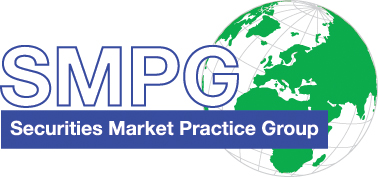 SMPG Corporate ActionsEvents Templates - SR2023DisclaimerThe Securities Market Practice Group is a group of experts who devote their time on a voluntary basis to define global and local market practices for the benefit of the securities industry. The market practice documentation and recommendations produced by this organization are intended to solve common problems across the securities industry, from which financial institutions can derive clear benefits, to harmonize business processes and to facilitate the usage of message protocols ISO 15022 and ISO 20022. While the Securities Market Practice Group encourages the implementation of the market practices it develops, it is up to the financial institutions within each market to implement the market practices according to their needs and agreements with their business counterparts to support their businesses as efficient as possible.Although the SMPG has used all reasonable efforts to ensure accuracy of the contents of this document, the SMPG assumes no liability whatsoever for any inadvertent errors or omissions that may appear thereon.Moreover, the information is provided on an "as is" basis. The SMPG disclaims all warranties and conditions, either express or implied, including but not limited to implied warranties of merchantability, title, non-infringement and fitness for a particular purpose.Neither the SMPG, nor any of its members and/or contributors shall be liable for any direct, indirect, special or consequential damages arising out of the use of the information published in this document, even if the SMPG or any of its members have been advised of the possibility of such damages.Status: 		FinalPublication date: 	20 December 2023Version:		SR2023 v1.2Author: 		SMPG CA WGTable of Contents0. Revision Record	71. Scope of the document	112. ACCU: Accumulation (MAND)	133. BIDS: Repurchase Offer/Issuer Bid/Reverse Rights (VOLU)	13MT 564 Corporate Action Notification	13MT 565 Corporate Action Instruction	15MT 567 Corporate Action Status and Processing Advice	15MT 566 Corporate Action Confirmation	164. BONU: Bonus Issue (MAND)	18MT 564 Corporate Action Notice of Entitlement	185. BONU: Bonus Issue (CHOS)	20MT 564 Corporate Action Notice of Entitlement	206. BPUT:  Early Bond Redemption (VOLU)	24MT 564 Corporate Action Notification	24MT 565 Corporate Action Instruction	26MT 567 Corporate Action Status and Processing Advice	27MT 564 Corporate Action Notice of Entitlement	27MT 566 Corporate Action Confirmation	297. BRUP: Bankruptcy (MAND)	31MT 564 Corporate Action Notification	318. CAPD: Capital Distribution (MAND)	33MT 564 Corporate Action Notice of Entitlement	339. CAPG: Capital Gains Distribution (MAND)	35MT 564 Corporate Action Notice of Entitlement	3510. CERT: Non-US TEFRA D Certification (CHOS)	37MT 564 Corporate Action Notification	3711. CHAN: Change of name (MAND) - Without Change of Underlying Security	39MT 564 Corporate Action Notification	3912. CLSA: Class Action/Proposed Settlement (VOLU)	41MT 564 Corporate Action Notification	4113. CONS: Consent (VOLU)	43MT 564 Corporate Action Notification	4314. CONV: Conversion (VOLU)	46MT 564 Corporate Action Notice of Entitlement	4615. CONV: Conversion (VOLU) PRPP	49MT 564 Corporate Action Notice of Entitlement	4916. CREV: Credit Event (MAND)	52MT 564 Corporate Action Notification	5217. DECR: Decrease in Value (MAND)	54MT 564 Corporate Action Notice of Entitlement	5418. DECR: Decrease in Value (MAND) – No Cash	56MT 564 Corporate Action Notification	5619. DFLT: Bond Default (MAND)	58MT 564 Corporate Action Notification	5820. DRAW: Drawing (MAND)	60MT 564 Corporate Action Notification	60MT 564 Corporate Action Notice of Entitlement based on Lottery Results	6221. DRCA: Cash Distribution from Non-Eligible Securities Sales (MAND)	65MT 564 Corporate Action Notification	6522. DRIP: Dividend Reinvestment (CHOS) - Without Interim Line (Classic)	67MT 564 Corporate Action Notification	67MT 565 Corporate Action Instruction	69MT 567 Corporate Action Status and Processing Advice	70MT 564 Corporate Action Notice of Entitlement	70MT 566 Corporate Action Confirmation	7223. DRIP: Dividend Reinvestment (CHOS) - With Interim Line	74MT 564 Corporate Action Notification (Event 1)	75MT 564 Corporate Action Notice of Entitlement (Event 1)	76MT 566 Corporate Action Confirmation (Event 1)	77MT 564 Corporate Action Notification (Event 2)	78MT 565 Corporate Action Instruction (Event 2)	80MT 567 Corporate Action Status and Processing Advice (Event 2)	81MT 564 Corporate Action Notice of Entitlement (Event 2)	81MT 566 Corporate Action Confirmation (Event 2)	8324. DSCL: Disclosure Event (VOLU)	85MT 564 Corporate Action Notification	8525. DTCH: Dutch Auction (VOLU)	87MT 564 Corporate Action Notification	87MT 565 Corporate Action Instruction	90MT 567 Corporate Action Status and Processing Advice	91MT 565 Corporate Action Instruction	91MT 567 Corporate Action Status and Processing Advice	92MT 566 Corporate Action Confirmation	9326. DTCH: US Dutch Auction (VOLU)	95MT 564 Corporate Action Notification	9627. DVCA: Cash Dividend (MAND)	100MT 564 Corporate Action Notice of Entitlement	10028. DVCA: Cash Dividend (CHOS) - With Currency Options	102MT 564 Corporate Action Notice of Entitlement	10229. DVOP: Dividend option (CHOS) – With Interim Securities	105MT 564 Corporate Action Notice of Entitlement	10530. DVOP: Dividend option (CHOS) – No Interim Securities	108MT 564 Corporate Action Notice of Entitlement	10831. DVSE: Stock Dividend (MAND)	111MT 564 Corporate Action Notice of Entitlement	11132. EXOF – Exchange (CHOS) – Following RHDI	113MT 564 Corporate Action Notice of Entitlement	11333. EXOF: Exchange (CHOS)	116MT 564 Corporate Action Notification	116MT 565 Corporate Action Instruction	118MT 567 Corporate Action Status and Processing Advice	119MT 564 Corporate Action Notice of Entitlement	119MT 566 Corporate Action Confirmation	12134. EXOF: Exchange (MAND)	123MT 564 Corporate Action Notice of Entitlement	12335. EXOF: Exchange (VOLU)	125MT 564 Corporate Action Notice of Entitlement	12536. EXRI: Call on Intermediate Securities (CHOS)	128MT 564 Corporate Action Notice of Entitlement	12837. EXTM: Maturity Extension (MAND)	133MT 564 Corporate Action Notification	13338. EXTM: Maturity Extension (VOLU)	135MT 564 Corporate Action Notification	13539. EXWA: Warrant Exercise (VOLU)	137Scenario A: MT 564 Corporate Action Notice of Entitl. – CALL warrant Paying Security	138Scenario B: MT 564 Corporate Action Notice of Entitl. – CALL warrant Paying Cash	140Scenario C: MT 564 Corporate Action Notice of Entitl. – PUT warrant Paying Cash	14240. EXWA: Warrant Exercise (CHOS)	145Scenario 1: MT 564 Corporate Action Notice of Entitl. – CALL warrant Paying Cash - message sent before observation date if the warrant is exercisable	145Scenario 2: MT 564 Corporate Action Notice of Entitl. – CALL warrant Paying Cash - message sent after observation date if the warrant is exercisable where the option selected by the issuer is marked as the default one and where the other option is marked as inactive (22F::OSTA//INTV)	14841. INCR: Increase in Value (MAND)	151MT 564 Corporate Action Notification	15142. INTR: Interest Payment (MAND)	153MT 564 Corporate Action Notice of Entitlement	15343. INTR: Interest Payment (CHOS) - With Currency Options	156MT 564 Corporate Action Notice of Entitlement	15644. LIQU: Liquidation Dividend/Liquidation Payment (MAND)	159MT 564 Corporate Action Notice of Entitlement	15945. LIQU: Liquidation Dividend/Liquidation Payment (CHOS)	161MT 564 Corporate Action Notification	16146. MCAL: Full Call/ Early Redemption (MAND)	164MT 564 Corporate Action Notice of Entitlement	16447. MRGR: Merger (MAND)	166MT 564 Corporate Action Notice of Entitlement	16648. MRGR: Merger (CHOS)	169MT 564 Corporate Action Notice of Entitlement	16949. ODLT: Odd Lot Sale/Purchase (VOLU)	172MT 564 Corporate Action Notice of Entitlement	17250. PARI: Pari passu (MAND)	175MT 564 Corporate Action Notice of Entitlement	17551. PCAL: Partial Redemption – Without Pool Factor Reduction (MAND)	177MT 564 Corporate Action Notice of Entitlement	17752. PINK: Pay in Kind (MAND)	179MT 564 Corporate Action Notice of Entitlement	17953. PPMT: Instalment Call (CHOS)	181MT 564 Corporate Action Notice of Entitlement	18154. PRED: Partial Redemption With Pool Factor Reduction (MAND)	184MT 564 Corporate Action Notice of Entitlement	18455. PRIO: Priority Offer (VOLU) - Without Rights	186MT 564 Corporate Action Notification	186MT 565 Corporate Action Instruction	188MT 567 Corporate Action Status and Processing Advice	189MT 564 Corporate Action Notice of Entitlement	190MT 566 Corporate Action Confirmation	19156. REDM: Final Maturity (MAND)	193MT 564 Corporate Action Notice of Entitlement	19357. REDM: Final Maturity (CHOS)	195MT 564 Corporate Action Notice of Entitlement	19558. REDM with OPTF//CAOS - Equity Linked Notes (ELN) final redemption (MAND)	198Scenario 1: Any MT564 message sent before fixing date	198Scenario 2: MT 564 message sent as from the fixing date where the option selected by the issuer is marked as the default one and where the other option is marked as inactive (22F::OSTA//INTV)	20059. RHDI: Intermediate Securities Distribution (MAND) – For EXRI	203MT 564 Corporate Action Notice of Entitlement	20360. RHDI: Intermediate Securities Distribution (MAND) – For EXOF	205MT 564 Corporate Action Notice of Entitlement	20561. RHTS: Rights Issue/Subscription Rights/Rights Offer (CHOS)	207MT 564 Corporate Action Notice of Entitlement	20762. SHPR: Share Premium Dividend (MAND)	211MT 564 Corporate Action Notice of Entitlement	21163. SOFF: Spin-Off (MAND)	213MT 564 Corporate Action Notice of Entitlement	21364. SPLF: Stock Split (MAND)	215MT 564 Corporate Action Notice of Entitlement	21565. SPLR: Reverse Stock Split/Change in NominalValue (MAND)	217MT 564 Corporate Action Notice of Entitlement	21766. TEND: Tender Offer (MAND)	219MT 564 Corporate Action Notice of Entitlement	21967. TEND: Tender Offer (VOLU)	221MT 564 Corporate Action Notice of Entitlement	22168. WRTH: Worthless (MAND)	223MT 564 Corporate Action Notice of Entitlement	223Revision RecordScope of the documentThis document provides events templates for corporate action events in an ISO 15022 format. It aims at helping users to implement ISO 15022 MT 564, 565, 566, 567 and 568 messages. The templates reflect only one scenario per event. There may be other more complex scenarios for the same event where additional information could be needed. This document will be updated gradually with additional event types.The purpose of the document is to demonstrate with concrete examples how to apply various SMPG recommendations that are available.  If used as described in the document, the templates will increase the level of standardisation across markets and markets players.For more details on market practices recommendations, please refer to the CA Global Market Practice document Part 1, CA Global Market Practice document Part 2 containing amongst others, the Event Interpretation Grid (EIG+) matrix published on www.smpg.info.Important note regarding the samples contents: In this document, the templates are described either in “a full lifecycle” mode or in a “simplified” mode. In the “full lifecycle” mode, the event scenario is described with several templates, one for each main step of the processing lifecycle (i.e. announcement, instruction, status, entitlement, confirmation, whichever steps are applicable).Whilst the “simplified” mode illustrates the notice of entitlement when applicable as it contains more data elements than any other message or a simple event notification template otherwise. However, using the notice of entitlement template in a scenario should not be construed as a recommendation to calculate and include entitlement before entitlement date. In this case, the linkages sequence is present for consistency purposes.The reason for having these two different “modes” is that the main interest of the document lies in the data elements and formats of the event. Therefore there is no need to illustrate a full lifecycle for every event. Complex events are usually illustrated with a full lifecycle, whilst the more simple events are illustrated in a “simplified” mode. The elements present in the messages templates are always based on the CA SMPG Global Grid (refer to the EIG+ in the GMP Part 2) and not on specific local market practices. It is therefore possible to have acceptable discrepancies with these templates when local market practices must be followed..It is also possible to have discrepancies with the formatting option of the template if the format is more granular than the one documented in the template.  E.g. :92F::GRSS//EUR22, can also be presented in the following way: :92K::GRSS/TXBL/EUR20, and :92K::GRSS/TXFR/EUR2, NotationThroughout the document, the following conventions are used for indicating in the template the level of support of each element in the message:Other Principles Applied on the SamplesP1. Linkages: When applicable, PREV or RELA linkages are always provided in the samples for illustration and consistency purpose (except for MT564 NEWM).P2. Entitlement Amounts: In the simplified or full life cycle mode, when the message illustrated is a entitlement message (REPE), entitlement amounts (:19B::ENTL) will always be indicated as “Recommended” and for all other messages that are not an entitlement message (i.e. NEWM or REPL), the entitlement amounts (:19B::ENTL) will not be present. All other amounts will be indicated as “Optional” except id indicated as “mandatory” in the standards (eg. :19B::PSTA in the MT 566).ACCU: Accumulation (MAND)For this template, please refer to the UK and DE NMPG local market practice samples on accumulation events.BIDS: Repurchase Offer/Issuer Bid/Reverse Rights (VOLU)Definition:Offer to existing holders by the issuing company to repurchase its own securities. The objective of the offer is to reduce the number of outstanding securities.Issue Name:ISIN IE0007214426Terms:Shares may be tendered for cash at EUR3 per share. Holders may tender shares for Buyback at the Tender price.Relative Dates:Record date: 12th May 20YYMarket Deadline Date/Time: 13th May 20YY at 6:00 pmResponse Deadline Date/Time: 12th May 20YY at 6:00 pmPay date: 21st May 20YYTransaction description:The client account (88888) has an eligible holding of 100,000 shares.Messages:MT 564 for the notificationMT 565 for the instructionMT 567 for the processing status of the instructionMT 566 for the confirmationBONU: Bonus Issue (MAND)Definition:Bonus, or capitalisation issue. Security holders receive additional assets free of payment from the issuer, in proportion to their holding. Issue name:United Bus Media EUR 0.25ISIN AB0030224215Terms:Shareholder will receive 1 new share for every 7 shares held.Relative dates:Ex date - April 01, 2010Record Date - April 03, 2010Shares due - April 10, 2010Transaction description:The client account (98-0112441-05) has an eligible holding of 140,000 shares.Messages:MT 564 for the notice of entitlementBONU: Bonus Issue (CHOS)Definition:Bonus or capitalisation issue. Security holders receive additional assets free of payment from the issuer, in proportion to their holding. Issue name:ISIN BE0000120628 BELGO ORDTerms: Bonus issue, mandatory with choice, with options to either lapse the rights or receive one new share per rights.Relative dates:Ex date - January 26, 2010Record date – January 26, 2010Response deadline Date/Time – 7 February 2010 at 6:00 pmMarket deadline Date/Time – 8 February 2010 at 6:00 pmPayment date – 26 February, 2010Transaction description:Distribution with options with intermediate securities in 2 events (RHDI , BONUS).Messages:MT 564 for the notice of entitlementBPUT:  Early Bond Redemption (VOLU)Definition:Early redemption of a security, at the election of the holder, subject to the terms and conditions of the issue.Issue name:Nat West Variable Rate Capital Notes due 6 December 20YYISIN GB0037583977Terms:Bond will redeem 98% of par in EUR.Accrued Interest since the last INTR will be paid together with the BPUT. A coupon rate of 2.7 % is applicable for that running period.Relative dates:Redemption date - December 10, 20YYResponse deadline Date/Time - December 08, 20YY at 6:00 pmMarket deadline Date/Time - December 09, 20YY at 6:00 pmAccrued Interest Period – From September 10, 20YY until December 10, 20YYTransaction description:The client account (a/c 56344) holds a face amount of EUR 20,000,000 in this bond issue.Instruction description:The client will elect to redeem early for cash.Messages:MT 564 for the notification (may be sent as a reminder of the terms of the bond).MT 565 for the instructionMT 567 for the processing status of the instructionMT 564 for the notice of entitlementMT 566 for the confirmationBRUP: Bankruptcy (MAND)Definition:Legal status of a company unable to pay creditors. Bankruptcy usually involves a formal court ruling. Securities may become valueless.Issue name:ABCISIN XX0000123456Terms:Relative dates:Announcement date - October 3, 20YYFiling date – October 3, 20YYCourt approval date – October 4, 20YYEffective date – October 4, 20YYTransaction description:Company ABC has entered into bankruptcy proceedings/protection (as applicable). The client account (a/c 123) holds a position of 10,000 shares.Messages:MT 564 for the notificationCAPD: Capital Distribution (MAND)Definition:The Corporate event pays shareholders an amount in cash issued from the Capital account. There is no reduction to the face value of a single share (or the share has no par value).The number of circulating shares remains unchanged.Issuer name:Netcare Limited Ordinary shares ISIN ZAE000011953Terms:A cash distribution of ZAR0.65 per share is paid from the Share Capital Account.Relative details and dates:Ex Date – 28 August 20YYRecord Date – 31 August 20YYPay date – 03 September 20YYTransaction description:The cash distribution (capital) will be collected on behalf of a client with safe custody account (SCA) number 123456. The cash distribution (capital) will be paid in ZAR. The SCA has an eligibility of 54,000 shares.Messages:MT 564 for the notice of entitlement CAPG: Capital Gains Distribution (MAND)Definition:Distribution of profits resulting from the sale of company assets, eg, Shareholders of Mutual Funds, Unit Trusts, or Sicavs are recipients of capital gains distributions which are often reinvested in additional shares of the fund.Issue name:DD Company ISIN DD1234567890Terms:Cash payment of EUR0.20 per share Relative dates:Ex-date - May 20, 20YYRecord date - May 23, 20YYPayment date - May 27, 20YYTransaction description:The client account (123) has an eligible holding of 100 shares.Messages:MT 564 for the notice of entitlementCERT: Non-US TEFRA D Certification (CHOS)Definition:Non-US beneficial owner certification requirement for exchange of temporary to permanent notes.Issue name:ABC & CoISIN XS0555575540Terms:Electronic certification required from beneficial owners.Relative dates:Response deadline date - August 16, 2010 at 5:45 PMMarket Deadline date – August 17, 2010 at 6:00 PM Transaction description:The client account (a/c 12345) holds a face amount of EUR 1,000 in this bond issue.Instruction description:The client will certify being a qualified investor for the entire eligible balance.Messages:MT 564 for the notificationCHAN: Change of name (MAND) - Without Change of Underlying SecurityDefinition:Change of name (without change of underlying security):The issuing company changes its name. The event shows the change from the old name to a new name and may involve surrendering physical equities in the old name to the registrar.Issue name:SEVEN PILLARSISIN FR0000123456Terms:Company has changed name to Smart Choice Automotive.Relative dates:Announcement date - September 15, 20YYEffective date - October 15, 20YYTransaction description:At the AGM of SEVEN PILLARS, shareholders approved the decision to change the company’s name. New name is Smart Choice Automotive. The client account (a/c 123) holds a position of 10,000 shares.Messages:MT 564 for the notificationCLSA: Class Action/Proposed Settlement (VOLU)Definition:Situation where interested parties seek restitution for financial loss. The security holder may be offered the opportunity to join a class action proceeding and would need to respond with an instruction.Issue name:ISIN US14141A1088Terms:Relative dates:Court Approval Date: 30 July 2011Lead Plaintiff Deadline: 31 December 2011Hearing Date: 24 January 2012Filing Date: 30 July 2011Claim Period: From 19 October 2010 to 3 December 2010Transaction description:A class action provides account owners with options to file a claim, not to file the claim, or opt out of the class action to pursue their own legal representation. Service Providers can determine the default option based on the level of service they support. The 564 notification provides account holders with information to make this determination.Messages:MT 564 for the notificationCONS: Consent (VOLU)Definition:Procedure that aims to obtain consent of holder to a proposal by the issuer or a third party without convening a meeting. For example, consent to change the terms of a bond. Issue: ISIN NO0010391642Terms:The company is proposing to pay a consent fee of NOK 0,01 per bond to bondholders, as per the record date, who consent to the proposal.  Relative dates:Record date - 15 November  20YYResponse deadline date – 24 November 20YYMarket deadline date – 25 November 20YYPayment date – 28 November 20YYTransaction description:A/C 05005xxxxxxx has an underlying balance of 50,000 in bonds.Instruction description:The Client will elect the consent granted option for the entire eligible balance.Messages:MT 564 for notificationCONV: Conversion (VOLU)Definition: Conversion or optional exchange of securities (generally convertible bonds or preferred shares) into another form of securities (usually common shares) at a pre-stated price/ratio. Issue: ISIN XS0070553747 Terms: A voluntary conversion, 100% of the holding may be converted into a second share at a rate of 1.38888888889 new shares for each 1000 underlying shares. Any fractions will be cancelled. Relative details and dates: Period conversion may be instructed – 2 March 20YYuntil 23 March 20YY.Market deadline Date/Time – 23 March 20YY at 6:00 pmResponse deadline Date/Time – 22 March 20YY at 6:00 pm.Payment date for securities and cash –31 March 20YY.Instruction description: The holder will elect to convert all their eligible holding. Messages: MT 564 for the notice of entitlement CONV: Conversion (VOLU) PRPPDefinition: Conversion or optional exchange of securities (generally convertible bonds or preferred shares) into another form of securities (usually common shares) at a pre-stated price/ratio. Issue: ISIN XS0070553747 Terms: A voluntary conversion, 100% of the holding may be converted into a second share at a price of JPY720 per new share. Any fractions will be cancelled. Relative details and dates: Period conversion may be instructed – 2 March 20YY until 23 March 20YY.Market deadline Date/Time – 23 March 20YY at 6:00 pm.Response deadline Date/Time – 22 March 20YY at 6:00 pm.Payment date for securities and cash – 31 March 20YY.Instruction description: The holder will elect to convert all their eligible holding. Messages: MT 564 for the notice of entitlement CREV: Credit Event (MAND)Definition:An occurrence of credit derivative for which the issuer of one or several underlying securities is unable to full fill his financial obligations (as defined in terms and conditions).Issue name:STARLING FINANCE PL VARISIN XS0238894553Relative dates:Announcement Date/Time – 23 June 20YYTransaction description:The client account (a/c 12345) holds a face amount of EUR 1,000 in this bond issue.Messages:MT 564 CA NotificationDECR: Decrease in Value (MAND)Definition:Reduction of face value of a single share or the value of fund assets. The number of circulating shares / units remains unchanged. This event may include a cash payout to holders.Issue name:ABC Ltd TRY 200ISIN TR0000000111Terms:The nominal value will change from TRY 200 to TRY 100.  In exchange the shareholder will receive TRY 100 for each share held.Relative dates:Record date - June 9, 20YYEx date – June 6, 20YYPay date – June 10, 20YYTransaction description:ABC Limited has announced that they are reducing the face value of each of their shares.On record date the client account (a/c ABC999-01) holds 94,000 in ABC Ltd shares (TR0000000111).Messages:MT 564 for the notice of entitlementDECR: Decrease in Value (MAND) – No CashDefinition:Reduction of face value of a single share or the value of fund assets.  The number of circulating shares / units remains unchanged. This event may include a cash payout to holders.Issue name:ABC Ltd TRY 200ISIN TR0000000111Terms:The nominal value will change from TRY 200 to TRY 100. No cash compensation is paid to shareholders.Relative dates:Effective date - June 9, 20YYTransaction description:ABC Limited has announced that they are reducing the face value of each of their shares.On record date the client account (a/c ABC999-01) holds 94,000 in ABC Ltd shares (TR0000000111).Messages:MT 564 for the notificationDFLT: Bond Default (MAND)Definition:Failure by the company to perform obligations defined as default events under the bond agreement and that have not been remedied.Issue name:ABC & CoISIN XS0555575540Terms:No termsRelative dates:Effective date - July 11, 20YYTransaction description:The client account (a/c 12345) holds a face amount of EUR 1,000 in this bond issue.Instruction description:Not applicableMessages:MT 564 for the notificationDRAW: Drawing (MAND)Definition:Securities are redeemed in part before the scheduled final maturity date. It is done without any pool factor reduction. The redemption is reflected with a face amount (FAMT) debit. Drawing is distinct from partial call since drawn bonds are chosen by lottery. Therefore, not every holder is affected in the same way.Issue name:GCB CDW LLC CDW FIN CO D11/26/10 12.535%.   Due October 12, 2017  
ISIN US12513GAJ85Terms:Bonds to be redeemed are chosen by lottery and will redeem in USD.Relative dates:Declared Publication Date -  January 23, 2014 Lottery Date – January 23, 2014  
Record Date - January 22, 2014  
Payment Date – February 22, 2014  Transaction description:A portion of bonds issued by GCB CDW LLC CDW FIN CO due October 12, 2017 will be redeemed.   Bonds to be redeemed are chosen by lottery and results are confirmed to the bondholder.  The participant account (a/c 123456) holds a face amount of USD 200,000  units.  This account will be part of the drawn bonds for the lottery occurring on February 22, 2014 .Entitlement Notification is sent to notify holders of their called position "affected balance." The updated announcement with the called details should be sent to all holders, whether a portion of their position was called or not.  The “unaffected balance” will be the uncalled portion remaining after the lottery has occurred. Please note that movements do not need to be opened up for a client that was unaffected by the lottery (affected balance = 0) since there is no resulting entitlement.Also, there are circumstances where a premium and accrued interest are paid along with the principal. The Principal and Premium would appear as a combined rate (OFFR) within the first cash movement for $1041.78.   An additional cash movement would be created for the accrued interest rate (INTP) of $43.8725.  Messages:MT 564 for the Announcement of the Drawing event or Lottery eventMT 564 for the Notice of Entitlement based on Lottery ResultsDRCA: Cash Distribution from Non-Eligible Securities Sales (MAND)Definition:Distribution to shareholders of cash resulting from the selling of non-eligible securities, for example, in the frame of a depositary receipt program.Issuer name:ISIN  US46267Q103 BANK OF IRELAND SPON ADR/1 ADR REP 4 ORD SHS/Terms:Gross rate USD 0.00485500 ADR fee USD 0.0005 Net rate USD 0.004355 Relative dates:Ex Date: 18 August 20YYRecord Date: 8 July 20YYPay Date: 29 August 20YYMarket Claim Tracking End Date: 22 August 20YYTransaction description:Fee will be applie per eligible shareMessages:MT 564 for the notification DRIP: Dividend Reinvestment (CHOS) - Without Interim Line (Classic)Definition:Dividend payment where holders can keep cash or have the cash reinvested in the market by the issuer into additional shares in the issuing company. To be distinguished from DVOP as the company invests the dividend in the market rather than creating new share capital in exchange for the dividend.Issue name:PETROPAVLOVSKISIN GB0031544546Terms:It is offered to shareholders to reinvest their dividend into additional shares (1 new for 40 held) or keep dividend of GBP 0,07 per share.Relative dates:Ex date - 24 February 20YYRecord date - 26 February 20YYDividend payment date - 22 March 20YYResponse deadline Date/Time – 05 March 20YY at 6:00 pmMarket deadline Date/Time – 06 March 20YY at 6:00 pmTransaction description:A/C 98-0112441-05 has an underlying balance of 80,000 shares.Instruction description:The Client will elect the securities option for the entire eligible balance.Messages:MT 564 for notificationMT 565 for the instructionMT 567 for the processing status of the instructionMT 564 for the notice of entitlementMT 566 for the confirmationDRIP: Dividend Reinvestment (CHOS) - With Interim LineRHDI Definition:The distribution of intermediate securities or privilege that gives the holder the right to take part in a future event.DRIP Definition:Dividend payment where holders can keep cash or have the cash reinvested in the market by the issuer into additional shares in the issuing company. To be distinguished from DVOP as the company invests the dividend in the market rather than creating new share capital in exchange for the dividend.Terms:A distribution requiring two ISO 15022 events.  In the first mandatory event (RHDI) the additional for existing ratio is 1 for 1, ie, 1 interim ‘B’ share for each underlying  ‘A’.The second event, DRIP, is mandatory with two options:interim shares are debited and in exchange a new ‘A’ share is credited (new for underlying ratio is 1 new for 95)cash is given in lieu of rights credited in event one (gross amount of EUR 0,195 per interim)The events are cross-referenced by the linkage sequence.Relative details and dates:The first event ex-date is November 10, 20YY The first event record date is November 12, 20YY The first event posting date is November 15, 20YY The second event Response Deadline Date/Time: December 3, 20YY at 6:00 pmThe second event Market Deadline Date/Time: December 7, 20YY at 6:00 pmTransaction description:A/C 98-0112441-05 has an underlying balance of 9,500 shares.Instruction description (for DRIP):The Client will elect the securities option for the entire eligible balance.Event 1MT 564 for notification of the mandatory Distribution of the interim securityMT 564 for entitlement of the mandatory Distribution of the interim securityMT 566 for confirmation of the mandatory Distribution of the interim securityEvent 2MT 564 for notification of the dividend reinvestmentMT 565 for instruction of the SECU optionMT 567 for instruction processing statusMT 564 for notice of entitlement.MT 566 for confirmation of the SECU optionDSCL: Disclosure Event (VOLU)Definition:Requirement for holders or beneficial owners to disclose their name, location and holdings of any issue to the issuer.Issue name:ISIN XS0277864640CEVA GROUP PLC      Relative dates:Record Date – October 25, 20YYResponse deadline Date/Time – December 08, 20YY at 4:00 PMMarket deadline Date/Time – December 09, 20YY at 5:00 PMMaturity Date - December 1, 20YYTransaction description:The client account (a/c 12345) holds a face amount of EUR 1,000 in this bond issue.DTCH: Dutch Auction (VOLU)Definition:An action by a party wishing to acquire a security. Holders of the security are invited to make an offer to sell, within a specific price range. The acquiring party will buy from the holder with lowest offer.Issue:ISIN GB00B0167W72Terms:Shares may be tendered at GBP10, increments or at a price specified by the holder within the minimum and maximum prices.Relative details and dates:Record date – 30 April 20YYResponse deadline Date/Time – 12 May 20YY at 6:00 pmMarket deadline Date/Time – 13 May 20YY at 6:00 pmCash payment date – 21 July 20YYDebit of security – 21 July 20YYInstruction description:The holder will elect at the lowest cash increment option (60000 out of 100000 eligible balance) and also the remaining eligible balance at a price specified by the holder.The lowest option is satisfied in full, the higher (holder specified) option is unsuccessful and not paid out.Messages:MT 564 for the notificationMT 565 for the instruction 1MT 567 for the processing status of the instructionMT 565 for the instruction 2MT 567 for the processing status of the instructionMT 566 for the confirmationDTCH: US Dutch Auction (VOLU)Definition:An action by a party wishing to acquire a security. Holders of the security are invited to make an offer to sell, within a specific price range. The acquiring party will buy from the holder with lowest offer.Issue:ISIN US42822Q1004Terms:Offer to purchase for cash up to 8,000,000 shares of its class A, class B and class C common stock in a "modified dutch auction" at a purchase price not in excess of USD 31.50 nor less than USD 29.00 per share in increments of USD 0.25.Option 1: tender at a specified priceElect to tender at a price not to exceed USD 31.50 and not less than USD 29.00 per share in bid increments of USD 0.25. This option is subject to proration if more than 8,000,000 shares are tendered. Option 2: tender at an unspecified priceShareholders may tender without specifying a price. Thereby maximizing their chance to participate in the tender offer. These shareholders will receive the price specified by the company and this price will be paid to all tendering shareholders who properly tendered their shares. This option is subject to proration if more than 8,000,000 shares are tendered.Options 3 and 4: conditional tenderShareholders may tender subject to the condition that a specified minimum number of the shares of the total share amount tendered is accepted by the offerer. The purchase may, if necessary to purchase the desired number of shares, purchase shares conditionally tendered (for which the condition was not initially satisfied and regarded as withdrawn), by lot. This option is subject to proration if more than 8,000,000 shares are tendered.For example, if a beneficial owner wishes to tender 500 shares on the condition that a minimum of 300 shares is accepted, if fewer than 300 shares after proration are accepted, then the holder will not tender any shares. For this event, conditional tenders can be made either at a specified or unspecified price.Options 5 and 6: tender as an odd lot holderShareholders who own fewer than 100 shares and who validly tender all of the shares owned will be purchased totally at the purchase price (either specified or unspecified) and will be exempted from proration. This is reflected in the event by the front end lot quantity (FOLQ) of 99 shares.  Odd lot shareholders cannot tender conditionally.The offer is not conditional on any minimum number of shares being tendered. The offer is, however, subject to other conditions pursuant to the offer to purchase for cash.The offer, withdrawal rights and proration period will expire at midnight on 16 March 20YY. The response deadline is 11 March 20YY.Protect period: three NYSE trading daysRelative details and dates:Response deadline Date/Time  – 11 March 20YY at 6:00 pmMarket Deadline Date/Time – 12 March 20YY at 6:00 pmCash payment date – 24 March 20YYMessages:MT 564 for the notificationDVCA: Cash Dividend (MAND)Definition:Distribution of cash to shareholders in proportion to their equity holding. Ordinary dividends are recurring and regular. Shareholder must take cash and may be offered a choice of currency.Issue name:Shima Seiki Manufacturing OrdISIN JP3356500003Terms:Gross dividend rate is 15 JPY per share.Withholding tax rate of 15%.Relative dates:Ex date - September 25, 20YYRecord date - October 2, 20YYPay date - December 4, 20YYTransaction description:The cash dividend will be collected on behalf of A/C 98-0112441-05. The dividend will be paid in JPY. The account has an underlying balance of 4600 shares.Messages:MT 564 for the notice of entitlementDVCA: Cash Dividend (CHOS) - With Currency OptionsDefinition:Distribution of cash to shareholders in proportion to their equity holding. Ordinary dividends are recurring and regular. Shareholder must take cash and may be offered a choice of currency.Issue name:UK EquitiesISIN GB1234567890Terms:Gross dividend rate is GBP 15 or EUR 21,5 per share at the option of the holder. Hence the currency option exchange rate from GBP to EUR is equal to 1,433333.Withholding tax rate of 15%.Relative dates:Ex date -  25 September 20YYRecord date - 2 October 20YYResponse deadline– 25 October 20YY at 6pmMarket deadline – 26 October 20YY at 10amPay date - 4 December 20YYTransaction description:The cash dividend will be collected on behalf of A/C 98-0112441-05. The dividend will be paid in GBP or EUR at the option of the holder. The account has an underlying settled balance of 9200 shares. The account holder has instructed equally each option by 4600 shares.Messages:MT 564 for the notice of entitlementDVOP: Dividend option (CHOS) – With Interim SecuritiesDefinition:Distribution of a dividend to shareholders with a choice of benefit to receive. Shareholders may choose to receive shares, cash. To be distinguished from DRIP as the company creates new share capital in exchange for the dividend rather than investing the dividend in the market.Issue name:Glaxo HoldingsISIN GB0007123466Terms:Final dividend of GBP 0,017 per share, OR one ordinary share for every 37 shares held. Elections cannot be made on holdings of less than 37 shares.Elections which give rise to fractional entitlements will be rounded down to the nearest whole multiple of 37 shares; the full cash dividend of GBP 0,017 per share will be paid on the remainder of the holding.Relative dates:Dividend payment date - 02 October 20YYResponse deadline Date/Time – 23 September 20YY at 6:00 pmMarket deadline Date/Time – 24 September 20YY at 6:00 pmTransaction description:A/C 98-0112441-05 has an underlying balance of 80,000 shares.Instruction description:The Client will elect the securities option for the entire eligible balance.Messages:MT 564 for notice of entitlementDVOP: Dividend option (CHOS) – No Interim SecuritiesDefinition:Distribution of a dividend to shareholders with a choice of benefit to receive. Shareholders may choose to receive shares, cash. To be distinguished from DRIP as the company creates new share capital in exchange for the dividend rather than investing the dividend in the market.Issue name:Glaxo HoldingsISIN GB0007123466Terms:Final dividend of GBP 0,07 per share, OR one ordinary share for every 40 shares held. Elections cannot be made on holdings of less than 40 shares.Elections which give rise to fractional entitlements will be rounded down to the nearest whole multiple of 40 shares; the full cash dividend of GBP 0,07 per share will be paid on the remainder of the holding.Relative dates:Ex date - 01 September 20YYRecord date - 07 September 20YYDividend payment date - 02 October 20YYResponse deadline Date/Time – 23 September 20YY at 6:00 pmMarket deadline Date/Time – 24 September 20YY at 6:00 pmTransaction description:A/C 98-0112441-05 has an underlying balance of 80,000 shares.Instruction description:The Client will elect the securities option for the entire eligible balance.Messages:MT 564 for Notice of entitlementDVSE: Stock Dividend (MAND)Definition:Dividend paid to shareholders in the form of equities of the issuing corporation.Issue name:Cervs Peruanas Backus & Johnston SAISIN PEP218025000Terms:Dividend rate is 4.64966 new shares for 100 old sharesRelative dates:Ex date - May 16, 20YYRecord date - May 20, 20YYPayment date - June 17, 20YYTransaction description:The stock dividend will be collected on behalf of A/C 98-0112441-05. The account has an underlying balance of 170,000 shares.Messages:MT 564 for notification of entitlement EXOF – Exchange (CHOS) – Following RHDIDefinition:Exchange of holdings for other securities and/or cash. The exchange can be either mandatory or voluntary involving the exchange of outstanding securities for different securities and/or cash. For example “exchange offer”, “capital reorganisation” or “funds separation”.Issue name:SE0001426065 ATLAS COPCO A redemption sharesTerms:1 interim/split redemption share is redeemed by the issuer for SEK5 per share.Relative dates:Interim shares trading period – May 16 to June 8, 20YYResponse deadline Date/Time for trading – June 7, 20YY at 5:00 pmMarket deadline Date/Time for trading – June 8, 20YY at 5:00 pmPayment date for redemption – June 16, 20YYTransaction description:Atlas Copco A redemption shares (SE0001426065), previously distributed in an RHDI event, will be redeemed against a taxable cash payment of SEK5. Shareholders may elect to sell their shares on the market or via their account servicers before redemption. The account (a/c 01-001002003) will receive SEK 500,000 on pay date unless the shares are sold earlier.Messages:MT 564 for notice of entitlement.EXOF: Exchange (CHOS)Definition:Exchange of holdings for other securities and/or cash.  The exchange can be either mandatory or voluntary involving the exchange of outstanding securities for different securities and/or cash.  For example “exchange offer”, “capital reorganisation” or “funds separation”.Issue name:Case GroupISIN GB0053451211Terms:Shares of Case Group will be exchanged for shares of Gandolph Technologies or cash. The shareholder will receive 1 share of Gandolph Technologies ISIN US1467032121 or GBP 3.20 for every share of Case Group exchanged. The issuer is seeking 50% of its shares to be exchanged.Relative dates:Response deadline Date/Time – July 29, 20YY at 5:00 pmMarket deadline Date/Time – July 30, 20YY at 5:00 pmPayment date – August 5, 20YYTransaction description:Parent company, Case Group, is offering to exchange its shares for shares of its subsidiary, Gandolph Technologies or cash (cash is the default option). The client account (98-0112441-05) has an eligible holding of 6,000 shares.Instruction description:The client will elect the cash option for the entire eligible balance.Messages:MT 564 for notificationMT 565 for instructionMT 567 for instruction processing statusMT 564 for notice of entitlement.MT 566 for confirmationEXOF: Exchange (MAND)Definition:Exchange of holdings for other securities and/or cash. The exchange can be either mandatory or voluntary involving the exchange of outstanding securities for different securities and/or cash.  For example “exchange offer”, “capital reorganisation” or “funds separation”.Issue name:ISIN GB00B0167W72Terms:Shares will be mandatorily exchanged for shares of GB00B0SWJX34. The shareholder will receive 3 shares of “new” GB00B0SWJX34 for every 4 share of “old” GB00B0167W72.Relative dates:Last trading date – May 09, 20YYRecord date – 12 May, 20YYPayment date – 13 May, 20YY (which is a public holiday)Earliest payment date – 16 May, 20YYMessages:MT 564 for the notice of entitlementEXOF: Exchange (VOLU) Definition:Exchange of holdings for other securities and/or cash. The exchange can be either mandatory or voluntary involving the exchange of outstanding securities for different securities and/or cash.  For example “exchange offer”, “capital reorganisation” or “funds separation”.Issue name:Case GroupISIN GB0053451211Terms:Shares of Case Group will be exchanged for shares of Gandolph Technologies and cash. The shareholder will receive 1 share of Gandolph Technologies ISIN US1467032121 and GBP 3.20 for every share of Case Group exchanged.Relative dates:Response deadline Date/Time – July 29, 20YY at 5:00 pmMarket deadline Date/Time – July 30, 20YY at 5:00 pmPayment date – August 5, 20YYTransaction description:Parent company, Case Group, is offering to exchange its shares for shares of its subsidiary, Gandolph Technologies plus cash. The percentage sought is 50%. The client account (98-0112441-05) has an eligible holding of 6,000 shares.Instruction description:The client will elect the cash and securities option for the entire eligible balance.Messages:MT 564 for notice of entitlement.EXRI: Call on Intermediate Securities (CHOS) Definition:Call or exercise on nil paid securities or intermediate securities resulting from an intermediate securities distribution (RHDI). This code is used for the second event, when an intermediate securities' issue (rights/coupons) is composed of two events, the first event being the distribution of intermediate securities.Issue name:ISIN BE0000120638 BELGO RIGHTSTerms:Exercise of rights, with options to exercise the rights at the price of EUR 1 per new shares. The exercise ratio is one new share for 8 rights held. The options to sell or buy rights are also offered by the account servicer. By default, the rights will be lapsed. The issuer also provides the possibility for over-subscription of up to 20%.Relative dates:Response deadline Date/Time – 7 February 20YY at 5:00 pmMarket deadline Date/Time – 8 February 20YY at 5:00 pmRights exercise period – From 26 January 20YY to 8 February 20YYRights trading period – From 16 January 20YY to 5 February 20YYPayment date – 26 February 20YYTransaction description:A/C 98-0112441-05 has an underlying balance of 285,000 rights.Messages:MT 564 for notice of entitlement.EXTM: Maturity Extension (MAND)Definition:As stipulated in the security’s Terms and Conditions, the issuer or the holder may prolong the maturity date of a security. After extension, the security details may differ from the original issue. An issuer initiated extension may be subject to holder's approval.Issue name:ABC & CoISIN XS0525275540Terms:The maturity date of the bond will be extended until March 31, 20YY.Relative dates:Maturity date - March 31, 20YYTransaction description:The client account (a/c 23849) holds a face amount of EUR 1,000 in this bond issue.Instruction description:Not applicableMessages:MT 564 for the notificationEXTM: Maturity Extension (VOLU)Definition:As stipulated in the security’s Terms and Conditions, the issuer or the holder may prolong the maturity date of a security. After extension, the security details may differ from the original issue. An issuer initiated extension may be subject to holder's approval.Issue name:ABC & CoISIN XS0525275540Terms:The maturity date of the bond will be extended until March 31, 20YY.Relative dates:New Maturity date - March 31, 20YYResponse deadline date – August 12, 20YY at 9:00 AMMarket deadline Date/Time – August 12, 20YY at 5:00 PMTransaction description:The client account (a/c 12345) holds a face amount of EUR 1,000 in this bond issue.Instruction description:The client will take no action. Messages:MT 564 for the notificationEXWA: Warrant Exercise (VOLU)Three different warrant exercise scenarios will be described hereafter, they will be highlighted using the A, B and C letters. Definition: Option offered to holders to buy (call warrant) or to sell (put warrant) a specific amount of stock, cash, or commodity, at a predetermined price, during a predetermined period of time (which usually corresponds to the life of the issue).Option offered to holders to: A) buy (call warrant) a specific amount of stock, or commodity, B) buy (call warrant) a specific amount of cash, or commodity, C) sell (put warrant) a specific amount of cash, or commodity, at a predetermined price, during a predetermined period of time. Basis Issue name: Deutsche Bank AG, London Branch 210907 ISIN DE000DB8AVA2 Terms A) and B) The American style Call warrant option will be exercisable only if the Exercise Price is less than the market Price. C) The American style Put warrant option will be exercisable only if the market Price is less than the Exercise Price. The Exercise Price is equal to GBP 2.6 The Exercise Ratio is equal to 1 share per 1 Warrant. Relative dates: Payment date - September 26, 20YY Exercise Period – From February 21, 20YY to September 21, 20YY as it is a American style warrant. Underlying Issue name: BT Group PLC shares ISIN GB0030913577 Transaction description: The account 98-0112441-05 holds a position of 4,905,000 unit of Deutsche Bank AG, London Branch 210907 warrants as a settled position.A) The exercise price of GBP2.6 of the warrant being less than the market price, the holder instructs in order to exercise his warrants to receive 4,905,000 unit of the underlying security (BT Group PLC Shares).B) The exercise price of GBP2.6 of the warrant being less than the market price, the holder instructs in order to exercise his warrants to receive the difference between the market price and the exercise prise of GBP2.6 for all his 4,905,000 unit of the underlying security (BT Group PLC Shares).C) The market price of the warrant being less than the exercise price of GBP2.6, the holder instructs in order to exercise his warrants to receive the difference between the exercise prise of GBP2.6 and the market price for all his 4,905,000 unit of the underlying security (BT Group PLC Shares). Certification description: The holder of the security has to certify, in line with the terms of the corporate action, that it is not domiciled in the US. Certification must be provided in electronic format.Messages: A) Example of CALL warrant paying Security. MT 564 for the notice of entitlement B) Example of CALL warrant paying Cash.MT 564 for the notice of entitlementC) Example of PUT warrant paying Cash. MT 564 for the notice of entitlement*Scenario B: MT 564 Corporate Action Notice of Entitl. – CALL warrant Paying CashScenario C: MT 564 Corporate Action Notice of Entitl. – PUT warrant Paying CashEXWA: Warrant Exercise (CHOS)Definition: Option offered to holders to buy (call warrant) or to sell (put warrant) a specific amount of stock, cash, or commodity, at a predetermined price, during a predetermined period of time (which usually corresponds to the life of the issue). Basis Issue name: WAR STANDARD CHARTERED BANK, SINGAPORE (50 CALL UNDERLYING / STRIKE ) 300112 ISIN GB00B53KVN12Terms The North American style Call warrant option will be exercisable only if the Underlying Issue Exercise Price is less than the market Price. The Exercise Price is equal to CNY 0.000001 Relative dates: Payment date – On going as it is a rolling event, Exercise Period – From February 1, 20YY to January 30, 20YY The maturity of the warrant is 3 Feb 20YYUnderlying Issue name: SHANGHAI PHARMACEUTICALS HOLDING CO LTDISIN CNE00000C82Transaction description: The account 98-0112441-05 holds a position of 4,905,000 unit of Standard Chartered Bank, Singapore 300112 warrants as a settled position.The exercise price of CNY0.000001 of the underlying being less than the market price, the holder instructs in order to exercise his warrants to receive the difference between the market price and the exercise price of CNY0.000001 for all his 4,905,000 unit of the underlying security (Shanghai Pharmaceuticals Holding).Messages: 1) Example of CALL warrant paying Cash.MT 564 for the notice of entitlement sent before observation date if the warrant is exercisable.2) Example of CALL warrant paying Cash.MT 564 for the notice of entitlement sent after observation date if the warrant is exercisable.Scenario 1: MT 564 Corporate Action Notice of Entitl. – CALL warrant Paying Cash - message sent before observation date if the warrant is exercisableScenario 2: MT 564 Corporate Action Notice of Entitl. – CALL warrant Paying Cash - message sent after observation date if the warrant is exercisable where the option selected by the issuer is marked as the default one and where the other option is marked as inactive (22F::OSTA//INTV)INCR: Increase in Value (MAND)Definition:Increase in the face value of a single security. The number of circulating securities remains unchanged.Issue name:ABC & CoISIN XS0525275540Terms:No termsRelative dates:Effective date - July 11, 20YYTransaction description:The client account (a/c 12345) holds a face amount of EUR 1,000 in this bond issue.Instruction description:Not applicableMessages:MT 564 for the notificationINTR: Interest Payment (MAND)Definition: Interest payment distributed to holders of an interest bearing asset. Issue name: Federal Farm Credit Bank 5.4% due 02/12/10 ISIN US31331HJM08 Terms Bond pays at a coupon rate of 2.7% for the applicable period Relative dates: Record Date - December 2, 20YY Payment date - December 4, 20YY Transaction description: Coupon interest for an assured payment date is collected on behalf of Fund A/C 98-0112441-05. The account holds a position of 4,905,000 face amount of Federal Farm Credit Bank 5.400% as a settled position. The bond pays twice a year.Certification description: The holder of the security has to provide basic details on nominals and associated tax rate to be used by the account servicer. Certification must be provided in physical format.Messages: MT 564 for the notice of entitlementINTR: Interest Payment (CHOS) - With Currency OptionsDefinition:Interest payment distributed to holders of an interest bearing asset. Issue name:Eurobond 5.4% due 02/12/YY ISIN XS123456781Terms:Bond pays at a coupon rate of 2.7% for the applicable period Relative dates:Record Date - December 2, 20YY Response deadline date – 25 October 20YY at 5:00 PMMarket deadline date / time 26 October at 6:00 PMPay date of 4 December 20YYTransaction description:The coupon interest will be collected on behalf of A/C 98-0112441-05. The coupon will be paid in MXN or USD at the option of the holder. The account has an underlying settled balance of 1,000,000 face amount. The account holder has instructed equally on each option.Certification description: The holder of the security has to provide basic details on nominal and associated tax rate to be used by the account servicer. Certification must be provided in physical format.Messages:MT 564 for the notice of entitlementLIQU: Liquidation Dividend/Liquidation Payment (MAND)Definition:A distribution of cash, assets or both. Debt may be paid in order of priority based on preferred claims to assets specified by the security.Issue name:SAAB AutomobileISIN NL0000123456Terms:EUR 4.25 per share will be paid.Relative dates:Record date - June 9, 20YYPay date - June 10, 20YYTransaction description:SAAB Automobile will be liquidated. Shareholders will receive a cash payout.On record date the client account (a/c 01-123456789) holds 18,500 in SAAB Automobile shares (NL0000123456).Messages:MT 564 for the notice of entitlementLIQU: Liquidation Dividend/Liquidation Payment (CHOS)Definition:A distribution of cash, assets or both. Debt may be paid in order of priority based on preferred claims to assets specified by the security.Issue name:SAAB AutomobileISIN NL0000123456Terms:EUR 4.25 per share, or 1 new share in Fantasy cars, will be paid. The cash option is the default option.Relative dates:Record date – June 9, 20YYMarket deadline – June 16, 20YYPay date – June 17, 20YYTransaction description:SAAB Automobile will be liquidated. Shareholders will receive a payout in either cash or a new company, Fantasy cars (NL0001234567).On record date the client account (a/c 01-123456789) holds 18,500 in SAAB Automobile shares (NL0000123456).Messages:MT 564 for the notice of entitlementMCAL: Full Call/ Early Redemption (MAND)Definition:The redemption of an entire issue outstanding of securities, for example, bonds, preferred equity, funds, by the issuer or its agent, for example, asset manager, before final maturity.Issue name:	ABB Finance Inc 6.8% due 20 October 20YYISIN XS0037583977Terms:Bond will redeem 102% above par in EUR.Relative dates:Payment date – 20 October 20YYTransaction description:A bond issued by ABB Finance will mature and be redeemed above par, or 102% of nominal face amount. The participant account (a/c 56344) holds a face amount of EUR120,000,000 in this bond issue.Messages:MT 564 for the notice of entitlementMRGR: Merger (MAND)Definition:Exchange of outstanding securities, initiated by the issuer which may include options, as the result of two or more companies combining assets, that is, an external, third party company. Cash payments may accompany share exchange.Issue name:FMC Gold Inc.ISIN US3024941094Terms:Shares of FMC Gold will be exchanged for shares of Meridian Gold Inc and cash as a mandatory event. The shareholder will receive 1 share of Meridian Gold and USD 0.02 for every share of FMC Gold.Relative dates:Record date – July 31, 20YYPayment date – August 22, 20YYLast trading date – July 28, 20YYShares available for trading - August 22, 20YYEffective date of merger - July 31, 20YYTransaction description:FMC Gold Inc. (ISIN US3024941094) and Meridian Gold Inc (ISIN US5899751016) have agreed to a merger. Shares of FMC will cease to exist, and will be exchanged for shares of Meridian Gold, together with a cash disbursement. The US Equity Fund has a position of 140,000 shares of FMC. The New York Stock Exchange has announced the date of the merger will be July 31, 20YY.Messages:MT 564 for the notice of entitlement.MRGR: Merger (CHOS)Definition:Exchange of outstanding securities, initiated by the issuer which may include options, as the result of two or more companies combining assets, that is, an external, third party company. Cash payments may accompany share exchange.Issue name:AXA ORDISIN FR0000120628 Terms:Merger, mandatory with choice, with options to either elect for cash and securities, at the price of GBP 10 per share and new securities with a ratio of 1 for 2, or for new securities, with a ratio of 1 for 1. The new security is JASCO ELECTRONICS - ISIN ZAE000003794.Relative dates:Record date – 8 January 20YYResponse deadline date – 16 February 20YYMarket deadline date – 17 February 20YYPayment date – 19 February 20YYTransaction description:The merger relates to A/C 98-0112441-05. The account has an underlying balance of 10,000 shares.Messages:MT 564 for the notice of entitlement.ODLT: Odd Lot Sale/Purchase (VOLU)Definition:Sale or purchase of odd-lots to/from the issuing company, initiated either by the holder of the security or through an offer made by the issuer.Issue Name: XYZ Retailers LimitedISIN ZAE000016606Terms:Sell your oddlots for ZAR1.8745 (CASH)Buy-up for ZAR 1.7745 (SECU)Take no action (NOAC)An odd lot would be holding less than 1000 sharesRelative dates:Response deadline Date/Time – 20YY0130120000 at noonMarket deadline Date/Time– 20YY0131120000 at noonPeriod of action – 20YY0127 to 20YY0131Payment date – 20YY0210Messages:MT 564 for the notice of entitlementPARI: Pari passu (MAND)Definition:Occurs when securities with different characteristics, eg, equities with different entitlements to dividend or voting rights, are assimilated, ie, become identical in all respects, eg, pari passu or assimilation. The event may be scheduled in advance eg, shares resulting from a bonus may become fungible after a pre-set period of time, or may result from outside events, eg, merger, reorganisation, issue of supplementary tranches, etc.Issue name:Torex Group ord 10p (RFD 02/01/0X)ISIN GB0008943002Terms:Each ordinary GBP 0,10 (RFD-02/01/0X) share ranks Pari passu with the existing ordinary shares of 10p.Relative dates:Record Date: 18 April 20YY. The Register for Torex Group Ordinary 10p (RFD-02/01/0X) will close/books.Effective Date: 18 April 20YY Effective Crest Accounts dates to be mergedTransaction description:Account 98-0112441-05 holds an underlying balance of 58,563 shares of Torex Ord (RFD 02/01/04) ISIN GB0008943002.MessagesMT 564 for the notice of entitlementPCAL: Partial Redemption – Without Pool Factor Reduction (MAND) Definition:Securities are redeemed in part before their scheduled final maturity date.  It is done without any pool factor reduction. The redemption is reflected with a face amount (FAMT) debit.Issue name:	ABB Finance Inc 6.8% due 20 October 20YYISIN XS0037583977Terms:20% of the bond issue will redeem at par in EUR.Relative dates:Record date – 19 October 20YYRedemption date – 20 October 20YYPayment date – 20 October 20YYTransaction description:A bond issued by ABB Finance will be partially (20% of outstanding bond) redeemed at par value. The participant account (a/c 56344) holds a face amount of EUR240,000,000 in this bond issue.Messages:MT 564 for the notice of entitlement PINK: Pay in Kind (MAND)Definition:Interest payment, in any kind except cash, distributed, to holders of an interest bearing asset.Issue name:Corral Petroleum Holdings AB  EO-FLR Notes 2007(07/10)Reg.SISIN XS0294847594Terms:Bondholders will receive EUR 8,94444 new bonds for EUR 1000 bonds held.Relative dates:Record date: December 31, 2010Pay date: January 15, 2011Interest period: October 15, 2010 – January 14, 2011Transaction description:The client account has an eligible holding of EUR 500.000Messages:MT 564 for the notice of entitlementPPMT: Instalment Call (CHOS)Definition: An instalment towards the purchase of equity capital, subject to an agreement between an issuer and purchaser.Issue name: ABC instalment receipt/optionISIN XX0000DD1234Terms The final Instalment Price is equal to EUR 0.5Relative dates: Payment date for final instalment payment - March 25, 20YYPayment date for credit of outturn securities – April 8, 20YYResponse deadline Date/Time – 23 March 20YY at 6:00 PMMarket deadline date / time – 24 March 20YY at 6:00 PMOutturn Issue name: ABC shareISIN XX0000CC1234Messages: MT 564 for the notice of entitlement PRED: Partial Redemption With Pool Factor Reduction (MAND)Definition: Securities are redeemed in part before their scheduled final maturity date. The redemption is reflected with a pool factor reduction. No movement of securities occurs.Basis Issue name: USD FL.R INDYMAC INDX MORT.(06AR29/A5)06-36ISIN US45662DAE58Relative dates: Record Date – December 24, 20YY Transaction description: Account 12345 holds a position of 25000000, unit of ISIN US45662DAE58 as a settled position. The debt instrument is announced on 01 Dec 20YY to redeem in part without reduction of nominal value. This is done by a reduction of the pool factor value of the debt instrument and result in the payment of a cash amount calculated on the basis of the pool factor reduction. The redemption rate is 0,5690705 %.  As a result the pool factor changes from 0,849655921 to 0,843965216.Messages: MT 564 for the notice of entitlementPRIO: Priority Offer (VOLU) - Without RightsDefinition:Form of open or public offer where, due to a limited amount of securities available, priority is given to existing shareholders.Issue name:ORASCOM TELECOM HOLDING GDSSISIN US68554W2052Terms:For existing shareholders, the company is proposing a rights offering to raise USD 800 million (or EGP 4,392 million) at a price of EGP 1 per share (one new share for ten existing). No rights will be distributed for this offer. Holders may be entitled to oversubscribe: each holder of GDSS on February 2nd, 20YY, will have rights to subscribe for additional GDSS (the new GDSS)Relative dates:Ex date - 29 January 20YYRecord date - 02 February 20YYResponse deadline Date/Time – 17 February 20YY at 5:00 pmMarket deadline Date/Time – 18 February 20YY at 5:00 pmPayment date – 25 February 20YYTransaction description:A/C 98-0112441-05 has an underlying balance of 80,000 shares.Instruction description:The Client will elect the securities option for the entire eligible balance.Messages:MT 564 for notificationMT 565 for the instructionMT 567 for the processing status of the instructionMT 564 for the notice of entitlementMT 566 for the confirmationREDM: Final Maturity (MAND)Definition:The redemption of an entire issue outstanding of securities, for example, bonds, preferred equity, funds,  by the issuer or its agent, for example, asset manager, at final maturity.Issue name:	ABB Finance Inc 6.8% due October 20, 20YYISIN XS0037583977Terms:Bond will redeem 102% of par in EUR (example is fictional and shows not only 100% is possible).Relative dates:Redemption date - October 20, 20YYPayment date - October 20, 20YYTransaction description:A bond issued by ABB Finance will mature and be redeemed above par, or 102% of nominal face amount. The participant account (a/c 56344) holds a face amount of EUR120,000,000 in this bond issue.Messages:MT 564 for the notice of entitlementREDM: Final Maturity (CHOS)Definition:The redemption of an entire issue outstanding of securities , for example bonds preferred equity, funds, by the issuer or its agent, for example, asset manager at final maturity. Issue name:	ABB Finance Inc 6.8% due October 25, 20YYISIN XS0037583977Terms:Bond will redeem at par.Relative dates:Record date – September 10, 20YYResponse deadline – September 20, 20YYRedemption date - October 25, 20YYPayment date - October 25, 20YYTransaction description:A bond issued by ABB Finance will mature and proceeds can be taken in EUR or GBP. The participant account (a/c 56344) holds a face amount of EUR 10 million in this bond issue.Messages:MT 564 for the notice of entitlementREDM with OPTF//CAOS - Equity Linked Notes (ELN) final redemption (MAND)Definition:The redemption in cash or shares of an Equity Linked Notes (ELN) by the issuer or its agent, for example, asset manager, at final maturity.Issue name:	HKD 0,00 BARCLAYS BANK PLC (41738) 260811 due July 26, 20YYISIN XS0548065407Terms:Equity Linked Notes will redeem in cash at par or in shares (ISIN CNE1000003W8 PetroChina Company Limited) with a ratio of 94000 New shares for HKD 1009090 old.Relative dates:Redemption date - August 26, 20YYPayment date – August 26, 20YYFixing date – August 24, 20YYTransaction description:An Equity Linked Notes issued by BARCLAYS Finance will mature and be redeemed in cash or shares in accordance to the following:If the final price is greater than or equal to the Strike Price (10,735 HKD), the Issuer will pay to the Security holder the Final Cash Settlement Amount.Otherwise, the Issuer will physically deliver to the Security holder the Final Physical Redemption Entitlement.The participant account (a/c 56344) holds a face amount of HKD10090900 in this Equity Linked Note issue.Messages: 1) Example of MT 564 for the notice of entitlement sent before fixing date.2) Example of MT 564 for the notice of entitlement sent after fixing date.Scenario 2: MT 564 message sent as from the fixing date where the option selected by the issuer is marked as the default one and where the other option is marked as inactive (22F::OSTA//INTV)RHDI: Intermediate Securities Distribution (MAND) – For EXRIDefinition:The distribution of intermediate securities that gives the holder the right to take part in a future event.Issue name:BELGO Ord.ISIN BE0000120628Terms:Rights are provided  to existing shareholders where 1 right is given for every 2 ordinary shares held.Relative dates:Ex date - January 24, 20YYRecord date – January 25, 20YYRights trading period - January 26 to February 08, 20YYRights expire - February 10, 20YYPayment date for the rights - January 26, 20YYTransaction description:BELGO Ord. (BE0000120628) has announced a subscription rights issue. The account (a/c 98-0112441-05) will receive 285,000 BELGO Rights (BE0000120638) by virtue of an underlying holding of 570,000 underlying shares of Belgo.Messages:MT 564 for the notice of entitlementRHDI: Intermediate Securities Distribution (MAND) – For EXOFDefinition:The distribution of intermediate securities that gives the holder the right to take part in a future event.Issue name:Atlas Copco AB, A sharesISIN SE0000101032Terms:Interim/split redemption shares are provided to existing shareholders where 1 interim share is given for every 1 ordinary share held.Relative dates:Ex date – May 11, 20YYRecord date – May 13, 20YYInterim shares trading period – May 16 to June 08, 20YYInterim shares expire – June 16, 20YYPayment date for interim shares – May 16, 20YYTransaction description:Atlas Copco AB, A shares (SE0000101032) has announced a distribution of interim shares to be mandatorily redeemed in a second event. The account (a/c 01-001002003) will receive 100,000 ATLAS COPCO A redemption shares (SE0001426065) by virtue of an underlying holding of 100,000 underlying shares of Atlas Copco A.Messages:MT 564 for the notice of entitlementRHTS: Rights Issue/Subscription Rights/Rights Offer (CHOS)Definition:Offer to holders of a security to subscribe for additional securities via the distribution of an intermediate security. Both processes are included in the same event.Issue name:ISIN FR0000120628 AXA ORDTerms:Rights issue, with a distribution of 1 right for 2 shares held. The options are exercise, lapse, sell or buy. The exercise price is EUR 5 and the ratio is 8 rights per new share.Relative dates:Ex-date – 26 January 20YYRecord date – 26 January 20YYResponse deadline– 16 February 20YY at 6pmMarket deadline– 17 February 20YY at 10 amExercise period – from 26 January to 17 February 20YY Payment date – 19 February 20YYMessages:MT 564 for the notice of entitlementSHPR: Share Premium Dividend (MAND)Definition:This corporate event pays shareholders an amount in cash issued from the shares premium reserve. It is similar to a dividend but with different tax implications.Issue name:Clicks Group Limited Ordinary shares ISIN ZAE000134854Terms:Share Premium dividend rate is ZAR0.305 per share.Relative details and dates:Ex Date (XDTE) – 28 June 20YYRecord Date (RDTE) – 30 June 20YYPay date – 03 July 20YYTransaction description:The share premium dividend will be collected on behalf of a client with safe custody account (SCA) number 123456. The share premium dividend will be paid in ZAR. The SCA has an eligibility of 64,000 shares.Messages:MT 564 for the notice of entitlement SOFF: Spin-Off (MAND)Definition:A distribution of securities issued by another company. The distributed securities may either be of a newly created or of an existing company. For example, spin-off, demerger, unbundling, divestment.Issue:ISIN FR0004548873Terms:A mandatory spin-off at a rate of 1 additional share for each underlying share.  Any fractions will be cancelled.Relative dates:Record date – 18 May 20YYEx date – 19 May 20YYPay date – 19 May 20YYMessages:MT 564 for the notice of entitlementSPLF: Stock Split (MAND)Definition:Increase in a corporation's number of outstanding equities without any change in the shareholder's equity or the aggregate market value at the time of the split. Equity price and nominal value are reduced accordingly.Issue name:Daimler Benz AG EUR 50ISIN DE0000655466Terms:Nominal value will change from EUR 50 to EUR 5, which results in a 10 for 1 stock split.Relative dates:Ex date - March 19, 20YYRecord Date – March 21, 20YYAvailable for sale - April 24, 20YYTransaction description:At the AGM of Daimler Benz, shareholders approved a reduction in the stated nominal value per share of outstanding Daimler Benz stock. The client account (a/c 98-0112441-05) held a pre-split position of 86,600 shares. A new ISIN will be assigned to the resulting nominal value 5 EUR shares (DE0000655478).The application of the stock split to the corporate action message or series of messages is achieved by using the MT 564s.Messages:MT 564 Corporate Action Notice of EntitlementSPLR: Reverse Stock Split/Change in NominalValue (MAND)Definition:Decrease in a company´s number of outstanding equities without any change in the shareholder´s equity or the aggregate market value at the time of split. Equity price and nominal value are increased accordingly.Issue name:Innofactor Plc EUR 20 FI0009007637Terms:Reverse split rate: 1:20Relative dates:Ex-date - March 19, 20YYRecord Date – March 21, 20YY Transaction description:The account 123456 has a holding of 20 shares resulting 1 share after the reverse splitMessages:MT 564 Corporate Action Notice of EntitlementTEND: Tender Offer (MAND)Definition:Offer launched by a company, in possession of a large number of the shares (90% - 95%) of a company (generally as a result of a tender offer), in order to acquire the remaining shares of that company (also called “squeeze out”).Issue:ISIN DE000A1K03M6Terms:A Mandatory tender (or Squeeze out) of cash by a third party.The offer price is EUR 26.Relative details and dates:Record Date: November 20, 20YYPayment date: November 22, 20YYMessages:MT 564 for the notice of entitlementTEND: Tender Offer (VOLU)Definition:An offer made to holders, by a third party, requesting them to sell (tender) or exchange their securities.Issue:ISIN GB00B0167W72Terms:A voluntary tender of cash by a third party.The offer price is GBP 5,8.Relative details and dates:Period offer acceptance may be instructed – 11 January 20YY until 31 January 20YYPosting date of the cash is unknown initiallyInstruction description:None – the holder will not take part.Messages:MT 564 for the notice of entitlementWRTH: Worthless (MAND)Definition: Booking out of valueless securities.Issue name: ABC shareISIN XX0000CC1234Terms No termsRelative dates: Record date – January 28, 20YYPayment date – January 29, 20YYMessages: MT 564 for the notice of entitlement END OF DOCUMENTVersionPublication DateChange DescriptionSections ImpactedSR2023 v1.215 Dec. 2023As per open Item CA512DRIP CHOS with InterimSR2023 v1.128 Aug. 2023Remove overall :98a::EARL & :22F::CAEP & 13A::LINKRemove 19B in all 564 NEWM Section 1 updated & sections in which the change described has been applied.SR2023 v1.08 May 2023Typo correctionsCAPD, CREV, ODLT, PCAL, RHTSSR2022 v1.011 Mar. 2022NoneNoneSR2021 v1.027 Jul. 2021CAPD, PCAL (see track Changes)8, 51SR2021 v1.018 Feb. 2021Nonen/aSR2021 v0.115 Dec. 2020Nonen/aSR2020 v1.09 July 2020 Add :22F::SELL//RENO in RHDI59, 60SR2020 V0.120 Fev. 2020 2020RDTE XDTE dates corrections in RHDI for EXRISR2019 V1.03 Dec. 2019Typos corrections – See track ChangesSR2019 V0.124 Jan. 2019CONS (VOLU), DVCA (MAND), RHTS (CHOS), WRTH (MAND)See related sections.SR2018 V1.029 March 2018NoneNoneSR2018 V0.122 Dec. 2017COIN removed from CAPDRemove Deadlines in NOAC optionRemove CAEPCAPD MANDODLT, TEND VOLU, CERT, CREV, DRIP (CHOS), DSCLINTR CHOS, REDM CHOSSR2017 V1.119 June 2017A few additional typos across the whole set of templates.In both INTR template, add DAAC as optional (CA344)RHTS, INTR MAND & CHOSSR2017 V1.028 Dec. 2016A few typos across the whole set of templates.-SR2017 V0.1 16 December 2016Transform all RDDT and MKDT in 98C in all events. Changes into BIDS VOLU, BONU, CAPD MAND,CERT CHOS, CONS, CONV VOLU (both), DECR (MAND),  DRIP CHOS (no interim), DSCL VOLU, DTCH VOLU UK, DVCA CHOS & MAND, DVOP CHOS no interim, EXOF CHOS,  EXRI CHOS, EXTM, EXWA VOLU, EXWA CHOS, INTR CHOS & MAND, MRGR CHOS, ODLT VOLU, PCAL MAND, PRIO VOLU, RHDI MAND for EXRI, RHTS CHOS, SHPR MAND,  REDM MAND , TEND MAND.See related sections.SR2016 V1.029 February 2016CAPD, DRAW, DRIP, DVOP CHOS non interim, ODLT, SOFFSee related sections.SR2016 V0.1January 2016BONU CHOS & MAND, CAPD MAND, CONV VOLU, DRAW, EXOF VOLU, ODLT VOLU, PRIO VOLU, SOFF MANDSee related sections.SR2015 V1.130 Sept. 2015Update Disclaimer and LogoSR2015 V1.01 March 2015BRUP MAND, CHAN MAND, CONV VOLU, EXOF CHOD Following RHDI, EXRI CHOS, EXWAVOLU, EXWA CHOS, PCAL MANDSR2014 V1.11st  Aug. 2014DRAW MAND, DTCH VOLU and See track changes for all changes into the samples at the message element level.SR2014 V1.012 February 2014DVOP CHOS with interim,  DTCH VOLUSR2014 V0.116 January 2014Updates in ACCU, BONU CHOS, CAPD MAND, CAPI MAND, CONS VOLU, CONV VOLU, CREV MAND, DECR MAND (no cash), DRIP VOLU, DSCL VOLU, DVOP CHOS, EXRI CHOS, EXWA, INTR, MRGR MAND, ODLT VOLU, PCAL MAND, RHDI MAND.SR2013 V1.028 February 2013Updates in REDM CHOS, PCAL MAND, BRUP MAND, CONV VOLU, DECR MAND, DECR MAND without cash, RHDI MAND (for EXOF), RHDI MAND (for EXRI), PRIO VOLU, MRGR MAND, BIDS VOLU, CAPD MAND, EXOF CHOS/MAND/VOLU, ODLT VOLU, SHPR MAND, CLSASee related sectionsSR2012 V1.223 Sept. 2012See track changes for all changes into the samples at the message element level.SR2012 V1.123 July 2012See track changes for all changes into the samples at the message element level.EXRI - PWAL in ESR2012 V1.0February 2012New Sections:BIDS VOLUBRUP MANDCAPD MANDCLAS VOLUCONS VOLUCREV MANDDECR MAND no cashDRCA MANDDSCL VOLUDTCH VOLUEXOF CHOS(post RHDI)INTR CHOSLIQU MANDODLT VOLUREDM CHOSREDM CHOS CAOSRHDI for EXOF CHOSSPLR MANDTEND MANDDeleted sections:COOP MANDSR2011 V1.125 may 2011Align support level of the message elements in the samples with the latest EIG+ updates of May 25 publication.  See track changes for all changes into the samples at the message element level.BONU CHOS, CAPI, CERT, DECR, DRIP CHOS (both), DTCH (both), DVCA CHOS, DVOP CHOS (both), EXRI, EXWA,EXTM INTR, MRGR MAND, PRED, RHDI, RHTS, SHPRSR2011 V1.025 March 2011Convert the samples so as to be SR2011 compliant (mainly rates moved to cash move sequence).- In US Dutch Auction MT 564 template, move FOLQ from sequence D to E.- Corrections after validation through ISO15022/20022 translation tool- Update scope section- Add events CERT, PINK, CONV, EXWA, CAPI, DECR, DFLT, INCR, EXTM, BONU (CHOS), DVOP (CHOS) without interim, EXRI (CHOS), MRGR (CHOS), RHTS (CHOS).- Whenever possible, illustrate the events with the notification of entitlement message All sectionsSR2010 V1.029 June 2010The SR2008 Event Template document has been completely revamped and all events templates fully aligned with the SWIFT ISO 15022 SR 2010 standards as well as with the latest EIG+ and DvE guidelines (SMPG_CA_Global_Market_Practice_Part_2_SR2010_v1_01) available on www.smpg.info).All sectionsLabelDescriptionMThe presence of this message element is mandatory as required per the ISO standards or as per the SMPG market practices. RThe presence of this message element is recommended as per the SMPG market practices. Note that “Recommended” elements in the SMPG events  templates are tagged as “Optional” in the CA SMPG EIG+ Global Grid matrix (see Global Market Practices Part 2 document). OThe presence of this message element is optional (or sender dependant). Note that “Optional” elements in the SMPG events  templates are tagged as “Optional” in the CA SMPG EIG+ Global Grid matrix.MT 564 Corporate Action Notification MT 564 Corporate Action Notification MT 564 Corporate Action Notification MT 564 Corporate Action Notification MT 564 Corporate Action Notification MT 564 Corporate Action Notification MT 564 Corporate Action Notification MT 564 Corporate Action Notification MT 564 Corporate Action Notification MT 564 Corporate Action Notification MMandatory Sequence A General InformationMandatory Sequence A General InformationMandatory Sequence A General InformationMandatory Sequence A General InformationMandatory Sequence A General InformationMandatory Sequence A General InformationMandatory Sequence A General InformationMandatory Sequence A General InformationMandatory Sequence A General InformationMandatory Sequence A General Information:16R:GENL:16R:GENL:16R:GENL:16R:GENL:16R:GENL:16R:GENL:16R:GENL:16R:GENLStart of BlockStart of BlockStart of BlockStart of BlockStart of BlockM:20C::CORP//BIDS100056798:20C::CORP//BIDS100056798:20C::CORP//BIDS100056798:20C::CORP//BIDS100056798:20C::CORP//BIDS100056798:20C::CORP//BIDS100056798:20C::CORP//BIDS100056798:20C::CORP//BIDS100056798Corporate Action ReferenceCorporate Action ReferenceCorporate Action ReferenceCorporate Action ReferenceCorporate Action ReferenceM:20C::SEME//154802472:20C::SEME//154802472:20C::SEME//154802472:20C::SEME//154802472:20C::SEME//154802472:20C::SEME//154802472:20C::SEME//154802472:20C::SEME//154802472Senders referenceSenders referenceSenders referenceSenders referenceSenders referenceO:20C::COAF//BI01593212345:20C::COAF//BI01593212345:20C::COAF//BI01593212345:20C::COAF//BI01593212345:20C::COAF//BI01593212345:20C::COAF//BI01593212345:20C::COAF//BI01593212345:20C::COAF//BI01593212345Official Corporate Action Event ReferenceOfficial Corporate Action Event ReferenceOfficial Corporate Action Event ReferenceOfficial Corporate Action Event ReferenceOfficial Corporate Action Event ReferenceM:23G:NEWM:23G:NEWM:23G:NEWM:23G:NEWM:23G:NEWM:23G:NEWM:23G:NEWM:23G:NEWMFunction of the messageFunction of the messageFunction of the messageFunction of the messageFunction of the messageM:22F::CAEV//BIDS:22F::CAEV//BIDS:22F::CAEV//BIDS:22F::CAEV//BIDS:22F::CAEV//BIDS:22F::CAEV//BIDS:22F::CAEV//BIDS:22F::CAEV//BIDSCorporate Action Event IndicatorCorporate Action Event IndicatorCorporate Action Event IndicatorCorporate Action Event IndicatorCorporate Action Event IndicatorM:22F::CAMV//VOLU:22F::CAMV//VOLU:22F::CAMV//VOLU:22F::CAMV//VOLU:22F::CAMV//VOLU:22F::CAMV//VOLU:22F::CAMV//VOLU:22F::CAMV//VOLUMandatory/VoluntaryIndicatorMandatory/VoluntaryIndicatorMandatory/VoluntaryIndicatorMandatory/VoluntaryIndicatorMandatory/VoluntaryIndicatorM:25D::PROC//COMP:25D::PROC//COMP:25D::PROC//COMP:25D::PROC//COMP:25D::PROC//COMP:25D::PROC//COMP:25D::PROC//COMP:25D::PROC//COMPProcessing StatusProcessing StatusProcessing StatusProcessing StatusProcessing Status:16S:GENL:16S:GENL:16S:GENL:16S:GENL:16S:GENL:16S:GENL:16S:GENL:16S:GENLEnd of BlockEnd of BlockEnd of BlockEnd of BlockMEnd of Sequence A General InformationEnd of Sequence A General InformationEnd of Sequence A General InformationEnd of Sequence A General InformationEnd of Sequence A General InformationEnd of Sequence A General InformationEnd of Sequence A General InformationEnd of Sequence A General InformationMMandatory Sequence B Underlying SecuritiesMandatory Sequence B Underlying SecuritiesMandatory Sequence B Underlying SecuritiesMandatory Sequence B Underlying SecuritiesMandatory Sequence B Underlying SecuritiesMandatory Sequence B Underlying SecuritiesMandatory Sequence B Underlying SecuritiesMandatory Sequence B Underlying SecuritiesM:16R:USECU:16R:USECU:16R:USECU:16R:USECU:16R:USECU:16R:USECU:16R:USECU:16R:USECUStart of BlockStart of BlockStart of BlockStart of BlockM:35B:ISIN IE0007214426:35B:ISIN IE0007214426:35B:ISIN IE0007214426:35B:ISIN IE0007214426:35B:ISIN IE0007214426:35B:ISIN IE0007214426:35B:ISIN IE0007214426:35B:ISIN IE0007214426Underlying securitiesUnderlying securitiesUnderlying securitiesUnderlying securitiesMMandatory Repetitive Subsequence B2 Account InformationMandatory Repetitive Subsequence B2 Account InformationMandatory Repetitive Subsequence B2 Account InformationMandatory Repetitive Subsequence B2 Account InformationMandatory Repetitive Subsequence B2 Account InformationMandatory Repetitive Subsequence B2 Account InformationMandatory Repetitive Subsequence B2 Account InformationMandatory Repetitive Subsequence B2 Account Information:16R:ACCTINFO:16R:ACCTINFO:16R:ACCTINFO:16R:ACCTINFO:16R:ACCTINFO:16R:ACCTINFO:16R:ACCTINFO:16R:ACCTINFOStart of BlockStart of BlockStart of BlockStart of BlockM:97A::SAFE//88888:97A::SAFE//88888:97A::SAFE//88888:97A::SAFE//88888:97A::SAFE//88888:97A::SAFE//88888:97A::SAFE//88888:97A::SAFE//88888Safekeeping AccountSafekeeping AccountSafekeeping AccountSafekeeping AccountO:93B::ELIG//UNIT/100000,:93B::ELIG//UNIT/100000,:93B::ELIG//UNIT/100000,:93B::ELIG//UNIT/100000,:93B::ELIG//UNIT/100000,:93B::ELIG//UNIT/100000,:93B::ELIG//UNIT/100000,:93B::ELIG//UNIT/100000,Eligible balanceEligible balanceEligible balanceEligible balance:16S:ACCTINFO:16S:ACCTINFO:16S:ACCTINFO:16S:ACCTINFO:16S:ACCTINFO:16S:ACCTINFO:16S:ACCTINFO:16S:ACCTINFOEnd of BlockEnd of BlockEnd of BlockEnd of BlockMEnd of Subsequence B2 Account InformationEnd of Subsequence B2 Account InformationEnd of Subsequence B2 Account InformationEnd of Subsequence B2 Account InformationEnd of Subsequence B2 Account InformationEnd of Subsequence B2 Account InformationEnd of Subsequence B2 Account InformationEnd of Subsequence B2 Account Information:16S:USECU:16S:USECU:16S:USECU:16S:USECU:16S:USECU:16S:USECU:16S:USECU:16S:USECUEnd of BlockEnd of BlockEnd of BlockEnd of BlockMEnd of Mandatory Sequence B Underlying SecuritiesEnd of Mandatory Sequence B Underlying SecuritiesEnd of Mandatory Sequence B Underlying SecuritiesEnd of Mandatory Sequence B Underlying SecuritiesEnd of Mandatory Sequence B Underlying SecuritiesEnd of Mandatory Sequence B Underlying SecuritiesEnd of Mandatory Sequence B Underlying SecuritiesEnd of Mandatory Sequence B Underlying SecuritiesEnd of Mandatory Sequence B Underlying SecuritiesROptional Sequence D Corporate Actions DetailsOptional Sequence D Corporate Actions DetailsOptional Sequence D Corporate Actions DetailsOptional Sequence D Corporate Actions DetailsOptional Sequence D Corporate Actions DetailsOptional Sequence D Corporate Actions DetailsOptional Sequence D Corporate Actions DetailsOptional Sequence D Corporate Actions DetailsOptional Sequence D Corporate Actions Details:16R:CADETL:16R:CADETL:16R:CADETL:16R:CADETL:16R:CADETL:16R:CADETL:16R:CADETL:16R:CADETLStart of BlockStart of BlockStart of BlockStart of BlockM:98A::RDTE//20YY0907:98A::RDTE//20YY0907:98A::RDTE//20YY0907:98A::RDTE//20YY0907:98A::RDTE//20YY0907:98A::RDTE//20YY0907:98A::RDTE//20YY0907:98A::RDTE//20YY0907Record dateRecord dateRecord dateRecord date:16S:CADETL:16S:CADETL:16S:CADETL:16S:CADETL:16S:CADETL:16S:CADETL:16S:CADETL:16S:CADETLEnd of BlockEnd of BlockEnd of BlockEnd of BlockREnd of Sequence D Corporate Actions DetailsEnd of Sequence D Corporate Actions DetailsEnd of Sequence D Corporate Actions DetailsEnd of Sequence D Corporate Actions DetailsEnd of Sequence D Corporate Actions DetailsEnd of Sequence D Corporate Actions DetailsEnd of Sequence D Corporate Actions DetailsEnd of Sequence D Corporate Actions DetailsEnd of Sequence D Corporate Actions DetailsOOptional Repetitive Sequence E Corporate Action OptionsOptional Repetitive Sequence E Corporate Action OptionsOptional Repetitive Sequence E Corporate Action OptionsOptional Repetitive Sequence E Corporate Action OptionsOptional Repetitive Sequence E Corporate Action OptionsOptional Repetitive Sequence E Corporate Action OptionsOptional Repetitive Sequence E Corporate Action OptionsOptional Repetitive Sequence E Corporate Action OptionsOptional Repetitive Sequence E Corporate Action OptionsOptional Repetitive Sequence E Corporate Action OptionsOptional Repetitive Sequence E Corporate Action OptionsOptional Repetitive Sequence E Corporate Action OptionsOptional Repetitive Sequence E Corporate Action OptionsOptional Repetitive Sequence E Corporate Action Options:16R:CAOPTN:16R:CAOPTN:16R:CAOPTN:16R:CAOPTN:16R:CAOPTN:16R:CAOPTN:16R:CAOPTN:16R:CAOPTNStart of BlockStart of BlockStart of BlockStart of BlockM:13A::CAON//001:13A::CAON//001:13A::CAON//001:13A::CAON//001:13A::CAON//001:13A::CAON//001:13A::CAON//001:13A::CAON//001CA Option NumberCA Option NumberCA Option NumberCA Option NumberM:22F::CAOP//NOAC:22F::CAOP//NOAC:22F::CAOP//NOAC:22F::CAOP//NOAC:22F::CAOP//NOAC:22F::CAOP//NOAC:22F::CAOP//NOAC:22F::CAOP//NOACCorporate Action Option Code IndicatorCorporate Action Option Code IndicatorCorporate Action Option Code IndicatorCorporate Action Option Code IndicatorM:17B::DFLT//Y:17B::DFLT//Y:17B::DFLT//Y:17B::DFLT//Y:17B::DFLT//Y:17B::DFLT//Y:17B::DFLT//Y:17B::DFLT//YDefault if no election is madeDefault if no election is madeDefault if no election is madeDefault if no election is made:16S:CAOPTN:16S:CAOPTN:16S:CAOPTN:16S:CAOPTN:16S:CAOPTN:16S:CAOPTN:16S:CAOPTN:16S:CAOPTNEnd of BlockEnd of BlockEnd of BlockEnd of BlockOOptional Repetitive Sequence E Corporate Action OptionsOptional Repetitive Sequence E Corporate Action OptionsOptional Repetitive Sequence E Corporate Action OptionsOptional Repetitive Sequence E Corporate Action OptionsOptional Repetitive Sequence E Corporate Action OptionsOptional Repetitive Sequence E Corporate Action OptionsOptional Repetitive Sequence E Corporate Action OptionsOptional Repetitive Sequence E Corporate Action OptionsOptional Repetitive Sequence E Corporate Action OptionsOptional Repetitive Sequence E Corporate Action OptionsOptional Repetitive Sequence E Corporate Action OptionsOptional Repetitive Sequence E Corporate Action OptionsOptional Repetitive Sequence E Corporate Action OptionsOptional Repetitive Sequence E Corporate Action OptionsOptional Repetitive Sequence E Corporate Action Options:16R:CAOPTN:16R:CAOPTN:16R:CAOPTN:16R:CAOPTN:16R:CAOPTN:16R:CAOPTN:16R:CAOPTN:16R:CAOPTNStart of BlockStart of BlockStart of BlockStart of BlockM:13A::CAON//002:13A::CAON//002:13A::CAON//002:13A::CAON//002:13A::CAON//002:13A::CAON//002:13A::CAON//002:13A::CAON//002CA Option NumberCA Option NumberCA Option NumberCA Option NumberM:22F::CAOP//CASH:22F::CAOP//CASH:22F::CAOP//CASH:22F::CAOP//CASH:22F::CAOP//CASH:22F::CAOP//CASH:22F::CAOP//CASH:22F::CAOP//CASHCorporate Action Option Code IndicatorCorporate Action Option Code IndicatorCorporate Action Option Code IndicatorCorporate Action Option Code IndicatorO:11A::OPTN//EUR:11A::OPTN//EUR:11A::OPTN//EUR:11A::OPTN//EUR:11A::OPTN//EUR:11A::OPTN//EUR:11A::OPTN//EUR:11A::OPTN//EURCurrency optionCurrency optionCurrency optionCurrency optionM:17B::DFLT//N:17B::DFLT//N:17B::DFLT//N:17B::DFLT//N:17B::DFLT//N:17B::DFLT//N:17B::DFLT//N:17B::DFLT//NThis is not the defaultThis is not the defaultThis is not the defaultThis is not the defaultO:98C::RDDT//20YY0512180000:98C::RDDT//20YY0512180000:98C::RDDT//20YY0512180000:98C::RDDT//20YY0512180000:98C::RDDT//20YY0512180000:98C::RDDT//20YY0512180000:98C::RDDT//20YY0512180000:98C::RDDT//20YY0512180000Response deadline dateResponse deadline dateResponse deadline dateResponse deadline dateO:98C::MKDT//20YY0513180000:98C::MKDT//20YY0513180000:98C::MKDT//20YY0513180000:98C::MKDT//20YY0513180000:98C::MKDT//20YY0513180000:98C::MKDT//20YY0513180000:98C::MKDT//20YY0513180000:98C::MKDT//20YY0513180000Market deadline dateMarket deadline dateMarket deadline dateMarket deadline dateO:69A::PWAL//20YY0501/20YY0513:69A::PWAL//20YY0501/20YY0513:69A::PWAL//20YY0501/20YY0513:69A::PWAL//20YY0501/20YY0513:69A::PWAL//20YY0501/20YY0513:69A::PWAL//20YY0501/20YY0513:69A::PWAL//20YY0501/20YY0513:69A::PWAL//20YY0501/20YY0513Period of ActionPeriod of ActionPeriod of ActionPeriod of ActionOOptional Repetitive Subsequence E1 Securities MovementOptional Repetitive Subsequence E1 Securities MovementOptional Repetitive Subsequence E1 Securities MovementOptional Repetitive Subsequence E1 Securities MovementOptional Repetitive Subsequence E1 Securities MovementOptional Repetitive Subsequence E1 Securities MovementOptional Repetitive Subsequence E1 Securities MovementOptional Repetitive Subsequence E1 Securities MovementOptional Repetitive Subsequence E1 Securities MovementOptional Repetitive Subsequence E1 Securities MovementOptional Repetitive Subsequence E1 Securities MovementOptional Repetitive Subsequence E1 Securities MovementOptional Repetitive Subsequence E1 Securities MovementOptional Repetitive Subsequence E1 Securities MovementM:16R:SECMOVE:16R:SECMOVE:16R:SECMOVE:16R:SECMOVE:16R:SECMOVE:16R:SECMOVE:16R:SECMOVE:16R:SECMOVEStart of BlockStart of BlockStart of BlockStart of BlockM:22H::CRDB//DEBT:22H::CRDB//DEBT:22H::CRDB//DEBT:22H::CRDB//DEBT:22H::CRDB//DEBT:22H::CRDB//DEBT:22H::CRDB//DEBT:22H::CRDB//DEBTCredit/Debit IndicatorCredit/Debit IndicatorCredit/Debit IndicatorCredit/Debit IndicatorM:35B:ISIN IE0007214426:35B:ISIN IE0007214426:35B:ISIN IE0007214426:35B:ISIN IE0007214426:35B:ISIN IE0007214426:35B:ISIN IE0007214426:35B:ISIN IE0007214426:35B:ISIN IE0007214426ID of shares to be debitedID of shares to be debitedID of shares to be debitedID of shares to be debitedM:98A::PAYD//20YY0521:98A::PAYD//20YY0521:98A::PAYD//20YY0521:98A::PAYD//20YY0521:98A::PAYD//20YY0521:98A::PAYD//20YY0521:98A::PAYD//20YY0521:98A::PAYD//20YY0521Payment DatePayment DatePayment DatePayment DateM:16S:SECMOVE:16S:SECMOVE:16S:SECMOVE:16S:SECMOVE:16S:SECMOVE:16S:SECMOVE:16S:SECMOVE:16S:SECMOVEEnd of BlockEnd of BlockEnd of BlockEnd of BlockOEnd of Subsequence E1 Securities MovementEnd of Subsequence E1 Securities MovementEnd of Subsequence E1 Securities MovementEnd of Subsequence E1 Securities MovementEnd of Subsequence E1 Securities MovementEnd of Subsequence E1 Securities MovementOOptional Repetitive Subsequence E2 Cash MovementOptional Repetitive Subsequence E2 Cash MovementOptional Repetitive Subsequence E2 Cash MovementOptional Repetitive Subsequence E2 Cash MovementOptional Repetitive Subsequence E2 Cash MovementOptional Repetitive Subsequence E2 Cash MovementM:16R:CASHMOVE:16R:CASHMOVE:16R:CASHMOVE:16R:CASHMOVE:16R:CASHMOVE:16R:CASHMOVE:16R:CASHMOVE:16R:CASHMOVEStart of BlockStart of BlockStart of BlockStart of BlockM:22H::CRDB//CRED:22H::CRDB//CRED:22H::CRDB//CRED:22H::CRDB//CRED:22H::CRDB//CRED:22H::CRDB//CRED:22H::CRDB//CRED:22H::CRDB//CREDCredit/Debit IndicatorCredit/Debit IndicatorCredit/Debit IndicatorCredit/Debit IndicatorM:98A::PAYD//20YY0521:98A::PAYD//20YY0521:98A::PAYD//20YY0521:98A::PAYD//20YY0521:98A::PAYD//20YY0521:98A::PAYD//20YY0521:98A::PAYD//20YY0521:98A::PAYD//20YY0521Payment DatePayment DatePayment DatePayment DateM:90B::OFFR//ACTU/EUR3,:90B::OFFR//ACTU/EUR3,:90B::OFFR//ACTU/EUR3,:90B::OFFR//ACTU/EUR3,:90B::OFFR//ACTU/EUR3,:90B::OFFR//ACTU/EUR3,:90B::OFFR//ACTU/EUR3,:90B::OFFR//ACTU/EUR3,Tender priceTender priceTender priceTender priceM:16S:CASHMOVE:16S:CASHMOVE:16S:CASHMOVE:16S:CASHMOVE:16S:CASHMOVE:16S:CASHMOVE:16S:CASHMOVE:16S:CASHMOVEEnd of BlockEnd of BlockEnd of BlockEnd of BlockEnd of Subsequence E2 Cash MovementEnd of Subsequence E2 Cash MovementEnd of Subsequence E2 Cash MovementEnd of Subsequence E2 Cash MovementEnd of Subsequence E2 Cash MovementEnd of Subsequence E2 Cash MovementEnd of Subsequence E2 Cash MovementEnd of Subsequence E2 Cash MovementEnd of Subsequence E2 Cash MovementEnd of Subsequence E2 Cash MovementM:16S:CAOPTN:16S:CAOPTN:16S:CAOPTN:16S:CAOPTN:16S:CAOPTN:16S:CAOPTN:16S:CAOPTN:16S:CAOPTNEnd Of BlockEnd Of BlockEnd Of BlockEnd of Sequence E Corporate Action OptionsEnd of Sequence E Corporate Action OptionsEnd of Sequence E Corporate Action OptionsEnd of Sequence E Corporate Action OptionsEnd of Sequence E Corporate Action OptionsEnd of Sequence E Corporate Action OptionsEnd of Sequence E Corporate Action OptionsEnd of Sequence E Corporate Action OptionsEnd of Sequence E Corporate Action OptionsEnd of Sequence E Corporate Action OptionsEnd of Sequence E Corporate Action OptionsEnd of Sequence E Corporate Action OptionsEnd of Sequence E Corporate Action OptionsEnd of Sequence E Corporate Action OptionsMT 565 Corporate Action InstructionMT 565 Corporate Action InstructionMT 565 Corporate Action InstructionMT 565 Corporate Action InstructionMT 565 Corporate Action InstructionMT 565 Corporate Action InstructionMT 565 Corporate Action InstructionMT 565 Corporate Action InstructionMT 565 Corporate Action InstructionMT 565 Corporate Action InstructionMMandatory Sequence A General InformationMandatory Sequence A General InformationMandatory Sequence A General InformationMandatory Sequence A General InformationMandatory Sequence A General InformationMandatory Sequence A General InformationMandatory Sequence A General InformationMandatory Sequence A General InformationMandatory Sequence A General Information:16R::16R::16R::16R::16R:GENLGENLStart of BlockStart of BlockStart of BlockStart of BlockStart of BlockM:20C:::20C:::20C:::20C:::20C::CORP//BIDS100056798CORP//BIDS100056798Corporate Action ReferenceCorporate Action ReferenceCorporate Action ReferenceCorporate Action ReferenceCorporate Action ReferenceM:20C:::20C:::20C:::20C:::20C::SEME//253147815SEME//253147815Sender's Message ReferenceSender's Message ReferenceSender's Message ReferenceSender's Message ReferenceSender's Message ReferenceO:20C:::20C:::20C:::20C:::20C::COAF//BI01593212345COAF//BI01593212345Official Corporate Action Event ReferenceOfficial Corporate Action Event ReferenceOfficial Corporate Action Event ReferenceOfficial Corporate Action Event ReferenceOfficial Corporate Action Event ReferenceM:23G::23G::23G::23G::23G:NEWMNEWMFunction of the messageFunction of the messageFunction of the messageFunction of the messageFunction of the messageM:22F:::22F:::22F:::22F:::22F::CAEV//BIDSCAEV//BIDSCorporate Action Event IndicatorCorporate Action Event IndicatorCorporate Action Event IndicatorCorporate Action Event IndicatorCorporate Action Event IndicatorOOptional Repetitive Subsequence A1 LinkagesOptional Repetitive Subsequence A1 LinkagesOptional Repetitive Subsequence A1 LinkagesOptional Repetitive Subsequence A1 LinkagesOptional Repetitive Subsequence A1 LinkagesOptional Repetitive Subsequence A1 LinkagesOptional Repetitive Subsequence A1 Linkages:16R::16R::16R::16R::16R:LINKLINKStart of BlockStart of BlockStart of BlockStart of BlockStart of BlockM:20C:::20C:::20C:::20C:::20C::RELA//154802472RELA//154802472Previously received message referencePreviously received message referencePreviously received message referencePreviously received message referencePreviously received message reference:16S::16S::16S::16S::16S:LINKLINKEnd of BlockEnd of BlockEnd of BlockEnd of BlockEnd of BlockOEnd of Subsequence A1 LinkagesEnd of Subsequence A1 LinkagesEnd of Subsequence A1 LinkagesEnd of Subsequence A1 LinkagesEnd of Subsequence A1 LinkagesEnd of Subsequence A1 LinkagesEnd of Subsequence A1 Linkages:16S::16S::16S::16S::16S:GENLGENLEnd Of BlockEnd Of BlockEnd Of BlockEnd Of BlockEnd Of BlockMEnd of Sequence A General InformationEnd of Sequence A General InformationEnd of Sequence A General InformationEnd of Sequence A General InformationEnd of Sequence A General InformationEnd of Sequence A General InformationEnd of Sequence A General InformationEnd of Sequence A General InformationMMandatory Sequence B Underlying SecuritiesMandatory Sequence B Underlying SecuritiesMandatory Sequence B Underlying SecuritiesMandatory Sequence B Underlying SecuritiesMandatory Sequence B Underlying SecuritiesMandatory Sequence B Underlying SecuritiesMandatory Sequence B Underlying SecuritiesMandatory Sequence B Underlying Securities:16R::16R::16R::16R::16R:USECUUSECUStart of BlockStart of BlockStart of BlockStart of BlockStart of BlockM:35B::35B::35B::35B::35B:ISIN IE0007214426ISIN IE0007214426Identification of the Financial InstrumentIdentification of the Financial InstrumentIdentification of the Financial InstrumentIdentification of the Financial InstrumentIdentification of the Financial InstrumentMMandatory Repetitive Subsequence B2 Account Information Mandatory Repetitive Subsequence B2 Account Information Mandatory Repetitive Subsequence B2 Account Information Mandatory Repetitive Subsequence B2 Account Information Mandatory Repetitive Subsequence B2 Account Information Mandatory Repetitive Subsequence B2 Account Information Mandatory Repetitive Subsequence B2 Account Information Mandatory Repetitive Subsequence B2 Account Information Mandatory Repetitive Subsequence B2 Account Information Mandatory Repetitive Subsequence B2 Account Information M:16R ::16R ::16R ::16R ::16R :ACCTINFOACCTINFOStart Of BlockStart Of BlockStart Of BlockStart Of BlockStart Of BlockM:97A:::97A:::97A:::97A:::97A::SAFE//88888SAFE//88888Safekeeping AccountSafekeeping AccountSafekeeping AccountSafekeeping AccountSafekeeping AccountO:93B:::93B:::93B:::93B:::93B::ELIG//UNIT/100000,ELIG//UNIT/100000,Eligible BalanceEligible BalanceEligible BalanceEligible BalanceEligible BalanceM:16S ::16S ::16S ::16S ::16S :ACCTINFOACCTINFOEnd Of BlockEnd Of BlockEnd Of BlockEnd Of BlockEnd Of BlockMEnd of Subsequence B2 Account Information End of Subsequence B2 Account Information End of Subsequence B2 Account Information End of Subsequence B2 Account Information End of Subsequence B2 Account Information End of Subsequence B2 Account Information End of Subsequence B2 Account Information End of Subsequence B2 Account Information End of Subsequence B2 Account Information End of Subsequence B2 Account Information M:16S::16S::16S::16S::16S:USECUUSECUEnd Of BlockEnd Of BlockEnd Of BlockEnd Of BlockEnd Of BlockMEnd of Mandatory Sequence B Account InformationEnd of Mandatory Sequence B Account InformationEnd of Mandatory Sequence B Account InformationEnd of Mandatory Sequence B Account InformationEnd of Mandatory Sequence B Account InformationEnd of Mandatory Sequence B Account InformationEnd of Mandatory Sequence B Account InformationEnd of Mandatory Sequence B Account InformationMMandatory Sequence D Corporate Action InstructionMandatory Sequence D Corporate Action InstructionMandatory Sequence D Corporate Action InstructionMandatory Sequence D Corporate Action InstructionMandatory Sequence D Corporate Action InstructionMandatory Sequence D Corporate Action InstructionMandatory Sequence D Corporate Action InstructionMandatory Sequence D Corporate Action InstructionMandatory Sequence D Corporate Action InstructionMandatory Sequence D Corporate Action InstructionMandatory Sequence D Corporate Action Instruction:16R::16R::16R::16R::16R:CAINSTCAINSTStart of BlockStart of BlockStart of BlockStart of BlockStart of BlockM:13A:::13A:::13A:::13A:::13A::CAON//002CAON//002CA Option NumberCA Option NumberCA Option NumberCA Option NumberCA Option NumberM:22F:::22F:::22F:::22F:::22F::CAOP//CASHCAOP//CASHCorporate Action Option Code IndicatorCorporate Action Option Code IndicatorCorporate Action Option Code IndicatorCorporate Action Option Code IndicatorCorporate Action Option Code IndicatorM:36B:::36B:::36B:::36B:::36B::QINS//UNIT/80000,QINS//UNIT/80000,Quantity InstructedQuantity InstructedQuantity InstructedQuantity InstructedQuantity Instructed:16S::16S::16S::16S::16S:CAINSTCAINSTEnd Of BlockEnd Of BlockEnd Of BlockEnd Of BlockEnd Of BlockOEnd of SequenceD Corporate Action InstructionEnd of SequenceD Corporate Action InstructionEnd of SequenceD Corporate Action InstructionEnd of SequenceD Corporate Action InstructionEnd of SequenceD Corporate Action InstructionEnd of SequenceD Corporate Action InstructionEnd of SequenceD Corporate Action InstructionEnd of SequenceD Corporate Action InstructionMT 567 Corporate Action Status and Processing AdviceMT 567 Corporate Action Status and Processing AdviceMT 567 Corporate Action Status and Processing AdviceMT 567 Corporate Action Status and Processing AdviceMT 567 Corporate Action Status and Processing AdviceMT 567 Corporate Action Status and Processing AdviceMT 567 Corporate Action Status and Processing AdviceMT 567 Corporate Action Status and Processing AdviceMT 567 Corporate Action Status and Processing AdviceMT 567 Corporate Action Status and Processing AdviceMT 567 Corporate Action Status and Processing AdviceMMandatory Sequence A General InformationMandatory Sequence A General InformationMandatory Sequence A General InformationMandatory Sequence A General InformationMandatory Sequence A General InformationMandatory Sequence A General InformationMandatory Sequence A General InformationMandatory Sequence A General InformationMandatory Sequence A General Information:16R::16R::16R::16R::16R:GENLGENLStart of BlockStart of BlockStart of BlockStart of BlockM:20C:::20C:::20C:::20C:::20C::CORP//BIDS100056798CORP//BIDS100056798Corporate Action ReferenceCorporate Action ReferenceCorporate Action ReferenceCorporate Action ReferenceM:20C:::20C:::20C:::20C:::20C::SEME//253147825SEME//253147825Sender's Message ReferenceSender's Message ReferenceSender's Message ReferenceSender's Message ReferenceO:20C:::20C:::20C:::20C:::20C::COAF//BI01593212345COAF//BI01593212345Official Corporate Action Event ReferenceOfficial Corporate Action Event ReferenceOfficial Corporate Action Event ReferenceOfficial Corporate Action Event ReferenceM:23G::23G::23G::23G::23G:INSTINSTM:22F:::22F:::22F:::22F:::22F::CAEV//BIDSCAEV//BIDSCorporate Action Event IndicatorCorporate Action Event IndicatorCorporate Action Event IndicatorCorporate Action Event IndicatorOOptional Repetitive Subsequence A1 LinkagesOptional Repetitive Subsequence A1 LinkagesOptional Repetitive Subsequence A1 LinkagesOptional Repetitive Subsequence A1 LinkagesOptional Repetitive Subsequence A1 LinkagesOptional Repetitive Subsequence A1 LinkagesOptional Repetitive Subsequence A1 Linkages:16R::16R::16R::16R::16R:LINKLINKStart of BlockStart of BlockStart of BlockStart of BlockM:20C:::20C:::20C:::20C:::20C::RELA//253147815RELA//253147815Previously Received message referencePreviously Received message referencePreviously Received message referencePreviously Received message reference:16S::16S::16S::16S::16S:LINKLINKEnd of BlockEnd of BlockEnd of BlockEnd of BlockOEnd of Subsequence A1 LinkagesEnd of Subsequence A1 LinkagesEnd of Subsequence A1 LinkagesEnd of Subsequence A1 LinkagesEnd of Subsequence A1 LinkagesEnd of Subsequence A1 LinkagesEnd of Subsequence A1 LinkagesMMandatory Repetitive Subsequence A2 StatusMandatory Repetitive Subsequence A2 StatusMandatory Repetitive Subsequence A2 StatusMandatory Repetitive Subsequence A2 StatusMandatory Repetitive Subsequence A2 StatusMandatory Repetitive Subsequence A2 StatusMandatory Repetitive Subsequence A2 Status:16R::16R::16R::16R::16R:STATSTATStart of BlockStart of BlockStart of BlockStart of BlockM:25D:::25D:::25D:::25D:::25D::IPRC//PACKIPRC//PACKInstruction accepted for further processingInstruction accepted for further processingInstruction accepted for further processingInstruction accepted for further processing:16S::16S::16S::16S::16S:STATSTATEnd Of BlockEnd Of BlockEnd Of BlockEnd Of BlockMEnd of Mandatory Subsequence A2 StatusEnd of Mandatory Subsequence A2 StatusEnd of Mandatory Subsequence A2 StatusEnd of Mandatory Subsequence A2 StatusEnd of Mandatory Subsequence A2 StatusEnd of Mandatory Subsequence A2 StatusEnd of Mandatory Subsequence A2 StatusEnd of Mandatory Subsequence A2 Status:16S::16S::16S::16S::16S:GENLGENLEnd Of BlockEnd Of BlockEnd Of BlockEnd Of BlockMEnd of Sequence A General InformationEnd of Sequence A General InformationEnd of Sequence A General InformationEnd of Sequence A General InformationEnd of Sequence A General InformationEnd of Sequence A General InformationEnd of Sequence A General InformationEnd of Sequence A General InformationOOptional  Sequence B Corporate Actions Details Optional  Sequence B Corporate Actions Details Optional  Sequence B Corporate Actions Details Optional  Sequence B Corporate Actions Details Optional  Sequence B Corporate Actions Details Optional  Sequence B Corporate Actions Details Optional  Sequence B Corporate Actions Details Optional  Sequence B Corporate Actions Details :16R::16R::16R::16R::16R:CADETLCADETLStart of BlockStart of BlockStart of BlockStart of BlockO:13A:::13A:::13A:::13A:::13A::CAON//002CAON//002CA Option NumberCA Option NumberCA Option NumberCA Option NumberO:22F:::22F:::22F:::22F:::22F::CAOP//CASHCAOP//CASHCorporate Action Option Code IndicatorCorporate Action Option Code IndicatorCorporate Action Option Code IndicatorCorporate Action Option Code IndicatorO:97A:::97A:::97A:::97A:::97A::SAFE//88888SAFE//88888Safekeeping AccountSafekeeping AccountSafekeeping AccountSafekeeping AccountO:35B::35B::35B::35B::35B:ISIN IE0007214426ISIN IE0007214426Identification of the Financial InstrumentIdentification of the Financial InstrumentIdentification of the Financial InstrumentIdentification of the Financial InstrumentO:36B:::36B:::36B:::36B:::36B::STAQ//UNIT/80000,STAQ//UNIT/80000,Quantity InstructedQuantity InstructedQuantity InstructedQuantity Instructed:16S::16S::16S::16S::16S:CADETLCADETLEnd of BlockEnd of BlockEnd of BlockEnd of BlockOEnd of Sequence B Corporate Actions DetailsEnd of Sequence B Corporate Actions DetailsEnd of Sequence B Corporate Actions DetailsEnd of Sequence B Corporate Actions DetailsEnd of Sequence B Corporate Actions DetailsEnd of Sequence B Corporate Actions DetailsEnd of Sequence B Corporate Actions DetailsEnd of Sequence B Corporate Actions DetailsMT 566 Corporate Action ConfirmationMT 566 Corporate Action ConfirmationMT 566 Corporate Action ConfirmationMT 566 Corporate Action ConfirmationMT 566 Corporate Action ConfirmationMT 566 Corporate Action ConfirmationMT 566 Corporate Action ConfirmationMT 566 Corporate Action ConfirmationMT 566 Corporate Action ConfirmationMT 566 Corporate Action ConfirmationMT 566 Corporate Action ConfirmationMMandatory Sequence A General InformationMandatory Sequence A General InformationMandatory Sequence A General InformationMandatory Sequence A General InformationMandatory Sequence A General InformationMandatory Sequence A General InformationMandatory Sequence A General InformationMandatory Sequence A General InformationMandatory Sequence A General InformationMandatory Sequence A General Information:16R::16R::16R::16R::16R:GENLGENLStart of BlockStart of BlockStart of BlockStart of BlockStart of BlockM:20C:::20C:::20C:::20C:::20C::CORP//BIDS100056798CORP//BIDS100056798Corporate Action ReferenceCorporate Action ReferenceCorporate Action ReferenceCorporate Action ReferenceCorporate Action ReferenceM:20C:::20C:::20C:::20C:::20C::SEME//253147815SEME//253147815Sender's Message ReferenceSender's Message ReferenceSender's Message ReferenceSender's Message ReferenceSender's Message ReferenceO:20C:::20C:::20C:::20C:::20C::COAF//BI01593212345COAF//BI01593212345Official Corporate Action Event ReferenceOfficial Corporate Action Event ReferenceOfficial Corporate Action Event ReferenceOfficial Corporate Action Event ReferenceOfficial Corporate Action Event ReferenceM:23G::23G::23G::23G::23G:NEWMNEWMM:22F:::22F:::22F:::22F:::22F::CAEV//BIDSCAEV//BIDSCorporate Action Event IndicatorCorporate Action Event IndicatorCorporate Action Event IndicatorCorporate Action Event IndicatorCorporate Action Event IndicatorOOptional Repetitive Subsequence A1 LinkagesOptional Repetitive Subsequence A1 LinkagesOptional Repetitive Subsequence A1 LinkagesOptional Repetitive Subsequence A1 LinkagesOptional Repetitive Subsequence A1 LinkagesOptional Repetitive Subsequence A1 LinkagesOptional Repetitive Subsequence A1 LinkagesOptional Repetitive Subsequence A1 Linkages:16R::16R::16R::16R::16R:LINKLINKStart of BlockStart of BlockStart of BlockStart of BlockStart of BlockM:20C:::20C:::20C:::20C:::20C::PREV//154802472PREV//154802472Previously sent message referencePreviously sent message referencePreviously sent message referencePreviously sent message referencePreviously sent message reference:16S::16S::16S::16S::16S:LINKLINKEnd of BlockEnd of BlockEnd of BlockEnd of BlockEnd of BlockOEnd of Subsequence A1 LinkagesEnd of Subsequence A1 LinkagesEnd of Subsequence A1 LinkagesEnd of Subsequence A1 LinkagesEnd of Subsequence A1 LinkagesEnd of Subsequence A1 LinkagesEnd of Subsequence A1 LinkagesEnd of Subsequence A1 Linkages:16S::16S::16S::16S::16S:GENLGENLEnd Of BlockEnd Of BlockEnd Of BlockEnd Of BlockEnd Of BlockMEnd of Sequence A General InformationEnd of Sequence A General InformationEnd of Sequence A General InformationEnd of Sequence A General InformationEnd of Sequence A General InformationEnd of Sequence A General InformationEnd of Sequence A General InformationEnd of Sequence A General InformationEnd of Sequence A General InformationMMandatory Sequence B Underlying SecuritiesMandatory Sequence B Underlying SecuritiesMandatory Sequence B Underlying SecuritiesMandatory Sequence B Underlying SecuritiesMandatory Sequence B Underlying SecuritiesMandatory Sequence B Underlying SecuritiesMandatory Sequence B Underlying SecuritiesMandatory Sequence B Underlying SecuritiesMandatory Sequence B Underlying Securities:16R::16R::16R::16R::16R:USECUUSECUStart of BlockStart of BlockStart of BlockStart of BlockStart of BlockM:97A:::97A:::97A:::97A:::97A::SAFE//88888SAFE//88888Safekeeping AccountSafekeeping AccountSafekeeping AccountSafekeeping AccountSafekeeping AccountM:35B::35B::35B::35B::35B:ISIN IE0007214426ISIN IE0007214426Identification of the Financial InstrumentIdentification of the Financial InstrumentIdentification of the Financial InstrumentIdentification of the Financial InstrumentIdentification of the Financial InstrumentO:93B:::93B:::93B:::93B:::93B::ELIG//UNIT/100000,ELIG//UNIT/100000,Eligible BalanceEligible BalanceEligible BalanceEligible BalanceEligible BalanceM:93B:::93B:::93B:::93B:::93B::CONB//UNIT/80000,CONB//UNIT/80000,Confirmed BalanceConfirmed BalanceConfirmed BalanceConfirmed BalanceConfirmed Balance:16S::16S::16S::16S::16S:USECUUSECUEnd Of BlockEnd Of BlockEnd Of BlockEnd Of BlockEnd Of BlockMEnd of Mandatory Sequence B Underlying SecuritiesEnd of Mandatory Sequence B Underlying SecuritiesEnd of Mandatory Sequence B Underlying SecuritiesEnd of Mandatory Sequence B Underlying SecuritiesEnd of Mandatory Sequence B Underlying SecuritiesEnd of Mandatory Sequence B Underlying SecuritiesEnd of Mandatory Sequence B Underlying SecuritiesEnd of Mandatory Sequence B Underlying SecuritiesEnd of Mandatory Sequence B Underlying SecuritiesROptional Sequence C Corporate Actions DetailsOptional Sequence C Corporate Actions DetailsOptional Sequence C Corporate Actions DetailsOptional Sequence C Corporate Actions DetailsOptional Sequence C Corporate Actions DetailsOptional Sequence C Corporate Actions DetailsOptional Sequence C Corporate Actions DetailsOptional Sequence C Corporate Actions DetailsOptional Sequence C Corporate Actions Details:16R::16R::16R::16R::16R:CADETLCADETLStart of BlockStart of BlockStart of BlockStart of BlockStart of BlockO:98A:::98A:::98A:::98A:::98A::RDTE//20YY0907RDTE//20YY0907Record DateRecord DateRecord DateRecord DateRecord Date:16S::16S::16S::16S::16S:CADETLCADETLEnd Of BlockEnd Of BlockEnd Of BlockEnd Of BlockEnd Of BlockREnd of Sequence C Corporate Actions DetailsEnd of Sequence C Corporate Actions DetailsEnd of Sequence C Corporate Actions DetailsEnd of Sequence C Corporate Actions DetailsEnd of Sequence C Corporate Actions DetailsEnd of Sequence C Corporate Actions DetailsEnd of Sequence C Corporate Actions DetailsEnd of Sequence C Corporate Actions DetailsEnd of Sequence C Corporate Actions DetailsOOptional Repetitive Sequence D Corporate Action ConfirmationOptional Repetitive Sequence D Corporate Action ConfirmationOptional Repetitive Sequence D Corporate Action ConfirmationOptional Repetitive Sequence D Corporate Action ConfirmationOptional Repetitive Sequence D Corporate Action ConfirmationOptional Repetitive Sequence D Corporate Action ConfirmationOptional Repetitive Sequence D Corporate Action ConfirmationOptional Repetitive Sequence D Corporate Action ConfirmationOptional Repetitive Sequence D Corporate Action ConfirmationOptional Repetitive Sequence D Corporate Action ConfirmationOptional Repetitive Sequence D Corporate Action Confirmation:16R::16R::16R::16R::16R:CACONFCACONFStart of BlockStart of BlockStart of BlockStart of BlockStart of BlockM:13A:::13A:::13A:::13A:::13A::CAON//002CAON//002CA Option NumberCA Option NumberCA Option NumberCA Option NumberCA Option NumberM:22F:::22F:::22F:::22F:::22F::CAOP//CASHCAOP//CASHCorporate Action Option Code IndicatorCorporate Action Option Code IndicatorCorporate Action Option Code IndicatorCorporate Action Option Code IndicatorCorporate Action Option Code IndicatorOOptional Repetitive Subsequence D1 Securities MovementOptional Repetitive Subsequence D1 Securities MovementOptional Repetitive Subsequence D1 Securities MovementOptional Repetitive Subsequence D1 Securities MovementOptional Repetitive Subsequence D1 Securities MovementOptional Repetitive Subsequence D1 Securities MovementOptional Repetitive Subsequence D1 Securities MovementOptional Repetitive Subsequence D1 Securities MovementOptional Repetitive Subsequence D1 Securities MovementOptional Repetitive Subsequence D1 Securities MovementOptional Repetitive Subsequence D1 Securities MovementM:16R::16R::16R::16R::16R:SECMOVESECMOVEStart of BlockStart of BlockStart of BlockStart of BlockStart of BlockM:22H:::22H:::22H:::22H:::22H::CRDB//DEBTCRDB//DEBTCredit/Debit IndicatorCredit/Debit IndicatorCredit/Debit IndicatorCredit/Debit IndicatorCredit/Debit IndicatorM:35B::35B::35B::35B::35B:ISIN IE0007214426ISIN IE0007214426Identification of the Financial InstrumentIdentification of the Financial InstrumentIdentification of the Financial InstrumentIdentification of the Financial InstrumentIdentification of the Financial InstrumentM:36B:::36B:::36B:::36B:::36B::PSTA//UNIT/80000,PSTA//UNIT/80000,Quantity of securities debitedQuantity of securities debitedQuantity of securities debitedQuantity of securities debitedQuantity of securities debitedM:98A:::98A:::98A:::98A:::98A::POST//20YY0521POST//20YY0521Posting DatePosting DatePosting DatePosting DatePosting DateO:98A:::98A:::98A:::98A:::98A::PAYD//20YY0521PAYD//20YY0521Payment DatePayment DatePayment DatePayment DatePayment DateM:16S::16S::16S::16S::16S:SECMOVESECMOVEEnd Of BlockEnd Of BlockEnd Of BlockEnd Of BlockEnd Of BlockOEnd of Subsequence D1 Securities MovementEnd of Subsequence D1 Securities MovementEnd of Subsequence D1 Securities MovementEnd of Subsequence D1 Securities MovementEnd of Subsequence D1 Securities MovementEnd of Subsequence D1 Securities MovementEnd of Subsequence D1 Securities MovementOOptional Repetitive Subsequence D2 Cash MovementOptional Repetitive Subsequence D2 Cash MovementOptional Repetitive Subsequence D2 Cash MovementOptional Repetitive Subsequence D2 Cash MovementOptional Repetitive Subsequence D2 Cash MovementOptional Repetitive Subsequence D2 Cash MovementOptional Repetitive Subsequence D2 Cash MovementM:16R::16R::16R::16R::16R:CASHMOVECASHMOVEStart of BlockStart of BlockStart of BlockStart of BlockStart of BlockM:22H:::22H:::22H:::22H:::22H::CRDB//CREDCRDB//CREDCredit/Debit IndicatorCredit/Debit IndicatorCredit/Debit IndicatorCredit/Debit IndicatorCredit/Debit IndicatorO:97A :::97A :::97A :::97A :::97A ::CASH//8888801CASH//8888801AccountAccountAccountAccountAccountM:19B:::19B:::19B:::19B:::19B::PSTA//EUR240000,PSTA//EUR240000,Posting AmountPosting AmountPosting AmountPosting AmountPosting AmountM:98A:::98A:::98A:::98A:::98A::POST//20YY0521POST//20YY0521Posting DatePosting DatePosting DatePosting DatePosting DateO:98A:::98A:::98A:::98A:::98A::VALU//20YY0521VALU//20YY0521Value DateValue DateValue DateValue DateValue DateO:98A:::98A:::98A:::98A:::98A::PAYD//20YY0521PAYD//20YY0521Payment DatePayment DatePayment DatePayment DatePayment DateO:90B:::90B:::90B:::90B:::90B::OFFR//ACTU/EUR3,OFFR//ACTU/EUR3,Tender priceTender priceTender priceTender priceTender priceM:16S::16S::16S::16S::16S:CASHMOVECASHMOVEEnd Of BlockEnd Of BlockEnd Of BlockEnd Of BlockEnd Of BlockOEnd of Subsequence D1 Securities MovementEnd of Subsequence D1 Securities MovementEnd of Subsequence D1 Securities MovementEnd of Subsequence D1 Securities MovementEnd of Subsequence D1 Securities MovementEnd of Subsequence D1 Securities MovementEnd of Subsequence D1 Securities Movement:16S::16S::16S::16S::16S:CACONFCACONFCACONFEnd Of BlockEnd Of BlockEnd Of BlockEnd Of BlockOEnd of SequenceD Corporate Action ConfirmationEnd of SequenceD Corporate Action ConfirmationEnd of SequenceD Corporate Action ConfirmationEnd of SequenceD Corporate Action ConfirmationEnd of SequenceD Corporate Action ConfirmationEnd of SequenceD Corporate Action ConfirmationEnd of SequenceD Corporate Action ConfirmationEnd of SequenceD Corporate Action ConfirmationEnd of SequenceD Corporate Action ConfirmationMT 564 Corporate Action Notice of EntitlementMT 564 Corporate Action Notice of EntitlementMT 564 Corporate Action Notice of EntitlementMT 564 Corporate Action Notice of EntitlementMT 564 Corporate Action Notice of EntitlementMT 564 Corporate Action Notice of EntitlementMT 564 Corporate Action Notice of EntitlementMT 564 Corporate Action Notice of EntitlementMT 564 Corporate Action Notice of EntitlementMT 564 Corporate Action Notice of EntitlementMT 564 Corporate Action Notice of EntitlementMMandatory Sequence A General InformationMandatory Sequence A General InformationMandatory Sequence A General InformationMandatory Sequence A General InformationMandatory Sequence A General InformationMandatory Sequence A General InformationMandatory Sequence A General InformationMandatory Sequence A General InformationMandatory Sequence A General InformationMandatory Sequence A General Information:16R::16R::16R::16R::16R:GENLGENLGENLStart of BlockStart of BlockStart of BlockStart of BlockStart of BlockM:20C:::20C:::20C:::20C:::20C::CORP//BI015932CORP//BI015932CORP//BI015932Corporate Action ReferenceCorporate Action ReferenceCorporate Action ReferenceCorporate Action ReferenceCorporate Action ReferenceM:20C:::20C:::20C:::20C:::20C::SEME//1997885-020SEME//1997885-020SEME//1997885-020Sender's Message ReferenceSender's Message ReferenceSender's Message ReferenceSender's Message ReferenceSender's Message ReferenceO:20C:::20C:::20C:::20C:::20C::COAF//BI01593212345COAF//BI01593212345COAF//BI01593212345Official Corporate Action Event ReferenceOfficial Corporate Action Event ReferenceOfficial Corporate Action Event ReferenceOfficial Corporate Action Event ReferenceOfficial Corporate Action Event ReferenceM:23G::23G::23G::23G::23G:REPEREPEREPEReplacement with entitlementReplacement with entitlementReplacement with entitlementReplacement with entitlementReplacement with entitlementM:22F:::22F:::22F:::22F:::22F::CAEV//BONUCAEV//BONUCAEV//BONUCorporate Action Event IndicatorCorporate Action Event IndicatorCorporate Action Event IndicatorCorporate Action Event IndicatorCorporate Action Event IndicatorM:22F:::22F:::22F:::22F:::22F::CAMV//MANDCAMV//MANDCAMV//MANDMandatory/Voluntary IndicatorMandatory/Voluntary IndicatorMandatory/Voluntary IndicatorMandatory/Voluntary IndicatorMandatory/Voluntary IndicatorM:25D:::25D:::25D:::25D:::25D::PROC//COMPPROC//COMPPROC//COMPProcessing StatusProcessing StatusProcessing StatusProcessing StatusProcessing StatusOOptional Repetitive Subsequence A1 LinkagesOptional Repetitive Subsequence A1 LinkagesOptional Repetitive Subsequence A1 LinkagesOptional Repetitive Subsequence A1 LinkagesOptional Repetitive Subsequence A1 LinkagesOptional Repetitive Subsequence A1 LinkagesOptional Repetitive Subsequence A1 LinkagesOptional Repetitive Subsequence A1 LinkagesOptional Repetitive Subsequence A1 Linkages:16R::16R::16R::16R::16R:LINKLINKLINKStart of BlockStart of BlockStart of BlockStart of BlockStart of BlockM:20C:::20C:::20C:::20C:::20C::PREV//1997885-019PREV//1997885-019PREV//1997885-019Previously sent message referencePreviously sent message referencePreviously sent message referencePreviously sent message referencePreviously sent message reference:16S::16S::16S::16S::16S:LINKLINKLINKEnd of BlockEnd of BlockEnd of BlockEnd of BlockEnd of BlockOEnd of Subsequence A1 LinkagesEnd of Subsequence A1 LinkagesEnd of Subsequence A1 LinkagesEnd of Subsequence A1 LinkagesEnd of Subsequence A1 LinkagesEnd of Subsequence A1 LinkagesEnd of Subsequence A1 LinkagesEnd of Subsequence A1 LinkagesEnd of Subsequence A1 Linkages:16S::16S::16S::16S::16S:GENLGENLGENLEnd Of BlockEnd Of BlockEnd Of BlockEnd Of BlockEnd Of BlockMEnd of Sequence A General InformationEnd of Sequence A General InformationEnd of Sequence A General InformationEnd of Sequence A General InformationEnd of Sequence A General InformationEnd of Sequence A General InformationEnd of Sequence A General InformationEnd of Sequence A General InformationEnd of Sequence A General InformationEnd of Sequence A General InformationMMandatory Sequence B Underlying SecuritiesMandatory Sequence B Underlying SecuritiesMandatory Sequence B Underlying SecuritiesMandatory Sequence B Underlying SecuritiesMandatory Sequence B Underlying SecuritiesMandatory Sequence B Underlying SecuritiesMandatory Sequence B Underlying SecuritiesMandatory Sequence B Underlying SecuritiesMandatory Sequence B Underlying SecuritiesMandatory Sequence B Underlying Securities:16R::16R::16R::16R::16R:USECUUSECUUSECUStart of BlockStart of BlockStart of BlockStart of BlockM:35B::35B::35B::35B::35B:ISIN AB0030224215 ISIN AB0030224215 ISIN AB0030224215 Identification of the Financial InstrumentIdentification of the Financial InstrumentIdentification of the Financial InstrumentIdentification of the Financial InstrumentMMandatory Repetitive Subsequence B2 Account InformationMandatory Repetitive Subsequence B2 Account InformationMandatory Repetitive Subsequence B2 Account InformationMandatory Repetitive Subsequence B2 Account InformationMandatory Repetitive Subsequence B2 Account InformationMandatory Repetitive Subsequence B2 Account InformationMandatory Repetitive Subsequence B2 Account InformationMandatory Repetitive Subsequence B2 Account InformationMandatory Repetitive Subsequence B2 Account InformationMandatory Repetitive Subsequence B2 Account InformationMandatory Repetitive Subsequence B2 Account InformationMandatory Repetitive Subsequence B2 Account Information:16R::16R::16R::16R::16R:ACCTINFOACCTINFOACCTINFOStart of BlockStart of BlockStart of BlockStart of BlockM:97A:::97A:::97A:::97A:::97A::SAFE//98-0112441-05SAFE//98-0112441-05SAFE//98-0112441-05Safekeeping AccountSafekeeping AccountSafekeeping AccountSafekeeping AccountM:93B:::93B:::93B:::93B:::93B::ELIG//UNIT/140000,ELIG//UNIT/140000,ELIG//UNIT/140000,Total Eligible For Corporate Action BalanceTotal Eligible For Corporate Action BalanceTotal Eligible For Corporate Action BalanceTotal Eligible For Corporate Action Balance:16S::16S::16S::16S::16S:ACCTINFOACCTINFOACCTINFOEnd Of BlockEnd Of BlockEnd Of BlockEnd Of BlockMEnd of Subsequence B2 Account InformationEnd of Subsequence B2 Account InformationEnd of Subsequence B2 Account InformationEnd of Subsequence B2 Account InformationEnd of Subsequence B2 Account InformationEnd of Subsequence B2 Account InformationEnd of Subsequence B2 Account InformationEnd of Subsequence B2 Account InformationEnd of Subsequence B2 Account InformationEnd of Subsequence B2 Account InformationEnd of Subsequence B2 Account Information:16S::16S::16S::16S::16S:USECUUSECUUSECUEnd Of BlockEnd Of BlockEnd Of BlockEnd Of BlockMEnd of Mandatory Sequence B Underlying SecuritiesEnd of Mandatory Sequence B Underlying SecuritiesEnd of Mandatory Sequence B Underlying SecuritiesEnd of Mandatory Sequence B Underlying SecuritiesEnd of Mandatory Sequence B Underlying SecuritiesEnd of Mandatory Sequence B Underlying SecuritiesEnd of Mandatory Sequence B Underlying SecuritiesEnd of Mandatory Sequence B Underlying SecuritiesEnd of Mandatory Sequence B Underlying SecuritiesEnd of Mandatory Sequence B Underlying SecuritiesEnd of Mandatory Sequence B Underlying SecuritiesEnd of Mandatory Sequence B Underlying SecuritiesROptional Sequence D Corporate Actions DetailsOptional Sequence D Corporate Actions DetailsOptional Sequence D Corporate Actions DetailsOptional Sequence D Corporate Actions DetailsOptional Sequence D Corporate Actions DetailsOptional Sequence D Corporate Actions DetailsOptional Sequence D Corporate Actions DetailsOptional Sequence D Corporate Actions DetailsOptional Sequence D Corporate Actions DetailsOptional Sequence D Corporate Actions DetailsOptional Sequence D Corporate Actions DetailsOptional Sequence D Corporate Actions Details:16R::16R::16R::16R::16R:CADETLCADETLCADETLStart of BlockStart of BlockStart of BlockStart of BlockM:98A:::98A:::98A:::98A:::98A::XDTE//20100401XDTE//20100401XDTE//20100401Ex-dateEx-dateEx-dateEx-dateM:98A:::98A:::98A:::98A:::98A::RDTE//20100403RDTE//20100403RDTE//20100403Record DateRecord DateRecord DateRecord DateO:22F:::22F:::22F:::22F:::22F::ADDB//CAPAADDB//CAPAADDB//CAPAThe message is a preliminary advice of paymentThe message is a preliminary advice of paymentThe message is a preliminary advice of paymentThe message is a preliminary advice of payment:16S::16S::16S::16S::16S:CADETLCADETLCADETLEnd Of BlockEnd Of BlockEnd Of BlockEnd Of BlockREnd of Sequence D Corporate Actions DetailsEnd of Sequence D Corporate Actions DetailsEnd of Sequence D Corporate Actions DetailsEnd of Sequence D Corporate Actions DetailsEnd of Sequence D Corporate Actions DetailsEnd of Sequence D Corporate Actions DetailsEnd of Sequence D Corporate Actions DetailsEnd of Sequence D Corporate Actions DetailsEnd of Sequence D Corporate Actions DetailsEnd of Sequence D Corporate Actions DetailsEnd of Sequence D Corporate Actions DetailsEnd of Sequence D Corporate Actions DetailsOOptional Repetitive Sequence E Corporate Action OptionsOptional Repetitive Sequence E Corporate Action OptionsOptional Repetitive Sequence E Corporate Action OptionsOptional Repetitive Sequence E Corporate Action OptionsOptional Repetitive Sequence E Corporate Action OptionsOptional Repetitive Sequence E Corporate Action OptionsOptional Repetitive Sequence E Corporate Action OptionsOptional Repetitive Sequence E Corporate Action OptionsOptional Repetitive Sequence E Corporate Action OptionsOptional Repetitive Sequence E Corporate Action OptionsOptional Repetitive Sequence E Corporate Action OptionsOptional Repetitive Sequence E Corporate Action Options:16R::16R::16R::16R::16R:CAOPTNCAOPTNCAOPTNStart of BlockStart of BlockStart of BlockStart of BlockM:13A:::13A:::13A:::13A:::13A::CAON//001CAON//001CAON//001CA Option NumberCA Option NumberCA Option NumberCA Option NumberM:22F:::22F:::22F:::22F:::22F::CAOP//SECUCAOP//SECUCAOP//SECUCorporate Action Option Code IndicatorCorporate Action Option Code IndicatorCorporate Action Option Code IndicatorCorporate Action Option Code IndicatorM:17B:::17B:::17B:::17B:::17B::DFLT//YDFLT//YDFLT//YDefault Processing FlagDefault Processing FlagDefault Processing FlagDefault Processing FlagOOptional Repetitive Subsequence E1 Securities MovementOptional Repetitive Subsequence E1 Securities MovementOptional Repetitive Subsequence E1 Securities MovementOptional Repetitive Subsequence E1 Securities MovementOptional Repetitive Subsequence E1 Securities MovementOptional Repetitive Subsequence E1 Securities MovementOptional Repetitive Subsequence E1 Securities MovementOptional Repetitive Subsequence E1 Securities MovementOptional Repetitive Subsequence E1 Securities MovementOptional Repetitive Subsequence E1 Securities MovementOptional Repetitive Subsequence E1 Securities MovementM:16R::16R::16R::16R::16R:SECMOVESECMOVESECMOVEStart of BlockStart of BlockStart of BlockStart of BlockM:22H:::22H:::22H:::22H:::22H::CRDB//CREDCRDB//CREDCRDB//CREDCredit/Debit IndicatorCredit/Debit IndicatorCredit/Debit IndicatorCredit/Debit IndicatorM:35B::35B::35B::35B::35B:ISIN AB0030224215ISIN AB0030224215ISIN AB0030224215Identification of the Financial InstrumentIdentification of the Financial InstrumentIdentification of the Financial InstrumentIdentification of the Financial InstrumentM:36B:::36B:::36B:::36B:::36B::ENTL//UNIT/2000,ENTL//UNIT/2000,ENTL//UNIT/2000,Quantity of new shares to be postedQuantity of new shares to be postedQuantity of new shares to be postedQuantity of new shares to be postedM:92D:::92D:::92D:::92D:::92D::ADEX//1,/7,ADEX//1,/7,ADEX//1,/7,Additional for Existing SecuritiesAdditional for Existing SecuritiesAdditional for Existing SecuritiesAdditional for Existing SecuritiesM:98A:::98A:::98A:::98A:::98A::PAYD//20100410PAYD//20100410PAYD//20100410Payment DatePayment DatePayment DatePayment DateM:16S::16S::16S::16S::16S:SECMOVESECMOVESECMOVEEnd Of BlockEnd Of BlockEnd Of BlockEnd Of BlockOEnd of Subsequence E1 Securities MovementEnd of Subsequence E1 Securities MovementEnd of Subsequence E1 Securities MovementEnd of Subsequence E1 Securities MovementEnd of Subsequence E1 Securities MovementEnd of Subsequence E1 Securities MovementEnd of Subsequence E1 Securities MovementEnd of Subsequence E1 Securities MovementEnd of Subsequence E1 Securities MovementEnd of Subsequence E1 Securities Movement:16S::16S::16S::16S::16S:CAOPTNCAOPTNCAOPTNEnd Of BlockEnd Of BlockEnd Of BlockEnd Of BlockOEnd of Sequence E Corporate Action OptionsEnd of Sequence E Corporate Action OptionsEnd of Sequence E Corporate Action OptionsEnd of Sequence E Corporate Action OptionsEnd of Sequence E Corporate Action OptionsEnd of Sequence E Corporate Action OptionsEnd of Sequence E Corporate Action OptionsEnd of Sequence E Corporate Action OptionsEnd of Sequence E Corporate Action OptionsEnd of Sequence E Corporate Action OptionsEnd of Sequence E Corporate Action OptionsMT 564 Corporate Action Notice of EntitlementMT 564 Corporate Action Notice of EntitlementMT 564 Corporate Action Notice of EntitlementMT 564 Corporate Action Notice of EntitlementMT 564 Corporate Action Notice of EntitlementMT 564 Corporate Action Notice of EntitlementMT 564 Corporate Action Notice of EntitlementMT 564 Corporate Action Notice of EntitlementMT 564 Corporate Action Notice of EntitlementMT 564 Corporate Action Notice of EntitlementMT 564 Corporate Action Notice of EntitlementMT 564 Corporate Action Notice of EntitlementMT 564 Corporate Action Notice of EntitlementMT 564 Corporate Action Notice of EntitlementMT 564 Corporate Action Notice of EntitlementMT 564 Corporate Action Notice of EntitlementMT 564 Corporate Action Notice of EntitlementMT 564 Corporate Action Notice of EntitlementMT 564 Corporate Action Notice of EntitlementMMandatory Sequence A General InformationMandatory Sequence A General InformationMandatory Sequence A General InformationMandatory Sequence A General InformationMandatory Sequence A General InformationMandatory Sequence A General InformationMandatory Sequence A General InformationMandatory Sequence A General InformationMandatory Sequence A General InformationMandatory Sequence A General InformationMandatory Sequence A General InformationMandatory Sequence A General InformationMandatory Sequence A General InformationMandatory Sequence A General InformationMandatory Sequence A General InformationMandatory Sequence A General InformationMandatory Sequence A General InformationMandatory Sequence A General InformationMandatory Sequence A General Information:16R::16R::16R::16R::16R::16R::16R:GENLGENLGENLGENLGENLGENLM:20C:::20C:::20C:::20C:::20C:::20C:::20C::CORP//BONU21757CORP//BONU21757CORP//BONU21757CORP//BONU21757CORP//BONU21757CORP//BONU21757Corporate Action ReferenceCorporate Action ReferenceCorporate Action ReferenceCorporate Action ReferenceCorporate Action ReferenceCorporate Action ReferenceCorporate Action ReferenceCorporate Action ReferenceCorporate Action ReferenceM:20C:::20C:::20C:::20C:::20C:::20C:::20C::SEME//154802475SEME//154802475SEME//154802475SEME//154802475SEME//154802475SEME//154802475Senders ReferenceSenders ReferenceSenders ReferenceSenders ReferenceSenders ReferenceSenders ReferenceSenders ReferenceSenders ReferenceSenders ReferenceO:20C:::20C:::20C:::20C:::20C:::20C:::20C::COAF//BI01593212355COAF//BI01593212355COAF//BI01593212355COAF//BI01593212355COAF//BI01593212355COAF//BI01593212355Official Corporate Action Event ReferenceOfficial Corporate Action Event ReferenceOfficial Corporate Action Event ReferenceOfficial Corporate Action Event ReferenceOfficial Corporate Action Event ReferenceOfficial Corporate Action Event ReferenceOfficial Corporate Action Event ReferenceOfficial Corporate Action Event ReferenceOfficial Corporate Action Event ReferenceM:23G::23G::23G::23G::23G::23G::23G:REPEREPEREPEREPEREPEREPEReplacement with entitlementReplacement with entitlementReplacement with entitlementReplacement with entitlementReplacement with entitlementReplacement with entitlementReplacement with entitlementReplacement with entitlementReplacement with entitlementM:22F:::22F:::22F:::22F:::22F:::22F:::22F::CAEV//BONUCAEV//BONUCAEV//BONUCAEV//BONUCAEV//BONUCAEV//BONUBonus IssueBonus IssueBonus IssueBonus IssueBonus IssueBonus IssueBonus IssueBonus IssueBonus IssueM:22F:::22F:::22F:::22F:::22F:::22F:::22F::CAMV//CHOSCAMV//CHOSCAMV//CHOSCAMV//CHOSCAMV//CHOSCAMV//CHOSChoice indicatorChoice indicatorChoice indicatorChoice indicatorChoice indicatorChoice indicatorChoice indicatorChoice indicatorChoice indicatorM:25D:::25D:::25D:::25D:::25D:::25D:::25D::PROC//COMPPROC//COMPPROC//COMPPROC//COMPPROC//COMPPROC//COMPDetails are completeDetails are completeDetails are completeDetails are completeDetails are completeDetails are completeDetails are completeDetails are completeDetails are completeOOOptional Repetitive Subsequence A1 LinkagesOptional Repetitive Subsequence A1 LinkagesOptional Repetitive Subsequence A1 LinkagesOptional Repetitive Subsequence A1 LinkagesOptional Repetitive Subsequence A1 LinkagesOptional Repetitive Subsequence A1 LinkagesOptional Repetitive Subsequence A1 LinkagesOptional Repetitive Subsequence A1 LinkagesOptional Repetitive Subsequence A1 LinkagesOptional Repetitive Subsequence A1 LinkagesOptional Repetitive Subsequence A1 LinkagesOptional Repetitive Subsequence A1 LinkagesOptional Repetitive Subsequence A1 Linkages:16R::16R::16R::16R::16R::16R::16R:LINKLINKLINKLINKLINKLINKStart of BlockStart of BlockStart of BlockStart of BlockStart of BlockStart of BlockStart of BlockStart of BlockStart of BlockMM:20C:::20C:::20C:::20C:::20C:::20C:::20C::PREV//251247845PREV//251247845PREV//251247845PREV//251247845PREV//251247845PREV//251247845Previously received message referencePreviously received message referencePreviously received message referencePreviously received message referencePreviously received message referencePreviously received message referencePreviously received message referencePreviously received message referencePreviously received message reference:16S::16S::16S::16S::16S::16S::16S:LINKLINKLINKLINKLINKLINKEnd of BlockEnd of BlockEnd of BlockEnd of BlockEnd of BlockEnd of BlockEnd of BlockEnd of BlockEnd of BlockOOEnd of Subsequence A1 LinkagesEnd of Subsequence A1 LinkagesEnd of Subsequence A1 LinkagesEnd of Subsequence A1 LinkagesEnd of Subsequence A1 LinkagesEnd of Subsequence A1 LinkagesEnd of Subsequence A1 LinkagesEnd of Subsequence A1 LinkagesEnd of Subsequence A1 LinkagesEnd of Subsequence A1 LinkagesEnd of Subsequence A1 LinkagesEnd of Subsequence A1 LinkagesEnd of Subsequence A1 Linkages:16S::16S::16S::16S::16S::16S::16S:GENLGENLGENLGENLGENLGENLMEnd of Sequence A General InformationEnd of Sequence A General InformationEnd of Sequence A General InformationEnd of Sequence A General InformationEnd of Sequence A General InformationEnd of Sequence A General InformationEnd of Sequence A General InformationEnd of Sequence A General InformationEnd of Sequence A General InformationEnd of Sequence A General InformationEnd of Sequence A General InformationEnd of Sequence A General InformationEnd of Sequence A General InformationEnd of Sequence A General InformationEnd of Sequence A General InformationEnd of Sequence A General InformationEnd of Sequence A General InformationMMandatory Sequence B Underlying SecuritiesMandatory Sequence B Underlying SecuritiesMandatory Sequence B Underlying SecuritiesMandatory Sequence B Underlying SecuritiesMandatory Sequence B Underlying SecuritiesMandatory Sequence B Underlying SecuritiesMandatory Sequence B Underlying SecuritiesMandatory Sequence B Underlying SecuritiesMandatory Sequence B Underlying SecuritiesMandatory Sequence B Underlying SecuritiesMandatory Sequence B Underlying SecuritiesMandatory Sequence B Underlying SecuritiesMandatory Sequence B Underlying SecuritiesMandatory Sequence B Underlying SecuritiesMandatory Sequence B Underlying SecuritiesMandatory Sequence B Underlying SecuritiesMandatory Sequence B Underlying Securities:16R::16R::16R::16R::16R::16R::16R:USECUUSECUUSECUUSECUUSECUUSECUM:35B::35B::35B::35B::35B::35B::35B:ISIN BE0000120648BELGOISIN BE0000120648BELGOISIN BE0000120648BELGOISIN BE0000120648BELGOISIN BE0000120648BELGOISIN BE0000120648BELGOUnderlying securitiesUnderlying securitiesUnderlying securitiesUnderlying securitiesUnderlying securitiesUnderlying securitiesUnderlying securitiesUnderlying securitiesUnderlying securitiesMMandatory Repetitive Subsequence B2 Account InformationMandatory Repetitive Subsequence B2 Account InformationMandatory Repetitive Subsequence B2 Account InformationMandatory Repetitive Subsequence B2 Account InformationMandatory Repetitive Subsequence B2 Account InformationMandatory Repetitive Subsequence B2 Account InformationMandatory Repetitive Subsequence B2 Account InformationMandatory Repetitive Subsequence B2 Account InformationMandatory Repetitive Subsequence B2 Account InformationMandatory Repetitive Subsequence B2 Account InformationMandatory Repetitive Subsequence B2 Account InformationMandatory Repetitive Subsequence B2 Account InformationMandatory Repetitive Subsequence B2 Account InformationMandatory Repetitive Subsequence B2 Account InformationMandatory Repetitive Subsequence B2 Account InformationMandatory Repetitive Subsequence B2 Account InformationMandatory Repetitive Subsequence B2 Account InformationMandatory Repetitive Subsequence B2 Account InformationMandatory Repetitive Subsequence B2 Account InformationMandatory Repetitive Subsequence B2 Account InformationMandatory Repetitive Subsequence B2 Account InformationMandatory Repetitive Subsequence B2 Account InformationMandatory Repetitive Subsequence B2 Account InformationMandatory Repetitive Subsequence B2 Account InformationMandatory Repetitive Subsequence B2 Account Information:16R::16R::16R::16R::16R::16R::16R:ACCTINFOACCTINFOACCTINFOACCTINFOACCTINFOACCTINFOM:97A:::97A:::97A:::97A:::97A:::97A:::97A::SAFE//98-0112441-05SAFE//98-0112441-05SAFE//98-0112441-05SAFE//98-0112441-05SAFE//98-0112441-05SAFE//98-0112441-05Safekeeping accountSafekeeping accountSafekeeping accountSafekeeping accountSafekeeping accountSafekeeping accountSafekeeping accountSafekeeping accountSafekeeping accountO:93B:::93B:::93B:::93B:::93B:::93B:::93B::ELIG//UNIT/50000,ELIG//UNIT/50000,ELIG//UNIT/50000,ELIG//UNIT/50000,ELIG//UNIT/50000,ELIG//UNIT/50000,Eligible unit balanceEligible unit balanceEligible unit balanceEligible unit balanceEligible unit balanceEligible unit balanceEligible unit balanceEligible unit balanceEligible unit balance:16S::16S::16S::16S::16S::16S::16S:ACCTINFOACCTINFOACCTINFOACCTINFOACCTINFOACCTINFOMEnd of Subsequence B2 Account InformationEnd of Subsequence B2 Account InformationEnd of Subsequence B2 Account InformationEnd of Subsequence B2 Account InformationEnd of Subsequence B2 Account InformationEnd of Subsequence B2 Account InformationEnd of Subsequence B2 Account InformationEnd of Subsequence B2 Account InformationEnd of Subsequence B2 Account InformationEnd of Subsequence B2 Account InformationEnd of Subsequence B2 Account InformationEnd of Subsequence B2 Account InformationEnd of Subsequence B2 Account InformationEnd of Subsequence B2 Account InformationEnd of Subsequence B2 Account Information:16S::16S::16S::16S::16S::16S::16S:USECUUSECUUSECUUSECUUSECUUSECUMEnd of Mandatory Sequence B Underlying SecuritiesEnd of Mandatory Sequence B Underlying SecuritiesEnd of Mandatory Sequence B Underlying SecuritiesEnd of Mandatory Sequence B Underlying SecuritiesEnd of Mandatory Sequence B Underlying SecuritiesEnd of Mandatory Sequence B Underlying SecuritiesEnd of Mandatory Sequence B Underlying SecuritiesEnd of Mandatory Sequence B Underlying SecuritiesEnd of Mandatory Sequence B Underlying SecuritiesEnd of Mandatory Sequence B Underlying SecuritiesEnd of Mandatory Sequence B Underlying SecuritiesEnd of Mandatory Sequence B Underlying SecuritiesEnd of Mandatory Sequence B Underlying SecuritiesEnd of Mandatory Sequence B Underlying SecuritiesEnd of Mandatory Sequence B Underlying SecuritiesEnd of Mandatory Sequence B Underlying SecuritiesEnd of Mandatory Sequence B Underlying SecuritiesOOptional Repetitive Sequence E Corporate Action OptionsOptional Repetitive Sequence E Corporate Action OptionsOptional Repetitive Sequence E Corporate Action OptionsOptional Repetitive Sequence E Corporate Action OptionsOptional Repetitive Sequence E Corporate Action OptionsOptional Repetitive Sequence E Corporate Action OptionsOptional Repetitive Sequence E Corporate Action OptionsOptional Repetitive Sequence E Corporate Action OptionsOptional Repetitive Sequence E Corporate Action OptionsOptional Repetitive Sequence E Corporate Action OptionsOptional Repetitive Sequence E Corporate Action OptionsOptional Repetitive Sequence E Corporate Action OptionsOptional Repetitive Sequence E Corporate Action OptionsOptional Repetitive Sequence E Corporate Action OptionsOptional Repetitive Sequence E Corporate Action OptionsOptional Repetitive Sequence E Corporate Action OptionsOptional Repetitive Sequence E Corporate Action OptionsOptional Repetitive Sequence E Corporate Action OptionsOptional Repetitive Sequence E Corporate Action OptionsOptional Repetitive Sequence E Corporate Action OptionsOptional Repetitive Sequence E Corporate Action OptionsOptional Repetitive Sequence E Corporate Action OptionsOptional Repetitive Sequence E Corporate Action OptionsOptional Repetitive Sequence E Corporate Action OptionsOptional Repetitive Sequence E Corporate Action Options:16R::16R::16R::16R::16R::16R::16R:CAOPTNCAOPTNCAOPTNCAOPTNCAOPTNCAOPTNM:13A:::13A:::13A:::13A:::13A:::13A:::13A::CAON//001CAON//001CAON//001CAON//001CAON//001CAON//001CA Option NumberCA Option NumberCA Option NumberCA Option NumberCA Option NumberCA Option NumberCA Option NumberCA Option NumberCA Option NumberM:22F:::22F:::22F:::22F:::22F:::22F:::22F::CAOP//LAPSCAOP//LAPSCAOP//LAPSCAOP//LAPSCAOP//LAPSCAOP//LAPSLapse optionLapse optionLapse optionLapse optionLapse optionLapse optionLapse optionLapse optionLapse optionM:17B:::17B:::17B:::17B:::17B:::17B:::17B::DFLT//NDFLT//NDFLT//NDFLT//NDFLT//NDFLT//NThis is not defaultThis is not defaultThis is not defaultThis is not defaultThis is not defaultThis is not defaultThis is not defaultThis is not defaultThis is not defaultO:98C:::98C:::98C:::98C:::98C:::98C:::98C::RDDT//20100207180000RDDT//20100207180000RDDT//20100207180000RDDT//20100207180000RDDT//20100207180000RDDT//20100207180000Response deadline dateResponse deadline dateResponse deadline dateResponse deadline dateResponse deadline dateResponse deadline dateResponse deadline dateResponse deadline dateResponse deadline dateO:98C:::98C:::98C:::98C:::98C:::98C:::98C::MKDT//20100208180000MKDT//20100208180000MKDT//20100208180000MKDT//20100208180000MKDT//20100208180000MKDT//20100208180000Market deadlineMarket deadlineMarket deadlineMarket deadlineMarket deadlineMarket deadlineMarket deadlineMarket deadlineMarket deadline:69A:::69A:::69A:::69A:::69A:::69A:::69A::PWAL//20100128/20100208PWAL//20100128/20100208PWAL//20100128/20100208PWAL//20100128/20100208PWAL//20100128/20100208PWAL//20100128/20100208OOptional Repetitive Subsequence E1 Securities MovementOptional Repetitive Subsequence E1 Securities MovementOptional Repetitive Subsequence E1 Securities MovementOptional Repetitive Subsequence E1 Securities MovementOptional Repetitive Subsequence E1 Securities MovementOptional Repetitive Subsequence E1 Securities MovementOptional Repetitive Subsequence E1 Securities MovementOptional Repetitive Subsequence E1 Securities MovementOptional Repetitive Subsequence E1 Securities MovementOptional Repetitive Subsequence E1 Securities MovementOptional Repetitive Subsequence E1 Securities MovementOptional Repetitive Subsequence E1 Securities MovementOptional Repetitive Subsequence E1 Securities MovementOptional Repetitive Subsequence E1 Securities MovementOptional Repetitive Subsequence E1 Securities MovementOptional Repetitive Subsequence E1 Securities MovementOptional Repetitive Subsequence E1 Securities MovementOptional Repetitive Subsequence E1 Securities MovementOptional Repetitive Subsequence E1 Securities MovementOptional Repetitive Subsequence E1 Securities MovementOptional Repetitive Subsequence E1 Securities MovementOptional Repetitive Subsequence E1 Securities MovementOptional Repetitive Subsequence E1 Securities MovementOptional Repetitive Subsequence E1 Securities MovementM:16R::16R::16R::16R::16R::16R::16R:SECMOVESECMOVESECMOVESECMOVESECMOVESECMOVEM:22H:::22H:::22H:::22H:::22H:::22H:::22H::CRDB//DEBTCRDB//DEBTCRDB//DEBTCRDB//DEBTCRDB//DEBTCRDB//DEBTDebit indicatorDebit indicatorDebit indicatorDebit indicatorDebit indicatorDebit indicatorDebit indicatorDebit indicatorDebit indicatorM:35B::35B::35B::35B::35B::35B::35B:ISIN BE0000120648BELGOISIN BE0000120648BELGOISIN BE0000120648BELGOISIN BE0000120648BELGOISIN BE0000120648BELGOISIN BE0000120648BELGOIdentification of the bonus rightsIdentification of the bonus rightsIdentification of the bonus rightsIdentification of the bonus rightsIdentification of the bonus rightsIdentification of the bonus rightsIdentification of the bonus rightsIdentification of the bonus rightsIdentification of the bonus rightsM:98A:::98A:::98A:::98A:::98A:::98A:::98A::PAYD//20100226PAYD//20100226PAYD//20100226PAYD//20100226PAYD//20100226PAYD//20100226Payment DatePayment DatePayment DatePayment DatePayment DatePayment DatePayment DatePayment DatePayment DateM:16S::16S::16S::16S::16S::16S::16S:SECMOVESECMOVESECMOVESECMOVESECMOVESECMOVEOEnd of Subsequence E1 Securities MovementEnd of Subsequence E1 Securities MovementEnd of Subsequence E1 Securities MovementEnd of Subsequence E1 Securities MovementEnd of Subsequence E1 Securities MovementEnd of Subsequence E1 Securities MovementEnd of Subsequence E1 Securities MovementEnd of Subsequence E1 Securities MovementEnd of Subsequence E1 Securities MovementEnd of Subsequence E1 Securities MovementEnd of Subsequence E1 Securities MovementEnd of Subsequence E1 Securities MovementEnd of Subsequence E1 Securities Movement:16S::16S::16S::16S::16S::16S::16S:CAOPTNCAOPTNCAOPTNCAOPTNCAOPTNCAOPTNOEnd of Sequence E Corporate Action OptionsEnd of Sequence E Corporate Action OptionsEnd of Sequence E Corporate Action OptionsEnd of Sequence E Corporate Action OptionsEnd of Sequence E Corporate Action OptionsEnd of Sequence E Corporate Action OptionsEnd of Sequence E Corporate Action OptionsEnd of Sequence E Corporate Action OptionsEnd of Sequence E Corporate Action OptionsEnd of Sequence E Corporate Action OptionsEnd of Sequence E Corporate Action OptionsEnd of Sequence E Corporate Action OptionsEnd of Sequence E Corporate Action OptionsEnd of Sequence E Corporate Action OptionsEnd of Sequence E Corporate Action OptionsOOptional Repetitive Sequence E Corporate Action OptionsOptional Repetitive Sequence E Corporate Action OptionsOptional Repetitive Sequence E Corporate Action OptionsOptional Repetitive Sequence E Corporate Action OptionsOptional Repetitive Sequence E Corporate Action OptionsOptional Repetitive Sequence E Corporate Action OptionsOptional Repetitive Sequence E Corporate Action OptionsOptional Repetitive Sequence E Corporate Action OptionsOptional Repetitive Sequence E Corporate Action OptionsOptional Repetitive Sequence E Corporate Action OptionsOptional Repetitive Sequence E Corporate Action OptionsOptional Repetitive Sequence E Corporate Action OptionsOptional Repetitive Sequence E Corporate Action OptionsOptional Repetitive Sequence E Corporate Action OptionsOptional Repetitive Sequence E Corporate Action OptionsOptional Repetitive Sequence E Corporate Action OptionsOptional Repetitive Sequence E Corporate Action OptionsOptional Repetitive Sequence E Corporate Action OptionsOptional Repetitive Sequence E Corporate Action OptionsOptional Repetitive Sequence E Corporate Action OptionsOptional Repetitive Sequence E Corporate Action OptionsOptional Repetitive Sequence E Corporate Action OptionsOptional Repetitive Sequence E Corporate Action OptionsOptional Repetitive Sequence E Corporate Action OptionsOptional Repetitive Sequence E Corporate Action Options:16R::16R::16R::16R::16R::16R::16R:CAOPTNCAOPTNCAOPTNCAOPTNCAOPTNCAOPTNM:13A:::13A:::13A:::13A:::13A:::13A:::13A::CAON//002CAON//002CAON//002CAON//002CAON//002CAON//002CA Option NumberCA Option NumberCA Option NumberCA Option NumberCA Option NumberCA Option NumberCA Option NumberCA Option NumberCA Option NumberM:22F:::22F:::22F:::22F:::22F:::22F:::22F::CAOP//SECUCAOP//SECUCAOP//SECUCAOP//SECUCAOP//SECUCAOP//SECUSecurities OptionSecurities OptionSecurities OptionSecurities OptionSecurities OptionSecurities OptionSecurities OptionSecurities OptionSecurities OptionM:17B:::17B:::17B:::17B:::17B:::17B:::17B::DFLT//YDFLT//YDFLT//YDFLT//YDFLT//YDFLT//YThis is the default This is the default This is the default This is the default This is the default This is the default This is the default This is the default This is the default O:98C:::98C:::98C:::98C:::98C:::98C:::98C::RDDT//20100207180000RDDT//20100207180000RDDT//20100207180000RDDT//20100207180000RDDT//20100207180000RDDT//20100207180000Response deadline dateResponse deadline dateResponse deadline dateResponse deadline dateResponse deadline dateResponse deadline dateResponse deadline dateResponse deadline dateResponse deadline dateO:98C:::98C:::98C:::98C:::98C:::98C:::98C::MKDT//20100208180000MKDT//20100208180000MKDT//20100208180000MKDT//20100208180000MKDT//20100208180000MKDT//20100208180000Market deadlineMarket deadlineMarket deadlineMarket deadlineMarket deadlineMarket deadlineMarket deadlineMarket deadlineMarket deadline:69A:::69A:::69A:::69A:::69A:::69A:::69A::PWAL//20100128/20100208PWAL//20100128/20100208PWAL//20100128/20100208PWAL//20100128/20100208PWAL//20100128/20100208PWAL//20100128/20100208OOptional Repetitive Subsequence E1 Securities MovementOptional Repetitive Subsequence E1 Securities MovementOptional Repetitive Subsequence E1 Securities MovementOptional Repetitive Subsequence E1 Securities MovementOptional Repetitive Subsequence E1 Securities MovementOptional Repetitive Subsequence E1 Securities MovementOptional Repetitive Subsequence E1 Securities MovementOptional Repetitive Subsequence E1 Securities MovementOptional Repetitive Subsequence E1 Securities MovementOptional Repetitive Subsequence E1 Securities MovementOptional Repetitive Subsequence E1 Securities MovementOptional Repetitive Subsequence E1 Securities MovementOptional Repetitive Subsequence E1 Securities MovementOptional Repetitive Subsequence E1 Securities MovementOptional Repetitive Subsequence E1 Securities MovementOptional Repetitive Subsequence E1 Securities MovementOptional Repetitive Subsequence E1 Securities MovementOptional Repetitive Subsequence E1 Securities MovementOptional Repetitive Subsequence E1 Securities MovementOptional Repetitive Subsequence E1 Securities MovementOptional Repetitive Subsequence E1 Securities MovementOptional Repetitive Subsequence E1 Securities MovementOptional Repetitive Subsequence E1 Securities MovementM:16R::16R::16R::16R::16R::16R::16R:SECMOVESECMOVESECMOVESECMOVESECMOVESECMOVEM:22H:::22H:::22H:::22H:::22H:::22H:::22H::CRDB//CREDCRDB//CREDCRDB//CREDCRDB//CREDCRDB//CREDCRDB//CREDCredit indicatorCredit indicatorCredit indicatorCredit indicatorCredit indicatorCredit indicatorCredit indicatorCredit indicatorCredit indicatorM:35B::35B::35B::35B::35B::35B::35B:ISIN BE0000120628BELGO ORDISIN BE0000120628BELGO ORDISIN BE0000120628BELGO ORDISIN BE0000120628BELGO ORDISIN BE0000120628BELGO ORDISIN BE0000120628BELGO ORDDerived securitiesDerived securitiesDerived securitiesDerived securitiesDerived securitiesDerived securitiesDerived securitiesDerived securitiesDerived securitiesM:36B:::36B:::36B:::36B:::36B:::36B:::36B::ENTL//UNIT/5000,ENTL//UNIT/5000,ENTL//UNIT/5000,ENTL//UNIT/5000,ENTL//UNIT/5000,ENTL//UNIT/5000,Quantity of new shares to be postedQuantity of new shares to be postedQuantity of new shares to be postedQuantity of new shares to be postedQuantity of new shares to be postedQuantity of new shares to be postedQuantity of new shares to be postedQuantity of new shares to be postedQuantity of new shares to be postedM:92D:::92D:::92D:::92D:::92D:::92D:::92D::NEWO//1,/1,NEWO//1,/1,NEWO//1,/1,NEWO//1,/1,NEWO//1,/1,NEWO//1,/1,New shares derived for rightsNew shares derived for rightsNew shares derived for rightsNew shares derived for rightsNew shares derived for rightsNew shares derived for rightsNew shares derived for rightsNew shares derived for rightsNew shares derived for rightsM:98A:::98A:::98A:::98A:::98A:::98A:::98A::PAYD//20100226PAYD//20100226PAYD//20100226PAYD//20100226PAYD//20100226PAYD//20100226Payment date for new sharesPayment date for new sharesPayment date for new sharesPayment date for new sharesPayment date for new sharesPayment date for new sharesPayment date for new sharesPayment date for new sharesPayment date for new sharesM:16S::16S::16S::16S::16S::16S::16S:SECMOVESECMOVESECMOVESECMOVESECMOVESECMOVEOEnd of Subsequence E1 Securities MovementEnd of Subsequence E1 Securities MovementEnd of Subsequence E1 Securities MovementEnd of Subsequence E1 Securities MovementEnd of Subsequence E1 Securities MovementEnd of Subsequence E1 Securities MovementEnd of Subsequence E1 Securities MovementEnd of Subsequence E1 Securities MovementEnd of Subsequence E1 Securities MovementEnd of Subsequence E1 Securities MovementEnd of Subsequence E1 Securities MovementEnd of Subsequence E1 Securities MovementEnd of Subsequence E1 Securities MovementOOptional Repetitive Subsequence E1 Securities MovementOptional Repetitive Subsequence E1 Securities MovementOptional Repetitive Subsequence E1 Securities MovementOptional Repetitive Subsequence E1 Securities MovementOptional Repetitive Subsequence E1 Securities MovementOptional Repetitive Subsequence E1 Securities MovementOptional Repetitive Subsequence E1 Securities MovementOptional Repetitive Subsequence E1 Securities MovementOptional Repetitive Subsequence E1 Securities MovementOptional Repetitive Subsequence E1 Securities MovementOptional Repetitive Subsequence E1 Securities MovementOptional Repetitive Subsequence E1 Securities MovementOptional Repetitive Subsequence E1 Securities MovementOptional Repetitive Subsequence E1 Securities MovementOptional Repetitive Subsequence E1 Securities MovementOptional Repetitive Subsequence E1 Securities MovementOptional Repetitive Subsequence E1 Securities MovementOptional Repetitive Subsequence E1 Securities MovementOptional Repetitive Subsequence E1 Securities MovementOptional Repetitive Subsequence E1 Securities MovementOptional Repetitive Subsequence E1 Securities MovementOptional Repetitive Subsequence E1 Securities MovementOptional Repetitive Subsequence E1 Securities MovementM:16R::16R::16R::16R::16R::16R::16R:SECMOVESECMOVESECMOVESECMOVESECMOVESECMOVEM:22H:::22H:::22H:::22H:::22H:::22H:::22H::CRDB//DEBTCRDB//DEBTCRDB//DEBTCRDB//DEBTCRDB//DEBTCRDB//DEBTDebit indicatorDebit indicatorDebit indicatorDebit indicatorDebit indicatorDebit indicatorDebit indicatorDebit indicatorDebit indicatorM:35B::35B::35B::35B::35B::35B::35B:ISIN BE0000120648BELGOISIN BE0000120648BELGOISIN BE0000120648BELGOISIN BE0000120648BELGOISIN BE0000120648BELGOISIN BE0000120648BELGOIdentification of the bonus rightsIdentification of the bonus rightsIdentification of the bonus rightsIdentification of the bonus rightsIdentification of the bonus rightsIdentification of the bonus rightsIdentification of the bonus rightsIdentification of the bonus rightsIdentification of the bonus rightsM:98A:::98A:::98A:::98A:::98A:::98A:::98A::PAYD//20100226PAYD//20100226PAYD//20100226PAYD//20100226PAYD//20100226PAYD//20100226Date bonus rights will be debitedDate bonus rights will be debitedDate bonus rights will be debitedDate bonus rights will be debitedDate bonus rights will be debitedDate bonus rights will be debitedDate bonus rights will be debitedDate bonus rights will be debitedDate bonus rights will be debitedM:16S::16S::16S::16S::16S::16S::16S:SECMOVESECMOVESECMOVESECMOVESECMOVESECMOVEOEnd of Subsequence E1 Securities MovementEnd of Subsequence E1 Securities MovementEnd of Subsequence E1 Securities MovementEnd of Subsequence E1 Securities MovementEnd of Subsequence E1 Securities MovementEnd of Subsequence E1 Securities MovementEnd of Subsequence E1 Securities MovementEnd of Subsequence E1 Securities MovementEnd of Subsequence E1 Securities MovementEnd of Subsequence E1 Securities MovementEnd of Subsequence E1 Securities MovementEnd of Subsequence E1 Securities MovementEnd of Subsequence E1 Securities Movement:16S::16S::16S::16S::16S::16S::16S:CAOPTNCAOPTNCAOPTNCAOPTNCAOPTNCAOPTNOEnd of Sequence E Corporate Action OptionsEnd of Sequence E Corporate Action OptionsEnd of Sequence E Corporate Action OptionsEnd of Sequence E Corporate Action OptionsEnd of Sequence E Corporate Action OptionsEnd of Sequence E Corporate Action OptionsEnd of Sequence E Corporate Action OptionsEnd of Sequence E Corporate Action OptionsEnd of Sequence E Corporate Action OptionsEnd of Sequence E Corporate Action OptionsEnd of Sequence E Corporate Action OptionsEnd of Sequence E Corporate Action OptionsEnd of Sequence E Corporate Action OptionsEnd of Sequence E Corporate Action OptionsEnd of Sequence E Corporate Action OptionsOOptional Repetitive Sequence E Corporate Action Options (option not always available, depending on sender)Optional Repetitive Sequence E Corporate Action Options (option not always available, depending on sender)Optional Repetitive Sequence E Corporate Action Options (option not always available, depending on sender)Optional Repetitive Sequence E Corporate Action Options (option not always available, depending on sender)Optional Repetitive Sequence E Corporate Action Options (option not always available, depending on sender)Optional Repetitive Sequence E Corporate Action Options (option not always available, depending on sender)Optional Repetitive Sequence E Corporate Action Options (option not always available, depending on sender)Optional Repetitive Sequence E Corporate Action Options (option not always available, depending on sender)Optional Repetitive Sequence E Corporate Action Options (option not always available, depending on sender)Optional Repetitive Sequence E Corporate Action Options (option not always available, depending on sender)Optional Repetitive Sequence E Corporate Action Options (option not always available, depending on sender)Optional Repetitive Sequence E Corporate Action Options (option not always available, depending on sender)Optional Repetitive Sequence E Corporate Action Options (option not always available, depending on sender)Optional Repetitive Sequence E Corporate Action Options (option not always available, depending on sender)Optional Repetitive Sequence E Corporate Action Options (option not always available, depending on sender)Optional Repetitive Sequence E Corporate Action Options (option not always available, depending on sender)Optional Repetitive Sequence E Corporate Action Options (option not always available, depending on sender)Optional Repetitive Sequence E Corporate Action Options (option not always available, depending on sender)Optional Repetitive Sequence E Corporate Action Options (option not always available, depending on sender)Optional Repetitive Sequence E Corporate Action Options (option not always available, depending on sender)Optional Repetitive Sequence E Corporate Action Options (option not always available, depending on sender)Optional Repetitive Sequence E Corporate Action Options (option not always available, depending on sender)Optional Repetitive Sequence E Corporate Action Options (option not always available, depending on sender)Optional Repetitive Sequence E Corporate Action Options (option not always available, depending on sender)Optional Repetitive Sequence E Corporate Action Options (option not always available, depending on sender):16R::16R::16R::16R::16R::16R::16R:CAOPTNCAOPTNCAOPTNCAOPTNCAOPTNCAOPTNM:13A:::13A:::13A:::13A:::13A:::13A:::13A::CAON//003CAON//003CAON//003CAON//003CAON//003CAON//003CA Option NumberCA Option NumberCA Option NumberCA Option NumberCA Option NumberCA Option NumberCA Option NumberCA Option NumberCA Option NumberM:22F:::22F:::22F:::22F:::22F:::22F:::22F::CAOP//SLLECAOP//SLLECAOP//SLLECAOP//SLLECAOP//SLLECAOP//SLLESell optionSell optionSell optionSell optionSell optionSell optionSell optionSell optionSell optionM:17B:::17B:::17B:::17B:::17B:::17B:::17B::DFLT//NDFLT//NDFLT//NDFLT//NDFLT//NDFLT//NThis is not the defaultThis is not the defaultThis is not the defaultThis is not the defaultThis is not the defaultThis is not the defaultThis is not the defaultThis is not the defaultThis is not the defaultO:98C:::98C:::98C:::98C:::98C:::98C:::98C::RDDT//20100207180000RDDT//20100207180000RDDT//20100207180000RDDT//20100207180000RDDT//20100207180000RDDT//20100207180000Response deadline dateResponse deadline dateResponse deadline dateResponse deadline dateResponse deadline dateResponse deadline dateResponse deadline dateResponse deadline dateResponse deadline dateO:98C:::98C:::98C:::98C:::98C:::98C:::98C::MKDT//20100208180000MKDT//20100208180000MKDT//20100208180000MKDT//20100208180000MKDT//20100208180000MKDT//20100208180000Market Deadline DateMarket Deadline DateMarket Deadline DateMarket Deadline DateMarket Deadline DateMarket Deadline DateMarket Deadline DateMarket Deadline DateMarket Deadline DateO:98A:::98A:::98A:::98A:::98A:::98A:::98A::BORD//20100206BORD//20100206BORD//20100206BORD//20100206BORD//20100206BORD//20100206Stock lending deadlineStock lending deadlineStock lending deadlineStock lending deadlineStock lending deadlineStock lending deadlineStock lending deadlineStock lending deadlineStock lending deadlineOOptional Repetitive Subsequence E1 Securities MovementOptional Repetitive Subsequence E1 Securities MovementOptional Repetitive Subsequence E1 Securities MovementOptional Repetitive Subsequence E1 Securities MovementOptional Repetitive Subsequence E1 Securities MovementOptional Repetitive Subsequence E1 Securities MovementOptional Repetitive Subsequence E1 Securities MovementOptional Repetitive Subsequence E1 Securities MovementOptional Repetitive Subsequence E1 Securities MovementOptional Repetitive Subsequence E1 Securities MovementOptional Repetitive Subsequence E1 Securities MovementOptional Repetitive Subsequence E1 Securities MovementOptional Repetitive Subsequence E1 Securities MovementOptional Repetitive Subsequence E1 Securities MovementOptional Repetitive Subsequence E1 Securities MovementOptional Repetitive Subsequence E1 Securities MovementOptional Repetitive Subsequence E1 Securities MovementOptional Repetitive Subsequence E1 Securities MovementOptional Repetitive Subsequence E1 Securities MovementOptional Repetitive Subsequence E1 Securities MovementOptional Repetitive Subsequence E1 Securities MovementOptional Repetitive Subsequence E1 Securities MovementOptional Repetitive Subsequence E1 Securities MovementM:16R::16R::16R::16R::16R::16R::16R:SECMOVESECMOVESECMOVESECMOVESECMOVESECMOVEM:22H:::22H:::22H:::22H:::22H:::22H:::22H::CRDB//DEBTCRDB//DEBTCRDB//DEBTCRDB//DEBTCRDB//DEBTCRDB//DEBTDebit indicatorDebit indicatorDebit indicatorDebit indicatorDebit indicatorDebit indicatorDebit indicatorDebit indicatorDebit indicatorM:35B::35B::35B::35B::35B::35B::35B:ISIN BE0000120648BELGOISIN BE0000120648BELGOISIN BE0000120648BELGOISIN BE0000120648BELGOISIN BE0000120648BELGOISIN BE0000120648BELGOIdentification of the bonus rightsIdentification of the bonus rightsIdentification of the bonus rightsIdentification of the bonus rightsIdentification of the bonus rightsIdentification of the bonus rightsIdentification of the bonus rightsIdentification of the bonus rightsIdentification of the bonus rightsO:69A:::69A:::69A:::69A:::69A:::69A:::69A::TRDP//20100126/20100208TRDP//20100126/20100208TRDP//20100126/20100208TRDP//20100126/20100208TRDP//20100126/20100208TRDP//20100126/20100208Trading PeriodTrading PeriodTrading PeriodTrading PeriodTrading PeriodTrading PeriodTrading PeriodTrading PeriodTrading PeriodM:98B:::98B:::98B:::98B:::98B:::98B:::98B::PAYD//ONGOPAYD//ONGOPAYD//ONGOPAYD//ONGOPAYD//ONGOPAYD//ONGODate of debitDate of debitDate of debitDate of debitDate of debitDate of debitDate of debitDate of debitDate of debitM:16S::16S::16S::16S::16S::16S::16S:SECMOVESECMOVESECMOVESECMOVESECMOVESECMOVEOEnd of Subsequence E1 Securities MovementEnd of Subsequence E1 Securities MovementEnd of Subsequence E1 Securities MovementEnd of Subsequence E1 Securities MovementEnd of Subsequence E1 Securities MovementEnd of Subsequence E1 Securities MovementEnd of Subsequence E1 Securities MovementEnd of Subsequence E1 Securities MovementEnd of Subsequence E1 Securities MovementEnd of Subsequence E1 Securities MovementEnd of Subsequence E1 Securities MovementEnd of Subsequence E1 Securities MovementEnd of Subsequence E1 Securities MovementOOptional Repetitive Subsequence E2 Cash MovementOptional Repetitive Subsequence E2 Cash MovementOptional Repetitive Subsequence E2 Cash MovementOptional Repetitive Subsequence E2 Cash MovementOptional Repetitive Subsequence E2 Cash MovementOptional Repetitive Subsequence E2 Cash MovementOptional Repetitive Subsequence E2 Cash MovementOptional Repetitive Subsequence E2 Cash MovementOptional Repetitive Subsequence E2 Cash MovementOptional Repetitive Subsequence E2 Cash MovementOptional Repetitive Subsequence E2 Cash MovementOptional Repetitive Subsequence E2 Cash MovementOptional Repetitive Subsequence E2 Cash MovementOptional Repetitive Subsequence E2 Cash MovementOptional Repetitive Subsequence E2 Cash MovementOptional Repetitive Subsequence E2 Cash MovementOptional Repetitive Subsequence E2 Cash MovementOptional Repetitive Subsequence E2 Cash MovementOptional Repetitive Subsequence E2 Cash MovementOptional Repetitive Subsequence E2 Cash MovementOptional Repetitive Subsequence E2 Cash MovementOptional Repetitive Subsequence E2 Cash MovementOptional Repetitive Subsequence E2 Cash MovementM:16R::16R::16R::16R::16R::16R::16R:CASHMOVECASHMOVECASHMOVECASHMOVECASHMOVECASHMOVEM:22H:::22H:::22H:::22H:::22H:::22H:::22H::CRDB//CREDCRDB//CREDCRDB//CREDCRDB//CREDCRDB//CREDCRDB//CREDCredit indicatorCredit indicatorCredit indicatorCredit indicatorCredit indicatorCredit indicatorCredit indicatorCredit indicatorCredit indicatorM:98B:::98B:::98B:::98B:::98B:::98B:::98B::PAYD//ONGOPAYD//ONGOPAYD//ONGOPAYD//ONGOPAYD//ONGOPAYD//ONGODate of creditDate of creditDate of creditDate of creditDate of creditDate of creditDate of creditDate of creditDate of creditM:16S::16S::16S::16S::16S::16S::16S:CASHMOVECASHMOVECASHMOVECASHMOVECASHMOVECASHMOVEOEnd of Subsequence E2 Cash MovementEnd of Subsequence E2 Cash MovementEnd of Subsequence E2 Cash MovementEnd of Subsequence E2 Cash MovementEnd of Subsequence E2 Cash MovementEnd of Subsequence E2 Cash MovementEnd of Subsequence E2 Cash MovementEnd of Subsequence E2 Cash MovementEnd of Subsequence E2 Cash MovementEnd of Subsequence E2 Cash MovementEnd of Subsequence E2 Cash MovementEnd of Subsequence E2 Cash MovementEnd of Subsequence E2 Cash Movement:16S::16S::16S::16S::16S::16S::16S:CAOPTNCAOPTNCAOPTNCAOPTNCAOPTNCAOPTNOEnd of Sequence E Corporate Action OptionsEnd of Sequence E Corporate Action OptionsEnd of Sequence E Corporate Action OptionsEnd of Sequence E Corporate Action OptionsEnd of Sequence E Corporate Action OptionsEnd of Sequence E Corporate Action OptionsEnd of Sequence E Corporate Action OptionsEnd of Sequence E Corporate Action OptionsEnd of Sequence E Corporate Action OptionsEnd of Sequence E Corporate Action OptionsEnd of Sequence E Corporate Action OptionsEnd of Sequence E Corporate Action OptionsEnd of Sequence E Corporate Action OptionsEnd of Sequence E Corporate Action OptionsEnd of Sequence E Corporate Action OptionsOOptional Repetitive Sequence E Corporate Action Options (option not always available, depending on sender)Optional Repetitive Sequence E Corporate Action Options (option not always available, depending on sender)Optional Repetitive Sequence E Corporate Action Options (option not always available, depending on sender)Optional Repetitive Sequence E Corporate Action Options (option not always available, depending on sender)Optional Repetitive Sequence E Corporate Action Options (option not always available, depending on sender)Optional Repetitive Sequence E Corporate Action Options (option not always available, depending on sender)Optional Repetitive Sequence E Corporate Action Options (option not always available, depending on sender)Optional Repetitive Sequence E Corporate Action Options (option not always available, depending on sender)Optional Repetitive Sequence E Corporate Action Options (option not always available, depending on sender)Optional Repetitive Sequence E Corporate Action Options (option not always available, depending on sender)Optional Repetitive Sequence E Corporate Action Options (option not always available, depending on sender)Optional Repetitive Sequence E Corporate Action Options (option not always available, depending on sender)Optional Repetitive Sequence E Corporate Action Options (option not always available, depending on sender)Optional Repetitive Sequence E Corporate Action Options (option not always available, depending on sender)Optional Repetitive Sequence E Corporate Action Options (option not always available, depending on sender)Optional Repetitive Sequence E Corporate Action Options (option not always available, depending on sender)Optional Repetitive Sequence E Corporate Action Options (option not always available, depending on sender)Optional Repetitive Sequence E Corporate Action Options (option not always available, depending on sender)Optional Repetitive Sequence E Corporate Action Options (option not always available, depending on sender)Optional Repetitive Sequence E Corporate Action Options (option not always available, depending on sender)Optional Repetitive Sequence E Corporate Action Options (option not always available, depending on sender)Optional Repetitive Sequence E Corporate Action Options (option not always available, depending on sender)Optional Repetitive Sequence E Corporate Action Options (option not always available, depending on sender)Optional Repetitive Sequence E Corporate Action Options (option not always available, depending on sender)Optional Repetitive Sequence E Corporate Action Options (option not always available, depending on sender):16R::16R::16R::16R::16R::16R::16R:CAOPTNCAOPTNCAOPTNCAOPTNCAOPTNCAOPTNM:13A:::13A:::13A:::13A:::13A:::13A:::13A::CAON//004CAON//004CAON//004CAON//004CAON//004CAON//004CA Option NumberCA Option NumberCA Option NumberCA Option NumberCA Option NumberCA Option NumberCA Option NumberCA Option NumberCA Option NumberM:22F:::22F:::22F:::22F:::22F:::22F:::22F::CAOP//BUYACAOP//BUYACAOP//BUYACAOP//BUYACAOP//BUYACAOP//BUYABuy up optionBuy up optionBuy up optionBuy up optionBuy up optionBuy up optionBuy up optionBuy up optionBuy up optionM:17B:::17B:::17B:::17B:::17B:::17B:::17B::DFLT//NDFLT//NDFLT//NDFLT//NDFLT//NDFLT//NThis is not the defaultThis is not the defaultThis is not the defaultThis is not the defaultThis is not the defaultThis is not the defaultThis is not the defaultThis is not the defaultThis is not the defaultO:98C:::98C:::98C:::98C:::98C:::98C:::98C::RDDT//20100207180000RDDT//20100207180000RDDT//20100207180000RDDT//20100207180000RDDT//20100207180000RDDT//20100207180000Response deadline dateResponse deadline dateResponse deadline dateResponse deadline dateResponse deadline dateResponse deadline dateResponse deadline dateResponse deadline dateResponse deadline dateO:98C:::98C:::98C:::98C:::98C:::98C:::98C::MKDT//20100208180000MKDT//20100208180000MKDT//20100208180000MKDT//20100208180000MKDT//20100208180000MKDT//20100208180000Market deadline dateMarket deadline dateMarket deadline dateMarket deadline dateMarket deadline dateMarket deadline dateMarket deadline dateMarket deadline dateMarket deadline dateO:98A:::98A:::98A:::98A:::98A:::98A:::98A::BORD//20100206BORD//20100206BORD//20100206BORD//20100206BORD//20100206BORD//20100206Stock lending deadlineStock lending deadlineStock lending deadlineStock lending deadlineStock lending deadlineStock lending deadlineStock lending deadlineStock lending deadlineStock lending deadlineOOptional Repetitive Subsequence E1 Securities MovementOptional Repetitive Subsequence E1 Securities MovementOptional Repetitive Subsequence E1 Securities MovementOptional Repetitive Subsequence E1 Securities MovementOptional Repetitive Subsequence E1 Securities MovementOptional Repetitive Subsequence E1 Securities MovementOptional Repetitive Subsequence E1 Securities MovementOptional Repetitive Subsequence E1 Securities MovementOptional Repetitive Subsequence E1 Securities MovementOptional Repetitive Subsequence E1 Securities MovementOptional Repetitive Subsequence E1 Securities MovementOptional Repetitive Subsequence E1 Securities MovementOptional Repetitive Subsequence E1 Securities MovementOptional Repetitive Subsequence E1 Securities MovementOptional Repetitive Subsequence E1 Securities MovementOptional Repetitive Subsequence E1 Securities MovementOptional Repetitive Subsequence E1 Securities MovementOptional Repetitive Subsequence E1 Securities MovementOptional Repetitive Subsequence E1 Securities MovementOptional Repetitive Subsequence E1 Securities MovementOptional Repetitive Subsequence E1 Securities MovementOptional Repetitive Subsequence E1 Securities MovementOptional Repetitive Subsequence E1 Securities MovementM:16R::16R::16R::16R::16R::16R::16R:SECMOVESECMOVESECMOVESECMOVESECMOVESECMOVEM:22H:::22H:::22H:::22H:::22H:::22H:::22H::CRDB//CREDCRDB//CREDCRDB//CREDCRDB//CREDCRDB//CREDCRDB//CREDCredit indicatorCredit indicatorCredit indicatorCredit indicatorCredit indicatorCredit indicatorCredit indicatorCredit indicatorCredit indicatorM:35B::35B::35B::35B::35B::35B::35B:ISIN BE0000120648BELGOISIN BE0000120648BELGOISIN BE0000120648BELGOISIN BE0000120648BELGOISIN BE0000120648BELGOISIN BE0000120648BELGOIdentification of the bonus rightsIdentification of the bonus rightsIdentification of the bonus rightsIdentification of the bonus rightsIdentification of the bonus rightsIdentification of the bonus rightsIdentification of the bonus rightsIdentification of the bonus rightsIdentification of the bonus rightsO:69A:::69A:::69A:::69A:::69A:::69A:::69A::TRDP//20100126/20100208TRDP//20100126/20100208TRDP//20100126/20100208TRDP//20100126/20100208TRDP//20100126/20100208TRDP//20100126/20100208Trading PeriodTrading PeriodTrading PeriodTrading PeriodTrading PeriodTrading PeriodTrading PeriodTrading PeriodTrading PeriodM:98B:::98B:::98B:::98B:::98B:::98B:::98B::PAYD//ONGOPAYD//ONGOPAYD//ONGOPAYD//ONGOPAYD//ONGOPAYD//ONGODate of creditDate of creditDate of creditDate of creditDate of creditDate of creditDate of creditDate of creditDate of creditM:16S::16S::16S::16S::16S::16S::16S:SECMOVESECMOVESECMOVESECMOVESECMOVESECMOVEOEnd of Subsequence E1 Securities MovementEnd of Subsequence E1 Securities MovementEnd of Subsequence E1 Securities MovementEnd of Subsequence E1 Securities MovementEnd of Subsequence E1 Securities MovementEnd of Subsequence E1 Securities MovementEnd of Subsequence E1 Securities MovementEnd of Subsequence E1 Securities MovementEnd of Subsequence E1 Securities MovementEnd of Subsequence E1 Securities MovementEnd of Subsequence E1 Securities MovementEnd of Subsequence E1 Securities MovementEnd of Subsequence E1 Securities MovementOOptional Repetitive Subsequence E2 Cash MovementOptional Repetitive Subsequence E2 Cash MovementOptional Repetitive Subsequence E2 Cash MovementOptional Repetitive Subsequence E2 Cash MovementOptional Repetitive Subsequence E2 Cash MovementOptional Repetitive Subsequence E2 Cash MovementOptional Repetitive Subsequence E2 Cash MovementOptional Repetitive Subsequence E2 Cash MovementOptional Repetitive Subsequence E2 Cash MovementOptional Repetitive Subsequence E2 Cash MovementOptional Repetitive Subsequence E2 Cash MovementOptional Repetitive Subsequence E2 Cash MovementOptional Repetitive Subsequence E2 Cash MovementOptional Repetitive Subsequence E2 Cash MovementOptional Repetitive Subsequence E2 Cash MovementOptional Repetitive Subsequence E2 Cash MovementOptional Repetitive Subsequence E2 Cash MovementOptional Repetitive Subsequence E2 Cash MovementOptional Repetitive Subsequence E2 Cash MovementOptional Repetitive Subsequence E2 Cash MovementOptional Repetitive Subsequence E2 Cash MovementOptional Repetitive Subsequence E2 Cash MovementOptional Repetitive Subsequence E2 Cash MovementM:16R::16R::16R::16R::16R::16R::16R:CASHMOVECASHMOVECASHMOVECASHMOVECASHMOVECASHMOVEM:22H:::22H:::22H:::22H:::22H:::22H:::22H::CRDB//DEBTCRDB//DEBTCRDB//DEBTCRDB//DEBTCRDB//DEBTCRDB//DEBTDebit indicatorDebit indicatorDebit indicatorDebit indicatorDebit indicatorDebit indicatorDebit indicatorDebit indicatorDebit indicatorM:98B:::98B:::98B:::98B:::98B:::98B:::98B::PAYD//ONGOPAYD//ONGOPAYD//ONGOPAYD//ONGOPAYD//ONGOPAYD//ONGODate of debitDate of debitDate of debitDate of debitDate of debitDate of debitDate of debitDate of debitDate of debitM:16S::16S::16S::16S::16S::16S::16S:CASHMOVECASHMOVECASHMOVECASHMOVECASHMOVECASHMOVEOEnd of Subsequence E2 Cash MovementEnd of Subsequence E2 Cash MovementEnd of Subsequence E2 Cash MovementEnd of Subsequence E2 Cash MovementEnd of Subsequence E2 Cash MovementEnd of Subsequence E2 Cash MovementEnd of Subsequence E2 Cash MovementEnd of Subsequence E2 Cash MovementEnd of Subsequence E2 Cash MovementEnd of Subsequence E2 Cash MovementEnd of Subsequence E2 Cash MovementEnd of Subsequence E2 Cash MovementEnd of Subsequence E2 Cash Movement:16S::16S::16S::16S::16S::16S::16S:CAOPTNCAOPTNCAOPTNCAOPTNCAOPTNCAOPTNOEnd of Sequence E Corporate Action OptionsEnd of Sequence E Corporate Action OptionsEnd of Sequence E Corporate Action OptionsEnd of Sequence E Corporate Action OptionsEnd of Sequence E Corporate Action OptionsEnd of Sequence E Corporate Action OptionsEnd of Sequence E Corporate Action OptionsEnd of Sequence E Corporate Action OptionsEnd of Sequence E Corporate Action OptionsEnd of Sequence E Corporate Action OptionsEnd of Sequence E Corporate Action OptionsEnd of Sequence E Corporate Action OptionsEnd of Sequence E Corporate Action OptionsEnd of Sequence E Corporate Action OptionsEnd of Sequence E Corporate Action OptionsEnd of Sequence E Corporate Action OptionsEnd of Sequence E Corporate Action OptionsEnd of Sequence E Corporate Action OptionsMT 564 Corporate Action NotificationMT 564 Corporate Action NotificationMT 564 Corporate Action NotificationMT 564 Corporate Action NotificationMT 564 Corporate Action NotificationMT 564 Corporate Action NotificationMT 564 Corporate Action NotificationMT 564 Corporate Action NotificationMT 564 Corporate Action NotificationMT 564 Corporate Action NotificationMT 564 Corporate Action NotificationMT 564 Corporate Action NotificationMT 564 Corporate Action NotificationMT 564 Corporate Action NotificationMT 564 Corporate Action NotificationMT 564 Corporate Action NotificationMT 564 Corporate Action NotificationMT 564 Corporate Action NotificationMT 564 Corporate Action NotificationMT 564 Corporate Action NotificationMT 564 Corporate Action NotificationMT 564 Corporate Action NotificationMT 564 Corporate Action NotificationMT 564 Corporate Action NotificationMT 564 Corporate Action NotificationMT 564 Corporate Action NotificationMT 564 Corporate Action NotificationMT 564 Corporate Action NotificationMT 564 Corporate Action NotificationMMMMMandatory Sequence A General InformationMandatory Sequence A General InformationMandatory Sequence A General InformationMandatory Sequence A General InformationMandatory Sequence A General InformationMandatory Sequence A General InformationMandatory Sequence A General InformationMandatory Sequence A General InformationMandatory Sequence A General InformationMandatory Sequence A General InformationMandatory Sequence A General InformationMandatory Sequence A General InformationMandatory Sequence A General InformationMandatory Sequence A General InformationMandatory Sequence A General InformationMandatory Sequence A General InformationMandatory Sequence A General InformationMandatory Sequence A General InformationMandatory Sequence A General InformationMandatory Sequence A General InformationMandatory Sequence A General InformationMandatory Sequence A General InformationMandatory Sequence A General InformationMandatory Sequence A General InformationMandatory Sequence A General Information:16R::16R::16R::16R::16R:GENLGENLGENLGENLGENLGENLGENLGENLGENLGENLGENLGENLGENLGENLStart of BlockStart of BlockStart of BlockStart of BlockStart of BlockStart of BlockStart of BlockStart of BlockStart of BlockStart of BlockStart of BlockMMMM:20C:::20C:::20C:::20C:::20C::CORP//BPT3437592CORP//BPT3437592CORP//BPT3437592CORP//BPT3437592CORP//BPT3437592CORP//BPT3437592CORP//BPT3437592CORP//BPT3437592CORP//BPT3437592CORP//BPT3437592CORP//BPT3437592CORP//BPT3437592CORP//BPT3437592CORP//BPT3437592Corporate Action ReferenceCorporate Action ReferenceCorporate Action ReferenceCorporate Action ReferenceCorporate Action ReferenceCorporate Action ReferenceCorporate Action ReferenceCorporate Action ReferenceCorporate Action ReferenceCorporate Action ReferenceCorporate Action ReferenceMMMM:20C:::20C:::20C:::20C:::20C::SEME//1997189-012SEME//1997189-012SEME//1997189-012SEME//1997189-012SEME//1997189-012SEME//1997189-012SEME//1997189-012SEME//1997189-012SEME//1997189-012SEME//1997189-012SEME//1997189-012SEME//1997189-012SEME//1997189-012SEME//1997189-012Sender's Message ReferenceSender's Message ReferenceSender's Message ReferenceSender's Message ReferenceSender's Message ReferenceSender's Message ReferenceSender's Message ReferenceSender's Message ReferenceSender's Message ReferenceSender's Message ReferenceSender's Message ReferenceOOOO:20C:::20C:::20C:::20C:::20C::COAF//BI01593212345COAF//BI01593212345COAF//BI01593212345COAF//BI01593212345COAF//BI01593212345COAF//BI01593212345COAF//BI01593212345COAF//BI01593212345COAF//BI01593212345COAF//BI01593212345COAF//BI01593212345COAF//BI01593212345COAF//BI01593212345COAF//BI01593212345Official Corporate Action Event ReferenceOfficial Corporate Action Event ReferenceOfficial Corporate Action Event ReferenceOfficial Corporate Action Event ReferenceOfficial Corporate Action Event ReferenceOfficial Corporate Action Event ReferenceOfficial Corporate Action Event ReferenceOfficial Corporate Action Event ReferenceOfficial Corporate Action Event ReferenceOfficial Corporate Action Event ReferenceOfficial Corporate Action Event ReferenceMMMM:23G::23G::23G::23G::23G:NEWMNEWMNEWMNEWMNEWMNEWMNEWMNEWMNEWMNEWMNEWMNEWMNEWMNEWMFunction of the message (here, new message)Function of the message (here, new message)Function of the message (here, new message)Function of the message (here, new message)Function of the message (here, new message)Function of the message (here, new message)Function of the message (here, new message)Function of the message (here, new message)Function of the message (here, new message)Function of the message (here, new message)Function of the message (here, new message)MMMM:22F:::22F:::22F:::22F:::22F::CAEV//BPUTCAEV//BPUTCAEV//BPUTCAEV//BPUTCAEV//BPUTCAEV//BPUTCAEV//BPUTCAEV//BPUTCAEV//BPUTCAEV//BPUTCAEV//BPUTCAEV//BPUTCAEV//BPUTCAEV//BPUTCorporate Action Event IndicatorCorporate Action Event IndicatorCorporate Action Event IndicatorCorporate Action Event IndicatorCorporate Action Event IndicatorCorporate Action Event IndicatorCorporate Action Event IndicatorCorporate Action Event IndicatorCorporate Action Event IndicatorCorporate Action Event IndicatorCorporate Action Event IndicatorMMMM:22F:::22F:::22F:::22F:::22F::CAMV//VOLUCAMV//VOLUCAMV//VOLUCAMV//VOLUCAMV//VOLUCAMV//VOLUCAMV//VOLUCAMV//VOLUCAMV//VOLUCAMV//VOLUCAMV//VOLUCAMV//VOLUCAMV//VOLUCAMV//VOLUMandatory/Voluntary IndicatorMandatory/Voluntary IndicatorMandatory/Voluntary IndicatorMandatory/Voluntary IndicatorMandatory/Voluntary IndicatorMandatory/Voluntary IndicatorMandatory/Voluntary IndicatorMandatory/Voluntary IndicatorMandatory/Voluntary IndicatorMandatory/Voluntary IndicatorMandatory/Voluntary IndicatorMMMM:25D:::25D:::25D:::25D:::25D::PROC//COMPPROC//COMPPROC//COMPPROC//COMPPROC//COMPPROC//COMPPROC//COMPPROC//COMPPROC//COMPPROC//COMPPROC//COMPPROC//COMPPROC//COMPPROC//COMPProcessing StatusProcessing StatusProcessing StatusProcessing StatusProcessing StatusProcessing StatusProcessing StatusProcessing StatusProcessing StatusProcessing StatusProcessing Status:16S::16S::16S::16S::16S:GENLGENLGENLGENLGENLGENLGENLGENLGENLGENLGENLGENLGENLGENLEnd of BlockEnd of BlockEnd of BlockEnd of BlockEnd of BlockEnd of BlockEnd of BlockEnd of BlockEnd of BlockEnd of BlockEnd of BlockMMMMEnd of Sequence A General InformationEnd of Sequence A General InformationEnd of Sequence A General InformationEnd of Sequence A General InformationEnd of Sequence A General InformationEnd of Sequence A General InformationEnd of Sequence A General InformationEnd of Sequence A General InformationEnd of Sequence A General InformationEnd of Sequence A General InformationEnd of Sequence A General InformationEnd of Sequence A General InformationEnd of Sequence A General InformationEnd of Sequence A General InformationEnd of Sequence A General InformationEnd of Sequence A General InformationEnd of Sequence A General InformationEnd of Sequence A General InformationEnd of Sequence A General InformationEnd of Sequence A General InformationEnd of Sequence A General InformationEnd of Sequence A General InformationEnd of Sequence A General InformationEnd of Sequence A General InformationEnd of Sequence A General InformationMMMMMandatory Sequence B Underlying SecuritiesMandatory Sequence B Underlying SecuritiesMandatory Sequence B Underlying SecuritiesMandatory Sequence B Underlying SecuritiesMandatory Sequence B Underlying SecuritiesMandatory Sequence B Underlying SecuritiesMandatory Sequence B Underlying SecuritiesMandatory Sequence B Underlying SecuritiesMandatory Sequence B Underlying SecuritiesMandatory Sequence B Underlying SecuritiesMandatory Sequence B Underlying SecuritiesMandatory Sequence B Underlying SecuritiesMandatory Sequence B Underlying SecuritiesMandatory Sequence B Underlying SecuritiesMandatory Sequence B Underlying SecuritiesMandatory Sequence B Underlying SecuritiesMandatory Sequence B Underlying SecuritiesMandatory Sequence B Underlying SecuritiesMandatory Sequence B Underlying SecuritiesMandatory Sequence B Underlying SecuritiesMandatory Sequence B Underlying SecuritiesMandatory Sequence B Underlying SecuritiesMandatory Sequence B Underlying SecuritiesMandatory Sequence B Underlying SecuritiesMandatory Sequence B Underlying Securities:16R::16R::16R::16R::16R::16R::16R:USECUUSECUUSECUUSECUUSECUUSECUUSECUUSECUUSECUUSECUUSECUStart of BlockStart of BlockStart of BlockStart of BlockStart of BlockStart of BlockStart of BlockStart of BlockStart of BlockStart of BlockStart of BlockStart of BlockMMMM:35B::35B::35B::35B::35B::35B::35B:ISIN GB0037583977ISIN GB0037583977ISIN GB0037583977ISIN GB0037583977ISIN GB0037583977ISIN GB0037583977ISIN GB0037583977ISIN GB0037583977ISIN GB0037583977ISIN GB0037583977ISIN GB0037583977Identification of the Financial InstrumentIdentification of the Financial InstrumentIdentification of the Financial InstrumentIdentification of the Financial InstrumentIdentification of the Financial InstrumentIdentification of the Financial InstrumentIdentification of the Financial InstrumentIdentification of the Financial InstrumentIdentification of the Financial InstrumentIdentification of the Financial InstrumentIdentification of the Financial InstrumentIdentification of the Financial InstrumentMMMMMandatory Repetitive Subsequence B2 Account InformationMandatory Repetitive Subsequence B2 Account InformationMandatory Repetitive Subsequence B2 Account InformationMandatory Repetitive Subsequence B2 Account InformationMandatory Repetitive Subsequence B2 Account InformationMandatory Repetitive Subsequence B2 Account InformationMandatory Repetitive Subsequence B2 Account InformationMandatory Repetitive Subsequence B2 Account InformationMandatory Repetitive Subsequence B2 Account InformationMandatory Repetitive Subsequence B2 Account InformationMandatory Repetitive Subsequence B2 Account InformationMandatory Repetitive Subsequence B2 Account InformationMandatory Repetitive Subsequence B2 Account InformationMandatory Repetitive Subsequence B2 Account InformationMandatory Repetitive Subsequence B2 Account InformationMandatory Repetitive Subsequence B2 Account InformationMandatory Repetitive Subsequence B2 Account InformationMandatory Repetitive Subsequence B2 Account InformationMandatory Repetitive Subsequence B2 Account InformationMandatory Repetitive Subsequence B2 Account InformationMandatory Repetitive Subsequence B2 Account InformationMandatory Repetitive Subsequence B2 Account InformationMandatory Repetitive Subsequence B2 Account InformationMandatory Repetitive Subsequence B2 Account InformationMandatory Repetitive Subsequence B2 Account InformationMandatory Repetitive Subsequence B2 Account InformationMandatory Repetitive Subsequence B2 Account InformationMandatory Repetitive Subsequence B2 Account InformationMandatory Repetitive Subsequence B2 Account Information:16R::16R::16R::16R::16R::16R::16R::16R::16R:ACCTINFOACCTINFOACCTINFOACCTINFOACCTINFOACCTINFOACCTINFOACCTINFOACCTINFOStart of BlockStart of BlockStart of BlockStart of BlockStart of BlockStart of BlockStart of BlockStart of BlockStart of BlockStart of BlockStart of BlockStart of BlockMMMM:97A:::97A:::97A:::97A:::97A:::97A:::97A:::97A:::97A::SAFE//56344SAFE//56344SAFE//56344SAFE//56344SAFE//56344SAFE//56344SAFE//56344SAFE//56344SAFE//56344Safekeeping AccountSafekeeping AccountSafekeeping AccountSafekeeping AccountSafekeeping AccountSafekeeping AccountSafekeeping AccountSafekeeping AccountSafekeeping AccountSafekeeping AccountSafekeeping AccountSafekeeping AccountOOOO:93B:::93B:::93B:::93B:::93B:::93B:::93B:::93B:::93B::ELIG//FAMT/20000000,ELIG//FAMT/20000000,ELIG//FAMT/20000000,ELIG//FAMT/20000000,ELIG//FAMT/20000000,ELIG//FAMT/20000000,ELIG//FAMT/20000000,ELIG//FAMT/20000000,ELIG//FAMT/20000000,Total Eligible For Corporate Action BalanceTotal Eligible For Corporate Action BalanceTotal Eligible For Corporate Action BalanceTotal Eligible For Corporate Action BalanceTotal Eligible For Corporate Action BalanceTotal Eligible For Corporate Action BalanceTotal Eligible For Corporate Action BalanceTotal Eligible For Corporate Action BalanceTotal Eligible For Corporate Action BalanceTotal Eligible For Corporate Action BalanceTotal Eligible For Corporate Action BalanceTotal Eligible For Corporate Action Balance:16S::16S::16S::16S::16S::16S::16S::16S::16S:ACCTINFOACCTINFOACCTINFOACCTINFOACCTINFOACCTINFOACCTINFOACCTINFOACCTINFOEnd of BlockEnd of BlockEnd of BlockEnd of BlockEnd of BlockEnd of BlockEnd of BlockEnd of BlockEnd of BlockEnd of BlockEnd of BlockEnd of BlockMMMMEnd of Subsequence B2 Account InformationEnd of Subsequence B2 Account InformationEnd of Subsequence B2 Account InformationEnd of Subsequence B2 Account InformationEnd of Subsequence B2 Account InformationEnd of Subsequence B2 Account InformationEnd of Subsequence B2 Account InformationEnd of Subsequence B2 Account InformationEnd of Subsequence B2 Account InformationEnd of Subsequence B2 Account InformationEnd of Subsequence B2 Account InformationEnd of Subsequence B2 Account InformationEnd of Subsequence B2 Account InformationEnd of Subsequence B2 Account InformationEnd of Subsequence B2 Account InformationEnd of Subsequence B2 Account InformationEnd of Subsequence B2 Account InformationEnd of Subsequence B2 Account InformationEnd of Subsequence B2 Account InformationEnd of Subsequence B2 Account InformationEnd of Subsequence B2 Account InformationEnd of Subsequence B2 Account InformationEnd of Subsequence B2 Account InformationEnd of Subsequence B2 Account InformationEnd of Subsequence B2 Account Information:16S::16S::16S::16S::16S::16S::16S:USECUUSECUUSECUUSECUUSECUUSECUUSECUUSECUUSECUUSECUUSECUEnd Of BlockEnd Of BlockEnd Of BlockEnd Of BlockEnd Of BlockEnd Of BlockEnd Of BlockEnd Of BlockEnd Of BlockEnd Of BlockEnd Of BlockEnd Of BlockMMMMEnd of Mandatory Sequence B Underlying SecuritiesEnd of Mandatory Sequence B Underlying SecuritiesEnd of Mandatory Sequence B Underlying SecuritiesEnd of Mandatory Sequence B Underlying SecuritiesEnd of Mandatory Sequence B Underlying SecuritiesEnd of Mandatory Sequence B Underlying SecuritiesEnd of Mandatory Sequence B Underlying SecuritiesEnd of Mandatory Sequence B Underlying SecuritiesEnd of Mandatory Sequence B Underlying SecuritiesEnd of Mandatory Sequence B Underlying SecuritiesEnd of Mandatory Sequence B Underlying SecuritiesEnd of Mandatory Sequence B Underlying SecuritiesEnd of Mandatory Sequence B Underlying SecuritiesEnd of Mandatory Sequence B Underlying SecuritiesEnd of Mandatory Sequence B Underlying SecuritiesEnd of Mandatory Sequence B Underlying SecuritiesEnd of Mandatory Sequence B Underlying SecuritiesEnd of Mandatory Sequence B Underlying SecuritiesEnd of Mandatory Sequence B Underlying SecuritiesEnd of Mandatory Sequence B Underlying SecuritiesEnd of Mandatory Sequence B Underlying SecuritiesEnd of Mandatory Sequence B Underlying SecuritiesEnd of Mandatory Sequence B Underlying SecuritiesEnd of Mandatory Sequence B Underlying SecuritiesEnd of Mandatory Sequence B Underlying SecuritiesOOOOOptional Sequence D Corporate Actions DetailsOptional Sequence D Corporate Actions DetailsOptional Sequence D Corporate Actions DetailsOptional Sequence D Corporate Actions DetailsOptional Sequence D Corporate Actions DetailsOptional Sequence D Corporate Actions DetailsOptional Sequence D Corporate Actions DetailsOptional Sequence D Corporate Actions DetailsOptional Sequence D Corporate Actions DetailsOptional Sequence D Corporate Actions DetailsOptional Sequence D Corporate Actions DetailsOptional Sequence D Corporate Actions DetailsOptional Sequence D Corporate Actions DetailsOptional Sequence D Corporate Actions DetailsOptional Sequence D Corporate Actions DetailsOptional Sequence D Corporate Actions DetailsOptional Sequence D Corporate Actions DetailsOptional Sequence D Corporate Actions DetailsOptional Sequence D Corporate Actions DetailsOptional Sequence D Corporate Actions DetailsOptional Sequence D Corporate Actions DetailsOptional Sequence D Corporate Actions DetailsOptional Sequence D Corporate Actions DetailsOptional Sequence D Corporate Actions DetailsOptional Sequence D Corporate Actions DetailsOptional Sequence D Corporate Actions DetailsOptional Sequence D Corporate Actions DetailsOptional Sequence D Corporate Actions DetailsOptional Sequence D Corporate Actions DetailsMMMM:16R::16R::16R::16R::16R::16R::16R:CADETLCADETLCADETLCADETLCADETLCADETLCADETLCADETLCADETLCADETLCADETLCADETLStart of BlockStart of BlockStart of BlockStart of BlockStart of BlockStart of BlockStart of BlockStart of BlockStart of BlockStart of BlockStart of BlockOOOO:69A:::69A:::69A:::69A:::69A:::69A:::69A::INPE//20YY0910/20YY1210INPE//20YY0910/20YY1210INPE//20YY0910/20YY1210INPE//20YY0910/20YY1210INPE//20YY0910/20YY1210INPE//20YY0910/20YY1210INPE//20YY0910/20YY1210INPE//20YY0910/20YY1210INPE//20YY0910/20YY1210INPE//20YY0910/20YY1210INPE//20YY0910/20YY1210INPE//20YY0910/20YY1210Interest period Interest period Interest period Interest period Interest period Interest period Interest period Interest period Interest period Interest period Interest period MMMM:16S::16S::16S::16S::16S::16S::16S:CADETLCADETLCADETLCADETLCADETLCADETLCADETLCADETLCADETLCADETLCADETLCADETLEnd of BlockEnd of BlockEnd of BlockEnd of BlockEnd of BlockEnd of BlockEnd of BlockEnd of BlockEnd of BlockEnd of BlockEnd of BlockOOOOEnd of Sequence D Corporate Actions DetailsEnd of Sequence D Corporate Actions DetailsEnd of Sequence D Corporate Actions DetailsEnd of Sequence D Corporate Actions DetailsEnd of Sequence D Corporate Actions DetailsEnd of Sequence D Corporate Actions DetailsEnd of Sequence D Corporate Actions DetailsEnd of Sequence D Corporate Actions DetailsEnd of Sequence D Corporate Actions DetailsEnd of Sequence D Corporate Actions DetailsEnd of Sequence D Corporate Actions DetailsEnd of Sequence D Corporate Actions DetailsEnd of Sequence D Corporate Actions DetailsEnd of Sequence D Corporate Actions DetailsEnd of Sequence D Corporate Actions DetailsEnd of Sequence D Corporate Actions DetailsEnd of Sequence D Corporate Actions DetailsEnd of Sequence D Corporate Actions DetailsEnd of Sequence D Corporate Actions DetailsEnd of Sequence D Corporate Actions DetailsEnd of Sequence D Corporate Actions DetailsEnd of Sequence D Corporate Actions DetailsEnd of Sequence D Corporate Actions DetailsEnd of Sequence D Corporate Actions DetailsEnd of Sequence D Corporate Actions DetailsEnd of Sequence D Corporate Actions DetailsEnd of Sequence D Corporate Actions DetailsEnd of Sequence D Corporate Actions DetailsEnd of Sequence D Corporate Actions DetailsOOOOOptional Repetitive Sequence E Corporate Action OptionsOptional Repetitive Sequence E Corporate Action OptionsOptional Repetitive Sequence E Corporate Action OptionsOptional Repetitive Sequence E Corporate Action OptionsOptional Repetitive Sequence E Corporate Action OptionsOptional Repetitive Sequence E Corporate Action OptionsOptional Repetitive Sequence E Corporate Action OptionsOptional Repetitive Sequence E Corporate Action OptionsOptional Repetitive Sequence E Corporate Action OptionsOptional Repetitive Sequence E Corporate Action OptionsOptional Repetitive Sequence E Corporate Action OptionsOptional Repetitive Sequence E Corporate Action OptionsOptional Repetitive Sequence E Corporate Action OptionsOptional Repetitive Sequence E Corporate Action OptionsOptional Repetitive Sequence E Corporate Action OptionsOptional Repetitive Sequence E Corporate Action OptionsOptional Repetitive Sequence E Corporate Action OptionsOptional Repetitive Sequence E Corporate Action OptionsOptional Repetitive Sequence E Corporate Action OptionsOptional Repetitive Sequence E Corporate Action OptionsOptional Repetitive Sequence E Corporate Action OptionsOptional Repetitive Sequence E Corporate Action OptionsOptional Repetitive Sequence E Corporate Action OptionsOptional Repetitive Sequence E Corporate Action OptionsOptional Repetitive Sequence E Corporate Action OptionsOptional Repetitive Sequence E Corporate Action OptionsOptional Repetitive Sequence E Corporate Action OptionsOptional Repetitive Sequence E Corporate Action OptionsOptional Repetitive Sequence E Corporate Action Options:16R::16R::16R::16R::16R::16R::16R::16R::16R:CAOPTNCAOPTNCAOPTNCAOPTNCAOPTNCAOPTNCAOPTNCAOPTNCAOPTNCAOPTNStart of BlockStart of BlockStart of BlockStart of BlockStart of BlockStart of BlockStart of BlockStart of BlockStart of BlockStart of BlockStart of BlockMMMM:13A:::13A:::13A:::13A:::13A:::13A:::13A:::13A:::13A::CAON//001CAON//001CAON//001CAON//001CAON//001CAON//001CAON//001CAON//001CAON//001CAON//001CA Option NumberCA Option NumberCA Option NumberCA Option NumberCA Option NumberCA Option NumberCA Option NumberCA Option NumberCA Option NumberCA Option NumberCA Option NumberMMMM:22F:::22F:::22F:::22F:::22F:::22F:::22F:::22F:::22F::CAOP//CASHCAOP//CASHCAOP//CASHCAOP//CASHCAOP//CASHCAOP//CASHCAOP//CASHCAOP//CASHCAOP//CASHCAOP//CASHCorporate Action Option Code IndicatorCorporate Action Option Code IndicatorCorporate Action Option Code IndicatorCorporate Action Option Code IndicatorCorporate Action Option Code IndicatorCorporate Action Option Code IndicatorCorporate Action Option Code IndicatorCorporate Action Option Code IndicatorCorporate Action Option Code IndicatorCorporate Action Option Code IndicatorCorporate Action Option Code IndicatorRRRR:11A:::11A:::11A:::11A:::11A:::11A:::11A:::11A:::11A::OPTN//EUROPTN//EUROPTN//EUROPTN//EUROPTN//EUROPTN//EUROPTN//EUROPTN//EUROPTN//EUROPTN//EURCurrency offeredCurrency offeredCurrency offeredCurrency offeredCurrency offeredCurrency offeredCurrency offeredCurrency offeredCurrency offeredCurrency offeredCurrency offeredMMMM:17B:::17B:::17B:::17B:::17B:::17B:::17B:::17B:::17B::DFLT//NDFLT//NDFLT//NDFLT//NDFLT//NDFLT//NDFLT//NDFLT//NDFLT//NDFLT//NDefault Processing FlagDefault Processing FlagDefault Processing FlagDefault Processing FlagDefault Processing FlagDefault Processing FlagDefault Processing FlagDefault Processing FlagDefault Processing FlagDefault Processing FlagDefault Processing FlagOOOO:98C:::98C:::98C:::98C:::98C:::98C:::98C:::98C:::98C::RDDT//20YY1208180000RDDT//20YY1208180000RDDT//20YY1208180000RDDT//20YY1208180000RDDT//20YY1208180000RDDT//20YY1208180000RDDT//20YY1208180000RDDT//20YY1208180000RDDT//20YY1208180000RDDT//20YY1208180000Response deadline Date/TimeResponse deadline Date/TimeResponse deadline Date/TimeResponse deadline Date/TimeResponse deadline Date/TimeResponse deadline Date/TimeResponse deadline Date/TimeResponse deadline Date/TimeResponse deadline Date/TimeResponse deadline Date/TimeResponse deadline Date/TimeOOOO:98C:::98C:::98C:::98C:::98C:::98C:::98C:::98C:::98C::MKDT//20YY1209180000MKDT//20YY1209180000MKDT//20YY1209180000MKDT//20YY1209180000MKDT//20YY1209180000MKDT//20YY1209180000MKDT//20YY1209180000MKDT//20YY1209180000MKDT//20YY1209180000MKDT//20YY1209180000Market Deadline Date/TimeMarket Deadline Date/TimeMarket Deadline Date/TimeMarket Deadline Date/TimeMarket Deadline Date/TimeMarket Deadline Date/TimeMarket Deadline Date/TimeMarket Deadline Date/TimeMarket Deadline Date/TimeMarket Deadline Date/TimeMarket Deadline Date/TimeMMMM:69A:::69A:::69A:::69A:::69A:::69A:::69A:::69A:::69A::PWAL//20YY1201/20YY1209PWAL//20YY1201/20YY1209PWAL//20YY1201/20YY1209PWAL//20YY1201/20YY1209PWAL//20YY1201/20YY1209PWAL//20YY1201/20YY1209PWAL//20YY1201/20YY1209PWAL//20YY1201/20YY1209PWAL//20YY1201/20YY1209PWAL//20YY1201/20YY1209Period of actionPeriod of actionPeriod of actionPeriod of actionPeriod of actionPeriod of actionPeriod of actionPeriod of actionPeriod of actionPeriod of actionPeriod of actionOOOptional Repetitive Subsequence E1 Securities MovementOptional Repetitive Subsequence E1 Securities MovementOptional Repetitive Subsequence E1 Securities MovementOptional Repetitive Subsequence E1 Securities MovementOptional Repetitive Subsequence E1 Securities MovementOptional Repetitive Subsequence E1 Securities MovementOptional Repetitive Subsequence E1 Securities MovementOptional Repetitive Subsequence E1 Securities MovementOptional Repetitive Subsequence E1 Securities MovementOptional Repetitive Subsequence E1 Securities MovementOptional Repetitive Subsequence E1 Securities MovementOptional Repetitive Subsequence E1 Securities MovementOptional Repetitive Subsequence E1 Securities MovementOptional Repetitive Subsequence E1 Securities MovementOptional Repetitive Subsequence E1 Securities MovementOptional Repetitive Subsequence E1 Securities MovementOptional Repetitive Subsequence E1 Securities MovementOptional Repetitive Subsequence E1 Securities MovementOptional Repetitive Subsequence E1 Securities MovementOptional Repetitive Subsequence E1 Securities MovementOptional Repetitive Subsequence E1 Securities MovementOptional Repetitive Subsequence E1 Securities MovementOptional Repetitive Subsequence E1 Securities MovementOptional Repetitive Subsequence E1 Securities MovementOptional Repetitive Subsequence E1 Securities MovementOptional Repetitive Subsequence E1 Securities MovementOptional Repetitive Subsequence E1 Securities MovementOptional Repetitive Subsequence E1 Securities MovementOptional Repetitive Subsequence E1 Securities MovementOptional Repetitive Subsequence E1 Securities MovementMM:16R::16R::16R::16R::16R::16R::16R::16R::16R::16R::16R::16R:SECMOVESECMOVESECMOVESECMOVESECMOVESECMOVESECMOVEStart of BlockStart of BlockStart of BlockStart of BlockStart of BlockStart of BlockStart of BlockStart of BlockStart of BlockStart of BlockStart of BlockMM:22H:::22H:::22H:::22H:::22H:::22H:::22H:::22H:::22H:::22H:::22H:::22H::CRDB//DEBTCRDB//DEBTCRDB//DEBTCRDB//DEBTCRDB//DEBTCRDB//DEBTCRDB//DEBTCredit/Debit IndicatorCredit/Debit IndicatorCredit/Debit IndicatorCredit/Debit IndicatorCredit/Debit IndicatorCredit/Debit IndicatorCredit/Debit IndicatorCredit/Debit IndicatorCredit/Debit IndicatorCredit/Debit IndicatorCredit/Debit IndicatorMM:35B::35B::35B::35B::35B::35B::35B::35B::35B::35B::35B::35B:ISIN GB0037583977ISIN GB0037583977ISIN GB0037583977ISIN GB0037583977ISIN GB0037583977ISIN GB0037583977ISIN GB0037583977Identification of the Financial InstrumentIdentification of the Financial InstrumentIdentification of the Financial InstrumentIdentification of the Financial InstrumentIdentification of the Financial InstrumentIdentification of the Financial InstrumentIdentification of the Financial InstrumentIdentification of the Financial InstrumentIdentification of the Financial InstrumentIdentification of the Financial InstrumentIdentification of the Financial InstrumentMM:98A:::98A:::98A:::98A:::98A:::98A:::98A:::98A:::98A:::98A:::98A:::98A::PAYD//20YY1210PAYD//20YY1210PAYD//20YY1210PAYD//20YY1210PAYD//20YY1210PAYD//20YY1210PAYD//20YY1210Payment DatePayment DatePayment DatePayment DatePayment DatePayment DatePayment DatePayment DatePayment DatePayment DatePayment DateMM:16S::16S::16S::16S::16S::16S::16S::16S::16S::16S::16S::16S:SECMOVESECMOVESECMOVESECMOVESECMOVESECMOVESECMOVEEnd of BlockEnd of BlockEnd of BlockEnd of BlockEnd of BlockEnd of BlockEnd of BlockEnd of BlockEnd of BlockEnd of BlockEnd of BlockOOEnd of Subsequence E1 Securities MovementEnd of Subsequence E1 Securities MovementEnd of Subsequence E1 Securities MovementEnd of Subsequence E1 Securities MovementEnd of Subsequence E1 Securities MovementEnd of Subsequence E1 Securities MovementEnd of Subsequence E1 Securities MovementEnd of Subsequence E1 Securities MovementEnd of Subsequence E1 Securities MovementEnd of Subsequence E1 Securities MovementEnd of Subsequence E1 Securities MovementEnd of Subsequence E1 Securities MovementEnd of Subsequence E1 Securities MovementEnd of Subsequence E1 Securities MovementEnd of Subsequence E1 Securities MovementEnd of Subsequence E1 Securities MovementEnd of Subsequence E1 Securities MovementEnd of Subsequence E1 Securities MovementEnd of Subsequence E1 Securities MovementEnd of Subsequence E1 Securities MovementEnd of Subsequence E1 Securities MovementEnd of Subsequence E1 Securities MovementEnd of Subsequence E1 Securities MovementEnd of Subsequence E1 Securities MovementOOOptional Repetitive Subsequence E2 Cash MovementOptional Repetitive Subsequence E2 Cash MovementOptional Repetitive Subsequence E2 Cash MovementOptional Repetitive Subsequence E2 Cash MovementOptional Repetitive Subsequence E2 Cash MovementOptional Repetitive Subsequence E2 Cash MovementOptional Repetitive Subsequence E2 Cash MovementOptional Repetitive Subsequence E2 Cash MovementOptional Repetitive Subsequence E2 Cash MovementOptional Repetitive Subsequence E2 Cash MovementOptional Repetitive Subsequence E2 Cash MovementOptional Repetitive Subsequence E2 Cash MovementOptional Repetitive Subsequence E2 Cash MovementOptional Repetitive Subsequence E2 Cash MovementOptional Repetitive Subsequence E2 Cash MovementOptional Repetitive Subsequence E2 Cash MovementOptional Repetitive Subsequence E2 Cash MovementOptional Repetitive Subsequence E2 Cash MovementOptional Repetitive Subsequence E2 Cash MovementOptional Repetitive Subsequence E2 Cash MovementOptional Repetitive Subsequence E2 Cash MovementOptional Repetitive Subsequence E2 Cash MovementOptional Repetitive Subsequence E2 Cash MovementOptional Repetitive Subsequence E2 Cash Movement:16R::16R::16R::16R::16R::16R::16R::16R::16R::16R::16R:CASHMOVECASHMOVECASHMOVECASHMOVECASHMOVECASHMOVECASHMOVECASHMOVEStart of BlockStart of BlockStart of BlockStart of BlockStart of BlockStart of BlockStart of BlockStart of BlockStart of BlockStart of BlockStart of BlockMM:22H:::22H:::22H:::22H:::22H:::22H:::22H:::22H:::22H:::22H:::22H::CRDB//CREDCRDB//CREDCRDB//CREDCRDB//CREDCRDB//CREDCRDB//CREDCRDB//CREDCRDB//CREDCredit/Debit IndicatorCredit/Debit IndicatorCredit/Debit IndicatorCredit/Debit IndicatorCredit/Debit IndicatorCredit/Debit IndicatorCredit/Debit IndicatorCredit/Debit IndicatorCredit/Debit IndicatorCredit/Debit IndicatorCredit/Debit IndicatorMM:98A:::98A:::98A:::98A:::98A:::98A:::98A:::98A:::98A:::98A:::98A::PAYD//20YY1210PAYD//20YY1210PAYD//20YY1210PAYD//20YY1210PAYD//20YY1210PAYD//20YY1210PAYD//20YY1210PAYD//20YY1210Payment DatePayment DatePayment DatePayment DatePayment DatePayment DatePayment DatePayment DatePayment DatePayment DatePayment DateOO:98A:::98A:::98A:::98A:::98A:::98A:::98A:::98A:::98A:::98A:::98A::VALU//20YY1210VALU//20YY1210VALU//20YY1210VALU//20YY1210VALU//20YY1210VALU//20YY1210VALU//20YY1210VALU//20YY1210Value DateValue DateValue DateValue DateValue DateValue DateValue DateValue DateValue DateValue DateValue DateOO:92A:::92A:::92A:::92A:::92A:::92A:::92A:::92A:::92A:::92A:::92A:::92A::INTP//2,7INTP//2,7INTP//2,7INTP//2,7INTP//2,7INTP//2,7INTP//2,7Interest rate used for payment. Interest rate used for payment. Interest rate used for payment. Interest rate used for payment. Interest rate used for payment. Interest rate used for payment. Interest rate used for payment. Interest rate used for payment. Interest rate used for payment. Interest rate used for payment. Interest rate used for payment. MM:90A:::90A:::90A:::90A:::90A:::90A:::90A:::90A:::90A:::90A:::90A:::90A::OFFR//PRCT/98,OFFR//PRCT/98,OFFR//PRCT/98,OFFR//PRCT/98,OFFR//PRCT/98,OFFR//PRCT/98,OFFR//PRCT/98,Generic Cash Price Received per ProductGeneric Cash Price Received per ProductGeneric Cash Price Received per ProductGeneric Cash Price Received per ProductGeneric Cash Price Received per ProductGeneric Cash Price Received per ProductGeneric Cash Price Received per ProductGeneric Cash Price Received per ProductGeneric Cash Price Received per ProductGeneric Cash Price Received per ProductGeneric Cash Price Received per Product:16S::16S::16S::16S::16S::16S::16S::16S::16S::16S::16S::16S:CASHMOVECASHMOVECASHMOVECASHMOVECASHMOVECASHMOVECASHMOVEEnd of BlockEnd of BlockEnd of BlockEnd of BlockEnd of BlockEnd of BlockEnd of BlockEnd of BlockEnd of BlockEnd of BlockEnd of BlockOOEnd of Subsequence E2 Cash MovementEnd of Subsequence E2 Cash MovementEnd of Subsequence E2 Cash MovementEnd of Subsequence E2 Cash MovementEnd of Subsequence E2 Cash MovementEnd of Subsequence E2 Cash MovementEnd of Subsequence E2 Cash MovementEnd of Subsequence E2 Cash MovementEnd of Subsequence E2 Cash MovementEnd of Subsequence E2 Cash MovementEnd of Subsequence E2 Cash MovementEnd of Subsequence E2 Cash MovementEnd of Subsequence E2 Cash MovementEnd of Subsequence E2 Cash MovementEnd of Subsequence E2 Cash MovementEnd of Subsequence E2 Cash MovementEnd of Subsequence E2 Cash MovementEnd of Subsequence E2 Cash MovementEnd of Subsequence E2 Cash MovementEnd of Subsequence E2 Cash Movement:16S::16S::16S::16S::16S::16S::16S::16S::16S::16S::16S::16S:CAOPTNCAOPTNCAOPTNCAOPTNCAOPTNCAOPTNCAOPTNEnd Of BlockEnd Of BlockEnd Of BlockEnd Of BlockEnd Of BlockEnd Of BlockEnd Of BlockEnd Of BlockOOEnd of Sequence E Corporate Action OptionsEnd of Sequence E Corporate Action OptionsEnd of Sequence E Corporate Action OptionsEnd of Sequence E Corporate Action OptionsEnd of Sequence E Corporate Action OptionsEnd of Sequence E Corporate Action OptionsEnd of Sequence E Corporate Action OptionsEnd of Sequence E Corporate Action OptionsEnd of Sequence E Corporate Action OptionsEnd of Sequence E Corporate Action OptionsEnd of Sequence E Corporate Action OptionsEnd of Sequence E Corporate Action OptionsEnd of Sequence E Corporate Action OptionsEnd of Sequence E Corporate Action OptionsEnd of Sequence E Corporate Action OptionsEnd of Sequence E Corporate Action OptionsEnd of Sequence E Corporate Action OptionsEnd of Sequence E Corporate Action OptionsEnd of Sequence E Corporate Action OptionsEnd of Sequence E Corporate Action OptionsEnd of Sequence E Corporate Action OptionsEnd of Sequence E Corporate Action OptionsOOOptional Repetitive Sequence E Corporate Action OptionsOptional Repetitive Sequence E Corporate Action OptionsOptional Repetitive Sequence E Corporate Action OptionsOptional Repetitive Sequence E Corporate Action OptionsOptional Repetitive Sequence E Corporate Action OptionsOptional Repetitive Sequence E Corporate Action OptionsOptional Repetitive Sequence E Corporate Action OptionsOptional Repetitive Sequence E Corporate Action OptionsOptional Repetitive Sequence E Corporate Action OptionsOptional Repetitive Sequence E Corporate Action OptionsOptional Repetitive Sequence E Corporate Action OptionsOptional Repetitive Sequence E Corporate Action OptionsOptional Repetitive Sequence E Corporate Action OptionsOptional Repetitive Sequence E Corporate Action OptionsOptional Repetitive Sequence E Corporate Action OptionsOptional Repetitive Sequence E Corporate Action OptionsOptional Repetitive Sequence E Corporate Action OptionsOptional Repetitive Sequence E Corporate Action OptionsOptional Repetitive Sequence E Corporate Action OptionsOptional Repetitive Sequence E Corporate Action OptionsOptional Repetitive Sequence E Corporate Action OptionsOptional Repetitive Sequence E Corporate Action OptionsOptional Repetitive Sequence E Corporate Action OptionsOptional Repetitive Sequence E Corporate Action OptionsOptional Repetitive Sequence E Corporate Action OptionsOptional Repetitive Sequence E Corporate Action OptionsOptional Repetitive Sequence E Corporate Action OptionsOptional Repetitive Sequence E Corporate Action OptionsOptional Repetitive Sequence E Corporate Action OptionsOptional Repetitive Sequence E Corporate Action Options:16R::16R::16R::16R::16R::16R::16R::16R::16R::16R::16R::16R:CAOPTNCAOPTNCAOPTNCAOPTNCAOPTNCAOPTNCAOPTNStart of BlockStart of BlockStart of BlockStart of BlockStart of BlockStart of BlockStart of BlockStart of BlockMM:13A:::13A:::13A:::13A:::13A:::13A:::13A:::13A:::13A:::13A:::13A:::13A::CAON//002CAON//002CAON//002CAON//002CAON//002CAON//002CAON//002CA Option NumberCA Option NumberCA Option NumberCA Option NumberCA Option NumberCA Option NumberCA Option NumberCA Option NumberMM:22F:::22F:::22F:::22F:::22F:::22F:::22F:::22F:::22F:::22F:::22F:::22F::CAOP//NOACCAOP//NOACCAOP//NOACCAOP//NOACCAOP//NOACCAOP//NOACCAOP//NOACCorporate Action Option Code IndicatorCorporate Action Option Code IndicatorCorporate Action Option Code IndicatorCorporate Action Option Code IndicatorCorporate Action Option Code IndicatorCorporate Action Option Code IndicatorCorporate Action Option Code IndicatorCorporate Action Option Code IndicatorMM:17B:::17B:::17B:::17B:::17B:::17B:::17B:::17B:::17B:::17B:::17B:::17B::DFLT//YDFLT//YDFLT//YDFLT//YDFLT//YDFLT//YDFLT//YDefault Processing FlagDefault Processing FlagDefault Processing FlagDefault Processing FlagDefault Processing FlagDefault Processing FlagDefault Processing FlagDefault Processing Flag:16S::16S::16S::16S::16S::16S::16S::16S::16S::16S::16S::16S:CAOPTNCAOPTNCAOPTNCAOPTNCAOPTNCAOPTNCAOPTNEnd of BlockEnd of BlockEnd of BlockEnd of BlockEnd of BlockEnd of BlockEnd of BlockEnd of BlockOEnd of Sequence E Corporate Action OptionsEnd of Sequence E Corporate Action OptionsEnd of Sequence E Corporate Action OptionsEnd of Sequence E Corporate Action OptionsEnd of Sequence E Corporate Action OptionsEnd of Sequence E Corporate Action OptionsEnd of Sequence E Corporate Action OptionsEnd of Sequence E Corporate Action OptionsEnd of Sequence E Corporate Action OptionsEnd of Sequence E Corporate Action OptionsEnd of Sequence E Corporate Action OptionsEnd of Sequence E Corporate Action OptionsEnd of Sequence E Corporate Action OptionsEnd of Sequence E Corporate Action OptionsEnd of Sequence E Corporate Action OptionsEnd of Sequence E Corporate Action OptionsEnd of Sequence E Corporate Action OptionsEnd of Sequence E Corporate Action OptionsEnd of Sequence E Corporate Action OptionsEnd of Sequence E Corporate Action OptionsEnd of Sequence E Corporate Action OptionsEnd of Sequence E Corporate Action OptionsEnd of Sequence E Corporate Action OptionsEnd of Sequence E Corporate Action OptionsEnd of Sequence E Corporate Action OptionsMT 565 Corporate Action InstructionMT 565 Corporate Action InstructionMT 565 Corporate Action InstructionMT 565 Corporate Action InstructionMT 565 Corporate Action InstructionMT 565 Corporate Action InstructionMT 565 Corporate Action InstructionMT 565 Corporate Action InstructionMT 565 Corporate Action InstructionMT 565 Corporate Action InstructionMT 565 Corporate Action InstructionMT 565 Corporate Action InstructionMT 565 Corporate Action InstructionMT 565 Corporate Action InstructionMT 565 Corporate Action InstructionMT 565 Corporate Action InstructionMT 565 Corporate Action InstructionMT 565 Corporate Action InstructionMT 565 Corporate Action InstructionMT 565 Corporate Action InstructionMT 565 Corporate Action InstructionMT 565 Corporate Action InstructionMT 565 Corporate Action InstructionMT 565 Corporate Action InstructionMT 565 Corporate Action InstructionMT 565 Corporate Action InstructionMT 565 Corporate Action InstructionMMMandatory Sequence A General InformationMandatory Sequence A General InformationMandatory Sequence A General InformationMandatory Sequence A General InformationMandatory Sequence A General InformationMandatory Sequence A General InformationMandatory Sequence A General InformationMandatory Sequence A General InformationMandatory Sequence A General InformationMandatory Sequence A General InformationMandatory Sequence A General InformationMandatory Sequence A General InformationMandatory Sequence A General InformationMandatory Sequence A General InformationMandatory Sequence A General InformationMandatory Sequence A General InformationMandatory Sequence A General InformationMandatory Sequence A General InformationMandatory Sequence A General InformationMandatory Sequence A General InformationMandatory Sequence A General InformationMandatory Sequence A General InformationMandatory Sequence A General InformationMandatory Sequence A General InformationMandatory Sequence A General Information:16R::16R::16R::16R::16R::16R::16R::16R:GENLGENLGENLGENLGENLGENLGENLGENLGENLGENLGENLGENLGENLStart of BlockStart of BlockStart of BlockStart of BlockStart of BlockStart of BlockStart of BlockStart of BlockStart of BlockStart of BlockStart of BlockStart of BlockMM:20C:::20C:::20C:::20C:::20C:::20C:::20C:::20C::CORP//BPT3437592CORP//BPT3437592CORP//BPT3437592CORP//BPT3437592CORP//BPT3437592CORP//BPT3437592CORP//BPT3437592CORP//BPT3437592CORP//BPT3437592CORP//BPT3437592CORP//BPT3437592CORP//BPT3437592CORP//BPT3437592Corporate Action ReferenceCorporate Action ReferenceCorporate Action ReferenceCorporate Action ReferenceCorporate Action ReferenceCorporate Action ReferenceCorporate Action ReferenceCorporate Action ReferenceCorporate Action ReferenceCorporate Action ReferenceCorporate Action ReferenceCorporate Action ReferenceMM:20C:::20C:::20C:::20C:::20C:::20C:::20C:::20C::SEME//987-654-32SEME//987-654-32SEME//987-654-32SEME//987-654-32SEME//987-654-32SEME//987-654-32SEME//987-654-32SEME//987-654-32SEME//987-654-32SEME//987-654-32SEME//987-654-32SEME//987-654-32SEME//987-654-32Sender's Message ReferenceSender's Message ReferenceSender's Message ReferenceSender's Message ReferenceSender's Message ReferenceSender's Message ReferenceSender's Message ReferenceSender's Message ReferenceSender's Message ReferenceSender's Message ReferenceSender's Message ReferenceSender's Message ReferenceOO:20C:::20C:::20C:::20C:::20C:::20C:::20C:::20C::COAF//BI01593212345COAF//BI01593212345COAF//BI01593212345COAF//BI01593212345COAF//BI01593212345COAF//BI01593212345COAF//BI01593212345COAF//BI01593212345COAF//BI01593212345COAF//BI01593212345COAF//BI01593212345COAF//BI01593212345COAF//BI01593212345Official Corporate Action Event ReferenceOfficial Corporate Action Event ReferenceOfficial Corporate Action Event ReferenceOfficial Corporate Action Event ReferenceOfficial Corporate Action Event ReferenceOfficial Corporate Action Event ReferenceOfficial Corporate Action Event ReferenceOfficial Corporate Action Event ReferenceOfficial Corporate Action Event ReferenceOfficial Corporate Action Event ReferenceOfficial Corporate Action Event ReferenceOfficial Corporate Action Event ReferenceMM:23G::23G::23G::23G::23G::23G::23G::23G:NEWMNEWMNEWMNEWMNEWMNEWMNEWMNEWMNEWMNEWMNEWMNEWMNEWMFunction of the message (here, new message)Function of the message (here, new message)Function of the message (here, new message)Function of the message (here, new message)Function of the message (here, new message)Function of the message (here, new message)Function of the message (here, new message)Function of the message (here, new message)Function of the message (here, new message)Function of the message (here, new message)Function of the message (here, new message)Function of the message (here, new message)MM:22F:::22F:::22F:::22F:::22F:::22F:::22F:::22F::CAEV//BPUTCAEV//BPUTCAEV//BPUTCAEV//BPUTCAEV//BPUTCAEV//BPUTCAEV//BPUTCAEV//BPUTCAEV//BPUTCAEV//BPUTCAEV//BPUTCAEV//BPUTCAEV//BPUTCorporate Action Event IndicatorCorporate Action Event IndicatorCorporate Action Event IndicatorCorporate Action Event IndicatorCorporate Action Event IndicatorCorporate Action Event IndicatorCorporate Action Event IndicatorCorporate Action Event IndicatorCorporate Action Event IndicatorCorporate Action Event IndicatorCorporate Action Event IndicatorCorporate Action Event IndicatorRROptional Repetitive Subsequence A1 LinkagesOptional Repetitive Subsequence A1 LinkagesOptional Repetitive Subsequence A1 LinkagesOptional Repetitive Subsequence A1 LinkagesOptional Repetitive Subsequence A1 LinkagesOptional Repetitive Subsequence A1 LinkagesOptional Repetitive Subsequence A1 LinkagesOptional Repetitive Subsequence A1 LinkagesOptional Repetitive Subsequence A1 LinkagesOptional Repetitive Subsequence A1 LinkagesOptional Repetitive Subsequence A1 LinkagesOptional Repetitive Subsequence A1 LinkagesOptional Repetitive Subsequence A1 LinkagesOptional Repetitive Subsequence A1 LinkagesOptional Repetitive Subsequence A1 LinkagesOptional Repetitive Subsequence A1 LinkagesOptional Repetitive Subsequence A1 LinkagesOptional Repetitive Subsequence A1 LinkagesOptional Repetitive Subsequence A1 LinkagesOptional Repetitive Subsequence A1 LinkagesOptional Repetitive Subsequence A1 LinkagesOptional Repetitive Subsequence A1 LinkagesOptional Repetitive Subsequence A1 Linkages:16R::16R::16R::16R::16R::16R::16R::16R::16R::16R:LINKLINKLINKLINKLINKLINKLINKLINKLINKLINKLINKStart of BlockStart of BlockStart of BlockStart of BlockStart of BlockStart of BlockStart of BlockStart of BlockStart of BlockStart of BlockStart of BlockStart of BlockMM:20C:::20C:::20C:::20C:::20C:::20C:::20C:::20C:::20C:::20C::RELA//1997189-012RELA//1997189-012RELA//1997189-012RELA//1997189-012RELA//1997189-012RELA//1997189-012RELA//1997189-012RELA//1997189-012RELA//1997189-012RELA//1997189-012RELA//1997189-012Previously received message referencePreviously received message referencePreviously received message referencePreviously received message referencePreviously received message referencePreviously received message referencePreviously received message referencePreviously received message referencePreviously received message referencePreviously received message referencePreviously received message referencePreviously received message reference:16S::16S::16S::16S::16S::16S::16S::16S::16S::16S:LINKLINKLINKLINKLINKLINKLINKLINKLINKLINKLINKEnd of BlockEnd of BlockEnd of BlockEnd of BlockEnd of BlockEnd of BlockEnd of BlockEnd of BlockEnd of BlockEnd of BlockEnd of BlockEnd of BlockRREnd of Subsequence A1 LinkagesEnd of Subsequence A1 LinkagesEnd of Subsequence A1 LinkagesEnd of Subsequence A1 LinkagesEnd of Subsequence A1 LinkagesEnd of Subsequence A1 LinkagesEnd of Subsequence A1 LinkagesEnd of Subsequence A1 LinkagesEnd of Subsequence A1 LinkagesEnd of Subsequence A1 LinkagesEnd of Subsequence A1 LinkagesEnd of Subsequence A1 LinkagesEnd of Subsequence A1 LinkagesEnd of Subsequence A1 LinkagesEnd of Subsequence A1 LinkagesEnd of Subsequence A1 LinkagesEnd of Subsequence A1 LinkagesEnd of Subsequence A1 LinkagesEnd of Subsequence A1 LinkagesEnd of Subsequence A1 LinkagesEnd of Subsequence A1 LinkagesEnd of Subsequence A1 LinkagesEnd of Subsequence A1 Linkages:16S::16S::16S::16S::16S::16S::16S::16S::16S::16S:GENLGENLGENLGENLGENLGENLGENLGENLGENLGENLGENLEnd Of BlockEnd Of BlockEnd Of BlockEnd Of BlockEnd Of BlockEnd Of BlockEnd Of BlockEnd Of BlockEnd Of BlockEnd Of BlockEnd Of BlockEnd Of BlockMMEnd of Sequence A General InformationEnd of Sequence A General InformationEnd of Sequence A General InformationEnd of Sequence A General InformationEnd of Sequence A General InformationEnd of Sequence A General InformationEnd of Sequence A General InformationEnd of Sequence A General InformationEnd of Sequence A General InformationEnd of Sequence A General InformationEnd of Sequence A General InformationEnd of Sequence A General InformationEnd of Sequence A General InformationEnd of Sequence A General InformationEnd of Sequence A General InformationEnd of Sequence A General InformationEnd of Sequence A General InformationEnd of Sequence A General InformationEnd of Sequence A General InformationEnd of Sequence A General InformationEnd of Sequence A General InformationEnd of Sequence A General InformationEnd of Sequence A General InformationEnd of Sequence A General InformationEnd of Sequence A General InformationMMMandatory Sequence B Underlying SecuritiesMandatory Sequence B Underlying SecuritiesMandatory Sequence B Underlying SecuritiesMandatory Sequence B Underlying SecuritiesMandatory Sequence B Underlying SecuritiesMandatory Sequence B Underlying SecuritiesMandatory Sequence B Underlying SecuritiesMandatory Sequence B Underlying SecuritiesMandatory Sequence B Underlying SecuritiesMandatory Sequence B Underlying SecuritiesMandatory Sequence B Underlying SecuritiesMandatory Sequence B Underlying SecuritiesMandatory Sequence B Underlying SecuritiesMandatory Sequence B Underlying SecuritiesMandatory Sequence B Underlying SecuritiesMandatory Sequence B Underlying SecuritiesMandatory Sequence B Underlying SecuritiesMandatory Sequence B Underlying SecuritiesMandatory Sequence B Underlying SecuritiesMandatory Sequence B Underlying SecuritiesMandatory Sequence B Underlying SecuritiesMandatory Sequence B Underlying SecuritiesMandatory Sequence B Underlying SecuritiesMandatory Sequence B Underlying SecuritiesMandatory Sequence B Underlying Securities:16R::16R::16R::16R::16R::16R::16R::16R::16R::16R:USECUUSECUUSECUUSECUUSECUUSECUUSECUUSECUUSECUUSECUUSECUStart of BlockStart of BlockStart of BlockStart of BlockStart of BlockStart of BlockStart of BlockStart of BlockStart of BlockStart of BlockStart of BlockStart of BlockRR:35B::35B::35B::35B::35B::35B::35B::35B::35B::35B:ISIN GB0037583977ISIN GB0037583977ISIN GB0037583977ISIN GB0037583977ISIN GB0037583977ISIN GB0037583977ISIN GB0037583977ISIN GB0037583977ISIN GB0037583977ISIN GB0037583977ISIN GB0037583977Identification of the Financial InstrumentIdentification of the Financial InstrumentIdentification of the Financial InstrumentIdentification of the Financial InstrumentIdentification of the Financial InstrumentIdentification of the Financial InstrumentIdentification of the Financial InstrumentIdentification of the Financial InstrumentIdentification of the Financial InstrumentIdentification of the Financial InstrumentIdentification of the Financial InstrumentIdentification of the Financial InstrumentMMMandatory Repetitive Subsequence B2 Account InformationMandatory Repetitive Subsequence B2 Account InformationMandatory Repetitive Subsequence B2 Account InformationMandatory Repetitive Subsequence B2 Account InformationMandatory Repetitive Subsequence B2 Account InformationMandatory Repetitive Subsequence B2 Account InformationMandatory Repetitive Subsequence B2 Account InformationMandatory Repetitive Subsequence B2 Account InformationMandatory Repetitive Subsequence B2 Account InformationMandatory Repetitive Subsequence B2 Account InformationMandatory Repetitive Subsequence B2 Account InformationMandatory Repetitive Subsequence B2 Account InformationMandatory Repetitive Subsequence B2 Account InformationMandatory Repetitive Subsequence B2 Account InformationMandatory Repetitive Subsequence B2 Account InformationMandatory Repetitive Subsequence B2 Account InformationMandatory Repetitive Subsequence B2 Account InformationMandatory Repetitive Subsequence B2 Account InformationMandatory Repetitive Subsequence B2 Account InformationMandatory Repetitive Subsequence B2 Account InformationMandatory Repetitive Subsequence B2 Account InformationMandatory Repetitive Subsequence B2 Account InformationMandatory Repetitive Subsequence B2 Account InformationMandatory Repetitive Subsequence B2 Account InformationMandatory Repetitive Subsequence B2 Account InformationMandatory Repetitive Subsequence B2 Account InformationMandatory Repetitive Subsequence B2 Account InformationMandatory Repetitive Subsequence B2 Account InformationMandatory Repetitive Subsequence B2 Account InformationMandatory Repetitive Subsequence B2 Account Information:16R::16R::16R::16R::16R::16R::16R::16R:ACCTINFOACCTINFOACCTINFOACCTINFOACCTINFOACCTINFOACCTINFOACCTINFOACCTINFOACCTINFOACCTINFOACCTINFOACCTINFOStart of BlockStart of BlockStart of BlockStart of BlockStart of BlockStart of BlockStart of BlockStart of BlockStart of BlockStart of BlockStart of BlockStart of BlockMM:97A:::97A:::97A:::97A:::97A:::97A:::97A:::97A::SAFE//56344SAFE//56344SAFE//56344SAFE//56344SAFE//56344SAFE//56344SAFE//56344SAFE//56344SAFE//56344SAFE//56344SAFE//56344SAFE//56344SAFE//56344Safekeeping AccountSafekeeping AccountSafekeeping AccountSafekeeping AccountSafekeeping AccountSafekeeping AccountSafekeeping AccountSafekeeping AccountSafekeeping AccountSafekeeping AccountSafekeeping AccountSafekeeping AccountOO:93B:::93B:::93B:::93B:::93B:::93B:::93B:::93B::ELIG//FAMT/20000000,ELIG//FAMT/20000000,ELIG//FAMT/20000000,ELIG//FAMT/20000000,ELIG//FAMT/20000000,ELIG//FAMT/20000000,ELIG//FAMT/20000000,ELIG//FAMT/20000000,ELIG//FAMT/20000000,ELIG//FAMT/20000000,ELIG//FAMT/20000000,ELIG//FAMT/20000000,ELIG//FAMT/20000000,Total Eligible For Corporate Action BalanceTotal Eligible For Corporate Action BalanceTotal Eligible For Corporate Action BalanceTotal Eligible For Corporate Action BalanceTotal Eligible For Corporate Action BalanceTotal Eligible For Corporate Action BalanceTotal Eligible For Corporate Action BalanceTotal Eligible For Corporate Action BalanceTotal Eligible For Corporate Action BalanceTotal Eligible For Corporate Action BalanceTotal Eligible For Corporate Action BalanceTotal Eligible For Corporate Action Balance:16S::16S::16S::16S::16S::16S::16S::16S:ACCTINFOACCTINFOACCTINFOACCTINFOACCTINFOACCTINFOACCTINFOACCTINFOACCTINFOACCTINFOACCTINFOACCTINFOACCTINFOEnd Of BlockEnd Of BlockEnd Of BlockEnd Of BlockEnd Of BlockEnd Of BlockEnd Of BlockEnd Of BlockEnd Of BlockEnd Of BlockEnd Of BlockEnd Of BlockMMEnd of Subsequence B2 Account InformationEnd of Subsequence B2 Account InformationEnd of Subsequence B2 Account InformationEnd of Subsequence B2 Account InformationEnd of Subsequence B2 Account InformationEnd of Subsequence B2 Account InformationEnd of Subsequence B2 Account InformationEnd of Subsequence B2 Account InformationEnd of Subsequence B2 Account InformationEnd of Subsequence B2 Account InformationEnd of Subsequence B2 Account InformationEnd of Subsequence B2 Account InformationEnd of Subsequence B2 Account InformationEnd of Subsequence B2 Account InformationEnd of Subsequence B2 Account InformationEnd of Subsequence B2 Account InformationEnd of Subsequence B2 Account InformationEnd of Subsequence B2 Account InformationEnd of Subsequence B2 Account InformationEnd of Subsequence B2 Account InformationEnd of Subsequence B2 Account InformationEnd of Subsequence B2 Account InformationEnd of Subsequence B2 Account Information:16S::16S::16S::16S::16S::16S::16S::16S:USECUUSECUUSECUUSECUUSECUUSECUUSECUUSECUUSECUUSECUUSECUUSECUUSECUEnd Of BlockEnd Of BlockEnd Of BlockEnd Of BlockEnd Of BlockEnd Of BlockEnd Of BlockEnd Of BlockEnd Of BlockEnd Of BlockEnd Of BlockEnd Of BlockMMEnd of Mandatory Sequence B Underlying SecuritiesEnd of Mandatory Sequence B Underlying SecuritiesEnd of Mandatory Sequence B Underlying SecuritiesEnd of Mandatory Sequence B Underlying SecuritiesEnd of Mandatory Sequence B Underlying SecuritiesEnd of Mandatory Sequence B Underlying SecuritiesEnd of Mandatory Sequence B Underlying SecuritiesEnd of Mandatory Sequence B Underlying SecuritiesEnd of Mandatory Sequence B Underlying SecuritiesEnd of Mandatory Sequence B Underlying SecuritiesEnd of Mandatory Sequence B Underlying SecuritiesEnd of Mandatory Sequence B Underlying SecuritiesEnd of Mandatory Sequence B Underlying SecuritiesEnd of Mandatory Sequence B Underlying SecuritiesEnd of Mandatory Sequence B Underlying SecuritiesEnd of Mandatory Sequence B Underlying SecuritiesEnd of Mandatory Sequence B Underlying SecuritiesEnd of Mandatory Sequence B Underlying SecuritiesEnd of Mandatory Sequence B Underlying SecuritiesEnd of Mandatory Sequence B Underlying SecuritiesEnd of Mandatory Sequence B Underlying SecuritiesEnd of Mandatory Sequence B Underlying SecuritiesEnd of Mandatory Sequence B Underlying SecuritiesEnd of Mandatory Sequence B Underlying SecuritiesEnd of Mandatory Sequence B Underlying SecuritiesMMMandatory Sequence D Corporate Actions InstructionMandatory Sequence D Corporate Actions InstructionMandatory Sequence D Corporate Actions InstructionMandatory Sequence D Corporate Actions InstructionMandatory Sequence D Corporate Actions InstructionMandatory Sequence D Corporate Actions InstructionMandatory Sequence D Corporate Actions InstructionMandatory Sequence D Corporate Actions InstructionMandatory Sequence D Corporate Actions InstructionMandatory Sequence D Corporate Actions InstructionMandatory Sequence D Corporate Actions InstructionMandatory Sequence D Corporate Actions InstructionMandatory Sequence D Corporate Actions InstructionMandatory Sequence D Corporate Actions InstructionMandatory Sequence D Corporate Actions InstructionMandatory Sequence D Corporate Actions InstructionMandatory Sequence D Corporate Actions InstructionMandatory Sequence D Corporate Actions InstructionMandatory Sequence D Corporate Actions InstructionMandatory Sequence D Corporate Actions InstructionMandatory Sequence D Corporate Actions InstructionMandatory Sequence D Corporate Actions InstructionMandatory Sequence D Corporate Actions InstructionMandatory Sequence D Corporate Actions InstructionMandatory Sequence D Corporate Actions Instruction:16R::16R::16R::16R::16R::16R::16R::16R:CAINSTCAINSTCAINSTCAINSTCAINSTCAINSTCAINSTCAINSTCAINSTCAINSTCAINSTCAINSTCAINSTStart of BlockStart of BlockStart of BlockStart of BlockStart of BlockStart of BlockStart of BlockStart of BlockStart of BlockStart of BlockStart of BlockStart of BlockMM:13A:::13A:::13A:::13A:::13A:::13A:::13A:::13A::CAON//001CAON//001CAON//001CAON//001CAON//001CAON//001CAON//001CAON//001CAON//001CAON//001CAON//001CAON//001CAON//001CA Option NumberCA Option NumberCA Option NumberCA Option NumberCA Option NumberCA Option NumberCA Option NumberCA Option NumberCA Option NumberCA Option NumberCA Option NumberCA Option NumberMM:22F:::22F:::22F:::22F:::22F:::22F:::22F:::22F::CAOP//CASHCAOP//CASHCAOP//CASHCAOP//CASHCAOP//CASHCAOP//CASHCAOP//CASHCAOP//CASHCAOP//CASHCAOP//CASHCAOP//CASHCAOP//CASHCorporate Action Option Code IndicatorCorporate Action Option Code IndicatorCorporate Action Option Code IndicatorCorporate Action Option Code IndicatorCorporate Action Option Code IndicatorCorporate Action Option Code IndicatorCorporate Action Option Code IndicatorCorporate Action Option Code IndicatorCorporate Action Option Code IndicatorCorporate Action Option Code IndicatorCorporate Action Option Code IndicatorCorporate Action Option Code IndicatorCorporate Action Option Code IndicatorMM:36B:::36B:::36B:::36B:::36B:::36B:::36B:::36B::QINS//FAMT/20000000,QINS//FAMT/20000000,QINS//FAMT/20000000,QINS//FAMT/20000000,QINS//FAMT/20000000,QINS//FAMT/20000000,QINS//FAMT/20000000,QINS//FAMT/20000000,QINS//FAMT/20000000,QINS//FAMT/20000000,QINS//FAMT/20000000,QINS//FAMT/20000000,Quantity of securities instructedQuantity of securities instructedQuantity of securities instructedQuantity of securities instructedQuantity of securities instructedQuantity of securities instructedQuantity of securities instructedQuantity of securities instructedQuantity of securities instructedQuantity of securities instructedQuantity of securities instructedQuantity of securities instructedQuantity of securities instructed:16S::16S::16S::16S::16S::16S::16S::16S:CAINSTCAINSTCAINSTCAINSTCAINSTCAINSTCAINSTCAINSTCAINSTCAINSTCAINSTCAINSTEnd Of BlockEnd Of BlockEnd Of BlockEnd Of BlockEnd Of BlockEnd Of BlockEnd Of BlockEnd Of BlockEnd Of BlockEnd Of BlockEnd Of BlockEnd Of BlockEnd Of BlockMMEnd of Sequence D Corporate Actions InstructionEnd of Sequence D Corporate Actions InstructionEnd of Sequence D Corporate Actions InstructionEnd of Sequence D Corporate Actions InstructionEnd of Sequence D Corporate Actions InstructionEnd of Sequence D Corporate Actions InstructionEnd of Sequence D Corporate Actions InstructionEnd of Sequence D Corporate Actions InstructionEnd of Sequence D Corporate Actions InstructionEnd of Sequence D Corporate Actions InstructionEnd of Sequence D Corporate Actions InstructionEnd of Sequence D Corporate Actions InstructionEnd of Sequence D Corporate Actions InstructionEnd of Sequence D Corporate Actions InstructionEnd of Sequence D Corporate Actions InstructionEnd of Sequence D Corporate Actions InstructionEnd of Sequence D Corporate Actions InstructionEnd of Sequence D Corporate Actions InstructionEnd of Sequence D Corporate Actions InstructionEnd of Sequence D Corporate Actions InstructionEnd of Sequence D Corporate Actions InstructionEnd of Sequence D Corporate Actions InstructionEnd of Sequence D Corporate Actions InstructionEnd of Sequence D Corporate Actions InstructionEnd of Sequence D Corporate Actions InstructionMT 567 Corporate Action Status and Processing AdviceMT 567 Corporate Action Status and Processing AdviceMT 567 Corporate Action Status and Processing AdviceMT 567 Corporate Action Status and Processing AdviceMT 567 Corporate Action Status and Processing AdviceMT 567 Corporate Action Status and Processing AdviceMT 567 Corporate Action Status and Processing AdviceMT 567 Corporate Action Status and Processing AdviceMT 567 Corporate Action Status and Processing AdviceMT 567 Corporate Action Status and Processing AdviceMT 567 Corporate Action Status and Processing AdviceMT 567 Corporate Action Status and Processing AdviceMMandatory Sequence A General InformationMandatory Sequence A General InformationMandatory Sequence A General InformationMandatory Sequence A General InformationMandatory Sequence A General InformationMandatory Sequence A General InformationMandatory Sequence A General InformationMandatory Sequence A General InformationMandatory Sequence A General Information:16R::16R::16R::16R::16R::16R:GENLGENLStart of BlockStart of BlockStart of BlockM:20C:::20C:::20C:::20C:::20C:::20C::CORP//BPT3437592CORP//BPT3437592Corporate Action ReferenceCorporate Action ReferenceCorporate Action ReferenceM:20C:::20C:::20C:::20C:::20C:::20C::SEME//987-654-32-567SEME//987-654-32-567Sender's Message ReferenceSender's Message ReferenceSender's Message ReferenceO:20C:::20C:::20C:::20C:::20C:::20C::COAF//BI01593212345COAF//BI01593212345Official Corporate Action Event ReferenceOfficial Corporate Action Event ReferenceOfficial Corporate Action Event ReferenceM:23G::23G::23G::23G::23G::23G:INSTINSTFunction of the message (here, reporting on an instruction status)Function of the message (here, reporting on an instruction status)Function of the message (here, reporting on an instruction status)M:22F:::22F:::22F:::22F:::22F:::22F::CAEV//BPUTCAEV//BPUTCorporate Action Event IndicatorCorporate Action Event IndicatorCorporate Action Event IndicatorMMandatory Repetitive Subsequence A1 LinkagesMandatory Repetitive Subsequence A1 LinkagesMandatory Repetitive Subsequence A1 LinkagesMandatory Repetitive Subsequence A1 LinkagesMandatory Repetitive Subsequence A1 LinkagesMandatory Repetitive Subsequence A1 LinkagesMandatory Repetitive Subsequence A1 LinkagesMandatory Repetitive Subsequence A1 Linkages:16R::16R::16R::16R::16R::16R:LINKLINKStart of BlockStart of BlockStart of BlockM:20C:::20C:::20C:::20C:::20C:::20C::RELA//987-654-32RELA//987-654-32Previously received message referencePreviously received message referencePreviously received message reference:16S::16S::16S::16S::16S::16S:LINKLINKEnd of BlockEnd of BlockEnd of BlockMEnd of Mandatory Subsequence A1 LinkagesEnd of Mandatory Subsequence A1 LinkagesEnd of Mandatory Subsequence A1 LinkagesEnd of Mandatory Subsequence A1 LinkagesEnd of Mandatory Subsequence A1 LinkagesEnd of Mandatory Subsequence A1 LinkagesEnd of Mandatory Subsequence A1 LinkagesEnd of Mandatory Subsequence A1 LinkagesMMandatory Repetitive Subsequence A2 StatusMandatory Repetitive Subsequence A2 StatusMandatory Repetitive Subsequence A2 StatusMandatory Repetitive Subsequence A2 StatusMandatory Repetitive Subsequence A2 StatusMandatory Repetitive Subsequence A2 StatusMandatory Repetitive Subsequence A2 StatusMandatory Repetitive Subsequence A2 Status:16R::16R::16R::16R::16R::16R:STATSTATStart of BlockStart of BlockStart of BlockM:25D:::25D:::25D:::25D:::25D:::25D::IPRC//PACKIPRC//PACKInstruction accepted for further processingInstruction accepted for further processingInstruction accepted for further processing:16S::16S::16S::16S::16S::16S:STATSTATEnd of BlockEnd of BlockEnd of BlockMEnd of Mandatory Subsequence A2 StatusEnd of Mandatory Subsequence A2 StatusEnd of Mandatory Subsequence A2 StatusEnd of Mandatory Subsequence A2 StatusEnd of Mandatory Subsequence A2 StatusEnd of Mandatory Subsequence A2 StatusEnd of Mandatory Subsequence A2 StatusEnd of Mandatory Subsequence A2 Status:16S::16S::16S::16S::16S::16S:GENLGENLEnd of BlockEnd of BlockEnd of BlockMEnd of Sequence A General InformationEnd of Sequence A General InformationEnd of Sequence A General InformationEnd of Sequence A General InformationEnd of Sequence A General InformationEnd of Sequence A General InformationEnd of Sequence A General InformationEnd of Sequence A General InformationEnd of Sequence A General InformationMOptional Sequence B Corporate Action DetailsOptional Sequence B Corporate Action DetailsOptional Sequence B Corporate Action DetailsOptional Sequence B Corporate Action DetailsOptional Sequence B Corporate Action DetailsOptional Sequence B Corporate Action DetailsOptional Sequence B Corporate Action DetailsOptional Sequence B Corporate Action DetailsOptional Sequence B Corporate Action Details:16R::16R::16R::16R::16R::16R:CADETLCADETLStart of BlockStart of BlockStart of BlockM:13A:::13A:::13A:::13A:::13A:::13A::CAON//001CAON//001CA Option NumberCA Option NumberCA Option NumberM:22F:::22F:::22F:::22F:::22F:::22F::CAOP//CASHCAOP//CASHCA Option Code IndicatorCA Option Code IndicatorCA Option Code Indicator:36B:::36B:::36B:::36B:::36B:::36B::STAQ//FAMT/20000000,STAQ//FAMT/20000000,Quantity on which the status is givenQuantity on which the status is givenQuantity on which the status is given:16S::16S::16S::16S::16S::16S:CADETLCADETLEnd of BlockEnd of BlockEnd of BlockMEnd of Optional Sequence B Corporate Action DetailsEnd of Optional Sequence B Corporate Action DetailsEnd of Optional Sequence B Corporate Action DetailsEnd of Optional Sequence B Corporate Action DetailsEnd of Optional Sequence B Corporate Action DetailsEnd of Optional Sequence B Corporate Action DetailsEnd of Optional Sequence B Corporate Action DetailsEnd of Optional Sequence B Corporate Action DetailsEnd of Optional Sequence B Corporate Action DetailsMT 564 Corporate Action Notice of EntitlementMT 564 Corporate Action Notice of EntitlementMT 564 Corporate Action Notice of EntitlementMT 564 Corporate Action Notice of EntitlementMT 564 Corporate Action Notice of EntitlementMT 564 Corporate Action Notice of EntitlementMT 564 Corporate Action Notice of EntitlementMT 564 Corporate Action Notice of EntitlementMT 564 Corporate Action Notice of EntitlementMT 564 Corporate Action Notice of EntitlementMT 564 Corporate Action Notice of EntitlementMMandatory Sequence A General InformationMandatory Sequence A General InformationMandatory Sequence A General InformationMandatory Sequence A General InformationMandatory Sequence A General InformationMandatory Sequence A General InformationMandatory Sequence A General InformationMandatory Sequence A General InformationMandatory Sequence A General InformationMandatory Sequence A General Information:16R::16R::16R::16R::16R::16R:GENLGENLStart of BlockStart of BlockStart of BlockM:20C:::20C:::20C:::20C:::20C:::20C::CORP//BPT3437592CORP//BPT3437592Corporate Action ReferenceCorporate Action ReferenceCorporate Action ReferenceM:20C:::20C:::20C:::20C:::20C:::20C::SEME//253147815SEME//253147815Sender's Message ReferenceSender's Message ReferenceSender's Message ReferenceO:20C:::20C:::20C:::20C:::20C:::20C::COAF//BI01593212345COAF//BI01593212345Official Corporate Action Event ReferenceOfficial Corporate Action Event ReferenceOfficial Corporate Action Event ReferenceM:23G::23G::23G::23G::23G::23G:REPEREPEReplacement with entitlementReplacement with entitlementReplacement with entitlementM:22F:::22F:::22F:::22F:::22F:::22F::CAEV//BPUTCAEV//BPUTCorporate Action Event IndicatorCorporate Action Event IndicatorCorporate Action Event IndicatorM:22F:::22F:::22F:::22F:::22F:::22F::CAMV//VOLUCAMV//VOLUMandatory/Voluntary IndicatorMandatory/Voluntary IndicatorMandatory/Voluntary IndicatorM:25D:::25D:::25D:::25D:::25D:::25D::PROC//COMPPROC//COMPProcessing StatusProcessing StatusProcessing StatusROptional Repetitive Subsequence A1 LinkagesOptional Repetitive Subsequence A1 LinkagesOptional Repetitive Subsequence A1 LinkagesOptional Repetitive Subsequence A1 LinkagesOptional Repetitive Subsequence A1 LinkagesOptional Repetitive Subsequence A1 LinkagesOptional Repetitive Subsequence A1 LinkagesOptional Repetitive Subsequence A1 LinkagesOptional Repetitive Subsequence A1 Linkages:16R::16R::16R::16R::16R::16R:LINKLINKStart of BlockStart of BlockStart of BlockM:20C:::20C:::20C:::20C:::20C:::20C::PREV//1997189-012PREV//1997189-012Previously sent message referencePreviously sent message referencePreviously sent message reference:16S::16S::16S::16S::16S::16S:LINKLINKEnd of BlockEnd of BlockEnd of BlockREnd of Subsequence A1 LinkagesEnd of Subsequence A1 LinkagesEnd of Subsequence A1 LinkagesEnd of Subsequence A1 LinkagesEnd of Subsequence A1 LinkagesEnd of Subsequence A1 LinkagesEnd of Subsequence A1 LinkagesEnd of Subsequence A1 LinkagesEnd of Subsequence A1 LinkagesOOptional Repetitive Subsequence A1 LinkagesOptional Repetitive Subsequence A1 LinkagesOptional Repetitive Subsequence A1 LinkagesOptional Repetitive Subsequence A1 LinkagesOptional Repetitive Subsequence A1 LinkagesOptional Repetitive Subsequence A1 LinkagesOptional Repetitive Subsequence A1 LinkagesOptional Repetitive Subsequence A1 LinkagesOptional Repetitive Subsequence A1 Linkages:16R::16R::16R::16R::16R::16R:LINKLINKStart of BlockStart of BlockStart of BlockM:20C:::20C:::20C:::20C:::20C:::20C::RELA//987-654-32RELA//987-654-32Previously received message referencePreviously received message referencePreviously received message reference:16S::16S::16S::16S::16S::16S:LINKLINKEnd of BlockEnd of BlockEnd of BlockOEnd of Subsequence A1 LinkagesEnd of Subsequence A1 LinkagesEnd of Subsequence A1 LinkagesEnd of Subsequence A1 LinkagesEnd of Subsequence A1 LinkagesEnd of Subsequence A1 LinkagesEnd of Subsequence A1 LinkagesEnd of Subsequence A1 LinkagesEnd of Subsequence A1 Linkages:16S::16S::16S::16S::16S::16S:GENLGENLEnd Of BlockEnd Of BlockEnd Of BlockMEnd of Sequence A General InformationEnd of Sequence A General InformationEnd of Sequence A General InformationEnd of Sequence A General InformationEnd of Sequence A General InformationEnd of Sequence A General InformationEnd of Sequence A General InformationEnd of Sequence A General InformationEnd of Sequence A General InformationEnd of Sequence A General InformationMMandatory Sequence B Underlying SecuritiesMandatory Sequence B Underlying SecuritiesMandatory Sequence B Underlying SecuritiesMandatory Sequence B Underlying SecuritiesMandatory Sequence B Underlying SecuritiesMandatory Sequence B Underlying SecuritiesMandatory Sequence B Underlying SecuritiesMandatory Sequence B Underlying SecuritiesMandatory Sequence B Underlying SecuritiesMandatory Sequence B Underlying Securities:16R::16R::16R::16R::16R::16R:USECUUSECUStart of BlockStart of BlockStart of BlockM:35B::35B::35B::35B::35B::35B:ISIN GB0037583977ISIN GB0037583977Identification of the Financial InstrumentIdentification of the Financial InstrumentIdentification of the Financial InstrumentMMandatory Repetitive Subsequence B2 Account InformationMandatory Repetitive Subsequence B2 Account InformationMandatory Repetitive Subsequence B2 Account InformationMandatory Repetitive Subsequence B2 Account InformationMandatory Repetitive Subsequence B2 Account InformationMandatory Repetitive Subsequence B2 Account InformationMandatory Repetitive Subsequence B2 Account InformationMandatory Repetitive Subsequence B2 Account InformationMandatory Repetitive Subsequence B2 Account InformationMandatory Repetitive Subsequence B2 Account Information:16R::16R::16R::16R::16R::16R:ACCTINFOACCTINFOStart of BlockStart of BlockStart of BlockM:97A:::97A:::97A:::97A:::97A:::97A::SAFE//56344SAFE//56344Safekeeping AccountSafekeeping AccountSafekeeping AccountM:93B:::93B:::93B:::93B:::93B:::93B::ELIG//FAMT/20000000,ELIG//FAMT/20000000,Total Eligible For Corporate Action BalanceTotal Eligible For Corporate Action BalanceTotal Eligible For Corporate Action Balance:16S::16S::16S::16S::16S::16S:ACCTINFOACCTINFOEnd Of BlockEnd Of BlockEnd Of BlockMEnd of Subsequence B2 Account InformationEnd of Subsequence B2 Account InformationEnd of Subsequence B2 Account InformationEnd of Subsequence B2 Account InformationEnd of Subsequence B2 Account InformationEnd of Subsequence B2 Account InformationEnd of Subsequence B2 Account InformationEnd of Subsequence B2 Account InformationEnd of Subsequence B2 Account Information:16S::16S::16S::16S::16S::16S:USECUUSECUEnd Of BlockEnd Of BlockEnd Of BlockMEnd of Mandatory Sequence B Underlying SecuritiesEnd of Mandatory Sequence B Underlying SecuritiesEnd of Mandatory Sequence B Underlying SecuritiesEnd of Mandatory Sequence B Underlying SecuritiesEnd of Mandatory Sequence B Underlying SecuritiesEnd of Mandatory Sequence B Underlying SecuritiesEnd of Mandatory Sequence B Underlying SecuritiesEnd of Mandatory Sequence B Underlying SecuritiesEnd of Mandatory Sequence B Underlying SecuritiesEnd of Mandatory Sequence B Underlying SecuritiesROptional Sequence D Corporate Actions DetailsOptional Sequence D Corporate Actions DetailsOptional Sequence D Corporate Actions DetailsOptional Sequence D Corporate Actions DetailsOptional Sequence D Corporate Actions DetailsOptional Sequence D Corporate Actions DetailsOptional Sequence D Corporate Actions DetailsOptional Sequence D Corporate Actions DetailsOptional Sequence D Corporate Actions DetailsOptional Sequence D Corporate Actions Details:16R::16R::16R::16R::16R::16R:CADETLCADETLStart of BlockStart of BlockStart of BlockO:69A:::69A:::69A:::69A:::69A:::69A::INPE//20YY0910/20YY1210 INPE//20YY0910/20YY1210 Interest period Interest period Interest period O:22F:::22F:::22F:::22F:::22F:::22F::ADDB//CAPAADDB//CAPAThe message is a preliminary advice of paymentThe message is a preliminary advice of paymentThe message is a preliminary advice of payment:16S::16S::16S::16S::16S::16S:CADETLCADETLEnd Of BlockEnd Of BlockEnd Of BlockREnd of Sequence D Corporate Actions DetailsEnd of Sequence D Corporate Actions DetailsEnd of Sequence D Corporate Actions DetailsEnd of Sequence D Corporate Actions DetailsEnd of Sequence D Corporate Actions DetailsEnd of Sequence D Corporate Actions DetailsEnd of Sequence D Corporate Actions DetailsEnd of Sequence D Corporate Actions DetailsEnd of Sequence D Corporate Actions DetailsEnd of Sequence D Corporate Actions DetailsOOptional Repetitive Sequence E Corporate Action OptionsOptional Repetitive Sequence E Corporate Action OptionsOptional Repetitive Sequence E Corporate Action OptionsOptional Repetitive Sequence E Corporate Action OptionsOptional Repetitive Sequence E Corporate Action OptionsOptional Repetitive Sequence E Corporate Action OptionsOptional Repetitive Sequence E Corporate Action OptionsOptional Repetitive Sequence E Corporate Action OptionsOptional Repetitive Sequence E Corporate Action OptionsOptional Repetitive Sequence E Corporate Action Options:16R::16R::16R::16R::16R::16R:CAOPTNCAOPTNStart of BlockfStart of BlockfStart of BlockfM:13A:::13A:::13A:::13A:::13A:::13A::CAON//001CAON//001CA Option NumberCA Option NumberCA Option NumberM:22F:::22F:::22F:::22F:::22F:::22F::CAOP//CASHCAOP//CASHCorporate Action Option Code IndicatorCorporate Action Option Code IndicatorCorporate Action Option Code IndicatorR:11A:::11A:::11A:::11A:::11A:::11A::OPTN//EUROPTN//EURCurrency offeredCurrency offeredCurrency offeredM:17B:::17B:::17B:::17B:::17B:::17B::DFLT//YDFLT//YDefault Processing FlagDefault Processing FlagDefault Processing FlagO:98C:::98C:::98C:::98C:::98C:::98C::RDDT//20YY1208180000RDDT//20YY1208180000Response deadline Date/TimeResponse deadline Date/TimeResponse deadline Date/TimeO:98C:::98C:::98C:::98C:::98C:::98C::MKDT//20YY1209180000MKDT//20YY1209180000Market Deadline Date/TimeMarket Deadline Date/TimeMarket Deadline Date/TimeM:69A:::69A:::69A:::69A:::69A:::69A::PWAL//20YY1201/20YY1209PWAL//20YY1201/20YY1209Period of actionPeriod of actionPeriod of actionOOptional Repetitive Subsequence E1 Securities MovementOptional Repetitive Subsequence E1 Securities MovementOptional Repetitive Subsequence E1 Securities MovementOptional Repetitive Subsequence E1 Securities MovementOptional Repetitive Subsequence E1 Securities MovementOptional Repetitive Subsequence E1 Securities MovementOptional Repetitive Subsequence E1 Securities MovementOptional Repetitive Subsequence E1 Securities MovementOptional Repetitive Subsequence E1 Securities MovementM:16R::16R::16R::16R::16R::16R:SECMOVESECMOVEStart of BlockStart of BlockStart of BlockM:22H:::22H:::22H:::22H:::22H:::22H::CRDB//DEBTCRDB//DEBTCredit/Debit IndicatorCredit/Debit IndicatorCredit/Debit IndicatorM:35B::35B::35B::35B::35B::35B:ISIN GB0037583977ISIN GB0037583977Identification of the Financial InstrumentIdentification of the Financial InstrumentIdentification of the Financial InstrumentM:36B:::36B:::36B:::36B:::36B:::36B::ENTL//FAMT/20000000,ENTL//FAMT/20000000,Quantity to be debitedQuantity to be debitedQuantity to be debitedM:98A:::98A:::98A:::98A:::98A:::98A::PAYD//20YY1210PAYD//20YY1210Payment DatePayment DatePayment DateM:16S::16S::16S::16S::16S::16S:SECMOVESECMOVEEnd Of BlockEnd Of BlockEnd Of BlockOEnd of Subsequence E1 Securities MovementEnd of Subsequence E1 Securities MovementEnd of Subsequence E1 Securities MovementEnd of Subsequence E1 Securities MovementEnd of Subsequence E1 Securities MovementEnd of Subsequence E1 Securities MovementEnd of Subsequence E1 Securities MovementEnd of Subsequence E1 Securities MovementOOptional Repetitive Subsequence E2 Cash MovementOptional Repetitive Subsequence E2 Cash MovementOptional Repetitive Subsequence E2 Cash MovementOptional Repetitive Subsequence E2 Cash MovementOptional Repetitive Subsequence E2 Cash MovementOptional Repetitive Subsequence E2 Cash MovementOptional Repetitive Subsequence E2 Cash MovementOptional Repetitive Subsequence E2 Cash Movement:16R::16R::16R::16R:CASHMOVECASHMOVECASHMOVECASHMOVEStart of BlockStart of BlockStart of BlockM:22H:::22H:::22H:::22H::CRDB//CREDCRDB//CREDCRDB//CREDCRDB//CREDCredit/Debit IndicatorCredit/Debit IndicatorCredit/Debit IndicatorR:19B:::19B:::19B:::19B::ENTL//EUR19732435,ENTL//EUR19732435,ENTL//EUR19732435,ENTL//EUR19732435,Entitled amountEntitled amountEntitled amountO:19B:::19B:::19B:::19B::GRSS//EUR19732435,GRSS//EUR19732435,GRSS//EUR19732435,GRSS//EUR19732435,Gross amountGross amountGross amountO:19B:::19B:::19B:::19B::NETT//EUR19732435,NETT//EUR19732435,NETT//EUR19732435,NETT//EUR19732435,Net amountNet amountNet amountM:98A:::98A:::98A:::98A::PAYD//20YY1210PAYD//20YY1210PAYD//20YY1210PAYD//20YY1210Payment DatePayment DatePayment DateO:98A:::98A:::98A:::98A::VALU//20YY1210VALU//20YY1210VALU//20YY1210VALU//20YY1210Value DateValue DateValue DateO:92A:::92A:::92A:::92A::INTP//2,7 INTP//2,7 INTP//2,7 INTP//2,7 Interest rate used for payment. Interest rate used for payment. Interest rate used for payment. M:90A:::90A:::90A:::90A::OFFR//PRCT/98,OFFR//PRCT/98,OFFR//PRCT/98,OFFR//PRCT/98,Generic Cash Price Received per ProductGeneric Cash Price Received per ProductGeneric Cash Price Received per Product:16S::16S::16S::16S:CASHMOVECASHMOVECASHMOVECASHMOVEEnd Of BlockEnd Of BlockEnd Of BlockOEnd of Subsequence E2 Cash MovementEnd of Subsequence E2 Cash MovementEnd of Subsequence E2 Cash MovementEnd of Subsequence E2 Cash MovementEnd of Subsequence E2 Cash MovementEnd of Subsequence E2 Cash MovementEnd of Subsequence E2 Cash MovementEnd of Subsequence E2 Cash Movement:16S::16S::16S::16S:CAOPTNCAOPTNCAOPTNCAOPTNEnd Of BlockEnd Of BlockEnd Of BlockOEnd of Sequence E Corporate Action OptionsEnd of Sequence E Corporate Action OptionsEnd of Sequence E Corporate Action OptionsEnd of Sequence E Corporate Action OptionsEnd of Sequence E Corporate Action OptionsEnd of Sequence E Corporate Action OptionsEnd of Sequence E Corporate Action OptionsEnd of Sequence E Corporate Action OptionsEnd of Sequence E Corporate Action OptionsMT 566 Corporate Action ConfirmationMT 566 Corporate Action ConfirmationMT 566 Corporate Action ConfirmationMT 566 Corporate Action ConfirmationMT 566 Corporate Action ConfirmationMT 566 Corporate Action ConfirmationMT 566 Corporate Action ConfirmationMT 566 Corporate Action ConfirmationMT 566 Corporate Action ConfirmationMT 566 Corporate Action ConfirmationMT 566 Corporate Action ConfirmationMT 566 Corporate Action ConfirmationMT 566 Corporate Action ConfirmationMMandatory Sequence A General InformationMandatory Sequence A General InformationMandatory Sequence A General InformationMandatory Sequence A General InformationMandatory Sequence A General InformationMandatory Sequence A General InformationMandatory Sequence A General InformationMandatory Sequence A General InformationMandatory Sequence A General InformationMandatory Sequence A General InformationMandatory Sequence A General InformationMandatory Sequence A General Information:16R::16R::16R::16R::16R::16R:GENLGENLGENLGENLStart of BlockStart of BlockStart of BlockStart of BlockStart of BlockM:20C:::20C:::20C:::20C:::20C:::20C::CORP//BPT3437592CORP//BPT3437592CORP//BPT3437592CORP//BPT3437592Corporate Action ReferenceCorporate Action ReferenceCorporate Action ReferenceCorporate Action ReferenceCorporate Action ReferenceM:20C:::20C:::20C:::20C:::20C:::20C::SEME//253147819SEME//253147819SEME//253147819SEME//253147819Sender's Message ReferenceSender's Message ReferenceSender's Message ReferenceSender's Message ReferenceSender's Message ReferenceO:20C:::20C:::20C:::20C:::20C:::20C::COAF//BI01593212345COAF//BI01593212345COAF//BI01593212345COAF//BI01593212345Official Corporate Action Event ReferenceOfficial Corporate Action Event ReferenceOfficial Corporate Action Event ReferenceOfficial Corporate Action Event ReferenceOfficial Corporate Action Event ReferenceM:23G::23G::23G::23G::23G::23G:NEWMNEWMNEWMNEWMFunction of the message (here, new message)Function of the message (here, new message)Function of the message (here, new message)Function of the message (here, new message)Function of the message (here, new message)M:22F:::22F:::22F:::22F:::22F:::22F::CAEV//BPUTCAEV//BPUTCAEV//BPUTCAEV//BPUTCorporate Action Event IndicatorCorporate Action Event IndicatorCorporate Action Event IndicatorCorporate Action Event IndicatorCorporate Action Event IndicatorOOptional Repetitive Subsequence A1 LinkagesOptional Repetitive Subsequence A1 LinkagesOptional Repetitive Subsequence A1 LinkagesOptional Repetitive Subsequence A1 LinkagesOptional Repetitive Subsequence A1 LinkagesOptional Repetitive Subsequence A1 LinkagesOptional Repetitive Subsequence A1 LinkagesOptional Repetitive Subsequence A1 LinkagesOptional Repetitive Subsequence A1 LinkagesOptional Repetitive Subsequence A1 LinkagesOptional Repetitive Subsequence A1 LinkagesOptional Repetitive Subsequence A1 Linkages:16R::16R::16R::16R::16R::16R:LINKLINKLINKLINKStart of BlockStart of BlockStart of BlockStart of BlockStart of BlockM:20C:::20C:::20C:::20C:::20C:::20C::PREV//253147815PREV//253147815PREV//253147815PREV//253147815Previously sent message referencePreviously sent message referencePreviously sent message referencePreviously sent message referencePreviously sent message reference:16S::16S::16S::16S::16S::16S:LINKLINKLINKLINKEnd of BlockEnd of BlockEnd of BlockEnd of BlockEnd of BlockOEnd of Subsequence A1 LinkagesEnd of Subsequence A1 LinkagesEnd of Subsequence A1 LinkagesEnd of Subsequence A1 LinkagesEnd of Subsequence A1 LinkagesEnd of Subsequence A1 LinkagesEnd of Subsequence A1 LinkagesEnd of Subsequence A1 LinkagesEnd of Subsequence A1 LinkagesEnd of Subsequence A1 LinkagesEnd of Subsequence A1 LinkagesEnd of Subsequence A1 LinkagesEnd of Subsequence A1 LinkagesOOptional Repetitive Subsequence A1 LinkagesOptional Repetitive Subsequence A1 LinkagesOptional Repetitive Subsequence A1 LinkagesOptional Repetitive Subsequence A1 LinkagesOptional Repetitive Subsequence A1 LinkagesOptional Repetitive Subsequence A1 LinkagesOptional Repetitive Subsequence A1 LinkagesOptional Repetitive Subsequence A1 LinkagesOptional Repetitive Subsequence A1 LinkagesOptional Repetitive Subsequence A1 LinkagesOptional Repetitive Subsequence A1 LinkagesOptional Repetitive Subsequence A1 LinkagesOptional Repetitive Subsequence A1 Linkages:16R::16R::16R::16R::16R::16R:LINKLINKLINKLINKStart of BlockStart of BlockStart of BlockStart of BlockStart of BlockM:20C:::20C:::20C:::20C:::20C:::20C::RELA//987-654-32RELA//987-654-32RELA//987-654-32RELA//987-654-32Previously received message referencePreviously received message referencePreviously received message referencePreviously received message referencePreviously received message reference:16S::16S::16S::16S::16S:LINKLINKLINKLINKLINKEnd of BlockEnd of BlockEnd of BlockEnd of BlockEnd of BlockOEnd of Subsequence A1 LinkagesEnd of Subsequence A1 LinkagesEnd of Subsequence A1 LinkagesEnd of Subsequence A1 LinkagesEnd of Subsequence A1 LinkagesEnd of Subsequence A1 LinkagesEnd of Subsequence A1 LinkagesEnd of Subsequence A1 LinkagesEnd of Subsequence A1 LinkagesEnd of Subsequence A1 LinkagesEnd of Subsequence A1 Linkages:16S::16S::16S::16S::16S:GENLGENLGENLGENLGENLGENLEnd Of BlockEnd Of BlockEnd Of BlockEnd Of BlockMEnd of Sequence A General InformationEnd of Sequence A General InformationEnd of Sequence A General InformationEnd of Sequence A General InformationEnd of Sequence A General InformationEnd of Sequence A General InformationEnd of Sequence A General InformationEnd of Sequence A General InformationEnd of Sequence A General InformationEnd of Sequence A General InformationEnd of Sequence A General InformationEnd of Sequence A General InformationMMandatory Sequence B Underlying SecuritiesMandatory Sequence B Underlying SecuritiesMandatory Sequence B Underlying SecuritiesMandatory Sequence B Underlying SecuritiesMandatory Sequence B Underlying SecuritiesMandatory Sequence B Underlying SecuritiesMandatory Sequence B Underlying SecuritiesMandatory Sequence B Underlying SecuritiesMandatory Sequence B Underlying SecuritiesMandatory Sequence B Underlying SecuritiesMandatory Sequence B Underlying SecuritiesMandatory Sequence B Underlying Securities:16R::16R::16R::16R::16R:USECUUSECUUSECUUSECUUSECUUSECUStart of BlockStart of BlockStart of BlockStart of BlockM:97A:::97A:::97A:::97A:::97A::SAFE//56344SAFE//56344SAFE//56344SAFE//56344SAFE//56344SAFE//56344Safekeeping AccountSafekeeping AccountSafekeeping AccountSafekeeping AccountM:35B::35B::35B::35B::35B:ISIN GB0037583977ISIN GB0037583977ISIN GB0037583977ISIN GB0037583977ISIN GB0037583977ISIN GB0037583977Identification of the Financial InstrumentIdentification of the Financial InstrumentIdentification of the Financial InstrumentIdentification of the Financial InstrumentO:93B:::93B:::93B:::93B:::93B::ELIG//FAMT/20000000,ELIG//FAMT/20000000,ELIG//FAMT/20000000,ELIG//FAMT/20000000,ELIG//FAMT/20000000,ELIG//FAMT/20000000,Eligible unit balanceEligible unit balanceEligible unit balanceEligible unit balanceM:93B:::93B:::93B:::93B:::93B::CONB//FAMT/20000000,CONB//FAMT/20000000,CONB//FAMT/20000000,CONB//FAMT/20000000,CONB//FAMT/20000000,CONB//FAMT/20000000,Confirmed unit balanceConfirmed unit balanceConfirmed unit balanceConfirmed unit balance:16S::16S::16S::16S::16S:USECUUSECUUSECUUSECUUSECUUSECUEnd Of BlockEnd Of BlockEnd Of BlockEnd Of BlockMEnd of Mandatory Sequence B Underlying SecuritiesEnd of Mandatory Sequence B Underlying SecuritiesEnd of Mandatory Sequence B Underlying SecuritiesEnd of Mandatory Sequence B Underlying SecuritiesEnd of Mandatory Sequence B Underlying SecuritiesEnd of Mandatory Sequence B Underlying SecuritiesEnd of Mandatory Sequence B Underlying SecuritiesEnd of Mandatory Sequence B Underlying SecuritiesEnd of Mandatory Sequence B Underlying SecuritiesEnd of Mandatory Sequence B Underlying SecuritiesEnd of Mandatory Sequence B Underlying SecuritiesEnd of Mandatory Sequence B Underlying SecuritiesMMandatory Sequence D Corporate Action ConfirmationMandatory Sequence D Corporate Action ConfirmationMandatory Sequence D Corporate Action ConfirmationMandatory Sequence D Corporate Action ConfirmationMandatory Sequence D Corporate Action ConfirmationMandatory Sequence D Corporate Action ConfirmationMandatory Sequence D Corporate Action ConfirmationMandatory Sequence D Corporate Action ConfirmationMandatory Sequence D Corporate Action ConfirmationMandatory Sequence D Corporate Action ConfirmationMandatory Sequence D Corporate Action Confirmation:16R::16R::16R::16R::16R:CACONFCACONFCACONFCACONFCACONFCACONFStart of BlockStart of BlockStart of BlockStart of BlockM:13A:::13A:::13A:::13A:::13A::CAON//001CAON//001CAON//001CAON//001CAON//001CAON//001CA Option NumberCA Option NumberCA Option NumberCA Option NumberM:22F:::22F:::22F:::22F:::22F::CAOP//CASHCAOP//CASHCAOP//CASHCAOP//CASHCAOP//CASHCAOP//CASHCorporate Action Option Code IndicatorCorporate Action Option Code IndicatorCorporate Action Option Code IndicatorCorporate Action Option Code IndicatorR:11A:::11A:::11A:::11A:::11A::OPTN//EUROPTN//EUROPTN//EUROPTN//EUROPTN//EUROPTN//EURCurrency offeredCurrency offeredCurrency offeredCurrency offeredO:98C:::98C:::98C:::98C:::98C::RDDT//20YY1208180000RDDT//20YY1208180000RDDT//20YY1208180000RDDT//20YY1208180000RDDT//20YY1208180000RDDT//20YY1208180000Response deadline Date/TimeResponse deadline Date/TimeResponse deadline Date/TimeResponse deadline Date/TimeO:98C:::98C:::98C:::98C:::98C::MKDT//20YY1209180000MKDT//20YY1209180000MKDT//20YY1209180000MKDT//20YY1209180000MKDT//20YY1209180000MKDT//20YY1209180000Market Deadline Date/TimeMarket Deadline Date/TimeMarket Deadline Date/TimeMarket Deadline Date/TimeO:69A:::69A:::69A:::69A:::69A::PWAL//20YY1201/20YY1209PWAL//20YY1201/20YY1209PWAL//20YY1201/20YY1209PWAL//20YY1201/20YY1209PWAL//20YY1201/20YY1209PWAL//20YY1201/20YY1209Period of actionPeriod of actionPeriod of actionPeriod of actionMOptional Repetitive Subsequence D1 Securities MovementOptional Repetitive Subsequence D1 Securities MovementOptional Repetitive Subsequence D1 Securities MovementOptional Repetitive Subsequence D1 Securities MovementOptional Repetitive Subsequence D1 Securities MovementOptional Repetitive Subsequence D1 Securities MovementOptional Repetitive Subsequence D1 Securities MovementOptional Repetitive Subsequence D1 Securities MovementOptional Repetitive Subsequence D1 Securities MovementOptional Repetitive Subsequence D1 Securities MovementOptional Repetitive Subsequence D1 Securities MovementOptional Repetitive Subsequence D1 Securities MovementOptional Repetitive Subsequence D1 Securities Movement:16R::16R::16R::16R::16R:SECMOVESECMOVESECMOVESECMOVESECMOVESECMOVEStart of BlockStart of BlockStart of BlockStart of BlockM:22H:::22H:::22H:::22H:::22H::CRDB//DEBTCRDB//DEBTCRDB//DEBTCRDB//DEBTCRDB//DEBTCRDB//DEBTCredit/Debit IndicatorCredit/Debit IndicatorCredit/Debit IndicatorCredit/Debit IndicatorM:35B::35B::35B::35B::35B:ISIN GB0037583977ISIN GB0037583977ISIN GB0037583977ISIN GB0037583977ISIN GB0037583977ISIN GB0037583977Identification of the Financial InstrumentIdentification of the Financial InstrumentIdentification of the Financial InstrumentIdentification of the Financial InstrumentM:36B:::36B:::36B:::36B:::36B::PSTA//FAMT/20000000,PSTA//FAMT/20000000,PSTA//FAMT/20000000,PSTA//FAMT/20000000,PSTA//FAMT/20000000,PSTA//FAMT/20000000,Posting QuantityPosting QuantityPosting QuantityPosting QuantityM:98A:::98A:::98A:::98A:::98A::POST//20YY1210POST//20YY1210POST//20YY1210POST//20YY1210POST//20YY1210POST//20YY1210Posting DatePosting DatePosting DatePosting Date:16S::16S::16S::16S::16S:SECMOVESECMOVESECMOVESECMOVESECMOVESECMOVEEnd Of BlockEnd Of BlockEnd Of BlockEnd Of BlockMEnd of Subsequence D1 Securities MovementEnd of Subsequence D1 Securities MovementEnd of Subsequence D1 Securities MovementEnd of Subsequence D1 Securities MovementEnd of Subsequence D1 Securities MovementEnd of Subsequence D1 Securities MovementEnd of Subsequence D1 Securities MovementEnd of Subsequence D1 Securities MovementEnd of Subsequence D1 Securities MovementMOptional Repetitive Subsequence D2 Cash MovementOptional Repetitive Subsequence D2 Cash MovementOptional Repetitive Subsequence D2 Cash MovementOptional Repetitive Subsequence D2 Cash MovementOptional Repetitive Subsequence D2 Cash MovementOptional Repetitive Subsequence D2 Cash MovementOptional Repetitive Subsequence D2 Cash MovementOptional Repetitive Subsequence D2 Cash MovementOptional Repetitive Subsequence D2 Cash Movement:16R::16R::16R::16R::16R:CASHMOVECASHMOVECASHMOVECASHMOVECASHMOVECASHMOVEStart of BlockStart of BlockStart of BlockStart of BlockM:22H:::22H:::22H:::22H:::22H::CRDB//CREDCRDB//CREDCRDB//CREDCRDB//CREDCRDB//CREDCRDB//CREDCredit/Debit IndicatorCredit/Debit IndicatorCredit/Debit IndicatorCredit/Debit IndicatorM:19B:::19B:::19B:::19B:::19B::PSTA//EUR19732435,PSTA//EUR19732435,PSTA//EUR19732435,PSTA//EUR19732435,PSTA//EUR19732435,PSTA//EUR19732435,Posting amountPosting amountPosting amountPosting amountO:19B:::19B:::19B:::19B:::19B::GRSS//EUR19732435,GRSS//EUR19732435,GRSS//EUR19732435,GRSS//EUR19732435,GRSS//EUR19732435,GRSS//EUR19732435,Gross amountGross amountGross amountGross amountM:98A:::98A:::98A:::98A:::98A::POST//20YY1210POST//20YY1210POST//20YY1210POST//20YY1210POST//20YY1210POST//20YY1210Posting DatePosting DatePosting DatePosting DateO:98A:::98A:::98A:::98A:::98A::VALU//20YY1210VALU//20YY1210VALU//20YY1210VALU//20YY1210VALU//20YY1210VALU//20YY1210Value DateValue DateValue DateValue DateO:92A:::92A:::92A:::92A:::92A::INTP//2,7 INTP//2,7 INTP//2,7 INTP//2,7 INTP//2,7 INTP//2,7 Interest rate used for payment. Interest rate used for payment. Interest rate used for payment. Interest rate used for payment. M:90A:::90A:::90A:::90A:::90A::OFFR//PRCT/98,OFFR//PRCT/98,OFFR//PRCT/98,OFFR//PRCT/98,OFFR//PRCT/98,OFFR//PRCT/98,Generic Cash Price Received per ProductGeneric Cash Price Received per ProductGeneric Cash Price Received per ProductGeneric Cash Price Received per Product:16S::16S::16S::16S::16S:CASHMOVECASHMOVECASHMOVECASHMOVECASHMOVECASHMOVEEnd Of BlockEnd Of BlockEnd Of BlockEnd Of BlockMEnd of Subsequence D2 Cash MovementEnd of Subsequence D2 Cash MovementEnd of Subsequence D2 Cash MovementEnd of Subsequence D2 Cash MovementEnd of Subsequence D2 Cash MovementEnd of Subsequence D2 Cash MovementEnd of Subsequence D2 Cash MovementEnd of Subsequence D2 Cash MovementEnd of Subsequence D2 Cash Movement:16S:CACONFCACONFCACONFCACONFCACONFCACONFEnd Of BlockEnd Of BlockEnd Of BlockEnd Of BlockMEnd of Mandatory Sequence D Corporate Action ConfirmationEnd of Mandatory Sequence D Corporate Action ConfirmationEnd of Mandatory Sequence D Corporate Action ConfirmationEnd of Mandatory Sequence D Corporate Action ConfirmationEnd of Mandatory Sequence D Corporate Action ConfirmationEnd of Mandatory Sequence D Corporate Action ConfirmationEnd of Mandatory Sequence D Corporate Action ConfirmationEnd of Mandatory Sequence D Corporate Action ConfirmationEnd of Mandatory Sequence D Corporate Action ConfirmationEnd of Mandatory Sequence D Corporate Action ConfirmationEnd of Mandatory Sequence D Corporate Action ConfirmationEnd of Mandatory Sequence D Corporate Action ConfirmationEnd of Mandatory Sequence D Corporate Action ConfirmationEnd of Mandatory Sequence D Corporate Action ConfirmationEnd of Mandatory Sequence D Corporate Action ConfirmationEnd of Mandatory Sequence D Corporate Action ConfirmationMT 564 Corporate Action NotificationMT 564 Corporate Action NotificationMT 564 Corporate Action NotificationMT 564 Corporate Action NotificationMT 564 Corporate Action NotificationMT 564 Corporate Action NotificationMT 564 Corporate Action NotificationMT 564 Corporate Action NotificationMT 564 Corporate Action NotificationMT 564 Corporate Action NotificationMT 564 Corporate Action NotificationMT 564 Corporate Action NotificationMT 564 Corporate Action NotificationMandatory Sequence A General InformationMandatory Sequence A General InformationMandatory Sequence A General InformationMandatory Sequence A General InformationMandatory Sequence A General InformationMandatory Sequence A General InformationM:16R:GENLStart of BlockStart of BlockStart of BlockStart of BlockStart of BlockStart of BlockM:20C::CORP//123Corporate Action ReferenceCorporate Action ReferenceCorporate Action ReferenceCorporate Action ReferenceCorporate Action ReferenceCorporate Action ReferenceM:20C::SEME//123456Sender's Message ReferenceSender's Message ReferenceSender's Message ReferenceSender's Message ReferenceSender's Message ReferenceSender's Message ReferenceO:20C::COAF//ABCBRUP12345Official Corporate Action Event ReferenceOfficial Corporate Action Event ReferenceOfficial Corporate Action Event ReferenceOfficial Corporate Action Event ReferenceOfficial Corporate Action Event ReferenceOfficial Corporate Action Event ReferenceM:23G:NEWMFunction of the message (here, new message)Function of the message (here, new message)Function of the message (here, new message)Function of the message (here, new message)Function of the message (here, new message)Function of the message (here, new message)M:22F::CAEV//BRUPCorporate Action Event IndicatorCorporate Action Event IndicatorCorporate Action Event IndicatorCorporate Action Event IndicatorCorporate Action Event IndicatorCorporate Action Event IndicatorM:22F::CAMV//MANDMandatory/Voluntary IndicatorMandatory/Voluntary IndicatorMandatory/Voluntary IndicatorMandatory/Voluntary IndicatorMandatory/Voluntary IndicatorMandatory/Voluntary IndicatorM:25D::PROC//COMPProcessing StatusProcessing StatusProcessing StatusProcessing StatusProcessing StatusProcessing StatusM:16S:GENLEnd Of BlockEnd Of BlockEnd Of BlockEnd Of BlockEnd Of BlockEnd Of BlockEnd of Sequence A General InformationEnd of Sequence A General InformationEnd of Sequence A General InformationEnd of Sequence A General InformationEnd of Sequence A General InformationEnd of Sequence A General InformationEnd of Sequence A General InformationEnd of Sequence A General InformationEnd of Sequence A General InformationEnd of Sequence A General InformationMandatory Sequence B Underlying SecuritiesMandatory Sequence B Underlying SecuritiesMandatory Sequence B Underlying SecuritiesMandatory Sequence B Underlying SecuritiesMandatory Sequence B Underlying SecuritiesMandatory Sequence B Underlying SecuritiesMandatory Sequence B Underlying SecuritiesMandatory Sequence B Underlying SecuritiesMandatory Sequence B Underlying SecuritiesMandatory Sequence B Underlying SecuritiesM:16R:USECUStart of BlockStart of BlockStart of BlockStart of BlockStart of BlockStart of BlockM:35B:ISIN XX0000123456ABCIdentification of the Financial InstrumentIdentification of the Financial InstrumentIdentification of the Financial InstrumentIdentification of the Financial InstrumentIdentification of the Financial InstrumentIdentification of the Financial InstrumentMandatory Repetitive Subsequence B2 Account InformationMandatory Repetitive Subsequence B2 Account InformationMandatory Repetitive Subsequence B2 Account InformationMandatory Repetitive Subsequence B2 Account InformationMandatory Repetitive Subsequence B2 Account InformationMandatory Repetitive Subsequence B2 Account InformationMandatory Repetitive Subsequence B2 Account InformationMandatory Repetitive Subsequence B2 Account InformationM:16R:ACCTINFOStart of BlockStart of BlockStart of BlockStart of BlockStart of BlockStart of BlockM:97A::SAFE//123Safekeeping AccountSafekeeping AccountSafekeeping AccountSafekeeping AccountSafekeeping AccountSafekeeping AccountO:93B::ELIG//UNIT/10000,Total Eligible For Corporate Action BalanceTotal Eligible For Corporate Action BalanceTotal Eligible For Corporate Action BalanceTotal Eligible For Corporate Action BalanceTotal Eligible For Corporate Action BalanceTotal Eligible For Corporate Action BalanceM:16S:ACCTINFOEnd Of BlockEnd Of BlockEnd Of BlockEnd Of BlockEnd Of BlockEnd Of BlockEnd of Subsequence B2 Account InformationEnd of Subsequence B2 Account InformationEnd of Subsequence B2 Account InformationEnd of Subsequence B2 Account InformationEnd of Subsequence B2 Account InformationEnd of Subsequence B2 Account InformationEnd of Subsequence B2 Account InformationM:16S:USECUEnd Of BlockEnd Of BlockEnd Of BlockEnd Of BlockEnd Of BlockEnd Of BlockEnd of Mandatory Sequence B Underlying SecuritiesEnd of Mandatory Sequence B Underlying SecuritiesEnd of Mandatory Sequence B Underlying SecuritiesEnd of Mandatory Sequence B Underlying SecuritiesEnd of Mandatory Sequence B Underlying SecuritiesEnd of Mandatory Sequence B Underlying SecuritiesEnd of Mandatory Sequence B Underlying SecuritiesEnd of Mandatory Sequence B Underlying SecuritiesEnd of Mandatory Sequence B Underlying SecuritiesEnd of Mandatory Sequence B Underlying SecuritiesEnd of Mandatory Sequence B Underlying SecuritiesOptional Sequence D Corporate Actions DetailsOptional Sequence D Corporate Actions DetailsOptional Sequence D Corporate Actions DetailsOptional Sequence D Corporate Actions DetailsOptional Sequence D Corporate Actions DetailsOptional Sequence D Corporate Actions DetailsOptional Sequence D Corporate Actions DetailsOptional Sequence D Corporate Actions DetailsOptional Sequence D Corporate Actions DetailsOptional Sequence D Corporate Actions DetailsOptional Sequence D Corporate Actions DetailsM:16R:CADETLStart of BlockStart of BlockStart of BlockStart of BlockStart of BlockStart of BlockO:98A::ANOU//20YY1003Announcement DateAnnouncement DateAnnouncement DateAnnouncement DateAnnouncement DateAnnouncement DateO:98A::COAP//20YY1004Court Approval DateCourt Approval DateCourt Approval DateCourt Approval DateCourt Approval DateCourt Approval DateO:98A::FILL//20YY1003Filing DateFiling DateFiling DateFiling DateFiling DateFiling DateM:16S:CADETLEnd Of BlockEnd Of BlockEnd Of BlockEnd Of BlockEnd Of BlockEnd Of BlockEnd of Sequence D Corporate Actions DetailsEnd of Sequence D Corporate Actions DetailsEnd of Sequence D Corporate Actions DetailsEnd of Sequence D Corporate Actions DetailsEnd of Sequence D Corporate Actions DetailsEnd of Sequence D Corporate Actions DetailsEnd of Sequence D Corporate Actions DetailsMT 564 Corporate Action Notice of EntitlementMT 564 Corporate Action Notice of EntitlementMT 564 Corporate Action Notice of EntitlementMT 564 Corporate Action Notice of EntitlementMT 564 Corporate Action Notice of EntitlementMT 564 Corporate Action Notice of EntitlementMT 564 Corporate Action Notice of EntitlementMT 564 Corporate Action Notice of EntitlementMT 564 Corporate Action Notice of EntitlementMT 564 Corporate Action Notice of EntitlementMT 564 Corporate Action Notice of EntitlementMMandatory Sequence A General InformationMandatory Sequence A General InformationMandatory Sequence A General InformationMandatory Sequence A General InformationMandatory Sequence A General InformationMandatory Sequence A General InformationMandatory Sequence A General InformationMandatory Sequence A General InformationMandatory Sequence A General InformationMandatory Sequence A General Information:16R::16R::16R::16R::16R::16R:GENLGENLStart of BlockStart of BlockStart of BlockM:20C:::20C:::20C:::20C:::20C:::20C::CORP//201X0008756CORP//201X0008756Corporate Action ReferenceCorporate Action ReferenceCorporate Action ReferenceM:20C:::20C:::20C:::20C:::20C:::20C::SEME//201X0654893SEME//201X0654893Sender's Message ReferenceSender's Message ReferenceSender's Message ReferenceO:20C:::20C:::20C:::20C:::20C:::20C::COAF//201X0078998COAF//201X0078998Official Corporate Action Event ReferenceOfficial Corporate Action Event ReferenceOfficial Corporate Action Event ReferenceM:23G::23G::23G::23G::23G::23G:REPEREPEReplacement with entitlementReplacement with entitlementReplacement with entitlementM:22F:::22F:::22F:::22F:::22F:::22F::CAEV//CAPDCAEV//CAPDCorporate Action Event IndicatorCorporate Action Event IndicatorCorporate Action Event IndicatorM:22F:::22F:::22F:::22F:::22F:::22F::CAMV//MANDCAMV//MANDMandatory/Voluntary IndicatorMandatory/Voluntary IndicatorMandatory/Voluntary IndicatorM:25D:::25D:::25D:::25D:::25D:::25D::PROC//COMPPROC//COMPProcessing StatusProcessing StatusProcessing StatusOOptional Repetitive Subsequence A1 LinkagesOptional Repetitive Subsequence A1 LinkagesOptional Repetitive Subsequence A1 LinkagesOptional Repetitive Subsequence A1 LinkagesOptional Repetitive Subsequence A1 LinkagesOptional Repetitive Subsequence A1 LinkagesOptional Repetitive Subsequence A1 LinkagesOptional Repetitive Subsequence A1 Linkages:16R::16R::16R::16R::16R::16R:LINKLINKStart of BlockStart of BlockStart of BlockM:20C:::20C:::20C:::20C:::20C:::20C::PREV//201X05241109PREV//201X05241109Previously sent message referencePreviously sent message referencePreviously sent message reference:16S::16S::16S::16S::16S::16S:LINKLINKEnd of BlockEnd of BlockEnd of BlockOEnd of Subsequence A1 LinkagesEnd of Subsequence A1 LinkagesEnd of Subsequence A1 LinkagesEnd of Subsequence A1 LinkagesEnd of Subsequence A1 LinkagesEnd of Subsequence A1 LinkagesEnd of Subsequence A1 LinkagesEnd of Subsequence A1 Linkages:16S::16S::16S::16S::16S::16S:GENLGENLEnd Of BlockEnd Of BlockEnd Of BlockMEnd of Sequence A General InformationEnd of Sequence A General InformationEnd of Sequence A General InformationEnd of Sequence A General InformationEnd of Sequence A General InformationEnd of Sequence A General InformationEnd of Sequence A General InformationEnd of Sequence A General InformationEnd of Sequence A General InformationMMandatory Sequence B Underlying SecuritiesMandatory Sequence B Underlying SecuritiesMandatory Sequence B Underlying SecuritiesMandatory Sequence B Underlying SecuritiesMandatory Sequence B Underlying SecuritiesMandatory Sequence B Underlying SecuritiesMandatory Sequence B Underlying SecuritiesMandatory Sequence B Underlying SecuritiesMandatory Sequence B Underlying Securities:16R::16R::16R::16R::16R::16R:USECUUSECUStart of BlockStart of BlockStart of BlockM:35B::35B::35B::35B::35B::35B:ISIN ZAE000011953ISIN ZAE000011953Identification of the Financial InstrumentIdentification of the Financial InstrumentIdentification of the Financial InstrumentMMandatory Repetitive Subsequence B2 Account InformationMandatory Repetitive Subsequence B2 Account InformationMandatory Repetitive Subsequence B2 Account InformationMandatory Repetitive Subsequence B2 Account InformationMandatory Repetitive Subsequence B2 Account InformationMandatory Repetitive Subsequence B2 Account InformationMandatory Repetitive Subsequence B2 Account InformationMandatory Repetitive Subsequence B2 Account InformationMandatory Repetitive Subsequence B2 Account InformationMandatory Repetitive Subsequence B2 Account Information:16R::16R::16R::16R::16R:ACCTINFOACCTINFOACCTINFOStart of BlockStart of BlockStart of BlockM:97A:::97A:::97A:::97A:::97A::SAFE//123456SAFE//123456SAFE//123456Safekeeping AccountSafekeeping AccountSafekeeping AccountM:93B:::93B:::93B:::93B:::93B::ELIG//UNIT/54000,ELIG//UNIT/54000,ELIG//UNIT/54000,Total Eligible For Corporate Action BalanceTotal Eligible For Corporate Action BalanceTotal Eligible For Corporate Action Balance:16S::16S::16S::16S::16S:ACCTINFOACCTINFOACCTINFOEnd Of BlockEnd Of BlockEnd Of BlockMEnd of Subsequence B2 Account InformationEnd of Subsequence B2 Account InformationEnd of Subsequence B2 Account InformationEnd of Subsequence B2 Account InformationEnd of Subsequence B2 Account InformationEnd of Subsequence B2 Account InformationEnd of Subsequence B2 Account InformationEnd of Subsequence B2 Account Information:16S::16S::16S::16S::16S::16S:USECUUSECUEnd Of BlockEnd Of BlockEnd Of BlockMEnd of Mandatory Sequence B Underlying SecuritiesEnd of Mandatory Sequence B Underlying SecuritiesEnd of Mandatory Sequence B Underlying SecuritiesEnd of Mandatory Sequence B Underlying SecuritiesEnd of Mandatory Sequence B Underlying SecuritiesEnd of Mandatory Sequence B Underlying SecuritiesEnd of Mandatory Sequence B Underlying SecuritiesEnd of Mandatory Sequence B Underlying SecuritiesEnd of Mandatory Sequence B Underlying SecuritiesROptional Sequence D Corporate Actions DetailsOptional Sequence D Corporate Actions DetailsOptional Sequence D Corporate Actions DetailsOptional Sequence D Corporate Actions DetailsOptional Sequence D Corporate Actions DetailsOptional Sequence D Corporate Actions DetailsOptional Sequence D Corporate Actions DetailsOptional Sequence D Corporate Actions DetailsOptional Sequence D Corporate Actions Details:16R::16R::16R::16R::16R::16R:CADETLCADETLStart of BlockStart of BlockStart of BlockO98A98A98A98A98A98AANOU//20YY0815ANOU//20YY0815Announcement DateAnnouncement DateAnnouncement DateM:98A:::98A:::98A:::98A:::98A:::98A::XDTE//20YY0828XDTE//20YY0828Ex-Dividend or Distribution DateEx-Dividend or Distribution DateEx-Dividend or Distribution DateM:98A:::98A:::98A:::98A:::98A:::98A::RDTE//20YY0831RDTE//20YY0831Record DateRecord DateRecord DateO:22F:::22F:::22F:::22F:::22F:::22F::ADDB//CAPAADDB//CAPAThe message is a preliminary advice of paymentThe message is a preliminary advice of paymentThe message is a preliminary advice of payment:16S::16S::16S::16S::16S::16S:CADETLCADETLEnd Of BlockEnd Of BlockEnd Of BlockREnd of Sequence D Corporate Actions DetailsEnd of Sequence D Corporate Actions DetailsEnd of Sequence D Corporate Actions DetailsEnd of Sequence D Corporate Actions DetailsEnd of Sequence D Corporate Actions DetailsEnd of Sequence D Corporate Actions DetailsEnd of Sequence D Corporate Actions DetailsEnd of Sequence D Corporate Actions DetailsEnd of Sequence D Corporate Actions DetailsOOptional Repetitive Sequence E Corporate Action OptionsOptional Repetitive Sequence E Corporate Action OptionsOptional Repetitive Sequence E Corporate Action OptionsOptional Repetitive Sequence E Corporate Action OptionsOptional Repetitive Sequence E Corporate Action OptionsOptional Repetitive Sequence E Corporate Action OptionsOptional Repetitive Sequence E Corporate Action OptionsOptional Repetitive Sequence E Corporate Action OptionsOptional Repetitive Sequence E Corporate Action OptionsOptional Repetitive Sequence E Corporate Action Options:16R::16R::16R::16R::16R::16R:CAOPTNCAOPTNStart of BlockStart of BlockStart of BlockM:13A:::13A:::13A:::13A:::13A:::13A::CAON//001CAON//001CA Option NumberCA Option NumberCA Option NumberM:22F:::22F:::22F:::22F:::22F:::22F::CAOP//CASHCAOP//CASHCorporate Action Option Code IndicatorCorporate Action Option Code IndicatorCorporate Action Option Code IndicatorR:11A:::11A:::11A:::11A:::11A:::11A::OPTN//ZAROPTN//ZARCurrency offeredCurrency offeredCurrency offeredM:17B:::17B:::17B:::17B:::17B:::17B::DFLT//YDFLT//YDefault Processing FlagDefault Processing FlagDefault Processing FlagOOptional Repetitive Subsequence E2 Cash MovementOptional Repetitive Subsequence E2 Cash MovementOptional Repetitive Subsequence E2 Cash MovementOptional Repetitive Subsequence E2 Cash MovementOptional Repetitive Subsequence E2 Cash MovementOptional Repetitive Subsequence E2 Cash MovementOptional Repetitive Subsequence E2 Cash MovementOptional Repetitive Subsequence E2 Cash MovementOptional Repetitive Subsequence E2 Cash Movement:16R::16R::16R::16R::16R::16R:CASHMOVECASHMOVEStart of BlockStart of BlockStart of BlockM:22H:::22H:::22H:::22H:::22H:::22H::CRDB//CREDCRDB//CREDCredit/Debit IndicatorCredit/Debit IndicatorCredit/Debit IndicatorR:19B:::19B:::19B:::19B:::19B:::19B::ENTL//ZAR35100,ENTL//ZAR35100,Entitled amountEntitled amountEntitled amountO:19B:::19B:::19B:::19B:::19B:::19B::GRSS//ZAR35100,GRSS//ZAR35100,Gross amountGross amountGross amountO:19B:::19B:::19B:::19B:::19B:::19B::NETT//ZAR35100,NETT//ZAR35100,Net amountNet amountNet amountM:98A:::98A:::98A:::98A:::98A:::98A::PAYD//20YY0903PAYD//20YY0903Payment DatePayment DatePayment DateO:98A:::98A:::98A:::98A:::98A:::98A::VALU//20YY0903 VALU//20YY0903 Value DateValue DateValue DateM:92F:::92F:::92F:::92F:::92F:::92F::GRSS//ZAR0,65GRSS//ZAR0,65Gross dividend rateGross dividend rateGross dividend rate:16S::16S::16S::16S::16S::16S:CASHMOVECASHMOVEEnd Of BlockEnd Of BlockEnd Of BlockOEnd of Subsequence E2 Cash MovementEnd of Subsequence E2 Cash MovementEnd of Subsequence E2 Cash MovementEnd of Subsequence E2 Cash MovementEnd of Subsequence E2 Cash MovementEnd of Subsequence E2 Cash MovementEnd of Subsequence E2 Cash Movement:16S::16S::16S::16S::16S::16S:CAOPTNCAOPTNEnd Of BlockEnd Of BlockEnd Of BlockOEnd of Sequence E Corporate Action OptionsEnd of Sequence E Corporate Action OptionsEnd of Sequence E Corporate Action OptionsEnd of Sequence E Corporate Action OptionsEnd of Sequence E Corporate Action OptionsEnd of Sequence E Corporate Action OptionsEnd of Sequence E Corporate Action OptionsEnd of Sequence E Corporate Action OptionsEnd of Sequence E Corporate Action OptionsMT 564 Corporate Action Notice of EntitlementMT 564 Corporate Action Notice of EntitlementMT 564 Corporate Action Notice of EntitlementMT 564 Corporate Action Notice of EntitlementMT 564 Corporate Action Notice of EntitlementMT 564 Corporate Action Notice of EntitlementMT 564 Corporate Action Notice of EntitlementMT 564 Corporate Action Notice of EntitlementMT 564 Corporate Action Notice of EntitlementMT 564 Corporate Action Notice of EntitlementMT 564 Corporate Action Notice of EntitlementMT 564 Corporate Action Notice of EntitlementMT 564 Corporate Action Notice of EntitlementMT 564 Corporate Action Notice of EntitlementMT 564 Corporate Action Notice of EntitlementMandatory Sequence A General InformationMandatory Sequence A General InformationMandatory Sequence A General InformationMandatory Sequence A General InformationMandatory Sequence A General InformationMandatory Sequence A General InformationMandatory Sequence A General InformationMandatory Sequence A General InformationMandatory Sequence A General InformationMandatory Sequence A General InformationMM:16R::16R::16R::16R::16R:GENLGENLGENLStart of BlockStart of BlockStart of BlockStart of BlockStart of BlockStart of BlockStart of BlockStart of BlockMM:20C:::20C:::20C:::20C:::20C::CORP//CA02CORP//CA02CORP//CA02Corporate Action ReferenceCorporate Action ReferenceCorporate Action ReferenceCorporate Action ReferenceCorporate Action ReferenceCorporate Action ReferenceCorporate Action ReferenceCorporate Action ReferenceMM:20C:::20C:::20C:::20C:::20C::SEME//28A1SEME//28A1SEME//28A1Sender's Message ReferenceSender's Message ReferenceSender's Message ReferenceSender's Message ReferenceSender's Message ReferenceSender's Message ReferenceSender's Message ReferenceSender's Message ReferenceOO:20C:::20C:::20C:::20C:::20C::COAF//BI01593212345COAF//BI01593212345COAF//BI01593212345Official Corporate Action Event ReferenceOfficial Corporate Action Event ReferenceOfficial Corporate Action Event ReferenceOfficial Corporate Action Event ReferenceOfficial Corporate Action Event ReferenceOfficial Corporate Action Event ReferenceOfficial Corporate Action Event ReferenceOfficial Corporate Action Event ReferenceMM:23G::23G::23G::23G::23G:REPEREPEREPEReplacement with entitlementReplacement with entitlementReplacement with entitlementReplacement with entitlementReplacement with entitlementReplacement with entitlementReplacement with entitlementReplacement with entitlementMM:22F:::22F:::22F:::22F:::22F::CAEV//CAPGCAEV//CAPGCAEV//CAPGCorporate Action Event IndicatorCorporate Action Event IndicatorCorporate Action Event IndicatorCorporate Action Event IndicatorCorporate Action Event IndicatorCorporate Action Event IndicatorCorporate Action Event IndicatorCorporate Action Event IndicatorMM:22F:::22F:::22F:::22F:::22F::CAMV//MANDCAMV//MANDCAMV//MANDMandatory/Voluntary IndicatorMandatory/Voluntary IndicatorMandatory/Voluntary IndicatorMandatory/Voluntary IndicatorMandatory/Voluntary IndicatorMandatory/Voluntary IndicatorMandatory/Voluntary IndicatorMandatory/Voluntary IndicatorMM:25D:::25D:::25D:::25D:::25D::PROC//COMPPROC//COMPPROC//COMPProcessing StatusProcessing StatusProcessing StatusProcessing StatusProcessing StatusProcessing StatusProcessing StatusProcessing StatusOOptional Repetitive Subsequence A1 LinkagesOptional Repetitive Subsequence A1 LinkagesOptional Repetitive Subsequence A1 LinkagesOptional Repetitive Subsequence A1 LinkagesOptional Repetitive Subsequence A1 LinkagesOptional Repetitive Subsequence A1 LinkagesOptional Repetitive Subsequence A1 LinkagesOptional Repetitive Subsequence A1 LinkagesOptional Repetitive Subsequence A1 LinkagesOptional Repetitive Subsequence A1 LinkagesOptional Repetitive Subsequence A1 Linkages:16R::16R::16R::16R::16R:LINKLINKLINKStart of BlockStart of BlockStart of BlockStart of BlockStart of BlockStart of BlockStart of BlockM:20C:::20C:::20C:::20C:::20C::PREV//1997885-019PREV//1997885-019PREV//1997885-019Previously sent message referencePreviously sent message referencePreviously sent message referencePreviously sent message referencePreviously sent message referencePreviously sent message referencePreviously sent message reference:16S::16S::16S::16S::16S:LINKLINKLINKEnd of BlockEnd of BlockEnd of BlockEnd of BlockEnd of BlockEnd of BlockEnd of BlockOEnd of Subsequence A1 LinkagesEnd of Subsequence A1 LinkagesEnd of Subsequence A1 LinkagesEnd of Subsequence A1 LinkagesEnd of Subsequence A1 LinkagesEnd of Subsequence A1 LinkagesEnd of Subsequence A1 LinkagesEnd of Subsequence A1 LinkagesEnd of Subsequence A1 LinkagesEnd of Subsequence A1 LinkagesEnd of Subsequence A1 LinkagesMM:16S::16S::16S::16S::16S::16S:GENLGENLGENLEnd Of BlockEnd Of BlockEnd Of BlockEnd Of BlockEnd Of BlockEnd Of BlockEnd Of BlockEnd Of BlockEnd of Sequence A General InformationEnd of Sequence A General InformationEnd of Sequence A General InformationEnd of Sequence A General InformationEnd of Sequence A General InformationEnd of Sequence A General InformationEnd of Sequence A General InformationEnd of Sequence A General InformationEnd of Sequence A General InformationEnd of Sequence A General InformationMandatory Sequence B Underlying SecuritiesMandatory Sequence B Underlying SecuritiesMandatory Sequence B Underlying SecuritiesMandatory Sequence B Underlying SecuritiesMandatory Sequence B Underlying SecuritiesMandatory Sequence B Underlying SecuritiesMandatory Sequence B Underlying SecuritiesMandatory Sequence B Underlying SecuritiesMandatory Sequence B Underlying SecuritiesMandatory Sequence B Underlying SecuritiesMM:16R::16R::16R::16R::16R::16R:USECUUSECUUSECUStart of BlockStart of BlockStart of BlockStart of BlockStart of BlockStart of BlockStart of BlockStart of BlockMM:35B::35B::35B::35B::35B::35B:ISIN DD1234567890ISIN DD1234567890ISIN DD1234567890Identification of the Financial InstrumentIdentification of the Financial InstrumentIdentification of the Financial InstrumentIdentification of the Financial InstrumentIdentification of the Financial InstrumentIdentification of the Financial InstrumentIdentification of the Financial InstrumentIdentification of the Financial InstrumentMandatory Repetitive Subsequence B2 Account InformationMandatory Repetitive Subsequence B2 Account InformationMandatory Repetitive Subsequence B2 Account InformationMandatory Repetitive Subsequence B2 Account InformationMandatory Repetitive Subsequence B2 Account InformationMandatory Repetitive Subsequence B2 Account InformationMandatory Repetitive Subsequence B2 Account InformationMandatory Repetitive Subsequence B2 Account InformationMM:16R::16R::16R::16R::16R::16R:ACCTINFOACCTINFOACCTINFOStart of BlockStart of BlockStart of BlockStart of BlockStart of BlockStart of BlockStart of BlockStart of BlockMM:97A:::97A:::97A:::97A:::97A:::97A::SAFE//123SAFE//123SAFE//123Safekeeping AccountSafekeeping AccountSafekeeping AccountSafekeeping AccountSafekeeping AccountSafekeeping AccountSafekeeping AccountSafekeeping AccountMM:93B:::93B:::93B:::93B:::93B:::93B::ELIG//UNIT/100,ELIG//UNIT/100,ELIG//UNIT/100,Total Eligible For Corporate Action BalanceTotal Eligible For Corporate Action BalanceTotal Eligible For Corporate Action BalanceTotal Eligible For Corporate Action BalanceTotal Eligible For Corporate Action BalanceTotal Eligible For Corporate Action BalanceTotal Eligible For Corporate Action BalanceTotal Eligible For Corporate Action BalanceMM:16S::16S::16S::16S::16S::16S:ACCTINFOACCTINFOACCTINFOEnd Of BlockEnd Of BlockEnd Of BlockEnd Of BlockEnd Of BlockEnd Of BlockEnd Of BlockEnd Of BlockEnd of Subsequence B2 Account InformationEnd of Subsequence B2 Account InformationEnd of Subsequence B2 Account InformationEnd of Subsequence B2 Account InformationEnd of Subsequence B2 Account InformationEnd of Subsequence B2 Account InformationEnd of Subsequence B2 Account InformationEnd of Subsequence B2 Account InformationMM:16S::16S::16S::16S::16S::16S:USECUUSECUUSECUEnd Of BlockEnd Of BlockEnd Of BlockEnd Of BlockEnd Of BlockEnd Of BlockEnd Of BlockEnd Of BlockEnd of Mandatory Sequence B Underlying SecuritiesEnd of Mandatory Sequence B Underlying SecuritiesEnd of Mandatory Sequence B Underlying SecuritiesEnd of Mandatory Sequence B Underlying SecuritiesEnd of Mandatory Sequence B Underlying SecuritiesEnd of Mandatory Sequence B Underlying SecuritiesEnd of Mandatory Sequence B Underlying SecuritiesEnd of Mandatory Sequence B Underlying SecuritiesEnd of Mandatory Sequence B Underlying SecuritiesEnd of Mandatory Sequence B Underlying SecuritiesOptional Sequence D Corporate Actions DetailsOptional Sequence D Corporate Actions DetailsOptional Sequence D Corporate Actions DetailsOptional Sequence D Corporate Actions DetailsOptional Sequence D Corporate Actions DetailsOptional Sequence D Corporate Actions DetailsOptional Sequence D Corporate Actions DetailsOptional Sequence D Corporate Actions DetailsOptional Sequence D Corporate Actions DetailsOptional Sequence D Corporate Actions DetailsMM:16R::16R::16R::16R::16R::16R:CADETLCADETLCADETLStart of BlockStart of BlockStart of BlockStart of BlockStart of BlockStart of BlockStart of BlockStart of BlockOO:98A:::98A:::98A:::98A:::98A:::98A::ANOU//20YY0420ANOU//20YY0420ANOU//20YY0420Announcement DateAnnouncement DateAnnouncement DateAnnouncement DateAnnouncement DateAnnouncement DateAnnouncement DateAnnouncement DateMM:98A:::98A:::98A:::98A:::98A:::98A::XDTE//20YY0520XDTE//20YY0520XDTE//20YY0520Ex DateEx DateEx DateEx DateEx DateEx DateEx DateEx DateMM:98A:::98A:::98A:::98A:::98A:::98A::RDTE//20YY0523RDTE//20YY0523RDTE//20YY0523Record DateRecord DateRecord DateRecord DateRecord DateRecord DateRecord DateRecord DateOO:22F :::22F :::22F :::22F :::22F :::22F ::ADDB//CAPAADDB//CAPAADDB//CAPAThe message is a preliminary advice of paymentThe message is a preliminary advice of paymentThe message is a preliminary advice of paymentThe message is a preliminary advice of paymentThe message is a preliminary advice of paymentThe message is a preliminary advice of paymentThe message is a preliminary advice of paymentThe message is a preliminary advice of paymentMM:16S::16S::16S::16S::16S::16S:CADETLCADETLCADETLEnd Of BlockEnd Of BlockEnd Of BlockEnd Of BlockEnd Of BlockEnd Of BlockEnd Of BlockEnd Of BlockEnd of Sequence D Corporate Actions DetailsEnd of Sequence D Corporate Actions DetailsEnd of Sequence D Corporate Actions DetailsEnd of Sequence D Corporate Actions DetailsEnd of Sequence D Corporate Actions DetailsEnd of Sequence D Corporate Actions DetailsEnd of Sequence D Corporate Actions DetailsEnd of Sequence D Corporate Actions DetailsEnd of Sequence D Corporate Actions DetailsEnd of Sequence D Corporate Actions DetailsOptional Repetitive Sequence E Corporate Action OptionsOptional Repetitive Sequence E Corporate Action OptionsOptional Repetitive Sequence E Corporate Action OptionsOptional Repetitive Sequence E Corporate Action OptionsOptional Repetitive Sequence E Corporate Action OptionsOptional Repetitive Sequence E Corporate Action OptionsOptional Repetitive Sequence E Corporate Action OptionsOptional Repetitive Sequence E Corporate Action OptionsMM:16R::16R::16R::16R::16R::16R:CAOPTNCAOPTNCAOPTNStart of BlockStart of BlockStart of BlockStart of BlockStart of BlockStart of BlockStart of BlockStart of BlockMM:13A:::13A:::13A:::13A:::13A:::13A::CAON//001CAON//001CAON//001CA Option NumberCA Option NumberCA Option NumberCA Option NumberCA Option NumberCA Option NumberCA Option NumberCA Option NumberMM:22F:::22F:::22F:::22F:::22F:::22F::CAOP//CASHCAOP//CASHCAOP//CASHCorporate Action Option Code IndicatorCorporate Action Option Code IndicatorCorporate Action Option Code IndicatorCorporate Action Option Code IndicatorCorporate Action Option Code IndicatorCorporate Action Option Code IndicatorCorporate Action Option Code IndicatorCorporate Action Option Code IndicatorRR:11A:::11A:::11A:::11A:::11A:::11A::OPTN//EUROPTN//EUROPTN//EURCurrency offeredCurrency offeredCurrency offeredCurrency offeredCurrency offeredCurrency offeredCurrency offeredCurrency offeredMM:17B:::17B:::17B:::17B:::17B:::17B::DFLT//YDFLT//YDFLT//YDefault Processing FlagDefault Processing FlagDefault Processing FlagDefault Processing FlagDefault Processing FlagDefault Processing FlagDefault Processing FlagDefault Processing FlagOptional Repetitive Subsequence E2 Cash MovementOptional Repetitive Subsequence E2 Cash MovementOptional Repetitive Subsequence E2 Cash MovementOptional Repetitive Subsequence E2 Cash MovementOptional Repetitive Subsequence E2 Cash MovementOptional Repetitive Subsequence E2 Cash MovementOptional Repetitive Subsequence E2 Cash MovementMM:16R::16R::16R::16R::16R::16R:CASHMOVECASHMOVECASHMOVEStart of BlockStart of BlockStart of BlockStart of BlockStart of BlockStart of BlockStart of BlockStart of BlockMM:22H:::22H:::22H:::22H:::22H:::22H::CRDB//CREDCRDB//CREDCRDB//CREDCredit/Debit IndicatorCredit/Debit IndicatorCredit/Debit IndicatorCredit/Debit IndicatorCredit/Debit IndicatorCredit/Debit IndicatorCredit/Debit IndicatorCredit/Debit IndicatorRR:19B:::19B:::19B:::19B:::19B:::19B::ENTL//EUR20,ENTL//EUR20,ENTL//EUR20,Entitled amountEntitled amountEntitled amountEntitled amountEntitled amountEntitled amountEntitled amountEntitled amountOO:19B:::19B:::19B:::19B:::19B:::19B::GRSS//EUR20,GRSS//EUR20,GRSS//EUR20,Gross amountGross amountGross amountGross amountGross amountGross amountGross amountGross amountMM:98A:::98A:::98A:::98A:::98A:::98A::PAYD//20YY0527PAYD//20YY0527PAYD//20YY0527Payment DatePayment DatePayment DatePayment DatePayment DatePayment DatePayment DatePayment DateMM:92F:::92F:::92F:::92F:::92F:::92F::GRSS//EUR0,2GRSS//EUR0,2GRSS//EUR0,2Gross RateGross RateGross RateGross RateGross RateGross RateGross RateGross RateMM:16S::16S::16S::16S::16S::16S:CASHMOVECASHMOVECASHMOVEEnd Of BlockEnd Of BlockEnd Of BlockEnd Of BlockEnd Of BlockEnd Of BlockEnd Of BlockEnd Of BlockEnd of Subsequence E2 Cash MovementEnd of Subsequence E2 Cash MovementEnd of Subsequence E2 Cash MovementEnd of Subsequence E2 Cash MovementEnd of Subsequence E2 Cash MovementEnd of Subsequence E2 Cash MovementEnd of Subsequence E2 Cash MovementMM:16S::16S::16S::16S::16S::16S:CAOPTNCAOPTNCAOPTNEnd Of BlockEnd Of BlockEnd Of BlockEnd Of BlockEnd Of BlockEnd Of BlockEnd Of BlockEnd Of BlockEnd of Sequence E Corporate Action OptionsEnd of Sequence E Corporate Action OptionsEnd of Sequence E Corporate Action OptionsEnd of Sequence E Corporate Action OptionsEnd of Sequence E Corporate Action OptionsEnd of Sequence E Corporate Action OptionsEnd of Sequence E Corporate Action OptionsEnd of Sequence E Corporate Action OptionsMT 564 Corporate Action NotificationMT 564 Corporate Action NotificationMT 564 Corporate Action NotificationMT 564 Corporate Action NotificationMT 564 Corporate Action NotificationMT 564 Corporate Action NotificationMT 564 Corporate Action NotificationMT 564 Corporate Action NotificationMT 564 Corporate Action NotificationMT 564 Corporate Action NotificationMT 564 Corporate Action NotificationMT 564 Corporate Action NotificationMT 564 Corporate Action NotificationMT 564 Corporate Action NotificationMT 564 Corporate Action NotificationMT 564 Corporate Action NotificationMMMandatory Sequence A General InformationMandatory Sequence A General InformationMandatory Sequence A General InformationMandatory Sequence A General InformationMandatory Sequence A General InformationMandatory Sequence A General InformationMandatory Sequence A General InformationMandatory Sequence A General InformationMandatory Sequence A General InformationMandatory Sequence A General InformationMandatory Sequence A General InformationMandatory Sequence A General InformationMandatory Sequence A General InformationMandatory Sequence A General InformationMandatory Sequence A General InformationMandatory Sequence A General Information:16R::16R::16R:GENLGENLGENLGENLGENLGENLGENLStart of BlockStart of BlockStart of BlockStart of BlockStart of BlockStart of BlockMM:20C:::20C:::20C::CORP//00000003592854CORP//00000003592854CORP//00000003592854CORP//00000003592854CORP//00000003592854CORP//00000003592854CORP//00000003592854Corporate Action ReferenceCorporate Action ReferenceCorporate Action ReferenceCorporate Action ReferenceCorporate Action ReferenceCorporate Action ReferenceMM:20C:::20C:::20C::SEME//1021409595380182SEME//1021409595380182SEME//1021409595380182SEME//1021409595380182SEME//1021409595380182SEME//1021409595380182SEME//1021409595380182Sender's Message ReferenceSender's Message ReferenceSender's Message ReferenceSender's Message ReferenceSender's Message ReferenceSender's Message ReferenceOO:20C:::20C:::20C::COAF//1235698548544444COAF//1235698548544444COAF//1235698548544444COAF//1235698548544444COAF//1235698548544444COAF//1235698548544444COAF//1235698548544444Official Corporate Action Event ReferenceOfficial Corporate Action Event ReferenceOfficial Corporate Action Event ReferenceOfficial Corporate Action Event ReferenceOfficial Corporate Action Event ReferenceOfficial Corporate Action Event ReferenceMM:23G::23G::23G:NEWMNEWMNEWMNEWMNEWMNEWMNEWMFunction of the message (here, new message)Function of the message (here, new message)Function of the message (here, new message)Function of the message (here, new message)Function of the message (here, new message)Function of the message (here, new message)MM:22F:::22F:::22F::CAEV//CERTCAEV//CERTCAEV//CERTCAEV//CERTCAEV//CERTCAEV//CERTCAEV//CERTCorporate Action Event IndicatorCorporate Action Event IndicatorCorporate Action Event IndicatorCorporate Action Event IndicatorCorporate Action Event IndicatorCorporate Action Event IndicatorMM:22F:::22F:::22F::CAMV//CHOSCAMV//CHOSCAMV//CHOSCAMV//CHOSCAMV//CHOSCAMV//CHOSCAMV//CHOSMandatory/Voluntary IndicatorMandatory/Voluntary IndicatorMandatory/Voluntary IndicatorMandatory/Voluntary IndicatorMandatory/Voluntary IndicatorMandatory/Voluntary IndicatorMM:25D:::25D:::25D::PROC//COMPPROC//COMPPROC//COMPPROC//COMPPROC//COMPPROC//COMPPROC//COMPProcessing StatusProcessing StatusProcessing StatusProcessing StatusProcessing StatusProcessing Status:16S::16S::16S:GENLGENLGENLGENLGENLGENLGENLEnd Of BlockEnd Of BlockEnd Of BlockEnd Of BlockEnd Of BlockEnd Of BlockMMEnd of Sequence A General InformationEnd of Sequence A General InformationEnd of Sequence A General InformationEnd of Sequence A General InformationEnd of Sequence A General InformationEnd of Sequence A General InformationEnd of Sequence A General InformationEnd of Sequence A General InformationEnd of Sequence A General InformationEnd of Sequence A General InformationEnd of Sequence A General InformationEnd of Sequence A General InformationEnd of Sequence A General InformationMMMandatory Sequence B Underlying SecuritiesMandatory Sequence B Underlying SecuritiesMandatory Sequence B Underlying SecuritiesMandatory Sequence B Underlying SecuritiesMandatory Sequence B Underlying SecuritiesMandatory Sequence B Underlying SecuritiesMandatory Sequence B Underlying SecuritiesMandatory Sequence B Underlying SecuritiesMandatory Sequence B Underlying SecuritiesMandatory Sequence B Underlying SecuritiesMandatory Sequence B Underlying SecuritiesMandatory Sequence B Underlying SecuritiesMandatory Sequence B Underlying Securities:16R::16R::16R:USECUUSECUUSECUUSECUUSECUUSECUUSECUStart of BlockStart of BlockStart of BlockStart of BlockStart of BlockStart of BlockMMM:35B::35B::35B:ISIN XS0555575540ISIN XS0555575540ISIN XS0555575540ISIN XS0555575540ISIN XS0555575540ISIN XS0555575540ISIN XS0555575540Identification of the Financial InstrumentIdentification of the Financial InstrumentIdentification of the Financial InstrumentIdentification of the Financial InstrumentIdentification of the Financial InstrumentIdentification of the Financial InstrumentMMMandatory Repetitive Subsequence B2 Account InformationMandatory Repetitive Subsequence B2 Account InformationMandatory Repetitive Subsequence B2 Account InformationMandatory Repetitive Subsequence B2 Account InformationMandatory Repetitive Subsequence B2 Account InformationMandatory Repetitive Subsequence B2 Account InformationMandatory Repetitive Subsequence B2 Account InformationMandatory Repetitive Subsequence B2 Account InformationMandatory Repetitive Subsequence B2 Account InformationMandatory Repetitive Subsequence B2 Account InformationMandatory Repetitive Subsequence B2 Account InformationMandatory Repetitive Subsequence B2 Account InformationMandatory Repetitive Subsequence B2 Account InformationMandatory Repetitive Subsequence B2 Account InformationMandatory Repetitive Subsequence B2 Account InformationMandatory Repetitive Subsequence B2 Account Information:16R::16R::16R:ACCTINFOACCTINFOACCTINFOACCTINFOACCTINFOACCTINFOACCTINFOStart of BlockStart of BlockStart of BlockStart of BlockStart of BlockStart of BlockMMM:97A:::97A:::97A::SAFE//12345SAFE//12345SAFE//12345SAFE//12345SAFE//12345SAFE//12345SAFE//12345Safekeeping AccountSafekeeping AccountSafekeeping AccountSafekeeping AccountSafekeeping AccountSafekeeping AccountOOO:93B:::93B:::93B::ELIG//UNIT/1000,ELIG//UNIT/1000,ELIG//UNIT/1000,ELIG//UNIT/1000,ELIG//UNIT/1000,ELIG//UNIT/1000,ELIG//UNIT/1000,Total Eligible For Corporate Action BalanceTotal Eligible For Corporate Action BalanceTotal Eligible For Corporate Action BalanceTotal Eligible For Corporate Action BalanceTotal Eligible For Corporate Action BalanceTotal Eligible For Corporate Action Balance:16S::16S::16S:ACCTINFOACCTINFOACCTINFOACCTINFOACCTINFOACCTINFOACCTINFOEnd Of BlockEnd Of BlockEnd Of BlockEnd Of BlockEnd Of BlockEnd Of BlockMMEnd of Subsequence B2 Account InformationEnd of Subsequence B2 Account InformationEnd of Subsequence B2 Account InformationEnd of Subsequence B2 Account InformationEnd of Subsequence B2 Account InformationEnd of Subsequence B2 Account InformationEnd of Subsequence B2 Account InformationEnd of Subsequence B2 Account InformationEnd of Subsequence B2 Account InformationEnd of Subsequence B2 Account InformationEnd of Subsequence B2 Account InformationEnd of Subsequence B2 Account Information:16S::16S::16S:USECUUSECUUSECUUSECUUSECUUSECUUSECUEnd Of BlockEnd Of BlockEnd Of BlockEnd Of BlockEnd Of BlockEnd Of BlockMEnd of Mandatory Sequence B Underlying SecuritiesEnd of Mandatory Sequence B Underlying SecuritiesEnd of Mandatory Sequence B Underlying SecuritiesEnd of Mandatory Sequence B Underlying SecuritiesEnd of Mandatory Sequence B Underlying SecuritiesEnd of Mandatory Sequence B Underlying SecuritiesEnd of Mandatory Sequence B Underlying SecuritiesEnd of Mandatory Sequence B Underlying SecuritiesEnd of Mandatory Sequence B Underlying SecuritiesEnd of Mandatory Sequence B Underlying SecuritiesEnd of Mandatory Sequence B Underlying SecuritiesEnd of Mandatory Sequence B Underlying SecuritiesEnd of Mandatory Sequence B Underlying SecuritiesEnd of Mandatory Sequence B Underlying SecuritiesEnd of Mandatory Sequence B Underlying SecuritiesEnd of Mandatory Sequence B Underlying SecuritiesRROptional Sequence D Corporate Actions DetailsOptional Sequence D Corporate Actions DetailsOptional Sequence D Corporate Actions DetailsOptional Sequence D Corporate Actions DetailsOptional Sequence D Corporate Actions DetailsOptional Sequence D Corporate Actions DetailsOptional Sequence D Corporate Actions DetailsOptional Sequence D Corporate Actions DetailsOptional Sequence D Corporate Actions DetailsOptional Sequence D Corporate Actions DetailsOptional Sequence D Corporate Actions DetailsOptional Sequence D Corporate Actions DetailsOptional Sequence D Corporate Actions Details:16R::16R::16R:CADETLCADETLCADETLCADETLCADETLCADETLCADETLStart of BlockStart of BlockStart of BlockStart of BlockStart of BlockStart of BlockOOO:98A:::98A:::98A::ANOU//20100623ANOU//20100623ANOU//20100623ANOU//20100623ANOU//20100623ANOU//20100623ANOU//20100623Announcement dateAnnouncement dateAnnouncement dateAnnouncement dateAnnouncement dateAnnouncement dateOOO:98C:::98C:::98C::CERT//20100816100000CERT//20100816100000CERT//20100816100000CERT//20100816100000CERT//20100816100000CERT//20100816100000CERT//20100816100000Certification Deadline DateCertification Deadline DateCertification Deadline DateCertification Deadline DateCertification Deadline DateCertification Deadline DateOOO:17B:::17B:::17B::CERT//Y CERT//Y CERT//Y CERT//Y CERT//Y CERT//Y CERT//Y Certification / Breakdown Flag Certification / Breakdown Flag Certification / Breakdown Flag Certification / Breakdown Flag Certification / Breakdown Flag Certification / Breakdown Flag OOO:22F:::22F:::22F::CEFI//ELECCEFI//ELECCEFI//ELECCEFI//ELECCEFI//ELECCEFI//ELECCEFI//ELECCertification Format Indicator. Certification Format Indicator. Certification Format Indicator. Certification Format Indicator. Certification Format Indicator. Certification Format Indicator. :16S::16S::16S:CADETLCADETLCADETLCADETLCADETLCADETLCADETLEnd Of BlockEnd Of BlockEnd Of BlockEnd Of BlockEnd Of BlockEnd Of BlockRREnd of Sequence D Corporate Actions DetailsEnd of Sequence D Corporate Actions DetailsEnd of Sequence D Corporate Actions DetailsEnd of Sequence D Corporate Actions DetailsEnd of Sequence D Corporate Actions DetailsEnd of Sequence D Corporate Actions DetailsEnd of Sequence D Corporate Actions DetailsEnd of Sequence D Corporate Actions DetailsEnd of Sequence D Corporate Actions DetailsEnd of Sequence D Corporate Actions DetailsEnd of Sequence D Corporate Actions DetailsEnd of Sequence D Corporate Actions DetailsEnd of Sequence D Corporate Actions DetailsOOOptional Repetitive Sequence E Corporate Action OptionsOptional Repetitive Sequence E Corporate Action OptionsOptional Repetitive Sequence E Corporate Action OptionsOptional Repetitive Sequence E Corporate Action OptionsOptional Repetitive Sequence E Corporate Action OptionsOptional Repetitive Sequence E Corporate Action OptionsOptional Repetitive Sequence E Corporate Action OptionsOptional Repetitive Sequence E Corporate Action OptionsOptional Repetitive Sequence E Corporate Action OptionsOptional Repetitive Sequence E Corporate Action OptionsOptional Repetitive Sequence E Corporate Action OptionsOptional Repetitive Sequence E Corporate Action OptionsOptional Repetitive Sequence E Corporate Action OptionsOptional Repetitive Sequence E Corporate Action OptionsOptional Repetitive Sequence E Corporate Action OptionsOptional Repetitive Sequence E Corporate Action Options:16R::16R::16R:CAOPTNCAOPTNCAOPTNCAOPTNCAOPTNCAOPTNCAOPTNStart of BlockStart of BlockStart of BlockStart of BlockStart of BlockStart of BlockMMM:13A:::13A:::13A::CAON//001CAON//001CAON//001CAON//001CAON//001CAON//001CAON//001CA Option NumberCA Option NumberCA Option NumberCA Option NumberCA Option NumberCA Option NumberMMM:22F:::22F:::22F::CAOP//QINVCAOP//QINVCAOP//QINVCAOP//QINVCAOP//QINVCAOP//QINVCAOP//QINVCorporate Action Option Code IndicatorCorporate Action Option Code IndicatorCorporate Action Option Code IndicatorCorporate Action Option Code IndicatorCorporate Action Option Code IndicatorCorporate Action Option Code IndicatorOOO:22F:::22F:::22F::CETI//NDOMCETI//NDOMCETI//NDOMCETI//NDOMCETI//NDOMCETI//NDOMCETI//NDOMCertification / Breakdown Type Indicator. Certification / Breakdown Type Indicator. Certification / Breakdown Type Indicator. Certification / Breakdown Type Indicator. Certification / Breakdown Type Indicator. Certification / Breakdown Type Indicator. OOO:94C:::94C:::94C::NDOM//USNDOM//USNDOM//USNDOM//USNDOM//USNDOM//USNDOM//USCountry of NON-DomicileCountry of NON-DomicileCountry of NON-DomicileCountry of NON-DomicileCountry of NON-DomicileCountry of NON-DomicileMMM:17B:::17B:::17B::DFLT//NDFLT//NDFLT//NDFLT//NDFLT//NDFLT//NDFLT//NDefault Processing FlagDefault Processing FlagDefault Processing FlagDefault Processing FlagDefault Processing FlagDefault Processing FlagOOO:98C:::98C:::98C::RDDT//20100816174500RDDT//20100816174500RDDT//20100816174500RDDT//20100816174500RDDT//20100816174500RDDT//20100816174500RDDT//20100816174500Response deadline Date/TimeResponse deadline Date/TimeResponse deadline Date/TimeResponse deadline Date/TimeResponse deadline Date/TimeResponse deadline Date/TimeOOO:98C:::98C:::98C::MKDT//20100817180000MKDT//20100817180000MKDT//20100817180000MKDT//20100817180000MKDT//20100817180000MKDT//20100817180000MKDT//20100817180000Market deadline Date/TimeMarket deadline Date/TimeMarket deadline Date/TimeMarket deadline Date/TimeMarket deadline Date/TimeMarket deadline Date/Time:16S::16S::16S:CAOPTNCAOPTNCAOPTNCAOPTNCAOPTNCAOPTNCAOPTNEnd Of BlockEnd Of BlockEnd Of BlockEnd Of BlockEnd Of BlockEnd Of BlockOOEnd of Sequence E Corporate Action OptionsEnd of Sequence E Corporate Action OptionsEnd of Sequence E Corporate Action OptionsEnd of Sequence E Corporate Action OptionsEnd of Sequence E Corporate Action OptionsEnd of Sequence E Corporate Action OptionsEnd of Sequence E Corporate Action OptionsEnd of Sequence E Corporate Action OptionsEnd of Sequence E Corporate Action OptionsEnd of Sequence E Corporate Action OptionsEnd of Sequence E Corporate Action OptionsEnd of Sequence E Corporate Action OptionsOOOptional Repetitive Sequence E Corporate Action OptionsOptional Repetitive Sequence E Corporate Action OptionsOptional Repetitive Sequence E Corporate Action OptionsOptional Repetitive Sequence E Corporate Action OptionsOptional Repetitive Sequence E Corporate Action OptionsOptional Repetitive Sequence E Corporate Action OptionsOptional Repetitive Sequence E Corporate Action OptionsOptional Repetitive Sequence E Corporate Action OptionsOptional Repetitive Sequence E Corporate Action OptionsOptional Repetitive Sequence E Corporate Action OptionsOptional Repetitive Sequence E Corporate Action OptionsOptional Repetitive Sequence E Corporate Action OptionsOptional Repetitive Sequence E Corporate Action OptionsOptional Repetitive Sequence E Corporate Action OptionsOptional Repetitive Sequence E Corporate Action OptionsOptional Repetitive Sequence E Corporate Action Options:16R::16R::16R:CAOPTNCAOPTNCAOPTNCAOPTNCAOPTNCAOPTNCAOPTNStart of BlockStart of BlockStart of BlockStart of BlockStart of BlockStart of BlockMMM:13A:::13A:::13A::CAON//002CAON//002CAON//002CAON//002CAON//002CAON//002CAON//002CA Option NumberCA Option NumberCA Option NumberCA Option NumberCA Option NumberCA Option NumberMMM:22F:::22F:::22F::CAOP//NOQUCAOP//NOQUCAOP//NOQUCAOP//NOQUCAOP//NOQUCAOP//NOQUCAOP//NOQUCorporate Action Option Code IndicatorCorporate Action Option Code IndicatorCorporate Action Option Code IndicatorCorporate Action Option Code IndicatorCorporate Action Option Code IndicatorCorporate Action Option Code IndicatorMMM:17B:::17B:::17B::DFLT//YDFLT//YDFLT//YDFLT//YDFLT//YDFLT//YDFLT//YDefault Processing FlagDefault Processing FlagDefault Processing FlagDefault Processing FlagDefault Processing FlagDefault Processing FlagOOO:98C:::98C:::98C::RDDT//20100816174500RDDT//20100816174500RDDT//20100816174500RDDT//20100816174500RDDT//20100816174500RDDT//20100816174500RDDT//20100816174500Response deadline Date/TimeResponse deadline Date/TimeResponse deadline Date/TimeResponse deadline Date/TimeResponse deadline Date/TimeResponse deadline Date/TimeOOO:98C:::98C:::98C::MKDT//20100817180000MKDT//20100817180000MKDT//20100817180000MKDT//20100817180000MKDT//20100817180000MKDT//20100817180000MKDT//20100817180000Market deadline Date/TimeMarket deadline Date/TimeMarket deadline Date/TimeMarket deadline Date/TimeMarket deadline Date/TimeMarket deadline Date/Time:16S::16S::16S:CAOPTNCAOPTNCAOPTNCAOPTNCAOPTNCAOPTNCAOPTNEnd Of BlockEnd Of BlockEnd Of BlockEnd Of BlockEnd Of BlockEnd Of BlockOOEnd of Sequence E Corporate Action OptionsEnd of Sequence E Corporate Action OptionsEnd of Sequence E Corporate Action OptionsEnd of Sequence E Corporate Action OptionsEnd of Sequence E Corporate Action OptionsEnd of Sequence E Corporate Action OptionsEnd of Sequence E Corporate Action OptionsEnd of Sequence E Corporate Action OptionsEnd of Sequence E Corporate Action OptionsEnd of Sequence E Corporate Action OptionsEnd of Sequence E Corporate Action OptionsEnd of Sequence E Corporate Action OptionsEnd of Sequence E Corporate Action OptionsEnd of Sequence E Corporate Action OptionsEnd of Sequence E Corporate Action OptionsMT 564 Corporate Action NotificationMT 564 Corporate Action NotificationMT 564 Corporate Action NotificationMT 564 Corporate Action NotificationMT 564 Corporate Action NotificationMT 564 Corporate Action NotificationMT 564 Corporate Action NotificationMandatory Sequence A General InformationMandatory Sequence A General InformationMandatory Sequence A General InformationMandatory Sequence A General InformationMandatory Sequence A General InformationMandatory Sequence A General InformationM:16R:GENLStart of BlockStart of BlockStart of BlockStart of BlockStart of BlockM:20C::CORP//123Corporate Action ReferenceCorporate Action ReferenceCorporate Action ReferenceCorporate Action ReferenceCorporate Action ReferenceM:20C::SEME//123456Sender's Message ReferenceSender's Message ReferenceSender's Message ReferenceSender's Message ReferenceSender's Message ReferenceO:20C::COAF//NEWNAME2Official Corporate Action Event ReferenceOfficial Corporate Action Event ReferenceOfficial Corporate Action Event ReferenceOfficial Corporate Action Event ReferenceOfficial Corporate Action Event ReferenceM:23G:NEWMFunction of the message (here, new message)Function of the message (here, new message)Function of the message (here, new message)Function of the message (here, new message)Function of the message (here, new message)M:22F::CAEV//CHANCorporate Action Event IndicatorCorporate Action Event IndicatorCorporate Action Event IndicatorCorporate Action Event IndicatorCorporate Action Event IndicatorM:22F::CAMV//MANDMandatory/Voluntary IndicatorMandatory/Voluntary IndicatorMandatory/Voluntary IndicatorMandatory/Voluntary IndicatorMandatory/Voluntary IndicatorM:25D::PROC//COMPProcessing StatusProcessing StatusProcessing StatusProcessing StatusProcessing StatusM:16S:GENLEnd Of BlockEnd Of BlockEnd Of BlockEnd Of BlockEnd Of BlockEnd of Sequence A General InformationEnd of Sequence A General InformationEnd of Sequence A General InformationEnd of Sequence A General InformationEnd of Sequence A General InformationEnd of Sequence A General InformationEnd of Sequence A General InformationEnd of Sequence A General InformationEnd of Sequence A General InformationMandatory Sequence B Underlying SecuritiesMandatory Sequence B Underlying SecuritiesMandatory Sequence B Underlying SecuritiesMandatory Sequence B Underlying SecuritiesMandatory Sequence B Underlying SecuritiesMandatory Sequence B Underlying SecuritiesMandatory Sequence B Underlying SecuritiesMandatory Sequence B Underlying SecuritiesMandatory Sequence B Underlying SecuritiesM:16R:USECUStart of BlockStart of BlockStart of BlockStart of BlockStart of BlockM:35B:ISIN FR0000123456SEVEN PILLARSIdentification of the Financial InstrumentIdentification of the Financial InstrumentIdentification of the Financial InstrumentIdentification of the Financial InstrumentIdentification of the Financial InstrumentMandatory Repetitive Subsequence B2 Account InformationMandatory Repetitive Subsequence B2 Account InformationMandatory Repetitive Subsequence B2 Account InformationMandatory Repetitive Subsequence B2 Account InformationMandatory Repetitive Subsequence B2 Account InformationMandatory Repetitive Subsequence B2 Account InformationM:16R:ACCTINFOStart of BlockStart of BlockStart of BlockStart of BlockStart of BlockM:97A::SAFE//123Safekeeping AccountSafekeeping AccountSafekeeping AccountSafekeeping AccountSafekeeping AccountO:93B::ELIG//UNIT/10000,Total Eligible For Corporate Action BalanceTotal Eligible For Corporate Action BalanceTotal Eligible For Corporate Action BalanceTotal Eligible For Corporate Action BalanceTotal Eligible For Corporate Action BalanceM:16S:ACCTINFOEnd Of BlockEnd Of BlockEnd Of BlockEnd Of BlockEnd Of BlockEnd of Subsequence B2 Account InformationEnd of Subsequence B2 Account InformationEnd of Subsequence B2 Account InformationEnd of Subsequence B2 Account InformationEnd of Subsequence B2 Account InformationEnd of Subsequence B2 Account InformationEnd of Subsequence B2 Account InformationM:16S:USECUEnd Of BlockEnd Of BlockEnd Of BlockEnd Of BlockEnd Of BlockEnd of Mandatory Sequence B Underlying SecuritiesEnd of Mandatory Sequence B Underlying SecuritiesEnd of Mandatory Sequence B Underlying SecuritiesEnd of Mandatory Sequence B Underlying SecuritiesEnd of Mandatory Sequence B Underlying SecuritiesEnd of Mandatory Sequence B Underlying SecuritiesEnd of Mandatory Sequence B Underlying SecuritiesEnd of Mandatory Sequence B Underlying SecuritiesEnd of Mandatory Sequence B Underlying SecuritiesEnd of Mandatory Sequence B Underlying SecuritiesOptional Sequence D Corporate Actions DetailsOptional Sequence D Corporate Actions DetailsOptional Sequence D Corporate Actions DetailsOptional Sequence D Corporate Actions DetailsOptional Sequence D Corporate Actions DetailsOptional Sequence D Corporate Actions DetailsOptional Sequence D Corporate Actions DetailsOptional Sequence D Corporate Actions DetailsOptional Sequence D Corporate Actions DetailsOptional Sequence D Corporate Actions DetailsM:16R:CADETLStart of BlockStart of BlockStart of BlockStart of BlockStart of BlockO:98A::ANOU//20YY0915Announcement DateAnnouncement DateAnnouncement DateAnnouncement DateAnnouncement DateM:98A::EFFD//20YY1015Effective DateEffective DateEffective DateEffective DateEffective DateM:22F::CHAN//NAMEName ChangeName ChangeName ChangeName ChangeName ChangeM:70E::NAME//SMART CHOICE AUTOMOTIVENew Name of CompanyNew Name of CompanyNew Name of CompanyNew Name of CompanyNew Name of CompanyM:16S:CADETLEnd Of BlockEnd Of BlockEnd Of BlockEnd Of BlockEnd Of BlockEnd of Sequence D Corporate Actions DetailsEnd of Sequence D Corporate Actions DetailsEnd of Sequence D Corporate Actions DetailsEnd of Sequence D Corporate Actions DetailsEnd of Sequence D Corporate Actions DetailsEnd of Sequence D Corporate Actions DetailsMT 564 Corporate Action NotificationMT 564 Corporate Action NotificationMT 564 Corporate Action NotificationMT 564 Corporate Action NotificationMMandatory Sequence A General InformationMandatory Sequence A General InformationMandatory Sequence A General Information:16R:GENLStart of BlockM:20C::CORP//CORPACTREF254Corporate Action ReferenceM:20C::SEME//BHC30AAKL07ACB00Sender's Message ReferenceO:20C::COAF//USEVENTREFOfficial Corporate Action Event ReferenceM:23G:NEWMFunction of the messageM:22F::CAEV//CLSACorporate Action Event IndicatorM:22F::CAMV//VOLUMandatory/Voluntary IndicatorM:25D::PROC//COMPProcessing StatusOOptional Subsequence A1 LinkageOptional Subsequence A1 Linkage:16R:LINK Start of BlockM:20C::CACN//CA-5972-VCPClass Action Case Number:16S:LINK End of BlockOEnd of Subsequence A1 LinkageEnd of Subsequence A1 Linkage:16S:GENLEnd Of BlockMEnd of Sequence A General InformationEnd of Sequence A General InformationEnd of Sequence A General InformationMMandatory Sequence B Underlying SecuritiesMandatory Sequence B Underlying SecuritiesMandatory Sequence B Underlying Securities:16R:USECUStart of BlockM:35B:ISIN US14141A1088Identification of the Financial InstrumentMMandatory Repetitive Subsequence B2 Account InformationMandatory Repetitive Subsequence B2 Account InformationMandatory Repetitive Subsequence B2 Account Information:16R:ACCTINFOStart of BlockM:97A::SAFE//123456Safekeeping AccountO:93B::ELIG//UNIT/1000000,Total Eligible For Corporate Action :16S:ACCTINFOEnd Of BlockMEnd of Subsequence B2 Account InformationEnd of Subsequence B2 Account InformationEnd of Subsequence B2 Account Information:16S:USECUEnd Of BlockMEnd of Mandatory Sequence B Underlying SecuritiesEnd of Mandatory Sequence B Underlying SecuritiesEnd of Mandatory Sequence B Underlying SecuritiesOOptional Sequence D Corporate Actions DetailsOptional Sequence D Corporate Actions DetailsOptional Sequence D Corporate Actions Details:16R:CADETLStart of BlockM:98A::COAP//20110730Court Approval DateO:98A::PLDT//20111231Lead Plaintiff DeadlineO:98A::HEAR//20120124Hearing DateO:98A::FILL//20110730Filing DateM:69A::CLCP//20101019/20101203Claim Period:70G::WEBB//www.leadplaintiff.comUsed to provide lead plaintiff website:16S:CADETLEnd Of BlockOEnd of Sequence D Corporate Actions DetailsEnd of Sequence D Corporate Actions DetailsEnd of Sequence D Corporate Actions DetailsOOptional Repetitive Sequence E Corporate Action OptionsOptional Repetitive Sequence E Corporate Action OptionsOptional Repetitive Sequence E Corporate Action Options:16R:CAOPTNStart of BlockM:13A::CAON//001CA Option NumberM:22F::CAOP//CONNConsent Denied - Do not file claimM:17B::DFLT//YDefault Processing Flag:16S:CAOPTNEnd of BlockEnd of Sequence E Corporate Action OptionsEnd of Sequence E Corporate Action OptionsEnd of Sequence E Corporate Action OptionsOOptional Repetitive Sequence E Corporate Action OptionsOptional Repetitive Sequence E Corporate Action OptionsOptional Repetitive Sequence E Corporate Action Options:16R:CAOPTNStart of BlockM:13A::CAON//002CA Option NumberM:22F::CAOP//CONYConsent Granted - File a claimM:17B::DFLT//NDefault Processing Flag:16S:CAOPTNEnd of BlockEnd of Sequence E Corporate Action OptionsEnd of Sequence E Corporate Action OptionsEnd of Sequence E Corporate Action OptionsOOptional Repetitive Sequence E Corporate Action OptionsOptional Repetitive Sequence E Corporate Action OptionsOptional Repetitive Sequence E Corporate Action Options:16R:CAOPTNStart of BlockM:13A::CAON//003CA Option NumberM:22F::CAOP//NOACTake no action - opt out of the claimM:17B::DFLT//NDefault Processing Flag:16S:CAOPTNEnd of BlockEnd of Sequence E Corporate Action OptionsEnd of Sequence E Corporate Action OptionsEnd of Sequence E Corporate Action OptionsMT 564 Corporate Action NotificationMT 564 Corporate Action NotificationMT 564 Corporate Action NotificationMT 564 Corporate Action NotificationMT 564 Corporate Action NotificationMT 564 Corporate Action NotificationMT 564 Corporate Action NotificationMT 564 Corporate Action NotificationMT 564 Corporate Action NotificationMT 564 Corporate Action NotificationMT 564 Corporate Action NotificationMT 564 Corporate Action NotificationMT 564 Corporate Action NotificationMT 564 Corporate Action NotificationMMandatory Sequence A General InformationMandatory Sequence A General InformationMandatory Sequence A General InformationMandatory Sequence A General InformationMandatory Sequence A General InformationMandatory Sequence A General InformationMandatory Sequence A General InformationMandatory Sequence A General InformationMandatory Sequence A General InformationMandatory Sequence A General InformationMandatory Sequence A General InformationMandatory Sequence A General InformationMandatory Sequence A General Information:16R::16R::16R::16R::16R::16R::16R::16R:GENLGENLStart of BlockStart of BlockStart of BlockStart of BlockStart of BlockM:20C:::20C:::20C:::20C:::20C:::20C:::20C:::20C::CORP//123CORP//123Corporate Action ReferenceCorporate Action ReferenceCorporate Action ReferenceCorporate Action ReferenceCorporate Action ReferenceM:20C:::20C:::20C:::20C:::20C:::20C:::20C:::20C::SEME//123456SEME//123456Sender's Message ReferenceSender's Message ReferenceSender's Message ReferenceSender's Message ReferenceSender's Message ReferenceO:20C:::20C:::20C:::20C:::20C:::20C:::20C:::20C::COAF//BE12345678901234COAF//BE12345678901234Official Corporate Action Event ReferenceOfficial Corporate Action Event ReferenceOfficial Corporate Action Event ReferenceOfficial Corporate Action Event ReferenceOfficial Corporate Action Event ReferenceM:23G::23G::23G::23G::23G::23G::23G::23G:REPEREPEFunction of the message (here, new message)Function of the message (here, new message)Function of the message (here, new message)Function of the message (here, new message)Function of the message (here, new message)M:22F:::22F:::22F:::22F:::22F:::22F:::22F:::22F::CAEV//CONSCAEV//CONSCorporate Action Event IndicatorCorporate Action Event IndicatorCorporate Action Event IndicatorCorporate Action Event IndicatorCorporate Action Event IndicatorM:22F:::22F:::22F:::22F:::22F:::22F:::22F:::22F::CAMV//VOLUCAMV//VOLUMandatory/Voluntary IndicatorMandatory/Voluntary IndicatorMandatory/Voluntary IndicatorMandatory/Voluntary IndicatorMandatory/Voluntary IndicatorO:98C:::98C:::98C:::98C:::98C:::98C:::98C:::98C::PREP//20YY1020150000PREP//20YY1020150000Preparation Date TimePreparation Date TimePreparation Date TimePreparation Date TimePreparation Date TimeM:25D:::25D:::25D:::25D:::25D:::25D:::25D:::25D::PROC//COMPPROC//COMPProcessing StatusProcessing StatusProcessing StatusProcessing StatusProcessing Status:16S::16S::16S::16S::16S::16S::16S::16S:GENLGENLEnd Of BlockEnd Of BlockEnd Of BlockEnd Of BlockEnd Of BlockMEnd of Sequence A General InformationEnd of Sequence A General InformationEnd of Sequence A General InformationEnd of Sequence A General InformationEnd of Sequence A General InformationEnd of Sequence A General InformationEnd of Sequence A General InformationEnd of Sequence A General InformationEnd of Sequence A General InformationEnd of Sequence A General InformationEnd of Sequence A General InformationEnd of Sequence A General InformationMMandatory Sequence B Underlying SecuritiesMandatory Sequence B Underlying SecuritiesMandatory Sequence B Underlying SecuritiesMandatory Sequence B Underlying SecuritiesMandatory Sequence B Underlying SecuritiesMandatory Sequence B Underlying SecuritiesMandatory Sequence B Underlying SecuritiesMandatory Sequence B Underlying SecuritiesMandatory Sequence B Underlying SecuritiesMandatory Sequence B Underlying SecuritiesMandatory Sequence B Underlying SecuritiesMandatory Sequence B Underlying Securities:16R::16R::16R::16R::16R::16R::16R::16R:USECUUSECUStart of BlockStart of BlockStart of BlockStart of BlockStart of BlockM:35B::35B::35B::35B::35B::35B::35B::35B:ISIN NO0010391642ISIN NO0010391642Identification of the Financial InstrumentIdentification of the Financial InstrumentIdentification of the Financial InstrumentIdentification of the Financial InstrumentIdentification of the Financial InstrumentMMandatory Repetitive Subsequence B2 Account InformationMandatory Repetitive Subsequence B2 Account InformationMandatory Repetitive Subsequence B2 Account InformationMandatory Repetitive Subsequence B2 Account InformationMandatory Repetitive Subsequence B2 Account InformationMandatory Repetitive Subsequence B2 Account InformationMandatory Repetitive Subsequence B2 Account InformationMandatory Repetitive Subsequence B2 Account InformationMandatory Repetitive Subsequence B2 Account InformationMandatory Repetitive Subsequence B2 Account InformationMandatory Repetitive Subsequence B2 Account InformationMandatory Repetitive Subsequence B2 Account InformationMandatory Repetitive Subsequence B2 Account InformationMandatory Repetitive Subsequence B2 Account Information:16R::16R::16R::16R::16R::16R::16R::16R:ACCTINFOACCTINFOStart of BlockStart of BlockStart of BlockStart of BlockStart of BlockM:97A:::97A:::97A:::97A:::97A:::97A:::97A:::97A::SAFE//05005xxxxxxxSAFE//05005xxxxxxxSafekeeping AccountSafekeeping AccountSafekeeping AccountSafekeeping AccountSafekeeping AccountO:93B:::93B:::93B:::93B:::93B:::93B:::93B:::93B::ELIG//UNIT/50000,ELIG//UNIT/50000,Total Eligible For Corporate Action BalanceTotal Eligible For Corporate Action BalanceTotal Eligible For Corporate Action BalanceTotal Eligible For Corporate Action BalanceTotal Eligible For Corporate Action BalanceO:93B:::93B:::93B:::93B:::93B:::93B:::93B:::93B::PEND//UNIT/10000,PEND//UNIT/10000,Pending Delivery BalancePending Delivery BalancePending Delivery BalancePending Delivery BalancePending Delivery BalanceO:93B:::93B:::93B:::93B:::93B:::93B:::93B:::93B::PENR//UNIT/10000,PENR//UNIT/10000,Pending Receipt BalancePending Receipt BalancePending Receipt BalancePending Receipt BalancePending Receipt BalanceO:93B:::93B:::93B:::93B:::93B:::93B:::93B:::93B::SETT//UNIT/50000,SETT//UNIT/50000,Settlement Position BalanceSettlement Position BalanceSettlement Position BalanceSettlement Position BalanceSettlement Position Balance:16S::16S::16S::16S::16S::16S::16S::16S:ACCTINFOACCTINFOEnd Of BlockEnd Of BlockEnd Of BlockEnd Of BlockEnd Of BlockMEnd of Subsequence B2 Account InformationEnd of Subsequence B2 Account InformationEnd of Subsequence B2 Account InformationEnd of Subsequence B2 Account InformationEnd of Subsequence B2 Account InformationEnd of Subsequence B2 Account InformationEnd of Subsequence B2 Account InformationEnd of Subsequence B2 Account InformationEnd of Subsequence B2 Account InformationEnd of Subsequence B2 Account InformationEnd of Subsequence B2 Account Information:16S::16S::16S::16S::16S::16S::16S:USECUUSECUUSECUEnd Of BlockEnd Of BlockEnd Of BlockEnd Of BlockEnd Of BlockMEnd of Mandatory Sequence B Underlying SecuritiesEnd of Mandatory Sequence B Underlying SecuritiesEnd of Mandatory Sequence B Underlying SecuritiesEnd of Mandatory Sequence B Underlying SecuritiesEnd of Mandatory Sequence B Underlying SecuritiesEnd of Mandatory Sequence B Underlying SecuritiesEnd of Mandatory Sequence B Underlying SecuritiesEnd of Mandatory Sequence B Underlying SecuritiesEnd of Mandatory Sequence B Underlying SecuritiesEnd of Mandatory Sequence B Underlying SecuritiesEnd of Mandatory Sequence B Underlying SecuritiesEnd of Mandatory Sequence B Underlying SecuritiesMOptional Sequence D Corporate Actions DetailsOptional Sequence D Corporate Actions DetailsOptional Sequence D Corporate Actions DetailsOptional Sequence D Corporate Actions DetailsOptional Sequence D Corporate Actions DetailsOptional Sequence D Corporate Actions DetailsOptional Sequence D Corporate Actions DetailsOptional Sequence D Corporate Actions DetailsOptional Sequence D Corporate Actions DetailsOptional Sequence D Corporate Actions DetailsOptional Sequence D Corporate Actions DetailsOptional Sequence D Corporate Actions Details:16R::16R::16R::16R::16R::16R::16R::16R:CADETLCADETLStart of BlockStart of BlockStart of BlockStart of BlockStart of BlockM:98A:::98A:::98A:::98A:::98A:::98A:::98A:::98A::RDTE//20YY1115RDTE//20YY1115Record DateRecord DateRecord DateRecord DateRecord DateO:22F:::22F:::22F:::22F:::22F:::22F:::22F:::22F::CONS//CTRMCONS//CTRMConsent type indicatorConsent type indicatorConsent type indicatorConsent type indicatorConsent type indicator:16S::16S::16S::16S::16S::16S::16S::16S:CADETLCADETLEnd Of BlockEnd Of BlockEnd Of BlockEnd Of BlockEnd Of BlockMEnd of Sequence D Corporate Actions DetailsEnd of Sequence D Corporate Actions DetailsEnd of Sequence D Corporate Actions DetailsEnd of Sequence D Corporate Actions DetailsEnd of Sequence D Corporate Actions DetailsEnd of Sequence D Corporate Actions DetailsEnd of Sequence D Corporate Actions DetailsEnd of Sequence D Corporate Actions DetailsEnd of Sequence D Corporate Actions DetailsEnd of Sequence D Corporate Actions DetailsEnd of Sequence D Corporate Actions DetailsEnd of Sequence D Corporate Actions DetailsOOptional Repetitive Sequence E Corporate Action OptionsOptional Repetitive Sequence E Corporate Action OptionsOptional Repetitive Sequence E Corporate Action OptionsOptional Repetitive Sequence E Corporate Action OptionsOptional Repetitive Sequence E Corporate Action OptionsOptional Repetitive Sequence E Corporate Action OptionsOptional Repetitive Sequence E Corporate Action OptionsOptional Repetitive Sequence E Corporate Action OptionsOptional Repetitive Sequence E Corporate Action OptionsOptional Repetitive Sequence E Corporate Action OptionsOptional Repetitive Sequence E Corporate Action OptionsOptional Repetitive Sequence E Corporate Action OptionsOptional Repetitive Sequence E Corporate Action OptionsOptional Repetitive Sequence E Corporate Action Options:16R::16R::16R::16R::16R::16R::16R::16R:CAOPTNCAOPTNStart of BlockStart of BlockStart of BlockStart of BlockStart of BlockM:13A:::13A:::13A:::13A:::13A:::13A:::13A:::13A::CAON//001CAON//001CA Option NumberCA Option NumberCA Option NumberCA Option NumberCA Option NumberM:22F:::22F:::22F:::22F:::22F:::22F:::22F:::22F::CAOP//CONYCAOP//CONYCorporate Action Option Code IndicatorCorporate Action Option Code IndicatorCorporate Action Option Code IndicatorCorporate Action Option Code IndicatorCorporate Action Option Code IndicatorM:17B:::17B:::17B:::17B:::17B:::17B:::17B:::17B::DFLT//NDFLT//NDefault Processing FlagDefault Processing FlagDefault Processing FlagDefault Processing FlagDefault Processing FlagO:98C:::98C:::98C:::98C:::98C:::98C:::98C:::98C::RDDT//20YY1124170000RDDT//20YY1124170000Response deadline Date/TimeResponse deadline Date/TimeResponse deadline Date/TimeResponse deadline Date/TimeResponse deadline Date/TimeO:98C:::98C:::98C:::98C:::98C:::98C:::98C:::98C::MKDT//20YY1125170000MKDT//20YY1125170000Market Deadline Date/TimeMarket Deadline Date/TimeMarket Deadline Date/TimeMarket Deadline Date/TimeMarket Deadline Date/TimeO:69A:::69A:::69A:::69A:::69A:::69A:::69A:::69A::PWAL//20YY1118/20YY1125PWAL//20YY1118/20YY1125Period of actionPeriod of actionPeriod of actionPeriod of actionPeriod of actionOOOptional Repetitive Subsequence E2 Cash MovementOptional Repetitive Subsequence E2 Cash MovementOptional Repetitive Subsequence E2 Cash MovementOptional Repetitive Subsequence E2 Cash MovementOptional Repetitive Subsequence E2 Cash MovementOptional Repetitive Subsequence E2 Cash MovementOptional Repetitive Subsequence E2 Cash MovementOptional Repetitive Subsequence E2 Cash MovementOptional Repetitive Subsequence E2 Cash MovementOptional Repetitive Subsequence E2 Cash MovementOptional Repetitive Subsequence E2 Cash MovementOptional Repetitive Subsequence E2 Cash MovementOptional Repetitive Subsequence E2 Cash Movement:16R::16R::16R::16R::16R::16R::16R::16R:CASHMOVECASHMOVEStart of BlockStart of BlockStart of BlockStart of BlockStart of BlockM:22H:::22H:::22H:::22H:::22H:::22H:::22H:::22H::CRDB//CREDCRDB//CREDCredit/Debit IndicatorCredit/Debit IndicatorCredit/Debit IndicatorCredit/Debit IndicatorCredit/Debit IndicatorO:19B:::19B:::19B:::19B:::19B:::19B:::19B:::19B::ENTL//NOK50000,ENTL//NOK50000,Entitled amountEntitled amountEntitled amountEntitled amountEntitled amountO:19B:::19B:::19B:::19B:::19B:::19B:::19B:::19B::GRSS//NOK50000,GRSS//NOK50000,Gross amountGross amountGross amountGross amountGross amountM:98A:::98A:::98A:::98A:::98A:::98A:::98A:::98A::PAYD//20YY1128PAYD//20YY1128Payment DatePayment DatePayment DatePayment DatePayment DateO:98A:::98A:::98A:::98A:::98A:::98A:::98A:::98A::VALU//20YY1128VALU//20YY1128Value DateValue DateValue DateValue DateValue DateO:92F:::92F:::92F:::92F:::92F:::92F:::92F:::92F::SOFE//NOK0,01SOFE//NOK0,01Cash Incentive RateCash Incentive RateCash Incentive RateCash Incentive RateCash Incentive Rate:16S::16S::16S::16S::16S::16S::16S::16S:CASHMOVECASHMOVEEnd Of BlockEnd Of BlockEnd Of BlockEnd Of BlockEnd Of BlockOEnd of Subsequence E2 Cash MovementEnd of Subsequence E2 Cash MovementEnd of Subsequence E2 Cash MovementEnd of Subsequence E2 Cash MovementEnd of Subsequence E2 Cash MovementEnd of Subsequence E2 Cash MovementEnd of Subsequence E2 Cash MovementEnd of Subsequence E2 Cash MovementEnd of Subsequence E2 Cash Movement:16S::16S::16S::16S::16S::16S::16S::16S:CAOPTNCAOPTNEnd Of BlockEnd Of BlockEnd Of BlockEnd Of BlockEnd Of BlockOEnd of Sequence E Corporate Action OptionsEnd of Sequence E Corporate Action OptionsEnd of Sequence E Corporate Action OptionsEnd of Sequence E Corporate Action OptionsEnd of Sequence E Corporate Action OptionsEnd of Sequence E Corporate Action OptionsEnd of Sequence E Corporate Action OptionsEnd of Sequence E Corporate Action OptionsEnd of Sequence E Corporate Action OptionsEnd of Sequence E Corporate Action OptionsEnd of Sequence E Corporate Action OptionsOOptional Repetitive Sequence E Corporate Action OptionsOptional Repetitive Sequence E Corporate Action OptionsOptional Repetitive Sequence E Corporate Action OptionsOptional Repetitive Sequence E Corporate Action OptionsOptional Repetitive Sequence E Corporate Action OptionsOptional Repetitive Sequence E Corporate Action OptionsOptional Repetitive Sequence E Corporate Action OptionsOptional Repetitive Sequence E Corporate Action OptionsOptional Repetitive Sequence E Corporate Action OptionsOptional Repetitive Sequence E Corporate Action OptionsOptional Repetitive Sequence E Corporate Action OptionsOptional Repetitive Sequence E Corporate Action OptionsOptional Repetitive Sequence E Corporate Action OptionsOptional Repetitive Sequence E Corporate Action Options:16R::16R::16R::16R::16R::16R::16R::16R:CAOPTNCAOPTNStart of BlockStart of BlockStart of BlockStart of BlockStart of BlockM:13A:::13A:::13A:::13A:::13A:::13A:::13A:::13A::CAON//002CAON//002CA Option NumberCA Option NumberCA Option NumberCA Option NumberCA Option NumberM:22F:::22F:::22F:::22F:::22F:::22F:::22F:::22F::CAOP//CONNCAOP//CONNCorporate Action Option Code IndicatorCorporate Action Option Code IndicatorCorporate Action Option Code IndicatorCorporate Action Option Code IndicatorCorporate Action Option Code IndicatorM:17B:::17B:::17B:::17B:::17B:::17B:::17B:::17B::DFLT//NDFLT//NDefault Processing FlagDefault Processing FlagDefault Processing FlagDefault Processing FlagDefault Processing FlagO:98C:::98C:::98C:::98C:::98C:::98C:::98C:::98C::RDDT//20YY1124170000RDDT//20YY1124170000Response deadline Date/TimeResponse deadline Date/TimeResponse deadline Date/TimeResponse deadline Date/TimeResponse deadline Date/TimeO:98C:::98C:::98C:::98C:::98C:::98C:::98C:::98C::MKDT//20YY1125170000MKDT//20YY1125170000Market Deadline Date/TimeMarket Deadline Date/TimeMarket Deadline Date/TimeMarket Deadline Date/TimeMarket Deadline Date/TimeO:69A:::69A:::69A:::69A:::69A:::69A:::69A:::69A::PWAL//20YY1118/20YY1125PWAL//20YY1118/20YY1125Period of actionPeriod of actionPeriod of actionPeriod of actionPeriod of action:16S::16S::16S::16S::16S::16S::16S::16S:CAOPTNCAOPTNEnd Of BlockEnd Of BlockEnd Of BlockEnd Of BlockEnd Of BlockOEnd of Sequence E Corporate Action OptionsEnd of Sequence E Corporate Action OptionsEnd of Sequence E Corporate Action OptionsEnd of Sequence E Corporate Action OptionsEnd of Sequence E Corporate Action OptionsEnd of Sequence E Corporate Action OptionsEnd of Sequence E Corporate Action OptionsEnd of Sequence E Corporate Action OptionsEnd of Sequence E Corporate Action OptionsEnd of Sequence E Corporate Action OptionsEnd of Sequence E Corporate Action OptionsOOptional Repetitive Sequence E Corporate Action OptionsOptional Repetitive Sequence E Corporate Action OptionsOptional Repetitive Sequence E Corporate Action OptionsOptional Repetitive Sequence E Corporate Action OptionsOptional Repetitive Sequence E Corporate Action OptionsOptional Repetitive Sequence E Corporate Action OptionsOptional Repetitive Sequence E Corporate Action OptionsOptional Repetitive Sequence E Corporate Action OptionsOptional Repetitive Sequence E Corporate Action OptionsOptional Repetitive Sequence E Corporate Action OptionsOptional Repetitive Sequence E Corporate Action OptionsOptional Repetitive Sequence E Corporate Action OptionsOptional Repetitive Sequence E Corporate Action OptionsOptional Repetitive Sequence E Corporate Action Options:16R::16R::16R::16R::16R::16R::16R::16R:CAOPTNCAOPTNStart of BlockStart of BlockStart of BlockStart of BlockStart of BlockM:13A:::13A:::13A:::13A:::13A:::13A:::13A:::13A::CAON//003CAON//003CA Option NumberCA Option NumberCA Option NumberCA Option NumberCA Option NumberM:22F:::22F:::22F:::22F:::22F:::22F:::22F:::22F::CAOP//NOACCAOP//NOACCorporate Action Option Code IndicatorCorporate Action Option Code IndicatorCorporate Action Option Code IndicatorCorporate Action Option Code IndicatorCorporate Action Option Code IndicatorM:17B:::17B:::17B:::17B:::17B:::17B:::17B:::17B::DFLT//YDFLT//YDefault Processing FlagDefault Processing FlagDefault Processing FlagDefault Processing FlagDefault Processing FlagO:69A:::69A:::69A:::69A:::69A:::69A:::69A:::69A::PWAL//20YY1118/20YY1125PWAL//20YY1118/20YY1125Period of actionPeriod of actionPeriod of actionPeriod of actionPeriod of action:16S::16S::16S::16S::16S::16S::16S::16S:CAOPTNCAOPTNEnd Of BlockEnd Of BlockEnd Of BlockEnd Of BlockEnd Of BlockOEnd of Sequence E Corporate Action OptionsEnd of Sequence E Corporate Action OptionsEnd of Sequence E Corporate Action OptionsEnd of Sequence E Corporate Action OptionsEnd of Sequence E Corporate Action OptionsEnd of Sequence E Corporate Action OptionsEnd of Sequence E Corporate Action OptionsEnd of Sequence E Corporate Action OptionsEnd of Sequence E Corporate Action OptionsEnd of Sequence E Corporate Action OptionsEnd of Sequence E Corporate Action OptionsEnd of Sequence E Corporate Action OptionsMT 564 Corporate Action Notice of EntitlementMT 564 Corporate Action Notice of EntitlementMT 564 Corporate Action Notice of EntitlementMT 564 Corporate Action Notice of EntitlementMT 564 Corporate Action Notice of EntitlementMT 564 Corporate Action Notice of EntitlementMT 564 Corporate Action Notice of EntitlementMT 564 Corporate Action Notice of EntitlementMT 564 Corporate Action Notice of EntitlementMT 564 Corporate Action Notice of EntitlementMT 564 Corporate Action Notice of EntitlementMT 564 Corporate Action Notice of EntitlementMT 564 Corporate Action Notice of EntitlementMT 564 Corporate Action Notice of EntitlementMT 564 Corporate Action Notice of EntitlementMT 564 Corporate Action Notice of EntitlementMT 564 Corporate Action Notice of EntitlementMT 564 Corporate Action Notice of EntitlementMMMMandatory Sequence A General InformationMandatory Sequence A General InformationMandatory Sequence A General InformationMandatory Sequence A General InformationMandatory Sequence A General InformationMandatory Sequence A General InformationMandatory Sequence A General InformationMandatory Sequence A General InformationMandatory Sequence A General InformationMandatory Sequence A General InformationMandatory Sequence A General InformationMandatory Sequence A General InformationMandatory Sequence A General InformationMandatory Sequence A General Information:16R::16R::16R::16R::16R::16R::16R::16R:GENLGENLGENLGENLGENLMMM:20C:::20C:::20C:::20C:::20C:::20C:::20C:::20C::CORP//CONV2000053291CORP//CONV2000053291CORP//CONV2000053291CORP//CONV2000053291CORP//CONV2000053291Corporate Action ReferenceCorporate Action ReferenceCorporate Action ReferenceCorporate Action ReferenceMMM:20C:::20C:::20C:::20C:::20C:::20C:::20C:::20C::SEME//8723087AB003SEME//8723087AB003SEME//8723087AB003SEME//8723087AB003SEME//8723087AB003Senders ReferenceSenders ReferenceSenders ReferenceSenders ReferenceOOO:20C:::20C:::20C:::20C:::20C:::20C:::20C:::20C::COAF//BI01593212345 COAF//BI01593212345 COAF//BI01593212345 COAF//BI01593212345 COAF//BI01593212345 Official Corporate Action Event Reference Official Corporate Action Event Reference Official Corporate Action Event Reference Official Corporate Action Event Reference MMM:23G::23G::23G::23G::23G::23G::23G::23G:REPEREPEREPEREPEREPEReplacement with entitlementReplacement with entitlementReplacement with entitlementReplacement with entitlementMMM:22F:::22F:::22F:::22F:::22F:::22F:::22F:::22F::CAEV//CONVCAEV//CONVCAEV//CONVCAEV//CONVCAEV//CONVConversionConversionConversionConversionMMM:22F:::22F:::22F:::22F:::22F:::22F:::22F:::22F::CAMV//VOLUCAMV//VOLUCAMV//VOLUCAMV//VOLUCAMV//VOLUVoluntary eventVoluntary eventVoluntary eventVoluntary eventMMM:25D:::25D:::25D:::25D:::25D:::25D:::25D:::25D::PROC//COMPPROC//COMPPROC//COMPPROC//COMPPROC//COMPComplete informationComplete informationComplete informationComplete informationOOOOptional Repetitive Subsequence A1 LinkagesOptional Repetitive Subsequence A1 LinkagesOptional Repetitive Subsequence A1 LinkagesOptional Repetitive Subsequence A1 LinkagesOptional Repetitive Subsequence A1 LinkagesOptional Repetitive Subsequence A1 LinkagesOptional Repetitive Subsequence A1 LinkagesOptional Repetitive Subsequence A1 LinkagesOptional Repetitive Subsequence A1 LinkagesOptional Repetitive Subsequence A1 LinkagesOptional Repetitive Subsequence A1 LinkagesOptional Repetitive Subsequence A1 Linkages:16R::16R::16R::16R::16R::16R::16R::16R:LINKLINKLINKLINKLINKStart of BlockStart of BlockStart of BlockStart of BlockMMM:20C:::20C:::20C:::20C:::20C:::20C:::20C:::20C::PREV//8723087AB001PREV//8723087AB001PREV//8723087AB001PREV//8723087AB001PREV//8723087AB001Previously sent message referencePreviously sent message referencePreviously sent message referencePreviously sent message reference:16S::16S::16S::16S::16S::16S::16S::16S:LINKLINKLINKLINKLINKEnd of BlockEnd of BlockEnd of BlockEnd of BlockOOOEnd of Subsequence A1 LinkagesEnd of Subsequence A1 LinkagesEnd of Subsequence A1 LinkagesEnd of Subsequence A1 LinkagesEnd of Subsequence A1 LinkagesEnd of Subsequence A1 LinkagesEnd of Subsequence A1 LinkagesEnd of Subsequence A1 LinkagesEnd of Subsequence A1 LinkagesEnd of Subsequence A1 LinkagesEnd of Subsequence A1 LinkagesEnd of Subsequence A1 LinkagesOOOOptional Repetitive Subsequence A1 LinkagesOptional Repetitive Subsequence A1 LinkagesOptional Repetitive Subsequence A1 LinkagesOptional Repetitive Subsequence A1 LinkagesOptional Repetitive Subsequence A1 LinkagesOptional Repetitive Subsequence A1 LinkagesOptional Repetitive Subsequence A1 LinkagesOptional Repetitive Subsequence A1 LinkagesOptional Repetitive Subsequence A1 LinkagesOptional Repetitive Subsequence A1 LinkagesOptional Repetitive Subsequence A1 LinkagesOptional Repetitive Subsequence A1 Linkages:16R::16R::16R::16R::16R::16R::16R::16R:LINKLINKLINKLINKLINKStart of BlockStart of BlockStart of BlockStart of BlockMMM:20C:::20C:::20C:::20C:::20C:::20C:::20C:::20C::RELA//097666661RELA//097666661RELA//097666661RELA//097666661RELA//097666661Previously received message reference(s)Previously received message reference(s)Previously received message reference(s)Previously received message reference(s):16S::16S::16S::16S::16S::16S::16S::16S:LINKLINKLINKLINKLINKEnd of BlockEnd of BlockEnd of BlockEnd of BlockOOOEnd of Subsequence A1 LinkagesEnd of Subsequence A1 LinkagesEnd of Subsequence A1 LinkagesEnd of Subsequence A1 LinkagesEnd of Subsequence A1 LinkagesEnd of Subsequence A1 LinkagesEnd of Subsequence A1 LinkagesEnd of Subsequence A1 LinkagesEnd of Subsequence A1 LinkagesEnd of Subsequence A1 LinkagesEnd of Subsequence A1 LinkagesEnd of Subsequence A1 Linkages:16S::16S::16S::16S::16S::16S::16S::16S:GENLGENLGENLGENLGENLEnd Of BlockEnd Of BlockEnd Of BlockEnd Of BlockMMMEnd of Sequence A General InformationEnd of Sequence A General InformationEnd of Sequence A General InformationEnd of Sequence A General InformationEnd of Sequence A General InformationEnd of Sequence A General InformationEnd of Sequence A General InformationEnd of Sequence A General InformationEnd of Sequence A General InformationEnd of Sequence A General InformationEnd of Sequence A General InformationEnd of Sequence A General InformationEnd of Sequence A General InformationEnd of Sequence A General InformationMMMMandatory Sequence B Underlying SecuritiesMandatory Sequence B Underlying SecuritiesMandatory Sequence B Underlying SecuritiesMandatory Sequence B Underlying SecuritiesMandatory Sequence B Underlying SecuritiesMandatory Sequence B Underlying SecuritiesMandatory Sequence B Underlying SecuritiesMandatory Sequence B Underlying SecuritiesMandatory Sequence B Underlying SecuritiesMandatory Sequence B Underlying SecuritiesMandatory Sequence B Underlying SecuritiesMandatory Sequence B Underlying SecuritiesMandatory Sequence B Underlying SecuritiesMandatory Sequence B Underlying Securities:16R::16R::16R::16R::16R::16R::16R::16R:USECUUSECUUSECUUSECUUSECUMMM:35B::35B::35B::35B::35B::35B::35B::35B:ISIN XS0070553747ISIN XS0070553747ISIN XS0070553747ISIN XS0070553747ISIN XS0070553747Underlying security ISINUnderlying security ISINUnderlying security ISINUnderlying security ISINMMMMandatory Repetitive Subsequence B2 Account InformationMandatory Repetitive Subsequence B2 Account InformationMandatory Repetitive Subsequence B2 Account InformationMandatory Repetitive Subsequence B2 Account InformationMandatory Repetitive Subsequence B2 Account InformationMandatory Repetitive Subsequence B2 Account InformationMandatory Repetitive Subsequence B2 Account InformationMandatory Repetitive Subsequence B2 Account InformationMandatory Repetitive Subsequence B2 Account InformationMandatory Repetitive Subsequence B2 Account InformationMandatory Repetitive Subsequence B2 Account InformationMandatory Repetitive Subsequence B2 Account InformationMandatory Repetitive Subsequence B2 Account InformationMandatory Repetitive Subsequence B2 Account InformationMandatory Repetitive Subsequence B2 Account InformationMandatory Repetitive Subsequence B2 Account InformationMandatory Repetitive Subsequence B2 Account Information:16R::16R::16R::16R::16R::16R::16R::16R:ACCTINFOACCTINFOACCTINFOACCTINFOACCTINFOMMM:97A:::97A:::97A:::97A:::97A:::97A:::97A:::97A::SAFE//77777SAFE//77777SAFE//77777SAFE//77777SAFE//77777Safekeeping accountSafekeeping accountSafekeeping accountSafekeeping accountMMM:93B:::93B:::93B:::93B:::93B:::93B:::93B:::93B::ELIG//UNIT/100000, ELIG//UNIT/100000, ELIG//UNIT/100000, ELIG//UNIT/100000, ELIG//UNIT/100000, Total Eligible For Corporate Action BalanceTotal Eligible For Corporate Action BalanceTotal Eligible For Corporate Action BalanceTotal Eligible For Corporate Action Balance:16S::16S::16S::16S::16S::16S::16S::16S:ACCTINFOACCTINFOACCTINFOACCTINFOACCTINFOEnd Of BlockEnd Of BlockEnd Of BlockEnd Of BlockMMMEnd of Subsequence B2 Account InformationEnd of Subsequence B2 Account InformationEnd of Subsequence B2 Account InformationEnd of Subsequence B2 Account InformationEnd of Subsequence B2 Account InformationEnd of Subsequence B2 Account InformationEnd of Subsequence B2 Account InformationEnd of Subsequence B2 Account InformationEnd of Subsequence B2 Account InformationEnd of Subsequence B2 Account InformationEnd of Subsequence B2 Account InformationEnd of Subsequence B2 Account Information:16S::16S::16S::16S::16S::16S::16S::16S:USECUUSECUUSECUUSECUUSECUEnd Of BlockEnd Of BlockEnd Of BlockEnd Of BlockMMMEnd of Mandatory Sequence B Underlying SecuritiesEnd of Mandatory Sequence B Underlying SecuritiesEnd of Mandatory Sequence B Underlying SecuritiesEnd of Mandatory Sequence B Underlying SecuritiesEnd of Mandatory Sequence B Underlying SecuritiesEnd of Mandatory Sequence B Underlying SecuritiesEnd of Mandatory Sequence B Underlying SecuritiesEnd of Mandatory Sequence B Underlying SecuritiesEnd of Mandatory Sequence B Underlying SecuritiesEnd of Mandatory Sequence B Underlying SecuritiesEnd of Mandatory Sequence B Underlying SecuritiesEnd of Mandatory Sequence B Underlying SecuritiesEnd of Mandatory Sequence B Underlying SecuritiesEnd of Mandatory Sequence B Underlying SecuritiesEnd of Mandatory Sequence B Underlying SecuritiesEnd of Mandatory Sequence B Underlying SecuritiesEnd of Mandatory Sequence B Underlying SecuritiesOOOOptional Repetitive Sequence E Corporate Action OptionsOptional Repetitive Sequence E Corporate Action OptionsOptional Repetitive Sequence E Corporate Action OptionsOptional Repetitive Sequence E Corporate Action OptionsOptional Repetitive Sequence E Corporate Action OptionsOptional Repetitive Sequence E Corporate Action OptionsOptional Repetitive Sequence E Corporate Action OptionsOptional Repetitive Sequence E Corporate Action OptionsOptional Repetitive Sequence E Corporate Action OptionsOptional Repetitive Sequence E Corporate Action OptionsOptional Repetitive Sequence E Corporate Action OptionsOptional Repetitive Sequence E Corporate Action OptionsOptional Repetitive Sequence E Corporate Action OptionsOptional Repetitive Sequence E Corporate Action OptionsOptional Repetitive Sequence E Corporate Action Options:16R::16R::16R::16R::16R::16R::16R:CAOPTNCAOPTNCAOPTNCAOPTNCAOPTNMMM:13A:::13A:::13A:::13A:::13A:::13A:::13A::CAON//001CAON//001CAON//001CAON//001CAON//001Option numberOption numberOption numberOption numberOption numberMMM:22F:::22F:::22F:::22F:::22F:::22F:::22F::CAOP//SECUCAOP//SECUCAOP//SECUCAOP//SECUCAOP//SECUSecurity optionSecurity optionSecurity optionSecurity optionSecurity optionOOO:22F:::22F:::22F:::22F:::22F:::22F:::22F::DISF//RDDNDISF//RDDNDISF//RDDNDISF//RDDNDISF//RDDNRound the entitlement down to the last full unit, fractions are discardedRound the entitlement down to the last full unit, fractions are discardedRound the entitlement down to the last full unit, fractions are discardedRound the entitlement down to the last full unit, fractions are discardedRound the entitlement down to the last full unit, fractions are discardedMMM:17B:::17B:::17B:::17B:::17B:::17B:::17B:::17B::DFLT//NDFLT//NDFLT//NDFLT//NDFLT//NThis is NOT the defaultThis is NOT the defaultThis is NOT the defaultThis is NOT the defaultOOO:98C:::98C:::98C:::98C:::98C:::98C:::98C:::98C::RDDT//20YY0322180000RDDT//20YY0322180000RDDT//20YY0322180000RDDT//20YY0322180000RDDT//20YY0322180000Response deadline Date/TimeResponse deadline Date/TimeResponse deadline Date/TimeResponse deadline Date/TimeOOO:98C:::98C:::98C:::98C:::98C:::98C:::98C:::98C::MKDT//20YY0323180000MKDT//20YY0323180000MKDT//20YY0323180000MKDT//20YY0323180000MKDT//20YY0323180000Market Deadline Date/TimeMarket Deadline Date/TimeMarket Deadline Date/TimeMarket Deadline Date/TimeOOO:69A:::69A:::69A:::69A:::69A:::69A:::69A:::69A::PWAL//20YY0302/20YY0323PWAL//20YY0302/20YY0323PWAL//20YY0302/20YY0323PWAL//20YY0302/20YY0323PWAL//20YY0302/20YY0323Exercise PeriodExercise PeriodExercise PeriodExercise PeriodOOOOptional Repetitive Subsequence E1 Securities MovementOptional Repetitive Subsequence E1 Securities MovementOptional Repetitive Subsequence E1 Securities MovementOptional Repetitive Subsequence E1 Securities MovementOptional Repetitive Subsequence E1 Securities MovementOptional Repetitive Subsequence E1 Securities MovementOptional Repetitive Subsequence E1 Securities MovementOptional Repetitive Subsequence E1 Securities MovementOptional Repetitive Subsequence E1 Securities MovementOptional Repetitive Subsequence E1 Securities MovementOptional Repetitive Subsequence E1 Securities MovementOptional Repetitive Subsequence E1 Securities MovementOptional Repetitive Subsequence E1 Securities MovementMMM:16R::16R::16R::16R::16R::16R::16R:SECMOVESECMOVESECMOVESECMOVESECMOVEStart of BlockStart of BlockStart of BlockStart of BlockMMM:22H:::22H:::22H:::22H:::22H:::22H:::22H::CRDB//DEBTCRDB//DEBTCRDB//DEBTCRDB//DEBTCRDB//DEBTCredit/Debit IndicatorCredit/Debit IndicatorCredit/Debit IndicatorCredit/Debit IndicatorMMM:35B::35B::35B::35B::35B::35B::35B:ISIN XS0070553747ISIN XS0070553747ISIN XS0070553747ISIN XS0070553747ISIN XS0070553747Underlying securitiesUnderlying securitiesUnderlying securitiesUnderlying securitiesMMM:36B:::36B:::36B:::36B:::36B:::36B:::36B::ENTL//UNIT/100000,ENTL//UNIT/100000,ENTL//UNIT/100000,ENTL//UNIT/100000,ENTL//UNIT/100000,Quantity to be debitedQuantity to be debitedQuantity to be debitedQuantity to be debitedMMM:98A:::98A:::98A:::98A:::98A:::98A:::98A::PAYD//20YY0331PAYD//20YY0331PAYD//20YY0331PAYD//20YY0331PAYD//20YY0331Payment DatePayment DatePayment DatePayment DateMMM:16S::16S::16S::16S::16S::16S::16S:SECMOVESECMOVESECMOVESECMOVESECMOVEEnd Of BlockEnd Of BlockEnd Of BlockEnd Of BlockOOOEnd of Subsequence E1 Securities MovementEnd of Subsequence E1 Securities MovementEnd of Subsequence E1 Securities MovementEnd of Subsequence E1 Securities MovementEnd of Subsequence E1 Securities MovementEnd of Subsequence E1 Securities MovementEnd of Subsequence E1 Securities MovementEnd of Subsequence E1 Securities MovementEnd of Subsequence E1 Securities MovementEnd of Subsequence E1 Securities MovementEnd of Subsequence E1 Securities MovementEnd of Subsequence E1 Securities MovementEnd of Subsequence E1 Securities MovementOOOOptional Repetitive Subsequence E1 Securities MovementOptional Repetitive Subsequence E1 Securities MovementOptional Repetitive Subsequence E1 Securities MovementOptional Repetitive Subsequence E1 Securities MovementOptional Repetitive Subsequence E1 Securities MovementOptional Repetitive Subsequence E1 Securities MovementOptional Repetitive Subsequence E1 Securities MovementOptional Repetitive Subsequence E1 Securities MovementOptional Repetitive Subsequence E1 Securities MovementOptional Repetitive Subsequence E1 Securities MovementOptional Repetitive Subsequence E1 Securities MovementOptional Repetitive Subsequence E1 Securities MovementOptional Repetitive Subsequence E1 Securities MovementMMM:16R::16R::16R::16R::16R::16R::16R:SECMOVESECMOVESECMOVESECMOVESECMOVEStart of BlockStart of BlockStart of BlockStart of BlockMMM:22H:::22H:::22H:::22H:::22H:::22H:::22H::CRDB//CREDCRDB//CREDCRDB//CREDCRDB//CREDCRDB//CREDCredit/Debit IndicatorCredit/Debit IndicatorCredit/Debit IndicatorCredit/Debit IndicatorMMM:35B::35B::35B::35B::35B::35B::35B:ISIN JP3365600000ISIN JP3365600000ISIN JP3365600000ISIN JP3365600000ISIN JP3365600000Underlying securitiesUnderlying securitiesUnderlying securitiesUnderlying securitiesMMM:36B:::36B:::36B:::36B:::36B:::36B:::36B::ENTL//UNIT/138,ENTL//UNIT/138,ENTL//UNIT/138,ENTL//UNIT/138,ENTL//UNIT/138,Quantity to be creditedQuantity to be creditedQuantity to be creditedQuantity to be creditedCCC:92D:::92D:::92D:::92D:::92D:::92D:::92D::NEWO//1,38888888889/1000,NEWO//1,38888888889/1000,NEWO//1,38888888889/1000,NEWO//1,38888888889/1000,NEWO//1,38888888889/1000,Number of credit securities for underlying securityNumber of credit securities for underlying securityNumber of credit securities for underlying securityNumber of credit securities for underlying securityOOO:98A:::98A:::98A:::98A:::98A:::98A:::98A::DIVR//20YY0331DIVR//20YY0331DIVR//20YY0331DIVR//20YY0331DIVR//20YY0331Dividend Ranking DateDividend Ranking DateDividend Ranking DateDividend Ranking DateMMM:98A:::98A:::98A:::98A:::98A:::98A:::98A::PAYD//20YY0331PAYD//20YY0331PAYD//20YY0331PAYD//20YY0331PAYD//20YY0331Payment DatePayment DatePayment DatePayment DateMMM:16S::16S::16S::16S::16S::16S::16S:SECMOVESECMOVESECMOVESECMOVESECMOVEEnd Of BlockEnd Of BlockEnd Of BlockEnd Of BlockOOOEnd of Subsequence E1 Securities MovementEnd of Subsequence E1 Securities MovementEnd of Subsequence E1 Securities MovementEnd of Subsequence E1 Securities MovementEnd of Subsequence E1 Securities MovementEnd of Subsequence E1 Securities MovementEnd of Subsequence E1 Securities MovementEnd of Subsequence E1 Securities MovementEnd of Subsequence E1 Securities MovementEnd of Subsequence E1 Securities MovementEnd of Subsequence E1 Securities MovementEnd of Subsequence E1 Securities MovementEnd of Subsequence E1 Securities Movement:16S::16S::16S::16S::16S::16S::16S:CAOPTNCAOPTNCAOPTNCAOPTNCAOPTNEnd Of BlockEnd Of BlockEnd Of BlockEnd Of BlockOOOEnd of Sequence E Corporate Action OptionsEnd of Sequence E Corporate Action OptionsEnd of Sequence E Corporate Action OptionsEnd of Sequence E Corporate Action OptionsEnd of Sequence E Corporate Action OptionsEnd of Sequence E Corporate Action OptionsEnd of Sequence E Corporate Action OptionsEnd of Sequence E Corporate Action OptionsEnd of Sequence E Corporate Action OptionsEnd of Sequence E Corporate Action OptionsEnd of Sequence E Corporate Action OptionsEnd of Sequence E Corporate Action OptionsOOOptional Repetitive Sequence E Corporate Action OptionsOptional Repetitive Sequence E Corporate Action OptionsOptional Repetitive Sequence E Corporate Action OptionsOptional Repetitive Sequence E Corporate Action OptionsOptional Repetitive Sequence E Corporate Action OptionsOptional Repetitive Sequence E Corporate Action OptionsOptional Repetitive Sequence E Corporate Action OptionsOptional Repetitive Sequence E Corporate Action OptionsOptional Repetitive Sequence E Corporate Action OptionsOptional Repetitive Sequence E Corporate Action OptionsOptional Repetitive Sequence E Corporate Action OptionsOptional Repetitive Sequence E Corporate Action OptionsOptional Repetitive Sequence E Corporate Action OptionsOptional Repetitive Sequence E Corporate Action Options:16R::16R::16R::16R::16R::16R::16R:CAOPTNCAOPTNCAOPTNCAOPTNCAOPTNStart of BlockStart of BlockStart of BlockStart of BlockStart of BlockMM:13A:::13A:::13A:::13A:::13A:::13A:::13A::CAON//002CAON//002CAON//002CAON//002CAON//002CA Option NumberCA Option NumberCA Option NumberCA Option NumberCA Option NumberMM:22F:::22F:::22F:::22F:::22F:::22F:::22F::CAOP//NOACCAOP//NOACCAOP//NOACCAOP//NOACCAOP//NOACCorporate Action Option Code IndicatorCorporate Action Option Code IndicatorCorporate Action Option Code IndicatorCorporate Action Option Code IndicatorCorporate Action Option Code IndicatorMM:17B:::17B:::17B:::17B:::17B:::17B:::17B::DFLT//YDFLT//YDFLT//YDFLT//YDFLT//YDefault Processing FlagDefault Processing FlagDefault Processing FlagDefault Processing FlagDefault Processing Flag:16S::16S::16S::16S::16S::16S::16S:CAOPTNCAOPTNCAOPTNCAOPTNCAOPTNEnd Of BlockEnd Of BlockEnd Of BlockEnd Of BlockEnd Of BlockOEnd of Sequence E Corporate Action OptionsEnd of Sequence E Corporate Action OptionsEnd of Sequence E Corporate Action OptionsEnd of Sequence E Corporate Action OptionsEnd of Sequence E Corporate Action OptionsEnd of Sequence E Corporate Action OptionsEnd of Sequence E Corporate Action OptionsEnd of Sequence E Corporate Action OptionsEnd of Sequence E Corporate Action OptionsEnd of Sequence E Corporate Action OptionsEnd of Sequence E Corporate Action OptionsEnd of Sequence E Corporate Action OptionsEnd of Sequence E Corporate Action OptionsEnd of Sequence E Corporate Action OptionsEnd of Sequence E Corporate Action OptionsEnd of Sequence E Corporate Action OptionsMT 564 Corporate Action Notice of EntitlementMT 564 Corporate Action Notice of EntitlementMT 564 Corporate Action Notice of EntitlementMT 564 Corporate Action Notice of EntitlementMT 564 Corporate Action Notice of EntitlementMT 564 Corporate Action Notice of EntitlementMT 564 Corporate Action Notice of EntitlementMT 564 Corporate Action Notice of EntitlementMT 564 Corporate Action Notice of EntitlementMT 564 Corporate Action Notice of EntitlementMT 564 Corporate Action Notice of EntitlementMT 564 Corporate Action Notice of EntitlementMT 564 Corporate Action Notice of EntitlementMT 564 Corporate Action Notice of EntitlementMT 564 Corporate Action Notice of EntitlementMT 564 Corporate Action Notice of EntitlementMT 564 Corporate Action Notice of EntitlementMT 564 Corporate Action Notice of EntitlementMMMMandatory Sequence A General InformationMandatory Sequence A General InformationMandatory Sequence A General InformationMandatory Sequence A General InformationMandatory Sequence A General InformationMandatory Sequence A General InformationMandatory Sequence A General InformationMandatory Sequence A General InformationMandatory Sequence A General InformationMandatory Sequence A General InformationMandatory Sequence A General InformationMandatory Sequence A General InformationMandatory Sequence A General InformationMandatory Sequence A General Information:16R::16R::16R::16R::16R::16R::16R::16R:GENLGENLGENLGENLGENLMMM:20C:::20C:::20C:::20C:::20C:::20C:::20C:::20C::CORP//CONV2000053291CORP//CONV2000053291CORP//CONV2000053291CORP//CONV2000053291CORP//CONV2000053291Corporate Action ReferenceCorporate Action ReferenceCorporate Action ReferenceCorporate Action ReferenceMMM:20C:::20C:::20C:::20C:::20C:::20C:::20C:::20C::SEME//8723087AB003SEME//8723087AB003SEME//8723087AB003SEME//8723087AB003SEME//8723087AB003Senders ReferenceSenders ReferenceSenders ReferenceSenders ReferenceOOO:20C:::20C:::20C:::20C:::20C:::20C:::20C:::20C::COAF//BI01593212345 COAF//BI01593212345 COAF//BI01593212345 COAF//BI01593212345 COAF//BI01593212345 Official Corporate Action Event Reference Official Corporate Action Event Reference Official Corporate Action Event Reference Official Corporate Action Event Reference MMM:23G::23G::23G::23G::23G::23G::23G::23G:REPEREPEREPEREPEREPEReplacement with entitlementReplacement with entitlementReplacement with entitlementReplacement with entitlementMMM:22F:::22F:::22F:::22F:::22F:::22F:::22F:::22F::CAEV//CONVCAEV//CONVCAEV//CONVCAEV//CONVCAEV//CONVConversionConversionConversionConversionMMM:22F:::22F:::22F:::22F:::22F:::22F:::22F:::22F::CAMV//VOLUCAMV//VOLUCAMV//VOLUCAMV//VOLUCAMV//VOLUVoluntary eventVoluntary eventVoluntary eventVoluntary eventMMM:25D:::25D:::25D:::25D:::25D:::25D:::25D:::25D::PROC//COMPPROC//COMPPROC//COMPPROC//COMPPROC//COMPComplete informationComplete informationComplete informationComplete informationOOOOptional Repetitive Subsequence A1 LinkagesOptional Repetitive Subsequence A1 LinkagesOptional Repetitive Subsequence A1 LinkagesOptional Repetitive Subsequence A1 LinkagesOptional Repetitive Subsequence A1 LinkagesOptional Repetitive Subsequence A1 LinkagesOptional Repetitive Subsequence A1 LinkagesOptional Repetitive Subsequence A1 LinkagesOptional Repetitive Subsequence A1 LinkagesOptional Repetitive Subsequence A1 LinkagesOptional Repetitive Subsequence A1 LinkagesOptional Repetitive Subsequence A1 Linkages:16R::16R::16R::16R::16R::16R::16R::16R:LINKLINKLINKLINKLINKStart of BlockStart of BlockStart of BlockStart of BlockMMM:20C:::20C:::20C:::20C:::20C:::20C:::20C:::20C::PREV//8723087AB001PREV//8723087AB001PREV//8723087AB001PREV//8723087AB001PREV//8723087AB001Previously sent message referencePreviously sent message referencePreviously sent message referencePreviously sent message reference:16S::16S::16S::16S::16S::16S::16S::16S:LINKLINKLINKLINKLINKEnd of BlockEnd of BlockEnd of BlockEnd of BlockOOOEnd of Subsequence A1 LinkagesEnd of Subsequence A1 LinkagesEnd of Subsequence A1 LinkagesEnd of Subsequence A1 LinkagesEnd of Subsequence A1 LinkagesEnd of Subsequence A1 LinkagesEnd of Subsequence A1 LinkagesEnd of Subsequence A1 LinkagesEnd of Subsequence A1 LinkagesEnd of Subsequence A1 LinkagesEnd of Subsequence A1 LinkagesEnd of Subsequence A1 LinkagesOOOOptional Repetitive Subsequence A1 LinkagesOptional Repetitive Subsequence A1 LinkagesOptional Repetitive Subsequence A1 LinkagesOptional Repetitive Subsequence A1 LinkagesOptional Repetitive Subsequence A1 LinkagesOptional Repetitive Subsequence A1 LinkagesOptional Repetitive Subsequence A1 LinkagesOptional Repetitive Subsequence A1 LinkagesOptional Repetitive Subsequence A1 LinkagesOptional Repetitive Subsequence A1 LinkagesOptional Repetitive Subsequence A1 LinkagesOptional Repetitive Subsequence A1 Linkages:16R::16R::16R::16R::16R::16R::16R::16R:LINKLINKLINKLINKLINKStart of BlockStart of BlockStart of BlockStart of BlockMMM:20C:::20C:::20C:::20C:::20C:::20C:::20C:::20C::RELA//097666661RELA//097666661RELA//097666661RELA//097666661RELA//097666661Previously received message reference(s)Previously received message reference(s)Previously received message reference(s)Previously received message reference(s):16S::16S::16S::16S::16S::16S::16S::16S:LINKLINKLINKLINKLINKEnd of BlockEnd of BlockEnd of BlockEnd of BlockOOOEnd of Subsequence A1 LinkagesEnd of Subsequence A1 LinkagesEnd of Subsequence A1 LinkagesEnd of Subsequence A1 LinkagesEnd of Subsequence A1 LinkagesEnd of Subsequence A1 LinkagesEnd of Subsequence A1 LinkagesEnd of Subsequence A1 LinkagesEnd of Subsequence A1 LinkagesEnd of Subsequence A1 LinkagesEnd of Subsequence A1 LinkagesEnd of Subsequence A1 Linkages:16S::16S::16S::16S::16S::16S::16S::16S:GENLGENLGENLGENLGENLEnd Of BlockEnd Of BlockEnd Of BlockEnd Of BlockMMMEnd of Sequence A General InformationEnd of Sequence A General InformationEnd of Sequence A General InformationEnd of Sequence A General InformationEnd of Sequence A General InformationEnd of Sequence A General InformationEnd of Sequence A General InformationEnd of Sequence A General InformationEnd of Sequence A General InformationEnd of Sequence A General InformationEnd of Sequence A General InformationEnd of Sequence A General InformationEnd of Sequence A General InformationEnd of Sequence A General InformationMMMMandatory Sequence B Underlying SecuritiesMandatory Sequence B Underlying SecuritiesMandatory Sequence B Underlying SecuritiesMandatory Sequence B Underlying SecuritiesMandatory Sequence B Underlying SecuritiesMandatory Sequence B Underlying SecuritiesMandatory Sequence B Underlying SecuritiesMandatory Sequence B Underlying SecuritiesMandatory Sequence B Underlying SecuritiesMandatory Sequence B Underlying SecuritiesMandatory Sequence B Underlying SecuritiesMandatory Sequence B Underlying SecuritiesMandatory Sequence B Underlying SecuritiesMandatory Sequence B Underlying Securities:16R::16R::16R::16R::16R::16R::16R::16R:USECUUSECUUSECUUSECUUSECUMMM:35B::35B::35B::35B::35B::35B::35B::35B:ISIN XS0070553747ISIN XS0070553747ISIN XS0070553747ISIN XS0070553747ISIN XS0070553747Underlying security ISINUnderlying security ISINUnderlying security ISINUnderlying security ISINMMMMandatory Repetitive Subsequence B2 Account InformationMandatory Repetitive Subsequence B2 Account InformationMandatory Repetitive Subsequence B2 Account InformationMandatory Repetitive Subsequence B2 Account InformationMandatory Repetitive Subsequence B2 Account InformationMandatory Repetitive Subsequence B2 Account InformationMandatory Repetitive Subsequence B2 Account InformationMandatory Repetitive Subsequence B2 Account InformationMandatory Repetitive Subsequence B2 Account InformationMandatory Repetitive Subsequence B2 Account InformationMandatory Repetitive Subsequence B2 Account InformationMandatory Repetitive Subsequence B2 Account InformationMandatory Repetitive Subsequence B2 Account InformationMandatory Repetitive Subsequence B2 Account InformationMandatory Repetitive Subsequence B2 Account InformationMandatory Repetitive Subsequence B2 Account InformationMandatory Repetitive Subsequence B2 Account Information:16R::16R::16R::16R::16R::16R::16R::16R:ACCTINFOACCTINFOACCTINFOACCTINFOACCTINFOMMM:97A:::97A:::97A:::97A:::97A:::97A:::97A:::97A::SAFE//77777SAFE//77777SAFE//77777SAFE//77777SAFE//77777Safekeeping accountSafekeeping accountSafekeeping accountSafekeeping accountOOO:93B:::93B:::93B:::93B:::93B:::93B:::93B:::93B::ELIG//UNIT/100000, ELIG//UNIT/100000, ELIG//UNIT/100000, ELIG//UNIT/100000, ELIG//UNIT/100000, Eligible face balance Eligible face balance Eligible face balance Eligible face balance :16S::16S::16S::16S::16S::16S::16S::16S:ACCTINFOACCTINFOACCTINFOACCTINFOACCTINFOEnd Of BlockEnd Of BlockEnd Of BlockEnd Of BlockMMMEnd of Subsequence B2 Account InformationEnd of Subsequence B2 Account InformationEnd of Subsequence B2 Account InformationEnd of Subsequence B2 Account InformationEnd of Subsequence B2 Account InformationEnd of Subsequence B2 Account InformationEnd of Subsequence B2 Account InformationEnd of Subsequence B2 Account InformationEnd of Subsequence B2 Account InformationEnd of Subsequence B2 Account InformationEnd of Subsequence B2 Account InformationEnd of Subsequence B2 Account Information:16S::16S::16S::16S::16S::16S::16S::16S:USECUUSECUUSECUUSECUUSECUEnd Of BlockEnd Of BlockEnd Of BlockEnd Of BlockMMMEnd of Mandatory Sequence B Underlying SecuritiesEnd of Mandatory Sequence B Underlying SecuritiesEnd of Mandatory Sequence B Underlying SecuritiesEnd of Mandatory Sequence B Underlying SecuritiesEnd of Mandatory Sequence B Underlying SecuritiesEnd of Mandatory Sequence B Underlying SecuritiesEnd of Mandatory Sequence B Underlying SecuritiesEnd of Mandatory Sequence B Underlying SecuritiesEnd of Mandatory Sequence B Underlying SecuritiesEnd of Mandatory Sequence B Underlying SecuritiesEnd of Mandatory Sequence B Underlying SecuritiesEnd of Mandatory Sequence B Underlying SecuritiesEnd of Mandatory Sequence B Underlying SecuritiesEnd of Mandatory Sequence B Underlying SecuritiesEnd of Mandatory Sequence B Underlying SecuritiesEnd of Mandatory Sequence B Underlying SecuritiesEnd of Mandatory Sequence B Underlying SecuritiesOOOOptional Repetitive Sequence E Corporate Action OptionsOptional Repetitive Sequence E Corporate Action OptionsOptional Repetitive Sequence E Corporate Action OptionsOptional Repetitive Sequence E Corporate Action OptionsOptional Repetitive Sequence E Corporate Action OptionsOptional Repetitive Sequence E Corporate Action OptionsOptional Repetitive Sequence E Corporate Action OptionsOptional Repetitive Sequence E Corporate Action OptionsOptional Repetitive Sequence E Corporate Action OptionsOptional Repetitive Sequence E Corporate Action OptionsOptional Repetitive Sequence E Corporate Action OptionsOptional Repetitive Sequence E Corporate Action OptionsOptional Repetitive Sequence E Corporate Action OptionsOptional Repetitive Sequence E Corporate Action OptionsOptional Repetitive Sequence E Corporate Action Options:16R::16R::16R::16R::16R::16R::16R:CAOPTNCAOPTNCAOPTNCAOPTNCAOPTNMMM:13A:::13A:::13A:::13A:::13A:::13A:::13A::CAON//001CAON//001CAON//001CAON//001CAON//001Option numberOption numberOption numberOption numberOption numberMMM:22F:::22F:::22F:::22F:::22F:::22F:::22F::CAOP//SECUCAOP//SECUCAOP//SECUCAOP//SECUCAOP//SECUSecurity optionSecurity optionSecurity optionSecurity optionSecurity optionOOO:22F:::22F:::22F:::22F:::22F:::22F:::22F::DISF//RDDNDISF//RDDNDISF//RDDNDISF//RDDNDISF//RDDNRound the entitlement down to the last full unit, fractions are discardedRound the entitlement down to the last full unit, fractions are discardedRound the entitlement down to the last full unit, fractions are discardedRound the entitlement down to the last full unit, fractions are discardedRound the entitlement down to the last full unit, fractions are discardedMMM:17B:::17B:::17B:::17B:::17B:::17B:::17B:::17B::DFLT//NDFLT//NDFLT//NDFLT//NDFLT//NThis is NOT the defaultThis is NOT the defaultThis is NOT the defaultThis is NOT the defaultOOO:98C:::98C:::98C:::98C:::98C:::98C:::98C:::98C::RDDT//20YY0322180000RDDT//20YY0322180000RDDT//20YY0322180000RDDT//20YY0322180000RDDT//20YY0322180000Response deadline Date/TimeResponse deadline Date/TimeResponse deadline Date/TimeResponse deadline Date/TimeOOO:98C:::98C:::98C:::98C:::98C:::98C:::98C:::98C::MKDT//20YY0323180000MKDT//20YY0323180000MKDT//20YY0323180000MKDT//20YY0323180000MKDT//20YY0323180000Market Deadline Date/TimeMarket Deadline Date/TimeMarket Deadline Date/TimeMarket Deadline Date/TimeOOO:69A:::69A:::69A:::69A:::69A:::69A:::69A:::69A::PWAL//20YY0302/20YY0323PWAL//20YY0302/20YY0323PWAL//20YY0302/20YY0323PWAL//20YY0302/20YY0323PWAL//20YY0302/20YY0323Exercise PeriodExercise PeriodExercise PeriodExercise PeriodOOOOptional Repetitive Subsequence E1 Securities MovementOptional Repetitive Subsequence E1 Securities MovementOptional Repetitive Subsequence E1 Securities MovementOptional Repetitive Subsequence E1 Securities MovementOptional Repetitive Subsequence E1 Securities MovementOptional Repetitive Subsequence E1 Securities MovementOptional Repetitive Subsequence E1 Securities MovementOptional Repetitive Subsequence E1 Securities MovementOptional Repetitive Subsequence E1 Securities MovementOptional Repetitive Subsequence E1 Securities MovementOptional Repetitive Subsequence E1 Securities MovementOptional Repetitive Subsequence E1 Securities MovementOptional Repetitive Subsequence E1 Securities MovementMMM:16R::16R::16R::16R::16R::16R::16R:SECMOVESECMOVESECMOVESECMOVESECMOVEStart of BlockStart of BlockStart of BlockStart of BlockMMM:22H:::22H:::22H:::22H:::22H:::22H:::22H::CRDB//DEBTCRDB//DEBTCRDB//DEBTCRDB//DEBTCRDB//DEBTCredit/Debit IndicatorCredit/Debit IndicatorCredit/Debit IndicatorCredit/Debit IndicatorMMM:35B::35B::35B::35B::35B::35B::35B:ISIN XS0070553747ISIN XS0070553747ISIN XS0070553747ISIN XS0070553747ISIN XS0070553747Underlying securitiesUnderlying securitiesUnderlying securitiesUnderlying securitiesMMM:36B:::36B:::36B:::36B:::36B:::36B:::36B::ENTL//UNIT/100000,ENTL//UNIT/100000,ENTL//UNIT/100000,ENTL//UNIT/100000,ENTL//UNIT/100000,Quantity to be debitedQuantity to be debitedQuantity to be debitedQuantity to be debitedMMM:98A:::98A:::98A:::98A:::98A:::98A:::98A::PAYD//20YY0331PAYD//20YY0331PAYD//20YY0331PAYD//20YY0331PAYD//20YY0331Payment DatePayment DatePayment DatePayment DateMMM:16S::16S::16S::16S::16S::16S::16S:SECMOVESECMOVESECMOVESECMOVESECMOVEEnd Of BlockEnd Of BlockEnd Of BlockEnd Of BlockOOOEnd of Subsequence E1 Securities MovementEnd of Subsequence E1 Securities MovementEnd of Subsequence E1 Securities MovementEnd of Subsequence E1 Securities MovementEnd of Subsequence E1 Securities MovementEnd of Subsequence E1 Securities MovementEnd of Subsequence E1 Securities MovementEnd of Subsequence E1 Securities MovementEnd of Subsequence E1 Securities MovementEnd of Subsequence E1 Securities MovementEnd of Subsequence E1 Securities MovementEnd of Subsequence E1 Securities MovementEnd of Subsequence E1 Securities MovementOOOOptional Repetitive Subsequence E1 Securities MovementOptional Repetitive Subsequence E1 Securities MovementOptional Repetitive Subsequence E1 Securities MovementOptional Repetitive Subsequence E1 Securities MovementOptional Repetitive Subsequence E1 Securities MovementOptional Repetitive Subsequence E1 Securities MovementOptional Repetitive Subsequence E1 Securities MovementOptional Repetitive Subsequence E1 Securities MovementOptional Repetitive Subsequence E1 Securities MovementOptional Repetitive Subsequence E1 Securities MovementOptional Repetitive Subsequence E1 Securities MovementOptional Repetitive Subsequence E1 Securities MovementOptional Repetitive Subsequence E1 Securities MovementMMM:16R::16R::16R::16R::16R::16R::16R:SECMOVESECMOVESECMOVESECMOVESECMOVEStart of BlockStart of BlockStart of BlockStart of BlockMMM:22H:::22H:::22H:::22H:::22H:::22H:::22H::CRDB//CREDCRDB//CREDCRDB//CREDCRDB//CREDCRDB//CREDCredit/Debit IndicatorCredit/Debit IndicatorCredit/Debit IndicatorCredit/Debit IndicatorMMM:35B::35B::35B::35B::35B::35B::35B:ISIN JP3365600000ISIN JP3365600000ISIN JP3365600000ISIN JP3365600000ISIN JP3365600000Underlying securitiesUnderlying securitiesUnderlying securitiesUnderlying securitiesMMM:36B:::36B:::36B:::36B:::36B:::36B:::36B::ENTL//UNIT/100000,ENTL//UNIT/100000,ENTL//UNIT/100000,ENTL//UNIT/100000,ENTL//UNIT/100000,Quantity to be creditedQuantity to be creditedQuantity to be creditedQuantity to be creditedOOO:98A:::98A:::98A:::98A:::98A:::98A:::98A::DIVR//20YY0331DIVR//20YY0331DIVR//20YY0331DIVR//20YY0331DIVR//20YY0331Dividend Ranking DateDividend Ranking DateDividend Ranking DateDividend Ranking DateMMM:98A:::98A:::98A:::98A:::98A:::98A:::98A::PAYD//20YY0331PAYD//20YY0331PAYD//20YY0331PAYD//20YY0331PAYD//20YY0331Payment DatePayment DatePayment DatePayment DateMMM:16S::16S::16S::16S::16S::16S::16S:SECMOVESECMOVESECMOVESECMOVESECMOVEEnd Of BlockEnd Of BlockEnd Of BlockEnd Of BlockOOOEnd of Subsequence E1 Securities MovementEnd of Subsequence E1 Securities MovementEnd of Subsequence E1 Securities MovementEnd of Subsequence E1 Securities MovementEnd of Subsequence E1 Securities MovementEnd of Subsequence E1 Securities MovementEnd of Subsequence E1 Securities MovementEnd of Subsequence E1 Securities MovementEnd of Subsequence E1 Securities MovementEnd of Subsequence E1 Securities MovementEnd of Subsequence E1 Securities MovementEnd of Subsequence E1 Securities MovementEnd of Subsequence E1 Securities MovementOOOOptional Repetitive Subsequence E2 Cash MovementOptional Repetitive Subsequence E2 Cash MovementOptional Repetitive Subsequence E2 Cash MovementOptional Repetitive Subsequence E2 Cash MovementOptional Repetitive Subsequence E2 Cash MovementOptional Repetitive Subsequence E2 Cash MovementOptional Repetitive Subsequence E2 Cash MovementOptional Repetitive Subsequence E2 Cash MovementOptional Repetitive Subsequence E2 Cash MovementOptional Repetitive Subsequence E2 Cash MovementOptional Repetitive Subsequence E2 Cash MovementOptional Repetitive Subsequence E2 Cash MovementOptional Repetitive Subsequence E2 Cash Movement:16R::16R::16R::16R::16R::16R::16R:CASHMOVECASHMOVECASHMOVECASHMOVECASHMOVEStart of BlockStart of BlockStart of BlockStart of BlockMMM:22H:::22H:::22H:::22H:::22H:::22H:::22H::CRDB//DEBTCRDB//DEBTCRDB//DEBTCRDB//DEBTCRDB//DEBTCredit/Debit IndicatorCredit/Debit IndicatorCredit/Debit IndicatorCredit/Debit IndicatorMMM:19B:::19B:::19B:::19B:::19B:::19B:::19B::ENTL//JPY72000000,ENTL//JPY72000000,ENTL//JPY72000000,ENTL//JPY72000000,ENTL//JPY72000000,Entitled amountEntitled amountEntitled amountEntitled amountMMM:98A:::98A:::98A:::98A:::98A:::98A:::98A::PAYD//20YY0331PAYD//20YY0331PAYD//20YY0331PAYD//20YY0331PAYD//20YY0331Payment DatePayment DatePayment DatePayment DateOOO:98A:::98A:::98A:::98A:::98A:::98A:::98A::VALU//20YY0331 VALU//20YY0331 VALU//20YY0331 VALU//20YY0331 VALU//20YY0331 Value DateValue DateValue DateValue DateCCC:90B:::90B:::90B:::90B:::90B:::90B:::90B::PRPP//ACTU/JPY720,PRPP//ACTU/JPY720,PRPP//ACTU/JPY720,PRPP//ACTU/JPY720,PRPP//ACTU/JPY720,Conversion price paid per credit securityConversion price paid per credit securityConversion price paid per credit securityConversion price paid per credit security:16S::16S::16S::16S::16S::16S::16S:CASHMOVECASHMOVECASHMOVECASHMOVECASHMOVEEnd Of BlockEnd Of BlockEnd Of BlockEnd Of BlockOOOEnd of Subsequence E2 Cash MovementEnd of Subsequence E2 Cash MovementEnd of Subsequence E2 Cash MovementEnd of Subsequence E2 Cash MovementEnd of Subsequence E2 Cash MovementEnd of Subsequence E2 Cash MovementEnd of Subsequence E2 Cash MovementEnd of Subsequence E2 Cash MovementEnd of Subsequence E2 Cash MovementEnd of Subsequence E2 Cash Movement:16S::16S::16S::16S::16S::16S::16S:CAOPTNCAOPTNCAOPTNCAOPTNCAOPTNEnd Of BlockEnd Of BlockEnd Of BlockEnd Of BlockOOOEnd of Sequence E Corporate Action OptionsEnd of Sequence E Corporate Action OptionsEnd of Sequence E Corporate Action OptionsEnd of Sequence E Corporate Action OptionsEnd of Sequence E Corporate Action OptionsEnd of Sequence E Corporate Action OptionsEnd of Sequence E Corporate Action OptionsEnd of Sequence E Corporate Action OptionsEnd of Sequence E Corporate Action OptionsEnd of Sequence E Corporate Action OptionsEnd of Sequence E Corporate Action OptionsEnd of Sequence E Corporate Action OptionsOOOptional Repetitive Sequence E Corporate Action OptionsOptional Repetitive Sequence E Corporate Action OptionsOptional Repetitive Sequence E Corporate Action OptionsOptional Repetitive Sequence E Corporate Action OptionsOptional Repetitive Sequence E Corporate Action OptionsOptional Repetitive Sequence E Corporate Action OptionsOptional Repetitive Sequence E Corporate Action OptionsOptional Repetitive Sequence E Corporate Action OptionsOptional Repetitive Sequence E Corporate Action OptionsOptional Repetitive Sequence E Corporate Action OptionsOptional Repetitive Sequence E Corporate Action OptionsOptional Repetitive Sequence E Corporate Action OptionsOptional Repetitive Sequence E Corporate Action OptionsOptional Repetitive Sequence E Corporate Action Options:16R::16R::16R::16R::16R::16R::16R:CAOPTNCAOPTNCAOPTNCAOPTNCAOPTNStart of BlockStart of BlockStart of BlockStart of BlockStart of BlockMM:13A:::13A:::13A:::13A:::13A:::13A:::13A::CAON//002CAON//002CAON//002CAON//002CAON//002CA Option NumberCA Option NumberCA Option NumberCA Option NumberCA Option NumberMM:22F:::22F:::22F:::22F:::22F:::22F:::22F::CAOP//NOACCAOP//NOACCAOP//NOACCAOP//NOACCAOP//NOACCorporate Action Option Code IndicatorCorporate Action Option Code IndicatorCorporate Action Option Code IndicatorCorporate Action Option Code IndicatorCorporate Action Option Code IndicatorMM:17B:::17B:::17B:::17B:::17B:::17B:::17B::DFLT//YDFLT//YDFLT//YDFLT//YDFLT//YDefault Processing FlagDefault Processing FlagDefault Processing FlagDefault Processing FlagDefault Processing Flag:16S::16S::16S::16S::16S::16S::16S:CAOPTNCAOPTNCAOPTNCAOPTNCAOPTNEnd Of BlockEnd Of BlockEnd Of BlockEnd Of BlockEnd Of BlockOEnd of Sequence E Corporate Action OptionsEnd of Sequence E Corporate Action OptionsEnd of Sequence E Corporate Action OptionsEnd of Sequence E Corporate Action OptionsEnd of Sequence E Corporate Action OptionsEnd of Sequence E Corporate Action OptionsEnd of Sequence E Corporate Action OptionsEnd of Sequence E Corporate Action OptionsEnd of Sequence E Corporate Action OptionsEnd of Sequence E Corporate Action OptionsEnd of Sequence E Corporate Action OptionsEnd of Sequence E Corporate Action OptionsEnd of Sequence E Corporate Action OptionsEnd of Sequence E Corporate Action OptionsEnd of Sequence E Corporate Action OptionsEnd of Sequence E Corporate Action OptionsMT 564 Corporate Action NotificationMT 564 Corporate Action NotificationMT 564 Corporate Action NotificationMT 564 Corporate Action NotificationMT 564 Corporate Action NotificationMT 564 Corporate Action NotificationMT 564 Corporate Action NotificationMMandatory Sequence A General InformationMandatory Sequence A General InformationMandatory Sequence A General InformationMandatory Sequence A General InformationMandatory Sequence A General InformationMandatory Sequence A General Information:16R:GENL:16R:GENL:16R:GENL:16R:GENL:16R:GENLStart of BlockM:20C::CORP//CA000003384283:20C::CORP//CA000003384283:20C::CORP//CA000003384283:20C::CORP//CA000003384283:20C::CORP//CA000003384283Corporate Action ReferenceM:20C::SEME//DSBBUQG39MNJS326:20C::SEME//DSBBUQG39MNJS326:20C::SEME//DSBBUQG39MNJS326:20C::SEME//DSBBUQG39MNJS326:20C::SEME//DSBBUQG39MNJS326Sender's Message ReferenceO:20C::COAF//1235698548544444:20C::COAF//1235698548544444:20C::COAF//1235698548544444:20C::COAF//1235698548544444:20C::COAF//1235698548544444Official Corporate Action Event ReferenceM:23G:NEWM:23G:NEWM:23G:NEWM:23G:NEWM:23G:NEWMFunction of the message (here, new message)M:22F::CAEV//CREV:22F::CAEV//CREV:22F::CAEV//CREV:22F::CAEV//CREV:22F::CAEV//CREVCorporate Action Event IndicatorM:22F::CAMV//MAND:22F::CAMV//MAND:22F::CAMV//MAND:22F::CAMV//MAND:22F::CAMV//MANDMandatory/Voluntary IndicatorO:98C::PREP//20YY1130111822:98C::PREP//20YY1130111822:98C::PREP//20YY1130111822:98C::PREP//20YY1130111822:98C::PREP//20YY1130111822Message Preparation Date/TimeM:25D::PROC//COMP:25D::PROC//COMP:25D::PROC//COMP:25D::PROC//COMP:25D::PROC//COMPProcessing Status:16S:GENL:16S:GENL:16S:GENL:16S:GENL:16S:GENLEnd of BlockEnd of Sequence A General InformationEnd of Sequence A General InformationEnd of Sequence A General InformationEnd of Sequence A General InformationEnd of Sequence A General InformationEnd of Sequence A General InformationMMandatory Sequence B Underlying SecuritiesMandatory Sequence B Underlying SecuritiesMandatory Sequence B Underlying SecuritiesMandatory Sequence B Underlying SecuritiesMandatory Sequence B Underlying SecuritiesMandatory Sequence B Underlying Securities:16R:USECU:16R:USECU:16R:USECU:16R:USECU:16R:USECUStart of BlockM:35B:ISIN XS0238894553:35B:ISIN XS0238894553:35B:ISIN XS0238894553:35B:ISIN XS0238894553Identification of the Financial InstrumentIdentification of the Financial InstrumentM     Mandatory Repetitive Subsequence B2 Account Information     Mandatory Repetitive Subsequence B2 Account Information     Mandatory Repetitive Subsequence B2 Account Information     Mandatory Repetitive Subsequence B2 Account Information     Mandatory Repetitive Subsequence B2 Account Information     Mandatory Repetitive Subsequence B2 Account Information:16R:ACCTINFO:16R:ACCTINFO:16R:ACCTINFO:16R:ACCTINFOStart of BlockStart of BlockM:97A::SAFE//12345:97A::SAFE//12345:97A::SAFE//12345:97A::SAFE//12345Safekeeping AccountSafekeeping AccountO:93B::SETT//FAMT/1000,:93B::SETT//FAMT/1000,:93B::SETT//FAMT/1000,:93B::SETT//FAMT/1000,Total Eligible For Corporate Action BalanceTotal Eligible For Corporate Action Balance:16S:ACCTINFO:16S:ACCTINFO:16S:ACCTINFO:16S:ACCTINFOEnd of BlockEnd of Block      End of Subsequence B2 Account Information      End of Subsequence B2 Account Information      End of Subsequence B2 Account Information      End of Subsequence B2 Account Information      End of Subsequence B2 Account Information      End of Subsequence B2 Account Information:16S:USECU:16S:USECU:16S:USECU:16S:USECU:16S:USECUEnd of BlockEnd of Mandatory Sequence B Underlying SecuritiesEnd of Mandatory Sequence B Underlying SecuritiesEnd of Mandatory Sequence B Underlying SecuritiesEnd of Mandatory Sequence B Underlying SecuritiesEnd of Mandatory Sequence B Underlying SecuritiesEnd of Mandatory Sequence B Underlying SecuritiesOOptional Sequence D Corporate Actions DetailsOptional Sequence D Corporate Actions DetailsOptional Sequence D Corporate Actions DetailsOptional Sequence D Corporate Actions DetailsOptional Sequence D Corporate Actions DetailsOptional Sequence D Corporate Actions Details:16R:CADETL:16R:CADETL:16R:CADETL:16R:CADETL:16R:CADETLStart of BlockO:98A::ANOU//20YY0623:98A::ANOU//20YY0623:98A::ANOU//20YY0623:98A::ANOU//20YY0623Announcement DateAnnouncement Date:16S:CADETL:16S:CADETL:16S:CADETL:16S:CADETL:16S:CADETLEnd of BlockEnd of Sequence D Corporate Actions DetailsEnd of Sequence D Corporate Actions DetailsEnd of Sequence D Corporate Actions DetailsEnd of Sequence D Corporate Actions DetailsEnd of Sequence D Corporate Actions DetailsEnd of Sequence D Corporate Actions DetailsOOptional Sequence F Additional InformationOptional Sequence F Additional InformationOptional Sequence F Additional InformationOptional Sequence F Additional InformationOptional Sequence F Additional InformationOptional Sequence F Additional InformationO:16R:ADDINFO:16R:ADDINFO:16R:ADDINFO:16R:ADDINFO:16R:ADDINFOStart of Block:70E::ADTX//++ADDITIONAL INFORMATION ++An occurrence of credit derivative for which the issuer of the underlying security is unable to full fill his financial obligations (as defined in terms and conditions).  ++ INFORMATION SOURCE: DEPOSITARY, XXXXX BANK, LONDON:70E::ADTX//++ADDITIONAL INFORMATION ++An occurrence of credit derivative for which the issuer of the underlying security is unable to full fill his financial obligations (as defined in terms and conditions).  ++ INFORMATION SOURCE: DEPOSITARY, XXXXX BANK, LONDON:70E::ADTX//++ADDITIONAL INFORMATION ++An occurrence of credit derivative for which the issuer of the underlying security is unable to full fill his financial obligations (as defined in terms and conditions).  ++ INFORMATION SOURCE: DEPOSITARY, XXXXX BANK, LONDON:70E::ADTX//++ADDITIONAL INFORMATION ++An occurrence of credit derivative for which the issuer of the underlying security is unable to full fill his financial obligations (as defined in terms and conditions).  ++ INFORMATION SOURCE: DEPOSITARY, XXXXX BANK, LONDONAdditional TextAdditional Text:70E::ADTX//++ADDITIONAL INFORMATION ++An occurrence of credit derivative for which the issuer of the underlying security is unable to full fill his financial obligations (as defined in terms and conditions).  ++ INFORMATION SOURCE: DEPOSITARY, XXXXX BANK, LONDON:70E::ADTX//++ADDITIONAL INFORMATION ++An occurrence of credit derivative for which the issuer of the underlying security is unable to full fill his financial obligations (as defined in terms and conditions).  ++ INFORMATION SOURCE: DEPOSITARY, XXXXX BANK, LONDON:70E::ADTX//++ADDITIONAL INFORMATION ++An occurrence of credit derivative for which the issuer of the underlying security is unable to full fill his financial obligations (as defined in terms and conditions).  ++ INFORMATION SOURCE: DEPOSITARY, XXXXX BANK, LONDON:70E::ADTX//++ADDITIONAL INFORMATION ++An occurrence of credit derivative for which the issuer of the underlying security is unable to full fill his financial obligations (as defined in terms and conditions).  ++ INFORMATION SOURCE: DEPOSITARY, XXXXX BANK, LONDONAdditional TextAdditional Text:70E::ADTX//++ADDITIONAL INFORMATION ++An occurrence of credit derivative for which the issuer of the underlying security is unable to full fill his financial obligations (as defined in terms and conditions).  ++ INFORMATION SOURCE: DEPOSITARY, XXXXX BANK, LONDON:70E::ADTX//++ADDITIONAL INFORMATION ++An occurrence of credit derivative for which the issuer of the underlying security is unable to full fill his financial obligations (as defined in terms and conditions).  ++ INFORMATION SOURCE: DEPOSITARY, XXXXX BANK, LONDON:70E::ADTX//++ADDITIONAL INFORMATION ++An occurrence of credit derivative for which the issuer of the underlying security is unable to full fill his financial obligations (as defined in terms and conditions).  ++ INFORMATION SOURCE: DEPOSITARY, XXXXX BANK, LONDON:70E::ADTX//++ADDITIONAL INFORMATION ++An occurrence of credit derivative for which the issuer of the underlying security is unable to full fill his financial obligations (as defined in terms and conditions).  ++ INFORMATION SOURCE: DEPOSITARY, XXXXX BANK, LONDONAdditional TextAdditional Text:70E::ADTX//++ADDITIONAL INFORMATION ++An occurrence of credit derivative for which the issuer of the underlying security is unable to full fill his financial obligations (as defined in terms and conditions).  ++ INFORMATION SOURCE: DEPOSITARY, XXXXX BANK, LONDON:70E::ADTX//++ADDITIONAL INFORMATION ++An occurrence of credit derivative for which the issuer of the underlying security is unable to full fill his financial obligations (as defined in terms and conditions).  ++ INFORMATION SOURCE: DEPOSITARY, XXXXX BANK, LONDON:70E::ADTX//++ADDITIONAL INFORMATION ++An occurrence of credit derivative for which the issuer of the underlying security is unable to full fill his financial obligations (as defined in terms and conditions).  ++ INFORMATION SOURCE: DEPOSITARY, XXXXX BANK, LONDON:70E::ADTX//++ADDITIONAL INFORMATION ++An occurrence of credit derivative for which the issuer of the underlying security is unable to full fill his financial obligations (as defined in terms and conditions).  ++ INFORMATION SOURCE: DEPOSITARY, XXXXX BANK, LONDONAdditional TextAdditional Text:16S:ADDINFO:16S:ADDINFO:16S:ADDINFO:16S:ADDINFO:16S:ADDINFOEnd of BlockEnd of Sequence F Additional InformationEnd of Sequence F Additional InformationEnd of Sequence F Additional InformationEnd of Sequence F Additional InformationEnd of Sequence F Additional InformationEnd of Sequence F Additional InformationMT 564 Corporate Action Notice of EntitlementMT 564 Corporate Action Notice of EntitlementMT 564 Corporate Action Notice of EntitlementMT 564 Corporate Action Notice of EntitlementMT 564 Corporate Action Notice of EntitlementMT 564 Corporate Action Notice of EntitlementMT 564 Corporate Action Notice of EntitlementMT 564 Corporate Action Notice of EntitlementMT 564 Corporate Action Notice of EntitlementMT 564 Corporate Action Notice of EntitlementMT 564 Corporate Action Notice of EntitlementMT 564 Corporate Action Notice of EntitlementMT 564 Corporate Action Notice of EntitlementMT 564 Corporate Action Notice of EntitlementMT 564 Corporate Action Notice of EntitlementMT 564 Corporate Action Notice of EntitlementMT 564 Corporate Action Notice of EntitlementMT 564 Corporate Action Notice of EntitlementMT 564 Corporate Action Notice of EntitlementMT 564 Corporate Action Notice of EntitlementMT 564 Corporate Action Notice of EntitlementMT 564 Corporate Action Notice of EntitlementMT 564 Corporate Action Notice of EntitlementMT 564 Corporate Action Notice of EntitlementMT 564 Corporate Action Notice of EntitlementMT 564 Corporate Action Notice of EntitlementMMMMandatory Sequence A General InformationMandatory Sequence A General InformationMandatory Sequence A General InformationMandatory Sequence A General InformationMandatory Sequence A General InformationMandatory Sequence A General InformationMandatory Sequence A General InformationMandatory Sequence A General InformationMandatory Sequence A General InformationMandatory Sequence A General InformationMandatory Sequence A General InformationMandatory Sequence A General InformationMandatory Sequence A General InformationMandatory Sequence A General InformationMandatory Sequence A General InformationMandatory Sequence A General InformationMandatory Sequence A General InformationMandatory Sequence A General InformationMandatory Sequence A General InformationMandatory Sequence A General InformationMandatory Sequence A General InformationMandatory Sequence A General Information:16R::16R::16R::16R::16R::16R::16R::16R::16R::16R::16R::16R:GENLGENLStart of BlockStart of BlockStart of BlockStart of BlockStart of BlockStart of BlockStart of BlockStart of BlockStart of BlockStart of BlockStart of BlockStart of BlockMMM:20C:::20C:::20C:::20C:::20C:::20C:::20C:::20C:::20C:::20C:::20C:::20C::CORP//DIV00000001CORP//DIV00000001Corporate Action ReferenceCorporate Action ReferenceCorporate Action ReferenceCorporate Action ReferenceCorporate Action ReferenceCorporate Action ReferenceCorporate Action ReferenceCorporate Action ReferenceCorporate Action ReferenceCorporate Action ReferenceCorporate Action ReferenceCorporate Action ReferenceMMM:20C:::20C:::20C:::20C:::20C:::20C:::20C:::20C:::20C:::20C:::20C:::20C::SEME//12345678-02SEME//12345678-02Sender's Message ReferenceSender's Message ReferenceSender's Message ReferenceSender's Message ReferenceSender's Message ReferenceSender's Message ReferenceSender's Message ReferenceSender's Message ReferenceSender's Message ReferenceSender's Message ReferenceSender's Message ReferenceSender's Message ReferenceOOO:20C:::20C:::20C:::20C:::20C:::20C:::20C:::20C:::20C:::20C:::20C:::20C::COAF//BI01593212345COAF//BI01593212345Official Corporate Action Event ReferenceOfficial Corporate Action Event ReferenceOfficial Corporate Action Event ReferenceOfficial Corporate Action Event ReferenceOfficial Corporate Action Event ReferenceOfficial Corporate Action Event ReferenceOfficial Corporate Action Event ReferenceOfficial Corporate Action Event ReferenceOfficial Corporate Action Event ReferenceOfficial Corporate Action Event ReferenceOfficial Corporate Action Event ReferenceOfficial Corporate Action Event ReferenceMMM:23G::23G::23G::23G::23G::23G::23G::23G::23G::23G::23G::23G:REPEREPEReplacement with entitlementReplacement with entitlementReplacement with entitlementReplacement with entitlementReplacement with entitlementReplacement with entitlementReplacement with entitlementReplacement with entitlementReplacement with entitlementReplacement with entitlementReplacement with entitlementReplacement with entitlementMMM:22F:::22F:::22F:::22F:::22F:::22F:::22F:::22F:::22F:::22F:::22F:::22F::CAEV//DECRCAEV//DECRCorporate Action Event IndicatorCorporate Action Event IndicatorCorporate Action Event IndicatorCorporate Action Event IndicatorCorporate Action Event IndicatorCorporate Action Event IndicatorCorporate Action Event IndicatorCorporate Action Event IndicatorCorporate Action Event IndicatorCorporate Action Event IndicatorCorporate Action Event IndicatorCorporate Action Event IndicatorMMM:22F:::22F:::22F:::22F:::22F:::22F:::22F:::22F:::22F:::22F:::22F:::22F::CAMV//MANDCAMV//MANDMandatory/Voluntary IndicatorMandatory/Voluntary IndicatorMandatory/Voluntary IndicatorMandatory/Voluntary IndicatorMandatory/Voluntary IndicatorMandatory/Voluntary IndicatorMandatory/Voluntary IndicatorMandatory/Voluntary IndicatorMandatory/Voluntary IndicatorMandatory/Voluntary IndicatorMandatory/Voluntary IndicatorMandatory/Voluntary IndicatorMMM:25D:::25D:::25D:::25D:::25D:::25D:::25D:::25D:::25D:::25D:::25D:::25D::PROC//COMPPROC//COMPProcessing StatusProcessing StatusProcessing StatusProcessing StatusProcessing StatusProcessing StatusProcessing StatusProcessing StatusProcessing StatusProcessing StatusProcessing StatusProcessing StatusOOOOptional Repetitive Subsequence A1 LinkagesOptional Repetitive Subsequence A1 LinkagesOptional Repetitive Subsequence A1 LinkagesOptional Repetitive Subsequence A1 LinkagesOptional Repetitive Subsequence A1 LinkagesOptional Repetitive Subsequence A1 LinkagesOptional Repetitive Subsequence A1 LinkagesOptional Repetitive Subsequence A1 LinkagesOptional Repetitive Subsequence A1 LinkagesOptional Repetitive Subsequence A1 LinkagesOptional Repetitive Subsequence A1 LinkagesOptional Repetitive Subsequence A1 LinkagesOptional Repetitive Subsequence A1 LinkagesOptional Repetitive Subsequence A1 LinkagesOptional Repetitive Subsequence A1 LinkagesOptional Repetitive Subsequence A1 LinkagesOptional Repetitive Subsequence A1 LinkagesOptional Repetitive Subsequence A1 Linkages:16R::16R::16R::16R::16R::16R::16R::16R::16R::16R::16R::16R:LINKLINKStart of BlockStart of BlockStart of BlockStart of BlockStart of BlockStart of BlockStart of BlockStart of BlockStart of BlockStart of BlockStart of BlockStart of BlockMMM:20C:::20C:::20C:::20C:::20C:::20C:::20C:::20C:::20C:::20C:::20C:::20C::PREV//12345678-01PREV//12345678-01Previously sent message referencePreviously sent message referencePreviously sent message referencePreviously sent message referencePreviously sent message referencePreviously sent message referencePreviously sent message referencePreviously sent message referencePreviously sent message referencePreviously sent message referencePreviously sent message referencePreviously sent message reference:16S::16S::16S::16S::16S::16S::16S::16S::16S::16S::16S::16S:LINKLINKEnd of BlockEnd of BlockEnd of BlockEnd of BlockEnd of BlockEnd of BlockEnd of BlockEnd of BlockEnd of BlockEnd of BlockEnd of BlockEnd of BlockOOOEnd of Subsequence A1 LinkagesEnd of Subsequence A1 LinkagesEnd of Subsequence A1 LinkagesEnd of Subsequence A1 LinkagesEnd of Subsequence A1 LinkagesEnd of Subsequence A1 LinkagesEnd of Subsequence A1 LinkagesEnd of Subsequence A1 LinkagesEnd of Subsequence A1 LinkagesEnd of Subsequence A1 LinkagesEnd of Subsequence A1 LinkagesEnd of Subsequence A1 LinkagesEnd of Subsequence A1 LinkagesEnd of Subsequence A1 LinkagesEnd of Subsequence A1 LinkagesEnd of Subsequence A1 LinkagesEnd of Subsequence A1 LinkagesEnd of Subsequence A1 Linkages:16S::16S::16S::16S::16S::16S::16S::16S:GENLGENLGENLGENLGENLGENLEnd Of BlockEnd Of BlockEnd Of BlockEnd Of BlockEnd Of BlockEnd Of BlockEnd Of BlockEnd Of BlockEnd Of BlockEnd Of BlockEnd Of BlockEnd Of BlockMMMEnd of Sequence A General InformationEnd of Sequence A General InformationEnd of Sequence A General InformationEnd of Sequence A General InformationEnd of Sequence A General InformationEnd of Sequence A General InformationEnd of Sequence A General InformationEnd of Sequence A General InformationEnd of Sequence A General InformationEnd of Sequence A General InformationEnd of Sequence A General InformationEnd of Sequence A General InformationEnd of Sequence A General InformationEnd of Sequence A General InformationEnd of Sequence A General InformationEnd of Sequence A General InformationEnd of Sequence A General InformationEnd of Sequence A General InformationEnd of Sequence A General InformationEnd of Sequence A General InformationMMMMandatory Sequence B Underlying SecuritiesMandatory Sequence B Underlying SecuritiesMandatory Sequence B Underlying SecuritiesMandatory Sequence B Underlying SecuritiesMandatory Sequence B Underlying SecuritiesMandatory Sequence B Underlying SecuritiesMandatory Sequence B Underlying SecuritiesMandatory Sequence B Underlying SecuritiesMandatory Sequence B Underlying SecuritiesMandatory Sequence B Underlying SecuritiesMandatory Sequence B Underlying SecuritiesMandatory Sequence B Underlying SecuritiesMandatory Sequence B Underlying SecuritiesMandatory Sequence B Underlying SecuritiesMandatory Sequence B Underlying SecuritiesMandatory Sequence B Underlying SecuritiesMandatory Sequence B Underlying SecuritiesMandatory Sequence B Underlying SecuritiesMandatory Sequence B Underlying SecuritiesMandatory Sequence B Underlying Securities:16R::16R::16R::16R::16R::16R:USECUUSECUUSECUUSECUUSECUUSECUUSECUUSECUUSECUUSECUStart of BlockStart of BlockStart of BlockStart of BlockStart of BlockStart of BlockStart of BlockStart of BlockStart of BlockStart of BlockMMM:35B::35B::35B::35B::35B::35B:ISIN TR0000000111
ABC LTD TRY 200ISIN TR0000000111
ABC LTD TRY 200ISIN TR0000000111
ABC LTD TRY 200ISIN TR0000000111
ABC LTD TRY 200ISIN TR0000000111
ABC LTD TRY 200ISIN TR0000000111
ABC LTD TRY 200ISIN TR0000000111
ABC LTD TRY 200ISIN TR0000000111
ABC LTD TRY 200ISIN TR0000000111
ABC LTD TRY 200ISIN TR0000000111
ABC LTD TRY 200Identification of the Financial InstrumentIdentification of the Financial InstrumentIdentification of the Financial InstrumentIdentification of the Financial InstrumentIdentification of the Financial InstrumentIdentification of the Financial InstrumentIdentification of the Financial InstrumentIdentification of the Financial InstrumentIdentification of the Financial InstrumentIdentification of the Financial InstrumentMMMMandatory Repetitive Subsequence B2 Account InformationMandatory Repetitive Subsequence B2 Account InformationMandatory Repetitive Subsequence B2 Account InformationMandatory Repetitive Subsequence B2 Account InformationMandatory Repetitive Subsequence B2 Account InformationMandatory Repetitive Subsequence B2 Account InformationMandatory Repetitive Subsequence B2 Account InformationMandatory Repetitive Subsequence B2 Account InformationMandatory Repetitive Subsequence B2 Account InformationMandatory Repetitive Subsequence B2 Account InformationMandatory Repetitive Subsequence B2 Account InformationMandatory Repetitive Subsequence B2 Account InformationMandatory Repetitive Subsequence B2 Account InformationMandatory Repetitive Subsequence B2 Account InformationMandatory Repetitive Subsequence B2 Account InformationMandatory Repetitive Subsequence B2 Account InformationMandatory Repetitive Subsequence B2 Account InformationMandatory Repetitive Subsequence B2 Account InformationMandatory Repetitive Subsequence B2 Account InformationMandatory Repetitive Subsequence B2 Account InformationMandatory Repetitive Subsequence B2 Account InformationMandatory Repetitive Subsequence B2 Account InformationMandatory Repetitive Subsequence B2 Account InformationMandatory Repetitive Subsequence B2 Account Information:16R::16R::16R::16R::16R::16R::16R::16R::16R:ACCTINFOACCTINFOACCTINFOACCTINFOACCTINFOACCTINFOStart of BlockStart of BlockStart of BlockStart of BlockStart of BlockStart of BlockStart of BlockStart of BlockStart of BlockStart of BlockMMM:97A:::97A:::97A:::97A:::97A:::97A:::97A:::97A:::97A::SAFE//ABC999-01SAFE//ABC999-01SAFE//ABC999-01SAFE//ABC999-01SAFE//ABC999-01SAFE//ABC999-01Safekeeping AccountSafekeeping AccountSafekeeping AccountSafekeeping AccountSafekeeping AccountSafekeeping AccountSafekeeping AccountSafekeeping AccountSafekeeping AccountSafekeeping AccountMMM:93B:::93B:::93B:::93B:::93B:::93B:::93B:::93B:::93B::ELIG//UNIT/94000,ELIG//UNIT/94000,ELIG//UNIT/94000,ELIG//UNIT/94000,ELIG//UNIT/94000,ELIG//UNIT/94000,Total Eligible For Corporate Action BalanceTotal Eligible For Corporate Action BalanceTotal Eligible For Corporate Action BalanceTotal Eligible For Corporate Action BalanceTotal Eligible For Corporate Action BalanceTotal Eligible For Corporate Action BalanceTotal Eligible For Corporate Action BalanceTotal Eligible For Corporate Action BalanceTotal Eligible For Corporate Action BalanceTotal Eligible For Corporate Action Balance:16S::16S::16S::16S::16S::16S::16S::16S::16S:ACCTINFOACCTINFOACCTINFOACCTINFOACCTINFOACCTINFOEnd Of BlockEnd Of BlockEnd Of BlockEnd Of BlockEnd Of BlockEnd Of BlockEnd Of BlockEnd Of BlockEnd Of BlockEnd Of BlockMMMEnd of Subsequence B2 Account InformationEnd of Subsequence B2 Account InformationEnd of Subsequence B2 Account InformationEnd of Subsequence B2 Account InformationEnd of Subsequence B2 Account InformationEnd of Subsequence B2 Account InformationEnd of Subsequence B2 Account InformationEnd of Subsequence B2 Account InformationEnd of Subsequence B2 Account InformationEnd of Subsequence B2 Account InformationEnd of Subsequence B2 Account InformationEnd of Subsequence B2 Account InformationEnd of Subsequence B2 Account InformationEnd of Subsequence B2 Account InformationEnd of Subsequence B2 Account InformationEnd of Subsequence B2 Account InformationEnd of Subsequence B2 Account InformationEnd of Subsequence B2 Account Information:16S::16S::16S::16S::16S::16S::16S::16S::16S:USECUUSECUUSECUUSECUUSECUUSECUEnd Of BlockEnd Of BlockEnd Of BlockEnd Of BlockEnd Of BlockEnd Of BlockEnd Of BlockEnd Of BlockEnd Of BlockEnd Of BlockMMMEnd of Mandatory Sequence B Underlying SecuritiesEnd of Mandatory Sequence B Underlying SecuritiesEnd of Mandatory Sequence B Underlying SecuritiesEnd of Mandatory Sequence B Underlying SecuritiesEnd of Mandatory Sequence B Underlying SecuritiesEnd of Mandatory Sequence B Underlying SecuritiesEnd of Mandatory Sequence B Underlying SecuritiesEnd of Mandatory Sequence B Underlying SecuritiesEnd of Mandatory Sequence B Underlying SecuritiesEnd of Mandatory Sequence B Underlying SecuritiesEnd of Mandatory Sequence B Underlying SecuritiesEnd of Mandatory Sequence B Underlying SecuritiesEnd of Mandatory Sequence B Underlying SecuritiesEnd of Mandatory Sequence B Underlying SecuritiesEnd of Mandatory Sequence B Underlying SecuritiesEnd of Mandatory Sequence B Underlying SecuritiesEnd of Mandatory Sequence B Underlying SecuritiesEnd of Mandatory Sequence B Underlying SecuritiesEnd of Mandatory Sequence B Underlying SecuritiesEnd of Mandatory Sequence B Underlying SecuritiesRRROptional Sequence D Corporate Actions DetailsOptional Sequence D Corporate Actions DetailsOptional Sequence D Corporate Actions DetailsOptional Sequence D Corporate Actions DetailsOptional Sequence D Corporate Actions DetailsOptional Sequence D Corporate Actions DetailsOptional Sequence D Corporate Actions DetailsOptional Sequence D Corporate Actions DetailsOptional Sequence D Corporate Actions DetailsOptional Sequence D Corporate Actions DetailsOptional Sequence D Corporate Actions DetailsOptional Sequence D Corporate Actions DetailsOptional Sequence D Corporate Actions DetailsOptional Sequence D Corporate Actions DetailsOptional Sequence D Corporate Actions DetailsOptional Sequence D Corporate Actions DetailsOptional Sequence D Corporate Actions DetailsOptional Sequence D Corporate Actions DetailsOptional Sequence D Corporate Actions DetailsOptional Sequence D Corporate Actions Details:16R::16R::16R::16R::16R::16R::16R::16R::16R:CADETLCADETLCADETLCADETLCADETLCADETLCADETLCADETLStart of BlockStart of BlockStart of BlockStart of BlockStart of BlockStart of BlockStart of BlockStart of BlockStart of BlockMMM:98A:::98A:::98A:::98A:::98A:::98A:::98A:::98A:::98A::XDTE//20YY0606XDTE//20YY0606XDTE//20YY0606XDTE//20YY0606XDTE//20YY0606XDTE//20YY0606XDTE//20YY0606XDTE//20YY0606Ex-Dividend or Distribution DateEx-Dividend or Distribution DateEx-Dividend or Distribution DateEx-Dividend or Distribution DateEx-Dividend or Distribution DateEx-Dividend or Distribution DateEx-Dividend or Distribution DateEx-Dividend or Distribution DateEx-Dividend or Distribution DateMMM:98A:::98A:::98A:::98A:::98A:::98A:::98A:::98A:::98A::RDTE//20YY0609RDTE//20YY0609RDTE//20YY0609RDTE//20YY0609RDTE//20YY0609RDTE//20YY0609RDTE//20YY0609RDTE//20YY0609Record DateRecord DateRecord DateRecord DateRecord DateRecord DateRecord DateRecord DateRecord Date:16S::16S::16S::16S::16S::16S::16S::16S::16S:CADETLCADETLCADETLCADETLCADETLCADETLCADETLCADETLEnd Of BlockEnd Of BlockEnd Of BlockEnd Of BlockEnd Of BlockEnd Of BlockEnd Of BlockEnd Of BlockEnd Of BlockRRREnd of Sequence D Corporate Actions DetailsEnd of Sequence D Corporate Actions DetailsEnd of Sequence D Corporate Actions DetailsEnd of Sequence D Corporate Actions DetailsEnd of Sequence D Corporate Actions DetailsEnd of Sequence D Corporate Actions DetailsEnd of Sequence D Corporate Actions DetailsEnd of Sequence D Corporate Actions DetailsEnd of Sequence D Corporate Actions DetailsEnd of Sequence D Corporate Actions DetailsEnd of Sequence D Corporate Actions DetailsEnd of Sequence D Corporate Actions DetailsEnd of Sequence D Corporate Actions DetailsEnd of Sequence D Corporate Actions DetailsEnd of Sequence D Corporate Actions DetailsEnd of Sequence D Corporate Actions DetailsEnd of Sequence D Corporate Actions DetailsEnd of Sequence D Corporate Actions DetailsEnd of Sequence D Corporate Actions DetailsEnd of Sequence D Corporate Actions DetailsOOOOptional Repetitive Sequence E Corporate Action OptionsOptional Repetitive Sequence E Corporate Action OptionsOptional Repetitive Sequence E Corporate Action OptionsOptional Repetitive Sequence E Corporate Action OptionsOptional Repetitive Sequence E Corporate Action OptionsOptional Repetitive Sequence E Corporate Action OptionsOptional Repetitive Sequence E Corporate Action OptionsOptional Repetitive Sequence E Corporate Action OptionsOptional Repetitive Sequence E Corporate Action OptionsOptional Repetitive Sequence E Corporate Action OptionsOptional Repetitive Sequence E Corporate Action OptionsOptional Repetitive Sequence E Corporate Action OptionsOptional Repetitive Sequence E Corporate Action OptionsOptional Repetitive Sequence E Corporate Action OptionsOptional Repetitive Sequence E Corporate Action OptionsOptional Repetitive Sequence E Corporate Action OptionsOptional Repetitive Sequence E Corporate Action OptionsOptional Repetitive Sequence E Corporate Action OptionsOptional Repetitive Sequence E Corporate Action OptionsOptional Repetitive Sequence E Corporate Action OptionsOptional Repetitive Sequence E Corporate Action OptionsOptional Repetitive Sequence E Corporate Action OptionsOptional Repetitive Sequence E Corporate Action OptionsOptional Repetitive Sequence E Corporate Action Options:16R::16R::16R::16R::16R::16R::16R::16R::16R:CAOPTNCAOPTNCAOPTNCAOPTNCAOPTNCAOPTNCAOPTNCAOPTNCAOPTNStart of BlockStart of BlockStart of BlockStart of BlockStart of BlockStart of BlockStart of BlockStart of BlockMMM:13A:::13A:::13A:::13A:::13A:::13A:::13A:::13A:::13A::CAON//001CAON//001CAON//001CAON//001CAON//001CAON//001CAON//001CAON//001CAON//001CA Option NumberCA Option NumberCA Option NumberCA Option NumberCA Option NumberCA Option NumberCA Option NumberCA Option NumberMMM:22F:::22F:::22F:::22F:::22F:::22F:::22F:::22F:::22F::CAOP//CASHCAOP//CASHCAOP//CASHCAOP//CASHCAOP//CASHCAOP//CASHCAOP//CASHCAOP//CASHCAOP//CASHCorporate Action Option Code IndicatorCorporate Action Option Code IndicatorCorporate Action Option Code IndicatorCorporate Action Option Code IndicatorCorporate Action Option Code IndicatorCorporate Action Option Code IndicatorCorporate Action Option Code IndicatorCorporate Action Option Code IndicatorMMM:17B:::17B:::17B:::17B:::17B:::17B:::17B:::17B:::17B::DFLT//YDFLT//YDFLT//YDFLT//YDFLT//YDFLT//YDFLT//YDFLT//YDFLT//YDefault Processing FlagDefault Processing FlagDefault Processing FlagDefault Processing FlagDefault Processing FlagDefault Processing FlagDefault Processing FlagDefault Processing FlagOOOOptional Repetitive Subsequence E2 Cash MovementOptional Repetitive Subsequence E2 Cash MovementOptional Repetitive Subsequence E2 Cash MovementOptional Repetitive Subsequence E2 Cash MovementOptional Repetitive Subsequence E2 Cash MovementOptional Repetitive Subsequence E2 Cash MovementOptional Repetitive Subsequence E2 Cash MovementOptional Repetitive Subsequence E2 Cash MovementOptional Repetitive Subsequence E2 Cash MovementOptional Repetitive Subsequence E2 Cash MovementOptional Repetitive Subsequence E2 Cash MovementOptional Repetitive Subsequence E2 Cash MovementOptional Repetitive Subsequence E2 Cash MovementOptional Repetitive Subsequence E2 Cash MovementOptional Repetitive Subsequence E2 Cash MovementOptional Repetitive Subsequence E2 Cash MovementOptional Repetitive Subsequence E2 Cash MovementOptional Repetitive Subsequence E2 Cash MovementOptional Repetitive Subsequence E2 Cash Movement:16R::16R::16R::16R::16R::16R::16R::16R::16R:CASHMOVECASHMOVECASHMOVECASHMOVECASHMOVECASHMOVECASHMOVECASHMOVECASHMOVEStart of BlockStart of BlockStart of BlockStart of BlockStart of BlockStart of BlockStart of BlockStart of BlockMMM:22H:::22H:::22H:::22H:::22H:::22H:::22H:::22H:::22H::CRDB//CREDCRDB//CREDCRDB//CREDCRDB//CREDCRDB//CREDCRDB//CREDCRDB//CREDCRDB//CREDCRDB//CREDCredit/Debit IndicatorCredit/Debit IndicatorCredit/Debit IndicatorCredit/Debit IndicatorCredit/Debit IndicatorCredit/Debit IndicatorCredit/Debit IndicatorCredit/Debit IndicatorMMM:19B:::19B:::19B:::19B:::19B:::19B:::19B:::19B:::19B::ENTL//TRY9400000,ENTL//TRY9400000,ENTL//TRY9400000,ENTL//TRY9400000,ENTL//TRY9400000,ENTL//TRY9400000,ENTL//TRY9400000,ENTL//TRY9400000,ENTL//TRY9400000,Entitled amountEntitled amountEntitled amountEntitled amountEntitled amountEntitled amountEntitled amountEntitled amountOOO:19B:::19B:::19B:::19B:::19B:::19B:::19B:::19B:::19B::GRSS//TRY9400000,GRSS//TRY9400000,GRSS//TRY9400000,GRSS//TRY9400000,GRSS//TRY9400000,GRSS//TRY9400000,GRSS//TRY9400000,GRSS//TRY9400000,GRSS//TRY9400000,Gross amountGross amountGross amountGross amountGross amountGross amountGross amountGross amountMMM:98A:::98A:::98A:::98A:::98A:::98A:::98A:::98A:::98A::PAYD//20YY0610PAYD//20YY0610PAYD//20YY0610PAYD//20YY0610PAYD//20YY0610PAYD//20YY0610PAYD//20YY0610PAYD//20YY0610PAYD//20YY0610Payment DatePayment DatePayment DatePayment DatePayment DatePayment DatePayment DatePayment DateOOO:98A:::98A:::98A:::98A:::98A:::98A:::98A:::98A:::98A::VALU//20YY0610VALU//20YY0610VALU//20YY0610VALU//20YY0610VALU//20YY0610VALU//20YY0610VALU//20YY0610VALU//20YY0610VALU//20YY0610Value DateValue DateValue DateValue DateValue DateValue DateValue DateValue DateOOO:92A:::92A:::92A:::92A:::92A:::92A:::92A:::92A:::92A::RATE//50,RATE//50,RATE//50,RATE//50,RATE//50,RATE//50,RATE//50,RATE//50,RATE//50,Percentage of share value being decreasedPercentage of share value being decreasedPercentage of share value being decreasedPercentage of share value being decreasedPercentage of share value being decreasedPercentage of share value being decreasedPercentage of share value being decreasedPercentage of share value being decreasedOOO:90B:::90B:::90B:::90B:::90B:::90B:::90B:::90B:::90B::OFFR//ACTU/TRY100,OFFR//ACTU/TRY100,OFFR//ACTU/TRY100,OFFR//ACTU/TRY100,OFFR//ACTU/TRY100,OFFR//ACTU/TRY100,OFFR//ACTU/TRY100,OFFR//ACTU/TRY100,OFFR//ACTU/TRY100,Generic Cash Price Received per ProductGeneric Cash Price Received per ProductGeneric Cash Price Received per ProductGeneric Cash Price Received per ProductGeneric Cash Price Received per ProductGeneric Cash Price Received per ProductGeneric Cash Price Received per ProductGeneric Cash Price Received per Product:16S::16S::16S::16S::16S::16S::16S::16S::16S:CASHMOVECASHMOVECASHMOVECASHMOVECASHMOVECASHMOVECASHMOVECASHMOVECASHMOVEEnd of BlockEnd of BlockEnd of BlockEnd of BlockEnd of BlockEnd of BlockEnd of BlockEnd of BlockOOEnd of Subsequence E2 Cash MovementEnd of Subsequence E2 Cash MovementEnd of Subsequence E2 Cash MovementEnd of Subsequence E2 Cash MovementEnd of Subsequence E2 Cash MovementEnd of Subsequence E2 Cash MovementEnd of Subsequence E2 Cash MovementEnd of Subsequence E2 Cash MovementEnd of Subsequence E2 Cash MovementEnd of Subsequence E2 Cash MovementEnd of Subsequence E2 Cash MovementEnd of Subsequence E2 Cash MovementEnd of Subsequence E2 Cash MovementEnd of Subsequence E2 Cash MovementEnd of Subsequence E2 Cash MovementEnd of Subsequence E2 Cash Movement:16S::16S::16S::16S::16S::16S::16S::16S::16S:CAOPTNCAOPTNCAOPTNCAOPTNCAOPTNCAOPTNCAOPTNCAOPTNCAOPTNEnd Of BlockEnd Of BlockEnd Of BlockEnd Of BlockEnd Of BlockEnd Of BlockEnd Of BlockOEnd of Sequence E Corporate Action OptionsEnd of Sequence E Corporate Action OptionsEnd of Sequence E Corporate Action OptionsEnd of Sequence E Corporate Action OptionsEnd of Sequence E Corporate Action OptionsEnd of Sequence E Corporate Action OptionsEnd of Sequence E Corporate Action OptionsEnd of Sequence E Corporate Action OptionsEnd of Sequence E Corporate Action OptionsEnd of Sequence E Corporate Action OptionsEnd of Sequence E Corporate Action OptionsEnd of Sequence E Corporate Action OptionsEnd of Sequence E Corporate Action OptionsEnd of Sequence E Corporate Action OptionsEnd of Sequence E Corporate Action OptionsEnd of Sequence E Corporate Action OptionsEnd of Sequence E Corporate Action OptionsEnd of Sequence E Corporate Action OptionsEnd of Sequence E Corporate Action OptionsEnd of Sequence E Corporate Action OptionsEnd of Sequence E Corporate Action OptionsMT 564 Corporate Action Notification MT 564 Corporate Action Notification MT 564 Corporate Action Notification MT 564 Corporate Action Notification MT 564 Corporate Action Notification MT 564 Corporate Action Notification MT 564 Corporate Action Notification MT 564 Corporate Action Notification MT 564 Corporate Action Notification MT 564 Corporate Action Notification MT 564 Corporate Action Notification MT 564 Corporate Action Notification MT 564 Corporate Action Notification MT 564 Corporate Action Notification MT 564 Corporate Action Notification MMMandatory Sequence A General InformationMandatory Sequence A General InformationMandatory Sequence A General InformationMandatory Sequence A General InformationMandatory Sequence A General InformationMandatory Sequence A General InformationMandatory Sequence A General InformationMandatory Sequence A General InformationMandatory Sequence A General InformationMandatory Sequence A General InformationMandatory Sequence A General InformationMandatory Sequence A General InformationMandatory Sequence A General Information:16R::16R::16R::16R::16R::16R:GENLGENLGENLStart of BlockStart of BlockStart of BlockStart of BlockStart of BlockStart of BlockStart of BlockMM:20C:::20C:::20C:::20C:::20C:::20C::CORP//DIV00000001CORP//DIV00000001CORP//DIV00000001Corporate Action ReferenceCorporate Action ReferenceCorporate Action ReferenceCorporate Action ReferenceCorporate Action ReferenceCorporate Action ReferenceCorporate Action ReferenceMM:20C:::20C:::20C:::20C:::20C:::20C::SEME//12345678-02SEME//12345678-02SEME//12345678-02Sender's Message ReferenceSender's Message ReferenceSender's Message ReferenceSender's Message ReferenceSender's Message ReferenceSender's Message ReferenceSender's Message ReferenceOO:20C:::20C:::20C:::20C:::20C:::20C::COAF//BI01593212345COAF//BI01593212345COAF//BI01593212345Official Corporate Action Event ReferenceOfficial Corporate Action Event ReferenceOfficial Corporate Action Event ReferenceOfficial Corporate Action Event ReferenceOfficial Corporate Action Event ReferenceOfficial Corporate Action Event ReferenceOfficial Corporate Action Event ReferenceMM:23G::23G::23G::23G::23G::23G:REPLREPLREPLReplacementReplacementReplacementReplacementReplacementReplacementReplacementMM:22F:::22F:::22F:::22F:::22F:::22F::CAEV//DECRCAEV//DECRCAEV//DECRCorporate Action Event IndicatorCorporate Action Event IndicatorCorporate Action Event IndicatorCorporate Action Event IndicatorCorporate Action Event IndicatorCorporate Action Event IndicatorCorporate Action Event IndicatorMM:22F:::22F:::22F:::22F:::22F:::22F::CAMV//MANDCAMV//MANDCAMV//MANDMandatory/Voluntary IndicatorMandatory/Voluntary IndicatorMandatory/Voluntary IndicatorMandatory/Voluntary IndicatorMandatory/Voluntary IndicatorMandatory/Voluntary IndicatorMandatory/Voluntary IndicatorMM:25D:::25D:::25D:::25D:::25D:::25D::PROC//COMPPROC//COMPPROC//COMPProcessing StatusProcessing StatusProcessing StatusProcessing StatusProcessing StatusProcessing StatusProcessing StatusOOOptional Repetitive Subsequence A1 LinkagesOptional Repetitive Subsequence A1 LinkagesOptional Repetitive Subsequence A1 LinkagesOptional Repetitive Subsequence A1 LinkagesOptional Repetitive Subsequence A1 LinkagesOptional Repetitive Subsequence A1 LinkagesOptional Repetitive Subsequence A1 LinkagesOptional Repetitive Subsequence A1 LinkagesOptional Repetitive Subsequence A1 LinkagesOptional Repetitive Subsequence A1 LinkagesOptional Repetitive Subsequence A1 Linkages:16R::16R::16R::16R::16R::16R:LINKLINKLINKStart of BlockStart of BlockStart of BlockStart of BlockStart of BlockStart of BlockStart of BlockMM:20C:::20C:::20C:::20C:::20C:::20C::PREV//12345678-01PREV//12345678-01PREV//12345678-01Previously sent message referencePreviously sent message referencePreviously sent message referencePreviously sent message referencePreviously sent message referencePreviously sent message referencePreviously sent message reference:16S::16S::16S::16S::16S::16S:LINKLINKLINKEnd of BlockEnd of BlockEnd of BlockEnd of BlockEnd of BlockEnd of BlockEnd of BlockOOEnd of Subsequence A1 LinkagesEnd of Subsequence A1 LinkagesEnd of Subsequence A1 LinkagesEnd of Subsequence A1 LinkagesEnd of Subsequence A1 LinkagesEnd of Subsequence A1 LinkagesEnd of Subsequence A1 LinkagesEnd of Subsequence A1 LinkagesEnd of Subsequence A1 LinkagesEnd of Subsequence A1 LinkagesEnd of Subsequence A1 Linkages:16S::16S::16S::16S::16S::16S::16S:GENLGENLEnd Of BlockEnd Of BlockEnd Of BlockEnd Of BlockEnd Of BlockEnd Of BlockEnd Of BlockMMEnd of Sequence A General InformationEnd of Sequence A General InformationEnd of Sequence A General InformationEnd of Sequence A General InformationEnd of Sequence A General InformationEnd of Sequence A General InformationEnd of Sequence A General InformationEnd of Sequence A General InformationEnd of Sequence A General InformationEnd of Sequence A General InformationEnd of Sequence A General InformationMMMandatory Sequence B Underlying SecuritiesMandatory Sequence B Underlying SecuritiesMandatory Sequence B Underlying SecuritiesMandatory Sequence B Underlying SecuritiesMandatory Sequence B Underlying SecuritiesMandatory Sequence B Underlying SecuritiesMandatory Sequence B Underlying SecuritiesMandatory Sequence B Underlying SecuritiesMandatory Sequence B Underlying SecuritiesMandatory Sequence B Underlying SecuritiesMandatory Sequence B Underlying Securities:16R::16R::16R::16R::16R::16R::16R:USECUUSECUUSECUStart of BlockStart of BlockStart of BlockStart of BlockStart of BlockStart of BlockStart of BlockMM:35B::35B::35B::35B::35B::35B::35B:ISIN TR0000000111
ABC LTD TRY 200ISIN TR0000000111
ABC LTD TRY 200ISIN TR0000000111
ABC LTD TRY 200Identification of the Financial InstrumentIdentification of the Financial InstrumentIdentification of the Financial InstrumentIdentification of the Financial InstrumentIdentification of the Financial InstrumentIdentification of the Financial InstrumentIdentification of the Financial InstrumentMMMandatory Repetitive Subsequence B2 Account InformationMandatory Repetitive Subsequence B2 Account InformationMandatory Repetitive Subsequence B2 Account InformationMandatory Repetitive Subsequence B2 Account InformationMandatory Repetitive Subsequence B2 Account InformationMandatory Repetitive Subsequence B2 Account InformationMandatory Repetitive Subsequence B2 Account InformationMandatory Repetitive Subsequence B2 Account InformationMandatory Repetitive Subsequence B2 Account InformationMandatory Repetitive Subsequence B2 Account InformationMandatory Repetitive Subsequence B2 Account InformationMandatory Repetitive Subsequence B2 Account InformationMandatory Repetitive Subsequence B2 Account InformationMandatory Repetitive Subsequence B2 Account InformationMandatory Repetitive Subsequence B2 Account InformationMandatory Repetitive Subsequence B2 Account Information:16R::16R::16R::16R:ACCTINFOACCTINFOACCTINFOACCTINFOACCTINFOACCTINFOStart of BlockStart of BlockStart of BlockStart of BlockStart of BlockStart of BlockStart of BlockStart of BlockMM:97A:::97A:::97A:::97A::SAFE//ABC999-01SAFE//ABC999-01SAFE//ABC999-01SAFE//ABC999-01SAFE//ABC999-01SAFE//ABC999-01Safekeeping AccountSafekeeping AccountSafekeeping AccountSafekeeping AccountSafekeeping AccountSafekeeping AccountSafekeeping AccountSafekeeping AccountMM:93B:::93B:::93B:::93B::ELIG//UNIT/94000,ELIG//UNIT/94000,ELIG//UNIT/94000,ELIG//UNIT/94000,ELIG//UNIT/94000,ELIG//UNIT/94000,Total Eligible For Corporate Action BalanceTotal Eligible For Corporate Action BalanceTotal Eligible For Corporate Action BalanceTotal Eligible For Corporate Action BalanceTotal Eligible For Corporate Action BalanceTotal Eligible For Corporate Action BalanceTotal Eligible For Corporate Action BalanceTotal Eligible For Corporate Action Balance:16S::16S::16S::16S:ACCTINFOACCTINFOACCTINFOACCTINFOACCTINFOACCTINFOEnd Of BlockEnd Of BlockEnd Of BlockEnd Of BlockEnd Of BlockEnd Of BlockEnd Of BlockEnd Of BlockMMEnd of Subsequence B2 Account InformationEnd of Subsequence B2 Account InformationEnd of Subsequence B2 Account InformationEnd of Subsequence B2 Account InformationEnd of Subsequence B2 Account InformationEnd of Subsequence B2 Account InformationEnd of Subsequence B2 Account InformationEnd of Subsequence B2 Account InformationEnd of Subsequence B2 Account InformationEnd of Subsequence B2 Account InformationEnd of Subsequence B2 Account Information:16S::16S::16S::16S:USECUUSECUUSECUUSECUUSECUUSECUEnd Of BlockEnd Of BlockEnd Of BlockEnd Of BlockEnd Of BlockMMEnd of Mandatory Sequence B Underlying SecuritiesEnd of Mandatory Sequence B Underlying SecuritiesEnd of Mandatory Sequence B Underlying SecuritiesEnd of Mandatory Sequence B Underlying SecuritiesEnd of Mandatory Sequence B Underlying SecuritiesEnd of Mandatory Sequence B Underlying SecuritiesEnd of Mandatory Sequence B Underlying SecuritiesEnd of Mandatory Sequence B Underlying SecuritiesEnd of Mandatory Sequence B Underlying SecuritiesEnd of Mandatory Sequence B Underlying SecuritiesEnd of Mandatory Sequence B Underlying SecuritiesMMOptional Sequence D Corporate Actions DetailsOptional Sequence D Corporate Actions DetailsOptional Sequence D Corporate Actions DetailsOptional Sequence D Corporate Actions DetailsOptional Sequence D Corporate Actions DetailsOptional Sequence D Corporate Actions DetailsOptional Sequence D Corporate Actions DetailsOptional Sequence D Corporate Actions DetailsOptional Sequence D Corporate Actions DetailsOptional Sequence D Corporate Actions DetailsOptional Sequence D Corporate Actions Details:16R::16R::16R::16R:CADETLCADETLCADETLCADETLCADETLCADETLStart of BlockStart of BlockStart of BlockStart of BlockStart of BlockStart of BlockMM:98A:::98A:::98A:::98A::EFFD//20YY0609EFFD//20YY0609EFFD//20YY0609EFFD//20YY0609EFFD//20YY0609EFFD//20YY0609Effective DateEffective DateEffective DateEffective DateEffective DateEffective Date:16S::16S::16S::16S:CADETLCADETLCADETLCADETLCADETLCADETLEnd Of BlockEnd Of BlockEnd Of BlockEnd Of BlockEnd Of BlockEnd Of BlockMMEnd of Sequence D Corporate Actions DetailsEnd of Sequence D Corporate Actions DetailsEnd of Sequence D Corporate Actions DetailsEnd of Sequence D Corporate Actions DetailsEnd of Sequence D Corporate Actions DetailsEnd of Sequence D Corporate Actions DetailsEnd of Sequence D Corporate Actions DetailsEnd of Sequence D Corporate Actions DetailsEnd of Sequence D Corporate Actions DetailsEnd of Sequence D Corporate Actions DetailsEnd of Sequence D Corporate Actions DetailsMT 564 Corporate Action NotificationMMandatory Sequence A General InformationMandatory Sequence A General InformationMandatory Sequence A General InformationMandatory Sequence A General InformationMandatory Sequence A General InformationMandatory Sequence A General InformationMandatory Sequence A General InformationMandatory Sequence A General InformationMandatory Sequence A General InformationMandatory Sequence A General InformationMandatory Sequence A General InformationMandatory Sequence A General Information:16R::16R::16R::16R:GENLGENLStart of BlockStart of BlockStart of BlockStart of BlockStart of BlockStart of BlockStart of BlockM:20C:::20C:::20C:::20C::CORP//00000003592854CORP//00000003592854Corporate Action ReferenceCorporate Action ReferenceCorporate Action ReferenceCorporate Action ReferenceCorporate Action ReferenceCorporate Action ReferenceCorporate Action ReferenceM:20C:::20C:::20C:::20C::SEME//1021409595380182SEME//1021409595380182Sender's Message ReferenceSender's Message ReferenceSender's Message ReferenceSender's Message ReferenceSender's Message ReferenceSender's Message ReferenceSender's Message ReferenceO:20C:::20C:::20C:::20C::COAF//1235698548544444COAF//1235698548544444Official Corporate Action Event ReferenceOfficial Corporate Action Event ReferenceOfficial Corporate Action Event ReferenceOfficial Corporate Action Event ReferenceOfficial Corporate Action Event ReferenceOfficial Corporate Action Event ReferenceOfficial Corporate Action Event ReferenceM:23G::23G::23G::23G:NEWMNEWMFunction of the message (new message)Function of the message (new message)Function of the message (new message)Function of the message (new message)Function of the message (new message)Function of the message (new message)Function of the message (new message)M:22F:::22F:::22F:::22F::CAEV//DFLTCAEV//DFLTCorporate Action Event IndicatorCorporate Action Event IndicatorCorporate Action Event IndicatorCorporate Action Event IndicatorCorporate Action Event IndicatorCorporate Action Event IndicatorCorporate Action Event IndicatorM:22F:::22F:::22F:::22F::CAMV//MANDCAMV//MANDMandatory/Voluntary IndicatorMandatory/Voluntary IndicatorMandatory/Voluntary IndicatorMandatory/Voluntary IndicatorMandatory/Voluntary IndicatorMandatory/Voluntary IndicatorMandatory/Voluntary IndicatorO:98C:::98C:::98C:::98C::PREP//20100802095301PREP//20100802095301Message preparation Date/TimeMessage preparation Date/TimeMessage preparation Date/TimeMessage preparation Date/TimeMessage preparation Date/TimeMessage preparation Date/TimeMessage preparation Date/TimeM:25D:::25D:::25D:::25D::PROC//COMPPROC//COMPProcessing StatusProcessing StatusProcessing StatusProcessing StatusProcessing StatusProcessing StatusProcessing Status:16S::16S::16S::16S:GENLGENLEnd Of BlockEnd Of BlockEnd Of BlockEnd Of BlockEnd Of BlockEnd Of BlockEnd Of BlockMEnd of Sequence A General InformationEnd of Sequence A General InformationEnd of Sequence A General InformationEnd of Sequence A General InformationEnd of Sequence A General InformationEnd of Sequence A General InformationEnd of Sequence A General InformationEnd of Sequence A General InformationMMandatory Sequence B Underlying SecuritiesMandatory Sequence B Underlying SecuritiesMandatory Sequence B Underlying SecuritiesMandatory Sequence B Underlying SecuritiesMandatory Sequence B Underlying SecuritiesMandatory Sequence B Underlying SecuritiesMandatory Sequence B Underlying SecuritiesMandatory Sequence B Underlying Securities:16R::16R::16R::16R:USECUUSECUStart of BlockStart of BlockStart of BlockStart of BlockStart of BlockStart of BlockStart of BlockM:35B::35B::35B::35B:ISIN XS0555575540ISIN XS0555575540Identification of the Financial InstrumentIdentification of the Financial InstrumentIdentification of the Financial InstrumentIdentification of the Financial InstrumentIdentification of the Financial InstrumentIdentification of the Financial InstrumentIdentification of the Financial InstrumentMMandatory Repetitive Subsequence B2 Account InformationMandatory Repetitive Subsequence B2 Account InformationMandatory Repetitive Subsequence B2 Account InformationMandatory Repetitive Subsequence B2 Account InformationMandatory Repetitive Subsequence B2 Account InformationMandatory Repetitive Subsequence B2 Account InformationMandatory Repetitive Subsequence B2 Account InformationMandatory Repetitive Subsequence B2 Account InformationMandatory Repetitive Subsequence B2 Account InformationMandatory Repetitive Subsequence B2 Account InformationMandatory Repetitive Subsequence B2 Account InformationMandatory Repetitive Subsequence B2 Account InformationMandatory Repetitive Subsequence B2 Account InformationMandatory Repetitive Subsequence B2 Account Information:16R::16R::16R::16R:ACCTINFOACCTINFOStart of BlockStart of BlockStart of BlockStart of BlockStart of BlockStart of BlockStart of BlockM:97A:::97A:::97A:::97A::SAFE//12345SAFE//12345Safekeeping AccountSafekeeping AccountSafekeeping AccountSafekeeping AccountSafekeeping AccountSafekeeping AccountSafekeeping AccountO:93B:::93B:::93B:::93B::ELIG//FAMT/1000,ELIG//FAMT/1000,Total Eligible For Corporate Action BalanceTotal Eligible For Corporate Action BalanceTotal Eligible For Corporate Action BalanceTotal Eligible For Corporate Action BalanceTotal Eligible For Corporate Action BalanceTotal Eligible For Corporate Action BalanceTotal Eligible For Corporate Action Balance:16S::16S::16S::16S:ACCTINFOACCTINFOEnd Of BlockEnd Of BlockEnd Of BlockEnd Of BlockEnd Of BlockEnd Of BlockEnd Of BlockMEnd of Subsequence B2 Account InformationEnd of Subsequence B2 Account InformationEnd of Subsequence B2 Account InformationEnd of Subsequence B2 Account InformationEnd of Subsequence B2 Account InformationEnd of Subsequence B2 Account InformationEnd of Subsequence B2 Account Information:16S::16S::16S::16S:USECUUSECUEnd Of BlockEnd Of BlockEnd Of BlockEnd Of BlockEnd Of BlockEnd Of BlockEnd Of BlockMEnd of Mandatory Sequence B Underlying SecuritiesEnd of Mandatory Sequence B Underlying SecuritiesEnd of Mandatory Sequence B Underlying SecuritiesEnd of Mandatory Sequence B Underlying SecuritiesEnd of Mandatory Sequence B Underlying SecuritiesEnd of Mandatory Sequence B Underlying SecuritiesEnd of Mandatory Sequence B Underlying SecuritiesEnd of Mandatory Sequence B Underlying SecuritiesROptional Sequence D Corporate Actions DetailsOptional Sequence D Corporate Actions DetailsOptional Sequence D Corporate Actions DetailsOptional Sequence D Corporate Actions DetailsOptional Sequence D Corporate Actions DetailsOptional Sequence D Corporate Actions DetailsOptional Sequence D Corporate Actions DetailsOptional Sequence D Corporate Actions Details:16R::16R::16R::16R:CADETLCADETLStart of BlockStart of BlockStart of BlockStart of BlockStart of BlockStart of BlockStart of BlockM:98A:::98A:::98A:::98A::EFFD//20YY0711EFFD//20YY0711Effective DateEffective DateEffective DateEffective DateEffective DateEffective DateEffective Date:16S::16S::16S::16S:CADETLCADETLEnd Of BlockEnd Of BlockEnd Of BlockEnd Of BlockEnd Of BlockEnd Of BlockEnd Of BlockREnd of Sequence D Corporate Actions DetailsEnd of Sequence D Corporate Actions DetailsEnd of Sequence D Corporate Actions DetailsEnd of Sequence D Corporate Actions DetailsEnd of Sequence D Corporate Actions DetailsEnd of Sequence D Corporate Actions DetailsEnd of Sequence D Corporate Actions DetailsEnd of Sequence D Corporate Actions DetailsOOptional Sequence F Additional InformationOptional Sequence F Additional InformationOptional Sequence F Additional InformationOptional Sequence F Additional InformationOptional Sequence F Additional InformationOptional Sequence F Additional InformationOptional Sequence F Additional InformationOptional Sequence F Additional Information:16R::16R::16R::16R:ADDINFOADDINFOStart of BlockStart of BlockStart of BlockStart of BlockStart of BlockStart of BlockStart of Block:70E:::70E:::70E:::70E::ADTX//++ADDITIONAL INFORMATION ++
THE ISSUER INFORMS THE NOTEHOLDERS OF THE FOLLOWING :
QUOTE
WE REFER TO THE SCHEMES BETWEEN THE
SCHEME COMPANIES AND THEIR
RESPECTIVE SCHEME CREDITORS WHICH….ADTX//++ADDITIONAL INFORMATION ++
THE ISSUER INFORMS THE NOTEHOLDERS OF THE FOLLOWING :
QUOTE
WE REFER TO THE SCHEMES BETWEEN THE
SCHEME COMPANIES AND THEIR
RESPECTIVE SCHEME CREDITORS WHICH….Additional TextAdditional TextAdditional TextAdditional TextAdditional TextAdditional TextAdditional Text:16S::16S::16S::16S:ADDINFOADDINFOEnd Of BlockEnd Of BlockEnd Of BlockEnd Of BlockEnd Of BlockEnd Of BlockEnd Of BlockOEnd of Sequence F Additional InformationEnd of Sequence F Additional InformationEnd of Sequence F Additional InformationEnd of Sequence F Additional InformationEnd of Sequence F Additional InformationEnd of Sequence F Additional InformationEnd of Sequence F Additional InformationEnd of Sequence F Additional InformationEnd of Sequence F Additional InformationEnd of Sequence F Additional InformationEnd of Sequence F Additional InformationEnd of Sequence F Additional InformationMT 564 Corporate Action NotificationMT 564 Corporate Action NotificationMT 564 Corporate Action NotificationMT 564 Corporate Action NotificationMT 564 Corporate Action NotificationMT 564 Corporate Action NotificationMT 564 Corporate Action NotificationMT 564 Corporate Action NotificationMT 564 Corporate Action NotificationMT 564 Corporate Action NotificationMT 564 Corporate Action NotificationMT 564 Corporate Action NotificationMT 564 Corporate Action NotificationMandatory Sequence A General InformationMandatory Sequence A General InformationMandatory Sequence A General InformationMandatory Sequence A General InformationMandatory Sequence A General InformationMandatory Sequence A General InformationMandatory Sequence A General InformationMandatory Sequence A General InformationMandatory Sequence A General InformationMandatory Sequence A General InformationMMM:16R::16R::16R::16R:GENLGENLGENLStart of BlockStart of BlockStart of BlockStart of BlockStart of BlockStart of BlockMMM:20C:::20C:::20C:::20C::CORP//CORPACTREF1CORP//CORPACTREF1CORP//CORPACTREF1Corporate Action ReferenceCorporate Action ReferenceCorporate Action ReferenceCorporate Action ReferenceCorporate Action ReferenceCorporate Action ReferenceMMM:20C:::20C:::20C:::20C::SEME//BCC25AAF504ADC00SEME//BCC25AAF504ADC00SEME//BCC25AAF504ADC00Sender's Message ReferenceSender's Message ReferenceSender's Message ReferenceSender's Message ReferenceSender's Message ReferenceSender's Message ReferenceOOO:20C:::20C:::20C:::20C::COAF//USEVENTREFCOAF//USEVENTREFCOAF//USEVENTREFOfficial Corporate Action Event ReferenceOfficial Corporate Action Event ReferenceOfficial Corporate Action Event ReferenceOfficial Corporate Action Event ReferenceOfficial Corporate Action Event ReferenceOfficial Corporate Action Event ReferenceMMM:23G::23G::23G::23G:NEWMNEWMNEWMReplacement with entitlementReplacement with entitlementReplacement with entitlementReplacement with entitlementReplacement with entitlementReplacement with entitlementMMM:22F:::22F:::22F:::22F::CAEV//DRAWCAEV//DRAWCAEV//DRAWCorporate Action Event IndicatorCorporate Action Event IndicatorCorporate Action Event IndicatorCorporate Action Event IndicatorCorporate Action Event IndicatorCorporate Action Event IndicatorMMM:22F:::22F:::22F:::22F::CAMV//MANDCAMV//MANDCAMV//MANDMandatory/Voluntary IndicatorMandatory/Voluntary IndicatorMandatory/Voluntary IndicatorMandatory/Voluntary IndicatorMandatory/Voluntary IndicatorMandatory/Voluntary IndicatorMMM:25D:::25D:::25D:::25D::PROC//COMPPROC//COMPPROC//COMPProcessing StatusProcessing StatusProcessing StatusProcessing StatusProcessing StatusProcessing StatusMMM:16S::16S::16S::16S:GENLGENLGENLEnd Of BlockEnd Of BlockEnd Of BlockEnd Of BlockEnd Of BlockEnd Of BlockEnd of Sequence A General InformationEnd of Sequence A General InformationEnd of Sequence A General InformationEnd of Sequence A General InformationEnd of Sequence A General InformationEnd of Sequence A General InformationEnd of Sequence A General InformationEnd of Sequence A General InformationEnd of Sequence A General InformationEnd of Sequence A General InformationMandatory Sequence B Underlying SecuritiesMandatory Sequence B Underlying SecuritiesMandatory Sequence B Underlying SecuritiesMandatory Sequence B Underlying SecuritiesMandatory Sequence B Underlying SecuritiesMandatory Sequence B Underlying SecuritiesMandatory Sequence B Underlying SecuritiesMandatory Sequence B Underlying SecuritiesMandatory Sequence B Underlying SecuritiesMandatory Sequence B Underlying SecuritiesMMM:16R::16R::16R::16R:USECUUSECUUSECUStart of BlockStart of BlockStart of BlockStart of BlockStart of BlockStart of BlockMMM:35B::35B::35B::35B:ISIN US12513GAJ85ISIN US12513GAJ85ISIN US12513GAJ85Identification of the Financial InstrumentIdentification of the Financial InstrumentIdentification of the Financial InstrumentIdentification of the Financial InstrumentIdentification of the Financial InstrumentIdentification of the Financial InstrumentMandatory Repetitive Subsequence B2 Account InformationMandatory Repetitive Subsequence B2 Account InformationMandatory Repetitive Subsequence B2 Account InformationMandatory Repetitive Subsequence B2 Account InformationMandatory Repetitive Subsequence B2 Account InformationMandatory Repetitive Subsequence B2 Account InformationMandatory Repetitive Subsequence B2 Account InformationMandatory Repetitive Subsequence B2 Account InformationMandatory Repetitive Subsequence B2 Account InformationMMM:16R::16R::16R::16R:ACCTINFOACCTINFOACCTINFOStart of BlockStart of BlockStart of BlockStart of BlockStart of BlockStart of BlockMMM:97A:::97A:::97A:::97A::SAFE//123456SAFE//123456SAFE//123456Safekeeping AccountSafekeeping AccountSafekeeping AccountSafekeeping AccountSafekeeping AccountSafekeeping AccountOOO:93B:::93B:::93B:::93B::ELIG//FAMT/200000,ELIG//FAMT/200000,ELIG//FAMT/200000,Total Eligible For Corporate Action BalanceTotal Eligible For Corporate Action BalanceTotal Eligible For Corporate Action BalanceTotal Eligible For Corporate Action BalanceTotal Eligible For Corporate Action BalanceTotal Eligible For Corporate Action BalanceMMM:16S::16S::16S::16S:ACCTINFOACCTINFOACCTINFOEnd Of BlockEnd Of BlockEnd Of BlockEnd Of BlockEnd Of BlockEnd Of BlockEnd of Subsequence B2 Account InformationEnd of Subsequence B2 Account InformationEnd of Subsequence B2 Account InformationEnd of Subsequence B2 Account InformationEnd of Subsequence B2 Account InformationEnd of Subsequence B2 Account InformationEnd of Subsequence B2 Account InformationEnd of Subsequence B2 Account InformationEnd of Subsequence B2 Account InformationMMM:16S::16S::16S::16S:USECUUSECUUSECUEnd Of BlockEnd Of BlockEnd Of BlockEnd Of BlockEnd Of BlockEnd Of BlockEnd of Mandatory Sequence B Underlying SecuritiesEnd of Mandatory Sequence B Underlying SecuritiesEnd of Mandatory Sequence B Underlying SecuritiesEnd of Mandatory Sequence B Underlying SecuritiesEnd of Mandatory Sequence B Underlying SecuritiesEnd of Mandatory Sequence B Underlying SecuritiesEnd of Mandatory Sequence B Underlying SecuritiesEnd of Mandatory Sequence B Underlying SecuritiesEnd of Mandatory Sequence B Underlying SecuritiesEnd of Mandatory Sequence B Underlying SecuritiesOptional Sequence D Corporate Actions DetailsOptional Sequence D Corporate Actions DetailsOptional Sequence D Corporate Actions DetailsOptional Sequence D Corporate Actions DetailsOptional Sequence D Corporate Actions DetailsOptional Sequence D Corporate Actions DetailsOptional Sequence D Corporate Actions DetailsOptional Sequence D Corporate Actions DetailsOptional Sequence D Corporate Actions DetailsOptional Sequence D Corporate Actions DetailsMMM:16R::16R::16R::16R:CADETLCADETLCADETLStart of BlockStart of BlockStart of BlockStart of BlockStart of BlockStart of BlockMMM:98A:::98A:::98A:::98A::LOTO//20140123LOTO//20140123LOTO//20140123Lottery DateLottery DateLottery DateLottery DateLottery DateLottery DateOOO:98A:::98A:::98A:::98A::RDTE/20140122RDTE/20140122RDTE/20140122Record Date (Publication Date -1)Record Date (Publication Date -1)Record Date (Publication Date -1)Record Date (Publication Date -1)Record Date (Publication Date -1)Record Date (Publication Date -1)OOO:98A:::98A:::98A:::98A::RESU//20140123RESU//20140123RESU//20140123Declared Publication DateDeclared Publication DateDeclared Publication DateDeclared Publication DateDeclared Publication DateDeclared Publication DateOOO:36B:::36B:::36B:::36B::BASE//FAMT/1000,BASE//FAMT/1000,BASE//FAMT/1000,Lottery Base DenominationLottery Base DenominationLottery Base DenominationLottery Base DenominationLottery Base DenominationLottery Base DenominationOOO:36B:::36B:::36B:::36B::INCR//FAMT/1000,INCR//FAMT/1000,INCR//FAMT/1000,Lottery Incremential DenominationLottery Incremential DenominationLottery Incremential DenominationLottery Incremential DenominationLottery Incremential DenominationLottery Incremential DenominationOOO:22F:::22F:::22F:::22F::LOTO//ORIGLOTO//ORIGLOTO//ORIGOriginal Lottery Type IndicatorOriginal Lottery Type IndicatorOriginal Lottery Type IndicatorOriginal Lottery Type IndicatorOriginal Lottery Type IndicatorOriginal Lottery Type IndicatorMMM:16S::16S::16S::16S:CADETLCADETLCADETLEnd Of BlockEnd Of BlockEnd Of BlockEnd Of BlockEnd Of BlockEnd Of BlockEnd of Sequence D Corporate Actions DetailsEnd of Sequence D Corporate Actions DetailsEnd of Sequence D Corporate Actions DetailsEnd of Sequence D Corporate Actions DetailsEnd of Sequence D Corporate Actions DetailsEnd of Sequence D Corporate Actions DetailsEnd of Sequence D Corporate Actions DetailsEnd of Sequence D Corporate Actions DetailsEnd of Sequence D Corporate Actions DetailsEnd of Sequence D Corporate Actions DetailsOptional Repetitive Sequence E Corporate Action OptionsOptional Repetitive Sequence E Corporate Action OptionsOptional Repetitive Sequence E Corporate Action OptionsOptional Repetitive Sequence E Corporate Action OptionsOptional Repetitive Sequence E Corporate Action OptionsOptional Repetitive Sequence E Corporate Action OptionsOptional Repetitive Sequence E Corporate Action OptionsOptional Repetitive Sequence E Corporate Action OptionsOptional Repetitive Sequence E Corporate Action OptionsMMM:16R::16R::16R::16R:CAOPTNCAOPTNCAOPTNStart of BlockStart of BlockStart of BlockStart of BlockStart of BlockStart of BlockMMM:13A:::13A:::13A:::13A::CAON//001CAON//001CAON//001CA Option NumberCA Option NumberCA Option NumberCA Option NumberCA Option NumberCA Option NumberMMM:22F:::22F:::22F:::22F::CAOP//CASHCAOP//CASHCAOP//CASHCorporate Action Option Code IndicatorCorporate Action Option Code IndicatorCorporate Action Option Code IndicatorCorporate Action Option Code IndicatorCorporate Action Option Code IndicatorCorporate Action Option Code IndicatorRRR:11A:::11A:::11A:::11A::OPTN//USDOPTN//USDOPTN//USDCurrency offeredCurrency offeredCurrency offeredCurrency offeredCurrency offeredCurrency offeredMMM:17B:::17B:::17B:::17B::DFLT//YDFLT//YDFLT//YDefault Processing FlagDefault Processing FlagDefault Processing FlagDefault Processing FlagDefault Processing FlagDefault Processing FlagOptional Repetitive Subsequence E1 Securities MovementOptional Repetitive Subsequence E1 Securities MovementOptional Repetitive Subsequence E1 Securities MovementOptional Repetitive Subsequence E1 Securities MovementOptional Repetitive Subsequence E1 Securities MovementOptional Repetitive Subsequence E1 Securities MovementOptional Repetitive Subsequence E1 Securities MovementOptional Repetitive Subsequence E1 Securities MovementMMM:16R::16R::16R::16R:SECMOVESECMOVESECMOVEStart of BlockStart of BlockStart of BlockStart of BlockStart of BlockStart of BlockMMM:22H:::22H:::22H:::22H::CRDB//DEBTCRDB//DEBTCRDB//DEBTCredit/Debit IndicatorCredit/Debit IndicatorCredit/Debit IndicatorCredit/Debit IndicatorCredit/Debit IndicatorCredit/Debit IndicatorMMM:35B::35B::35B::35B:ISIN US12513GAJ85ISIN US12513GAJ85ISIN US12513GAJ85Identification of the Financial InstrumentIdentification of the Financial InstrumentIdentification of the Financial InstrumentIdentification of the Financial InstrumentIdentification of the Financial InstrumentIdentification of the Financial InstrumentMMM:98A:::98A:::98A:::98A::PAYD//20140222PAYD//20140222PAYD//20140222Payment DatePayment DatePayment DatePayment DatePayment DatePayment DateMMM:16S::16S::16S::16S:SECMOVESECMOVESECMOVEEnd Of BlockEnd Of BlockEnd Of BlockEnd Of BlockEnd Of BlockEnd Of BlockEnd of Subsequence E1 Securities MovementEnd of Subsequence E1 Securities MovementEnd of Subsequence E1 Securities MovementEnd of Subsequence E1 Securities MovementEnd of Subsequence E1 Securities MovementEnd of Subsequence E1 Securities MovementEnd of Subsequence E1 Securities MovementEnd of Subsequence E1 Securities MovementOptional Repetitive Subsequence E2 Cash MovementOptional Repetitive Subsequence E2 Cash MovementOptional Repetitive Subsequence E2 Cash MovementOptional Repetitive Subsequence E2 Cash MovementOptional Repetitive Subsequence E2 Cash MovementOptional Repetitive Subsequence E2 Cash MovementOptional Repetitive Subsequence E2 Cash MovementOptional Repetitive Subsequence E2 Cash MovementMMM:16R::16R::16R::16R:CASHMOVECASHMOVECASHMOVEStart of BlockStart of BlockStart of BlockStart of BlockStart of BlockStart of BlockMMM:22H:::22H:::22H:::22H::CRDB//CREDCRDB//CREDCRDB//CREDCredit/Debit IndicatorCredit/Debit IndicatorCredit/Debit IndicatorCredit/Debit IndicatorCredit/Debit IndicatorCredit/Debit Indicator:98A:::98A:::98A:::98A::PAYD//20140222PAYD//20140222PAYD//20140222Payment DatePayment DatePayment DatePayment DatePayment DatePayment DateMMM:90F:::90F:::90F:::90F::OFFR//ACTU/USD1041,78/FAMT/1000,OFFR//ACTU/USD1041,78/FAMT/1000,OFFR//ACTU/USD1041,78/FAMT/1000,Principal Amount with Premium.  Please note that :90F//OFFR is not repeatable within the E2 Cash Movement SequencePrincipal Amount with Premium.  Please note that :90F//OFFR is not repeatable within the E2 Cash Movement SequencePrincipal Amount with Premium.  Please note that :90F//OFFR is not repeatable within the E2 Cash Movement SequencePrincipal Amount with Premium.  Please note that :90F//OFFR is not repeatable within the E2 Cash Movement SequencePrincipal Amount with Premium.  Please note that :90F//OFFR is not repeatable within the E2 Cash Movement SequencePrincipal Amount with Premium.  Please note that :90F//OFFR is not repeatable within the E2 Cash Movement SequenceMMM:16S::16S::16S::16S:CASHMOVECASHMOVECASHMOVEEnd of BlockEnd of BlockEnd of BlockEnd of BlockEnd of BlockEnd of BlockOptional Subsequence E2 Cash MovementOptional Subsequence E2 Cash MovementOptional Subsequence E2 Cash MovementOptional Subsequence E2 Cash MovementOptional Subsequence E2 Cash MovementOptional Subsequence E2 Cash MovementOptional Subsequence E2 Cash MovementOptional Subsequence E2 Cash MovementMMM:16R::16R::16R::16R:CASHMOVECASHMOVECASHMOVEStart of BlockStart of BlockStart of BlockStart of BlockStart of BlockStart of Block:22H:::22H:::22H:::22H::CRDB//CREDCRDB//CREDCRDB//CREDCredit/Debit IndicatorCredit/Debit IndicatorCredit/Debit IndicatorCredit/Debit IndicatorCredit/Debit IndicatorCredit/Debit Indicator:98A:::98A:::98A:::98A::PAYD//20140222PAYD//20140222PAYD//20140222Payment DatePayment DatePayment DatePayment DatePayment DatePayment Date:92F:::92F:::92F:::92F::INTP//USD43,8725INTP//USD43,8725INTP//USD43,8725Accrued Interest AmountAccrued Interest AmountAccrued Interest AmountAccrued Interest AmountAccrued Interest AmountAccrued Interest Amount:16S::16S::16S::16S:CASHMOVECASHMOVECASHMOVEEnd of BlockEnd of BlockEnd of BlockEnd of BlockEnd of BlockEnd of BlockEnd of Subsequence E2 Cash MovementEnd of Subsequence E2 Cash MovementEnd of Subsequence E2 Cash MovementEnd of Subsequence E2 Cash MovementEnd of Subsequence E2 Cash MovementEnd of Subsequence E2 Cash MovementEnd of Subsequence E2 Cash MovementEnd of Subsequence E2 Cash MovementEnd of Subsequence E2 Cash MovementEnd of Subsequence E2 Cash MovementEnd of Subsequence E2 Cash MovementEnd of Subsequence E2 Cash MovementEnd of Subsequence E2 Cash Movement:16S::16S::16S::16S:CAOPTNCAOPTNCAOPTNEnd of BlockEnd of BlockEnd of BlockEnd of BlockEnd of BlockEnd of BlockEnd of Sequence E Corporate Action OptionsEnd of Sequence E Corporate Action OptionsEnd of Sequence E Corporate Action OptionsEnd of Sequence E Corporate Action OptionsEnd of Sequence E Corporate Action OptionsEnd of Sequence E Corporate Action OptionsEnd of Sequence E Corporate Action OptionsEnd of Sequence E Corporate Action OptionsEnd of Sequence E Corporate Action OptionsEnd of Sequence E Corporate Action OptionsMT 564 Corporate Action Notice of Entitlement based on Lottery ResultsMT 564 Corporate Action Notice of Entitlement based on Lottery ResultsMT 564 Corporate Action Notice of Entitlement based on Lottery ResultsMT 564 Corporate Action Notice of Entitlement based on Lottery ResultsMT 564 Corporate Action Notice of Entitlement based on Lottery ResultsMT 564 Corporate Action Notice of Entitlement based on Lottery ResultsMT 564 Corporate Action Notice of Entitlement based on Lottery ResultsMT 564 Corporate Action Notice of Entitlement based on Lottery ResultsMT 564 Corporate Action Notice of Entitlement based on Lottery ResultsMT 564 Corporate Action Notice of Entitlement based on Lottery ResultsMT 564 Corporate Action Notice of Entitlement based on Lottery ResultsMT 564 Corporate Action Notice of Entitlement based on Lottery ResultsMT 564 Corporate Action Notice of Entitlement based on Lottery ResultsMT 564 Corporate Action Notice of Entitlement based on Lottery ResultsMandatory Sequence A General InformationMandatory Sequence A General InformationMandatory Sequence A General InformationMandatory Sequence A General InformationMandatory Sequence A General InformationMandatory Sequence A General InformationMandatory Sequence A General InformationMandatory Sequence A General InformationMandatory Sequence A General InformationMandatory Sequence A General InformationMandatory Sequence A General InformationMMM:16R::16R::16R::16R:GENLGENLGENLStart of BlockStart of BlockStart of BlockStart of BlockStart of BlockStart of BlockMMM:20C:::20C:::20C:::20C::CORP//CORPACTREF1CORP//CORPACTREF1CORP//CORPACTREF1Corporate Action ReferenceCorporate Action ReferenceCorporate Action ReferenceCorporate Action ReferenceCorporate Action ReferenceCorporate Action ReferenceMMM:20C:::20C:::20C:::20C::SEME//BCC25AAF65DHYC23SEME//BCC25AAF65DHYC23SEME//BCC25AAF65DHYC23Sender's Message ReferenceSender's Message ReferenceSender's Message ReferenceSender's Message ReferenceSender's Message ReferenceSender's Message ReferenceOOO:20C:::20C:::20C:::20C::COAF//USEVENTREFCOAF//USEVENTREFCOAF//USEVENTREFOfficial Corporate Action Event ReferenceOfficial Corporate Action Event ReferenceOfficial Corporate Action Event ReferenceOfficial Corporate Action Event ReferenceOfficial Corporate Action Event ReferenceOfficial Corporate Action Event ReferenceMMM:23G::23G::23G::23G:REPEREPEREPEReplacement with entitlementReplacement with entitlementReplacement with entitlementReplacement with entitlementReplacement with entitlementReplacement with entitlementMMM:22F:::22F:::22F:::22F::CAEV//DRAWCAEV//DRAWCAEV//DRAWCorporate Action Event IndicatorCorporate Action Event IndicatorCorporate Action Event IndicatorCorporate Action Event IndicatorCorporate Action Event IndicatorCorporate Action Event IndicatorMMM:22F:::22F:::22F:::22F::CAMV//MANDCAMV//MANDCAMV//MANDMandatory/Voluntary IndicatorMandatory/Voluntary IndicatorMandatory/Voluntary IndicatorMandatory/Voluntary IndicatorMandatory/Voluntary IndicatorMandatory/Voluntary IndicatorMMM:25D:::25D:::25D:::25D::PROC//COMPPROC//COMPPROC//COMPProcessing StatusProcessing StatusProcessing StatusProcessing StatusProcessing StatusProcessing StatusOOptional Repetitive Subsequence A1 LinkagesOptional Repetitive Subsequence A1 LinkagesOptional Repetitive Subsequence A1 LinkagesOptional Repetitive Subsequence A1 LinkagesOptional Repetitive Subsequence A1 LinkagesOptional Repetitive Subsequence A1 LinkagesOptional Repetitive Subsequence A1 LinkagesOptional Repetitive Subsequence A1 LinkagesOptional Repetitive Subsequence A1 LinkagesOptional Repetitive Subsequence A1 Linkages:16R::16R::16R::16R:Start of BlockStart of BlockStart of BlockStart of BlockStart of BlockStart of BlockStart of BlockStart of BlockO:22F::22F::22F::22F:LINK//AFTELINK//AFTELINK//AFTELINK//AFTELinkage Type IndicatorLinkage Type IndicatorLinkage Type IndicatorLinkage Type IndicatorLinkage Type IndicatorLinkage Type IndicatorLinkage Type IndicatorLinkage Type IndicatorM:20C:::20C:::20C:::20C::PREV//BCC25AAF504ADC00PREV//BCC25AAF504ADC00PREV//BCC25AAF504ADC00PREV//BCC25AAF504ADC00Previously sent message referencePreviously sent message referencePreviously sent message referencePreviously sent message referencePreviously sent message referencePreviously sent message referencePreviously sent message referencePreviously sent message reference:16S::16S::16S::16S:End of BlockEnd of BlockEnd of BlockEnd of BlockEnd of BlockEnd of BlockEnd of BlockEnd of BlockOEnd of Subsequence A1 LinkagesEnd of Subsequence A1 LinkagesEnd of Subsequence A1 LinkagesEnd of Subsequence A1 LinkagesEnd of Subsequence A1 LinkagesEnd of Subsequence A1 LinkagesEnd of Subsequence A1 LinkagesEnd of Subsequence A1 LinkagesEnd of Subsequence A1 LinkagesEnd of Subsequence A1 LinkagesMMM:16S::16S::16S::16S:GENLGENLGENLEnd Of BlockEnd Of BlockEnd Of BlockEnd Of BlockEnd Of BlockEnd Of BlockEnd of Sequence A General InformationEnd of Sequence A General InformationEnd of Sequence A General InformationEnd of Sequence A General InformationEnd of Sequence A General InformationEnd of Sequence A General InformationEnd of Sequence A General InformationEnd of Sequence A General InformationEnd of Sequence A General InformationEnd of Sequence A General InformationMandatory Sequence B Underlying SecuritiesMandatory Sequence B Underlying SecuritiesMandatory Sequence B Underlying SecuritiesMandatory Sequence B Underlying SecuritiesMandatory Sequence B Underlying SecuritiesMandatory Sequence B Underlying SecuritiesMandatory Sequence B Underlying SecuritiesMandatory Sequence B Underlying SecuritiesMandatory Sequence B Underlying SecuritiesMandatory Sequence B Underlying SecuritiesMMM:16R::16R::16R::16R:USECUUSECUUSECUStart of BlockStart of BlockStart of BlockStart of BlockStart of BlockStart of BlockMMM:35B::35B::35B::35B:ISIN   US12513GAJ85ISIN   US12513GAJ85ISIN   US12513GAJ85Identification of the Financial InstrumentIdentification of the Financial InstrumentIdentification of the Financial InstrumentIdentification of the Financial InstrumentIdentification of the Financial InstrumentIdentification of the Financial InstrumentMandatory Repetitive Subsequence B2 Account InformationMandatory Repetitive Subsequence B2 Account InformationMandatory Repetitive Subsequence B2 Account InformationMandatory Repetitive Subsequence B2 Account InformationMandatory Repetitive Subsequence B2 Account InformationMandatory Repetitive Subsequence B2 Account InformationMandatory Repetitive Subsequence B2 Account InformationMandatory Repetitive Subsequence B2 Account InformationMandatory Repetitive Subsequence B2 Account InformationMMM:16R::16R::16R::16R:ACCTINFOACCTINFOACCTINFOStart of BlockStart of BlockStart of BlockStart of BlockStart of BlockStart of BlockMMM:97A:::97A:::97A:::97A::SAFE//123456SAFE//123456SAFE//123456Safekeeping AccountSafekeeping AccountSafekeeping AccountSafekeeping AccountSafekeeping AccountSafekeeping AccountOOO:93B:::93B:::93B:::93B::ELIG//FAMT/200000,ELIG//FAMT/200000,ELIG//FAMT/200000,Total Eligible For Corporate Action BalanceTotal Eligible For Corporate Action BalanceTotal Eligible For Corporate Action BalanceTotal Eligible For Corporate Action BalanceTotal Eligible For Corporate Action BalanceTotal Eligible For Corporate Action BalanceOOO:93B:::93B:::93B:::93B::AFFB//FAMT/50000,AFFB//FAMT/50000,AFFB//FAMT/50000,Affected balance from the lottery (called position)Affected balance from the lottery (called position)Affected balance from the lottery (called position)Affected balance from the lottery (called position)Affected balance from the lottery (called position)Affected balance from the lottery (called position):93B:::93B:::93B:::93B::UNAF//FAMT/150000,UNAF//FAMT/150000,UNAF//FAMT/150000,Unaffected balance from the lottery (non-called position)Unaffected balance from the lottery (non-called position)Unaffected balance from the lottery (non-called position)Unaffected balance from the lottery (non-called position)Unaffected balance from the lottery (non-called position)Unaffected balance from the lottery (non-called position)MMM:16S::16S::16S::16S:ACCTINFOACCTINFOACCTINFOEnd Of BlockEnd Of BlockEnd Of BlockEnd Of BlockEnd Of BlockEnd Of BlockEnd of Subsequence B2 Account InformationEnd of Subsequence B2 Account InformationEnd of Subsequence B2 Account InformationEnd of Subsequence B2 Account InformationEnd of Subsequence B2 Account InformationEnd of Subsequence B2 Account InformationEnd of Subsequence B2 Account InformationEnd of Subsequence B2 Account InformationEnd of Subsequence B2 Account InformationMMM:16S::16S::16S::16S:USECUUSECUUSECUEnd Of BlockEnd Of BlockEnd Of BlockEnd Of BlockEnd Of BlockEnd Of BlockEnd of Mandatory Sequence B Underlying SecuritiesEnd of Mandatory Sequence B Underlying SecuritiesEnd of Mandatory Sequence B Underlying SecuritiesEnd of Mandatory Sequence B Underlying SecuritiesEnd of Mandatory Sequence B Underlying SecuritiesEnd of Mandatory Sequence B Underlying SecuritiesEnd of Mandatory Sequence B Underlying SecuritiesEnd of Mandatory Sequence B Underlying SecuritiesEnd of Mandatory Sequence B Underlying SecuritiesEnd of Mandatory Sequence B Underlying SecuritiesOptional Sequence D Corporate Actions DetailsOptional Sequence D Corporate Actions DetailsOptional Sequence D Corporate Actions DetailsOptional Sequence D Corporate Actions DetailsOptional Sequence D Corporate Actions DetailsOptional Sequence D Corporate Actions DetailsOptional Sequence D Corporate Actions DetailsOptional Sequence D Corporate Actions DetailsOptional Sequence D Corporate Actions DetailsOptional Sequence D Corporate Actions DetailsMMM:16R::16R::16R::16R:CADETLCADETLCADETLStart of BlockStart of BlockStart of BlockStart of BlockStart of BlockStart of BlockMMM:98A:::98A:::98A:::98A::LOTO//20140123LOTO//20140123LOTO//20140123Lottery DateLottery DateLottery DateLottery DateLottery DateLottery DateOOO:98A:::98A:::98A:::98A::RDTE//20140122RDTE//20140122RDTE//20140122Record Date (Publication Date -1)Record Date (Publication Date -1)Record Date (Publication Date -1)Record Date (Publication Date -1)Record Date (Publication Date -1)Record Date (Publication Date -1)OOO:98A:::98A:::98A:::98A::RESU//20140123RESU//20140123RESU//20140123Declared Publication DateDeclared Publication DateDeclared Publication DateDeclared Publication DateDeclared Publication DateDeclared Publication DateOOO:36B:::36B:::36B:::36B::BASE//FAMT/1000,BASE//FAMT/1000,BASE//FAMT/1000,Lottery Base DenominationLottery Base DenominationLottery Base DenominationLottery Base DenominationLottery Base DenominationLottery Base DenominationOOO:36B:::36B:::36B:::36B::INCR//FAMT/1000,INCR//FAMT/1000,INCR//FAMT/1000,Lottery Incremential DenominationLottery Incremential DenominationLottery Incremential DenominationLottery Incremential DenominationLottery Incremential DenominationLottery Incremential DenominationOOO:22F:::22F:::22F:::22F::LOTO//ORIGLOTO//ORIGLOTO//ORIGOriginal Lottery Type IndicatorOriginal Lottery Type IndicatorOriginal Lottery Type IndicatorOriginal Lottery Type IndicatorOriginal Lottery Type IndicatorOriginal Lottery Type IndicatorMMM:16S::16S::16S::16S:CADETLCADETLCADETLEnd Of BlockEnd Of BlockEnd Of BlockEnd Of BlockEnd Of BlockEnd Of BlockEnd of Sequence D Corporate Actions DetailsEnd of Sequence D Corporate Actions DetailsEnd of Sequence D Corporate Actions DetailsEnd of Sequence D Corporate Actions DetailsEnd of Sequence D Corporate Actions DetailsEnd of Sequence D Corporate Actions DetailsEnd of Sequence D Corporate Actions DetailsEnd of Sequence D Corporate Actions DetailsEnd of Sequence D Corporate Actions DetailsEnd of Sequence D Corporate Actions DetailsOptional Repetitive Sequence E Corporate Action OptionsOptional Repetitive Sequence E Corporate Action OptionsOptional Repetitive Sequence E Corporate Action OptionsOptional Repetitive Sequence E Corporate Action OptionsOptional Repetitive Sequence E Corporate Action OptionsOptional Repetitive Sequence E Corporate Action OptionsOptional Repetitive Sequence E Corporate Action OptionsOptional Repetitive Sequence E Corporate Action OptionsOptional Repetitive Sequence E Corporate Action OptionsMMM:16R::16R::16R::16R:CAOPTNCAOPTNCAOPTNStart of BlockStart of BlockStart of BlockStart of BlockStart of BlockStart of BlockMMM:13A:::13A:::13A:::13A::CAON//001CAON//001CAON//001CA Option NumberCA Option NumberCA Option NumberCA Option NumberCA Option NumberCA Option NumberMMM:22F:::22F:::22F:::22F::CAOP//CASHCAOP//CASHCAOP//CASHCorporate Action Option Code IndicatorCorporate Action Option Code IndicatorCorporate Action Option Code IndicatorCorporate Action Option Code IndicatorCorporate Action Option Code IndicatorCorporate Action Option Code IndicatorRRR:11A:::11A:::11A:::11A::OPTN//USDOPTN//USDOPTN//USDCurrency offeredCurrency offeredCurrency offeredCurrency offeredCurrency offeredCurrency offeredMMM:17B:::17B:::17B:::17B::DFLT//YDFLT//YDFLT//YDefault Processing FlagDefault Processing FlagDefault Processing FlagDefault Processing FlagDefault Processing FlagDefault Processing FlagOptional Repetitive Subsequence E1 Securities MovementOptional Repetitive Subsequence E1 Securities MovementOptional Repetitive Subsequence E1 Securities MovementOptional Repetitive Subsequence E1 Securities MovementOptional Repetitive Subsequence E1 Securities MovementOptional Repetitive Subsequence E1 Securities MovementOptional Repetitive Subsequence E1 Securities MovementOptional Repetitive Subsequence E1 Securities MovementMMM:16R::16R::16R::16R:SECMOVESECMOVESECMOVEStart of BlockStart of BlockStart of BlockStart of BlockStart of BlockStart of BlockMMM:22H:::22H:::22H:::22H::CRDB//DEBTCRDB//DEBTCRDB//DEBTCredit/Debit IndicatorCredit/Debit IndicatorCredit/Debit IndicatorCredit/Debit IndicatorCredit/Debit IndicatorCredit/Debit IndicatorMMM:35B::35B::35B::35B:US12513GAJ85US12513GAJ85US12513GAJ85Identification of the Financial InstrumentIdentification of the Financial InstrumentIdentification of the Financial InstrumentIdentification of the Financial InstrumentIdentification of the Financial InstrumentIdentification of the Financial InstrumentOOO:36B:::36B:::36B:::36B::ENTL//FAMT/50000,ENTL//FAMT/50000,ENTL//FAMT/50000,Quantity of called shares affected by the lotteryQuantity of called shares affected by the lotteryQuantity of called shares affected by the lotteryQuantity of called shares affected by the lotteryQuantity of called shares affected by the lotteryQuantity of called shares affected by the lotteryMMM:98A:::98A:::98A:::98A::PAYD//20140222PAYD//20140222PAYD//20140222Payment DatePayment DatePayment DatePayment DatePayment DatePayment DateMMM:16S::16S::16S::16S:SECMOVESECMOVESECMOVEEnd Of BlockEnd Of BlockEnd Of BlockEnd Of BlockEnd Of BlockEnd Of BlockEnd of Subsequence E1 Securities MovementEnd of Subsequence E1 Securities MovementEnd of Subsequence E1 Securities MovementEnd of Subsequence E1 Securities MovementEnd of Subsequence E1 Securities MovementEnd of Subsequence E1 Securities MovementEnd of Subsequence E1 Securities MovementEnd of Subsequence E1 Securities MovementOptional Repetitive Subsequence E2 Cash MovementOptional Repetitive Subsequence E2 Cash MovementOptional Repetitive Subsequence E2 Cash MovementOptional Repetitive Subsequence E2 Cash MovementOptional Repetitive Subsequence E2 Cash MovementOptional Repetitive Subsequence E2 Cash MovementOptional Repetitive Subsequence E2 Cash MovementOptional Repetitive Subsequence E2 Cash MovementMMM:16R::16R::16R::16R:CASHMOVECASHMOVECASHMOVEStart of BlockStart of BlockStart of BlockStart of BlockStart of BlockStart of BlockMMM:22H:::22H:::22H:::22H::CRDB//CREDCRDB//CREDCRDB//CREDCredit/Debit IndicatorCredit/Debit IndicatorCredit/Debit IndicatorCredit/Debit IndicatorCredit/Debit IndicatorCredit/Debit Indicator:98A:::98A:::98A:::98A::PAYD//20140222PAYD//20140222PAYD//20140222Payment DatePayment DatePayment DatePayment DatePayment DatePayment DateMMM:90F:::90F:::90F:::90F::OFFR//ACTU/USD1041,78/FAMT/1000OFFR//ACTU/USD1041,78/FAMT/1000OFFR//ACTU/USD1041,78/FAMT/1000Principal Amount with Premium.  Please note that :90F//OFFR is not repeatable within the E2 Cash Movement Sequence so Principal Amount with Premium.  Please note that :90F//OFFR is not repeatable within the E2 Cash Movement Sequence so Principal Amount with Premium.  Please note that :90F//OFFR is not repeatable within the E2 Cash Movement Sequence so Principal Amount with Premium.  Please note that :90F//OFFR is not repeatable within the E2 Cash Movement Sequence so Principal Amount with Premium.  Please note that :90F//OFFR is not repeatable within the E2 Cash Movement Sequence so Principal Amount with Premium.  Please note that :90F//OFFR is not repeatable within the E2 Cash Movement Sequence so MMM:16S::16S::16S::16S:CASHMOVECASHMOVECASHMOVEEnd of BlockEnd of BlockEnd of BlockEnd of BlockEnd of BlockEnd of BlockOptional Subsequence E2 Cash MovementOptional Subsequence E2 Cash MovementOptional Subsequence E2 Cash MovementOptional Subsequence E2 Cash MovementOptional Subsequence E2 Cash MovementOptional Subsequence E2 Cash MovementOptional Subsequence E2 Cash MovementOptional Subsequence E2 Cash MovementMMM:16R::16R::16R::16R:CASHMOVECASHMOVECASHMOVEStart of BlockStart of BlockStart of BlockStart of BlockStart of BlockStart of Block:22H :::22H :::22H :::22H ::CRDB//CREDCRDB//CREDCRDB//CREDCredit/Debit IndicatorCredit/Debit IndicatorCredit/Debit IndicatorCredit/Debit IndicatorCredit/Debit IndicatorCredit/Debit Indicator:98A:::98A:::98A:::98A::PAYD//20140222PAYD//20140222PAYD//20140222Payment DatePayment DatePayment DatePayment DatePayment DatePayment Date:92F:::92F:::92F:::92F::INTP//USD43,8725INTP//USD43,8725INTP//USD43,8725Accrued Interest AmountAccrued Interest AmountAccrued Interest AmountAccrued Interest AmountAccrued Interest AmountAccrued Interest Amount:16S::16S::16S::16S:CASHMOVECASHMOVECASHMOVEEnd of BlockEnd of BlockEnd of BlockEnd of BlockEnd of BlockEnd of BlockEnd of Subsequence E2 Cash MovementEnd of Subsequence E2 Cash MovementEnd of Subsequence E2 Cash MovementEnd of Subsequence E2 Cash MovementEnd of Subsequence E2 Cash MovementEnd of Subsequence E2 Cash MovementEnd of Subsequence E2 Cash MovementEnd of Subsequence E2 Cash MovementEnd of Subsequence E2 Cash MovementEnd of Subsequence E2 Cash MovementEnd of Subsequence E2 Cash MovementEnd of Subsequence E2 Cash MovementEnd of Subsequence E2 Cash Movement:16S::16S::16S::16S:CAOPTNCAOPTNCAOPTNEnd of BlockEnd of BlockEnd of BlockEnd of BlockEnd of BlockEnd of BlockEnd of Sequence E Corporate Action OptionsEnd of Sequence E Corporate Action OptionsEnd of Sequence E Corporate Action OptionsEnd of Sequence E Corporate Action OptionsEnd of Sequence E Corporate Action OptionsEnd of Sequence E Corporate Action OptionsEnd of Sequence E Corporate Action OptionsEnd of Sequence E Corporate Action OptionsEnd of Sequence E Corporate Action OptionsEnd of Sequence E Corporate Action OptionsMT 564 Corporate Action NotificationMT 564 Corporate Action NotificationMT 564 Corporate Action NotificationMT 564 Corporate Action NotificationMT 564 Corporate Action NotificationMT 564 Corporate Action NotificationMT 564 Corporate Action NotificationMT 564 Corporate Action NotificationMT 564 Corporate Action NotificationMT 564 Corporate Action NotificationMT 564 Corporate Action NotificationMMandatory Sequence A General InformationMandatory Sequence A General InformationMandatory Sequence A General InformationMandatory Sequence A General InformationMandatory Sequence A General InformationMandatory Sequence A General InformationMandatory Sequence A General InformationMandatory Sequence A General InformationMandatory Sequence A General InformationMandatory Sequence A General Information:16R::16R::16R::16R::16R::16R:GENLGENLStart of BlockStart of BlockStart of BlockM:20C:::20C:::20C:::20C:::20C:::20C::CORP//EV1234567CORP//EV1234567Corporate Action ReferenceCorporate Action ReferenceCorporate Action ReferenceM:20C:::20C:::20C:::20C:::20C:::20C::SEME//253147815SEME//253147815Sender's Message ReferenceSender's Message ReferenceSender's Message ReferenceO:20C:::20C:::20C:::20C:::20C:::20C::COAF// BI01593212345COAF// BI01593212345Official Corporate Action Event ReferenceOfficial Corporate Action Event ReferenceOfficial Corporate Action Event ReferenceM:23G::23G::23G::23G::23G::23G:NEWMNEWMReplacement with entitlementReplacement with entitlementReplacement with entitlementM:22F:::22F:::22F:::22F:::22F:::22F::CAEV//DRCACAEV//DRCACorporate Action Event IndicatorCorporate Action Event IndicatorCorporate Action Event IndicatorM:22F:::22F:::22F:::22F:::22F:::22F::CAMV//MANDCAMV//MANDMandatory/Voluntary IndicatorMandatory/Voluntary IndicatorMandatory/Voluntary IndicatorM:25D:::25D:::25D:::25D:::25D:::25D::PROC//COMPPROC//COMPProcessing StatusProcessing StatusProcessing Status:16S::16S::16S::16S::16S::16S:GENLGENLEnd Of BlockEnd Of BlockEnd Of BlockMEnd of Sequence A General InformationEnd of Sequence A General InformationEnd of Sequence A General InformationEnd of Sequence A General InformationEnd of Sequence A General InformationEnd of Sequence A General InformationEnd of Sequence A General InformationEnd of Sequence A General InformationEnd of Sequence A General InformationMMandatory Sequence B Underlying SecuritiesMandatory Sequence B Underlying SecuritiesMandatory Sequence B Underlying SecuritiesMandatory Sequence B Underlying SecuritiesMandatory Sequence B Underlying SecuritiesMandatory Sequence B Underlying SecuritiesMandatory Sequence B Underlying SecuritiesMandatory Sequence B Underlying SecuritiesMandatory Sequence B Underlying Securities:16R::16R::16R::16R::16R::16R:USECUUSECUStart of BlockStart of BlockStart of BlockM:35B::35B::35B::35B::35B::35B:ISIN US46267Q1031BANK OF IRELAND SPON ADRISIN US46267Q1031BANK OF IRELAND SPON ADRIdentification of the Financial InstrumentIdentification of the Financial InstrumentIdentification of the Financial InstrumentMMandatory Repetitive Subsequence B2 Account InformationMandatory Repetitive Subsequence B2 Account InformationMandatory Repetitive Subsequence B2 Account InformationMandatory Repetitive Subsequence B2 Account InformationMandatory Repetitive Subsequence B2 Account InformationMandatory Repetitive Subsequence B2 Account InformationMandatory Repetitive Subsequence B2 Account InformationMandatory Repetitive Subsequence B2 Account InformationMandatory Repetitive Subsequence B2 Account InformationMandatory Repetitive Subsequence B2 Account Information:16R::16R::16R::16R::16R:ACCTINFOACCTINFOACCTINFOStart of BlockStart of BlockStart of BlockM:97A:::97A:::97A:::97A:::97A::SAFE//123456SAFE//123456SAFE//123456Safekeeping AccountSafekeeping AccountSafekeeping AccountO:93B:::93B:::93B:::93B:::93B::ELIG//UNIT/306500,ELIG//UNIT/306500,ELIG//UNIT/306500,Total Eligible For Corporate Action BalanceTotal Eligible For Corporate Action BalanceTotal Eligible For Corporate Action BalanceO:93B:::93B:::93B:::93B:::93B::SETT//UNIT/306500,SETT//UNIT/306500,SETT//UNIT/306500,Settlement Position BalanceSettlement Position BalanceSettlement Position Balance:16S::16S::16S::16S::16S:ACCTINFOACCTINFOACCTINFOEnd Of BlockEnd Of BlockEnd Of BlockMEnd of Subsequence B2 Account InformationEnd of Subsequence B2 Account InformationEnd of Subsequence B2 Account InformationEnd of Subsequence B2 Account InformationEnd of Subsequence B2 Account InformationEnd of Subsequence B2 Account InformationEnd of Subsequence B2 Account InformationEnd of Subsequence B2 Account Information:16S::16S::16S::16S::16S::16S:USECUUSECUEnd Of BlockEnd Of BlockEnd Of BlockMEnd of Mandatory Sequence B Underlying SecuritiesEnd of Mandatory Sequence B Underlying SecuritiesEnd of Mandatory Sequence B Underlying SecuritiesEnd of Mandatory Sequence B Underlying SecuritiesEnd of Mandatory Sequence B Underlying SecuritiesEnd of Mandatory Sequence B Underlying SecuritiesEnd of Mandatory Sequence B Underlying SecuritiesEnd of Mandatory Sequence B Underlying SecuritiesEnd of Mandatory Sequence B Underlying SecuritiesROptional Sequence D Corporate Actions DetailsOptional Sequence D Corporate Actions DetailsOptional Sequence D Corporate Actions DetailsOptional Sequence D Corporate Actions DetailsOptional Sequence D Corporate Actions DetailsOptional Sequence D Corporate Actions DetailsOptional Sequence D Corporate Actions DetailsOptional Sequence D Corporate Actions DetailsOptional Sequence D Corporate Actions Details:16R::16R::16R::16R::16R::16R:CADETLCADETLStart of BlockStart of BlockStart of BlockM:98A:::98A:::98A:::98A:::98A:::98A::XDTE//20YY0818XDTE//20YY0818Ex-Dividend or Distribution DateEx-Dividend or Distribution DateEx-Dividend or Distribution DateM:98A:::98A:::98A:::98A:::98A:::98A::RDTE//20YY0708RDTE//20YY0708Record DateRecord DateRecord DateO:98A:::98A:::98A:::98A:::98A:::98A::MCTD//20YY0822MCTD//20YY0822Market Claim Tracking End DateMarket Claim Tracking End DateMarket Claim Tracking End Date:16S::16S::16S::16S::16S::16S:CADETLCADETLEnd Of BlockEnd Of BlockEnd Of BlockREnd of Sequence D Corporate Actions DetailsEnd of Sequence D Corporate Actions DetailsEnd of Sequence D Corporate Actions DetailsEnd of Sequence D Corporate Actions DetailsEnd of Sequence D Corporate Actions DetailsEnd of Sequence D Corporate Actions DetailsEnd of Sequence D Corporate Actions DetailsEnd of Sequence D Corporate Actions DetailsEnd of Sequence D Corporate Actions DetailsOOptional Repetitive Sequence E Corporate Action OptionsOptional Repetitive Sequence E Corporate Action OptionsOptional Repetitive Sequence E Corporate Action OptionsOptional Repetitive Sequence E Corporate Action OptionsOptional Repetitive Sequence E Corporate Action OptionsOptional Repetitive Sequence E Corporate Action OptionsOptional Repetitive Sequence E Corporate Action OptionsOptional Repetitive Sequence E Corporate Action OptionsOptional Repetitive Sequence E Corporate Action OptionsOptional Repetitive Sequence E Corporate Action Options:16R::16R::16R::16R::16R::16R:CAOPTNCAOPTNStart of BlockStart of BlockStart of BlockM:13A:::13A:::13A:::13A:::13A:::13A::CAON//001CAON//001CA Option NumberCA Option NumberCA Option NumberM:22F:::22F:::22F:::22F:::22F:::22F::CAOP//CASHCAOP//CASHCorporate Action Option Code IndicatorCorporate Action Option Code IndicatorCorporate Action Option Code IndicatorM:17B:::17B:::17B:::17B:::17B:::17B::DFLT//YDFLT//YDefault Processing FlagDefault Processing FlagDefault Processing FlagOOptional Repetitive Subsequence E2 Cash MovementOptional Repetitive Subsequence E2 Cash MovementOptional Repetitive Subsequence E2 Cash MovementOptional Repetitive Subsequence E2 Cash MovementOptional Repetitive Subsequence E2 Cash MovementOptional Repetitive Subsequence E2 Cash MovementOptional Repetitive Subsequence E2 Cash MovementOptional Repetitive Subsequence E2 Cash MovementOptional Repetitive Subsequence E2 Cash Movement:16R::16R::16R::16R::16R::16R:CASHMOVECASHMOVEStart of BlockStart of BlockStart of BlockM:22H:::22H:::22H:::22H:::22H:::22H::CRDB//CREDCRDB//CREDCredit/Debit IndicatorCredit/Debit IndicatorCredit/Debit IndicatorM:98A:::98A:::98A:::98A:::98A:::98A::PAYD//20YY0829PAYD//20YY0829Payment DatePayment DatePayment DateO:98A:::98A:::98A:::98A:::98A:::98A::VALU//20YY0829VALU//20YY0829Value DateValue DateValue DateO:92F:::92F:::92F:::92F:::92F:::92F::CHAR//USD0,0005CHAR//USD0,0005Charges/FeesCharges/FeesCharges/FeesM:90B:::90B:::90B:::90B:::90B:::90B::OFFR//ACTU/USD0,004855OFFR//ACTU/USD0,004855Cash Price per product Received Cash Price per product Received Cash Price per product Received :16S::16S::16S::16S::16S::16S:CASHMOVECASHMOVEEnd Of BlockEnd Of BlockEnd Of BlockOEnd of Subsequence E2 Cash MovementEnd of Subsequence E2 Cash MovementEnd of Subsequence E2 Cash MovementEnd of Subsequence E2 Cash MovementEnd of Subsequence E2 Cash MovementEnd of Subsequence E2 Cash MovementEnd of Subsequence E2 Cash Movement:16S::16S::16S::16S::16S::16S:CAOPTNCAOPTNEnd Of BlockEnd Of BlockEnd Of BlockOEnd of Sequence E Corporate Action OptionsEnd of Sequence E Corporate Action OptionsEnd of Sequence E Corporate Action OptionsEnd of Sequence E Corporate Action OptionsEnd of Sequence E Corporate Action OptionsEnd of Sequence E Corporate Action OptionsEnd of Sequence E Corporate Action OptionsEnd of Sequence E Corporate Action OptionsEnd of Sequence E Corporate Action OptionsMT 564 Corporate Action NotificationMT 564 Corporate Action NotificationMT 564 Corporate Action NotificationMT 564 Corporate Action NotificationMT 564 Corporate Action NotificationMT 564 Corporate Action NotificationMT 564 Corporate Action NotificationMT 564 Corporate Action NotificationMT 564 Corporate Action NotificationMT 564 Corporate Action NotificationMT 564 Corporate Action NotificationMT 564 Corporate Action NotificationMT 564 Corporate Action NotificationMT 564 Corporate Action NotificationMT 564 Corporate Action NotificationMT 564 Corporate Action NotificationMMandatory Sequence A General InformationMandatory Sequence A General InformationMandatory Sequence A General InformationMandatory Sequence A General InformationMandatory Sequence A General InformationMandatory Sequence A General InformationMandatory Sequence A General InformationMandatory Sequence A General InformationMandatory Sequence A General InformationMandatory Sequence A General InformationMandatory Sequence A General InformationMandatory Sequence A General InformationMandatory Sequence A General InformationMandatory Sequence A General InformationMandatory Sequence A General Information:16R::16R::16R::16R::16R::16R:GENLGENLGENLGENLGENLStart of BlockStart of BlockStart of BlockStart of BlockStart of BlockStart of BlockM:20C:::20C:::20C:::20C:::20C:::20C::CORP//1002477031544546CORP//1002477031544546CORP//1002477031544546CORP//1002477031544546CORP//1002477031544546Corporate Action ReferenceCorporate Action ReferenceCorporate Action ReferenceCorporate Action ReferenceCorporate Action ReferenceCorporate Action ReferenceM:20C:::20C:::20C:::20C:::20C:::20C::SEME//002102130561400SEME//002102130561400SEME//002102130561400SEME//002102130561400SEME//002102130561400Sender's Message ReferenceSender's Message ReferenceSender's Message ReferenceSender's Message ReferenceSender's Message ReferenceSender's Message ReferenceO:20C:::20C:::20C:::20C:::20C:::20C::COAF//CA000002797976COAF//CA000002797976COAF//CA000002797976COAF//CA000002797976COAF//CA000002797976Official Corporate Action Event ReferenceOfficial Corporate Action Event ReferenceOfficial Corporate Action Event ReferenceOfficial Corporate Action Event ReferenceOfficial Corporate Action Event ReferenceOfficial Corporate Action Event ReferenceM:23G::23G::23G::23G::23G::23G:NEWMNEWMNEWMNEWMNEWMFunction of the message (here, new message)Function of the message (here, new message)Function of the message (here, new message)Function of the message (here, new message)Function of the message (here, new message)Function of the message (here, new message)M:22F:::22F:::22F:::22F:::22F:::22F::CAEV//DRIPCAEV//DRIPCAEV//DRIPCAEV//DRIPCAEV//DRIPCorporate Action Event IndicatorCorporate Action Event IndicatorCorporate Action Event IndicatorCorporate Action Event IndicatorCorporate Action Event IndicatorCorporate Action Event IndicatorM:22F:::22F:::22F:::22F:::22F:::22F::CAMV//CHOSCAMV//CHOSCAMV//CHOSCAMV//CHOSCAMV//CHOSMandatory/Voluntary IndicatorMandatory/Voluntary IndicatorMandatory/Voluntary IndicatorMandatory/Voluntary IndicatorMandatory/Voluntary IndicatorMandatory/Voluntary IndicatorM:25D:::25D:::25D:::25D:::25D:::25D::PROC//COMPPROC//COMPPROC//COMPPROC//COMPPROC//COMPProcessing StatusProcessing StatusProcessing StatusProcessing StatusProcessing StatusProcessing Status:16S::16S::16S::16S::16S::16S:GENLGENLGENLGENLGENLEnd Of BlockEnd Of BlockEnd Of BlockEnd Of BlockEnd Of BlockEnd Of BlockMEnd of Sequence A General InformationEnd of Sequence A General InformationEnd of Sequence A General InformationEnd of Sequence A General InformationEnd of Sequence A General InformationEnd of Sequence A General InformationEnd of Sequence A General InformationEnd of Sequence A General InformationEnd of Sequence A General InformationEnd of Sequence A General InformationEnd of Sequence A General InformationEnd of Sequence A General InformationEnd of Sequence A General InformationMMandatory Sequence B Underlying SecuritiesMandatory Sequence B Underlying SecuritiesMandatory Sequence B Underlying SecuritiesMandatory Sequence B Underlying SecuritiesMandatory Sequence B Underlying SecuritiesMandatory Sequence B Underlying SecuritiesMandatory Sequence B Underlying SecuritiesMandatory Sequence B Underlying SecuritiesMandatory Sequence B Underlying SecuritiesMandatory Sequence B Underlying SecuritiesMandatory Sequence B Underlying SecuritiesMandatory Sequence B Underlying SecuritiesMandatory Sequence B Underlying Securities:16R::16R::16R::16R::16R::16R::16R:USECUUSECUUSECUStart of BlockStart of BlockStart of BlockStart of BlockStart of BlockStart of BlockM:35B::35B::35B::35B::35B::35B::35B:ISIN GB0031544546ISIN GB0031544546ISIN GB0031544546Identification of the Financial InstrumentIdentification of the Financial InstrumentIdentification of the Financial InstrumentIdentification of the Financial InstrumentIdentification of the Financial InstrumentIdentification of the Financial InstrumentMMandatory Repetitive Subsequence B2 Account InformationMandatory Repetitive Subsequence B2 Account InformationMandatory Repetitive Subsequence B2 Account InformationMandatory Repetitive Subsequence B2 Account InformationMandatory Repetitive Subsequence B2 Account InformationMandatory Repetitive Subsequence B2 Account InformationMandatory Repetitive Subsequence B2 Account InformationMandatory Repetitive Subsequence B2 Account InformationMandatory Repetitive Subsequence B2 Account InformationMandatory Repetitive Subsequence B2 Account InformationMandatory Repetitive Subsequence B2 Account InformationMandatory Repetitive Subsequence B2 Account InformationMandatory Repetitive Subsequence B2 Account InformationMandatory Repetitive Subsequence B2 Account InformationMandatory Repetitive Subsequence B2 Account InformationMandatory Repetitive Subsequence B2 Account Information:16R::16R::16R::16R::16R::16R::16R:ACCTINFOACCTINFOACCTINFOStart of BlockStart of BlockStart of BlockStart of BlockStart of BlockStart of BlockM:97A:::97A:::97A:::97A:::97A:::97A:::97A::SAFE//98-0112441-05SAFE//98-0112441-05SAFE//98-0112441-05Safekeeping AccountSafekeeping AccountSafekeeping AccountSafekeeping AccountSafekeeping AccountSafekeeping AccountO:93B:::93B:::93B:::93B:::93B:::93B:::93B::ELIG//UNIT/80000,ELIG//UNIT/80000,ELIG//UNIT/80000,Total Eligible For Corporate Action BalanceTotal Eligible For Corporate Action BalanceTotal Eligible For Corporate Action BalanceTotal Eligible For Corporate Action BalanceTotal Eligible For Corporate Action BalanceTotal Eligible For Corporate Action Balance:16S::16S::16S::16S::16S::16S:ACCTINFOACCTINFOACCTINFOACCTINFOEnd Of BlockEnd Of BlockEnd Of BlockEnd Of BlockEnd Of BlockEnd Of BlockMEnd of Subsequence B2 Account InformationEnd of Subsequence B2 Account InformationEnd of Subsequence B2 Account InformationEnd of Subsequence B2 Account InformationEnd of Subsequence B2 Account InformationEnd of Subsequence B2 Account InformationEnd of Subsequence B2 Account InformationEnd of Subsequence B2 Account InformationEnd of Subsequence B2 Account InformationEnd of Subsequence B2 Account InformationEnd of Subsequence B2 Account InformationEnd of Subsequence B2 Account Information:16S::16S::16S::16S::16S::16S::16S:USECUUSECUUSECUEnd Of BlockEnd Of BlockEnd Of BlockEnd Of BlockEnd Of BlockEnd Of BlockMEnd of Mandatory Sequence B Underlying SecuritiesEnd of Mandatory Sequence B Underlying SecuritiesEnd of Mandatory Sequence B Underlying SecuritiesEnd of Mandatory Sequence B Underlying SecuritiesEnd of Mandatory Sequence B Underlying SecuritiesEnd of Mandatory Sequence B Underlying SecuritiesEnd of Mandatory Sequence B Underlying SecuritiesEnd of Mandatory Sequence B Underlying SecuritiesEnd of Mandatory Sequence B Underlying SecuritiesEnd of Mandatory Sequence B Underlying SecuritiesEnd of Mandatory Sequence B Underlying SecuritiesEnd of Mandatory Sequence B Underlying SecuritiesEnd of Mandatory Sequence B Underlying SecuritiesEnd of Mandatory Sequence B Underlying SecuritiesMOptional Sequence D Corporate Actions DetailsOptional Sequence D Corporate Actions DetailsOptional Sequence D Corporate Actions DetailsOptional Sequence D Corporate Actions DetailsOptional Sequence D Corporate Actions DetailsOptional Sequence D Corporate Actions DetailsOptional Sequence D Corporate Actions DetailsOptional Sequence D Corporate Actions DetailsOptional Sequence D Corporate Actions DetailsOptional Sequence D Corporate Actions DetailsOptional Sequence D Corporate Actions DetailsOptional Sequence D Corporate Actions DetailsOptional Sequence D Corporate Actions DetailsOptional Sequence D Corporate Actions Details:16R::16R::16R::16R::16R::16R::16R:CADETLCADETLCADETLCADETLStart of BlockStart of BlockStart of BlockStart of BlockStart of BlockStart of BlockM:98A:::98A:::98A:::98A:::98A:::98A:::98A::XDTE//20YY0224XDTE//20YY0224XDTE//20YY0224XDTE//20YY0224Ex-Dividend or Distribution DateEx-Dividend or Distribution DateEx-Dividend or Distribution DateEx-Dividend or Distribution DateEx-Dividend or Distribution DateEx-Dividend or Distribution DateM:98A:::98A:::98A:::98A:::98A:::98A:::98A::RDTE//20YY0226RDTE//20YY0226RDTE//20YY0226RDTE//20YY0226Record DateRecord DateRecord DateRecord DateRecord DateRecord Date:16S::16S::16S::16S::16S::16S::16S:CADETLCADETLCADETLCADETLEnd Of BlockEnd Of BlockEnd Of BlockEnd Of BlockEnd Of BlockEnd Of BlockMEnd of Sequence D Corporate Actions DetailsEnd of Sequence D Corporate Actions DetailsEnd of Sequence D Corporate Actions DetailsEnd of Sequence D Corporate Actions DetailsEnd of Sequence D Corporate Actions DetailsEnd of Sequence D Corporate Actions DetailsEnd of Sequence D Corporate Actions DetailsEnd of Sequence D Corporate Actions DetailsEnd of Sequence D Corporate Actions DetailsEnd of Sequence D Corporate Actions DetailsEnd of Sequence D Corporate Actions DetailsEnd of Sequence D Corporate Actions DetailsEnd of Sequence D Corporate Actions DetailsEnd of Sequence D Corporate Actions DetailsOOptional Repetitive Sequence E Corporate Action OptionsOptional Repetitive Sequence E Corporate Action OptionsOptional Repetitive Sequence E Corporate Action OptionsOptional Repetitive Sequence E Corporate Action OptionsOptional Repetitive Sequence E Corporate Action OptionsOptional Repetitive Sequence E Corporate Action OptionsOptional Repetitive Sequence E Corporate Action OptionsOptional Repetitive Sequence E Corporate Action OptionsOptional Repetitive Sequence E Corporate Action OptionsOptional Repetitive Sequence E Corporate Action OptionsOptional Repetitive Sequence E Corporate Action OptionsOptional Repetitive Sequence E Corporate Action OptionsOptional Repetitive Sequence E Corporate Action OptionsOptional Repetitive Sequence E Corporate Action OptionsOptional Repetitive Sequence E Corporate Action OptionsOptional Repetitive Sequence E Corporate Action OptionsOptional Repetitive Sequence E Corporate Action OptionsOptional Repetitive Sequence E Corporate Action Options:16R::16R::16R::16R::16R::16R::16R:CAOPTNCAOPTNCAOPTNCAOPTNStart of BlockStart of BlockStart of BlockStart of BlockStart of BlockStart of BlockM:13A:::13A:::13A:::13A:::13A:::13A:::13A::CAON//001CAON//001CAON//001CAON//001CA Option NumberCA Option NumberCA Option NumberCA Option NumberCA Option NumberCA Option NumberM:22F:::22F:::22F:::22F:::22F:::22F:::22F::CAOP//CASHCAOP//CASHCAOP//CASHCAOP//CASHCorporate Action Option Code IndicatorCorporate Action Option Code IndicatorCorporate Action Option Code IndicatorCorporate Action Option Code IndicatorCorporate Action Option Code IndicatorCorporate Action Option Code IndicatorR:11A:::11A:::11A:::11A:::11A:::11A:::11A::OPTN//GBPOPTN//GBPOPTN//GBPOPTN//GBPCurrency offeredCurrency offeredCurrency offeredCurrency offeredCurrency offeredCurrency offeredM:17B:::17B:::17B:::17B:::17B:::17B:::17B::DFLT//YDFLT//YDFLT//YDFLT//YDefault Processing FlagDefault Processing FlagDefault Processing FlagDefault Processing FlagDefault Processing FlagDefault Processing FlagO:98C:::98C:::98C:::98C:::98C:::98C:::98C::RDDT//20YY0305180000RDDT//20YY0305180000RDDT//20YY0305180000RDDT//20YY0305180000Response deadline Date/TimeResponse deadline Date/TimeResponse deadline Date/TimeResponse deadline Date/TimeResponse deadline Date/TimeResponse deadline Date/TimeO:98C:::98C:::98C:::98C:::98C:::98C:::98C::MKDT//20YY0306180000MKDT//20YY0306180000MKDT//20YY0306180000MKDT//20YY0306180000Market Deadline Date/TimeMarket Deadline Date/TimeMarket Deadline Date/TimeMarket Deadline Date/TimeMarket Deadline Date/TimeMarket Deadline Date/TimeOOptional Repetitive Subsequence E2 Cash MovementOptional Repetitive Subsequence E2 Cash MovementOptional Repetitive Subsequence E2 Cash MovementOptional Repetitive Subsequence E2 Cash MovementOptional Repetitive Subsequence E2 Cash MovementOptional Repetitive Subsequence E2 Cash MovementOptional Repetitive Subsequence E2 Cash MovementOptional Repetitive Subsequence E2 Cash MovementOptional Repetitive Subsequence E2 Cash MovementOptional Repetitive Subsequence E2 Cash MovementOptional Repetitive Subsequence E2 Cash MovementOptional Repetitive Subsequence E2 Cash MovementOptional Repetitive Subsequence E2 Cash MovementOptional Repetitive Subsequence E2 Cash MovementOptional Repetitive Subsequence E2 Cash MovementOptional Repetitive Subsequence E2 Cash Movement:16R::16R::16R::16R::16R::16R:CASHMOVECASHMOVECASHMOVECASHMOVECASHMOVEStart of BlockStart of BlockStart of BlockStart of BlockStart of BlockStart of BlockM:22H:::22H:::22H:::22H:::22H:::22H::CRDB//CREDCRDB//CREDCRDB//CREDCRDB//CREDCRDB//CREDCredit/Debit IndicatorCredit/Debit IndicatorCredit/Debit IndicatorCredit/Debit IndicatorCredit/Debit IndicatorCredit/Debit IndicatorM:98A:::98A:::98A:::98A:::98A:::98A::PAYD//20YY0322PAYD//20YY0322PAYD//20YY0322PAYD//20YY0322PAYD//20YY0322Payment DatePayment DatePayment DatePayment DatePayment DatePayment DateM:92F:::92F:::92F:::92F:::92F:::92F::GRSS//GBP0,07GRSS//GBP0,07GRSS//GBP0,07GRSS//GBP0,07GRSS//GBP0,07Gross dividend rateGross dividend rateGross dividend rateGross dividend rateGross dividend rateGross dividend rateO:92F:::92F:::92F:::92F:::92F:::92F:::92F::NETT//GBP0,0595NETT//GBP0,0595NETT//GBP0,0595Net dividend rateNet dividend rateNet dividend rateNet dividend rateNet dividend rateNet dividend rateO:92A:::92A:::92A:::92A:::92A:::92A:::92A::TAXR//15,TAXR//15,TAXR//15,Withholding of Local tax Withholding of Local tax Withholding of Local tax Withholding of Local tax Withholding of Local tax Withholding of Local tax :16S::16S::16S::16S::16S::16S:CASHMOVECASHMOVECASHMOVECASHMOVECASHMOVEEnd Of BlockEnd Of BlockEnd Of BlockEnd Of BlockEnd Of BlockEnd Of BlockOEnd of Subsequence E2 Cash MovementEnd of Subsequence E2 Cash MovementEnd of Subsequence E2 Cash MovementEnd of Subsequence E2 Cash MovementEnd of Subsequence E2 Cash MovementEnd of Subsequence E2 Cash MovementEnd of Subsequence E2 Cash MovementEnd of Subsequence E2 Cash MovementEnd of Subsequence E2 Cash MovementEnd of Subsequence E2 Cash MovementEnd of Subsequence E2 Cash Movement:16S::16S::16S::16S::16S::16S::16S:CAOPTNCAOPTNCAOPTNCAOPTNEnd Of BlockEnd Of BlockEnd Of BlockEnd Of BlockEnd Of BlockEnd Of BlockOEnd of Sequence E Corporate Action OptionsEnd of Sequence E Corporate Action OptionsEnd of Sequence E Corporate Action OptionsEnd of Sequence E Corporate Action OptionsEnd of Sequence E Corporate Action OptionsEnd of Sequence E Corporate Action OptionsEnd of Sequence E Corporate Action OptionsEnd of Sequence E Corporate Action OptionsEnd of Sequence E Corporate Action OptionsEnd of Sequence E Corporate Action OptionsEnd of Sequence E Corporate Action OptionsEnd of Sequence E Corporate Action OptionsEnd of Sequence E Corporate Action OptionsOOptional Repetitive Sequence E Corporate Action OptionsOptional Repetitive Sequence E Corporate Action OptionsOptional Repetitive Sequence E Corporate Action OptionsOptional Repetitive Sequence E Corporate Action OptionsOptional Repetitive Sequence E Corporate Action OptionsOptional Repetitive Sequence E Corporate Action OptionsOptional Repetitive Sequence E Corporate Action OptionsOptional Repetitive Sequence E Corporate Action OptionsOptional Repetitive Sequence E Corporate Action OptionsOptional Repetitive Sequence E Corporate Action OptionsOptional Repetitive Sequence E Corporate Action OptionsOptional Repetitive Sequence E Corporate Action OptionsOptional Repetitive Sequence E Corporate Action OptionsOptional Repetitive Sequence E Corporate Action OptionsOptional Repetitive Sequence E Corporate Action OptionsOptional Repetitive Sequence E Corporate Action OptionsOptional Repetitive Sequence E Corporate Action OptionsOptional Repetitive Sequence E Corporate Action Options:16R::16R::16R::16R::16R::16R::16R:CAOPTNCAOPTNCAOPTNCAOPTNStart of BlockStart of BlockStart of BlockStart of BlockStart of BlockStart of BlockM:13A:::13A:::13A:::13A:::13A:::13A:::13A::CAON//002CAON//002CAON//002CAON//002CA Option NumberCA Option NumberCA Option NumberCA Option NumberCA Option NumberCA Option NumberM:22F:::22F:::22F:::22F:::22F:::22F:::22F::CAOP//SECUCAOP//SECUCAOP//SECUCAOP//SECUCorporate Action Option Code IndicatorCorporate Action Option Code IndicatorCorporate Action Option Code IndicatorCorporate Action Option Code IndicatorCorporate Action Option Code IndicatorCorporate Action Option Code IndicatorO:11A:::11A:::11A:::11A:::11A::OPTN//GBPOPTN//GBPOPTN//GBPOPTN//GBPOPTN//GBPCurrency optionCurrency optionCurrency optionCurrency optionCurrency optionCurrency optionM:17B:::17B:::17B:::17B:::17B:::17B:::17B::DFLT//NDFLT//NDFLT//NDFLT//NDefault Processing FlagDefault Processing FlagDefault Processing FlagDefault Processing FlagDefault Processing FlagDefault Processing FlagO:98C:::98C:::98C:::98C:::98C:::98C:::98C::RDDT//20YY0305180000RDDT//20YY0305180000RDDT//20YY0305180000RDDT//20YY0305180000Response deadline Date/TimeResponse deadline Date/TimeResponse deadline Date/TimeResponse deadline Date/TimeResponse deadline Date/TimeResponse deadline Date/TimeO:98C:::98C:::98C:::98C:::98C:::98C:::98C::MKDT//20YY0306180000MKDT//20YY0306180000MKDT//20YY0306180000MKDT//20YY0306180000Market Deadline Date/TimeMarket Deadline Date/TimeMarket Deadline Date/TimeMarket Deadline Date/TimeMarket Deadline Date/TimeMarket Deadline Date/TimeOOptional Repetitive Subsequence E1 Securities MovementOptional Repetitive Subsequence E1 Securities MovementOptional Repetitive Subsequence E1 Securities MovementOptional Repetitive Subsequence E1 Securities MovementOptional Repetitive Subsequence E1 Securities MovementOptional Repetitive Subsequence E1 Securities MovementOptional Repetitive Subsequence E1 Securities MovementOptional Repetitive Subsequence E1 Securities MovementOptional Repetitive Subsequence E1 Securities MovementOptional Repetitive Subsequence E1 Securities MovementOptional Repetitive Subsequence E1 Securities MovementOptional Repetitive Subsequence E1 Securities MovementOptional Repetitive Subsequence E1 Securities MovementOptional Repetitive Subsequence E1 Securities MovementOptional Repetitive Subsequence E1 Securities MovementOptional Repetitive Subsequence E1 Securities MovementM:16R::16R::16R::16R::16R::16R::16R:SECMOVESECMOVESECMOVESECMOVEStart of BlockStart of BlockStart of BlockStart of BlockM:22H:::22H:::22H:::22H:::22H:::22H:::22H::CRDB//CREDCRDB//CREDCRDB//CREDCRDB//CREDCredit/Debit IndicatorCredit/Debit IndicatorCredit/Debit IndicatorCredit/Debit IndicatorM:35B::35B::35B::35B::35B::35B::35B:ISIN GB0031544546ISIN GB0031544546ISIN GB0031544546ISIN GB0031544546Identification of the Financial InstrumentIdentification of the Financial InstrumentIdentification of the Financial InstrumentIdentification of the Financial InstrumentC1:90B:::90B:::90B:::90B:::90B:::90B:::90B::PRPP//ACTU/GBP2,8PRPP//ACTU/GBP2,8PRPP//ACTU/GBP2,8PRPP//ACTU/GBP2,8Reinvestment price paid per credit securityReinvestment price paid per credit securityReinvestment price paid per credit securityReinvestment price paid per credit securityC1:92D:::92D:::92D:::92D:::92D:::92D:::92D::ADEX//1,/40,ADEX//1,/40,ADEX//1,/40,ADEX//1,/40,Additional for Existing SecuritiesAdditional for Existing SecuritiesAdditional for Existing SecuritiesAdditional for Existing SecuritiesM:98A:::98A:::98A:::98A:::98A:::98A:::98A::PAYD//20YY0322PAYD//20YY0322PAYD//20YY0322PAYD//20YY0322Payment DatePayment DatePayment DatePayment DateM:16S::16S::16S::16S::16S::16S::16S:SECMOVESECMOVESECMOVESECMOVEEnd Of BlockEnd Of BlockEnd Of BlockEnd Of BlockOEnd of Subsequence E1 Securities MovementEnd of Subsequence E1 Securities MovementEnd of Subsequence E1 Securities MovementEnd of Subsequence E1 Securities MovementEnd of Subsequence E1 Securities MovementEnd of Subsequence E1 Securities MovementEnd of Subsequence E1 Securities MovementEnd of Subsequence E1 Securities MovementEnd of Subsequence E1 Securities MovementEnd of Subsequence E1 Securities MovementEnd of Subsequence E1 Securities Movement:16S::16S::16S::16S::16S::16S::16S:CAOPTNCAOPTNCAOPTNCAOPTNEnd Of BlockEnd Of BlockEnd Of BlockEnd Of BlockOEnd of Sequence E Corporate Action OptionsEnd of Sequence E Corporate Action OptionsEnd of Sequence E Corporate Action OptionsEnd of Sequence E Corporate Action OptionsEnd of Sequence E Corporate Action OptionsEnd of Sequence E Corporate Action OptionsEnd of Sequence E Corporate Action OptionsEnd of Sequence E Corporate Action OptionsEnd of Sequence E Corporate Action OptionsEnd of Sequence E Corporate Action OptionsEnd of Sequence E Corporate Action OptionsEnd of Sequence E Corporate Action OptionsEnd of Sequence E Corporate Action OptionsEnd of Sequence E Corporate Action OptionsMT 565 Corporate Action InstructionMT 565 Corporate Action InstructionMT 565 Corporate Action InstructionMT 565 Corporate Action InstructionMT 565 Corporate Action InstructionMT 565 Corporate Action InstructionMT 565 Corporate Action InstructionMT 565 Corporate Action InstructionMT 565 Corporate Action InstructionMT 565 Corporate Action InstructionMT 565 Corporate Action InstructionMMandatory Sequence A General InformationMandatory Sequence A General InformationMandatory Sequence A General InformationMandatory Sequence A General InformationMandatory Sequence A General InformationMandatory Sequence A General InformationMandatory Sequence A General InformationMandatory Sequence A General InformationMandatory Sequence A General InformationMandatory Sequence A General Information:16R::16R::16R::16R::16R:GENLGENLStart of BlockStart of BlockStart of BlockM:20C:::20C:::20C:::20C:::20C::CORP//1002477031544546CORP//1002477031544546Corporate Action ReferenceCorporate Action ReferenceCorporate Action ReferenceM:20C:::20C:::20C:::20C:::20C::SEME//002102130561401SEME//002102130561401Sender's Message ReferenceSender's Message ReferenceSender's Message ReferenceO:20C:::20C:::20C:::20C:::20C::COAF//CA000002797976COAF//CA000002797976Official Corporate Action Event ReferenceOfficial Corporate Action Event ReferenceOfficial Corporate Action Event ReferenceM:23G::23G::23G::23G::23G:NEWMNEWMFunction of the message (here, new message)Function of the message (here, new message)Function of the message (here, new message)M:22F:::22F:::22F:::22F:::22F::CAEV//DRIPCAEV//DRIPCorporate Action Event IndicatorCorporate Action Event IndicatorCorporate Action Event IndicatorROptional Repetitive Subsequence A1 LinkagesOptional Repetitive Subsequence A1 LinkagesOptional Repetitive Subsequence A1 LinkagesOptional Repetitive Subsequence A1 LinkagesOptional Repetitive Subsequence A1 LinkagesOptional Repetitive Subsequence A1 LinkagesOptional Repetitive Subsequence A1 LinkagesOptional Repetitive Subsequence A1 Linkages:16R::16R::16R::16R:LINKLINKLINKStart of BlockStart of BlockStart of BlockM:20C:::20C:::20C:::20C::RELA//002102130561400RELA//002102130561400RELA//002102130561400Previously received message referencePreviously received message referencePreviously received message reference:16S::16S::16S::16S:LINKLINKLINKEnd of BlockEnd of BlockEnd of BlockREnd of Subsequence A1 LinkagesEnd of Subsequence A1 LinkagesEnd of Subsequence A1 LinkagesEnd of Subsequence A1 LinkagesEnd of Subsequence A1 LinkagesEnd of Subsequence A1 LinkagesEnd of Subsequence A1 LinkagesEnd of Subsequence A1 Linkages:16S::16S::16S::16S:GENLGENLGENLEnd Of BlockEnd Of BlockEnd Of BlockMEnd of Sequence A General InformationEnd of Sequence A General InformationEnd of Sequence A General InformationEnd of Sequence A General InformationEnd of Sequence A General InformationEnd of Sequence A General InformationEnd of Sequence A General InformationEnd of Sequence A General InformationEnd of Sequence A General InformationMMandatory Sequence B Underlying SecuritiesMandatory Sequence B Underlying SecuritiesMandatory Sequence B Underlying SecuritiesMandatory Sequence B Underlying SecuritiesMandatory Sequence B Underlying SecuritiesMandatory Sequence B Underlying SecuritiesMandatory Sequence B Underlying SecuritiesMandatory Sequence B Underlying SecuritiesMandatory Sequence B Underlying Securities:16R::16R::16R::16R::16R:USECUUSECUStart of BlockStart of BlockStart of BlockR:35B::35B::35B::35B::35B:ISIN GB0031544546ISIN GB0031544546Identification of the Financial InstrumentIdentification of the Financial InstrumentIdentification of the Financial InstrumentMMandatory Repetitive Subsequence B2 Account InformationMandatory Repetitive Subsequence B2 Account InformationMandatory Repetitive Subsequence B2 Account InformationMandatory Repetitive Subsequence B2 Account InformationMandatory Repetitive Subsequence B2 Account InformationMandatory Repetitive Subsequence B2 Account InformationMandatory Repetitive Subsequence B2 Account InformationMandatory Repetitive Subsequence B2 Account InformationMandatory Repetitive Subsequence B2 Account InformationMandatory Repetitive Subsequence B2 Account Information:16R::16R::16R::16R::16R:ACCTINFOACCTINFOStart of BlockStart of BlockStart of BlockM:97A:::97A:::97A:::97A:::97A::SAFE//98-0112441-05SAFE//98-0112441-05Safekeeping AccountSafekeeping AccountSafekeeping AccountO:93B:::93B:::93B:::93B:::93B::ELIG//UNIT/80000,ELIG//UNIT/80000,Total Eligible For Corporate Action BalanceTotal Eligible For Corporate Action BalanceTotal Eligible For Corporate Action Balance:16S::16S::16S::16S::16S:ACCTINFOACCTINFOEnd Of BlockEnd Of BlockEnd Of BlockMEnd of Subsequence B2 Account InformationEnd of Subsequence B2 Account InformationEnd of Subsequence B2 Account InformationEnd of Subsequence B2 Account InformationEnd of Subsequence B2 Account InformationEnd of Subsequence B2 Account InformationEnd of Subsequence B2 Account InformationEnd of Subsequence B2 Account Information:16S::16S::16S::16S::16S:USECUUSECUEnd Of BlockEnd Of BlockEnd Of BlockMEnd of Mandatory Sequence B Underlying SecuritiesEnd of Mandatory Sequence B Underlying SecuritiesEnd of Mandatory Sequence B Underlying SecuritiesEnd of Mandatory Sequence B Underlying SecuritiesEnd of Mandatory Sequence B Underlying SecuritiesEnd of Mandatory Sequence B Underlying SecuritiesEnd of Mandatory Sequence B Underlying SecuritiesEnd of Mandatory Sequence B Underlying SecuritiesEnd of Mandatory Sequence B Underlying SecuritiesMMandatory Sequence D Corporate Actions InstructionMandatory Sequence D Corporate Actions InstructionMandatory Sequence D Corporate Actions InstructionMandatory Sequence D Corporate Actions InstructionMandatory Sequence D Corporate Actions InstructionMandatory Sequence D Corporate Actions InstructionMandatory Sequence D Corporate Actions InstructionMandatory Sequence D Corporate Actions InstructionMandatory Sequence D Corporate Actions Instruction:16R::16R::16R::16R::16R:CAINSTCAINSTStart of BlockStart of BlockStart of BlockM:13A:::13A:::13A:::13A:::13A::CAON//002CAON//002CA Option NumberCA Option NumberCA Option NumberM:22F:::22F:::22F:::22F:::22F::CAOP//SECUCAOP//SECUCorporate Action Option Code IndicatorCorporate Action Option Code IndicatorCorporate Action Option Code IndicatorM:36B:::36B:::36B:::36B:::36B::QINS//UNIT/80000,QINS//UNIT/80000,Quantity of securities instructedQuantity of securities instructedQuantity of securities instructed:16S::16S::16S::16S::16S:CAINSTCAINSTEnd Of BlockEnd Of BlockEnd Of BlockMEnd of Sequence D Corporate Actions DetailsEnd of Sequence D Corporate Actions DetailsEnd of Sequence D Corporate Actions DetailsEnd of Sequence D Corporate Actions DetailsEnd of Sequence D Corporate Actions DetailsEnd of Sequence D Corporate Actions DetailsEnd of Sequence D Corporate Actions DetailsEnd of Sequence D Corporate Actions DetailsEnd of Sequence D Corporate Actions DetailsEnd of Sequence D Corporate Actions DetailsMT 567 Corporate Action Status and Processing AdviceMT 567 Corporate Action Status and Processing AdviceMT 567 Corporate Action Status and Processing AdviceMT 567 Corporate Action Status and Processing AdviceMT 567 Corporate Action Status and Processing AdviceMT 567 Corporate Action Status and Processing AdviceMT 567 Corporate Action Status and Processing AdviceMT 567 Corporate Action Status and Processing AdviceMT 567 Corporate Action Status and Processing AdviceMT 567 Corporate Action Status and Processing AdviceMT 567 Corporate Action Status and Processing AdviceMT 567 Corporate Action Status and Processing AdviceMT 567 Corporate Action Status and Processing AdviceMT 567 Corporate Action Status and Processing AdviceMT 567 Corporate Action Status and Processing AdviceMT 567 Corporate Action Status and Processing AdviceMT 567 Corporate Action Status and Processing AdviceMT 567 Corporate Action Status and Processing AdviceMT 567 Corporate Action Status and Processing AdviceMT 567 Corporate Action Status and Processing AdviceMT 567 Corporate Action Status and Processing AdviceMT 567 Corporate Action Status and Processing AdviceMT 567 Corporate Action Status and Processing AdviceMT 567 Corporate Action Status and Processing AdviceMT 567 Corporate Action Status and Processing AdviceMT 567 Corporate Action Status and Processing AdviceMT 567 Corporate Action Status and Processing AdviceMMandatory Sequence A General InformationMandatory Sequence A General InformationMandatory Sequence A General InformationMandatory Sequence A General InformationMandatory Sequence A General InformationMandatory Sequence A General InformationMandatory Sequence A General InformationMandatory Sequence A General InformationMandatory Sequence A General InformationMandatory Sequence A General InformationMandatory Sequence A General InformationMandatory Sequence A General InformationMandatory Sequence A General InformationMandatory Sequence A General InformationMandatory Sequence A General InformationMandatory Sequence A General InformationMandatory Sequence A General InformationMandatory Sequence A General InformationMandatory Sequence A General InformationMandatory Sequence A General Information:16R::16R::16R::16R::16R::16R::16R::16R::16R::16R:GENLGENLGENLGENLGENLGENLStart of BlockStart of BlockStart of BlockStart of BlockStart of BlockStart of BlockStart of BlockStart of BlockStart of BlockStart of BlockM:20C:::20C:::20C:::20C:::20C:::20C:::20C:::20C:::20C:::20C::CORP//1002477031544546CORP//1002477031544546CORP//1002477031544546CORP//1002477031544546CORP//1002477031544546CORP//1002477031544546Corporate Action ReferenceCorporate Action ReferenceCorporate Action ReferenceCorporate Action ReferenceCorporate Action ReferenceCorporate Action ReferenceCorporate Action ReferenceCorporate Action ReferenceCorporate Action ReferenceCorporate Action ReferenceM:20C:::20C:::20C:::20C:::20C:::20C:::20C:::20C:::20C:::20C::SEME//002102130561402SEME//002102130561402SEME//002102130561402SEME//002102130561402SEME//002102130561402SEME//002102130561402Sender's Message ReferenceSender's Message ReferenceSender's Message ReferenceSender's Message ReferenceSender's Message ReferenceSender's Message ReferenceSender's Message ReferenceSender's Message ReferenceSender's Message ReferenceSender's Message ReferenceO:20C:::20C:::20C:::20C:::20C:::20C:::20C:::20C:::20C:::20C::COAF//CA000002797976COAF//CA000002797976COAF//CA000002797976COAF//CA000002797976COAF//CA000002797976COAF//CA000002797976Official Corporate Action Event ReferenceOfficial Corporate Action Event ReferenceOfficial Corporate Action Event ReferenceOfficial Corporate Action Event ReferenceOfficial Corporate Action Event ReferenceOfficial Corporate Action Event ReferenceOfficial Corporate Action Event ReferenceOfficial Corporate Action Event ReferenceOfficial Corporate Action Event ReferenceOfficial Corporate Action Event ReferenceM:23G::23G::23G::23G::23G::23G::23G::23G::23G::23G:INSTINSTINSTINSTINSTINSTFunction of the message (here, reporting on an instruction status)Function of the message (here, reporting on an instruction status)Function of the message (here, reporting on an instruction status)Function of the message (here, reporting on an instruction status)Function of the message (here, reporting on an instruction status)Function of the message (here, reporting on an instruction status)Function of the message (here, reporting on an instruction status)Function of the message (here, reporting on an instruction status)Function of the message (here, reporting on an instruction status)Function of the message (here, reporting on an instruction status)M:22F:::22F:::22F:::22F:::22F:::22F:::22F:::22F:::22F:::22F::CAEV//DRIPCAEV//DRIPCAEV//DRIPCAEV//DRIPCAEV//DRIPCAEV//DRIPCorporate Action Event IndicatorCorporate Action Event IndicatorCorporate Action Event IndicatorCorporate Action Event IndicatorCorporate Action Event IndicatorCorporate Action Event IndicatorCorporate Action Event IndicatorCorporate Action Event IndicatorCorporate Action Event IndicatorCorporate Action Event IndicatorMMandatory Repetitive Subsequence A1 LinkagesMandatory Repetitive Subsequence A1 LinkagesMandatory Repetitive Subsequence A1 LinkagesMandatory Repetitive Subsequence A1 LinkagesMandatory Repetitive Subsequence A1 LinkagesMandatory Repetitive Subsequence A1 LinkagesMandatory Repetitive Subsequence A1 LinkagesMandatory Repetitive Subsequence A1 LinkagesMandatory Repetitive Subsequence A1 LinkagesMandatory Repetitive Subsequence A1 LinkagesMandatory Repetitive Subsequence A1 LinkagesMandatory Repetitive Subsequence A1 LinkagesMandatory Repetitive Subsequence A1 LinkagesMandatory Repetitive Subsequence A1 LinkagesMandatory Repetitive Subsequence A1 Linkages:16R::16R::16R::16R::16R::16R::16R::16R::16R::16R:LINKLINKLINKLINKLINKLINKStart of BlockStart of BlockStart of BlockStart of BlockStart of BlockStart of BlockStart of BlockStart of BlockStart of BlockStart of BlockM:20C:::20C:::20C:::20C:::20C:::20C:::20C:::20C:::20C:::20C::RELA//002102130561401RELA//002102130561401RELA//002102130561401RELA//002102130561401RELA//002102130561401RELA//002102130561401Previously received message referencePreviously received message referencePreviously received message referencePreviously received message referencePreviously received message referencePreviously received message referencePreviously received message referencePreviously received message referencePreviously received message referencePreviously received message reference:16S::16S::16S::16S::16S::16S::16S::16S::16S::16S:LINKLINKLINKLINKLINKLINKEnd of BlockEnd of BlockEnd of BlockEnd of BlockEnd of BlockEnd of BlockEnd of BlockEnd of BlockEnd of BlockEnd of BlockMEnd of Mandatory Subsequence A1 LinkagesEnd of Mandatory Subsequence A1 LinkagesEnd of Mandatory Subsequence A1 LinkagesEnd of Mandatory Subsequence A1 LinkagesEnd of Mandatory Subsequence A1 LinkagesEnd of Mandatory Subsequence A1 LinkagesEnd of Mandatory Subsequence A1 LinkagesEnd of Mandatory Subsequence A1 LinkagesEnd of Mandatory Subsequence A1 LinkagesEnd of Mandatory Subsequence A1 LinkagesEnd of Mandatory Subsequence A1 LinkagesEnd of Mandatory Subsequence A1 LinkagesEnd of Mandatory Subsequence A1 LinkagesEnd of Mandatory Subsequence A1 LinkagesEnd of Mandatory Subsequence A1 LinkagesEnd of Mandatory Subsequence A1 LinkagesEnd of Mandatory Subsequence A1 LinkagesEnd of Mandatory Subsequence A1 LinkagesMMandatory Repetitive Subsequence A2 StatusMandatory Repetitive Subsequence A2 StatusMandatory Repetitive Subsequence A2 StatusMandatory Repetitive Subsequence A2 StatusMandatory Repetitive Subsequence A2 StatusMandatory Repetitive Subsequence A2 StatusMandatory Repetitive Subsequence A2 StatusMandatory Repetitive Subsequence A2 StatusMandatory Repetitive Subsequence A2 StatusMandatory Repetitive Subsequence A2 StatusMandatory Repetitive Subsequence A2 StatusMandatory Repetitive Subsequence A2 StatusMandatory Repetitive Subsequence A2 StatusMandatory Repetitive Subsequence A2 StatusMandatory Repetitive Subsequence A2 StatusMandatory Repetitive Subsequence A2 StatusMandatory Repetitive Subsequence A2 StatusMandatory Repetitive Subsequence A2 Status:16R::16R::16R::16R::16R::16R::16R::16R::16R::16R:STATSTATSTATSTATSTATSTATStart of BlockStart of BlockStart of BlockStart of BlockStart of BlockStart of BlockStart of BlockStart of BlockStart of BlockM:25D:::25D:::25D:::25D:::25D:::25D:::25D:::25D:::25D:::25D::IPRC//PACKIPRC//PACKIPRC//PACKIPRC//PACKIPRC//PACKIPRC//PACKInstruction accepted for further processingInstruction accepted for further processingInstruction accepted for further processingInstruction accepted for further processingInstruction accepted for further processingInstruction accepted for further processingInstruction accepted for further processingInstruction accepted for further processingInstruction accepted for further processing:16S::16S::16S::16S::16S::16S::16S::16S::16S::16S:STATSTATSTATSTATSTATSTATEnd of BlockEnd of BlockEnd of BlockEnd of BlockEnd of BlockEnd of BlockEnd of BlockEnd of BlockEnd of BlockMEnd of Mandatory Subsequence A2 StatusEnd of Mandatory Subsequence A2 StatusEnd of Mandatory Subsequence A2 StatusEnd of Mandatory Subsequence A2 StatusEnd of Mandatory Subsequence A2 StatusEnd of Mandatory Subsequence A2 StatusEnd of Mandatory Subsequence A2 StatusEnd of Mandatory Subsequence A2 StatusEnd of Mandatory Subsequence A2 StatusEnd of Mandatory Subsequence A2 StatusEnd of Mandatory Subsequence A2 StatusEnd of Mandatory Subsequence A2 StatusEnd of Mandatory Subsequence A2 StatusEnd of Mandatory Subsequence A2 StatusEnd of Mandatory Subsequence A2 StatusEnd of Mandatory Subsequence A2 StatusEnd of Mandatory Subsequence A2 StatusEnd of Mandatory Subsequence A2 Status:16S::16S::16S::16S::16S::16S::16S::16S::16S::16S:GENLGENLGENLGENLGENLGENLEnd Of BlockEnd Of BlockEnd Of BlockEnd Of BlockEnd Of BlockEnd Of BlockEnd Of BlockEnd Of BlockEnd Of BlockMEnd of Sequence A General InformationEnd of Sequence A General InformationEnd of Sequence A General InformationEnd of Sequence A General InformationEnd of Sequence A General InformationEnd of Sequence A General InformationEnd of Sequence A General InformationEnd of Sequence A General InformationEnd of Sequence A General InformationEnd of Sequence A General InformationEnd of Sequence A General InformationEnd of Sequence A General InformationEnd of Sequence A General InformationEnd of Sequence A General InformationEnd of Sequence A General InformationEnd of Sequence A General InformationEnd of Sequence A General InformationEnd of Sequence A General InformationEnd of Sequence A General InformationEnd of Sequence A General InformationMOptional Sequence B Corporate Action DetailsOptional Sequence B Corporate Action DetailsOptional Sequence B Corporate Action DetailsOptional Sequence B Corporate Action DetailsOptional Sequence B Corporate Action DetailsOptional Sequence B Corporate Action DetailsOptional Sequence B Corporate Action DetailsOptional Sequence B Corporate Action DetailsOptional Sequence B Corporate Action DetailsOptional Sequence B Corporate Action DetailsOptional Sequence B Corporate Action DetailsOptional Sequence B Corporate Action DetailsOptional Sequence B Corporate Action DetailsOptional Sequence B Corporate Action DetailsOptional Sequence B Corporate Action DetailsOptional Sequence B Corporate Action DetailsOptional Sequence B Corporate Action DetailsOptional Sequence B Corporate Action DetailsOptional Sequence B Corporate Action DetailsOptional Sequence B Corporate Action Details:16R::16R::16R::16R::16R::16R::16R::16R::16R::16R:CADETLCADETLCADETLCADETLCADETLCADETLStart of BlockStart of BlockStart of BlockStart of BlockStart of BlockStart of BlockStart of BlockStart of BlockStart of BlockM:13A:::13A:::13A:::13A:::13A:::13A:::13A:::13A:::13A:::13A::CAON//002CAON//002CAON//002CAON//002CAON//002CAON//002CA Option NumberCA Option NumberCA Option NumberCA Option NumberCA Option NumberCA Option NumberCA Option NumberCA Option NumberCA Option NumberM:22F:::22F:::22F:::22F:::22F:::22F:::22F:::22F:::22F:::22F::CAOP//SECUCAOP//SECUCAOP//SECUCAOP//SECUCAOP//SECUCAOP//SECUCA Option Code IndicatorCA Option Code IndicatorCA Option Code IndicatorCA Option Code IndicatorCA Option Code IndicatorCA Option Code IndicatorCA Option Code IndicatorCA Option Code IndicatorCA Option Code IndicatorO:97A:::97A:::97A:::97A:::97A:::97A:::97A:::97A:::97A:::97A::SAFE//98-0112441-05SAFE//98-0112441-05SAFE//98-0112441-05SAFE//98-0112441-05SAFE//98-0112441-05SAFE//98-0112441-05Safekeeping AccountSafekeeping AccountSafekeeping AccountSafekeeping AccountSafekeeping AccountSafekeeping AccountSafekeeping AccountSafekeeping AccountSafekeeping AccountO:35B::35B::35B::35B::35B::35B::35B::35B::35B::35B:ISIN GB0031544546ISIN GB0031544546ISIN GB0031544546ISIN GB0031544546ISIN GB0031544546ISIN GB0031544546Identification of the Financial InstrumentIdentification of the Financial InstrumentIdentification of the Financial InstrumentIdentification of the Financial InstrumentIdentification of the Financial InstrumentIdentification of the Financial InstrumentIdentification of the Financial InstrumentIdentification of the Financial InstrumentIdentification of the Financial Instrument:36B:::36B:::36B:::36B:::36B:::36B:::36B:::36B:::36B:::36B::STAQ//UNIT/80000,STAQ//UNIT/80000,STAQ//UNIT/80000,STAQ//UNIT/80000,STAQ//UNIT/80000,STAQ//UNIT/80000,Quantity on which the status is givenQuantity on which the status is givenQuantity on which the status is givenQuantity on which the status is givenQuantity on which the status is givenQuantity on which the status is givenQuantity on which the status is givenQuantity on which the status is givenQuantity on which the status is given:16S::16S::16S::16S::16S::16S::16S::16S::16S::16S:CADETLCADETLCADETLCADETLCADETLCADETLEnd Of BlockEnd Of BlockEnd Of BlockEnd Of BlockEnd Of BlockEnd Of BlockEnd Of BlockEnd Of BlockEnd Of BlockMEnd of Optional Sequence B Corporate Action DetailsEnd of Optional Sequence B Corporate Action DetailsEnd of Optional Sequence B Corporate Action DetailsEnd of Optional Sequence B Corporate Action DetailsEnd of Optional Sequence B Corporate Action DetailsEnd of Optional Sequence B Corporate Action DetailsEnd of Optional Sequence B Corporate Action DetailsEnd of Optional Sequence B Corporate Action DetailsEnd of Optional Sequence B Corporate Action DetailsEnd of Optional Sequence B Corporate Action DetailsEnd of Optional Sequence B Corporate Action DetailsEnd of Optional Sequence B Corporate Action DetailsEnd of Optional Sequence B Corporate Action DetailsEnd of Optional Sequence B Corporate Action DetailsEnd of Optional Sequence B Corporate Action DetailsEnd of Optional Sequence B Corporate Action DetailsEnd of Optional Sequence B Corporate Action DetailsEnd of Optional Sequence B Corporate Action DetailsEnd of Optional Sequence B Corporate Action DetailsEnd of Optional Sequence B Corporate Action DetailsMT 564 Corporate Action Notice of EntitlementMT 564 Corporate Action Notice of EntitlementMT 564 Corporate Action Notice of EntitlementMT 564 Corporate Action Notice of EntitlementMT 564 Corporate Action Notice of EntitlementMT 564 Corporate Action Notice of EntitlementMT 564 Corporate Action Notice of EntitlementMT 564 Corporate Action Notice of EntitlementMT 564 Corporate Action Notice of EntitlementMT 564 Corporate Action Notice of EntitlementMT 564 Corporate Action Notice of EntitlementMT 564 Corporate Action Notice of EntitlementMT 564 Corporate Action Notice of EntitlementMT 564 Corporate Action Notice of EntitlementMT 564 Corporate Action Notice of EntitlementMT 564 Corporate Action Notice of EntitlementMT 564 Corporate Action Notice of EntitlementMT 564 Corporate Action Notice of EntitlementMT 564 Corporate Action Notice of EntitlementMT 564 Corporate Action Notice of EntitlementMT 564 Corporate Action Notice of EntitlementMT 564 Corporate Action Notice of EntitlementMMMandatory Sequence A General InformationMandatory Sequence A General InformationMandatory Sequence A General InformationMandatory Sequence A General InformationMandatory Sequence A General InformationMandatory Sequence A General InformationMandatory Sequence A General InformationMandatory Sequence A General InformationMandatory Sequence A General InformationMandatory Sequence A General InformationMandatory Sequence A General InformationMandatory Sequence A General InformationMandatory Sequence A General InformationMandatory Sequence A General InformationMandatory Sequence A General InformationMandatory Sequence A General InformationMandatory Sequence A General InformationMandatory Sequence A General InformationMandatory Sequence A General InformationMandatory Sequence A General Information:16R::16R::16R::16R::16R::16R::16R::16R::16R::16R::16R:GENLGENLGENLGENLStart of BlockStart of BlockStart of BlockStart of BlockStart of BlockStart of BlockStart of BlockStart of BlockStart of BlockMM:20C:::20C:::20C:::20C:::20C:::20C:::20C:::20C:::20C:::20C:::20C::CORP//1002477031544546CORP//1002477031544546CORP//1002477031544546CORP//1002477031544546Corporate Action ReferenceCorporate Action ReferenceCorporate Action ReferenceCorporate Action ReferenceCorporate Action ReferenceCorporate Action ReferenceCorporate Action ReferenceCorporate Action ReferenceCorporate Action ReferenceMM:20C:::20C:::20C:::20C:::20C:::20C:::20C:::20C:::20C:::20C:::20C::SEME//002102130561403SEME//002102130561403SEME//002102130561403SEME//002102130561403Sender's Message ReferenceSender's Message ReferenceSender's Message ReferenceSender's Message ReferenceSender's Message ReferenceSender's Message ReferenceSender's Message ReferenceSender's Message ReferenceSender's Message ReferenceOO:20C:::20C:::20C:::20C:::20C:::20C:::20C:::20C:::20C:::20C:::20C::COAF//CA000002797976COAF//CA000002797976COAF//CA000002797976COAF//CA000002797976Official Corporate Action Event ReferenceOfficial Corporate Action Event ReferenceOfficial Corporate Action Event ReferenceOfficial Corporate Action Event ReferenceOfficial Corporate Action Event ReferenceOfficial Corporate Action Event ReferenceOfficial Corporate Action Event ReferenceOfficial Corporate Action Event ReferenceOfficial Corporate Action Event ReferenceMM:23G::23G::23G::23G::23G::23G::23G::23G::23G::23G::23G:REPEREPEREPEREPEReplacement with entitlementReplacement with entitlementReplacement with entitlementReplacement with entitlementReplacement with entitlementReplacement with entitlementReplacement with entitlementReplacement with entitlementReplacement with entitlementMM:22F:::22F:::22F:::22F:::22F:::22F:::22F:::22F:::22F:::22F:::22F::CAEV//DRIPCAEV//DRIPCAEV//DRIPCAEV//DRIPCorporate Action Event IndicatorCorporate Action Event IndicatorCorporate Action Event IndicatorCorporate Action Event IndicatorCorporate Action Event IndicatorCorporate Action Event IndicatorCorporate Action Event IndicatorCorporate Action Event IndicatorCorporate Action Event IndicatorMM:22F:::22F:::22F:::22F:::22F:::22F:::22F:::22F:::22F:::22F:::22F::CAMV//CHOSCAMV//CHOSCAMV//CHOSCAMV//CHOSMandatory/Voluntary IndicatorMandatory/Voluntary IndicatorMandatory/Voluntary IndicatorMandatory/Voluntary IndicatorMandatory/Voluntary IndicatorMandatory/Voluntary IndicatorMandatory/Voluntary IndicatorMandatory/Voluntary IndicatorMandatory/Voluntary IndicatorMM:25D:::25D:::25D:::25D:::25D:::25D:::25D:::25D:::25D:::25D:::25D::PROC//COMPPROC//COMPPROC//COMPPROC//COMPProcessing StatusProcessing StatusProcessing StatusProcessing StatusProcessing StatusProcessing StatusProcessing StatusProcessing StatusProcessing StatusOOOptional Repetitive Subsequence A1 LinkagesOptional Repetitive Subsequence A1 LinkagesOptional Repetitive Subsequence A1 LinkagesOptional Repetitive Subsequence A1 LinkagesOptional Repetitive Subsequence A1 LinkagesOptional Repetitive Subsequence A1 LinkagesOptional Repetitive Subsequence A1 LinkagesOptional Repetitive Subsequence A1 LinkagesOptional Repetitive Subsequence A1 LinkagesOptional Repetitive Subsequence A1 LinkagesOptional Repetitive Subsequence A1 LinkagesOptional Repetitive Subsequence A1 LinkagesOptional Repetitive Subsequence A1 LinkagesOptional Repetitive Subsequence A1 LinkagesOptional Repetitive Subsequence A1 LinkagesOptional Repetitive Subsequence A1 Linkages:16R::16R::16R::16R::16R::16R::16R::16R::16R::16R::16R:LINKLINKLINKLINKStart of BlockStart of BlockStart of BlockStart of BlockStart of BlockStart of BlockStart of BlockStart of BlockStart of BlockMM:20C:::20C:::20C:::20C:::20C:::20C:::20C:::20C:::20C:::20C:::20C::PREV//002102130561400PREV//002102130561400PREV//002102130561400PREV//002102130561400Previous Message ReferencePrevious Message ReferencePrevious Message ReferencePrevious Message ReferencePrevious Message ReferencePrevious Message ReferencePrevious Message ReferencePrevious Message ReferencePrevious Message Reference:16S::16S::16S::16S::16S::16S::16S::16S::16S::16S::16S:LINKLINKLINKLINKEnd of BlockEnd of BlockEnd of BlockEnd of BlockEnd of BlockEnd of BlockEnd of BlockEnd of BlockEnd of BlockOOEnd of Subsequence A1 LinkagesEnd of Subsequence A1 LinkagesEnd of Subsequence A1 LinkagesEnd of Subsequence A1 LinkagesEnd of Subsequence A1 LinkagesEnd of Subsequence A1 LinkagesEnd of Subsequence A1 LinkagesEnd of Subsequence A1 LinkagesEnd of Subsequence A1 LinkagesEnd of Subsequence A1 LinkagesEnd of Subsequence A1 LinkagesEnd of Subsequence A1 LinkagesEnd of Subsequence A1 LinkagesEnd of Subsequence A1 LinkagesEnd of Subsequence A1 LinkagesEnd of Subsequence A1 LinkagesOOOptional Repetitive Subsequence A1 LinkagesOptional Repetitive Subsequence A1 LinkagesOptional Repetitive Subsequence A1 LinkagesOptional Repetitive Subsequence A1 LinkagesOptional Repetitive Subsequence A1 LinkagesOptional Repetitive Subsequence A1 LinkagesOptional Repetitive Subsequence A1 LinkagesOptional Repetitive Subsequence A1 LinkagesOptional Repetitive Subsequence A1 LinkagesOptional Repetitive Subsequence A1 LinkagesOptional Repetitive Subsequence A1 LinkagesOptional Repetitive Subsequence A1 LinkagesOptional Repetitive Subsequence A1 LinkagesOptional Repetitive Subsequence A1 LinkagesOptional Repetitive Subsequence A1 LinkagesOptional Repetitive Subsequence A1 Linkages:16R::16R::16R::16R::16R::16R::16R::16R::16R::16R::16R:LINKLINKLINKLINKStart of BlockStart of BlockStart of BlockStart of BlockStart of BlockStart of BlockStart of BlockStart of BlockStart of BlockMM:20C:::20C:::20C:::20C:::20C:::20C:::20C:::20C:::20C:::20C:::20C::RELA//002102130561401RELA//002102130561401RELA//002102130561401RELA//002102130561401Related Message ReferenceRelated Message ReferenceRelated Message ReferenceRelated Message ReferenceRelated Message ReferenceRelated Message ReferenceRelated Message ReferenceRelated Message ReferenceRelated Message Reference:16S::16S::16S::16S::16S::16S::16S::16S::16S::16S::16S:LINKLINKLINKLINKEnd of BlockEnd of BlockEnd of BlockEnd of BlockEnd of BlockEnd of BlockEnd of BlockEnd of BlockEnd of BlockOOEnd of Subsequence A1 LinkagesEnd of Subsequence A1 LinkagesEnd of Subsequence A1 LinkagesEnd of Subsequence A1 LinkagesEnd of Subsequence A1 LinkagesEnd of Subsequence A1 LinkagesEnd of Subsequence A1 LinkagesEnd of Subsequence A1 LinkagesEnd of Subsequence A1 LinkagesEnd of Subsequence A1 LinkagesEnd of Subsequence A1 LinkagesEnd of Subsequence A1 LinkagesEnd of Subsequence A1 LinkagesEnd of Subsequence A1 LinkagesEnd of Subsequence A1 LinkagesEnd of Subsequence A1 Linkages:16S::16S::16S::16S::16S::16S::16S::16S::16S::16S::16S:GENLGENLGENLGENLEnd of BlockEnd of BlockEnd of BlockEnd of BlockEnd of BlockEnd of BlockEnd of BlockEnd of BlockEnd of BlockMMEnd of Sequence A General InformationEnd of Sequence A General InformationEnd of Sequence A General InformationEnd of Sequence A General InformationEnd of Sequence A General InformationEnd of Sequence A General InformationEnd of Sequence A General InformationEnd of Sequence A General InformationEnd of Sequence A General InformationEnd of Sequence A General InformationEnd of Sequence A General InformationEnd of Sequence A General InformationEnd of Sequence A General InformationEnd of Sequence A General InformationEnd of Sequence A General InformationEnd of Sequence A General InformationEnd of Sequence A General InformationEnd of Sequence A General InformationEnd of Sequence A General InformationEnd of Sequence A General InformationMMMandatory Sequence B Underlying SecuritiesMandatory Sequence B Underlying SecuritiesMandatory Sequence B Underlying SecuritiesMandatory Sequence B Underlying SecuritiesMandatory Sequence B Underlying SecuritiesMandatory Sequence B Underlying SecuritiesMandatory Sequence B Underlying SecuritiesMandatory Sequence B Underlying SecuritiesMandatory Sequence B Underlying SecuritiesMandatory Sequence B Underlying SecuritiesMandatory Sequence B Underlying SecuritiesMandatory Sequence B Underlying SecuritiesMandatory Sequence B Underlying SecuritiesMandatory Sequence B Underlying SecuritiesMandatory Sequence B Underlying SecuritiesMandatory Sequence B Underlying SecuritiesMandatory Sequence B Underlying SecuritiesMandatory Sequence B Underlying SecuritiesMandatory Sequence B Underlying SecuritiesMandatory Sequence B Underlying Securities:16R::16R::16R::16R::16R::16R::16R::16R::16R::16R::16R:USECUUSECUUSECUUSECUStart of BlockStart of BlockStart of BlockStart of BlockStart of BlockStart of BlockStart of BlockStart of BlockStart of BlockMM:35B::35B::35B::35B::35B::35B::35B::35B::35B::35B::35B:ISIN GB0031544546ISIN GB0031544546ISIN GB0031544546ISIN GB0031544546Identification of the Financial InstrumentIdentification of the Financial InstrumentIdentification of the Financial InstrumentIdentification of the Financial InstrumentIdentification of the Financial InstrumentIdentification of the Financial InstrumentIdentification of the Financial InstrumentIdentification of the Financial InstrumentIdentification of the Financial InstrumentMMMandatory Repetitive Subsequence B2 Account InformationMandatory Repetitive Subsequence B2 Account InformationMandatory Repetitive Subsequence B2 Account InformationMandatory Repetitive Subsequence B2 Account InformationMandatory Repetitive Subsequence B2 Account InformationMandatory Repetitive Subsequence B2 Account InformationMandatory Repetitive Subsequence B2 Account InformationMandatory Repetitive Subsequence B2 Account InformationMandatory Repetitive Subsequence B2 Account InformationMandatory Repetitive Subsequence B2 Account InformationMandatory Repetitive Subsequence B2 Account InformationMandatory Repetitive Subsequence B2 Account InformationMandatory Repetitive Subsequence B2 Account InformationMandatory Repetitive Subsequence B2 Account InformationMandatory Repetitive Subsequence B2 Account InformationMandatory Repetitive Subsequence B2 Account InformationMandatory Repetitive Subsequence B2 Account InformationMandatory Repetitive Subsequence B2 Account InformationMandatory Repetitive Subsequence B2 Account InformationMandatory Repetitive Subsequence B2 Account InformationMandatory Repetitive Subsequence B2 Account Information:16R::16R::16R::16R::16R::16R::16R::16R::16R::16R::16R:ACCTINFOACCTINFOACCTINFOACCTINFOStart of BlockStart of BlockStart of BlockStart of BlockStart of BlockStart of BlockStart of BlockStart of BlockStart of BlockMM:97A:::97A:::97A:::97A:::97A:::97A:::97A:::97A:::97A:::97A:::97A::SAFE//98-0112441-05SAFE//98-0112441-05SAFE//98-0112441-05SAFE//98-0112441-05Safekeeping AccountSafekeeping AccountSafekeeping AccountSafekeeping AccountSafekeeping AccountSafekeeping AccountSafekeeping AccountSafekeeping AccountSafekeeping AccountMM:93B:::93B:::93B:::93B:::93B:::93B:::93B:::93B:::93B:::93B:::93B::ELIG//UNIT/80000,ELIG//UNIT/80000,ELIG//UNIT/80000,ELIG//UNIT/80000,Total Eligible For Corporate Action BalanceTotal Eligible For Corporate Action BalanceTotal Eligible For Corporate Action BalanceTotal Eligible For Corporate Action BalanceTotal Eligible For Corporate Action BalanceTotal Eligible For Corporate Action BalanceTotal Eligible For Corporate Action BalanceTotal Eligible For Corporate Action BalanceTotal Eligible For Corporate Action Balance:16S::16S::16S::16S::16S::16S::16S::16S::16S::16S::16S:ACCTINFOACCTINFOACCTINFOACCTINFOEnd Of BlockEnd Of BlockEnd Of BlockEnd Of BlockEnd Of BlockEnd Of BlockEnd Of BlockEnd Of BlockEnd Of BlockMMEnd of Subsequence B2 Account InformationEnd of Subsequence B2 Account InformationEnd of Subsequence B2 Account InformationEnd of Subsequence B2 Account InformationEnd of Subsequence B2 Account InformationEnd of Subsequence B2 Account InformationEnd of Subsequence B2 Account InformationEnd of Subsequence B2 Account InformationEnd of Subsequence B2 Account InformationEnd of Subsequence B2 Account InformationEnd of Subsequence B2 Account InformationEnd of Subsequence B2 Account InformationEnd of Subsequence B2 Account InformationEnd of Subsequence B2 Account InformationEnd of Subsequence B2 Account InformationEnd of Subsequence B2 Account Information:16S::16S::16S::16S::16S::16S::16S::16S::16S::16S::16S:USECUUSECUUSECUUSECUEnd Of BlockEnd Of BlockEnd Of BlockEnd Of BlockEnd Of BlockEnd Of BlockEnd Of BlockEnd Of BlockEnd Of BlockMMEnd of Mandatory Sequence B Underlying SecuritiesEnd of Mandatory Sequence B Underlying SecuritiesEnd of Mandatory Sequence B Underlying SecuritiesEnd of Mandatory Sequence B Underlying SecuritiesEnd of Mandatory Sequence B Underlying SecuritiesEnd of Mandatory Sequence B Underlying SecuritiesEnd of Mandatory Sequence B Underlying SecuritiesEnd of Mandatory Sequence B Underlying SecuritiesEnd of Mandatory Sequence B Underlying SecuritiesEnd of Mandatory Sequence B Underlying SecuritiesEnd of Mandatory Sequence B Underlying SecuritiesEnd of Mandatory Sequence B Underlying SecuritiesEnd of Mandatory Sequence B Underlying SecuritiesEnd of Mandatory Sequence B Underlying SecuritiesEnd of Mandatory Sequence B Underlying SecuritiesEnd of Mandatory Sequence B Underlying SecuritiesEnd of Mandatory Sequence B Underlying SecuritiesEnd of Mandatory Sequence B Underlying SecuritiesEnd of Mandatory Sequence B Underlying SecuritiesEnd of Mandatory Sequence B Underlying SecuritiesMMOptional Sequence D Corporate Actions DetailsOptional Sequence D Corporate Actions DetailsOptional Sequence D Corporate Actions DetailsOptional Sequence D Corporate Actions DetailsOptional Sequence D Corporate Actions DetailsOptional Sequence D Corporate Actions DetailsOptional Sequence D Corporate Actions DetailsOptional Sequence D Corporate Actions DetailsOptional Sequence D Corporate Actions DetailsOptional Sequence D Corporate Actions DetailsOptional Sequence D Corporate Actions DetailsOptional Sequence D Corporate Actions DetailsOptional Sequence D Corporate Actions DetailsOptional Sequence D Corporate Actions DetailsOptional Sequence D Corporate Actions DetailsOptional Sequence D Corporate Actions DetailsOptional Sequence D Corporate Actions DetailsOptional Sequence D Corporate Actions DetailsOptional Sequence D Corporate Actions DetailsOptional Sequence D Corporate Actions Details:16R::16R::16R::16R::16R::16R::16R::16R::16R::16R::16R:CADETLCADETLCADETLCADETLStart of BlockStart of BlockStart of BlockStart of BlockStart of BlockStart of BlockStart of BlockStart of BlockStart of BlockMM:98A:::98A:::98A:::98A:::98A:::98A:::98A:::98A:::98A:::98A:::98A::XDTE//20YY0224XDTE//20YY0224XDTE//20YY0224XDTE//20YY0224Ex-Dividend or Distribution DateEx-Dividend or Distribution DateEx-Dividend or Distribution DateEx-Dividend or Distribution DateEx-Dividend or Distribution DateEx-Dividend or Distribution DateEx-Dividend or Distribution DateEx-Dividend or Distribution DateEx-Dividend or Distribution DateMM:98A:::98A:::98A:::98A:::98A:::98A:::98A:::98A:::98A:::98A:::98A::RDTE//20YY0226RDTE//20YY0226RDTE//20YY0226RDTE//20YY0226Record DateRecord DateRecord DateRecord DateRecord DateRecord DateRecord DateRecord DateRecord DateOO:22F:::22F:::22F:::22F:::22F:::22F:::22F:::22F:::22F:::22F:::22F::ADDB//CAPAADDB//CAPAADDB//CAPAADDB//CAPAPreliminary Advice of PaymentPreliminary Advice of PaymentPreliminary Advice of PaymentPreliminary Advice of PaymentPreliminary Advice of PaymentPreliminary Advice of PaymentPreliminary Advice of PaymentPreliminary Advice of PaymentPreliminary Advice of Payment:16S::16S::16S::16S::16S::16S::16S::16S::16S::16S::16S:CADETLCADETLCADETLCADETLEnd Of BlockEnd Of BlockEnd Of BlockEnd Of BlockEnd Of BlockEnd Of BlockEnd Of BlockEnd Of BlockEnd Of BlockMMEnd of Sequence D Corporate Actions DetailsEnd of Sequence D Corporate Actions DetailsEnd of Sequence D Corporate Actions DetailsEnd of Sequence D Corporate Actions DetailsEnd of Sequence D Corporate Actions DetailsEnd of Sequence D Corporate Actions DetailsEnd of Sequence D Corporate Actions DetailsEnd of Sequence D Corporate Actions DetailsEnd of Sequence D Corporate Actions DetailsEnd of Sequence D Corporate Actions DetailsEnd of Sequence D Corporate Actions DetailsEnd of Sequence D Corporate Actions DetailsEnd of Sequence D Corporate Actions DetailsEnd of Sequence D Corporate Actions DetailsEnd of Sequence D Corporate Actions DetailsEnd of Sequence D Corporate Actions DetailsEnd of Sequence D Corporate Actions DetailsEnd of Sequence D Corporate Actions DetailsEnd of Sequence D Corporate Actions DetailsEnd of Sequence D Corporate Actions DetailsOOOptional Repetitive Sequence E Corporate Action OptionsOptional Repetitive Sequence E Corporate Action OptionsOptional Repetitive Sequence E Corporate Action OptionsOptional Repetitive Sequence E Corporate Action OptionsOptional Repetitive Sequence E Corporate Action OptionsOptional Repetitive Sequence E Corporate Action OptionsOptional Repetitive Sequence E Corporate Action OptionsOptional Repetitive Sequence E Corporate Action OptionsOptional Repetitive Sequence E Corporate Action OptionsOptional Repetitive Sequence E Corporate Action OptionsOptional Repetitive Sequence E Corporate Action OptionsOptional Repetitive Sequence E Corporate Action OptionsOptional Repetitive Sequence E Corporate Action OptionsOptional Repetitive Sequence E Corporate Action OptionsOptional Repetitive Sequence E Corporate Action OptionsOptional Repetitive Sequence E Corporate Action OptionsOptional Repetitive Sequence E Corporate Action OptionsOptional Repetitive Sequence E Corporate Action OptionsOptional Repetitive Sequence E Corporate Action OptionsOptional Repetitive Sequence E Corporate Action OptionsOptional Repetitive Sequence E Corporate Action OptionsOptional Repetitive Sequence E Corporate Action OptionsOptional Repetitive Sequence E Corporate Action OptionsOptional Repetitive Sequence E Corporate Action OptionsOptional Repetitive Sequence E Corporate Action OptionsOptional Repetitive Sequence E Corporate Action OptionsOptional Repetitive Sequence E Corporate Action Options:16R::16R::16R::16R::16R::16R::16R::16R::16R::16R::16R:CAOPTNCAOPTNCAOPTNCAOPTNStart of BlockStart of BlockStart of BlockStart of BlockStart of BlockStart of BlockStart of BlockStart of BlockStart of BlockMM:13A:::13A:::13A:::13A:::13A:::13A:::13A:::13A:::13A:::13A:::13A::CAON//002CAON//002CAON//002CAON//002CA Option NumberCA Option NumberCA Option NumberCA Option NumberCA Option NumberCA Option NumberCA Option NumberCA Option NumberCA Option NumberMM:22F:::22F:::22F:::22F:::22F:::22F:::22F:::22F:::22F:::22F:::22F::CAOP//SECUCAOP//SECUCAOP//SECUCAOP//SECUCorporate Action Option Code IndicatorCorporate Action Option Code IndicatorCorporate Action Option Code IndicatorCorporate Action Option Code IndicatorCorporate Action Option Code IndicatorCorporate Action Option Code IndicatorCorporate Action Option Code IndicatorCorporate Action Option Code IndicatorCorporate Action Option Code IndicatorMM:17B:::17B:::17B:::17B:::17B:::17B:::17B:::17B:::17B:::17B:::17B::DFLT//NDFLT//NDFLT//NDFLT//NDefault Processing FlagDefault Processing FlagDefault Processing FlagDefault Processing FlagDefault Processing FlagDefault Processing FlagDefault Processing FlagDefault Processing FlagDefault Processing FlagOO:98C:::98C:::98C:::98C:::98C:::98C:::98C:::98C:::98C:::98C:::98C::RDDT//20YY0305180000RDDT//20YY0305180000RDDT//20YY0305180000RDDT//20YY0305180000Response deadline Date/TimeResponse deadline Date/TimeResponse deadline Date/TimeResponse deadline Date/TimeResponse deadline Date/TimeResponse deadline Date/TimeResponse deadline Date/TimeResponse deadline Date/TimeResponse deadline Date/TimeOO:98C:::98C:::98C:::98C:::98C:::98C:::98C:::98C:::98C:::98C:::98C::MKDT//20YY0306180000MKDT//20YY0306180000MKDT//20YY0306180000MKDT//20YY0306180000Market Deadline Date/TimeMarket Deadline Date/TimeMarket Deadline Date/TimeMarket Deadline Date/TimeMarket Deadline Date/TimeMarket Deadline Date/TimeMarket Deadline Date/TimeMarket Deadline Date/TimeMarket Deadline Date/TimeOOOptional Repetitive Subsequence E1 Securities MovementOptional Repetitive Subsequence E1 Securities MovementOptional Repetitive Subsequence E1 Securities MovementOptional Repetitive Subsequence E1 Securities MovementOptional Repetitive Subsequence E1 Securities MovementOptional Repetitive Subsequence E1 Securities MovementOptional Repetitive Subsequence E1 Securities MovementOptional Repetitive Subsequence E1 Securities MovementOptional Repetitive Subsequence E1 Securities MovementOptional Repetitive Subsequence E1 Securities MovementOptional Repetitive Subsequence E1 Securities MovementOptional Repetitive Subsequence E1 Securities MovementOptional Repetitive Subsequence E1 Securities MovementOptional Repetitive Subsequence E1 Securities MovementOptional Repetitive Subsequence E1 Securities MovementOptional Repetitive Subsequence E1 Securities MovementOptional Repetitive Subsequence E1 Securities MovementOptional Repetitive Subsequence E1 Securities MovementOptional Repetitive Subsequence E1 Securities MovementOptional Repetitive Subsequence E1 Securities MovementOptional Repetitive Subsequence E1 Securities MovementOptional Repetitive Subsequence E1 Securities MovementOptional Repetitive Subsequence E1 Securities MovementMM:16R::16R::16R::16R::16R::16R::16R::16R::16R::16R::16R::16R:SECMOVESECMOVESECMOVEStart of BlockStart of BlockStart of BlockStart of BlockStart of BlockStart of BlockStart of BlockStart of BlockStart of BlockMM:22H:::22H:::22H:::22H:::22H:::22H:::22H:::22H:::22H:::22H:::22H:::22H::CRDB//CREDCRDB//CREDCRDB//CREDCredit/Debit IndicatorCredit/Debit IndicatorCredit/Debit IndicatorCredit/Debit IndicatorCredit/Debit IndicatorCredit/Debit IndicatorCredit/Debit IndicatorCredit/Debit IndicatorCredit/Debit IndicatorMM:35B::35B::35B::35B::35B::35B::35B::35B::35B::35B::35B:ISIN GB0031544546ISIN GB0031544546ISIN GB0031544546ISIN GB0031544546Identification of the Financial InstrumentIdentification of the Financial InstrumentIdentification of the Financial InstrumentIdentification of the Financial InstrumentIdentification of the Financial InstrumentIdentification of the Financial InstrumentIdentification of the Financial InstrumentIdentification of the Financial InstrumentIdentification of the Financial InstrumentMM:36B:::36B:::36B:::36B:::36B:::36B:::36B:::36B:::36B:::36B:::36B::ENTL//UNIT/2000,ENTL//UNIT/2000,ENTL//UNIT/2000,ENTL//UNIT/2000,Quantity to be creditedQuantity to be creditedQuantity to be creditedQuantity to be creditedQuantity to be creditedQuantity to be creditedQuantity to be creditedQuantity to be creditedQuantity to be creditedC1C1:90B:::90B:::90B:::90B:::90B:::90B:::90B:::90B:::90B:::90B:::90B::PRPP//ACTU/GBP2,8PRPP//ACTU/GBP2,8PRPP//ACTU/GBP2,8PRPP//ACTU/GBP2,8Reinvestment price paid per credit securityReinvestment price paid per credit securityReinvestment price paid per credit securityReinvestment price paid per credit securityReinvestment price paid per credit securityReinvestment price paid per credit securityReinvestment price paid per credit securityReinvestment price paid per credit securityReinvestment price paid per credit securityC1C1:92D:::92D:::92D:::92D:::92D:::92D:::92D:::92D:::92D:::92D:::92D::ADEX//1,/40,ADEX//1,/40,ADEX//1,/40,ADEX//1,/40,Additional for Existing SecuritiesAdditional for Existing SecuritiesAdditional for Existing SecuritiesAdditional for Existing SecuritiesAdditional for Existing SecuritiesAdditional for Existing SecuritiesAdditional for Existing SecuritiesAdditional for Existing SecuritiesAdditional for Existing SecuritiesMM:98A:::98A:::98A:::98A:::98A:::98A:::98A:::98A:::98A:::98A:::98A::PAYD//20YY0322PAYD//20YY0322PAYD//20YY0322PAYD//20YY0322Payment DatePayment DatePayment DatePayment DatePayment DatePayment DatePayment DatePayment DatePayment DateMM:16S::16S::16S::16S::16S::16S::16S::16S::16S::16S::16S:SECMOVESECMOVESECMOVESECMOVEEnd Of BlockEnd Of BlockEnd Of BlockEnd Of BlockEnd Of BlockEnd Of BlockEnd Of BlockEnd Of BlockEnd Of BlockOOEnd of Subsequence E1 Securities MovementEnd of Subsequence E1 Securities MovementEnd of Subsequence E1 Securities MovementEnd of Subsequence E1 Securities MovementEnd of Subsequence E1 Securities MovementEnd of Subsequence E1 Securities MovementEnd of Subsequence E1 Securities MovementEnd of Subsequence E1 Securities MovementEnd of Subsequence E1 Securities MovementEnd of Subsequence E1 Securities MovementEnd of Subsequence E1 Securities MovementEnd of Subsequence E1 Securities MovementEnd of Subsequence E1 Securities MovementEnd of Subsequence E1 Securities Movement:16S::16S::16S::16S::16S::16S::16S::16S::16S::16S::16S::16S:CAOPTNCAOPTNCAOPTNEnd Of BlockEnd Of BlockEnd Of BlockEnd Of BlockEnd Of BlockEnd Of BlockEnd Of BlockEnd Of BlockEnd Of BlockOOEnd of Sequence E Corporate Action OptionsEnd of Sequence E Corporate Action OptionsEnd of Sequence E Corporate Action OptionsEnd of Sequence E Corporate Action OptionsEnd of Sequence E Corporate Action OptionsEnd of Sequence E Corporate Action OptionsEnd of Sequence E Corporate Action OptionsEnd of Sequence E Corporate Action OptionsEnd of Sequence E Corporate Action OptionsEnd of Sequence E Corporate Action OptionsEnd of Sequence E Corporate Action OptionsEnd of Sequence E Corporate Action OptionsEnd of Sequence E Corporate Action OptionsEnd of Sequence E Corporate Action OptionsEnd of Sequence E Corporate Action OptionsEnd of Sequence E Corporate Action OptionsEnd of Sequence E Corporate Action OptionsEnd of Sequence E Corporate Action OptionsMT 566 Corporate Action ConfirmationMT 566 Corporate Action ConfirmationMT 566 Corporate Action ConfirmationMT 566 Corporate Action ConfirmationMT 566 Corporate Action ConfirmationMT 566 Corporate Action ConfirmationMT 566 Corporate Action ConfirmationMT 566 Corporate Action ConfirmationMT 566 Corporate Action ConfirmationMT 566 Corporate Action ConfirmationMT 566 Corporate Action ConfirmationMT 566 Corporate Action ConfirmationMT 566 Corporate Action ConfirmationMT 566 Corporate Action ConfirmationMT 566 Corporate Action ConfirmationMT 566 Corporate Action ConfirmationMT 566 Corporate Action ConfirmationMT 566 Corporate Action ConfirmationMT 566 Corporate Action ConfirmationMT 566 Corporate Action ConfirmationMT 566 Corporate Action ConfirmationMT 566 Corporate Action ConfirmationMT 566 Corporate Action ConfirmationMMMandatory Sequence A General InformationMandatory Sequence A General InformationMandatory Sequence A General InformationMandatory Sequence A General InformationMandatory Sequence A General InformationMandatory Sequence A General InformationMandatory Sequence A General InformationMandatory Sequence A General InformationMandatory Sequence A General InformationMandatory Sequence A General InformationMandatory Sequence A General InformationMandatory Sequence A General InformationMandatory Sequence A General InformationMandatory Sequence A General InformationMandatory Sequence A General InformationMandatory Sequence A General InformationMandatory Sequence A General InformationMandatory Sequence A General InformationMandatory Sequence A General InformationMandatory Sequence A General InformationMandatory Sequence A General Information:16R::16R::16R::16R::16R::16R::16R::16R::16R::16R:GENLGENLGENLGENLStart of BlockStart of BlockStart of BlockStart of BlockStart of BlockStart of BlockStart of BlockStart of BlockStart of BlockMM:20C:::20C:::20C:::20C:::20C:::20C:::20C:::20C:::20C:::20C::CORP//1002477031544546CORP//1002477031544546CORP//1002477031544546CORP//1002477031544546Corporate Action ReferenceCorporate Action ReferenceCorporate Action ReferenceCorporate Action ReferenceCorporate Action ReferenceCorporate Action ReferenceCorporate Action ReferenceCorporate Action ReferenceCorporate Action ReferenceMM:20C:::20C:::20C:::20C:::20C:::20C:::20C:::20C:::20C:::20C::SEME//002102130561404SEME//002102130561404SEME//002102130561404SEME//002102130561404Sender's Message ReferenceSender's Message ReferenceSender's Message ReferenceSender's Message ReferenceSender's Message ReferenceSender's Message ReferenceSender's Message ReferenceSender's Message ReferenceSender's Message ReferenceOO:20C:::20C:::20C:::20C:::20C:::20C:::20C:::20C:::20C:::20C::COAF//CA000002797976COAF//CA000002797976COAF//CA000002797976COAF//CA000002797976Official Corporate Action Event ReferenceOfficial Corporate Action Event ReferenceOfficial Corporate Action Event ReferenceOfficial Corporate Action Event ReferenceOfficial Corporate Action Event ReferenceOfficial Corporate Action Event ReferenceOfficial Corporate Action Event ReferenceOfficial Corporate Action Event ReferenceOfficial Corporate Action Event ReferenceMM:23G::23G::23G::23G::23G::23G::23G::23G::23G::23G:NEWMNEWMNEWMNEWMFunction of the message (here, new message)Function of the message (here, new message)Function of the message (here, new message)Function of the message (here, new message)Function of the message (here, new message)Function of the message (here, new message)Function of the message (here, new message)Function of the message (here, new message)Function of the message (here, new message)MM:22F:::22F:::22F:::22F:::22F:::22F:::22F:::22F:::22F:::22F::CAEV//DRIPCAEV//DRIPCAEV//DRIPCAEV//DRIPCorporate Action Event IndicatorCorporate Action Event IndicatorCorporate Action Event IndicatorCorporate Action Event IndicatorCorporate Action Event IndicatorCorporate Action Event IndicatorCorporate Action Event IndicatorCorporate Action Event IndicatorCorporate Action Event IndicatorOOOptional Repetitive Subsequence A1 LinkagesOptional Repetitive Subsequence A1 LinkagesOptional Repetitive Subsequence A1 LinkagesOptional Repetitive Subsequence A1 LinkagesOptional Repetitive Subsequence A1 LinkagesOptional Repetitive Subsequence A1 LinkagesOptional Repetitive Subsequence A1 LinkagesOptional Repetitive Subsequence A1 LinkagesOptional Repetitive Subsequence A1 LinkagesOptional Repetitive Subsequence A1 LinkagesOptional Repetitive Subsequence A1 LinkagesOptional Repetitive Subsequence A1 LinkagesOptional Repetitive Subsequence A1 LinkagesOptional Repetitive Subsequence A1 LinkagesOptional Repetitive Subsequence A1 Linkages:16R::16R::16R::16R::16R::16R::16R::16R::16R::16R:LINKLINKLINKLINKStart of BlockStart of BlockStart of BlockStart of BlockStart of BlockStart of BlockStart of BlockStart of BlockStart of BlockMM:20C:::20C:::20C:::20C:::20C:::20C:::20C:::20C:::20C:::20C::PREV//002102130561403PREV//002102130561403PREV//002102130561403PREV//002102130561403Previously sent message referencePreviously sent message referencePreviously sent message referencePreviously sent message referencePreviously sent message referencePreviously sent message referencePreviously sent message referencePreviously sent message referencePreviously sent message reference:16S::16S::16S::16S::16S::16S::16S::16S::16S::16S:LINKLINKLINKLINKEnd of BlockEnd of BlockEnd of BlockEnd of BlockEnd of BlockEnd of BlockEnd of BlockEnd of BlockEnd of BlockOOEnd of Subsequence A1 LinkagesEnd of Subsequence A1 LinkagesEnd of Subsequence A1 LinkagesEnd of Subsequence A1 LinkagesEnd of Subsequence A1 LinkagesEnd of Subsequence A1 LinkagesEnd of Subsequence A1 LinkagesEnd of Subsequence A1 LinkagesEnd of Subsequence A1 LinkagesEnd of Subsequence A1 LinkagesEnd of Subsequence A1 LinkagesEnd of Subsequence A1 LinkagesEnd of Subsequence A1 LinkagesEnd of Subsequence A1 LinkagesEnd of Subsequence A1 LinkagesMMMandatory Sequence B Underlying SecuritiesMandatory Sequence B Underlying SecuritiesMandatory Sequence B Underlying SecuritiesMandatory Sequence B Underlying SecuritiesMandatory Sequence B Underlying SecuritiesMandatory Sequence B Underlying SecuritiesMandatory Sequence B Underlying SecuritiesMandatory Sequence B Underlying SecuritiesMandatory Sequence B Underlying SecuritiesMandatory Sequence B Underlying SecuritiesMandatory Sequence B Underlying SecuritiesMandatory Sequence B Underlying SecuritiesMandatory Sequence B Underlying SecuritiesMandatory Sequence B Underlying SecuritiesMandatory Sequence B Underlying SecuritiesMandatory Sequence B Underlying SecuritiesMandatory Sequence B Underlying Securities:16R::16R::16R::16R::16R::16R::16R::16R::16R::16R:USECUUSECUUSECUUSECUStart of BlockStart of BlockStart of BlockStart of BlockStart of BlockStart of BlockStart of BlockStart of BlockMM:97A:::97A:::97A:::97A:::97A:::97A:::97A:::97A:::97A:::97A::SAFE//98-0112441-05SAFE//98-0112441-05SAFE//98-0112441-05SAFE//98-0112441-05Safekeeping AccountSafekeeping AccountSafekeeping AccountSafekeeping AccountSafekeeping AccountSafekeeping AccountSafekeeping AccountSafekeeping AccountMM:35B::35B::35B::35B::35B::35B::35B::35B::35B::35B:ISIN GB0031544546ISIN GB0031544546ISIN GB0031544546ISIN GB0031544546Identification of the Financial InstrumentIdentification of the Financial InstrumentIdentification of the Financial InstrumentIdentification of the Financial InstrumentIdentification of the Financial InstrumentIdentification of the Financial InstrumentIdentification of the Financial InstrumentIdentification of the Financial InstrumentOO:93B:::93B:::93B:::93B:::93B:::93B:::93B:::93B:::93B:::93B::ELIG//UNIT/80000,ELIG//UNIT/80000,ELIG//UNIT/80000,ELIG//UNIT/80000,Eligible unit balanceEligible unit balanceEligible unit balanceEligible unit balanceEligible unit balanceEligible unit balanceEligible unit balanceEligible unit balanceMM:93B:::93B:::93B:::93B:::93B:::93B:::93B:::93B:::93B:::93B::CONB//UNIT/80000,CONB//UNIT/80000,CONB//UNIT/80000,CONB//UNIT/80000,Confirmed unit balanceConfirmed unit balanceConfirmed unit balanceConfirmed unit balanceConfirmed unit balanceConfirmed unit balanceConfirmed unit balanceConfirmed unit balance:16S::16S::16S::16S::16S::16S::16S::16S::16S::16S:USECUUSECUUSECUUSECUEnd Of BlockEnd Of BlockEnd Of BlockEnd Of BlockEnd Of BlockEnd Of BlockEnd Of BlockEnd Of BlockMMEnd of Mandatory Sequence B Underlying SecuritiesEnd of Mandatory Sequence B Underlying SecuritiesEnd of Mandatory Sequence B Underlying SecuritiesEnd of Mandatory Sequence B Underlying SecuritiesEnd of Mandatory Sequence B Underlying SecuritiesEnd of Mandatory Sequence B Underlying SecuritiesEnd of Mandatory Sequence B Underlying SecuritiesEnd of Mandatory Sequence B Underlying SecuritiesEnd of Mandatory Sequence B Underlying SecuritiesEnd of Mandatory Sequence B Underlying SecuritiesEnd of Mandatory Sequence B Underlying SecuritiesEnd of Mandatory Sequence B Underlying SecuritiesEnd of Mandatory Sequence B Underlying SecuritiesEnd of Mandatory Sequence B Underlying SecuritiesEnd of Mandatory Sequence B Underlying SecuritiesEnd of Mandatory Sequence B Underlying SecuritiesEnd of Mandatory Sequence B Underlying SecuritiesMMOptional Sequence C Corporate Actions DetailsOptional Sequence C Corporate Actions DetailsOptional Sequence C Corporate Actions DetailsOptional Sequence C Corporate Actions DetailsOptional Sequence C Corporate Actions DetailsOptional Sequence C Corporate Actions DetailsOptional Sequence C Corporate Actions DetailsOptional Sequence C Corporate Actions DetailsOptional Sequence C Corporate Actions DetailsOptional Sequence C Corporate Actions DetailsOptional Sequence C Corporate Actions DetailsOptional Sequence C Corporate Actions DetailsOptional Sequence C Corporate Actions DetailsOptional Sequence C Corporate Actions DetailsOptional Sequence C Corporate Actions DetailsOptional Sequence C Corporate Actions DetailsOptional Sequence C Corporate Actions Details:16R::16R::16R::16R::16R::16R::16R::16R::16R::16R:CADETLCADETLCADETLCADETLStart of BlockStart of BlockStart of BlockStart of BlockStart of BlockStart of BlockStart of BlockStart of BlockMM:98A:::98A:::98A:::98A:::98A:::98A:::98A:::98A:::98A:::98A::XDTE//20YY0224XDTE//20YY0224XDTE//20YY0224XDTE//20YY0224Ex-Dividend or Distribution DateEx-Dividend or Distribution DateEx-Dividend or Distribution DateEx-Dividend or Distribution DateEx-Dividend or Distribution DateEx-Dividend or Distribution DateEx-Dividend or Distribution DateEx-Dividend or Distribution DateMM:98A:::98A:::98A:::98A:::98A:::98A:::98A:::98A:::98A:::98A::RDTE//20YY0226RDTE//20YY0226RDTE//20YY0226RDTE//20YY0226Record DateRecord DateRecord DateRecord DateRecord DateRecord DateRecord DateRecord Date:16S::16S::16S::16S::16S::16S::16S::16S::16S::16S:CADETLCADETLCADETLCADETLEnd Of BlockEnd Of BlockEnd Of BlockEnd Of BlockEnd Of BlockEnd Of BlockEnd Of BlockEnd Of BlockMMEnd of Sequence C Corporate Actions DetailsEnd of Sequence C Corporate Actions DetailsEnd of Sequence C Corporate Actions DetailsEnd of Sequence C Corporate Actions DetailsEnd of Sequence C Corporate Actions DetailsEnd of Sequence C Corporate Actions DetailsEnd of Sequence C Corporate Actions DetailsEnd of Sequence C Corporate Actions DetailsEnd of Sequence C Corporate Actions DetailsEnd of Sequence C Corporate Actions DetailsEnd of Sequence C Corporate Actions DetailsEnd of Sequence C Corporate Actions DetailsEnd of Sequence C Corporate Actions DetailsEnd of Sequence C Corporate Actions DetailsEnd of Sequence C Corporate Actions DetailsEnd of Sequence C Corporate Actions DetailsEnd of Sequence C Corporate Actions DetailsMMMandatory Sequence D Corporate Action ConfirmationMandatory Sequence D Corporate Action ConfirmationMandatory Sequence D Corporate Action ConfirmationMandatory Sequence D Corporate Action ConfirmationMandatory Sequence D Corporate Action ConfirmationMandatory Sequence D Corporate Action ConfirmationMandatory Sequence D Corporate Action ConfirmationMandatory Sequence D Corporate Action ConfirmationMandatory Sequence D Corporate Action ConfirmationMandatory Sequence D Corporate Action ConfirmationMandatory Sequence D Corporate Action ConfirmationMandatory Sequence D Corporate Action ConfirmationMandatory Sequence D Corporate Action ConfirmationMandatory Sequence D Corporate Action ConfirmationMandatory Sequence D Corporate Action Confirmation:16R::16R::16R::16R::16R::16R::16R::16R::16R::16R:CACONFCACONFCACONFCACONFStart of BlockStart of BlockStart of BlockStart of BlockStart of BlockStart of BlockStart of BlockStart of BlockMM:13A:::13A:::13A:::13A:::13A:::13A:::13A:::13A:::13A:::13A::CAON//002CAON//002CAON//002CAON//002CA Option NumberCA Option NumberCA Option NumberCA Option NumberCA Option NumberCA Option NumberCA Option NumberCA Option NumberMM:22F:::22F:::22F:::22F:::22F:::22F:::22F:::22F:::22F:::22F::CAOP//SECUCAOP//SECUCAOP//SECUCAOP//SECUCorporate Action Option Code IndicatorCorporate Action Option Code IndicatorCorporate Action Option Code IndicatorCorporate Action Option Code IndicatorCorporate Action Option Code IndicatorCorporate Action Option Code IndicatorCorporate Action Option Code IndicatorCorporate Action Option Code IndicatorMMOptional Repetitive Subsequence D1 Securities MovementOptional Repetitive Subsequence D1 Securities MovementOptional Repetitive Subsequence D1 Securities MovementOptional Repetitive Subsequence D1 Securities MovementOptional Repetitive Subsequence D1 Securities MovementOptional Repetitive Subsequence D1 Securities MovementOptional Repetitive Subsequence D1 Securities MovementOptional Repetitive Subsequence D1 Securities MovementOptional Repetitive Subsequence D1 Securities MovementOptional Repetitive Subsequence D1 Securities MovementOptional Repetitive Subsequence D1 Securities MovementOptional Repetitive Subsequence D1 Securities MovementOptional Repetitive Subsequence D1 Securities MovementOptional Repetitive Subsequence D1 Securities MovementOptional Repetitive Subsequence D1 Securities MovementOptional Repetitive Subsequence D1 Securities MovementOptional Repetitive Subsequence D1 Securities MovementOptional Repetitive Subsequence D1 Securities MovementOptional Repetitive Subsequence D1 Securities MovementOptional Repetitive Subsequence D1 Securities MovementOptional Repetitive Subsequence D1 Securities Movement:16R::16R::16R::16R::16R::16R::16R::16R::16R::16R:SECMOVESECMOVESECMOVESECMOVEStart of BlockStart of BlockStart of BlockStart of BlockStart of BlockStart of BlockStart of BlockStart of BlockMM:22H:::22H:::22H:::22H:::22H:::22H:::22H:::22H:::22H:::22H::CRDB//CREDCRDB//CREDCRDB//CREDCRDB//CREDCredit/Debit IndicatorCredit/Debit IndicatorCredit/Debit IndicatorCredit/Debit IndicatorCredit/Debit IndicatorCredit/Debit IndicatorCredit/Debit IndicatorCredit/Debit IndicatorMM:35B::35B::35B::35B::35B::35B::35B::35B::35B::35B:ISIN GB0031544546ISIN GB0031544546ISIN GB0031544546ISIN GB0031544546Identification of the Financial InstrumentIdentification of the Financial InstrumentIdentification of the Financial InstrumentIdentification of the Financial InstrumentIdentification of the Financial InstrumentIdentification of the Financial InstrumentIdentification of the Financial InstrumentIdentification of the Financial InstrumentMM:36B:::36B:::36B:::36B:::36B:::36B:::36B:::36B:::36B:::36B::PSTA//UNIT/2000,PSTA//UNIT/2000,PSTA//UNIT/2000,PSTA//UNIT/2000,Posting QuantityPosting QuantityPosting QuantityPosting QuantityPosting QuantityPosting QuantityPosting QuantityPosting QuantityC1C1:92D:::92D:::92D:::92D:::92D:::92D:::92D:::92D:::92D:::92D::ADEX//1,/40,ADEX//1,/40,ADEX//1,/40,ADEX//1,/40,Additional for Existing SecuritiesAdditional for Existing SecuritiesAdditional for Existing SecuritiesAdditional for Existing SecuritiesAdditional for Existing SecuritiesAdditional for Existing SecuritiesAdditional for Existing SecuritiesAdditional for Existing SecuritiesC1C1:90B :::90B :::90B :::90B :::90B :::90B :::90B :::90B :::90B :::90B ::PRPP//ACTU/GBP2,8PRPP//ACTU/GBP2,8PRPP//ACTU/GBP2,8PRPP//ACTU/GBP2,8Reinvestment price paid per credit securityReinvestment price paid per credit securityReinvestment price paid per credit securityReinvestment price paid per credit securityReinvestment price paid per credit securityReinvestment price paid per credit securityReinvestment price paid per credit securityReinvestment price paid per credit securityMM:98A:::98A:::98A:::98A:::98A:::98A:::98A:::98A:::98A:::98A::POST//20YY0322POST//20YY0322POST//20YY0322POST//20YY0322Posting DatePosting DatePosting DatePosting DatePosting DatePosting DatePosting DatePosting Date:16S::16S::16S::16S::16S::16S::16S::16S::16S::16S:SECMOVESECMOVESECMOVESECMOVEEnd Of BlockEnd Of BlockEnd Of BlockEnd Of BlockEnd Of BlockEnd Of BlockEnd Of BlockEnd Of BlockMMEnd of Subsequence D1 Securities MovementEnd of Subsequence D1 Securities MovementEnd of Subsequence D1 Securities MovementEnd of Subsequence D1 Securities MovementEnd of Subsequence D1 Securities MovementEnd of Subsequence D1 Securities MovementEnd of Subsequence D1 Securities MovementEnd of Subsequence D1 Securities MovementEnd of Subsequence D1 Securities MovementEnd of Subsequence D1 Securities MovementEnd of Subsequence D1 Securities MovementEnd of Subsequence D1 Securities Movement:16S::16S::16S::16S::16S::16S::16S::16S::16S::16S:CACONFCACONFCACONFCACONFEnd Of BlockEnd Of BlockEnd Of BlockEnd Of BlockEnd Of BlockEnd Of BlockEnd Of BlockEnd Of BlockMMEnd of Mandatory Sequence D Corporate Action ConfirmationEnd of Mandatory Sequence D Corporate Action ConfirmationEnd of Mandatory Sequence D Corporate Action ConfirmationEnd of Mandatory Sequence D Corporate Action ConfirmationEnd of Mandatory Sequence D Corporate Action ConfirmationEnd of Mandatory Sequence D Corporate Action ConfirmationEnd of Mandatory Sequence D Corporate Action ConfirmationEnd of Mandatory Sequence D Corporate Action ConfirmationEnd of Mandatory Sequence D Corporate Action ConfirmationEnd of Mandatory Sequence D Corporate Action ConfirmationEnd of Mandatory Sequence D Corporate Action ConfirmationEnd of Mandatory Sequence D Corporate Action ConfirmationEnd of Mandatory Sequence D Corporate Action ConfirmationEnd of Mandatory Sequence D Corporate Action ConfirmationEnd of Mandatory Sequence D Corporate Action ConfirmationEnd of Mandatory Sequence D Corporate Action ConfirmationEnd of Mandatory Sequence D Corporate Action ConfirmationEnd of Mandatory Sequence D Corporate Action ConfirmationEnd of Mandatory Sequence D Corporate Action ConfirmationEnd of Mandatory Sequence D Corporate Action ConfirmationEnd of Mandatory Sequence D Corporate Action ConfirmationEnd of Mandatory Sequence D Corporate Action ConfirmationEnd of Mandatory Sequence D Corporate Action ConfirmationEnd of Mandatory Sequence D Corporate Action ConfirmationEnd of Mandatory Sequence D Corporate Action ConfirmationEnd of Mandatory Sequence D Corporate Action ConfirmationEnd of Mandatory Sequence D Corporate Action ConfirmationMT 564 Corporate Action Notification (Event 1)MT 564 Corporate Action Notification (Event 1)MT 564 Corporate Action Notification (Event 1)MT 564 Corporate Action Notification (Event 1)MT 564 Corporate Action Notification (Event 1)MT 564 Corporate Action Notification (Event 1)MT 564 Corporate Action Notification (Event 1)MT 564 Corporate Action Notification (Event 1)MT 564 Corporate Action Notification (Event 1)MMandatory Sequence A General InformationMandatory Sequence A General InformationMandatory Sequence A General InformationMandatory Sequence A General InformationMandatory Sequence A General InformationMandatory Sequence A General InformationMandatory Sequence A General InformationMandatory Sequence A General Information:16R::16R::16R::16R:GENLGENLStart of BlockStart of BlockStart of BlockM:20C:::20C:::20C:::20C::CORP//BE220120100110CORP//BE220120100110Corporate Action ReferenceCorporate Action ReferenceCorporate Action ReferenceM:20C:::20C:::20C:::20C::SEME//BEV2010020200430SEME//BEV2010020200430Sender's Message ReferenceSender's Message ReferenceSender's Message ReferenceO:20C:::20C:::20C:::20C::COAF//BI01593212345COAF//BI01593212345Official Corporate Action Event ReferenceOfficial Corporate Action Event ReferenceOfficial Corporate Action Event ReferenceM:23G::23G::23G::23G:NEWMNEWMFunction of the message (here, new message)Function of the message (here, new message)Function of the message (here, new message)M:22F:::22F:::22F:::22F::CAEV//RHDICAEV//RHDICorporate Action Event IndicatorCorporate Action Event IndicatorCorporate Action Event IndicatorM:22F:::22F:::22F:::22F::CAMV//MANDCAMV//MANDMandatory/Voluntary IndicatorMandatory/Voluntary IndicatorMandatory/Voluntary IndicatorM:25D:::25D:::25D:::25D::PROC//COMPPROC//COMPProcessing StatusProcessing StatusProcessing Status:16S::16S::16S::16S:GENLGENLEnd Of BlockEnd Of BlockEnd Of BlockMEnd of Sequence A General InformationEnd of Sequence A General InformationEnd of Sequence A General InformationEnd of Sequence A General InformationEnd of Sequence A General InformationEnd of Sequence A General InformationEnd of Sequence A General InformationEnd of Sequence A General InformationMMandatory Sequence B Underlying SecuritiesMandatory Sequence B Underlying SecuritiesMandatory Sequence B Underlying SecuritiesMandatory Sequence B Underlying SecuritiesMandatory Sequence B Underlying SecuritiesMandatory Sequence B Underlying SecuritiesMandatory Sequence B Underlying SecuritiesMandatory Sequence B Underlying Securities:16R::16R::16R::16R:USECUUSECUStart of BlockStart of BlockStart of BlockM:35B::35B::35B::35B:ISIN NL0000009355ISIN NL0000009355Identification of the Financial InstrumentIdentification of the Financial InstrumentIdentification of the Financial InstrumentMMandatory Repetitive Subsequence B2 Account InformationMandatory Repetitive Subsequence B2 Account InformationMandatory Repetitive Subsequence B2 Account InformationMandatory Repetitive Subsequence B2 Account InformationMandatory Repetitive Subsequence B2 Account InformationMandatory Repetitive Subsequence B2 Account InformationMandatory Repetitive Subsequence B2 Account InformationMandatory Repetitive Subsequence B2 Account InformationMandatory Repetitive Subsequence B2 Account Information:16R::16R::16R::16R:ACCTINFOACCTINFOStart of BlockStart of BlockStart of BlockM:97A:::97A:::97A:::97A::SAFE//98-0112441-05SAFE//98-0112441-05Safekeeping AccountSafekeeping AccountSafekeeping AccountO:93B:::93B:::93B:::93B::ELIG//UNIT/9500,ELIG//UNIT/9500,Total Eligible For Corporate Action BalanceTotal Eligible For Corporate Action BalanceTotal Eligible For Corporate Action Balance:16S::16S::16S::16S:ACCTINFOACCTINFOEnd Of BlockEnd Of BlockEnd Of BlockMEnd of Subsequence B2 Account InformationEnd of Subsequence B2 Account InformationEnd of Subsequence B2 Account InformationEnd of Subsequence B2 Account InformationEnd of Subsequence B2 Account InformationEnd of Subsequence B2 Account InformationEnd of Subsequence B2 Account Information:16S::16S::16S::16S:USECUUSECUEnd Of BlockEnd Of BlockEnd Of BlockMEnd of Mandatory Sequence B Underlying SecuritiesEnd of Mandatory Sequence B Underlying SecuritiesEnd of Mandatory Sequence B Underlying SecuritiesEnd of Mandatory Sequence B Underlying SecuritiesEnd of Mandatory Sequence B Underlying SecuritiesEnd of Mandatory Sequence B Underlying SecuritiesEnd of Mandatory Sequence B Underlying SecuritiesEnd of Mandatory Sequence B Underlying SecuritiesMOptional Sequence D Corporate Actions DetailsOptional Sequence D Corporate Actions DetailsOptional Sequence D Corporate Actions DetailsOptional Sequence D Corporate Actions DetailsOptional Sequence D Corporate Actions DetailsOptional Sequence D Corporate Actions DetailsOptional Sequence D Corporate Actions DetailsOptional Sequence D Corporate Actions Details:16R::16R::16R::16R:CADETLCADETLStart of BlockStart of BlockStart of BlockM:98A:::98A:::98A:::98A::XDTE//20YY1110XDTE//20YY1110Ex-Dividend or Distribution DateEx-Dividend or Distribution DateEx-Dividend or Distribution DateM:98A:::98A:::98A:::98A::RDTE//20YY111RDTE//20YY111Record DateRecord DateRecord DateO:22F:::22F:::22F:::22F::DIVI//INTEDIVI//INTEDividend Type Indicator (example)Dividend Type Indicator (example)Dividend Type Indicator (example)M:22F:::22F:::22F:::22F::RHDI//DRIPRHDI//DRIPIntermediate Securities Distribution Type IndicatorIntermediate Securities Distribution Type IndicatorIntermediate Securities Distribution Type Indicator:16S::16S::16S::16S:CADETLCADETLEnd Of BlockEnd Of BlockEnd Of BlockMEnd of Sequence D Corporate Actions DetailsEnd of Sequence D Corporate Actions DetailsEnd of Sequence D Corporate Actions DetailsEnd of Sequence D Corporate Actions DetailsEnd of Sequence D Corporate Actions DetailsEnd of Sequence D Corporate Actions DetailsEnd of Sequence D Corporate Actions DetailsEnd of Sequence D Corporate Actions DetailsOOptional Repetitive Sequence E Corporate Action OptionsOptional Repetitive Sequence E Corporate Action OptionsOptional Repetitive Sequence E Corporate Action OptionsOptional Repetitive Sequence E Corporate Action OptionsOptional Repetitive Sequence E Corporate Action OptionsOptional Repetitive Sequence E Corporate Action OptionsOptional Repetitive Sequence E Corporate Action OptionsOptional Repetitive Sequence E Corporate Action OptionsOptional Repetitive Sequence E Corporate Action Options:16R::16R::16R::16R:CAOPTNCAOPTNStart of BlockStart of BlockStart of BlockM:13A:::13A:::13A:::13A::CAON//001CAON//001CA Option NumberCA Option NumberCA Option NumberM:22F:::22F:::22F:::22F::CAOP//SECUCAOP//SECUCorporate Action Option Code IndicatorCorporate Action Option Code IndicatorCorporate Action Option Code IndicatorM:17B:::17B:::17B:::17B::DFLT//YDFLT//YDefault Processing FlagDefault Processing FlagDefault Processing FlagO:98A:::98A:::98A:::98A::EXPI//20YY1207EXPI//20YY1207Expiry DateExpiry DateExpiry DateOOptional Repetitive Subsequence E1 Securities MovementOptional Repetitive Subsequence E1 Securities MovementOptional Repetitive Subsequence E1 Securities MovementOptional Repetitive Subsequence E1 Securities MovementOptional Repetitive Subsequence E1 Securities MovementOptional Repetitive Subsequence E1 Securities MovementOptional Repetitive Subsequence E1 Securities MovementOptional Repetitive Subsequence E1 Securities MovementM:16R::16R::16R::16R:SECMOVESECMOVEStart of BlockStart of BlockStart of BlockM:22H:::22H:::22H:::22H::CRDB//CREDCRDB//CREDCredit/Debit IndicatorCredit/Debit IndicatorCredit/Debit IndicatorM:35B::35B::35B::35B:ISIN NL0009311588ISIN NL0009311588Identification of the Financial InstrumentIdentification of the Financial InstrumentIdentification of the Financial InstrumentO::::::::::::M:92D:::92D:::92D:::92D::ADEX//1,/1,ADEX//1,/1,Additional for Existing SecuritiesAdditional for Existing SecuritiesAdditional for Existing SecuritiesM:98A:::98A:::98A:::98A::PAYD//20YY1115PAYD//20YY1115Payment DatePayment DatePayment DateM:16S::16S::16S::16S:SECMOVESECMOVEEnd Of BlockEnd Of BlockEnd Of BlockOEnd of Subsequence E1 Securities MovementEnd of Subsequence E1 Securities MovementEnd of Subsequence E1 Securities MovementEnd of Subsequence E1 Securities MovementEnd of Subsequence E1 Securities MovementEnd of Subsequence E1 Securities Movement:16S::16S::16S::16S:CAOPTNCAOPTNEnd Of BlockEnd Of BlockEnd Of BlockOEnd of Sequence E Corporate Action OptionsEnd of Sequence E Corporate Action OptionsEnd of Sequence E Corporate Action OptionsEnd of Sequence E Corporate Action OptionsEnd of Sequence E Corporate Action OptionsEnd of Sequence E Corporate Action OptionsEnd of Sequence E Corporate Action OptionsMT 564 Corporate Action Notice of Entitlement (Event 1)MT 564 Corporate Action Notice of Entitlement (Event 1)MT 564 Corporate Action Notice of Entitlement (Event 1)MT 564 Corporate Action Notice of Entitlement (Event 1)MT 564 Corporate Action Notice of Entitlement (Event 1)MT 564 Corporate Action Notice of Entitlement (Event 1)MT 564 Corporate Action Notice of Entitlement (Event 1)MT 564 Corporate Action Notice of Entitlement (Event 1)MT 564 Corporate Action Notice of Entitlement (Event 1)MT 564 Corporate Action Notice of Entitlement (Event 1)MT 564 Corporate Action Notice of Entitlement (Event 1)MT 564 Corporate Action Notice of Entitlement (Event 1)MMandatory Sequence A General InformationMandatory Sequence A General InformationMandatory Sequence A General InformationMandatory Sequence A General InformationMandatory Sequence A General InformationMandatory Sequence A General InformationMandatory Sequence A General InformationMandatory Sequence A General Information:16R::16R::16R::16R:GENLGENLStart of BlockStart of BlockStart of BlockStart of BlockStart of BlockM:20C:::20C:::20C:::20C::CORP//BE220120100110CORP//BE220120100110Corporate Action ReferenceCorporate Action ReferenceCorporate Action ReferenceCorporate Action ReferenceCorporate Action ReferenceM:20C:::20C:::20C:::20C::SEME//BEV2010020200539SEME//BEV2010020200539Sender's Message ReferenceSender's Message ReferenceSender's Message ReferenceSender's Message ReferenceSender's Message ReferenceO:20C:::20C:::20C:::20C::COAF//BI01593212345COAF//BI01593212345Official Corporate Action Event ReferenceOfficial Corporate Action Event ReferenceOfficial Corporate Action Event ReferenceOfficial Corporate Action Event ReferenceOfficial Corporate Action Event ReferenceM:23G::23G::23G::23G:REPEREPEReplacement with entitlementReplacement with entitlementReplacement with entitlementReplacement with entitlementReplacement with entitlementM:22F:::22F:::22F:::22F::CAEV//RHDICAEV//RHDICorporate Action Event IndicatorCorporate Action Event IndicatorCorporate Action Event IndicatorCorporate Action Event IndicatorCorporate Action Event IndicatorM:22F:::22F:::22F:::22F::CAMV//MANDCAMV//MANDMandatory/Voluntary IndicatorMandatory/Voluntary IndicatorMandatory/Voluntary IndicatorMandatory/Voluntary IndicatorMandatory/Voluntary IndicatorM:25D:::25D:::25D:::25D::PROC//COMPPROC//COMPProcessing StatusProcessing StatusProcessing StatusProcessing StatusProcessing StatusOOptional Repetitive Subsequence A1 LinkagesOptional Repetitive Subsequence A1 LinkagesOptional Repetitive Subsequence A1 LinkagesOptional Repetitive Subsequence A1 LinkagesOptional Repetitive Subsequence A1 LinkagesOptional Repetitive Subsequence A1 LinkagesOptional Repetitive Subsequence A1 LinkagesOptional Repetitive Subsequence A1 Linkages:16R::16R::16R::16R:LINKLINKStart of BlockStart of BlockStart of BlockStart of BlockStart of BlockM:20C:::20C:::20C:::20C::PREV//BEV2010020200430PREV//BEV2010020200430Previously sent message referencePreviously sent message referencePreviously sent message referencePreviously sent message referencePreviously sent message reference:16S::16S::16S::16S:LINKLINKEnd of BlockEnd of BlockEnd of BlockEnd of BlockEnd of BlockOEnd of Subsequence A1 LinkagesEnd of Subsequence A1 LinkagesEnd of Subsequence A1 LinkagesEnd of Subsequence A1 LinkagesEnd of Subsequence A1 LinkagesEnd of Subsequence A1 LinkagesEnd of Subsequence A1 LinkagesEnd of Subsequence A1 Linkages:16S::16S::16S::16S:GENLGENLEnd Of BlockEnd Of BlockEnd Of BlockEnd Of BlockEnd Of BlockMEnd of Sequence A General InformationEnd of Sequence A General InformationEnd of Sequence A General InformationEnd of Sequence A General InformationEnd of Sequence A General InformationEnd of Sequence A General InformationEnd of Sequence A General InformationEnd of Sequence A General InformationEnd of Sequence A General InformationMMandatory Sequence B Underlying SecuritiesMandatory Sequence B Underlying SecuritiesMandatory Sequence B Underlying SecuritiesMandatory Sequence B Underlying SecuritiesMandatory Sequence B Underlying SecuritiesMandatory Sequence B Underlying SecuritiesMandatory Sequence B Underlying SecuritiesMandatory Sequence B Underlying SecuritiesMandatory Sequence B Underlying Securities:16R::16R::16R::16R:USECUUSECUStart of BlockStart of BlockStart of BlockStart of BlockStart of BlockM:35B::35B::35B::35B:ISIN NL0000009355ISIN NL0000009355Identification of the Financial InstrumentIdentification of the Financial InstrumentIdentification of the Financial InstrumentIdentification of the Financial InstrumentIdentification of the Financial InstrumentMMandatory Repetitive Subsequence B2 Account InformationMandatory Repetitive Subsequence B2 Account InformationMandatory Repetitive Subsequence B2 Account InformationMandatory Repetitive Subsequence B2 Account InformationMandatory Repetitive Subsequence B2 Account InformationMandatory Repetitive Subsequence B2 Account InformationMandatory Repetitive Subsequence B2 Account InformationMandatory Repetitive Subsequence B2 Account InformationMandatory Repetitive Subsequence B2 Account Information:16R::16R::16R::16R:ACCTINFOACCTINFOStart of BlockStart of BlockStart of BlockStart of BlockStart of BlockM:97A:::97A:::97A:::97A::SAFE//98-0112441-05SAFE//98-0112441-05Safekeeping AccountSafekeeping AccountSafekeeping AccountSafekeeping AccountSafekeeping AccountM:93B:::93B:::93B:::93B::ELIG//UNIT/9500,ELIG//UNIT/9500,Total Eligible For Corporate Action BalanceTotal Eligible For Corporate Action BalanceTotal Eligible For Corporate Action BalanceTotal Eligible For Corporate Action BalanceTotal Eligible For Corporate Action Balance:16S::16S::16S::16S:ACCTINFOACCTINFOEnd Of BlockEnd Of BlockEnd Of BlockEnd Of BlockEnd Of BlockMEnd of Subsequence B2 Account InformationEnd of Subsequence B2 Account InformationEnd of Subsequence B2 Account InformationEnd of Subsequence B2 Account InformationEnd of Subsequence B2 Account InformationEnd of Subsequence B2 Account InformationEnd of Subsequence B2 Account InformationEnd of Subsequence B2 Account Information:16S::16S::16S::16S:USECUUSECUEnd Of BlockEnd Of BlockEnd Of BlockEnd Of BlockEnd Of BlockMEnd of Mandatory Sequence B Underlying SecuritiesEnd of Mandatory Sequence B Underlying SecuritiesEnd of Mandatory Sequence B Underlying SecuritiesEnd of Mandatory Sequence B Underlying SecuritiesEnd of Mandatory Sequence B Underlying SecuritiesEnd of Mandatory Sequence B Underlying SecuritiesEnd of Mandatory Sequence B Underlying SecuritiesEnd of Mandatory Sequence B Underlying SecuritiesEnd of Mandatory Sequence B Underlying SecuritiesMOptional Sequence D Corporate Actions DetailsOptional Sequence D Corporate Actions DetailsOptional Sequence D Corporate Actions DetailsOptional Sequence D Corporate Actions DetailsOptional Sequence D Corporate Actions DetailsOptional Sequence D Corporate Actions DetailsOptional Sequence D Corporate Actions DetailsOptional Sequence D Corporate Actions DetailsOptional Sequence D Corporate Actions Details:16R::16R::16R::16R:CADETLCADETLStart of BlockStart of BlockStart of BlockStart of BlockStart of BlockM:98A:::98A:::98A:::98A::XDTE//20YY1110XDTE//20YY1110Ex-Dividend or Distribution DateEx-Dividend or Distribution DateEx-Dividend or Distribution DateEx-Dividend or Distribution DateEx-Dividend or Distribution DateM:98A:::98A:::98A:::98A::RDTE//20YY1112RDTE//20YY1112Record DateRecord DateRecord DateRecord DateRecord DateO:22F:::22F:::22F:::22F::DIVI//INTEDIVI//INTEDividend Type IndicatorDividend Type IndicatorDividend Type IndicatorDividend Type IndicatorDividend Type IndicatorM:22F:::22F:::22F:::22F::RHDI//DRIPRHDI//DRIPIntermediate Securities Distribution Type IndicatorIntermediate Securities Distribution Type IndicatorIntermediate Securities Distribution Type IndicatorIntermediate Securities Distribution Type IndicatorIntermediate Securities Distribution Type IndicatorO:22F:::22F:::22F:::22F::ADDB//CAPAADDB//CAPAThe message is a preliminary advice of paymentThe message is a preliminary advice of paymentThe message is a preliminary advice of paymentThe message is a preliminary advice of paymentThe message is a preliminary advice of payment:16S::16S::16S::16S:CADETLCADETLEnd Of BlockEnd Of BlockEnd Of BlockEnd Of BlockEnd Of BlockMEnd of Sequence D Corporate Actions DetailsEnd of Sequence D Corporate Actions DetailsEnd of Sequence D Corporate Actions DetailsEnd of Sequence D Corporate Actions DetailsEnd of Sequence D Corporate Actions DetailsEnd of Sequence D Corporate Actions DetailsEnd of Sequence D Corporate Actions DetailsEnd of Sequence D Corporate Actions DetailsOOptional Repetitive Sequence E Corporate Action OptionsOptional Repetitive Sequence E Corporate Action OptionsOptional Repetitive Sequence E Corporate Action OptionsOptional Repetitive Sequence E Corporate Action OptionsOptional Repetitive Sequence E Corporate Action OptionsOptional Repetitive Sequence E Corporate Action OptionsOptional Repetitive Sequence E Corporate Action OptionsOptional Repetitive Sequence E Corporate Action OptionsOptional Repetitive Sequence E Corporate Action Options:16R::16R::16R::16R:CAOPTNCAOPTNStart of BlockStart of BlockStart of BlockStart of BlockStart of BlockM:13A:::13A:::13A:::13A::CAON//001CAON//001CA Option NumberCA Option NumberCA Option NumberCA Option NumberCA Option NumberM:22F:::22F:::22F:::22F::CAOP//SECUCAOP//SECUCorporate Action Option Code IndicatorCorporate Action Option Code IndicatorCorporate Action Option Code IndicatorCorporate Action Option Code IndicatorCorporate Action Option Code IndicatorM:17B:::17B:::17B:::17B::DFLT//YDFLT//YDefault Processing FlagDefault Processing FlagDefault Processing FlagDefault Processing FlagDefault Processing FlagO:98A:::98A:::98A:::98A::EXPI//20YY1207EXPI//20YY1207Expiry DateExpiry DateExpiry DateExpiry DateExpiry DateOOptional Repetitive Subsequence E1 Securities MovementOptional Repetitive Subsequence E1 Securities MovementOptional Repetitive Subsequence E1 Securities MovementOptional Repetitive Subsequence E1 Securities MovementOptional Repetitive Subsequence E1 Securities MovementOptional Repetitive Subsequence E1 Securities MovementOptional Repetitive Subsequence E1 Securities MovementOptional Repetitive Subsequence E1 Securities MovementM:16R::16R::16R::16R:SECMOVESECMOVEStart of BlockStart of BlockStart of BlockStart of BlockStart of BlockM:22H:::22H:::22H:::22H::CRDB//CREDCRDB//CREDCredit/Debit IndicatorCredit/Debit IndicatorCredit/Debit IndicatorCredit/Debit IndicatorCredit/Debit IndicatorM:35B::35B::35B::35B:ISIN NL0009311588ISIN NL0009311588Identification of the Financial InstrumentIdentification of the Financial InstrumentIdentification of the Financial InstrumentIdentification of the Financial InstrumentIdentification of the Financial InstrumentM:36B:::36B:::36B:::36B::ENTL//UNIT/9500,ENTL//UNIT/9500,Quantity of new shares to be postedQuantity of new shares to be postedQuantity of new shares to be postedQuantity of new shares to be postedQuantity of new shares to be postedM:92D:::92D:::92D:::92D::ADEX//1,/1,ADEX//1,/1,Additional for Existing SecuritiesAdditional for Existing SecuritiesAdditional for Existing SecuritiesAdditional for Existing SecuritiesAdditional for Existing SecuritiesM:98A:::98A:::98A:::98A::PAYD//20YY1115PAYD//20YY1115Payment DatePayment DatePayment DatePayment DatePayment DateM:16S::16S::16S::16S:SECMOVESECMOVEEnd Of BlockEnd Of BlockEnd Of BlockEnd Of BlockEnd Of BlockOEnd of Subsequence E1 Securities MovementEnd of Subsequence E1 Securities MovementEnd of Subsequence E1 Securities MovementEnd of Subsequence E1 Securities MovementEnd of Subsequence E1 Securities MovementEnd of Subsequence E1 Securities MovementEnd of Subsequence E1 Securities Movement:16S::16S::16S::16S:CAOPTNCAOPTNEnd Of BlockEnd Of BlockEnd Of BlockEnd Of BlockEnd Of BlockOEnd of Sequence E Corporate Action OptionsEnd of Sequence E Corporate Action OptionsEnd of Sequence E Corporate Action OptionsEnd of Sequence E Corporate Action OptionsEnd of Sequence E Corporate Action OptionsEnd of Sequence E Corporate Action OptionsEnd of Sequence E Corporate Action OptionsMT 566 Corporate Action Confirmation (Event 1)MT 566 Corporate Action Confirmation (Event 1)MT 566 Corporate Action Confirmation (Event 1)MT 566 Corporate Action Confirmation (Event 1)MT 566 Corporate Action Confirmation (Event 1)MT 566 Corporate Action Confirmation (Event 1)MT 566 Corporate Action Confirmation (Event 1)MT 566 Corporate Action Confirmation (Event 1)MT 566 Corporate Action Confirmation (Event 1)MT 566 Corporate Action Confirmation (Event 1)MT 566 Corporate Action Confirmation (Event 1)MT 566 Corporate Action Confirmation (Event 1)MT 566 Corporate Action Confirmation (Event 1)MMandatory Sequence A General InformationMandatory Sequence A General InformationMandatory Sequence A General InformationMandatory Sequence A General InformationMandatory Sequence A General InformationMandatory Sequence A General InformationMandatory Sequence A General InformationMandatory Sequence A General InformationMandatory Sequence A General InformationMandatory Sequence A General InformationMandatory Sequence A General Information:16R::16R::16R::16R:GENLGENLGENLGENLGENLStart of BlockStart of BlockStart of BlockStart of BlockStart of BlockStart of BlockStart of BlockM:20C:::20C:::20C:::20C::CORP//BE220120100110CORP//BE220120100110CORP//BE220120100110CORP//BE220120100110CORP//BE220120100110Corporate Action ReferenceCorporate Action ReferenceCorporate Action ReferenceCorporate Action ReferenceCorporate Action ReferenceCorporate Action ReferenceCorporate Action ReferenceM:20C:::20C:::20C:::20C::SEME//BEV2010020200639SEME//BEV2010020200639SEME//BEV2010020200639SEME//BEV2010020200639SEME//BEV2010020200639Sender's Message ReferenceSender's Message ReferenceSender's Message ReferenceSender's Message ReferenceSender's Message ReferenceSender's Message ReferenceSender's Message ReferenceO:20C:::20C:::20C:::20C::COAF//BI01593212345COAF//BI01593212345COAF//BI01593212345COAF//BI01593212345COAF//BI01593212345Official Corporate Action Event ReferenceOfficial Corporate Action Event ReferenceOfficial Corporate Action Event ReferenceOfficial Corporate Action Event ReferenceOfficial Corporate Action Event ReferenceOfficial Corporate Action Event ReferenceOfficial Corporate Action Event ReferenceM:23G::23G::23G::23G:NEWMNEWMNEWMNEWMNEWMFunction of the message (here, new message)Function of the message (here, new message)Function of the message (here, new message)Function of the message (here, new message)Function of the message (here, new message)Function of the message (here, new message)Function of the message (here, new message)M:22F:::22F:::22F:::22F::CAEV//RHDICAEV//RHDICAEV//RHDICAEV//RHDICAEV//RHDICorporate Action Event IndicatorCorporate Action Event IndicatorCorporate Action Event IndicatorCorporate Action Event IndicatorCorporate Action Event IndicatorCorporate Action Event IndicatorCorporate Action Event IndicatorOOptional Repetitive Subsequence A1 LinkagesOptional Repetitive Subsequence A1 LinkagesOptional Repetitive Subsequence A1 LinkagesOptional Repetitive Subsequence A1 LinkagesOptional Repetitive Subsequence A1 LinkagesOptional Repetitive Subsequence A1 LinkagesOptional Repetitive Subsequence A1 LinkagesOptional Repetitive Subsequence A1 LinkagesOptional Repetitive Subsequence A1 LinkagesOptional Repetitive Subsequence A1 LinkagesOptional Repetitive Subsequence A1 LinkagesOptional Repetitive Subsequence A1 LinkagesOptional Repetitive Subsequence A1 Linkages:16R::16R::16R::16R:LINKLINKLINKLINKLINKStart of BlockStart of BlockStart of BlockStart of BlockStart of BlockStart of BlockStart of BlockM:20C:::20C:::20C:::20C::PREV//BEV2010020200539PREV//BEV2010020200539PREV//BEV2010020200539PREV//BEV2010020200539PREV//BEV2010020200539Previously sent message referencePreviously sent message referencePreviously sent message referencePreviously sent message referencePreviously sent message referencePreviously sent message referencePreviously sent message reference:16S::16S::16S::16S:LINKLINKLINKLINKLINKEnd of BlockEnd of BlockEnd of BlockEnd of BlockEnd of BlockEnd of BlockEnd of BlockOEnd of Subsequence A1 LinkagesEnd of Subsequence A1 LinkagesEnd of Subsequence A1 LinkagesEnd of Subsequence A1 LinkagesEnd of Subsequence A1 LinkagesEnd of Subsequence A1 LinkagesEnd of Subsequence A1 LinkagesEnd of Subsequence A1 LinkagesEnd of Subsequence A1 LinkagesEnd of Subsequence A1 LinkagesEnd of Subsequence A1 LinkagesEnd of Subsequence A1 LinkagesEnd of Subsequence A1 Linkages:16S::16S::16S::16S:GENLGENLGENLGENLGENLEnd Of BlockEnd Of BlockEnd Of BlockEnd Of BlockEnd Of BlockEnd Of BlockEnd Of BlockMEnd of Sequence A General InformationEnd of Sequence A General InformationEnd of Sequence A General InformationEnd of Sequence A General InformationEnd of Sequence A General InformationEnd of Sequence A General InformationEnd of Sequence A General InformationEnd of Sequence A General InformationEnd of Sequence A General InformationEnd of Sequence A General InformationEnd of Sequence A General InformationEnd of Sequence A General InformationEnd of Sequence A General InformationEnd of Sequence A General InformationMMandatory Sequence B Underlying SecuritiesMandatory Sequence B Underlying SecuritiesMandatory Sequence B Underlying SecuritiesMandatory Sequence B Underlying SecuritiesMandatory Sequence B Underlying SecuritiesMandatory Sequence B Underlying SecuritiesMandatory Sequence B Underlying SecuritiesMandatory Sequence B Underlying SecuritiesMandatory Sequence B Underlying SecuritiesMandatory Sequence B Underlying SecuritiesMandatory Sequence B Underlying SecuritiesMandatory Sequence B Underlying SecuritiesMandatory Sequence B Underlying SecuritiesMandatory Sequence B Underlying Securities:16R::16R::16R::16R:USECUUSECUUSECUUSECUUSECUStart of BlockStart of BlockStart of BlockStart of BlockStart of BlockStart of BlockStart of BlockM:97A:::97A:::97A:::97A::SAFE//98-0112441-05SAFE//98-0112441-05SAFE//98-0112441-05SAFE//98-0112441-05SAFE//98-0112441-05Safekeeping AccountSafekeeping AccountSafekeeping AccountSafekeeping AccountSafekeeping AccountSafekeeping AccountSafekeeping AccountM:35B::35B::35B::35B:ISIN NL0000009355ISIN NL0000009355ISIN NL0000009355ISIN NL0000009355ISIN NL0000009355Identification of the Financial InstrumentIdentification of the Financial InstrumentIdentification of the Financial InstrumentIdentification of the Financial InstrumentIdentification of the Financial InstrumentIdentification of the Financial InstrumentIdentification of the Financial InstrumentO:93B:::93B:::93B:::93B::ELIG//UNIT/9500,ELIG//UNIT/9500,ELIG//UNIT/9500,ELIG//UNIT/9500,ELIG//UNIT/9500,Eligible unit balanceEligible unit balanceEligible unit balanceEligible unit balanceEligible unit balanceEligible unit balanceEligible unit balanceM:93B:::93B:::93B:::93B::CONB//UNIT/9500,CONB//UNIT/9500,CONB//UNIT/9500,CONB//UNIT/9500,CONB//UNIT/9500,Confirmed unit balanceConfirmed unit balanceConfirmed unit balanceConfirmed unit balanceConfirmed unit balanceConfirmed unit balanceConfirmed unit balance:16S::16S::16S::16S:USECUUSECUUSECUUSECUUSECUEnd Of BlockEnd Of BlockEnd Of BlockEnd Of BlockEnd Of BlockEnd Of BlockEnd Of BlockMEnd of Mandatory Sequence B Underlying SecuritiesEnd of Mandatory Sequence B Underlying SecuritiesEnd of Mandatory Sequence B Underlying SecuritiesEnd of Mandatory Sequence B Underlying SecuritiesEnd of Mandatory Sequence B Underlying SecuritiesEnd of Mandatory Sequence B Underlying SecuritiesEnd of Mandatory Sequence B Underlying SecuritiesEnd of Mandatory Sequence B Underlying SecuritiesEnd of Mandatory Sequence B Underlying SecuritiesEnd of Mandatory Sequence B Underlying SecuritiesEnd of Mandatory Sequence B Underlying SecuritiesEnd of Mandatory Sequence B Underlying SecuritiesEnd of Mandatory Sequence B Underlying SecuritiesEnd of Mandatory Sequence B Underlying SecuritiesMOptional Sequence C Corporate Actions DetailsOptional Sequence C Corporate Actions DetailsOptional Sequence C Corporate Actions DetailsOptional Sequence C Corporate Actions DetailsOptional Sequence C Corporate Actions DetailsOptional Sequence C Corporate Actions DetailsOptional Sequence C Corporate Actions DetailsOptional Sequence C Corporate Actions DetailsOptional Sequence C Corporate Actions DetailsOptional Sequence C Corporate Actions DetailsOptional Sequence C Corporate Actions DetailsOptional Sequence C Corporate Actions DetailsOptional Sequence C Corporate Actions DetailsOptional Sequence C Corporate Actions Details:16R::16R::16R::16R:CADETLCADETLCADETLCADETLCADETLStart of BlockStart of BlockStart of BlockStart of BlockStart of BlockStart of BlockStart of BlockM:98A:::98A:::98A:::98A::XDTE//20YY1110XDTE//20YY1110XDTE//20YY1110XDTE//20YY1110XDTE//20YY1110Ex-Dividend or Distribution DateEx-Dividend or Distribution DateEx-Dividend or Distribution DateEx-Dividend or Distribution DateEx-Dividend or Distribution DateEx-Dividend or Distribution DateEx-Dividend or Distribution DateM:98A:::98A:::98A:::98A::RDTE//20YY1112RDTE//20YY1112RDTE//20YY1112RDTE//20YY1112RDTE//20YY1112Record DateRecord DateRecord DateRecord DateRecord DateRecord DateRecord DateO:22F:::22F:::22F:::22F::DIVI//INTEDIVI//INTEDIVI//INTEDIVI//INTEDIVI//INTEDividend Type IndicatorDividend Type IndicatorDividend Type IndicatorDividend Type IndicatorDividend Type IndicatorDividend Type IndicatorDividend Type IndicatorM:22F:::22F:::22F:::22F::RHDI//DRIPRHDI//DRIPRHDI//DRIPRHDI//DRIPRHDI//DRIPIntermediate Securities Distribution Type IndicatorIntermediate Securities Distribution Type IndicatorIntermediate Securities Distribution Type IndicatorIntermediate Securities Distribution Type IndicatorIntermediate Securities Distribution Type IndicatorIntermediate Securities Distribution Type IndicatorIntermediate Securities Distribution Type Indicator:16S::16S::16S::16S:CADETLCADETLCADETLCADETLCADETLEnd Of BlockEnd Of BlockEnd Of BlockEnd Of BlockEnd Of BlockEnd Of BlockEnd Of BlockMEnd of Sequence C Corporate Actions DetailsEnd of Sequence C Corporate Actions DetailsEnd of Sequence C Corporate Actions DetailsEnd of Sequence C Corporate Actions DetailsEnd of Sequence C Corporate Actions DetailsEnd of Sequence C Corporate Actions DetailsEnd of Sequence C Corporate Actions DetailsEnd of Sequence C Corporate Actions DetailsEnd of Sequence C Corporate Actions DetailsEnd of Sequence C Corporate Actions DetailsEnd of Sequence C Corporate Actions DetailsEnd of Sequence C Corporate Actions DetailsEnd of Sequence C Corporate Actions DetailsEnd of Sequence C Corporate Actions DetailsMMandatory Sequence D Corporate Action ConfirmationMandatory Sequence D Corporate Action ConfirmationMandatory Sequence D Corporate Action ConfirmationMandatory Sequence D Corporate Action ConfirmationMandatory Sequence D Corporate Action ConfirmationMandatory Sequence D Corporate Action ConfirmationMandatory Sequence D Corporate Action ConfirmationMandatory Sequence D Corporate Action ConfirmationMandatory Sequence D Corporate Action ConfirmationMandatory Sequence D Corporate Action ConfirmationMandatory Sequence D Corporate Action ConfirmationMandatory Sequence D Corporate Action ConfirmationMandatory Sequence D Corporate Action Confirmation:16R::16R::16R::16R:CACONFCACONFCACONFCACONFStart of BlockStart of BlockStart of BlockStart of BlockStart of BlockStart of BlockStart of BlockM:13A:::13A:::13A:::13A::CAON//001CAON//001CAON//001CAON//001CA Option NumberCA Option NumberCA Option NumberCA Option NumberCA Option NumberCA Option NumberCA Option NumberM:22F:::22F:::22F:::22F::CAOP//SECUCAOP//SECUCAOP//SECUCAOP//SECUCorporate Action Option Code IndicatorCorporate Action Option Code IndicatorCorporate Action Option Code IndicatorCorporate Action Option Code IndicatorCorporate Action Option Code IndicatorCorporate Action Option Code IndicatorCorporate Action Option Code IndicatorO:98A:::98A:::98A:::98A::EXPI//20YY1207EXPI//20YY1207EXPI//20YY1207EXPI//20YY1207Expiry DateExpiry DateExpiry DateExpiry DateExpiry DateExpiry DateExpiry DateMOptional Repetitive Subsequence D1 Securities MovementOptional Repetitive Subsequence D1 Securities MovementOptional Repetitive Subsequence D1 Securities MovementOptional Repetitive Subsequence D1 Securities MovementOptional Repetitive Subsequence D1 Securities MovementOptional Repetitive Subsequence D1 Securities MovementOptional Repetitive Subsequence D1 Securities MovementOptional Repetitive Subsequence D1 Securities MovementOptional Repetitive Subsequence D1 Securities MovementOptional Repetitive Subsequence D1 Securities MovementOptional Repetitive Subsequence D1 Securities MovementOptional Repetitive Subsequence D1 Securities MovementOptional Repetitive Subsequence D1 Securities MovementOptional Repetitive Subsequence D1 Securities MovementOptional Repetitive Subsequence D1 Securities Movement:16R::16R::16R::16R:SECMOVESECMOVESECMOVESECMOVEStart of BlockStart of BlockStart of BlockStart of BlockStart of BlockStart of BlockStart of BlockM:22H:::22H:::22H:::22H::CRDB//CREDCRDB//CREDCRDB//CREDCRDB//CREDCredit/Debit IndicatorCredit/Debit IndicatorCredit/Debit IndicatorCredit/Debit IndicatorCredit/Debit IndicatorCredit/Debit IndicatorCredit/Debit IndicatorM:35B::35B::35B::35B:ISIN NL0009311588ISIN NL0009311588ISIN NL0009311588ISIN NL0009311588Identification of the Financial InstrumentIdentification of the Financial InstrumentIdentification of the Financial InstrumentIdentification of the Financial InstrumentIdentification of the Financial InstrumentIdentification of the Financial InstrumentIdentification of the Financial InstrumentM:36B:::36B:::36B:::36B::PSTA//UNIT/9500,PSTA//UNIT/9500,PSTA//UNIT/9500,PSTA//UNIT/9500,Posting QuantityPosting QuantityPosting QuantityPosting QuantityPosting QuantityPosting QuantityPosting QuantityM:92D:::92D:::92D:::92D::ADEX//1,/1,ADEX//1,/1,ADEX//1,/1,ADEX//1,/1,Additional for Existing SecuritiesAdditional for Existing SecuritiesAdditional for Existing SecuritiesAdditional for Existing SecuritiesAdditional for Existing SecuritiesAdditional for Existing SecuritiesAdditional for Existing SecuritiesM:98A:::98A:::98A:::98A::POST//20YY1115POST//20YY1115POST//20YY1115POST//20YY1115Posting DatePosting DatePosting DatePosting DatePosting DatePosting DatePosting Date:16S::16S::16S::16S:SECMOVESECMOVESECMOVESECMOVEEnd Of BlockEnd Of BlockEnd Of BlockEnd Of BlockEnd Of BlockEnd Of BlockEnd Of BlockMEnd of Subsequence D1 Securities MovementEnd of Subsequence D1 Securities MovementEnd of Subsequence D1 Securities MovementEnd of Subsequence D1 Securities MovementEnd of Subsequence D1 Securities MovementEnd of Subsequence D1 Securities MovementEnd of Subsequence D1 Securities MovementEnd of Subsequence D1 Securities MovementEnd of Subsequence D1 Securities MovementEnd of Subsequence D1 Securities MovementEnd of Subsequence D1 Securities MovementEnd of Subsequence D1 Securities Movement:16S::16S::16S::16S:CACONFCACONFCACONFCACONFEnd Of BlockEnd Of BlockEnd Of BlockEnd Of BlockEnd Of BlockEnd Of BlockEnd Of BlockMEnd of Mandatory Sequence D Corporate Action ConfirmationEnd of Mandatory Sequence D Corporate Action ConfirmationEnd of Mandatory Sequence D Corporate Action ConfirmationEnd of Mandatory Sequence D Corporate Action ConfirmationEnd of Mandatory Sequence D Corporate Action ConfirmationEnd of Mandatory Sequence D Corporate Action ConfirmationEnd of Mandatory Sequence D Corporate Action ConfirmationEnd of Mandatory Sequence D Corporate Action ConfirmationEnd of Mandatory Sequence D Corporate Action ConfirmationEnd of Mandatory Sequence D Corporate Action ConfirmationEnd of Mandatory Sequence D Corporate Action ConfirmationEnd of Mandatory Sequence D Corporate Action ConfirmationEnd of Mandatory Sequence D Corporate Action ConfirmationEnd of Mandatory Sequence D Corporate Action ConfirmationEnd of Mandatory Sequence D Corporate Action ConfirmationEnd of Mandatory Sequence D Corporate Action ConfirmationMT 564 Corporate Action Notification (Event 2)MT 564 Corporate Action Notification (Event 2)MT 564 Corporate Action Notification (Event 2)MT 564 Corporate Action Notification (Event 2)MT 564 Corporate Action Notification (Event 2)MT 564 Corporate Action Notification (Event 2)MT 564 Corporate Action Notification (Event 2)MT 564 Corporate Action Notification (Event 2)MT 564 Corporate Action Notification (Event 2)MT 564 Corporate Action Notification (Event 2)MT 564 Corporate Action Notification (Event 2)MT 564 Corporate Action Notification (Event 2)MT 564 Corporate Action Notification (Event 2)MT 564 Corporate Action Notification (Event 2)MMandatory Sequence A General InformationMandatory Sequence A General InformationMandatory Sequence A General InformationMandatory Sequence A General InformationMandatory Sequence A General InformationMandatory Sequence A General InformationMandatory Sequence A General InformationMandatory Sequence A General InformationMandatory Sequence A General InformationMandatory Sequence A General InformationMandatory Sequence A General InformationMandatory Sequence A General InformationMandatory Sequence A General Information:16R::16R::16R::16R::16R:GENLGENLGENLStart of BlockStart of BlockStart of BlockStart of BlockStart of BlockStart of BlockStart of BlockM:20C:::20C:::20C:::20C:::20C::CORP//BE320120100110CORP//BE320120100110CORP//BE320120100110Corporate Action ReferenceCorporate Action ReferenceCorporate Action ReferenceCorporate Action ReferenceCorporate Action ReferenceCorporate Action ReferenceCorporate Action ReferenceM:20C:::20C:::20C:::20C:::20C::SEME//BEV3010020200430SEME//BEV3010020200430SEME//BEV3010020200430Sender's Message ReferenceSender's Message ReferenceSender's Message ReferenceSender's Message ReferenceSender's Message ReferenceSender's Message ReferenceSender's Message ReferenceO:20C:::20C:::20C:::20C:::20C::COAF//BI01593212345COAF//BI01593212345COAF//BI01593212345Official Corporate Action Event ReferenceOfficial Corporate Action Event ReferenceOfficial Corporate Action Event ReferenceOfficial Corporate Action Event ReferenceOfficial Corporate Action Event ReferenceOfficial Corporate Action Event ReferenceOfficial Corporate Action Event ReferenceM:23G::23G::23G::23G::23G:NEWMNEWMNEWMFunction of the message (here, new message)Function of the message (here, new message)Function of the message (here, new message)Function of the message (here, new message)Function of the message (here, new message)Function of the message (here, new message)Function of the message (here, new message)M:22F:::22F:::22F:::22F:::22F::CAEV//DRIPCAEV//DRIPCAEV//DRIPCorporate Action Event IndicatorCorporate Action Event IndicatorCorporate Action Event IndicatorCorporate Action Event IndicatorCorporate Action Event IndicatorCorporate Action Event IndicatorCorporate Action Event IndicatorM:22F:::22F:::22F:::22F:::22F::CAMV//CHOSCAMV//CHOSCAMV//CHOSMandatory/Voluntary IndicatorMandatory/Voluntary IndicatorMandatory/Voluntary IndicatorMandatory/Voluntary IndicatorMandatory/Voluntary IndicatorMandatory/Voluntary IndicatorMandatory/Voluntary IndicatorM:25D:::25D:::25D:::25D:::25D::PROC//COMPPROC//COMPPROC//COMPProcessing StatusProcessing StatusProcessing StatusProcessing StatusProcessing StatusProcessing StatusProcessing StatusOOptional Repetitive Subsequence A1 LinkagesOptional Repetitive Subsequence A1 LinkagesOptional Repetitive Subsequence A1 LinkagesOptional Repetitive Subsequence A1 LinkagesOptional Repetitive Subsequence A1 LinkagesOptional Repetitive Subsequence A1 LinkagesOptional Repetitive Subsequence A1 LinkagesOptional Repetitive Subsequence A1 LinkagesOptional Repetitive Subsequence A1 LinkagesOptional Repetitive Subsequence A1 LinkagesOptional Repetitive Subsequence A1 LinkagesOptional Repetitive Subsequence A1 Linkages:16R::16R::16R::16R::16R:LINKLINKLINKStart of BlockStart of BlockStart of BlockStart of BlockStart of BlockStart of BlockStart of BlockM:20C:::20C:::20C:::20C:::20C::CORP//BE220120100110CORP//BE220120100110CORP//BE220120100110Corporate action reference of the 1st event distribution.Corporate action reference of the 1st event distribution.Corporate action reference of the 1st event distribution.Corporate action reference of the 1st event distribution.Corporate action reference of the 1st event distribution.Corporate action reference of the 1st event distribution.Corporate action reference of the 1st event distribution.:16S::16S::16S::16S::16S:LINKLINKLINKEnd of BlockEnd of BlockEnd of BlockEnd of BlockEnd of BlockEnd of BlockEnd of BlockOEnd of Subsequence A1 LinkagesEnd of Subsequence A1 LinkagesEnd of Subsequence A1 LinkagesEnd of Subsequence A1 LinkagesEnd of Subsequence A1 LinkagesEnd of Subsequence A1 LinkagesEnd of Subsequence A1 LinkagesEnd of Subsequence A1 LinkagesEnd of Subsequence A1 LinkagesEnd of Subsequence A1 LinkagesEnd of Subsequence A1 LinkagesEnd of Subsequence A1 Linkages:16S::16S::16S::16S::16S:GENLGENLGENLEnd Of BlockEnd Of BlockEnd Of BlockEnd Of BlockEnd Of BlockEnd Of BlockEnd Of BlockMEnd of Sequence A General InformationEnd of Sequence A General InformationEnd of Sequence A General InformationEnd of Sequence A General InformationEnd of Sequence A General InformationEnd of Sequence A General InformationEnd of Sequence A General InformationEnd of Sequence A General InformationEnd of Sequence A General InformationEnd of Sequence A General InformationEnd of Sequence A General InformationEnd of Sequence A General InformationEnd of Sequence A General InformationMMandatory Sequence B Underlying SecuritiesMandatory Sequence B Underlying SecuritiesMandatory Sequence B Underlying SecuritiesMandatory Sequence B Underlying SecuritiesMandatory Sequence B Underlying SecuritiesMandatory Sequence B Underlying SecuritiesMandatory Sequence B Underlying SecuritiesMandatory Sequence B Underlying SecuritiesMandatory Sequence B Underlying SecuritiesMandatory Sequence B Underlying SecuritiesMandatory Sequence B Underlying SecuritiesMandatory Sequence B Underlying SecuritiesMandatory Sequence B Underlying Securities:16R::16R::16R::16R::16R:USECUUSECUUSECUStart of BlockStart of BlockStart of BlockStart of BlockStart of BlockStart of BlockStart of BlockM:35B::35B::35B::35B::35B:ISIN NL0009311588ISIN NL0009311588ISIN NL0009311588Identification of the Financial InstrumentIdentification of the Financial InstrumentIdentification of the Financial InstrumentIdentification of the Financial InstrumentIdentification of the Financial InstrumentIdentification of the Financial InstrumentIdentification of the Financial InstrumentMMandatory Repetitive Subsequence B2 Account InformationMandatory Repetitive Subsequence B2 Account InformationMandatory Repetitive Subsequence B2 Account InformationMandatory Repetitive Subsequence B2 Account InformationMandatory Repetitive Subsequence B2 Account InformationMandatory Repetitive Subsequence B2 Account InformationMandatory Repetitive Subsequence B2 Account InformationMandatory Repetitive Subsequence B2 Account InformationMandatory Repetitive Subsequence B2 Account InformationMandatory Repetitive Subsequence B2 Account InformationMandatory Repetitive Subsequence B2 Account InformationMandatory Repetitive Subsequence B2 Account InformationMandatory Repetitive Subsequence B2 Account InformationMandatory Repetitive Subsequence B2 Account InformationMandatory Repetitive Subsequence B2 Account InformationMandatory Repetitive Subsequence B2 Account Information:16R::16R::16R::16R::16R:ACCTINFOACCTINFOACCTINFOStart of BlockStart of BlockStart of BlockStart of BlockStart of BlockStart of BlockStart of BlockM:97A:::97A:::97A:::97A:::97A::SAFE//98-0112441-05SAFE//98-0112441-05SAFE//98-0112441-05Safekeeping AccountSafekeeping AccountSafekeeping AccountSafekeeping AccountSafekeeping AccountSafekeeping AccountSafekeeping AccountO:93B:::93B:::93B:::93B:::93B::ELIG//UNIT/9500,ELIG//UNIT/9500,ELIG//UNIT/9500,Total Eligible For Corporate Action BalanceTotal Eligible For Corporate Action BalanceTotal Eligible For Corporate Action BalanceTotal Eligible For Corporate Action BalanceTotal Eligible For Corporate Action BalanceTotal Eligible For Corporate Action BalanceTotal Eligible For Corporate Action Balance:16S::16S::16S::16S::16S:ACCTINFOACCTINFOACCTINFOEnd Of BlockEnd Of BlockEnd Of BlockEnd Of BlockEnd Of BlockEnd Of BlockEnd Of BlockMEnd of Subsequence B2 Account InformationEnd of Subsequence B2 Account InformationEnd of Subsequence B2 Account InformationEnd of Subsequence B2 Account InformationEnd of Subsequence B2 Account InformationEnd of Subsequence B2 Account InformationEnd of Subsequence B2 Account InformationEnd of Subsequence B2 Account InformationEnd of Subsequence B2 Account InformationEnd of Subsequence B2 Account InformationEnd of Subsequence B2 Account InformationEnd of Subsequence B2 Account Information:16S::16S::16S::16S::16S:USECUUSECUUSECUEnd Of BlockEnd Of BlockEnd Of BlockEnd Of BlockEnd Of BlockEnd Of BlockEnd Of BlockMEnd of Mandatory Sequence B Underlying SecuritiesEnd of Mandatory Sequence B Underlying SecuritiesEnd of Mandatory Sequence B Underlying SecuritiesEnd of Mandatory Sequence B Underlying SecuritiesEnd of Mandatory Sequence B Underlying SecuritiesEnd of Mandatory Sequence B Underlying SecuritiesEnd of Mandatory Sequence B Underlying SecuritiesEnd of Mandatory Sequence B Underlying SecuritiesEnd of Mandatory Sequence B Underlying SecuritiesEnd of Mandatory Sequence B Underlying SecuritiesEnd of Mandatory Sequence B Underlying SecuritiesEnd of Mandatory Sequence B Underlying SecuritiesEnd of Mandatory Sequence B Underlying SecuritiesOOOOptional Repetitive Sequence E Corporate Action OptionsOptional Repetitive Sequence E Corporate Action OptionsOptional Repetitive Sequence E Corporate Action OptionsOptional Repetitive Sequence E Corporate Action OptionsOptional Repetitive Sequence E Corporate Action OptionsOptional Repetitive Sequence E Corporate Action OptionsOptional Repetitive Sequence E Corporate Action OptionsOptional Repetitive Sequence E Corporate Action OptionsOptional Repetitive Sequence E Corporate Action OptionsOptional Repetitive Sequence E Corporate Action OptionsOptional Repetitive Sequence E Corporate Action OptionsOptional Repetitive Sequence E Corporate Action OptionsOptional Repetitive Sequence E Corporate Action OptionsOptional Repetitive Sequence E Corporate Action OptionsOptional Repetitive Sequence E Corporate Action OptionsOptional Repetitive Sequence E Corporate Action OptionsOptional Repetitive Sequence E Corporate Action OptionsOptional Repetitive Sequence E Corporate Action OptionsOptional Repetitive Sequence E Corporate Action OptionsOptional Repetitive Sequence E Corporate Action OptionsOptional Repetitive Sequence E Corporate Action OptionsOptional Repetitive Sequence E Corporate Action OptionsOptional Repetitive Sequence E Corporate Action OptionsOptional Repetitive Sequence E Corporate Action OptionsOptional Repetitive Sequence E Corporate Action OptionsOptional Repetitive Sequence E Corporate Action OptionsOptional Repetitive Sequence E Corporate Action OptionsOptional Repetitive Sequence E Corporate Action OptionsOptional Repetitive Sequence E Corporate Action OptionsOptional Repetitive Sequence E Corporate Action OptionsOptional Repetitive Sequence E Corporate Action OptionsOptional Repetitive Sequence E Corporate Action OptionsOptional Repetitive Sequence E Corporate Action OptionsOptional Repetitive Sequence E Corporate Action OptionsOptional Repetitive Sequence E Corporate Action OptionsOptional Repetitive Sequence E Corporate Action OptionsOptional Repetitive Sequence E Corporate Action Options:16R::16R::16R::16R::16R::16R::16R::16R::16R::16R::16R:CAOPTNCAOPTNCAOPTNCAOPTNCAOPTNCAOPTNCAOPTNCAOPTNCAOPTNCAOPTNStart of BlockStart of BlockStart of BlockStart of BlockStart of BlockStart of BlockStart of BlockStart of BlockStart of BlockStart of BlockStart of BlockStart of BlockStart of BlockStart of BlockMMM:13A:::13A:::13A:::13A:::13A:::13A:::13A:::13A:::13A:::13A:::13A::CAON//001CAON//001CAON//001CAON//001CAON//001CAON//001CAON//001CAON//001CAON//001CAON//001CA Option NumberCA Option NumberCA Option NumberCA Option NumberCA Option NumberCA Option NumberCA Option NumberCA Option NumberCA Option NumberCA Option NumberCA Option NumberCA Option NumberCA Option NumberCA Option NumberMMM:22F:::22F:::22F:::22F:::22F:::22F:::22F:::22F:::22F:::22F:::22F::CAOP//CASHCAOP//CASHCAOP//CASHCAOP//CASHCAOP//CASHCAOP//CASHCAOP//CASHCAOP//CASHCAOP//CASHCAOP//CASHCorporate Action Option Code IndicatorCorporate Action Option Code IndicatorCorporate Action Option Code IndicatorCorporate Action Option Code IndicatorCorporate Action Option Code IndicatorCorporate Action Option Code IndicatorCorporate Action Option Code IndicatorCorporate Action Option Code IndicatorCorporate Action Option Code IndicatorCorporate Action Option Code IndicatorCorporate Action Option Code IndicatorCorporate Action Option Code IndicatorCorporate Action Option Code IndicatorCorporate Action Option Code IndicatorRRR:11A:::11A:::11A:::11A:::11A:::11A:::11A:::11A:::11A:::11A:::11A::OPTN//EUROPTN//EUROPTN//EUROPTN//EUROPTN//EUROPTN//EUROPTN//EUROPTN//EUROPTN//EUROPTN//EURCurrency offeredCurrency offeredCurrency offeredCurrency offeredCurrency offeredCurrency offeredCurrency offeredCurrency offeredCurrency offeredCurrency offeredCurrency offeredCurrency offeredCurrency offeredCurrency offeredMMM:17B:::17B:::17B:::17B:::17B:::17B:::17B:::17B:::17B:::17B:::17B::DFLT//YDFLT//YDFLT//YDFLT//YDFLT//YDFLT//YDFLT//YDFLT//YDFLT//YDFLT//YDefault Processing FlagDefault Processing FlagDefault Processing FlagDefault Processing FlagDefault Processing FlagDefault Processing FlagDefault Processing FlagDefault Processing FlagDefault Processing FlagDefault Processing FlagDefault Processing FlagDefault Processing FlagDefault Processing FlagDefault Processing FlagOOO:98C:::98C:::98C:::98C:::98C:::98C:::98C:::98C:::98C:::98C:::98C::RDDT//20YY1203180000RDDT//20YY1203180000RDDT//20YY1203180000RDDT//20YY1203180000RDDT//20YY1203180000RDDT//20YY1203180000RDDT//20YY1203180000RDDT//20YY1203180000RDDT//20YY1203180000RDDT//20YY1203180000Response deadline Date/TimeResponse deadline Date/TimeResponse deadline Date/TimeResponse deadline Date/TimeResponse deadline Date/TimeResponse deadline Date/TimeResponse deadline Date/TimeResponse deadline Date/TimeResponse deadline Date/TimeResponse deadline Date/TimeResponse deadline Date/TimeResponse deadline Date/TimeResponse deadline Date/TimeResponse deadline Date/TimeOOO:98C:::98C:::98C:::98C:::98C:::98C:::98C:::98C:::98C:::98C:::98C::MKDT//20YY1207180000MKDT//20YY1207180000MKDT//20YY1207180000MKDT//20YY1207180000MKDT//20YY1207180000MKDT//20YY1207180000MKDT//20YY1207180000MKDT//20YY1207180000MKDT//20YY1207180000MKDT//20YY1207180000Market Deadline Date/TimeMarket Deadline Date/TimeMarket Deadline Date/TimeMarket Deadline Date/TimeMarket Deadline Date/TimeMarket Deadline Date/TimeMarket Deadline Date/TimeMarket Deadline Date/TimeMarket Deadline Date/TimeMarket Deadline Date/TimeMarket Deadline Date/TimeMarket Deadline Date/TimeMarket Deadline Date/TimeMarket Deadline Date/TimeRRR:69A:::69A:::69A:::69A:::69A:::69A:::69A:::69A:::69A:::69A:::69A::PWAL//20YY1115/20YY1207PWAL//20YY1115/20YY1207PWAL//20YY1115/20YY1207PWAL//20YY1115/20YY1207PWAL//20YY1115/20YY1207PWAL//20YY1115/20YY1207PWAL//20YY1115/20YY1207PWAL//20YY1115/20YY1207PWAL//20YY1115/20YY1207PWAL//20YY1115/20YY1207Period of actionPeriod of actionPeriod of actionPeriod of actionPeriod of actionPeriod of actionPeriod of actionPeriod of actionPeriod of actionPeriod of actionPeriod of actionPeriod of actionPeriod of actionPeriod of actionOOOOptional Repetitive Subsequence E1 Securities MovementOptional Repetitive Subsequence E1 Securities MovementOptional Repetitive Subsequence E1 Securities MovementOptional Repetitive Subsequence E1 Securities MovementOptional Repetitive Subsequence E1 Securities MovementOptional Repetitive Subsequence E1 Securities MovementOptional Repetitive Subsequence E1 Securities MovementOptional Repetitive Subsequence E1 Securities MovementOptional Repetitive Subsequence E1 Securities MovementOptional Repetitive Subsequence E1 Securities MovementOptional Repetitive Subsequence E1 Securities MovementOptional Repetitive Subsequence E1 Securities MovementOptional Repetitive Subsequence E1 Securities MovementOptional Repetitive Subsequence E1 Securities MovementOptional Repetitive Subsequence E1 Securities MovementOptional Repetitive Subsequence E1 Securities MovementOptional Repetitive Subsequence E1 Securities MovementOptional Repetitive Subsequence E1 Securities MovementOptional Repetitive Subsequence E1 Securities MovementOptional Repetitive Subsequence E1 Securities MovementOptional Repetitive Subsequence E1 Securities MovementOptional Repetitive Subsequence E1 Securities MovementOptional Repetitive Subsequence E1 Securities MovementOptional Repetitive Subsequence E1 Securities MovementOptional Repetitive Subsequence E1 Securities MovementOptional Repetitive Subsequence E1 Securities MovementOptional Repetitive Subsequence E1 Securities MovementOptional Repetitive Subsequence E1 Securities MovementOptional Repetitive Subsequence E1 Securities MovementOptional Repetitive Subsequence E1 Securities MovementOptional Repetitive Subsequence E1 Securities MovementOptional Repetitive Subsequence E1 Securities MovementOptional Repetitive Subsequence E1 Securities MovementOptional Repetitive Subsequence E1 Securities MovementOptional Repetitive Subsequence E1 Securities MovementMMM:16R::16R::16R::16R::16R::16R::16R::16R::16R::16R::16R:SECMOVESECMOVESECMOVESECMOVESECMOVESECMOVESECMOVESECMOVESECMOVESECMOVEStart of BlockStart of BlockStart of BlockStart of BlockStart of BlockStart of BlockStart of BlockStart of BlockStart of BlockStart of BlockStart of BlockStart of BlockStart of BlockStart of BlockStart of BlockMMM:22H:::22H:::22H:::22H:::22H:::22H:::22H:::22H:::22H:::22H:::22H::CRDB//DEBTCRDB//DEBTCRDB//DEBTCRDB//DEBTCRDB//DEBTCRDB//DEBTCRDB//DEBTCRDB//DEBTCRDB//DEBTCRDB//DEBTCredit/Debit IndicatorCredit/Debit IndicatorCredit/Debit IndicatorCredit/Debit IndicatorCredit/Debit IndicatorCredit/Debit IndicatorCredit/Debit IndicatorCredit/Debit IndicatorCredit/Debit IndicatorCredit/Debit IndicatorCredit/Debit IndicatorCredit/Debit IndicatorCredit/Debit IndicatorCredit/Debit IndicatorCredit/Debit IndicatorMMM:35B::35B::35B::35B::35B::35B::35B::35B::35B::35B::35B:ISIN NL0009311588ISIN NL0009311588ISIN NL0009311588ISIN NL0009311588ISIN NL0009311588ISIN NL0009311588ISIN NL0009311588ISIN NL0009311588ISIN NL0009311588ISIN NL0009311588Identification of the Financial InstrumentIdentification of the Financial InstrumentIdentification of the Financial InstrumentIdentification of the Financial InstrumentIdentification of the Financial InstrumentIdentification of the Financial InstrumentIdentification of the Financial InstrumentIdentification of the Financial InstrumentIdentification of the Financial InstrumentIdentification of the Financial InstrumentIdentification of the Financial InstrumentIdentification of the Financial InstrumentIdentification of the Financial InstrumentIdentification of the Financial InstrumentIdentification of the Financial InstrumentMMM:98A:::98A:::98A:::98A:::98A:::98A:::98A:::98A:::98A:::98A:::98A::PAYD//20YY1215PAYD//20YY1215PAYD//20YY1215PAYD//20YY1215PAYD//20YY1215PAYD//20YY1215PAYD//20YY1215PAYD//20YY1215PAYD//20YY1215PAYD//20YY1215Payment DatePayment DatePayment DatePayment DatePayment DatePayment DatePayment DatePayment DatePayment DatePayment DatePayment DatePayment DatePayment DatePayment DatePayment DateMMM:16S::16S::16S::16S::16S::16S::16S::16S::16S::16S::16S:SECMOVESECMOVESECMOVESECMOVESECMOVESECMOVESECMOVESECMOVESECMOVESECMOVEEnd Of BlockEnd Of BlockEnd Of BlockEnd Of BlockEnd Of BlockEnd Of BlockEnd Of BlockEnd Of BlockEnd Of BlockEnd Of BlockEnd Of BlockEnd Of BlockEnd Of BlockEnd Of BlockEnd Of BlockOOOEnd of Subsequence E1 Securities MovementEnd of Subsequence E1 Securities MovementEnd of Subsequence E1 Securities MovementEnd of Subsequence E1 Securities MovementEnd of Subsequence E1 Securities MovementEnd of Subsequence E1 Securities MovementEnd of Subsequence E1 Securities MovementEnd of Subsequence E1 Securities MovementEnd of Subsequence E1 Securities MovementEnd of Subsequence E1 Securities MovementEnd of Subsequence E1 Securities MovementEnd of Subsequence E1 Securities MovementEnd of Subsequence E1 Securities MovementEnd of Subsequence E1 Securities MovementEnd of Subsequence E1 Securities MovementEnd of Subsequence E1 Securities MovementEnd of Subsequence E1 Securities MovementEnd of Subsequence E1 Securities MovementEnd of Subsequence E1 Securities MovementEnd of Subsequence E1 Securities MovementEnd of Subsequence E1 Securities MovementEnd of Subsequence E1 Securities MovementEnd of Subsequence E1 Securities MovementEnd of Subsequence E1 Securities MovementEnd of Subsequence E1 Securities MovementEnd of Subsequence E1 Securities MovementEnd of Subsequence E1 Securities MovementOOOOptional Repetitive Subsequence E2 Cash MovementOptional Repetitive Subsequence E2 Cash MovementOptional Repetitive Subsequence E2 Cash MovementOptional Repetitive Subsequence E2 Cash MovementOptional Repetitive Subsequence E2 Cash MovementOptional Repetitive Subsequence E2 Cash MovementOptional Repetitive Subsequence E2 Cash MovementOptional Repetitive Subsequence E2 Cash MovementOptional Repetitive Subsequence E2 Cash MovementOptional Repetitive Subsequence E2 Cash MovementOptional Repetitive Subsequence E2 Cash MovementOptional Repetitive Subsequence E2 Cash MovementOptional Repetitive Subsequence E2 Cash MovementOptional Repetitive Subsequence E2 Cash MovementOptional Repetitive Subsequence E2 Cash MovementOptional Repetitive Subsequence E2 Cash MovementOptional Repetitive Subsequence E2 Cash MovementOptional Repetitive Subsequence E2 Cash MovementOptional Repetitive Subsequence E2 Cash MovementOptional Repetitive Subsequence E2 Cash MovementOptional Repetitive Subsequence E2 Cash MovementOptional Repetitive Subsequence E2 Cash MovementOptional Repetitive Subsequence E2 Cash MovementOptional Repetitive Subsequence E2 Cash MovementOptional Repetitive Subsequence E2 Cash MovementOptional Repetitive Subsequence E2 Cash MovementOptional Repetitive Subsequence E2 Cash Movement:16R::16R::16R::16R::16R::16R::16R::16R::16R::16R::16R:CASHMOVECASHMOVECASHMOVECASHMOVECASHMOVECASHMOVECASHMOVECASHMOVECASHMOVECASHMOVEStart of BlockStart of BlockStart of BlockStart of BlockStart of BlockStart of BlockStart of BlockStart of BlockStart of BlockStart of BlockStart of BlockStart of BlockStart of BlockStart of BlockMMM:22H:::22H:::22H:::22H:::22H:::22H:::22H:::22H:::22H:::22H:::22H::CRDB//CREDCRDB//CREDCRDB//CREDCRDB//CREDCRDB//CREDCRDB//CREDCRDB//CREDCRDB//CREDCRDB//CREDCRDB//CREDCredit/Debit IndicatorCredit/Debit IndicatorCredit/Debit IndicatorCredit/Debit IndicatorCredit/Debit IndicatorCredit/Debit IndicatorCredit/Debit IndicatorCredit/Debit IndicatorCredit/Debit IndicatorCredit/Debit IndicatorCredit/Debit IndicatorCredit/Debit IndicatorCredit/Debit IndicatorCredit/Debit IndicatorMMM:98A:::98A:::98A:::98A:::98A:::98A:::98A:::98A:::98A:::98A:::98A::PAYD//20YY1215PAYD//20YY1215PAYD//20YY1215PAYD//20YY1215PAYD//20YY1215PAYD//20YY1215PAYD//20YY1215PAYD//20YY1215PAYD//20YY1215PAYD//20YY1215Payment DatePayment DatePayment DatePayment DatePayment DatePayment DatePayment DatePayment DatePayment DatePayment DatePayment DatePayment DatePayment DatePayment DateMMM:92F:::92F:::92F:::92F:::92F:::92F:::92F:::92F:::92F:::92F:::92F::GRSS//EUR0,195GRSS//EUR0,195GRSS//EUR0,195GRSS//EUR0,195GRSS//EUR0,195GRSS//EUR0,195GRSS//EUR0,195GRSS//EUR0,195GRSS//EUR0,195GRSS//EUR0,195Gross dividend rateGross dividend rateGross dividend rateGross dividend rateGross dividend rateGross dividend rateGross dividend rateGross dividend rateGross dividend rateGross dividend rateGross dividend rateGross dividend rateGross dividend rateGross dividend rateMMM:92F:::92F:::92F:::92F:::92F:::92F:::92F:::92F:::92F:::92F:::92F::NETT//EUR0,16575NETT//EUR0,16575NETT//EUR0,16575NETT//EUR0,16575NETT//EUR0,16575NETT//EUR0,16575NETT//EUR0,16575NETT//EUR0,16575NETT//EUR0,16575NETT//EUR0,16575Net dividend rateNet dividend rateNet dividend rateNet dividend rateNet dividend rateNet dividend rateNet dividend rateNet dividend rateNet dividend rateNet dividend rateNet dividend rateNet dividend rateNet dividend rateNet dividend rateOOO:92A:::92A:::92A:::92A:::92A:::92A:::92A:::92A:::92A:::92A:::92A::TAXR//15, TAXR//15, TAXR//15, TAXR//15, TAXR//15, TAXR//15, TAXR//15, TAXR//15, TAXR//15, TAXR//15, Tax rateTax rateTax rateTax rateTax rateTax rateTax rateTax rateTax rateTax rateTax rateTax rateTax rateTax rate:16S::16S::16S::16S::16S::16S::16S::16S::16S::16S::16S:CASHMOVECASHMOVECASHMOVECASHMOVECASHMOVECASHMOVECASHMOVECASHMOVECASHMOVECASHMOVEEnd Of BlockEnd Of BlockEnd Of BlockEnd Of BlockEnd Of BlockEnd Of BlockEnd Of BlockEnd Of BlockEnd Of BlockEnd Of BlockEnd Of BlockEnd Of BlockEnd Of BlockEnd Of BlockOOOEnd of Subsequence E2 Cash MovementEnd of Subsequence E2 Cash MovementEnd of Subsequence E2 Cash MovementEnd of Subsequence E2 Cash MovementEnd of Subsequence E2 Cash MovementEnd of Subsequence E2 Cash MovementEnd of Subsequence E2 Cash MovementEnd of Subsequence E2 Cash MovementEnd of Subsequence E2 Cash MovementEnd of Subsequence E2 Cash MovementEnd of Subsequence E2 Cash MovementEnd of Subsequence E2 Cash MovementEnd of Subsequence E2 Cash MovementEnd of Subsequence E2 Cash MovementEnd of Subsequence E2 Cash MovementEnd of Subsequence E2 Cash MovementEnd of Subsequence E2 Cash MovementEnd of Subsequence E2 Cash MovementEnd of Subsequence E2 Cash MovementEnd of Subsequence E2 Cash MovementEnd of Subsequence E2 Cash MovementEnd of Subsequence E2 Cash MovementEnd of Subsequence E2 Cash MovementEnd of Subsequence E2 Cash MovementEnd of Subsequence E2 Cash MovementEnd of Subsequence E2 Cash MovementEnd of Subsequence E2 Cash Movement:16S::16S::16S::16S::16S::16S::16S::16S::16S::16S::16S:CAOPTNCAOPTNCAOPTNCAOPTNCAOPTNCAOPTNCAOPTNCAOPTNCAOPTNCAOPTNEnd Of BlockEnd Of BlockEnd Of BlockEnd Of BlockEnd Of BlockEnd Of BlockEnd Of BlockEnd Of BlockEnd Of BlockEnd Of BlockEnd Of BlockEnd Of BlockEnd Of BlockEnd Of BlockOOOEnd of Sequence E Corporate Action OptionsEnd of Sequence E Corporate Action OptionsEnd of Sequence E Corporate Action OptionsEnd of Sequence E Corporate Action OptionsEnd of Sequence E Corporate Action OptionsEnd of Sequence E Corporate Action OptionsEnd of Sequence E Corporate Action OptionsEnd of Sequence E Corporate Action OptionsEnd of Sequence E Corporate Action OptionsEnd of Sequence E Corporate Action OptionsEnd of Sequence E Corporate Action OptionsEnd of Sequence E Corporate Action OptionsEnd of Sequence E Corporate Action OptionsEnd of Sequence E Corporate Action OptionsEnd of Sequence E Corporate Action OptionsEnd of Sequence E Corporate Action OptionsEnd of Sequence E Corporate Action OptionsEnd of Sequence E Corporate Action OptionsEnd of Sequence E Corporate Action OptionsEnd of Sequence E Corporate Action OptionsEnd of Sequence E Corporate Action OptionsEnd of Sequence E Corporate Action OptionsEnd of Sequence E Corporate Action OptionsEnd of Sequence E Corporate Action OptionsEnd of Sequence E Corporate Action OptionsEnd of Sequence E Corporate Action OptionsEnd of Sequence E Corporate Action OptionsEnd of Sequence E Corporate Action OptionsEnd of Sequence E Corporate Action OptionsOOOOptional Repetitive Sequence E Corporate Action OptionsOptional Repetitive Sequence E Corporate Action OptionsOptional Repetitive Sequence E Corporate Action OptionsOptional Repetitive Sequence E Corporate Action OptionsOptional Repetitive Sequence E Corporate Action OptionsOptional Repetitive Sequence E Corporate Action OptionsOptional Repetitive Sequence E Corporate Action OptionsOptional Repetitive Sequence E Corporate Action OptionsOptional Repetitive Sequence E Corporate Action OptionsOptional Repetitive Sequence E Corporate Action OptionsOptional Repetitive Sequence E Corporate Action OptionsOptional Repetitive Sequence E Corporate Action OptionsOptional Repetitive Sequence E Corporate Action OptionsOptional Repetitive Sequence E Corporate Action OptionsOptional Repetitive Sequence E Corporate Action OptionsOptional Repetitive Sequence E Corporate Action OptionsOptional Repetitive Sequence E Corporate Action OptionsOptional Repetitive Sequence E Corporate Action OptionsOptional Repetitive Sequence E Corporate Action OptionsOptional Repetitive Sequence E Corporate Action OptionsOptional Repetitive Sequence E Corporate Action OptionsOptional Repetitive Sequence E Corporate Action OptionsOptional Repetitive Sequence E Corporate Action OptionsOptional Repetitive Sequence E Corporate Action OptionsOptional Repetitive Sequence E Corporate Action OptionsOptional Repetitive Sequence E Corporate Action OptionsOptional Repetitive Sequence E Corporate Action OptionsOptional Repetitive Sequence E Corporate Action OptionsOptional Repetitive Sequence E Corporate Action OptionsOptional Repetitive Sequence E Corporate Action OptionsOptional Repetitive Sequence E Corporate Action OptionsOptional Repetitive Sequence E Corporate Action OptionsOptional Repetitive Sequence E Corporate Action OptionsOptional Repetitive Sequence E Corporate Action OptionsOptional Repetitive Sequence E Corporate Action OptionsOptional Repetitive Sequence E Corporate Action OptionsOptional Repetitive Sequence E Corporate Action Options:16R::16R::16R::16R::16R::16R::16R::16R::16R::16R::16R:CAOPTNCAOPTNCAOPTNCAOPTNCAOPTNCAOPTNCAOPTNCAOPTNCAOPTNCAOPTNStart of BlockStart of BlockStart of BlockStart of BlockStart of BlockStart of BlockStart of BlockStart of BlockStart of BlockStart of BlockStart of BlockStart of BlockStart of BlockStart of BlockMMM:13A:::13A:::13A:::13A:::13A:::13A:::13A:::13A:::13A:::13A:::13A::CAON//002CAON//002CAON//002CAON//002CAON//002CAON//002CAON//002CAON//002CAON//002CAON//002CA Option NumberCA Option NumberCA Option NumberCA Option NumberCA Option NumberCA Option NumberCA Option NumberCA Option NumberCA Option NumberCA Option NumberCA Option NumberCA Option NumberCA Option NumberCA Option NumberMMM:22F:::22F:::22F:::22F:::22F:::22F:::22F:::22F:::22F:::22F:::22F::CAOP//SECUCAOP//SECUCAOP//SECUCAOP//SECUCAOP//SECUCAOP//SECUCAOP//SECUCAOP//SECUCAOP//SECUCAOP//SECUCorporate Action Option Code IndicatorCorporate Action Option Code IndicatorCorporate Action Option Code IndicatorCorporate Action Option Code IndicatorCorporate Action Option Code IndicatorCorporate Action Option Code IndicatorCorporate Action Option Code IndicatorCorporate Action Option Code IndicatorCorporate Action Option Code IndicatorCorporate Action Option Code IndicatorCorporate Action Option Code IndicatorCorporate Action Option Code IndicatorCorporate Action Option Code IndicatorCorporate Action Option Code IndicatorMMM:17B:::17B:::17B:::17B:::17B:::17B:::17B:::17B:::17B:::17B:::17B::DFLT//NDFLT//NDFLT//NDFLT//NDFLT//NDFLT//NDFLT//NDFLT//NDFLT//NDFLT//NDefault Processing FlagDefault Processing FlagDefault Processing FlagDefault Processing FlagDefault Processing FlagDefault Processing FlagDefault Processing FlagDefault Processing FlagDefault Processing FlagDefault Processing FlagDefault Processing FlagDefault Processing FlagDefault Processing FlagDefault Processing FlagOOO:98C:::98C:::98C:::98C:::98C:::98C:::98C:::98C:::98C:::98C:::98C::RDDT//20YY1203180000RDDT//20YY1203180000RDDT//20YY1203180000RDDT//20YY1203180000RDDT//20YY1203180000RDDT//20YY1203180000RDDT//20YY1203180000RDDT//20YY1203180000RDDT//20YY1203180000RDDT//20YY1203180000Response deadline Date/TimeResponse deadline Date/TimeResponse deadline Date/TimeResponse deadline Date/TimeResponse deadline Date/TimeResponse deadline Date/TimeResponse deadline Date/TimeResponse deadline Date/TimeResponse deadline Date/TimeResponse deadline Date/TimeResponse deadline Date/TimeResponse deadline Date/TimeResponse deadline Date/TimeResponse deadline Date/TimeOOO:98C:::98C:::98C:::98C:::98C:::98C:::98C:::98C:::98C:::98C:::98C::MKDT//20YY1207180000MKDT//20YY1207180000MKDT//20YY1207180000MKDT//20YY1207180000MKDT//20YY1207180000MKDT//20YY1207180000MKDT//20YY1207180000MKDT//20YY1207180000MKDT//20YY1207180000MKDT//20YY1207180000Market Deadline Date/TimeMarket Deadline Date/TimeMarket Deadline Date/TimeMarket Deadline Date/TimeMarket Deadline Date/TimeMarket Deadline Date/TimeMarket Deadline Date/TimeMarket Deadline Date/TimeMarket Deadline Date/TimeMarket Deadline Date/TimeMarket Deadline Date/TimeMarket Deadline Date/TimeMarket Deadline Date/TimeMarket Deadline Date/TimeRRR:69A:::69A:::69A:::69A:::69A:::69A:::69A:::69A:::69A:::69A:::69A::PWAL//20YY1115/20YY1207PWAL//20YY1115/20YY1207PWAL//20YY1115/20YY1207PWAL//20YY1115/20YY1207PWAL//20YY1115/20YY1207PWAL//20YY1115/20YY1207PWAL//20YY1115/20YY1207PWAL//20YY1115/20YY1207PWAL//20YY1115/20YY1207PWAL//20YY1115/20YY1207Period of actionPeriod of actionPeriod of actionPeriod of actionPeriod of actionPeriod of actionPeriod of actionPeriod of actionPeriod of actionPeriod of actionPeriod of actionPeriod of actionPeriod of actionPeriod of actionOOOOptional Repetitive Subsequence E1 Securities MovementOptional Repetitive Subsequence E1 Securities MovementOptional Repetitive Subsequence E1 Securities MovementOptional Repetitive Subsequence E1 Securities MovementOptional Repetitive Subsequence E1 Securities MovementOptional Repetitive Subsequence E1 Securities MovementOptional Repetitive Subsequence E1 Securities MovementOptional Repetitive Subsequence E1 Securities MovementOptional Repetitive Subsequence E1 Securities MovementOptional Repetitive Subsequence E1 Securities MovementOptional Repetitive Subsequence E1 Securities MovementOptional Repetitive Subsequence E1 Securities MovementOptional Repetitive Subsequence E1 Securities MovementOptional Repetitive Subsequence E1 Securities MovementOptional Repetitive Subsequence E1 Securities MovementOptional Repetitive Subsequence E1 Securities MovementOptional Repetitive Subsequence E1 Securities MovementOptional Repetitive Subsequence E1 Securities MovementOptional Repetitive Subsequence E1 Securities MovementOptional Repetitive Subsequence E1 Securities MovementOptional Repetitive Subsequence E1 Securities MovementOptional Repetitive Subsequence E1 Securities MovementOptional Repetitive Subsequence E1 Securities MovementOptional Repetitive Subsequence E1 Securities MovementOptional Repetitive Subsequence E1 Securities MovementOptional Repetitive Subsequence E1 Securities MovementOptional Repetitive Subsequence E1 Securities MovementOptional Repetitive Subsequence E1 Securities MovementOptional Repetitive Subsequence E1 Securities MovementOptional Repetitive Subsequence E1 Securities MovementOptional Repetitive Subsequence E1 Securities MovementOptional Repetitive Subsequence E1 Securities MovementOptional Repetitive Subsequence E1 Securities MovementOptional Repetitive Subsequence E1 Securities MovementOptional Repetitive Subsequence E1 Securities MovementMMM:16R::16R::16R::16R::16R::16R::16R::16R::16R::16R::16R::16R:SECMOVESECMOVESECMOVESECMOVESECMOVESECMOVESECMOVEStart of BlockStart of BlockStart of BlockStart of BlockStart of BlockStart of BlockStart of BlockStart of BlockStart of BlockStart of BlockStart of BlockStart of BlockStart of BlockStart of BlockStart of BlockStart of BlockStart of BlockStart of BlockMMM:22H:::22H:::22H:::22H:::22H:::22H:::22H:::22H:::22H:::22H:::22H:::22H::CRDB//DEBTCRDB//DEBTCRDB//DEBTCRDB//DEBTCRDB//DEBTCRDB//DEBTCRDB//DEBTCredit/Debit IndicatorCredit/Debit IndicatorCredit/Debit IndicatorCredit/Debit IndicatorCredit/Debit IndicatorCredit/Debit IndicatorCredit/Debit IndicatorCredit/Debit IndicatorCredit/Debit IndicatorCredit/Debit IndicatorCredit/Debit IndicatorCredit/Debit IndicatorCredit/Debit IndicatorCredit/Debit IndicatorCredit/Debit IndicatorCredit/Debit IndicatorCredit/Debit IndicatorCredit/Debit IndicatorMMM:35B::35B::35B::35B::35B::35B::35B::35B::35B::35B::35B::35B:ISIN NL0009311588ISIN NL0009311588ISIN NL0009311588ISIN NL0009311588ISIN NL0009311588ISIN NL0009311588ISIN NL0009311588Identification of the Financial InstrumentIdentification of the Financial InstrumentIdentification of the Financial InstrumentIdentification of the Financial InstrumentIdentification of the Financial InstrumentIdentification of the Financial InstrumentIdentification of the Financial InstrumentIdentification of the Financial InstrumentIdentification of the Financial InstrumentIdentification of the Financial InstrumentIdentification of the Financial InstrumentIdentification of the Financial InstrumentIdentification of the Financial InstrumentIdentification of the Financial InstrumentIdentification of the Financial InstrumentIdentification of the Financial InstrumentIdentification of the Financial InstrumentIdentification of the Financial InstrumentMMM:98A:::98A:::98A:::98A:::98A:::98A:::98A:::98A:::98A:::98A:::98A:::98A::PAYD//20YY1215PAYD//20YY1215PAYD//20YY1215PAYD//20YY1215PAYD//20YY1215PAYD//20YY1215PAYD//20YY1215Payment DatePayment DatePayment DatePayment DatePayment DatePayment DatePayment DatePayment DatePayment DatePayment DatePayment DatePayment DatePayment DatePayment DatePayment DatePayment DatePayment DatePayment DateMMM:16S::16S::16S::16S::16S::16S::16S::16S::16S::16S::16S::16S:SECMOVESECMOVESECMOVESECMOVESECMOVESECMOVESECMOVEEnd Of BlockEnd Of BlockEnd Of BlockEnd Of BlockEnd Of BlockEnd Of BlockEnd Of BlockEnd Of BlockEnd Of BlockEnd Of BlockEnd Of BlockEnd Of BlockEnd Of BlockEnd Of BlockEnd Of BlockEnd Of BlockEnd Of BlockEnd Of BlockOOOEnd of Subsequence E1 Securities MovementEnd of Subsequence E1 Securities MovementEnd of Subsequence E1 Securities MovementEnd of Subsequence E1 Securities MovementEnd of Subsequence E1 Securities MovementEnd of Subsequence E1 Securities MovementEnd of Subsequence E1 Securities MovementEnd of Subsequence E1 Securities MovementEnd of Subsequence E1 Securities MovementEnd of Subsequence E1 Securities MovementEnd of Subsequence E1 Securities MovementEnd of Subsequence E1 Securities MovementEnd of Subsequence E1 Securities MovementEnd of Subsequence E1 Securities MovementEnd of Subsequence E1 Securities MovementEnd of Subsequence E1 Securities MovementEnd of Subsequence E1 Securities MovementEnd of Subsequence E1 Securities MovementEnd of Subsequence E1 Securities MovementEnd of Subsequence E1 Securities MovementEnd of Subsequence E1 Securities MovementEnd of Subsequence E1 Securities MovementEnd of Subsequence E1 Securities MovementEnd of Subsequence E1 Securities MovementEnd of Subsequence E1 Securities MovementEnd of Subsequence E1 Securities MovementEnd of Subsequence E1 Securities MovementOOOOptional Repetitive Subsequence E1 Securities MovementOptional Repetitive Subsequence E1 Securities MovementOptional Repetitive Subsequence E1 Securities MovementOptional Repetitive Subsequence E1 Securities MovementOptional Repetitive Subsequence E1 Securities MovementOptional Repetitive Subsequence E1 Securities MovementOptional Repetitive Subsequence E1 Securities MovementOptional Repetitive Subsequence E1 Securities MovementOptional Repetitive Subsequence E1 Securities MovementOptional Repetitive Subsequence E1 Securities MovementOptional Repetitive Subsequence E1 Securities MovementOptional Repetitive Subsequence E1 Securities MovementOptional Repetitive Subsequence E1 Securities MovementOptional Repetitive Subsequence E1 Securities MovementOptional Repetitive Subsequence E1 Securities MovementOptional Repetitive Subsequence E1 Securities MovementOptional Repetitive Subsequence E1 Securities MovementOptional Repetitive Subsequence E1 Securities MovementOptional Repetitive Subsequence E1 Securities MovementOptional Repetitive Subsequence E1 Securities MovementOptional Repetitive Subsequence E1 Securities MovementOptional Repetitive Subsequence E1 Securities MovementOptional Repetitive Subsequence E1 Securities MovementOptional Repetitive Subsequence E1 Securities MovementOptional Repetitive Subsequence E1 Securities MovementOptional Repetitive Subsequence E1 Securities MovementOptional Repetitive Subsequence E1 Securities MovementOptional Repetitive Subsequence E1 Securities MovementOptional Repetitive Subsequence E1 Securities MovementOptional Repetitive Subsequence E1 Securities MovementOptional Repetitive Subsequence E1 Securities MovementOptional Repetitive Subsequence E1 Securities MovementOptional Repetitive Subsequence E1 Securities MovementOptional Repetitive Subsequence E1 Securities MovementOptional Repetitive Subsequence E1 Securities MovementMMM:16R::16R::16R::16R::16R::16R::16R::16R::16R::16R::16R::16R:SECMOVESECMOVESECMOVESECMOVESECMOVESECMOVESECMOVEStart of BlockStart of BlockStart of BlockStart of BlockStart of BlockStart of BlockStart of BlockStart of BlockStart of BlockStart of BlockStart of BlockStart of BlockStart of BlockStart of BlockStart of BlockStart of BlockStart of BlockStart of BlockMMM:22H:::22H:::22H:::22H:::22H:::22H:::22H:::22H:::22H:::22H:::22H:::22H::CRDB//CREDCRDB//CREDCRDB//CREDCRDB//CREDCRDB//CREDCRDB//CREDCRDB//CREDCredit/Debit IndicatorCredit/Debit IndicatorCredit/Debit IndicatorCredit/Debit IndicatorCredit/Debit IndicatorCredit/Debit IndicatorCredit/Debit IndicatorCredit/Debit IndicatorCredit/Debit IndicatorCredit/Debit IndicatorCredit/Debit IndicatorCredit/Debit IndicatorCredit/Debit IndicatorCredit/Debit IndicatorCredit/Debit IndicatorCredit/Debit IndicatorCredit/Debit IndicatorCredit/Debit IndicatorMMM:35B::35B::35B::35B::35B::35B::35B::35B::35B::35B::35B::35B:ISIN NL0000009355ISIN NL0000009355ISIN NL0000009355ISIN NL0000009355ISIN NL0000009355ISIN NL0000009355ISIN NL0000009355Identification of the Financial InstrumentIdentification of the Financial InstrumentIdentification of the Financial InstrumentIdentification of the Financial InstrumentIdentification of the Financial InstrumentIdentification of the Financial InstrumentIdentification of the Financial InstrumentIdentification of the Financial InstrumentIdentification of the Financial InstrumentIdentification of the Financial InstrumentIdentification of the Financial InstrumentIdentification of the Financial InstrumentIdentification of the Financial InstrumentIdentification of the Financial InstrumentIdentification of the Financial InstrumentIdentification of the Financial InstrumentIdentification of the Financial InstrumentIdentification of the Financial Instrument::::::::::::::::::::::::::::::::::::NEWO//NEWO//NEWO//NEWO//NEWO//NEWO//NEWO//New Securities to Underlying SecuritiesNew Securities to Underlying SecuritiesNew Securities to Underlying SecuritiesNew Securities to Underlying SecuritiesNew Securities to Underlying SecuritiesNew Securities to Underlying SecuritiesNew Securities to Underlying SecuritiesNew Securities to Underlying SecuritiesNew Securities to Underlying SecuritiesNew Securities to Underlying SecuritiesNew Securities to Underlying SecuritiesNew Securities to Underlying SecuritiesNew Securities to Underlying SecuritiesNew Securities to Underlying SecuritiesNew Securities to Underlying SecuritiesNew Securities to Underlying SecuritiesNew Securities to Underlying SecuritiesNew Securities to Underlying SecuritiesMMM:98A:::98A:::98A:::98A:::98A:::98A:::98A:::98A:::98A:::98A:::98A:::98A::PAYD//20YY1215PAYD//20YY1215PAYD//20YY1215PAYD//20YY1215PAYD//20YY1215PAYD//20YY1215PAYD//20YY1215Payment DatePayment DatePayment DatePayment DatePayment DatePayment DatePayment DatePayment DatePayment DatePayment DatePayment DatePayment DatePayment DatePayment DatePayment DatePayment DatePayment DatePayment DateMMM:16S::16S::16S::16S::16S::16S::16S::16S::16S::16S::16S::16S:SECMOVESECMOVESECMOVESECMOVESECMOVESECMOVESECMOVEEnd Of BlockEnd Of BlockEnd Of BlockEnd Of BlockEnd Of BlockEnd Of BlockEnd Of BlockEnd Of BlockEnd Of BlockEnd Of BlockEnd Of BlockEnd Of BlockEnd Of BlockEnd Of BlockEnd Of BlockEnd Of BlockEnd Of BlockEnd Of BlockOOOEnd of Subsequence E1 Securities MovementEnd of Subsequence E1 Securities MovementEnd of Subsequence E1 Securities MovementEnd of Subsequence E1 Securities MovementEnd of Subsequence E1 Securities MovementEnd of Subsequence E1 Securities MovementEnd of Subsequence E1 Securities MovementEnd of Subsequence E1 Securities MovementEnd of Subsequence E1 Securities MovementEnd of Subsequence E1 Securities MovementEnd of Subsequence E1 Securities MovementEnd of Subsequence E1 Securities MovementEnd of Subsequence E1 Securities MovementEnd of Subsequence E1 Securities MovementEnd of Subsequence E1 Securities MovementEnd of Subsequence E1 Securities MovementEnd of Subsequence E1 Securities MovementEnd of Subsequence E1 Securities MovementEnd of Subsequence E1 Securities MovementEnd of Subsequence E1 Securities MovementEnd of Subsequence E1 Securities MovementEnd of Subsequence E1 Securities MovementEnd of Subsequence E1 Securities MovementEnd of Subsequence E1 Securities MovementEnd of Subsequence E1 Securities MovementEnd of Subsequence E1 Securities MovementEnd of Subsequence E1 Securities Movement:16S::16S::16S::16S::16S::16S::16S::16S::16S::16S::16S::16S:CAOPTNCAOPTNCAOPTNCAOPTNCAOPTNCAOPTNCAOPTNEnd Of BlockEnd Of BlockEnd Of BlockEnd Of BlockEnd Of BlockEnd Of BlockEnd Of BlockEnd Of BlockEnd Of BlockEnd Of BlockEnd Of BlockEnd Of BlockEnd Of BlockEnd Of BlockEnd Of BlockEnd Of BlockEnd Of BlockEnd Of BlockOOOEnd of Sequence E Corporate Action OptionsEnd of Sequence E Corporate Action OptionsEnd of Sequence E Corporate Action OptionsEnd of Sequence E Corporate Action OptionsEnd of Sequence E Corporate Action OptionsEnd of Sequence E Corporate Action OptionsEnd of Sequence E Corporate Action OptionsEnd of Sequence E Corporate Action OptionsEnd of Sequence E Corporate Action OptionsEnd of Sequence E Corporate Action OptionsEnd of Sequence E Corporate Action OptionsEnd of Sequence E Corporate Action OptionsEnd of Sequence E Corporate Action OptionsEnd of Sequence E Corporate Action OptionsEnd of Sequence E Corporate Action OptionsEnd of Sequence E Corporate Action OptionsEnd of Sequence E Corporate Action OptionsEnd of Sequence E Corporate Action OptionsEnd of Sequence E Corporate Action OptionsEnd of Sequence E Corporate Action OptionsEnd of Sequence E Corporate Action OptionsEnd of Sequence E Corporate Action OptionsEnd of Sequence E Corporate Action OptionsEnd of Sequence E Corporate Action OptionsEnd of Sequence E Corporate Action OptionsEnd of Sequence E Corporate Action OptionsEnd of Sequence E Corporate Action OptionsEnd of Sequence E Corporate Action OptionsEnd of Sequence E Corporate Action OptionsMT 565 Corporate Action Instruction (Event 2)MT 565 Corporate Action Instruction (Event 2)MT 565 Corporate Action Instruction (Event 2)MT 565 Corporate Action Instruction (Event 2)MT 565 Corporate Action Instruction (Event 2)MT 565 Corporate Action Instruction (Event 2)MT 565 Corporate Action Instruction (Event 2)MT 565 Corporate Action Instruction (Event 2)MT 565 Corporate Action Instruction (Event 2)MT 565 Corporate Action Instruction (Event 2)MT 565 Corporate Action Instruction (Event 2)MT 565 Corporate Action Instruction (Event 2)MT 565 Corporate Action Instruction (Event 2)MT 565 Corporate Action Instruction (Event 2)MT 565 Corporate Action Instruction (Event 2)MT 565 Corporate Action Instruction (Event 2)MT 565 Corporate Action Instruction (Event 2)MT 565 Corporate Action Instruction (Event 2)MT 565 Corporate Action Instruction (Event 2)MT 565 Corporate Action Instruction (Event 2)MT 565 Corporate Action Instruction (Event 2)MT 565 Corporate Action Instruction (Event 2)MT 565 Corporate Action Instruction (Event 2)MT 565 Corporate Action Instruction (Event 2)MT 565 Corporate Action Instruction (Event 2)MT 565 Corporate Action Instruction (Event 2)MT 565 Corporate Action Instruction (Event 2)MT 565 Corporate Action Instruction (Event 2)MT 565 Corporate Action Instruction (Event 2)MT 565 Corporate Action Instruction (Event 2)MT 565 Corporate Action Instruction (Event 2)MT 565 Corporate Action Instruction (Event 2)MMMMandatory Sequence A General InformationMandatory Sequence A General InformationMandatory Sequence A General InformationMandatory Sequence A General InformationMandatory Sequence A General InformationMandatory Sequence A General InformationMandatory Sequence A General InformationMandatory Sequence A General InformationMandatory Sequence A General InformationMandatory Sequence A General InformationMandatory Sequence A General InformationMandatory Sequence A General InformationMandatory Sequence A General InformationMandatory Sequence A General InformationMandatory Sequence A General InformationMandatory Sequence A General InformationMandatory Sequence A General InformationMandatory Sequence A General InformationMandatory Sequence A General InformationMandatory Sequence A General InformationMandatory Sequence A General InformationMandatory Sequence A General InformationMandatory Sequence A General InformationMandatory Sequence A General InformationMandatory Sequence A General InformationMandatory Sequence A General InformationMandatory Sequence A General InformationMandatory Sequence A General InformationMandatory Sequence A General Information:16R::16R::16R::16R::16R::16R::16R::16R::16R::16R::16R::16R:GENLGENLGENLGENLGENLGENLGENLGENLGENLGENLStart of BlockStart of BlockStart of BlockStart of BlockStart of BlockStart of BlockStart of BlockStart of BlockStart of BlockStart of BlockStart of BlockStart of BlockStart of BlockStart of BlockStart of BlockMMM:20C:::20C:::20C:::20C:::20C:::20C:::20C:::20C:::20C:::20C:::20C:::20C::CORP//BE320120100110CORP//BE320120100110CORP//BE320120100110CORP//BE320120100110CORP//BE320120100110CORP//BE320120100110CORP//BE320120100110CORP//BE320120100110CORP//BE320120100110CORP//BE320120100110Corporate Action ReferenceCorporate Action ReferenceCorporate Action ReferenceCorporate Action ReferenceCorporate Action ReferenceCorporate Action ReferenceCorporate Action ReferenceCorporate Action ReferenceCorporate Action ReferenceCorporate Action ReferenceCorporate Action ReferenceCorporate Action ReferenceCorporate Action ReferenceCorporate Action ReferenceCorporate Action ReferenceMMM:20C:::20C:::20C:::20C:::20C:::20C:::20C:::20C:::20C:::20C:::20C:::20C::SEME//BEV3010020200431SEME//BEV3010020200431SEME//BEV3010020200431SEME//BEV3010020200431SEME//BEV3010020200431SEME//BEV3010020200431SEME//BEV3010020200431SEME//BEV3010020200431SEME//BEV3010020200431SEME//BEV3010020200431Sender's Message ReferenceSender's Message ReferenceSender's Message ReferenceSender's Message ReferenceSender's Message ReferenceSender's Message ReferenceSender's Message ReferenceSender's Message ReferenceSender's Message ReferenceSender's Message ReferenceSender's Message ReferenceSender's Message ReferenceSender's Message ReferenceSender's Message ReferenceSender's Message ReferenceOOO:20C:::20C:::20C:::20C:::20C:::20C:::20C:::20C:::20C:::20C:::20C:::20C::COAF//BI01593212345COAF//BI01593212345COAF//BI01593212345COAF//BI01593212345COAF//BI01593212345COAF//BI01593212345COAF//BI01593212345COAF//BI01593212345COAF//BI01593212345COAF//BI01593212345Official Corporate Action Event ReferenceOfficial Corporate Action Event ReferenceOfficial Corporate Action Event ReferenceOfficial Corporate Action Event ReferenceOfficial Corporate Action Event ReferenceOfficial Corporate Action Event ReferenceOfficial Corporate Action Event ReferenceOfficial Corporate Action Event ReferenceOfficial Corporate Action Event ReferenceOfficial Corporate Action Event ReferenceOfficial Corporate Action Event ReferenceOfficial Corporate Action Event ReferenceOfficial Corporate Action Event ReferenceOfficial Corporate Action Event ReferenceOfficial Corporate Action Event ReferenceMMM:23G::23G::23G::23G::23G::23G::23G::23G::23G::23G::23G::23G:NEWMNEWMNEWMNEWMNEWMNEWMNEWMNEWMNEWMNEWMFunction of the message (here, new message)Function of the message (here, new message)Function of the message (here, new message)Function of the message (here, new message)Function of the message (here, new message)Function of the message (here, new message)Function of the message (here, new message)Function of the message (here, new message)Function of the message (here, new message)Function of the message (here, new message)Function of the message (here, new message)Function of the message (here, new message)Function of the message (here, new message)Function of the message (here, new message)Function of the message (here, new message)MMM:22F:::22F:::22F:::22F:::22F:::22F:::22F:::22F:::22F:::22F:::22F:::22F::CAEV//DRIPCAEV//DRIPCAEV//DRIPCAEV//DRIPCAEV//DRIPCAEV//DRIPCAEV//DRIPCAEV//DRIPCAEV//DRIPCAEV//DRIPCorporate Action Event IndicatorCorporate Action Event IndicatorCorporate Action Event IndicatorCorporate Action Event IndicatorCorporate Action Event IndicatorCorporate Action Event IndicatorCorporate Action Event IndicatorCorporate Action Event IndicatorCorporate Action Event IndicatorCorporate Action Event IndicatorCorporate Action Event IndicatorCorporate Action Event IndicatorCorporate Action Event IndicatorCorporate Action Event IndicatorCorporate Action Event Indicator:16S::16S::16S::16S::16S::16S::16S::16S::16S::16S::16S::16S:GENLGENLGENLGENLGENLGENLGENLGENLGENLGENLEnd Of BlockEnd Of BlockEnd Of BlockEnd Of BlockEnd Of BlockEnd Of BlockEnd Of BlockEnd Of BlockEnd Of BlockEnd Of BlockEnd Of BlockEnd Of BlockEnd Of BlockEnd Of BlockEnd Of BlockMMMEnd of Sequence A General InformationEnd of Sequence A General InformationEnd of Sequence A General InformationEnd of Sequence A General InformationEnd of Sequence A General InformationEnd of Sequence A General InformationEnd of Sequence A General InformationEnd of Sequence A General InformationEnd of Sequence A General InformationEnd of Sequence A General InformationEnd of Sequence A General InformationEnd of Sequence A General InformationEnd of Sequence A General InformationEnd of Sequence A General InformationEnd of Sequence A General InformationEnd of Sequence A General InformationEnd of Sequence A General InformationEnd of Sequence A General InformationEnd of Sequence A General InformationEnd of Sequence A General InformationEnd of Sequence A General InformationEnd of Sequence A General InformationEnd of Sequence A General InformationEnd of Sequence A General InformationEnd of Sequence A General InformationEnd of Sequence A General InformationEnd of Sequence A General InformationEnd of Sequence A General InformationEnd of Sequence A General InformationMMMMandatory Sequence B Underlying SecuritiesMandatory Sequence B Underlying SecuritiesMandatory Sequence B Underlying SecuritiesMandatory Sequence B Underlying SecuritiesMandatory Sequence B Underlying SecuritiesMandatory Sequence B Underlying SecuritiesMandatory Sequence B Underlying SecuritiesMandatory Sequence B Underlying SecuritiesMandatory Sequence B Underlying SecuritiesMandatory Sequence B Underlying SecuritiesMandatory Sequence B Underlying SecuritiesMandatory Sequence B Underlying SecuritiesMandatory Sequence B Underlying SecuritiesMandatory Sequence B Underlying SecuritiesMandatory Sequence B Underlying SecuritiesMandatory Sequence B Underlying SecuritiesMandatory Sequence B Underlying SecuritiesMandatory Sequence B Underlying SecuritiesMandatory Sequence B Underlying SecuritiesMandatory Sequence B Underlying SecuritiesMandatory Sequence B Underlying SecuritiesMandatory Sequence B Underlying SecuritiesMandatory Sequence B Underlying SecuritiesMandatory Sequence B Underlying SecuritiesMandatory Sequence B Underlying SecuritiesMandatory Sequence B Underlying SecuritiesMandatory Sequence B Underlying SecuritiesMandatory Sequence B Underlying SecuritiesMandatory Sequence B Underlying Securities:16R::16R::16R::16R::16R::16R::16R::16R::16R::16R::16R::16R:USECUUSECUUSECUUSECUUSECUUSECUUSECUUSECUUSECUUSECUStart of BlockStart of BlockStart of BlockStart of BlockStart of BlockStart of BlockStart of BlockStart of BlockStart of BlockStart of BlockStart of BlockStart of BlockStart of BlockStart of BlockStart of BlockRRR:35B::35B::35B::35B::35B::35B::35B::35B::35B::35B::35B::35B:ISIN NL0009311588ISIN NL0009311588ISIN NL0009311588ISIN NL0009311588ISIN NL0009311588ISIN NL0009311588ISIN NL0009311588ISIN NL0009311588ISIN NL0009311588ISIN NL0009311588Identification of the Financial InstrumentIdentification of the Financial InstrumentIdentification of the Financial InstrumentIdentification of the Financial InstrumentIdentification of the Financial InstrumentIdentification of the Financial InstrumentIdentification of the Financial InstrumentIdentification of the Financial InstrumentIdentification of the Financial InstrumentIdentification of the Financial InstrumentIdentification of the Financial InstrumentIdentification of the Financial InstrumentIdentification of the Financial InstrumentIdentification of the Financial InstrumentIdentification of the Financial InstrumentMMMMandatory Repetitive Subsequence B2 Account InformationMandatory Repetitive Subsequence B2 Account InformationMandatory Repetitive Subsequence B2 Account InformationMandatory Repetitive Subsequence B2 Account InformationMandatory Repetitive Subsequence B2 Account InformationMandatory Repetitive Subsequence B2 Account InformationMandatory Repetitive Subsequence B2 Account InformationMandatory Repetitive Subsequence B2 Account InformationMandatory Repetitive Subsequence B2 Account InformationMandatory Repetitive Subsequence B2 Account InformationMandatory Repetitive Subsequence B2 Account InformationMandatory Repetitive Subsequence B2 Account InformationMandatory Repetitive Subsequence B2 Account InformationMandatory Repetitive Subsequence B2 Account InformationMandatory Repetitive Subsequence B2 Account InformationMandatory Repetitive Subsequence B2 Account InformationMandatory Repetitive Subsequence B2 Account InformationMandatory Repetitive Subsequence B2 Account InformationMandatory Repetitive Subsequence B2 Account InformationMandatory Repetitive Subsequence B2 Account InformationMandatory Repetitive Subsequence B2 Account InformationMandatory Repetitive Subsequence B2 Account InformationMandatory Repetitive Subsequence B2 Account InformationMandatory Repetitive Subsequence B2 Account InformationMandatory Repetitive Subsequence B2 Account InformationMandatory Repetitive Subsequence B2 Account InformationMandatory Repetitive Subsequence B2 Account InformationMandatory Repetitive Subsequence B2 Account InformationMandatory Repetitive Subsequence B2 Account InformationMandatory Repetitive Subsequence B2 Account InformationMandatory Repetitive Subsequence B2 Account InformationMandatory Repetitive Subsequence B2 Account InformationMandatory Repetitive Subsequence B2 Account InformationMandatory Repetitive Subsequence B2 Account InformationMandatory Repetitive Subsequence B2 Account InformationMandatory Repetitive Subsequence B2 Account InformationMandatory Repetitive Subsequence B2 Account Information:16R::16R::16R::16R::16R::16R::16R::16R::16R::16R::16R::16R:ACCTINFOACCTINFOACCTINFOACCTINFOACCTINFOACCTINFOACCTINFOACCTINFOACCTINFOACCTINFOStart of BlockStart of BlockStart of BlockStart of BlockStart of BlockStart of BlockStart of BlockStart of BlockStart of BlockStart of BlockStart of BlockStart of BlockStart of BlockStart of BlockStart of BlockMMM:97A:::97A:::97A:::97A:::97A:::97A:::97A:::97A:::97A:::97A:::97A:::97A::SAFE//98-0112441-05SAFE//98-0112441-05SAFE//98-0112441-05SAFE//98-0112441-05SAFE//98-0112441-05SAFE//98-0112441-05SAFE//98-0112441-05SAFE//98-0112441-05SAFE//98-0112441-05SAFE//98-0112441-05Safekeeping AccountSafekeeping AccountSafekeeping AccountSafekeeping AccountSafekeeping AccountSafekeeping AccountSafekeeping AccountSafekeeping AccountSafekeeping AccountSafekeeping AccountSafekeeping AccountSafekeeping AccountSafekeeping AccountSafekeeping AccountSafekeeping AccountOOO:93B:::93B:::93B:::93B:::93B:::93B:::93B:::93B:::93B:::93B:::93B:::93B::ELIG//UNIT/9500,ELIG//UNIT/9500,ELIG//UNIT/9500,ELIG//UNIT/9500,ELIG//UNIT/9500,ELIG//UNIT/9500,ELIG//UNIT/9500,ELIG//UNIT/9500,ELIG//UNIT/9500,ELIG//UNIT/9500,Total Eligible For Corporate Action BalanceTotal Eligible For Corporate Action BalanceTotal Eligible For Corporate Action BalanceTotal Eligible For Corporate Action BalanceTotal Eligible For Corporate Action BalanceTotal Eligible For Corporate Action BalanceTotal Eligible For Corporate Action BalanceTotal Eligible For Corporate Action BalanceTotal Eligible For Corporate Action BalanceTotal Eligible For Corporate Action BalanceTotal Eligible For Corporate Action BalanceTotal Eligible For Corporate Action BalanceTotal Eligible For Corporate Action BalanceTotal Eligible For Corporate Action BalanceTotal Eligible For Corporate Action Balance:16S::16S::16S::16S::16S::16S::16S::16S::16S::16S::16S::16S:ACCTINFOACCTINFOACCTINFOACCTINFOACCTINFOACCTINFOACCTINFOACCTINFOACCTINFOACCTINFOEnd Of BlockEnd Of BlockEnd Of BlockEnd Of BlockEnd Of BlockEnd Of BlockEnd Of BlockEnd Of BlockEnd Of BlockEnd Of BlockEnd Of BlockEnd Of BlockEnd Of BlockEnd Of BlockEnd Of BlockMMMEnd of Subsequence B2 Account InformationEnd of Subsequence B2 Account InformationEnd of Subsequence B2 Account InformationEnd of Subsequence B2 Account InformationEnd of Subsequence B2 Account InformationEnd of Subsequence B2 Account InformationEnd of Subsequence B2 Account InformationEnd of Subsequence B2 Account InformationEnd of Subsequence B2 Account InformationEnd of Subsequence B2 Account InformationEnd of Subsequence B2 Account InformationEnd of Subsequence B2 Account InformationEnd of Subsequence B2 Account InformationEnd of Subsequence B2 Account InformationEnd of Subsequence B2 Account InformationEnd of Subsequence B2 Account InformationEnd of Subsequence B2 Account InformationEnd of Subsequence B2 Account InformationEnd of Subsequence B2 Account InformationEnd of Subsequence B2 Account InformationEnd of Subsequence B2 Account InformationEnd of Subsequence B2 Account InformationEnd of Subsequence B2 Account InformationEnd of Subsequence B2 Account InformationEnd of Subsequence B2 Account InformationEnd of Subsequence B2 Account InformationEnd of Subsequence B2 Account Information:16S::16S::16S::16S::16S::16S::16S::16S::16S::16S::16S::16S:USECUUSECUUSECUUSECUUSECUUSECUUSECUUSECUUSECUUSECUEnd Of BlockEnd Of BlockEnd Of BlockEnd Of BlockEnd Of BlockEnd Of BlockEnd Of BlockEnd Of BlockEnd Of BlockEnd Of BlockEnd Of BlockEnd Of BlockEnd Of BlockEnd Of BlockEnd Of BlockMMMEnd of Mandatory Sequence B Underlying SecuritiesEnd of Mandatory Sequence B Underlying SecuritiesEnd of Mandatory Sequence B Underlying SecuritiesEnd of Mandatory Sequence B Underlying SecuritiesEnd of Mandatory Sequence B Underlying SecuritiesEnd of Mandatory Sequence B Underlying SecuritiesEnd of Mandatory Sequence B Underlying SecuritiesEnd of Mandatory Sequence B Underlying SecuritiesEnd of Mandatory Sequence B Underlying SecuritiesEnd of Mandatory Sequence B Underlying SecuritiesEnd of Mandatory Sequence B Underlying SecuritiesEnd of Mandatory Sequence B Underlying SecuritiesEnd of Mandatory Sequence B Underlying SecuritiesEnd of Mandatory Sequence B Underlying SecuritiesEnd of Mandatory Sequence B Underlying SecuritiesEnd of Mandatory Sequence B Underlying SecuritiesEnd of Mandatory Sequence B Underlying SecuritiesEnd of Mandatory Sequence B Underlying SecuritiesEnd of Mandatory Sequence B Underlying SecuritiesEnd of Mandatory Sequence B Underlying SecuritiesEnd of Mandatory Sequence B Underlying SecuritiesEnd of Mandatory Sequence B Underlying SecuritiesEnd of Mandatory Sequence B Underlying SecuritiesEnd of Mandatory Sequence B Underlying SecuritiesEnd of Mandatory Sequence B Underlying SecuritiesEnd of Mandatory Sequence B Underlying SecuritiesEnd of Mandatory Sequence B Underlying SecuritiesEnd of Mandatory Sequence B Underlying SecuritiesEnd of Mandatory Sequence B Underlying SecuritiesMMMMandatory Sequence D Corporate Actions InstructionMandatory Sequence D Corporate Actions InstructionMandatory Sequence D Corporate Actions InstructionMandatory Sequence D Corporate Actions InstructionMandatory Sequence D Corporate Actions InstructionMandatory Sequence D Corporate Actions InstructionMandatory Sequence D Corporate Actions InstructionMandatory Sequence D Corporate Actions InstructionMandatory Sequence D Corporate Actions InstructionMandatory Sequence D Corporate Actions InstructionMandatory Sequence D Corporate Actions InstructionMandatory Sequence D Corporate Actions InstructionMandatory Sequence D Corporate Actions InstructionMandatory Sequence D Corporate Actions InstructionMandatory Sequence D Corporate Actions InstructionMandatory Sequence D Corporate Actions InstructionMandatory Sequence D Corporate Actions InstructionMandatory Sequence D Corporate Actions InstructionMandatory Sequence D Corporate Actions InstructionMandatory Sequence D Corporate Actions InstructionMandatory Sequence D Corporate Actions InstructionMandatory Sequence D Corporate Actions InstructionMandatory Sequence D Corporate Actions InstructionMandatory Sequence D Corporate Actions InstructionMandatory Sequence D Corporate Actions InstructionMandatory Sequence D Corporate Actions InstructionMandatory Sequence D Corporate Actions InstructionMandatory Sequence D Corporate Actions InstructionMandatory Sequence D Corporate Actions Instruction:16R::16R::16R::16R::16R::16R::16R::16R::16R::16R::16R::16R:CAINSTCAINSTCAINSTCAINSTCAINSTCAINSTCAINSTCAINSTCAINSTCAINSTStart of BlockStart of BlockStart of BlockStart of BlockStart of BlockStart of BlockStart of BlockStart of BlockStart of BlockStart of BlockStart of BlockStart of BlockStart of BlockStart of BlockStart of BlockMMM:13A:::13A:::13A:::13A:::13A:::13A:::13A:::13A:::13A:::13A:::13A:::13A::CAON//002CAON//002CAON//002CAON//002CAON//002CAON//002CAON//002CAON//002CAON//002CAON//002CA Option NumberCA Option NumberCA Option NumberCA Option NumberCA Option NumberCA Option NumberCA Option NumberCA Option NumberCA Option NumberCA Option NumberCA Option NumberCA Option NumberCA Option NumberCA Option NumberCA Option NumberMMM:22F:::22F:::22F:::22F:::22F:::22F:::22F:::22F:::22F:::22F:::22F:::22F::CAOP//SECUCAOP//SECUCAOP//SECUCAOP//SECUCAOP//SECUCAOP//SECUCAOP//SECUCAOP//SECUCAOP//SECUCAOP//SECUCorporate Action Option Code IndicatorCorporate Action Option Code IndicatorCorporate Action Option Code IndicatorCorporate Action Option Code IndicatorCorporate Action Option Code IndicatorCorporate Action Option Code IndicatorCorporate Action Option Code IndicatorCorporate Action Option Code IndicatorCorporate Action Option Code IndicatorCorporate Action Option Code IndicatorCorporate Action Option Code IndicatorCorporate Action Option Code IndicatorCorporate Action Option Code IndicatorCorporate Action Option Code IndicatorCorporate Action Option Code IndicatorOOO:35B::35B::35B::35B::35B::35B::35B::35B::35B::35B::35B::35B:ISIN NL0000009355ISIN NL0000009355ISIN NL0000009355ISIN NL0000009355ISIN NL0000009355ISIN NL0000009355ISIN NL0000009355ISIN NL0000009355ISIN NL0000009355ISIN NL0000009355Identification of the Financial InstrumentIdentification of the Financial InstrumentIdentification of the Financial InstrumentIdentification of the Financial InstrumentIdentification of the Financial InstrumentIdentification of the Financial InstrumentIdentification of the Financial InstrumentIdentification of the Financial InstrumentIdentification of the Financial InstrumentIdentification of the Financial InstrumentIdentification of the Financial InstrumentIdentification of the Financial InstrumentIdentification of the Financial InstrumentIdentification of the Financial InstrumentIdentification of the Financial InstrumentMMM:36B:::36B:::36B:::36B:::36B:::36B:::36B:::36B:::36B:::36B:::36B:::36B::QINS//UNIT/9500,QINS//UNIT/9500,QINS//UNIT/9500,QINS//UNIT/9500,QINS//UNIT/9500,QINS//UNIT/9500,QINS//UNIT/9500,QINS//UNIT/9500,QINS//UNIT/9500,QINS//UNIT/9500,Quantity of securities instructedQuantity of securities instructedQuantity of securities instructedQuantity of securities instructedQuantity of securities instructedQuantity of securities instructedQuantity of securities instructedQuantity of securities instructedQuantity of securities instructedQuantity of securities instructedQuantity of securities instructedQuantity of securities instructedQuantity of securities instructedQuantity of securities instructedQuantity of securities instructed:16S::16S::16S::16S::16S::16S::16S::16S::16S::16S::16S::16S:CAINSTCAINSTCAINSTCAINSTCAINSTCAINSTCAINSTCAINSTCAINSTCAINSTEnd Of BlockEnd Of BlockEnd Of BlockEnd Of BlockEnd Of BlockEnd Of BlockEnd Of BlockEnd Of BlockEnd Of BlockEnd Of BlockEnd Of BlockEnd Of BlockEnd Of BlockEnd Of BlockEnd Of BlockMMMEnd of Sequence D Corporate Actions DetailsEnd of Sequence D Corporate Actions DetailsEnd of Sequence D Corporate Actions DetailsEnd of Sequence D Corporate Actions DetailsEnd of Sequence D Corporate Actions DetailsEnd of Sequence D Corporate Actions DetailsEnd of Sequence D Corporate Actions DetailsEnd of Sequence D Corporate Actions DetailsEnd of Sequence D Corporate Actions DetailsEnd of Sequence D Corporate Actions DetailsEnd of Sequence D Corporate Actions DetailsEnd of Sequence D Corporate Actions DetailsEnd of Sequence D Corporate Actions DetailsEnd of Sequence D Corporate Actions DetailsEnd of Sequence D Corporate Actions DetailsEnd of Sequence D Corporate Actions DetailsEnd of Sequence D Corporate Actions DetailsEnd of Sequence D Corporate Actions DetailsEnd of Sequence D Corporate Actions DetailsEnd of Sequence D Corporate Actions DetailsEnd of Sequence D Corporate Actions DetailsEnd of Sequence D Corporate Actions DetailsEnd of Sequence D Corporate Actions DetailsEnd of Sequence D Corporate Actions DetailsEnd of Sequence D Corporate Actions DetailsEnd of Sequence D Corporate Actions DetailsEnd of Sequence D Corporate Actions DetailsEnd of Sequence D Corporate Actions DetailsEnd of Sequence D Corporate Actions DetailsMT 567 Corporate Action Status and Processing Advice (Event 2)MT 567 Corporate Action Status and Processing Advice (Event 2)MT 567 Corporate Action Status and Processing Advice (Event 2)MT 567 Corporate Action Status and Processing Advice (Event 2)MT 567 Corporate Action Status and Processing Advice (Event 2)MT 567 Corporate Action Status and Processing Advice (Event 2)MT 567 Corporate Action Status and Processing Advice (Event 2)MT 567 Corporate Action Status and Processing Advice (Event 2)MT 567 Corporate Action Status and Processing Advice (Event 2)MT 567 Corporate Action Status and Processing Advice (Event 2)MT 567 Corporate Action Status and Processing Advice (Event 2)MT 567 Corporate Action Status and Processing Advice (Event 2)MT 567 Corporate Action Status and Processing Advice (Event 2)MT 567 Corporate Action Status and Processing Advice (Event 2)MT 567 Corporate Action Status and Processing Advice (Event 2)MT 567 Corporate Action Status and Processing Advice (Event 2)MT 567 Corporate Action Status and Processing Advice (Event 2)MT 567 Corporate Action Status and Processing Advice (Event 2)MT 567 Corporate Action Status and Processing Advice (Event 2)MT 567 Corporate Action Status and Processing Advice (Event 2)MT 567 Corporate Action Status and Processing Advice (Event 2)MT 567 Corporate Action Status and Processing Advice (Event 2)MT 567 Corporate Action Status and Processing Advice (Event 2)MT 567 Corporate Action Status and Processing Advice (Event 2)MT 567 Corporate Action Status and Processing Advice (Event 2)MT 567 Corporate Action Status and Processing Advice (Event 2)MT 567 Corporate Action Status and Processing Advice (Event 2)MT 567 Corporate Action Status and Processing Advice (Event 2)MT 567 Corporate Action Status and Processing Advice (Event 2)MT 567 Corporate Action Status and Processing Advice (Event 2)MT 567 Corporate Action Status and Processing Advice (Event 2)MT 567 Corporate Action Status and Processing Advice (Event 2)MT 567 Corporate Action Status and Processing Advice (Event 2)MT 567 Corporate Action Status and Processing Advice (Event 2)MT 567 Corporate Action Status and Processing Advice (Event 2)MT 567 Corporate Action Status and Processing Advice (Event 2)MMMMandatory Sequence A General InformationMandatory Sequence A General InformationMandatory Sequence A General InformationMandatory Sequence A General InformationMandatory Sequence A General InformationMandatory Sequence A General InformationMandatory Sequence A General InformationMandatory Sequence A General InformationMandatory Sequence A General InformationMandatory Sequence A General InformationMandatory Sequence A General InformationMandatory Sequence A General InformationMandatory Sequence A General InformationMandatory Sequence A General InformationMandatory Sequence A General InformationMandatory Sequence A General InformationMandatory Sequence A General InformationMandatory Sequence A General InformationMandatory Sequence A General InformationMandatory Sequence A General InformationMandatory Sequence A General InformationMandatory Sequence A General InformationMandatory Sequence A General InformationMandatory Sequence A General InformationMandatory Sequence A General InformationMandatory Sequence A General Information:16R::16R::16R::16R::16R::16R::16R::16R::16R::16R::16R:GENLGENLGENLGENLGENLGENLGENLGENLGENLGENLGENLGENLGENLStart of BlockStart of BlockStart of BlockStart of BlockStart of BlockStart of BlockStart of BlockStart of BlockStart of BlockStart of BlockStart of BlockStart of BlockStart of BlockStart of BlockStart of BlockMMM:20C:::20C:::20C:::20C:::20C:::20C:::20C:::20C:::20C:::20C:::20C::CORP//BE320120100110CORP//BE320120100110CORP//BE320120100110CORP//BE320120100110CORP//BE320120100110CORP//BE320120100110CORP//BE320120100110CORP//BE320120100110CORP//BE320120100110CORP//BE320120100110CORP//BE320120100110CORP//BE320120100110CORP//BE320120100110Corporate Action ReferenceCorporate Action ReferenceCorporate Action ReferenceCorporate Action ReferenceCorporate Action ReferenceCorporate Action ReferenceCorporate Action ReferenceCorporate Action ReferenceCorporate Action ReferenceCorporate Action ReferenceCorporate Action ReferenceCorporate Action ReferenceCorporate Action ReferenceCorporate Action ReferenceCorporate Action ReferenceMMM:20C:::20C:::20C:::20C:::20C:::20C:::20C:::20C:::20C:::20C:::20C::SEME//BEV3010020200432SEME//BEV3010020200432SEME//BEV3010020200432SEME//BEV3010020200432SEME//BEV3010020200432SEME//BEV3010020200432SEME//BEV3010020200432SEME//BEV3010020200432SEME//BEV3010020200432SEME//BEV3010020200432SEME//BEV3010020200432SEME//BEV3010020200432SEME//BEV3010020200432Sender's Message ReferenceSender's Message ReferenceSender's Message ReferenceSender's Message ReferenceSender's Message ReferenceSender's Message ReferenceSender's Message ReferenceSender's Message ReferenceSender's Message ReferenceSender's Message ReferenceSender's Message ReferenceSender's Message ReferenceSender's Message ReferenceSender's Message ReferenceSender's Message ReferenceOOO:20C:::20C:::20C:::20C:::20C:::20C:::20C:::20C:::20C:::20C:::20C::COAF//BI01593212345COAF//BI01593212345COAF//BI01593212345COAF//BI01593212345COAF//BI01593212345COAF//BI01593212345COAF//BI01593212345COAF//BI01593212345COAF//BI01593212345COAF//BI01593212345COAF//BI01593212345COAF//BI01593212345COAF//BI01593212345Official Corporate Action Event ReferenceOfficial Corporate Action Event ReferenceOfficial Corporate Action Event ReferenceOfficial Corporate Action Event ReferenceOfficial Corporate Action Event ReferenceOfficial Corporate Action Event ReferenceOfficial Corporate Action Event ReferenceOfficial Corporate Action Event ReferenceOfficial Corporate Action Event ReferenceOfficial Corporate Action Event ReferenceOfficial Corporate Action Event ReferenceOfficial Corporate Action Event ReferenceOfficial Corporate Action Event ReferenceOfficial Corporate Action Event ReferenceOfficial Corporate Action Event ReferenceMMM:23G::23G::23G::23G::23G::23G::23G::23G::23G::23G::23G:INSTINSTINSTINSTINSTINSTINSTINSTINSTINSTINSTINSTINSTFunction of the message (here, reporting on an instruction status)Function of the message (here, reporting on an instruction status)Function of the message (here, reporting on an instruction status)Function of the message (here, reporting on an instruction status)Function of the message (here, reporting on an instruction status)Function of the message (here, reporting on an instruction status)Function of the message (here, reporting on an instruction status)Function of the message (here, reporting on an instruction status)Function of the message (here, reporting on an instruction status)Function of the message (here, reporting on an instruction status)Function of the message (here, reporting on an instruction status)Function of the message (here, reporting on an instruction status)Function of the message (here, reporting on an instruction status)Function of the message (here, reporting on an instruction status)Function of the message (here, reporting on an instruction status)MMM:22F:::22F:::22F:::22F:::22F:::22F:::22F:::22F:::22F:::22F:::22F::CAEV//DRIPCAEV//DRIPCAEV//DRIPCAEV//DRIPCAEV//DRIPCAEV//DRIPCAEV//DRIPCAEV//DRIPCAEV//DRIPCAEV//DRIPCAEV//DRIPCAEV//DRIPCAEV//DRIPCorporate Action Event IndicatorCorporate Action Event IndicatorCorporate Action Event IndicatorCorporate Action Event IndicatorCorporate Action Event IndicatorCorporate Action Event IndicatorCorporate Action Event IndicatorCorporate Action Event IndicatorCorporate Action Event IndicatorCorporate Action Event IndicatorCorporate Action Event IndicatorCorporate Action Event IndicatorCorporate Action Event IndicatorCorporate Action Event IndicatorCorporate Action Event IndicatorMMMMandatory Repetitive Subsequence A1 LinkagesMandatory Repetitive Subsequence A1 LinkagesMandatory Repetitive Subsequence A1 LinkagesMandatory Repetitive Subsequence A1 LinkagesMandatory Repetitive Subsequence A1 LinkagesMandatory Repetitive Subsequence A1 LinkagesMandatory Repetitive Subsequence A1 LinkagesMandatory Repetitive Subsequence A1 LinkagesMandatory Repetitive Subsequence A1 LinkagesMandatory Repetitive Subsequence A1 LinkagesMandatory Repetitive Subsequence A1 LinkagesMandatory Repetitive Subsequence A1 LinkagesMandatory Repetitive Subsequence A1 LinkagesMandatory Repetitive Subsequence A1 LinkagesMandatory Repetitive Subsequence A1 LinkagesMandatory Repetitive Subsequence A1 LinkagesMandatory Repetitive Subsequence A1 LinkagesMandatory Repetitive Subsequence A1 LinkagesMandatory Repetitive Subsequence A1 LinkagesMandatory Repetitive Subsequence A1 LinkagesMandatory Repetitive Subsequence A1 LinkagesMandatory Repetitive Subsequence A1 LinkagesMandatory Repetitive Subsequence A1 LinkagesMandatory Repetitive Subsequence A1 LinkagesMandatory Repetitive Subsequence A1 LinkagesMandatory Repetitive Subsequence A1 LinkagesMandatory Repetitive Subsequence A1 LinkagesMandatory Repetitive Subsequence A1 Linkages:16R::16R::16R::16R::16R::16R::16R::16R::16R::16R::16R:LINKLINKLINKLINKLINKLINKLINKLINKLINKLINKLINKLINKLINKStart of BlockStart of BlockStart of BlockStart of BlockStart of BlockStart of BlockStart of BlockStart of BlockStart of BlockStart of BlockStart of BlockStart of BlockStart of BlockStart of BlockStart of BlockMMM:20C:::20C:::20C:::20C:::20C:::20C:::20C:::20C:::20C:::20C:::20C::RELA//BEV3010020200431RELA//BEV3010020200431RELA//BEV3010020200431RELA//BEV3010020200431RELA//BEV3010020200431RELA//BEV3010020200431RELA//BEV3010020200431RELA//BEV3010020200431RELA//BEV3010020200431RELA//BEV3010020200431RELA//BEV3010020200431RELA//BEV3010020200431RELA//BEV3010020200431Previously received message referencePreviously received message referencePreviously received message referencePreviously received message referencePreviously received message referencePreviously received message referencePreviously received message referencePreviously received message referencePreviously received message referencePreviously received message referencePreviously received message referencePreviously received message referencePreviously received message referencePreviously received message referencePreviously received message reference:16S::16S::16S::16S::16S::16S::16S::16S::16S::16S::16S:LINKLINKLINKLINKLINKLINKLINKLINKLINKLINKLINKLINKLINKEnd of BlockEnd of BlockEnd of BlockEnd of BlockEnd of BlockEnd of BlockEnd of BlockEnd of BlockEnd of BlockEnd of BlockEnd of BlockEnd of BlockEnd of BlockEnd of BlockEnd of BlockMMMEnd of Mandatory Subsequence A1 LinkagesEnd of Mandatory Subsequence A1 LinkagesEnd of Mandatory Subsequence A1 LinkagesEnd of Mandatory Subsequence A1 LinkagesEnd of Mandatory Subsequence A1 LinkagesEnd of Mandatory Subsequence A1 LinkagesEnd of Mandatory Subsequence A1 LinkagesEnd of Mandatory Subsequence A1 LinkagesEnd of Mandatory Subsequence A1 LinkagesEnd of Mandatory Subsequence A1 LinkagesEnd of Mandatory Subsequence A1 LinkagesEnd of Mandatory Subsequence A1 LinkagesEnd of Mandatory Subsequence A1 LinkagesEnd of Mandatory Subsequence A1 LinkagesEnd of Mandatory Subsequence A1 LinkagesEnd of Mandatory Subsequence A1 LinkagesEnd of Mandatory Subsequence A1 LinkagesEnd of Mandatory Subsequence A1 LinkagesEnd of Mandatory Subsequence A1 LinkagesEnd of Mandatory Subsequence A1 LinkagesEnd of Mandatory Subsequence A1 LinkagesEnd of Mandatory Subsequence A1 LinkagesEnd of Mandatory Subsequence A1 LinkagesEnd of Mandatory Subsequence A1 LinkagesEnd of Mandatory Subsequence A1 LinkagesEnd of Mandatory Subsequence A1 LinkagesEnd of Mandatory Subsequence A1 LinkagesEnd of Mandatory Subsequence A1 LinkagesMMMMandatory Repetitive Subsequence A2 StatusMandatory Repetitive Subsequence A2 StatusMandatory Repetitive Subsequence A2 StatusMandatory Repetitive Subsequence A2 StatusMandatory Repetitive Subsequence A2 StatusMandatory Repetitive Subsequence A2 StatusMandatory Repetitive Subsequence A2 StatusMandatory Repetitive Subsequence A2 StatusMandatory Repetitive Subsequence A2 StatusMandatory Repetitive Subsequence A2 StatusMandatory Repetitive Subsequence A2 StatusMandatory Repetitive Subsequence A2 StatusMandatory Repetitive Subsequence A2 StatusMandatory Repetitive Subsequence A2 StatusMandatory Repetitive Subsequence A2 StatusMandatory Repetitive Subsequence A2 StatusMandatory Repetitive Subsequence A2 StatusMandatory Repetitive Subsequence A2 StatusMandatory Repetitive Subsequence A2 StatusMandatory Repetitive Subsequence A2 StatusMandatory Repetitive Subsequence A2 StatusMandatory Repetitive Subsequence A2 StatusMandatory Repetitive Subsequence A2 StatusMandatory Repetitive Subsequence A2 StatusMandatory Repetitive Subsequence A2 StatusMandatory Repetitive Subsequence A2 StatusMandatory Repetitive Subsequence A2 StatusMandatory Repetitive Subsequence A2 Status:16R::16R::16R::16R::16R::16R::16R::16R::16R::16R::16R:STATSTATSTATSTATSTATSTATSTATSTATSTATSTATSTATSTATSTATStart of BlockStart of BlockStart of BlockStart of BlockStart of BlockStart of BlockStart of BlockStart of BlockStart of BlockStart of BlockStart of BlockStart of BlockStart of BlockStart of BlockStart of BlockMMM:25D:::25D:::25D:::25D:::25D:::25D:::25D:::25D:::25D:::25D:::25D::IPRC//PACKIPRC//PACKIPRC//PACKIPRC//PACKIPRC//PACKIPRC//PACKIPRC//PACKIPRC//PACKIPRC//PACKIPRC//PACKIPRC//PACKIPRC//PACKIPRC//PACKInstruction accepted for further processingInstruction accepted for further processingInstruction accepted for further processingInstruction accepted for further processingInstruction accepted for further processingInstruction accepted for further processingInstruction accepted for further processingInstruction accepted for further processingInstruction accepted for further processingInstruction accepted for further processingInstruction accepted for further processingInstruction accepted for further processingInstruction accepted for further processingInstruction accepted for further processingInstruction accepted for further processing:16S::16S::16S::16S::16S::16S::16S::16S::16S::16S::16S:STATSTATSTATSTATSTATSTATSTATSTATSTATSTATSTATSTATSTATEnd of BlockEnd of BlockEnd of BlockEnd of BlockEnd of BlockEnd of BlockEnd of BlockEnd of BlockEnd of BlockEnd of BlockEnd of BlockEnd of BlockEnd of BlockEnd of BlockEnd of BlockMMMEnd of Mandatory Subsequence A2 StatusEnd of Mandatory Subsequence A2 StatusEnd of Mandatory Subsequence A2 StatusEnd of Mandatory Subsequence A2 StatusEnd of Mandatory Subsequence A2 StatusEnd of Mandatory Subsequence A2 StatusEnd of Mandatory Subsequence A2 StatusEnd of Mandatory Subsequence A2 StatusEnd of Mandatory Subsequence A2 StatusEnd of Mandatory Subsequence A2 StatusEnd of Mandatory Subsequence A2 StatusEnd of Mandatory Subsequence A2 StatusEnd of Mandatory Subsequence A2 StatusEnd of Mandatory Subsequence A2 StatusEnd of Mandatory Subsequence A2 StatusEnd of Mandatory Subsequence A2 StatusEnd of Mandatory Subsequence A2 StatusEnd of Mandatory Subsequence A2 StatusEnd of Mandatory Subsequence A2 StatusEnd of Mandatory Subsequence A2 StatusEnd of Mandatory Subsequence A2 StatusEnd of Mandatory Subsequence A2 StatusEnd of Mandatory Subsequence A2 StatusEnd of Mandatory Subsequence A2 StatusEnd of Mandatory Subsequence A2 StatusEnd of Mandatory Subsequence A2 StatusEnd of Mandatory Subsequence A2 StatusEnd of Mandatory Subsequence A2 Status:16S::16S::16S::16S::16S::16S::16S::16S::16S::16S::16S:GENLGENLGENLGENLGENLGENLGENLGENLGENLGENLGENLGENLGENLEnd Of BlockEnd Of BlockEnd Of BlockEnd Of BlockEnd Of BlockEnd Of BlockEnd Of BlockEnd Of BlockEnd Of BlockEnd Of BlockEnd Of BlockEnd Of BlockEnd Of BlockEnd Of BlockEnd Of BlockMMMEnd of Sequence A General InformationEnd of Sequence A General InformationEnd of Sequence A General InformationEnd of Sequence A General InformationEnd of Sequence A General InformationEnd of Sequence A General InformationEnd of Sequence A General InformationEnd of Sequence A General InformationEnd of Sequence A General InformationEnd of Sequence A General InformationEnd of Sequence A General InformationEnd of Sequence A General InformationEnd of Sequence A General InformationEnd of Sequence A General InformationEnd of Sequence A General InformationEnd of Sequence A General InformationEnd of Sequence A General InformationEnd of Sequence A General InformationEnd of Sequence A General InformationEnd of Sequence A General InformationEnd of Sequence A General InformationEnd of Sequence A General InformationEnd of Sequence A General InformationEnd of Sequence A General InformationEnd of Sequence A General InformationEnd of Sequence A General InformationEnd of Sequence A General InformationEnd of Sequence A General InformationEnd of Sequence A General InformationEnd of Sequence A General InformationMMMOptional Sequence B Corporate Action DetailsOptional Sequence B Corporate Action DetailsOptional Sequence B Corporate Action DetailsOptional Sequence B Corporate Action DetailsOptional Sequence B Corporate Action DetailsOptional Sequence B Corporate Action DetailsOptional Sequence B Corporate Action DetailsOptional Sequence B Corporate Action DetailsOptional Sequence B Corporate Action DetailsOptional Sequence B Corporate Action DetailsOptional Sequence B Corporate Action DetailsOptional Sequence B Corporate Action DetailsOptional Sequence B Corporate Action DetailsOptional Sequence B Corporate Action DetailsOptional Sequence B Corporate Action DetailsOptional Sequence B Corporate Action DetailsOptional Sequence B Corporate Action DetailsOptional Sequence B Corporate Action DetailsOptional Sequence B Corporate Action DetailsOptional Sequence B Corporate Action DetailsOptional Sequence B Corporate Action DetailsOptional Sequence B Corporate Action DetailsOptional Sequence B Corporate Action DetailsOptional Sequence B Corporate Action DetailsOptional Sequence B Corporate Action DetailsOptional Sequence B Corporate Action DetailsOptional Sequence B Corporate Action DetailsOptional Sequence B Corporate Action DetailsOptional Sequence B Corporate Action DetailsOptional Sequence B Corporate Action Details:16R::16R::16R::16R::16R::16R::16R::16R::16R::16R::16R:CADETLCADETLCADETLCADETLCADETLCADETLCADETLCADETLCADETLCADETLCADETLCADETLCADETLStart of BlockStart of BlockStart of BlockStart of BlockStart of BlockStart of BlockStart of BlockStart of BlockStart of BlockStart of BlockStart of BlockStart of BlockStart of BlockStart of BlockStart of BlockMMM:13A:::13A:::13A:::13A:::13A:::13A:::13A:::13A:::13A:::13A:::13A::CAON//002CAON//002CAON//002CAON//002CAON//002CAON//002CAON//002CAON//002CAON//002CAON//002CAON//002CAON//002CAON//002CA Option NumberCA Option NumberCA Option NumberCA Option NumberCA Option NumberCA Option NumberCA Option NumberCA Option NumberCA Option NumberCA Option NumberCA Option NumberCA Option NumberCA Option NumberCA Option NumberCA Option NumberMMM:22F:::22F:::22F:::22F:::22F:::22F:::22F:::22F:::22F:::22F:::22F::CAOP//SECUCAOP//SECUCAOP//SECUCAOP//SECUCAOP//SECUCAOP//SECUCAOP//SECUCAOP//SECUCAOP//SECUCAOP//SECUCAOP//SECUCAOP//SECUCAOP//SECUCA Option Code IndicatorCA Option Code IndicatorCA Option Code IndicatorCA Option Code IndicatorCA Option Code IndicatorCA Option Code IndicatorCA Option Code IndicatorCA Option Code IndicatorCA Option Code IndicatorCA Option Code IndicatorCA Option Code IndicatorCA Option Code IndicatorCA Option Code IndicatorCA Option Code IndicatorCA Option Code Indicator:36B:::36B:::36B:::36B:::36B:::36B:::36B:::36B:::36B:::36B:::36B::STAQ//UNIT/9500,STAQ//UNIT/9500,STAQ//UNIT/9500,STAQ//UNIT/9500,STAQ//UNIT/9500,STAQ//UNIT/9500,STAQ//UNIT/9500,STAQ//UNIT/9500,STAQ//UNIT/9500,STAQ//UNIT/9500,STAQ//UNIT/9500,STAQ//UNIT/9500,STAQ//UNIT/9500,Quantity on which the status is givenQuantity on which the status is givenQuantity on which the status is givenQuantity on which the status is givenQuantity on which the status is givenQuantity on which the status is givenQuantity on which the status is givenQuantity on which the status is givenQuantity on which the status is givenQuantity on which the status is givenQuantity on which the status is givenQuantity on which the status is givenQuantity on which the status is givenQuantity on which the status is givenQuantity on which the status is given:16S::16S::16S::16S::16S::16S::16S::16S::16S::16S::16S:CADETLCADETLCADETLCADETLCADETLCADETLCADETLCADETLCADETLCADETLCADETLCADETLCADETLEnd Of BlockEnd Of BlockEnd Of BlockEnd Of BlockEnd Of BlockEnd Of BlockEnd Of BlockEnd Of BlockEnd Of BlockEnd Of BlockEnd Of BlockEnd Of BlockEnd Of BlockEnd Of BlockEnd Of BlockMMMEnd of Optional Sequence B Corporate Action DetailsEnd of Optional Sequence B Corporate Action DetailsEnd of Optional Sequence B Corporate Action DetailsEnd of Optional Sequence B Corporate Action DetailsEnd of Optional Sequence B Corporate Action DetailsEnd of Optional Sequence B Corporate Action DetailsEnd of Optional Sequence B Corporate Action DetailsEnd of Optional Sequence B Corporate Action DetailsEnd of Optional Sequence B Corporate Action DetailsEnd of Optional Sequence B Corporate Action DetailsEnd of Optional Sequence B Corporate Action DetailsEnd of Optional Sequence B Corporate Action DetailsEnd of Optional Sequence B Corporate Action DetailsEnd of Optional Sequence B Corporate Action DetailsEnd of Optional Sequence B Corporate Action DetailsEnd of Optional Sequence B Corporate Action DetailsEnd of Optional Sequence B Corporate Action DetailsEnd of Optional Sequence B Corporate Action DetailsEnd of Optional Sequence B Corporate Action DetailsEnd of Optional Sequence B Corporate Action DetailsEnd of Optional Sequence B Corporate Action DetailsEnd of Optional Sequence B Corporate Action DetailsEnd of Optional Sequence B Corporate Action DetailsEnd of Optional Sequence B Corporate Action DetailsEnd of Optional Sequence B Corporate Action DetailsEnd of Optional Sequence B Corporate Action DetailsMT 564 Corporate Action (Event 2)MT 564 Corporate Action (Event 2)MT 564 Corporate Action (Event 2)MT 564 Corporate Action (Event 2)MT 564 Corporate Action (Event 2)MT 564 Corporate Action (Event 2)MT 564 Corporate Action (Event 2)MT 564 Corporate Action (Event 2)MT 564 Corporate Action (Event 2)MT 564 Corporate Action (Event 2)MT 564 Corporate Action (Event 2)MT 564 Corporate Action (Event 2)MT 564 Corporate Action (Event 2)MT 564 Corporate Action (Event 2)MT 564 Corporate Action (Event 2)MT 564 Corporate Action (Event 2)MT 564 Corporate Action (Event 2)MT 564 Corporate Action (Event 2)MT 564 Corporate Action (Event 2)MT 564 Corporate Action (Event 2)MT 564 Corporate Action (Event 2)MT 564 Corporate Action (Event 2)MT 564 Corporate Action (Event 2)MT 564 Corporate Action (Event 2)MT 564 Corporate Action (Event 2)MT 564 Corporate Action (Event 2)MT 564 Corporate Action (Event 2)MT 564 Corporate Action (Event 2)MT 564 Corporate Action (Event 2)MT 564 Corporate Action (Event 2)MT 564 Corporate Action (Event 2)MT 564 Corporate Action (Event 2)MT 564 Corporate Action (Event 2)MT 564 Corporate Action (Event 2)MT 564 Corporate Action (Event 2)MMMMandatory Sequence A General InformationMandatory Sequence A General InformationMandatory Sequence A General InformationMandatory Sequence A General InformationMandatory Sequence A General InformationMandatory Sequence A General InformationMandatory Sequence A General InformationMandatory Sequence A General InformationMandatory Sequence A General InformationMandatory Sequence A General InformationMandatory Sequence A General InformationMandatory Sequence A General InformationMandatory Sequence A General InformationMandatory Sequence A General InformationMandatory Sequence A General InformationMandatory Sequence A General InformationMandatory Sequence A General InformationMandatory Sequence A General InformationMandatory Sequence A General InformationMandatory Sequence A General InformationMandatory Sequence A General InformationMandatory Sequence A General InformationMandatory Sequence A General InformationMandatory Sequence A General InformationMandatory Sequence A General InformationMandatory Sequence A General Information:16R::16R::16R::16R::16R::16R::16R::16R::16R::16R:GENLGENLGENLGENLGENLGENLGENLGENLGENLGENLGENLGENLGENLGENLStart of BlockStart of BlockStart of BlockStart of BlockStart of BlockStart of BlockStart of BlockStart of BlockStart of BlockStart of BlockStart of BlockStart of BlockStart of BlockStart of BlockStart of BlockMMM:20C:::20C:::20C:::20C:::20C:::20C:::20C:::20C:::20C:::20C::CORP//BE220120100110CORP//BE220120100110CORP//BE220120100110CORP//BE220120100110CORP//BE220120100110CORP//BE220120100110CORP//BE220120100110CORP//BE220120100110CORP//BE220120100110CORP//BE220120100110CORP//BE220120100110CORP//BE220120100110CORP//BE220120100110CORP//BE220120100110Corporate Action ReferenceCorporate Action ReferenceCorporate Action ReferenceCorporate Action ReferenceCorporate Action ReferenceCorporate Action ReferenceCorporate Action ReferenceCorporate Action ReferenceCorporate Action ReferenceCorporate Action ReferenceCorporate Action ReferenceCorporate Action ReferenceCorporate Action ReferenceCorporate Action ReferenceCorporate Action ReferenceMMM:20C:::20C:::20C:::20C:::20C:::20C:::20C:::20C:::20C:::20C::SEME//BEV3010020200539SEME//BEV3010020200539SEME//BEV3010020200539SEME//BEV3010020200539SEME//BEV3010020200539SEME//BEV3010020200539SEME//BEV3010020200539SEME//BEV3010020200539SEME//BEV3010020200539SEME//BEV3010020200539SEME//BEV3010020200539SEME//BEV3010020200539SEME//BEV3010020200539SEME//BEV3010020200539Sender's Message ReferenceSender's Message ReferenceSender's Message ReferenceSender's Message ReferenceSender's Message ReferenceSender's Message ReferenceSender's Message ReferenceSender's Message ReferenceSender's Message ReferenceSender's Message ReferenceSender's Message ReferenceSender's Message ReferenceSender's Message ReferenceSender's Message ReferenceSender's Message ReferenceOOO:20C:::20C:::20C:::20C:::20C:::20C:::20C:::20C:::20C:::20C::COAF//BI01593212345COAF//BI01593212345COAF//BI01593212345COAF//BI01593212345COAF//BI01593212345COAF//BI01593212345COAF//BI01593212345COAF//BI01593212345COAF//BI01593212345COAF//BI01593212345COAF//BI01593212345COAF//BI01593212345COAF//BI01593212345COAF//BI01593212345Official Corporate Action Event ReferenceOfficial Corporate Action Event ReferenceOfficial Corporate Action Event ReferenceOfficial Corporate Action Event ReferenceOfficial Corporate Action Event ReferenceOfficial Corporate Action Event ReferenceOfficial Corporate Action Event ReferenceOfficial Corporate Action Event ReferenceOfficial Corporate Action Event ReferenceOfficial Corporate Action Event ReferenceOfficial Corporate Action Event ReferenceOfficial Corporate Action Event ReferenceOfficial Corporate Action Event ReferenceOfficial Corporate Action Event ReferenceOfficial Corporate Action Event ReferenceMMM:23G::23G::23G::23G::23G::23G::23G::23G::23G::23G:REPREPREPREPREPREPREPREPREPREPREPREPREPREPReplacementReplacementReplacementReplacementReplacementReplacementReplacementReplacementReplacementReplacementReplacementReplacementReplacementReplacementReplacementMMM:22F:::22F:::22F:::22F:::22F:::22F:::22F:::22F:::22F:::22F::CAEV//DRIPCAEV//DRIPCAEV//DRIPCAEV//DRIPCAEV//DRIPCAEV//DRIPCAEV//DRIPCAEV//DRIPCAEV//DRIPCAEV//DRIPCAEV//DRIPCAEV//DRIPCAEV//DRIPCAEV//DRIPCorporate Action Event IndicatorCorporate Action Event IndicatorCorporate Action Event IndicatorCorporate Action Event IndicatorCorporate Action Event IndicatorCorporate Action Event IndicatorCorporate Action Event IndicatorCorporate Action Event IndicatorCorporate Action Event IndicatorCorporate Action Event IndicatorCorporate Action Event IndicatorCorporate Action Event IndicatorCorporate Action Event IndicatorCorporate Action Event IndicatorCorporate Action Event IndicatorMMM:22F:::22F:::22F:::22F:::22F:::22F:::22F:::22F:::22F:::22F::CAMV//CHOSCAMV//CHOSCAMV//CHOSCAMV//CHOSCAMV//CHOSCAMV//CHOSCAMV//CHOSCAMV//CHOSCAMV//CHOSCAMV//CHOSCAMV//CHOSCAMV//CHOSCAMV//CHOSCAMV//CHOSMandatory/Voluntary IndicatorMandatory/Voluntary IndicatorMandatory/Voluntary IndicatorMandatory/Voluntary IndicatorMandatory/Voluntary IndicatorMandatory/Voluntary IndicatorMandatory/Voluntary IndicatorMandatory/Voluntary IndicatorMandatory/Voluntary IndicatorMandatory/Voluntary IndicatorMandatory/Voluntary IndicatorMandatory/Voluntary IndicatorMandatory/Voluntary IndicatorMandatory/Voluntary IndicatorMandatory/Voluntary IndicatorMMM:25D:::25D:::25D:::25D:::25D:::25D:::25D:::25D:::25D:::25D::PROC//COMPPROC//COMPPROC//COMPPROC//COMPPROC//COMPPROC//COMPPROC//COMPPROC//COMPPROC//COMPPROC//COMPPROC//COMPPROC//COMPPROC//COMPPROC//COMPProcessing StatusProcessing StatusProcessing StatusProcessing StatusProcessing StatusProcessing StatusProcessing StatusProcessing StatusProcessing StatusProcessing StatusProcessing StatusProcessing StatusProcessing StatusProcessing StatusProcessing StatusOOOOptional Repetitive Subsequence A1 LinkagesOptional Repetitive Subsequence A1 LinkagesOptional Repetitive Subsequence A1 LinkagesOptional Repetitive Subsequence A1 LinkagesOptional Repetitive Subsequence A1 LinkagesOptional Repetitive Subsequence A1 LinkagesOptional Repetitive Subsequence A1 LinkagesOptional Repetitive Subsequence A1 LinkagesOptional Repetitive Subsequence A1 LinkagesOptional Repetitive Subsequence A1 LinkagesOptional Repetitive Subsequence A1 LinkagesOptional Repetitive Subsequence A1 LinkagesOptional Repetitive Subsequence A1 LinkagesOptional Repetitive Subsequence A1 LinkagesOptional Repetitive Subsequence A1 LinkagesOptional Repetitive Subsequence A1 LinkagesOptional Repetitive Subsequence A1 LinkagesOptional Repetitive Subsequence A1 LinkagesOptional Repetitive Subsequence A1 LinkagesOptional Repetitive Subsequence A1 LinkagesOptional Repetitive Subsequence A1 LinkagesOptional Repetitive Subsequence A1 LinkagesOptional Repetitive Subsequence A1 LinkagesOptional Repetitive Subsequence A1 LinkagesOptional Repetitive Subsequence A1 LinkagesOptional Repetitive Subsequence A1 LinkagesOptional Repetitive Subsequence A1 Linkages:16R::16R::16R::16R::16R::16R::16R::16R::16R::16R:LINKLINKLINKLINKLINKLINKLINKLINKLINKLINKLINKLINKLINKLINKStart of BlockStart of BlockStart of BlockStart of BlockStart of BlockStart of BlockStart of BlockStart of BlockStart of BlockStart of BlockStart of BlockStart of BlockStart of BlockStart of BlockStart of BlockMMM:20C:::20C:::20C:::20C:::20C:::20C:::20C:::20C:::20C:::20C::PREV//BEV3010020200430PREV//BEV3010020200430PREV//BEV3010020200430PREV//BEV3010020200430PREV//BEV3010020200430PREV//BEV3010020200430PREV//BEV3010020200430PREV//BEV3010020200430PREV//BEV3010020200430PREV//BEV3010020200430PREV//BEV3010020200430PREV//BEV3010020200430PREV//BEV3010020200430PREV//BEV3010020200430Previously sent message referencePreviously sent message referencePreviously sent message referencePreviously sent message referencePreviously sent message referencePreviously sent message referencePreviously sent message referencePreviously sent message referencePreviously sent message referencePreviously sent message referencePreviously sent message referencePreviously sent message referencePreviously sent message referencePreviously sent message referencePreviously sent message reference:16S::16S::16S::16S::16S::16S::16S::16S::16S::16S:LINKLINKLINKLINKLINKLINKLINKLINKLINKLINKLINKLINKLINKLINKEnd of BlockEnd of BlockEnd of BlockEnd of BlockEnd of BlockEnd of BlockEnd of BlockEnd of BlockEnd of BlockEnd of BlockEnd of BlockEnd of BlockEnd of BlockEnd of BlockEnd of BlockOOOEnd of Subsequence A1 LinkagesEnd of Subsequence A1 LinkagesEnd of Subsequence A1 LinkagesEnd of Subsequence A1 LinkagesEnd of Subsequence A1 LinkagesEnd of Subsequence A1 LinkagesEnd of Subsequence A1 LinkagesEnd of Subsequence A1 LinkagesEnd of Subsequence A1 LinkagesEnd of Subsequence A1 LinkagesEnd of Subsequence A1 LinkagesEnd of Subsequence A1 LinkagesEnd of Subsequence A1 LinkagesEnd of Subsequence A1 LinkagesEnd of Subsequence A1 LinkagesEnd of Subsequence A1 LinkagesEnd of Subsequence A1 LinkagesEnd of Subsequence A1 LinkagesEnd of Subsequence A1 LinkagesEnd of Subsequence A1 LinkagesEnd of Subsequence A1 LinkagesEnd of Subsequence A1 LinkagesEnd of Subsequence A1 LinkagesEnd of Subsequence A1 LinkagesEnd of Subsequence A1 LinkagesEnd of Subsequence A1 LinkagesEnd of Subsequence A1 Linkages:16S::16S::16S::16S::16S::16S::16S::16S::16S::16S:GENLGENLGENLGENLGENLGENLGENLGENLGENLGENLEnd Of BlockEnd Of BlockEnd Of BlockEnd Of BlockEnd Of BlockEnd Of BlockEnd Of BlockEnd Of BlockEnd Of BlockEnd Of BlockEnd Of BlockEnd Of BlockEnd Of BlockEnd Of BlockEnd Of BlockEnd Of BlockEnd Of BlockMMMEnd of Sequence A General InformationEnd of Sequence A General InformationEnd of Sequence A General InformationEnd of Sequence A General InformationEnd of Sequence A General InformationEnd of Sequence A General InformationEnd of Sequence A General InformationEnd of Sequence A General InformationEnd of Sequence A General InformationEnd of Sequence A General InformationEnd of Sequence A General InformationEnd of Sequence A General InformationEnd of Sequence A General InformationEnd of Sequence A General InformationEnd of Sequence A General InformationEnd of Sequence A General InformationEnd of Sequence A General InformationEnd of Sequence A General InformationEnd of Sequence A General InformationEnd of Sequence A General InformationEnd of Sequence A General InformationEnd of Sequence A General InformationEnd of Sequence A General InformationEnd of Sequence A General InformationEnd of Sequence A General InformationEnd of Sequence A General InformationEnd of Sequence A General InformationEnd of Sequence A General InformationEnd of Sequence A General InformationEnd of Sequence A General InformationMMMMandatory Sequence B Underlying SecuritiesMandatory Sequence B Underlying SecuritiesMandatory Sequence B Underlying SecuritiesMandatory Sequence B Underlying SecuritiesMandatory Sequence B Underlying SecuritiesMandatory Sequence B Underlying SecuritiesMandatory Sequence B Underlying SecuritiesMandatory Sequence B Underlying SecuritiesMandatory Sequence B Underlying SecuritiesMandatory Sequence B Underlying SecuritiesMandatory Sequence B Underlying SecuritiesMandatory Sequence B Underlying SecuritiesMandatory Sequence B Underlying SecuritiesMandatory Sequence B Underlying SecuritiesMandatory Sequence B Underlying SecuritiesMandatory Sequence B Underlying SecuritiesMandatory Sequence B Underlying SecuritiesMandatory Sequence B Underlying SecuritiesMandatory Sequence B Underlying SecuritiesMandatory Sequence B Underlying SecuritiesMandatory Sequence B Underlying SecuritiesMandatory Sequence B Underlying SecuritiesMandatory Sequence B Underlying SecuritiesMandatory Sequence B Underlying SecuritiesMandatory Sequence B Underlying SecuritiesMandatory Sequence B Underlying SecuritiesMandatory Sequence B Underlying SecuritiesMandatory Sequence B Underlying SecuritiesMandatory Sequence B Underlying SecuritiesMandatory Sequence B Underlying Securities:16R::16R::16R::16R::16R::16R::16R::16R::16R::16R:USECUUSECUUSECUUSECUUSECUUSECUUSECUUSECUUSECUUSECUStart of BlockStart of BlockStart of BlockStart of BlockStart of BlockStart of BlockStart of BlockStart of BlockStart of BlockStart of BlockStart of BlockStart of BlockStart of BlockStart of BlockStart of BlockStart of BlockStart of BlockMMM:35B::35B::35B::35B::35B::35B::35B::35B::35B::35B:ISIN NL0009311588ISIN NL0009311588ISIN NL0009311588ISIN NL0009311588ISIN NL0009311588ISIN NL0009311588ISIN NL0009311588ISIN NL0009311588ISIN NL0009311588ISIN NL0009311588Identification of the Financial InstrumentIdentification of the Financial InstrumentIdentification of the Financial InstrumentIdentification of the Financial InstrumentIdentification of the Financial InstrumentIdentification of the Financial InstrumentIdentification of the Financial InstrumentIdentification of the Financial InstrumentIdentification of the Financial InstrumentIdentification of the Financial InstrumentIdentification of the Financial InstrumentIdentification of the Financial InstrumentIdentification of the Financial InstrumentIdentification of the Financial InstrumentIdentification of the Financial InstrumentIdentification of the Financial InstrumentIdentification of the Financial InstrumentMMMMandatory Repetitive Subsequence B2 Account InformationMandatory Repetitive Subsequence B2 Account InformationMandatory Repetitive Subsequence B2 Account InformationMandatory Repetitive Subsequence B2 Account InformationMandatory Repetitive Subsequence B2 Account InformationMandatory Repetitive Subsequence B2 Account InformationMandatory Repetitive Subsequence B2 Account InformationMandatory Repetitive Subsequence B2 Account InformationMandatory Repetitive Subsequence B2 Account InformationMandatory Repetitive Subsequence B2 Account InformationMandatory Repetitive Subsequence B2 Account InformationMandatory Repetitive Subsequence B2 Account InformationMandatory Repetitive Subsequence B2 Account InformationMandatory Repetitive Subsequence B2 Account InformationMandatory Repetitive Subsequence B2 Account InformationMandatory Repetitive Subsequence B2 Account InformationMandatory Repetitive Subsequence B2 Account InformationMandatory Repetitive Subsequence B2 Account InformationMandatory Repetitive Subsequence B2 Account InformationMandatory Repetitive Subsequence B2 Account InformationMandatory Repetitive Subsequence B2 Account InformationMandatory Repetitive Subsequence B2 Account InformationMandatory Repetitive Subsequence B2 Account InformationMandatory Repetitive Subsequence B2 Account InformationMandatory Repetitive Subsequence B2 Account InformationMandatory Repetitive Subsequence B2 Account InformationMandatory Repetitive Subsequence B2 Account InformationMandatory Repetitive Subsequence B2 Account InformationMandatory Repetitive Subsequence B2 Account InformationMandatory Repetitive Subsequence B2 Account InformationMandatory Repetitive Subsequence B2 Account InformationMandatory Repetitive Subsequence B2 Account InformationMandatory Repetitive Subsequence B2 Account InformationMandatory Repetitive Subsequence B2 Account InformationMandatory Repetitive Subsequence B2 Account InformationMandatory Repetitive Subsequence B2 Account InformationMandatory Repetitive Subsequence B2 Account Information:16R::16R::16R::16R::16R::16R::16R::16R::16R::16R:ACCTINFOACCTINFOACCTINFOACCTINFOACCTINFOACCTINFOACCTINFOACCTINFOACCTINFOACCTINFOStart of BlockStart of BlockStart of BlockStart of BlockStart of BlockStart of BlockStart of BlockStart of BlockStart of BlockStart of BlockStart of BlockStart of BlockStart of BlockStart of BlockStart of BlockStart of BlockStart of BlockMMM:97A:::97A:::97A:::97A:::97A:::97A:::97A:::97A:::97A:::97A::SAFE//98-0112441-05SAFE//98-0112441-05SAFE//98-0112441-05SAFE//98-0112441-05SAFE//98-0112441-05SAFE//98-0112441-05SAFE//98-0112441-05SAFE//98-0112441-05SAFE//98-0112441-05SAFE//98-0112441-05Safekeeping AccountSafekeeping AccountSafekeeping AccountSafekeeping AccountSafekeeping AccountSafekeeping AccountSafekeeping AccountSafekeeping AccountSafekeeping AccountSafekeeping AccountSafekeeping AccountSafekeeping AccountSafekeeping AccountSafekeeping AccountSafekeeping AccountSafekeeping AccountSafekeeping AccountMMM:93B:::93B:::93B:::93B:::93B:::93B:::93B:::93B:::93B:::93B::ELIG//UNIT/9500,ELIG//UNIT/9500,ELIG//UNIT/9500,ELIG//UNIT/9500,ELIG//UNIT/9500,ELIG//UNIT/9500,ELIG//UNIT/9500,ELIG//UNIT/9500,ELIG//UNIT/9500,ELIG//UNIT/9500,Total Eligible For Corporate Action BalanceTotal Eligible For Corporate Action BalanceTotal Eligible For Corporate Action BalanceTotal Eligible For Corporate Action BalanceTotal Eligible For Corporate Action BalanceTotal Eligible For Corporate Action BalanceTotal Eligible For Corporate Action BalanceTotal Eligible For Corporate Action BalanceTotal Eligible For Corporate Action BalanceTotal Eligible For Corporate Action BalanceTotal Eligible For Corporate Action BalanceTotal Eligible For Corporate Action BalanceTotal Eligible For Corporate Action BalanceTotal Eligible For Corporate Action BalanceTotal Eligible For Corporate Action BalanceTotal Eligible For Corporate Action BalanceTotal Eligible For Corporate Action Balance:16S::16S::16S::16S::16S::16S::16S::16S::16S::16S:ACCTINFOACCTINFOACCTINFOACCTINFOACCTINFOACCTINFOACCTINFOACCTINFOACCTINFOACCTINFOEnd Of BlockEnd Of BlockEnd Of BlockEnd Of BlockEnd Of BlockEnd Of BlockEnd Of BlockEnd Of BlockEnd Of BlockEnd Of BlockEnd Of BlockEnd Of BlockEnd Of BlockEnd Of BlockEnd Of BlockEnd Of BlockEnd Of BlockMMMEnd of Subsequence B2 Account InformationEnd of Subsequence B2 Account InformationEnd of Subsequence B2 Account InformationEnd of Subsequence B2 Account InformationEnd of Subsequence B2 Account InformationEnd of Subsequence B2 Account InformationEnd of Subsequence B2 Account InformationEnd of Subsequence B2 Account InformationEnd of Subsequence B2 Account InformationEnd of Subsequence B2 Account InformationEnd of Subsequence B2 Account InformationEnd of Subsequence B2 Account InformationEnd of Subsequence B2 Account InformationEnd of Subsequence B2 Account InformationEnd of Subsequence B2 Account InformationEnd of Subsequence B2 Account InformationEnd of Subsequence B2 Account InformationEnd of Subsequence B2 Account InformationEnd of Subsequence B2 Account InformationEnd of Subsequence B2 Account InformationEnd of Subsequence B2 Account InformationEnd of Subsequence B2 Account InformationEnd of Subsequence B2 Account InformationEnd of Subsequence B2 Account InformationEnd of Subsequence B2 Account InformationEnd of Subsequence B2 Account InformationEnd of Subsequence B2 Account Information:16S::16S::16S::16S::16S::16S::16S::16S::16S::16S:USECUUSECUUSECUUSECUUSECUUSECUUSECUUSECUUSECUUSECUEnd Of BlockEnd Of BlockEnd Of BlockEnd Of BlockEnd Of BlockEnd Of BlockEnd Of BlockEnd Of BlockEnd Of BlockEnd Of BlockEnd Of BlockEnd Of BlockEnd Of BlockEnd Of BlockEnd Of BlockEnd Of BlockEnd Of BlockMMMEnd of Mandatory Sequence B Underlying SecuritiesEnd of Mandatory Sequence B Underlying SecuritiesEnd of Mandatory Sequence B Underlying SecuritiesEnd of Mandatory Sequence B Underlying SecuritiesEnd of Mandatory Sequence B Underlying SecuritiesEnd of Mandatory Sequence B Underlying SecuritiesEnd of Mandatory Sequence B Underlying SecuritiesEnd of Mandatory Sequence B Underlying SecuritiesEnd of Mandatory Sequence B Underlying SecuritiesEnd of Mandatory Sequence B Underlying SecuritiesEnd of Mandatory Sequence B Underlying SecuritiesEnd of Mandatory Sequence B Underlying SecuritiesEnd of Mandatory Sequence B Underlying SecuritiesEnd of Mandatory Sequence B Underlying SecuritiesEnd of Mandatory Sequence B Underlying SecuritiesEnd of Mandatory Sequence B Underlying SecuritiesEnd of Mandatory Sequence B Underlying SecuritiesEnd of Mandatory Sequence B Underlying SecuritiesEnd of Mandatory Sequence B Underlying SecuritiesEnd of Mandatory Sequence B Underlying SecuritiesEnd of Mandatory Sequence B Underlying SecuritiesEnd of Mandatory Sequence B Underlying SecuritiesEnd of Mandatory Sequence B Underlying SecuritiesEnd of Mandatory Sequence B Underlying SecuritiesEnd of Mandatory Sequence B Underlying SecuritiesEnd of Mandatory Sequence B Underlying SecuritiesEnd of Mandatory Sequence B Underlying SecuritiesEnd of Mandatory Sequence B Underlying SecuritiesEnd of Mandatory Sequence B Underlying SecuritiesEnd of Mandatory Sequence B Underlying SecuritiesMMMOptional Sequence D Corporate Actions DetailsOptional Sequence D Corporate Actions DetailsOptional Sequence D Corporate Actions DetailsOptional Sequence D Corporate Actions DetailsOptional Sequence D Corporate Actions DetailsOptional Sequence D Corporate Actions DetailsOptional Sequence D Corporate Actions DetailsOptional Sequence D Corporate Actions DetailsOptional Sequence D Corporate Actions DetailsOptional Sequence D Corporate Actions DetailsOptional Sequence D Corporate Actions DetailsOptional Sequence D Corporate Actions DetailsOptional Sequence D Corporate Actions DetailsOptional Sequence D Corporate Actions DetailsOptional Sequence D Corporate Actions DetailsOptional Sequence D Corporate Actions DetailsOptional Sequence D Corporate Actions DetailsOptional Sequence D Corporate Actions DetailsOptional Sequence D Corporate Actions DetailsOptional Sequence D Corporate Actions DetailsOptional Sequence D Corporate Actions DetailsOptional Sequence D Corporate Actions DetailsOptional Sequence D Corporate Actions DetailsOptional Sequence D Corporate Actions DetailsOptional Sequence D Corporate Actions DetailsOptional Sequence D Corporate Actions DetailsOptional Sequence D Corporate Actions DetailsOptional Sequence D Corporate Actions DetailsOptional Sequence D Corporate Actions DetailsOptional Sequence D Corporate Actions Details:16R::16R::16R::16R::16R::16R::16R::16R::16R::16R:CADETLCADETLCADETLCADETLCADETLCADETLCADETLCADETLCADETLCADETLStart of BlockStart of BlockStart of BlockStart of BlockStart of BlockStart of BlockStart of BlockStart of BlockStart of BlockStart of BlockStart of BlockStart of BlockStart of BlockStart of BlockStart of BlockStart of BlockStart of Block:16S::16S::16S::16S::16S::16S::16S::16S::16S::16S:CADETLCADETLCADETLCADETLCADETLCADETLCADETLCADETLCADETLCADETLEnd Of BlockEnd Of BlockEnd Of BlockEnd Of BlockEnd Of BlockEnd Of BlockEnd Of BlockEnd Of BlockEnd Of BlockEnd Of BlockEnd Of BlockEnd Of BlockEnd Of BlockEnd Of BlockEnd Of BlockEnd Of BlockEnd Of BlockMMMEnd of Sequence D Corporate Actions DetailsEnd of Sequence D Corporate Actions DetailsEnd of Sequence D Corporate Actions DetailsEnd of Sequence D Corporate Actions DetailsEnd of Sequence D Corporate Actions DetailsEnd of Sequence D Corporate Actions DetailsEnd of Sequence D Corporate Actions DetailsEnd of Sequence D Corporate Actions DetailsEnd of Sequence D Corporate Actions DetailsEnd of Sequence D Corporate Actions DetailsEnd of Sequence D Corporate Actions DetailsEnd of Sequence D Corporate Actions DetailsEnd of Sequence D Corporate Actions DetailsEnd of Sequence D Corporate Actions DetailsEnd of Sequence D Corporate Actions DetailsEnd of Sequence D Corporate Actions DetailsEnd of Sequence D Corporate Actions DetailsEnd of Sequence D Corporate Actions DetailsEnd of Sequence D Corporate Actions DetailsEnd of Sequence D Corporate Actions DetailsEnd of Sequence D Corporate Actions DetailsEnd of Sequence D Corporate Actions DetailsEnd of Sequence D Corporate Actions DetailsEnd of Sequence D Corporate Actions DetailsEnd of Sequence D Corporate Actions DetailsEnd of Sequence D Corporate Actions DetailsEnd of Sequence D Corporate Actions DetailsEnd of Sequence D Corporate Actions DetailsEnd of Sequence D Corporate Actions DetailsEnd of Sequence D Corporate Actions DetailsOOptional Repetitive Sequence E Corporate Action OptionsOptional Repetitive Sequence E Corporate Action OptionsOptional Repetitive Sequence E Corporate Action OptionsOptional Repetitive Sequence E Corporate Action OptionsOptional Repetitive Sequence E Corporate Action OptionsOptional Repetitive Sequence E Corporate Action Options:16R::16R:CAOPTNStart of BlockStart of BlockStart of BlockM:13A:::13A::CAON//002CA Option NumberCA Option NumberCA Option NumberM:22F:::22F::CAOP//SECUCorporate Action Option Code IndicatorCorporate Action Option Code IndicatorCorporate Action Option Code IndicatorM:17B:::17B::DFLT//NDefault Processing FlagDefault Processing FlagDefault Processing FlagO:98A:::98A::RDDT//20YY1203180000Response deadline Date/TimeResponse deadline Date/TimeResponse deadline Date/TimeO:98A:::98A::MKDT//20YY1207180000Market Deadline Date/TimeMarket Deadline Date/TimeMarket Deadline Date/TimeR:69A:::69A::PWAL//20YY1115/20YY1207Period of actionPeriod of actionPeriod of actionOOptional Repetitive Subsequence E1 Securities MovementOptional Repetitive Subsequence E1 Securities MovementOptional Repetitive Subsequence E1 Securities MovementOptional Repetitive Subsequence E1 Securities MovementOptional Repetitive Subsequence E1 Securities MovementM:16R::16R:SECMOVEStart of BlockStart of BlockStart of BlockM:22H:::22H::CRDB//DEBTCredit/Debit IndicatorCredit/Debit IndicatorCredit/Debit IndicatorM:35B::35B:ISIN NL0009311588Identification of the Financial InstrumentIdentification of the Financial InstrumentIdentification of the Financial Instrument:36B:::36B::ENTL//UNIT/9500,Quantity to be debitedQuantity to be debitedQuantity to be debitedM:98A:::98A::PAYD//20YY1215Payment DatePayment DatePayment DateM:16S::16S:SECMOVEEnd Of BlockEnd Of BlockEnd Of BlockOEnd of Subsequence E1 Securities MovementEnd of Subsequence E1 Securities MovementEnd of Subsequence E1 Securities MovementEnd of Subsequence E1 Securities MovementOOptional Repetitive Subsequence E1 Securities MovementOptional Repetitive Subsequence E1 Securities MovementOptional Repetitive Subsequence E1 Securities MovementOptional Repetitive Subsequence E1 Securities MovementOptional Repetitive Subsequence E1 Securities MovementM:16R::16R:SECMOVEStart of BlockStart of BlockStart of BlockM:22H:::22H::CRDB//CREDCredit/Debit IndicatorCredit/Debit IndicatorCredit/Debit IndicatorM:35B::35B:ISIN NL0000009355Identification of the Financial InstrumentIdentification of the Financial InstrumentIdentification of the Financial Instrument:36B:::36B::ENTL//UNIT/100,Quantity of new shares to be postedQuantity of new shares to be postedQuantity of new shares to be postedM:92D:::92D::NEWO//1,/95,New Securities to Underlying SecuritiesNew Securities to Underlying SecuritiesNew Securities to Underlying SecuritiesM:98A:::98A::PAYD//20YY1215Payment DatePayment DatePayment DateM:16S::16S:SECMOVEEnd Of BlockEnd Of BlockEnd Of BlockOEnd of Subsequence E1 Securities MovementEnd of Subsequence E1 Securities MovementEnd of Subsequence E1 Securities MovementEnd of Subsequence E1 Securities Movement:16S::16S:CAOPTNEnd Of BlockEnd Of BlockEnd Of BlockOEnd of Sequence E Corporate Action OptionsEnd of Sequence E Corporate Action OptionsEnd of Sequence E Corporate Action OptionsEnd of Sequence E Corporate Action OptionsMT 566 Corporate Action Confirmation (Event 2)MT 566 Corporate Action Confirmation (Event 2)MT 566 Corporate Action Confirmation (Event 2)MT 566 Corporate Action Confirmation (Event 2)MT 566 Corporate Action Confirmation (Event 2)MT 566 Corporate Action Confirmation (Event 2)MT 566 Corporate Action Confirmation (Event 2)MT 566 Corporate Action Confirmation (Event 2)MT 566 Corporate Action Confirmation (Event 2)MT 566 Corporate Action Confirmation (Event 2)MT 566 Corporate Action Confirmation (Event 2)MMandatory Sequence A General InformationMandatory Sequence A General InformationMandatory Sequence A General InformationMandatory Sequence A General InformationMandatory Sequence A General InformationMandatory Sequence A General InformationMandatory Sequence A General InformationMandatory Sequence A General InformationMandatory Sequence A General Information:16R::16R::16R::16R::16R::16R:GENLGENLStart of BlockStart of BlockStart of BlockStart of BlockM:20C:::20C:::20C:::20C:::20C:::20C::CORP//BE220120100110CORP//BE220120100110Corporate Action ReferenceCorporate Action ReferenceCorporate Action ReferenceCorporate Action ReferenceM:20C:::20C:::20C:::20C:::20C:::20C::SEME//BEV3010020200639SEME//BEV3010020200639Sender's Message ReferenceSender's Message ReferenceSender's Message ReferenceSender's Message ReferenceO:20C:::20C:::20C:::20C:::20C:::20C::COAF//BI01593212345COAF//BI01593212345Official Corporate Action Event ReferenceOfficial Corporate Action Event ReferenceOfficial Corporate Action Event ReferenceOfficial Corporate Action Event ReferenceM:23G::23G::23G::23G::23G::23G:NEWMNEWMFunction of the message (here, new message)Function of the message (here, new message)Function of the message (here, new message)Function of the message (here, new message)M:22F:::22F:::22F:::22F:::22F:::22F::CAEV//DRIPCAEV//DRIPCorporate Action Event IndicatorCorporate Action Event IndicatorCorporate Action Event IndicatorCorporate Action Event IndicatorOOptional Repetitive Subsequence A1 LinkagesOptional Repetitive Subsequence A1 LinkagesOptional Repetitive Subsequence A1 LinkagesOptional Repetitive Subsequence A1 LinkagesOptional Repetitive Subsequence A1 LinkagesOptional Repetitive Subsequence A1 LinkagesOptional Repetitive Subsequence A1 LinkagesOptional Repetitive Subsequence A1 LinkagesOptional Repetitive Subsequence A1 LinkagesOptional Repetitive Subsequence A1 Linkages:16R::16R::16R::16R::16R::16R:LINKLINKStart of BlockStart of BlockStart of BlockStart of BlockM:20C:::20C:::20C:::20C:::20C:::20C::PREV//BEV3010020200539PREV//BEV3010020200539Previously sent message referencePreviously sent message referencePreviously sent message referencePreviously sent message reference:16S::16S::16S::16S::16S::16S:LINKLINKEnd of BlockEnd of BlockEnd of BlockEnd of BlockOEnd of Subsequence A1 LinkagesEnd of Subsequence A1 LinkagesEnd of Subsequence A1 LinkagesEnd of Subsequence A1 LinkagesEnd of Subsequence A1 LinkagesEnd of Subsequence A1 LinkagesEnd of Subsequence A1 LinkagesEnd of Subsequence A1 LinkagesEnd of Subsequence A1 LinkagesEnd of Subsequence A1 Linkages:16S::16S::16S::16S::16S::16S:GENLGENLEnd Of BlockEnd Of BlockEnd Of BlockEnd Of BlockMEnd of Sequence A General InformationEnd of Sequence A General InformationEnd of Sequence A General InformationEnd of Sequence A General InformationEnd of Sequence A General InformationEnd of Sequence A General InformationEnd of Sequence A General InformationEnd of Sequence A General InformationEnd of Sequence A General InformationEnd of Sequence A General InformationEnd of Sequence A General InformationMMandatory Sequence B Underlying SecuritiesMandatory Sequence B Underlying SecuritiesMandatory Sequence B Underlying SecuritiesMandatory Sequence B Underlying SecuritiesMandatory Sequence B Underlying SecuritiesMandatory Sequence B Underlying SecuritiesMandatory Sequence B Underlying SecuritiesMandatory Sequence B Underlying SecuritiesMandatory Sequence B Underlying SecuritiesMandatory Sequence B Underlying SecuritiesMandatory Sequence B Underlying Securities:16R::16R::16R::16R::16R::16R:USECUUSECUStart of BlockStart of BlockStart of BlockStart of BlockM:97A:::97A:::97A:::97A:::97A:::97A::SAFE//98-0112441-05SAFE//98-0112441-05Safekeeping AccountSafekeeping AccountSafekeeping AccountSafekeeping AccountM:35B::35B::35B::35B::35B::35B:ISIN NL0009311588ISIN NL0009311588Identification of the Financial InstrumentIdentification of the Financial InstrumentIdentification of the Financial InstrumentIdentification of the Financial InstrumentO:93B:::93B:::93B:::93B:::93B:::93B::ELIG//UNIT/9500,ELIG//UNIT/9500,Eligible unit balanceEligible unit balanceEligible unit balanceEligible unit balanceM:93B:::93B:::93B:::93B:::93B:::93B::CONB//UNIT/9500,CONB//UNIT/9500,Confirmed unit balanceConfirmed unit balanceConfirmed unit balanceConfirmed unit balance:16S::16S::16S::16S::16S::16S:USECUUSECUEnd Of BlockEnd Of BlockEnd Of BlockEnd Of BlockMEnd of Mandatory Sequence B Underlying SecuritiesEnd of Mandatory Sequence B Underlying SecuritiesEnd of Mandatory Sequence B Underlying SecuritiesEnd of Mandatory Sequence B Underlying SecuritiesEnd of Mandatory Sequence B Underlying SecuritiesEnd of Mandatory Sequence B Underlying SecuritiesEnd of Mandatory Sequence B Underlying SecuritiesEnd of Mandatory Sequence B Underlying SecuritiesEnd of Mandatory Sequence B Underlying SecuritiesEnd of Mandatory Sequence B Underlying SecuritiesEnd of Mandatory Sequence B Underlying SecuritiesMMandatory Sequence D Corporate Action ConfirmationMandatory Sequence D Corporate Action ConfirmationMandatory Sequence D Corporate Action ConfirmationMandatory Sequence D Corporate Action ConfirmationMandatory Sequence D Corporate Action ConfirmationMandatory Sequence D Corporate Action ConfirmationMandatory Sequence D Corporate Action ConfirmationMandatory Sequence D Corporate Action ConfirmationMandatory Sequence D Corporate Action ConfirmationMandatory Sequence D Corporate Action Confirmation:16R::16R::16R::16R::16R::16R:CACONFCACONFStart of BlockStart of BlockStart of BlockStart of BlockM:13A:::13A:::13A:::13A:::13A:::13A::CAON//002CAON//002CA Option NumberCA Option NumberCA Option NumberCA Option NumberM:22F:::22F:::22F:::22F:::22F:::22F::CAOP//SECUCAOP//SECUCorporate Action Option Code IndicatorCorporate Action Option Code IndicatorCorporate Action Option Code IndicatorCorporate Action Option Code IndicatorO:98A:::98A:::98A:::98A:::98A:::98A::RDDT//20YY1203RDDT//20YY1203Response deadline Date/TimeResponse deadline Date/TimeResponse deadline Date/TimeResponse deadline Date/TimeO:98A:::98A:::98A:::98A:::98A:::98A::MKDT//20YY1207MKDT//20YY1207Market Deadline Date/TimeMarket Deadline Date/TimeMarket Deadline Date/TimeMarket Deadline Date/TimeMOptional Repetitive Subsequence D1 Securities MovementOptional Repetitive Subsequence D1 Securities MovementOptional Repetitive Subsequence D1 Securities MovementOptional Repetitive Subsequence D1 Securities MovementOptional Repetitive Subsequence D1 Securities MovementOptional Repetitive Subsequence D1 Securities MovementOptional Repetitive Subsequence D1 Securities MovementOptional Repetitive Subsequence D1 Securities MovementOptional Repetitive Subsequence D1 Securities MovementOptional Repetitive Subsequence D1 Securities Movement:16R::16R::16R::16R::16R::16R:SECMOVESECMOVEStart of BlockStart of BlockStart of BlockStart of BlockM:22H:::22H:::22H:::22H:::22H:::22H::CRDB//DEBTCRDB//DEBTCredit/Debit IndicatorCredit/Debit IndicatorCredit/Debit IndicatorCredit/Debit IndicatorM:35B::35B::35B::35B::35B::35B:ISIN NL0009311588ISIN NL0009311588Identification of the Financial InstrumentIdentification of the Financial InstrumentIdentification of the Financial InstrumentIdentification of the Financial InstrumentM:36B:::36B:::36B:::36B:::36B:::36B::PSTA//UNIT/9500,PSTA//UNIT/9500,Posting QuantityPosting QuantityPosting QuantityPosting QuantityM:98A:::98A:::98A:::98A:::98A:::98A::POST//20YY1215POST//20YY1215Posting DatePosting DatePosting DatePosting Date:16S::16S::16S::16S::16S::16S:SECMOVESECMOVEEnd Of BlockEnd Of BlockEnd Of BlockEnd Of BlockMEnd of Subsequence D1 Securities MovementEnd of Subsequence D1 Securities MovementEnd of Subsequence D1 Securities MovementEnd of Subsequence D1 Securities MovementEnd of Subsequence D1 Securities MovementEnd of Subsequence D1 Securities MovementEnd of Subsequence D1 Securities MovementEnd of Subsequence D1 Securities MovementEnd of Subsequence D1 Securities MovementMOptional Repetitive Subsequence D1 Securities MovementOptional Repetitive Subsequence D1 Securities MovementOptional Repetitive Subsequence D1 Securities MovementOptional Repetitive Subsequence D1 Securities MovementOptional Repetitive Subsequence D1 Securities MovementOptional Repetitive Subsequence D1 Securities MovementOptional Repetitive Subsequence D1 Securities MovementOptional Repetitive Subsequence D1 Securities MovementOptional Repetitive Subsequence D1 Securities MovementOptional Repetitive Subsequence D1 Securities Movement:16R::16R::16R::16R::16R::16R:SECMOVESECMOVEStart of BlockStart of BlockStart of BlockStart of BlockM:22H:::22H:::22H:::22H:::22H:::22H::CRDB//CREDCRDB//CREDCredit/Debit IndicatorCredit/Debit IndicatorCredit/Debit IndicatorCredit/Debit IndicatorM:35B::35B::35B::35B::35B::35B:ISIN NL0000009355ISIN NL0000009355Identification of the Financial InstrumentIdentification of the Financial InstrumentIdentification of the Financial InstrumentIdentification of the Financial InstrumentM:36B:::36B:::36B:::36B:::36B:::36B::PSTA//UNIT/100,PSTA//UNIT/100,Posting QuantityPosting QuantityPosting QuantityPosting QuantityM:92D:::92D:::92D:::92D:::92D:::92D::NEWO//1,/95,NEWO//1,/95,New Securities to Underlying SecuritiesNew Securities to Underlying SecuritiesNew Securities to Underlying SecuritiesNew Securities to Underlying SecuritiesM:98A:::98A:::98A:::98A:::98A:::98A::POST//20YY1215POST//20YY1215Posting DatePosting DatePosting DatePosting Date:16S::16S::16S::16S::16S::16S:SECMOVESECMOVEEnd Of BlockEnd Of BlockEnd Of BlockEnd Of BlockMEnd of Subsequence D1 Securities MovementEnd of Subsequence D1 Securities MovementEnd of Subsequence D1 Securities MovementEnd of Subsequence D1 Securities MovementEnd of Subsequence D1 Securities MovementEnd of Subsequence D1 Securities MovementEnd of Subsequence D1 Securities MovementEnd of Subsequence D1 Securities MovementEnd of Subsequence D1 Securities Movement:16S::16S::16S::16S::16S:CACONFCACONFCACONFEnd Of BlockEnd Of BlockEnd Of BlockEnd Of BlockMEnd of Mandatory Sequence D Corporate Action ConfirmationEnd of Mandatory Sequence D Corporate Action ConfirmationEnd of Mandatory Sequence D Corporate Action ConfirmationEnd of Mandatory Sequence D Corporate Action ConfirmationEnd of Mandatory Sequence D Corporate Action ConfirmationEnd of Mandatory Sequence D Corporate Action ConfirmationEnd of Mandatory Sequence D Corporate Action ConfirmationEnd of Mandatory Sequence D Corporate Action ConfirmationEnd of Mandatory Sequence D Corporate Action ConfirmationEnd of Mandatory Sequence D Corporate Action ConfirmationEnd of Mandatory Sequence D Corporate Action ConfirmationMT 564 Corporate Action NotificationMT 564 Corporate Action NotificationMT 564 Corporate Action NotificationMT 564 Corporate Action NotificationMT 564 Corporate Action NotificationMT 564 Corporate Action NotificationMMandatory Sequence A General InformationMandatory Sequence A General InformationMandatory Sequence A General InformationMandatory Sequence A General InformationMandatory Sequence A General Information:16R:GENL:16R:GENL:16R:GENL:16R:GENLStart of BlockM:20C::CORP//CA000006152590:20C::CORP//CA000006152590:20C::CORP//CA000006152590:20C::CORP//CA000006152590Corporate Action ReferenceM:20C::SEME//DSBBW4X3QF4MS326:20C::SEME//DSBBW4X3QF4MS326:20C::SEME//DSBBW4X3QF4MS326:20C::SEME//DSBBW4X3QF4MS326Sender's Message ReferenceO:20C::COAF//1235698548544444:20C::COAF//1235698548544444:20C::COAF//1235698548544444:20C::COAF//1235698548544444Official Corporate Action Event ReferenceM:23G:NEWM:23G:NEWM:23G:NEWM:23G:NEWMFunction of the message (here, new message)M:22F::CAEV//DSCL:22F::CAEV//DSCL:22F::CAEV//DSCL:22F::CAEV//DSCLCorporate Action Event IndicatorM:22F::CAMV//VOLU:22F::CAMV//VOLU:22F::CAMV//VOLU:22F::CAMV//VOLUMandatory/Voluntary IndicatorO:98C::PREP//20YY1201140250:98C::PREP//20YY1201140250:98C::PREP//20YY1201140250:98C::PREP//20YY1201140250Message Preparation Date/TimeM:25D::PROC//COMP:25D::PROC//COMP:25D::PROC//COMP:25D::PROC//COMPProcessing Status:16S:GENL:16S:GENL:16S:GENL:16S:GENLEnd of BlockEnd of Sequence A General InformationEnd of Sequence A General InformationEnd of Sequence A General InformationEnd of Sequence A General InformationEnd of Sequence A General InformationMMandatory Sequence B Underlying SecuritiesMandatory Sequence B Underlying SecuritiesMandatory Sequence B Underlying SecuritiesMandatory Sequence B Underlying SecuritiesMandatory Sequence B Underlying Securities:16R:USECU:16R:USECU:16R:USECU:16R:USECUStart of BlockM:35B:ISIN XS0277864640:35B:ISIN XS0277864640:35B:ISIN XS0277864640:35B:ISIN XS0277864640Identification of the Financial InstrumentMMandatory Repetitive Subsequence B2 Account InformationMandatory Repetitive Subsequence B2 Account InformationMandatory Repetitive Subsequence B2 Account InformationMandatory Repetitive Subsequence B2 Account InformationMandatory Repetitive Subsequence B2 Account Information:16R:ACCTINFO:16R:ACCTINFO:16R:ACCTINFO:16R:ACCTINFOStart of BlockM:97A::SAFE//12345:97A::SAFE//12345:97A::SAFE//12345:97A::SAFE//12345Safekeeping AccountO:93B::SETT//FAMT/1000,:93B::SETT//FAMT/1000,:93B::SETT//FAMT/1000,:93B::SETT//FAMT/1000,Total Eligible For Corporate Action Balance:16S:ACCTINFO:16S:ACCTINFO:16S:ACCTINFO:16S:ACCTINFOEnd of BlockEnd of Subsequence B2 Account InformationEnd of Subsequence B2 Account InformationEnd of Subsequence B2 Account InformationEnd of Subsequence B2 Account InformationEnd of Subsequence B2 Account InformationEnd of Subsequence B2 Account Information:16S:USECU:16S:USECU:16S:USECU:16S:USECUEnd of BlockEnd of Mandatory Sequence B Underlying SecuritiesEnd of Mandatory Sequence B Underlying SecuritiesEnd of Mandatory Sequence B Underlying SecuritiesEnd of Mandatory Sequence B Underlying SecuritiesEnd of Mandatory Sequence B Underlying SecuritiesOptional Sequence D Corporate Actions DetailsOptional Sequence D Corporate Actions DetailsOptional Sequence D Corporate Actions DetailsOptional Sequence D Corporate Actions DetailsOptional Sequence D Corporate Actions Details:16R:CADETL:16R:CADETL:16R:CADETL:16R:CADETLStart of BlockO:98A::ANOU//20YY0623:98A::ANOU//20YY0623:98A::ANOU//20YY0623:98A::ANOU//20YY0623Announcement DateO:98A::MATU//20YY1201:98A::MATU//20YY1201:98A::MATU//20YY1201:98A::MATU//20YY1201New Maturity DateO:98A::RDTE//20YY1125:98A::RDTE//20YY1125:98A::RDTE//20YY1125:98A::RDTE//20YY1125Record dateO:17B::CERT//N:17B::CERT//N:17B::CERT//N:17B::CERT//NCertification Flag:16S:CADETL:16S:CADETL:16S:CADETL:16S:CADETLEnd of BlockEnd of Optional Sequence D Corporate Actions DetailsEnd of Optional Sequence D Corporate Actions DetailsEnd of Optional Sequence D Corporate Actions DetailsEnd of Optional Sequence D Corporate Actions DetailsEnd of Optional Sequence D Corporate Actions DetailsOptional Repetitive Sequence E Corporate Action OptionsOptional Repetitive Sequence E Corporate Action OptionsOptional Repetitive Sequence E Corporate Action OptionsOptional Repetitive Sequence E Corporate Action OptionsOptional Repetitive Sequence E Corporate Action Options:16R:CAOPTN:16R:CAOPTN:16R:CAOPTN:16R:CAOPTNStart of BlockM:13A::CAON//001:13A::CAON//001:13A::CAON//001:13A::CAON//001CA Option NumberM:22F::CAOP//CONY:22F::CAOP//CONY:22F::CAOP//CONY:22F::CAOP//CONYCorporate Action Option Code IndicatorM:17B::DFLT//N:17B::DFLT//N:17B::DFLT//N:17B::DFLT//NDefault Processing FlagO:98C::RDDT//20YY1208160000:98C::RDDT//20YY1208160000:98C::RDDT//20YY1208160000:98C::RDDT//20YY1208160000Response deadline Date/TimeO:98C::MKDT//20YY1209170000:98C::MKDT//20YY1209170000:98C::MKDT//20YY1209170000:98C::MKDT//20YY1209170000Market Deadline Date/TimeO:69A::PWAL//20YY1129/20YY1208:69A::PWAL//20YY1129/20YY1208:69A::PWAL//20YY1129/20YY1208:69A::PWAL//20YY1129/20YY1208Period of Action:16S:CAOPTN:16S:CAOPTN:16S:CAOPTN:16S:CAOPTNEnd Of BlockEnd of Sequence E Corporate Action OptionsEnd of Sequence E Corporate Action OptionsEnd of Sequence E Corporate Action OptionsEnd of Sequence E Corporate Action OptionsEnd of Sequence E Corporate Action OptionsOptional Repetitive Sequence E Corporate Action OptionsOptional Repetitive Sequence E Corporate Action OptionsOptional Repetitive Sequence E Corporate Action OptionsOptional Repetitive Sequence E Corporate Action OptionsOptional Repetitive Sequence E Corporate Action Options:16R:CAOPTN:16R:CAOPTN:16R:CAOPTN:16R:CAOPTNStart of BlockM:13A::CAON//002:13A::CAON//002:13A::CAON//002:13A::CAON//002CA Option NumberM:22F::CAOP//CONN:22F::CAOP//CONN:22F::CAOP//CONN:22F::CAOP//CONNCorporate Action Option Code IndicatorM:17B::DFLT//Y:17B::DFLT//Y:17B::DFLT//Y:17B::DFLT//YDefault Processing FlagO:98C::RDDT//20YY1208160000:98C::RDDT//20YY1208160000:98C::RDDT//20YY1208160000:98C::RDDT//20YY1208160000Response deadline Date/TimeO:98C::MKDT//20YY1209170000:98C::MKDT//20YY1209170000:98C::MKDT//20YY1209170000:98C::MKDT//20YY1209170000Market Deadline Date/TimeO:69A::PWAL//20YY1129/20YY1208:69A::PWAL//20YY1129/20YY1208:69A::PWAL//20YY1129/20YY1208:69A::PWAL//20YY1129/20YY1208Period of Action:16S:CAOPTN:16S:CAOPTN:16S:CAOPTN:16S:CAOPTNEnd Of BlockEnd of Sequence E Corporate Action OptionsEnd of Sequence E Corporate Action OptionsEnd of Sequence E Corporate Action OptionsEnd of Sequence E Corporate Action OptionsEnd of Sequence E Corporate Action OptionsOptional Repetitive Sequence E Corporate Action OptionsOptional Repetitive Sequence E Corporate Action OptionsOptional Repetitive Sequence E Corporate Action OptionsOptional Repetitive Sequence E Corporate Action OptionsOptional Repetitive Sequence E Corporate Action Options:16R:CAOPTN:16R:CAOPTN:16R:CAOPTN:16R:CAOPTNStart of BlockM:13A::CAON//003:13A::CAON//003:13A::CAON//003:13A::CAON//003CA Option NumberM:22F::CAOP//NOAC:22F::CAOP//NOAC:22F::CAOP//NOAC:22F::CAOP//NOACCorporate Action Option Code IndicatorM:17B::DFLT//N:17B::DFLT//N:17B::DFLT//N:17B::DFLT//NDefault Processing FlagO:69A::PWAL//20YY1129/20YY1208:69A::PWAL//20YY1129/20YY1208:69A::PWAL//20YY1129/20YY1208:69A::PWAL//20YY1129/20YY1208Period of Action:16S:CAOPTN:16S:CAOPTN:16S:CAOPTN:16S:CAOPTNEnd Of BlockOEnd of Sequence E Corporate Action OptionsEnd of Sequence E Corporate Action OptionsEnd of Sequence E Corporate Action OptionsEnd of Sequence E Corporate Action OptionsEnd of Sequence E Corporate Action OptionsOptional Sequence F Additional InformationOptional Sequence F Additional InformationOptional Sequence F Additional InformationOptional Sequence F Additional InformationOptional Sequence F Additional InformationO:16R:ADDINFO:16R:ADDINFO:16R:ADDINFO:16R:ADDINFOStart of BlockO:70E::ADTX//++ADDITIONAL INFORMATION ++Requirement for holders or beneficial owners to disclose their name,
location and holdings of any issue to the issuer:70E::ADTX//++ADDITIONAL INFORMATION ++Requirement for holders or beneficial owners to disclose their name,
location and holdings of any issue to the issuer:70E::ADTX//++ADDITIONAL INFORMATION ++Requirement for holders or beneficial owners to disclose their name,
location and holdings of any issue to the issuer:70E::ADTX//++ADDITIONAL INFORMATION ++Requirement for holders or beneficial owners to disclose their name,
location and holdings of any issue to the issuerAdditional TextO:70E::ADTX//++ADDITIONAL INFORMATION ++Requirement for holders or beneficial owners to disclose their name,
location and holdings of any issue to the issuer:70E::ADTX//++ADDITIONAL INFORMATION ++Requirement for holders or beneficial owners to disclose their name,
location and holdings of any issue to the issuer:70E::ADTX//++ADDITIONAL INFORMATION ++Requirement for holders or beneficial owners to disclose their name,
location and holdings of any issue to the issuer:70E::ADTX//++ADDITIONAL INFORMATION ++Requirement for holders or beneficial owners to disclose their name,
location and holdings of any issue to the issuerAdditional TextO:70E::ADTX//++ADDITIONAL INFORMATION ++Requirement for holders or beneficial owners to disclose their name,
location and holdings of any issue to the issuer:70E::ADTX//++ADDITIONAL INFORMATION ++Requirement for holders or beneficial owners to disclose their name,
location and holdings of any issue to the issuer:70E::ADTX//++ADDITIONAL INFORMATION ++Requirement for holders or beneficial owners to disclose their name,
location and holdings of any issue to the issuer:70E::ADTX//++ADDITIONAL INFORMATION ++Requirement for holders or beneficial owners to disclose their name,
location and holdings of any issue to the issuerAdditional TextO:70E::ADTX//++ADDITIONAL INFORMATION ++Requirement for holders or beneficial owners to disclose their name,
location and holdings of any issue to the issuer:70E::ADTX//++ADDITIONAL INFORMATION ++Requirement for holders or beneficial owners to disclose their name,
location and holdings of any issue to the issuer:70E::ADTX//++ADDITIONAL INFORMATION ++Requirement for holders or beneficial owners to disclose their name,
location and holdings of any issue to the issuer:70E::ADTX//++ADDITIONAL INFORMATION ++Requirement for holders or beneficial owners to disclose their name,
location and holdings of any issue to the issuerAdditional Text:16S:ADDINFO:16S:ADDINFO:16S:ADDINFO:16S:ADDINFOEnd of BlockEnd of Sequence F Additional InformationEnd of Sequence F Additional InformationEnd of Sequence F Additional InformationEnd of Sequence F Additional InformationEnd of Sequence F Additional InformationMT 564 Corporate Action NotificationMT 564 Corporate Action NotificationMT 564 Corporate Action NotificationMT 564 Corporate Action NotificationMT 564 Corporate Action NotificationMT 564 Corporate Action NotificationMT 564 Corporate Action NotificationMT 564 Corporate Action NotificationMT 564 Corporate Action NotificationMT 564 Corporate Action NotificationMT 564 Corporate Action NotificationMT 564 Corporate Action NotificationMT 564 Corporate Action NotificationMT 564 Corporate Action NotificationMT 564 Corporate Action NotificationMT 564 Corporate Action NotificationMT 564 Corporate Action NotificationMT 564 Corporate Action NotificationMT 564 Corporate Action NotificationMT 564 Corporate Action NotificationMT 564 Corporate Action NotificationMT 564 Corporate Action NotificationMT 564 Corporate Action NotificationMT 564 Corporate Action NotificationMT 564 Corporate Action NotificationMT 564 Corporate Action NotificationMT 564 Corporate Action NotificationMT 564 Corporate Action NotificationMT 564 Corporate Action NotificationMandatory Sequence A General InformationMandatory Sequence A General InformationMandatory Sequence A General InformationMandatory Sequence A General InformationMandatory Sequence A General InformationMandatory Sequence A General InformationMandatory Sequence A General InformationMandatory Sequence A General InformationMandatory Sequence A General InformationMandatory Sequence A General InformationMandatory Sequence A General InformationMandatory Sequence A General InformationMandatory Sequence A General InformationMandatory Sequence A General InformationMandatory Sequence A General InformationMandatory Sequence A General InformationMandatory Sequence A General InformationMandatory Sequence A General InformationMandatory Sequence A General InformationMandatory Sequence A General InformationMandatory Sequence A General InformationMandatory Sequence A General InformationMandatory Sequence A General InformationMandatory Sequence A General InformationMandatory Sequence A General InformationMandatory Sequence A General InformationMMM:16R::16R::16R::16R::16R::16R::16R::16R:GENLGENLGENLGENLGENLGENLGENLGENLStart of BlockStart of BlockStart of BlockStart of BlockStart of BlockStart of BlockStart of BlockStart of BlockStart of BlockStart of BlockMMM:20C:::20C:::20C:::20C:::20C:::20C:::20C:::20C::CORP//DTCH100056798CORP//DTCH100056798CORP//DTCH100056798CORP//DTCH100056798CORP//DTCH100056798CORP//DTCH100056798CORP//DTCH100056798CORP//DTCH100056798Corporate Action ReferenceCorporate Action ReferenceCorporate Action ReferenceCorporate Action ReferenceCorporate Action ReferenceCorporate Action ReferenceCorporate Action ReferenceCorporate Action ReferenceCorporate Action ReferenceCorporate Action ReferenceMMM:20C:::20C:::20C:::20C:::20C:::20C:::20C:::20C::SEME//154802472SEME//154802472SEME//154802472SEME//154802472SEME//154802472SEME//154802472SEME//154802472SEME//154802472Sender's Message ReferenceSender's Message ReferenceSender's Message ReferenceSender's Message ReferenceSender's Message ReferenceSender's Message ReferenceSender's Message ReferenceSender's Message ReferenceSender's Message ReferenceSender's Message ReferenceOOO:20C:::20C:::20C:::20C:::20C:::20C:::20C:::20C::COAF//BI01593212345COAF//BI01593212345COAF//BI01593212345COAF//BI01593212345COAF//BI01593212345COAF//BI01593212345COAF//BI01593212345COAF//BI01593212345Official Corporate Action Event ReferenceOfficial Corporate Action Event ReferenceOfficial Corporate Action Event ReferenceOfficial Corporate Action Event ReferenceOfficial Corporate Action Event ReferenceOfficial Corporate Action Event ReferenceOfficial Corporate Action Event ReferenceOfficial Corporate Action Event ReferenceOfficial Corporate Action Event ReferenceOfficial Corporate Action Event ReferenceMMM:23G::23G::23G::23G::23G::23G::23G::23G:NEWMNEWMNEWMNEWMNEWMNEWMNEWMNEWMFunction of the message (here, new message)Function of the message (here, new message)Function of the message (here, new message)Function of the message (here, new message)Function of the message (here, new message)Function of the message (here, new message)Function of the message (here, new message)Function of the message (here, new message)Function of the message (here, new message)Function of the message (here, new message)MMM:22F:::22F:::22F:::22F:::22F:::22F:::22F:::22F::CAEV//DTCHCAEV//DTCHCAEV//DTCHCAEV//DTCHCAEV//DTCHCAEV//DTCHCAEV//DTCHCAEV//DTCHCorporate Action Event IndicatorCorporate Action Event IndicatorCorporate Action Event IndicatorCorporate Action Event IndicatorCorporate Action Event IndicatorCorporate Action Event IndicatorCorporate Action Event IndicatorCorporate Action Event IndicatorCorporate Action Event IndicatorCorporate Action Event IndicatorMMM:22F:::22F:::22F:::22F:::22F:::22F:::22F:::22F::CAMV//VOLUCAMV//VOLUCAMV//VOLUCAMV//VOLUCAMV//VOLUCAMV//VOLUCAMV//VOLUCAMV//VOLUMandatory/Voluntary IndicatorMandatory/Voluntary IndicatorMandatory/Voluntary IndicatorMandatory/Voluntary IndicatorMandatory/Voluntary IndicatorMandatory/Voluntary IndicatorMandatory/Voluntary IndicatorMandatory/Voluntary IndicatorMandatory/Voluntary IndicatorMandatory/Voluntary IndicatorMMM:25D:::25D:::25D:::25D:::25D:::25D:::25D:::25D::PROC//COMPPROC//COMPPROC//COMPPROC//COMPPROC//COMPPROC//COMPPROC//COMPPROC//COMPProcessing StatusProcessing StatusProcessing StatusProcessing StatusProcessing StatusProcessing StatusProcessing StatusProcessing StatusProcessing StatusProcessing StatusMMM:16S::16S::16S::16S::16S::16S::16S::16S:GENLGENLGENLGENLGENLGENLGENLGENLEnd Of BlockEnd Of BlockEnd Of BlockEnd Of BlockEnd Of BlockEnd Of BlockEnd Of BlockEnd Of BlockEnd Of BlockEnd Of BlockEnd of Sequence A General InformationEnd of Sequence A General InformationEnd of Sequence A General InformationEnd of Sequence A General InformationEnd of Sequence A General InformationEnd of Sequence A General InformationEnd of Sequence A General InformationEnd of Sequence A General InformationEnd of Sequence A General InformationEnd of Sequence A General InformationEnd of Sequence A General InformationEnd of Sequence A General InformationEnd of Sequence A General InformationEnd of Sequence A General InformationEnd of Sequence A General InformationEnd of Sequence A General InformationEnd of Sequence A General InformationEnd of Sequence A General InformationEnd of Sequence A General InformationEnd of Sequence A General InformationEnd of Sequence A General InformationEnd of Sequence A General InformationEnd of Sequence A General InformationEnd of Sequence A General InformationEnd of Sequence A General InformationEnd of Sequence A General InformationMandatory Sequence B Underlying SecuritiesMandatory Sequence B Underlying SecuritiesMandatory Sequence B Underlying SecuritiesMandatory Sequence B Underlying SecuritiesMandatory Sequence B Underlying SecuritiesMandatory Sequence B Underlying SecuritiesMandatory Sequence B Underlying SecuritiesMandatory Sequence B Underlying SecuritiesMandatory Sequence B Underlying SecuritiesMandatory Sequence B Underlying SecuritiesMandatory Sequence B Underlying SecuritiesMandatory Sequence B Underlying SecuritiesMandatory Sequence B Underlying SecuritiesMandatory Sequence B Underlying SecuritiesMandatory Sequence B Underlying SecuritiesMandatory Sequence B Underlying SecuritiesMandatory Sequence B Underlying SecuritiesMandatory Sequence B Underlying SecuritiesMandatory Sequence B Underlying SecuritiesMandatory Sequence B Underlying SecuritiesMandatory Sequence B Underlying SecuritiesMandatory Sequence B Underlying SecuritiesMandatory Sequence B Underlying SecuritiesMandatory Sequence B Underlying SecuritiesMandatory Sequence B Underlying SecuritiesMandatory Sequence B Underlying SecuritiesMMM:16R::16R::16R::16R::16R::16R::16R::16R:USECUUSECUUSECUUSECUUSECUUSECUUSECUUSECUStart of BlockStart of BlockStart of BlockStart of BlockStart of BlockStart of BlockStart of BlockStart of BlockStart of BlockStart of BlockMMM:35B::35B::35B::35B::35B::35B::35B::35B:ISIN GB00B0167W72ISIN GB00B0167W72ISIN GB00B0167W72ISIN GB00B0167W72ISIN GB00B0167W72ISIN GB00B0167W72ISIN GB00B0167W72ISIN GB00B0167W72Identification of the Financial InstrumentIdentification of the Financial InstrumentIdentification of the Financial InstrumentIdentification of the Financial InstrumentIdentification of the Financial InstrumentIdentification of the Financial InstrumentIdentification of the Financial InstrumentIdentification of the Financial InstrumentIdentification of the Financial InstrumentIdentification of the Financial InstrumentMandatory Repetitive Subsequence B2 Account InformationMandatory Repetitive Subsequence B2 Account InformationMandatory Repetitive Subsequence B2 Account InformationMandatory Repetitive Subsequence B2 Account InformationMandatory Repetitive Subsequence B2 Account InformationMandatory Repetitive Subsequence B2 Account InformationMandatory Repetitive Subsequence B2 Account InformationMandatory Repetitive Subsequence B2 Account InformationMandatory Repetitive Subsequence B2 Account InformationMandatory Repetitive Subsequence B2 Account InformationMandatory Repetitive Subsequence B2 Account InformationMandatory Repetitive Subsequence B2 Account InformationMandatory Repetitive Subsequence B2 Account InformationMandatory Repetitive Subsequence B2 Account InformationMandatory Repetitive Subsequence B2 Account InformationMandatory Repetitive Subsequence B2 Account InformationMandatory Repetitive Subsequence B2 Account InformationMandatory Repetitive Subsequence B2 Account InformationMandatory Repetitive Subsequence B2 Account InformationMandatory Repetitive Subsequence B2 Account InformationMandatory Repetitive Subsequence B2 Account InformationMandatory Repetitive Subsequence B2 Account InformationMandatory Repetitive Subsequence B2 Account InformationMMM:16R::16R::16R::16R::16R::16R:ACCTINFOACCTINFOACCTINFOACCTINFOACCTINFOACCTINFOACCTINFOStart of BlockStart of BlockStart of BlockStart of BlockStart of BlockStart of BlockStart of BlockStart of BlockStart of BlockStart of BlockMMM:97A:::97A:::97A:::97A:::97A:::97A::SAFE//88888SAFE//88888SAFE//88888SAFE//88888SAFE//88888SAFE//88888SAFE//88888Safekeeping AccountSafekeeping AccountSafekeeping AccountSafekeeping AccountSafekeeping AccountSafekeeping AccountSafekeeping AccountSafekeeping AccountSafekeeping AccountSafekeeping AccountOOO:93B:::93B:::93B:::93B:::93B:::93B::ELIG//UNIT/100000,ELIG//UNIT/100000,ELIG//UNIT/100000,ELIG//UNIT/100000,ELIG//UNIT/100000,ELIG//UNIT/100000,ELIG//UNIT/100000,Total Eligible For Corporate Action BalanceTotal Eligible For Corporate Action BalanceTotal Eligible For Corporate Action BalanceTotal Eligible For Corporate Action BalanceTotal Eligible For Corporate Action BalanceTotal Eligible For Corporate Action BalanceTotal Eligible For Corporate Action BalanceTotal Eligible For Corporate Action BalanceTotal Eligible For Corporate Action BalanceTotal Eligible For Corporate Action BalanceMMM:16S::16S::16S::16S::16S::16S:ACCTINFOACCTINFOACCTINFOACCTINFOACCTINFOACCTINFOACCTINFOEnd Of BlockEnd Of BlockEnd Of BlockEnd Of BlockEnd Of BlockEnd Of BlockEnd Of BlockEnd Of BlockEnd Of BlockEnd Of BlockEnd of Subsequence B2 Account InformationEnd of Subsequence B2 Account InformationEnd of Subsequence B2 Account InformationEnd of Subsequence B2 Account InformationEnd of Subsequence B2 Account InformationEnd of Subsequence B2 Account InformationEnd of Subsequence B2 Account InformationEnd of Subsequence B2 Account InformationEnd of Subsequence B2 Account InformationEnd of Subsequence B2 Account InformationEnd of Subsequence B2 Account InformationEnd of Subsequence B2 Account InformationEnd of Subsequence B2 Account InformationEnd of Subsequence B2 Account InformationEnd of Subsequence B2 Account InformationEnd of Subsequence B2 Account InformationEnd of Subsequence B2 Account InformationEnd of Subsequence B2 Account InformationEnd of Subsequence B2 Account InformationEnd of Subsequence B2 Account InformationEnd of Subsequence B2 Account InformationEnd of Subsequence B2 Account InformationEnd of Subsequence B2 Account InformationMMM:16S::16S::16S::16S::16S::16S:USECUUSECUUSECUUSECUUSECUUSECUUSECUEnd Of BlockEnd Of BlockEnd Of BlockEnd Of BlockEnd Of BlockEnd Of BlockEnd Of BlockEnd Of BlockEnd Of BlockEnd Of BlockEnd of Mandatory Sequence B Underlying SecuritiesEnd of Mandatory Sequence B Underlying SecuritiesEnd of Mandatory Sequence B Underlying SecuritiesEnd of Mandatory Sequence B Underlying SecuritiesEnd of Mandatory Sequence B Underlying SecuritiesEnd of Mandatory Sequence B Underlying SecuritiesEnd of Mandatory Sequence B Underlying SecuritiesEnd of Mandatory Sequence B Underlying SecuritiesEnd of Mandatory Sequence B Underlying SecuritiesEnd of Mandatory Sequence B Underlying SecuritiesEnd of Mandatory Sequence B Underlying SecuritiesEnd of Mandatory Sequence B Underlying SecuritiesEnd of Mandatory Sequence B Underlying SecuritiesEnd of Mandatory Sequence B Underlying SecuritiesEnd of Mandatory Sequence B Underlying SecuritiesEnd of Mandatory Sequence B Underlying SecuritiesEnd of Mandatory Sequence B Underlying SecuritiesEnd of Mandatory Sequence B Underlying SecuritiesEnd of Mandatory Sequence B Underlying SecuritiesEnd of Mandatory Sequence B Underlying SecuritiesEnd of Mandatory Sequence B Underlying SecuritiesEnd of Mandatory Sequence B Underlying SecuritiesEnd of Mandatory Sequence B Underlying SecuritiesEnd of Mandatory Sequence B Underlying SecuritiesEnd of Mandatory Sequence B Underlying SecuritiesEnd of Mandatory Sequence B Underlying SecuritiesOptional Sequence D Corporate Actions DetailsOptional Sequence D Corporate Actions DetailsOptional Sequence D Corporate Actions DetailsOptional Sequence D Corporate Actions DetailsOptional Sequence D Corporate Actions DetailsOptional Sequence D Corporate Actions DetailsOptional Sequence D Corporate Actions DetailsOptional Sequence D Corporate Actions DetailsOptional Sequence D Corporate Actions DetailsOptional Sequence D Corporate Actions DetailsOptional Sequence D Corporate Actions DetailsOptional Sequence D Corporate Actions DetailsOptional Sequence D Corporate Actions DetailsOptional Sequence D Corporate Actions DetailsOptional Sequence D Corporate Actions DetailsOptional Sequence D Corporate Actions DetailsOptional Sequence D Corporate Actions DetailsOptional Sequence D Corporate Actions DetailsOptional Sequence D Corporate Actions DetailsOptional Sequence D Corporate Actions DetailsOptional Sequence D Corporate Actions DetailsOptional Sequence D Corporate Actions DetailsOptional Sequence D Corporate Actions DetailsOptional Sequence D Corporate Actions DetailsOptional Sequence D Corporate Actions DetailsOptional Sequence D Corporate Actions DetailsRRR:16R::16R::16R::16R::16R::16R:CADETLCADETLCADETLCADETLCADETLCADETLCADETLStart of BlockStart of BlockStart of BlockStart of BlockStart of BlockStart of BlockStart of BlockStart of BlockStart of BlockStart of BlockOOO:98A:::98A:::98A:::98A:::98A:::98A::RDTE//20YY0430RDTE//20YY0430RDTE//20YY0430RDTE//20YY0430RDTE//20YY0430RDTE//20YY0430RDTE//20YY0430Record dateRecord dateRecord dateRecord dateRecord dateRecord dateRecord dateRecord dateRecord dateRecord dateOOO:92F:::92F:::92F:::92F:::92F:::92F::BIDI//GBP10,BIDI//GBP10,BIDI//GBP10,BIDI//GBP10,BIDI//GBP10,BIDI//GBP10,BIDI//GBP10,Bid IntervalBid IntervalBid IntervalBid IntervalBid IntervalBid IntervalBid IntervalBid IntervalBid IntervalBid IntervalOOO:90B:::90B:::90B:::90B:::90B:::90B::MINP//ACTU/GBP6586,MINP//ACTU/GBP6586,MINP//ACTU/GBP6586,MINP//ACTU/GBP6586,MINP//ACTU/GBP6586,MINP//ACTU/GBP6586,MINP//ACTU/GBP6586,Minimum PriceMinimum PriceMinimum PriceMinimum PriceMinimum PriceMinimum PriceMinimum PriceMinimum PriceMinimum PriceMinimum PriceOOO:90B:::90B:::90B:::90B:::90B:::90B::MAXP//ACTU/GBP6686,MAXP//ACTU/GBP6686,MAXP//ACTU/GBP6686,MAXP//ACTU/GBP6686,MAXP//ACTU/GBP6686,MAXP//ACTU/GBP6686,MAXP//ACTU/GBP6686,Maximum PriceMaximum PriceMaximum PriceMaximum PriceMaximum PriceMaximum PriceMaximum PriceMaximum PriceMaximum PriceMaximum PriceRRR:16S::16S::16S::16S::16S::16S:CADETLCADETLCADETLCADETLCADETLCADETLCADETLEnd Of BlockEnd Of BlockEnd Of BlockEnd Of BlockEnd Of BlockEnd Of BlockEnd Of BlockEnd Of BlockEnd Of BlockEnd Of BlockEnd of Sequence D Corporate Actions DetailsEnd of Sequence D Corporate Actions DetailsEnd of Sequence D Corporate Actions DetailsEnd of Sequence D Corporate Actions DetailsEnd of Sequence D Corporate Actions DetailsEnd of Sequence D Corporate Actions DetailsEnd of Sequence D Corporate Actions DetailsEnd of Sequence D Corporate Actions DetailsEnd of Sequence D Corporate Actions DetailsEnd of Sequence D Corporate Actions DetailsEnd of Sequence D Corporate Actions DetailsEnd of Sequence D Corporate Actions DetailsEnd of Sequence D Corporate Actions DetailsEnd of Sequence D Corporate Actions DetailsEnd of Sequence D Corporate Actions DetailsEnd of Sequence D Corporate Actions DetailsEnd of Sequence D Corporate Actions DetailsEnd of Sequence D Corporate Actions DetailsEnd of Sequence D Corporate Actions DetailsEnd of Sequence D Corporate Actions DetailsEnd of Sequence D Corporate Actions DetailsEnd of Sequence D Corporate Actions DetailsEnd of Sequence D Corporate Actions DetailsEnd of Sequence D Corporate Actions DetailsEnd of Sequence D Corporate Actions DetailsEnd of Sequence D Corporate Actions DetailsOptional Repetitive Sequence E Corporate Action OptionsOptional Repetitive Sequence E Corporate Action OptionsOptional Repetitive Sequence E Corporate Action OptionsOptional Repetitive Sequence E Corporate Action OptionsOptional Repetitive Sequence E Corporate Action OptionsOptional Repetitive Sequence E Corporate Action OptionsOptional Repetitive Sequence E Corporate Action OptionsOptional Repetitive Sequence E Corporate Action OptionsOptional Repetitive Sequence E Corporate Action OptionsOptional Repetitive Sequence E Corporate Action OptionsOptional Repetitive Sequence E Corporate Action OptionsOptional Repetitive Sequence E Corporate Action OptionsOptional Repetitive Sequence E Corporate Action OptionsOptional Repetitive Sequence E Corporate Action OptionsOptional Repetitive Sequence E Corporate Action OptionsOptional Repetitive Sequence E Corporate Action OptionsOptional Repetitive Sequence E Corporate Action OptionsOptional Repetitive Sequence E Corporate Action OptionsOptional Repetitive Sequence E Corporate Action OptionsOptional Repetitive Sequence E Corporate Action OptionsOptional Repetitive Sequence E Corporate Action OptionsOptional Repetitive Sequence E Corporate Action OptionsOptional Repetitive Sequence E Corporate Action OptionsMMM:16R::16R::16R::16R::16R::16R:CAOPTNCAOPTNCAOPTNCAOPTNCAOPTNCAOPTNCAOPTNStart of BlockStart of BlockStart of BlockStart of BlockStart of BlockStart of BlockStart of BlockStart of BlockStart of BlockStart of BlockMMM:13A:::13A:::13A:::13A:::13A:::13A::CAON//001CAON//001CAON//001CAON//001CAON//001CAON//001CAON//001CA Option NumberCA Option NumberCA Option NumberCA Option NumberCA Option NumberCA Option NumberCA Option NumberCA Option NumberCA Option NumberCA Option NumberMMM:22F:::22F:::22F:::22F:::22F:::22F::CAOP//CASHCAOP//CASHCAOP//CASHCAOP//CASHCAOP//CASHCAOP//CASHCAOP//CASHCorporate Action Option Code IndicatorCorporate Action Option Code IndicatorCorporate Action Option Code IndicatorCorporate Action Option Code IndicatorCorporate Action Option Code IndicatorCorporate Action Option Code IndicatorCorporate Action Option Code IndicatorCorporate Action Option Code IndicatorCorporate Action Option Code IndicatorCorporate Action Option Code IndicatorRRR:11A:::11A:::11A:::11A:::11A:::11A::OPTN//GBPOPTN//GBPOPTN//GBPOPTN//GBPOPTN//GBPOPTN//GBPOPTN//GBPCurrency offeredCurrency offeredCurrency offeredCurrency offeredCurrency offeredCurrency offeredCurrency offeredCurrency offeredCurrency offeredCurrency offeredMMM:17B:::17B:::17B:::17B:::17B:::17B::DFLT//NDFLT//NDFLT//NDFLT//NDFLT//NDFLT//NDFLT//NDefault Processing FlagDefault Processing FlagDefault Processing FlagDefault Processing FlagDefault Processing FlagDefault Processing FlagDefault Processing FlagDefault Processing FlagDefault Processing FlagDefault Processing FlagOOO:98C:::98C:::98C:::98C:::98C:::98C::RDDT//20YY0512180000RDDT//20YY0512180000RDDT//20YY0512180000RDDT//20YY0512180000RDDT//20YY0512180000RDDT//20YY0512180000RDDT//20YY0512180000Response deadline dateResponse deadline dateResponse deadline dateResponse deadline dateResponse deadline dateResponse deadline dateResponse deadline dateResponse deadline dateResponse deadline dateResponse deadline dateOOO:98C:::98C:::98C:::98C:::98C:::98C::MKDT//20YY0513180000MKDT//20YY0513180000MKDT//20YY0513180000MKDT//20YY0513180000MKDT//20YY0513180000MKDT//20YY0513180000MKDT//20YY0513180000Market Deadline DateMarket Deadline DateMarket Deadline DateMarket Deadline DateMarket Deadline DateMarket Deadline DateMarket Deadline DateMarket Deadline DateMarket Deadline DateMarket Deadline DateOOO:69A:::69A:::69A:::69A:::69A:::69A::PWAL//20YY0430/20YY0512PWAL//20YY0430/20YY0512PWAL//20YY0430/20YY0512PWAL//20YY0430/20YY0512PWAL//20YY0430/20YY0512PWAL//20YY0430/20YY0512PWAL//20YY0430/20YY0512Period of ActionPeriod of ActionPeriod of ActionPeriod of ActionPeriod of ActionPeriod of ActionPeriod of ActionPeriod of ActionPeriod of ActionPeriod of ActionOptional Repetitive Subsequence E1 Securities MovementOptional Repetitive Subsequence E1 Securities MovementOptional Repetitive Subsequence E1 Securities MovementOptional Repetitive Subsequence E1 Securities MovementOptional Repetitive Subsequence E1 Securities MovementOptional Repetitive Subsequence E1 Securities MovementOptional Repetitive Subsequence E1 Securities MovementOptional Repetitive Subsequence E1 Securities MovementOptional Repetitive Subsequence E1 Securities MovementOptional Repetitive Subsequence E1 Securities MovementOptional Repetitive Subsequence E1 Securities MovementOptional Repetitive Subsequence E1 Securities MovementOptional Repetitive Subsequence E1 Securities MovementOptional Repetitive Subsequence E1 Securities MovementOptional Repetitive Subsequence E1 Securities MovementOptional Repetitive Subsequence E1 Securities MovementOptional Repetitive Subsequence E1 Securities MovementMMM:16R::16R::16R::16R::16R::16R:SECMOVESECMOVESECMOVESECMOVESECMOVESECMOVESECMOVEMMM:22H:::22H:::22H:::22H:::22H:::22H::CRDB//DEBTCRDB//DEBTCRDB//DEBTCRDB//DEBTCRDB//DEBTCRDB//DEBTCRDB//DEBTCredit/Debit IndicatorCredit/Debit IndicatorCredit/Debit IndicatorCredit/Debit IndicatorCredit/Debit IndicatorCredit/Debit IndicatorCredit/Debit IndicatorCredit/Debit IndicatorCredit/Debit IndicatorCredit/Debit IndicatorMMM:35B::35B::35B::35B::35B::35B:ISIN GB00B0167W72ISIN GB00B0167W72ISIN GB00B0167W72ISIN GB00B0167W72ISIN GB00B0167W72ISIN GB00B0167W72ISIN GB00B0167W72ID of shares to be debitedID of shares to be debitedID of shares to be debitedID of shares to be debitedID of shares to be debitedID of shares to be debitedID of shares to be debitedID of shares to be debitedID of shares to be debitedID of shares to be debitedMMM:98A:::98A:::98A:::98A:::98A:::98A::PAYD//20YY0721PAYD//20YY0721PAYD//20YY0721PAYD//20YY0721PAYD//20YY0721PAYD//20YY0721PAYD//20YY0721Payment DatePayment DatePayment DatePayment DatePayment DatePayment DatePayment DatePayment DatePayment DatePayment DateMMM:16S::16S::16S::16S::16S::16S:SECMOVESECMOVESECMOVESECMOVESECMOVESECMOVESECMOVEEnd of Subsequence E1 Securities MovementEnd of Subsequence E1 Securities MovementEnd of Subsequence E1 Securities MovementEnd of Subsequence E1 Securities MovementEnd of Subsequence E1 Securities MovementEnd of Subsequence E1 Securities MovementEnd of Subsequence E1 Securities MovementEnd of Subsequence E1 Securities MovementEnd of Subsequence E1 Securities MovementEnd of Subsequence E1 Securities MovementEnd of Subsequence E1 Securities MovementEnd of Subsequence E1 Securities MovementEnd of Subsequence E1 Securities MovementEnd of Subsequence E1 Securities MovementEnd of Subsequence E1 Securities MovementEnd of Subsequence E1 Securities MovementEnd of Subsequence E1 Securities MovementOptional Repetitive Subsequence E2 Cash MovementOptional Repetitive Subsequence E2 Cash MovementOptional Repetitive Subsequence E2 Cash MovementOptional Repetitive Subsequence E2 Cash MovementOptional Repetitive Subsequence E2 Cash MovementOptional Repetitive Subsequence E2 Cash MovementOptional Repetitive Subsequence E2 Cash MovementOptional Repetitive Subsequence E2 Cash MovementOptional Repetitive Subsequence E2 Cash MovementOptional Repetitive Subsequence E2 Cash MovementOptional Repetitive Subsequence E2 Cash MovementOptional Repetitive Subsequence E2 Cash MovementOptional Repetitive Subsequence E2 Cash MovementOptional Repetitive Subsequence E2 Cash MovementOptional Repetitive Subsequence E2 Cash MovementOptional Repetitive Subsequence E2 Cash MovementOptional Repetitive Subsequence E2 Cash MovementOptional Repetitive Subsequence E2 Cash MovementOptional Repetitive Subsequence E2 Cash MovementOptional Repetitive Subsequence E2 Cash MovementMM:16R::16R::16R::16R::16R::16R::16R:CASHMOVECASHMOVECASHMOVECASHMOVECASHMOVECASHMOVEStart of BlockStart of BlockStart of BlockStart of BlockStart of BlockStart of BlockStart of BlockStart of BlockStart of BlockStart of BlockMM:22H:::22H:::22H:::22H:::22H:::22H:::22H::CRDB//CREDCRDB//CREDCRDB//CREDCRDB//CREDCRDB//CREDCRDB//CREDCredit/Debit IndicatorCredit/Debit IndicatorCredit/Debit IndicatorCredit/Debit IndicatorCredit/Debit IndicatorCredit/Debit IndicatorCredit/Debit IndicatorCredit/Debit IndicatorCredit/Debit IndicatorCredit/Debit IndicatorMM:98A:::98A:::98A:::98A:::98A:::98A:::98A::PAYD//20YY0721PAYD//20YY0721PAYD//20YY0721PAYD//20YY0721PAYD//20YY0721PAYD//20YY0721Payment DatePayment DatePayment DatePayment DatePayment DatePayment DatePayment DatePayment DatePayment DatePayment DateOO:90B:::90B:::90B:::90B:::90B:::90B:::90B::OFFR//ACTU/GBP6586,OFFR//ACTU/GBP6586,OFFR//ACTU/GBP6586,OFFR//ACTU/GBP6586,OFFR//ACTU/GBP6586,OFFR//ACTU/GBP6586,Tender price at first incrementTender price at first incrementTender price at first incrementTender price at first incrementTender price at first incrementTender price at first incrementTender price at first incrementTender price at first incrementTender price at first incrementTender price at first incrementMM:16S::16S::16S::16S::16S::16S::16S:CASHMOVECASHMOVECASHMOVECASHMOVECASHMOVECASHMOVEEnd Of BlockEnd Of BlockEnd Of BlockEnd Of BlockEnd Of BlockEnd Of BlockEnd Of BlockEnd Of BlockEnd Of BlockEnd Of BlockEnd of Subsequence E2 Cash MovementEnd of Subsequence E2 Cash MovementEnd of Subsequence E2 Cash MovementEnd of Subsequence E2 Cash MovementEnd of Subsequence E2 Cash MovementEnd of Subsequence E2 Cash MovementEnd of Subsequence E2 Cash MovementEnd of Subsequence E2 Cash MovementEnd of Subsequence E2 Cash MovementEnd of Subsequence E2 Cash MovementEnd of Subsequence E2 Cash MovementEnd of Subsequence E2 Cash MovementEnd of Subsequence E2 Cash MovementEnd of Subsequence E2 Cash MovementEnd of Subsequence E2 Cash MovementEnd of Subsequence E2 Cash MovementEnd of Subsequence E2 Cash MovementEnd of Subsequence E2 Cash MovementEnd of Subsequence E2 Cash MovementEnd of Subsequence E2 Cash MovementMMM:16S::16S::16S::16S::16S::16S:CAOPTNCAOPTNCAOPTNCAOPTNCAOPTNCAOPTNCAOPTNEnd Of BlockEnd Of BlockEnd Of BlockEnd Of BlockEnd Of BlockEnd Of BlockEnd Of BlockEnd Of BlockEnd Of BlockEnd Of BlockEnd of Sequence E Corporate Action OptionsEnd of Sequence E Corporate Action OptionsEnd of Sequence E Corporate Action OptionsEnd of Sequence E Corporate Action OptionsEnd of Sequence E Corporate Action OptionsEnd of Sequence E Corporate Action OptionsEnd of Sequence E Corporate Action OptionsEnd of Sequence E Corporate Action OptionsEnd of Sequence E Corporate Action OptionsEnd of Sequence E Corporate Action OptionsEnd of Sequence E Corporate Action OptionsEnd of Sequence E Corporate Action OptionsEnd of Sequence E Corporate Action OptionsEnd of Sequence E Corporate Action OptionsEnd of Sequence E Corporate Action OptionsEnd of Sequence E Corporate Action OptionsEnd of Sequence E Corporate Action OptionsEnd of Sequence E Corporate Action OptionsEnd of Sequence E Corporate Action OptionsEnd of Sequence E Corporate Action OptionsEnd of Sequence E Corporate Action OptionsEnd of Sequence E Corporate Action OptionsEnd of Sequence E Corporate Action OptionsOptional Repetitive Sequence E Corporate Action OptionsOptional Repetitive Sequence E Corporate Action OptionsOptional Repetitive Sequence E Corporate Action OptionsOptional Repetitive Sequence E Corporate Action OptionsOptional Repetitive Sequence E Corporate Action OptionsOptional Repetitive Sequence E Corporate Action OptionsOptional Repetitive Sequence E Corporate Action OptionsOptional Repetitive Sequence E Corporate Action OptionsOptional Repetitive Sequence E Corporate Action OptionsOptional Repetitive Sequence E Corporate Action OptionsOptional Repetitive Sequence E Corporate Action OptionsOptional Repetitive Sequence E Corporate Action OptionsOptional Repetitive Sequence E Corporate Action OptionsOptional Repetitive Sequence E Corporate Action OptionsOptional Repetitive Sequence E Corporate Action OptionsOptional Repetitive Sequence E Corporate Action OptionsOptional Repetitive Sequence E Corporate Action OptionsOptional Repetitive Sequence E Corporate Action OptionsOptional Repetitive Sequence E Corporate Action OptionsOptional Repetitive Sequence E Corporate Action OptionsOptional Repetitive Sequence E Corporate Action OptionsOptional Repetitive Sequence E Corporate Action OptionsOptional Repetitive Sequence E Corporate Action OptionsMMM:16R::16R::16R::16R::16R::16R:CAOPTNCAOPTNCAOPTNCAOPTNCAOPTNCAOPTNStart of BlockStart of BlockStart of BlockStart of BlockStart of BlockStart of BlockStart of BlockStart of BlockStart of BlockStart of BlockStart of BlockMMM:13A:::13A:::13A:::13A:::13A:::13A::CAON//002CAON//002CAON//002CAON//002CAON//002CAON//002CA Option NumberCA Option NumberCA Option NumberCA Option NumberCA Option NumberCA Option NumberCA Option NumberCA Option NumberCA Option NumberCA Option NumberCA Option NumberMMM:22F:::22F:::22F:::22F:::22F:::22F::CAOP//CASHCAOP//CASHCAOP//CASHCAOP//CASHCAOP//CASHCAOP//CASHCorporate Action Option Code IndicatorCorporate Action Option Code IndicatorCorporate Action Option Code IndicatorCorporate Action Option Code IndicatorCorporate Action Option Code IndicatorCorporate Action Option Code IndicatorCorporate Action Option Code IndicatorCorporate Action Option Code IndicatorCorporate Action Option Code IndicatorCorporate Action Option Code IndicatorCorporate Action Option Code IndicatorRRR:11A:::11A:::11A:::11A:::11A:::11A::OPTN//GBPOPTN//GBPOPTN//GBPOPTN//GBPOPTN//GBPOPTN//GBPCurrency offeredCurrency offeredCurrency offeredCurrency offeredCurrency offeredCurrency offeredCurrency offeredCurrency offeredCurrency offeredCurrency offeredCurrency offeredMMM:17B:::17B:::17B:::17B:::17B:::17B::DFLT//NDFLT//NDFLT//NDFLT//NDFLT//NDFLT//NDefault Processing FlagDefault Processing FlagDefault Processing FlagDefault Processing FlagDefault Processing FlagDefault Processing FlagDefault Processing FlagDefault Processing FlagDefault Processing FlagDefault Processing FlagDefault Processing FlagOOO:98C:::98C:::98C:::98C:::98C:::98C::RDDT//20YY0512180000RDDT//20YY0512180000RDDT//20YY0512180000RDDT//20YY0512180000RDDT//20YY0512180000RDDT//20YY0512180000Response deadline dateResponse deadline dateResponse deadline dateResponse deadline dateResponse deadline dateResponse deadline dateResponse deadline dateResponse deadline dateResponse deadline dateResponse deadline dateResponse deadline dateOOO:98C:::98C:::98C:::98C:::98C:::98C::MKDT//20YY0513180000MKDT//20YY0513180000MKDT//20YY0513180000MKDT//20YY0513180000MKDT//20YY0513180000MKDT//20YY0513180000Market Deadline DateMarket Deadline DateMarket Deadline DateMarket Deadline DateMarket Deadline DateMarket Deadline DateMarket Deadline DateMarket Deadline DateMarket Deadline DateMarket Deadline DateMarket Deadline DateOptional Repetitive Subsequence E1 Securities MovementOptional Repetitive Subsequence E1 Securities MovementOptional Repetitive Subsequence E1 Securities MovementOptional Repetitive Subsequence E1 Securities MovementOptional Repetitive Subsequence E1 Securities MovementOptional Repetitive Subsequence E1 Securities MovementOptional Repetitive Subsequence E1 Securities MovementOptional Repetitive Subsequence E1 Securities MovementOptional Repetitive Subsequence E1 Securities MovementOptional Repetitive Subsequence E1 Securities MovementOptional Repetitive Subsequence E1 Securities MovementOptional Repetitive Subsequence E1 Securities MovementOptional Repetitive Subsequence E1 Securities MovementOptional Repetitive Subsequence E1 Securities MovementOptional Repetitive Subsequence E1 Securities MovementOptional Repetitive Subsequence E1 Securities MovementOptional Repetitive Subsequence E1 Securities MovementMMM:16R::16R::16R::16R::16R::16R:SECMOVESECMOVESECMOVESECMOVESECMOVEMMM:22H:::22H:::22H:::22H:::22H:::22H::CRDB//DEBTCRDB//DEBTCRDB//DEBTCRDB//DEBTCRDB//DEBTCredit/Debit IndicatorCredit/Debit IndicatorCredit/Debit IndicatorCredit/Debit IndicatorCredit/Debit IndicatorCredit/Debit IndicatorCredit/Debit IndicatorCredit/Debit IndicatorCredit/Debit IndicatorCredit/Debit IndicatorCredit/Debit IndicatorCredit/Debit IndicatorMMM:35B::35B::35B::35B::35B::35B:ISIN GB00B0167W72ISIN GB00B0167W72ISIN GB00B0167W72ISIN GB00B0167W72ISIN GB00B0167W72ID of shares to be debitedID of shares to be debitedID of shares to be debitedID of shares to be debitedID of shares to be debitedID of shares to be debitedID of shares to be debitedID of shares to be debitedID of shares to be debitedID of shares to be debitedID of shares to be debitedID of shares to be debitedMMM:98A:::98A:::98A:::98A:::98A:::98A::PAYD//20YY0721PAYD//20YY0721PAYD//20YY0721PAYD//20YY0721PAYD//20YY0721Payment DatePayment DatePayment DatePayment DatePayment DatePayment DatePayment DatePayment DatePayment DatePayment DatePayment DatePayment DateMMM:16S::16S::16S::16S::16S::16S:SECMOVESECMOVESECMOVESECMOVESECMOVEEnd of Subsequence E1 Securities MovementEnd of Subsequence E1 Securities MovementEnd of Subsequence E1 Securities MovementEnd of Subsequence E1 Securities MovementEnd of Subsequence E1 Securities MovementEnd of Subsequence E1 Securities MovementEnd of Subsequence E1 Securities MovementEnd of Subsequence E1 Securities MovementEnd of Subsequence E1 Securities MovementEnd of Subsequence E1 Securities MovementEnd of Subsequence E1 Securities MovementEnd of Subsequence E1 Securities MovementEnd of Subsequence E1 Securities MovementEnd of Subsequence E1 Securities MovementEnd of Subsequence E1 Securities MovementEnd of Subsequence E1 Securities MovementEnd of Subsequence E1 Securities MovementOptional Repetitive Subsequence E2 Cash MovementOptional Repetitive Subsequence E2 Cash MovementOptional Repetitive Subsequence E2 Cash MovementOptional Repetitive Subsequence E2 Cash MovementOptional Repetitive Subsequence E2 Cash MovementOptional Repetitive Subsequence E2 Cash MovementOptional Repetitive Subsequence E2 Cash MovementOptional Repetitive Subsequence E2 Cash MovementOptional Repetitive Subsequence E2 Cash MovementOptional Repetitive Subsequence E2 Cash MovementOptional Repetitive Subsequence E2 Cash MovementOptional Repetitive Subsequence E2 Cash MovementOptional Repetitive Subsequence E2 Cash MovementOptional Repetitive Subsequence E2 Cash MovementOptional Repetitive Subsequence E2 Cash MovementOptional Repetitive Subsequence E2 Cash MovementOptional Repetitive Subsequence E2 Cash MovementOptional Repetitive Subsequence E2 Cash MovementOptional Repetitive Subsequence E2 Cash MovementOptional Repetitive Subsequence E2 Cash MovementMM:16R::16R::16R::16R::16R::16R:CASHMOVECASHMOVECASHMOVECASHMOVECASHMOVECASHMOVEStart of BlockStart of BlockStart of BlockStart of BlockStart of BlockStart of BlockStart of BlockStart of BlockStart of BlockStart of BlockStart of BlockMM:22H:::22H:::22H:::22H:::22H:::22H::CRDB//CREDCRDB//CREDCRDB//CREDCRDB//CREDCRDB//CREDCRDB//CREDCredit/Debit IndicatorCredit/Debit IndicatorCredit/Debit IndicatorCredit/Debit IndicatorCredit/Debit IndicatorCredit/Debit IndicatorCredit/Debit IndicatorCredit/Debit IndicatorCredit/Debit IndicatorCredit/Debit IndicatorCredit/Debit IndicatorMM:98A:::98A:::98A:::98A:::98A:::98A:::98A::PAYD//20YY0721PAYD//20YY0721PAYD//20YY0721PAYD//20YY0721Payment DatePayment DatePayment DatePayment DatePayment DatePayment DatePayment DatePayment DatePayment DatePayment DateOO:90B:::90B:::90B:::90B:::90B:::90B:::90B::OFFR//ACTU/GBP6596,OFFR//ACTU/GBP6596,OFFR//ACTU/GBP6596,OFFR//ACTU/GBP6596,Tender price at second incrementTender price at second incrementTender price at second incrementTender price at second incrementTender price at second incrementTender price at second incrementTender price at second incrementTender price at second incrementTender price at second incrementTender price at second incrementMM:16S::16S::16S::16S::16S::16S::16S:CASHMOVECASHMOVECASHMOVECASHMOVEEnd Of BlockEnd Of BlockEnd Of BlockEnd Of BlockEnd Of BlockEnd Of BlockEnd Of BlockEnd Of BlockEnd Of BlockEnd Of BlockEnd of Subsequence E2 Cash MovementEnd of Subsequence E2 Cash MovementEnd of Subsequence E2 Cash MovementEnd of Subsequence E2 Cash MovementEnd of Subsequence E2 Cash MovementEnd of Subsequence E2 Cash MovementEnd of Subsequence E2 Cash MovementEnd of Subsequence E2 Cash MovementEnd of Subsequence E2 Cash MovementEnd of Subsequence E2 Cash MovementEnd of Subsequence E2 Cash MovementEnd of Subsequence E2 Cash MovementEnd of Subsequence E2 Cash MovementEnd of Subsequence E2 Cash MovementEnd of Subsequence E2 Cash MovementEnd of Subsequence E2 Cash MovementEnd of Subsequence E2 Cash MovementEnd of Subsequence E2 Cash MovementEnd of Subsequence E2 Cash MovementEnd of Subsequence E2 Cash MovementMMM:16S::16S::16S::16S::16S::16S::16S:CAOPTNCAOPTNCAOPTNCAOPTNCAOPTNCAOPTNCAOPTNEnd Of BlockEnd Of BlockEnd Of BlockEnd Of BlockEnd Of BlockEnd Of BlockEnd Of BlockEnd Of BlockEnd Of BlockEnd of Sequence E Corporate Action OptionsEnd of Sequence E Corporate Action OptionsEnd of Sequence E Corporate Action OptionsEnd of Sequence E Corporate Action OptionsEnd of Sequence E Corporate Action OptionsEnd of Sequence E Corporate Action OptionsEnd of Sequence E Corporate Action OptionsEnd of Sequence E Corporate Action OptionsEnd of Sequence E Corporate Action OptionsEnd of Sequence E Corporate Action OptionsEnd of Sequence E Corporate Action OptionsEnd of Sequence E Corporate Action OptionsEnd of Sequence E Corporate Action OptionsEnd of Sequence E Corporate Action OptionsEnd of Sequence E Corporate Action OptionsEnd of Sequence E Corporate Action OptionsEnd of Sequence E Corporate Action OptionsEnd of Sequence E Corporate Action OptionsEnd of Sequence E Corporate Action OptionsEnd of Sequence E Corporate Action OptionsEnd of Sequence E Corporate Action OptionsEnd of Sequence E Corporate Action OptionsEnd of Sequence E Corporate Action OptionsAnd so on for remaining increments of GBP10 until reaching maximum bid priceAnd so on for remaining increments of GBP10 until reaching maximum bid priceAnd so on for remaining increments of GBP10 until reaching maximum bid priceAnd so on for remaining increments of GBP10 until reaching maximum bid priceAnd so on for remaining increments of GBP10 until reaching maximum bid priceAnd so on for remaining increments of GBP10 until reaching maximum bid priceAnd so on for remaining increments of GBP10 until reaching maximum bid priceAnd so on for remaining increments of GBP10 until reaching maximum bid priceAnd so on for remaining increments of GBP10 until reaching maximum bid priceAnd so on for remaining increments of GBP10 until reaching maximum bid priceAnd so on for remaining increments of GBP10 until reaching maximum bid priceAnd so on for remaining increments of GBP10 until reaching maximum bid priceAnd so on for remaining increments of GBP10 until reaching maximum bid priceAnd so on for remaining increments of GBP10 until reaching maximum bid priceAnd so on for remaining increments of GBP10 until reaching maximum bid priceAnd so on for remaining increments of GBP10 until reaching maximum bid priceAnd so on for remaining increments of GBP10 until reaching maximum bid priceAnd so on for remaining increments of GBP10 until reaching maximum bid priceAnd so on for remaining increments of GBP10 until reaching maximum bid priceAnd so on for remaining increments of GBP10 until reaching maximum bid priceAnd so on for remaining increments of GBP10 until reaching maximum bid priceAnd so on for remaining increments of GBP10 until reaching maximum bid priceAnd so on for remaining increments of GBP10 until reaching maximum bid priceAnd so on for remaining increments of GBP10 until reaching maximum bid priceAnd so on for remaining increments of GBP10 until reaching maximum bid priceAnd so on for remaining increments of GBP10 until reaching maximum bid priceAnd so on for remaining increments of GBP10 until reaching maximum bid priceAnd so on for remaining increments of GBP10 until reaching maximum bid priceAnd so on for remaining increments of GBP10 until reaching maximum bid priceOptionalRepetitiveSequence E Corporate Action OptionsOptionalRepetitiveSequence E Corporate Action OptionsOptionalRepetitiveSequence E Corporate Action OptionsOptionalRepetitiveSequence E Corporate Action OptionsOptionalRepetitiveSequence E Corporate Action OptionsOptionalRepetitiveSequence E Corporate Action OptionsOptionalRepetitiveSequence E Corporate Action OptionsOptionalRepetitiveSequence E Corporate Action OptionsOptionalRepetitiveSequence E Corporate Action OptionsOptionalRepetitiveSequence E Corporate Action OptionsOptionalRepetitiveSequence E Corporate Action OptionsOptionalRepetitiveSequence E Corporate Action OptionsOptionalRepetitiveSequence E Corporate Action OptionsOptionalRepetitiveSequence E Corporate Action OptionsOptionalRepetitiveSequence E Corporate Action OptionsOptionalRepetitiveSequence E Corporate Action OptionsOptionalRepetitiveSequence E Corporate Action OptionsOptionalRepetitiveSequence E Corporate Action OptionsOptionalRepetitiveSequence E Corporate Action OptionsOptionalRepetitiveSequence E Corporate Action OptionsOptionalRepetitiveSequence E Corporate Action OptionsOptionalRepetitiveSequence E Corporate Action OptionsOptionalRepetitiveSequence E Corporate Action OptionsOptionalRepetitiveSequence E Corporate Action OptionsMMM:16R::16R::16R::16R::16R::16R:CAOPTNCAOPTNCAOPTNCAOPTNCAOPTNCAOPTNCAOPTNCAOPTNCAOPTNStart of BlockStart of BlockStart of BlockStart of BlockStart of BlockStart of BlockStart of BlockStart of BlockStart of BlockMMM:13A:::13A:::13A:::13A:::13A:::13A::CAON//012CAON//012CAON//012CAON//012CAON//012CAON//012CAON//012CAON//012CAON//012CA Option NumberCA Option NumberCA Option NumberCA Option NumberCA Option NumberCA Option NumberCA Option NumberCA Option NumberCA Option NumberMMM:22F:::22F:::22F:::22F:::22F:::22F::CAOP//CASHCAOP//CASHCAOP//CASHCAOP//CASHCAOP//CASHCAOP//CASHCAOP//CASHCAOP//CASHCAOP//CASHCorporate Action Option Code IndicatorCorporate Action Option Code IndicatorCorporate Action Option Code IndicatorCorporate Action Option Code IndicatorCorporate Action Option Code IndicatorCorporate Action Option Code IndicatorCorporate Action Option Code IndicatorCorporate Action Option Code IndicatorCorporate Action Option Code IndicatorRRR:11A:::11A:::11A:::11A:::11A:::11A::OPTN//GBPOPTN//GBPOPTN//GBPOPTN//GBPOPTN//GBPOPTN//GBPOPTN//GBPOPTN//GBPOPTN//GBPCurrencyofferedCurrencyofferedCurrencyofferedCurrencyofferedCurrencyofferedCurrencyofferedCurrencyofferedCurrencyofferedCurrencyofferedMMM:17B:::17B:::17B:::17B:::17B:::17B::DFLT//NDFLT//NDFLT//NDFLT//NDFLT//NDFLT//NDFLT//NDFLT//NDFLT//NDefault Processing FlagDefault Processing FlagDefault Processing FlagDefault Processing FlagDefault Processing FlagDefault Processing FlagDefault Processing FlagDefault Processing FlagDefault Processing FlagOOO:98C:::98C:::98C:::98C:::98C:::98C::RDDT//20YY0512180000RDDT//20YY0512180000RDDT//20YY0512180000RDDT//20YY0512180000RDDT//20YY0512180000RDDT//20YY0512180000RDDT//20YY0512180000RDDT//20YY0512180000RDDT//20YY0512180000Response deadline dateResponse deadline dateResponse deadline dateResponse deadline dateResponse deadline dateResponse deadline dateResponse deadline dateResponse deadline dateResponse deadline dateOOO:98C:::98C:::98C:::98C:::98C:::98C::MKDT//20YY0513180000MKDT//20YY0513180000MKDT//20YY0513180000MKDT//20YY0513180000MKDT//20YY0513180000MKDT//20YY0513180000MKDT//20YY0513180000MKDT//20YY0513180000MKDT//20YY0513180000Market Deadline DateMarket Deadline DateMarket Deadline DateMarket Deadline DateMarket Deadline DateMarket Deadline DateMarket Deadline DateMarket Deadline DateMarket Deadline DateOptional Repetitive Subsequence E1 Securities MovementOptional Repetitive Subsequence E1 Securities MovementOptional Repetitive Subsequence E1 Securities MovementOptional Repetitive Subsequence E1 Securities MovementOptional Repetitive Subsequence E1 Securities MovementOptional Repetitive Subsequence E1 Securities MovementOptional Repetitive Subsequence E1 Securities MovementOptional Repetitive Subsequence E1 Securities MovementOptional Repetitive Subsequence E1 Securities MovementOptional Repetitive Subsequence E1 Securities MovementOptional Repetitive Subsequence E1 Securities MovementOptional Repetitive Subsequence E1 Securities MovementOptional Repetitive Subsequence E1 Securities MovementOptional Repetitive Subsequence E1 Securities MovementOptional Repetitive Subsequence E1 Securities MovementOptional Repetitive Subsequence E1 Securities MovementOptional Repetitive Subsequence E1 Securities MovementOptional Repetitive Subsequence E1 Securities MovementMMM:16R::16R::16R::16R::16R::16R:SECMOVESECMOVESECMOVESECMOVESECMOVESECMOVESECMOVESECMOVESECMOVEMMM:22H:::22H:::22H:::22H:::22H:::22H::CRDB//DEBTCRDB//DEBTCRDB//DEBTCRDB//DEBTCRDB//DEBTCRDB//DEBTCRDB//DEBTCRDB//DEBTCRDB//DEBTCredit/Debit IndicatorCredit/Debit IndicatorCredit/Debit IndicatorCredit/Debit IndicatorCredit/Debit IndicatorCredit/Debit IndicatorCredit/Debit IndicatorCredit/Debit IndicatorCredit/Debit IndicatorMMM:35B::35B::35B::35B::35B::35B:ISIN GB00B0167W72ISIN GB00B0167W72ISIN GB00B0167W72ISIN GB00B0167W72ISIN GB00B0167W72ISIN GB00B0167W72ISIN GB00B0167W72ISIN GB00B0167W72ISIN GB00B0167W72ID of shares to be debitedID of shares to be debitedID of shares to be debitedID of shares to be debitedID of shares to be debitedID of shares to be debitedID of shares to be debitedID of shares to be debitedID of shares to be debitedMMM:98A:::98A:::98A:::98A:::98A:::98A::PAYD//20YY0721PAYD//20YY0721PAYD//20YY0721PAYD//20YY0721PAYD//20YY0721PAYD//20YY0721PAYD//20YY0721PAYD//20YY0721PAYD//20YY0721Payment DatePayment DatePayment DatePayment DatePayment DatePayment DatePayment DatePayment DatePayment DateMMM:16S::16S::16S::16S::16S::16S:SECMOVESECMOVESECMOVESECMOVESECMOVESECMOVESECMOVESECMOVESECMOVEEnd of Subsequence E1 Securities MovementEnd of Subsequence E1 Securities MovementEnd of Subsequence E1 Securities MovementEnd of Subsequence E1 Securities MovementEnd of Subsequence E1 Securities MovementEnd of Subsequence E1 Securities MovementEnd of Subsequence E1 Securities MovementEnd of Subsequence E1 Securities MovementEnd of Subsequence E1 Securities MovementEnd of Subsequence E1 Securities MovementEnd of Subsequence E1 Securities MovementEnd of Subsequence E1 Securities MovementEnd of Subsequence E1 Securities MovementEnd of Subsequence E1 Securities MovementEnd of Subsequence E1 Securities MovementEnd of Subsequence E1 Securities MovementEnd of Subsequence E1 Securities MovementEnd of Subsequence E1 Securities MovementOptional Repetitive Subsequence E2 Cash MovementOptional Repetitive Subsequence E2 Cash MovementOptional Repetitive Subsequence E2 Cash MovementOptional Repetitive Subsequence E2 Cash MovementOptional Repetitive Subsequence E2 Cash MovementOptional Repetitive Subsequence E2 Cash MovementOptional Repetitive Subsequence E2 Cash MovementOptional Repetitive Subsequence E2 Cash MovementOptional Repetitive Subsequence E2 Cash MovementOptional Repetitive Subsequence E2 Cash MovementOptional Repetitive Subsequence E2 Cash MovementOptional Repetitive Subsequence E2 Cash MovementOptional Repetitive Subsequence E2 Cash MovementOptional Repetitive Subsequence E2 Cash MovementOptional Repetitive Subsequence E2 Cash MovementOptional Repetitive Subsequence E2 Cash MovementOptional Repetitive Subsequence E2 Cash MovementOptional Repetitive Subsequence E2 Cash MovementOptional Repetitive Subsequence E2 Cash MovementOptional Repetitive Subsequence E2 Cash MovementOptional Repetitive Subsequence E2 Cash MovementMM:16R::16R::16R::16R::16R::16R:CASHMOVECASHMOVECASHMOVECASHMOVECASHMOVECASHMOVECASHMOVECASHMOVECASHMOVEStart of BlockStart of BlockStart of BlockStart of BlockStart of BlockStart of BlockStart of BlockStart of BlockStart of BlockMM:22H:::22H:::22H:::22H:::22H:::22H::CRDB//CREDCRDB//CREDCRDB//CREDCRDB//CREDCRDB//CREDCRDB//CREDCRDB//CREDCRDB//CREDCRDB//CREDCredit/DebitIndicatorCredit/DebitIndicatorCredit/DebitIndicatorCredit/DebitIndicatorCredit/DebitIndicatorCredit/DebitIndicatorCredit/DebitIndicatorCredit/DebitIndicatorCredit/DebitIndicatorMM:98A:::98A:::98A:::98A:::98A:::98A::PAYD//20YY0721PAYD//20YY0721PAYD//20YY0721PAYD//20YY0721PAYD//20YY0721PAYD//20YY0721PAYD//20YY0721PAYD//20YY0721PAYD//20YY0721Payment DatePayment DatePayment DatePayment DatePayment DatePayment DatePayment DatePayment DatePayment DateOO:90B:::90B:::90B:::90B:::90B:::90B::OFFR//ACTU/UNSP,OFFR//ACTU/UNSP,OFFR//ACTU/UNSP,OFFR//ACTU/UNSP,OFFR//ACTU/UNSP,OFFR//ACTU/UNSP,OFFR//ACTU/UNSP,OFFR//ACTU/UNSP,OFFR//ACTU/UNSP,Strike PriceStrike PriceStrike PriceStrike PriceStrike PriceStrike PriceStrike PriceStrike PriceStrike PriceMM:16S::16S::16S::16S::16S::16S:CASHMOVECASHMOVECASHMOVECASHMOVECASHMOVECASHMOVECASHMOVECASHMOVECASHMOVEEnd Of BlockEnd Of BlockEnd Of BlockEnd Of BlockEnd Of BlockEnd Of BlockEnd Of BlockEnd Of BlockEnd Of BlockEnd of Subsequence E2 Cash MovementEnd of Subsequence E2 Cash MovementEnd of Subsequence E2 Cash MovementEnd of Subsequence E2 Cash MovementEnd of Subsequence E2 Cash MovementEnd of Subsequence E2 Cash MovementEnd of Subsequence E2 Cash MovementEnd of Subsequence E2 Cash MovementEnd of Subsequence E2 Cash MovementEnd of Subsequence E2 Cash MovementEnd of Subsequence E2 Cash MovementEnd of Subsequence E2 Cash MovementEnd of Subsequence E2 Cash MovementEnd of Subsequence E2 Cash MovementEnd of Subsequence E2 Cash MovementEnd of Subsequence E2 Cash MovementEnd of Subsequence E2 Cash MovementEnd of Subsequence E2 Cash MovementEnd of Subsequence E2 Cash MovementEnd of Subsequence E2 Cash MovementEnd of Subsequence E2 Cash MovementMMM:16S::16S::16S::16S::16S::16S::16S::16S::16S:CAOPTNCAOPTNCAOPTNCAOPTNCAOPTNCAOPTNCAOPTNEnd Of BlockEnd Of BlockEnd Of BlockEnd Of BlockEnd Of BlockEnd Of BlockEnd Of BlockEnd Of BlockOptional Repetitive Sequence E Corporate Action OptionsOptional Repetitive Sequence E Corporate Action OptionsOptional Repetitive Sequence E Corporate Action OptionsOptional Repetitive Sequence E Corporate Action OptionsOptional Repetitive Sequence E Corporate Action OptionsOptional Repetitive Sequence E Corporate Action OptionsOptional Repetitive Sequence E Corporate Action OptionsOptional Repetitive Sequence E Corporate Action OptionsOptional Repetitive Sequence E Corporate Action OptionsOptional Repetitive Sequence E Corporate Action OptionsOptional Repetitive Sequence E Corporate Action OptionsOptional Repetitive Sequence E Corporate Action OptionsOptional Repetitive Sequence E Corporate Action OptionsOptional Repetitive Sequence E Corporate Action OptionsOptional Repetitive Sequence E Corporate Action OptionsOptional Repetitive Sequence E Corporate Action OptionsOptional Repetitive Sequence E Corporate Action OptionsOptional Repetitive Sequence E Corporate Action OptionsOptional Repetitive Sequence E Corporate Action OptionsOptional Repetitive Sequence E Corporate Action OptionsOptional Repetitive Sequence E Corporate Action OptionsOptional Repetitive Sequence E Corporate Action OptionsOptional Repetitive Sequence E Corporate Action OptionsMMM:16R::16R::16R::16R::16R::16R::16R:CAOPTNCAOPTNCAOPTNCAOPTNCAOPTNCAOPTNCAOPTNStart of BlockStart of BlockStart of BlockStart of BlockStart of BlockStart of BlockStart of BlockStart of BlockStart of BlockMMM:13A:::13A:::13A:::13A:::13A:::13A:::13A::CAON//0013CAON//0013CAON//0013CAON//0013CAON//0013CAON//0013CAON//0013CA Option NumberCA Option NumberCA Option NumberCA Option NumberCA Option NumberCA Option NumberCA Option NumberCA Option NumberCA Option NumberMMM:22F:::22F:::22F:::22F:::22F:::22F:::22F::CAOP//NOACCAOP//NOACCAOP//NOACCAOP//NOACCAOP//NOACCAOP//NOACCAOP//NOACCorporate Action Option Code IndicatorCorporate Action Option Code IndicatorCorporate Action Option Code IndicatorCorporate Action Option Code IndicatorCorporate Action Option Code IndicatorCorporate Action Option Code IndicatorCorporate Action Option Code IndicatorCorporate Action Option Code IndicatorCorporate Action Option Code IndicatorMMM:17B:::17B:::17B:::17B:::17B:::17B:::17B::DFLT//YDFLT//YDFLT//YDFLT//YDFLT//YDFLT//YDFLT//YDefault Processing FlagDefault Processing FlagDefault Processing FlagDefault Processing FlagDefault Processing FlagDefault Processing FlagDefault Processing FlagDefault Processing FlagDefault Processing FlagMMM:16S::16S::16S::16S::16S::16S::16S:CAOPTNCAOPTNCAOPTNCAOPTNCAOPTNCAOPTNCAOPTNEnd Of BlockEnd Of BlockEnd Of BlockEnd Of BlockEnd Of BlockEnd Of BlockEnd Of BlockEnd Of BlockEnd Of BlockEnd of Sequence E Corporate Action OptionsEnd of Sequence E Corporate Action OptionsEnd of Sequence E Corporate Action OptionsEnd of Sequence E Corporate Action OptionsEnd of Sequence E Corporate Action OptionsEnd of Sequence E Corporate Action OptionsEnd of Sequence E Corporate Action OptionsEnd of Sequence E Corporate Action OptionsEnd of Sequence E Corporate Action OptionsEnd of Sequence E Corporate Action OptionsEnd of Sequence E Corporate Action OptionsEnd of Sequence E Corporate Action OptionsEnd of Sequence E Corporate Action OptionsEnd of Sequence E Corporate Action OptionsEnd of Sequence E Corporate Action OptionsEnd of Sequence E Corporate Action OptionsEnd of Sequence E Corporate Action OptionsEnd of Sequence E Corporate Action OptionsEnd of Sequence E Corporate Action OptionsEnd of Sequence E Corporate Action OptionsEnd of Sequence E Corporate Action OptionsEnd of Sequence E Corporate Action OptionsEnd of Sequence E Corporate Action OptionsMT 565 Corporate Action InstructionMT 565 Corporate Action InstructionMT 565 Corporate Action InstructionMT 565 Corporate Action InstructionMT 565 Corporate Action InstructionMT 565 Corporate Action InstructionMT 565 Corporate Action InstructionMT 565 Corporate Action InstructionMT 565 Corporate Action InstructionMT 565 Corporate Action InstructionMT 565 Corporate Action InstructionMT 565 Corporate Action InstructionMT 565 Corporate Action InstructionMT 565 Corporate Action InstructionMT 565 Corporate Action InstructionMT 565 Corporate Action InstructionMT 565 Corporate Action InstructionMT 565 Corporate Action InstructionMT 565 Corporate Action InstructionMT 565 Corporate Action InstructionMT 565 Corporate Action InstructionMT 565 Corporate Action InstructionMT 565 Corporate Action InstructionMMandatory Sequence A General InformationMandatory Sequence A General InformationMandatory Sequence A General InformationMandatory Sequence A General InformationMandatory Sequence A General InformationMandatory Sequence A General InformationMandatory Sequence A General InformationMandatory Sequence A General InformationMandatory Sequence A General InformationMandatory Sequence A General InformationMandatory Sequence A General InformationMandatory Sequence A General InformationMandatory Sequence A General InformationMandatory Sequence A General InformationMandatory Sequence A General InformationMandatory Sequence A General InformationMandatory Sequence A General InformationMandatory Sequence A General InformationMandatory Sequence A General InformationMandatory Sequence A General InformationMandatory Sequence A General InformationMandatory Sequence A General InformationMandatory Sequence A General Information:16R::16R::16R::16R::16R::16R::16R::16R:GENLGENLGENLGENLGENLGENLStart of BlockStart of BlockStart of BlockStart of BlockStart of BlockStart of BlockStart of BlockStart of BlockStart of BlockStart of BlockStart of BlockStart of BlockM:20C:::20C:::20C:::20C:::20C:::20C:::20C:::20C::CORP//DTCH100056798CORP//DTCH100056798CORP//DTCH100056798CORP//DTCH100056798CORP//DTCH100056798CORP//DTCH100056798Corporate Action ReferenceCorporate Action ReferenceCorporate Action ReferenceCorporate Action ReferenceCorporate Action ReferenceCorporate Action ReferenceCorporate Action ReferenceCorporate Action ReferenceCorporate Action ReferenceCorporate Action ReferenceCorporate Action ReferenceCorporate Action ReferenceM:20C:::20C:::20C:::20C:::20C:::20C:::20C:::20C::SEME//253147815SEME//253147815SEME//253147815SEME//253147815SEME//253147815SEME//253147815Sender's Message ReferenceSender's Message ReferenceSender's Message ReferenceSender's Message ReferenceSender's Message ReferenceSender's Message ReferenceSender's Message ReferenceSender's Message ReferenceSender's Message ReferenceSender's Message ReferenceSender's Message ReferenceSender's Message ReferenceO:20C:::20C:::20C:::20C:::20C:::20C:::20C:::20C::COAF//BI01593212345COAF//BI01593212345COAF//BI01593212345COAF//BI01593212345COAF//BI01593212345COAF//BI01593212345Official Corporate Action Event ReferenceOfficial Corporate Action Event ReferenceOfficial Corporate Action Event ReferenceOfficial Corporate Action Event ReferenceOfficial Corporate Action Event ReferenceOfficial Corporate Action Event ReferenceOfficial Corporate Action Event ReferenceOfficial Corporate Action Event ReferenceOfficial Corporate Action Event ReferenceOfficial Corporate Action Event ReferenceOfficial Corporate Action Event ReferenceOfficial Corporate Action Event ReferenceM:23G::23G::23G::23G::23G::23G::23G::23G:NEWMNEWMNEWMNEWMNEWMNEWMM:22F:::22F:::22F:::22F:::22F:::22F:::22F:::22F::CAEV//DTCHCAEV//DTCHCAEV//DTCHCAEV//DTCHCAEV//DTCHCAEV//DTCHCorporate Action Event IndicatorCorporate Action Event IndicatorCorporate Action Event IndicatorCorporate Action Event IndicatorCorporate Action Event IndicatorCorporate Action Event IndicatorCorporate Action Event IndicatorCorporate Action Event IndicatorCorporate Action Event IndicatorCorporate Action Event IndicatorCorporate Action Event IndicatorCorporate Action Event IndicatorOOptional Repetitive Subsequence A1 LinkagesOptional Repetitive Subsequence A1 LinkagesOptional Repetitive Subsequence A1 LinkagesOptional Repetitive Subsequence A1 LinkagesOptional Repetitive Subsequence A1 LinkagesOptional Repetitive Subsequence A1 LinkagesOptional Repetitive Subsequence A1 LinkagesOptional Repetitive Subsequence A1 LinkagesOptional Repetitive Subsequence A1 LinkagesOptional Repetitive Subsequence A1 LinkagesOptional Repetitive Subsequence A1 LinkagesOptional Repetitive Subsequence A1 LinkagesOptional Repetitive Subsequence A1 LinkagesOptional Repetitive Subsequence A1 LinkagesOptional Repetitive Subsequence A1 LinkagesOptional Repetitive Subsequence A1 LinkagesOptional Repetitive Subsequence A1 LinkagesOptional Repetitive Subsequence A1 LinkagesOptional Repetitive Subsequence A1 Linkages:16R::16R::16R::16R::16R::16R::16R::16R:LINKLINKLINKLINKLINKLINKStart of BlockStart of BlockStart of BlockStart of BlockStart of BlockStart of BlockStart of BlockStart of BlockStart of BlockStart of BlockStart of BlockStart of BlockM:20C:::20C:::20C:::20C:::20C:::20C:::20C:::20C::PREV//154802472PREV//154802472PREV//154802472PREV//154802472PREV//154802472PREV//154802472Previously sent message referencePreviously sent message referencePreviously sent message referencePreviously sent message referencePreviously sent message referencePreviously sent message referencePreviously sent message referencePreviously sent message referencePreviously sent message referencePreviously sent message referencePreviously sent message referencePreviously sent message reference:16S::16S::16S::16S::16S::16S::16S::16S:LINKLINKLINKLINKLINKLINKEnd of BlockEnd of BlockEnd of BlockEnd of BlockEnd of BlockEnd of BlockEnd of BlockEnd of BlockEnd of BlockEnd of BlockEnd of BlockEnd of BlockOEnd of Subsequence A1 LinkagesEnd of Subsequence A1 LinkagesEnd of Subsequence A1 LinkagesEnd of Subsequence A1 LinkagesEnd of Subsequence A1 LinkagesEnd of Subsequence A1 LinkagesEnd of Subsequence A1 LinkagesEnd of Subsequence A1 LinkagesEnd of Subsequence A1 LinkagesEnd of Subsequence A1 LinkagesEnd of Subsequence A1 LinkagesEnd of Subsequence A1 LinkagesEnd of Subsequence A1 LinkagesEnd of Subsequence A1 LinkagesEnd of Subsequence A1 LinkagesEnd of Subsequence A1 LinkagesEnd of Subsequence A1 LinkagesEnd of Subsequence A1 LinkagesEnd of Subsequence A1 Linkages:16S::16S::16S::16S::16S::16S::16S::16S:GENLGENLGENLGENLGENLGENLEnd Of BlockEnd Of BlockEnd Of BlockEnd Of BlockEnd Of BlockEnd Of BlockEnd Of BlockEnd Of BlockEnd Of BlockEnd Of BlockEnd Of BlockEnd Of BlockMEnd of Sequence A General InformationEnd of Sequence A General InformationEnd of Sequence A General InformationEnd of Sequence A General InformationEnd of Sequence A General InformationEnd of Sequence A General InformationEnd of Sequence A General InformationEnd of Sequence A General InformationEnd of Sequence A General InformationEnd of Sequence A General InformationEnd of Sequence A General InformationEnd of Sequence A General InformationEnd of Sequence A General InformationEnd of Sequence A General InformationEnd of Sequence A General InformationEnd of Sequence A General InformationEnd of Sequence A General InformationEnd of Sequence A General InformationEnd of Sequence A General InformationEnd of Sequence A General InformationEnd of Sequence A General InformationMMandatory Sequence B Underlying Securities Mandatory Sequence B Underlying Securities Mandatory Sequence B Underlying Securities Mandatory Sequence B Underlying Securities Mandatory Sequence B Underlying Securities Mandatory Sequence B Underlying Securities Mandatory Sequence B Underlying Securities Mandatory Sequence B Underlying Securities Mandatory Sequence B Underlying Securities Mandatory Sequence B Underlying Securities Mandatory Sequence B Underlying Securities Mandatory Sequence B Underlying Securities Mandatory Sequence B Underlying Securities Mandatory Sequence B Underlying Securities Mandatory Sequence B Underlying Securities Mandatory Sequence B Underlying Securities Mandatory Sequence B Underlying Securities Mandatory Sequence B Underlying Securities Mandatory Sequence B Underlying Securities Mandatory Sequence B Underlying Securities Mandatory Sequence B Underlying Securities :16R::16R::16R::16R::16R::16R::16R::16R:USECUUSECUUSECUUSECUUSECUUSECUStart of BlockStart of BlockStart of BlockStart of BlockStart of BlockStart of BlockStart of BlockStart of BlockStart of BlockStart of BlockStart of BlockStart of BlockM:35B::35B::35B::35B::35B::35B::35B::35B:ISIN GB00B0167W72ISIN GB00B0167W72ISIN GB00B0167W72ISIN GB00B0167W72ISIN GB00B0167W72ISIN GB00B0167W72Identification of the Financial InstrumentIdentification of the Financial InstrumentIdentification of the Financial InstrumentIdentification of the Financial InstrumentIdentification of the Financial InstrumentIdentification of the Financial InstrumentIdentification of the Financial InstrumentIdentification of the Financial InstrumentIdentification of the Financial InstrumentIdentification of the Financial InstrumentIdentification of the Financial InstrumentIdentification of the Financial InstrumentMMandatory Sequence B2 Account Information Mandatory Sequence B2 Account Information Mandatory Sequence B2 Account Information Mandatory Sequence B2 Account Information Mandatory Sequence B2 Account Information Mandatory Sequence B2 Account Information Mandatory Sequence B2 Account Information Mandatory Sequence B2 Account Information Mandatory Sequence B2 Account Information Mandatory Sequence B2 Account Information Mandatory Sequence B2 Account Information Mandatory Sequence B2 Account Information Mandatory Sequence B2 Account Information Mandatory Sequence B2 Account Information Mandatory Sequence B2 Account Information Mandatory Sequence B2 Account Information Mandatory Sequence B2 Account Information Mandatory Sequence B2 Account Information Mandatory Sequence B2 Account Information Mandatory Sequence B2 Account Information Mandatory Sequence B2 Account Information M:16R ::16R ::16R ::16R ::16R ::16R ::16R ::16R :ACCTINFOACCTINFOACCTINFOACCTINFOACCTINFOACCTINFOStart Of BlockStart Of BlockStart Of BlockStart Of BlockStart Of BlockStart Of BlockStart Of BlockStart Of BlockStart Of BlockStart Of BlockStart Of BlockStart Of BlockM:97A:::97A:::97A:::97A:::97A:::97A:::97A:::97A::SAFE//88888SAFE//88888SAFE//88888SAFE//88888SAFE//88888SAFE//88888Safekeeping AccountSafekeeping AccountSafekeeping AccountSafekeeping AccountSafekeeping AccountSafekeeping AccountSafekeeping AccountSafekeeping AccountSafekeeping AccountSafekeeping AccountSafekeeping AccountSafekeeping AccountO:93B:::93B:::93B:::93B:::93B:::93B:::93B:::93B::ELIG//UNIT/100000,ELIG//UNIT/100000,ELIG//UNIT/100000,ELIG//UNIT/100000,ELIG//UNIT/100000,ELIG//UNIT/100000,Eligible BalanceEligible BalanceEligible BalanceEligible BalanceEligible BalanceEligible BalanceEligible BalanceEligible BalanceEligible BalanceEligible BalanceEligible BalanceEligible BalanceM:16S ::16S ::16S ::16S ::16S ::16S ::16S ::16S :ACCTINFOACCTINFOACCTINFOACCTINFOACCTINFOACCTINFOEnd Of BlockEnd Of BlockEnd Of BlockEnd Of BlockEnd Of BlockEnd Of BlockEnd Of BlockEnd Of BlockEnd Of BlockEnd Of BlockEnd Of BlockEnd Of BlockMEnd of Sequence B2 Account Information End of Sequence B2 Account Information End of Sequence B2 Account Information End of Sequence B2 Account Information End of Sequence B2 Account Information End of Sequence B2 Account Information End of Sequence B2 Account Information End of Sequence B2 Account Information End of Sequence B2 Account Information End of Sequence B2 Account Information End of Sequence B2 Account Information End of Sequence B2 Account Information End of Sequence B2 Account Information End of Sequence B2 Account Information End of Sequence B2 Account Information End of Sequence B2 Account Information End of Sequence B2 Account Information End of Sequence B2 Account Information End of Sequence B2 Account Information End of Sequence B2 Account Information End of Sequence B2 Account Information M:16S::16S::16S::16S::16S::16S::16S::16S:USECUUSECUUSECUUSECUUSECUUSECUEnd Of BlockEnd Of BlockEnd Of BlockEnd Of BlockEnd Of BlockEnd Of BlockEnd Of BlockEnd Of BlockEnd Of BlockEnd Of BlockEnd Of BlockEnd Of BlockMEnd of Sequence B Underlying SecuritiesEnd of Sequence B Underlying SecuritiesEnd of Sequence B Underlying SecuritiesEnd of Sequence B Underlying SecuritiesEnd of Sequence B Underlying SecuritiesEnd of Sequence B Underlying SecuritiesEnd of Sequence B Underlying SecuritiesEnd of Sequence B Underlying SecuritiesEnd of Sequence B Underlying SecuritiesEnd of Sequence B Underlying SecuritiesEnd of Sequence B Underlying SecuritiesEnd of Sequence B Underlying SecuritiesEnd of Sequence B Underlying SecuritiesEnd of Sequence B Underlying SecuritiesEnd of Sequence B Underlying SecuritiesEnd of Sequence B Underlying SecuritiesEnd of Sequence B Underlying SecuritiesEnd of Sequence B Underlying SecuritiesEnd of Sequence B Underlying SecuritiesEnd of Sequence B Underlying SecuritiesEnd of Sequence B Underlying SecuritiesMMandatory Sequence D Corporate Action InstructionMandatory Sequence D Corporate Action InstructionMandatory Sequence D Corporate Action InstructionMandatory Sequence D Corporate Action InstructionMandatory Sequence D Corporate Action InstructionMandatory Sequence D Corporate Action InstructionMandatory Sequence D Corporate Action InstructionMandatory Sequence D Corporate Action InstructionMandatory Sequence D Corporate Action InstructionMandatory Sequence D Corporate Action InstructionMandatory Sequence D Corporate Action InstructionMandatory Sequence D Corporate Action InstructionMandatory Sequence D Corporate Action InstructionMandatory Sequence D Corporate Action InstructionMandatory Sequence D Corporate Action InstructionMandatory Sequence D Corporate Action InstructionMandatory Sequence D Corporate Action InstructionMandatory Sequence D Corporate Action InstructionMandatory Sequence D Corporate Action InstructionMandatory Sequence D Corporate Action InstructionMandatory Sequence D Corporate Action InstructionMandatory Sequence D Corporate Action InstructionMandatory Sequence D Corporate Action InstructionMandatory Sequence D Corporate Action Instruction:16R::16R::16R::16R::16R::16R::16R::16R:CAINSTCAINSTCAINSTCAINSTCAINSTCAINSTStart of BlockStart of BlockStart of BlockStart of BlockStart of BlockStart of BlockStart of BlockStart of BlockStart of BlockStart of BlockStart of BlockStart of BlockM:13A:::13A:::13A:::13A:::13A:::13A:::13A:::13A::CAON//001CAON//001CAON//001CAON//001CAON//001CAON//001CA Option NumberCA Option NumberCA Option NumberCA Option NumberCA Option NumberCA Option NumberCA Option NumberCA Option NumberCA Option NumberCA Option NumberCA Option NumberCA Option NumberM:22F:::22F:::22F:::22F:::22F:::22F:::22F:::22F::CAOP//CASHCAOP//CASHCAOP//CASHCAOP//CASHCAOP//CASHCAOP//CASHCorporate Action Option Code IndicatorCorporate Action Option Code IndicatorCorporate Action Option Code IndicatorCorporate Action Option Code IndicatorCorporate Action Option Code IndicatorCorporate Action Option Code IndicatorCorporate Action Option Code IndicatorCorporate Action Option Code IndicatorCorporate Action Option Code IndicatorCorporate Action Option Code IndicatorCorporate Action Option Code IndicatorCorporate Action Option Code IndicatorM:36B:::36B:::36B:::36B:::36B:::36B:::36B:::36B::QINS//UNIT/60000,QINS//UNIT/60000,QINS//UNIT/60000,QINS//UNIT/60000,QINS//UNIT/60000,QINS//UNIT/60000,Quantity InstructedQuantity InstructedQuantity InstructedQuantity InstructedQuantity InstructedQuantity InstructedQuantity InstructedQuantity InstructedQuantity InstructedQuantity InstructedQuantity InstructedQuantity Instructed:16S::16S::16S::16S::16S::16S::16S::16S:CAINSTCAINSTCAINSTCAINSTCAINSTCAINSTEnd Of BlockEnd Of BlockEnd Of BlockEnd Of BlockEnd Of BlockEnd Of BlockEnd Of BlockEnd Of BlockEnd Of BlockEnd Of BlockEnd Of BlockEnd Of BlockOEnd of SequenceD Corporate Action InstructionEnd of SequenceD Corporate Action InstructionEnd of SequenceD Corporate Action InstructionEnd of SequenceD Corporate Action InstructionEnd of SequenceD Corporate Action InstructionEnd of SequenceD Corporate Action InstructionEnd of SequenceD Corporate Action InstructionEnd of SequenceD Corporate Action InstructionEnd of SequenceD Corporate Action InstructionEnd of SequenceD Corporate Action InstructionEnd of SequenceD Corporate Action InstructionEnd of SequenceD Corporate Action InstructionEnd of SequenceD Corporate Action InstructionEnd of SequenceD Corporate Action InstructionEnd of SequenceD Corporate Action InstructionEnd of SequenceD Corporate Action InstructionEnd of SequenceD Corporate Action InstructionEnd of SequenceD Corporate Action InstructionEnd of SequenceD Corporate Action InstructionEnd of SequenceD Corporate Action InstructionEnd of SequenceD Corporate Action InstructionMT 567 Corporate Action Status and Processing AdviceMT 567 Corporate Action Status and Processing AdviceMT 567 Corporate Action Status and Processing AdviceMT 567 Corporate Action Status and Processing AdviceMT 567 Corporate Action Status and Processing AdviceMT 567 Corporate Action Status and Processing AdviceMT 567 Corporate Action Status and Processing AdviceMT 567 Corporate Action Status and Processing AdviceMT 567 Corporate Action Status and Processing AdviceMT 567 Corporate Action Status and Processing AdviceMT 567 Corporate Action Status and Processing AdviceMT 567 Corporate Action Status and Processing AdviceMMandatory Sequence A General InformationMandatory Sequence A General InformationMandatory Sequence A General InformationMandatory Sequence A General InformationMandatory Sequence A General InformationMandatory Sequence A General InformationMandatory Sequence A General InformationMandatory Sequence A General InformationMandatory Sequence A General Information:16R::16R::16R::16R::16R:GENLGENLStart of BlockStart of BlockStart of BlockStart of BlockM:20C:::20C:::20C:::20C:::20C::CORP//DTCH100056798CORP//DTCH100056798Corporate Action ReferenceCorporate Action ReferenceCorporate Action ReferenceCorporate Action ReferenceM:20C:::20C:::20C:::20C:::20C::SEME//253147825SEME//253147825Sender's Message ReferenceSender's Message ReferenceSender's Message ReferenceSender's Message ReferenceO:20C:::20C:::20C:::20C:::20C::COAF//BI01593212345COAF//BI01593212345Official Corporate Action Event ReferenceOfficial Corporate Action Event ReferenceOfficial Corporate Action Event ReferenceOfficial Corporate Action Event ReferenceM:23G::23G::23G::23G::23G:INSTINSTM:22F:::22F:::22F:::22F:::22F::CAEV//DTCHCAEV//DTCHCorporate Action Event IndicatorCorporate Action Event IndicatorCorporate Action Event IndicatorCorporate Action Event IndicatorOOptional Repetitive Subsequence A1 LinkagesOptional Repetitive Subsequence A1 LinkagesOptional Repetitive Subsequence A1 LinkagesOptional Repetitive Subsequence A1 LinkagesOptional Repetitive Subsequence A1 LinkagesOptional Repetitive Subsequence A1 LinkagesOptional Repetitive Subsequence A1 Linkages:16R::16R::16R::16R::16R:LINKLINKStart of BlockStart of BlockStart of BlockStart of BlockM:20C:::20C:::20C:::20C:::20C::RELA//253147815RELA//253147815Previously sent message referencePreviously sent message referencePreviously sent message referencePreviously sent message reference:16S::16S::16S::16S::16S:LINKLINKEnd of BlockEnd of BlockEnd of BlockEnd of BlockOEnd of Subsequence A1 LinkagesEnd of Subsequence A1 LinkagesEnd of Subsequence A1 LinkagesEnd of Subsequence A1 LinkagesEnd of Subsequence A1 LinkagesEnd of Subsequence A1 LinkagesEnd of Subsequence A1 LinkagesMMandatory Repetitive Subsequence A2 StatusMandatory Repetitive Subsequence A2 StatusMandatory Repetitive Subsequence A2 StatusMandatory Repetitive Subsequence A2 StatusMandatory Repetitive Subsequence A2 StatusMandatory Repetitive Subsequence A2 StatusMandatory Repetitive Subsequence A2 Status:16R::16R::16R::16R::16R:STATSTATStart of BlockStart of BlockStart of BlockStart of Block:25D:::25D:::25D:::25D:::25D::IPRC//PACKIPRC//PACKInstruction Processing StatusInstruction Processing StatusInstruction Processing StatusInstruction Processing Status:16S::16S::16S::16S::16S:STATSTATEnd Of BlockEnd Of BlockEnd Of BlockEnd Of BlockMEnd of Subsequence A2 StatusEnd of Subsequence A2 StatusEnd of Subsequence A2 StatusEnd of Subsequence A2 StatusEnd of Subsequence A2 StatusEnd of Subsequence A2 StatusEnd of Subsequence A2 Status:16S::16S::16S::16S::16S:GENLGENLEnd Of BlockEnd Of BlockEnd Of BlockEnd Of BlockMEnd of Sequence A General InformationEnd of Sequence A General InformationEnd of Sequence A General InformationEnd of Sequence A General InformationEnd of Sequence A General InformationEnd of Sequence A General InformationEnd of Sequence A General InformationEnd of Sequence A General InformationOOptional  Sequence B Corporate Actions Details Optional  Sequence B Corporate Actions Details Optional  Sequence B Corporate Actions Details Optional  Sequence B Corporate Actions Details Optional  Sequence B Corporate Actions Details Optional  Sequence B Corporate Actions Details Optional  Sequence B Corporate Actions Details Optional  Sequence B Corporate Actions Details :16R::16R::16R::16R::16R:CADETLCADETLStart of BlockStart of BlockStart of BlockStart of BlockO:13A:::13A:::13A:::13A:::13A::CAON//001CAON//001CA Option NumberCA Option NumberCA Option NumberCA Option NumberO:22F:::22F:::22F:::22F:::22F::CAOP//CASHCAOP//CASHCorporate Action Option Code IndicatorCorporate Action Option Code IndicatorCorporate Action Option Code IndicatorCorporate Action Option Code IndicatorO:97A:::97A:::97A:::97A:::97A::SAFE//88888SAFE//88888Safekeeping AccountSafekeeping AccountSafekeeping AccountSafekeeping AccountO:35B::35B::35B::35B::35B:ISIN GB00B0167W72ISIN GB00B0167W72Identification of the Financial InstrumentIdentification of the Financial InstrumentIdentification of the Financial InstrumentIdentification of the Financial InstrumentO:36B:::36B:::36B:::36B:::36B::STAQ//UNIT/60000,STAQ//UNIT/60000,Quantity InstructedQuantity InstructedQuantity InstructedQuantity Instructed:16R::16R::16R::16R::16R:CADETLCADETLStart of BlockStart of BlockStart of BlockStart of BlockOEnd of Sequence B Corporate Actions DetailsEnd of Sequence B Corporate Actions DetailsEnd of Sequence B Corporate Actions DetailsEnd of Sequence B Corporate Actions DetailsEnd of Sequence B Corporate Actions DetailsEnd of Sequence B Corporate Actions DetailsEnd of Sequence B Corporate Actions DetailsEnd of Sequence B Corporate Actions DetailsMT 565 Corporate Action InstructionMT 565 Corporate Action InstructionMT 565 Corporate Action InstructionMT 565 Corporate Action InstructionMT 565 Corporate Action InstructionMT 565 Corporate Action InstructionMT 565 Corporate Action InstructionMT 565 Corporate Action InstructionMT 565 Corporate Action InstructionMT 565 Corporate Action InstructionMT 565 Corporate Action InstructionMT 565 Corporate Action InstructionMT 565 Corporate Action InstructionMT 565 Corporate Action InstructionMMandatory Sequence A General InformationMandatory Sequence A General InformationMandatory Sequence A General InformationMandatory Sequence A General InformationMandatory Sequence A General InformationMandatory Sequence A General InformationMandatory Sequence A General InformationMandatory Sequence A General InformationMandatory Sequence A General InformationMandatory Sequence A General InformationMandatory Sequence A General InformationMandatory Sequence A General InformationMandatory Sequence A General Information:16R::16R::16R::16R::16R::16R:GENLGENLGENLStart of BlockStart of BlockStart of BlockStart of BlockStart of BlockStart of BlockStart of BlockM:20C:::20C:::20C:::20C:::20C:::20C::CORP//DTCH100056798CORP//DTCH100056798CORP//DTCH100056798Corporate Action ReferenceCorporate Action ReferenceCorporate Action ReferenceCorporate Action ReferenceCorporate Action ReferenceCorporate Action ReferenceCorporate Action ReferenceM:20C:::20C:::20C:::20C:::20C:::20C::SEME//2531478156SEME//2531478156SEME//2531478156Sender's Message ReferenceSender's Message ReferenceSender's Message ReferenceSender's Message ReferenceSender's Message ReferenceSender's Message ReferenceSender's Message ReferenceO:20C:::20C:::20C:::20C:::20C:::20C::COAF//BI01593212345COAF//BI01593212345COAF//BI01593212345Official Corporate Action Event ReferenceOfficial Corporate Action Event ReferenceOfficial Corporate Action Event ReferenceOfficial Corporate Action Event ReferenceOfficial Corporate Action Event ReferenceOfficial Corporate Action Event ReferenceOfficial Corporate Action Event ReferenceM:23G::23G::23G::23G::23G::23G:NEWMNEWMNEWMM:22F:::22F:::22F:::22F:::22F:::22F::CAEV//DTCHCAEV//DTCHCAEV//DTCHCorporate Action Event IndicatorCorporate Action Event IndicatorCorporate Action Event IndicatorCorporate Action Event IndicatorCorporate Action Event IndicatorCorporate Action Event IndicatorCorporate Action Event IndicatorOOptional Repetitive Subsequence A1 LinkagesOptional Repetitive Subsequence A1 LinkagesOptional Repetitive Subsequence A1 LinkagesOptional Repetitive Subsequence A1 LinkagesOptional Repetitive Subsequence A1 LinkagesOptional Repetitive Subsequence A1 LinkagesOptional Repetitive Subsequence A1 LinkagesOptional Repetitive Subsequence A1 LinkagesOptional Repetitive Subsequence A1 LinkagesOptional Repetitive Subsequence A1 Linkages:16R::16R::16R::16R::16R::16R:LINKLINKLINKStart of BlockStart of BlockStart of BlockStart of BlockStart of BlockStart of BlockStart of BlockM:20C:::20C:::20C:::20C:::20C:::20C::PREV//154802472PREV//154802472PREV//154802472Previously sent message referencePreviously sent message referencePreviously sent message referencePreviously sent message referencePreviously sent message referencePreviously sent message referencePreviously sent message reference:16S::16S::16S::16S::16S::16S:LINKLINKLINKEnd of BlockEnd of BlockEnd of BlockEnd of BlockEnd of BlockEnd of BlockEnd of BlockOEnd of Subsequence A1 LinkagesEnd of Subsequence A1 LinkagesEnd of Subsequence A1 LinkagesEnd of Subsequence A1 LinkagesEnd of Subsequence A1 LinkagesEnd of Subsequence A1 LinkagesEnd of Subsequence A1 LinkagesEnd of Subsequence A1 LinkagesEnd of Subsequence A1 LinkagesEnd of Subsequence A1 Linkages:16S::16S::16S::16S::16S::16S:GENLGENLGENLEnd Of BlockEnd Of BlockEnd Of BlockEnd Of BlockEnd Of BlockEnd Of BlockEnd Of BlockMEnd of Sequence A General InformationEnd of Sequence A General InformationEnd of Sequence A General InformationEnd of Sequence A General InformationEnd of Sequence A General InformationEnd of Sequence A General InformationEnd of Sequence A General InformationEnd of Sequence A General InformationEnd of Sequence A General InformationEnd of Sequence A General InformationEnd of Sequence A General InformationEnd of Sequence A General Information:16R::16R::16R::16R::16R::16R:USECUUSECUUSECUStart of BlockStart of BlockStart of BlockStart of BlockStart of BlockMM:35B::35B::35B::35B::35B::35B:ISIN GB00B0167W72ISIN GB00B0167W72ISIN GB00B0167W72Identification of the Financial InstrumentIdentification of the Financial InstrumentIdentification of the Financial InstrumentIdentification of the Financial InstrumentIdentification of the Financial InstrumentMMMandatory Sequence B2 Account Information Mandatory Sequence B2 Account Information Mandatory Sequence B2 Account Information Mandatory Sequence B2 Account Information Mandatory Sequence B2 Account Information Mandatory Sequence B2 Account Information Mandatory Sequence B2 Account Information Mandatory Sequence B2 Account Information Mandatory Sequence B2 Account Information Mandatory Sequence B2 Account Information MM:16R ::16R ::16R ::16R ::16R ::16R :ACCTINFOACCTINFOACCTINFOStart Of BlockStart Of BlockStart Of BlockStart Of BlockStart Of BlockMM:97A:::97A:::97A:::97A:::97A:::97A::SAFE//88888SAFE//88888SAFE//88888Safekeeping AccountSafekeeping AccountSafekeeping AccountSafekeeping AccountSafekeeping AccountOO:93B:::93B:::93B:::93B:::93B:::93B::ELIG//UNIT/100000,ELIG//UNIT/100000,ELIG//UNIT/100000,Eligible BalanceEligible BalanceEligible BalanceEligible BalanceEligible BalanceMM:16S ::16S ::16S ::16S ::16S ::16S :ACCTINFOACCTINFOACCTINFOEnd Of BlockEnd Of BlockEnd Of BlockEnd Of BlockEnd Of BlockMMEnd of Sequence B2 Account Information End of Sequence B2 Account Information End of Sequence B2 Account Information End of Sequence B2 Account Information End of Sequence B2 Account Information End of Sequence B2 Account Information End of Sequence B2 Account Information End of Sequence B2 Account Information End of Sequence B2 Account Information End of Sequence B2 Account Information MM:16S::16S::16S::16S::16S::16S:USECUUSECUUSECUEnd Of BlockEnd Of BlockEnd Of BlockEnd Of BlockEnd Of BlockMMEnd of Sequence B Underlying SecuritiesEnd of Sequence B Underlying SecuritiesEnd of Sequence B Underlying SecuritiesEnd of Sequence B Underlying SecuritiesEnd of Sequence B Underlying SecuritiesEnd of Sequence B Underlying SecuritiesEnd of Sequence B Underlying SecuritiesEnd of Sequence B Underlying SecuritiesEnd of Sequence B Underlying SecuritiesEnd of Sequence B Underlying SecuritiesMMandatory Sequence D Corporate Action InstructionMandatory Sequence D Corporate Action InstructionMandatory Sequence D Corporate Action InstructionMandatory Sequence D Corporate Action InstructionMandatory Sequence D Corporate Action InstructionMandatory Sequence D Corporate Action InstructionMandatory Sequence D Corporate Action InstructionMandatory Sequence D Corporate Action InstructionMandatory Sequence D Corporate Action InstructionMandatory Sequence D Corporate Action InstructionMandatory Sequence D Corporate Action InstructionMandatory Sequence D Corporate Action InstructionMandatory Sequence D Corporate Action InstructionMandatory Sequence D Corporate Action Instruction:16R::16R::16R::16R::16R::16R:CAINSTCAINSTCAINSTStart of BlockStart of BlockStart of BlockStart of BlockStart of BlockStart of BlockStart of BlockM:13A:::13A:::13A:::13A:::13A:::13A::CAON//003CAON//003CAON//003CA Option NumberCA Option NumberCA Option NumberCA Option NumberCA Option NumberCA Option NumberCA Option NumberM:22F:::22F:::22F:::22F:::22F:::22F::CAOP//CASHCAOP//CASHCAOP//CASHCorporate Action Option Code IndicatorCorporate Action Option Code IndicatorCorporate Action Option Code IndicatorCorporate Action Option Code IndicatorCorporate Action Option Code IndicatorCorporate Action Option Code IndicatorCorporate Action Option Code IndicatorM:36B:::36B:::36B:::36B:::36B:::36B::QINS//UNIT/40000,QINS//UNIT/40000,QINS//UNIT/40000,Quantity InstructedQuantity InstructedQuantity InstructedQuantity InstructedQuantity InstructedQuantity InstructedQuantity Instructed:16S::16S::16S::16S::16S::16S:CAINSTCAINSTCAINSTEnd Of BlockEnd Of BlockEnd Of BlockEnd Of BlockEnd Of BlockEnd Of BlockEnd Of BlockOEnd of SequenceD Corporate Action InstructionEnd of SequenceD Corporate Action InstructionEnd of SequenceD Corporate Action InstructionEnd of SequenceD Corporate Action InstructionEnd of SequenceD Corporate Action InstructionEnd of SequenceD Corporate Action InstructionEnd of SequenceD Corporate Action InstructionEnd of SequenceD Corporate Action InstructionEnd of SequenceD Corporate Action InstructionEnd of SequenceD Corporate Action InstructionEnd of SequenceD Corporate Action InstructionMT 567 Corporate Action Status and Processing AdviceMT 567 Corporate Action Status and Processing AdviceMT 567 Corporate Action Status and Processing AdviceMT 567 Corporate Action Status and Processing AdviceMT 567 Corporate Action Status and Processing AdviceMT 567 Corporate Action Status and Processing AdviceMT 567 Corporate Action Status and Processing AdviceMT 567 Corporate Action Status and Processing AdviceMT 567 Corporate Action Status and Processing AdviceMT 567 Corporate Action Status and Processing AdviceMT 567 Corporate Action Status and Processing AdviceMT 567 Corporate Action Status and Processing AdviceMT 567 Corporate Action Status and Processing AdviceMT 567 Corporate Action Status and Processing AdviceMT 567 Corporate Action Status and Processing AdviceMT 567 Corporate Action Status and Processing AdviceMT 567 Corporate Action Status and Processing AdviceMT 567 Corporate Action Status and Processing AdviceMT 567 Corporate Action Status and Processing AdviceMT 567 Corporate Action Status and Processing AdviceMT 567 Corporate Action Status and Processing AdviceMT 567 Corporate Action Status and Processing AdviceMT 567 Corporate Action Status and Processing AdviceMT 567 Corporate Action Status and Processing AdviceMMandatory Sequence A General InformationMandatory Sequence A General InformationMandatory Sequence A General InformationMandatory Sequence A General InformationMandatory Sequence A General InformationMandatory Sequence A General InformationMandatory Sequence A General InformationMandatory Sequence A General InformationMandatory Sequence A General InformationMandatory Sequence A General InformationMandatory Sequence A General InformationMandatory Sequence A General InformationMandatory Sequence A General InformationMandatory Sequence A General InformationMandatory Sequence A General InformationMandatory Sequence A General InformationMandatory Sequence A General InformationMandatory Sequence A General InformationMandatory Sequence A General Information:16R::16R::16R::16R::16R::16R::16R::16R::16R::16R:GENLGENLGENLGENLStart of BlockStart of BlockStart of BlockStart of BlockStart of BlockStart of BlockStart of BlockStart of BlockStart of BlockStart of BlockM:20C:::20C:::20C:::20C:::20C:::20C:::20C:::20C:::20C:::20C::CORP//DTCH100056798CORP//DTCH100056798CORP//DTCH100056798CORP//DTCH100056798Corporate Action ReferenceCorporate Action ReferenceCorporate Action ReferenceCorporate Action ReferenceCorporate Action ReferenceCorporate Action ReferenceCorporate Action ReferenceCorporate Action ReferenceCorporate Action ReferenceCorporate Action ReferenceM:20C:::20C:::20C:::20C:::20C:::20C:::20C:::20C:::20C:::20C::SEME//2531478258SEME//2531478258SEME//2531478258SEME//2531478258Sender's Message ReferenceSender's Message ReferenceSender's Message ReferenceSender's Message ReferenceSender's Message ReferenceSender's Message ReferenceSender's Message ReferenceSender's Message ReferenceSender's Message ReferenceSender's Message ReferenceO:20C:::20C:::20C:::20C:::20C:::20C:::20C:::20C:::20C:::20C::COAF//BI01593212345COAF//BI01593212345COAF//BI01593212345COAF//BI01593212345Official Corporate Action Event ReferenceOfficial Corporate Action Event ReferenceOfficial Corporate Action Event ReferenceOfficial Corporate Action Event ReferenceOfficial Corporate Action Event ReferenceOfficial Corporate Action Event ReferenceOfficial Corporate Action Event ReferenceOfficial Corporate Action Event ReferenceOfficial Corporate Action Event ReferenceOfficial Corporate Action Event ReferenceM:23G::23G::23G::23G::23G::23G::23G::23G::23G::23G:INSTINSTINSTINSTM:22F:::22F:::22F:::22F:::22F:::22F:::22F:::22F:::22F:::22F::CAEV//DTCHCAEV//DTCHCAEV//DTCHCAEV//DTCHCorporate Action Event IndicatorCorporate Action Event IndicatorCorporate Action Event IndicatorCorporate Action Event IndicatorCorporate Action Event IndicatorCorporate Action Event IndicatorCorporate Action Event IndicatorCorporate Action Event IndicatorCorporate Action Event IndicatorCorporate Action Event IndicatorOOptional Repetitive Subsequence A1 LinkagesOptional Repetitive Subsequence A1 LinkagesOptional Repetitive Subsequence A1 LinkagesOptional Repetitive Subsequence A1 LinkagesOptional Repetitive Subsequence A1 LinkagesOptional Repetitive Subsequence A1 LinkagesOptional Repetitive Subsequence A1 LinkagesOptional Repetitive Subsequence A1 LinkagesOptional Repetitive Subsequence A1 LinkagesOptional Repetitive Subsequence A1 LinkagesOptional Repetitive Subsequence A1 LinkagesOptional Repetitive Subsequence A1 LinkagesOptional Repetitive Subsequence A1 LinkagesOptional Repetitive Subsequence A1 LinkagesOptional Repetitive Subsequence A1 Linkages:16R::16R::16R::16R::16R::16R::16R::16R::16R::16R:LINKLINKLINKLINKStart of BlockStart of BlockStart of BlockStart of BlockStart of BlockStart of BlockStart of BlockStart of BlockStart of BlockStart of BlockM:20C:::20C:::20C:::20C:::20C:::20C:::20C:::20C:::20C:::20C::RELA//2531478156RELA//2531478156RELA//2531478156RELA//2531478156Previously sent message referencePreviously sent message referencePreviously sent message referencePreviously sent message referencePreviously sent message referencePreviously sent message referencePreviously sent message referencePreviously sent message referencePreviously sent message referencePreviously sent message reference:16S::16S::16S::16S::16S::16S::16S::16S::16S::16S:LINKLINKLINKLINKEnd of BlockEnd of BlockEnd of BlockEnd of BlockEnd of BlockEnd of BlockEnd of BlockEnd of BlockEnd of BlockEnd of BlockOEnd of Subsequence A1 LinkagesEnd of Subsequence A1 LinkagesEnd of Subsequence A1 LinkagesEnd of Subsequence A1 LinkagesEnd of Subsequence A1 LinkagesEnd of Subsequence A1 LinkagesEnd of Subsequence A1 LinkagesEnd of Subsequence A1 LinkagesEnd of Subsequence A1 LinkagesEnd of Subsequence A1 LinkagesEnd of Subsequence A1 LinkagesEnd of Subsequence A1 LinkagesEnd of Subsequence A1 LinkagesEnd of Subsequence A1 LinkagesEnd of Subsequence A1 LinkagesMMandatory Repetitive Subsequence A2 StatusMandatory Repetitive Subsequence A2 StatusMandatory Repetitive Subsequence A2 StatusMandatory Repetitive Subsequence A2 StatusMandatory Repetitive Subsequence A2 StatusMandatory Repetitive Subsequence A2 StatusMandatory Repetitive Subsequence A2 StatusMandatory Repetitive Subsequence A2 StatusMandatory Repetitive Subsequence A2 StatusMandatory Repetitive Subsequence A2 StatusMandatory Repetitive Subsequence A2 StatusMandatory Repetitive Subsequence A2 StatusMandatory Repetitive Subsequence A2 StatusMandatory Repetitive Subsequence A2 StatusMandatory Repetitive Subsequence A2 Status:16R::16R::16R::16R::16R::16R::16R::16R::16R::16R:STATSTATSTATSTATStart of BlockStart of BlockStart of BlockStart of BlockStart of BlockStart of BlockStart of BlockStart of BlockStart of BlockStart of Block:25D:::25D:::25D:::25D:::25D:::25D:::25D:::25D:::25D:::25D::IPRC//PACKIPRC//PACKIPRC//PACKIPRC//PACKInstruction Processing StatusInstruction Processing StatusInstruction Processing StatusInstruction Processing StatusInstruction Processing StatusInstruction Processing StatusInstruction Processing StatusInstruction Processing StatusInstruction Processing StatusInstruction Processing Status:16S::16S::16S::16S::16S::16S::16S::16S::16S::16S:STATSTATSTATSTATEnd Of BlockEnd Of BlockEnd Of BlockEnd Of BlockEnd Of BlockEnd Of BlockEnd Of BlockEnd Of BlockEnd Of BlockEnd Of BlockMEnd of Subsequence A2 StatusEnd of Subsequence A2 StatusEnd of Subsequence A2 StatusEnd of Subsequence A2 StatusEnd of Subsequence A2 StatusEnd of Subsequence A2 StatusEnd of Subsequence A2 StatusEnd of Subsequence A2 StatusEnd of Subsequence A2 StatusEnd of Subsequence A2 StatusEnd of Subsequence A2 StatusEnd of Subsequence A2 StatusEnd of Subsequence A2 StatusEnd of Subsequence A2 StatusEnd of Subsequence A2 StatusEnd of Subsequence A2 StatusEnd of Subsequence A2 Status:16S::16S::16S::16S::16S::16S::16S::16S::16S::16S:GENLGENLGENLGENLEnd Of BlockEnd Of BlockEnd Of BlockEnd Of BlockEnd Of BlockEnd Of BlockEnd Of BlockEnd Of BlockEnd Of BlockEnd Of BlockMEnd of Sequence A General InformationEnd of Sequence A General InformationEnd of Sequence A General InformationEnd of Sequence A General InformationEnd of Sequence A General InformationEnd of Sequence A General InformationEnd of Sequence A General InformationEnd of Sequence A General InformationEnd of Sequence A General InformationEnd of Sequence A General InformationEnd of Sequence A General InformationEnd of Sequence A General InformationEnd of Sequence A General InformationEnd of Sequence A General InformationEnd of Sequence A General InformationEnd of Sequence A General InformationEnd of Sequence A General InformationOOptional  Sequence B Corporate Actions Details Optional  Sequence B Corporate Actions Details Optional  Sequence B Corporate Actions Details Optional  Sequence B Corporate Actions Details Optional  Sequence B Corporate Actions Details Optional  Sequence B Corporate Actions Details Optional  Sequence B Corporate Actions Details Optional  Sequence B Corporate Actions Details Optional  Sequence B Corporate Actions Details Optional  Sequence B Corporate Actions Details Optional  Sequence B Corporate Actions Details Optional  Sequence B Corporate Actions Details Optional  Sequence B Corporate Actions Details Optional  Sequence B Corporate Actions Details Optional  Sequence B Corporate Actions Details Optional  Sequence B Corporate Actions Details Optional  Sequence B Corporate Actions Details :16R::16R::16R::16R::16R::16R::16R::16R::16R::16R:CADETLCADETLCADETLCADETLStart of BlockStart of BlockStart of BlockStart of BlockStart of BlockStart of BlockStart of BlockStart of BlockStart of BlockStart of BlockO:13A:::13A:::13A:::13A:::13A:::13A:::13A:::13A:::13A:::13A::CAON//003CAON//003CAON//003CAON//003CA Option NumberCA Option NumberCA Option NumberCA Option NumberCA Option NumberCA Option NumberCA Option NumberCA Option NumberCA Option NumberCA Option NumberO:22F:::22F:::22F:::22F:::22F:::22F:::22F:::22F:::22F:::22F::CAOP//CASHCAOP//CASHCAOP//CASHCAOP//CASHCorporate Action Option Code IndicatorCorporate Action Option Code IndicatorCorporate Action Option Code IndicatorCorporate Action Option Code IndicatorCorporate Action Option Code IndicatorCorporate Action Option Code IndicatorCorporate Action Option Code IndicatorCorporate Action Option Code IndicatorCorporate Action Option Code IndicatorCorporate Action Option Code IndicatorO:97A:::97A:::97A:::97A:::97A:::97A:::97A:::97A:::97A:::97A::SAFE//88888SAFE//88888SAFE//88888SAFE//88888Safekeeping AccountSafekeeping AccountSafekeeping AccountSafekeeping AccountSafekeeping AccountSafekeeping AccountSafekeeping AccountSafekeeping AccountSafekeeping AccountSafekeeping AccountO:35B::35B::35B::35B::35B::35B::35B::35B::35B::35B:ISIN GB00B0167W72ISIN GB00B0167W72ISIN GB00B0167W72ISIN GB00B0167W72Identification of the Financial InstrumentIdentification of the Financial InstrumentIdentification of the Financial InstrumentIdentification of the Financial InstrumentIdentification of the Financial InstrumentIdentification of the Financial InstrumentIdentification of the Financial InstrumentIdentification of the Financial InstrumentIdentification of the Financial InstrumentIdentification of the Financial InstrumentO:36B:::36B:::36B:::36B:::36B:::36B:::36B:::36B:::36B:::36B::STAQ//UNIT/40000,STAQ//UNIT/40000,STAQ//UNIT/40000,STAQ//UNIT/40000,Quantity InstructedQuantity InstructedQuantity InstructedQuantity InstructedQuantity InstructedQuantity InstructedQuantity InstructedQuantity InstructedQuantity InstructedQuantity Instructed:16R::16R::16R::16R::16R::16R::16R::16R::16R::16R:CADETLCADETLCADETLCADETLStart of BlockStart of BlockStart of BlockStart of BlockStart of BlockStart of BlockStart of BlockStart of BlockStart of BlockStart of BlockOEnd of Sequence B Corporate Actions DetailsEnd of Sequence B Corporate Actions DetailsEnd of Sequence B Corporate Actions DetailsEnd of Sequence B Corporate Actions DetailsEnd of Sequence B Corporate Actions DetailsEnd of Sequence B Corporate Actions DetailsEnd of Sequence B Corporate Actions DetailsEnd of Sequence B Corporate Actions DetailsEnd of Sequence B Corporate Actions DetailsEnd of Sequence B Corporate Actions DetailsEnd of Sequence B Corporate Actions DetailsEnd of Sequence B Corporate Actions DetailsEnd of Sequence B Corporate Actions DetailsEnd of Sequence B Corporate Actions DetailsEnd of Sequence B Corporate Actions DetailsEnd of Sequence B Corporate Actions DetailsEnd of Sequence B Corporate Actions DetailsMT 566 Corporate Action ConfirmationMT 566 Corporate Action ConfirmationMT 566 Corporate Action ConfirmationMT 566 Corporate Action ConfirmationMT 566 Corporate Action ConfirmationMT 566 Corporate Action ConfirmationMT 566 Corporate Action ConfirmationMT 566 Corporate Action ConfirmationMT 566 Corporate Action ConfirmationMT 566 Corporate Action ConfirmationMT 566 Corporate Action ConfirmationMT 566 Corporate Action ConfirmationMT 566 Corporate Action ConfirmationMT 566 Corporate Action ConfirmationMT 566 Corporate Action ConfirmationMT 566 Corporate Action ConfirmationMT 566 Corporate Action ConfirmationMT 566 Corporate Action ConfirmationMT 566 Corporate Action ConfirmationMT 566 Corporate Action ConfirmationMT 566 Corporate Action ConfirmationMMMandatory Sequence A General InformationMandatory Sequence A General InformationMandatory Sequence A General InformationMandatory Sequence A General InformationMandatory Sequence A General InformationMandatory Sequence A General InformationMandatory Sequence A General InformationMandatory Sequence A General InformationMandatory Sequence A General InformationMandatory Sequence A General InformationMandatory Sequence A General InformationMandatory Sequence A General InformationMandatory Sequence A General InformationMandatory Sequence A General InformationMandatory Sequence A General InformationMandatory Sequence A General InformationMandatory Sequence A General InformationMandatory Sequence A General InformationMandatory Sequence A General Information:16R::16R::16R::16R::16R::16R::16R::16R::16R::16R:GENLGENLGENLGENLStart of BlockStart of BlockStart of BlockStart of BlockStart of BlockStart of BlockStart of BlockStart of BlockStart of BlockStart of BlockMM:20C:::20C:::20C:::20C:::20C:::20C:::20C:::20C:::20C:::20C::CORP//DTCH100056798CORP//DTCH100056798CORP//DTCH100056798CORP//DTCH100056798Corporate Action ReferenceCorporate Action ReferenceCorporate Action ReferenceCorporate Action ReferenceCorporate Action ReferenceCorporate Action ReferenceCorporate Action ReferenceCorporate Action ReferenceCorporate Action ReferenceCorporate Action ReferenceMM:20C:::20C:::20C:::20C:::20C:::20C:::20C:::20C:::20C:::20C::SEME//253147815SEME//253147815SEME//253147815SEME//253147815Sender's Message ReferenceSender's Message ReferenceSender's Message ReferenceSender's Message ReferenceSender's Message ReferenceSender's Message ReferenceSender's Message ReferenceSender's Message ReferenceSender's Message ReferenceSender's Message ReferenceOO:20C:::20C:::20C:::20C:::20C:::20C:::20C:::20C:::20C:::20C::COAF//BI01593212345COAF//BI01593212345COAF//BI01593212345COAF//BI01593212345Official Corporate Action Event ReferenceOfficial Corporate Action Event ReferenceOfficial Corporate Action Event ReferenceOfficial Corporate Action Event ReferenceOfficial Corporate Action Event ReferenceOfficial Corporate Action Event ReferenceOfficial Corporate Action Event ReferenceOfficial Corporate Action Event ReferenceOfficial Corporate Action Event ReferenceOfficial Corporate Action Event ReferenceMM:23G::23G::23G::23G::23G::23G::23G::23G::23G::23G:NEWMNEWMNEWMNEWMMM:22F:::22F:::22F:::22F:::22F:::22F:::22F:::22F:::22F:::22F::CAEV//DTCHCAEV//DTCHCAEV//DTCHCAEV//DTCHCorporate Action Event IndicatorCorporate Action Event IndicatorCorporate Action Event IndicatorCorporate Action Event IndicatorCorporate Action Event IndicatorCorporate Action Event IndicatorCorporate Action Event IndicatorCorporate Action Event IndicatorCorporate Action Event IndicatorCorporate Action Event IndicatorOOOptional Repetitive Subsequence A1 LinkagesOptional Repetitive Subsequence A1 LinkagesOptional Repetitive Subsequence A1 LinkagesOptional Repetitive Subsequence A1 LinkagesOptional Repetitive Subsequence A1 LinkagesOptional Repetitive Subsequence A1 LinkagesOptional Repetitive Subsequence A1 LinkagesOptional Repetitive Subsequence A1 LinkagesOptional Repetitive Subsequence A1 LinkagesOptional Repetitive Subsequence A1 LinkagesOptional Repetitive Subsequence A1 LinkagesOptional Repetitive Subsequence A1 LinkagesOptional Repetitive Subsequence A1 LinkagesOptional Repetitive Subsequence A1 LinkagesOptional Repetitive Subsequence A1 Linkages:16R::16R::16R::16R::16R::16R::16R::16R::16R::16R:LINKLINKLINKLINKStart of BlockStart of BlockStart of BlockStart of BlockStart of BlockStart of BlockStart of BlockStart of BlockStart of BlockStart of BlockMM:20C:::20C:::20C:::20C:::20C:::20C:::20C:::20C:::20C:::20C::PREV//154802472PREV//154802472PREV//154802472PREV//154802472Previously sent message referencePreviously sent message referencePreviously sent message referencePreviously sent message referencePreviously sent message referencePreviously sent message referencePreviously sent message referencePreviously sent message referencePreviously sent message referencePreviously sent message reference:16S::16S::16S::16S::16S::16S::16S::16S::16S::16S:LINKLINKLINKLINKEnd of BlockEnd of BlockEnd of BlockEnd of BlockEnd of BlockEnd of BlockEnd of BlockEnd of BlockEnd of BlockEnd of BlockOOEnd of Subsequence A1 LinkagesEnd of Subsequence A1 LinkagesEnd of Subsequence A1 LinkagesEnd of Subsequence A1 LinkagesEnd of Subsequence A1 LinkagesEnd of Subsequence A1 LinkagesEnd of Subsequence A1 LinkagesEnd of Subsequence A1 LinkagesEnd of Subsequence A1 LinkagesEnd of Subsequence A1 LinkagesEnd of Subsequence A1 LinkagesEnd of Subsequence A1 LinkagesEnd of Subsequence A1 LinkagesEnd of Subsequence A1 LinkagesEnd of Subsequence A1 Linkages:16S::16S::16S::16S::16S::16S::16S::16S::16S::16S:GENLGENLGENLGENLEnd Of BlockEnd Of BlockEnd Of BlockEnd Of BlockEnd Of BlockEnd Of BlockEnd Of BlockEnd Of BlockEnd Of BlockEnd Of BlockMMEnd of Sequence A General InformationEnd of Sequence A General InformationEnd of Sequence A General InformationEnd of Sequence A General InformationEnd of Sequence A General InformationEnd of Sequence A General InformationEnd of Sequence A General InformationEnd of Sequence A General InformationEnd of Sequence A General InformationEnd of Sequence A General InformationEnd of Sequence A General InformationEnd of Sequence A General InformationEnd of Sequence A General InformationEnd of Sequence A General InformationEnd of Sequence A General InformationEnd of Sequence A General InformationEnd of Sequence A General InformationMMMandatory Sequence B Underlying SecuritiesMandatory Sequence B Underlying SecuritiesMandatory Sequence B Underlying SecuritiesMandatory Sequence B Underlying SecuritiesMandatory Sequence B Underlying SecuritiesMandatory Sequence B Underlying SecuritiesMandatory Sequence B Underlying SecuritiesMandatory Sequence B Underlying SecuritiesMandatory Sequence B Underlying SecuritiesMandatory Sequence B Underlying SecuritiesMandatory Sequence B Underlying SecuritiesMandatory Sequence B Underlying SecuritiesMandatory Sequence B Underlying SecuritiesMandatory Sequence B Underlying SecuritiesMandatory Sequence B Underlying SecuritiesMandatory Sequence B Underlying SecuritiesMandatory Sequence B Underlying Securities:16R::16R::16R::16R::16R::16R::16R::16R::16R::16R:USECUUSECUUSECUUSECUStart of BlockStart of BlockStart of BlockStart of BlockStart of BlockStart of BlockStart of BlockStart of BlockStart of BlockStart of BlockMM:97A:::97A:::97A:::97A:::97A:::97A:::97A:::97A:::97A:::97A::SAFE//88888SAFE//88888SAFE//88888SAFE//88888Safekeeping AccountSafekeeping AccountSafekeeping AccountSafekeeping AccountSafekeeping AccountSafekeeping AccountSafekeeping AccountSafekeeping AccountSafekeeping AccountSafekeeping AccountMM:35B::35B::35B::35B::35B::35B::35B::35B::35B::35B:ISIN GB00B0167W72ISIN GB00B0167W72ISIN GB00B0167W72ISIN GB00B0167W72Identification of the Financial InstrumentIdentification of the Financial InstrumentIdentification of the Financial InstrumentIdentification of the Financial InstrumentIdentification of the Financial InstrumentIdentification of the Financial InstrumentIdentification of the Financial InstrumentIdentification of the Financial InstrumentIdentification of the Financial InstrumentIdentification of the Financial InstrumentOO:93B:::93B:::93B:::93B:::93B:::93B:::93B:::93B:::93B:::93B::ELIG//UNIT/100000,ELIG//UNIT/100000,ELIG//UNIT/100000,ELIG//UNIT/100000,Eligible BalanceEligible BalanceEligible BalanceEligible BalanceEligible BalanceEligible BalanceEligible BalanceEligible BalanceEligible BalanceEligible BalanceMM:93B:::93B:::93B:::93B:::93B:::93B:::93B:::93B:::93B:::93B::CONB//UNIT/100000,CONB//UNIT/100000,CONB//UNIT/100000,CONB//UNIT/100000,Confirmed BalanceConfirmed BalanceConfirmed BalanceConfirmed BalanceConfirmed BalanceConfirmed BalanceConfirmed BalanceConfirmed BalanceConfirmed BalanceConfirmed Balance:16S::16S::16S::16S::16S::16S::16S::16S::16S::16S:USECUUSECUUSECUUSECUEnd Of BlockEnd Of BlockEnd Of BlockEnd Of BlockEnd Of BlockEnd Of BlockEnd Of BlockEnd Of BlockEnd Of BlockEnd Of BlockMMEnd of Mandatory Sequence B Underlying SecuritiesEnd of Mandatory Sequence B Underlying SecuritiesEnd of Mandatory Sequence B Underlying SecuritiesEnd of Mandatory Sequence B Underlying SecuritiesEnd of Mandatory Sequence B Underlying SecuritiesEnd of Mandatory Sequence B Underlying SecuritiesEnd of Mandatory Sequence B Underlying SecuritiesEnd of Mandatory Sequence B Underlying SecuritiesEnd of Mandatory Sequence B Underlying SecuritiesEnd of Mandatory Sequence B Underlying SecuritiesEnd of Mandatory Sequence B Underlying SecuritiesEnd of Mandatory Sequence B Underlying SecuritiesEnd of Mandatory Sequence B Underlying SecuritiesEnd of Mandatory Sequence B Underlying SecuritiesEnd of Mandatory Sequence B Underlying SecuritiesEnd of Mandatory Sequence B Underlying SecuritiesEnd of Mandatory Sequence B Underlying SecuritiesOOOptional Repetitive Sequence D Corporate Action OptionsOptional Repetitive Sequence D Corporate Action OptionsOptional Repetitive Sequence D Corporate Action OptionsOptional Repetitive Sequence D Corporate Action OptionsOptional Repetitive Sequence D Corporate Action OptionsOptional Repetitive Sequence D Corporate Action OptionsOptional Repetitive Sequence D Corporate Action OptionsOptional Repetitive Sequence D Corporate Action OptionsOptional Repetitive Sequence D Corporate Action OptionsOptional Repetitive Sequence D Corporate Action OptionsOptional Repetitive Sequence D Corporate Action OptionsOptional Repetitive Sequence D Corporate Action OptionsOptional Repetitive Sequence D Corporate Action OptionsOptional Repetitive Sequence D Corporate Action OptionsOptional Repetitive Sequence D Corporate Action OptionsOptional Repetitive Sequence D Corporate Action OptionsOptional Repetitive Sequence D Corporate Action OptionsOptional Repetitive Sequence D Corporate Action OptionsOptional Repetitive Sequence D Corporate Action OptionsOptional Repetitive Sequence D Corporate Action OptionsOptional Repetitive Sequence D Corporate Action OptionsOptional Repetitive Sequence D Corporate Action Options:16R::16R::16R::16R::16R::16R::16R::16R::16R::16R:CAOPTNCAOPTNCAOPTNCAOPTNStart of BlockStart of BlockStart of BlockStart of BlockStart of BlockStart of BlockStart of BlockStart of BlockStart of BlockStart of BlockMM:13A:::13A:::13A:::13A:::13A:::13A:::13A:::13A:::13A:::13A::CAON//001CAON//001CAON//001CAON//001CA Option NumberCA Option NumberCA Option NumberCA Option NumberCA Option NumberCA Option NumberCA Option NumberCA Option NumberCA Option NumberCA Option NumberMM:22F:::22F:::22F:::22F:::22F:::22F:::22F:::22F:::22F:::22F::CAOP//CASHCAOP//CASHCAOP//CASHCAOP//CASHCorporate Action Option Code IndicatorCorporate Action Option Code IndicatorCorporate Action Option Code IndicatorCorporate Action Option Code IndicatorCorporate Action Option Code IndicatorCorporate Action Option Code IndicatorCorporate Action Option Code IndicatorCorporate Action Option Code IndicatorCorporate Action Option Code IndicatorCorporate Action Option Code IndicatorOOOptional Repetitive Subsequence D1 Securities MovementOptional Repetitive Subsequence D1 Securities MovementOptional Repetitive Subsequence D1 Securities MovementOptional Repetitive Subsequence D1 Securities MovementOptional Repetitive Subsequence D1 Securities MovementOptional Repetitive Subsequence D1 Securities MovementOptional Repetitive Subsequence D1 Securities MovementOptional Repetitive Subsequence D1 Securities MovementOptional Repetitive Subsequence D1 Securities MovementOptional Repetitive Subsequence D1 Securities MovementOptional Repetitive Subsequence D1 Securities MovementOptional Repetitive Subsequence D1 Securities MovementOptional Repetitive Subsequence D1 Securities MovementOptional Repetitive Subsequence D1 Securities MovementOptional Repetitive Subsequence D1 Securities MovementOptional Repetitive Subsequence D1 Securities MovementOptional Repetitive Subsequence D1 Securities MovementOptional Repetitive Subsequence D1 Securities MovementOptional Repetitive Subsequence D1 Securities MovementOptional Repetitive Subsequence D1 Securities MovementOptional Repetitive Subsequence D1 Securities MovementMM:16R::16R::16R::16R::16R::16R::16R::16R::16R::16R:SECMOVESECMOVESECMOVESECMOVEStart of BlockStart of BlockStart of BlockStart of BlockStart of BlockStart of BlockStart of BlockStart of BlockStart of BlockStart of BlockMM:22H:::22H:::22H:::22H:::22H:::22H:::22H:::22H:::22H:::22H::CRDB//DEBTCRDB//DEBTCRDB//DEBTCRDB//DEBTCredit/Debit IndicatorCredit/Debit IndicatorCredit/Debit IndicatorCredit/Debit IndicatorCredit/Debit IndicatorCredit/Debit IndicatorCredit/Debit IndicatorCredit/Debit IndicatorCredit/Debit IndicatorCredit/Debit IndicatorMM:35B::35B::35B::35B::35B::35B::35B::35B::35B::35B:ISIN GB00B0167W72ISIN GB00B0167W72ISIN GB00B0167W72ISIN GB00B0167W72Identification of the Financial InstrumentIdentification of the Financial InstrumentIdentification of the Financial InstrumentIdentification of the Financial InstrumentIdentification of the Financial InstrumentIdentification of the Financial InstrumentIdentification of the Financial InstrumentIdentification of the Financial InstrumentIdentification of the Financial InstrumentIdentification of the Financial InstrumentMM:36B:::36B:::36B:::36B:::36B:::36B:::36B:::36B:::36B:::36B::PSTA//UNIT/60000,PSTA//UNIT/60000,PSTA//UNIT/60000,PSTA//UNIT/60000,Quantity of securities debitedQuantity of securities debitedQuantity of securities debitedQuantity of securities debitedQuantity of securities debitedQuantity of securities debitedQuantity of securities debitedQuantity of securities debitedQuantity of securities debitedQuantity of securities debitedMM:98A:::98A:::98A:::98A:::98A:::98A:::98A:::98A:::98A:::98A::POST//20YY0721POST//20YY0721POST//20YY0721POST//20YY0721Posting DatePosting DatePosting DatePosting DatePosting DatePosting DatePosting DatePosting DatePosting DatePosting DateOO:98A:::98A:::98A:::98A:::98A:::98A:::98A:::98A:::98A:::98A::PAYD//20YY0721PAYD//20YY0721PAYD//20YY0721PAYD//20YY0721Payment DatePayment DatePayment DatePayment DatePayment DatePayment DatePayment DatePayment DatePayment DatePayment DateMM:16S::16S::16S::16S::16S::16S::16S::16S::16S::16S:SECMOVESECMOVESECMOVESECMOVEEnd Of BlockEnd Of BlockEnd Of BlockEnd Of BlockEnd Of BlockEnd Of BlockEnd Of BlockEnd Of BlockEnd Of BlockEnd Of BlockOOEnd of Subsequence D1 Securities MovementEnd of Subsequence D1 Securities MovementEnd of Subsequence D1 Securities MovementEnd of Subsequence D1 Securities MovementEnd of Subsequence D1 Securities MovementEnd of Subsequence D1 Securities MovementEnd of Subsequence D1 Securities MovementEnd of Subsequence D1 Securities MovementEnd of Subsequence D1 Securities MovementEnd of Subsequence D1 Securities MovementEnd of Subsequence D1 Securities MovementEnd of Subsequence D1 Securities MovementEnd of Subsequence D1 Securities MovementEnd of Subsequence D1 Securities MovementOOOptional Repetitive Subsequence D2 Cash MovementOptional Repetitive Subsequence D2 Cash MovementOptional Repetitive Subsequence D2 Cash MovementOptional Repetitive Subsequence D2 Cash MovementOptional Repetitive Subsequence D2 Cash MovementOptional Repetitive Subsequence D2 Cash MovementOptional Repetitive Subsequence D2 Cash MovementOptional Repetitive Subsequence D2 Cash MovementOptional Repetitive Subsequence D2 Cash MovementOptional Repetitive Subsequence D2 Cash MovementOptional Repetitive Subsequence D2 Cash MovementOptional Repetitive Subsequence D2 Cash MovementOptional Repetitive Subsequence D2 Cash MovementOptional Repetitive Subsequence D2 Cash MovementMM:16R::16R::16R::16R::16R::16R::16R::16R::16R::16R:CASHMOVECASHMOVECASHMOVECASHMOVEStart of BlockStart of BlockStart of BlockStart of BlockStart of BlockStart of BlockStart of BlockStart of BlockStart of BlockStart of BlockMM:22H:::22H:::22H:::22H:::22H:::22H:::22H:::22H:::22H:::22H::CRDB//CREDCRDB//CREDCRDB//CREDCRDB//CREDCredit/Debit IndicatorCredit/Debit IndicatorCredit/Debit IndicatorCredit/Debit IndicatorCredit/Debit IndicatorCredit/Debit IndicatorCredit/Debit IndicatorCredit/Debit IndicatorCredit/Debit IndicatorCredit/Debit IndicatorOO:97A :::97A :::97A :::97A :::97A :::97A :::97A :::97A :::97A :::97A ::CASH//8888801CASH//8888801CASH//8888801CASH//8888801AccountAccountAccountAccountAccountAccountAccountAccountAccountAccountMM:36B:::36B:::36B:::36B:::36B:::36B:::36B:::36B:::36B:::36B::PSTA//GBP395160000,PSTA//GBP395160000,PSTA//GBP395160000,PSTA//GBP395160000,Posting AmountPosting AmountPosting AmountPosting AmountPosting AmountPosting AmountPosting AmountPosting AmountPosting AmountPosting AmountMM:98A:::98A:::98A:::98A:::98A:::98A:::98A:::98A:::98A:::98A::POST//20YY0721POST//20YY0721POST//20YY0721POST//20YY0721Posting DatePosting DatePosting DatePosting DatePosting DatePosting DatePosting DatePosting DatePosting DatePosting DateOO:98A:::98A:::98A:::98A:::98A:::98A:::98A:::98A:::98A:::98A::VALU//20YY0721VALU//20YY0721VALU//20YY0721VALU//20YY0721Value DateValue DateValue DateValue DateValue DateValue DateValue DateValue DateValue DateValue DateOO:98A:::98A:::98A:::98A:::98A:::98A:::98A:::98A:::98A:::98A::PAYD//20YY0721PAYD//20YY0721PAYD//20YY0721PAYD//20YY0721Payment DatePayment DatePayment DatePayment DatePayment DatePayment DatePayment DatePayment DatePayment DatePayment DateOO:90B:::90B:::90B:::90B:::90B:::90B:::90B:::90B:::90B:::90B::OFFR//ACTU/GBP6586,OFFR//ACTU/GBP6586,OFFR//ACTU/GBP6586,OFFR//ACTU/GBP6586,Tender priceTender priceTender priceTender priceTender priceTender priceTender priceTender priceTender priceTender priceMM:16S::16S::16S::16S::16S::16S::16S::16S::16S::16S:CASHMOVECASHMOVECASHMOVECASHMOVEEnd Of BlockEnd Of BlockEnd Of BlockEnd Of BlockEnd Of BlockEnd Of BlockEnd Of BlockEnd Of BlockEnd Of BlockEnd Of BlockOOEnd of Subsequence D1 Securities MovementEnd of Subsequence D1 Securities MovementEnd of Subsequence D1 Securities MovementEnd of Subsequence D1 Securities MovementEnd of Subsequence D1 Securities MovementEnd of Subsequence D1 Securities MovementEnd of Subsequence D1 Securities MovementEnd of Subsequence D1 Securities MovementEnd of Subsequence D1 Securities MovementEnd of Subsequence D1 Securities MovementEnd of Subsequence D1 Securities MovementEnd of Subsequence D1 Securities MovementEnd of Subsequence D1 Securities Movement:16S::16S::16S::16S::16S::16S::16S::16S::16S::16S:CACONFCACONFCACONFCACONFCACONFEnd Of BlockEnd Of BlockEnd Of BlockEnd Of BlockEnd Of BlockEnd Of BlockEnd Of BlockEnd Of BlockEnd Of BlockOOEnd of SequenceD Corporate Action ConfirmationEnd of SequenceD Corporate Action ConfirmationEnd of SequenceD Corporate Action ConfirmationEnd of SequenceD Corporate Action ConfirmationEnd of SequenceD Corporate Action ConfirmationEnd of SequenceD Corporate Action ConfirmationEnd of SequenceD Corporate Action ConfirmationEnd of SequenceD Corporate Action ConfirmationEnd of SequenceD Corporate Action ConfirmationEnd of SequenceD Corporate Action ConfirmationEnd of SequenceD Corporate Action ConfirmationEnd of SequenceD Corporate Action ConfirmationEnd of SequenceD Corporate Action ConfirmationEnd of SequenceD Corporate Action ConfirmationEnd of SequenceD Corporate Action ConfirmationEnd of SequenceD Corporate Action ConfirmationEnd of SequenceD Corporate Action ConfirmationMT 564 Corporate Action NotificationMT 564 Corporate Action NotificationMT 564 Corporate Action NotificationMT 564 Corporate Action NotificationMT 564 Corporate Action NotificationMT 564 Corporate Action NotificationMT 564 Corporate Action NotificationMT 564 Corporate Action NotificationMT 564 Corporate Action NotificationMT 564 Corporate Action NotificationMT 564 Corporate Action NotificationMandatory Sequence A General InformationMandatory Sequence A General InformationMandatory Sequence A General InformationMandatory Sequence A General InformationMandatory Sequence A General InformationMandatory Sequence A General InformationMandatory Sequence A General InformationMandatory Sequence A General InformationMandatory Sequence A General InformationMandatory Sequence A General Information:16R::16R::16R::16R:GENLGENLStart of BlockStart of BlockStart of BlockStart of BlockStart of BlockStart of BlockStart of BlockStart of BlockStart of BlockStart of BlockM:20C:::20C:::20C:::20C::CORP//USDTCH3491759CORP//USDTCH3491759Corporate Action ReferenceCorporate Action ReferenceCorporate Action ReferenceCorporate Action ReferenceCorporate Action ReferenceCorporate Action ReferenceCorporate Action ReferenceCorporate Action ReferenceCorporate Action ReferenceCorporate Action ReferenceM:20C:::20C:::20C:::20C::SEME//BCC25AAF504ADC00SEME//BCC25AAF504ADC00Sender's Message ReferenceSender's Message ReferenceSender's Message ReferenceSender's Message ReferenceSender's Message ReferenceSender's Message ReferenceSender's Message ReferenceSender's Message ReferenceSender's Message ReferenceSender's Message ReferenceO:20C:::20C:::20C:::20C::COAF//BI01593212345COAF//BI01593212345Official Corporate Action Event ReferenceOfficial Corporate Action Event ReferenceOfficial Corporate Action Event ReferenceOfficial Corporate Action Event ReferenceOfficial Corporate Action Event ReferenceOfficial Corporate Action Event ReferenceOfficial Corporate Action Event ReferenceOfficial Corporate Action Event ReferenceOfficial Corporate Action Event ReferenceOfficial Corporate Action Event ReferenceM:23G::23G::23G::23G:NEWMNEWMFunction of the message (here, new message)Function of the message (here, new message)Function of the message (here, new message)Function of the message (here, new message)Function of the message (here, new message)Function of the message (here, new message)Function of the message (here, new message)Function of the message (here, new message)Function of the message (here, new message)Function of the message (here, new message)M:22F:::22F:::22F:::22F::CAEV//DTCHCAEV//DTCHCorporate Action Event IndicatorCorporate Action Event IndicatorCorporate Action Event IndicatorCorporate Action Event IndicatorCorporate Action Event IndicatorCorporate Action Event IndicatorCorporate Action Event IndicatorCorporate Action Event IndicatorCorporate Action Event IndicatorCorporate Action Event IndicatorM:22F:::22F:::22F:::22F::CAMV//VOLUCAMV//VOLUMandatory/Voluntary IndicatorMandatory/Voluntary IndicatorMandatory/Voluntary IndicatorMandatory/Voluntary IndicatorMandatory/Voluntary IndicatorMandatory/Voluntary IndicatorMandatory/Voluntary IndicatorMandatory/Voluntary IndicatorMandatory/Voluntary IndicatorMandatory/Voluntary IndicatorM:25D:::25D:::25D:::25D::PROC//COMPPROC//COMPProcessing StatusProcessing StatusProcessing StatusProcessing StatusProcessing StatusProcessing StatusProcessing StatusProcessing StatusProcessing StatusProcessing Status:16S::16S::16S::16S:GENLGENLEnd Of BlockEnd Of BlockEnd Of BlockEnd Of BlockEnd Of BlockEnd Of BlockEnd Of BlockEnd Of BlockEnd Of BlockEnd Of BlockEnd of Sequence A General InformationEnd of Sequence A General InformationEnd of Sequence A General InformationEnd of Sequence A General InformationEnd of Sequence A General InformationEnd of Sequence A General InformationEnd of Sequence A General InformationEnd of Sequence A General InformationEnd of Sequence A General InformationEnd of Sequence A General InformationMandatory Sequence B Underlying SecuritiesMandatory Sequence B Underlying SecuritiesMandatory Sequence B Underlying SecuritiesMandatory Sequence B Underlying SecuritiesMandatory Sequence B Underlying SecuritiesMandatory Sequence B Underlying SecuritiesMandatory Sequence B Underlying SecuritiesMandatory Sequence B Underlying SecuritiesMandatory Sequence B Underlying SecuritiesMandatory Sequence B Underlying SecuritiesM:16R::16R::16R::16R::16R:USECUStart of BlockStart of BlockStart of BlockStart of BlockStart of BlockStart of BlockStart of BlockStart of BlockStart of BlockStart of BlockM:35B::35B::35B::35B::35B:ISIN US42822Q1004Identification of the Financial InstrumentIdentification of the Financial InstrumentIdentification of the Financial InstrumentIdentification of the Financial InstrumentIdentification of the Financial InstrumentIdentification of the Financial InstrumentIdentification of the Financial InstrumentIdentification of the Financial InstrumentIdentification of the Financial InstrumentIdentification of the Financial InstrumentMandatory Repetitive Subsequence B2 Account InformationMandatory Repetitive Subsequence B2 Account InformationMandatory Repetitive Subsequence B2 Account InformationMandatory Repetitive Subsequence B2 Account InformationMandatory Repetitive Subsequence B2 Account InformationMandatory Repetitive Subsequence B2 Account InformationMandatory Repetitive Subsequence B2 Account InformationMandatory Repetitive Subsequence B2 Account InformationMandatory Repetitive Subsequence B2 Account Information:16R::16R::16R::16R:ACCTINFOACCTINFOStart of BlockStart of BlockStart of BlockStart of BlockStart of BlockStart of BlockStart of BlockStart of BlockStart of BlockStart of BlockM:97A:::97A:::97A:::97A::SAFE//123456SAFE//123456Safekeeping AccountSafekeeping AccountSafekeeping AccountSafekeeping AccountSafekeeping AccountSafekeeping AccountSafekeeping AccountSafekeeping AccountSafekeeping AccountSafekeeping AccountO:93B:::93B:::93B:::93B::ELIG//UNIT/190,ELIG//UNIT/190,Total Eligible For Corporate Action BalanceTotal Eligible For Corporate Action BalanceTotal Eligible For Corporate Action BalanceTotal Eligible For Corporate Action BalanceTotal Eligible For Corporate Action BalanceTotal Eligible For Corporate Action BalanceTotal Eligible For Corporate Action BalanceTotal Eligible For Corporate Action BalanceTotal Eligible For Corporate Action BalanceTotal Eligible For Corporate Action Balance:16S::16S::16S::16S:ACCTINFOACCTINFOEnd Of BlockEnd Of BlockEnd Of BlockEnd Of BlockEnd Of BlockEnd Of BlockEnd Of BlockEnd Of BlockEnd Of BlockEnd Of BlockEnd of Subsequence B2 Account InformationEnd of Subsequence B2 Account InformationEnd of Subsequence B2 Account InformationEnd of Subsequence B2 Account InformationEnd of Subsequence B2 Account InformationEnd of Subsequence B2 Account InformationEnd of Subsequence B2 Account InformationEnd of Subsequence B2 Account InformationEnd of Subsequence B2 Account Information:16S::16S::16S::16S::16S:USECUEnd Of BlockEnd Of BlockEnd Of BlockEnd Of BlockEnd Of BlockEnd Of BlockEnd Of BlockEnd Of BlockEnd Of BlockEnd Of BlockEnd of Mandatory Sequence B Underlying SecuritiesEnd of Mandatory Sequence B Underlying SecuritiesEnd of Mandatory Sequence B Underlying SecuritiesEnd of Mandatory Sequence B Underlying SecuritiesEnd of Mandatory Sequence B Underlying SecuritiesEnd of Mandatory Sequence B Underlying SecuritiesEnd of Mandatory Sequence B Underlying SecuritiesEnd of Mandatory Sequence B Underlying SecuritiesEnd of Mandatory Sequence B Underlying SecuritiesEnd of Mandatory Sequence B Underlying SecuritiesOptional Sequence D Corporate Actions DetailsOptional Sequence D Corporate Actions DetailsOptional Sequence D Corporate Actions DetailsOptional Sequence D Corporate Actions DetailsOptional Sequence D Corporate Actions DetailsOptional Sequence D Corporate Actions DetailsOptional Sequence D Corporate Actions DetailsOptional Sequence D Corporate Actions DetailsOptional Sequence D Corporate Actions DetailsOptional Sequence D Corporate Actions Details:16R::16R::16R::16R::16R:CADETLStart of BlockStart of BlockStart of BlockStart of BlockStart of BlockStart of BlockStart of BlockStart of BlockStart of BlockStart of BlockO:92F:::92F:::92F:::92F:::92F::BIDI//USD0,25Bid IntervalBid IntervalBid IntervalBid IntervalBid IntervalBid IntervalBid IntervalBid IntervalBid IntervalBid IntervalO:90B:::90B:::90B:::90B:::90B::MAXP//ACTU/USD31,50Maximum PriceMaximum PriceMaximum PriceMaximum PriceMaximum PriceMaximum PriceMaximum PriceMaximum PriceMaximum PriceMaximum PriceO:90B:::90B:::90B:::90B:::90B::MINP//ACTU/USD29,Minimum PriceMinimum PriceMinimum PriceMinimum PriceMinimum PriceMinimum PriceMinimum PriceMinimum PriceMinimum PriceMinimum PriceO:36B:::36B:::36B:::36B:::36B::MQSO//UNIT//8000000,Maximum Quantity of SecuritiesMaximum Quantity of SecuritiesMaximum Quantity of SecuritiesMaximum Quantity of SecuritiesMaximum Quantity of SecuritiesMaximum Quantity of SecuritiesMaximum Quantity of SecuritiesMaximum Quantity of SecuritiesMaximum Quantity of SecuritiesMaximum Quantity of SecuritiesO:36C:::36C:::36C:::36C:::36C::QTSO//ANYAMinimum Quantity soughtMinimum Quantity soughtMinimum Quantity soughtMinimum Quantity soughtMinimum Quantity soughtMinimum Quantity soughtMinimum Quantity soughtMinimum Quantity soughtMinimum Quantity soughtMinimum Quantity sought:16S::16S::16S::16S:CADETLCADETLEnd Of BlockEnd Of BlockEnd Of BlockEnd Of BlockEnd Of BlockEnd Of BlockEnd Of BlockEnd Of BlockEnd Of BlockEnd Of BlockEnd of Sequence D Corporate Actions DetailsEnd of Sequence D Corporate Actions DetailsEnd of Sequence D Corporate Actions DetailsEnd of Sequence D Corporate Actions DetailsEnd of Sequence D Corporate Actions DetailsEnd of Sequence D Corporate Actions DetailsEnd of Sequence D Corporate Actions DetailsEnd of Sequence D Corporate Actions DetailsEnd of Sequence D Corporate Actions DetailsEnd of Sequence D Corporate Actions DetailsOptional Repetitive Sequence E Corporate Action OptionsOptional Repetitive Sequence E Corporate Action OptionsOptional Repetitive Sequence E Corporate Action OptionsOptional Repetitive Sequence E Corporate Action OptionsOptional Repetitive Sequence E Corporate Action OptionsOptional Repetitive Sequence E Corporate Action OptionsOptional Repetitive Sequence E Corporate Action OptionsOptional Repetitive Sequence E Corporate Action OptionsOptional Repetitive Sequence E Corporate Action Options:16R::16R::16R::16R::16R:CAOPTNStart of BlockStart of BlockStart of BlockStart of BlockStart of BlockStart of BlockStart of BlockStart of BlockStart of BlockStart of BlockM:13A:::13A:::13A:::13A:::13A::CAON//001CA Option NumberCA Option NumberCA Option NumberCA Option NumberCA Option NumberCA Option NumberCA Option NumberCA Option NumberCA Option NumberCA Option NumberM:22F:::22F:::22F:::22F:::22F::CAOP//CASHCorporate Action Option Code IndicatorCorporate Action Option Code IndicatorCorporate Action Option Code IndicatorCorporate Action Option Code IndicatorCorporate Action Option Code IndicatorCorporate Action Option Code IndicatorCorporate Action Option Code IndicatorCorporate Action Option Code IndicatorCorporate Action Option Code IndicatorCorporate Action Option Code IndicatorO:22F:::22F:::22F:::22F:::22F::OPTF//PROROption is subject to prorationOption is subject to prorationOption is subject to prorationOption is subject to prorationOption is subject to prorationOption is subject to prorationOption is subject to prorationOption is subject to prorationOption is subject to prorationOption is subject to prorationR:11A:::11A:::11A:::11A:::11A::OPTN//USDCurrency offeredCurrency offeredCurrency offeredCurrency offeredCurrency offeredCurrency offeredCurrency offeredCurrency offeredCurrency offeredCurrency offeredM:17B:::17B:::17B:::17B:::17B::DFLT//NDefault Processing FlagDefault Processing FlagDefault Processing FlagDefault Processing FlagDefault Processing FlagDefault Processing FlagDefault Processing FlagDefault Processing FlagDefault Processing FlagDefault Processing FlagO:98C:::98C:::98C:::98C:::98C::RDDT//20YY0311180000Response deadline dateResponse deadline dateResponse deadline dateResponse deadline dateResponse deadline dateResponse deadline dateResponse deadline dateResponse deadline dateResponse deadline dateResponse deadline dateO:98C:::98C:::98C:::98C:::98C::MKDT//20YY0312180000Market Deadline DateMarket Deadline DateMarket Deadline DateMarket Deadline DateMarket Deadline DateMarket Deadline DateMarket Deadline DateMarket Deadline DateMarket Deadline DateMarket Deadline DateO:69E:::69E:::69E:::69E:::69E::REVO//UKWN/20YY0316Revocability PeriodRevocability PeriodRevocability PeriodRevocability PeriodRevocability PeriodRevocability PeriodRevocability PeriodRevocability PeriodRevocability PeriodRevocability PeriodOptional Repetitive Subsequence E2 Cash MovementOptional Repetitive Subsequence E2 Cash MovementOptional Repetitive Subsequence E2 Cash MovementOptional Repetitive Subsequence E2 Cash MovementOptional Repetitive Subsequence E2 Cash MovementOptional Repetitive Subsequence E2 Cash MovementOptional Repetitive Subsequence E2 Cash MovementOptional Repetitive Subsequence E2 Cash Movement:16R::16R::16R::16R::16R:CASHMOVEStart of BlockStart of BlockStart of BlockStart of BlockStart of BlockStart of BlockStart of BlockStart of BlockStart of BlockStart of BlockM:22H:::22H:::22H:::22H:::22H::CRDB//CREDCredit/Debit IndicatorCredit/Debit IndicatorCredit/Debit IndicatorCredit/Debit IndicatorCredit/Debit IndicatorCredit/Debit IndicatorCredit/Debit IndicatorCredit/Debit IndicatorCredit/Debit IndicatorCredit/Debit IndicatorM:98A:::98A:::98A:::98A:::98A::PAYD//20YY0324Payment DatePayment DatePayment DatePayment DatePayment DatePayment DatePayment DatePayment DatePayment DatePayment DateO:90E:::90E:::90E:::90E:::90E::OFFR//TBSPTender with a specified priceTender with a specified priceTender with a specified priceTender with a specified priceTender with a specified priceTender with a specified priceTender with a specified priceTender with a specified priceTender with a specified priceTender with a specified price:16S::16S::16S::16S::16S:CASHMOVEEnd Of BlockEnd Of BlockEnd Of BlockEnd Of BlockEnd Of BlockEnd Of BlockEnd Of BlockEnd Of BlockEnd Of BlockEnd Of BlockEnd of Subsequence E2 Cash MovementEnd of Subsequence E2 Cash MovementEnd of Subsequence E2 Cash MovementEnd of Subsequence E2 Cash MovementEnd of Subsequence E2 Cash MovementEnd of Subsequence E2 Cash MovementEnd of Subsequence E2 Cash MovementEnd of Subsequence E2 Cash MovementEnd of Subsequence E2 Cash MovementEnd of Subsequence E2 Cash MovementEnd of Subsequence E2 Cash MovementEnd of Subsequence E2 Cash MovementEnd of Subsequence E2 Cash MovementEnd of Subsequence E2 Cash MovementEnd of Subsequence E2 Cash MovementEnd of Subsequence E2 Cash Movement:16S::16S::16S::16S::16S:CAOPTNEnd Of BlockEnd Of BlockEnd Of BlockEnd Of BlockEnd Of BlockEnd Of BlockEnd Of BlockEnd Of BlockEnd Of BlockEnd Of BlockEnd of Sequence E Corporate Action OptionsEnd of Sequence E Corporate Action OptionsEnd of Sequence E Corporate Action OptionsEnd of Sequence E Corporate Action OptionsEnd of Sequence E Corporate Action OptionsEnd of Sequence E Corporate Action OptionsEnd of Sequence E Corporate Action OptionsEnd of Sequence E Corporate Action OptionsEnd of Sequence E Corporate Action OptionsEnd of Sequence E Corporate Action OptionsEnd of Sequence E Corporate Action OptionsEnd of Sequence E Corporate Action OptionsEnd of Sequence E Corporate Action OptionsEnd of Sequence E Corporate Action OptionsEnd of Sequence E Corporate Action OptionsOptional Repetitive Sequence E Corporate Action OptionsOptional Repetitive Sequence E Corporate Action OptionsOptional Repetitive Sequence E Corporate Action OptionsOptional Repetitive Sequence E Corporate Action OptionsOptional Repetitive Sequence E Corporate Action OptionsOptional Repetitive Sequence E Corporate Action OptionsOptional Repetitive Sequence E Corporate Action OptionsOptional Repetitive Sequence E Corporate Action OptionsOptional Repetitive Sequence E Corporate Action OptionsOptional Repetitive Sequence E Corporate Action OptionsOptional Repetitive Sequence E Corporate Action OptionsOptional Repetitive Sequence E Corporate Action OptionsOptional Repetitive Sequence E Corporate Action OptionsOptional Repetitive Sequence E Corporate Action OptionsOptional Repetitive Sequence E Corporate Action Options:16R::16R::16R::16R::16R:CAOPTNStart of BlockStart of BlockStart of BlockStart of BlockStart of BlockStart of BlockStart of BlockStart of BlockStart of BlockStart of BlockM:13A:::13A:::13A:::13A:::13A::CAON//002CA Option NumberCA Option NumberCA Option NumberCA Option NumberCA Option NumberCA Option NumberCA Option NumberCA Option NumberCA Option NumberCA Option NumberM:22F:::22F:::22F:::22F:::22F::CAOP//CASHCorporate Action Option Code IndicatorCorporate Action Option Code IndicatorCorporate Action Option Code IndicatorCorporate Action Option Code IndicatorCorporate Action Option Code IndicatorCorporate Action Option Code IndicatorCorporate Action Option Code IndicatorCorporate Action Option Code IndicatorCorporate Action Option Code IndicatorCorporate Action Option Code IndicatorO:22F:::22F:::22F:::22F:::22F::OPTF//PROROption is subject to prorationOption is subject to prorationOption is subject to prorationOption is subject to prorationOption is subject to prorationOption is subject to prorationOption is subject to prorationOption is subject to prorationOption is subject to prorationOption is subject to prorationR:11A:::11A:::11A:::11A:::11A::OPTN//USDCurrency offeredCurrency offeredCurrency offeredCurrency offeredCurrency offeredCurrency offeredCurrency offeredCurrency offeredCurrency offeredCurrency offeredM:17B:::17B:::17B:::17B:::17B::DFLT//NDefault Processing FlagDefault Processing FlagDefault Processing FlagDefault Processing FlagDefault Processing FlagDefault Processing FlagDefault Processing FlagDefault Processing FlagDefault Processing FlagDefault Processing FlagO:98C:::98C:::98C:::98C:::98C::RDDT//20YY0311180000Response deadline dateResponse deadline dateResponse deadline dateResponse deadline dateResponse deadline dateResponse deadline dateResponse deadline dateResponse deadline dateResponse deadline dateResponse deadline dateO:98C:::98C:::98C:::98C:::98C::MKDT//20YY0312180000Market Deadline DateMarket Deadline DateMarket Deadline DateMarket Deadline DateMarket Deadline DateMarket Deadline DateMarket Deadline DateMarket Deadline DateMarket Deadline DateMarket Deadline DateO:69E:::69E:::69E:::69E:::69E::REVO//UKWN/20YY0316Revocability PeriodRevocability PeriodRevocability PeriodRevocability PeriodRevocability PeriodRevocability PeriodRevocability PeriodRevocability PeriodRevocability PeriodRevocability PeriodOptional Repetitive Subsequence E2 Cash MovementOptional Repetitive Subsequence E2 Cash MovementOptional Repetitive Subsequence E2 Cash MovementOptional Repetitive Subsequence E2 Cash MovementOptional Repetitive Subsequence E2 Cash MovementOptional Repetitive Subsequence E2 Cash MovementOptional Repetitive Subsequence E2 Cash MovementOptional Repetitive Subsequence E2 Cash Movement:16R::16R::16R::16R::16R:CASHMOVEStart of BlockStart of BlockStart of BlockStart of BlockStart of BlockStart of BlockStart of BlockStart of BlockStart of BlockStart of BlockM:22H:::22H:::22H:::22H:::22H::CRDB//CREDCredit/Debit IndicatorCredit/Debit IndicatorCredit/Debit IndicatorCredit/Debit IndicatorCredit/Debit IndicatorCredit/Debit IndicatorCredit/Debit IndicatorCredit/Debit IndicatorCredit/Debit IndicatorCredit/Debit IndicatorM:98A:::98A:::98A:::98A:::98A::PAYD//20YY0324Payment DatePayment DatePayment DatePayment DatePayment DatePayment DatePayment DatePayment DatePayment DatePayment DateR:90E:::90E:::90E:::90E:::90E::OFFR//UNSPTender with an unspecifired priceTender with an unspecifired priceTender with an unspecifired priceTender with an unspecifired priceTender with an unspecifired priceTender with an unspecifired priceTender with an unspecifired priceTender with an unspecifired priceTender with an unspecifired priceTender with an unspecifired price:16S::16S::16S::16S::16S:CASHMOVEEnd Of BlockEnd Of BlockEnd Of BlockEnd Of BlockEnd Of BlockEnd Of BlockEnd Of BlockEnd Of BlockEnd Of BlockEnd Of BlockEnd of Subsequence E2 Cash MovementEnd of Subsequence E2 Cash MovementEnd of Subsequence E2 Cash MovementEnd of Subsequence E2 Cash MovementEnd of Subsequence E2 Cash MovementEnd of Subsequence E2 Cash MovementEnd of Subsequence E2 Cash MovementEnd of Subsequence E2 Cash Movement:16S::16S::16S::16S:CAOPTNCAOPTNEnd Of BlockEnd Of BlockEnd Of BlockEnd Of BlockEnd Of BlockEnd Of BlockEnd Of BlockEnd Of BlockEnd Of BlockEnd Of BlockEnd of Sequence E Corporate Action OptionsEnd of Sequence E Corporate Action OptionsEnd of Sequence E Corporate Action OptionsEnd of Sequence E Corporate Action OptionsEnd of Sequence E Corporate Action OptionsEnd of Sequence E Corporate Action OptionsEnd of Sequence E Corporate Action OptionsEnd of Sequence E Corporate Action OptionsEnd of Sequence E Corporate Action OptionsOptional Repetitive Sequence E Corporate Action OptionsOptional Repetitive Sequence E Corporate Action OptionsOptional Repetitive Sequence E Corporate Action OptionsOptional Repetitive Sequence E Corporate Action OptionsOptional Repetitive Sequence E Corporate Action OptionsOptional Repetitive Sequence E Corporate Action OptionsOptional Repetitive Sequence E Corporate Action OptionsOptional Repetitive Sequence E Corporate Action OptionsOptional Repetitive Sequence E Corporate Action Options:16R::16R::16R::16R::16R:CAOPTNStart of BlockStart of BlockStart of BlockStart of BlockStart of BlockStart of BlockStart of BlockStart of BlockStart of BlockStart of BlockM:13A:::13A:::13A:::13A:::13A::CAON//003CA Option NumberCA Option NumberCA Option NumberCA Option NumberCA Option NumberCA Option NumberCA Option NumberCA Option NumberCA Option NumberCA Option NumberM:22F:::22F:::22F:::22F:::22F::CAOP//CASHCorporate Action Option Code IndicatorCorporate Action Option Code IndicatorCorporate Action Option Code IndicatorCorporate Action Option Code IndicatorCorporate Action Option Code IndicatorCorporate Action Option Code IndicatorCorporate Action Option Code IndicatorCorporate Action Option Code IndicatorCorporate Action Option Code IndicatorCorporate Action Option Code IndicatorO:22F:::22F:::22F:::22F:::22F::OPTF//PROROption is subject to prorationOption is subject to prorationOption is subject to prorationOption is subject to prorationOption is subject to prorationOption is subject to prorationOption is subject to prorationOption is subject to prorationOption is subject to prorationOption is subject to prorationO:22F:::22F:::22F:::22F:::22F::OPTF//CONDOption is subject to conditional quantitiesOption is subject to conditional quantitiesOption is subject to conditional quantitiesOption is subject to conditional quantitiesOption is subject to conditional quantitiesOption is subject to conditional quantitiesOption is subject to conditional quantitiesOption is subject to conditional quantitiesOption is subject to conditional quantitiesOption is subject to conditional quantitiesR:11A:::11A:::11A:::11A::OPTN//USDOPTN//USDCurrency offeredCurrency offeredCurrency offeredCurrency offeredCurrency offeredCurrency offeredCurrency offeredCurrency offeredCurrency offeredCurrency offeredM:17B:::17B:::17B:::17B:::17B::DFLT//NDFLT//NDefault Processing FlagDefault Processing FlagDefault Processing FlagDefault Processing FlagDefault Processing FlagDefault Processing FlagO:98C:::98C:::98C:::98C:::98C::RDDT//20YY0311180000RDDT//20YY0311180000Response deadline dateResponse deadline dateResponse deadline dateResponse deadline dateResponse deadline dateResponse deadline dateO:98C:::98C:::98C:::98C:::98C::MKDT//20YY0312180000MKDT//20YY0312180000Market Deadline DateMarket Deadline DateMarket Deadline DateMarket Deadline DateMarket Deadline DateMarket Deadline DateO:69E:::69E:::69E:::69E:::69E::REVO//UKWN/20YY0316REVO//UKWN/20YY0316Revocability PeriodRevocability PeriodRevocability PeriodRevocability PeriodRevocability PeriodRevocability PeriodOptional Repetitive Subsequence E2 Cash MovementOptional Repetitive Subsequence E2 Cash MovementOptional Repetitive Subsequence E2 Cash MovementOptional Repetitive Subsequence E2 Cash MovementOptional Repetitive Subsequence E2 Cash MovementOptional Repetitive Subsequence E2 Cash MovementOptional Repetitive Subsequence E2 Cash Movement:16R::16R::16R::16R::16R:CASHMOVECASHMOVEStart of BlockStart of BlockStart of BlockStart of BlockStart of BlockStart of BlockM:22H:::22H:::22H:::22H:::22H::CRDB//CREDCRDB//CREDCredit/Debit IndicatorCredit/Debit IndicatorCredit/Debit IndicatorCredit/Debit IndicatorCredit/Debit IndicatorCredit/Debit IndicatorM:98A:::98A:::98A:::98A:::98A::PAYD//20YY0324PAYD//20YY0324Payment DatePayment DatePayment DatePayment DatePayment DatePayment DateR:90E:::90E:::90E:::90E:::90E::OFFR//TBSPOFFR//TBSPTender with a specifired price with conditional quantitiesTender with a specifired price with conditional quantitiesTender with a specifired price with conditional quantitiesTender with a specifired price with conditional quantitiesTender with a specifired price with conditional quantitiesTender with a specifired price with conditional quantities:16S::16S::16S::16S::16S:CASHMOVECASHMOVEEnd Of BlockEnd Of BlockEnd Of BlockEnd Of BlockEnd Of BlockEnd Of BlockEnd of Subsequence E2 Cash MovementEnd of Subsequence E2 Cash MovementEnd of Subsequence E2 Cash MovementEnd of Subsequence E2 Cash MovementEnd of Subsequence E2 Cash MovementEnd of Subsequence E2 Cash MovementEnd of Subsequence E2 Cash Movement:16S::16S::16S::16S::16S:CAOPTNCAOPTNEnd Of BlockEnd Of BlockEnd Of BlockEnd Of BlockEnd Of BlockEnd Of BlockEnd of Sequence E Corporate Action OptionsEnd of Sequence E Corporate Action OptionsEnd of Sequence E Corporate Action OptionsEnd of Sequence E Corporate Action OptionsEnd of Sequence E Corporate Action OptionsEnd of Sequence E Corporate Action OptionsEnd of Sequence E Corporate Action OptionsEnd of Sequence E Corporate Action OptionsEnd of Sequence E Corporate Action OptionsOptional Repetitive Sequence E Corporate Action OptionsOptional Repetitive Sequence E Corporate Action OptionsOptional Repetitive Sequence E Corporate Action OptionsOptional Repetitive Sequence E Corporate Action OptionsOptional Repetitive Sequence E Corporate Action OptionsOptional Repetitive Sequence E Corporate Action OptionsOptional Repetitive Sequence E Corporate Action OptionsOptional Repetitive Sequence E Corporate Action OptionsOptional Repetitive Sequence E Corporate Action Options:16R::16R::16R::16R::16R:CAOPTNCAOPTNStart of BlockStart of BlockStart of BlockStart of BlockStart of BlockStart of BlockM:13A:::13A:::13A:::13A:::13A::CAON//004CAON//004CA Option NumberCA Option NumberCA Option NumberCA Option NumberCA Option NumberCA Option NumberM:22F:::22F:::22F:::22F:::22F::CAOP//CASHCAOP//CASHCorporate Action Option Code IndicatorCorporate Action Option Code IndicatorCorporate Action Option Code IndicatorCorporate Action Option Code IndicatorCorporate Action Option Code IndicatorCorporate Action Option Code IndicatorO:22F:::22F:::22F:::22F:::22F::OPTF//PROROPTF//PROROption is subject to prorationOption is subject to prorationOption is subject to prorationOption is subject to prorationOption is subject to prorationOption is subject to prorationO:22F:::22F:::22F:::22F:::22F::OPTF//CONDOPTF//CONDOption is subject to conditional quantitiesOption is subject to conditional quantitiesOption is subject to conditional quantitiesOption is subject to conditional quantitiesOption is subject to conditional quantitiesOption is subject to conditional quantitiesR:11A:::11A:::11A:::11A:::11A::OPTN//USDOPTN//USDCurrency offeredCurrency offeredCurrency offeredCurrency offeredCurrency offeredCurrency offeredM:17B:::17B:::17B:::17B:::17B::DFLT//NDFLT//NDefault Processing FlagDefault Processing FlagDefault Processing FlagDefault Processing FlagDefault Processing FlagDefault Processing FlagO:98C:::98C:::98C:::98C:::98C::RDDT//20YY0311180000RDDT//20YY0311180000Response deadline dateResponse deadline dateResponse deadline dateResponse deadline dateResponse deadline dateResponse deadline dateO:98C:::98C:::98C:::98C:::98C::MKDT//20YY0312180000MKDT//20YY0312180000Market Deadline DateMarket Deadline DateMarket Deadline DateMarket Deadline DateMarket Deadline DateMarket Deadline DateO:69E:::69E:::69E:::69E:::69E::REVO//UKWN/20YY0316REVO//UKWN/20YY0316Revocability PeriodRevocability PeriodRevocability PeriodRevocability PeriodRevocability PeriodRevocability PeriodOptional Repetitive Subsequence E2 Cash MovementOptional Repetitive Subsequence E2 Cash MovementOptional Repetitive Subsequence E2 Cash MovementOptional Repetitive Subsequence E2 Cash MovementOptional Repetitive Subsequence E2 Cash MovementOptional Repetitive Subsequence E2 Cash MovementOptional Repetitive Subsequence E2 Cash MovementOptional Repetitive Subsequence E2 Cash Movement:16R::16R::16R::16R::16R:CASHMOVECASHMOVEStart of BlockStart of BlockStart of BlockStart of BlockStart of BlockStart of BlockM:22H:::22H:::22H:::22H:::22H::CRDB//CREDCRDB//CREDCredit/Debit IndicatorCredit/Debit IndicatorCredit/Debit IndicatorCredit/Debit IndicatorCredit/Debit IndicatorCredit/Debit IndicatorM:98A:::98A:::98A:::98A:::98A::PAYD//20YY0324PAYD//20YY0324Payment DatePayment DatePayment DatePayment DatePayment DatePayment DateR:90E:::90E:::90E:::90E:::90E::OFFR//UNSPOFFR//UNSPTender with an unspecifired price with conditional quantitiesTender with an unspecifired price with conditional quantitiesTender with an unspecifired price with conditional quantitiesTender with an unspecifired price with conditional quantitiesTender with an unspecifired price with conditional quantitiesTender with an unspecifired price with conditional quantities:16S::16S::16S::16S::16S:CASHMOVECASHMOVEEnd Of BlockEnd Of BlockEnd Of BlockEnd Of BlockEnd Of BlockEnd Of BlockEnd of Subsequence E2 Cash MovementEnd of Subsequence E2 Cash MovementEnd of Subsequence E2 Cash MovementEnd of Subsequence E2 Cash MovementEnd of Subsequence E2 Cash MovementEnd of Subsequence E2 Cash MovementEnd of Subsequence E2 Cash MovementEnd of Subsequence E2 Cash Movement:16S::16S::16S::16S::16S:CAOPTNCAOPTNEnd Of BlockEnd Of BlockEnd Of BlockEnd Of BlockEnd Of BlockEnd Of BlockEnd of Sequence E Corporate Action OptionsEnd of Sequence E Corporate Action OptionsEnd of Sequence E Corporate Action OptionsEnd of Sequence E Corporate Action OptionsEnd of Sequence E Corporate Action OptionsEnd of Sequence E Corporate Action OptionsEnd of Sequence E Corporate Action OptionsEnd of Sequence E Corporate Action OptionsEnd of Sequence E Corporate Action OptionsOptional Repetitive Sequence E Corporate Action OptionsOptional Repetitive Sequence E Corporate Action OptionsOptional Repetitive Sequence E Corporate Action OptionsOptional Repetitive Sequence E Corporate Action OptionsOptional Repetitive Sequence E Corporate Action OptionsOptional Repetitive Sequence E Corporate Action OptionsOptional Repetitive Sequence E Corporate Action OptionsOptional Repetitive Sequence E Corporate Action OptionsOptional Repetitive Sequence E Corporate Action Options:16R::16R::16R::16R::16R:CAOPTNCAOPTNStart of BlockStart of BlockStart of BlockStart of BlockStart of BlockStart of BlockM:13A:::13A:::13A:::13A:::13A::CAON//005CAON//005CA Option NumberCA Option NumberCA Option NumberCA Option NumberCA Option NumberCA Option NumberM:22F:::22F:::22F:::22F:::22F::CAOP//CASHCAOP//CASHCorporate Action Option Code IndicatorCorporate Action Option Code IndicatorCorporate Action Option Code IndicatorCorporate Action Option Code IndicatorCorporate Action Option Code IndicatorCorporate Action Option Code IndicatorO:22F:::22F:::22F:::22F:::22F::OPTF//OPLFOPTF//OPLFOdd Lot Preference OptionOdd Lot Preference OptionOdd Lot Preference OptionOdd Lot Preference OptionOdd Lot Preference OptionOdd Lot Preference OptionR:11A:::11A:::11A:::11A:::11A::OPTN//USDOPTN//USDCurrency offeredCurrency offeredCurrency offeredCurrency offeredCurrency offeredCurrency offeredM:17B:::17B:::17B:::17B:::17B::DFLT//NDFLT//NDefault Processing FlagDefault Processing FlagDefault Processing FlagDefault Processing FlagDefault Processing FlagDefault Processing FlagO:98C:::98C:::98C:::98C:::98C::RDDT//20YY0311180000RDDT//20YY0311180000Response deadline dateResponse deadline dateResponse deadline dateResponse deadline dateResponse deadline dateResponse deadline dateO:98C:::98C:::98C:::98C:::98C::MKDT//20YY0312180000MKDT//20YY0312180000Market Deadline DateMarket Deadline DateMarket Deadline DateMarket Deadline DateMarket Deadline DateMarket Deadline DateO:36C:::36C:::36C:::36C:::36C::FOLQ//99,FOLQ//99,Front End Lot Quantity Front End Lot Quantity Front End Lot Quantity Front End Lot Quantity Front End Lot Quantity Front End Lot Quantity Optional Repetitive Subsequence E2 Cash MovementOptional Repetitive Subsequence E2 Cash MovementOptional Repetitive Subsequence E2 Cash MovementOptional Repetitive Subsequence E2 Cash MovementOptional Repetitive Subsequence E2 Cash MovementOptional Repetitive Subsequence E2 Cash MovementOptional Repetitive Subsequence E2 Cash MovementOptional Repetitive Subsequence E2 Cash Movement:16R::16R::16R::16R::16R:CASHMOVECASHMOVEStart of BlockStart of BlockStart of BlockStart of BlockStart of BlockStart of BlockM:22H:::22H:::22H:::22H:::22H::CRDB//CREDCRDB//CREDCredit/Debit IndicatorCredit/Debit IndicatorCredit/Debit IndicatorCredit/Debit IndicatorCredit/Debit IndicatorCredit/Debit IndicatorM:98A:::98A:::98A:::98A:::98A::PAYD//20YY0324PAYD//20YY0324Payment DatePayment DatePayment DatePayment DatePayment DatePayment DateR:90E:::90E:::90E:::90E:::90E::OFFR//TBSPOFFR//TBSPTender with a specifired priceTender with a specifired priceTender with a specifired priceTender with a specifired priceTender with a specifired priceTender with a specifired price:16S::16S::16S::16S::16S:CASHMOVECASHMOVEEnd Of BlockEnd Of BlockEnd Of BlockEnd Of BlockEnd Of BlockEnd Of BlockEnd of Subsequence E2 Cash MovementEnd of Subsequence E2 Cash MovementEnd of Subsequence E2 Cash MovementEnd of Subsequence E2 Cash MovementEnd of Subsequence E2 Cash MovementEnd of Subsequence E2 Cash MovementEnd of Subsequence E2 Cash MovementEnd of Subsequence E2 Cash Movement:16S::16S::16S::16S::16S:CAOPTNCAOPTNEnd Of BlockEnd Of BlockEnd Of BlockEnd Of BlockEnd Of BlockEnd Of BlockEnd of Sequence E Corporate Action OptionsEnd of Sequence E Corporate Action OptionsEnd of Sequence E Corporate Action OptionsEnd of Sequence E Corporate Action OptionsEnd of Sequence E Corporate Action OptionsEnd of Sequence E Corporate Action OptionsEnd of Sequence E Corporate Action OptionsEnd of Sequence E Corporate Action OptionsEnd of Sequence E Corporate Action OptionsOptional Repetitive Sequence E Corporate Action OptionsOptional Repetitive Sequence E Corporate Action OptionsOptional Repetitive Sequence E Corporate Action OptionsOptional Repetitive Sequence E Corporate Action OptionsOptional Repetitive Sequence E Corporate Action OptionsOptional Repetitive Sequence E Corporate Action OptionsOptional Repetitive Sequence E Corporate Action OptionsOptional Repetitive Sequence E Corporate Action OptionsOptional Repetitive Sequence E Corporate Action Options:16R::16R::16R::16R::16R:CAOPTNCAOPTNStart of BlockStart of BlockStart of BlockStart of BlockStart of BlockStart of BlockM:13A:::13A:::13A:::13A:::13A::CAON//006CAON//006CA Option NumberCA Option NumberCA Option NumberCA Option NumberCA Option NumberCA Option NumberM:22F:::22F:::22F:::22F:::22F::CAOP//CASHCAOP//CASHCorporate Action Option Code IndicatorCorporate Action Option Code IndicatorCorporate Action Option Code IndicatorCorporate Action Option Code IndicatorCorporate Action Option Code IndicatorCorporate Action Option Code IndicatorO:22F:::22F:::22F:::22F:::22F::OPTF//OPLFOPTF//OPLFOdd Lot Preference OptionOdd Lot Preference OptionOdd Lot Preference OptionOdd Lot Preference OptionOdd Lot Preference OptionOdd Lot Preference OptionR:11A:::11A:::11A:::11A:::11A::OPTN//USDOPTN//USDCurrency offeredCurrency offeredCurrency offeredCurrency offeredCurrency offeredCurrency offeredM:17B:::17B:::17B:::17B:::17B::DFLT//NDFLT//NDefault Processing FlagDefault Processing FlagDefault Processing FlagDefault Processing FlagDefault Processing FlagDefault Processing FlagO:98C:::98C:::98C:::98C:::98C::RDDT//20YY0311180000RDDT//20YY0311180000Response deadline dateResponse deadline dateResponse deadline dateResponse deadline dateResponse deadline dateResponse deadline dateO:98C:::98C:::98C:::98C:::98C::MKDT//20YY0312180000MKDT//20YY0312180000Market Deadline DateMarket Deadline DateMarket Deadline DateMarket Deadline DateMarket Deadline DateMarket Deadline DateO:36C:::36C:::36C:::36C::FOLQ//99,FOLQ//99,FOLQ//99,Front End Lot Quantity Front End Lot Quantity Front End Lot Quantity Front End Lot Quantity Front End Lot Quantity Front End Lot Quantity Optional Repetitive Subsequence E2 Cash MovementOptional Repetitive Subsequence E2 Cash MovementOptional Repetitive Subsequence E2 Cash MovementOptional Repetitive Subsequence E2 Cash MovementOptional Repetitive Subsequence E2 Cash MovementOptional Repetitive Subsequence E2 Cash MovementOptional Repetitive Subsequence E2 Cash MovementOptional Repetitive Subsequence E2 Cash Movement:16R::16R::16R::16R::16R:CASHMOVECASHMOVEStart of BlockStart of BlockStart of BlockStart of BlockStart of BlockStart of BlockM:22H:::22H:::22H:::22H:::22H::CRDB//CREDCRDB//CREDCredit/Debit IndicatorCredit/Debit IndicatorCredit/Debit IndicatorCredit/Debit IndicatorCredit/Debit IndicatorCredit/Debit IndicatorM:98A:::98A:::98A:::98A:::98A::PAYD//20YY0324PAYD//20YY0324Payment DatePayment DatePayment DatePayment DatePayment DatePayment DateR:90E:::90E:::90E:::90E:::90E::OFFR//UNSPOFFR//UNSPTender with an unspecifired priceTender with an unspecifired priceTender with an unspecifired priceTender with an unspecifired priceTender with an unspecifired priceTender with an unspecifired priceM:16S::16S::16S::16S::16S:CASHMOVECASHMOVEEnd Of BlockEnd Of BlockEnd Of BlockEnd Of BlockEnd Of BlockEnd Of BlockEnd of Subsequence E2 Cash MovementEnd of Subsequence E2 Cash MovementEnd of Subsequence E2 Cash MovementEnd of Subsequence E2 Cash MovementEnd of Subsequence E2 Cash MovementEnd of Subsequence E2 Cash MovementEnd of Subsequence E2 Cash MovementEnd of Subsequence E2 Cash Movement:16S::16S::16S::16S::16S:CAOPTNCAOPTNEnd Of BlockEnd Of BlockEnd Of BlockEnd Of BlockEnd Of BlockEnd Of BlockEnd of Sequence E Corporate Action OptionsEnd of Sequence E Corporate Action OptionsEnd of Sequence E Corporate Action OptionsEnd of Sequence E Corporate Action OptionsEnd of Sequence E Corporate Action OptionsEnd of Sequence E Corporate Action OptionsEnd of Sequence E Corporate Action OptionsEnd of Sequence E Corporate Action OptionsEnd of Sequence E Corporate Action OptionsOptional Repetitive Sequence E Corporate Action OptionsOptional Repetitive Sequence E Corporate Action OptionsOptional Repetitive Sequence E Corporate Action OptionsOptional Repetitive Sequence E Corporate Action OptionsOptional Repetitive Sequence E Corporate Action OptionsOptional Repetitive Sequence E Corporate Action OptionsOptional Repetitive Sequence E Corporate Action OptionsOptional Repetitive Sequence E Corporate Action OptionsOptional Repetitive Sequence E Corporate Action Options:16R::16R::16R::16R::16R:CAOPTNCAOPTNStart of BlockStart of BlockStart of BlockStart of BlockStart of BlockStart of BlockM:13A:::13A:::13A:::13A:::13A::CAON//007CAON//007CA Option NumberCA Option NumberCA Option NumberCA Option NumberCA Option NumberCA Option NumberM:22F:::22F:::22F:::22F:::22F::CAOP//NOACCAOP//NOACCorporate Action Option Code IndicatorCorporate Action Option Code IndicatorCorporate Action Option Code IndicatorCorporate Action Option Code IndicatorCorporate Action Option Code IndicatorCorporate Action Option Code IndicatorM:17B:::17B:::17B:::17B:::17B::DFLT//NDFLT//NDefault Processing FlagDefault Processing FlagDefault Processing FlagDefault Processing FlagDefault Processing FlagDefault Processing Flag:16S::16S::16S::16S::16S:CAOPTNCAOPTNEnd Of BlockEnd Of BlockEnd Of BlockEnd Of BlockEnd Of BlockEnd Of BlockEnd of Sequence E Corporate Action OptionsEnd of Sequence E Corporate Action OptionsEnd of Sequence E Corporate Action OptionsEnd of Sequence E Corporate Action OptionsEnd of Sequence E Corporate Action OptionsEnd of Sequence E Corporate Action OptionsEnd of Sequence E Corporate Action OptionsEnd of Sequence E Corporate Action OptionsEnd of Sequence E Corporate Action OptionsMT 564 Corporate Action Notice of EntitlementMT 564 Corporate Action Notice of EntitlementMT 564 Corporate Action Notice of EntitlementMT 564 Corporate Action Notice of EntitlementMT 564 Corporate Action Notice of EntitlementMT 564 Corporate Action Notice of EntitlementMT 564 Corporate Action Notice of EntitlementMT 564 Corporate Action Notice of EntitlementMT 564 Corporate Action Notice of EntitlementMMandatory Sequence A General InformationMandatory Sequence A General InformationMandatory Sequence A General InformationMandatory Sequence A General InformationMandatory Sequence A General InformationMandatory Sequence A General InformationMandatory Sequence A General InformationMandatory Sequence A General Information:16R::16R::16R::16R::16R:GENLGENLStart of BlockStart of BlockM:20C:::20C:::20C:::20C:::20C::CORP//DIV3437592CORP//DIV3437592Corporate Action ReferenceCorporate Action ReferenceM:20C:::20C:::20C:::20C:::20C::SEME//253147815SEME//253147815Sender's Message ReferenceSender's Message ReferenceO:20C:::20C:::20C:::20C:::20C::COAF//BI01593212345COAF//BI01593212345Official Corporate Action Event ReferenceOfficial Corporate Action Event ReferenceM:23G::23G::23G::23G::23G:REPEREPEReplacement with entitlementReplacement with entitlementM:22F:::22F:::22F:::22F:::22F::CAEV//DVCACAEV//DVCACorporate Action Event IndicatorCorporate Action Event IndicatorM:22F:::22F:::22F:::22F:::22F::CAMV//MANDCAMV//MANDMandatory/Voluntary IndicatorMandatory/Voluntary IndicatorM:25D:::25D:::25D:::25D:::25D::PROC//COMPPROC//COMPProcessing StatusProcessing StatusOOptional Repetitive Subsequence A1 LinkagesOptional Repetitive Subsequence A1 LinkagesOptional Repetitive Subsequence A1 LinkagesOptional Repetitive Subsequence A1 LinkagesOptional Repetitive Subsequence A1 LinkagesOptional Repetitive Subsequence A1 LinkagesOptional Repetitive Subsequence A1 Linkages:16R::16R::16R::16R::16R:LINKLINKStart of BlockStart of BlockM:20C:::20C:::20C:::20C:::20C::PREV//1997189-012PREV//1997189-012Previously sent message referencePreviously sent message reference:16S::16S::16S::16S::16S:LINKLINKEnd of BlockEnd of BlockOEnd of Subsequence A1 LinkagesEnd of Subsequence A1 LinkagesEnd of Subsequence A1 LinkagesEnd of Subsequence A1 LinkagesEnd of Subsequence A1 LinkagesEnd of Subsequence A1 LinkagesEnd of Subsequence A1 Linkages:16S::16S::16S::16S::16S:GENLGENLEnd Of BlockEnd Of BlockMEnd of Sequence A General InformationEnd of Sequence A General InformationEnd of Sequence A General InformationEnd of Sequence A General InformationEnd of Sequence A General InformationEnd of Sequence A General InformationEnd of Sequence A General InformationEnd of Sequence A General InformationMMandatory Sequence B Underlying SecuritiesMandatory Sequence B Underlying SecuritiesMandatory Sequence B Underlying SecuritiesMandatory Sequence B Underlying SecuritiesMandatory Sequence B Underlying SecuritiesMandatory Sequence B Underlying SecuritiesMandatory Sequence B Underlying SecuritiesMandatory Sequence B Underlying Securities:16R::16R::16R::16R::16R:USECUUSECUStart of BlockStart of BlockM:35B::35B::35B::35B::35B:ISIN JP3356500003ISIN JP3356500003Identification of the Financial InstrumentIdentification of the Financial InstrumentMMandatory Repetitive Subsequence B2 Account InformationMandatory Repetitive Subsequence B2 Account InformationMandatory Repetitive Subsequence B2 Account InformationMandatory Repetitive Subsequence B2 Account InformationMandatory Repetitive Subsequence B2 Account InformationMandatory Repetitive Subsequence B2 Account InformationMandatory Repetitive Subsequence B2 Account InformationMandatory Repetitive Subsequence B2 Account Information:16R::16R::16R::16R::16R:ACCTINFOACCTINFOStart of BlockStart of BlockM:97A:::97A:::97A:::97A:::97A::SAFE//98-0112441-05SAFE//98-0112441-05Safekeeping AccountSafekeeping AccountM:93B:::93B:::93B:::93B:::93B::ELIG//UNIT/4600,ELIG//UNIT/4600,Total Eligible For Corporate Action BalanceTotal Eligible For Corporate Action Balance:16S::16S::16S::16S::16S:ACCTINFOACCTINFOEnd Of BlockEnd Of BlockMEnd of Subsequence B2 Account InformationEnd of Subsequence B2 Account InformationEnd of Subsequence B2 Account InformationEnd of Subsequence B2 Account InformationEnd of Subsequence B2 Account InformationEnd of Subsequence B2 Account InformationEnd of Subsequence B2 Account Information:16S::16S::16S::16S::16S:USECUUSECUEnd Of BlockEnd Of BlockMEnd of Mandatory Sequence B Underlying SecuritiesEnd of Mandatory Sequence B Underlying SecuritiesEnd of Mandatory Sequence B Underlying SecuritiesEnd of Mandatory Sequence B Underlying SecuritiesEnd of Mandatory Sequence B Underlying SecuritiesEnd of Mandatory Sequence B Underlying SecuritiesEnd of Mandatory Sequence B Underlying SecuritiesEnd of Mandatory Sequence B Underlying SecuritiesMOptional Sequence D Corporate Actions DetailsOptional Sequence D Corporate Actions DetailsOptional Sequence D Corporate Actions DetailsOptional Sequence D Corporate Actions DetailsOptional Sequence D Corporate Actions DetailsOptional Sequence D Corporate Actions DetailsOptional Sequence D Corporate Actions DetailsOptional Sequence D Corporate Actions Details:16R::16R::16R::16R::16R:CADETLCADETLStart of BlockStart of BlockM:98A:::98A:::98A:::98A:::98A::XDTE//20YY0925XDTE//20YY0925Ex-Dividend or Distribution DateEx-Dividend or Distribution DateM:98A:::98A:::98A:::98A:::98A::RDTE//20YY1002RDTE//20YY1002Record DateRecord DateO:22F:::22F:::22F:::22F:::22F::DIVI//REGRDIVI//REGRDividend Type Indicator (Example)Dividend Type Indicator (Example)O:22F:::22F:::22F:::22F:::22F::ADDB//CAPAADDB//CAPAThe message is a preliminary advice of paymentThe message is a preliminary advice of payment:16S::16S::16S::16S::16S:CADETLCADETLEnd Of BlockEnd Of BlockMEnd of Sequence D Corporate Actions DetailsEnd of Sequence D Corporate Actions DetailsEnd of Sequence D Corporate Actions DetailsEnd of Sequence D Corporate Actions DetailsEnd of Sequence D Corporate Actions DetailsEnd of Sequence D Corporate Actions DetailsEnd of Sequence D Corporate Actions DetailsEnd of Sequence D Corporate Actions DetailsOOptional Repetitive Sequence E Corporate Action OptionsOptional Repetitive Sequence E Corporate Action OptionsOptional Repetitive Sequence E Corporate Action OptionsOptional Repetitive Sequence E Corporate Action OptionsOptional Repetitive Sequence E Corporate Action OptionsOptional Repetitive Sequence E Corporate Action OptionsOptional Repetitive Sequence E Corporate Action OptionsOptional Repetitive Sequence E Corporate Action Options:16R::16R::16R::16R::16R:CAOPTNCAOPTNStart of BlockStart of BlockM:13A:::13A:::13A:::13A:::13A::CAON//001CAON//001CA Option NumberCA Option NumberM:22F:::22F:::22F:::22F:::22F::CAOP//CASHCAOP//CASHCorporate Action Option Code IndicatorCorporate Action Option Code IndicatorR:11A:::11A:::11A:::11A:::11A::OPTN//JPYOPTN//JPYCurrency offeredCurrency offeredM:17B:::17B:::17B:::17B:::17B::DFLT//YDFLT//YDefault Processing FlagDefault Processing FlagOOptional Repetitive Subsequence E2 Cash MovementOptional Repetitive Subsequence E2 Cash MovementOptional Repetitive Subsequence E2 Cash MovementOptional Repetitive Subsequence E2 Cash MovementOptional Repetitive Subsequence E2 Cash MovementOptional Repetitive Subsequence E2 Cash Movement:16R::16R::16R::16R::16R:CASHMOVECASHMOVEStart of BlockStart of BlockM:22H:::22H:::22H:::22H:::22H::CRDB//CREDCRDB//CREDCredit/Debit IndicatorCredit/Debit IndicatorR:19B:::19B:::19B:::19B:::19B::ENTL//JPY58650,ENTL//JPY58650,Entitled amountEntitled amountO:19B:::19B:::19B:::19B:::19B::GRSS//JPY69000,GRSS//JPY69000,Gross amountGross amountO:19B:::19B:::19B:::19B:::19B::TAXR//JPY10350,TAXR//JPY10350,Tax amountTax amountO:19B:::19B:::19B:::19B:::19B::NETT//JPY58650,NETT//JPY58650,Net amountNet amountM:98A:::98A:::98A:::98A:::98A::PAYD//20YY1204PAYD//20YY1204Payment DatePayment DateO:98A:::98A:::98A:::98A:::98A::VALU//20YY1204VALU//20YY1204Value DateValue DateO:92F:::92F:::92F:::92F:::92F::NETT//JPY12,75NETT//JPY12,75Net dividend rateNet dividend rateO:92A:::92A:::92A:::92A:::92A::TAXR//15,TAXR//15,Tax rateTax rateM:92F:::92F:::92F:::92F:::92F::GRSS//JPY15,GRSS//JPY15,Gross dividend rateGross dividend rate:16S::16S::16S::16S::16S:CASHMOVECASHMOVEEnd Of BlockEnd Of BlockOEnd of Subsequence E2 Cash MovementEnd of Subsequence E2 Cash MovementEnd of Subsequence E2 Cash MovementEnd of Subsequence E2 Cash MovementEnd of Subsequence E2 Cash MovementEnd of Subsequence E2 Cash Movement:16S::16S::16S::16S::16S:CAOPTNCAOPTNEnd Of BlockEnd Of BlockOEnd of Sequence E Corporate Action OptionsEnd of Sequence E Corporate Action OptionsEnd of Sequence E Corporate Action OptionsEnd of Sequence E Corporate Action OptionsEnd of Sequence E Corporate Action OptionsEnd of Sequence E Corporate Action OptionsEnd of Sequence E Corporate Action OptionsMT 564 Corporate Action Notice of EntitlementMT 564 Corporate Action Notice of EntitlementMT 564 Corporate Action Notice of EntitlementMT 564 Corporate Action Notice of EntitlementMT 564 Corporate Action Notice of EntitlementMT 564 Corporate Action Notice of EntitlementMT 564 Corporate Action Notice of EntitlementMT 564 Corporate Action Notice of EntitlementMT 564 Corporate Action Notice of EntitlementMT 564 Corporate Action Notice of EntitlementMT 564 Corporate Action Notice of EntitlementMMandatory Sequence A General InformationMandatory Sequence A General InformationMandatory Sequence A General InformationMandatory Sequence A General InformationMandatory Sequence A General InformationMandatory Sequence A General InformationMandatory Sequence A General InformationMandatory Sequence A General InformationMandatory Sequence A General InformationMandatory Sequence A General Information:16R::16R::16R::16R::16R:GENLGENLGENLStart of BlockStart of BlockStart of BlockM:20C:::20C:::20C:::20C:::20C::CORP//DIV3437592CORP//DIV3437592CORP//DIV3437592Corporate Action ReferenceCorporate Action ReferenceCorporate Action ReferenceM:20C:::20C:::20C:::20C:::20C::SEME//253147815SEME//253147815SEME//253147815Sender's Message ReferenceSender's Message ReferenceSender's Message ReferenceO:20C:::20C:::20C:::20C:::20C::COAF//BI01593212345COAF//BI01593212345COAF//BI01593212345Official Corporate Action Event ReferenceOfficial Corporate Action Event ReferenceOfficial Corporate Action Event ReferenceM:23G::23G::23G::23G::23G:REPEREPEREPEReplacement with entitlementReplacement with entitlementReplacement with entitlementM:22F:::22F:::22F:::22F:::22F::CAEV//DVCACAEV//DVCACAEV//DVCACorporate Action Event IndicatorCorporate Action Event IndicatorCorporate Action Event IndicatorM:22F:::22F:::22F:::22F:::22F::CAMV//CHOSCAMV//CHOSCAMV//CHOSMandatory/Voluntary IndicatorMandatory/Voluntary IndicatorMandatory/Voluntary IndicatorM:25D:::25D:::25D:::25D:::25D::PROC//COMPPROC//COMPPROC//COMPProcessing StatusProcessing StatusProcessing StatusOOptional Repetitive Subsequence A1 LinkagesOptional Repetitive Subsequence A1 LinkagesOptional Repetitive Subsequence A1 LinkagesOptional Repetitive Subsequence A1 LinkagesOptional Repetitive Subsequence A1 LinkagesOptional Repetitive Subsequence A1 LinkagesOptional Repetitive Subsequence A1 LinkagesOptional Repetitive Subsequence A1 LinkagesOptional Repetitive Subsequence A1 Linkages:16R::16R::16R::16R::16R:LINKLINKLINKStart of BlockStart of BlockStart of BlockM:20C:::20C:::20C:::20C:::20C::PREV//1997189-012PREV//1997189-012PREV//1997189-012Previously sent message referencePreviously sent message referencePreviously sent message reference:16S::16S::16S::16S::16S:LINKLINKLINKEnd of BlockEnd of BlockEnd of BlockOEnd of Subsequence A1 LinkagesEnd of Subsequence A1 LinkagesEnd of Subsequence A1 LinkagesEnd of Subsequence A1 LinkagesEnd of Subsequence A1 LinkagesEnd of Subsequence A1 LinkagesEnd of Subsequence A1 LinkagesEnd of Subsequence A1 LinkagesEnd of Subsequence A1 LinkagesOOptional Repetitive Subsequence A1 LinkagesOptional Repetitive Subsequence A1 LinkagesOptional Repetitive Subsequence A1 LinkagesOptional Repetitive Subsequence A1 LinkagesOptional Repetitive Subsequence A1 LinkagesOptional Repetitive Subsequence A1 LinkagesOptional Repetitive Subsequence A1 LinkagesOptional Repetitive Subsequence A1 LinkagesOptional Repetitive Subsequence A1 Linkages:16R::16R::16R::16R::16R:LINKLINKLINKStart of BlockStart of BlockStart of BlockM:20C:::20C:::20C:::20C:::20C::RELA//12345-REF-ABCDRELA//12345-REF-ABCDRELA//12345-REF-ABCDPreviously received message referencePreviously received message referencePreviously received message reference:16S::16S::16S::16S::16S:LINKLINKEnd of BlockEnd of BlockEnd of BlockOEnd of Subsequence A1 LinkagesEnd of Subsequence A1 LinkagesEnd of Subsequence A1 LinkagesEnd of Subsequence A1 LinkagesEnd of Subsequence A1 LinkagesEnd of Subsequence A1 LinkagesEnd of Subsequence A1 LinkagesEnd of Subsequence A1 LinkagesEnd of Subsequence A1 Linkages:16S::16S::16S::16S::16S:GENLGENLEnd Of BlockEnd Of BlockEnd Of BlockMEnd of Sequence A General InformationEnd of Sequence A General InformationEnd of Sequence A General InformationEnd of Sequence A General InformationEnd of Sequence A General InformationEnd of Sequence A General InformationEnd of Sequence A General InformationEnd of Sequence A General InformationEnd of Sequence A General InformationEnd of Sequence A General InformationMMandatory Sequence B Underlying SecuritiesMandatory Sequence B Underlying SecuritiesMandatory Sequence B Underlying SecuritiesMandatory Sequence B Underlying SecuritiesMandatory Sequence B Underlying SecuritiesMandatory Sequence B Underlying SecuritiesMandatory Sequence B Underlying SecuritiesMandatory Sequence B Underlying SecuritiesMandatory Sequence B Underlying SecuritiesMandatory Sequence B Underlying Securities:16R::16R::16R::16R::16R:USECUUSECUStart of BlockStart of BlockStart of BlockM:35B::35B::35B::35B::35B:ISIN GB1234567890ISIN GB1234567890Identification of the Financial InstrumentIdentification of the Financial InstrumentIdentification of the Financial InstrumentMMandatory Repetitive Subsequence B2 Account InformationMandatory Repetitive Subsequence B2 Account InformationMandatory Repetitive Subsequence B2 Account InformationMandatory Repetitive Subsequence B2 Account InformationMandatory Repetitive Subsequence B2 Account InformationMandatory Repetitive Subsequence B2 Account InformationMandatory Repetitive Subsequence B2 Account InformationMandatory Repetitive Subsequence B2 Account InformationMandatory Repetitive Subsequence B2 Account InformationMandatory Repetitive Subsequence B2 Account InformationMandatory Repetitive Subsequence B2 Account Information:16R::16R::16R::16R::16R:ACCTINFOACCTINFOStart of BlockStart of BlockStart of BlockM:97A:::97A:::97A:::97A:::97A::SAFE//98-0112441-05SAFE//98-0112441-05Safekeeping AccountSafekeeping AccountSafekeeping AccountM:93B:::93B:::93B:::93B:::93B::ELIG//UNIT/9200,ELIG//UNIT/9200,Total Eligible For Corporate Action BalanceTotal Eligible For Corporate Action BalanceTotal Eligible For Corporate Action Balance:16S::16S::16S::16S::16S:ACCTINFOACCTINFOEnd Of BlockEnd Of BlockEnd Of BlockMEnd of Subsequence B2 Account InformationEnd of Subsequence B2 Account InformationEnd of Subsequence B2 Account InformationEnd of Subsequence B2 Account InformationEnd of Subsequence B2 Account InformationEnd of Subsequence B2 Account InformationEnd of Subsequence B2 Account InformationEnd of Subsequence B2 Account InformationEnd of Subsequence B2 Account Information:16S::16S::16S::16S::16S:USECUUSECUEnd Of BlockEnd Of BlockEnd Of BlockMEnd of Mandatory Sequence B Underlying SecuritiesEnd of Mandatory Sequence B Underlying SecuritiesEnd of Mandatory Sequence B Underlying SecuritiesEnd of Mandatory Sequence B Underlying SecuritiesEnd of Mandatory Sequence B Underlying SecuritiesEnd of Mandatory Sequence B Underlying SecuritiesEnd of Mandatory Sequence B Underlying SecuritiesEnd of Mandatory Sequence B Underlying SecuritiesEnd of Mandatory Sequence B Underlying SecuritiesEnd of Mandatory Sequence B Underlying SecuritiesMOptional Sequence D Corporate Actions DetailsOptional Sequence D Corporate Actions DetailsOptional Sequence D Corporate Actions DetailsOptional Sequence D Corporate Actions DetailsOptional Sequence D Corporate Actions DetailsOptional Sequence D Corporate Actions DetailsOptional Sequence D Corporate Actions DetailsOptional Sequence D Corporate Actions DetailsOptional Sequence D Corporate Actions DetailsOptional Sequence D Corporate Actions Details:16R::16R::16R::16R::16R:CADETLCADETLStart of BlockStart of BlockStart of BlockM:98A:::98A:::98A:::98A:::98A::XDTE//20YY0925XDTE//20YY0925Ex-Dividend or Distribution DateEx-Dividend or Distribution DateEx-Dividend or Distribution DateM:98A:::98A:::98A:::98A:::98A::RDTE//20YY1002RDTE//20YY1002Record DateRecord DateRecord Date:16S::16S::16S::16S::16S:CADETLCADETLEnd Of BlockEnd Of BlockEnd Of BlockMEnd of Sequence D Corporate Actions DetailsEnd of Sequence D Corporate Actions DetailsEnd of Sequence D Corporate Actions DetailsEnd of Sequence D Corporate Actions DetailsEnd of Sequence D Corporate Actions DetailsEnd of Sequence D Corporate Actions DetailsEnd of Sequence D Corporate Actions DetailsEnd of Sequence D Corporate Actions DetailsEnd of Sequence D Corporate Actions DetailsEnd of Sequence D Corporate Actions DetailsOOptional Repetitive Sequence E Corporate Action OptionsOptional Repetitive Sequence E Corporate Action OptionsOptional Repetitive Sequence E Corporate Action OptionsOptional Repetitive Sequence E Corporate Action OptionsOptional Repetitive Sequence E Corporate Action OptionsOptional Repetitive Sequence E Corporate Action OptionsOptional Repetitive Sequence E Corporate Action OptionsOptional Repetitive Sequence E Corporate Action OptionsOptional Repetitive Sequence E Corporate Action OptionsOptional Repetitive Sequence E Corporate Action OptionsOptional Repetitive Sequence E Corporate Action Options:16R::16R::16R::16R::16R:CAOPTNCAOPTNCAOPTNStart of BlockStart of BlockStart of BlockM:13A:::13A:::13A:::13A:::13A::CAON//001CAON//001CAON//001CA Option NumberCA Option NumberCA Option NumberM:22F:::22F:::22F:::22F:::22F::CAOP//CASHCAOP//CASHCAOP//CASHCorporate Action Option Code IndicatorCorporate Action Option Code IndicatorCorporate Action Option Code IndicatorR:11A:::11A:::11A:::11A:::11A::OPTN//EUROPTN//EUROPTN//EURCurrency offeredCurrency offeredCurrency offeredM:17B:::17B:::17B:::17B:::17B::DFLT//NDFLT//NDFLT//NDefault Processing FlagDefault Processing FlagDefault Processing FlagO:98C:::98C:::98C:::98C:::98C::RDDT//20YY1025180000RDDT//20YY1025180000RDDT//20YY1025180000Response deadline Date/TimeResponse deadline Date/TimeResponse deadline Date/TimeO:98C:::98C:::98C:::98C:::98C::MKDT//20YY1026100000MKDT//20YY1026100000MKDT//20YY1026100000Market Deadline Date/TimeMarket Deadline Date/TimeMarket Deadline Date/TimeOOptional Repetitive Subsequence E2 Cash MovementOptional Repetitive Subsequence E2 Cash MovementOptional Repetitive Subsequence E2 Cash MovementOptional Repetitive Subsequence E2 Cash MovementOptional Repetitive Subsequence E2 Cash MovementOptional Repetitive Subsequence E2 Cash MovementOptional Repetitive Subsequence E2 Cash Movement:16R::16R::16R::16R::16R:CASHMOVECASHMOVECASHMOVEStart of BlockStart of BlockStart of BlockM:22H:::22H:::22H:::22H:::22H::CRDB//CREDCRDB//CREDCRDB//CREDCredit/Debit IndicatorCredit/Debit IndicatorCredit/Debit IndicatorR:19B:::19B:::19B:::19B:::19B::ENTL//EUR84065,ENTL//EUR84065,ENTL//EUR84065,Entitled amountEntitled amountEntitled amountO:19B:::19B:::19B:::19B:::19B::GRSS//EUR98900,GRSS//EUR98900,GRSS//EUR98900,Gross amountGross amountGross amountO:19B:::19B:::19B:::19B:::19B::TAXR//EUR14835,TAXR//EUR14835,TAXR//EUR14835,Tax amountTax amountTax amountO:19B:::19B:::19B:::19B:::19B::NETT//EUR84065,NETT//EUR84065,NETT//EUR84065,Net amountNet amountNet amountM:98A:::98A:::98A:::98A:::98A::PAYD//20YY1204PAYD//20YY1204PAYD//20YY1204Payment DatePayment DatePayment DateO:98A:::98A:::98A:::98A:::98A::VALU//20YY1204VALU//20YY1204VALU//20YY1204Value DateValue DateValue DateO:92F:::92F:::92F:::92F:::92F::NETT//EUR18,275NETT//EUR18,275NETT//EUR18,275Net dividend rateNet dividend rateNet dividend rateO:92A:::92A:::92A:::92A:::92A::TAXR//15, TAXR//15, TAXR//15, Tax rateTax rateTax rateM:92F:::92F:::92F:::92F:::92F::GRSS//EUR21,5GRSS//EUR21,5GRSS//EUR21,5Gross dividend rateGross dividend rateGross dividend rateO:92B:::92B:::92B:::92B:::92B::EXCH//EUR/GBP/1,433333EXCH//EUR/GBP/1,433333EXCH//EUR/GBP/1,433333Exchange rateExchange rateExchange rate:16S::16S::16S::16S::16S:CASHMOVECASHMOVECASHMOVEEnd Of BlockEnd Of BlockEnd Of BlockOEnd of Subsequence E2 Cash MovementEnd of Subsequence E2 Cash MovementEnd of Subsequence E2 Cash MovementEnd of Subsequence E2 Cash MovementEnd of Subsequence E2 Cash MovementEnd of Subsequence E2 Cash MovementEnd of Subsequence E2 Cash MovementEnd of Subsequence E2 Cash Movement:16S::16S::16S::16S::16S:CAOPTNCAOPTNCAOPTNEnd Of BlockEnd Of BlockEnd Of BlockOEnd of Sequence E Corporate Action OptionsEnd of Sequence E Corporate Action OptionsEnd of Sequence E Corporate Action OptionsEnd of Sequence E Corporate Action OptionsEnd of Sequence E Corporate Action OptionsEnd of Sequence E Corporate Action OptionsEnd of Sequence E Corporate Action OptionsEnd of Sequence E Corporate Action OptionsOOptional Repetitive Sequence E Corporate Action OptionsOptional Repetitive Sequence E Corporate Action OptionsOptional Repetitive Sequence E Corporate Action OptionsOptional Repetitive Sequence E Corporate Action OptionsOptional Repetitive Sequence E Corporate Action OptionsOptional Repetitive Sequence E Corporate Action OptionsOptional Repetitive Sequence E Corporate Action OptionsOptional Repetitive Sequence E Corporate Action OptionsOptional Repetitive Sequence E Corporate Action OptionsOptional Repetitive Sequence E Corporate Action OptionsOptional Repetitive Sequence E Corporate Action Options:16R::16R::16R::16R::16R:CAOPTNCAOPTNStart of BlockStart of BlockStart of BlockM:13A:::13A:::13A:::13A:::13A::CAON//002CAON//002CA Option NumberCA Option NumberCA Option NumberM:22F:::22F:::22F:::22F:::22F::CAOP//CASHCAOP//CASHCorporate Action Option Code IndicatorCorporate Action Option Code IndicatorCorporate Action Option Code IndicatorR:11A:::11A:::11A:::11A:::11A::OPTN//GBPOPTN//GBPCurrency offeredCurrency offeredCurrency offeredM:17B:::17B:::17B:::17B:::17B::DFLT//YDFLT//YDefault Processing FlagDefault Processing FlagDefault Processing FlagO:98C:::98C:::98C:::98C:::98C::RDDT//20YY1025180000RDDT//20YY1025180000Response deadline Date/TimeResponse deadline Date/TimeResponse deadline Date/TimeO:98C:::98C:::98C:::98C:::98C::MKDT//20YY1026100000MKDT//20YY1026100000Market Deadline Date/TimeMarket Deadline Date/TimeMarket Deadline Date/TimeOOptional Repetitive Subsequence E2 Cash MovementOptional Repetitive Subsequence E2 Cash MovementOptional Repetitive Subsequence E2 Cash MovementOptional Repetitive Subsequence E2 Cash MovementOptional Repetitive Subsequence E2 Cash MovementOptional Repetitive Subsequence E2 Cash MovementOptional Repetitive Subsequence E2 Cash MovementOptional Repetitive Subsequence E2 Cash Movement:16R::16R::16R::16R::16R:CASHMOVECASHMOVEStart of BlockStart of BlockStart of BlockM:22H:::22H:::22H:::22H:::22H::CRDB//CREDCRDB//CREDCredit/Debit IndicatorCredit/Debit IndicatorCredit/Debit IndicatorR:19B:::19B:::19B:::19B:::19B::ENTL//GBP58650,ENTL//GBP58650,Entitled amountEntitled amountEntitled amountO:19B:::19B:::19B:::19B:::19B::GRSS//GBP69000,GRSS//GBP69000,Gross amountGross amountGross amountO:19B:::19B:::19B:::19B:::19B::TAXR//GBP10350,TAXR//GBP10350,Tax amountTax amountTax amountO:19B:::19B:::19B:::19B:::19B::NETT//GBP58650,NETT//GBP58650,Net amountNet amountNet amountM:98A:::98A:::98A:::98A:::98A::PAYD//20YY1204PAYD//20YY1204Payment DatePayment DatePayment DateO:98A:::98A:::98A:::98A:::98A::VALU//20YY1204VALU//20YY1204Value DateValue DateValue DateO:92F:::92F:::92F:::92F:::92F::NETT//GBP12,75NETT//GBP12,75Net dividend rateNet dividend rateNet dividend rateO:92A:::92A:::92A:::92A:::92A::TAXR//15, TAXR//15, Tax rateTax rateTax rateM:92F:::92F:::92F:::92F:::92F::GRSS//GBP15,GRSS//GBP15,Gross dividend rateGross dividend rateGross dividend rate:16S::16S::16S::16S::16S:CASHMOVECASHMOVEEnd Of BlockEnd Of BlockEnd Of BlockOEnd of Subsequence E2 Cash MovementEnd of Subsequence E2 Cash MovementEnd of Subsequence E2 Cash MovementEnd of Subsequence E2 Cash MovementEnd of Subsequence E2 Cash MovementEnd of Subsequence E2 Cash MovementEnd of Subsequence E2 Cash MovementEnd of Subsequence E2 Cash Movement:16S::16S::16S::16S::16S:CAOPTNCAOPTNEnd Of BlockEnd Of BlockEnd Of BlockOEnd of Sequence E Corporate Action OptionsEnd of Sequence E Corporate Action OptionsEnd of Sequence E Corporate Action OptionsEnd of Sequence E Corporate Action OptionsEnd of Sequence E Corporate Action OptionsEnd of Sequence E Corporate Action OptionsEnd of Sequence E Corporate Action OptionsEnd of Sequence E Corporate Action OptionsEnd of Sequence E Corporate Action OptionsMT 564 Corporate Action Notice of EntitlementMT 564 Corporate Action Notice of EntitlementMT 564 Corporate Action Notice of EntitlementMT 564 Corporate Action Notice of EntitlementMT 564 Corporate Action Notice of EntitlementMT 564 Corporate Action Notice of EntitlementMT 564 Corporate Action Notice of EntitlementMT 564 Corporate Action Notice of EntitlementMT 564 Corporate Action Notice of EntitlementMT 564 Corporate Action Notice of EntitlementMT 564 Corporate Action Notice of EntitlementMT 564 Corporate Action Notice of EntitlementMT 564 Corporate Action Notice of EntitlementMT 564 Corporate Action Notice of EntitlementMT 564 Corporate Action Notice of EntitlementMT 564 Corporate Action Notice of EntitlementMMandatory Sequence A General InformationMandatory Sequence A General InformationMandatory Sequence A General InformationMandatory Sequence A General InformationMandatory Sequence A General InformationMandatory Sequence A General InformationMandatory Sequence A General InformationMandatory Sequence A General InformationMandatory Sequence A General InformationMandatory Sequence A General InformationMandatory Sequence A General InformationMandatory Sequence A General InformationMandatory Sequence A General InformationMandatory Sequence A General InformationMandatory Sequence A General Information:16R::16R::16R::16R::16R:GENLGENLGENLM:20C:::20C:::20C:::20C:::20C::CORP//DIVGLAX456CORP//DIVGLAX456CORP//DIVGLAX456Corporate action ReferenceCorporate action ReferenceCorporate action ReferenceCorporate action ReferenceCorporate action ReferenceCorporate action ReferenceCorporate action ReferenceM:20C:::20C:::20C:::20C:::20C::SEME//1997190-013SEME//1997190-013SEME//1997190-013Senders referenceSenders referenceSenders referenceSenders referenceSenders referenceSenders referenceSenders referenceO:20C:::20C:::20C:::20C:::20C::COAF//BI015932678901COAF//BI015932678901COAF//BI015932678901Official Corporate Action Event ReferenceOfficial Corporate Action Event ReferenceOfficial Corporate Action Event ReferenceOfficial Corporate Action Event ReferenceOfficial Corporate Action Event ReferenceOfficial Corporate Action Event ReferenceOfficial Corporate Action Event ReferenceM:23G::23G::23G::23G::23G:REPEREPEREPEReplacement with entitlementReplacement with entitlementReplacement with entitlementReplacement with entitlementReplacement with entitlementReplacement with entitlementReplacement with entitlementM:22F:::22F:::22F:::22F:::22F::CAEV//DVOPCAEV//DVOPCAEV//DVOPDividend optionDividend optionDividend optionDividend optionDividend optionDividend optionDividend optionM:22F:::22F:::22F:::22F:::22F::CAMV//CHOSCAMV//CHOSCAMV//CHOSMandatory with options indicatorMandatory with options indicatorMandatory with options indicatorMandatory with options indicatorMandatory with options indicatorMandatory with options indicatorMandatory with options indicatorM:25D:::25D:::25D:::25D:::25D::PROC//COMPPROC//COMPPROC//COMPDetails are completeDetails are completeDetails are completeDetails are completeDetails are completeDetails are completeDetails are completeOOOptional Repetitive Subsequence A1 LinkagesOptional Repetitive Subsequence A1 LinkagesOptional Repetitive Subsequence A1 LinkagesOptional Repetitive Subsequence A1 LinkagesOptional Repetitive Subsequence A1 LinkagesOptional Repetitive Subsequence A1 LinkagesOptional Repetitive Subsequence A1 LinkagesOptional Repetitive Subsequence A1 LinkagesOptional Repetitive Subsequence A1 LinkagesOptional Repetitive Subsequence A1 LinkagesOptional Repetitive Subsequence A1 LinkagesOptional Repetitive Subsequence A1 Linkages:16R::16R::16R::16R:LINKLINKLINKLINKStart of BlockStart of BlockStart of BlockStart of BlockStart of BlockStart of BlockStart of BlockMM:20C:::20C:::20C:::20C::PREV//1997189-012PREV//1997189-012PREV//1997189-012PREV//1997189-012Previously sent message referencePreviously sent message referencePreviously sent message referencePreviously sent message referencePreviously sent message referencePreviously sent message referencePreviously sent message reference:16S::16S::16S::16S:LINKLINKLINKLINKLINKEnd of BlockEnd of BlockEnd of BlockEnd of BlockEnd of BlockEnd of BlockOOEnd of Subsequence A1 LinkagesEnd of Subsequence A1 LinkagesEnd of Subsequence A1 LinkagesEnd of Subsequence A1 LinkagesEnd of Subsequence A1 LinkagesEnd of Subsequence A1 LinkagesEnd of Subsequence A1 LinkagesEnd of Subsequence A1 LinkagesEnd of Subsequence A1 LinkagesEnd of Subsequence A1 LinkagesEnd of Subsequence A1 LinkagesEnd of Subsequence A1 Linkages:16S::16S::16S::16S::16S:GENLGENLGENLGENLGENLGENLGENLGENLGENLGENLMEnd of Sequence A General InformationEnd of Sequence A General InformationEnd of Sequence A General InformationEnd of Sequence A General InformationEnd of Sequence A General InformationEnd of Sequence A General InformationEnd of Sequence A General InformationEnd of Sequence A General InformationEnd of Sequence A General InformationEnd of Sequence A General InformationEnd of Sequence A General InformationEnd of Sequence A General InformationEnd of Sequence A General InformationMMandatory Sequence B Underlying SecuritiesMandatory Sequence B Underlying SecuritiesMandatory Sequence B Underlying SecuritiesMandatory Sequence B Underlying SecuritiesMandatory Sequence B Underlying SecuritiesMandatory Sequence B Underlying SecuritiesMandatory Sequence B Underlying SecuritiesMandatory Sequence B Underlying SecuritiesMandatory Sequence B Underlying SecuritiesMandatory Sequence B Underlying SecuritiesMandatory Sequence B Underlying SecuritiesMandatory Sequence B Underlying SecuritiesMandatory Sequence B Underlying Securities:16R::16R::16R::16R::16R:USECUUSECUUSECUUSECUM:35B::35B::35B::35B::35B:ISIN GB0123456789GLAXO RIGHTSISIN GB0123456789GLAXO RIGHTSISIN GB0123456789GLAXO RIGHTSISIN GB0123456789GLAXO RIGHTSUnderlying securitiesUnderlying securitiesUnderlying securitiesUnderlying securitiesUnderlying securitiesUnderlying securitiesMMandatory Repetitive Subsequence B2 Account InformationMandatory Repetitive Subsequence B2 Account InformationMandatory Repetitive Subsequence B2 Account InformationMandatory Repetitive Subsequence B2 Account InformationMandatory Repetitive Subsequence B2 Account InformationMandatory Repetitive Subsequence B2 Account InformationMandatory Repetitive Subsequence B2 Account InformationMandatory Repetitive Subsequence B2 Account InformationMandatory Repetitive Subsequence B2 Account InformationMandatory Repetitive Subsequence B2 Account InformationMandatory Repetitive Subsequence B2 Account InformationMandatory Repetitive Subsequence B2 Account InformationMandatory Repetitive Subsequence B2 Account InformationMandatory Repetitive Subsequence B2 Account InformationMandatory Repetitive Subsequence B2 Account InformationMandatory Repetitive Subsequence B2 Account InformationMandatory Repetitive Subsequence B2 Account Information:16R::16R::16R::16R::16R:ACCTINFOACCTINFOACCTINFOACCTINFOM:97A:::97A:::97A:::97A:::97A::SAFE//98-0112441-05SAFE//98-0112441-05SAFE//98-0112441-05SAFE//98-0112441-05Safekeeping AccountSafekeeping AccountSafekeeping AccountSafekeeping AccountSafekeeping AccountSafekeeping AccountM:93B:::93B:::93B:::93B:::93B::ELIG//UNIT/80000,ELIG//UNIT/80000,ELIG//UNIT/80000,ELIG//UNIT/80000,Eligible unit balanceEligible unit balanceEligible unit balanceEligible unit balanceEligible unit balanceEligible unit balance:16S::16S::16S::16S::16S:ACCTINFOACCTINFOACCTINFOACCTINFOMEnd of Subsequence B2 Account InformationEnd of Subsequence B2 Account InformationEnd of Subsequence B2 Account InformationEnd of Subsequence B2 Account InformationEnd of Subsequence B2 Account InformationEnd of Subsequence B2 Account InformationEnd of Subsequence B2 Account InformationEnd of Subsequence B2 Account InformationEnd of Subsequence B2 Account InformationEnd of Subsequence B2 Account InformationEnd of Subsequence B2 Account InformationEnd of Subsequence B2 Account Information:16S::16S::16S::16S::16S:USECUUSECUUSECUUSECUUSECUUSECUUSECUUSECUUSECUUSECUMEnd of Mandatory Sequence B Underlying SecuritiesEnd of Mandatory Sequence B Underlying SecuritiesEnd of Mandatory Sequence B Underlying SecuritiesEnd of Mandatory Sequence B Underlying SecuritiesEnd of Mandatory Sequence B Underlying SecuritiesEnd of Mandatory Sequence B Underlying SecuritiesEnd of Mandatory Sequence B Underlying SecuritiesEnd of Mandatory Sequence B Underlying SecuritiesEnd of Mandatory Sequence B Underlying SecuritiesEnd of Mandatory Sequence B Underlying SecuritiesEnd of Mandatory Sequence B Underlying SecuritiesEnd of Mandatory Sequence B Underlying SecuritiesEnd of Mandatory Sequence B Underlying SecuritiesROptional Sequence D Corporate Actions DetailsOptional Sequence D Corporate Actions DetailsOptional Sequence D Corporate Actions DetailsOptional Sequence D Corporate Actions DetailsOptional Sequence D Corporate Actions DetailsOptional Sequence D Corporate Actions DetailsOptional Sequence D Corporate Actions DetailsOptional Sequence D Corporate Actions DetailsOptional Sequence D Corporate Actions DetailsOptional Sequence D Corporate Actions DetailsOptional Sequence D Corporate Actions DetailsOptional Sequence D Corporate Actions DetailsOptional Sequence D Corporate Actions Details:16R::16R::16R::16R::16R:CADETLCADETLCADETLCADETLCADETL:16S::16S::16S::16S::16S:CADETLCADETLCADETLCADETLCADETLREnd of Sequence D Corporate Actions DetailsEnd of Sequence D Corporate Actions DetailsEnd of Sequence D Corporate Actions DetailsEnd of Sequence D Corporate Actions DetailsEnd of Sequence D Corporate Actions DetailsEnd of Sequence D Corporate Actions DetailsEnd of Sequence D Corporate Actions DetailsEnd of Sequence D Corporate Actions DetailsEnd of Sequence D Corporate Actions DetailsEnd of Sequence D Corporate Actions DetailsEnd of Sequence D Corporate Actions DetailsEnd of Sequence D Corporate Actions DetailsEnd of Sequence D Corporate Actions DetailsOOptional Repetitive Sequence E Corporate Action OptionsOptional Repetitive Sequence E Corporate Action OptionsOptional Repetitive Sequence E Corporate Action OptionsOptional Repetitive Sequence E Corporate Action OptionsOptional Repetitive Sequence E Corporate Action OptionsOptional Repetitive Sequence E Corporate Action OptionsOptional Repetitive Sequence E Corporate Action OptionsOptional Repetitive Sequence E Corporate Action OptionsOptional Repetitive Sequence E Corporate Action OptionsOptional Repetitive Sequence E Corporate Action OptionsOptional Repetitive Sequence E Corporate Action OptionsOptional Repetitive Sequence E Corporate Action OptionsOptional Repetitive Sequence E Corporate Action OptionsOptional Repetitive Sequence E Corporate Action OptionsOptional Repetitive Sequence E Corporate Action OptionsOptional Repetitive Sequence E Corporate Action OptionsOptional Repetitive Sequence E Corporate Action Options:16R::16R::16R::16R::16R:CAOPTNCAOPTNCAOPTNCAOPTNCAOPTNM:13A:::13A:::13A:::13A:::13A::CAON//001CAON//001CAON//001CAON//001CAON//001CA Option NumberCA Option NumberCA Option NumberCA Option NumberCA Option NumberM:22F:::22F:::22F:::22F:::22F::CAOP//CASHCAOP//CASHCAOP//CASHCAOP//CASHCAOP//CASHCash optionCash optionCash optionCash optionCash optionM:17B:::17B:::17B:::17B:::17B::DFLT//YDFLT//YDFLT//YDFLT//YDFLT//YThis is the defaultThis is the defaultThis is the defaultThis is the defaultThis is the defaultO:98C:::98C:::98C:::98C:::98C::RDDT//20YY0923180000RDDT//20YY0923180000RDDT//20YY0923180000RDDT//20YY0923180000RDDT//20YY0923180000Response deadline dateResponse deadline dateResponse deadline dateResponse deadline dateResponse deadline dateO:98C:::98C:::98C:::98C:::98C::MKDT//20YY0924180000MKDT//20YY0924180000MKDT//20YY0924180000MKDT//20YY0924180000MKDT//20YY0924180000Market deadline dateMarket deadline dateMarket deadline dateMarket deadline dateMarket deadline dateO:98C:::98C:::98C:::98C:::98C::BORD//20YY0922180000BORD//20YY0922180000BORD//20YY0922180000BORD//20YY0922180000BORD//20YY0922180000Stock-lending deadline Stock-lending deadline Stock-lending deadline Stock-lending deadline Stock-lending deadline OOptional Repetitive Subsequence E1 Securities MovementOptional Repetitive Subsequence E1 Securities MovementOptional Repetitive Subsequence E1 Securities MovementOptional Repetitive Subsequence E1 Securities MovementOptional Repetitive Subsequence E1 Securities MovementOptional Repetitive Subsequence E1 Securities MovementOptional Repetitive Subsequence E1 Securities MovementOptional Repetitive Subsequence E1 Securities MovementOptional Repetitive Subsequence E1 Securities MovementOptional Repetitive Subsequence E1 Securities MovementOptional Repetitive Subsequence E1 Securities MovementOptional Repetitive Subsequence E1 Securities MovementOptional Repetitive Subsequence E1 Securities MovementOptional Repetitive Subsequence E1 Securities MovementOptional Repetitive Subsequence E1 Securities MovementOptional Repetitive Subsequence E1 Securities MovementM:16R::16R::16R::16R::16R:SECMOVESECMOVESECMOVESECMOVESECMOVEM:22H:::22H:::22H:::22H:::22H::CRDB//DEBTCRDB//DEBTCRDB//DEBTCRDB//DEBTCRDB//DEBTDebit indicatorDebit indicatorDebit indicatorDebit indicatorDebit indicatorM:35B::35B::35B::35B::35B:ISIN GB0123456789GLAXO RIGHTSISIN GB0123456789GLAXO RIGHTSISIN GB0123456789GLAXO RIGHTSISIN GB0123456789GLAXO RIGHTSISIN GB0123456789GLAXO RIGHTSIdentification of the rightsIdentification of the rightsIdentification of the rightsIdentification of the rightsIdentification of the rightsM:98A:::98A:::98A:::98A:::98A::PAYD//20YY1002PAYD//20YY1002PAYD//20YY1002PAYD//20YY1002PAYD//20YY1002Payment DatePayment DatePayment DatePayment DatePayment DateM:16S::16S::16S::16S::16S:SECMOVESECMOVESECMOVESECMOVESECMOVEOEnd of Subsequence E1 Securities MovementEnd of Subsequence E1 Securities MovementEnd of Subsequence E1 Securities MovementEnd of Subsequence E1 Securities MovementEnd of Subsequence E1 Securities MovementEnd of Subsequence E1 Securities MovementEnd of Subsequence E1 Securities MovementEnd of Subsequence E1 Securities MovementEnd of Subsequence E1 Securities MovementEnd of Subsequence E1 Securities MovementEnd of Subsequence E1 Securities MovementOOptional Repetitive Subsequence E2 Cash MovementOptional Repetitive Subsequence E2 Cash MovementOptional Repetitive Subsequence E2 Cash MovementOptional Repetitive Subsequence E2 Cash MovementOptional Repetitive Subsequence E2 Cash MovementOptional Repetitive Subsequence E2 Cash MovementOptional Repetitive Subsequence E2 Cash MovementOptional Repetitive Subsequence E2 Cash MovementOptional Repetitive Subsequence E2 Cash MovementOptional Repetitive Subsequence E2 Cash MovementOptional Repetitive Subsequence E2 Cash Movement:16R::16R::16R::16R::16R:CASHMOVECASHMOVECASHMOVECASHMOVECASHMOVEM:22H:::22H:::22H:::22H:::22H::CRDB//CREDCRDB//CREDCRDB//CREDCRDB//CREDCRDB//CREDCredit indicatorCredit indicatorCredit indicatorCredit indicatorCredit indicatorM:98A:::98A:::98A:::98A:::98A::PAYD//20YY1002PAYD//20YY1002PAYD//20YY1002PAYD//20YY1002PAYD//20YY1002Payment datePayment datePayment datePayment datePayment dateMM:92F:::92F:::92F:::92F:::92F:::92F::GRSS//GBP0,017GRSS//GBP0,017GRSS//GBP0,017GRSS//GBP0,017GRSS//GBP0,017Gross rate per shareGross rate per shareGross rate per shareGross rate per share:16S::16S::16S::16S::16S:CASHMOVECASHMOVECASHMOVECASHMOVECASHMOVECASHMOVECASHMOVECASHMOVECASHMOVECASHMOVEOEnd of Subsequence E2 Cash MovementEnd of Subsequence E2 Cash MovementEnd of Subsequence E2 Cash MovementEnd of Subsequence E2 Cash MovementEnd of Subsequence E2 Cash MovementEnd of Subsequence E2 Cash MovementEnd of Subsequence E2 Cash MovementEnd of Subsequence E2 Cash MovementEnd of Subsequence E2 Cash MovementEnd of Subsequence E2 Cash MovementEnd of Subsequence E2 Cash Movement:16S::16S::16S::16S::16S:CAOPTNCAOPTNCAOPTNCAOPTNCAOPTNCAOPTNCAOPTNCAOPTNCAOPTNCAOPTNOEnd of Sequence E Corporate Action OptionsEnd of Sequence E Corporate Action OptionsEnd of Sequence E Corporate Action OptionsEnd of Sequence E Corporate Action OptionsEnd of Sequence E Corporate Action OptionsEnd of Sequence E Corporate Action OptionsEnd of Sequence E Corporate Action OptionsEnd of Sequence E Corporate Action OptionsEnd of Sequence E Corporate Action OptionsEnd of Sequence E Corporate Action OptionsEnd of Sequence E Corporate Action OptionsEnd of Sequence E Corporate Action OptionsOOptional Repetitive Sequence E Corporate Action OptionsOptional Repetitive Sequence E Corporate Action OptionsOptional Repetitive Sequence E Corporate Action OptionsOptional Repetitive Sequence E Corporate Action OptionsOptional Repetitive Sequence E Corporate Action OptionsOptional Repetitive Sequence E Corporate Action OptionsOptional Repetitive Sequence E Corporate Action OptionsOptional Repetitive Sequence E Corporate Action OptionsOptional Repetitive Sequence E Corporate Action OptionsOptional Repetitive Sequence E Corporate Action OptionsOptional Repetitive Sequence E Corporate Action OptionsOptional Repetitive Sequence E Corporate Action OptionsOptional Repetitive Sequence E Corporate Action OptionsOptional Repetitive Sequence E Corporate Action OptionsOptional Repetitive Sequence E Corporate Action OptionsOptional Repetitive Sequence E Corporate Action OptionsOptional Repetitive Sequence E Corporate Action Options:16R::16R::16R::16R::16R:CAOPTNCAOPTNCAOPTNM:13A:::13A:::13A:::13A:::13A::CAON//002CAON//002CAON//002CA Option NumberCA Option NumberCA Option NumberCA Option NumberCA Option NumberCA Option NumberCA Option Number:22F :::22F :::22F :::22F :::22F ::DISF//RDDNDISF//RDDNDISF//RDDNDisposition of Fractions IndicatorDisposition of Fractions IndicatorDisposition of Fractions IndicatorDisposition of Fractions IndicatorDisposition of Fractions IndicatorDisposition of Fractions IndicatorDisposition of Fractions IndicatorM:22F:::22F:::22F:::22F:::22F::CAOP//SECUCAOP//SECUCAOP//SECUSecurities optionSecurities optionSecurities optionSecurities optionSecurities optionSecurities optionSecurities optionM:17B:::17B:::17B:::17B:::17B::DFLT//NDFLT//NDFLT//NThis is not the defaultThis is not the defaultThis is not the defaultThis is not the defaultThis is not the defaultThis is not the defaultThis is not the defaultO:98C:::98C:::98C:::98C:::98C::RDDT//20YY0923180000RDDT//20YY0923180000RDDT//20YY0923180000Response deadline dateResponse deadline dateResponse deadline dateResponse deadline dateResponse deadline dateResponse deadline dateResponse deadline dateO:98C:::98C:::98C:::98C:::98C::MKDT//20YY0924180000MKDT//20YY0924180000MKDT//20YY0924180000Market deadline DateMarket deadline DateMarket deadline DateMarket deadline DateMarket deadline DateMarket deadline DateMarket deadline DateO:98A:::98A:::98A:::98A:::98A::BORD//20YY0922180000BORD//20YY0922180000BORD//20YY0922180000Stock-lending deadline Stock-lending deadline Stock-lending deadline Stock-lending deadline Stock-lending deadline Stock-lending deadline Stock-lending deadline OOptional Repetitive Subsequence E1 Securities MovementOptional Repetitive Subsequence E1 Securities MovementOptional Repetitive Subsequence E1 Securities MovementOptional Repetitive Subsequence E1 Securities MovementOptional Repetitive Subsequence E1 Securities MovementOptional Repetitive Subsequence E1 Securities MovementOptional Repetitive Subsequence E1 Securities MovementOptional Repetitive Subsequence E1 Securities MovementOptional Repetitive Subsequence E1 Securities MovementOptional Repetitive Subsequence E1 Securities MovementOptional Repetitive Subsequence E1 Securities MovementOptional Repetitive Subsequence E1 Securities MovementOptional Repetitive Subsequence E1 Securities MovementOptional Repetitive Subsequence E1 Securities MovementOptional Repetitive Subsequence E1 Securities MovementOptional Repetitive Subsequence E1 Securities MovementM:16R::16R::16R::16R::16R:SECMOVESECMOVESECMOVEM:22H:::22H:::22H:::22H:::22H::CRDB//CREDCRDB//CREDCRDB//CREDCredit indicatorCredit indicatorCredit indicatorCredit indicatorCredit indicatorCredit indicatorCredit indicatorM:35B::35B::35B::35B::35B:ISIN GB0007123466GLAXO HOLDINGSISIN GB0007123466GLAXO HOLDINGSISIN GB0007123466GLAXO HOLDINGSID of new sharesID of new sharesID of new sharesID of new sharesID of new sharesID of new sharesID of new sharesM:92D:::92D:::92D:::92D:::92D::NEWO//1,/37,NEWO//1,/37,NEWO//1,/37,Ratio for new to old securitiesRatio for new to old securitiesRatio for new to old securitiesRatio for new to old securitiesRatio for new to old securitiesRatio for new to old securitiesRatio for new to old securitiesM:98A:::98A:::98A:::98A:::98A::PAYD//20YY1002PAYD//20YY1002PAYD//20YY1002Payment datePayment datePayment datePayment datePayment datePayment datePayment dateM:16S::16S::16S::16S::16S:SECMOVESECMOVESECMOVEOEnd of Subsequence E1 Securities MovementEnd of Subsequence E1 Securities MovementEnd of Subsequence E1 Securities MovementEnd of Subsequence E1 Securities MovementEnd of Subsequence E1 Securities MovementEnd of Subsequence E1 Securities MovementEnd of Subsequence E1 Securities MovementEnd of Subsequence E1 Securities MovementEnd of Subsequence E1 Securities MovementEnd of Subsequence E1 Securities MovementEnd of Subsequence E1 Securities MovementOOptional Repetitive Subsequence E1 Securities MovementOptional Repetitive Subsequence E1 Securities MovementOptional Repetitive Subsequence E1 Securities MovementOptional Repetitive Subsequence E1 Securities MovementOptional Repetitive Subsequence E1 Securities MovementOptional Repetitive Subsequence E1 Securities MovementOptional Repetitive Subsequence E1 Securities MovementOptional Repetitive Subsequence E1 Securities MovementOptional Repetitive Subsequence E1 Securities MovementOptional Repetitive Subsequence E1 Securities MovementOptional Repetitive Subsequence E1 Securities MovementOptional Repetitive Subsequence E1 Securities MovementOptional Repetitive Subsequence E1 Securities MovementOptional Repetitive Subsequence E1 Securities MovementOptional Repetitive Subsequence E1 Securities MovementOptional Repetitive Subsequence E1 Securities MovementM:16R::16R::16R::16R::16R:SECMOVESECMOVESECMOVEM:22H:::22H:::22H:::22H:::22H::CRDB//DEBTCRDB//DEBTCRDB//DEBTDebit indicatorDebit indicatorDebit indicatorDebit indicatorDebit indicatorDebit indicatorDebit indicatorM:35B::35B::35B::35B::35B:ISIN GB0123456789GLAXO RIGHTSISIN GB0123456789GLAXO RIGHTSISIN GB0123456789GLAXO RIGHTSIdentification of the rightsIdentification of the rightsIdentification of the rightsIdentification of the rightsIdentification of the rightsIdentification of the rightsIdentification of the rightsM:98A:::98A:::98A:::98A:::98A::PAYD//20YY1002PAYD//20YY1002PAYD//20YY1002Payment datePayment datePayment datePayment datePayment datePayment datePayment dateM:16S::16S::16S::16S::16S:SECMOVESECMOVESECMOVEOEnd of Subsequence E1 Securities MovementEnd of Subsequence E1 Securities MovementEnd of Subsequence E1 Securities MovementEnd of Subsequence E1 Securities MovementEnd of Subsequence E1 Securities MovementEnd of Subsequence E1 Securities MovementEnd of Subsequence E1 Securities MovementEnd of Subsequence E1 Securities MovementEnd of Subsequence E1 Securities MovementEnd of Subsequence E1 Securities MovementEnd of Subsequence E1 Securities Movement:16S::16S::16S::16S::16S:CAOPTNCAOPTNCAOPTNCAOPTNCAOPTNCAOPTNCAOPTNCAOPTNCAOPTNCAOPTNOEnd of Sequence E Corporate Action OptionsEnd of Sequence E Corporate Action OptionsEnd of Sequence E Corporate Action OptionsEnd of Sequence E Corporate Action OptionsEnd of Sequence E Corporate Action OptionsEnd of Sequence E Corporate Action OptionsEnd of Sequence E Corporate Action OptionsEnd of Sequence E Corporate Action OptionsEnd of Sequence E Corporate Action OptionsEnd of Sequence E Corporate Action OptionsEnd of Sequence E Corporate Action OptionsEnd of Sequence E Corporate Action OptionsEnd of Sequence E Corporate Action OptionsEnd of Sequence E Corporate Action OptionsMT 564 Corporate Action Notice of EntitlementMT 564 Corporate Action Notice of EntitlementMT 564 Corporate Action Notice of EntitlementMT 564 Corporate Action Notice of EntitlementMT 564 Corporate Action Notice of EntitlementMT 564 Corporate Action Notice of EntitlementMT 564 Corporate Action Notice of EntitlementMT 564 Corporate Action Notice of EntitlementMT 564 Corporate Action Notice of EntitlementMT 564 Corporate Action Notice of EntitlementMT 564 Corporate Action Notice of EntitlementMT 564 Corporate Action Notice of EntitlementMT 564 Corporate Action Notice of EntitlementMT 564 Corporate Action Notice of EntitlementMT 564 Corporate Action Notice of EntitlementMT 564 Corporate Action Notice of EntitlementMT 564 Corporate Action Notice of EntitlementMT 564 Corporate Action Notice of EntitlementMT 564 Corporate Action Notice of EntitlementMT 564 Corporate Action Notice of EntitlementMMandatory Sequence A General InformationMandatory Sequence A General InformationMandatory Sequence A General InformationMandatory Sequence A General InformationMandatory Sequence A General InformationMandatory Sequence A General InformationMandatory Sequence A General InformationMandatory Sequence A General InformationMandatory Sequence A General InformationMandatory Sequence A General InformationMandatory Sequence A General InformationMandatory Sequence A General InformationMandatory Sequence A General InformationMandatory Sequence A General InformationMandatory Sequence A General InformationMandatory Sequence A General InformationMandatory Sequence A General InformationMandatory Sequence A General InformationMandatory Sequence A General InformationMandatory Sequence A General Information:16R::16R::16R::16R::16R::16R::16R::16R::16R::16R:GENLGENLGENLM:20C:::20C:::20C:::20C:::20C:::20C:::20C:::20C:::20C:::20C::CORP//DIVGLAX123CORP//DIVGLAX123CORP//DIVGLAX123Corporate Action ReferenceCorporate Action ReferenceCorporate Action ReferenceCorporate Action ReferenceCorporate Action ReferenceCorporate Action ReferenceCorporate Action ReferenceCorporate Action ReferenceCorporate Action ReferenceCorporate Action ReferenceM:20C:::20C:::20C:::20C:::20C:::20C:::20C:::20C:::20C:::20C::SEME//1997189-012SEME//1997189-012SEME//1997189-012Senders referenceSenders referenceSenders referenceSenders referenceSenders referenceSenders referenceSenders referenceSenders referenceSenders referenceSenders referenceO:20C:::20C:::20C:::20C:::20C:::20C:::20C:::20C:::20C:::20C::COAF//BI01593212345COAF//BI01593212345COAF//BI01593212345Official Corporate Action Event ReferenceOfficial Corporate Action Event ReferenceOfficial Corporate Action Event ReferenceOfficial Corporate Action Event ReferenceOfficial Corporate Action Event ReferenceOfficial Corporate Action Event ReferenceOfficial Corporate Action Event ReferenceOfficial Corporate Action Event ReferenceOfficial Corporate Action Event ReferenceOfficial Corporate Action Event ReferenceM:23G::23G::23G::23G::23G::23G::23G::23G::23G::23G:REPEREPEREPEReplacement with entitlementReplacement with entitlementReplacement with entitlementReplacement with entitlementReplacement with entitlementReplacement with entitlementReplacement with entitlementReplacement with entitlementReplacement with entitlementReplacement with entitlementM:22F:::22F:::22F:::22F:::22F:::22F:::22F:::22F:::22F:::22F::CAEV//DVOPCAEV//DVOPCAEV//DVOPDividend optionDividend optionDividend optionDividend optionDividend optionDividend optionDividend optionDividend optionDividend optionDividend optionM:22F:::22F:::22F:::22F:::22F:::22F:::22F:::22F:::22F:::22F::CAMV//CHOSCAMV//CHOSCAMV//CHOSMandatory with options indicatorMandatory with options indicatorMandatory with options indicatorMandatory with options indicatorMandatory with options indicatorMandatory with options indicatorMandatory with options indicatorMandatory with options indicatorMandatory with options indicatorMandatory with options indicatorM:25D:::25D:::25D:::25D:::25D:::25D:::25D:::25D:::25D:::25D::PROC//COMPPROC//COMPPROC//COMPDetails are completeDetails are completeDetails are completeDetails are completeDetails are completeDetails are completeDetails are completeDetails are completeDetails are completeDetails are completeOOptional Repetitive Subsequence A1 LinkagesOptional Repetitive Subsequence A1 LinkagesOptional Repetitive Subsequence A1 LinkagesOptional Repetitive Subsequence A1 LinkagesOptional Repetitive Subsequence A1 LinkagesOptional Repetitive Subsequence A1 LinkagesOptional Repetitive Subsequence A1 LinkagesOptional Repetitive Subsequence A1 LinkagesOptional Repetitive Subsequence A1 LinkagesOptional Repetitive Subsequence A1 LinkagesOptional Repetitive Subsequence A1 LinkagesOptional Repetitive Subsequence A1 LinkagesOptional Repetitive Subsequence A1 LinkagesOptional Repetitive Subsequence A1 LinkagesOptional Repetitive Subsequence A1 Linkages:16R::16R::16R::16R::16R::16R::16R::16R::16R::16R:LINKLINKLINKStart of BlockStart of BlockStart of BlockStart of BlockStart of BlockStart of BlockStart of BlockStart of BlockStart of BlockStart of BlockM:20C:::20C:::20C:::20C:::20C:::20C:::20C:::20C:::20C:::20C::PREV//1997189-012PREV//1997189-012PREV//1997189-012Previously sent message referencePreviously sent message referencePreviously sent message referencePreviously sent message referencePreviously sent message referencePreviously sent message referencePreviously sent message referencePreviously sent message referencePreviously sent message referencePreviously sent message reference:16S::16S::16S::16S::16S::16S::16S::16S::16S::16S:LINKLINKLINKEnd of BlockEnd of BlockEnd of BlockEnd of BlockEnd of BlockEnd of BlockEnd of BlockEnd of BlockEnd of BlockEnd of BlockOEnd of Subsequence A1 LinkagesEnd of Subsequence A1 LinkagesEnd of Subsequence A1 LinkagesEnd of Subsequence A1 LinkagesEnd of Subsequence A1 LinkagesEnd of Subsequence A1 LinkagesEnd of Subsequence A1 LinkagesEnd of Subsequence A1 LinkagesEnd of Subsequence A1 LinkagesEnd of Subsequence A1 LinkagesEnd of Subsequence A1 LinkagesEnd of Subsequence A1 LinkagesEnd of Subsequence A1 LinkagesEnd of Subsequence A1 LinkagesEnd of Subsequence A1 Linkages:16S::16S::16S::16S::16S::16S::16S::16S::16S::16S:GENLGENLGENLGENLGENLGENLGENLGENLGENLGENLGENLGENLMEnd of Sequence A General InformationEnd of Sequence A General InformationEnd of Sequence A General InformationEnd of Sequence A General InformationEnd of Sequence A General InformationEnd of Sequence A General InformationEnd of Sequence A General InformationEnd of Sequence A General InformationEnd of Sequence A General InformationEnd of Sequence A General InformationEnd of Sequence A General InformationEnd of Sequence A General InformationEnd of Sequence A General InformationEnd of Sequence A General InformationEnd of Sequence A General InformationEnd of Sequence A General InformationEnd of Sequence A General InformationEnd of Sequence A General InformationEnd of Sequence A General InformationMMandatory Sequence B Underlying SecuritiesMandatory Sequence B Underlying SecuritiesMandatory Sequence B Underlying SecuritiesMandatory Sequence B Underlying SecuritiesMandatory Sequence B Underlying SecuritiesMandatory Sequence B Underlying SecuritiesMandatory Sequence B Underlying SecuritiesMandatory Sequence B Underlying SecuritiesMandatory Sequence B Underlying SecuritiesMandatory Sequence B Underlying SecuritiesMandatory Sequence B Underlying SecuritiesMandatory Sequence B Underlying SecuritiesMandatory Sequence B Underlying SecuritiesMandatory Sequence B Underlying SecuritiesMandatory Sequence B Underlying SecuritiesMandatory Sequence B Underlying SecuritiesMandatory Sequence B Underlying SecuritiesMandatory Sequence B Underlying SecuritiesMandatory Sequence B Underlying Securities:16R::16R::16R::16R::16R::16R::16R::16R::16R::16R:USECUUSECUUSECUUSECUUSECUUSECUM:35B::35B::35B::35B::35B::35B::35B::35B::35B::35B:ISIN GB0007123466GLAXO HOLDINGSISIN GB0007123466GLAXO HOLDINGSISIN GB0007123466GLAXO HOLDINGSISIN GB0007123466GLAXO HOLDINGSISIN GB0007123466GLAXO HOLDINGSISIN GB0007123466GLAXO HOLDINGSUnderlying securitiesUnderlying securitiesUnderlying securitiesUnderlying securitiesUnderlying securitiesUnderlying securitiesMMandatory Repetitive Subsequence B2 Account InformationMandatory Repetitive Subsequence B2 Account InformationMandatory Repetitive Subsequence B2 Account InformationMandatory Repetitive Subsequence B2 Account InformationMandatory Repetitive Subsequence B2 Account InformationMandatory Repetitive Subsequence B2 Account InformationMandatory Repetitive Subsequence B2 Account InformationMandatory Repetitive Subsequence B2 Account InformationMandatory Repetitive Subsequence B2 Account InformationMandatory Repetitive Subsequence B2 Account InformationMandatory Repetitive Subsequence B2 Account InformationMandatory Repetitive Subsequence B2 Account InformationMandatory Repetitive Subsequence B2 Account InformationMandatory Repetitive Subsequence B2 Account InformationMandatory Repetitive Subsequence B2 Account InformationMandatory Repetitive Subsequence B2 Account InformationMandatory Repetitive Subsequence B2 Account InformationMandatory Repetitive Subsequence B2 Account InformationMandatory Repetitive Subsequence B2 Account InformationMandatory Repetitive Subsequence B2 Account InformationMandatory Repetitive Subsequence B2 Account InformationMandatory Repetitive Subsequence B2 Account Information:16R::16R::16R::16R::16R::16R::16R::16R::16R::16R:ACCTINFOACCTINFOACCTINFOACCTINFOACCTINFOACCTINFOM:97A:::97A:::97A:::97A:::97A:::97A:::97A:::97A:::97A:::97A::SAFE//98-0112441-05SAFE//98-0112441-05SAFE//98-0112441-05SAFE//98-0112441-05SAFE//98-0112441-05SAFE//98-0112441-05Safekeeping AccountSafekeeping AccountSafekeeping AccountSafekeeping AccountSafekeeping AccountSafekeeping AccountM:93B:::93B:::93B:::93B:::93B:::93B:::93B:::93B:::93B:::93B::ELIG//UNIT/80000,ELIG//UNIT/80000,ELIG//UNIT/80000,ELIG//UNIT/80000,ELIG//UNIT/80000,ELIG//UNIT/80000,Eligible unit balanceEligible unit balanceEligible unit balanceEligible unit balanceEligible unit balanceEligible unit balance:16S::16S::16S::16S::16S::16S::16S::16S::16S::16S:ACCTINFOACCTINFOACCTINFOACCTINFOACCTINFOACCTINFOMEnd of Subsequence B2 Account InformationEnd of Subsequence B2 Account InformationEnd of Subsequence B2 Account InformationEnd of Subsequence B2 Account InformationEnd of Subsequence B2 Account InformationEnd of Subsequence B2 Account InformationEnd of Subsequence B2 Account InformationEnd of Subsequence B2 Account InformationEnd of Subsequence B2 Account InformationEnd of Subsequence B2 Account InformationEnd of Subsequence B2 Account InformationEnd of Subsequence B2 Account InformationEnd of Subsequence B2 Account InformationEnd of Subsequence B2 Account InformationEnd of Subsequence B2 Account InformationEnd of Subsequence B2 Account Information:16S::16S::16S::16S::16S::16S::16S::16S::16S::16S:USECUUSECUUSECUUSECUUSECUUSECUUSECUUSECUUSECUUSECUUSECUUSECUMEnd of Mandatory Sequence B Underlying SecuritiesEnd of Mandatory Sequence B Underlying SecuritiesEnd of Mandatory Sequence B Underlying SecuritiesEnd of Mandatory Sequence B Underlying SecuritiesEnd of Mandatory Sequence B Underlying SecuritiesEnd of Mandatory Sequence B Underlying SecuritiesEnd of Mandatory Sequence B Underlying SecuritiesEnd of Mandatory Sequence B Underlying SecuritiesEnd of Mandatory Sequence B Underlying SecuritiesEnd of Mandatory Sequence B Underlying SecuritiesEnd of Mandatory Sequence B Underlying SecuritiesEnd of Mandatory Sequence B Underlying SecuritiesEnd of Mandatory Sequence B Underlying SecuritiesEnd of Mandatory Sequence B Underlying SecuritiesEnd of Mandatory Sequence B Underlying SecuritiesEnd of Mandatory Sequence B Underlying SecuritiesEnd of Mandatory Sequence B Underlying SecuritiesEnd of Mandatory Sequence B Underlying SecuritiesEnd of Mandatory Sequence B Underlying SecuritiesROptional Sequence D Corporate Actions DetailsOptional Sequence D Corporate Actions DetailsOptional Sequence D Corporate Actions DetailsOptional Sequence D Corporate Actions DetailsOptional Sequence D Corporate Actions DetailsOptional Sequence D Corporate Actions DetailsOptional Sequence D Corporate Actions DetailsOptional Sequence D Corporate Actions DetailsOptional Sequence D Corporate Actions DetailsOptional Sequence D Corporate Actions DetailsOptional Sequence D Corporate Actions DetailsOptional Sequence D Corporate Actions DetailsOptional Sequence D Corporate Actions DetailsOptional Sequence D Corporate Actions DetailsOptional Sequence D Corporate Actions DetailsOptional Sequence D Corporate Actions DetailsOptional Sequence D Corporate Actions DetailsOptional Sequence D Corporate Actions DetailsOptional Sequence D Corporate Actions Details:16R::16R::16R::16R::16R::16R::16R::16R::16R::16R:CADETLCADETLCADETLCADETLCADETLCADETLM:98A:::98A:::98A:::98A:::98A:::98A:::98A:::98A:::98A:::98A::XDTE//20YY0901XDTE//20YY0901XDTE//20YY0901XDTE//20YY0901XDTE//20YY0901XDTE//20YY0901Ex dateEx dateEx dateEx dateEx dateEx dateM:98A:::98A:::98A:::98A:::98A:::98A:::98A:::98A:::98A:::98A::RDTE//20YY0907RDTE//20YY0907RDTE//20YY0907RDTE//20YY0907RDTE//20YY0907RDTE//20YY0907Record dateRecord dateRecord dateRecord dateRecord dateRecord date:16S::16S::16S::16S::16S::16S::16S::16S::16S::16S:CADETLCADETLCADETLCADETLCADETLCADETLREnd of Sequence D Corporate Actions DetailsEnd of Sequence D Corporate Actions DetailsEnd of Sequence D Corporate Actions DetailsEnd of Sequence D Corporate Actions DetailsEnd of Sequence D Corporate Actions DetailsEnd of Sequence D Corporate Actions DetailsEnd of Sequence D Corporate Actions DetailsEnd of Sequence D Corporate Actions DetailsEnd of Sequence D Corporate Actions DetailsEnd of Sequence D Corporate Actions DetailsEnd of Sequence D Corporate Actions DetailsEnd of Sequence D Corporate Actions DetailsEnd of Sequence D Corporate Actions DetailsEnd of Sequence D Corporate Actions DetailsEnd of Sequence D Corporate Actions DetailsEnd of Sequence D Corporate Actions DetailsEnd of Sequence D Corporate Actions DetailsEnd of Sequence D Corporate Actions DetailsEnd of Sequence D Corporate Actions DetailsOOptional Repetitive Sequence E Corporate Action OptionsOptional Repetitive Sequence E Corporate Action OptionsOptional Repetitive Sequence E Corporate Action OptionsOptional Repetitive Sequence E Corporate Action OptionsOptional Repetitive Sequence E Corporate Action OptionsOptional Repetitive Sequence E Corporate Action OptionsOptional Repetitive Sequence E Corporate Action OptionsOptional Repetitive Sequence E Corporate Action OptionsOptional Repetitive Sequence E Corporate Action OptionsOptional Repetitive Sequence E Corporate Action OptionsOptional Repetitive Sequence E Corporate Action OptionsOptional Repetitive Sequence E Corporate Action OptionsOptional Repetitive Sequence E Corporate Action OptionsOptional Repetitive Sequence E Corporate Action OptionsOptional Repetitive Sequence E Corporate Action OptionsOptional Repetitive Sequence E Corporate Action OptionsOptional Repetitive Sequence E Corporate Action OptionsOptional Repetitive Sequence E Corporate Action OptionsOptional Repetitive Sequence E Corporate Action Options:16R::16R::16R::16R::16R::16R::16R::16R::16R::16R:CAOPTNCAOPTNCAOPTNCAOPTNCAOPTNCAOPTNM:13A:::13A:::13A:::13A:::13A:::13A:::13A:::13A:::13A:::13A::CAON//001CAON//001CAON//001CAON//001CAON//001CAON//001CA Option NumberCA Option NumberCA Option NumberCA Option NumberCA Option NumberCA Option NumberM:22F:::22F:::22F:::22F:::22F:::22F:::22F:::22F:::22F:::22F::CAOP//CASHCAOP//CASHCAOP//CASHCAOP//CASHCAOP//CASHCAOP//CASHCash optionCash optionCash optionCash optionCash optionCash optionO:11A:::11A:::11A:::11A:::11A:::11A:::11A:::11A:::11A:::11A::OPTN//GBPOPTN//GBPOPTN//GBPOPTN//GBPOPTN//GBPOPTN//GBPCurrency optionCurrency optionCurrency optionCurrency optionCurrency optionCurrency optionM:17B:::17B:::17B:::17B:::17B:::17B:::17B:::17B:::17B:::17B::DFLT//YDFLT//YDFLT//YDFLT//YDFLT//YDFLT//YDefault if no election is madeDefault if no election is madeDefault if no election is madeDefault if no election is madeDefault if no election is madeDefault if no election is madeO:98C:::98C:::98C:::98C:::98C:::98C:::98C:::98C:::98C:::98C::RDDT//20YY0923180000RDDT//20YY0923180000RDDT//20YY0923180000RDDT//20YY0923180000RDDT//20YY0923180000RDDT//20YY0923180000Response deadline dateResponse deadline dateResponse deadline dateResponse deadline dateResponse deadline dateResponse deadline dateO:98C:::98C:::98C:::98C:::98C:::98C:::98C:::98C:::98C:::98C::MKDT//20YY0924180000MKDT//20YY0924180000MKDT//20YY0924180000MKDT//20YY0924180000MKDT//20YY0924180000MKDT//20YY0924180000Market Deadline DateMarket Deadline DateMarket Deadline DateMarket Deadline DateMarket Deadline DateMarket Deadline DateOOptional Repetitive Subsequence E2 Cash MovementOptional Repetitive Subsequence E2 Cash MovementOptional Repetitive Subsequence E2 Cash MovementOptional Repetitive Subsequence E2 Cash MovementOptional Repetitive Subsequence E2 Cash MovementOptional Repetitive Subsequence E2 Cash MovementOptional Repetitive Subsequence E2 Cash MovementOptional Repetitive Subsequence E2 Cash MovementOptional Repetitive Subsequence E2 Cash MovementOptional Repetitive Subsequence E2 Cash MovementOptional Repetitive Subsequence E2 Cash MovementOptional Repetitive Subsequence E2 Cash Movement:16R::16R::16R::16R::16R::16R::16R::16R:CASHMOVECASHMOVECASHMOVECASHMOVECASHMOVECASHMOVECASHMOVECASHMOVEM:22H:::22H:::22H:::22H:::22H:::22H:::22H:::22H::CRDB//CREDCRDB//CREDCRDB//CREDCRDB//CREDCRDB//CREDCRDB//CREDCRDB//CREDCRDB//CREDCredit indicatorCredit indicatorCredit indicatorCredit indicatorCredit indicatorCredit indicatorM:98A:::98A:::98A:::98A:::98A:::98A:::98A:::98A::PAYD//20YY1002PAYD//20YY1002PAYD//20YY1002PAYD//20YY1002PAYD//20YY1002PAYD//20YY1002PAYD//20YY1002PAYD//20YY1002Payment datePayment datePayment datePayment datePayment datePayment dateM:92F:::92F:::92F:::92F:::92F:::92F:::92F:::92F::GRSS//GBP0,07GRSS//GBP0,07GRSS//GBP0,07GRSS//GBP0,07GRSS//GBP0,07GRSS//GBP0,07GRSS//GBP0,07GRSS//GBP0,07Gross rate per shareGross rate per shareGross rate per shareGross rate per shareGross rate per shareGross rate per shareO:92F:::92F:::92F:::92F:::92F:::92F:::92F:::92F::NETT//GBP0,0595NETT//GBP0,0595NETT//GBP0,0595NETT//GBP0,0595NETT//GBP0,0595NETT//GBP0,0595NETT//GBP0,0595NETT//GBP0,0595Net rate per shareNet rate per shareNet rate per shareNet rate per shareNet rate per shareNet rate per shareO:92A:::92A:::92A:::92A:::92A:::92A:::92A:::92A::TAXR//15,  TAXR//15,  TAXR//15,  TAXR//15,  TAXR//15,  TAXR//15,  TAXR//15,  TAXR//15,  Withholding of Local tax Withholding of Local tax Withholding of Local tax Withholding of Local tax Withholding of Local tax Withholding of Local tax :16S::16S::16S::16S::16S::16S::16S::16S:CASHMOVECASHMOVECASHMOVECASHMOVECASHMOVECASHMOVECASHMOVECASHMOVEOEnd of Subsequence E2 Cash MovementEnd of Subsequence E2 Cash MovementEnd of Subsequence E2 Cash MovementEnd of Subsequence E2 Cash MovementEnd of Subsequence E2 Cash MovementEnd of Subsequence E2 Cash MovementEnd of Subsequence E2 Cash MovementEnd of Subsequence E2 Cash MovementEnd of Subsequence E2 Cash MovementEnd of Subsequence E2 Cash MovementEnd of Subsequence E2 Cash MovementEnd of Subsequence E2 Cash Movement:16S::16S::16S::16S::16S::16S::16S::16S::16S:CAOPTNCAOPTNCAOPTNCAOPTNCAOPTNCAOPTNCAOPTNCAOPTNCAOPTNCAOPTNCAOPTNCAOPTNCAOPTNOOptional Repetitive Sequence E Corporate Action OptionsOptional Repetitive Sequence E Corporate Action OptionsOptional Repetitive Sequence E Corporate Action OptionsOptional Repetitive Sequence E Corporate Action OptionsOptional Repetitive Sequence E Corporate Action OptionsOptional Repetitive Sequence E Corporate Action OptionsOptional Repetitive Sequence E Corporate Action OptionsOptional Repetitive Sequence E Corporate Action OptionsOptional Repetitive Sequence E Corporate Action OptionsOptional Repetitive Sequence E Corporate Action OptionsOptional Repetitive Sequence E Corporate Action OptionsOptional Repetitive Sequence E Corporate Action OptionsOptional Repetitive Sequence E Corporate Action OptionsOptional Repetitive Sequence E Corporate Action OptionsOptional Repetitive Sequence E Corporate Action OptionsOptional Repetitive Sequence E Corporate Action OptionsOptional Repetitive Sequence E Corporate Action OptionsOptional Repetitive Sequence E Corporate Action OptionsOptional Repetitive Sequence E Corporate Action Options:16R::16R::16R::16R::16R::16R::16R::16R::16R:CAOPTNCAOPTNCAOPTNCAOPTNCAOPTNCAOPTNM:13A:::13A:::13A:::13A:::13A:::13A:::13A:::13A:::13A::CAON//002CAON//002CAON//002CAON//002CAON//002CAON//002CA Option NumberCA Option NumberCA Option NumberCA Option NumberCA Option NumberCA Option NumberCA Option NumberM:22F:::22F:::22F:::22F:::22F:::22F:::22F:::22F:::22F::CAOP//SECUCAOP//SECUCAOP//SECUCAOP//SECUCAOP//SECUCAOP//SECUSecurities optionSecurities optionSecurities optionSecurities optionSecurities optionSecurities optionSecurities optionR:22F:::22F:::22F:::22F:::22F:::22F:::22F:::22F:::22F::DISF//RDDNDISF//RDDNDISF//RDDNDISF//RDDNDISF//RDDNDISF//RDDNFractions will be rounded downFractions will be rounded downFractions will be rounded downFractions will be rounded downFractions will be rounded downFractions will be rounded downFractions will be rounded downO:11A:::11A:::11A:::11A:::11A:::11A:::11A:::11A::OPTN//GBPOPTN//GBPOPTN//GBPOPTN//GBPOPTN//GBPOPTN//GBPCurrency optionCurrency optionCurrency optionCurrency optionCurrency optionCurrency optionCurrency optionM:17B:::17B:::17B:::17B:::17B:::17B:::17B:::17B:::17B::DFLT//NDFLT//NDFLT//NDFLT//NDFLT//NDFLT//NThis is not the defaultThis is not the defaultThis is not the defaultThis is not the defaultThis is not the defaultThis is not the defaultThis is not the defaultO:98C:::98C:::98C:::98C:::98C:::98C:::98C:::98C:::98C::RDDT//20YY0923180000RDDT//20YY0923180000RDDT//20YY0923180000RDDT//20YY0923180000RDDT//20YY0923180000RDDT//20YY0923180000Response deadline dateResponse deadline dateResponse deadline dateResponse deadline dateResponse deadline dateResponse deadline dateResponse deadline dateO:98C:::98C:::98C:::98C:::98C:::98C:::98C:::98C:::98C::MKDT//20YY0924180000MKDT//20YY0924180000MKDT//20YY0924180000MKDT//20YY0924180000MKDT//20YY0924180000MKDT//20YY0924180000Market deadline dateMarket deadline dateMarket deadline dateMarket deadline dateMarket deadline dateMarket deadline dateMarket deadline dateOOptional Repetitive Subsequence E1 Securities MovementOptional Repetitive Subsequence E1 Securities MovementOptional Repetitive Subsequence E1 Securities MovementOptional Repetitive Subsequence E1 Securities MovementOptional Repetitive Subsequence E1 Securities MovementOptional Repetitive Subsequence E1 Securities MovementOptional Repetitive Subsequence E1 Securities MovementOptional Repetitive Subsequence E1 Securities MovementOptional Repetitive Subsequence E1 Securities MovementOptional Repetitive Subsequence E1 Securities MovementOptional Repetitive Subsequence E1 Securities MovementOptional Repetitive Subsequence E1 Securities MovementOptional Repetitive Subsequence E1 Securities MovementOptional Repetitive Subsequence E1 Securities MovementOptional Repetitive Subsequence E1 Securities MovementOptional Repetitive Subsequence E1 Securities MovementOptional Repetitive Subsequence E1 Securities MovementOptional Repetitive Subsequence E1 Securities MovementM:16R::16R::16R::16R::16R::16R::16R::16R::16R:SECMOVESECMOVESECMOVESECMOVESECMOVESECMOVEM:22H:::22H:::22H:::22H:::22H:::22H:::22H:::22H:::22H::CRDB//CREDCRDB//CREDCRDB//CREDCRDB//CREDCRDB//CREDCRDB//CREDCredit indicatorCredit indicatorCredit indicatorCredit indicatorCredit indicatorCredit indicatorCredit indicatorM:35B::35B::35B::35B::35B::35B::35B::35B::35B:ISIN GB0007633421GLAXO WELLCOMEISIN GB0007633421GLAXO WELLCOMEISIN GB0007633421GLAXO WELLCOMEISIN GB0007633421GLAXO WELLCOMEISIN GB0007633421GLAXO WELLCOMEISIN GB0007633421GLAXO WELLCOMEID of new sharesID of new sharesID of new sharesID of new sharesID of new sharesID of new sharesID of new sharesO:36B:::36B:::36B:::36B:::36B:::36B:::36B:::36B:::36B::ENTL//UNIT/2000,ENTL//UNIT/2000,ENTL//UNIT/2000,ENTL//UNIT/2000,ENTL//UNIT/2000,ENTL//UNIT/2000,Entitled QuantityEntitled QuantityEntitled QuantityEntitled QuantityEntitled QuantityEntitled QuantityEntitled QuantityO:90B:::90B:::90B:::90B:::90B:::90B:::90B:::90B::PRPP//ACTU/GBP2,8PRPP//ACTU/GBP2,8PRPP//ACTU/GBP2,8PRPP//ACTU/GBP2,8PRPP//ACTU/GBP2,8PRPP//ACTU/GBP2,8PRPP//ACTU/GBP2,8Reinvestment price paid per credit securityReinvestment price paid per credit securityReinvestment price paid per credit securityReinvestment price paid per credit securityReinvestment price paid per credit securityReinvestment price paid per credit securityReinvestment price paid per credit securityM:92D:::92D:::92D:::92D:::92D:::92D:::92D:::92D:::92D::ADEX//1,/40,ADEX//1,/40,ADEX//1,/40,ADEX//1,/40,ADEX//1,/40,ADEX//1,/40,Ratio for additional for existing securitiesRatio for additional for existing securitiesRatio for additional for existing securitiesRatio for additional for existing securitiesRatio for additional for existing securitiesRatio for additional for existing securitiesRatio for additional for existing securitiesM:98A:::98A:::98A:::98A:::98A:::98A:::98A:::98A:::98A::PAYD//20YY1002PAYD//20YY1002PAYD//20YY1002PAYD//20YY1002PAYD//20YY1002PAYD//20YY1002Payment datePayment datePayment datePayment datePayment datePayment datePayment dateM:16S::16S::16S::16S::16S::16S::16S::16S::16S:SECMOVESECMOVESECMOVESECMOVESECMOVESECMOVEOEnd of Subsequence E1 Securities MovementEnd of Subsequence E1 Securities MovementEnd of Subsequence E1 Securities MovementEnd of Subsequence E1 Securities MovementEnd of Subsequence E1 Securities MovementEnd of Subsequence E1 Securities MovementEnd of Subsequence E1 Securities MovementEnd of Subsequence E1 Securities MovementEnd of Subsequence E1 Securities MovementEnd of Subsequence E1 Securities MovementEnd of Subsequence E1 Securities MovementEnd of Subsequence E1 Securities Movement:16S::16S::16S::16S::16S::16S::16S::16S::16S:CAOPTNCAOPTNCAOPTNCAOPTNCAOPTNCAOPTNCAOPTNCAOPTNCAOPTNCAOPTNCAOPTNCAOPTNCAOPTNOEnd of Sequence E Corporate Action OptionsEnd of Sequence E Corporate Action OptionsEnd of Sequence E Corporate Action OptionsEnd of Sequence E Corporate Action OptionsEnd of Sequence E Corporate Action OptionsEnd of Sequence E Corporate Action OptionsEnd of Sequence E Corporate Action OptionsEnd of Sequence E Corporate Action OptionsEnd of Sequence E Corporate Action OptionsEnd of Sequence E Corporate Action OptionsEnd of Sequence E Corporate Action OptionsEnd of Sequence E Corporate Action OptionsEnd of Sequence E Corporate Action OptionsEnd of Sequence E Corporate Action OptionsEnd of Sequence E Corporate Action OptionsEnd of Sequence E Corporate Action OptionsEnd of Sequence E Corporate Action OptionsMT 564 Corporate Action Notice of EntitlementMT 564 Corporate Action Notice of EntitlementMT 564 Corporate Action Notice of EntitlementMT 564 Corporate Action Notice of EntitlementMT 564 Corporate Action Notice of EntitlementMT 564 Corporate Action Notice of EntitlementMT 564 Corporate Action Notice of EntitlementMT 564 Corporate Action Notice of EntitlementMT 564 Corporate Action Notice of EntitlementMT 564 Corporate Action Notice of EntitlementMT 564 Corporate Action Notice of EntitlementMMandatory Sequence A General InformationMandatory Sequence A General InformationMandatory Sequence A General InformationMandatory Sequence A General InformationMandatory Sequence A General InformationMandatory Sequence A General InformationMandatory Sequence A General InformationMandatory Sequence A General InformationMandatory Sequence A General InformationMandatory Sequence A General Information:16R::16R::16R::16R::16R:GENLGENLGENLStart of BlockStart of BlockStart of BlockStart of BlockM:20C:::20C:::20C:::20C:::20C::CORP//SDIV3437592CORP//SDIV3437592CORP//SDIV3437592Corporate Action ReferenceCorporate Action ReferenceCorporate Action ReferenceCorporate Action ReferenceM:20C:::20C:::20C:::20C:::20C::SEME//253147815SEME//253147815SEME//253147815Sender's Message ReferenceSender's Message ReferenceSender's Message ReferenceSender's Message ReferenceO:20C:::20C:::20C:::20C:::20C::COAF//BI01593212345COAF//BI01593212345COAF//BI01593212345Official Corporate Action Event ReferenceOfficial Corporate Action Event ReferenceOfficial Corporate Action Event ReferenceOfficial Corporate Action Event ReferenceM:23G::23G::23G::23G::23G:REPEREPEREPEReplacement with entitlementReplacement with entitlementReplacement with entitlementReplacement with entitlementM:22F:::22F:::22F:::22F:::22F::CAEV//DVSECAEV//DVSECAEV//DVSECorporate Action Event IndicatorCorporate Action Event IndicatorCorporate Action Event IndicatorCorporate Action Event IndicatorM:22F:::22F:::22F:::22F:::22F::CAMV//MANDCAMV//MANDCAMV//MANDMandatory/Voluntary IndicatorMandatory/Voluntary IndicatorMandatory/Voluntary IndicatorMandatory/Voluntary IndicatorM:25D:::25D:::25D:::25D:::25D::PROC//COMPPROC//COMPPROC//COMPProcessing StatusProcessing StatusProcessing StatusProcessing StatusOOptional Repetitive Subsequence A1 LinkagesOptional Repetitive Subsequence A1 LinkagesOptional Repetitive Subsequence A1 LinkagesOptional Repetitive Subsequence A1 LinkagesOptional Repetitive Subsequence A1 LinkagesOptional Repetitive Subsequence A1 LinkagesOptional Repetitive Subsequence A1 LinkagesOptional Repetitive Subsequence A1 Linkages:16R::16R::16R::16R::16R:LINKLINKLINKStart of BlockStart of BlockStart of BlockStart of BlockM:20C:::20C:::20C:::20C:::20C::PREV//1997189-012PREV//1997189-012PREV//1997189-012Previously sent message referencePreviously sent message referencePreviously sent message referencePreviously sent message reference:16S::16S::16S::16S::16S:LINKLINKLINKEnd of BlockEnd of BlockEnd of BlockEnd of BlockOEnd of Subsequence A1 LinkagesEnd of Subsequence A1 LinkagesEnd of Subsequence A1 LinkagesEnd of Subsequence A1 LinkagesEnd of Subsequence A1 LinkagesEnd of Subsequence A1 LinkagesEnd of Subsequence A1 LinkagesEnd of Subsequence A1 Linkages:16S::16S::16S::16S::16S:GENLGENLGENLEnd Of BlockEnd Of BlockEnd Of BlockEnd Of BlockMEnd of Sequence A General InformationEnd of Sequence A General InformationEnd of Sequence A General InformationEnd of Sequence A General InformationEnd of Sequence A General InformationEnd of Sequence A General InformationEnd of Sequence A General InformationEnd of Sequence A General InformationEnd of Sequence A General InformationMMandatory Sequence B Underlying SecuritiesMandatory Sequence B Underlying SecuritiesMandatory Sequence B Underlying SecuritiesMandatory Sequence B Underlying SecuritiesMandatory Sequence B Underlying SecuritiesMandatory Sequence B Underlying SecuritiesMandatory Sequence B Underlying SecuritiesMandatory Sequence B Underlying SecuritiesMandatory Sequence B Underlying Securities:16R::16R::16R::16R::16R:USECUUSECUUSECUStart of BlockStart of BlockStart of BlockStart of BlockM:35B::35B::35B::35B::35B:ISIN PEP218025000ISIN PEP218025000ISIN PEP218025000Identification of the Financial InstrumentIdentification of the Financial InstrumentIdentification of the Financial InstrumentIdentification of the Financial InstrumentMMandatory Repetitive Subsequence B2 Account InformationMandatory Repetitive Subsequence B2 Account InformationMandatory Repetitive Subsequence B2 Account InformationMandatory Repetitive Subsequence B2 Account InformationMandatory Repetitive Subsequence B2 Account InformationMandatory Repetitive Subsequence B2 Account InformationMandatory Repetitive Subsequence B2 Account InformationMandatory Repetitive Subsequence B2 Account InformationMandatory Repetitive Subsequence B2 Account InformationMandatory Repetitive Subsequence B2 Account InformationMandatory Repetitive Subsequence B2 Account Information:16R::16R::16R::16R::16R:ACCTINFOACCTINFOACCTINFOStart of BlockStart of BlockStart of BlockStart of BlockM:97A:::97A:::97A:::97A:::97A::SAFE//98-0112441-05SAFE//98-0112441-05SAFE//98-0112441-05Safekeeping AccountSafekeeping AccountSafekeeping AccountSafekeeping AccountM:93B:::93B:::93B:::93B:::93B::ELIG//UNIT/170000,ELIG//UNIT/170000,ELIG//UNIT/170000,Total Eligible For Corporate Action BalanceTotal Eligible For Corporate Action BalanceTotal Eligible For Corporate Action BalanceTotal Eligible For Corporate Action Balance:16S::16S::16S::16S::16S:ACCTINFOACCTINFOEnd Of BlockEnd Of BlockEnd Of BlockEnd Of BlockEnd Of BlockMEnd of Subsequence B2 Account InformationEnd of Subsequence B2 Account InformationEnd of Subsequence B2 Account InformationEnd of Subsequence B2 Account InformationEnd of Subsequence B2 Account InformationEnd of Subsequence B2 Account InformationEnd of Subsequence B2 Account InformationEnd of Subsequence B2 Account Information:16S::16S::16S::16S::16S:USECUUSECUEnd Of BlockEnd Of BlockEnd Of BlockEnd Of BlockEnd Of BlockMEnd of Mandatory Sequence B Underlying SecuritiesEnd of Mandatory Sequence B Underlying SecuritiesEnd of Mandatory Sequence B Underlying SecuritiesEnd of Mandatory Sequence B Underlying SecuritiesEnd of Mandatory Sequence B Underlying SecuritiesEnd of Mandatory Sequence B Underlying SecuritiesEnd of Mandatory Sequence B Underlying SecuritiesEnd of Mandatory Sequence B Underlying SecuritiesEnd of Mandatory Sequence B Underlying SecuritiesMOptional Sequence D Corporate Actions DetailsOptional Sequence D Corporate Actions DetailsOptional Sequence D Corporate Actions DetailsOptional Sequence D Corporate Actions DetailsOptional Sequence D Corporate Actions DetailsOptional Sequence D Corporate Actions DetailsOptional Sequence D Corporate Actions DetailsOptional Sequence D Corporate Actions DetailsOptional Sequence D Corporate Actions Details:16R::16R::16R::16R::16R:CADETLCADETLStart of BlockStart of BlockStart of BlockStart of BlockM:98A:::98A:::98A:::98A:::98A::XDTE//20YY0516XDTE//20YY0516Ex-Dividend or Distribution DateEx-Dividend or Distribution DateEx-Dividend or Distribution DateEx-Dividend or Distribution DateM:98A:::98A:::98A:::98A:::98A::RDTE//20YY0520RDTE//20YY0520Record DateRecord DateRecord DateRecord DateO:22F:::22F:::22F:::22F:::22F::ADDB//CAPAADDB//CAPAThe message is a preliminary advice of paymentThe message is a preliminary advice of paymentThe message is a preliminary advice of paymentThe message is a preliminary advice of payment:16S::16S::16S::16S::16S:CADETLCADETLEnd Of BlockEnd Of BlockEnd Of BlockEnd Of BlockMEnd of Sequence D Corporate Actions DetailsEnd of Sequence D Corporate Actions DetailsEnd of Sequence D Corporate Actions DetailsEnd of Sequence D Corporate Actions DetailsEnd of Sequence D Corporate Actions DetailsEnd of Sequence D Corporate Actions DetailsEnd of Sequence D Corporate Actions DetailsEnd of Sequence D Corporate Actions DetailsEnd of Sequence D Corporate Actions DetailsOOptional Repetitive Sequence E Corporate Action OptionsOptional Repetitive Sequence E Corporate Action OptionsOptional Repetitive Sequence E Corporate Action OptionsOptional Repetitive Sequence E Corporate Action OptionsOptional Repetitive Sequence E Corporate Action OptionsOptional Repetitive Sequence E Corporate Action OptionsOptional Repetitive Sequence E Corporate Action OptionsOptional Repetitive Sequence E Corporate Action OptionsOptional Repetitive Sequence E Corporate Action OptionsOptional Repetitive Sequence E Corporate Action OptionsOptional Repetitive Sequence E Corporate Action Options:16R::16R::16R::16R::16R:CAOPTNCAOPTNStart of BlockStart of BlockStart of BlockStart of BlockM:13A:::13A:::13A:::13A:::13A::CAON//001CAON//001CA Option NumberCA Option NumberCA Option NumberCA Option NumberM:22F:::22F:::22F:::22F:::22F::CAOP//SECUCAOP//SECUCorporate Action Option Code IndicatorCorporate Action Option Code IndicatorCorporate Action Option Code IndicatorCorporate Action Option Code IndicatorR:22F:::22F:::22F:::22F:::22F::DISF//RDDNDISF//RDDNDisposition of Fractions IndicatorDisposition of Fractions IndicatorDisposition of Fractions IndicatorDisposition of Fractions IndicatorM:17B:::17B:::17B:::17B:::17B::DFLT//YDFLT//YDefault Processing FlagDefault Processing FlagDefault Processing FlagDefault Processing FlagOOptional Repetitive Subsequence E1 Securities MovementOptional Repetitive Subsequence E1 Securities MovementOptional Repetitive Subsequence E1 Securities MovementOptional Repetitive Subsequence E1 Securities MovementOptional Repetitive Subsequence E1 Securities MovementOptional Repetitive Subsequence E1 Securities MovementOptional Repetitive Subsequence E1 Securities MovementOptional Repetitive Subsequence E1 Securities MovementOptional Repetitive Subsequence E1 Securities MovementOptional Repetitive Subsequence E1 Securities MovementM:16R::16R::16R::16R::16R:SECMOVESECMOVEStart of BlockStart of BlockStart of BlockStart of BlockM:22H:::22H:::22H:::22H:::22H::CRDB//CREDCRDB//CREDCredit/Debit IndicatorCredit/Debit IndicatorCredit/Debit IndicatorCredit/Debit IndicatorM:35B::35B::35B::35B::35B:ISIN PEP218025000ISIN PEP218025000Identification of the Financial InstrumentIdentification of the Financial InstrumentIdentification of the Financial InstrumentIdentification of the Financial InstrumentM:36B:::36B:::36B:::36B:::36B::ENTL//UNIT/7904,ENTL//UNIT/7904,Quantity of new shares to be postedQuantity of new shares to be postedQuantity of new shares to be postedQuantity of new shares to be postedM:92D:::92D:::92D:::92D:::92D::ADEX//4,64966/100,ADEX//4,64966/100,Additional for Existing SecuritiesAdditional for Existing SecuritiesAdditional for Existing SecuritiesAdditional for Existing SecuritiesM:98A:::98A:::98A:::98A:::98A::PAYD//20YY0617PAYD//20YY0617Payment DatePayment DatePayment DatePayment DateO:98A:::98A:::98A:::98A:::98A::AVAL//20YY0618AVAL//20YY0618Available Date For Trading  Available Date For Trading  Available Date For Trading  Available Date For Trading  M:16S::16S::16S::16S::16S:SECMOVESECMOVEEnd Of BlockEnd Of BlockEnd Of BlockEnd Of BlockOEnd of Subsequence E1 Securities MovementEnd of Subsequence E1 Securities MovementEnd of Subsequence E1 Securities MovementEnd of Subsequence E1 Securities MovementEnd of Subsequence E1 Securities MovementEnd of Subsequence E1 Securities MovementEnd of Subsequence E1 Securities Movement:16S::16S::16S::16S::16S:CAOPTNCAOPTNEnd Of BlockEnd Of BlockEnd Of BlockEnd Of BlockOEnd of Sequence E Corporate Action OptionsEnd of Sequence E Corporate Action OptionsEnd of Sequence E Corporate Action OptionsEnd of Sequence E Corporate Action OptionsEnd of Sequence E Corporate Action OptionsEnd of Sequence E Corporate Action OptionsEnd of Sequence E Corporate Action OptionsEnd of Sequence E Corporate Action OptionsEnd of Sequence E Corporate Action OptionsMT 564 Corporate Action Notice of EntitlementMT 564 Corporate Action Notice of EntitlementMT 564 Corporate Action Notice of EntitlementMT 564 Corporate Action Notice of EntitlementMT 564 Corporate Action Notice of EntitlementMT 564 Corporate Action Notice of EntitlementMT 564 Corporate Action Notice of EntitlementMMandatory Sequence A General InformationMandatory Sequence A General InformationMandatory Sequence A General InformationMandatory Sequence A General InformationMandatory Sequence A General InformationMandatory Sequence A General Information:16R::16R::16R:GENLGENLM:20C:::20C:::20C::CORP//EXOFATCOA005CORP//EXOFATCOA005Corporate action referenceCorporate action referenceM:20C:::20C:::20C::SEME//154802473SEME//154802473Senders referenceSenders referenceO:20C:::20C:::20C::COAF//ESATCO11005COAF//ESATCO11005Official Corporate Action Event ReferenceOfficial Corporate Action Event ReferenceM:23G::23G::23G:REPEREPEReplacement with entitlementReplacement with entitlementM:22F:::22F:::22F::CAEV//EXOFCAEV//EXOFExchange offerExchange offerM:22F:::22F:::22F::CAMV//CHOSCAMV//CHOSMandatory with Options indicatorMandatory with Options indicatorM:25D:::25D:::25D::PROC//COMPPROC//COMPDetails are completeDetails are completeOOptional Repetitive Subsequence A1 LinkagesOptional Repetitive Subsequence A1 LinkagesOptional Repetitive Subsequence A1 LinkagesOptional Repetitive Subsequence A1 LinkagesOptional Repetitive Subsequence A1 Linkages:16R::16R::16R:LINKLINKM:20C:::20C:::20C::CORP//RHDIATCOA001CORP//RHDIATCOA001Corporate action reference of the distributionCorporate action reference of the distribution:16S::16S::16S:LINKLINKOEnd of Subsequence A1 LinkagesEnd of Subsequence A1 LinkagesEnd of Subsequence A1 LinkagesEnd of Subsequence A1 LinkagesEnd of Subsequence A1 Linkages:16S::16S::16S:GENLGENLMEnd of Sequence A General InformationEnd of Sequence A General InformationEnd of Sequence A General InformationEnd of Sequence A General InformationEnd of Sequence A General InformationEnd of Sequence A General InformationMMandatory Sequence B Underlying SecuritiesMandatory Sequence B Underlying SecuritiesMandatory Sequence B Underlying SecuritiesMandatory Sequence B Underlying SecuritiesMandatory Sequence B Underlying SecuritiesMandatory Sequence B Underlying Securities:16R::16R::16R:USECUUSECUM:35B::35B::35B:ISIN SE0001426065ATLAS COPCO A REDM SHARESISIN SE0001426065ATLAS COPCO A REDM SHARESUnderlying securities (interim shares)Underlying securities (interim shares)MMandatory Repetitive Subsequence B2 Account InformationMandatory Repetitive Subsequence B2 Account InformationMandatory Repetitive Subsequence B2 Account InformationMandatory Repetitive Subsequence B2 Account InformationMandatory Repetitive Subsequence B2 Account InformationMandatory Repetitive Subsequence B2 Account Information:16R::16R::16R:ACCTINFOACCTINFOM:97A:::97A:::97A::SAFE//01-001002003SAFE//01-001002003Safekeeping accountSafekeeping accountM:93B:::93B:::93B::ELIG//UNIT/100000,ELIG//UNIT/100000,Eligible unit balanceEligible unit balance:16S::16S::16S:ACCTINFOACCTINFOMEnd of Subsequence B2 Account InformationEnd of Subsequence B2 Account InformationEnd of Subsequence B2 Account InformationEnd of Subsequence B2 Account InformationEnd of Subsequence B2 Account Information:16S::16S::16S:USECUUSECUMEnd of Mandatory Sequence B Underlying SecuritiesEnd of Mandatory Sequence B Underlying SecuritiesEnd of Mandatory Sequence B Underlying SecuritiesEnd of Mandatory Sequence B Underlying SecuritiesEnd of Mandatory Sequence B Underlying SecuritiesEnd of Mandatory Sequence B Underlying SecuritiesOOptional Repetitive Sequence E Corporate Action OptionsOptional Repetitive Sequence E Corporate Action OptionsOptional Repetitive Sequence E Corporate Action OptionsOptional Repetitive Sequence E Corporate Action OptionsOptional Repetitive Sequence E Corporate Action OptionsOptional Repetitive Sequence E Corporate Action Options:16R::16R::16R:CAOPTNCAOPTNM:13A:::13A:::13A::CAON//001CAON//001CA Option NumberCA Option NumberM:22F:::22F:::22F::CAOP//CASHCAOP//CASHCash optionCash optionM:17B:::17B:::17B::DFLT//YDFLT//YThis is the defaultThis is the defaultO:98C:::98C:::98C::RDDT//20YY0607170000RDDT//20YY0607170000Response deadline dateResponse deadline dateO:98C:::98C:::98C::MKDT//20YY0608170000MKDT//20YY0608170000Market Deadline date (in this case the last date in the trading period)Market Deadline date (in this case the last date in the trading period)OOptional Repetitive Subsequence E1 Securities MovementOptional Repetitive Subsequence E1 Securities MovementOptional Repetitive Subsequence E1 Securities MovementOptional Repetitive Subsequence E1 Securities MovementOptional Repetitive Subsequence E1 Securities MovementM:16R::16R::16R::16R:SECMOVEM:22H:::22H:::22H:::22H::CRDB//DEBTDebit indicatorDebit indicatorM:35B::35B::35B::35B:ISIN SE0001426065ATLAS COPCO A REDM SHARESIdentification of the interim sharesIdentification of the interim sharesM:36B:::36B:::36B:::36B::ENTL/UNIT/100000,Entitled quantityEntitled quantityM:98A:::98A:::98A:::98A::PAYD//20YY0616Date of debitDate of debitM:16S::16S::16S::16S:SECMOVEOEnd of Subsequence E1 Securities MovementEnd of Subsequence E1 Securities MovementEnd of Subsequence E1 Securities MovementEnd of Subsequence E1 Securities MovementOOptional Repetitive Subsequence E2 Cash MovementOptional Repetitive Subsequence E2 Cash MovementOptional Repetitive Subsequence E2 Cash MovementOptional Repetitive Subsequence E2 Cash Movement:16R::16R::16R::16R:CASHMOVEM:22H:::22H:::22H:::22H::CRDB/CREDDebit indicatorDebit indicatorM:19B:::19B:::19B:::19B::ENTL//SEK500000,Entitled amountEntitled amountO:19B:::19B:::19B:::19B::GRSS//SEK500000,Gross amountGross amountO:19B:::19B:::19B:::19B::NETT//SEK350000,Net amountNet amountO:19B:::19B:::19B:::19B::TAXR//SEK150000,Tax amountTax amountM:98A:::98A:::98A:::98A::PAYD//20YY0616Payment DatePayment DateO:98A:::98A:::98A:::98A::VALU//20YY0616Value DateValue DateO:92A:::92A:::92A:::92A::TAXR//30,M:90A:::90A:::90A:::90A::OFFR//ACTU/SEK5,0Generic Cash Price Received per ProductGeneric Cash Price Received per Product:16S::16S::16S::16S:CASHMOVEOEnd of Subsequence E2 Cash MovementEnd of Subsequence E2 Cash MovementEnd of Subsequence E2 Cash MovementEnd of Subsequence E2 Cash Movement:16S::16S::16S::16S:CAOPTNOEnd of Sequence E Corporate Action OptionsEnd of Sequence E Corporate Action OptionsEnd of Sequence E Corporate Action OptionsEnd of Sequence E Corporate Action OptionsEnd of Sequence E Corporate Action OptionsOOptional Repetitive Sequence E Corporate Action OptionsOptional Repetitive Sequence E Corporate Action OptionsOptional Repetitive Sequence E Corporate Action OptionsOptional Repetitive Sequence E Corporate Action OptionsOptional Repetitive Sequence E Corporate Action OptionsOptional Repetitive Sequence E Corporate Action Options:16R::16R::16R::16R:CAOPTNM:13A:::13A:::13A:::13A::CAON//002CA Option NumberCA Option NumberM:22F:::22F:::22F:::22F::CAOP//SLLESell optionSell optionO:22F:::22F:::22F:::22F::OPTF//ASVOAccount servicer optionAccount servicer optionM:17B:::17B:::17B:::17B::DFLT//NThis is not the defaultThis is not the defaultO:98C:::98C:::98C:::98C::RDDT//20YY0607170000Response deadline Date/TimeResponse deadline Date/TimeO:69A:::69A:::69A:::69A::PWAL//20YY0516/20YY0608Period of actionPeriod of action:16S::16S::16S::16S:CAOPTNOEnd of Sequence E Corporate Action OptionsEnd of Sequence E Corporate Action OptionsEnd of Sequence E Corporate Action OptionsEnd of Sequence E Corporate Action OptionsEnd of Sequence E Corporate Action OptionsMT 564 Corporate Action NotificationMT 564 Corporate Action NotificationMT 564 Corporate Action NotificationMT 564 Corporate Action NotificationMT 564 Corporate Action NotificationMT 564 Corporate Action NotificationMT 564 Corporate Action NotificationMT 564 Corporate Action NotificationMT 564 Corporate Action NotificationMT 564 Corporate Action NotificationMT 564 Corporate Action NotificationMT 564 Corporate Action NotificationMT 564 Corporate Action NotificationMMandatory Sequence A General InformationMandatory Sequence A General InformationMandatory Sequence A General InformationMandatory Sequence A General InformationMandatory Sequence A General InformationMandatory Sequence A General InformationMandatory Sequence A General InformationMandatory Sequence A General InformationMandatory Sequence A General InformationMandatory Sequence A General InformationMandatory Sequence A General InformationMandatory Sequence A General Information:16R::16R::16R::16R::16R:GENLGENLGENLGENLGENLStart of BlockStart of BlockStart of BlockStart of BlockStart of BlockStart of BlockM:20C:::20C:::20C:::20C:::20C::CORP//EXCH21754CORP//EXCH21754CORP//EXCH21754CORP//EXCH21754CORP//EXCH21754Corporate Action ReferenceCorporate Action ReferenceCorporate Action ReferenceCorporate Action ReferenceCorporate Action ReferenceCorporate Action ReferenceM:20C:::20C:::20C:::20C:::20C::SEME//154802473SEME//154802473SEME//154802473SEME//154802473SEME//154802473Sender's Message ReferenceSender's Message ReferenceSender's Message ReferenceSender's Message ReferenceSender's Message ReferenceSender's Message ReferenceO:20C:::20C:::20C:::20C:::20C::COAF//BI01593212345COAF//BI01593212345COAF//BI01593212345COAF//BI01593212345COAF//BI01593212345Official Corporate Action Event ReferenceOfficial Corporate Action Event ReferenceOfficial Corporate Action Event ReferenceOfficial Corporate Action Event ReferenceOfficial Corporate Action Event ReferenceOfficial Corporate Action Event ReferenceM:23G::23G::23G::23G::23G:NEWMNEWMNEWMNEWMNEWMFunction of the message (here, new message)Function of the message (here, new message)Function of the message (here, new message)Function of the message (here, new message)Function of the message (here, new message)Function of the message (here, new message)M:22F:::22F:::22F:::22F:::22F::CAEV//EXOFCAEV//EXOFCAEV//EXOFCAEV//EXOFCAEV//EXOFCorporate Action Event IndicatorCorporate Action Event IndicatorCorporate Action Event IndicatorCorporate Action Event IndicatorCorporate Action Event IndicatorCorporate Action Event IndicatorM:22F:::22F:::22F:::22F:::22F::CAMV//CHOSCAMV//CHOSCAMV//CHOSCAMV//CHOSCAMV//CHOSMandatory/Voluntary IndicatorMandatory/Voluntary IndicatorMandatory/Voluntary IndicatorMandatory/Voluntary IndicatorMandatory/Voluntary IndicatorMandatory/Voluntary IndicatorM:25D:::25D:::25D:::25D:::25D::PROC//COMPPROC//COMPPROC//COMPPROC//COMPPROC//COMPProcessing StatusProcessing StatusProcessing StatusProcessing StatusProcessing StatusProcessing Status:16S::16S::16S::16S::16S:GENLGENLGENLGENLGENLEnd Of BlockEnd Of BlockEnd Of BlockEnd Of BlockMEnd of Sequence A General InformationEnd of Sequence A General InformationEnd of Sequence A General InformationEnd of Sequence A General InformationEnd of Sequence A General InformationEnd of Sequence A General InformationEnd of Sequence A General InformationEnd of Sequence A General InformationEnd of Sequence A General InformationEnd of Sequence A General InformationEnd of Sequence A General InformationMMandatory Sequence B Underlying SecuritiesMandatory Sequence B Underlying SecuritiesMandatory Sequence B Underlying SecuritiesMandatory Sequence B Underlying SecuritiesMandatory Sequence B Underlying SecuritiesMandatory Sequence B Underlying SecuritiesMandatory Sequence B Underlying SecuritiesMandatory Sequence B Underlying SecuritiesMandatory Sequence B Underlying SecuritiesMandatory Sequence B Underlying SecuritiesMandatory Sequence B Underlying Securities:16R::16R::16R::16R::16R:USECUUSECUUSECUUSECUUSECUStart of BlockStart of BlockStart of BlockStart of BlockM:35B::35B::35B::35B::35B:ISIN GB0053451211ISIN GB0053451211ISIN GB0053451211ISIN GB0053451211ISIN GB0053451211Identification of the Financial InstrumentIdentification of the Financial InstrumentIdentification of the Financial InstrumentIdentification of the Financial InstrumentMMandatory Repetitive Subsequence B2 Account InformationMandatory Repetitive Subsequence B2 Account InformationMandatory Repetitive Subsequence B2 Account InformationMandatory Repetitive Subsequence B2 Account InformationMandatory Repetitive Subsequence B2 Account InformationMandatory Repetitive Subsequence B2 Account InformationMandatory Repetitive Subsequence B2 Account InformationMandatory Repetitive Subsequence B2 Account InformationMandatory Repetitive Subsequence B2 Account InformationMandatory Repetitive Subsequence B2 Account InformationMandatory Repetitive Subsequence B2 Account InformationMandatory Repetitive Subsequence B2 Account InformationMandatory Repetitive Subsequence B2 Account InformationMandatory Repetitive Subsequence B2 Account Information:16R::16R::16R::16R::16R:ACCTINFOACCTINFOACCTINFOACCTINFOACCTINFOStart of BlockStart of BlockStart of BlockStart of BlockM:97A:::97A:::97A:::97A:::97A::SAFE//98-0112441-05SAFE//98-0112441-05SAFE//98-0112441-05SAFE//98-0112441-05SAFE//98-0112441-05Safekeeping AccountSafekeeping AccountSafekeeping AccountSafekeeping AccountO:93B:::93B:::93B:::93B:::93B::ELIG//UNIT/6000,ELIG//UNIT/6000,ELIG//UNIT/6000,ELIG//UNIT/6000,ELIG//UNIT/6000,Total Eligible For Corporate Action BalanceTotal Eligible For Corporate Action BalanceTotal Eligible For Corporate Action BalanceTotal Eligible For Corporate Action Balance:16S::16S::16S::16S::16S:ACCTINFOACCTINFOACCTINFOACCTINFOACCTINFOEnd Of BlockEnd Of BlockEnd Of BlockEnd Of BlockMEnd of Subsequence B2 Account InformationEnd of Subsequence B2 Account InformationEnd of Subsequence B2 Account InformationEnd of Subsequence B2 Account InformationEnd of Subsequence B2 Account InformationEnd of Subsequence B2 Account InformationEnd of Subsequence B2 Account InformationEnd of Subsequence B2 Account InformationEnd of Subsequence B2 Account InformationEnd of Subsequence B2 Account Information:16S::16S::16S::16S::16S:USECUUSECUUSECUUSECUUSECUEnd Of BlockEnd Of BlockEnd Of BlockEnd Of BlockMEnd of Mandatory Sequence B Underlying SecuritiesEnd of Mandatory Sequence B Underlying SecuritiesEnd of Mandatory Sequence B Underlying SecuritiesEnd of Mandatory Sequence B Underlying SecuritiesEnd of Mandatory Sequence B Underlying SecuritiesEnd of Mandatory Sequence B Underlying SecuritiesEnd of Mandatory Sequence B Underlying SecuritiesEnd of Mandatory Sequence B Underlying SecuritiesEnd of Mandatory Sequence B Underlying SecuritiesEnd of Mandatory Sequence B Underlying SecuritiesEnd of Mandatory Sequence B Underlying SecuritiesOOptional Sequence D Corporate Actions DetailsOptional Sequence D Corporate Actions DetailsOptional Sequence D Corporate Actions DetailsOptional Sequence D Corporate Actions DetailsOptional Sequence D Corporate Actions DetailsOptional Sequence D Corporate Actions DetailsOptional Sequence D Corporate Actions DetailsOptional Sequence D Corporate Actions DetailsOptional Sequence D Corporate Actions DetailsOptional Sequence D Corporate Actions DetailsOptional Sequence D Corporate Actions Details:16R::16R::16R::16R::16R:CADETLCADETLCADETLCADETLCADETLStart of BlockStart of BlockStart of BlockStart of BlockO:92A:::92A:::92A:::92A:::92A::PTSC//50,PTSC//50,PTSC//50,PTSC//50,PTSC//50,Percentage SoughtPercentage SoughtPercentage SoughtPercentage Sought:16S::16S::16S::16S::16S:CADETLCADETLCADETLCADETLCADETLEnd Of BlockEnd Of BlockEnd Of BlockEnd Of BlockOEnd of Sequence D Corporate Actions DetailsEnd of Sequence D Corporate Actions DetailsEnd of Sequence D Corporate Actions DetailsEnd of Sequence D Corporate Actions DetailsEnd of Sequence D Corporate Actions DetailsEnd of Sequence D Corporate Actions DetailsEnd of Sequence D Corporate Actions DetailsEnd of Sequence D Corporate Actions DetailsEnd of Sequence D Corporate Actions DetailsEnd of Sequence D Corporate Actions DetailsEnd of Sequence D Corporate Actions DetailsOOptional Repetitive Sequence E Corporate Action OptionsOptional Repetitive Sequence E Corporate Action OptionsOptional Repetitive Sequence E Corporate Action OptionsOptional Repetitive Sequence E Corporate Action OptionsOptional Repetitive Sequence E Corporate Action OptionsOptional Repetitive Sequence E Corporate Action OptionsOptional Repetitive Sequence E Corporate Action OptionsOptional Repetitive Sequence E Corporate Action OptionsOptional Repetitive Sequence E Corporate Action OptionsOptional Repetitive Sequence E Corporate Action OptionsOptional Repetitive Sequence E Corporate Action OptionsOptional Repetitive Sequence E Corporate Action OptionsOptional Repetitive Sequence E Corporate Action OptionsOptional Repetitive Sequence E Corporate Action Options:16R::16R::16R::16R::16R:CAOPTNCAOPTNCAOPTNCAOPTNCAOPTNStart of BlockStart of BlockStart of BlockStart of BlockM:13A:::13A:::13A:::13A:::13A::CAON//001CAON//001CAON//001CAON//001CAON//001CA Option NumberCA Option NumberCA Option NumberCA Option NumberM:22F:::22F:::22F:::22F:::22F::CAOP//SECUCAOP//SECUCAOP//SECUCAOP//SECUCAOP//SECUCorporate Action Option Code IndicatorCorporate Action Option Code IndicatorCorporate Action Option Code IndicatorCorporate Action Option Code IndicatorM:17B:::17B:::17B:::17B:::17B::DFLT//NDFLT//NDFLT//NDFLT//NDFLT//NDefault Processing FlagDefault Processing FlagDefault Processing FlagDefault Processing FlagO:98C:::98C:::98C:::98C:::98C::RDDT//20YY0729170000RDDT//20YY0729170000RDDT//20YY0729170000RDDT//20YY0729170000RDDT//20YY0729170000Response deadline Date/TimeResponse deadline Date/TimeResponse deadline Date/TimeResponse deadline Date/TimeO:98C:::98C:::98C:::98C:::98C::MKDT//20YY0730170000MKDT//20YY0730170000MKDT//20YY0730170000MKDT//20YY0730170000MKDT//20YY0730170000Market Deadline Date/TimeMarket Deadline Date/TimeMarket Deadline Date/TimeMarket Deadline Date/TimeO:69A:::69A:::69A:::69A:::69A::PWAL//20YY0529/20YY0730PWAL//20YY0529/20YY0730PWAL//20YY0529/20YY0730PWAL//20YY0529/20YY0730PWAL//20YY0529/20YY0730Period of actionPeriod of actionPeriod of actionPeriod of actionOOptional Repetitive Subsequence E1 Securities MovementOptional Repetitive Subsequence E1 Securities MovementOptional Repetitive Subsequence E1 Securities MovementOptional Repetitive Subsequence E1 Securities MovementOptional Repetitive Subsequence E1 Securities MovementOptional Repetitive Subsequence E1 Securities MovementOptional Repetitive Subsequence E1 Securities MovementOptional Repetitive Subsequence E1 Securities MovementOptional Repetitive Subsequence E1 Securities MovementOptional Repetitive Subsequence E1 Securities MovementOptional Repetitive Subsequence E1 Securities MovementOptional Repetitive Subsequence E1 Securities MovementOptional Repetitive Subsequence E1 Securities MovementM:16R::16R::16R::16R::16R::16R::16R:SECMOVESECMOVESECMOVEStart of BlockStart of BlockStart of BlockStart of BlockM:22H:::22H:::22H:::22H:::22H:::22H:::22H::CRDB//DEBTCRDB//DEBTCRDB//DEBTCredit/Debit IndicatorCredit/Debit IndicatorCredit/Debit IndicatorCredit/Debit IndicatorM:35B::35B::35B::35B::35B::35B::35B:ISIN GB0053451211ISIN GB0053451211ISIN GB0053451211Identification of the Financial InstrumentIdentification of the Financial InstrumentIdentification of the Financial InstrumentIdentification of the Financial InstrumentM:98A:::98A:::98A:::98A:::98A:::98A:::98A::PAYD//20YY0805PAYD//20YY0805PAYD//20YY0805Payment DatePayment DatePayment DatePayment DateM:16S::16S::16S::16S::16S::16S::16S:SECMOVESECMOVESECMOVEEnd Of BlockEnd Of BlockEnd Of BlockEnd Of BlockOEnd of Subsequence E1 Securities MovementEnd of Subsequence E1 Securities MovementEnd of Subsequence E1 Securities MovementEnd of Subsequence E1 Securities MovementEnd of Subsequence E1 Securities MovementEnd of Subsequence E1 Securities MovementEnd of Subsequence E1 Securities MovementEnd of Subsequence E1 Securities MovementEnd of Subsequence E1 Securities MovementOOptional Repetitive Subsequence E1 Securities MovementOptional Repetitive Subsequence E1 Securities MovementOptional Repetitive Subsequence E1 Securities MovementOptional Repetitive Subsequence E1 Securities MovementOptional Repetitive Subsequence E1 Securities MovementOptional Repetitive Subsequence E1 Securities MovementOptional Repetitive Subsequence E1 Securities MovementOptional Repetitive Subsequence E1 Securities MovementOptional Repetitive Subsequence E1 Securities MovementOptional Repetitive Subsequence E1 Securities MovementOptional Repetitive Subsequence E1 Securities MovementOptional Repetitive Subsequence E1 Securities MovementOptional Repetitive Subsequence E1 Securities MovementM:16R::16R::16R::16R::16R::16R::16R:SECMOVESECMOVESECMOVEStart of BlockStart of BlockStart of BlockStart of BlockM:22H:::22H:::22H:::22H:::22H:::22H:::22H::CRDB//CREDCRDB//CREDCRDB//CREDCredit/Debit IndicatorCredit/Debit IndicatorCredit/Debit IndicatorCredit/Debit IndicatorM:35B::35B::35B::35B::35B::35B::35B:ISIN US1467032121ISIN US1467032121ISIN US1467032121Identification of the Financial InstrumentIdentification of the Financial InstrumentIdentification of the Financial InstrumentIdentification of the Financial InstrumentM:92D:::92D:::92D:::92D:::92D:::92D:::92D::NEWO//1,/1,NEWO//1,/1,NEWO//1,/1,New to OldNew to OldNew to OldNew to OldM:98A:::98A:::98A:::98A:::98A:::98A:::98A::PAYD//20YY0805PAYD//20YY0805PAYD//20YY0805Payment DatePayment DatePayment DatePayment DateM:16S::16S::16S::16S::16S::16S::16S:SECMOVESECMOVESECMOVEEnd Of BlockEnd Of BlockEnd Of BlockEnd Of BlockOEnd of Subsequence E1 Securities MovementEnd of Subsequence E1 Securities MovementEnd of Subsequence E1 Securities MovementEnd of Subsequence E1 Securities MovementEnd of Subsequence E1 Securities MovementEnd of Subsequence E1 Securities MovementEnd of Subsequence E1 Securities MovementEnd of Subsequence E1 Securities MovementEnd of Subsequence E1 Securities Movement:16S::16S::16S::16S::16S::16S:CAOPTNCAOPTNCAOPTNCAOPTNEnd Of BlockEnd Of BlockEnd Of BlockEnd Of BlockOEnd of Sequence E Corporate Action OptionsEnd of Sequence E Corporate Action OptionsEnd of Sequence E Corporate Action OptionsEnd of Sequence E Corporate Action OptionsEnd of Sequence E Corporate Action OptionsEnd of Sequence E Corporate Action OptionsEnd of Sequence E Corporate Action OptionsEnd of Sequence E Corporate Action OptionsEnd of Sequence E Corporate Action OptionsEnd of Sequence E Corporate Action OptionsOOptional Repetitive Sequence E Corporate Action OptionsOptional Repetitive Sequence E Corporate Action OptionsOptional Repetitive Sequence E Corporate Action OptionsOptional Repetitive Sequence E Corporate Action OptionsOptional Repetitive Sequence E Corporate Action OptionsOptional Repetitive Sequence E Corporate Action OptionsOptional Repetitive Sequence E Corporate Action OptionsOptional Repetitive Sequence E Corporate Action OptionsOptional Repetitive Sequence E Corporate Action OptionsOptional Repetitive Sequence E Corporate Action OptionsOptional Repetitive Sequence E Corporate Action OptionsOptional Repetitive Sequence E Corporate Action OptionsOptional Repetitive Sequence E Corporate Action OptionsOptional Repetitive Sequence E Corporate Action Options:16R::16R::16R::16R::16R::16R::16R:CAOPTNCAOPTNCAOPTNStart of BlockStart of BlockStart of BlockStart of BlockM:13A:::13A:::13A:::13A:::13A:::13A:::13A::CAON//002CAON//002CAON//002CA Option NumberCA Option NumberCA Option NumberCA Option NumberM:22F:::22F:::22F:::22F:::22F:::22F:::22F::CAOP//CASHCAOP//CASHCAOP//CASHCorporate Action Option Code IndicatorCorporate Action Option Code IndicatorCorporate Action Option Code IndicatorCorporate Action Option Code IndicatorR:11A:::11A:::11A:::11A:::11A:::11A:::11A::OPTN//GBPOPTN//GBPOPTN//GBPCurrency offeredCurrency offeredCurrency offeredCurrency offeredM:17B:::17B:::17B:::17B:::17B:::17B:::17B::DFLT//YDFLT//YDFLT//YDefault Processing FlagDefault Processing FlagDefault Processing FlagDefault Processing FlagO:98C:::98C:::98C:::98C:::98C:::98C:::98C::RDDT//20YY0729170000RDDT//20YY0729170000RDDT//20YY0729170000Response deadline Date/TimeResponse deadline Date/TimeResponse deadline Date/TimeO:98C:::98C:::98C:::98C:::98C:::98C:::98C::MKDT//20YY0730170000MKDT//20YY0730170000MKDT//20YY0730170000Market Deadline Date/TimeMarket Deadline Date/TimeMarket Deadline Date/TimeO:69A:::69A:::69A:::69A:::69A:::69A:::69A::PWAL//20YY0529/20YY0730PWAL//20YY0529/20YY0730PWAL//20YY0529/20YY0730Period of actionPeriod of actionPeriod of actionO:69A:::69A:::69A:::69A:::69A:::69A:::69A::REVO//20YY0529/20YY0715REVO//20YY0529/20YY0715REVO//20YY0529/20YY0715Revocability PeriodRevocability PeriodRevocability PeriodOOptional Repetitive Subsequence E1 Securities MovementOptional Repetitive Subsequence E1 Securities MovementOptional Repetitive Subsequence E1 Securities MovementOptional Repetitive Subsequence E1 Securities MovementOptional Repetitive Subsequence E1 Securities MovementOptional Repetitive Subsequence E1 Securities MovementOptional Repetitive Subsequence E1 Securities MovementOptional Repetitive Subsequence E1 Securities MovementOptional Repetitive Subsequence E1 Securities MovementOptional Repetitive Subsequence E1 Securities MovementOptional Repetitive Subsequence E1 Securities MovementOptional Repetitive Subsequence E1 Securities MovementOptional Repetitive Subsequence E1 Securities MovementM:16R::16R::16R::16R::16R::16R::16R::16R:SECMOVESECMOVEStart of BlockStart of BlockStart of BlockM:22H:::22H:::22H:::22H:::22H:::22H:::22H:::22H::CRDB//DEBTCRDB//DEBTCredit/Debit IndicatorCredit/Debit IndicatorCredit/Debit IndicatorM:35B::35B::35B::35B::35B::35B::35B::35B:ISIN GB0053451211ISIN GB0053451211Identification of the Financial InstrumentIdentification of the Financial InstrumentIdentification of the Financial InstrumentO:36B:::36B:::36B:::36B:::36B:::36B:::36B:::36B::ENTL//UNIT/6000,ENTL//UNIT/6000,Quantity to be debitedQuantity to be debitedQuantity to be debitedM:98A:::98A:::98A:::98A:::98A:::98A:::98A:::98A::PAYD//20YY0805PAYD//20YY0805Payment DatePayment DatePayment DateM:16S::16S::16S::16S::16S::16S::16S::16S:SECMOVESECMOVEEnd Of BlockEnd Of BlockEnd Of BlockOEnd of Subsequence E1 Securities MovementEnd of Subsequence E1 Securities MovementEnd of Subsequence E1 Securities MovementEnd of Subsequence E1 Securities MovementEnd of Subsequence E1 Securities MovementEnd of Subsequence E1 Securities MovementEnd of Subsequence E1 Securities MovementEnd of Subsequence E1 Securities MovementEnd of Subsequence E1 Securities MovementOOptional Repetitive Subsequence E2 Cash MovementOptional Repetitive Subsequence E2 Cash MovementOptional Repetitive Subsequence E2 Cash MovementOptional Repetitive Subsequence E2 Cash MovementOptional Repetitive Subsequence E2 Cash MovementOptional Repetitive Subsequence E2 Cash MovementOptional Repetitive Subsequence E2 Cash MovementOptional Repetitive Subsequence E2 Cash MovementOptional Repetitive Subsequence E2 Cash Movement:16R::16R::16R::16R::16R::16R::16R::16R:CASHMOVECASHMOVEStart of BlockStart of BlockStart of BlockM:22H:::22H:::22H:::22H:::22H:::22H:::22H:::22H::CRDB//CREDCRDB//CREDCredit/Debit IndicatorCredit/Debit IndicatorCredit/Debit IndicatorM:98A:::98A:::98A:::98A:::98A:::98A:::98A:::98A::PAYD//20YY0805PAYD//20YY0805Payment DatePayment DatePayment DateO:98A:::98A:::98A:::98A:::98A:::98A:::98A:::98A::VALU//20YY0805VALU//20YY0805Value DateValue DateValue DateM:90B:::90B:::90B:::90B:::90B:::90B:::90B:::90B::OFFR//ACTU/GBP3,20OFFR//ACTU/GBP3,20Generic Cash Price Received per ProductGeneric Cash Price Received per ProductGeneric Cash Price Received per Product:16S::16S::16S::16S::16S::16S::16S::16S:CASHMOVECASHMOVEEnd Of BlockEnd Of BlockEnd Of BlockOEnd of Subsequence E2 Cash MovementEnd of Subsequence E2 Cash MovementEnd of Subsequence E2 Cash MovementEnd of Subsequence E2 Cash MovementEnd of Subsequence E2 Cash MovementEnd of Subsequence E2 Cash MovementEnd of Subsequence E2 Cash MovementEnd of Subsequence E2 Cash MovementEnd of Subsequence E2 Cash Movement:16S::16S::16S::16S::16S::16S::16S::16S:CAOPTNCAOPTNEnd Of BlockEnd Of BlockEnd Of BlockOEnd of Sequence E Corporate Action OptionsEnd of Sequence E Corporate Action OptionsEnd of Sequence E Corporate Action OptionsEnd of Sequence E Corporate Action OptionsEnd of Sequence E Corporate Action OptionsEnd of Sequence E Corporate Action OptionsEnd of Sequence E Corporate Action OptionsEnd of Sequence E Corporate Action OptionsEnd of Sequence E Corporate Action OptionsEnd of Sequence E Corporate Action OptionsEnd of Sequence E Corporate Action OptionsMT 565 Corporate Action InstructionMT 565 Corporate Action InstructionMT 565 Corporate Action InstructionMT 565 Corporate Action InstructionMT 565 Corporate Action InstructionMT 565 Corporate Action InstructionMT 565 Corporate Action InstructionMT 565 Corporate Action InstructionMT 565 Corporate Action InstructionMT 565 Corporate Action InstructionMT 565 Corporate Action InstructionMT 565 Corporate Action InstructionMT 565 Corporate Action InstructionMMandatory Sequence A General InformationMandatory Sequence A General InformationMandatory Sequence A General InformationMandatory Sequence A General InformationMandatory Sequence A General InformationMandatory Sequence A General InformationMandatory Sequence A General InformationMandatory Sequence A General InformationMandatory Sequence A General InformationMandatory Sequence A General InformationMandatory Sequence A General InformationMandatory Sequence A General Information:16R::16R::16R::16R::16R::16R::16R:GENLGENLGENLStart of BlockStart of BlockStart of BlockStart of BlockStart of BlockM:20C:::20C:::20C:::20C:::20C:::20C:::20C::CORP//EXCH21754CORP//EXCH21754CORP//EXCH21754Corporate Action ReferenceCorporate Action ReferenceCorporate Action ReferenceCorporate Action ReferenceCorporate Action ReferenceM:20C:::20C:::20C:::20C:::20C:::20C:::20C::SEME//251247845SEME//251247845SEME//251247845Sender's Message ReferenceSender's Message ReferenceSender's Message ReferenceSender's Message ReferenceSender's Message ReferenceO:20C:::20C:::20C:::20C:::20C:::20C:::20C::COAF//BI01593212345COAF//BI01593212345COAF//BI01593212345Official Corporate Action Event ReferenceOfficial Corporate Action Event ReferenceOfficial Corporate Action Event ReferenceOfficial Corporate Action Event ReferenceOfficial Corporate Action Event ReferenceM:23G::23G::23G::23G::23G::23G::23G:NEWMNEWMNEWMFunction of the message (here, new message)Function of the message (here, new message)Function of the message (here, new message)Function of the message (here, new message)Function of the message (here, new message)M:22F:::22F:::22F:::22F:::22F:::22F:::22F::CAEV//EXOFCAEV//EXOFCAEV//EXOFCorporate Action Event IndicatorCorporate Action Event IndicatorCorporate Action Event IndicatorCorporate Action Event IndicatorCorporate Action Event IndicatorROptional Repetitive Subsequence A1 LinkagesOptional Repetitive Subsequence A1 LinkagesOptional Repetitive Subsequence A1 LinkagesOptional Repetitive Subsequence A1 LinkagesOptional Repetitive Subsequence A1 LinkagesOptional Repetitive Subsequence A1 LinkagesOptional Repetitive Subsequence A1 LinkagesOptional Repetitive Subsequence A1 LinkagesOptional Repetitive Subsequence A1 LinkagesOptional Repetitive Subsequence A1 LinkagesOptional Repetitive Subsequence A1 Linkages:16R::16R::16R::16R::16R::16R::16R:LINKLINKLINKStart of BlockStart of BlockStart of BlockStart of BlockStart of BlockM:20C:::20C:::20C:::20C:::20C:::20C:::20C::RELA//154802473RELA//154802473RELA//154802473Previously received message referencePreviously received message referencePreviously received message referencePreviously received message referencePreviously received message reference:16S::16S::16S::16S::16S::16S::16S:LINKLINKLINKEnd of BlockEnd of BlockEnd of BlockEnd of BlockEnd of BlockREnd of Subsequence A1 LinkagesEnd of Subsequence A1 LinkagesEnd of Subsequence A1 LinkagesEnd of Subsequence A1 LinkagesEnd of Subsequence A1 LinkagesEnd of Subsequence A1 LinkagesEnd of Subsequence A1 LinkagesEnd of Subsequence A1 LinkagesEnd of Subsequence A1 LinkagesEnd of Subsequence A1 LinkagesEnd of Subsequence A1 Linkages:16S::16S::16S::16S::16S::16S::16S:GENLGENLGENLEnd Of BlockEnd Of BlockEnd Of BlockEnd Of BlockEnd Of BlockMEnd of Sequence A General InformationEnd of Sequence A General InformationEnd of Sequence A General InformationEnd of Sequence A General InformationEnd of Sequence A General InformationEnd of Sequence A General InformationEnd of Sequence A General InformationEnd of Sequence A General InformationEnd of Sequence A General InformationEnd of Sequence A General InformationEnd of Sequence A General InformationEnd of Sequence A General InformationMMandatory Sequence B Underlying SecuritiesMandatory Sequence B Underlying SecuritiesMandatory Sequence B Underlying SecuritiesMandatory Sequence B Underlying SecuritiesMandatory Sequence B Underlying SecuritiesMandatory Sequence B Underlying SecuritiesMandatory Sequence B Underlying SecuritiesMandatory Sequence B Underlying SecuritiesMandatory Sequence B Underlying SecuritiesMandatory Sequence B Underlying SecuritiesMandatory Sequence B Underlying SecuritiesMandatory Sequence B Underlying Securities:16R::16R::16R::16R::16R::16R::16R:USECUUSECUUSECUStart of BlockStart of BlockStart of BlockStart of BlockStart of BlockR:35B::35B::35B::35B::35B::35B::35B:ISIN GB0053451211ISIN GB0053451211ISIN GB0053451211Identification of the Financial InstrumentIdentification of the Financial InstrumentIdentification of the Financial InstrumentIdentification of the Financial InstrumentIdentification of the Financial InstrumentMMandatory Repetitive Subsequence B2 Account InformationMandatory Repetitive Subsequence B2 Account InformationMandatory Repetitive Subsequence B2 Account InformationMandatory Repetitive Subsequence B2 Account InformationMandatory Repetitive Subsequence B2 Account InformationMandatory Repetitive Subsequence B2 Account InformationMandatory Repetitive Subsequence B2 Account InformationMandatory Repetitive Subsequence B2 Account InformationMandatory Repetitive Subsequence B2 Account InformationMandatory Repetitive Subsequence B2 Account InformationMandatory Repetitive Subsequence B2 Account InformationMandatory Repetitive Subsequence B2 Account InformationMandatory Repetitive Subsequence B2 Account Information:16R::16R::16R::16R::16R::16R::16R:ACCTINFOACCTINFOACCTINFOStart of BlockStart of BlockStart of BlockStart of BlockStart of BlockM:97A:::97A:::97A:::97A:::97A:::97A:::97A::SAFE//98-0112441-05SAFE//98-0112441-05SAFE//98-0112441-05Safekeeping AccountSafekeeping AccountSafekeeping AccountSafekeeping AccountSafekeeping AccountR:93B:::93B:::93B:::93B:::93B:::93B:::93B::ELIG//UNIT/6000,ELIG//UNIT/6000,ELIG//UNIT/6000,Total Eligible For Corporate Action BalanceTotal Eligible For Corporate Action BalanceTotal Eligible For Corporate Action BalanceTotal Eligible For Corporate Action BalanceTotal Eligible For Corporate Action Balance:16S::16S::16S::16S::16S::16S::16S:ACCTINFOACCTINFOACCTINFOEnd Of BlockEnd Of BlockEnd Of BlockEnd Of BlockEnd Of BlockMEnd of Subsequence B2 Account InformationEnd of Subsequence B2 Account InformationEnd of Subsequence B2 Account InformationEnd of Subsequence B2 Account InformationEnd of Subsequence B2 Account InformationEnd of Subsequence B2 Account InformationEnd of Subsequence B2 Account InformationEnd of Subsequence B2 Account InformationEnd of Subsequence B2 Account InformationEnd of Subsequence B2 Account InformationEnd of Subsequence B2 Account Information:16S::16S::16S::16S::16S::16S:USECUUSECUUSECUUSECUEnd Of BlockEnd Of BlockEnd Of BlockEnd Of BlockEnd Of BlockMEnd of Mandatory Sequence B Underlying SecuritiesEnd of Mandatory Sequence B Underlying SecuritiesEnd of Mandatory Sequence B Underlying SecuritiesEnd of Mandatory Sequence B Underlying SecuritiesEnd of Mandatory Sequence B Underlying SecuritiesEnd of Mandatory Sequence B Underlying SecuritiesEnd of Mandatory Sequence B Underlying SecuritiesEnd of Mandatory Sequence B Underlying SecuritiesEnd of Mandatory Sequence B Underlying SecuritiesEnd of Mandatory Sequence B Underlying SecuritiesEnd of Mandatory Sequence B Underlying SecuritiesEnd of Mandatory Sequence B Underlying SecuritiesMMandatory Sequence D Corporate Actions InstructionMandatory Sequence D Corporate Actions InstructionMandatory Sequence D Corporate Actions InstructionMandatory Sequence D Corporate Actions InstructionMandatory Sequence D Corporate Actions InstructionMandatory Sequence D Corporate Actions InstructionMandatory Sequence D Corporate Actions InstructionMandatory Sequence D Corporate Actions InstructionMandatory Sequence D Corporate Actions InstructionMandatory Sequence D Corporate Actions InstructionMandatory Sequence D Corporate Actions InstructionMandatory Sequence D Corporate Actions Instruction:16R::16R::16R::16R::16R::16R::16R:CAINSTCAINSTCAINSTStart of BlockStart of BlockStart of BlockStart of BlockStart of BlockM:13A:::13A:::13A:::13A:::13A:::13A:::13A::CAON//002CAON//002CAON//002CA Option NumberCA Option NumberCA Option NumberCA Option NumberCA Option NumberM:22F:::22F:::22F:::22F:::22F:::22F:::22F::CAOP//CASHCAOP//CASHCAOP//CASHCorporate Action Option Code IndicatorCorporate Action Option Code IndicatorCorporate Action Option Code IndicatorCorporate Action Option Code IndicatorCorporate Action Option Code IndicatorM:36B:::36B:::36B:::36B:::36B:::36B:::36B::QINS//UNITS/6000,QINS//UNITS/6000,QINS//UNITS/6000,Quantity of securities instructedQuantity of securities instructedQuantity of securities instructedQuantity of securities instructedQuantity of securities instructed:16S::16S::16S::16S::16S::16S::16S:CAINSTCAINSTCAINSTEnd Of BlockEnd Of BlockEnd Of BlockEnd Of BlockEnd Of BlockMEnd of Sequence D Corporate Actions DetailsEnd of Sequence D Corporate Actions DetailsEnd of Sequence D Corporate Actions DetailsEnd of Sequence D Corporate Actions DetailsEnd of Sequence D Corporate Actions DetailsEnd of Sequence D Corporate Actions DetailsEnd of Sequence D Corporate Actions DetailsEnd of Sequence D Corporate Actions DetailsEnd of Sequence D Corporate Actions DetailsEnd of Sequence D Corporate Actions DetailsEnd of Sequence D Corporate Actions DetailsEnd of Sequence D Corporate Actions DetailsMT 567 Corporate Action Status and Processing AdviceMT 567 Corporate Action Status and Processing AdviceMT 567 Corporate Action Status and Processing AdviceMT 567 Corporate Action Status and Processing AdviceMT 567 Corporate Action Status and Processing AdviceMT 567 Corporate Action Status and Processing AdviceMT 567 Corporate Action Status and Processing AdviceMT 567 Corporate Action Status and Processing AdviceMT 567 Corporate Action Status and Processing AdviceMT 567 Corporate Action Status and Processing AdviceMT 567 Corporate Action Status and Processing AdviceMT 567 Corporate Action Status and Processing AdviceMT 567 Corporate Action Status and Processing AdviceMT 567 Corporate Action Status and Processing AdviceMMandatory Sequence A General InformationMandatory Sequence A General InformationMandatory Sequence A General InformationMandatory Sequence A General InformationMandatory Sequence A General InformationMandatory Sequence A General InformationMandatory Sequence A General InformationMandatory Sequence A General InformationMandatory Sequence A General InformationMandatory Sequence A General InformationMandatory Sequence A General Information:16R::16R::16R::16R::16R::16R:GENLGENLGENLGENLStart of BlockStart of BlockStart of BlockStart of BlockStart of BlockM:20C:::20C:::20C:::20C:::20C:::20C::CORP//EXCH21754CORP//EXCH21754CORP//EXCH21754CORP//EXCH21754Corporate Action ReferenceCorporate Action ReferenceCorporate Action ReferenceCorporate Action ReferenceCorporate Action ReferenceM:20C:::20C:::20C:::20C:::20C:::20C::SEME//154802473SEME//154802473SEME//154802473SEME//154802473Sender's Message ReferenceSender's Message ReferenceSender's Message ReferenceSender's Message ReferenceSender's Message ReferenceO:20C:::20C:::20C:::20C:::20C:::20C::COAF//BI01593212345COAF//BI01593212345COAF//BI01593212345COAF//BI01593212345Official Corporate Action Event ReferenceOfficial Corporate Action Event ReferenceOfficial Corporate Action Event ReferenceOfficial Corporate Action Event ReferenceOfficial Corporate Action Event ReferenceM:23G::23G::23G::23G::23G::23G:INSTINSTINSTINSTFunction of the message (here, reporting on an instruction status)Function of the message (here, reporting on an instruction status)Function of the message (here, reporting on an instruction status)Function of the message (here, reporting on an instruction status)Function of the message (here, reporting on an instruction status)M:22F:::22F:::22F:::22F:::22F:::22F::CAEV//EXOFCAEV//EXOFCAEV//EXOFCAEV//EXOFCorporate Action Event IndicatorCorporate Action Event IndicatorCorporate Action Event IndicatorCorporate Action Event IndicatorCorporate Action Event IndicatorMMandatory Repetitive Subsequence A1 LinkagesMandatory Repetitive Subsequence A1 LinkagesMandatory Repetitive Subsequence A1 LinkagesMandatory Repetitive Subsequence A1 LinkagesMandatory Repetitive Subsequence A1 LinkagesMandatory Repetitive Subsequence A1 LinkagesMandatory Repetitive Subsequence A1 LinkagesMandatory Repetitive Subsequence A1 LinkagesMandatory Repetitive Subsequence A1 LinkagesMandatory Repetitive Subsequence A1 Linkages:16R::16R::16R::16R::16R::16R:LINKLINKLINKLINKStart of BlockStart of BlockStart of BlockStart of BlockStart of BlockM:20C:::20C:::20C:::20C:::20C:::20C::RELA//251247845RELA//251247845RELA//251247845RELA//251247845Previously received message referencePreviously received message referencePreviously received message referencePreviously received message referencePreviously received message reference:16S::16S::16S::16S::16S::16S:LINKLINKLINKLINKEnd of BlockEnd of BlockEnd of BlockEnd of BlockEnd of BlockMEnd of Mandatory Subsequence A1 LinkagesEnd of Mandatory Subsequence A1 LinkagesEnd of Mandatory Subsequence A1 LinkagesEnd of Mandatory Subsequence A1 LinkagesEnd of Mandatory Subsequence A1 LinkagesEnd of Mandatory Subsequence A1 LinkagesEnd of Mandatory Subsequence A1 LinkagesEnd of Mandatory Subsequence A1 LinkagesEnd of Mandatory Subsequence A1 LinkagesEnd of Mandatory Subsequence A1 LinkagesMMandatory Repetitive Subsequence A2 StatusMandatory Repetitive Subsequence A2 StatusMandatory Repetitive Subsequence A2 StatusMandatory Repetitive Subsequence A2 StatusMandatory Repetitive Subsequence A2 StatusMandatory Repetitive Subsequence A2 StatusMandatory Repetitive Subsequence A2 StatusMandatory Repetitive Subsequence A2 StatusMandatory Repetitive Subsequence A2 StatusMandatory Repetitive Subsequence A2 Status:16R::16R::16R::16R::16R:STATSTATSTATSTATSTATStart of BlockStart of BlockStart of BlockStart of BlockStart of BlockM:25D:::25D:::25D:::25D:::25D::IPRC//PACKIPRC//PACKIPRC//PACKIPRC//PACKIPRC//PACKInstruction accepted for further processingInstruction accepted for further processingInstruction accepted for further processingInstruction accepted for further processingInstruction accepted for further processing:16S::16S::16S::16S::16S:STATSTATSTATSTATSTATEnd of BlockEnd of BlockEnd of BlockEnd of BlockEnd of BlockMEnd of Mandatory Subsequence A2 StatusEnd of Mandatory Subsequence A2 StatusEnd of Mandatory Subsequence A2 StatusEnd of Mandatory Subsequence A2 StatusEnd of Mandatory Subsequence A2 StatusEnd of Mandatory Subsequence A2 StatusEnd of Mandatory Subsequence A2 StatusEnd of Mandatory Subsequence A2 StatusEnd of Mandatory Subsequence A2 StatusEnd of Mandatory Subsequence A2 Status:16S::16S::16S::16S::16S::16S:GENLGENLGENLGENLEnd Of BlockEnd Of BlockEnd Of BlockEnd Of BlockEnd Of BlockMEnd of Sequence A General InformationEnd of Sequence A General InformationEnd of Sequence A General InformationEnd of Sequence A General InformationEnd of Sequence A General InformationEnd of Sequence A General InformationEnd of Sequence A General InformationEnd of Sequence A General InformationEnd of Sequence A General InformationEnd of Sequence A General InformationEnd of Sequence A General InformationMOptional Sequence B Corporate Action DetailsOptional Sequence B Corporate Action DetailsOptional Sequence B Corporate Action DetailsOptional Sequence B Corporate Action DetailsOptional Sequence B Corporate Action DetailsOptional Sequence B Corporate Action DetailsOptional Sequence B Corporate Action DetailsOptional Sequence B Corporate Action DetailsOptional Sequence B Corporate Action DetailsOptional Sequence B Corporate Action DetailsOptional Sequence B Corporate Action Details:16R::16R::16R::16R::16R::16R:CADETLCADETLCADETLCADETLStart of BlockStart of BlockStart of BlockStart of BlockStart of BlockM:13A:::13A:::13A:::13A:::13A:::13A::CAON//002CAON//002CAON//002CAON//002CA Option NumberCA Option NumberCA Option NumberCA Option NumberCA Option NumberM:22F:::22F:::22F:::22F:::22F:::22F::CAOP//CASHCAOP//CASHCAOP//CASHCAOP//CASHCA Option Code IndicatorCA Option Code IndicatorCA Option Code IndicatorCA Option Code IndicatorCA Option Code IndicatorO:36B:::36B:::36B:::36B:::36B:::36B::STAQ//UNIT/6000,STAQ//UNIT/6000,STAQ//UNIT/6000,STAQ//UNIT/6000,Quantity on which the status is givenQuantity on which the status is givenQuantity on which the status is givenQuantity on which the status is givenQuantity on which the status is given:16S::16S::16S::16S::16S::16S:CADETLCADETLCADETLCADETLEnd Of BlockEnd Of BlockEnd Of BlockEnd Of BlockEnd Of BlockMEnd of Optional Sequence B Corporate Action DetailsEnd of Optional Sequence B Corporate Action DetailsEnd of Optional Sequence B Corporate Action DetailsEnd of Optional Sequence B Corporate Action DetailsEnd of Optional Sequence B Corporate Action DetailsEnd of Optional Sequence B Corporate Action DetailsEnd of Optional Sequence B Corporate Action DetailsEnd of Optional Sequence B Corporate Action DetailsEnd of Optional Sequence B Corporate Action DetailsEnd of Optional Sequence B Corporate Action DetailsEnd of Optional Sequence B Corporate Action DetailsMT 564 Corporate Action Notice of EntitlementMT 564 Corporate Action Notice of EntitlementMT 564 Corporate Action Notice of EntitlementMT 564 Corporate Action Notice of EntitlementMT 564 Corporate Action Notice of EntitlementMT 564 Corporate Action Notice of EntitlementMT 564 Corporate Action Notice of EntitlementMT 564 Corporate Action Notice of EntitlementMT 564 Corporate Action Notice of EntitlementMT 564 Corporate Action Notice of EntitlementMT 564 Corporate Action Notice of EntitlementMT 564 Corporate Action Notice of EntitlementMT 564 Corporate Action Notice of EntitlementMT 564 Corporate Action Notice of EntitlementMT 564 Corporate Action Notice of EntitlementMT 564 Corporate Action Notice of EntitlementMT 564 Corporate Action Notice of EntitlementMT 564 Corporate Action Notice of EntitlementMT 564 Corporate Action Notice of EntitlementMT 564 Corporate Action Notice of EntitlementMT 564 Corporate Action Notice of EntitlementMT 564 Corporate Action Notice of EntitlementMT 564 Corporate Action Notice of EntitlementMT 564 Corporate Action Notice of EntitlementMMandatory Sequence A General InformationMandatory Sequence A General InformationMandatory Sequence A General InformationMandatory Sequence A General InformationMandatory Sequence A General InformationMandatory Sequence A General InformationMandatory Sequence A General InformationMandatory Sequence A General InformationMandatory Sequence A General InformationMandatory Sequence A General InformationMandatory Sequence A General InformationMandatory Sequence A General InformationMandatory Sequence A General InformationMandatory Sequence A General InformationMandatory Sequence A General InformationMandatory Sequence A General InformationMandatory Sequence A General InformationMandatory Sequence A General InformationMandatory Sequence A General InformationMandatory Sequence A General InformationMandatory Sequence A General InformationMandatory Sequence A General InformationMandatory Sequence A General Information:16R::16R::16R::16R::16R::16R::16R::16R::16R:GENLGENLGENLGENLGENLGENLGENLStart of BlockStart of BlockStart of BlockM:20C:::20C:::20C:::20C:::20C:::20C:::20C:::20C:::20C::CORP//EXCH21754CORP//EXCH21754CORP//EXCH21754CORP//EXCH21754CORP//EXCH21754CORP//EXCH21754CORP//EXCH21754Corporate Action ReferenceCorporate Action ReferenceCorporate Action ReferenceCorporate Action ReferenceM:20C:::20C:::20C:::20C:::20C:::20C:::20C:::20C:::20C::SEME//154802474SEME//154802474SEME//154802474SEME//154802474SEME//154802474SEME//154802474SEME//154802474Sender's Message ReferenceSender's Message ReferenceSender's Message ReferenceSender's Message ReferenceO:20C:::20C:::20C:::20C:::20C:::20C:::20C:::20C:::20C::COAF//BI01593212345COAF//BI01593212345COAF//BI01593212345COAF//BI01593212345COAF//BI01593212345COAF//BI01593212345COAF//BI01593212345Official Corporate Action Event ReferenceOfficial Corporate Action Event ReferenceOfficial Corporate Action Event ReferenceOfficial Corporate Action Event ReferenceM:23G::23G::23G::23G::23G::23G::23G::23G::23G:REPEREPEREPEREPEREPEREPEREPEReplacement with entitlementReplacement with entitlementReplacement with entitlementReplacement with entitlementM:22F:::22F:::22F:::22F:::22F:::22F:::22F:::22F:::22F::CAEV//EXOFCAEV//EXOFCAEV//EXOFCAEV//EXOFCAEV//EXOFCAEV//EXOFCAEV//EXOFCorporate Action Event IndicatorCorporate Action Event IndicatorCorporate Action Event IndicatorCorporate Action Event IndicatorM:22F:::22F:::22F:::22F:::22F:::22F:::22F:::22F:::22F::CAMV//CHOSCAMV//CHOSCAMV//CHOSCAMV//CHOSCAMV//CHOSCAMV//CHOSCAMV//CHOSMandatory/Voluntary IndicatorMandatory/Voluntary IndicatorMandatory/Voluntary IndicatorMandatory/Voluntary IndicatorM:25D:::25D:::25D:::25D:::25D:::25D:::25D:::25D:::25D::PROC//COMPPROC//COMPPROC//COMPPROC//COMPPROC//COMPPROC//COMPPROC//COMPProcessing StatusProcessing StatusProcessing StatusProcessing StatusOOptional Repetitive Subsequence A1 LinkagesOptional Repetitive Subsequence A1 LinkagesOptional Repetitive Subsequence A1 LinkagesOptional Repetitive Subsequence A1 LinkagesOptional Repetitive Subsequence A1 LinkagesOptional Repetitive Subsequence A1 LinkagesOptional Repetitive Subsequence A1 LinkagesOptional Repetitive Subsequence A1 LinkagesOptional Repetitive Subsequence A1 LinkagesOptional Repetitive Subsequence A1 LinkagesOptional Repetitive Subsequence A1 LinkagesOptional Repetitive Subsequence A1 LinkagesOptional Repetitive Subsequence A1 LinkagesOptional Repetitive Subsequence A1 LinkagesOptional Repetitive Subsequence A1 Linkages:16R::16R::16R::16R::16R::16R::16R::16R::16R:LINKLINKLINKLINKLINKLINKLINKStart of BlockStart of BlockStart of BlockStart of BlockM:20C:::20C:::20C:::20C:::20C:::20C:::20C:::20C:::20C::PREV//154802473PREV//154802473PREV//154802473PREV//154802473PREV//154802473PREV//154802473PREV//154802473Previously sent message referencePreviously sent message referencePreviously sent message referencePreviously sent message reference:16S::16S::16S::16S::16S::16S::16S::16S::16S:LINKLINKLINKLINKLINKLINKLINKEnd of BlockEnd of BlockEnd of BlockEnd of BlockOEnd of Subsequence A1 LinkagesEnd of Subsequence A1 LinkagesEnd of Subsequence A1 LinkagesEnd of Subsequence A1 LinkagesEnd of Subsequence A1 LinkagesEnd of Subsequence A1 LinkagesEnd of Subsequence A1 LinkagesEnd of Subsequence A1 LinkagesEnd of Subsequence A1 LinkagesEnd of Subsequence A1 LinkagesEnd of Subsequence A1 LinkagesEnd of Subsequence A1 LinkagesEnd of Subsequence A1 LinkagesEnd of Subsequence A1 LinkagesEnd of Subsequence A1 LinkagesOOptional Repetitive Subsequence A1 LinkagesOptional Repetitive Subsequence A1 LinkagesOptional Repetitive Subsequence A1 LinkagesOptional Repetitive Subsequence A1 LinkagesOptional Repetitive Subsequence A1 LinkagesOptional Repetitive Subsequence A1 LinkagesOptional Repetitive Subsequence A1 LinkagesOptional Repetitive Subsequence A1 LinkagesOptional Repetitive Subsequence A1 LinkagesOptional Repetitive Subsequence A1 LinkagesOptional Repetitive Subsequence A1 LinkagesOptional Repetitive Subsequence A1 LinkagesOptional Repetitive Subsequence A1 LinkagesOptional Repetitive Subsequence A1 LinkagesOptional Repetitive Subsequence A1 Linkages:16R::16R::16R::16R::16R::16R::16R::16R::16R:LINKLINKLINKLINKLINKLINKLINKStart of BlockStart of BlockStart of BlockStart of BlockM:20C:::20C:::20C:::20C:::20C:::20C:::20C:::20C:::20C::RELA//251247845RELA//251247845RELA//251247845RELA//251247845RELA//251247845RELA//251247845RELA//251247845Previously received message referencePreviously received message referencePreviously received message referencePreviously received message reference:16S::16S::16S::16S::16S::16S::16S::16S::16S:LINKLINKLINKLINKLINKLINKLINKEnd of BlockEnd of BlockEnd of BlockEnd of BlockOEnd of Subsequence A1 LinkagesEnd of Subsequence A1 LinkagesEnd of Subsequence A1 LinkagesEnd of Subsequence A1 LinkagesEnd of Subsequence A1 LinkagesEnd of Subsequence A1 LinkagesEnd of Subsequence A1 LinkagesEnd of Subsequence A1 LinkagesEnd of Subsequence A1 LinkagesEnd of Subsequence A1 LinkagesEnd of Subsequence A1 LinkagesEnd of Subsequence A1 LinkagesEnd of Subsequence A1 LinkagesEnd of Subsequence A1 LinkagesEnd of Subsequence A1 Linkages:16S::16S::16S::16S::16S::16S::16S::16S::16S:GENLGENLGENLGENLGENLGENLGENLEnd Of BlockEnd Of BlockEnd Of BlockEnd Of BlockMEnd of Sequence A General InformationEnd of Sequence A General InformationEnd of Sequence A General InformationEnd of Sequence A General InformationEnd of Sequence A General InformationEnd of Sequence A General InformationEnd of Sequence A General InformationEnd of Sequence A General InformationEnd of Sequence A General InformationEnd of Sequence A General InformationEnd of Sequence A General InformationEnd of Sequence A General InformationEnd of Sequence A General InformationEnd of Sequence A General InformationEnd of Sequence A General InformationEnd of Sequence A General InformationEnd of Sequence A General InformationMMandatory Sequence B Underlying SecuritiesMandatory Sequence B Underlying SecuritiesMandatory Sequence B Underlying SecuritiesMandatory Sequence B Underlying SecuritiesMandatory Sequence B Underlying SecuritiesMandatory Sequence B Underlying SecuritiesMandatory Sequence B Underlying SecuritiesMandatory Sequence B Underlying SecuritiesMandatory Sequence B Underlying SecuritiesMandatory Sequence B Underlying SecuritiesMandatory Sequence B Underlying SecuritiesMandatory Sequence B Underlying SecuritiesMandatory Sequence B Underlying SecuritiesMandatory Sequence B Underlying SecuritiesMandatory Sequence B Underlying SecuritiesMandatory Sequence B Underlying SecuritiesMandatory Sequence B Underlying Securities:16R::16R::16R::16R::16R::16R::16R::16R::16R:USECUUSECUUSECUUSECUUSECUUSECUUSECUStart of BlockStart of BlockStart of BlockStart of BlockM:35B::35B::35B::35B::35B::35B::35B::35B::35B:ISIN GB0053451211ISIN GB0053451211ISIN GB0053451211ISIN GB0053451211ISIN GB0053451211ISIN GB0053451211ISIN GB0053451211Identification of the Financial InstrumentIdentification of the Financial InstrumentIdentification of the Financial InstrumentIdentification of the Financial InstrumentMMandatory Repetitive Subsequence B2 Account InformationMandatory Repetitive Subsequence B2 Account InformationMandatory Repetitive Subsequence B2 Account InformationMandatory Repetitive Subsequence B2 Account InformationMandatory Repetitive Subsequence B2 Account InformationMandatory Repetitive Subsequence B2 Account InformationMandatory Repetitive Subsequence B2 Account InformationMandatory Repetitive Subsequence B2 Account InformationMandatory Repetitive Subsequence B2 Account InformationMandatory Repetitive Subsequence B2 Account InformationMandatory Repetitive Subsequence B2 Account InformationMandatory Repetitive Subsequence B2 Account InformationMandatory Repetitive Subsequence B2 Account InformationMandatory Repetitive Subsequence B2 Account InformationMandatory Repetitive Subsequence B2 Account InformationMandatory Repetitive Subsequence B2 Account Information:16R::16R::16R::16R::16R::16R::16R::16R::16R:ACCTINFOACCTINFOACCTINFOACCTINFOACCTINFOACCTINFOACCTINFOStart of BlockStart of BlockStart of BlockStart of BlockM:97A:::97A:::97A:::97A:::97A:::97A:::97A:::97A:::97A::SAFE//98-0112441-05SAFE//98-0112441-05SAFE//98-0112441-05SAFE//98-0112441-05SAFE//98-0112441-05SAFE//98-0112441-05SAFE//98-0112441-05Safekeeping AccountSafekeeping AccountSafekeeping AccountSafekeeping AccountM:93B:::93B:::93B:::93B:::93B:::93B:::93B:::93B:::93B::ELIG//UNIT/6000,ELIG//UNIT/6000,ELIG//UNIT/6000,ELIG//UNIT/6000,ELIG//UNIT/6000,ELIG//UNIT/6000,ELIG//UNIT/6000,Total Eligible For Corporate Action BalanceTotal Eligible For Corporate Action BalanceTotal Eligible For Corporate Action BalanceTotal Eligible For Corporate Action Balance:16S::16S::16S::16S::16S::16S::16S::16S::16S:ACCTINFOACCTINFOACCTINFOACCTINFOACCTINFOACCTINFOACCTINFOEnd Of BlockEnd Of BlockEnd Of BlockEnd Of BlockMEnd of Subsequence B2 Account InformationEnd of Subsequence B2 Account InformationEnd of Subsequence B2 Account InformationEnd of Subsequence B2 Account InformationEnd of Subsequence B2 Account InformationEnd of Subsequence B2 Account InformationEnd of Subsequence B2 Account InformationEnd of Subsequence B2 Account InformationEnd of Subsequence B2 Account InformationEnd of Subsequence B2 Account InformationEnd of Subsequence B2 Account InformationEnd of Subsequence B2 Account InformationEnd of Subsequence B2 Account InformationEnd of Subsequence B2 Account InformationEnd of Subsequence B2 Account Information:16S::16S::16S::16S::16S::16S::16S::16S::16S:USECUUSECUUSECUUSECUUSECUUSECUUSECUEnd Of BlockEnd Of BlockEnd Of BlockEnd Of BlockMEnd of Mandatory Sequence B Underlying SecuritiesEnd of Mandatory Sequence B Underlying SecuritiesEnd of Mandatory Sequence B Underlying SecuritiesEnd of Mandatory Sequence B Underlying SecuritiesEnd of Mandatory Sequence B Underlying SecuritiesEnd of Mandatory Sequence B Underlying SecuritiesEnd of Mandatory Sequence B Underlying SecuritiesEnd of Mandatory Sequence B Underlying SecuritiesEnd of Mandatory Sequence B Underlying SecuritiesEnd of Mandatory Sequence B Underlying SecuritiesEnd of Mandatory Sequence B Underlying SecuritiesEnd of Mandatory Sequence B Underlying SecuritiesEnd of Mandatory Sequence B Underlying SecuritiesEnd of Mandatory Sequence B Underlying SecuritiesEnd of Mandatory Sequence B Underlying SecuritiesEnd of Mandatory Sequence B Underlying SecuritiesEnd of Mandatory Sequence B Underlying SecuritiesOOptional Sequence D Corporate Actions DetailsOptional Sequence D Corporate Actions DetailsOptional Sequence D Corporate Actions DetailsOptional Sequence D Corporate Actions DetailsOptional Sequence D Corporate Actions DetailsOptional Sequence D Corporate Actions DetailsOptional Sequence D Corporate Actions DetailsOptional Sequence D Corporate Actions DetailsOptional Sequence D Corporate Actions DetailsOptional Sequence D Corporate Actions DetailsOptional Sequence D Corporate Actions DetailsOptional Sequence D Corporate Actions DetailsOptional Sequence D Corporate Actions DetailsOptional Sequence D Corporate Actions DetailsOptional Sequence D Corporate Actions DetailsOptional Sequence D Corporate Actions DetailsOptional Sequence D Corporate Actions Details:16R::16R::16R::16R::16R::16R::16R::16R::16R:CADETLCADETLCADETLCADETLCADETLCADETLCADETLStart of BlockStart of BlockStart of BlockStart of BlockO:92A:::92A:::92A:::92A:::92A:::92A:::92A:::92A:::92A::PTSC//50,PTSC//50,PTSC//50,PTSC//50,PTSC//50,PTSC//50,PTSC//50,Percentage SoughtPercentage SoughtPercentage SoughtPercentage SoughtO:22F:::22F:::22F:::22F:::22F:::22F:::22F:::22F:::22F::ADDB//CAPAADDB//CAPAADDB//CAPAADDB//CAPAADDB//CAPAADDB//CAPAADDB//CAPAThe message is a preliminary advice of paymentThe message is a preliminary advice of paymentThe message is a preliminary advice of paymentThe message is a preliminary advice of payment:16S::16S::16S::16S::16S::16S::16S::16S::16S:CADETLCADETLCADETLCADETLCADETLCADETLCADETLEnd Of BlockEnd Of BlockEnd Of BlockEnd Of BlockOEnd of Sequence D Corporate Actions DetailsEnd of Sequence D Corporate Actions DetailsEnd of Sequence D Corporate Actions DetailsEnd of Sequence D Corporate Actions DetailsEnd of Sequence D Corporate Actions DetailsEnd of Sequence D Corporate Actions DetailsEnd of Sequence D Corporate Actions DetailsEnd of Sequence D Corporate Actions DetailsEnd of Sequence D Corporate Actions DetailsEnd of Sequence D Corporate Actions DetailsEnd of Sequence D Corporate Actions DetailsEnd of Sequence D Corporate Actions DetailsEnd of Sequence D Corporate Actions DetailsEnd of Sequence D Corporate Actions DetailsEnd of Sequence D Corporate Actions DetailsEnd of Sequence D Corporate Actions DetailsEnd of Sequence D Corporate Actions DetailsOOptional Repetitive Sequence E Corporate Action OptionsOptional Repetitive Sequence E Corporate Action OptionsOptional Repetitive Sequence E Corporate Action OptionsOptional Repetitive Sequence E Corporate Action OptionsOptional Repetitive Sequence E Corporate Action OptionsOptional Repetitive Sequence E Corporate Action OptionsOptional Repetitive Sequence E Corporate Action OptionsOptional Repetitive Sequence E Corporate Action OptionsOptional Repetitive Sequence E Corporate Action OptionsOptional Repetitive Sequence E Corporate Action OptionsOptional Repetitive Sequence E Corporate Action OptionsOptional Repetitive Sequence E Corporate Action OptionsOptional Repetitive Sequence E Corporate Action OptionsOptional Repetitive Sequence E Corporate Action OptionsOptional Repetitive Sequence E Corporate Action OptionsOptional Repetitive Sequence E Corporate Action Options:16R::16R::16R::16R::16R::16R::16R::16R::16R:CAOPTNCAOPTNCAOPTNCAOPTNCAOPTNCAOPTNCAOPTNStart of BlockStart of BlockStart of BlockStart of BlockM:13A:::13A:::13A:::13A:::13A:::13A:::13A:::13A:::13A::CAON//002CAON//002CAON//002CAON//002CAON//002CAON//002CAON//002CA Option NumberCA Option NumberCA Option NumberCA Option NumberM:22F:::22F:::22F:::22F:::22F:::22F:::22F:::22F:::22F::CAOP//CASHCAOP//CASHCAOP//CASHCAOP//CASHCAOP//CASHCAOP//CASHCAOP//CASHCorporate Action Option Code IndicatorCorporate Action Option Code IndicatorCorporate Action Option Code IndicatorCorporate Action Option Code IndicatorM:17B:::17B:::17B:::17B:::17B:::17B:::17B:::17B:::17B::DFLT//YDFLT//YDFLT//YDFLT//YDFLT//YDFLT//YDFLT//YDefault Processing FlagDefault Processing FlagDefault Processing FlagDefault Processing FlagO:98C:::98C:::98C:::98C:::98C:::98C:::98C:::98C:::98C::RDDT//20YY0729170000RDDT//20YY0729170000RDDT//20YY0729170000RDDT//20YY0729170000RDDT//20YY0729170000RDDT//20YY0729170000RDDT//20YY0729170000Response deadline Date/TimeResponse deadline Date/TimeResponse deadline Date/TimeResponse deadline Date/TimeO:98C:::98C:::98C:::98C:::98C:::98C:::98C:::98C:::98C::MKDT//20YY0730170000MKDT//20YY0730170000MKDT//20YY0730170000MKDT//20YY0730170000MKDT//20YY0730170000MKDT//20YY0730170000MKDT//20YY0730170000Market Deadline Date/TimeMarket Deadline Date/TimeMarket Deadline Date/TimeMarket Deadline Date/TimeO:69A:::69A:::69A:::69A:::69A:::69A:::69A:::69A:::69A::PWAL//20YY0529/20YY0730PWAL//20YY0529/20YY0730PWAL//20YY0529/20YY0730PWAL//20YY0529/20YY0730PWAL//20YY0529/20YY0730PWAL//20YY0529/20YY0730PWAL//20YY0529/20YY0730Period of actionPeriod of actionPeriod of actionPeriod of actionO:69A:::69A:::69A:::69A:::69A:::69A:::69A:::69A:::69A::REVO//20YY0529/20YY0715REVO//20YY0529/20YY0715REVO//20YY0529/20YY0715REVO//20YY0529/20YY0715REVO//20YY0529/20YY0715REVO//20YY0529/20YY0715REVO//20YY0529/20YY0715Revocability PeriodRevocability PeriodRevocability PeriodRevocability PeriodOOptional Repetitive Subsequence E1 Securities MovementOptional Repetitive Subsequence E1 Securities MovementOptional Repetitive Subsequence E1 Securities MovementOptional Repetitive Subsequence E1 Securities MovementOptional Repetitive Subsequence E1 Securities MovementOptional Repetitive Subsequence E1 Securities MovementOptional Repetitive Subsequence E1 Securities MovementOptional Repetitive Subsequence E1 Securities MovementOptional Repetitive Subsequence E1 Securities MovementOptional Repetitive Subsequence E1 Securities MovementOptional Repetitive Subsequence E1 Securities MovementOptional Repetitive Subsequence E1 Securities MovementOptional Repetitive Subsequence E1 Securities MovementOptional Repetitive Subsequence E1 Securities MovementM:16R::16R::16R::16R::16R::16R::16R::16R::16R::16R::16R::16R:SECMOVESECMOVESECMOVESECMOVEStart of BlockStart of BlockStart of BlockStart of BlockM:22H:::22H:::22H:::22H:::22H:::22H:::22H:::22H:::22H:::22H:::22H:::22H::CRDB//DEBTCRDB//DEBTCRDB//DEBTCRDB//DEBTCredit/Debit IndicatorCredit/Debit IndicatorCredit/Debit IndicatorCredit/Debit IndicatorM:35B::35B::35B::35B::35B::35B::35B::35B::35B::35B::35B::35B:ISIN GB0053451211ISIN GB0053451211ISIN GB0053451211ISIN GB0053451211Identification of the Financial InstrumentIdentification of the Financial InstrumentIdentification of the Financial InstrumentIdentification of the Financial InstrumentO:36B:::36B:::36B:::36B:::36B:::36B:::36B:::36B:::36B:::36B:::36B:::36B::ENTL//UNIT/6000,ENTL//UNIT/6000,ENTL//UNIT/6000,ENTL//UNIT/6000,Quantity to be debitedQuantity to be debitedQuantity to be debitedQuantity to be debitedM:98A:::98A:::98A:::98A:::98A:::98A:::98A:::98A:::98A:::98A:::98A:::98A::PAYD//20YY0805PAYD//20YY0805PAYD//20YY0805PAYD//20YY0805Payment DatePayment DatePayment DatePayment DateM:16S::16S::16S::16S::16S::16S::16S::16S::16S::16S::16S::16S:SECMOVESECMOVESECMOVESECMOVEEnd Of BlockEnd Of BlockEnd Of BlockEnd Of BlockOEnd of Subsequence E1 Securities MovementEnd of Subsequence E1 Securities MovementEnd of Subsequence E1 Securities MovementEnd of Subsequence E1 Securities MovementEnd of Subsequence E1 Securities MovementEnd of Subsequence E1 Securities MovementEnd of Subsequence E1 Securities MovementEnd of Subsequence E1 Securities MovementEnd of Subsequence E1 Securities MovementEnd of Subsequence E1 Securities MovementEnd of Subsequence E1 Securities MovementEnd of Subsequence E1 Securities MovementEnd of Subsequence E1 Securities MovementOOptional Repetitive Subsequence E2 Cash MovementOptional Repetitive Subsequence E2 Cash MovementOptional Repetitive Subsequence E2 Cash MovementOptional Repetitive Subsequence E2 Cash MovementOptional Repetitive Subsequence E2 Cash MovementOptional Repetitive Subsequence E2 Cash MovementOptional Repetitive Subsequence E2 Cash MovementOptional Repetitive Subsequence E2 Cash MovementOptional Repetitive Subsequence E2 Cash MovementOptional Repetitive Subsequence E2 Cash MovementOptional Repetitive Subsequence E2 Cash MovementOptional Repetitive Subsequence E2 Cash MovementOptional Repetitive Subsequence E2 Cash Movement:16R::16R::16R::16R::16R::16R::16R::16R::16R::16R::16R::16R:CASHMOVECASHMOVECASHMOVECASHMOVEStart of BlockStart of BlockStart of BlockStart of BlockM:22H:::22H:::22H:::22H:::22H:::22H:::22H:::22H:::22H:::22H:::22H:::22H::CRDB//CREDCRDB//CREDCRDB//CREDCRDB//CREDCredit/Debit IndicatorCredit/Debit IndicatorCredit/Debit IndicatorCredit/Debit IndicatorO:19B:::19B:::19B:::19B:::19B:::19B:::19B:::19B:::19B:::19B:::19B:::19B::ENTL//GBP19200,ENTL//GBP19200,ENTL//GBP19200,ENTL//GBP19200,Entitled amountEntitled amountEntitled amountEntitled amountO:19B:::19B:::19B:::19B:::19B:::19B:::19B:::19B:::19B:::19B:::19B:::19B::GRSS//GBP19200,GRSS//GBP19200,GRSS//GBP19200,GRSS//GBP19200,Gross amountGross amountGross amountGross amountM:98A:::98A:::98A:::98A:::98A:::98A:::98A:::98A:::98A:::98A:::98A:::98A::PAYD//20YY0805PAYD//20YY0805PAYD//20YY0805PAYD//20YY0805Payment DatePayment DatePayment DatePayment DateO:98A:::98A:::98A:::98A:::98A:::98A:::98A:::98A:::98A:::98A:::98A:::98A::VALU//20YY0805VALU//20YY0805VALU//20YY0805VALU//20YY0805Value DateValue DateValue DateValue DateM:90B:::90B:::90B:::90B:::90B:::90B:::90B:::90B:::90B:::90B:::90B:::90B::OFFR//ACTU/GBP3,20OFFR//ACTU/GBP3,20OFFR//ACTU/GBP3,20OFFR//ACTU/GBP3,20Generic Cash Price Received per ProductGeneric Cash Price Received per ProductGeneric Cash Price Received per ProductGeneric Cash Price Received per Product:16S::16S::16S::16S::16S::16S::16S::16S::16S::16S::16S::16S:CASHMOVECASHMOVECASHMOVECASHMOVEEnd Of BlockEnd Of BlockEnd Of BlockEnd Of BlockOEnd of Subsequence E2 Cash MovementEnd of Subsequence E2 Cash MovementEnd of Subsequence E2 Cash MovementEnd of Subsequence E2 Cash MovementEnd of Subsequence E2 Cash MovementEnd of Subsequence E2 Cash MovementEnd of Subsequence E2 Cash MovementEnd of Subsequence E2 Cash MovementEnd of Subsequence E2 Cash MovementEnd of Subsequence E2 Cash MovementEnd of Subsequence E2 Cash MovementEnd of Subsequence E2 Cash MovementEnd of Subsequence E2 Cash Movement:16S::16S::16S::16S::16S::16S::16S::16S::16S::16S::16S::16S:CAOPTNCAOPTNCAOPTNCAOPTNEnd Of BlockEnd Of BlockEnd Of BlockEnd Of BlockOEnd of Sequence E Corporate Action OptionsEnd of Sequence E Corporate Action OptionsEnd of Sequence E Corporate Action OptionsEnd of Sequence E Corporate Action OptionsEnd of Sequence E Corporate Action OptionsEnd of Sequence E Corporate Action OptionsEnd of Sequence E Corporate Action OptionsEnd of Sequence E Corporate Action OptionsEnd of Sequence E Corporate Action OptionsEnd of Sequence E Corporate Action OptionsEnd of Sequence E Corporate Action OptionsEnd of Sequence E Corporate Action OptionsEnd of Sequence E Corporate Action OptionsEnd of Sequence E Corporate Action OptionsEnd of Sequence E Corporate Action OptionsEnd of Sequence E Corporate Action OptionsEnd of Sequence E Corporate Action OptionsEnd of Sequence E Corporate Action OptionsEnd of Sequence E Corporate Action OptionsEnd of Sequence E Corporate Action OptionsEnd of Sequence E Corporate Action OptionsMT 566 Corporate Action ConfirmationMT 566 Corporate Action ConfirmationMT 566 Corporate Action ConfirmationMT 566 Corporate Action ConfirmationMT 566 Corporate Action ConfirmationMT 566 Corporate Action ConfirmationMT 566 Corporate Action ConfirmationMT 566 Corporate Action ConfirmationMT 566 Corporate Action ConfirmationMT 566 Corporate Action ConfirmationMT 566 Corporate Action ConfirmationMT 566 Corporate Action ConfirmationMT 566 Corporate Action ConfirmationMT 566 Corporate Action ConfirmationMT 566 Corporate Action ConfirmationMT 566 Corporate Action ConfirmationMT 566 Corporate Action ConfirmationMT 566 Corporate Action ConfirmationMT 566 Corporate Action ConfirmationMT 566 Corporate Action ConfirmationMT 566 Corporate Action ConfirmationMT 566 Corporate Action ConfirmationMT 566 Corporate Action ConfirmationMMandatory Sequence A General InformationMandatory Sequence A General InformationMandatory Sequence A General InformationMandatory Sequence A General InformationMandatory Sequence A General InformationMandatory Sequence A General InformationMandatory Sequence A General InformationMandatory Sequence A General InformationMandatory Sequence A General InformationMandatory Sequence A General InformationMandatory Sequence A General InformationMandatory Sequence A General InformationMandatory Sequence A General InformationMandatory Sequence A General InformationMandatory Sequence A General InformationMandatory Sequence A General InformationMandatory Sequence A General InformationMandatory Sequence A General InformationMandatory Sequence A General InformationMandatory Sequence A General InformationMandatory Sequence A General InformationMandatory Sequence A General Information:16R::16R::16R::16R::16R::16R::16R::16R::16R::16R::16R:GENLGENLGENLGENLGENLStart of BlockStart of BlockStart of BlockStart of BlockM:20C:::20C:::20C:::20C:::20C:::20C:::20C:::20C:::20C:::20C:::20C::CORP//EXCH21754CORP//EXCH21754CORP//EXCH21754CORP//EXCH21754CORP//EXCH21754Corporate Action ReferenceCorporate Action ReferenceCorporate Action ReferenceCorporate Action ReferenceM:20C:::20C:::20C:::20C:::20C:::20C:::20C:::20C:::20C:::20C:::20C::SEME//1548000010SEME//1548000010SEME//1548000010SEME//1548000010SEME//1548000010Sender's Message ReferenceSender's Message ReferenceSender's Message ReferenceSender's Message ReferenceO:20C:::20C:::20C:::20C:::20C:::20C:::20C:::20C:::20C:::20C:::20C::COAF//BI01593212345COAF//BI01593212345COAF//BI01593212345COAF//BI01593212345COAF//BI01593212345Official Corporate Action Event ReferenceOfficial Corporate Action Event ReferenceOfficial Corporate Action Event ReferenceOfficial Corporate Action Event ReferenceM:23G::23G::23G::23G::23G::23G::23G::23G::23G::23G::23G:NEWMNEWMNEWMNEWMNEWMFunction of the message (here, new message)Function of the message (here, new message)Function of the message (here, new message)Function of the message (here, new message)M:22F:::22F:::22F:::22F:::22F:::22F:::22F:::22F:::22F:::22F:::22F::CAEV//EXOFCAEV//EXOFCAEV//EXOFCAEV//EXOFCAEV//EXOFCorporate Action Event IndicatorCorporate Action Event IndicatorCorporate Action Event IndicatorCorporate Action Event IndicatorOOptional Repetitive Subsequence A1 LinkagesOptional Repetitive Subsequence A1 LinkagesOptional Repetitive Subsequence A1 LinkagesOptional Repetitive Subsequence A1 LinkagesOptional Repetitive Subsequence A1 LinkagesOptional Repetitive Subsequence A1 LinkagesOptional Repetitive Subsequence A1 LinkagesOptional Repetitive Subsequence A1 LinkagesOptional Repetitive Subsequence A1 LinkagesOptional Repetitive Subsequence A1 LinkagesOptional Repetitive Subsequence A1 LinkagesOptional Repetitive Subsequence A1 LinkagesOptional Repetitive Subsequence A1 LinkagesOptional Repetitive Subsequence A1 LinkagesOptional Repetitive Subsequence A1 LinkagesOptional Repetitive Subsequence A1 LinkagesOptional Repetitive Subsequence A1 Linkages:16R::16R::16R::16R::16R::16R::16R::16R::16R::16R:LINKLINKLINKLINKLINKLINKStart of BlockStart of BlockStart of BlockStart of BlockM:20C:::20C:::20C:::20C:::20C:::20C:::20C:::20C:::20C:::20C::PREV//154802474PREV//154802474PREV//154802474PREV//154802474PREV//154802474PREV//154802474Previously sent message referencePreviously sent message referencePreviously sent message referencePreviously sent message reference:16S::16S::16S::16S::16S::16S::16S::16S::16S::16S:LINKLINKLINKLINKLINKLINKEnd of BlockEnd of BlockEnd of BlockEnd of BlockOEnd of Subsequence A1 LinkagesEnd of Subsequence A1 LinkagesEnd of Subsequence A1 LinkagesEnd of Subsequence A1 LinkagesEnd of Subsequence A1 LinkagesEnd of Subsequence A1 LinkagesEnd of Subsequence A1 LinkagesEnd of Subsequence A1 LinkagesEnd of Subsequence A1 LinkagesEnd of Subsequence A1 LinkagesEnd of Subsequence A1 LinkagesEnd of Subsequence A1 LinkagesEnd of Subsequence A1 LinkagesEnd of Subsequence A1 LinkagesEnd of Subsequence A1 LinkagesEnd of Subsequence A1 LinkagesEnd of Subsequence A1 LinkagesOOptional Repetitive Subsequence A1 LinkagesOptional Repetitive Subsequence A1 LinkagesOptional Repetitive Subsequence A1 LinkagesOptional Repetitive Subsequence A1 LinkagesOptional Repetitive Subsequence A1 LinkagesOptional Repetitive Subsequence A1 LinkagesOptional Repetitive Subsequence A1 LinkagesOptional Repetitive Subsequence A1 LinkagesOptional Repetitive Subsequence A1 LinkagesOptional Repetitive Subsequence A1 LinkagesOptional Repetitive Subsequence A1 LinkagesOptional Repetitive Subsequence A1 LinkagesOptional Repetitive Subsequence A1 LinkagesOptional Repetitive Subsequence A1 LinkagesOptional Repetitive Subsequence A1 LinkagesOptional Repetitive Subsequence A1 LinkagesOptional Repetitive Subsequence A1 Linkages:16R::16R::16R::16R::16R::16R::16R::16R::16R::16R:LINKLINKLINKLINKLINKLINKStart of BlockStart of BlockStart of BlockStart of BlockM:20C:::20C:::20C:::20C:::20C:::20C:::20C:::20C:::20C:::20C::RELA//251247845RELA//251247845RELA//251247845RELA//251247845RELA//251247845RELA//251247845Previously received message referencePreviously received message referencePreviously received message referencePreviously received message reference:16S::16S::16S::16S::16S::16S::16S::16S::16S::16S:LINKLINKLINKLINKLINKLINKEnd of BlockEnd of BlockEnd of BlockEnd of BlockOEnd of Subsequence A1 LinkagesEnd of Subsequence A1 LinkagesEnd of Subsequence A1 LinkagesEnd of Subsequence A1 LinkagesEnd of Subsequence A1 LinkagesEnd of Subsequence A1 LinkagesEnd of Subsequence A1 LinkagesEnd of Subsequence A1 LinkagesEnd of Subsequence A1 LinkagesEnd of Subsequence A1 LinkagesEnd of Subsequence A1 LinkagesEnd of Subsequence A1 LinkagesEnd of Subsequence A1 LinkagesEnd of Subsequence A1 LinkagesEnd of Subsequence A1 LinkagesEnd of Subsequence A1 LinkagesEnd of Subsequence A1 Linkages:16S::16S::16S::16S::16S::16S::16S::16S::16S::16S:GENLGENLGENLGENLGENLGENLEnd Of BlockEnd Of BlockEnd Of BlockEnd Of BlockMEnd of Sequence A General InformationEnd of Sequence A General InformationEnd of Sequence A General InformationEnd of Sequence A General InformationEnd of Sequence A General InformationEnd of Sequence A General InformationEnd of Sequence A General InformationEnd of Sequence A General InformationEnd of Sequence A General InformationEnd of Sequence A General InformationEnd of Sequence A General InformationEnd of Sequence A General InformationEnd of Sequence A General InformationEnd of Sequence A General InformationEnd of Sequence A General InformationEnd of Sequence A General InformationEnd of Sequence A General InformationEnd of Sequence A General InformationMMandatory Sequence B Underlying SecuritiesMandatory Sequence B Underlying SecuritiesMandatory Sequence B Underlying SecuritiesMandatory Sequence B Underlying SecuritiesMandatory Sequence B Underlying SecuritiesMandatory Sequence B Underlying SecuritiesMandatory Sequence B Underlying SecuritiesMandatory Sequence B Underlying SecuritiesMandatory Sequence B Underlying SecuritiesMandatory Sequence B Underlying SecuritiesMandatory Sequence B Underlying SecuritiesMandatory Sequence B Underlying SecuritiesMandatory Sequence B Underlying SecuritiesMandatory Sequence B Underlying SecuritiesMandatory Sequence B Underlying SecuritiesMandatory Sequence B Underlying SecuritiesMandatory Sequence B Underlying SecuritiesMandatory Sequence B Underlying Securities:16R::16R::16R::16R::16R::16R::16R::16R::16R::16R:USECUUSECUUSECUUSECUUSECUUSECUStart of BlockStart of BlockStart of BlockStart of BlockM:97A:::97A:::97A:::97A:::97A:::97A:::97A:::97A:::97A:::97A::SAFE//98-0112441-05SAFE//98-0112441-05SAFE//98-0112441-05SAFE//98-0112441-05SAFE//98-0112441-05SAFE//98-0112441-05Safekeeping AccountSafekeeping AccountSafekeeping AccountSafekeeping AccountM:35B::35B::35B::35B::35B::35B::35B::35B::35B::35B:ISIN GB0053451211ISIN GB0053451211ISIN GB0053451211ISIN GB0053451211ISIN GB0053451211ISIN GB0053451211Identification of the Financial InstrumentIdentification of the Financial InstrumentIdentification of the Financial InstrumentIdentification of the Financial InstrumentO:93B:::93B:::93B:::93B:::93B:::93B:::93B:::93B:::93B:::93B::ELIG//UNIT/6000,ELIG//UNIT/6000,ELIG//UNIT/6000,ELIG//UNIT/6000,ELIG//UNIT/6000,ELIG//UNIT/6000,Eligible unit balanceEligible unit balanceEligible unit balanceEligible unit balanceM:93B:::93B:::93B:::93B:::93B:::93B:::93B:::93B:::93B:::93B::CONB//UNIT/6000,CONB//UNIT/6000,CONB//UNIT/6000,CONB//UNIT/6000,CONB//UNIT/6000,CONB//UNIT/6000,Confirmed unit balanceConfirmed unit balanceConfirmed unit balanceConfirmed unit balance:16S::16S::16S::16S::16S::16S::16S::16S::16S::16S:USECUUSECUUSECUUSECUUSECUUSECUEnd Of BlockEnd Of BlockEnd Of BlockEnd Of BlockMEnd of Mandatory Sequence B Underlying SecuritiesEnd of Mandatory Sequence B Underlying SecuritiesEnd of Mandatory Sequence B Underlying SecuritiesEnd of Mandatory Sequence B Underlying SecuritiesEnd of Mandatory Sequence B Underlying SecuritiesEnd of Mandatory Sequence B Underlying SecuritiesEnd of Mandatory Sequence B Underlying SecuritiesEnd of Mandatory Sequence B Underlying SecuritiesEnd of Mandatory Sequence B Underlying SecuritiesEnd of Mandatory Sequence B Underlying SecuritiesEnd of Mandatory Sequence B Underlying SecuritiesEnd of Mandatory Sequence B Underlying SecuritiesEnd of Mandatory Sequence B Underlying SecuritiesEnd of Mandatory Sequence B Underlying SecuritiesEnd of Mandatory Sequence B Underlying SecuritiesEnd of Mandatory Sequence B Underlying SecuritiesEnd of Mandatory Sequence B Underlying SecuritiesEnd of Mandatory Sequence B Underlying SecuritiesOOptional Sequence C Corporate Actions DetailsOptional Sequence C Corporate Actions DetailsOptional Sequence C Corporate Actions DetailsOptional Sequence C Corporate Actions DetailsOptional Sequence C Corporate Actions DetailsOptional Sequence C Corporate Actions DetailsOptional Sequence C Corporate Actions DetailsOptional Sequence C Corporate Actions DetailsOptional Sequence C Corporate Actions DetailsOptional Sequence C Corporate Actions DetailsOptional Sequence C Corporate Actions DetailsOptional Sequence C Corporate Actions DetailsOptional Sequence C Corporate Actions DetailsOptional Sequence C Corporate Actions DetailsOptional Sequence C Corporate Actions DetailsOptional Sequence C Corporate Actions DetailsOptional Sequence C Corporate Actions DetailsOptional Sequence C Corporate Actions Details:16R::16R::16R::16R::16R::16R::16R::16R::16R::16R:CADETLCADETLCADETLCADETLCADETLCADETLStart of BlockStart of BlockStart of BlockStart of BlockO:92A:::92A:::92A:::92A:::92A:::92A:::92A:::92A:::92A:::92A::PTSC//50,PTSC//50,PTSC//50,PTSC//50,PTSC//50,PTSC//50,Percentage SoughtPercentage SoughtPercentage SoughtPercentage Sought:16S::16S::16S::16S::16S::16S::16S::16S::16S::16S:CADETLCADETLCADETLCADETLCADETLCADETLEnd Of BlockEnd Of BlockEnd Of BlockEnd Of BlockOEnd of Sequence C Corporate Actions DetailsEnd of Sequence C Corporate Actions DetailsEnd of Sequence C Corporate Actions DetailsEnd of Sequence C Corporate Actions DetailsEnd of Sequence C Corporate Actions DetailsEnd of Sequence C Corporate Actions DetailsEnd of Sequence C Corporate Actions DetailsEnd of Sequence C Corporate Actions DetailsEnd of Sequence C Corporate Actions DetailsEnd of Sequence C Corporate Actions DetailsEnd of Sequence C Corporate Actions DetailsEnd of Sequence C Corporate Actions DetailsEnd of Sequence C Corporate Actions DetailsEnd of Sequence C Corporate Actions DetailsEnd of Sequence C Corporate Actions DetailsEnd of Sequence C Corporate Actions DetailsEnd of Sequence C Corporate Actions DetailsEnd of Sequence C Corporate Actions DetailsMMandatory Sequence D Corporate Action ConfirmationMandatory Sequence D Corporate Action ConfirmationMandatory Sequence D Corporate Action ConfirmationMandatory Sequence D Corporate Action ConfirmationMandatory Sequence D Corporate Action ConfirmationMandatory Sequence D Corporate Action ConfirmationMandatory Sequence D Corporate Action ConfirmationMandatory Sequence D Corporate Action ConfirmationMandatory Sequence D Corporate Action ConfirmationMandatory Sequence D Corporate Action ConfirmationMandatory Sequence D Corporate Action ConfirmationMandatory Sequence D Corporate Action ConfirmationMandatory Sequence D Corporate Action ConfirmationMandatory Sequence D Corporate Action ConfirmationMandatory Sequence D Corporate Action ConfirmationMandatory Sequence D Corporate Action ConfirmationMandatory Sequence D Corporate Action Confirmation:16R::16R::16R::16R::16R::16R::16R::16R::16R::16R:CACONFCACONFCACONFCACONFCACONFCACONFStart of BlockStart of BlockStart of BlockStart of BlockM:13A:::13A:::13A:::13A:::13A:::13A:::13A:::13A:::13A:::13A::CAON//002CAON//002CAON//002CAON//002CAON//002CAON//002CA Option NumberCA Option NumberCA Option NumberCA Option NumberM:22F:::22F:::22F:::22F:::22F:::22F:::22F:::22F:::22F:::22F::CAOP//CASHCAOP//CASHCAOP//CASHCAOP//CASHCAOP//CASHCAOP//CASHCorporate Action Option Code IndicatorCorporate Action Option Code IndicatorCorporate Action Option Code IndicatorCorporate Action Option Code IndicatorO:98C:::98C:::98C:::98C:::98C:::98C:::98C:::98C:::98C:::98C::RDDT//20YY0729170000RDDT//20YY0729170000RDDT//20YY0729170000RDDT//20YY0729170000RDDT//20YY0729170000RDDT//20YY0729170000Response deadline Date/TimeResponse deadline Date/TimeResponse deadline Date/TimeResponse deadline Date/TimeO:98C:::98C:::98C:::98C:::98C:::98C:::98C:::98C:::98C:::98C::MKDT//20YY0730170000MKDT//20YY0730170000MKDT//20YY0730170000MKDT//20YY0730170000MKDT//20YY0730170000MKDT//20YY0730170000Market Deadline Date/TimeMarket Deadline Date/TimeMarket Deadline Date/TimeMarket Deadline Date/TimeO:69A:::69A:::69A:::69A:::69A:::69A:::69A:::69A:::69A:::69A::PWAL//20YY0529/20YY0731PWAL//20YY0529/20YY0731PWAL//20YY0529/20YY0731PWAL//20YY0529/20YY0731PWAL//20YY0529/20YY0731PWAL//20YY0529/20YY0731Period of actionPeriod of actionPeriod of actionPeriod of actionMOptional Repetitive Subsequence D1 Securities MovementOptional Repetitive Subsequence D1 Securities MovementOptional Repetitive Subsequence D1 Securities MovementOptional Repetitive Subsequence D1 Securities MovementOptional Repetitive Subsequence D1 Securities MovementOptional Repetitive Subsequence D1 Securities MovementOptional Repetitive Subsequence D1 Securities MovementOptional Repetitive Subsequence D1 Securities MovementOptional Repetitive Subsequence D1 Securities MovementOptional Repetitive Subsequence D1 Securities MovementOptional Repetitive Subsequence D1 Securities MovementOptional Repetitive Subsequence D1 Securities MovementOptional Repetitive Subsequence D1 Securities MovementOptional Repetitive Subsequence D1 Securities MovementOptional Repetitive Subsequence D1 Securities Movement:16R::16R::16R::16R::16R::16R::16R::16R::16R::16R::16R:SECMOVESECMOVESECMOVESECMOVEStart of BlockStart of BlockStart of BlockStart of BlockStart of BlockM:22H:::22H:::22H:::22H:::22H:::22H:::22H:::22H:::22H:::22H:::22H::CRDB//DEBTCRDB//DEBTCRDB//DEBTCRDB//DEBTCredit/Debit IndicatorCredit/Debit IndicatorCredit/Debit IndicatorCredit/Debit IndicatorCredit/Debit IndicatorM:35B::35B::35B::35B::35B::35B::35B::35B::35B::35B::35B:ISIN GB0053451211ISIN GB0053451211ISIN GB0053451211ISIN GB0053451211Identification of the Financial InstrumentIdentification of the Financial InstrumentIdentification of the Financial InstrumentIdentification of the Financial InstrumentIdentification of the Financial InstrumentM:36B:::36B:::36B:::36B:::36B:::36B:::36B:::36B:::36B:::36B:::36B::PSTA//UNIT/6000,PSTA//UNIT/6000,PSTA//UNIT/6000,PSTA//UNIT/6000,Posting QuantityPosting QuantityPosting QuantityPosting QuantityPosting QuantityM:98A:::98A:::98A:::98A:::98A:::98A:::98A:::98A:::98A:::98A:::98A::POST//20YY0805POST//20YY0805POST//20YY0805POST//20YY0805Posting DatePosting DatePosting DatePosting DatePosting Date:16S::16S::16S::16S::16S::16S::16S::16S::16S::16S::16S:SECMOVESECMOVESECMOVESECMOVEEnd Of BlockEnd Of BlockEnd Of BlockEnd Of BlockEnd Of BlockMEnd of Subsequence D1 Securities MovementEnd of Subsequence D1 Securities MovementEnd of Subsequence D1 Securities MovementEnd of Subsequence D1 Securities MovementEnd of Subsequence D1 Securities MovementEnd of Subsequence D1 Securities MovementEnd of Subsequence D1 Securities MovementEnd of Subsequence D1 Securities MovementEnd of Subsequence D1 Securities MovementEnd of Subsequence D1 Securities MovementEnd of Subsequence D1 Securities MovementEnd of Subsequence D1 Securities MovementEnd of Subsequence D1 Securities MovementEnd of Subsequence D1 Securities MovementEnd of Subsequence D1 Securities MovementMOptional Repetitive Subsequence D2 Cash MovementOptional Repetitive Subsequence D2 Cash MovementOptional Repetitive Subsequence D2 Cash MovementOptional Repetitive Subsequence D2 Cash MovementOptional Repetitive Subsequence D2 Cash MovementOptional Repetitive Subsequence D2 Cash MovementOptional Repetitive Subsequence D2 Cash MovementOptional Repetitive Subsequence D2 Cash MovementOptional Repetitive Subsequence D2 Cash MovementOptional Repetitive Subsequence D2 Cash MovementOptional Repetitive Subsequence D2 Cash MovementOptional Repetitive Subsequence D2 Cash MovementOptional Repetitive Subsequence D2 Cash MovementOptional Repetitive Subsequence D2 Cash MovementOptional Repetitive Subsequence D2 Cash Movement:16R::16R::16R::16R::16R::16R::16R::16R::16R::16R::16R:CASHMOVECASHMOVECASHMOVECASHMOVEStart of BlockStart of BlockStart of BlockStart of BlockStart of BlockM:22H:::22H:::22H:::22H:::22H:::22H:::22H:::22H:::22H:::22H:::22H::CRDB//CREDCRDB//CREDCRDB//CREDCRDB//CREDCredit/Debit IndicatorCredit/Debit IndicatorCredit/Debit IndicatorCredit/Debit IndicatorCredit/Debit IndicatorM:19B:::19B:::19B:::19B:::19B:::19B:::19B:::19B:::19B:::19B:::19B::PSTA//GBP19200,PSTA//GBP19200,PSTA//GBP19200,PSTA//GBP19200,Posting amountPosting amountPosting amountPosting amountPosting amountO:19B:::19B:::19B:::19B:::19B:::19B:::19B:::19B:::19B:::19B:::19B::GRSS//GBP19200,GRSS//GBP19200,GRSS//GBP19200,GRSS//GBP19200,Gross amountGross amountGross amountGross amountGross amountM:98A:::98A:::98A:::98A:::98A:::98A:::98A:::98A:::98A:::98A:::98A::POST//20YY0805POST//20YY0805POST//20YY0805POST//20YY0805Posting DatePosting DatePosting DatePosting DatePosting DateO:98A:::98A:::98A:::98A:::98A:::98A:::98A:::98A:::98A:::98A:::98A::VALU//20YY0805VALU//20YY0805VALU//20YY0805VALU//20YY0805Value DateValue DateValue DateValue DateValue DateO:90B:::90B:::90B:::90B:::90B:::90B:::90B:::90B:::90B:::90B:::90B::OFFR//ACTU/GBP3,20OFFR//ACTU/GBP3,20OFFR//ACTU/GBP3,20OFFR//ACTU/GBP3,20Generic Cash Price Received per ProductGeneric Cash Price Received per ProductGeneric Cash Price Received per ProductGeneric Cash Price Received per ProductGeneric Cash Price Received per Product:16S::16S::16S::16S::16S::16S::16S::16S::16S::16S::16S:CASHMOVECASHMOVECASHMOVECASHMOVEEnd Of BlockEnd Of BlockEnd Of BlockEnd Of BlockEnd Of BlockMEnd of Subsequence D2 Cash MovementEnd of Subsequence D2 Cash MovementEnd of Subsequence D2 Cash MovementEnd of Subsequence D2 Cash MovementEnd of Subsequence D2 Cash MovementEnd of Subsequence D2 Cash MovementEnd of Subsequence D2 Cash MovementEnd of Subsequence D2 Cash MovementEnd of Subsequence D2 Cash MovementEnd of Subsequence D2 Cash MovementEnd of Subsequence D2 Cash MovementEnd of Subsequence D2 Cash MovementEnd of Subsequence D2 Cash MovementEnd of Subsequence D2 Cash MovementEnd of Subsequence D2 Cash Movement:16S::16S::16S::16S::16S::16S::16S::16S::16S::16S::16S:CACONFCACONFCACONFCACONFEnd Of BlockEnd Of BlockEnd Of BlockEnd Of BlockEnd Of BlockMEnd of Mandatory Sequence D Corporate Action ConfirmationEnd of Mandatory Sequence D Corporate Action ConfirmationEnd of Mandatory Sequence D Corporate Action ConfirmationEnd of Mandatory Sequence D Corporate Action ConfirmationEnd of Mandatory Sequence D Corporate Action ConfirmationEnd of Mandatory Sequence D Corporate Action ConfirmationEnd of Mandatory Sequence D Corporate Action ConfirmationEnd of Mandatory Sequence D Corporate Action ConfirmationEnd of Mandatory Sequence D Corporate Action ConfirmationEnd of Mandatory Sequence D Corporate Action ConfirmationEnd of Mandatory Sequence D Corporate Action ConfirmationEnd of Mandatory Sequence D Corporate Action ConfirmationEnd of Mandatory Sequence D Corporate Action ConfirmationEnd of Mandatory Sequence D Corporate Action ConfirmationEnd of Mandatory Sequence D Corporate Action ConfirmationEnd of Mandatory Sequence D Corporate Action ConfirmationEnd of Mandatory Sequence D Corporate Action ConfirmationEnd of Mandatory Sequence D Corporate Action ConfirmationEnd of Mandatory Sequence D Corporate Action ConfirmationEnd of Mandatory Sequence D Corporate Action ConfirmationEnd of Mandatory Sequence D Corporate Action ConfirmationEnd of Mandatory Sequence D Corporate Action ConfirmationEnd of Mandatory Sequence D Corporate Action ConfirmationEnd of Mandatory Sequence D Corporate Action ConfirmationMT 564 Corporate Action Notice of EntitlementMT 564 Corporate Action Notice of EntitlementMT 564 Corporate Action Notice of EntitlementMT 564 Corporate Action Notice of EntitlementMT 564 Corporate Action Notice of EntitlementMT 564 Corporate Action Notice of EntitlementMT 564 Corporate Action Notice of EntitlementMT 564 Corporate Action Notice of EntitlementMT 564 Corporate Action Notice of EntitlementMT 564 Corporate Action Notice of EntitlementMT 564 Corporate Action Notice of EntitlementMMandatory Sequence A General InformationMandatory Sequence A General InformationMandatory Sequence A General InformationMandatory Sequence A General InformationMandatory Sequence A General InformationMandatory Sequence A General InformationMandatory Sequence A General InformationMandatory Sequence A General InformationMandatory Sequence A General InformationMandatory Sequence A General Information:16R::16R::16R::16R::16R:GENLGENLGENLStart of BlockStart of BlockStart of BlockM:20C:::20C:::20C:::20C:::20C::CORP//100056798CORP//100056798CORP//100056798Corporate Action ReferenceCorporate Action ReferenceCorporate Action ReferenceM:20C:::20C:::20C:::20C:::20C::SEME//001002SEME//001002SEME//001002Sender's Message ReferenceSender's Message ReferenceSender's Message ReferenceO:20C:::20C:::20C:::20C:::20C::COAF//BI01593212345COAF//BI01593212345COAF//BI01593212345Official Corporate Action Event ReferenceOfficial Corporate Action Event ReferenceOfficial Corporate Action Event ReferenceM:23G::23G::23G::23G::23G:REPEREPEREPEReplacement with entitlementReplacement with entitlementReplacement with entitlementM:22F:::22F:::22F:::22F:::22F::CAEV//EXOFCAEV//EXOFCAEV//EXOFCorporate Action Event IndicatorCorporate Action Event IndicatorCorporate Action Event IndicatorM:22F:::22F:::22F:::22F:::22F::CAMV//MANDCAMV//MANDCAMV//MANDMandatory/Voluntary IndicatorMandatory/Voluntary IndicatorMandatory/Voluntary IndicatorM:25D:::25D:::25D:::25D:::25D::PROC//COMPPROC//COMPPROC//COMPProcessing StatusProcessing StatusProcessing StatusOOptional Repetitive Subsequence A1 LinkagesOptional Repetitive Subsequence A1 LinkagesOptional Repetitive Subsequence A1 LinkagesOptional Repetitive Subsequence A1 LinkagesOptional Repetitive Subsequence A1 LinkagesOptional Repetitive Subsequence A1 LinkagesOptional Repetitive Subsequence A1 LinkagesOptional Repetitive Subsequence A1 Linkages:16R::16R::16R::16R::16R:LINKLINKLINKStart of BlockStart of BlockStart of BlockM:20C:::20C:::20C:::20C:::20C::PREV//001001PREV//001001PREV//001001Previously sent message referencePreviously sent message referencePreviously sent message reference:16S::16S::16S::16S::16S:LINKLINKLINKEnd of BlockEnd of BlockEnd of BlockOEnd of Subsequence A1 LinkagesEnd of Subsequence A1 LinkagesEnd of Subsequence A1 LinkagesEnd of Subsequence A1 LinkagesEnd of Subsequence A1 LinkagesEnd of Subsequence A1 LinkagesEnd of Subsequence A1 LinkagesEnd of Subsequence A1 Linkages:16S::16S::16S::16S::16S:GENLGENLEnd Of BlockEnd Of BlockEnd Of BlockEnd Of BlockMEnd of Sequence A General InformationEnd of Sequence A General InformationEnd of Sequence A General InformationEnd of Sequence A General InformationEnd of Sequence A General InformationEnd of Sequence A General InformationEnd of Sequence A General InformationEnd of Sequence A General InformationEnd of Sequence A General InformationMMandatory Sequence B Underlying SecuritiesMandatory Sequence B Underlying SecuritiesMandatory Sequence B Underlying SecuritiesMandatory Sequence B Underlying SecuritiesMandatory Sequence B Underlying SecuritiesMandatory Sequence B Underlying SecuritiesMandatory Sequence B Underlying SecuritiesMandatory Sequence B Underlying SecuritiesMandatory Sequence B Underlying Securities:16R::16R::16R::16R::16R:USECUUSECUStart of BlockStart of BlockStart of BlockStart of BlockM:35B::35B::35B::35B::35B:ISIN GB00B0167W72ISIN GB00B0167W72Identification of the Financial InstrumentIdentification of the Financial InstrumentIdentification of the Financial InstrumentIdentification of the Financial InstrumentMMandatory Repetitive Subsequence B2 Account InformationMandatory Repetitive Subsequence B2 Account InformationMandatory Repetitive Subsequence B2 Account InformationMandatory Repetitive Subsequence B2 Account InformationMandatory Repetitive Subsequence B2 Account InformationMandatory Repetitive Subsequence B2 Account InformationMandatory Repetitive Subsequence B2 Account InformationMandatory Repetitive Subsequence B2 Account InformationMandatory Repetitive Subsequence B2 Account InformationMandatory Repetitive Subsequence B2 Account InformationMandatory Repetitive Subsequence B2 Account Information:16R::16R::16R::16R::16R:ACCTINFOACCTINFOStart of BlockStart of BlockStart of BlockStart of BlockM:97A:::97A:::97A:::97A:::97A::SAFE//44444SAFE//44444Safekeeping AccountSafekeeping AccountSafekeeping AccountSafekeeping AccountM:93B:::93B:::93B:::93B:::93B::ELIG//UNIT/120000,ELIG//UNIT/120000,Total Eligible For Corporate Action BalanceTotal Eligible For Corporate Action BalanceTotal Eligible For Corporate Action BalanceTotal Eligible For Corporate Action Balance:16S::16S::16S::16S::16S:ACCTINFOACCTINFOEnd Of BlockEnd Of BlockEnd Of BlockEnd Of BlockMEnd of Subsequence B2 Account InformationEnd of Subsequence B2 Account InformationEnd of Subsequence B2 Account InformationEnd of Subsequence B2 Account InformationEnd of Subsequence B2 Account InformationEnd of Subsequence B2 Account InformationEnd of Subsequence B2 Account InformationEnd of Subsequence B2 Account Information:16S::16S::16S::16S::16S:USECUUSECUEnd Of BlockEnd Of BlockEnd Of BlockEnd Of BlockMEnd of Mandatory Sequence B Underlying SecuritiesEnd of Mandatory Sequence B Underlying SecuritiesEnd of Mandatory Sequence B Underlying SecuritiesEnd of Mandatory Sequence B Underlying SecuritiesEnd of Mandatory Sequence B Underlying SecuritiesEnd of Mandatory Sequence B Underlying SecuritiesEnd of Mandatory Sequence B Underlying SecuritiesEnd of Mandatory Sequence B Underlying SecuritiesEnd of Mandatory Sequence B Underlying SecuritiesMOptional Sequence D Corporate Actions DetailsOptional Sequence D Corporate Actions DetailsOptional Sequence D Corporate Actions DetailsOptional Sequence D Corporate Actions DetailsOptional Sequence D Corporate Actions DetailsOptional Sequence D Corporate Actions DetailsOptional Sequence D Corporate Actions DetailsOptional Sequence D Corporate Actions DetailsOptional Sequence D Corporate Actions Details:16R::16R::16R::16R::16R:CADETLCADETLStart of BlockStart of BlockStart of BlockStart of BlockM:98A:::98A:::98A:::98A:::98A::RDTE//20YY0512RDTE//20YY0512Record DateRecord DateRecord DateRecord DateO:22F:::22F:::22F:::22F:::22F::ADDB//CAPAADDB//CAPAThe message is a preliminary advice of paymentThe message is a preliminary advice of paymentThe message is a preliminary advice of paymentThe message is a preliminary advice of payment:16S::16S::16S::16S::16S:CADETLCADETLEnd Of BlockEnd Of BlockEnd Of BlockEnd Of BlockMEnd of Sequence D Corporate Actions DetailsEnd of Sequence D Corporate Actions DetailsEnd of Sequence D Corporate Actions DetailsEnd of Sequence D Corporate Actions DetailsEnd of Sequence D Corporate Actions DetailsEnd of Sequence D Corporate Actions DetailsEnd of Sequence D Corporate Actions DetailsEnd of Sequence D Corporate Actions DetailsEnd of Sequence D Corporate Actions DetailsOOptional Repetitive Sequence E Corporate Action OptionsOptional Repetitive Sequence E Corporate Action OptionsOptional Repetitive Sequence E Corporate Action OptionsOptional Repetitive Sequence E Corporate Action OptionsOptional Repetitive Sequence E Corporate Action OptionsOptional Repetitive Sequence E Corporate Action OptionsOptional Repetitive Sequence E Corporate Action OptionsOptional Repetitive Sequence E Corporate Action OptionsOptional Repetitive Sequence E Corporate Action OptionsOptional Repetitive Sequence E Corporate Action OptionsOptional Repetitive Sequence E Corporate Action Options:16R::16R::16R::16R::16R:CAOPTNCAOPTNStart of BlockStart of BlockStart of BlockStart of BlockM:13A:::13A:::13A:::13A:::13A::CAON//001CAON//001CA Option NumberCA Option NumberCA Option NumberCA Option NumberM:22F:::22F:::22F:::22F:::22F::CAOP//SECUCAOP//SECUCorporate Action Option Code IndicatorCorporate Action Option Code IndicatorCorporate Action Option Code IndicatorCorporate Action Option Code IndicatorR:22F:::22F:::22F:::22F:::22F::DISF//CINLDISF//CINLDisposition of Fractions IndicatorDisposition of Fractions IndicatorDisposition of Fractions IndicatorDisposition of Fractions IndicatorM:17B:::17B:::17B:::17B:::17B::DFLT//YDFLT//YDefault Processing FlagDefault Processing FlagDefault Processing FlagDefault Processing FlagOOptional Repetitive Subsequence E1 Securities MovementOptional Repetitive Subsequence E1 Securities MovementOptional Repetitive Subsequence E1 Securities MovementOptional Repetitive Subsequence E1 Securities MovementOptional Repetitive Subsequence E1 Securities MovementOptional Repetitive Subsequence E1 Securities MovementOptional Repetitive Subsequence E1 Securities MovementOptional Repetitive Subsequence E1 Securities MovementOptional Repetitive Subsequence E1 Securities MovementOptional Repetitive Subsequence E1 Securities MovementM:16R::16R::16R::16R::16R:SECMOVESECMOVEStart of BlockStart of BlockStart of BlockStart of BlockM:22H:::22H:::22H:::22H:::22H::CRDB//DEBTCRDB//DEBTCredit/Debit IndicatorCredit/Debit IndicatorCredit/Debit IndicatorCredit/Debit IndicatorM:35B::35B::35B::35B::35B:ISIN GB00B0167W72ISIN GB00B0167W72Identification of the Financial InstrumentIdentification of the Financial InstrumentIdentification of the Financial InstrumentIdentification of the Financial InstrumentO:36B:::36B:::36B:::36B:::36B::ENTL//UNIT/120000,ENTL//UNIT/120000,Quantity to be debitedQuantity to be debitedQuantity to be debitedQuantity to be debitedM:98A:::98A:::98A:::98A:::98A::PAYD//20YY0513PAYD//20YY0513Payment DatePayment DatePayment DatePayment DateO:98A:::98A:::98A:::98A:::98A::LTRD//20YY0509LTRD//20YY0509Last trading dateLast trading dateLast trading dateLast trading dateM:16S::16S::16S::16S::16S:SECMOVESECMOVEEnd Of BlockEnd Of BlockEnd Of BlockEnd Of BlockOEnd of Subsequence E1 Securities MovementEnd of Subsequence E1 Securities MovementEnd of Subsequence E1 Securities MovementEnd of Subsequence E1 Securities MovementEnd of Subsequence E1 Securities MovementEnd of Subsequence E1 Securities MovementEnd of Subsequence E1 Securities MovementOOptional Repetitive Subsequence E1 Securities MovementOptional Repetitive Subsequence E1 Securities MovementOptional Repetitive Subsequence E1 Securities MovementOptional Repetitive Subsequence E1 Securities MovementOptional Repetitive Subsequence E1 Securities MovementOptional Repetitive Subsequence E1 Securities MovementOptional Repetitive Subsequence E1 Securities MovementOptional Repetitive Subsequence E1 Securities MovementOptional Repetitive Subsequence E1 Securities MovementOptional Repetitive Subsequence E1 Securities MovementM:16R::16R::16R::16R::16R:SECMOVESECMOVEStart of BlockStart of BlockStart of BlockStart of BlockM:22H:::22H:::22H:::22H:::22H::CRDB//CREDCRDB//CREDCredit/Debit IndicatorCredit/Debit IndicatorCredit/Debit IndicatorCredit/Debit IndicatorM:35B::35B::35B::35B::35B:ISIN GB00B0SWJX34ISIN GB00B0SWJX34Identification of the Financial InstrumentIdentification of the Financial InstrumentIdentification of the Financial InstrumentIdentification of the Financial InstrumentO:36B:::36B:::36B:::36B:::36B::ENTL//UNIT/90000,ENTL//UNIT/90000,Quantity of new shares to be postedQuantity of new shares to be postedQuantity of new shares to be postedQuantity of new shares to be postedM:92D:::92D:::92D:::92D:::92D::NEWO//3,/4,NEWO//3,/4,New to OldNew to OldNew to OldNew to OldM:98A:::98A:::98A:::98A:::98A::PAYD//20YY0513PAYD//20YY0513Payment DatePayment DatePayment DatePayment DateO:98A:::98A:::98A:::98A:::98A::AVAL//20YY0510AVAL//20YY0510Available date for tradingAvailable date for tradingAvailable date for tradingAvailable date for tradingM:16S::16S::16S::16S::16S:SECMOVESECMOVEEnd Of BlockEnd Of BlockEnd Of BlockEnd Of BlockOEnd of Subsequence E1 Securities MovementEnd of Subsequence E1 Securities MovementEnd of Subsequence E1 Securities MovementEnd of Subsequence E1 Securities MovementEnd of Subsequence E1 Securities MovementEnd of Subsequence E1 Securities MovementEnd of Subsequence E1 Securities Movement:16S::16S::16S::16S::16S:CAOPTNCAOPTNEnd Of BlockEnd Of BlockEnd Of BlockEnd Of BlockOEnd of Sequence E Corporate Action OptionsEnd of Sequence E Corporate Action OptionsEnd of Sequence E Corporate Action OptionsEnd of Sequence E Corporate Action OptionsEnd of Sequence E Corporate Action OptionsEnd of Sequence E Corporate Action OptionsEnd of Sequence E Corporate Action OptionsEnd of Sequence E Corporate Action OptionsMT 564 Corporate Action Notice of EntitlementMT 564 Corporate Action Notice of EntitlementMT 564 Corporate Action Notice of EntitlementMT 564 Corporate Action Notice of EntitlementMT 564 Corporate Action Notice of EntitlementMT 564 Corporate Action Notice of EntitlementMT 564 Corporate Action Notice of EntitlementMT 564 Corporate Action Notice of EntitlementMT 564 Corporate Action Notice of EntitlementMT 564 Corporate Action Notice of EntitlementMT 564 Corporate Action Notice of EntitlementMT 564 Corporate Action Notice of EntitlementMT 564 Corporate Action Notice of EntitlementMT 564 Corporate Action Notice of EntitlementMT 564 Corporate Action Notice of EntitlementMT 564 Corporate Action Notice of EntitlementMMandatory Sequence A General InformationMandatory Sequence A General InformationMandatory Sequence A General InformationMandatory Sequence A General InformationMandatory Sequence A General InformationMandatory Sequence A General InformationMandatory Sequence A General InformationMandatory Sequence A General InformationMandatory Sequence A General InformationMandatory Sequence A General InformationMandatory Sequence A General InformationMandatory Sequence A General InformationMandatory Sequence A General InformationMandatory Sequence A General InformationMandatory Sequence A General Information:16R::16R::16R::16R::16R::16R:GENLGENLGENLGENLStart of BlockStart of BlockStart of BlockStart of BlockStart of BlockStart of BlockStart of BlockStart of BlockM:20C:::20C:::20C:::20C:::20C:::20C::CORP//EXCH21754CORP//EXCH21754CORP//EXCH21754CORP//EXCH21754Corporate Action ReferenceCorporate Action ReferenceCorporate Action ReferenceCorporate Action ReferenceCorporate Action ReferenceCorporate Action ReferenceCorporate Action ReferenceCorporate Action ReferenceM:20C:::20C:::20C:::20C:::20C:::20C::SEME//154802474SEME//154802474SEME//154802474SEME//154802474Sender's Message ReferenceSender's Message ReferenceSender's Message ReferenceSender's Message ReferenceSender's Message ReferenceSender's Message ReferenceSender's Message ReferenceSender's Message ReferenceO:20C:::20C:::20C:::20C:::20C:::20C::COAF//BI01593212345COAF//BI01593212345COAF//BI01593212345COAF//BI01593212345Official Corporate Action Event ReferenceOfficial Corporate Action Event ReferenceOfficial Corporate Action Event ReferenceOfficial Corporate Action Event ReferenceOfficial Corporate Action Event ReferenceOfficial Corporate Action Event ReferenceOfficial Corporate Action Event ReferenceOfficial Corporate Action Event ReferenceM:23G::23G::23G::23G::23G::23G:REPEREPEREPEREPEReplacement with entitlementReplacement with entitlementReplacement with entitlementReplacement with entitlementReplacement with entitlementReplacement with entitlementReplacement with entitlementReplacement with entitlementM:22F:::22F:::22F:::22F:::22F:::22F::CAEV//EXOFCAEV//EXOFCAEV//EXOFCAEV//EXOFCorporate Action Event IndicatorCorporate Action Event IndicatorCorporate Action Event IndicatorCorporate Action Event IndicatorCorporate Action Event IndicatorCorporate Action Event IndicatorCorporate Action Event IndicatorCorporate Action Event IndicatorM:22F:::22F:::22F:::22F:::22F:::22F::CAMV//VOLUCAMV//VOLUCAMV//VOLUCAMV//VOLUMandatory/Voluntary IndicatorMandatory/Voluntary IndicatorMandatory/Voluntary IndicatorMandatory/Voluntary IndicatorMandatory/Voluntary IndicatorMandatory/Voluntary IndicatorMandatory/Voluntary IndicatorMandatory/Voluntary IndicatorM:25D:::25D:::25D:::25D:::25D:::25D::PROC//COMPPROC//COMPPROC//COMPPROC//COMPProcessing StatusProcessing StatusProcessing StatusProcessing StatusProcessing StatusProcessing StatusProcessing StatusProcessing StatusOOptional Repetitive Subsequence A1 LinkagesOptional Repetitive Subsequence A1 LinkagesOptional Repetitive Subsequence A1 LinkagesOptional Repetitive Subsequence A1 LinkagesOptional Repetitive Subsequence A1 LinkagesOptional Repetitive Subsequence A1 LinkagesOptional Repetitive Subsequence A1 LinkagesOptional Repetitive Subsequence A1 LinkagesOptional Repetitive Subsequence A1 LinkagesOptional Repetitive Subsequence A1 LinkagesOptional Repetitive Subsequence A1 LinkagesOptional Repetitive Subsequence A1 LinkagesOptional Repetitive Subsequence A1 Linkages:16R::16R::16R::16R::16R::16R:LINKLINKLINKLINKStart of BlockStart of BlockStart of BlockStart of BlockStart of BlockStart of BlockStart of BlockStart of BlockM:20C:::20C:::20C:::20C:::20C:::20C::PREV//154802473PREV//154802473PREV//154802473PREV//154802473Previously sent message referencePreviously sent message referencePreviously sent message referencePreviously sent message referencePreviously sent message referencePreviously sent message referencePreviously sent message referencePreviously sent message reference:16S::16S::16S::16S::16S::16S:LINKLINKLINKLINKEnd of BlockEnd of BlockEnd of BlockEnd of BlockEnd of BlockEnd of BlockEnd of BlockEnd of BlockOEnd of Subsequence A1 LinkagesEnd of Subsequence A1 LinkagesEnd of Subsequence A1 LinkagesEnd of Subsequence A1 LinkagesEnd of Subsequence A1 LinkagesEnd of Subsequence A1 LinkagesEnd of Subsequence A1 LinkagesEnd of Subsequence A1 LinkagesEnd of Subsequence A1 LinkagesEnd of Subsequence A1 LinkagesEnd of Subsequence A1 LinkagesEnd of Subsequence A1 LinkagesEnd of Subsequence A1 LinkagesOOptional Repetitive Subsequence A1 LinkagesOptional Repetitive Subsequence A1 LinkagesOptional Repetitive Subsequence A1 LinkagesOptional Repetitive Subsequence A1 LinkagesOptional Repetitive Subsequence A1 LinkagesOptional Repetitive Subsequence A1 LinkagesOptional Repetitive Subsequence A1 LinkagesOptional Repetitive Subsequence A1 LinkagesOptional Repetitive Subsequence A1 LinkagesOptional Repetitive Subsequence A1 LinkagesOptional Repetitive Subsequence A1 LinkagesOptional Repetitive Subsequence A1 LinkagesOptional Repetitive Subsequence A1 Linkages:16R::16R::16R::16R::16R::16R:LINKLINKStart of BlockStart of BlockStart of BlockStart of BlockStart of BlockStart of BlockStart of BlockStart of BlockM:20C:::20C:::20C:::20C:::20C:::20C::RELA//251247845RELA//251247845Previously received message referencePreviously received message referencePreviously received message referencePreviously received message referencePreviously received message referencePreviously received message referencePreviously received message referencePreviously received message reference:16S::16S::16S::16S::16S::16S:LINKLINKEnd of BlockEnd of BlockEnd of BlockEnd of BlockEnd of BlockEnd of BlockEnd of BlockEnd of BlockOEnd of Subsequence A1 LinkagesEnd of Subsequence A1 LinkagesEnd of Subsequence A1 LinkagesEnd of Subsequence A1 LinkagesEnd of Subsequence A1 LinkagesEnd of Subsequence A1 LinkagesEnd of Subsequence A1 LinkagesEnd of Subsequence A1 LinkagesEnd of Subsequence A1 LinkagesEnd of Subsequence A1 Linkages:16S::16S::16S::16S::16S:GENLGENLGENLEnd Of BlockEnd Of BlockEnd Of BlockEnd Of BlockEnd Of BlockEnd Of BlockEnd Of BlockEnd Of BlockMEnd of Sequence A General InformationEnd of Sequence A General InformationEnd of Sequence A General InformationEnd of Sequence A General InformationEnd of Sequence A General InformationEnd of Sequence A General InformationEnd of Sequence A General InformationEnd of Sequence A General InformationEnd of Sequence A General InformationEnd of Sequence A General InformationEnd of Sequence A General InformationEnd of Sequence A General InformationEnd of Sequence A General InformationEnd of Sequence A General InformationMMandatory Sequence B Underlying SecuritiesMandatory Sequence B Underlying SecuritiesMandatory Sequence B Underlying SecuritiesMandatory Sequence B Underlying SecuritiesMandatory Sequence B Underlying SecuritiesMandatory Sequence B Underlying SecuritiesMandatory Sequence B Underlying SecuritiesMandatory Sequence B Underlying SecuritiesMandatory Sequence B Underlying SecuritiesMandatory Sequence B Underlying SecuritiesMandatory Sequence B Underlying SecuritiesMandatory Sequence B Underlying SecuritiesMandatory Sequence B Underlying SecuritiesMandatory Sequence B Underlying Securities:16R::16R::16R::16R::16R::16R:USECUUSECUUSECUStart of BlockStart of BlockStart of BlockStart of BlockStart of BlockStart of BlockStart of BlockStart of BlockM:35B::35B::35B::35B::35B::35B:ISIN GB0053451211ISIN GB0053451211ISIN GB0053451211Identification of the Financial InstrumentIdentification of the Financial InstrumentIdentification of the Financial InstrumentIdentification of the Financial InstrumentIdentification of the Financial InstrumentIdentification of the Financial InstrumentIdentification of the Financial InstrumentIdentification of the Financial InstrumentMMandatory Repetitive Subsequence B2 Account InformationMandatory Repetitive Subsequence B2 Account InformationMandatory Repetitive Subsequence B2 Account InformationMandatory Repetitive Subsequence B2 Account InformationMandatory Repetitive Subsequence B2 Account InformationMandatory Repetitive Subsequence B2 Account InformationMandatory Repetitive Subsequence B2 Account InformationMandatory Repetitive Subsequence B2 Account InformationMandatory Repetitive Subsequence B2 Account InformationMandatory Repetitive Subsequence B2 Account InformationMandatory Repetitive Subsequence B2 Account InformationMandatory Repetitive Subsequence B2 Account InformationMandatory Repetitive Subsequence B2 Account InformationMandatory Repetitive Subsequence B2 Account InformationMandatory Repetitive Subsequence B2 Account InformationMandatory Repetitive Subsequence B2 Account InformationMandatory Repetitive Subsequence B2 Account InformationMandatory Repetitive Subsequence B2 Account Information:16R::16R::16R::16R::16R::16R:ACCTINFOACCTINFOACCTINFOStart of BlockStart of BlockStart of BlockStart of BlockStart of BlockStart of BlockStart of BlockStart of BlockM:97A:::97A:::97A:::97A:::97A:::97A::SAFE//98-0112441-05SAFE//98-0112441-05SAFE//98-0112441-05Safekeeping AccountSafekeeping AccountSafekeeping AccountSafekeeping AccountSafekeeping AccountSafekeeping AccountSafekeeping AccountSafekeeping AccountM:93B:::93B:::93B:::93B:::93B:::93B::ELIG//UNIT/6000,ELIG//UNIT/6000,ELIG//UNIT/6000,Total Eligible For Corporate Action BalanceTotal Eligible For Corporate Action BalanceTotal Eligible For Corporate Action BalanceTotal Eligible For Corporate Action BalanceTotal Eligible For Corporate Action BalanceTotal Eligible For Corporate Action BalanceTotal Eligible For Corporate Action BalanceTotal Eligible For Corporate Action Balance:16S::16S::16S::16S::16S::16S:ACCTINFOACCTINFOACCTINFOEnd Of BlockEnd Of BlockEnd Of BlockEnd Of BlockEnd Of BlockEnd Of BlockEnd Of BlockEnd Of BlockMEnd of Subsequence B2 Account InformationEnd of Subsequence B2 Account InformationEnd of Subsequence B2 Account InformationEnd of Subsequence B2 Account InformationEnd of Subsequence B2 Account InformationEnd of Subsequence B2 Account InformationEnd of Subsequence B2 Account InformationEnd of Subsequence B2 Account InformationEnd of Subsequence B2 Account InformationEnd of Subsequence B2 Account InformationEnd of Subsequence B2 Account InformationEnd of Subsequence B2 Account InformationEnd of Subsequence B2 Account Information:16S::16S::16S::16S::16S::16S:USECUUSECUUSECUEnd Of BlockEnd Of BlockEnd Of BlockEnd Of BlockEnd Of BlockEnd Of BlockEnd Of BlockEnd Of BlockMEnd of Mandatory Sequence B Underlying SecuritiesEnd of Mandatory Sequence B Underlying SecuritiesEnd of Mandatory Sequence B Underlying SecuritiesEnd of Mandatory Sequence B Underlying SecuritiesEnd of Mandatory Sequence B Underlying SecuritiesEnd of Mandatory Sequence B Underlying SecuritiesEnd of Mandatory Sequence B Underlying SecuritiesEnd of Mandatory Sequence B Underlying SecuritiesEnd of Mandatory Sequence B Underlying SecuritiesEnd of Mandatory Sequence B Underlying SecuritiesEnd of Mandatory Sequence B Underlying SecuritiesEnd of Mandatory Sequence B Underlying SecuritiesEnd of Mandatory Sequence B Underlying SecuritiesEnd of Mandatory Sequence B Underlying SecuritiesOOptional Sequence D Corporate Actions DetailsOptional Sequence D Corporate Actions DetailsOptional Sequence D Corporate Actions DetailsOptional Sequence D Corporate Actions DetailsOptional Sequence D Corporate Actions DetailsOptional Sequence D Corporate Actions DetailsOptional Sequence D Corporate Actions DetailsOptional Sequence D Corporate Actions DetailsOptional Sequence D Corporate Actions DetailsOptional Sequence D Corporate Actions DetailsOptional Sequence D Corporate Actions DetailsOptional Sequence D Corporate Actions DetailsOptional Sequence D Corporate Actions DetailsOptional Sequence D Corporate Actions Details:16R::16R::16R::16R::16R::16R:CADETLCADETLCADETLStart of BlockStart of BlockStart of BlockStart of BlockStart of BlockStart of BlockStart of BlockStart of BlockO:92A:::92A:::92A:::92A:::92A:::92A::PTSC//50,PTSC//50,PTSC//50,Percentage SoughtPercentage SoughtPercentage SoughtPercentage SoughtPercentage SoughtPercentage SoughtPercentage SoughtPercentage Sought:16S::16S::16S::16S::16S::16S:CADETLCADETLCADETLEnd Of BlockEnd Of BlockEnd Of BlockEnd Of BlockEnd Of BlockEnd Of BlockEnd Of BlockEnd Of BlockOEnd of Sequence D Corporate Actions DetailsEnd of Sequence D Corporate Actions DetailsEnd of Sequence D Corporate Actions DetailsEnd of Sequence D Corporate Actions DetailsEnd of Sequence D Corporate Actions DetailsEnd of Sequence D Corporate Actions DetailsEnd of Sequence D Corporate Actions DetailsEnd of Sequence D Corporate Actions DetailsEnd of Sequence D Corporate Actions DetailsEnd of Sequence D Corporate Actions DetailsEnd of Sequence D Corporate Actions DetailsEnd of Sequence D Corporate Actions DetailsEnd of Sequence D Corporate Actions DetailsEnd of Sequence D Corporate Actions DetailsOOptional Repetitive Sequence E Corporate Action OptionsOptional Repetitive Sequence E Corporate Action OptionsOptional Repetitive Sequence E Corporate Action OptionsOptional Repetitive Sequence E Corporate Action OptionsOptional Repetitive Sequence E Corporate Action OptionsOptional Repetitive Sequence E Corporate Action OptionsOptional Repetitive Sequence E Corporate Action OptionsOptional Repetitive Sequence E Corporate Action OptionsOptional Repetitive Sequence E Corporate Action OptionsOptional Repetitive Sequence E Corporate Action OptionsOptional Repetitive Sequence E Corporate Action OptionsOptional Repetitive Sequence E Corporate Action OptionsOptional Repetitive Sequence E Corporate Action OptionsOptional Repetitive Sequence E Corporate Action OptionsOptional Repetitive Sequence E Corporate Action OptionsOptional Repetitive Sequence E Corporate Action OptionsOptional Repetitive Sequence E Corporate Action OptionsOptional Repetitive Sequence E Corporate Action Options:16R::16R::16R::16R::16R::16R:CAOPTNCAOPTNCAOPTNStart of BlockStart of BlockStart of BlockStart of BlockStart of BlockStart of BlockStart of BlockStart of BlockM:13A:::13A:::13A:::13A:::13A:::13A::CAON//001CAON//001CAON//001CA Option NumberCA Option NumberCA Option NumberCA Option NumberCA Option NumberCA Option NumberCA Option NumberCA Option NumberM:22F:::22F:::22F:::22F:::22F:::22F::CAOP//CASECAOP//CASECAOP//CASECorporate Action Option Code IndicatorCorporate Action Option Code IndicatorCorporate Action Option Code IndicatorCorporate Action Option Code IndicatorCorporate Action Option Code IndicatorCorporate Action Option Code IndicatorCorporate Action Option Code IndicatorCorporate Action Option Code IndicatorM:17B:::17B:::17B:::17B:::17B:::17B::DFLT//NDFLT//NDFLT//NDefault Processing FlagDefault Processing FlagDefault Processing FlagDefault Processing FlagDefault Processing FlagDefault Processing FlagDefault Processing FlagDefault Processing FlagO:98C:::98C:::98C:::98C:::98C:::98C::RDDT//20YY0729170000RDDT//20YY0729170000RDDT//20YY0729170000Response deadline Date/TimeResponse deadline Date/TimeResponse deadline Date/TimeResponse deadline Date/TimeResponse deadline Date/TimeResponse deadline Date/TimeResponse deadline Date/TimeResponse deadline Date/TimeO:98C:::98C:::98C:::98C:::98C:::98C::MKDT//20YY0730170000MKDT//20YY0730170000MKDT//20YY0730170000Market Deadline Date/TimeMarket Deadline Date/TimeMarket Deadline Date/TimeMarket Deadline Date/TimeMarket Deadline Date/TimeMarket Deadline Date/TimeMarket Deadline Date/TimeMarket Deadline Date/TimeO:69A:::69A:::69A:::69A:::69A:::69A::PWAL//20YY0529/20YY0731PWAL//20YY0529/20YY0731PWAL//20YY0529/20YY0731Period of actionPeriod of actionPeriod of actionPeriod of actionPeriod of actionPeriod of actionPeriod of actionPeriod of actionO:69A:::69A:::69A:::69A:::69A:::69A::REVO//20YY0529/20YY0715REVO//20YY0529/20YY0715REVO//20YY0529/20YY0715Revocability PeriodRevocability PeriodRevocability PeriodRevocability PeriodRevocability PeriodRevocability PeriodRevocability PeriodRevocability PeriodO:92A:::92A:::92A:::92A:::92A:::92A::PROR//50,PROR//50,PROR//50,Pro-Ration RatePro-Ration RatePro-Ration RatePro-Ration RatePro-Ration RatePro-Ration RatePro-Ration RatePro-Ration RateOOptional Repetitive Subsequence E1 Securities MovementOptional Repetitive Subsequence E1 Securities MovementOptional Repetitive Subsequence E1 Securities MovementOptional Repetitive Subsequence E1 Securities MovementOptional Repetitive Subsequence E1 Securities MovementOptional Repetitive Subsequence E1 Securities MovementOptional Repetitive Subsequence E1 Securities MovementOptional Repetitive Subsequence E1 Securities MovementOptional Repetitive Subsequence E1 Securities MovementOptional Repetitive Subsequence E1 Securities MovementOptional Repetitive Subsequence E1 Securities MovementOptional Repetitive Subsequence E1 Securities MovementOptional Repetitive Subsequence E1 Securities MovementOptional Repetitive Subsequence E1 Securities MovementOptional Repetitive Subsequence E1 Securities MovementM:16R::16R::16R::16R::16R:SECMOVESECMOVESECMOVESECMOVEStart of BlockStart of BlockStart of BlockStart of BlockStart of BlockStart of BlockStart of BlockStart of BlockM:22H:::22H:::22H:::22H:::22H::CRDB//DEBTCRDB//DEBTCRDB//DEBTCRDB//DEBTCredit/Debit IndicatorCredit/Debit IndicatorCredit/Debit IndicatorCredit/Debit IndicatorCredit/Debit IndicatorCredit/Debit IndicatorCredit/Debit IndicatorCredit/Debit IndicatorM:35B::35B::35B::35B::35B:ISIN GB0053451211ISIN GB0053451211ISIN GB0053451211ISIN GB0053451211Identification of the Financial InstrumentIdentification of the Financial InstrumentIdentification of the Financial InstrumentIdentification of the Financial InstrumentIdentification of the Financial InstrumentIdentification of the Financial InstrumentIdentification of the Financial InstrumentIdentification of the Financial InstrumentO:36B:::36B:::36B:::36B:::36B::ENTL//UNIT/6000,ENTL//UNIT/6000,ENTL//UNIT/6000,ENTL//UNIT/6000,Quantity to be debitedQuantity to be debitedQuantity to be debitedQuantity to be debitedQuantity to be debitedQuantity to be debitedQuantity to be debitedQuantity to be debitedM:98A:::98A:::98A:::98A:::98A::PAYD//20YY0805PAYD//20YY0805PAYD//20YY0805PAYD//20YY0805Payment DatePayment DatePayment DatePayment DatePayment DatePayment DatePayment DatePayment DateM:16S::16S::16S::16S::16S:SECMOVESECMOVESECMOVESECMOVEEnd Of BlockEnd Of BlockEnd Of BlockEnd Of BlockEnd Of BlockEnd Of BlockEnd Of BlockEnd Of BlockOEnd of Subsequence E1 Securities MovementEnd of Subsequence E1 Securities MovementEnd of Subsequence E1 Securities MovementEnd of Subsequence E1 Securities MovementEnd of Subsequence E1 Securities MovementEnd of Subsequence E1 Securities MovementEnd of Subsequence E1 Securities MovementEnd of Subsequence E1 Securities MovementEnd of Subsequence E1 Securities MovementEnd of Subsequence E1 Securities MovementOOptional Repetitive Subsequence E1 Securities MovementOptional Repetitive Subsequence E1 Securities MovementOptional Repetitive Subsequence E1 Securities MovementOptional Repetitive Subsequence E1 Securities MovementOptional Repetitive Subsequence E1 Securities MovementOptional Repetitive Subsequence E1 Securities MovementOptional Repetitive Subsequence E1 Securities MovementOptional Repetitive Subsequence E1 Securities MovementOptional Repetitive Subsequence E1 Securities MovementOptional Repetitive Subsequence E1 Securities MovementOptional Repetitive Subsequence E1 Securities MovementOptional Repetitive Subsequence E1 Securities MovementOptional Repetitive Subsequence E1 Securities MovementOptional Repetitive Subsequence E1 Securities MovementOptional Repetitive Subsequence E1 Securities MovementM:16R::16R::16R::16R::16R:SECMOVESECMOVESECMOVESECMOVEStart of BlockStart of BlockStart of BlockStart of BlockStart of BlockStart of BlockStart of BlockStart of BlockM:22H:::22H:::22H:::22H:::22H::CRDB//CREDCRDB//CREDCRDB//CREDCRDB//CREDCredit/Debit IndicatorCredit/Debit IndicatorCredit/Debit IndicatorCredit/Debit IndicatorCredit/Debit IndicatorCredit/Debit IndicatorCredit/Debit IndicatorCredit/Debit IndicatorM:35B::35B::35B::35B::35B:ISIN US1467032121ISIN US1467032121ISIN US1467032121ISIN US1467032121Identification of the Financial InstrumentIdentification of the Financial InstrumentIdentification of the Financial InstrumentIdentification of the Financial InstrumentIdentification of the Financial InstrumentIdentification of the Financial InstrumentIdentification of the Financial InstrumentIdentification of the Financial InstrumentO:36B:::36B:::36B:::36B:::36B::ENTL//UNIT/6000,ENTL//UNIT/6000,ENTL//UNIT/6000,ENTL//UNIT/6000,Quantity of new shares to be postedQuantity of new shares to be postedQuantity of new shares to be postedQuantity of new shares to be postedQuantity of new shares to be postedQuantity of new shares to be postedQuantity of new shares to be postedQuantity of new shares to be postedM:92D:::92D:::92D:::92D:::92D::NEWO//1,/1,NEWO//1,/1,NEWO//1,/1,NEWO//1,/1,New to OldNew to OldNew to OldNew to OldNew to OldNew to OldNew to OldNew to OldM:98A:::98A:::98A:::98A:::98A::PAYD//20YY0805PAYD//20YY0805PAYD//20YY0805PAYD//20YY0805Payment DatePayment DatePayment DatePayment DatePayment DatePayment DatePayment DatePayment DateM:16S::16S::16S::16S::16S:SECMOVESECMOVESECMOVESECMOVEEnd Of BlockEnd Of BlockEnd Of BlockEnd Of BlockEnd Of BlockEnd Of BlockEnd Of BlockEnd Of BlockOEnd of Subsequence E1 Securities MovementEnd of Subsequence E1 Securities MovementEnd of Subsequence E1 Securities MovementEnd of Subsequence E1 Securities MovementEnd of Subsequence E1 Securities MovementEnd of Subsequence E1 Securities MovementEnd of Subsequence E1 Securities MovementEnd of Subsequence E1 Securities MovementEnd of Subsequence E1 Securities MovementEnd of Subsequence E1 Securities MovementEnd of Subsequence E1 Securities MovementEnd of Subsequence E1 Securities MovementOOptional Repetitive Subsequence E2 Cash MovementOptional Repetitive Subsequence E2 Cash MovementOptional Repetitive Subsequence E2 Cash MovementOptional Repetitive Subsequence E2 Cash MovementOptional Repetitive Subsequence E2 Cash MovementOptional Repetitive Subsequence E2 Cash MovementOptional Repetitive Subsequence E2 Cash MovementOptional Repetitive Subsequence E2 Cash MovementOptional Repetitive Subsequence E2 Cash MovementOptional Repetitive Subsequence E2 Cash MovementOptional Repetitive Subsequence E2 Cash MovementOptional Repetitive Subsequence E2 Cash Movement:16R::16R::16R::16R::16R:CASHMOVECASHMOVECASHMOVEStart of BlockStart of BlockStart of BlockStart of BlockStart of BlockStart of BlockStart of BlockStart of BlockStart of BlockStart of BlockM:22H:::22H:::22H:::22H:::22H::CRDB//CREDCRDB//CREDCRDB//CREDCredit/Debit IndicatorCredit/Debit IndicatorCredit/Debit IndicatorCredit/Debit IndicatorCredit/Debit IndicatorCredit/Debit IndicatorCredit/Debit IndicatorCredit/Debit IndicatorCredit/Debit IndicatorCredit/Debit IndicatorO:19B:::19B:::19B:::19B:::19B::ENTL//GBP19200,ENTL//GBP19200,ENTL//GBP19200,Entitled amountEntitled amountEntitled amountEntitled amountEntitled amountEntitled amountEntitled amountEntitled amountEntitled amountEntitled amountO:19B:::19B:::19B:::19B:::19B::GRSS//GBP19200,GRSS//GBP19200,GRSS//GBP19200,Gross amountGross amountGross amountGross amountGross amountGross amountGross amountGross amountGross amountGross amountM:98A:::98A:::98A:::98A:::98A::PAYD//20YY0805PAYD//20YY0805PAYD//20YY0805Payment DatePayment DatePayment DatePayment DatePayment DatePayment DatePayment DatePayment DatePayment DatePayment DateO:98A:::98A:::98A:::98A:::98A::VALU//20YY0805VALU//20YY0805VALU//20YY0805Value DateValue DateValue DateValue DateValue DateValue DateValue DateValue DateValue DateValue DateM:90B:::90B:::90B:::90B:::90B::OFFR//ACTU/GBP3,20OFFR//ACTU/GBP3,20OFFR//ACTU/GBP3,20Generic Cash Price Received per ProductGeneric Cash Price Received per ProductGeneric Cash Price Received per ProductGeneric Cash Price Received per ProductGeneric Cash Price Received per ProductGeneric Cash Price Received per ProductGeneric Cash Price Received per ProductGeneric Cash Price Received per ProductGeneric Cash Price Received per ProductGeneric Cash Price Received per Product:16S::16S::16S::16S::16S:CASHMOVECASHMOVECASHMOVEEnd Of BlockEnd Of BlockEnd Of BlockEnd Of BlockEnd Of BlockEnd Of BlockEnd Of BlockEnd Of BlockEnd Of BlockEnd Of BlockOEnd of Subsequence E2 Cash MovementEnd of Subsequence E2 Cash MovementEnd of Subsequence E2 Cash MovementEnd of Subsequence E2 Cash MovementEnd of Subsequence E2 Cash MovementEnd of Subsequence E2 Cash MovementEnd of Subsequence E2 Cash MovementEnd of Subsequence E2 Cash MovementEnd of Subsequence E2 Cash MovementEnd of Subsequence E2 Cash MovementEnd of Subsequence E2 Cash MovementEnd of Subsequence E2 Cash Movement:16S::16S::16S::16S::16S:CAOPTNCAOPTNCAOPTNCAOPTNEnd Of BlockEnd Of BlockEnd Of BlockEnd Of BlockEnd Of BlockEnd Of BlockEnd Of BlockEnd Of BlockEnd Of BlockOEnd of Sequence E Corporate Action OptionsEnd of Sequence E Corporate Action OptionsEnd of Sequence E Corporate Action OptionsEnd of Sequence E Corporate Action OptionsEnd of Sequence E Corporate Action OptionsEnd of Sequence E Corporate Action OptionsEnd of Sequence E Corporate Action OptionsEnd of Sequence E Corporate Action OptionsEnd of Sequence E Corporate Action OptionsEnd of Sequence E Corporate Action OptionsEnd of Sequence E Corporate Action OptionsEnd of Sequence E Corporate Action OptionsOOptional Repetitive Sequence E Corporate Action OptionsOptional Repetitive Sequence E Corporate Action OptionsOptional Repetitive Sequence E Corporate Action OptionsOptional Repetitive Sequence E Corporate Action OptionsOptional Repetitive Sequence E Corporate Action OptionsOptional Repetitive Sequence E Corporate Action OptionsOptional Repetitive Sequence E Corporate Action OptionsOptional Repetitive Sequence E Corporate Action OptionsOptional Repetitive Sequence E Corporate Action OptionsOptional Repetitive Sequence E Corporate Action OptionsOptional Repetitive Sequence E Corporate Action OptionsOptional Repetitive Sequence E Corporate Action OptionsOptional Repetitive Sequence E Corporate Action OptionsOptional Repetitive Sequence E Corporate Action OptionsOptional Repetitive Sequence E Corporate Action OptionsOptional Repetitive Sequence E Corporate Action OptionsOptional Repetitive Sequence E Corporate Action OptionsOptional Repetitive Sequence E Corporate Action Options:16R::16R::16R::16R::16R:CAOPTNCAOPTNCAOPTNStart of BlockStart of BlockStart of BlockStart of BlockStart of BlockStart of BlockStart of BlockStart of BlockStart of BlockStart of BlockM:13A:::13A:::13A:::13A:::13A::CAON//002CAON//002CAON//002CA Option NumberCA Option NumberCA Option NumberCA Option NumberCA Option NumberCA Option NumberCA Option NumberCA Option NumberCA Option NumberCA Option NumberM:22F:::22F:::22F:::22F:::22F::CAOP//NOACCAOP//NOACCAOP//NOACCorporate Action Option Code IndicatorCorporate Action Option Code IndicatorCorporate Action Option Code IndicatorCorporate Action Option Code IndicatorCorporate Action Option Code IndicatorCorporate Action Option Code IndicatorCorporate Action Option Code IndicatorCorporate Action Option Code IndicatorCorporate Action Option Code IndicatorCorporate Action Option Code IndicatorM:17B:::17B:::17B:::17B:::17B::DFLT//YDFLT//YDFLT//YDefault Processing FlagDefault Processing FlagDefault Processing FlagDefault Processing FlagDefault Processing FlagDefault Processing FlagDefault Processing FlagDefault Processing FlagDefault Processing FlagDefault Processing Flag:16S::16S::16S::16S::16S:CAOPTNCAOPTNCAOPTNEnd Of BlockEnd Of BlockEnd Of BlockEnd Of BlockEnd Of BlockEnd Of BlockEnd Of BlockEnd Of BlockEnd Of BlockEnd Of BlockOEnd of Sequence E Corporate Action OptionsEnd of Sequence E Corporate Action OptionsEnd of Sequence E Corporate Action OptionsEnd of Sequence E Corporate Action OptionsEnd of Sequence E Corporate Action OptionsEnd of Sequence E Corporate Action OptionsEnd of Sequence E Corporate Action OptionsEnd of Sequence E Corporate Action OptionsEnd of Sequence E Corporate Action OptionsEnd of Sequence E Corporate Action OptionsEnd of Sequence E Corporate Action OptionsEnd of Sequence E Corporate Action OptionsMT 564 Corporate Action Notice of EntitlementMT 564 Corporate Action Notice of EntitlementMT 564 Corporate Action Notice of EntitlementMT 564 Corporate Action Notice of EntitlementMT 564 Corporate Action Notice of EntitlementMT 564 Corporate Action Notice of EntitlementMT 564 Corporate Action Notice of EntitlementMT 564 Corporate Action Notice of EntitlementMT 564 Corporate Action Notice of EntitlementMT 564 Corporate Action Notice of EntitlementMT 564 Corporate Action Notice of EntitlementMT 564 Corporate Action Notice of EntitlementMT 564 Corporate Action Notice of EntitlementMT 564 Corporate Action Notice of EntitlementMT 564 Corporate Action Notice of EntitlementMT 564 Corporate Action Notice of EntitlementMT 564 Corporate Action Notice of EntitlementMT 564 Corporate Action Notice of EntitlementMT 564 Corporate Action Notice of EntitlementMT 564 Corporate Action Notice of EntitlementMMMandatory Sequence A General InformationMandatory Sequence A General InformationMandatory Sequence A General InformationMandatory Sequence A General InformationMandatory Sequence A General InformationMandatory Sequence A General InformationMandatory Sequence A General InformationMandatory Sequence A General InformationMandatory Sequence A General InformationMandatory Sequence A General InformationMandatory Sequence A General InformationMandatory Sequence A General InformationMandatory Sequence A General InformationMandatory Sequence A General InformationMandatory Sequence A General InformationMandatory Sequence A General InformationMandatory Sequence A General InformationMandatory Sequence A General Information:16R::16R::16R::16R::16R::16R::16R::16R::16R::16R:GENLGENLGENLGENLGENLGENLGENLGENLMM:20C:::20C:::20C:::20C:::20C:::20C:::20C:::20C:::20C:::20C::CORP//RHTS21754CORP//RHTS21754CORP//RHTS21754CORP//RHTS21754CORP//RHTS21754CORP//RHTS21754CORP//RHTS21754CORP//RHTS21754Corporate action referenceCorporate action referenceCorporate action referenceCorporate action referenceMM:20C:::20C:::20C:::20C:::20C:::20C:::20C:::20C:::20C:::20C::SEME//154802473SEME//154802473SEME//154802473SEME//154802473SEME//154802473SEME//154802473SEME//154802473SEME//154802473Senders referenceSenders referenceSenders referenceSenders referenceOO:20C:::20C:::20C:::20C:::20C:::20C:::20C:::20C:::20C:::20C::COAF//BI01593212345COAF//BI01593212345COAF//BI01593212345COAF//BI01593212345COAF//BI01593212345COAF//BI01593212345COAF//BI01593212345COAF//BI01593212345Official Corporate Action Event ReferenceOfficial Corporate Action Event ReferenceOfficial Corporate Action Event ReferenceOfficial Corporate Action Event ReferenceMM:23G::23G::23G::23G::23G::23G::23G::23G::23G::23G:REPEREPEREPEREPEREPEREPEREPEREPEReplacement with entitlementReplacement with entitlementReplacement with entitlementReplacement with entitlementMM:22F:::22F:::22F:::22F:::22F:::22F:::22F:::22F:::22F:::22F::CAEV//EXRICAEV//EXRICAEV//EXRICAEV//EXRICAEV//EXRICAEV//EXRICAEV//EXRICAEV//EXRICall on rightsCall on rightsCall on rightsCall on rightsMM:22F:::22F:::22F:::22F:::22F:::22F:::22F:::22F:::22F:::22F::CAMV//CHOSCAMV//CHOSCAMV//CHOSCAMV//CHOSCAMV//CHOSCAMV//CHOSCAMV//CHOSCAMV//CHOSMandatory with Options indicatorMandatory with Options indicatorMandatory with Options indicatorMandatory with Options indicatorMM:25D:::25D:::25D:::25D:::25D:::25D:::25D:::25D:::25D:::25D::PROC//COMPPROC//COMPPROC//COMPPROC//COMPPROC//COMPPROC//COMPPROC//COMPPROC//COMPDetails are completeDetails are completeDetails are completeDetails are completeOOOptional Repetitive Subsequence A1 LinkagesOptional Repetitive Subsequence A1 LinkagesOptional Repetitive Subsequence A1 LinkagesOptional Repetitive Subsequence A1 LinkagesOptional Repetitive Subsequence A1 LinkagesOptional Repetitive Subsequence A1 LinkagesOptional Repetitive Subsequence A1 LinkagesOptional Repetitive Subsequence A1 LinkagesOptional Repetitive Subsequence A1 LinkagesOptional Repetitive Subsequence A1 LinkagesOptional Repetitive Subsequence A1 LinkagesOptional Repetitive Subsequence A1 LinkagesOptional Repetitive Subsequence A1 LinkagesOptional Repetitive Subsequence A1 LinkagesOptional Repetitive Subsequence A1 Linkages:16R::16R::16R::16R::16R::16R::16R::16R::16R::16R:LINKLINKLINKLINKLINKLINKLINKLINKMM:20C:::20C:::20C:::20C:::20C:::20C:::20C:::20C:::20C:::20C::CORP//RTS3437592CORP//RTS3437592CORP//RTS3437592CORP//RTS3437592CORP//RTS3437592CORP//RTS3437592CORP//RTS3437592CORP//RTS3437592Corporate action reference of the distributionCorporate action reference of the distributionCorporate action reference of the distributionCorporate action reference of the distribution:16S::16S::16S::16S::16S::16S::16S::16S::16S::16S:LINKLINKLINKLINKLINKLINKLINKLINKOOEnd of Subsequence A1 LinkagesEnd of Subsequence A1 LinkagesEnd of Subsequence A1 LinkagesEnd of Subsequence A1 LinkagesEnd of Subsequence A1 LinkagesEnd of Subsequence A1 LinkagesEnd of Subsequence A1 LinkagesEnd of Subsequence A1 LinkagesEnd of Subsequence A1 LinkagesEnd of Subsequence A1 LinkagesEnd of Subsequence A1 LinkagesEnd of Subsequence A1 LinkagesEnd of Subsequence A1 LinkagesEnd of Subsequence A1 LinkagesEnd of Subsequence A1 LinkagesOOOptional Repetitive Subsequence A1 LinkagesOptional Repetitive Subsequence A1 LinkagesOptional Repetitive Subsequence A1 LinkagesOptional Repetitive Subsequence A1 LinkagesOptional Repetitive Subsequence A1 LinkagesOptional Repetitive Subsequence A1 LinkagesOptional Repetitive Subsequence A1 LinkagesOptional Repetitive Subsequence A1 LinkagesOptional Repetitive Subsequence A1 LinkagesOptional Repetitive Subsequence A1 LinkagesOptional Repetitive Subsequence A1 LinkagesOptional Repetitive Subsequence A1 LinkagesOptional Repetitive Subsequence A1 LinkagesOptional Repetitive Subsequence A1 LinkagesOptional Repetitive Subsequence A1 LinkagesOptional Repetitive Subsequence A1 LinkagesOptional Repetitive Subsequence A1 LinkagesOptional Repetitive Subsequence A1 LinkagesOptional Repetitive Subsequence A1 LinkagesOptional Repetitive Subsequence A1 LinkagesOptional Repetitive Subsequence A1 LinkagesOptional Repetitive Subsequence A1 Linkages:16R::16R::16R::16R::16R::16R::16R::16R::16R::16R:LINKLINKLINKLINKLINKLINKLINKLINKMM:20C:::20C:::20C:::20C:::20C:::20C:::20C:::20C:::20C:::20C::PREV//YTR3437592PREV//YTR3437592PREV//YTR3437592PREV//YTR3437592PREV//YTR3437592PREV//YTR3437592PREV//YTR3437592PREV//YTR3437592:16S::16S::16S::16S::16S::16S::16S::16S::16S::16S:LINKLINKLINKLINKLINKLINKLINKLINKOOEnd of Subsequence A1 LinkagesEnd of Subsequence A1 LinkagesEnd of Subsequence A1 LinkagesEnd of Subsequence A1 LinkagesEnd of Subsequence A1 LinkagesEnd of Subsequence A1 LinkagesEnd of Subsequence A1 LinkagesEnd of Subsequence A1 LinkagesEnd of Subsequence A1 LinkagesEnd of Subsequence A1 LinkagesEnd of Subsequence A1 LinkagesEnd of Subsequence A1 LinkagesEnd of Subsequence A1 LinkagesEnd of Subsequence A1 LinkagesEnd of Subsequence A1 LinkagesEnd of Subsequence A1 LinkagesEnd of Subsequence A1 LinkagesEnd of Subsequence A1 LinkagesEnd of Subsequence A1 LinkagesEnd of Subsequence A1 LinkagesEnd of Subsequence A1 LinkagesEnd of Subsequence A1 Linkages:16S::16S::16S::16S::16S::16S::16S::16S::16S::16S:GENLGENLGENLGENLGENLGENLGENLGENLMMEnd of Sequence A General InformationEnd of Sequence A General InformationEnd of Sequence A General InformationEnd of Sequence A General InformationEnd of Sequence A General InformationEnd of Sequence A General InformationEnd of Sequence A General InformationEnd of Sequence A General InformationEnd of Sequence A General InformationEnd of Sequence A General InformationEnd of Sequence A General InformationEnd of Sequence A General InformationEnd of Sequence A General InformationEnd of Sequence A General InformationEnd of Sequence A General InformationEnd of Sequence A General InformationEnd of Sequence A General InformationEnd of Sequence A General InformationMMMandatory Sequence B Underlying SecuritiesMandatory Sequence B Underlying SecuritiesMandatory Sequence B Underlying SecuritiesMandatory Sequence B Underlying SecuritiesMandatory Sequence B Underlying SecuritiesMandatory Sequence B Underlying SecuritiesMandatory Sequence B Underlying SecuritiesMandatory Sequence B Underlying SecuritiesMandatory Sequence B Underlying SecuritiesMandatory Sequence B Underlying SecuritiesMandatory Sequence B Underlying SecuritiesMandatory Sequence B Underlying SecuritiesMandatory Sequence B Underlying SecuritiesMandatory Sequence B Underlying SecuritiesMandatory Sequence B Underlying SecuritiesMandatory Sequence B Underlying SecuritiesMandatory Sequence B Underlying SecuritiesMandatory Sequence B Underlying Securities:16R::16R::16R::16R::16R::16R::16R::16R::16R::16R:USECUUSECUUSECUUSECUUSECUUSECUUSECUUSECUMM:35B::35B::35B::35B::35B::35B::35B::35B::35B::35B:ISIN BE0000120638 BELGO RIGHTSISIN BE0000120638 BELGO RIGHTSISIN BE0000120638 BELGO RIGHTSISIN BE0000120638 BELGO RIGHTSISIN BE0000120638 BELGO RIGHTSISIN BE0000120638 BELGO RIGHTSISIN BE0000120638 BELGO RIGHTSISIN BE0000120638 BELGO RIGHTSUnderlying securities (rights)Underlying securities (rights)Underlying securities (rights)Underlying securities (rights)MMMandatory Repetitive Subsequence B2 Account InformationMandatory Repetitive Subsequence B2 Account InformationMandatory Repetitive Subsequence B2 Account InformationMandatory Repetitive Subsequence B2 Account InformationMandatory Repetitive Subsequence B2 Account InformationMandatory Repetitive Subsequence B2 Account InformationMandatory Repetitive Subsequence B2 Account InformationMandatory Repetitive Subsequence B2 Account InformationMandatory Repetitive Subsequence B2 Account InformationMandatory Repetitive Subsequence B2 Account InformationMandatory Repetitive Subsequence B2 Account InformationMandatory Repetitive Subsequence B2 Account InformationMandatory Repetitive Subsequence B2 Account InformationMandatory Repetitive Subsequence B2 Account InformationMandatory Repetitive Subsequence B2 Account InformationMandatory Repetitive Subsequence B2 Account InformationMandatory Repetitive Subsequence B2 Account InformationMandatory Repetitive Subsequence B2 Account InformationMandatory Repetitive Subsequence B2 Account Information:16R::16R::16R::16R::16R::16R::16R::16R::16R::16R:ACCTINFOACCTINFOACCTINFOACCTINFOACCTINFOACCTINFOACCTINFOACCTINFOMM:97A:::97A:::97A:::97A:::97A:::97A:::97A:::97A:::97A:::97A::SAFE//98-0112441-05SAFE//98-0112441-05SAFE//98-0112441-05SAFE//98-0112441-05SAFE//98-0112441-05SAFE//98-0112441-05SAFE//98-0112441-05SAFE//98-0112441-05Safekeeping accountSafekeeping accountSafekeeping accountSafekeeping accountMM:93B:::93B:::93B:::93B:::93B:::93B:::93B:::93B:::93B:::93B::ELIG//UNIT/285000,ELIG//UNIT/285000,ELIG//UNIT/285000,ELIG//UNIT/285000,ELIG//UNIT/285000,ELIG//UNIT/285000,ELIG//UNIT/285000,ELIG//UNIT/285000,Total Eligible for Corporate Action BalanceTotal Eligible for Corporate Action BalanceTotal Eligible for Corporate Action BalanceTotal Eligible for Corporate Action Balance:16S::16S::16S::16S::16S::16S::16S::16S::16S::16S:ACCTINFOACCTINFOACCTINFOACCTINFOACCTINFOACCTINFOACCTINFOACCTINFOMMEnd of Subsequence B2 Account InformationEnd of Subsequence B2 Account InformationEnd of Subsequence B2 Account InformationEnd of Subsequence B2 Account InformationEnd of Subsequence B2 Account InformationEnd of Subsequence B2 Account InformationEnd of Subsequence B2 Account InformationEnd of Subsequence B2 Account InformationEnd of Subsequence B2 Account InformationEnd of Subsequence B2 Account InformationEnd of Subsequence B2 Account InformationEnd of Subsequence B2 Account InformationEnd of Subsequence B2 Account InformationEnd of Subsequence B2 Account InformationEnd of Subsequence B2 Account Information:16S::16S::16S::16S::16S::16S::16S::16S::16S::16S:USECUUSECUUSECUUSECUUSECUUSECUUSECUUSECUMMEnd of Mandatory Sequence B Underlying SecuritiesEnd of Mandatory Sequence B Underlying SecuritiesEnd of Mandatory Sequence B Underlying SecuritiesEnd of Mandatory Sequence B Underlying SecuritiesEnd of Mandatory Sequence B Underlying SecuritiesEnd of Mandatory Sequence B Underlying SecuritiesEnd of Mandatory Sequence B Underlying SecuritiesEnd of Mandatory Sequence B Underlying SecuritiesEnd of Mandatory Sequence B Underlying SecuritiesEnd of Mandatory Sequence B Underlying SecuritiesEnd of Mandatory Sequence B Underlying SecuritiesEnd of Mandatory Sequence B Underlying SecuritiesEnd of Mandatory Sequence B Underlying SecuritiesEnd of Mandatory Sequence B Underlying SecuritiesEnd of Mandatory Sequence B Underlying SecuritiesEnd of Mandatory Sequence B Underlying SecuritiesEnd of Mandatory Sequence B Underlying SecuritiesEnd of Mandatory Sequence B Underlying SecuritiesOOOptional Repetitive Sequence E Corporate Action OptionsOptional Repetitive Sequence E Corporate Action OptionsOptional Repetitive Sequence E Corporate Action OptionsOptional Repetitive Sequence E Corporate Action OptionsOptional Repetitive Sequence E Corporate Action OptionsOptional Repetitive Sequence E Corporate Action OptionsOptional Repetitive Sequence E Corporate Action OptionsOptional Repetitive Sequence E Corporate Action OptionsOptional Repetitive Sequence E Corporate Action OptionsOptional Repetitive Sequence E Corporate Action OptionsOptional Repetitive Sequence E Corporate Action OptionsOptional Repetitive Sequence E Corporate Action OptionsOptional Repetitive Sequence E Corporate Action OptionsOptional Repetitive Sequence E Corporate Action OptionsOptional Repetitive Sequence E Corporate Action OptionsOptional Repetitive Sequence E Corporate Action OptionsOptional Repetitive Sequence E Corporate Action OptionsOptional Repetitive Sequence E Corporate Action OptionsOptional Repetitive Sequence E Corporate Action Options:16R::16R::16R::16R::16R::16R::16R::16R::16R::16R:CAOPTNCAOPTNCAOPTNCAOPTNCAOPTNCAOPTNCAOPTNCAOPTNMM:13A:::13A:::13A:::13A:::13A:::13A:::13A:::13A:::13A:::13A::CAON//001CAON//001CAON//001CAON//001CAON//001CAON//001CAON//001CAON//001CA Option NumberCA Option NumberCA Option NumberCA Option NumberMM:22F:::22F:::22F:::22F:::22F:::22F:::22F:::22F:::22F:::22F::CAOP//EXERCAOP//EXERCAOP//EXERCAOP//EXERCAOP//EXERCAOP//EXERCAOP//EXERCAOP//EXERExercise optionExercise optionExercise optionExercise optionRR:22F:::22F:::22F:::22F:::22F:::22F:::22F:::22F:::22F:::22F::DISF//RDDNDISF//RDDNDISF//RDDNDISF//RDDNDISF//RDDNDISF//RDDNDISF//RDDNDISF//RDDNFractions are discardedFractions are discardedFractions are discardedFractions are discardedMM:17B:::17B:::17B:::17B:::17B:::17B:::17B:::17B:::17B:::17B::DFLT//NDFLT//NDFLT//NDFLT//NDFLT//NDFLT//NDFLT//NDFLT//NThis is not the defaultThis is not the defaultThis is not the defaultThis is not the defaultOO:98A:::98A:::98A:::98A:::98A:::98A:::98A:::98A:::98A:::98A::SUBS//20YY0226SUBS//20YY0226SUBS//20YY0226SUBS//20YY0226SUBS//20YY0226SUBS//20YY0226SUBS//20YY0226SUBS//20YY0226Subscription cost debit dateSubscription cost debit dateSubscription cost debit dateSubscription cost debit dateOO:98C:::98C:::98C:::98C:::98C:::98C:::98C:::98C:::98C:::98C::RDDT//20YY0207170000RDDT//20YY0207170000RDDT//20YY0207170000RDDT//20YY0207170000RDDT//20YY0207170000RDDT//20YY0207170000RDDT//20YY0207170000RDDT//20YY0207170000Response deadline Date/TimeResponse deadline Date/TimeResponse deadline Date/TimeResponse deadline Date/TimeOO:98C:::98C:::98C:::98C:::98C:::98C:::98C:::98C:::98C:::98C::MKDT//20YY0208170000MKDT//20YY0208170000MKDT//20YY0208170000MKDT//20YY0208170000MKDT//20YY0208170000MKDT//20YY0208170000MKDT//20YY0208170000MKDT//20YY0208170000Market Deadline Date/TimeMarket Deadline Date/TimeMarket Deadline Date/TimeMarket Deadline Date/TimeOO:69A:::69A:::69A:::69A:::69A:::69A:::69A:::69A:::69A:::69A::PWAL//20YY0126/20YY0208PWAL//20YY0126/20YY0208PWAL//20YY0126/20YY0208PWAL//20YY0126/20YY0208PWAL//20YY0126/20YY0208PWAL//20YY0126/20YY0208PWAL//20YY0126/20YY0208PWAL//20YY0126/20YY0208Exercise periodExercise periodExercise periodExercise periodOOOptional Repetitive Subsequence E1 Securities MovementOptional Repetitive Subsequence E1 Securities MovementOptional Repetitive Subsequence E1 Securities MovementOptional Repetitive Subsequence E1 Securities MovementOptional Repetitive Subsequence E1 Securities MovementOptional Repetitive Subsequence E1 Securities MovementOptional Repetitive Subsequence E1 Securities MovementOptional Repetitive Subsequence E1 Securities MovementOptional Repetitive Subsequence E1 Securities MovementOptional Repetitive Subsequence E1 Securities MovementOptional Repetitive Subsequence E1 Securities MovementOptional Repetitive Subsequence E1 Securities MovementOptional Repetitive Subsequence E1 Securities MovementOptional Repetitive Subsequence E1 Securities MovementOptional Repetitive Subsequence E1 Securities MovementMM:16R::16R::16R::16R::16R::16R::16R::16R::16R::16R::16R:SECMOVESECMOVESECMOVESECMOVESECMOVESECMOVESECMOVEMM:22H:::22H:::22H:::22H:::22H:::22H:::22H:::22H:::22H:::22H:::22H::CRDB//DEBTCRDB//DEBTCRDB//DEBTCRDB//DEBTCRDB//DEBTCRDB//DEBTCRDB//DEBTDebit indicatorDebit indicatorDebit indicatorDebit indicatorMM:35B::35B::35B::35B::35B::35B::35B::35B::35B::35B::35B:ISIN BE0000120638 BELGO RIGHTSISIN BE0000120638 BELGO RIGHTSISIN BE0000120638 BELGO RIGHTSISIN BE0000120638 BELGO RIGHTSISIN BE0000120638 BELGO RIGHTSISIN BE0000120638 BELGO RIGHTSISIN BE0000120638 BELGO RIGHTSIdentification of the rightsIdentification of the rightsIdentification of the rightsIdentification of the rightsMM:36B:::36B:::36B:::36B:::36B:::36B:::36B:::36B:::36B:::36B:::36B::ENTL/UNIT/285000,ENTL/UNIT/285000,ENTL/UNIT/285000,ENTL/UNIT/285000,ENTL/UNIT/285000,ENTL/UNIT/285000,ENTL/UNIT/285000,Entitled quantityEntitled quantityEntitled quantityEntitled quantityMM:98A:::98A:::98A:::98A:::98A:::98A:::98A:::98A:::98A:::98A:::98A::PAYD//20YY0226PAYD//20YY0226PAYD//20YY0226PAYD//20YY0226PAYD//20YY0226PAYD//20YY0226PAYD//20YY0226Date of debitDate of debitDate of debitDate of debitMM:16S::16S::16S::16S::16S::16S::16S::16S::16S::16S::16S:SECMOVESECMOVESECMOVESECMOVESECMOVESECMOVESECMOVEOOEnd of Subsequence E1 Securities MovementEnd of Subsequence E1 Securities MovementEnd of Subsequence E1 Securities MovementEnd of Subsequence E1 Securities MovementEnd of Subsequence E1 Securities MovementEnd of Subsequence E1 Securities MovementEnd of Subsequence E1 Securities MovementEnd of Subsequence E1 Securities MovementEnd of Subsequence E1 Securities MovementEnd of Subsequence E1 Securities MovementEnd of Subsequence E1 Securities MovementOOOptional Repetitive Subsequence E1 Securities MovementOptional Repetitive Subsequence E1 Securities MovementOptional Repetitive Subsequence E1 Securities MovementOptional Repetitive Subsequence E1 Securities MovementOptional Repetitive Subsequence E1 Securities MovementOptional Repetitive Subsequence E1 Securities MovementOptional Repetitive Subsequence E1 Securities MovementOptional Repetitive Subsequence E1 Securities MovementOptional Repetitive Subsequence E1 Securities MovementOptional Repetitive Subsequence E1 Securities MovementOptional Repetitive Subsequence E1 Securities MovementOptional Repetitive Subsequence E1 Securities MovementOptional Repetitive Subsequence E1 Securities MovementOptional Repetitive Subsequence E1 Securities MovementOptional Repetitive Subsequence E1 Securities MovementMM:16R::16R::16R::16R::16R::16R::16R::16R::16R::16R::16R:SECMOVESECMOVESECMOVESECMOVESECMOVESECMOVESECMOVEMM:22H:::22H:::22H:::22H:::22H:::22H:::22H:::22H:::22H:::22H:::22H::CRDB//CREDCRDB//CREDCRDB//CREDCRDB//CREDCRDB//CREDCRDB//CREDCRDB//CREDCredit indicatorCredit indicatorCredit indicatorCredit indicatorMM:35B::35B::35B::35B::35B::35B::35B::35B::35B::35B::35B:ISIN BE0000120746BELGO NEWISIN BE0000120746BELGO NEWISIN BE0000120746BELGO NEWISIN BE0000120746BELGO NEWISIN BE0000120746BELGO NEWISIN BE0000120746BELGO NEWISIN BE0000120746BELGO NEWDerived securityDerived securityDerived securityDerived securityMM:36B:::36B:::36B:::36B:::36B:::36B:::36B:::36B:::36B:::36B:::36B::ENTL/UNIT/35625,ENTL/UNIT/35625,ENTL/UNIT/35625,ENTL/UNIT/35625,ENTL/UNIT/35625,ENTL/UNIT/35625,ENTL/UNIT/35625,Entitled quantityEntitled quantityEntitled quantityEntitled quantityMM:92D:::92D:::92D:::92D:::92D:::92D:::92D:::92D:::92D:::92D:::92D::NEWO//1,/8,NEWO//1,/8,NEWO//1,/8,NEWO//1,/8,NEWO//1,/8,NEWO//1,/8,NEWO//1,/8,New shares derived for rightsNew shares derived for rightsNew shares derived for rightsNew shares derived for rightsMM:98A:::98A:::98A:::98A:::98A:::98A:::98A:::98A:::98A:::98A:::98A::PAYD//20YY0226PAYD//20YY0226PAYD//20YY0226PAYD//20YY0226PAYD//20YY0226PAYD//20YY0226PAYD//20YY0226Payment datePayment datePayment datePayment dateMM:16S::16S::16S::16S::16S::16S::16S::16S::16S::16S::16S:SECMOVESECMOVESECMOVESECMOVESECMOVESECMOVESECMOVEOOEnd of Subsequence E1 Securities MovementEnd of Subsequence E1 Securities MovementEnd of Subsequence E1 Securities MovementEnd of Subsequence E1 Securities MovementEnd of Subsequence E1 Securities MovementEnd of Subsequence E1 Securities MovementEnd of Subsequence E1 Securities MovementEnd of Subsequence E1 Securities MovementEnd of Subsequence E1 Securities MovementEnd of Subsequence E1 Securities MovementEnd of Subsequence E1 Securities MovementEnd of Subsequence E1 Securities MovementEnd of Subsequence E1 Securities MovementEnd of Subsequence E1 Securities MovementEnd of Subsequence E1 Securities MovementOOOptional Repetitive Subsequence E2 Cash MovementOptional Repetitive Subsequence E2 Cash MovementOptional Repetitive Subsequence E2 Cash MovementOptional Repetitive Subsequence E2 Cash MovementOptional Repetitive Subsequence E2 Cash MovementOptional Repetitive Subsequence E2 Cash MovementOptional Repetitive Subsequence E2 Cash MovementOptional Repetitive Subsequence E2 Cash MovementOptional Repetitive Subsequence E2 Cash MovementOptional Repetitive Subsequence E2 Cash MovementOptional Repetitive Subsequence E2 Cash MovementOptional Repetitive Subsequence E2 Cash MovementOptional Repetitive Subsequence E2 Cash MovementOptional Repetitive Subsequence E2 Cash MovementOptional Repetitive Subsequence E2 Cash Movement:16R::16R::16R::16R::16R::16R::16R::16R::16R::16R::16R:CASHMOVECASHMOVECASHMOVECASHMOVECASHMOVECASHMOVECASHMOVEMM:22H:::22H:::22H:::22H:::22H:::22H:::22H:::22H:::22H:::22H:::22H::CRDB//DEBTCRDB//DEBTCRDB//DEBTCRDB//DEBTCRDB//DEBTCRDB//DEBTCRDB//DEBTDebit indicatorDebit indicatorDebit indicatorDebit indicatorDebit indicatorMM:19B:::19B:::19B:::19B:::19B:::19B:::19B:::19B:::19B:::19B:::19B::ENTL//EUR35625,ENTL//EUR35625,ENTL//EUR35625,ENTL//EUR35625,ENTL//EUR35625,ENTL//EUR35625,ENTL//EUR35625,Entitled amountEntitled amountEntitled amountEntitled amountEntitled amountMM:98A:::98A:::98A:::98A:::98A:::98A:::98A:::98A:::98A:::98A:::98A::PAYD//20YY0226PAYD//20YY0226PAYD//20YY0226PAYD//20YY0226PAYD//20YY0226PAYD//20YY0226PAYD//20YY0226Payment DatePayment DatePayment DatePayment DatePayment DateOO:90B:::90B:::90B:::90B:::90B:::90B:::90B:::90B:::90B:::90B:::90B::PRPP//ACTU/EUR1,0PRPP//ACTU/EUR1,0PRPP//ACTU/EUR1,0PRPP//ACTU/EUR1,0PRPP//ACTU/EUR1,0PRPP//ACTU/EUR1,0PRPP//ACTU/EUR1,0Generic Cash Price Paid per ProductGeneric Cash Price Paid per ProductGeneric Cash Price Paid per ProductGeneric Cash Price Paid per ProductGeneric Cash Price Paid per Product:16S::16S::16S::16S::16S::16S::16S::16S::16S::16S::16S:CASHMOVECASHMOVECASHMOVECASHMOVECASHMOVECASHMOVECASHMOVEOOEnd of Subsequence E2 Cash MovementEnd of Subsequence E2 Cash MovementEnd of Subsequence E2 Cash MovementEnd of Subsequence E2 Cash MovementEnd of Subsequence E2 Cash MovementEnd of Subsequence E2 Cash MovementEnd of Subsequence E2 Cash MovementEnd of Subsequence E2 Cash MovementEnd of Subsequence E2 Cash MovementEnd of Subsequence E2 Cash MovementEnd of Subsequence E2 Cash MovementEnd of Subsequence E2 Cash MovementEnd of Subsequence E2 Cash MovementEnd of Subsequence E2 Cash MovementEnd of Subsequence E2 Cash Movement:16S::16S::16S::16S::16S::16S::16S::16S::16S::16S::16S:CAOPTNCAOPTNCAOPTNCAOPTNCAOPTNOOEnd of Sequence E Corporate Action OptionsEnd of Sequence E Corporate Action OptionsEnd of Sequence E Corporate Action OptionsEnd of Sequence E Corporate Action OptionsEnd of Sequence E Corporate Action OptionsEnd of Sequence E Corporate Action OptionsEnd of Sequence E Corporate Action OptionsEnd of Sequence E Corporate Action OptionsEnd of Sequence E Corporate Action OptionsEnd of Sequence E Corporate Action OptionsEnd of Sequence E Corporate Action OptionsEnd of Sequence E Corporate Action OptionsEnd of Sequence E Corporate Action OptionsEnd of Sequence E Corporate Action OptionsEnd of Sequence E Corporate Action OptionsEnd of Sequence E Corporate Action OptionsEnd of Sequence E Corporate Action OptionsEnd of Sequence E Corporate Action OptionsEnd of Sequence E Corporate Action OptionsOOOptional Repetitive Sequence E Corporate Action OptionsOptional Repetitive Sequence E Corporate Action OptionsOptional Repetitive Sequence E Corporate Action OptionsOptional Repetitive Sequence E Corporate Action OptionsOptional Repetitive Sequence E Corporate Action OptionsOptional Repetitive Sequence E Corporate Action OptionsOptional Repetitive Sequence E Corporate Action OptionsOptional Repetitive Sequence E Corporate Action OptionsOptional Repetitive Sequence E Corporate Action OptionsOptional Repetitive Sequence E Corporate Action OptionsOptional Repetitive Sequence E Corporate Action OptionsOptional Repetitive Sequence E Corporate Action OptionsOptional Repetitive Sequence E Corporate Action OptionsOptional Repetitive Sequence E Corporate Action OptionsOptional Repetitive Sequence E Corporate Action OptionsOptional Repetitive Sequence E Corporate Action OptionsOptional Repetitive Sequence E Corporate Action OptionsOptional Repetitive Sequence E Corporate Action OptionsOptional Repetitive Sequence E Corporate Action Options:16R::16R::16R::16R::16R::16R:CAOPTNCAOPTNCAOPTNCAOPTNCAOPTNCAOPTNCAOPTNCAOPTNCAOPTNCAOPTNCAOPTNCAOPTNMM:13A:::13A:::13A:::13A:::13A:::13A::CAON//002CAON//002CAON//002CAON//002CAON//002CAON//002CAON//002CAON//002CAON//002CAON//002CAON//002CAON//002CA Option NumberCA Option NumberCA Option NumberMM:22F:::22F:::22F:::22F:::22F:::22F::CAOP//OVERCAOP//OVERCAOP//OVERCAOP//OVERCAOP//OVERCAOP//OVERCAOP//OVERCAOP//OVERCAOP//OVERCAOP//OVERCAOP//OVERCAOP//OVERExercise optionExercise optionExercise optionMM:17B:::17B:::17B:::17B:::17B:::17B::DFLT//NDFLT//NDFLT//NDFLT//NDFLT//NDFLT//NDFLT//NDFLT//NDFLT//NDFLT//NDFLT//NDFLT//NThis is not the defaultThis is not the defaultThis is not the defaultOO:98A:::98A:::98A:::98A:::98A:::98A::SUBS//20YY0226SUBS//20YY0226SUBS//20YY0226SUBS//20YY0226SUBS//20YY0226SUBS//20YY0226SUBS//20YY0226SUBS//20YY0226SUBS//20YY0226SUBS//20YY0226SUBS//20YY0226SUBS//20YY0226Subscription cost debit dateSubscription cost debit dateSubscription cost debit dateOO:98C:::98C:::98C:::98C:::98C:::98C::RDDT//20YY0207180000RDDT//20YY0207180000RDDT//20YY0207180000RDDT//20YY0207180000RDDT//20YY0207180000RDDT//20YY0207180000RDDT//20YY0207180000RDDT//20YY0207180000RDDT//20YY0207180000RDDT//20YY0207180000RDDT//20YY0207180000RDDT//20YY0207180000Response deadline dateResponse deadline dateResponse deadline dateOO:98C:::98C:::98C:::98C:::98C:::98C::MKDT//20YY0208180000MKDT//20YY0208180000MKDT//20YY0208180000MKDT//20YY0208180000MKDT//20YY0208180000MKDT//20YY0208180000MKDT//20YY0208180000MKDT//20YY0208180000MKDT//20YY0208180000MKDT//20YY0208180000MKDT//20YY0208180000MKDT//20YY0208180000Market Deadline dateMarket Deadline dateMarket Deadline dateOO:69A:::69A:::69A:::69A:::69A:::69A::PWAL//20YY0126/20YY0208PWAL//20YY0126/20YY0208PWAL//20YY0126/20YY0208PWAL//20YY0126/20YY0208PWAL//20YY0126/20YY0208PWAL//20YY0126/20YY0208PWAL//20YY0126/20YY0208PWAL//20YY0126/20YY0208PWAL//20YY0126/20YY0208PWAL//20YY0126/20YY0208PWAL//20YY0126/20YY0208PWAL//20YY0126/20YY0208Period of actionPeriod of actionPeriod of actionOO:92A:::92A:::92A:::92A:::92A:::92A::OVEP//20,OVEP//20,OVEP//20,OVEP//20,OVEP//20,OVEP//20,OVEP//20,OVEP//20,OVEP//20,OVEP//20,OVEP//20,OVEP//20,Maximum Allowed Oversubscription RateMaximum Allowed Oversubscription RateMaximum Allowed Oversubscription RateOOOptional Repetitive Subsequence E1 Securities MovementOptional Repetitive Subsequence E1 Securities MovementOptional Repetitive Subsequence E1 Securities MovementOptional Repetitive Subsequence E1 Securities MovementOptional Repetitive Subsequence E1 Securities MovementOptional Repetitive Subsequence E1 Securities MovementOptional Repetitive Subsequence E1 Securities MovementOptional Repetitive Subsequence E1 Securities MovementOptional Repetitive Subsequence E1 Securities MovementOptional Repetitive Subsequence E1 Securities MovementOptional Repetitive Subsequence E1 Securities MovementOptional Repetitive Subsequence E1 Securities MovementOptional Repetitive Subsequence E1 Securities MovementOptional Repetitive Subsequence E1 Securities MovementOptional Repetitive Subsequence E1 Securities MovementOptional Repetitive Subsequence E1 Securities MovementOptional Repetitive Subsequence E1 Securities MovementOptional Repetitive Subsequence E1 Securities MovementMM:16R::16R::16R::16R::16R::16R::16R:SECMOVESECMOVESECMOVESECMOVESECMOVESECMOVESECMOVESECMOVESECMOVESECMOVESECMOVEMM:22H:::22H:::22H:::22H:::22H:::22H:::22H::CRDB//CREDCRDB//CREDCRDB//CREDCRDB//CREDCRDB//CREDCRDB//CREDCRDB//CREDCRDB//CREDCRDB//CREDCRDB//CREDCRDB//CREDCredit indicatorCredit indicatorCredit indicatorMM:35B::35B::35B::35B::35B::35B::35B:ISIN BE0000120746BELGO NEWISIN BE0000120746BELGO NEWISIN BE0000120746BELGO NEWISIN BE0000120746BELGO NEWISIN BE0000120746BELGO NEWISIN BE0000120746BELGO NEWISIN BE0000120746BELGO NEWISIN BE0000120746BELGO NEWISIN BE0000120746BELGO NEWISIN BE0000120746BELGO NEWISIN BE0000120746BELGO NEWSecurity receivedSecurity receivedSecurity receivedMM:36B:::36B:::36B:::36B:::36B:::36B:::36B::ENTL/UNIT/7125,ENTL/UNIT/7125,ENTL/UNIT/7125,ENTL/UNIT/7125,ENTL/UNIT/7125,ENTL/UNIT/7125,ENTL/UNIT/7125,ENTL/UNIT/7125,ENTL/UNIT/7125,ENTL/UNIT/7125,ENTL/UNIT/7125,Entitled quantityEntitled quantityEntitled quantityMM:98A:::98A:::98A:::98A:::98A:::98A:::98A::PAYD//20YY0226PAYD//20YY0226PAYD//20YY0226PAYD//20YY0226PAYD//20YY0226PAYD//20YY0226PAYD//20YY0226PAYD//20YY0226PAYD//20YY0226PAYD//20YY0226PAYD//20YY0226Payment datePayment datePayment dateMM:16S::16S::16S::16S::16S::16S::16S:SECMOVESECMOVESECMOVESECMOVESECMOVESECMOVESECMOVESECMOVESECMOVESECMOVESECMOVEOOEnd of Subsequence E1 Securities MovementEnd of Subsequence E1 Securities MovementEnd of Subsequence E1 Securities MovementEnd of Subsequence E1 Securities MovementEnd of Subsequence E1 Securities MovementEnd of Subsequence E1 Securities MovementEnd of Subsequence E1 Securities MovementEnd of Subsequence E1 Securities MovementEnd of Subsequence E1 Securities MovementEnd of Subsequence E1 Securities MovementEnd of Subsequence E1 Securities MovementEnd of Subsequence E1 Securities MovementEnd of Subsequence E1 Securities MovementEnd of Subsequence E1 Securities MovementEnd of Subsequence E1 Securities MovementEnd of Subsequence E1 Securities MovementEnd of Subsequence E1 Securities MovementOOOptional Repetitive Subsequence E2 Cash MovementOptional Repetitive Subsequence E2 Cash MovementOptional Repetitive Subsequence E2 Cash MovementOptional Repetitive Subsequence E2 Cash MovementOptional Repetitive Subsequence E2 Cash MovementOptional Repetitive Subsequence E2 Cash MovementOptional Repetitive Subsequence E2 Cash MovementOptional Repetitive Subsequence E2 Cash MovementOptional Repetitive Subsequence E2 Cash MovementOptional Repetitive Subsequence E2 Cash MovementOptional Repetitive Subsequence E2 Cash MovementOptional Repetitive Subsequence E2 Cash MovementOptional Repetitive Subsequence E2 Cash MovementOptional Repetitive Subsequence E2 Cash MovementOptional Repetitive Subsequence E2 Cash MovementOptional Repetitive Subsequence E2 Cash MovementOptional Repetitive Subsequence E2 Cash Movement:16R::16R::16R::16R::16R::16R::16R:CASHMOVECASHMOVECASHMOVECASHMOVECASHMOVECASHMOVECASHMOVECASHMOVECASHMOVECASHMOVECASHMOVEMM:22H:::22H:::22H:::22H:::22H:::22H:::22H::CRDB//DEBTCRDB//DEBTCRDB//DEBTCRDB//DEBTCRDB//DEBTCRDB//DEBTCRDB//DEBTCRDB//DEBTCRDB//DEBTCRDB//DEBTCRDB//DEBTDebit indicatorDebit indicatorDebit indicatorDebit indicatorMM:19B:::19B:::19B:::19B:::19B:::19B:::19B::ENTL//EUR71250,ENTL//EUR71250,ENTL//EUR71250,ENTL//EUR71250,ENTL//EUR71250,ENTL//EUR71250,ENTL//EUR71250,ENTL//EUR71250,ENTL//EUR71250,ENTL//EUR71250,ENTL//EUR71250,Entitled amountEntitled amountEntitled amountEntitled amountMM:98A:::98A:::98A:::98A:::98A:::98A:::98A::PAYD//20YY0226PAYD//20YY0226PAYD//20YY0226PAYD//20YY0226PAYD//20YY0226PAYD//20YY0226PAYD//20YY0226PAYD//20YY0226PAYD//20YY0226PAYD//20YY0226PAYD//20YY0226Payment DatePayment DatePayment DatePayment DateOO:90B:::90B:::90B:::90B:::90B:::90B:::90B::PRPP//ACTU/EUR10,0PRPP//ACTU/EUR10,0PRPP//ACTU/EUR10,0PRPP//ACTU/EUR10,0PRPP//ACTU/EUR10,0PRPP//ACTU/EUR10,0PRPP//ACTU/EUR10,0PRPP//ACTU/EUR10,0PRPP//ACTU/EUR10,0PRPP//ACTU/EUR10,0PRPP//ACTU/EUR10,0Generic Cash Price Paid per ProductGeneric Cash Price Paid per ProductGeneric Cash Price Paid per ProductGeneric Cash Price Paid per Product:16S::16S::16S::16S::16S::16S::16S:CASHMOVECASHMOVECASHMOVECASHMOVECASHMOVECASHMOVECASHMOVECASHMOVECASHMOVECASHMOVECASHMOVEOOEnd of Subsequence E2 Cash MovementEnd of Subsequence E2 Cash MovementEnd of Subsequence E2 Cash MovementEnd of Subsequence E2 Cash MovementEnd of Subsequence E2 Cash MovementEnd of Subsequence E2 Cash MovementEnd of Subsequence E2 Cash MovementEnd of Subsequence E2 Cash MovementEnd of Subsequence E2 Cash MovementEnd of Subsequence E2 Cash MovementEnd of Subsequence E2 Cash MovementEnd of Subsequence E2 Cash MovementEnd of Subsequence E2 Cash MovementEnd of Subsequence E2 Cash MovementEnd of Subsequence E2 Cash MovementEnd of Subsequence E2 Cash MovementEnd of Subsequence E2 Cash Movement:16S::16S::16S::16S::16S::16S::16S:CAOPTNCAOPTNCAOPTNCAOPTNCAOPTNCAOPTNCAOPTNCAOPTNCAOPTNOOptional Repetitive Sequence E Corporate Action OptionsOptional Repetitive Sequence E Corporate Action OptionsOptional Repetitive Sequence E Corporate Action OptionsOptional Repetitive Sequence E Corporate Action OptionsOptional Repetitive Sequence E Corporate Action OptionsOptional Repetitive Sequence E Corporate Action OptionsOptional Repetitive Sequence E Corporate Action OptionsOptional Repetitive Sequence E Corporate Action OptionsOptional Repetitive Sequence E Corporate Action OptionsOptional Repetitive Sequence E Corporate Action OptionsOptional Repetitive Sequence E Corporate Action OptionsOptional Repetitive Sequence E Corporate Action Options:16R::16R::16R::16R:CAOPTNCAOPTNCAOPTNCAOPTNCAOPTNM:13A:::13A:::13A:::13A::CAON//003CAON//003CAON//003CAON//003CAON//003CA Option NumberCA Option NumberCA Option NumberCA Option NumberM:22F:::22F:::22F:::22F::CAOP//LAPSCAOP//LAPSCAOP//LAPSCAOP//LAPSCAOP//LAPSLapse optionLapse optionLapse optionLapse optionM:17B:::17B:::17B:::17B::DFLT//YDFLT//YDFLT//YDFLT//YDFLT//YThis is the defaultThis is the defaultThis is the defaultThis is the defaultO:98C:::98C:::98C:::98C::RDDT//20YY0207170000RDDT//20YY0207170000RDDT//20YY0207170000RDDT//20YY0207170000RDDT//20YY0207170000Response deadline Date/TimeResponse deadline Date/TimeResponse deadline Date/TimeResponse deadline Date/TimeO:98C:::98C:::98C:::98C::MKDT//20YY0208170000MKDT//20YY0208170000MKDT//20YY0208170000MKDT//20YY0208170000MKDT//20YY0208170000Market deadline Date/TimeMarket deadline Date/TimeMarket deadline Date/TimeMarket deadline Date/Time:16S::16S::16S::16S:CAOPTNCAOPTNCAOPTNCAOPTNCAOPTNOOptional Repetitive Sequence E Corporate Action Options (option not always applicable, depending on the sender)Optional Repetitive Sequence E Corporate Action Options (option not always applicable, depending on the sender)Optional Repetitive Sequence E Corporate Action Options (option not always applicable, depending on the sender)Optional Repetitive Sequence E Corporate Action Options (option not always applicable, depending on the sender)Optional Repetitive Sequence E Corporate Action Options (option not always applicable, depending on the sender)Optional Repetitive Sequence E Corporate Action Options (option not always applicable, depending on the sender)Optional Repetitive Sequence E Corporate Action Options (option not always applicable, depending on the sender)Optional Repetitive Sequence E Corporate Action Options (option not always applicable, depending on the sender)Optional Repetitive Sequence E Corporate Action Options (option not always applicable, depending on the sender)Optional Repetitive Sequence E Corporate Action Options (option not always applicable, depending on the sender)Optional Repetitive Sequence E Corporate Action Options (option not always applicable, depending on the sender)Optional Repetitive Sequence E Corporate Action Options (option not always applicable, depending on the sender):16R::16R::16R::16R:CAOPTNCAOPTNCAOPTNCAOPTNCAOPTNM:13A:::13A:::13A:::13A::CAON//004CAON//004CAON//004CAON//004CAON//004CA Option NumberCA Option NumberCA Option NumberCA Option NumberM:22F:::22F:::22F:::22F::CAOP//SLLECAOP//SLLECAOP//SLLECAOP//SLLECAOP//SLLESell optionSell optionSell optionSell optionO:22F:::22F:::22F:::22F::OPTF//ASVOOPTF//ASVOOPTF//ASVOOPTF//ASVOOPTF//ASVOAccount servicer optionAccount servicer optionAccount servicer optionAccount servicer optionM:17B:::17B:::17B:::17B::DFLT//NDFLT//NDFLT//NDFLT//NDFLT//NThis is not the defaultThis is not the defaultThis is not the defaultThis is not the defaultO:98C:::98C:::98C:::98C::RDDT//20YY0206170000RDDT//20YY0206170000RDDT//20YY0206170000RDDT//20YY0206170000RDDT//20YY0206170000Response deadline Date/TimeResponse deadline Date/TimeResponse deadline Date/TimeResponse deadline Date/TimeO:98C:::98C:::98C:::98C::MKDT//20YY0208170000MKDT//20YY0208170000MKDT//20YY0208170000MKDT//20YY0208170000MKDT//20YY0208170000Market deadline Date/TimeMarket deadline Date/TimeMarket deadline Date/TimeMarket deadline Date/TimeO:69A:::69A:::69A:::69A::PWAL//20YY0126/20YY0205PWAL//20YY0126/20YY0205PWAL//20YY0126/20YY0205PWAL//20YY0126/20YY0205PWAL//20YY0126/20YY0205Period of actionPeriod of actionPeriod of actionOOptional Repetitive Subsequence E1 Securities MovementOptional Repetitive Subsequence E1 Securities MovementOptional Repetitive Subsequence E1 Securities MovementOptional Repetitive Subsequence E1 Securities MovementOptional Repetitive Subsequence E1 Securities MovementOptional Repetitive Subsequence E1 Securities MovementOptional Repetitive Subsequence E1 Securities MovementOptional Repetitive Subsequence E1 Securities MovementOptional Repetitive Subsequence E1 Securities MovementOptional Repetitive Subsequence E1 Securities MovementOptional Repetitive Subsequence E1 Securities MovementM:16R::16R::16R::16R:SECMOVESECMOVESECMOVESECMOVESECMOVEM:22H:::22H:::22H:::22H::CRDB//DEBTCRDB//DEBTCRDB//DEBTCRDB//DEBTCRDB//DEBTDebit indicatorDebit indicatorDebit indicatorDebit indicatorM:35B::35B::35B::35B:ISIN BE0000120638BELGO RIGHTSISIN BE0000120638BELGO RIGHTSISIN BE0000120638BELGO RIGHTSISIN BE0000120638BELGO RIGHTSISIN BE0000120638BELGO RIGHTSIdentification of the rightsIdentification of the rightsIdentification of the rightsIdentification of the rightsM:98B:::98B:::98B:::98B::PAYD//ONGOPAYD//ONGOPAYD//ONGOPAYD//ONGOPAYD//ONGODate of debitDate of debitDate of debitDate of debitM:16S::16S::16S::16S:SECMOVESECMOVESECMOVESECMOVESECMOVEOEnd of Subsequence E1 Securities MovementEnd of Subsequence E1 Securities MovementEnd of Subsequence E1 Securities MovementEnd of Subsequence E1 Securities MovementEnd of Subsequence E1 Securities MovementEnd of Subsequence E1 Securities MovementEnd of Subsequence E1 Securities MovementEnd of Subsequence E1 Securities MovementEnd of Subsequence E1 Securities MovementOOptional Repetitive Subsequence E2 Cash MovementOptional Repetitive Subsequence E2 Cash MovementOptional Repetitive Subsequence E2 Cash MovementOptional Repetitive Subsequence E2 Cash MovementOptional Repetitive Subsequence E2 Cash MovementOptional Repetitive Subsequence E2 Cash MovementOptional Repetitive Subsequence E2 Cash MovementOptional Repetitive Subsequence E2 Cash MovementOptional Repetitive Subsequence E2 Cash Movement:16R::16R::16R::16R::16R::16R:CASHMOVECASHMOVECASHMOVEM:22H:::22H:::22H:::22H:::22H:::22H::CRDB//CREDCRDB//CREDCRDB//CREDCredit indicatorCredit indicatorCredit indicatorCredit indicatorM:98B:::98B:::98B:::98B:::98B:::98B::PAYD//ONGOPAYD//ONGOPAYD//ONGODate of creditDate of creditDate of creditDate of credit:16S::16S::16S::16S::16S::16S:CASHMOVECASHMOVECASHMOVEOEnd of Subsequence E2 Cash MovementEnd of Subsequence E2 Cash MovementEnd of Subsequence E2 Cash MovementEnd of Subsequence E2 Cash MovementEnd of Subsequence E2 Cash MovementEnd of Subsequence E2 Cash MovementEnd of Subsequence E2 Cash MovementEnd of Subsequence E2 Cash MovementEnd of Subsequence E2 Cash Movement:16S::16S::16S::16S::16S::16S:CAOPTNCAOPTNCAOPTNOEnd of Sequence E Corporate Action OptionsEnd of Sequence E Corporate Action OptionsEnd of Sequence E Corporate Action OptionsEnd of Sequence E Corporate Action OptionsEnd of Sequence E Corporate Action OptionsEnd of Sequence E Corporate Action OptionsEnd of Sequence E Corporate Action OptionsEnd of Sequence E Corporate Action OptionsEnd of Sequence E Corporate Action OptionsEnd of Sequence E Corporate Action OptionsOOptional Repetitive Sequence E Corporate Action Options (option not always applicable, depending on the sender)Optional Repetitive Sequence E Corporate Action Options (option not always applicable, depending on the sender)Optional Repetitive Sequence E Corporate Action Options (option not always applicable, depending on the sender)Optional Repetitive Sequence E Corporate Action Options (option not always applicable, depending on the sender)Optional Repetitive Sequence E Corporate Action Options (option not always applicable, depending on the sender)Optional Repetitive Sequence E Corporate Action Options (option not always applicable, depending on the sender)Optional Repetitive Sequence E Corporate Action Options (option not always applicable, depending on the sender)Optional Repetitive Sequence E Corporate Action Options (option not always applicable, depending on the sender)Optional Repetitive Sequence E Corporate Action Options (option not always applicable, depending on the sender)Optional Repetitive Sequence E Corporate Action Options (option not always applicable, depending on the sender)Optional Repetitive Sequence E Corporate Action Options (option not always applicable, depending on the sender)Optional Repetitive Sequence E Corporate Action Options (option not always applicable, depending on the sender):16R::16R::16R::16R::16R::16R:CAOPTNCAOPTNCAOPTNM:13A:::13A:::13A:::13A:::13A:::13A::CAON//005CAON//005CAON//005CA Option NumberCA Option NumberCA Option NumberCA Option NumberM:22F:::22F:::22F:::22F:::22F:::22F::CAOP//BUYACAOP//BUYACAOP//BUYABuy up optionBuy up optionBuy up optionBuy up optionO:22F:::22F:::22F:::22F:::22F:::22F::OPTF//ASVOOPTF//ASVOOPTF//ASVOAccount servicer optionAccount servicer optionAccount servicer optionAccount servicer optionM:17B:::17B:::17B:::17B:::17B:::17B::DFLT//NDFLT//NDFLT//NThis is not the defaultThis is not the defaultThis is not the defaultThis is not the defaultO:98C:::98C:::98C:::98C:::98C:::98C::RDDT//20YY0204170000RDDT//20YY0204170000RDDT//20YY0204170000Response deadline Date/TimeResponse deadline Date/TimeResponse deadline Date/TimeResponse deadline Date/TimeO:98C:::98C:::98C:::98C:::98C:::98C::MKDT//20YY0208170000MKDT//20YY0208170000MKDT//20YY0208170000Market deadline Date/TimeMarket deadline Date/TimeMarket deadline Date/TimeMarket deadline Date/TimeO:69A:::69A:::69A:::69A:::69A:::69A::PWAL//20YY0126/20YY0205PWAL//20YY0126/20YY0205PWAL//20YY0126/20YY0205PWAL//20YY0126/20YY0205Period of actionPeriod of actionPeriod of actionPeriod of actionOOptional Repetitive Subsequence E1 Securities MovementOptional Repetitive Subsequence E1 Securities MovementOptional Repetitive Subsequence E1 Securities MovementOptional Repetitive Subsequence E1 Securities MovementOptional Repetitive Subsequence E1 Securities MovementOptional Repetitive Subsequence E1 Securities MovementOptional Repetitive Subsequence E1 Securities MovementOptional Repetitive Subsequence E1 Securities MovementOptional Repetitive Subsequence E1 Securities MovementOptional Repetitive Subsequence E1 Securities MovementOptional Repetitive Subsequence E1 Securities MovementM:16R::16R::16R::16R::16R::16R:SECMOVESECMOVESECMOVEM:22H:::22H:::22H:::22H:::22H:::22H::CRDB//CREDCRDB//CREDCRDB//CREDCredit indicatorCredit indicatorCredit indicatorCredit indicatorM:35B::35B::35B::35B::35B::35B:ISIN BE0000120638 BELGO RIGHTSISIN BE0000120638 BELGO RIGHTSISIN BE0000120638 BELGO RIGHTSIdentification of the rightsIdentification of the rightsIdentification of the rightsIdentification of the rightsM:98B:::98B:::98B:::98B:::98B:::98B::PAYD//ONGOPAYD//ONGOPAYD//ONGODate of creditDate of creditDate of creditDate of creditM:16S::16S::16S::16S::16S::16S:SECMOVESECMOVESECMOVEOEnd of Subsequence E1 Securities MovementEnd of Subsequence E1 Securities MovementEnd of Subsequence E1 Securities MovementEnd of Subsequence E1 Securities MovementEnd of Subsequence E1 Securities MovementEnd of Subsequence E1 Securities MovementEnd of Subsequence E1 Securities MovementEnd of Subsequence E1 Securities MovementEnd of Subsequence E1 Securities MovementOOptional Repetitive Subsequence E2 Cash MovementOptional Repetitive Subsequence E2 Cash MovementOptional Repetitive Subsequence E2 Cash MovementOptional Repetitive Subsequence E2 Cash MovementOptional Repetitive Subsequence E2 Cash MovementOptional Repetitive Subsequence E2 Cash MovementOptional Repetitive Subsequence E2 Cash MovementOptional Repetitive Subsequence E2 Cash MovementOptional Repetitive Subsequence E2 Cash Movement:16R::16R::16R::16R::16R::16R::16R:CASHMOVECASHMOVECASHMOVEM:22H:::22H:::22H:::22H:::22H:::22H:::22H::CRDB//DEBTCRDB//DEBTCRDB//DEBTDebit indicatorDebit indicatorDebit indicatorM:98B:::98B:::98B:::98B:::98B:::98B:::98B::PAYD//ONGOPAYD//ONGOPAYD//ONGODate of debitDate of debitDate of debit:16S::16S::16S::16S::16S::16S::16S:CASHMOVECASHMOVECASHMOVEOEnd of Subsequence E2 Cash MovementEnd of Subsequence E2 Cash MovementEnd of Subsequence E2 Cash MovementEnd of Subsequence E2 Cash MovementEnd of Subsequence E2 Cash MovementEnd of Subsequence E2 Cash MovementEnd of Subsequence E2 Cash MovementEnd of Subsequence E2 Cash MovementEnd of Subsequence E2 Cash Movement:16S::16S::16S::16S::16S::16S::16S:CAOPTNCAOPTNCAOPTNOEnd of Sequence E Corporate Action OptionsEnd of Sequence E Corporate Action OptionsEnd of Sequence E Corporate Action OptionsEnd of Sequence E Corporate Action OptionsEnd of Sequence E Corporate Action OptionsEnd of Sequence E Corporate Action OptionsEnd of Sequence E Corporate Action OptionsEnd of Sequence E Corporate Action OptionsEnd of Sequence E Corporate Action OptionsEnd of Sequence E Corporate Action OptionsMT 564 Corporate Action NotificationMMandatory Sequence A General InformationMandatory Sequence A General InformationMandatory Sequence A General InformationMandatory Sequence A General InformationMandatory Sequence A General InformationMandatory Sequence A General InformationMandatory Sequence A General InformationMandatory Sequence A General InformationMandatory Sequence A General InformationMandatory Sequence A General InformationMandatory Sequence A General InformationMandatory Sequence A General InformationMandatory Sequence A General InformationMandatory Sequence A General InformationMandatory Sequence A General InformationMandatory Sequence A General Information:16R::16R::16R::16R::16R::16R:GENLGENLGENLGENLGENLGENLStart of BlockStart of BlockStart of BlockStart of BlockStart of BlockStart of BlockStart of BlockStart of BlockM:20C:::20C:::20C:::20C:::20C:::20C::CORP//00000003592854CORP//00000003592854CORP//00000003592854CORP//00000003592854CORP//00000003592854CORP//00000003592854Corporate Action ReferenceCorporate Action ReferenceCorporate Action ReferenceCorporate Action ReferenceCorporate Action ReferenceCorporate Action ReferenceCorporate Action ReferenceCorporate Action ReferenceM:20C:::20C:::20C:::20C:::20C:::20C::SEME//1021409595380182SEME//1021409595380182SEME//1021409595380182SEME//1021409595380182SEME//1021409595380182SEME//1021409595380182Sender's Message ReferenceSender's Message ReferenceSender's Message ReferenceSender's Message ReferenceSender's Message ReferenceSender's Message ReferenceSender's Message ReferenceSender's Message ReferenceO:20C:::20C:::20C:::20C:::20C:::20C::COAF//1235698548544444COAF//1235698548544444COAF//1235698548544444COAF//1235698548544444COAF//1235698548544444COAF//1235698548544444Official Corporate Action Event ReferenceOfficial Corporate Action Event ReferenceOfficial Corporate Action Event ReferenceOfficial Corporate Action Event ReferenceOfficial Corporate Action Event ReferenceOfficial Corporate Action Event ReferenceOfficial Corporate Action Event ReferenceOfficial Corporate Action Event ReferenceM:23G::23G::23G::23G::23G::23G:REPEREPEREPEREPEREPEREPEFunction of the message (new message)Function of the message (new message)Function of the message (new message)Function of the message (new message)Function of the message (new message)Function of the message (new message)Function of the message (new message)Function of the message (new message)M:22F:::22F:::22F:::22F:::22F:::22F::CAEV//EXTMCAEV//EXTMCAEV//EXTMCAEV//EXTMCAEV//EXTMCAEV//EXTMCorporate Action Event IndicatorCorporate Action Event IndicatorCorporate Action Event IndicatorCorporate Action Event IndicatorCorporate Action Event IndicatorCorporate Action Event IndicatorCorporate Action Event IndicatorCorporate Action Event IndicatorM:22F:::22F:::22F:::22F:::22F:::22F::CAMV//MANDCAMV//MANDCAMV//MANDCAMV//MANDCAMV//MANDCAMV//MANDMandatory/Voluntary IndicatorMandatory/Voluntary IndicatorMandatory/Voluntary IndicatorMandatory/Voluntary IndicatorMandatory/Voluntary IndicatorMandatory/Voluntary IndicatorMandatory/Voluntary IndicatorMandatory/Voluntary IndicatorM:98C:::98C:::98C:::98C:::98C:::98C::PREP//20100802095301PREP//20100802095301PREP//20100802095301PREP//20100802095301PREP//20100802095301PREP//20100802095301Preparation Date (When one event)Preparation Date (When one event)Preparation Date (When one event)Preparation Date (When one event)Preparation Date (When one event)Preparation Date (When one event)Preparation Date (When one event)Preparation Date (When one event)M:25D:::25D:::25D:::25D:::25D:::25D::PROC//COMPPROC//COMPPROC//COMPPROC//COMPPROC//COMPPROC//COMPProcessing StatusProcessing StatusProcessing StatusProcessing StatusProcessing StatusProcessing StatusProcessing StatusProcessing Status:16S::16S::16S::16S::16S::16S:GENLGENLGENLGENLGENLGENLEnd Of BlockEnd Of BlockEnd Of BlockEnd Of BlockEnd Of BlockEnd Of BlockEnd Of BlockEnd Of BlockMEnd of Sequence A General InformationEnd of Sequence A General InformationEnd of Sequence A General InformationEnd of Sequence A General InformationEnd of Sequence A General InformationEnd of Sequence A General InformationEnd of Sequence A General InformationEnd of Sequence A General InformationEnd of Sequence A General InformationEnd of Sequence A General InformationEnd of Sequence A General InformationEnd of Sequence A General InformationEnd of Sequence A General InformationMMandatory Sequence B Underlying SecuritiesMandatory Sequence B Underlying SecuritiesMandatory Sequence B Underlying SecuritiesMandatory Sequence B Underlying SecuritiesMandatory Sequence B Underlying SecuritiesMandatory Sequence B Underlying SecuritiesMandatory Sequence B Underlying SecuritiesMandatory Sequence B Underlying SecuritiesMandatory Sequence B Underlying SecuritiesMandatory Sequence B Underlying SecuritiesMandatory Sequence B Underlying SecuritiesMandatory Sequence B Underlying SecuritiesMandatory Sequence B Underlying Securities:16R::16R::16R::16R::16R::16R:USECUUSECUUSECUUSECUUSECUUSECUStart of BlockStart of BlockStart of BlockStart of BlockStart of BlockStart of BlockStart of BlockStart of BlockM:35B::35B::35B::35B::35B::35B:ISIN XS0525275540ISIN XS0525275540ISIN XS0525275540ISIN XS0525275540ISIN XS0525275540ISIN XS0525275540Identification of the Financial InstrumentIdentification of the Financial InstrumentIdentification of the Financial InstrumentIdentification of the Financial InstrumentIdentification of the Financial InstrumentIdentification of the Financial InstrumentIdentification of the Financial InstrumentIdentification of the Financial InstrumentMMandatory Repetitive Subsequence B2 Account InformationMandatory Repetitive Subsequence B2 Account InformationMandatory Repetitive Subsequence B2 Account InformationMandatory Repetitive Subsequence B2 Account InformationMandatory Repetitive Subsequence B2 Account InformationMandatory Repetitive Subsequence B2 Account InformationMandatory Repetitive Subsequence B2 Account InformationMandatory Repetitive Subsequence B2 Account InformationMandatory Repetitive Subsequence B2 Account InformationMandatory Repetitive Subsequence B2 Account InformationMandatory Repetitive Subsequence B2 Account InformationMandatory Repetitive Subsequence B2 Account InformationMandatory Repetitive Subsequence B2 Account InformationMandatory Repetitive Subsequence B2 Account InformationMandatory Repetitive Subsequence B2 Account InformationMandatory Repetitive Subsequence B2 Account InformationMandatory Repetitive Subsequence B2 Account InformationMandatory Repetitive Subsequence B2 Account InformationMandatory Repetitive Subsequence B2 Account Information:16R::16R::16R::16R::16R::16R:ACCTINFOACCTINFOACCTINFOACCTINFOACCTINFOACCTINFOStart of BlockStart of BlockStart of BlockStart of BlockStart of BlockStart of BlockStart of BlockStart of BlockM:97A:::97A:::97A:::97A:::97A:::97A::SAFE//23849SAFE//23849SAFE//23849SAFE//23849SAFE//23849SAFE//23849Safekeeping AccountSafekeeping AccountSafekeeping AccountSafekeeping AccountSafekeeping AccountSafekeeping AccountSafekeeping AccountSafekeeping AccountO:93B:::93B:::93B:::93B:::93B:::93B::ELIG//UNIT/1000,ELIG//UNIT/1000,ELIG//UNIT/1000,ELIG//UNIT/1000,ELIG//UNIT/1000,ELIG//UNIT/1000,Total Eligible For Corporate Action BalanceTotal Eligible For Corporate Action BalanceTotal Eligible For Corporate Action BalanceTotal Eligible For Corporate Action BalanceTotal Eligible For Corporate Action BalanceTotal Eligible For Corporate Action BalanceTotal Eligible For Corporate Action BalanceTotal Eligible For Corporate Action Balance:16S::16S::16S::16S::16S::16S:ACCTINFOACCTINFOACCTINFOACCTINFOACCTINFOACCTINFOEnd Of BlockEnd Of BlockEnd Of BlockEnd Of BlockEnd Of BlockEnd Of BlockEnd Of BlockEnd Of BlockMEnd of Subsequence B2 Account InformationEnd of Subsequence B2 Account InformationEnd of Subsequence B2 Account InformationEnd of Subsequence B2 Account InformationEnd of Subsequence B2 Account InformationEnd of Subsequence B2 Account InformationEnd of Subsequence B2 Account InformationEnd of Subsequence B2 Account InformationEnd of Subsequence B2 Account InformationEnd of Subsequence B2 Account InformationEnd of Subsequence B2 Account InformationEnd of Subsequence B2 Account InformationEnd of Subsequence B2 Account Information:16S::16S::16S::16S::16S::16S:USECUUSECUUSECUUSECUUSECUUSECUEnd Of BlockEnd Of BlockEnd Of BlockEnd Of BlockEnd Of BlockEnd Of BlockEnd Of BlockEnd Of BlockMEnd of Mandatory Sequence B Underlying SecuritiesEnd of Mandatory Sequence B Underlying SecuritiesEnd of Mandatory Sequence B Underlying SecuritiesEnd of Mandatory Sequence B Underlying SecuritiesEnd of Mandatory Sequence B Underlying SecuritiesEnd of Mandatory Sequence B Underlying SecuritiesEnd of Mandatory Sequence B Underlying SecuritiesEnd of Mandatory Sequence B Underlying SecuritiesEnd of Mandatory Sequence B Underlying SecuritiesEnd of Mandatory Sequence B Underlying SecuritiesEnd of Mandatory Sequence B Underlying SecuritiesEnd of Mandatory Sequence B Underlying SecuritiesEnd of Mandatory Sequence B Underlying SecuritiesROptional Sequence D Corporate Actions DetailsOptional Sequence D Corporate Actions DetailsOptional Sequence D Corporate Actions DetailsOptional Sequence D Corporate Actions DetailsOptional Sequence D Corporate Actions DetailsOptional Sequence D Corporate Actions DetailsOptional Sequence D Corporate Actions DetailsOptional Sequence D Corporate Actions DetailsOptional Sequence D Corporate Actions DetailsOptional Sequence D Corporate Actions DetailsOptional Sequence D Corporate Actions DetailsOptional Sequence D Corporate Actions DetailsOptional Sequence D Corporate Actions Details:16R::16R::16R::16R::16R::16R:CADETLCADETLCADETLCADETLCADETLCADETLStart of BlockStart of BlockStart of BlockStart of BlockStart of BlockStart of BlockStart of BlockStart of BlockM:98A:::98A:::98A:::98A:::98A:::98A::MATU//20YYMMDDMATU//20YYMMDDMATU//20YYMMDDMATU//20YYMMDDMATU//20YYMMDDMATU//20YYMMDDNew Maturity DateNew Maturity DateNew Maturity DateNew Maturity DateNew Maturity DateNew Maturity DateNew Maturity DateNew Maturity Date:16S::16S::16S::16S::16S::16S:CADETLCADETLCADETLCADETLCADETLCADETLEnd Of BlockEnd Of BlockEnd Of BlockEnd Of BlockEnd Of BlockEnd Of BlockEnd Of BlockEnd Of BlockREnd of Sequence D Corporate Actions DetailsEnd of Sequence D Corporate Actions DetailsEnd of Sequence D Corporate Actions DetailsEnd of Sequence D Corporate Actions DetailsEnd of Sequence D Corporate Actions DetailsEnd of Sequence D Corporate Actions DetailsEnd of Sequence D Corporate Actions DetailsEnd of Sequence D Corporate Actions DetailsEnd of Sequence D Corporate Actions DetailsEnd of Sequence D Corporate Actions DetailsEnd of Sequence D Corporate Actions DetailsEnd of Sequence D Corporate Actions DetailsEnd of Sequence D Corporate Actions DetailsEnd of Sequence D Corporate Actions DetailsEnd of Sequence D Corporate Actions DetailsEnd of Sequence D Corporate Actions DetailsMT 564 Corporate Action NotificationMMMandatory Sequence A General InformationMandatory Sequence A General InformationMandatory Sequence A General InformationMandatory Sequence A General InformationMandatory Sequence A General InformationMandatory Sequence A General InformationMandatory Sequence A General InformationMandatory Sequence A General InformationMandatory Sequence A General InformationMandatory Sequence A General InformationMandatory Sequence A General InformationMandatory Sequence A General InformationMandatory Sequence A General InformationMandatory Sequence A General InformationMandatory Sequence A General InformationMandatory Sequence A General InformationMandatory Sequence A General InformationMandatory Sequence A General InformationMandatory Sequence A General InformationMandatory Sequence A General InformationMandatory Sequence A General InformationMandatory Sequence A General InformationMandatory Sequence A General InformationMandatory Sequence A General InformationMandatory Sequence A General InformationMandatory Sequence A General InformationMandatory Sequence A General InformationMandatory Sequence A General InformationMandatory Sequence A General InformationMandatory Sequence A General InformationMandatory Sequence A General InformationMandatory Sequence A General InformationMandatory Sequence A General InformationMandatory Sequence A General Information:16R::16R::16R::16R::16R::16R::16R::16R::16R::16R:GENLGENLGENLGENLGENLGENLGENLGENLGENLGENLGENLGENLStart of BlockStart of BlockStart of BlockStart of BlockStart of BlockStart of BlockStart of BlockStart of BlockStart of BlockStart of BlockStart of BlockStart of BlockStart of BlockStart of BlockStart of BlockStart of BlockStart of BlockStart of BlockStart of BlockStart of BlockMM:20C:::20C:::20C:::20C:::20C:::20C:::20C:::20C:::20C:::20C::CORP//00000003592854CORP//00000003592854CORP//00000003592854CORP//00000003592854CORP//00000003592854CORP//00000003592854CORP//00000003592854CORP//00000003592854CORP//00000003592854CORP//00000003592854CORP//00000003592854CORP//00000003592854Corporate Action ReferenceCorporate Action ReferenceCorporate Action ReferenceCorporate Action ReferenceCorporate Action ReferenceCorporate Action ReferenceCorporate Action ReferenceCorporate Action ReferenceCorporate Action ReferenceCorporate Action ReferenceCorporate Action ReferenceCorporate Action ReferenceCorporate Action ReferenceCorporate Action ReferenceCorporate Action ReferenceCorporate Action ReferenceCorporate Action ReferenceCorporate Action ReferenceCorporate Action ReferenceCorporate Action ReferenceMM:20C:::20C:::20C:::20C:::20C:::20C:::20C:::20C:::20C:::20C::SEME//1021409595380182SEME//1021409595380182SEME//1021409595380182SEME//1021409595380182SEME//1021409595380182SEME//1021409595380182SEME//1021409595380182SEME//1021409595380182SEME//1021409595380182SEME//1021409595380182SEME//1021409595380182SEME//1021409595380182Sender's Message ReferenceSender's Message ReferenceSender's Message ReferenceSender's Message ReferenceSender's Message ReferenceSender's Message ReferenceSender's Message ReferenceSender's Message ReferenceSender's Message ReferenceSender's Message ReferenceSender's Message ReferenceSender's Message ReferenceSender's Message ReferenceSender's Message ReferenceSender's Message ReferenceSender's Message ReferenceSender's Message ReferenceSender's Message ReferenceSender's Message ReferenceSender's Message ReferenceOO:20C:::20C:::20C:::20C:::20C:::20C:::20C:::20C:::20C:::20C::COAF//1235698548544444COAF//1235698548544444COAF//1235698548544444COAF//1235698548544444COAF//1235698548544444COAF//1235698548544444COAF//1235698548544444COAF//1235698548544444COAF//1235698548544444COAF//1235698548544444COAF//1235698548544444COAF//1235698548544444Official Corporate Action Event ReferenceOfficial Corporate Action Event ReferenceOfficial Corporate Action Event ReferenceOfficial Corporate Action Event ReferenceOfficial Corporate Action Event ReferenceOfficial Corporate Action Event ReferenceOfficial Corporate Action Event ReferenceOfficial Corporate Action Event ReferenceOfficial Corporate Action Event ReferenceOfficial Corporate Action Event ReferenceOfficial Corporate Action Event ReferenceOfficial Corporate Action Event ReferenceOfficial Corporate Action Event ReferenceOfficial Corporate Action Event ReferenceOfficial Corporate Action Event ReferenceOfficial Corporate Action Event ReferenceOfficial Corporate Action Event ReferenceOfficial Corporate Action Event ReferenceOfficial Corporate Action Event ReferenceOfficial Corporate Action Event ReferenceMM:23G::23G::23G::23G::23G::23G::23G::23G::23G::23G:REPEREPEREPEREPEREPEREPEREPEREPEREPEREPEREPEREPEFunction of the message (new message)Function of the message (new message)Function of the message (new message)Function of the message (new message)Function of the message (new message)Function of the message (new message)Function of the message (new message)Function of the message (new message)Function of the message (new message)Function of the message (new message)Function of the message (new message)Function of the message (new message)Function of the message (new message)Function of the message (new message)Function of the message (new message)Function of the message (new message)Function of the message (new message)Function of the message (new message)Function of the message (new message)Function of the message (new message)MM:22F:::22F:::22F:::22F:::22F:::22F:::22F:::22F:::22F:::22F::CAEV//EXTMCAEV//EXTMCAEV//EXTMCAEV//EXTMCAEV//EXTMCAEV//EXTMCAEV//EXTMCAEV//EXTMCAEV//EXTMCAEV//EXTMCAEV//EXTMCAEV//EXTMCorporate Action Event IndicatorCorporate Action Event IndicatorCorporate Action Event IndicatorCorporate Action Event IndicatorCorporate Action Event IndicatorCorporate Action Event IndicatorCorporate Action Event IndicatorCorporate Action Event IndicatorCorporate Action Event IndicatorCorporate Action Event IndicatorCorporate Action Event IndicatorCorporate Action Event IndicatorCorporate Action Event IndicatorCorporate Action Event IndicatorCorporate Action Event IndicatorCorporate Action Event IndicatorCorporate Action Event IndicatorCorporate Action Event IndicatorCorporate Action Event IndicatorCorporate Action Event IndicatorMM:22F:::22F:::22F:::22F:::22F:::22F:::22F:::22F:::22F:::22F::CAMV//VOLUCAMV//VOLUCAMV//VOLUCAMV//VOLUCAMV//VOLUCAMV//VOLUCAMV//VOLUCAMV//VOLUCAMV//VOLUCAMV//VOLUCAMV//VOLUCAMV//VOLUMandatory/Voluntary IndicatorMandatory/Voluntary IndicatorMandatory/Voluntary IndicatorMandatory/Voluntary IndicatorMandatory/Voluntary IndicatorMandatory/Voluntary IndicatorMandatory/Voluntary IndicatorMandatory/Voluntary IndicatorMandatory/Voluntary IndicatorMandatory/Voluntary IndicatorMandatory/Voluntary IndicatorMandatory/Voluntary IndicatorMandatory/Voluntary IndicatorMandatory/Voluntary IndicatorMandatory/Voluntary IndicatorMandatory/Voluntary IndicatorMandatory/Voluntary IndicatorMandatory/Voluntary IndicatorMandatory/Voluntary IndicatorMandatory/Voluntary IndicatorMM:98C:::98C:::98C:::98C:::98C:::98C:::98C:::98C:::98C:::98C::PREP//20YY0802095301PREP//20YY0802095301PREP//20YY0802095301PREP//20YY0802095301PREP//20YY0802095301PREP//20YY0802095301PREP//20YY0802095301PREP//20YY0802095301PREP//20YY0802095301PREP//20YY0802095301PREP//20YY0802095301PREP//20YY0802095301Preparation Date (When one event)Preparation Date (When one event)Preparation Date (When one event)Preparation Date (When one event)Preparation Date (When one event)Preparation Date (When one event)Preparation Date (When one event)Preparation Date (When one event)Preparation Date (When one event)Preparation Date (When one event)Preparation Date (When one event)Preparation Date (When one event)Preparation Date (When one event)Preparation Date (When one event)Preparation Date (When one event)Preparation Date (When one event)Preparation Date (When one event)Preparation Date (When one event)Preparation Date (When one event)Preparation Date (When one event)MM:25D:::25D:::25D:::25D:::25D:::25D:::25D:::25D:::25D:::25D::PROC//COMPPROC//COMPPROC//COMPPROC//COMPPROC//COMPPROC//COMPPROC//COMPPROC//COMPPROC//COMPPROC//COMPPROC//COMPPROC//COMPProcessing StatusProcessing StatusProcessing StatusProcessing StatusProcessing StatusProcessing StatusProcessing StatusProcessing StatusProcessing StatusProcessing StatusProcessing StatusProcessing StatusProcessing StatusProcessing StatusProcessing StatusProcessing StatusProcessing StatusProcessing StatusProcessing StatusProcessing Status:16S::16S::16S::16S::16S::16S::16S::16S::16S::16S:GENLGENLGENLGENLGENLGENLGENLGENLGENLGENLGENLGENLEnd Of BlockEnd Of BlockEnd Of BlockEnd Of BlockEnd Of BlockEnd Of BlockEnd Of BlockEnd Of BlockEnd Of BlockEnd Of BlockEnd Of BlockEnd Of BlockEnd Of BlockEnd Of BlockEnd Of BlockEnd Of BlockEnd Of BlockEnd Of BlockEnd Of BlockEnd Of BlockMMEnd of Sequence A General InformationEnd of Sequence A General InformationEnd of Sequence A General InformationEnd of Sequence A General InformationEnd of Sequence A General InformationEnd of Sequence A General InformationEnd of Sequence A General InformationEnd of Sequence A General InformationEnd of Sequence A General InformationEnd of Sequence A General InformationEnd of Sequence A General InformationEnd of Sequence A General InformationEnd of Sequence A General InformationEnd of Sequence A General InformationEnd of Sequence A General InformationEnd of Sequence A General InformationEnd of Sequence A General InformationEnd of Sequence A General InformationEnd of Sequence A General InformationEnd of Sequence A General InformationEnd of Sequence A General InformationEnd of Sequence A General InformationEnd of Sequence A General InformationEnd of Sequence A General InformationEnd of Sequence A General InformationEnd of Sequence A General InformationEnd of Sequence A General InformationEnd of Sequence A General InformationEnd of Sequence A General InformationMMMandatory Sequence B Underlying SecuritiesMandatory Sequence B Underlying SecuritiesMandatory Sequence B Underlying SecuritiesMandatory Sequence B Underlying SecuritiesMandatory Sequence B Underlying SecuritiesMandatory Sequence B Underlying SecuritiesMandatory Sequence B Underlying SecuritiesMandatory Sequence B Underlying SecuritiesMandatory Sequence B Underlying SecuritiesMandatory Sequence B Underlying SecuritiesMandatory Sequence B Underlying SecuritiesMandatory Sequence B Underlying SecuritiesMandatory Sequence B Underlying SecuritiesMandatory Sequence B Underlying SecuritiesMandatory Sequence B Underlying SecuritiesMandatory Sequence B Underlying SecuritiesMandatory Sequence B Underlying SecuritiesMandatory Sequence B Underlying SecuritiesMandatory Sequence B Underlying SecuritiesMandatory Sequence B Underlying SecuritiesMandatory Sequence B Underlying SecuritiesMandatory Sequence B Underlying SecuritiesMandatory Sequence B Underlying SecuritiesMandatory Sequence B Underlying SecuritiesMandatory Sequence B Underlying SecuritiesMandatory Sequence B Underlying SecuritiesMandatory Sequence B Underlying SecuritiesMandatory Sequence B Underlying SecuritiesMandatory Sequence B Underlying Securities:16R::16R::16R::16R::16R::16R::16R::16R::16R::16R:USECUUSECUUSECUUSECUUSECUUSECUUSECUUSECUUSECUUSECUUSECUUSECUStart of BlockStart of BlockStart of BlockStart of BlockStart of BlockStart of BlockStart of BlockStart of BlockStart of BlockStart of BlockStart of BlockStart of BlockStart of BlockStart of BlockStart of BlockStart of BlockStart of BlockStart of BlockStart of BlockStart of BlockMM:35B::35B::35B::35B::35B::35B::35B::35B::35B::35B:ISIN XS0525275540ISIN XS0525275540ISIN XS0525275540ISIN XS0525275540ISIN XS0525275540ISIN XS0525275540ISIN XS0525275540ISIN XS0525275540ISIN XS0525275540ISIN XS0525275540ISIN XS0525275540ISIN XS0525275540Identification of the Financial InstrumentIdentification of the Financial InstrumentIdentification of the Financial InstrumentIdentification of the Financial InstrumentIdentification of the Financial InstrumentIdentification of the Financial InstrumentIdentification of the Financial InstrumentIdentification of the Financial InstrumentIdentification of the Financial InstrumentIdentification of the Financial InstrumentIdentification of the Financial InstrumentIdentification of the Financial InstrumentIdentification of the Financial InstrumentIdentification of the Financial InstrumentIdentification of the Financial InstrumentIdentification of the Financial InstrumentIdentification of the Financial InstrumentIdentification of the Financial InstrumentIdentification of the Financial InstrumentIdentification of the Financial InstrumentMMMandatory Repetitive Subsequence B2 Account InformationMandatory Repetitive Subsequence B2 Account InformationMandatory Repetitive Subsequence B2 Account InformationMandatory Repetitive Subsequence B2 Account InformationMandatory Repetitive Subsequence B2 Account InformationMandatory Repetitive Subsequence B2 Account InformationMandatory Repetitive Subsequence B2 Account InformationMandatory Repetitive Subsequence B2 Account InformationMandatory Repetitive Subsequence B2 Account InformationMandatory Repetitive Subsequence B2 Account InformationMandatory Repetitive Subsequence B2 Account InformationMandatory Repetitive Subsequence B2 Account InformationMandatory Repetitive Subsequence B2 Account InformationMandatory Repetitive Subsequence B2 Account InformationMandatory Repetitive Subsequence B2 Account InformationMandatory Repetitive Subsequence B2 Account InformationMandatory Repetitive Subsequence B2 Account InformationMandatory Repetitive Subsequence B2 Account InformationMandatory Repetitive Subsequence B2 Account InformationMandatory Repetitive Subsequence B2 Account Information:16R::16R::16R::16R::16R::16R::16R::16R::16R::16R:ACCTINFOACCTINFOACCTINFOACCTINFOACCTINFOACCTINFOACCTINFOACCTINFOACCTINFOACCTINFOACCTINFOACCTINFOStart of BlockStart of BlockStart of BlockStart of BlockStart of BlockStart of BlockStart of BlockStart of BlockStart of BlockStart of BlockStart of BlockStart of BlockStart of BlockStart of BlockStart of BlockStart of BlockStart of BlockStart of BlockStart of BlockStart of BlockMM:97A:::97A:::97A:::97A:::97A:::97A:::97A:::97A:::97A:::97A::SAFE//23849SAFE//23849SAFE//23849SAFE//23849SAFE//23849SAFE//23849SAFE//23849SAFE//23849SAFE//23849SAFE//23849SAFE//23849SAFE//23849Safekeeping AccountSafekeeping AccountSafekeeping AccountSafekeeping AccountSafekeeping AccountSafekeeping AccountSafekeeping AccountSafekeeping AccountSafekeeping AccountSafekeeping AccountSafekeeping AccountSafekeeping AccountSafekeeping AccountSafekeeping AccountSafekeeping AccountSafekeeping AccountSafekeeping AccountSafekeeping AccountSafekeeping AccountSafekeeping AccountOO:93B:::93B:::93B:::93B:::93B:::93B:::93B:::93B:::93B:::93B::ELIG//FAMT/1000,ELIG//FAMT/1000,ELIG//FAMT/1000,ELIG//FAMT/1000,ELIG//FAMT/1000,ELIG//FAMT/1000,ELIG//FAMT/1000,ELIG//FAMT/1000,ELIG//FAMT/1000,ELIG//FAMT/1000,ELIG//FAMT/1000,ELIG//FAMT/1000,Total Eligible For Corporate Action BalanceTotal Eligible For Corporate Action BalanceTotal Eligible For Corporate Action BalanceTotal Eligible For Corporate Action BalanceTotal Eligible For Corporate Action BalanceTotal Eligible For Corporate Action BalanceTotal Eligible For Corporate Action BalanceTotal Eligible For Corporate Action BalanceTotal Eligible For Corporate Action BalanceTotal Eligible For Corporate Action BalanceTotal Eligible For Corporate Action BalanceTotal Eligible For Corporate Action BalanceTotal Eligible For Corporate Action BalanceTotal Eligible For Corporate Action BalanceTotal Eligible For Corporate Action BalanceTotal Eligible For Corporate Action BalanceTotal Eligible For Corporate Action BalanceTotal Eligible For Corporate Action BalanceTotal Eligible For Corporate Action BalanceTotal Eligible For Corporate Action Balance:16S::16S::16S::16S::16S::16S::16S::16S::16S::16S:ACCTINFOACCTINFOACCTINFOACCTINFOACCTINFOACCTINFOACCTINFOACCTINFOACCTINFOACCTINFOACCTINFOACCTINFOEnd Of BlockEnd Of BlockEnd Of BlockEnd Of BlockEnd Of BlockEnd Of BlockEnd Of BlockEnd Of BlockEnd Of BlockEnd Of BlockEnd Of BlockEnd Of BlockEnd Of BlockEnd Of BlockEnd Of BlockEnd Of BlockEnd Of BlockEnd Of BlockEnd Of BlockEnd Of BlockMMEnd of Subsequence B2 Account InformationEnd of Subsequence B2 Account InformationEnd of Subsequence B2 Account InformationEnd of Subsequence B2 Account InformationEnd of Subsequence B2 Account InformationEnd of Subsequence B2 Account InformationEnd of Subsequence B2 Account InformationEnd of Subsequence B2 Account InformationEnd of Subsequence B2 Account InformationEnd of Subsequence B2 Account InformationEnd of Subsequence B2 Account InformationEnd of Subsequence B2 Account InformationEnd of Subsequence B2 Account InformationEnd of Subsequence B2 Account InformationEnd of Subsequence B2 Account InformationEnd of Subsequence B2 Account InformationEnd of Subsequence B2 Account InformationEnd of Subsequence B2 Account InformationEnd of Subsequence B2 Account InformationEnd of Subsequence B2 Account Information:16S::16S::16S::16S::16S::16S::16S::16S::16S::16S::16S::16S::16S::16S:USECUUSECUUSECUUSECUUSECUUSECUUSECUUSECUEnd Of BlockEnd Of BlockEnd Of BlockEnd Of BlockEnd Of BlockEnd Of BlockEnd Of BlockEnd Of BlockEnd Of BlockEnd Of BlockEnd Of BlockEnd Of BlockEnd Of BlockEnd Of BlockEnd Of BlockEnd Of BlockEnd Of BlockEnd Of BlockEnd Of BlockEnd Of BlockMMEnd of Mandatory Sequence B Underlying SecuritiesEnd of Mandatory Sequence B Underlying SecuritiesEnd of Mandatory Sequence B Underlying SecuritiesEnd of Mandatory Sequence B Underlying SecuritiesEnd of Mandatory Sequence B Underlying SecuritiesEnd of Mandatory Sequence B Underlying SecuritiesEnd of Mandatory Sequence B Underlying SecuritiesEnd of Mandatory Sequence B Underlying SecuritiesEnd of Mandatory Sequence B Underlying SecuritiesEnd of Mandatory Sequence B Underlying SecuritiesEnd of Mandatory Sequence B Underlying SecuritiesEnd of Mandatory Sequence B Underlying SecuritiesEnd of Mandatory Sequence B Underlying SecuritiesEnd of Mandatory Sequence B Underlying SecuritiesEnd of Mandatory Sequence B Underlying SecuritiesEnd of Mandatory Sequence B Underlying SecuritiesEnd of Mandatory Sequence B Underlying SecuritiesEnd of Mandatory Sequence B Underlying SecuritiesEnd of Mandatory Sequence B Underlying SecuritiesEnd of Mandatory Sequence B Underlying SecuritiesEnd of Mandatory Sequence B Underlying SecuritiesEnd of Mandatory Sequence B Underlying SecuritiesEnd of Mandatory Sequence B Underlying SecuritiesEnd of Mandatory Sequence B Underlying SecuritiesEnd of Mandatory Sequence B Underlying SecuritiesEnd of Mandatory Sequence B Underlying SecuritiesEnd of Mandatory Sequence B Underlying SecuritiesEnd of Mandatory Sequence B Underlying SecuritiesEnd of Mandatory Sequence B Underlying SecuritiesRROptional Sequence D Corporate Actions DetailsOptional Sequence D Corporate Actions DetailsOptional Sequence D Corporate Actions DetailsOptional Sequence D Corporate Actions DetailsOptional Sequence D Corporate Actions DetailsOptional Sequence D Corporate Actions DetailsOptional Sequence D Corporate Actions DetailsOptional Sequence D Corporate Actions DetailsOptional Sequence D Corporate Actions DetailsOptional Sequence D Corporate Actions DetailsOptional Sequence D Corporate Actions DetailsOptional Sequence D Corporate Actions DetailsOptional Sequence D Corporate Actions DetailsOptional Sequence D Corporate Actions DetailsOptional Sequence D Corporate Actions DetailsOptional Sequence D Corporate Actions DetailsOptional Sequence D Corporate Actions DetailsOptional Sequence D Corporate Actions DetailsOptional Sequence D Corporate Actions DetailsOptional Sequence D Corporate Actions DetailsOptional Sequence D Corporate Actions DetailsOptional Sequence D Corporate Actions DetailsOptional Sequence D Corporate Actions DetailsOptional Sequence D Corporate Actions DetailsOptional Sequence D Corporate Actions DetailsOptional Sequence D Corporate Actions DetailsOptional Sequence D Corporate Actions DetailsOptional Sequence D Corporate Actions DetailsOptional Sequence D Corporate Actions Details:16R::16R::16R::16R::16R::16R::16R::16R::16R::16R::16R:CADETLCADETLCADETLCADETLCADETLCADETLCADETLCADETLCADETLCADETLCADETLStart of BlockStart of BlockStart of BlockStart of BlockStart of BlockStart of BlockStart of BlockStart of BlockStart of BlockStart of BlockStart of BlockStart of BlockStart of BlockStart of BlockStart of BlockStart of BlockStart of BlockStart of BlockStart of BlockStart of BlockMM:98A:::98A:::98A:::98A:::98A:::98A:::98A:::98A:::98A:::98A:::98A::MATU//20YY0331MATU//20YY0331MATU//20YY0331MATU//20YY0331MATU//20YY0331MATU//20YY0331MATU//20YY0331MATU//20YY0331MATU//20YY0331MATU//20YY0331MATU//20YY0331New Maturity DateNew Maturity DateNew Maturity DateNew Maturity DateNew Maturity DateNew Maturity DateNew Maturity DateNew Maturity DateNew Maturity DateNew Maturity DateNew Maturity DateNew Maturity DateNew Maturity DateNew Maturity DateNew Maturity DateNew Maturity DateNew Maturity DateNew Maturity DateNew Maturity DateNew Maturity Date:16S::16S::16S::16S::16S::16S::16S::16S::16S::16S::16S:CADETLCADETLCADETLCADETLCADETLCADETLCADETLCADETLCADETLCADETLCADETLEnd Of BlockEnd Of BlockEnd Of BlockEnd Of BlockEnd Of BlockEnd Of BlockEnd Of BlockEnd Of BlockEnd Of BlockEnd Of BlockEnd Of BlockEnd Of BlockEnd Of BlockEnd Of BlockEnd Of BlockEnd Of BlockEnd Of BlockEnd Of BlockEnd Of BlockEnd Of BlockRREnd of Sequence D Corporate Actions DetailsEnd of Sequence D Corporate Actions DetailsEnd of Sequence D Corporate Actions DetailsEnd of Sequence D Corporate Actions DetailsEnd of Sequence D Corporate Actions DetailsEnd of Sequence D Corporate Actions DetailsEnd of Sequence D Corporate Actions DetailsEnd of Sequence D Corporate Actions DetailsEnd of Sequence D Corporate Actions DetailsEnd of Sequence D Corporate Actions DetailsEnd of Sequence D Corporate Actions DetailsEnd of Sequence D Corporate Actions DetailsEnd of Sequence D Corporate Actions DetailsEnd of Sequence D Corporate Actions DetailsEnd of Sequence D Corporate Actions DetailsEnd of Sequence D Corporate Actions DetailsEnd of Sequence D Corporate Actions DetailsEnd of Sequence D Corporate Actions DetailsEnd of Sequence D Corporate Actions DetailsEnd of Sequence D Corporate Actions DetailsEnd of Sequence D Corporate Actions DetailsEnd of Sequence D Corporate Actions DetailsEnd of Sequence D Corporate Actions DetailsEnd of Sequence D Corporate Actions DetailsEnd of Sequence D Corporate Actions DetailsEnd of Sequence D Corporate Actions DetailsEnd of Sequence D Corporate Actions DetailsEnd of Sequence D Corporate Actions DetailsEnd of Sequence D Corporate Actions DetailsEnd of Sequence D Corporate Actions DetailsEnd of Sequence D Corporate Actions DetailsEnd of Sequence D Corporate Actions DetailsEnd of Sequence D Corporate Actions DetailsEnd of Sequence D Corporate Actions DetailsOOOptional Repetitive Sequence E Corporate Action OptionsOptional Repetitive Sequence E Corporate Action OptionsOptional Repetitive Sequence E Corporate Action OptionsOptional Repetitive Sequence E Corporate Action OptionsOptional Repetitive Sequence E Corporate Action OptionsOptional Repetitive Sequence E Corporate Action OptionsOptional Repetitive Sequence E Corporate Action OptionsOptional Repetitive Sequence E Corporate Action OptionsOptional Repetitive Sequence E Corporate Action OptionsOptional Repetitive Sequence E Corporate Action OptionsOptional Repetitive Sequence E Corporate Action OptionsOptional Repetitive Sequence E Corporate Action OptionsOptional Repetitive Sequence E Corporate Action OptionsOptional Repetitive Sequence E Corporate Action OptionsOptional Repetitive Sequence E Corporate Action OptionsOptional Repetitive Sequence E Corporate Action OptionsOptional Repetitive Sequence E Corporate Action OptionsOptional Repetitive Sequence E Corporate Action OptionsOptional Repetitive Sequence E Corporate Action OptionsOptional Repetitive Sequence E Corporate Action OptionsOptional Repetitive Sequence E Corporate Action OptionsOptional Repetitive Sequence E Corporate Action OptionsOptional Repetitive Sequence E Corporate Action OptionsOptional Repetitive Sequence E Corporate Action OptionsOptional Repetitive Sequence E Corporate Action OptionsOptional Repetitive Sequence E Corporate Action OptionsOptional Repetitive Sequence E Corporate Action OptionsOptional Repetitive Sequence E Corporate Action OptionsOptional Repetitive Sequence E Corporate Action OptionsOptional Repetitive Sequence E Corporate Action OptionsOptional Repetitive Sequence E Corporate Action OptionsOptional Repetitive Sequence E Corporate Action OptionsOptional Repetitive Sequence E Corporate Action OptionsOptional Repetitive Sequence E Corporate Action Options:16R::16R::16R::16R::16R::16R::16R::16R::16R::16R::16R::16R::16R:CAOPTNCAOPTNCAOPTNCAOPTNCAOPTNCAOPTNCAOPTNCAOPTNCAOPTNCAOPTNStart of BlockStart of BlockStart of BlockStart of BlockStart of BlockStart of BlockStart of BlockStart of BlockStart of BlockStart of BlockStart of BlockStart of BlockStart of BlockStart of BlockStart of BlockStart of BlockStart of BlockStart of BlockStart of BlockStart of BlockM:13A:::13A:::13A:::13A:::13A:::13A:::13A:::13A:::13A:::13A:::13A:::13A:::13A::CAON//001CAON//001CAON//001CAON//001CAON//001CAON//001CAON//001CAON//001CAON//001CAON//001CA Option NumberCA Option NumberCA Option NumberCA Option NumberCA Option NumberCA Option NumberCA Option NumberCA Option NumberCA Option NumberCA Option NumberCA Option NumberCA Option NumberCA Option NumberCA Option NumberCA Option NumberCA Option NumberCA Option NumberCA Option NumberCA Option NumberCA Option NumberM:22F:::22F:::22F:::22F:::22F:::22F:::22F:::22F:::22F:::22F:::22F:::22F:::22F::CAOP//SECUCAOP//SECUCAOP//SECUCAOP//SECUCAOP//SECUCAOP//SECUCAOP//SECUCAOP//SECUCAOP//SECUCAOP//SECUCorporate Action Option Code IndicatorCorporate Action Option Code IndicatorCorporate Action Option Code IndicatorCorporate Action Option Code IndicatorCorporate Action Option Code IndicatorCorporate Action Option Code IndicatorCorporate Action Option Code IndicatorCorporate Action Option Code IndicatorCorporate Action Option Code IndicatorCorporate Action Option Code IndicatorCorporate Action Option Code IndicatorCorporate Action Option Code IndicatorCorporate Action Option Code IndicatorCorporate Action Option Code IndicatorCorporate Action Option Code IndicatorCorporate Action Option Code IndicatorCorporate Action Option Code IndicatorCorporate Action Option Code IndicatorCorporate Action Option Code IndicatorCorporate Action Option Code IndicatorR:11A:::11A:::11A:::11A:::11A:::11A:::11A:::11A:::11A:::11A:::11A:::11A:::11A::OPTN//EUROPTN//EUROPTN//EUROPTN//EUROPTN//EUROPTN//EUROPTN//EUROPTN//EUROPTN//EUROPTN//EURCurrency offeredCurrency offeredCurrency offeredCurrency offeredCurrency offeredCurrency offeredCurrency offeredCurrency offeredCurrency offeredCurrency offeredCurrency offeredCurrency offeredCurrency offeredCurrency offeredCurrency offeredCurrency offeredCurrency offeredCurrency offeredCurrency offeredCurrency offeredM:17B:::17B:::17B:::17B:::17B:::17B:::17B:::17B:::17B:::17B:::17B:::17B:::17B::DFLT//YDFLT//YDFLT//YDFLT//YDFLT//YDFLT//YDFLT//YDFLT//YDFLT//YDFLT//YDefault Processing FlagDefault Processing FlagDefault Processing FlagDefault Processing FlagDefault Processing FlagDefault Processing FlagDefault Processing FlagDefault Processing FlagDefault Processing FlagDefault Processing FlagDefault Processing FlagDefault Processing FlagDefault Processing FlagDefault Processing FlagDefault Processing FlagDefault Processing FlagDefault Processing FlagDefault Processing FlagDefault Processing FlagDefault Processing FlagO:98C:::98C:::98C:::98C:::98C:::98C:::98C:::98C:::98C:::98C:::98C:::98C:::98C::RDDT//20YY0812090000RDDT//20YY0812090000RDDT//20YY0812090000RDDT//20YY0812090000RDDT//20YY0812090000RDDT//20YY0812090000RDDT//20YY0812090000RDDT//20YY0812090000RDDT//20YY0812090000RDDT//20YY0812090000Response deadline Date/TimeResponse deadline Date/TimeResponse deadline Date/TimeResponse deadline Date/TimeResponse deadline Date/TimeResponse deadline Date/TimeResponse deadline Date/TimeResponse deadline Date/TimeResponse deadline Date/TimeResponse deadline Date/TimeResponse deadline Date/TimeResponse deadline Date/TimeResponse deadline Date/TimeResponse deadline Date/TimeResponse deadline Date/TimeResponse deadline Date/TimeResponse deadline Date/TimeResponse deadline Date/TimeResponse deadline Date/TimeResponse deadline Date/TimeO:98C:::98C:::98C:::98C:::98C:::98C:::98C:::98C:::98C:::98C:::98C:::98C:::98C::MKDT//20YY0812170000MKDT//20YY0812170000MKDT//20YY0812170000MKDT//20YY0812170000MKDT//20YY0812170000MKDT//20YY0812170000MKDT//20YY0812170000MKDT//20YY0812170000MKDT//20YY0812170000MKDT//20YY0812170000Market Deadline Date/TimeMarket Deadline Date/TimeMarket Deadline Date/TimeMarket Deadline Date/TimeMarket Deadline Date/TimeMarket Deadline Date/TimeMarket Deadline Date/TimeMarket Deadline Date/TimeMarket Deadline Date/TimeMarket Deadline Date/TimeMarket Deadline Date/TimeMarket Deadline Date/TimeMarket Deadline Date/TimeMarket Deadline Date/TimeMarket Deadline Date/TimeMarket Deadline Date/TimeMarket Deadline Date/TimeMarket Deadline Date/TimeMarket Deadline Date/TimeMarket Deadline Date/Time:16S::16S::16S::16S::16S::16S::16S::16S::16S::16S::16S::16S::16S:CAOPTNCAOPTNCAOPTNCAOPTNCAOPTNCAOPTNCAOPTNCAOPTNCAOPTNCAOPTNEnd Of BlockEnd Of BlockEnd Of BlockEnd Of BlockEnd Of BlockEnd Of BlockEnd Of BlockEnd Of BlockEnd Of BlockEnd Of BlockEnd Of BlockEnd Of BlockEnd Of BlockEnd Of BlockEnd Of BlockEnd Of BlockEnd Of BlockEnd Of BlockEnd Of BlockEnd Of BlockOOOptional Repetitive Subsequence E1 Securities MovementOptional Repetitive Subsequence E1 Securities MovementOptional Repetitive Subsequence E1 Securities MovementOptional Repetitive Subsequence E1 Securities MovementOptional Repetitive Subsequence E1 Securities MovementOptional Repetitive Subsequence E1 Securities MovementOptional Repetitive Subsequence E1 Securities MovementOptional Repetitive Subsequence E1 Securities MovementOptional Repetitive Subsequence E1 Securities MovementOptional Repetitive Subsequence E1 Securities MovementOptional Repetitive Subsequence E1 Securities MovementOptional Repetitive Subsequence E1 Securities MovementOptional Repetitive Subsequence E1 Securities MovementOptional Repetitive Subsequence E1 Securities MovementOptional Repetitive Subsequence E1 Securities MovementOptional Repetitive Subsequence E1 Securities MovementOptional Repetitive Subsequence E1 Securities MovementOptional Repetitive Subsequence E1 Securities MovementOptional Repetitive Subsequence E1 Securities MovementOptional Repetitive Subsequence E1 Securities MovementOptional Repetitive Subsequence E1 Securities MovementOptional Repetitive Subsequence E1 Securities MovementOptional Repetitive Subsequence E1 Securities MovementOptional Repetitive Subsequence E1 Securities MovementOptional Repetitive Subsequence E1 Securities MovementOptional Repetitive Subsequence E1 Securities MovementOptional Repetitive Subsequence E1 Securities MovementOptional Repetitive Subsequence E1 Securities MovementOptional Repetitive Subsequence E1 Securities MovementOptional Repetitive Subsequence E1 Securities MovementOptional Repetitive Subsequence E1 Securities MovementOptional Repetitive Subsequence E1 Securities MovementOptional Repetitive Subsequence E1 Securities MovementOptional Repetitive Subsequence E1 Securities MovementOptional Repetitive Subsequence E1 Securities MovementOptional Repetitive Subsequence E1 Securities MovementOptional Repetitive Subsequence E1 Securities MovementMM:16R::16R::16R::16R::16R::16R::16R::16R::16R:SECMOVESECMOVESECMOVESECMOVESECMOVESECMOVESECMOVESECMOVESECMOVESECMOVESECMOVESECMOVESECMOVEMM:22H:::22H:::22H:::22H:::22H:::22H:::22H:::22H:::22H::CRDB//DEBTCRDB//DEBTCRDB//DEBTCRDB//DEBTCRDB//DEBTCRDB//DEBTCRDB//DEBTCRDB//DEBTCRDB//DEBTCRDB//DEBTCRDB//DEBTCRDB//DEBTCRDB//DEBTDebit indicatorDebit indicatorDebit indicatorDebit indicatorDebit indicatorDebit indicatorDebit indicatorDebit indicatorDebit indicatorDebit indicatorDebit indicatorDebit indicatorDebit indicatorDebit indicatorDebit indicatorDebit indicatorDebit indicatorDebit indicatorDebit indicatorDebit indicatorMM:35B::35B::35B::35B::35B::35B::35B::35B::35B:ISIN XS0525275540ISIN XS0525275540ISIN XS0525275540ISIN XS0525275540ISIN XS0525275540ISIN XS0525275540ISIN XS0525275540ISIN XS0525275540ISIN XS0525275540ISIN XS0525275540ISIN XS0525275540ISIN XS0525275540ISIN XS0525275540Underlying securitiesUnderlying securitiesUnderlying securitiesUnderlying securitiesUnderlying securitiesUnderlying securitiesUnderlying securitiesUnderlying securitiesUnderlying securitiesUnderlying securitiesUnderlying securitiesUnderlying securitiesUnderlying securitiesUnderlying securitiesUnderlying securitiesUnderlying securitiesUnderlying securitiesUnderlying securitiesUnderlying securitiesUnderlying securitiesMM:36B:::36B:::36B:::36B:::36B:::36B:::36B:::36B:::36B::ENTL//FAMT/1000,ENTL//FAMT/1000,ENTL//FAMT/1000,ENTL//FAMT/1000,ENTL//FAMT/1000,ENTL//FAMT/1000,ENTL//FAMT/1000,ENTL//FAMT/1000,ENTL//FAMT/1000,ENTL//FAMT/1000,ENTL//FAMT/1000,ENTL//FAMT/1000,ENTL//FAMT/1000,Quantity to be debitedQuantity to be debitedQuantity to be debitedQuantity to be debitedQuantity to be debitedQuantity to be debitedQuantity to be debitedQuantity to be debitedQuantity to be debitedQuantity to be debitedQuantity to be debitedQuantity to be debitedQuantity to be debitedQuantity to be debitedQuantity to be debitedQuantity to be debitedQuantity to be debitedQuantity to be debitedQuantity to be debitedQuantity to be debitedMM:98A:::98A:::98A:::98A:::98A:::98A:::98A:::98A:::98A::PAYD//20YY0814PAYD//20YY0814PAYD//20YY0814PAYD//20YY0814PAYD//20YY0814PAYD//20YY0814PAYD//20YY0814PAYD//20YY0814PAYD//20YY0814PAYD//20YY0814PAYD//20YY0814PAYD//20YY0814PAYD//20YY0814Date underlying securities will be debitedDate underlying securities will be debitedDate underlying securities will be debitedDate underlying securities will be debitedDate underlying securities will be debitedDate underlying securities will be debitedDate underlying securities will be debitedDate underlying securities will be debitedDate underlying securities will be debitedDate underlying securities will be debitedDate underlying securities will be debitedDate underlying securities will be debitedDate underlying securities will be debitedDate underlying securities will be debitedDate underlying securities will be debitedDate underlying securities will be debitedDate underlying securities will be debitedDate underlying securities will be debitedDate underlying securities will be debitedDate underlying securities will be debitedMM:16S::16S::16S::16S::16S::16S::16S::16S::16S:SECMOVESECMOVESECMOVESECMOVESECMOVESECMOVESECMOVESECMOVESECMOVESECMOVESECMOVESECMOVESECMOVEOOEnd of Subsequence E1 Securities MovementEnd of Subsequence E1 Securities MovementEnd of Subsequence E1 Securities MovementEnd of Subsequence E1 Securities MovementEnd of Subsequence E1 Securities MovementEnd of Subsequence E1 Securities MovementEnd of Subsequence E1 Securities MovementEnd of Subsequence E1 Securities MovementEnd of Subsequence E1 Securities MovementEnd of Subsequence E1 Securities MovementEnd of Subsequence E1 Securities MovementEnd of Subsequence E1 Securities MovementEnd of Subsequence E1 Securities MovementEnd of Subsequence E1 Securities MovementEnd of Subsequence E1 Securities MovementEnd of Subsequence E1 Securities MovementEnd of Subsequence E1 Securities MovementEnd of Subsequence E1 Securities MovementEnd of Subsequence E1 Securities MovementEnd of Subsequence E1 Securities MovementEnd of Subsequence E1 Securities MovementOOOptional Repetitive Subsequence E1 Securities MovementOptional Repetitive Subsequence E1 Securities MovementOptional Repetitive Subsequence E1 Securities MovementOptional Repetitive Subsequence E1 Securities MovementOptional Repetitive Subsequence E1 Securities MovementOptional Repetitive Subsequence E1 Securities MovementOptional Repetitive Subsequence E1 Securities MovementOptional Repetitive Subsequence E1 Securities MovementOptional Repetitive Subsequence E1 Securities MovementOptional Repetitive Subsequence E1 Securities MovementOptional Repetitive Subsequence E1 Securities MovementOptional Repetitive Subsequence E1 Securities MovementOptional Repetitive Subsequence E1 Securities MovementOptional Repetitive Subsequence E1 Securities MovementOptional Repetitive Subsequence E1 Securities MovementOptional Repetitive Subsequence E1 Securities MovementOptional Repetitive Subsequence E1 Securities MovementOptional Repetitive Subsequence E1 Securities MovementOptional Repetitive Subsequence E1 Securities MovementOptional Repetitive Subsequence E1 Securities MovementOptional Repetitive Subsequence E1 Securities MovementOptional Repetitive Subsequence E1 Securities MovementOptional Repetitive Subsequence E1 Securities MovementOptional Repetitive Subsequence E1 Securities MovementOptional Repetitive Subsequence E1 Securities MovementOptional Repetitive Subsequence E1 Securities MovementOptional Repetitive Subsequence E1 Securities MovementOptional Repetitive Subsequence E1 Securities MovementOptional Repetitive Subsequence E1 Securities MovementOptional Repetitive Subsequence E1 Securities MovementOptional Repetitive Subsequence E1 Securities MovementOptional Repetitive Subsequence E1 Securities MovementOptional Repetitive Subsequence E1 Securities MovementOptional Repetitive Subsequence E1 Securities MovementOptional Repetitive Subsequence E1 Securities MovementOptional Repetitive Subsequence E1 Securities MovementOptional Repetitive Subsequence E1 Securities MovementMM:16R::16R::16R::16R::16R::16R::16R::16R::16R:SECMOVESECMOVESECMOVESECMOVESECMOVESECMOVESECMOVESECMOVESECMOVESECMOVESECMOVESECMOVESECMOVEMM:22H:::22H:::22H:::22H:::22H:::22H:::22H:::22H:::22H::CRDB//CREDCRDB//CREDCRDB//CREDCRDB//CREDCRDB//CREDCRDB//CREDCRDB//CREDCRDB//CREDCRDB//CREDCRDB//CREDCRDB//CREDCRDB//CREDCRDB//CREDCredit indicatorCredit indicatorCredit indicatorCredit indicatorCredit indicatorCredit indicatorCredit indicatorCredit indicatorCredit indicatorCredit indicatorCredit indicatorCredit indicatorCredit indicatorCredit indicatorCredit indicatorCredit indicatorCredit indicatorCredit indicatorCredit indicatorCredit indicatorMM:35B::35B::35B::35B::35B::35B::35B::35B::35B:ISIN XS1234567891ISIN XS1234567891ISIN XS1234567891ISIN XS1234567891ISIN XS1234567891ISIN XS1234567891ISIN XS1234567891ISIN XS1234567891ISIN XS1234567891ISIN XS1234567891ISIN XS1234567891ISIN XS1234567891ISIN XS1234567891Identification of the Financial InstrumentIdentification of the Financial InstrumentIdentification of the Financial InstrumentIdentification of the Financial InstrumentIdentification of the Financial InstrumentIdentification of the Financial InstrumentIdentification of the Financial InstrumentIdentification of the Financial InstrumentIdentification of the Financial InstrumentIdentification of the Financial InstrumentIdentification of the Financial InstrumentIdentification of the Financial InstrumentIdentification of the Financial InstrumentIdentification of the Financial InstrumentIdentification of the Financial InstrumentIdentification of the Financial InstrumentIdentification of the Financial InstrumentIdentification of the Financial InstrumentIdentification of the Financial InstrumentIdentification of the Financial InstrumentMM:36B:::36B:::36B:::36B:::36B:::36B:::36B:::36B:::36B::ENTL//FAMT/1000,ENTL//FAMT/1000,ENTL//FAMT/1000,ENTL//FAMT/1000,ENTL//FAMT/1000,ENTL//FAMT/1000,ENTL//FAMT/1000,ENTL//FAMT/1000,ENTL//FAMT/1000,ENTL//FAMT/1000,ENTL//FAMT/1000,ENTL//FAMT/1000,ENTL//FAMT/1000,Quantity of new shares to be postedQuantity of new shares to be postedQuantity of new shares to be postedQuantity of new shares to be postedQuantity of new shares to be postedQuantity of new shares to be postedQuantity of new shares to be postedQuantity of new shares to be postedQuantity of new shares to be postedQuantity of new shares to be postedQuantity of new shares to be postedQuantity of new shares to be postedQuantity of new shares to be postedQuantity of new shares to be postedQuantity of new shares to be postedQuantity of new shares to be postedQuantity of new shares to be postedQuantity of new shares to be postedQuantity of new shares to be postedQuantity of new shares to be postedMM:92D:::92D:::92D:::92D:::92D:::92D:::92D:::92D:::92D::NEWO//1,/1,NEWO//1,/1,NEWO//1,/1,NEWO//1,/1,NEWO//1,/1,NEWO//1,/1,NEWO//1,/1,NEWO//1,/1,NEWO//1,/1,NEWO//1,/1,NEWO//1,/1,NEWO//1,/1,NEWO//1,/1,New shares derived for oldNew shares derived for oldNew shares derived for oldNew shares derived for oldNew shares derived for oldNew shares derived for oldNew shares derived for oldNew shares derived for oldNew shares derived for oldNew shares derived for oldNew shares derived for oldNew shares derived for oldNew shares derived for oldNew shares derived for oldNew shares derived for oldNew shares derived for oldNew shares derived for oldNew shares derived for oldNew shares derived for oldNew shares derived for oldMM:98A:::98A:::98A:::98A:::98A:::98A:::98A:::98A:::98A::PAYD//20YY0814PAYD//20YY0814PAYD//20YY0814PAYD//20YY0814PAYD//20YY0814PAYD//20YY0814PAYD//20YY0814PAYD//20YY0814PAYD//20YY0814PAYD//20YY0814PAYD//20YY0814PAYD//20YY0814PAYD//20YY0814Payment date for new sharesPayment date for new sharesPayment date for new sharesPayment date for new sharesPayment date for new sharesPayment date for new sharesPayment date for new sharesPayment date for new sharesPayment date for new sharesPayment date for new sharesPayment date for new sharesPayment date for new sharesPayment date for new sharesPayment date for new sharesPayment date for new sharesPayment date for new sharesPayment date for new sharesPayment date for new sharesPayment date for new sharesPayment date for new sharesMM:16S::16S::16S::16S::16S::16S::16S::16S::16S:SECMOVESECMOVESECMOVESECMOVESECMOVESECMOVESECMOVESECMOVESECMOVESECMOVESECMOVESECMOVESECMOVEOOEnd of Subsequence E1 Securities MovementEnd of Subsequence E1 Securities MovementEnd of Subsequence E1 Securities MovementEnd of Subsequence E1 Securities MovementEnd of Subsequence E1 Securities MovementEnd of Subsequence E1 Securities MovementEnd of Subsequence E1 Securities MovementEnd of Subsequence E1 Securities MovementEnd of Subsequence E1 Securities MovementEnd of Subsequence E1 Securities MovementEnd of Subsequence E1 Securities MovementEnd of Subsequence E1 Securities MovementEnd of Subsequence E1 Securities MovementEnd of Subsequence E1 Securities MovementEnd of Subsequence E1 Securities MovementEnd of Subsequence E1 Securities MovementEnd of Subsequence E1 Securities MovementEnd of Subsequence E1 Securities MovementEnd of Subsequence E1 Securities MovementEnd of Subsequence E1 Securities MovementEnd of Subsequence E1 Securities MovementOEnd of Sequence E Corporate Action OptionsEnd of Sequence E Corporate Action OptionsEnd of Sequence E Corporate Action OptionsEnd of Sequence E Corporate Action OptionsEnd of Sequence E Corporate Action OptionsEnd of Sequence E Corporate Action OptionsEnd of Sequence E Corporate Action OptionsEnd of Sequence E Corporate Action OptionsEnd of Sequence E Corporate Action OptionsEnd of Sequence E Corporate Action OptionsEnd of Sequence E Corporate Action OptionsEnd of Sequence E Corporate Action OptionsEnd of Sequence E Corporate Action OptionsEnd of Sequence E Corporate Action OptionsEnd of Sequence E Corporate Action OptionsEnd of Sequence E Corporate Action OptionsEnd of Sequence E Corporate Action OptionsEnd of Sequence E Corporate Action OptionsEnd of Sequence E Corporate Action OptionsEnd of Sequence E Corporate Action OptionsEnd of Sequence E Corporate Action OptionsEnd of Sequence E Corporate Action OptionsEnd of Sequence E Corporate Action OptionsEnd of Sequence E Corporate Action OptionsOOptional Repetitive Sequence E Corporate Action OptionsOptional Repetitive Sequence E Corporate Action OptionsOptional Repetitive Sequence E Corporate Action OptionsOptional Repetitive Sequence E Corporate Action OptionsOptional Repetitive Sequence E Corporate Action OptionsOptional Repetitive Sequence E Corporate Action OptionsOptional Repetitive Sequence E Corporate Action OptionsOptional Repetitive Sequence E Corporate Action OptionsOptional Repetitive Sequence E Corporate Action OptionsOptional Repetitive Sequence E Corporate Action OptionsOptional Repetitive Sequence E Corporate Action OptionsOptional Repetitive Sequence E Corporate Action OptionsOptional Repetitive Sequence E Corporate Action OptionsOptional Repetitive Sequence E Corporate Action OptionsOptional Repetitive Sequence E Corporate Action OptionsOptional Repetitive Sequence E Corporate Action OptionsOptional Repetitive Sequence E Corporate Action OptionsOptional Repetitive Sequence E Corporate Action OptionsOptional Repetitive Sequence E Corporate Action OptionsOptional Repetitive Sequence E Corporate Action OptionsOptional Repetitive Sequence E Corporate Action OptionsOptional Repetitive Sequence E Corporate Action OptionsOptional Repetitive Sequence E Corporate Action OptionsOptional Repetitive Sequence E Corporate Action OptionsOptional Repetitive Sequence E Corporate Action OptionsOptional Repetitive Sequence E Corporate Action OptionsOptional Repetitive Sequence E Corporate Action OptionsOptional Repetitive Sequence E Corporate Action OptionsOptional Repetitive Sequence E Corporate Action OptionsOptional Repetitive Sequence E Corporate Action OptionsOptional Repetitive Sequence E Corporate Action OptionsOptional Repetitive Sequence E Corporate Action OptionsOptional Repetitive Sequence E Corporate Action OptionsOptional Repetitive Sequence E Corporate Action OptionsOptional Repetitive Sequence E Corporate Action Options:16R::16R::16R::16R::16R::16R::16R::16R::16R::16R::16R::16R::16R:CAOPTNCAOPTNCAOPTNCAOPTNCAOPTNCAOPTNCAOPTNCAOPTNCAOPTNCAOPTNStart of BlockStart of BlockStart of BlockStart of BlockStart of BlockStart of BlockStart of BlockStart of BlockStart of BlockStart of BlockStart of BlockStart of BlockStart of BlockStart of BlockStart of BlockStart of BlockStart of BlockStart of BlockStart of BlockStart of BlockM:13A:::13A:::13A:::13A:::13A:::13A:::13A:::13A:::13A:::13A:::13A:::13A:::13A::CAON//002CAON//002CAON//002CAON//002CAON//002CAON//002CAON//002CAON//002CAON//002CAON//002CA Option NumberCA Option NumberCA Option NumberCA Option NumberCA Option NumberCA Option NumberCA Option NumberCA Option NumberCA Option NumberCA Option NumberCA Option NumberCA Option NumberCA Option NumberCA Option NumberCA Option NumberCA Option NumberCA Option NumberCA Option NumberCA Option NumberCA Option NumberM:22F:::22F:::22F:::22F:::22F:::22F:::22F:::22F:::22F:::22F:::22F:::22F:::22F::CAOP//NOACCAOP//NOACCAOP//NOACCAOP//NOACCAOP//NOACCAOP//NOACCAOP//NOACCAOP//NOACCAOP//NOACCAOP//NOACCorporate Action Option Code IndicatorCorporate Action Option Code IndicatorCorporate Action Option Code IndicatorCorporate Action Option Code IndicatorCorporate Action Option Code IndicatorCorporate Action Option Code IndicatorCorporate Action Option Code IndicatorCorporate Action Option Code IndicatorCorporate Action Option Code IndicatorCorporate Action Option Code IndicatorCorporate Action Option Code IndicatorCorporate Action Option Code IndicatorCorporate Action Option Code IndicatorCorporate Action Option Code IndicatorCorporate Action Option Code IndicatorCorporate Action Option Code IndicatorCorporate Action Option Code IndicatorCorporate Action Option Code IndicatorCorporate Action Option Code IndicatorCorporate Action Option Code IndicatorR:11A:::11A:::11A:::11A:::11A:::11A:::11A:::11A:::11A:::11A:::11A:::11A:::11A::OPTN//EUROPTN//EUROPTN//EUROPTN//EUROPTN//EUROPTN//EUROPTN//EUROPTN//EUROPTN//EUROPTN//EURCurrency offeredCurrency offeredCurrency offeredCurrency offeredCurrency offeredCurrency offeredCurrency offeredCurrency offeredCurrency offeredCurrency offeredCurrency offeredCurrency offeredCurrency offeredCurrency offeredCurrency offeredCurrency offeredCurrency offeredCurrency offeredCurrency offeredCurrency offeredM:17B:::17B:::17B:::17B:::17B:::17B:::17B:::17B:::17B:::17B:::17B:::17B:::17B::DFLT//NDFLT//NDFLT//NDFLT//NDFLT//NDFLT//NDFLT//NDFLT//NDFLT//NDFLT//NDefault Processing FlagDefault Processing FlagDefault Processing FlagDefault Processing FlagDefault Processing FlagDefault Processing FlagDefault Processing FlagDefault Processing FlagDefault Processing FlagDefault Processing FlagDefault Processing FlagDefault Processing FlagDefault Processing FlagDefault Processing FlagDefault Processing FlagDefault Processing FlagDefault Processing FlagDefault Processing FlagDefault Processing FlagDefault Processing Flag:16S::16S::16S::16S::16S::16S::16S::16S::16S::16S::16S::16S::16S:CAOPTNCAOPTNCAOPTNCAOPTNCAOPTNCAOPTNCAOPTNCAOPTNCAOPTNCAOPTNEnd Of BlockEnd Of BlockEnd Of BlockEnd Of BlockEnd Of BlockEnd Of BlockEnd Of BlockEnd Of BlockEnd Of BlockEnd Of BlockEnd Of BlockEnd Of BlockEnd Of BlockEnd Of BlockEnd Of BlockEnd Of BlockEnd Of BlockEnd Of BlockEnd Of BlockEnd Of BlockOEnd of Sequence E Corporate Action OptionsEnd of Sequence E Corporate Action OptionsEnd of Sequence E Corporate Action OptionsEnd of Sequence E Corporate Action OptionsEnd of Sequence E Corporate Action OptionsEnd of Sequence E Corporate Action OptionsEnd of Sequence E Corporate Action OptionsEnd of Sequence E Corporate Action OptionsEnd of Sequence E Corporate Action OptionsEnd of Sequence E Corporate Action OptionsEnd of Sequence E Corporate Action OptionsEnd of Sequence E Corporate Action OptionsEnd of Sequence E Corporate Action OptionsEnd of Sequence E Corporate Action OptionsEnd of Sequence E Corporate Action OptionsEnd of Sequence E Corporate Action OptionsEnd of Sequence E Corporate Action OptionsEnd of Sequence E Corporate Action OptionsEnd of Sequence E Corporate Action OptionsEnd of Sequence E Corporate Action OptionsEnd of Sequence E Corporate Action OptionsEnd of Sequence E Corporate Action OptionsEnd of Sequence E Corporate Action OptionsEnd of Sequence E Corporate Action OptionsScenario A: MT 564 Corporate Action Notice of Entitl. – CALL warrant Paying SecurityScenario A: MT 564 Corporate Action Notice of Entitl. – CALL warrant Paying SecurityScenario A: MT 564 Corporate Action Notice of Entitl. – CALL warrant Paying SecurityScenario A: MT 564 Corporate Action Notice of Entitl. – CALL warrant Paying SecurityScenario A: MT 564 Corporate Action Notice of Entitl. – CALL warrant Paying SecurityScenario A: MT 564 Corporate Action Notice of Entitl. – CALL warrant Paying SecurityScenario A: MT 564 Corporate Action Notice of Entitl. – CALL warrant Paying SecurityScenario A: MT 564 Corporate Action Notice of Entitl. – CALL warrant Paying SecurityScenario A: MT 564 Corporate Action Notice of Entitl. – CALL warrant Paying SecurityScenario A: MT 564 Corporate Action Notice of Entitl. – CALL warrant Paying SecurityScenario A: MT 564 Corporate Action Notice of Entitl. – CALL warrant Paying SecurityScenario A: MT 564 Corporate Action Notice of Entitl. – CALL warrant Paying SecurityScenario A: MT 564 Corporate Action Notice of Entitl. – CALL warrant Paying SecurityScenario A: MT 564 Corporate Action Notice of Entitl. – CALL warrant Paying SecurityScenario A: MT 564 Corporate Action Notice of Entitl. – CALL warrant Paying SecurityScenario A: MT 564 Corporate Action Notice of Entitl. – CALL warrant Paying SecurityMandatory Sequence A General InformationMandatory Sequence A General InformationMandatory Sequence A General InformationMandatory Sequence A General InformationMandatory Sequence A General InformationMandatory Sequence A General InformationMandatory Sequence A General InformationMandatory Sequence A General InformationMandatory Sequence A General InformationMandatory Sequence A General Information:16R::16R::16R::16R:GENLGENLGENLGENLGENLStart of BlockStart of BlockStart of BlockStart of BlockStart of BlockStart of BlockMM:20C:::20C:::20C:::20C::CORP//EXWA3437592  CORP//EXWA3437592  CORP//EXWA3437592  CORP//EXWA3437592  CORP//EXWA3437592  Corporate Action ReferenceCorporate Action ReferenceCorporate Action ReferenceCorporate Action ReferenceCorporate Action ReferenceCorporate Action ReferenceMM:20C:::20C:::20C:::20C::SEME//200847815SEME//200847815SEME//200847815SEME//200847815SEME//200847815Sender's Message ReferenceSender's Message ReferenceSender's Message ReferenceSender's Message ReferenceSender's Message ReferenceSender's Message ReferenceOO:20C:::20C:::20C:::20C::COAF// BI01593212345 COAF// BI01593212345 COAF// BI01593212345 COAF// BI01593212345 COAF// BI01593212345 Official Corporate Action Event ReferenceOfficial Corporate Action Event ReferenceOfficial Corporate Action Event ReferenceOfficial Corporate Action Event ReferenceOfficial Corporate Action Event ReferenceOfficial Corporate Action Event ReferenceMM:23G::23G::23G::23G:REPEREPEREPEREPEREPEReplacement with entitlement Replacement with entitlement Replacement with entitlement Replacement with entitlement Replacement with entitlement Replacement with entitlement MM:22F:::22F:::22F:::22F::CAEV//EXWA CAEV//EXWA CAEV//EXWA CAEV//EXWA CAEV//EXWA Corporate Action Event IndicatorCorporate Action Event IndicatorCorporate Action Event IndicatorCorporate Action Event IndicatorCorporate Action Event IndicatorCorporate Action Event IndicatorMM:22F:::22F:::22F:::22F::CAMV//VOLU CAMV//VOLU CAMV//VOLU CAMV//VOLU CAMV//VOLU Mandatory/Voluntary IndicatorMandatory/Voluntary IndicatorMandatory/Voluntary IndicatorMandatory/Voluntary IndicatorMandatory/Voluntary IndicatorMandatory/Voluntary IndicatorMM:25D:::25D:::25D:::25D::PROC//COMP  PROC//COMP  PROC//COMP  PROC//COMP  PROC//COMP  Processing StatusProcessing StatusProcessing StatusProcessing StatusProcessing StatusProcessing StatusOptional Repetitive Subsequence A1 LinkagesOptional Repetitive Subsequence A1 LinkagesOptional Repetitive Subsequence A1 LinkagesOptional Repetitive Subsequence A1 LinkagesOptional Repetitive Subsequence A1 LinkagesOptional Repetitive Subsequence A1 LinkagesOptional Repetitive Subsequence A1 LinkagesOptional Repetitive Subsequence A1 LinkagesOptional Repetitive Subsequence A1 Linkages:16R::16R::16R::16R:LINKLINKLINKLINKLINKStart of BlockStart of BlockStart of BlockStart of BlockStart of BlockStart of BlockMM:20C:::20C:::20C:::20C::PREV//1997189-012PREV//1997189-012PREV//1997189-012PREV//1997189-012PREV//1997189-012Previously sent message referencePreviously sent message referencePreviously sent message referencePreviously sent message referencePreviously sent message referencePreviously sent message reference:16S::16S::16S::16S:LINKLINKLINKLINKLINKEnd of BlockEnd of BlockEnd of BlockEnd of BlockEnd of BlockEnd of BlockEnd of Subsequence A1 LinkagesEnd of Subsequence A1 LinkagesEnd of Subsequence A1 LinkagesEnd of Subsequence A1 LinkagesEnd of Subsequence A1 LinkagesEnd of Subsequence A1 LinkagesEnd of Subsequence A1 LinkagesEnd of Subsequence A1 LinkagesEnd of Subsequence A1 LinkagesOptional Repetitive Subsequence A1 LinkagesOptional Repetitive Subsequence A1 LinkagesOptional Repetitive Subsequence A1 LinkagesOptional Repetitive Subsequence A1 LinkagesOptional Repetitive Subsequence A1 LinkagesOptional Repetitive Subsequence A1 LinkagesOptional Repetitive Subsequence A1 LinkagesOptional Repetitive Subsequence A1 LinkagesOptional Repetitive Subsequence A1 Linkages:16R::16R::16R::16R:LINKLINKLINKLINKLINKStart of BlockStart of BlockStart of BlockStart of BlockStart of BlockStart of BlockMM:20C:::20C:::20C:::20C::RELA//2008666661RELA//2008666661RELA//2008666661RELA//2008666661RELA//2008666661Previously received message referencePreviously received message referencePreviously received message referencePreviously received message referencePreviously received message referencePreviously received message reference:16S::16S::16S::16S:LINKLINKLINKLINKLINKEnd of BlockEnd of BlockEnd of BlockEnd of BlockEnd of BlockEnd of BlockEnd of Subsequence A1 LinkagesEnd of Subsequence A1 LinkagesEnd of Subsequence A1 LinkagesEnd of Subsequence A1 LinkagesEnd of Subsequence A1 LinkagesEnd of Subsequence A1 LinkagesEnd of Subsequence A1 LinkagesEnd of Subsequence A1 LinkagesEnd of Subsequence A1 Linkages:16S::16S::16S::16S:GENLGENLGENLGENLGENLEnd Of BlockEnd Of BlockEnd Of BlockEnd Of BlockEnd Of BlockEnd Of BlockMMEnd of Sequence A General InformationEnd of Sequence A General InformationEnd of Sequence A General InformationEnd of Sequence A General InformationEnd of Sequence A General InformationEnd of Sequence A General InformationEnd of Sequence A General InformationEnd of Sequence A General InformationEnd of Sequence A General InformationEnd of Sequence A General InformationEnd of Sequence A General InformationMMMandatory Sequence B Underlying SecuritiesMandatory Sequence B Underlying SecuritiesMandatory Sequence B Underlying SecuritiesMandatory Sequence B Underlying SecuritiesMandatory Sequence B Underlying SecuritiesMandatory Sequence B Underlying SecuritiesMandatory Sequence B Underlying SecuritiesMandatory Sequence B Underlying SecuritiesMandatory Sequence B Underlying SecuritiesMandatory Sequence B Underlying SecuritiesMandatory Sequence B Underlying Securities:16R::16R::16R::16R:USECUUSECUUSECUUSECUUSECUStart of BlockStart of BlockStart of BlockStart of BlockStart of BlockStart of BlockMM:35B::35B::35B::35B:ISIN DE000DB8AVA2  WAR DEUTSCHE BANK AG,LONDON BRANCH ISIN DE000DB8AVA2  WAR DEUTSCHE BANK AG,LONDON BRANCH ISIN DE000DB8AVA2  WAR DEUTSCHE BANK AG,LONDON BRANCH ISIN DE000DB8AVA2  WAR DEUTSCHE BANK AG,LONDON BRANCH ISIN DE000DB8AVA2  WAR DEUTSCHE BANK AG,LONDON BRANCH Identification of the Financial InstrumentIdentification of the Financial InstrumentIdentification of the Financial InstrumentIdentification of the Financial InstrumentIdentification of the Financial InstrumentIdentification of the Financial InstrumentOptional Subsequence B1 Financial Instrument AttributesOptional Subsequence B1 Financial Instrument AttributesOptional Subsequence B1 Financial Instrument AttributesOptional Subsequence B1 Financial Instrument AttributesOptional Subsequence B1 Financial Instrument AttributesOptional Subsequence B1 Financial Instrument AttributesOptional Subsequence B1 Financial Instrument AttributesOptional Subsequence B1 Financial Instrument AttributesOptional Subsequence B1 Financial Instrument AttributesOptional Subsequence B1 Financial Instrument AttributesOptional Subsequence B1 Financial Instrument AttributesOptional Subsequence B1 Financial Instrument AttributesOptional Subsequence B1 Financial Instrument Attributes:16R::16R::16R::16R:FIAFIAFIAFIAFIAStart of BlockStart of BlockStart of BlockStart of BlockStart of BlockStart of BlockOO:12B:::12B:::12B:::12B::OPST//AMER OPST//AMER OPST//AMER OPST//AMER OPST//AMER American Style warrant American Style warrant American Style warrant American Style warrant American Style warrant American Style warrant :16S::16S::16S::16S:FIAFIAFIAFIAFIAEnd Of BlockEnd Of BlockEnd Of BlockEnd Of BlockEnd Of BlockEnd Of BlockEnd of Subsequence B1 Financial Instrument AttributesEnd of Subsequence B1 Financial Instrument AttributesEnd of Subsequence B1 Financial Instrument AttributesEnd of Subsequence B1 Financial Instrument AttributesEnd of Subsequence B1 Financial Instrument AttributesEnd of Subsequence B1 Financial Instrument AttributesEnd of Subsequence B1 Financial Instrument AttributesEnd of Subsequence B1 Financial Instrument AttributesEnd of Subsequence B1 Financial Instrument AttributesEnd of Subsequence B1 Financial Instrument AttributesEnd of Subsequence B1 Financial Instrument AttributesEnd of Subsequence B1 Financial Instrument AttributesEnd of Subsequence B1 Financial Instrument AttributesMandatory Repetitive Subsequence B2 Account InformationMandatory Repetitive Subsequence B2 Account InformationMandatory Repetitive Subsequence B2 Account InformationMandatory Repetitive Subsequence B2 Account InformationMandatory Repetitive Subsequence B2 Account InformationMandatory Repetitive Subsequence B2 Account InformationMandatory Repetitive Subsequence B2 Account InformationMandatory Repetitive Subsequence B2 Account InformationMandatory Repetitive Subsequence B2 Account InformationMandatory Repetitive Subsequence B2 Account InformationMandatory Repetitive Subsequence B2 Account InformationMandatory Repetitive Subsequence B2 Account InformationMandatory Repetitive Subsequence B2 Account Information:16R::16R::16R::16R:ACCTINFOACCTINFOACCTINFOACCTINFOACCTINFOStart of BlockStart of BlockStart of BlockStart of BlockStart of BlockStart of BlockMM:97A:::97A:::97A:::97A::SAFE//98-0112441-05  SAFE//98-0112441-05  SAFE//98-0112441-05  SAFE//98-0112441-05  SAFE//98-0112441-05  Safekeeping AccountSafekeeping AccountSafekeeping AccountSafekeeping AccountSafekeeping AccountSafekeeping AccountMM:93B:::93B:::93B:::93B::ELIG//UNIT/4905000,  ELIG//UNIT/4905000,  ELIG//UNIT/4905000,  ELIG//UNIT/4905000,  ELIG//UNIT/4905000,  Total Eligible For Corporate Action BalanceTotal Eligible For Corporate Action BalanceTotal Eligible For Corporate Action BalanceTotal Eligible For Corporate Action BalanceTotal Eligible For Corporate Action BalanceTotal Eligible For Corporate Action Balance:16S::16S::16S::16S:ACCTINFOACCTINFOACCTINFOACCTINFOACCTINFOEnd Of BlockEnd Of BlockEnd Of BlockEnd Of BlockEnd Of BlockEnd Of BlockEnd of Subsequence B2 Account InformationEnd of Subsequence B2 Account InformationEnd of Subsequence B2 Account InformationEnd of Subsequence B2 Account InformationEnd of Subsequence B2 Account InformationEnd of Subsequence B2 Account InformationEnd of Subsequence B2 Account InformationEnd of Subsequence B2 Account InformationEnd of Subsequence B2 Account Information:16S::16S::16S::16S:USECUUSECUUSECUUSECUUSECUEnd Of BlockEnd Of BlockEnd Of BlockEnd Of BlockEnd Of BlockEnd Of BlockEnd of Mandatory Sequence B Underlying SecuritiesEnd of Mandatory Sequence B Underlying SecuritiesEnd of Mandatory Sequence B Underlying SecuritiesEnd of Mandatory Sequence B Underlying SecuritiesEnd of Mandatory Sequence B Underlying SecuritiesEnd of Mandatory Sequence B Underlying SecuritiesEnd of Mandatory Sequence B Underlying SecuritiesEnd of Mandatory Sequence B Underlying SecuritiesEnd of Mandatory Sequence B Underlying SecuritiesEnd of Mandatory Sequence B Underlying SecuritiesEnd of Mandatory Sequence B Underlying SecuritiesEnd of Mandatory Sequence B Underlying SecuritiesEnd of Mandatory Sequence B Underlying SecuritiesEnd of Mandatory Sequence B Underlying SecuritiesEnd of Mandatory Sequence B Underlying SecuritiesOptional Sequence D Corporate Actions DetailsOptional Sequence D Corporate Actions DetailsOptional Sequence D Corporate Actions DetailsOptional Sequence D Corporate Actions DetailsOptional Sequence D Corporate Actions DetailsOptional Sequence D Corporate Actions DetailsOptional Sequence D Corporate Actions DetailsOptional Sequence D Corporate Actions DetailsOptional Sequence D Corporate Actions DetailsOptional Sequence D Corporate Actions DetailsOptional Sequence D Corporate Actions Details:16R::16R::16R::16R:CADETLCADETLCADETLCADETLCADETLStart of BlockStart of BlockStart of BlockStart of BlockStart of BlockStart of BlockOO:98A:::98A:::98A:::98A::ANOU//20YY0809 ANOU//20YY0809 ANOU//20YY0809 ANOU//20YY0809 ANOU//20YY0809 Announcement dateAnnouncement dateAnnouncement dateAnnouncement dateAnnouncement dateAnnouncement dateOO:22F:::22F:::22F:::22F::DITY//ROLL DITY//ROLL DITY//ROLL DITY//ROLL DITY//ROLL Rolling Event IndicatorRolling Event IndicatorRolling Event IndicatorRolling Event IndicatorRolling Event IndicatorRolling Event Indicator:16S::16S::16S::16S:CADETLCADETLCADETLCADETLCADETLEnd Of BlockEnd Of BlockEnd Of BlockEnd Of BlockEnd Of BlockEnd Of BlockEnd of Sequence D Corporate Actions DetailsEnd of Sequence D Corporate Actions DetailsEnd of Sequence D Corporate Actions DetailsEnd of Sequence D Corporate Actions DetailsEnd of Sequence D Corporate Actions DetailsEnd of Sequence D Corporate Actions DetailsEnd of Sequence D Corporate Actions DetailsEnd of Sequence D Corporate Actions DetailsEnd of Sequence D Corporate Actions DetailsEnd of Sequence D Corporate Actions DetailsEnd of Sequence D Corporate Actions DetailsOptional Repetitive Sequence E Corporate Action OptionsOptional Repetitive Sequence E Corporate Action OptionsOptional Repetitive Sequence E Corporate Action OptionsOptional Repetitive Sequence E Corporate Action OptionsOptional Repetitive Sequence E Corporate Action OptionsOptional Repetitive Sequence E Corporate Action OptionsOptional Repetitive Sequence E Corporate Action OptionsOptional Repetitive Sequence E Corporate Action OptionsOptional Repetitive Sequence E Corporate Action OptionsOptional Repetitive Sequence E Corporate Action OptionsOptional Repetitive Sequence E Corporate Action OptionsOptional Repetitive Sequence E Corporate Action OptionsOptional Repetitive Sequence E Corporate Action Options:16R::16R::16R::16R:CAOPTNCAOPTNCAOPTNCAOPTNCAOPTNStart of BlockStart of BlockStart of BlockStart of BlockStart of BlockStart of BlockMM:13A:::13A:::13A:::13A::CAON//001  CAON//001  CAON//001  CAON//001  CAON//001  CA Option NumberCA Option NumberCA Option NumberCA Option NumberCA Option NumberCA Option NumberMM:22F:::22F:::22F:::22F::CAOP//EXER CAOP//EXER CAOP//EXER CAOP//EXER CAOP//EXER Corporate Action Option Code IndicatorCorporate Action Option Code IndicatorCorporate Action Option Code IndicatorCorporate Action Option Code IndicatorCorporate Action Option Code IndicatorCorporate Action Option Code IndicatorRR:22F:::22F:::22F:::22F::DISF//RDDNDISF//RDDNDISF//RDDNDISF//RDDNDISF//RDDNDisposition of Fractions IndicatorDisposition of Fractions IndicatorDisposition of Fractions IndicatorDisposition of Fractions IndicatorDisposition of Fractions IndicatorDisposition of Fractions IndicatorMM:17B:::17B:::17B:::17B::DFLT//N DFLT//N DFLT//N DFLT//N DFLT//N Default Processing FlagDefault Processing FlagDefault Processing FlagDefault Processing FlagDefault Processing FlagDefault Processing FlagOO:98C:::98C:::98C:::98C::RDDT//20YY09101500 RDDT//20YY09101500 RDDT//20YY09101500 RDDT//20YY09101500 RDDT//20YY09101500 Response deadline Date/TimeResponse deadline Date/TimeResponse deadline Date/TimeResponse deadline Date/TimeResponse deadline Date/TimeResponse deadline Date/TimeOO:98C:::98C:::98C:::98C::MKDT//20YY09111000 MKDT//20YY09111000 MKDT//20YY09111000 MKDT//20YY09111000 MKDT//20YY09111000 Market Deadline Date/TimeMarket Deadline Date/TimeMarket Deadline Date/TimeMarket Deadline Date/TimeMarket Deadline Date/TimeMarket Deadline Date/TimeRR:69A:::69A:::69A:::69A::PWAL//20YY0221/20YY0921 PWAL//20YY0221/20YY0921 PWAL//20YY0221/20YY0921 PWAL//20YY0221/20YY0921 PWAL//20YY0221/20YY0921 Period of actionPeriod of actionPeriod of actionPeriod of actionPeriod of actionPeriod of actionOptional Repetitive Subsequence E1 Securities MovementOptional Repetitive Subsequence E1 Securities MovementOptional Repetitive Subsequence E1 Securities MovementOptional Repetitive Subsequence E1 Securities MovementOptional Repetitive Subsequence E1 Securities MovementOptional Repetitive Subsequence E1 Securities MovementOptional Repetitive Subsequence E1 Securities MovementOptional Repetitive Subsequence E1 Securities MovementOptional Repetitive Subsequence E1 Securities MovementOptional Repetitive Subsequence E1 Securities MovementOptional Repetitive Subsequence E1 Securities MovementOptional Repetitive Subsequence E1 Securities MovementMM:16R::16R::16R::16R:SECMOVESECMOVESECMOVESECMOVESECMOVEStart of BlockStart of BlockStart of BlockStart of BlockStart of BlockStart of BlockMM:22H:::22H:::22H:::22H::CRDB//DEBT  CRDB//DEBT  CRDB//DEBT  CRDB//DEBT  CRDB//DEBT  Credit/Debit IndicatorCredit/Debit IndicatorCredit/Debit IndicatorCredit/Debit IndicatorCredit/Debit IndicatorCredit/Debit IndicatorMM:35B::35B::35B::35B:ISIN DE000DB8AVA2  WAR DEUTSCHE BANK AG,LONDON BRANCH ISIN DE000DB8AVA2  WAR DEUTSCHE BANK AG,LONDON BRANCH ISIN DE000DB8AVA2  WAR DEUTSCHE BANK AG,LONDON BRANCH ISIN DE000DB8AVA2  WAR DEUTSCHE BANK AG,LONDON BRANCH ISIN DE000DB8AVA2  WAR DEUTSCHE BANK AG,LONDON BRANCH Identification of the Financial InstrumentIdentification of the Financial InstrumentIdentification of the Financial InstrumentIdentification of the Financial InstrumentIdentification of the Financial InstrumentIdentification of the Financial InstrumentMM:98A:::98A:::98A:::98A::PAYD//20YY0926 PAYD//20YY0926 PAYD//20YY0926 PAYD//20YY0926 PAYD//20YY0926 Payment DatePayment DatePayment DatePayment DatePayment DatePayment DateMM:16S::16S::16S::16S:SECMOVESECMOVESECMOVESECMOVESECMOVEEnd Of BlockEnd Of BlockEnd Of BlockEnd Of BlockEnd Of BlockEnd Of BlockEnd of Subsequence E1 Securities MovementEnd of Subsequence E1 Securities MovementEnd of Subsequence E1 Securities MovementEnd of Subsequence E1 Securities MovementEnd of Subsequence E1 Securities MovementEnd of Subsequence E1 Securities MovementEnd of Subsequence E1 Securities MovementEnd of Subsequence E1 Securities MovementEnd of Subsequence E1 Securities MovementEnd of Subsequence E1 Securities MovementEnd of Subsequence E1 Securities MovementEnd of Subsequence E1 Securities MovementOptional Repetitive Subsequence E1 Securities MovementOptional Repetitive Subsequence E1 Securities MovementOptional Repetitive Subsequence E1 Securities MovementOptional Repetitive Subsequence E1 Securities MovementOptional Repetitive Subsequence E1 Securities MovementOptional Repetitive Subsequence E1 Securities MovementOptional Repetitive Subsequence E1 Securities MovementOptional Repetitive Subsequence E1 Securities MovementOptional Repetitive Subsequence E1 Securities MovementOptional Repetitive Subsequence E1 Securities MovementOptional Repetitive Subsequence E1 Securities MovementOptional Repetitive Subsequence E1 Securities MovementMM:16R::16R::16R::16R:SECMOVESECMOVESECMOVESECMOVESECMOVEStart of BlockStart of BlockStart of BlockStart of BlockStart of BlockStart of BlockMM:22H:::22H:::22H:::22H::CRDB//CRED  CRDB//CRED  CRDB//CRED  CRDB//CRED  CRDB//CRED  Credit/Debit IndicatorCredit/Debit IndicatorCredit/Debit IndicatorCredit/Debit IndicatorCredit/Debit IndicatorCredit/Debit IndicatorMM:35B::35B::35B::35B:ISIN GB0030913577 SHS BT GROUP PLC ISIN GB0030913577 SHS BT GROUP PLC ISIN GB0030913577 SHS BT GROUP PLC ISIN GB0030913577 SHS BT GROUP PLC ISIN GB0030913577 SHS BT GROUP PLC Identification of the Financial InstrumentIdentification of the Financial InstrumentIdentification of the Financial InstrumentIdentification of the Financial InstrumentIdentification of the Financial InstrumentIdentification of the Financial InstrumentMM:92D:::92D:::92D:::92D::NEWO//1,/1,NEWO//1,/1,NEWO//1,/1,NEWO//1,/1,NEWO//1,/1,New to OldNew to OldNew to OldNew to OldNew to OldNew to OldMM:98A:::98A:::98A:::98A::PAYD//20YY0926 PAYD//20YY0926 PAYD//20YY0926 PAYD//20YY0926 PAYD//20YY0926 Payment DatePayment DatePayment DatePayment DatePayment DatePayment DateMM:16S::16S::16S::16S:SECMOVESECMOVESECMOVESECMOVESECMOVEEnd Of BlockEnd Of BlockEnd Of BlockEnd Of BlockEnd Of BlockEnd Of BlockEnd of Subsequence E1 Securities MovementEnd of Subsequence E1 Securities MovementEnd of Subsequence E1 Securities MovementEnd of Subsequence E1 Securities MovementEnd of Subsequence E1 Securities MovementEnd of Subsequence E1 Securities MovementEnd of Subsequence E1 Securities MovementEnd of Subsequence E1 Securities MovementEnd of Subsequence E1 Securities MovementEnd of Subsequence E1 Securities MovementEnd of Subsequence E1 Securities MovementEnd of Subsequence E1 Securities MovementOptional Repetitive Subsequence E2 Cash Movement Optional Repetitive Subsequence E2 Cash Movement Optional Repetitive Subsequence E2 Cash Movement Optional Repetitive Subsequence E2 Cash Movement Optional Repetitive Subsequence E2 Cash Movement Optional Repetitive Subsequence E2 Cash Movement Optional Repetitive Subsequence E2 Cash Movement Optional Repetitive Subsequence E2 Cash Movement Optional Repetitive Subsequence E2 Cash Movement Optional Repetitive Subsequence E2 Cash Movement Optional Repetitive Subsequence E2 Cash Movement Optional Repetitive Subsequence E2 Cash Movement Optional Repetitive Subsequence E2 Cash Movement :16R: :16R: :16R: :16R: :16R: :16R: CASHMOVECASHMOVECASHMOVEStart of Block Start of Block Start of Block Start of Block Start of Block Start of Block Start of Block M M :22H:: :22H:: :22H:: :22H:: :22H:: :22H:: CRDB//DEBT CRDB//DEBT CRDB//DEBT Credit/Debit Indicator Credit/Debit Indicator Credit/Debit Indicator Credit/Debit Indicator Credit/Debit Indicator Credit/Debit Indicator Credit/Debit Indicator M M :19B:: :19B:: :19B:: :19B:: :19B:: :19B:: GRSS//GBP12753000, GRSS//GBP12753000, GRSS//GBP12753000, Gross amount Gross amount Gross amount Gross amount Gross amount Gross amount Gross amount M M :19B:: :19B:: :19B:: :19B:: :19B:: :19B:: NETT//GBP12753000, NETT//GBP12753000, NETT//GBP12753000, Net amount Net amount Net amount Net amount Net amount Net amount Net amount M M :98A:: :98A:: :98A:: :98A:: :98A:: :98A:: PAYD//200X0926 PAYD//200X0926 PAYD//200X0926 Payment DatePayment DatePayment DatePayment DatePayment DatePayment DatePayment DateO O :98A:: :98A:: :98A:: :98A:: :98A:: :98A:: VALU//200X0610 VALU//200X0610 VALU//200X0610 Value DateValue DateValue DateValue DateValue DateValue DateValue DateM M :90B:: :90B:: :90B:: :90B:: :90B:: :90B:: PRPP//ACTU/GBP2,6 PRPP//ACTU/GBP2,6 PRPP//ACTU/GBP2,6 Exercise Price Exercise Price Exercise Price Exercise Price Exercise Price Exercise Price Exercise Price :16S: :16S: :16S: :16S: :16S: :16S: CASHMOVECASHMOVECASHMOVEEnd of Block End of Block End of Block End of Block End of Block End of Block End of Block End of Subsequence E2 Cash Movement End of Subsequence E2 Cash Movement End of Subsequence E2 Cash Movement End of Subsequence E2 Cash Movement End of Subsequence E2 Cash Movement End of Subsequence E2 Cash Movement End of Subsequence E2 Cash Movement End of Subsequence E2 Cash Movement End of Subsequence E2 Cash Movement End of Subsequence E2 Cash Movement End of Subsequence E2 Cash Movement End of Subsequence E2 Cash Movement :16S::16S::16S::16S:CAOPTNCAOPTNCAOPTNCAOPTNCAOPTNEnd Of BlockEnd Of BlockEnd Of BlockEnd Of BlockEnd Of BlockEnd Of BlockOEnd of Sequence E Corporate Action OptionsEnd of Sequence E Corporate Action OptionsEnd of Sequence E Corporate Action OptionsEnd of Sequence E Corporate Action OptionsEnd of Sequence E Corporate Action OptionsEnd of Sequence E Corporate Action OptionsEnd of Sequence E Corporate Action OptionsEnd of Sequence E Corporate Action OptionsEnd of Sequence E Corporate Action OptionsEnd of Sequence E Corporate Action OptionsOptional Repetitive Sequence E Corporate Action OptionsOptional Repetitive Sequence E Corporate Action OptionsOptional Repetitive Sequence E Corporate Action OptionsOptional Repetitive Sequence E Corporate Action OptionsOptional Repetitive Sequence E Corporate Action OptionsOptional Repetitive Sequence E Corporate Action OptionsOptional Repetitive Sequence E Corporate Action OptionsOptional Repetitive Sequence E Corporate Action OptionsOptional Repetitive Sequence E Corporate Action OptionsOptional Repetitive Sequence E Corporate Action OptionsOptional Repetitive Sequence E Corporate Action OptionsOptional Repetitive Sequence E Corporate Action OptionsOptional Repetitive Sequence E Corporate Action Options:16R::16R::16R::16R:CAOPTNCAOPTNCAOPTNCAOPTNCAOPTNStart of BlockStart of BlockStart of BlockStart of BlockStart of BlockStart of BlockMM:13A:::13A:::13A:::13A::CAON//002  CAON//002  CAON//002  CAON//002  CAON//002  CA Option NumberCA Option NumberCA Option NumberCA Option NumberCA Option NumberCA Option NumberMM:22F:::22F:::22F:::22F::CAOP//NOACCAOP//NOACCAOP//NOACCAOP//NOACCAOP//NOACCorporate Action Option Code IndicatorCorporate Action Option Code IndicatorCorporate Action Option Code IndicatorCorporate Action Option Code IndicatorCorporate Action Option Code IndicatorCorporate Action Option Code IndicatorMM:17B:::17B:::17B:::17B::DFLT//YDFLT//YDFLT//YDFLT//YDFLT//YDefault Processing FlagDefault Processing FlagDefault Processing FlagDefault Processing FlagDefault Processing FlagDefault Processing Flag:16S::16S::16S::16S:CAOPTNCAOPTNCAOPTNCAOPTNCAOPTNEnd Of BlockEnd Of BlockEnd Of BlockEnd Of BlockEnd Of BlockEnd Of BlockOEnd of Sequence E Corporate Action OptionsEnd of Sequence E Corporate Action OptionsEnd of Sequence E Corporate Action OptionsEnd of Sequence E Corporate Action OptionsEnd of Sequence E Corporate Action OptionsEnd of Sequence E Corporate Action OptionsEnd of Sequence E Corporate Action OptionsEnd of Sequence E Corporate Action OptionsEnd of Sequence E Corporate Action OptionsEnd of Sequence E Corporate Action OptionsMMMandatory Sequence A General InformationMandatory Sequence A General InformationMandatory Sequence A General InformationMandatory Sequence A General InformationMandatory Sequence A General InformationMandatory Sequence A General InformationMandatory Sequence A General InformationMandatory Sequence A General InformationMandatory Sequence A General InformationMandatory Sequence A General Information:16R::16R::16R::16R:GENLGENLGENLGENLGENLStart of BlockStart of BlockStart of BlockStart of BlockMM:20C:::20C:::20C:::20C::CORP//EXWA3437592  CORP//EXWA3437592  CORP//EXWA3437592  CORP//EXWA3437592  CORP//EXWA3437592  Corporate Action ReferenceCorporate Action ReferenceCorporate Action ReferenceCorporate Action ReferenceMM:20C:::20C:::20C:::20C::SEME//200847815SEME//200847815SEME//200847815SEME//200847815SEME//200847815Sender's Message ReferenceSender's Message ReferenceSender's Message ReferenceSender's Message ReferenceOO:20C:::20C:::20C:::20C::COAF// BI01593212345 COAF// BI01593212345 COAF// BI01593212345 COAF// BI01593212345 COAF// BI01593212345 Official Corporate Action Event ReferenceOfficial Corporate Action Event ReferenceOfficial Corporate Action Event ReferenceOfficial Corporate Action Event ReferenceMM:23G::23G::23G::23G:REPEREPEREPEREPEREPEReplacement with entitlementReplacement with entitlementReplacement with entitlementReplacement with entitlementMM:22F:::22F:::22F:::22F::CAEV//EXWA CAEV//EXWA CAEV//EXWA CAEV//EXWA CAEV//EXWA Corporate Action Event IndicatorCorporate Action Event IndicatorCorporate Action Event IndicatorCorporate Action Event IndicatorMM:22F:::22F:::22F:::22F::CAMV//VOLU CAMV//VOLU CAMV//VOLU CAMV//VOLU CAMV//VOLU Mandatory/Voluntary IndicatorMandatory/Voluntary IndicatorMandatory/Voluntary IndicatorMandatory/Voluntary IndicatorMM:25D:::25D:::25D:::25D::PROC//COMP  PROC//COMP  PROC//COMP  PROC//COMP  PROC//COMP  Processing StatusProcessing StatusProcessing StatusProcessing StatusOOOptional Repetitive Subsequence A1 LinkagesOptional Repetitive Subsequence A1 LinkagesOptional Repetitive Subsequence A1 LinkagesOptional Repetitive Subsequence A1 LinkagesOptional Repetitive Subsequence A1 LinkagesOptional Repetitive Subsequence A1 LinkagesOptional Repetitive Subsequence A1 LinkagesOptional Repetitive Subsequence A1 LinkagesOptional Repetitive Subsequence A1 LinkagesOptional Repetitive Subsequence A1 Linkages:16R::16R::16R::16R:LINKLINKLINKLINKLINKStart of BlockStart of BlockStart of BlockStart of Block:20C:::20C:::20C:::20C::PREV//1997189-012PREV//1997189-012PREV//1997189-012PREV//1997189-012PREV//1997189-012Previously sent message referencePreviously sent message referencePreviously sent message referencePreviously sent message reference:16S::16S::16S::16S:LINKLINKLINKLINKLINKEnd of BlockEnd of BlockEnd of BlockEnd of BlockOOOptional Repetitive Subsequence A1 LinkagesOptional Repetitive Subsequence A1 LinkagesOptional Repetitive Subsequence A1 LinkagesOptional Repetitive Subsequence A1 LinkagesOptional Repetitive Subsequence A1 LinkagesOptional Repetitive Subsequence A1 LinkagesOptional Repetitive Subsequence A1 LinkagesOptional Repetitive Subsequence A1 LinkagesOptional Repetitive Subsequence A1 LinkagesOptional Repetitive Subsequence A1 LinkagesOOEnd of Subsequence A1 LinkagesEnd of Subsequence A1 LinkagesEnd of Subsequence A1 LinkagesEnd of Subsequence A1 LinkagesEnd of Subsequence A1 LinkagesEnd of Subsequence A1 LinkagesEnd of Subsequence A1 LinkagesEnd of Subsequence A1 LinkagesEnd of Subsequence A1 LinkagesEnd of Subsequence A1 Linkages:16R::16R::16R::16R:LINKLINKLINKLINKLINKStart of BlockStart of BlockStart of BlockStart of Block:20C:::20C:::20C:::20C::RELA//2008666661RELA//2008666661RELA//2008666661RELA//2008666661RELA//2008666661Previously received message referencePreviously received message referencePreviously received message referencePreviously received message reference:16S::16S::16S::16S:LINKLINKLINKLINKLINKEnd of BlockEnd of BlockEnd of BlockEnd of BlockOOEnd of Subsequence A1 LinkagesEnd of Subsequence A1 LinkagesEnd of Subsequence A1 LinkagesEnd of Subsequence A1 LinkagesEnd of Subsequence A1 LinkagesEnd of Subsequence A1 LinkagesEnd of Subsequence A1 LinkagesEnd of Subsequence A1 LinkagesEnd of Subsequence A1 LinkagesEnd of Subsequence A1 Linkages:16S::16S::16S::16S:GENLGENLGENLGENLGENLEnd Of BlockEnd Of BlockEnd Of BlockEnd Of BlockMMEnd of Sequence A General InformationEnd of Sequence A General InformationEnd of Sequence A General InformationEnd of Sequence A General InformationEnd of Sequence A General InformationEnd of Sequence A General InformationEnd of Sequence A General InformationEnd of Sequence A General InformationEnd of Sequence A General InformationEnd of Sequence A General InformationEnd of Sequence A General InformationEnd of Sequence A General InformationMMMandatory Sequence B Underlying SecuritiesMandatory Sequence B Underlying SecuritiesMandatory Sequence B Underlying SecuritiesMandatory Sequence B Underlying SecuritiesMandatory Sequence B Underlying SecuritiesMandatory Sequence B Underlying SecuritiesMandatory Sequence B Underlying SecuritiesMandatory Sequence B Underlying SecuritiesMandatory Sequence B Underlying SecuritiesMandatory Sequence B Underlying SecuritiesMandatory Sequence B Underlying SecuritiesMandatory Sequence B Underlying Securities:16R::16R::16R::16R:USECUUSECUUSECUUSECUUSECUStart of BlockStart of BlockStart of BlockStart of BlockMM:35B::35B::35B::35B:ISIN DE000DB8AVA2  WAR DEUTSCHE BANK AG,LONDON BRANCH ISIN DE000DB8AVA2  WAR DEUTSCHE BANK AG,LONDON BRANCH ISIN DE000DB8AVA2  WAR DEUTSCHE BANK AG,LONDON BRANCH ISIN DE000DB8AVA2  WAR DEUTSCHE BANK AG,LONDON BRANCH ISIN DE000DB8AVA2  WAR DEUTSCHE BANK AG,LONDON BRANCH Identification of the Financial InstrumentIdentification of the Financial InstrumentIdentification of the Financial InstrumentIdentification of the Financial InstrumentOOOptional Subsequence B1 Financial Instrument AttributesOptional Subsequence B1 Financial Instrument AttributesOptional Subsequence B1 Financial Instrument AttributesOptional Subsequence B1 Financial Instrument AttributesOptional Subsequence B1 Financial Instrument AttributesOptional Subsequence B1 Financial Instrument AttributesOptional Subsequence B1 Financial Instrument AttributesOptional Subsequence B1 Financial Instrument AttributesOptional Subsequence B1 Financial Instrument AttributesOptional Subsequence B1 Financial Instrument AttributesOptional Subsequence B1 Financial Instrument AttributesOptional Subsequence B1 Financial Instrument AttributesOptional Subsequence B1 Financial Instrument Attributes:16R::16R::16R::16R:FIAFIAFIAFIAFIAStart of BlockStart of BlockStart of BlockStart of BlockStart of BlockStart of BlockOO:12B:::12B:::12B:::12B::OPST//AMER OPST//AMER OPST//AMER OPST//AMER OPST//AMER American Style warrant American Style warrant American Style warrant American Style warrant American Style warrant American Style warrant :92D:::92D:::92D:::92D::WAPA//1,/1,WAPA//1,/1,WAPA//1,/1,WAPA//1,/1,WAPA//1,/1,Warrant ParityWarrant ParityWarrant ParityWarrant ParityWarrant ParityWarrant Parity:16S::16S::16S::16S:FIAFIAFIAFIAFIAEnd Of BlockEnd Of BlockEnd Of BlockEnd Of BlockEnd Of BlockEnd Of BlockOOEnd of Subsequence B1 Financial Instrument AttributesEnd of Subsequence B1 Financial Instrument AttributesEnd of Subsequence B1 Financial Instrument AttributesEnd of Subsequence B1 Financial Instrument AttributesEnd of Subsequence B1 Financial Instrument AttributesEnd of Subsequence B1 Financial Instrument AttributesEnd of Subsequence B1 Financial Instrument AttributesEnd of Subsequence B1 Financial Instrument AttributesEnd of Subsequence B1 Financial Instrument AttributesEnd of Subsequence B1 Financial Instrument AttributesEnd of Subsequence B1 Financial Instrument AttributesEnd of Subsequence B1 Financial Instrument AttributesEnd of Subsequence B1 Financial Instrument AttributesMMMandatory Repetitive Subsequence B2 Account InformationMandatory Repetitive Subsequence B2 Account InformationMandatory Repetitive Subsequence B2 Account InformationMandatory Repetitive Subsequence B2 Account InformationMandatory Repetitive Subsequence B2 Account InformationMandatory Repetitive Subsequence B2 Account InformationMandatory Repetitive Subsequence B2 Account InformationMandatory Repetitive Subsequence B2 Account InformationMandatory Repetitive Subsequence B2 Account InformationMandatory Repetitive Subsequence B2 Account InformationMandatory Repetitive Subsequence B2 Account InformationMandatory Repetitive Subsequence B2 Account InformationMandatory Repetitive Subsequence B2 Account Information:16R::16R::16R::16R:ACCTINFOACCTINFOACCTINFOACCTINFOACCTINFOStart of BlockStart of BlockStart of BlockStart of BlockStart of BlockStart of BlockMM:97A:::97A:::97A:::97A::SAFE//98-0112441-05  SAFE//98-0112441-05  SAFE//98-0112441-05  SAFE//98-0112441-05  SAFE//98-0112441-05  Safekeeping AccountSafekeeping AccountSafekeeping AccountSafekeeping AccountSafekeeping AccountSafekeeping AccountMM:93B:::93B:::93B:::93B::ELIG//UNIT/4905000,  ELIG//UNIT/4905000,  ELIG//UNIT/4905000,  ELIG//UNIT/4905000,  ELIG//UNIT/4905000,  Total Eligible For Corporate Action BalanceTotal Eligible For Corporate Action BalanceTotal Eligible For Corporate Action BalanceTotal Eligible For Corporate Action BalanceTotal Eligible For Corporate Action BalanceTotal Eligible For Corporate Action Balance:16S::16S::16S::16S:ACCTINFOACCTINFOACCTINFOACCTINFOACCTINFOEnd Of BlockEnd Of BlockEnd Of BlockEnd Of BlockEnd Of BlockEnd Of BlockMMEnd of Subsequence B2 Account InformationEnd of Subsequence B2 Account InformationEnd of Subsequence B2 Account InformationEnd of Subsequence B2 Account InformationEnd of Subsequence B2 Account InformationEnd of Subsequence B2 Account InformationEnd of Subsequence B2 Account InformationEnd of Subsequence B2 Account InformationEnd of Subsequence B2 Account InformationEnd of Subsequence B2 Account Information:16S::16S::16S::16S:USECUUSECUUSECUUSECUUSECUEnd Of BlockEnd Of BlockEnd Of BlockEnd Of BlockEnd Of BlockEnd Of BlockMMEnd of Mandatory Sequence B Underlying SecuritiesEnd of Mandatory Sequence B Underlying SecuritiesEnd of Mandatory Sequence B Underlying SecuritiesEnd of Mandatory Sequence B Underlying SecuritiesEnd of Mandatory Sequence B Underlying SecuritiesEnd of Mandatory Sequence B Underlying SecuritiesEnd of Mandatory Sequence B Underlying SecuritiesEnd of Mandatory Sequence B Underlying SecuritiesEnd of Mandatory Sequence B Underlying SecuritiesEnd of Mandatory Sequence B Underlying SecuritiesEnd of Mandatory Sequence B Underlying SecuritiesEnd of Mandatory Sequence B Underlying SecuritiesEnd of Mandatory Sequence B Underlying SecuritiesEnd of Mandatory Sequence B Underlying SecuritiesEnd of Mandatory Sequence B Underlying SecuritiesRROptional Sequence D Corporate Actions DetailsOptional Sequence D Corporate Actions DetailsOptional Sequence D Corporate Actions DetailsOptional Sequence D Corporate Actions DetailsOptional Sequence D Corporate Actions DetailsOptional Sequence D Corporate Actions DetailsOptional Sequence D Corporate Actions DetailsOptional Sequence D Corporate Actions DetailsOptional Sequence D Corporate Actions DetailsOptional Sequence D Corporate Actions DetailsOptional Sequence D Corporate Actions DetailsOptional Sequence D Corporate Actions Details:16R::16R::16R::16R:CADETLCADETLCADETLCADETLCADETLStart of BlockStart of BlockStart of BlockStart of BlockStart of BlockStart of BlockOO:98A:::98A:::98A:::98A::ANOU//20YY0809 ANOU//20YY0809 ANOU//20YY0809 ANOU//20YY0809 ANOU//20YY0809 Announcement dateAnnouncement dateAnnouncement dateAnnouncement dateAnnouncement dateAnnouncement dateOO:22F:::22F:::22F:::22F::DITY//ROLL DITY//ROLL DITY//ROLL DITY//ROLL DITY//ROLL Rolling Event IndicatorRolling Event IndicatorRolling Event IndicatorRolling Event IndicatorRolling Event IndicatorRolling Event Indicator:16S::16S::16S::16S:CADETLCADETLCADETLCADETLCADETLEnd Of BlockEnd Of BlockEnd Of BlockEnd Of BlockEnd Of BlockEnd Of BlockRREnd of Sequence D Corporate Actions DetailsEnd of Sequence D Corporate Actions DetailsEnd of Sequence D Corporate Actions DetailsEnd of Sequence D Corporate Actions DetailsEnd of Sequence D Corporate Actions DetailsEnd of Sequence D Corporate Actions DetailsEnd of Sequence D Corporate Actions DetailsEnd of Sequence D Corporate Actions DetailsEnd of Sequence D Corporate Actions DetailsEnd of Sequence D Corporate Actions DetailsEnd of Sequence D Corporate Actions DetailsEnd of Sequence D Corporate Actions DetailsOOOptional Repetitive Sequence E Corporate Action OptionsOptional Repetitive Sequence E Corporate Action OptionsOptional Repetitive Sequence E Corporate Action OptionsOptional Repetitive Sequence E Corporate Action OptionsOptional Repetitive Sequence E Corporate Action OptionsOptional Repetitive Sequence E Corporate Action OptionsOptional Repetitive Sequence E Corporate Action OptionsOptional Repetitive Sequence E Corporate Action OptionsOptional Repetitive Sequence E Corporate Action OptionsOptional Repetitive Sequence E Corporate Action OptionsOptional Repetitive Sequence E Corporate Action OptionsOptional Repetitive Sequence E Corporate Action OptionsOptional Repetitive Sequence E Corporate Action Options:16R::16R::16R::16R:CAOPTNCAOPTNCAOPTNCAOPTNCAOPTNStart of BlockStart of BlockStart of BlockStart of BlockStart of BlockStart of BlockMM:13A:::13A:::13A:::13A::CAON//001  CAON//001  CAON//001  CAON//001  CAON//001  CA Option NumberCA Option NumberCA Option NumberCA Option NumberCA Option NumberCA Option NumberMM:22F:::22F:::22F:::22F::CAOP//EXER CAOP//EXER CAOP//EXER CAOP//EXER CAOP//EXER Corporate Action Option Code IndicatorCorporate Action Option Code IndicatorCorporate Action Option Code IndicatorCorporate Action Option Code IndicatorCorporate Action Option Code IndicatorCorporate Action Option Code IndicatorRR:22F:::22F:::22F:::22F::DISF//RDDNDISF//RDDNDISF//RDDNDISF//RDDNDISF//RDDNDisposition of Fractions IndicatorDisposition of Fractions IndicatorDisposition of Fractions IndicatorDisposition of Fractions IndicatorDisposition of Fractions IndicatorDisposition of Fractions IndicatorMM:17B:::17B:::17B:::17B::DFLT//N DFLT//N DFLT//N DFLT//N DFLT//N Default Processing FlagDefault Processing FlagDefault Processing FlagDefault Processing FlagDefault Processing FlagDefault Processing FlagOO:98C:::98C:::98C:::98C::RDDT//20YY09101500 RDDT//20YY09101500 RDDT//20YY09101500 RDDT//20YY09101500 RDDT//20YY09101500 Response deadline Date/TimeResponse deadline Date/TimeResponse deadline Date/TimeResponse deadline Date/TimeResponse deadline Date/TimeResponse deadline Date/TimeOO:98C:::98C:::98C:::98C::MKDT//20YY09111000 MKDT//20YY09111000 MKDT//20YY09111000 MKDT//20YY09111000 MKDT//20YY09111000 Market Deadline Date/TimeMarket Deadline Date/TimeMarket Deadline Date/TimeMarket Deadline Date/TimeMarket Deadline Date/TimeMarket Deadline Date/TimeOO:69A:::69A:::69A:::69A::PWAL//20YY0221/20YY0921 PWAL//20YY0221/20YY0921 PWAL//20YY0221/20YY0921 PWAL//20YY0221/20YY0921 PWAL//20YY0221/20YY0921 Period of actionPeriod of actionPeriod of actionPeriod of actionPeriod of actionPeriod of actionOOOptional Repetitive Subsequence E1 Securities MovementOptional Repetitive Subsequence E1 Securities MovementOptional Repetitive Subsequence E1 Securities MovementOptional Repetitive Subsequence E1 Securities MovementOptional Repetitive Subsequence E1 Securities MovementOptional Repetitive Subsequence E1 Securities MovementOptional Repetitive Subsequence E1 Securities MovementOptional Repetitive Subsequence E1 Securities MovementOptional Repetitive Subsequence E1 Securities MovementOptional Repetitive Subsequence E1 Securities MovementOptional Repetitive Subsequence E1 Securities MovementOptional Repetitive Subsequence E1 Securities MovementMM:16R::16R::16R::16R:SECMOVESECMOVESECMOVESECMOVESECMOVEStart of BlockStart of BlockStart of BlockStart of BlockStart of BlockStart of BlockMM:22H:::22H:::22H:::22H::CRDB//DEBT  CRDB//DEBT  CRDB//DEBT  CRDB//DEBT  CRDB//DEBT  Credit/Debit IndicatorCredit/Debit IndicatorCredit/Debit IndicatorCredit/Debit IndicatorCredit/Debit IndicatorCredit/Debit IndicatorMM:35B::35B::35B::35B:ISIN DE000DB8AVA2  WAR DEUTSCHE BANK AG,LONDON BRANCH ISIN DE000DB8AVA2  WAR DEUTSCHE BANK AG,LONDON BRANCH ISIN DE000DB8AVA2  WAR DEUTSCHE BANK AG,LONDON BRANCH ISIN DE000DB8AVA2  WAR DEUTSCHE BANK AG,LONDON BRANCH ISIN DE000DB8AVA2  WAR DEUTSCHE BANK AG,LONDON BRANCH Identification of the Financial InstrumentIdentification of the Financial InstrumentIdentification of the Financial InstrumentIdentification of the Financial InstrumentIdentification of the Financial InstrumentIdentification of the Financial InstrumentMM:90B:::90B:::90B:::90B::PRPP//ACTU/GBP2,6 PRPP//ACTU/GBP2,6 PRPP//ACTU/GBP2,6 PRPP//ACTU/GBP2,6 PRPP//ACTU/GBP2,6 Exercise PriceExercise PriceExercise PriceExercise PriceExercise PriceExercise PriceMM:98A:::98A:::98A:::98A::PAYD//20YY0926 PAYD//20YY0926 PAYD//20YY0926 PAYD//20YY0926 PAYD//20YY0926 Payment DatePayment DatePayment DatePayment DatePayment DatePayment DateMM:16S::16S::16S::16S:SECMOVESECMOVESECMOVESECMOVESECMOVEEnd Of BlockEnd Of BlockEnd Of BlockEnd Of BlockEnd Of BlockEnd Of BlockOOEnd of Subsequence E1 Securities MovementEnd of Subsequence E1 Securities MovementEnd of Subsequence E1 Securities MovementEnd of Subsequence E1 Securities MovementEnd of Subsequence E1 Securities MovementEnd of Subsequence E1 Securities MovementEnd of Subsequence E1 Securities MovementEnd of Subsequence E1 Securities MovementEnd of Subsequence E1 Securities MovementEnd of Subsequence E1 Securities MovementEnd of Subsequence E1 Securities MovementEnd of Subsequence E1 Securities MovementOOOptional Repetitive Subsequence E2 Cash MovementOptional Repetitive Subsequence E2 Cash MovementOptional Repetitive Subsequence E2 Cash MovementOptional Repetitive Subsequence E2 Cash MovementOptional Repetitive Subsequence E2 Cash MovementOptional Repetitive Subsequence E2 Cash MovementOptional Repetitive Subsequence E2 Cash MovementOptional Repetitive Subsequence E2 Cash MovementOptional Repetitive Subsequence E2 Cash MovementOptional Repetitive Subsequence E2 Cash MovementOptional Repetitive Subsequence E2 Cash MovementOptional Repetitive Subsequence E2 Cash Movement:16R::16R::16R::16R:CASHMOVECASHMOVECASHMOVECASHMOVECASHMOVEStart of BlockStart of BlockStart of BlockStart of BlockStart of BlockStart of BlockMM:22H:::22H:::22H:::22H::CRDB//CREDCRDB//CREDCRDB//CREDCRDB//CREDCRDB//CREDCredit/Debit IndicatorCredit/Debit IndicatorCredit/Debit IndicatorCredit/Debit IndicatorCredit/Debit IndicatorCredit/Debit IndicatorMM:98A:::98A:::98A:::98A::PAYD//20YY0926 PAYD//20YY0926 PAYD//20YY0926 PAYD//20YY0926 PAYD//20YY0926 Payment DatePayment DatePayment DatePayment DatePayment DatePayment DateOO:98A:::98A:::98A:::98A::VALU//20YY0610VALU//20YY0610VALU//20YY0610VALU//20YY0610VALU//20YY0610Value DateValue DateValue DateValue DateValue DateValue DateOO:90E:::90E:::90E:::90E::OFFR//UKWNOFFR//UKWNOFFR//UKWNOFFR//UKWNOFFR//UKWNGeneric Cash Price Received per Product.Generic Cash Price Received per Product.Generic Cash Price Received per Product.Generic Cash Price Received per Product.Generic Cash Price Received per Product.:16S::16S::16S::16S:CASHMOVECASHMOVECASHMOVECASHMOVECASHMOVEEnd Of BlockEnd Of BlockEnd Of BlockEnd Of BlockEnd Of BlockEnd Of BlockOOEnd of Subsequence E2 Cash MovementEnd of Subsequence E2 Cash MovementEnd of Subsequence E2 Cash MovementEnd of Subsequence E2 Cash MovementEnd of Subsequence E2 Cash MovementEnd of Subsequence E2 Cash MovementEnd of Subsequence E2 Cash MovementEnd of Subsequence E2 Cash MovementEnd of Subsequence E2 Cash Movement:16S::16S::16S::16S:CAOPTNCAOPTNCAOPTNCAOPTNCAOPTNEnd Of BlockEnd Of BlockEnd Of BlockEnd Of BlockEnd Of BlockEnd Of BlockOEnd of Sequence E Corporate Action OptionsEnd of Sequence E Corporate Action OptionsEnd of Sequence E Corporate Action OptionsEnd of Sequence E Corporate Action OptionsEnd of Sequence E Corporate Action OptionsEnd of Sequence E Corporate Action OptionsEnd of Sequence E Corporate Action OptionsEnd of Sequence E Corporate Action OptionsEnd of Sequence E Corporate Action OptionsEnd of Sequence E Corporate Action OptionsOptional Repetitive Sequence E Corporate Action OptionsOptional Repetitive Sequence E Corporate Action OptionsOptional Repetitive Sequence E Corporate Action OptionsOptional Repetitive Sequence E Corporate Action OptionsOptional Repetitive Sequence E Corporate Action OptionsOptional Repetitive Sequence E Corporate Action OptionsOptional Repetitive Sequence E Corporate Action OptionsOptional Repetitive Sequence E Corporate Action OptionsOptional Repetitive Sequence E Corporate Action OptionsOptional Repetitive Sequence E Corporate Action Options:16R::16R::16R::16R:CAOPTNCAOPTNCAOPTNCAOPTNStart of BlockStart of BlockStart of BlockStart of BlockStart of BlockMM:13A:::13A:::13A:::13A::CAON//002  CAON//002  CAON//002  CAON//002  CA Option NumberCA Option NumberCA Option NumberCA Option NumberCA Option NumberMM:22F:::22F:::22F:::22F::CAOP//NOACCAOP//NOACCAOP//NOACCAOP//NOACCorporate Action Option Code IndicatorCorporate Action Option Code IndicatorCorporate Action Option Code IndicatorCorporate Action Option Code IndicatorCorporate Action Option Code IndicatorMM:17B:::17B:::17B:::17B::DFLT//YDFLT//YDFLT//YDFLT//YDefault Processing FlagDefault Processing FlagDefault Processing FlagDefault Processing FlagDefault Processing Flag:16S::16S::16S::16S:CAOPTNCAOPTNCAOPTNCAOPTNEnd Of BlockEnd Of BlockEnd Of BlockEnd Of BlockEnd Of BlockOEnd of Sequence E Corporate Action OptionsEnd of Sequence E Corporate Action OptionsEnd of Sequence E Corporate Action OptionsEnd of Sequence E Corporate Action OptionsEnd of Sequence E Corporate Action OptionsEnd of Sequence E Corporate Action OptionsEnd of Sequence E Corporate Action OptionsEnd of Sequence E Corporate Action OptionsEnd of Sequence E Corporate Action OptionsEnd of Sequence E Corporate Action OptionsMMMandatory Sequence A General InformationMandatory Sequence A General InformationMandatory Sequence A General InformationMandatory Sequence A General InformationMandatory Sequence A General InformationMandatory Sequence A General InformationMandatory Sequence A General InformationMandatory Sequence A General InformationMandatory Sequence A General InformationMandatory Sequence A General InformationMandatory Sequence A General Information:16R::16R::16R::16R:GENLGENLGENLGENLStart of BlockStart of BlockStart of BlockStart of BlockStart of BlockStart of BlockStart of BlockStart of BlockMM:20C:::20C:::20C:::20C::CORP//EXWA3437592  CORP//EXWA3437592  CORP//EXWA3437592  CORP//EXWA3437592  Corporate Action ReferenceCorporate Action ReferenceCorporate Action ReferenceCorporate Action ReferenceCorporate Action ReferenceCorporate Action ReferenceCorporate Action ReferenceCorporate Action ReferenceMM:20C:::20C:::20C:::20C::SEME//200847815SEME//200847815SEME//200847815SEME//200847815Sender's Message ReferenceSender's Message ReferenceSender's Message ReferenceSender's Message ReferenceSender's Message ReferenceSender's Message ReferenceSender's Message ReferenceSender's Message ReferenceOO:20C:::20C:::20C:::20C::COAF// BI01593212345 COAF// BI01593212345 COAF// BI01593212345 COAF// BI01593212345 Official Corporate Action Event ReferenceOfficial Corporate Action Event ReferenceOfficial Corporate Action Event ReferenceOfficial Corporate Action Event ReferenceOfficial Corporate Action Event ReferenceOfficial Corporate Action Event ReferenceOfficial Corporate Action Event ReferenceOfficial Corporate Action Event ReferenceMM:23G::23G::23G::23G:REPEREPEREPEREPEReplacement with entitlementReplacement with entitlementReplacement with entitlementReplacement with entitlementReplacement with entitlementReplacement with entitlementReplacement with entitlementReplacement with entitlementMM:22F:::22F:::22F:::22F::CAEV//EXWA CAEV//EXWA CAEV//EXWA CAEV//EXWA Corporate Action Event IndicatorCorporate Action Event IndicatorCorporate Action Event IndicatorCorporate Action Event IndicatorCorporate Action Event IndicatorCorporate Action Event IndicatorCorporate Action Event IndicatorCorporate Action Event IndicatorMM:22F:::22F:::22F:::22F::CAMV//VOLU CAMV//VOLU CAMV//VOLU CAMV//VOLU Mandatory/Voluntary IndicatorMandatory/Voluntary IndicatorMandatory/Voluntary IndicatorMandatory/Voluntary IndicatorMandatory/Voluntary IndicatorMandatory/Voluntary IndicatorMandatory/Voluntary IndicatorMandatory/Voluntary IndicatorMM:25D:::25D:::25D:::25D::PROC//COMP  PROC//COMP  PROC//COMP  PROC//COMP  Processing StatusProcessing StatusProcessing StatusProcessing StatusProcessing StatusProcessing StatusProcessing StatusProcessing StatusOOOptional Repetitive Subsequence A1 LinkagesOptional Repetitive Subsequence A1 LinkagesOptional Repetitive Subsequence A1 LinkagesOptional Repetitive Subsequence A1 LinkagesOptional Repetitive Subsequence A1 LinkagesOptional Repetitive Subsequence A1 LinkagesOptional Repetitive Subsequence A1 LinkagesOptional Repetitive Subsequence A1 LinkagesOptional Repetitive Subsequence A1 LinkagesOptional Repetitive Subsequence A1 LinkagesOptional Repetitive Subsequence A1 Linkages:16R::16R::16R::16R:LINKLINKLINKLINKStart of BlockStart of BlockStart of BlockStart of BlockStart of BlockStart of BlockStart of BlockStart of BlockMM:20C:::20C:::20C:::20C::PREV//1997189-012PREV//1997189-012PREV//1997189-012PREV//1997189-012Previously sent message referencePreviously sent message referencePreviously sent message referencePreviously sent message referencePreviously sent message referencePreviously sent message referencePreviously sent message referencePreviously sent message reference:16S::16S::16S::16S:LINKLINKLINKLINKEnd of BlockEnd of BlockEnd of BlockEnd of BlockEnd of BlockEnd of BlockEnd of BlockEnd of BlockOOEnd of Subsequence A1 LinkagesEnd of Subsequence A1 LinkagesEnd of Subsequence A1 LinkagesEnd of Subsequence A1 LinkagesEnd of Subsequence A1 LinkagesEnd of Subsequence A1 LinkagesEnd of Subsequence A1 LinkagesEnd of Subsequence A1 LinkagesEnd of Subsequence A1 LinkagesEnd of Subsequence A1 LinkagesEnd of Subsequence A1 LinkagesOOOptional Repetitive Subsequence A1 LinkagesOptional Repetitive Subsequence A1 LinkagesOptional Repetitive Subsequence A1 LinkagesOptional Repetitive Subsequence A1 LinkagesOptional Repetitive Subsequence A1 LinkagesOptional Repetitive Subsequence A1 LinkagesOptional Repetitive Subsequence A1 LinkagesOptional Repetitive Subsequence A1 LinkagesOptional Repetitive Subsequence A1 LinkagesOptional Repetitive Subsequence A1 LinkagesOptional Repetitive Subsequence A1 Linkages:16R::16R::16R::16R:LINKLINKLINKLINKStart of BlockStart of BlockStart of BlockStart of BlockStart of BlockStart of BlockStart of BlockStart of BlockMM:20C:::20C:::20C:::20C::RELA//2008666661RELA//2008666661RELA//2008666661RELA//2008666661Previously received message referencePreviously received message referencePreviously received message referencePreviously received message referencePreviously received message referencePreviously received message referencePreviously received message referencePreviously received message reference:16S::16S::16S::16S:LINKLINKLINKLINKEnd of BlockEnd of BlockEnd of BlockEnd of BlockEnd of BlockEnd of BlockEnd of BlockEnd of BlockOOEnd of Subsequence A1 LinkagesEnd of Subsequence A1 LinkagesEnd of Subsequence A1 LinkagesEnd of Subsequence A1 LinkagesEnd of Subsequence A1 LinkagesEnd of Subsequence A1 LinkagesEnd of Subsequence A1 LinkagesEnd of Subsequence A1 LinkagesEnd of Subsequence A1 LinkagesEnd of Subsequence A1 LinkagesEnd of Subsequence A1 Linkages:16S::16S::16S::16S:GENLGENLGENLGENLEnd Of BlockEnd Of BlockEnd Of BlockEnd Of BlockEnd Of BlockEnd Of BlockEnd Of BlockEnd Of BlockMMEnd of Sequence A General InformationEnd of Sequence A General InformationEnd of Sequence A General InformationEnd of Sequence A General InformationEnd of Sequence A General InformationEnd of Sequence A General InformationEnd of Sequence A General InformationEnd of Sequence A General InformationEnd of Sequence A General InformationEnd of Sequence A General InformationEnd of Sequence A General InformationEnd of Sequence A General InformationEnd of Sequence A General InformationMMMandatory Sequence B Underlying SecuritiesMandatory Sequence B Underlying SecuritiesMandatory Sequence B Underlying SecuritiesMandatory Sequence B Underlying SecuritiesMandatory Sequence B Underlying SecuritiesMandatory Sequence B Underlying SecuritiesMandatory Sequence B Underlying SecuritiesMandatory Sequence B Underlying SecuritiesMandatory Sequence B Underlying SecuritiesMandatory Sequence B Underlying SecuritiesMandatory Sequence B Underlying SecuritiesMandatory Sequence B Underlying SecuritiesMandatory Sequence B Underlying Securities:16R::16R::16R::16R:USECUUSECUUSECUUSECUStart of BlockStart of BlockStart of BlockStart of BlockStart of BlockStart of BlockStart of BlockStart of BlockMM:35B::35B::35B::35B:ISIN DE000DB8AVA2  WAR DEUTSCHE BANK AG,LONDON BRANCH ISIN DE000DB8AVA2  WAR DEUTSCHE BANK AG,LONDON BRANCH ISIN DE000DB8AVA2  WAR DEUTSCHE BANK AG,LONDON BRANCH ISIN DE000DB8AVA2  WAR DEUTSCHE BANK AG,LONDON BRANCH Identification of the Financial InstrumentIdentification of the Financial InstrumentIdentification of the Financial InstrumentIdentification of the Financial InstrumentIdentification of the Financial InstrumentIdentification of the Financial InstrumentIdentification of the Financial InstrumentIdentification of the Financial InstrumentOOOptional Subsequence B1 Financial Instrument AttributesOptional Subsequence B1 Financial Instrument AttributesOptional Subsequence B1 Financial Instrument AttributesOptional Subsequence B1 Financial Instrument AttributesOptional Subsequence B1 Financial Instrument AttributesOptional Subsequence B1 Financial Instrument AttributesOptional Subsequence B1 Financial Instrument AttributesOptional Subsequence B1 Financial Instrument AttributesOptional Subsequence B1 Financial Instrument AttributesOptional Subsequence B1 Financial Instrument AttributesOptional Subsequence B1 Financial Instrument AttributesOptional Subsequence B1 Financial Instrument Attributes:16R::16R::16R::16R:FIAFIAFIAFIAStart of BlockStart of BlockStart of BlockStart of BlockStart of BlockStart of BlockStart of BlockStart of BlockOO:12B:::12B:::12B:::12B::OPST//AMER OPST//AMER OPST//AMER OPST//AMER American Style warrant American Style warrant American Style warrant American Style warrant American Style warrant American Style warrant American Style warrant American Style warrant :92D:::92D:::92D:::92D::WAPA//1,/1,WAPA//1,/1,WAPA//1,/1,WAPA//1,/1,Warrant ParityWarrant ParityWarrant ParityWarrant ParityWarrant ParityWarrant ParityWarrant ParityWarrant Parity:16S::16S::16S::16S:FIAFIAFIAFIAEnd Of BlockEnd Of BlockEnd Of BlockEnd Of BlockEnd Of BlockEnd Of BlockEnd Of BlockEnd Of BlockOOEnd of Subsequence B1 Financial Instrument AttributesEnd of Subsequence B1 Financial Instrument AttributesEnd of Subsequence B1 Financial Instrument AttributesEnd of Subsequence B1 Financial Instrument AttributesEnd of Subsequence B1 Financial Instrument AttributesEnd of Subsequence B1 Financial Instrument AttributesEnd of Subsequence B1 Financial Instrument AttributesEnd of Subsequence B1 Financial Instrument AttributesEnd of Subsequence B1 Financial Instrument AttributesEnd of Subsequence B1 Financial Instrument AttributesEnd of Subsequence B1 Financial Instrument AttributesEnd of Subsequence B1 Financial Instrument AttributesMMMandatory Repetitive Subsequence B2 Account InformationMandatory Repetitive Subsequence B2 Account InformationMandatory Repetitive Subsequence B2 Account InformationMandatory Repetitive Subsequence B2 Account InformationMandatory Repetitive Subsequence B2 Account InformationMandatory Repetitive Subsequence B2 Account InformationMandatory Repetitive Subsequence B2 Account InformationMandatory Repetitive Subsequence B2 Account InformationMandatory Repetitive Subsequence B2 Account InformationMandatory Repetitive Subsequence B2 Account InformationMandatory Repetitive Subsequence B2 Account InformationMandatory Repetitive Subsequence B2 Account Information:16R::16R::16R::16R:ACCTINFOACCTINFOACCTINFOACCTINFOACCTINFOACCTINFOStart of BlockStart of BlockStart of BlockStart of BlockStart of BlockStart of BlockMM:97A:::97A:::97A:::97A::SAFE//98-0112441-05  SAFE//98-0112441-05  SAFE//98-0112441-05  SAFE//98-0112441-05  SAFE//98-0112441-05  SAFE//98-0112441-05  Safekeeping AccountSafekeeping AccountSafekeeping AccountSafekeeping AccountSafekeeping AccountSafekeeping AccountMM:93B:::93B:::93B:::93B::ELIG//UNIT/4905000,  ELIG//UNIT/4905000,  ELIG//UNIT/4905000,  ELIG//UNIT/4905000,  ELIG//UNIT/4905000,  ELIG//UNIT/4905000,  Total Eligible For Corporate Action BalanceTotal Eligible For Corporate Action BalanceTotal Eligible For Corporate Action BalanceTotal Eligible For Corporate Action BalanceTotal Eligible For Corporate Action BalanceTotal Eligible For Corporate Action Balance:16S::16S::16S::16S:ACCTINFOACCTINFOACCTINFOACCTINFOACCTINFOACCTINFOEnd Of BlockEnd Of BlockEnd Of BlockEnd Of BlockEnd Of BlockEnd Of BlockMMEnd of Subsequence B2 Account InformationEnd of Subsequence B2 Account InformationEnd of Subsequence B2 Account InformationEnd of Subsequence B2 Account InformationEnd of Subsequence B2 Account InformationEnd of Subsequence B2 Account InformationEnd of Subsequence B2 Account InformationEnd of Subsequence B2 Account InformationEnd of Subsequence B2 Account InformationEnd of Subsequence B2 Account InformationEnd of Subsequence B2 Account Information:16S::16S::16S::16S:USECUUSECUUSECUUSECUUSECUUSECUEnd Of BlockEnd Of BlockEnd Of BlockEnd Of BlockEnd Of BlockEnd Of BlockMMEnd of Mandatory Sequence B Underlying SecuritiesEnd of Mandatory Sequence B Underlying SecuritiesEnd of Mandatory Sequence B Underlying SecuritiesEnd of Mandatory Sequence B Underlying SecuritiesEnd of Mandatory Sequence B Underlying SecuritiesEnd of Mandatory Sequence B Underlying SecuritiesEnd of Mandatory Sequence B Underlying SecuritiesEnd of Mandatory Sequence B Underlying SecuritiesEnd of Mandatory Sequence B Underlying SecuritiesEnd of Mandatory Sequence B Underlying SecuritiesEnd of Mandatory Sequence B Underlying SecuritiesEnd of Mandatory Sequence B Underlying SecuritiesEnd of Mandatory Sequence B Underlying SecuritiesEnd of Mandatory Sequence B Underlying SecuritiesRROptional Sequence D Corporate Actions DetailsOptional Sequence D Corporate Actions DetailsOptional Sequence D Corporate Actions DetailsOptional Sequence D Corporate Actions DetailsOptional Sequence D Corporate Actions DetailsOptional Sequence D Corporate Actions DetailsOptional Sequence D Corporate Actions DetailsOptional Sequence D Corporate Actions DetailsOptional Sequence D Corporate Actions DetailsOptional Sequence D Corporate Actions DetailsOptional Sequence D Corporate Actions DetailsOptional Sequence D Corporate Actions DetailsOptional Sequence D Corporate Actions Details:16R::16R::16R::16R:CADETLCADETLCADETLCADETLCADETLCADETLStart of BlockStart of BlockStart of BlockStart of BlockStart of BlockStart of BlockOO:98A:::98A:::98A:::98A::ANOU//20YY0809 ANOU//20YY0809 ANOU//20YY0809 ANOU//20YY0809 ANOU//20YY0809 ANOU//20YY0809 Announcement dateAnnouncement dateAnnouncement dateAnnouncement dateAnnouncement dateAnnouncement dateOO:22F:::22F:::22F:::22F::DITY//ROLL DITY//ROLL DITY//ROLL DITY//ROLL DITY//ROLL DITY//ROLL Rolling Event IndicatorRolling Event IndicatorRolling Event IndicatorRolling Event IndicatorRolling Event IndicatorRolling Event Indicator:16S::16S::16S::16S:CADETLCADETLCADETLCADETLCADETLCADETLEnd Of BlockEnd Of BlockEnd Of BlockEnd Of BlockEnd Of BlockEnd Of BlockRREnd of Sequence D Corporate Actions DetailsEnd of Sequence D Corporate Actions DetailsEnd of Sequence D Corporate Actions DetailsEnd of Sequence D Corporate Actions DetailsEnd of Sequence D Corporate Actions DetailsEnd of Sequence D Corporate Actions DetailsEnd of Sequence D Corporate Actions DetailsEnd of Sequence D Corporate Actions DetailsEnd of Sequence D Corporate Actions DetailsEnd of Sequence D Corporate Actions DetailsEnd of Sequence D Corporate Actions DetailsEnd of Sequence D Corporate Actions DetailsEnd of Sequence D Corporate Actions DetailsOOOptional Repetitive Sequence E Corporate Action OptionsOptional Repetitive Sequence E Corporate Action OptionsOptional Repetitive Sequence E Corporate Action OptionsOptional Repetitive Sequence E Corporate Action OptionsOptional Repetitive Sequence E Corporate Action OptionsOptional Repetitive Sequence E Corporate Action OptionsOptional Repetitive Sequence E Corporate Action OptionsOptional Repetitive Sequence E Corporate Action OptionsOptional Repetitive Sequence E Corporate Action OptionsOptional Repetitive Sequence E Corporate Action OptionsOptional Repetitive Sequence E Corporate Action OptionsOptional Repetitive Sequence E Corporate Action Options:16R::16R::16R::16R:CAOPTNCAOPTNCAOPTNCAOPTNCAOPTNCAOPTNStart of BlockStart of BlockStart of BlockStart of BlockStart of BlockStart of BlockMM:13A:::13A:::13A:::13A::CAON//001  CAON//001  CAON//001  CAON//001  CAON//001  CAON//001  CA Option NumberCA Option NumberCA Option NumberCA Option NumberCA Option NumberCA Option NumberMM:22F:::22F:::22F:::22F::CAOP//EXER CAOP//EXER CAOP//EXER CAOP//EXER CAOP//EXER CAOP//EXER Corporate Action Option Code IndicatorCorporate Action Option Code IndicatorCorporate Action Option Code IndicatorCorporate Action Option Code IndicatorCorporate Action Option Code IndicatorCorporate Action Option Code IndicatorRR:22F:::22F:::22F:::22F::DISF//RDDNDISF//RDDNDISF//RDDNDISF//RDDNDISF//RDDNDISF//RDDNDisposition of Fractions IndicatorDisposition of Fractions IndicatorDisposition of Fractions IndicatorDisposition of Fractions IndicatorDisposition of Fractions IndicatorDisposition of Fractions IndicatorMM:17B:::17B:::17B:::17B::DFLT//N DFLT//N DFLT//N DFLT//N DFLT//N DFLT//N Default Processing FlagDefault Processing FlagDefault Processing FlagDefault Processing FlagDefault Processing FlagDefault Processing FlagOO:98C:::98C:::98C:::98C::RDDT//20YY09101500 RDDT//20YY09101500 RDDT//20YY09101500 RDDT//20YY09101500 RDDT//20YY09101500 RDDT//20YY09101500 Response deadline Date/TimeResponse deadline Date/TimeResponse deadline Date/TimeResponse deadline Date/TimeResponse deadline Date/TimeResponse deadline Date/TimeOO:98C:::98C:::98C:::98C::MKDT//20YY09111000 MKDT//20YY09111000 MKDT//20YY09111000 MKDT//20YY09111000 MKDT//20YY09111000 MKDT//20YY09111000 Market Deadline Date/TimeMarket Deadline Date/TimeMarket Deadline Date/TimeMarket Deadline Date/TimeMarket Deadline Date/TimeMarket Deadline Date/TimeOO:69A:::69A:::69A:::69A::PWAL//20YY0221/20YY0921 PWAL//20YY0221/20YY0921 PWAL//20YY0221/20YY0921 PWAL//20YY0221/20YY0921 PWAL//20YY0221/20YY0921 PWAL//20YY0221/20YY0921 Period of actionPeriod of actionPeriod of actionPeriod of actionPeriod of actionPeriod of actionOOOptional Repetitive Subsequence E1 Securities MovementOptional Repetitive Subsequence E1 Securities MovementOptional Repetitive Subsequence E1 Securities MovementOptional Repetitive Subsequence E1 Securities MovementOptional Repetitive Subsequence E1 Securities MovementOptional Repetitive Subsequence E1 Securities MovementOptional Repetitive Subsequence E1 Securities MovementOptional Repetitive Subsequence E1 Securities MovementOptional Repetitive Subsequence E1 Securities MovementOptional Repetitive Subsequence E1 Securities MovementOptional Repetitive Subsequence E1 Securities MovementMM:16R::16R::16R::16R:SECMOVESECMOVESECMOVESECMOVESECMOVESECMOVEStart of BlockStart of BlockStart of BlockStart of BlockStart of BlockStart of BlockMM:22H:::22H:::22H:::22H::CRDB//DEBT  CRDB//DEBT  CRDB//DEBT  CRDB//DEBT  CRDB//DEBT  CRDB//DEBT  Credit/Debit IndicatorCredit/Debit IndicatorCredit/Debit IndicatorCredit/Debit IndicatorCredit/Debit IndicatorCredit/Debit IndicatorMM:35B::35B::35B::35B:ISIN DE000DB8AVA2  WAR DEUTSCHE BANK AG,LONDON BRANCH ISIN DE000DB8AVA2  WAR DEUTSCHE BANK AG,LONDON BRANCH ISIN DE000DB8AVA2  WAR DEUTSCHE BANK AG,LONDON BRANCH ISIN DE000DB8AVA2  WAR DEUTSCHE BANK AG,LONDON BRANCH ISIN DE000DB8AVA2  WAR DEUTSCHE BANK AG,LONDON BRANCH ISIN DE000DB8AVA2  WAR DEUTSCHE BANK AG,LONDON BRANCH Identification of the Financial InstrumentIdentification of the Financial InstrumentIdentification of the Financial InstrumentIdentification of the Financial InstrumentIdentification of the Financial InstrumentIdentification of the Financial InstrumentMM:90B:::90B:::90B:::90B::PRPP//ACTU/GBP2,6 PRPP//ACTU/GBP2,6 PRPP//ACTU/GBP2,6 PRPP//ACTU/GBP2,6 PRPP//ACTU/GBP2,6 PRPP//ACTU/GBP2,6 Exercise PriceExercise PriceExercise PriceExercise PriceExercise PriceExercise PriceMM:98A:::98A:::98A:::98A::PAYD//20YY0926 PAYD//20YY0926 PAYD//20YY0926 PAYD//20YY0926 PAYD//20YY0926 PAYD//20YY0926 Payment DatePayment DatePayment DatePayment DatePayment DatePayment DateMM:16S::16S::16S::16S:SECMOVESECMOVESECMOVESECMOVESECMOVESECMOVEEnd Of BlockEnd Of BlockEnd Of BlockEnd Of BlockEnd Of BlockEnd Of BlockOOEnd of Subsequence E1 Securities MovementEnd of Subsequence E1 Securities MovementEnd of Subsequence E1 Securities MovementEnd of Subsequence E1 Securities MovementEnd of Subsequence E1 Securities MovementEnd of Subsequence E1 Securities MovementEnd of Subsequence E1 Securities MovementEnd of Subsequence E1 Securities MovementEnd of Subsequence E1 Securities MovementEnd of Subsequence E1 Securities MovementEnd of Subsequence E1 Securities MovementOOOptional Repetitive Subsequence E2 Cash MovementOptional Repetitive Subsequence E2 Cash MovementOptional Repetitive Subsequence E2 Cash MovementOptional Repetitive Subsequence E2 Cash MovementOptional Repetitive Subsequence E2 Cash MovementOptional Repetitive Subsequence E2 Cash MovementOptional Repetitive Subsequence E2 Cash MovementOptional Repetitive Subsequence E2 Cash MovementOptional Repetitive Subsequence E2 Cash MovementOptional Repetitive Subsequence E2 Cash MovementOptional Repetitive Subsequence E2 Cash Movement:16R::16R::16R::16R:CASHMOVECASHMOVECASHMOVECASHMOVECASHMOVECASHMOVEStart of BlockStart of BlockStart of BlockStart of BlockStart of BlockStart of BlockMM:22H:::22H:::22H:::22H::CRDB//CREDCRDB//CREDCRDB//CREDCRDB//CREDCRDB//CREDCRDB//CREDCredit/Debit IndicatorCredit/Debit IndicatorCredit/Debit IndicatorCredit/Debit IndicatorCredit/Debit IndicatorCredit/Debit IndicatorMM:98A:::98A:::98A:::98A::PAYD//20YY0926 PAYD//20YY0926 PAYD//20YY0926 PAYD//20YY0926 PAYD//20YY0926 PAYD//20YY0926 Payment DatePayment DatePayment DatePayment DatePayment DatePayment DateOO:98A:::98A:::98A:::98A::VALU//20YY0610VALU//20YY0610VALU//20YY0610VALU//20YY0610VALU//20YY0610VALU//20YY0610Value DateValue DateValue DateValue DateValue DateValue DateOO:90E:::90E:::90E:::90E::OFFR//UKWNOFFR//UKWNOFFR//UKWNOFFR//UKWNOFFR//UKWNOFFR//UKWNGeneric Cash Price Received per Product.Generic Cash Price Received per Product.Generic Cash Price Received per Product.Generic Cash Price Received per Product.Generic Cash Price Received per Product.Generic Cash Price Received per Product.:16S::16S::16S::16S:CASHMOVECASHMOVECASHMOVECASHMOVECASHMOVECASHMOVEEnd Of BlockEnd Of BlockEnd Of BlockEnd Of BlockEnd Of BlockEnd Of BlockOOEnd of Subsequence E2 Cash MovementEnd of Subsequence E2 Cash MovementEnd of Subsequence E2 Cash MovementEnd of Subsequence E2 Cash MovementEnd of Subsequence E2 Cash MovementEnd of Subsequence E2 Cash MovementEnd of Subsequence E2 Cash MovementEnd of Subsequence E2 Cash Movement:16S::16S::16S::16S:CAOPTNCAOPTNCAOPTNCAOPTNCAOPTNCAOPTNEnd Of BlockEnd Of BlockEnd Of BlockEnd Of BlockEnd Of BlockEnd Of BlockOEnd of Sequence E Corporate Action OptionsEnd of Sequence E Corporate Action OptionsEnd of Sequence E Corporate Action OptionsEnd of Sequence E Corporate Action OptionsEnd of Sequence E Corporate Action OptionsEnd of Sequence E Corporate Action OptionsEnd of Sequence E Corporate Action OptionsEnd of Sequence E Corporate Action OptionsEnd of Sequence E Corporate Action OptionsEnd of Sequence E Corporate Action OptionsEnd of Sequence E Corporate Action OptionsOptional Repetitive Sequence E Corporate Action OptionsOptional Repetitive Sequence E Corporate Action OptionsOptional Repetitive Sequence E Corporate Action OptionsOptional Repetitive Sequence E Corporate Action OptionsOptional Repetitive Sequence E Corporate Action OptionsOptional Repetitive Sequence E Corporate Action OptionsOptional Repetitive Sequence E Corporate Action OptionsOptional Repetitive Sequence E Corporate Action OptionsOptional Repetitive Sequence E Corporate Action OptionsOptional Repetitive Sequence E Corporate Action OptionsOptional Repetitive Sequence E Corporate Action Options:16R::16R::16R::16R:CAOPTNCAOPTNCAOPTNCAOPTNCAOPTNStart of BlockStart of BlockStart of BlockStart of BlockStart of BlockStart of BlockMM:13A:::13A:::13A:::13A::CAON//002  CAON//002  CAON//002  CAON//002  CAON//002  CA Option NumberCA Option NumberCA Option NumberCA Option NumberCA Option NumberCA Option NumberMM:22F:::22F:::22F:::22F::CAOP//NOACCAOP//NOACCAOP//NOACCAOP//NOACCAOP//NOACCorporate Action Option Code IndicatorCorporate Action Option Code IndicatorCorporate Action Option Code IndicatorCorporate Action Option Code IndicatorCorporate Action Option Code IndicatorCorporate Action Option Code IndicatorMM:17B:::17B:::17B:::17B::DFLT//YDFLT//YDFLT//YDFLT//YDFLT//YDefault Processing FlagDefault Processing FlagDefault Processing FlagDefault Processing FlagDefault Processing FlagDefault Processing Flag:16S::16S::16S::16S:CAOPTNCAOPTNCAOPTNCAOPTNCAOPTNEnd Of BlockEnd Of BlockEnd Of BlockEnd Of BlockEnd Of BlockEnd Of BlockOEnd of Sequence E Corporate Action OptionsEnd of Sequence E Corporate Action OptionsEnd of Sequence E Corporate Action OptionsEnd of Sequence E Corporate Action OptionsEnd of Sequence E Corporate Action OptionsEnd of Sequence E Corporate Action OptionsEnd of Sequence E Corporate Action OptionsEnd of Sequence E Corporate Action OptionsEnd of Sequence E Corporate Action OptionsEnd of Sequence E Corporate Action OptionsEnd of Sequence E Corporate Action OptionsMMMandatory Sequence A General InformationMandatory Sequence A General InformationMandatory Sequence A General InformationMandatory Sequence A General InformationMandatory Sequence A General InformationMandatory Sequence A General InformationMandatory Sequence A General InformationMandatory Sequence A General InformationMandatory Sequence A General Information:16R::16R::16R::16R:GENLGENLGENLGENLStart of BlockStart of BlockStart of BlockStart of BlockStart of BlockMM:20C:::20C:::20C:::20C::CORP//EXWA3437592  CORP//EXWA3437592  CORP//EXWA3437592  CORP//EXWA3437592  Corporate Action ReferenceCorporate Action ReferenceCorporate Action ReferenceCorporate Action ReferenceCorporate Action ReferenceMM:20C:::20C:::20C:::20C::SEME//200847815SEME//200847815SEME//200847815SEME//200847815Sender's Message ReferenceSender's Message ReferenceSender's Message ReferenceSender's Message ReferenceSender's Message ReferenceOO:20C:::20C:::20C:::20C::COAF// BI01593212345 COAF// BI01593212345 COAF// BI01593212345 COAF// BI01593212345 Official Corporate Action Event ReferenceOfficial Corporate Action Event ReferenceOfficial Corporate Action Event ReferenceOfficial Corporate Action Event ReferenceOfficial Corporate Action Event ReferenceMM:23G::23G::23G::23G:REPEREPEREPEREPEEligible Balance Notification Eligible Balance Notification Eligible Balance Notification Eligible Balance Notification Eligible Balance Notification MM:22F:::22F:::22F:::22F::CAEV//EXWA CAEV//EXWA CAEV//EXWA CAEV//EXWA Corporate Action Event IndicatorCorporate Action Event IndicatorCorporate Action Event IndicatorCorporate Action Event IndicatorCorporate Action Event IndicatorMM:22F:::22F:::22F:::22F::CAMV//CHOS  CAMV//CHOS  CAMV//CHOS  CAMV//CHOS  Mandatory/Voluntary IndicatorMandatory/Voluntary IndicatorMandatory/Voluntary IndicatorMandatory/Voluntary IndicatorMandatory/Voluntary IndicatorMM:25D:::25D:::25D:::25D::PROC//COMP  PROC//COMP  PROC//COMP  PROC//COMP  Processing StatusProcessing StatusProcessing StatusProcessing StatusProcessing StatusOOOptional Repetitive Subsequence A1 LinkagesOptional Repetitive Subsequence A1 LinkagesOptional Repetitive Subsequence A1 LinkagesOptional Repetitive Subsequence A1 LinkagesOptional Repetitive Subsequence A1 LinkagesOptional Repetitive Subsequence A1 LinkagesOptional Repetitive Subsequence A1 LinkagesOptional Repetitive Subsequence A1 LinkagesOptional Repetitive Subsequence A1 Linkages:16R::16R::16R::16R:LINKLINKLINKLINKStart of BlockStart of BlockStart of BlockStart of BlockStart of BlockMM:20C:::20C:::20C:::20C::PREV//1997189-012PREV//1997189-012PREV//1997189-012PREV//1997189-012Previously sent message referencePreviously sent message referencePreviously sent message referencePreviously sent message referencePreviously sent message reference:16S::16S::16S::16S:LINKLINKLINKLINKEnd of BlockEnd of BlockEnd of BlockEnd of BlockEnd of BlockOOOptional Repetitive Subsequence A1 LinkagesOptional Repetitive Subsequence A1 LinkagesOptional Repetitive Subsequence A1 LinkagesOptional Repetitive Subsequence A1 LinkagesOptional Repetitive Subsequence A1 LinkagesOptional Repetitive Subsequence A1 LinkagesOptional Repetitive Subsequence A1 LinkagesOptional Repetitive Subsequence A1 LinkagesOptional Repetitive Subsequence A1 Linkages:16S::16S::16S::16S:GENLGENLGENLGENLEnd Of BlockEnd Of BlockEnd Of BlockEnd Of BlockEnd Of BlockMMEnd of Sequence A General InformationEnd of Sequence A General InformationEnd of Sequence A General InformationEnd of Sequence A General InformationEnd of Sequence A General InformationEnd of Sequence A General InformationEnd of Sequence A General InformationEnd of Sequence A General InformationEnd of Sequence A General InformationEnd of Sequence A General InformationEnd of Sequence A General InformationMMMandatory Sequence B Underlying SecuritiesMandatory Sequence B Underlying SecuritiesMandatory Sequence B Underlying SecuritiesMandatory Sequence B Underlying SecuritiesMandatory Sequence B Underlying SecuritiesMandatory Sequence B Underlying SecuritiesMandatory Sequence B Underlying SecuritiesMandatory Sequence B Underlying SecuritiesMandatory Sequence B Underlying SecuritiesMandatory Sequence B Underlying SecuritiesMandatory Sequence B Underlying Securities:16R::16R::16R::16R:USECUUSECUUSECUUSECUStart of BlockStart of BlockStart of BlockStart of BlockStart of BlockMM:35B::35B::35B::35B:ISIN GB00B53KVN12WAR STANDARD CHARTERED BANK, SINGAPORE (50 CALL UNDERLYING / STRIKE )300112ISIN GB00B53KVN12WAR STANDARD CHARTERED BANK, SINGAPORE (50 CALL UNDERLYING / STRIKE )300112ISIN GB00B53KVN12WAR STANDARD CHARTERED BANK, SINGAPORE (50 CALL UNDERLYING / STRIKE )300112ISIN GB00B53KVN12WAR STANDARD CHARTERED BANK, SINGAPORE (50 CALL UNDERLYING / STRIKE )300112Identification of the Financial InstrumentIdentification of the Financial InstrumentIdentification of the Financial InstrumentIdentification of the Financial InstrumentIdentification of the Financial InstrumentOOOptional Subsequence B1 Financial Instrument AttributesOptional Subsequence B1 Financial Instrument AttributesOptional Subsequence B1 Financial Instrument AttributesOptional Subsequence B1 Financial Instrument AttributesOptional Subsequence B1 Financial Instrument AttributesOptional Subsequence B1 Financial Instrument AttributesOptional Subsequence B1 Financial Instrument AttributesOptional Subsequence B1 Financial Instrument AttributesOptional Subsequence B1 Financial Instrument AttributesOptional Subsequence B1 Financial Instrument AttributesOptional Subsequence B1 Financial Instrument AttributesOptional Subsequence B1 Financial Instrument Attributes:16R::16R::16R::16R:FIAFIAFIAFIAStart of BlockStart of BlockStart of BlockStart of BlockStart of BlockOO:12B:::12B:::12B:::12B::OPST//AMER OPST//AMER OPST//AMER OPST//AMER American Style warrant American Style warrant American Style warrant American Style warrant American Style warrant :92D:::92D:::92D:::92D::WAPA//1,/1,WAPA//1,/1,WAPA//1,/1,WAPA//1,/1,Warrant ParityWarrant ParityWarrant ParityWarrant ParityWarrant Parity:16S::16S::16S::16S:FIAFIAFIAFIAEnd Of BlockEnd Of BlockEnd Of BlockEnd Of BlockEnd Of BlockOOEnd of Subsequence B1 Financial Instrument AttributesEnd of Subsequence B1 Financial Instrument AttributesEnd of Subsequence B1 Financial Instrument AttributesEnd of Subsequence B1 Financial Instrument AttributesEnd of Subsequence B1 Financial Instrument AttributesEnd of Subsequence B1 Financial Instrument AttributesEnd of Subsequence B1 Financial Instrument AttributesEnd of Subsequence B1 Financial Instrument AttributesEnd of Subsequence B1 Financial Instrument AttributesEnd of Subsequence B1 Financial Instrument AttributesEnd of Subsequence B1 Financial Instrument AttributesEnd of Subsequence B1 Financial Instrument AttributesMMMandatory Repetitive Subsequence B2 Account InformationMandatory Repetitive Subsequence B2 Account InformationMandatory Repetitive Subsequence B2 Account InformationMandatory Repetitive Subsequence B2 Account InformationMandatory Repetitive Subsequence B2 Account InformationMandatory Repetitive Subsequence B2 Account InformationMandatory Repetitive Subsequence B2 Account InformationMandatory Repetitive Subsequence B2 Account InformationMandatory Repetitive Subsequence B2 Account InformationMandatory Repetitive Subsequence B2 Account InformationMandatory Repetitive Subsequence B2 Account InformationMandatory Repetitive Subsequence B2 Account Information:16R::16R::16R::16R:ACCTINFOACCTINFOACCTINFOACCTINFOStart of BlockStart of BlockStart of BlockStart of BlockStart of BlockMM:97A:::97A:::97A:::97A::SAFE//98-0112441-05  SAFE//98-0112441-05  SAFE//98-0112441-05  SAFE//98-0112441-05  Safekeeping AccountSafekeeping AccountSafekeeping AccountSafekeeping AccountSafekeeping AccountMM:93B:::93B:::93B:::93B::ELIG//UNIT/4905000,  ELIG//UNIT/4905000,  ELIG//UNIT/4905000,  ELIG//UNIT/4905000,  Total Eligible For Corporate Action BalanceTotal Eligible For Corporate Action BalanceTotal Eligible For Corporate Action BalanceTotal Eligible For Corporate Action BalanceTotal Eligible For Corporate Action Balance:16S::16S::16S::16S:ACCTINFOACCTINFOACCTINFOACCTINFOEnd Of BlockEnd Of BlockEnd Of BlockEnd Of BlockEnd Of BlockMMEnd of Subsequence B2 Account InformationEnd of Subsequence B2 Account InformationEnd of Subsequence B2 Account InformationEnd of Subsequence B2 Account InformationEnd of Subsequence B2 Account InformationEnd of Subsequence B2 Account InformationEnd of Subsequence B2 Account InformationEnd of Subsequence B2 Account InformationEnd of Subsequence B2 Account Information:16S::16S::16S::16S:USECUUSECUUSECUUSECUEnd Of BlockEnd Of BlockEnd Of BlockEnd Of BlockEnd Of BlockMMEnd of Mandatory Sequence B Underlying SecuritiesEnd of Mandatory Sequence B Underlying SecuritiesEnd of Mandatory Sequence B Underlying SecuritiesEnd of Mandatory Sequence B Underlying SecuritiesEnd of Mandatory Sequence B Underlying SecuritiesEnd of Mandatory Sequence B Underlying SecuritiesEnd of Mandatory Sequence B Underlying SecuritiesEnd of Mandatory Sequence B Underlying SecuritiesEnd of Mandatory Sequence B Underlying SecuritiesEnd of Mandatory Sequence B Underlying SecuritiesEnd of Mandatory Sequence B Underlying SecuritiesEnd of Mandatory Sequence B Underlying SecuritiesEnd of Mandatory Sequence B Underlying SecuritiesEnd of Mandatory Sequence B Underlying SecuritiesRROptional Sequence D Corporate Actions DetailsOptional Sequence D Corporate Actions DetailsOptional Sequence D Corporate Actions DetailsOptional Sequence D Corporate Actions DetailsOptional Sequence D Corporate Actions DetailsOptional Sequence D Corporate Actions DetailsOptional Sequence D Corporate Actions DetailsOptional Sequence D Corporate Actions DetailsOptional Sequence D Corporate Actions DetailsOptional Sequence D Corporate Actions DetailsOptional Sequence D Corporate Actions Details:16R::16R::16R::16R:CADETLCADETLCADETLCADETLStart of BlockStart of BlockStart of BlockStart of BlockStart of BlockOO:98A:::98A:::98A:::98A::ANOU//20YY0201 ANOU//20YY0201 ANOU//20YY0201 ANOU//20YY0201 Announcement dateAnnouncement dateAnnouncement dateAnnouncement dateAnnouncement dateOO:22F:::22F:::22F:::22F::DITY//ROLL DITY//ROLL DITY//ROLL DITY//ROLL Rolling Event IndicatorRolling Event IndicatorRolling Event IndicatorRolling Event IndicatorRolling Event Indicator:16S::16S::16S::16S:CADETLCADETLCADETLCADETLEnd Of BlockEnd Of BlockEnd Of BlockEnd Of BlockEnd Of BlockRREnd of Sequence D Corporate Actions DetailsEnd of Sequence D Corporate Actions DetailsEnd of Sequence D Corporate Actions DetailsEnd of Sequence D Corporate Actions DetailsEnd of Sequence D Corporate Actions DetailsEnd of Sequence D Corporate Actions DetailsEnd of Sequence D Corporate Actions DetailsEnd of Sequence D Corporate Actions DetailsEnd of Sequence D Corporate Actions DetailsEnd of Sequence D Corporate Actions DetailsEnd of Sequence D Corporate Actions DetailsOOOptional Repetitive Sequence E Corporate Action OptionsOptional Repetitive Sequence E Corporate Action OptionsOptional Repetitive Sequence E Corporate Action OptionsOptional Repetitive Sequence E Corporate Action OptionsOptional Repetitive Sequence E Corporate Action OptionsOptional Repetitive Sequence E Corporate Action OptionsOptional Repetitive Sequence E Corporate Action OptionsOptional Repetitive Sequence E Corporate Action OptionsOptional Repetitive Sequence E Corporate Action OptionsOptional Repetitive Sequence E Corporate Action OptionsOptional Repetitive Sequence E Corporate Action OptionsOptional Repetitive Sequence E Corporate Action Options:16R::16R::16R::16R:CAOPTNCAOPTNCAOPTNCAOPTNStart of BlockStart of BlockStart of BlockStart of BlockStart of BlockMM:13A:::13A:::13A:::13A::CAON//001  CAON//001  CAON//001  CAON//001  CA Option NumberCA Option NumberCA Option NumberCA Option NumberCA Option NumberMM:22F:::22F:::22F:::22F::CAOP//EXER CAOP//EXER CAOP//EXER CAOP//EXER Corporate Action Option Code IndicatorCorporate Action Option Code IndicatorCorporate Action Option Code IndicatorCorporate Action Option Code IndicatorCorporate Action Option Code IndicatorRR:22F:::22F:::22F:::22F::OPTF//CAOSOPTF//CAOSOPTF//CAOSOPTF//CAOSOption Features IndicatorOption Features IndicatorOption Features IndicatorOption Features IndicatorOption Features IndicatorMM:17B:::17B:::17B:::17B::DFLT//N DFLT//N DFLT//N DFLT//N Default Processing FlagDefault Processing FlagDefault Processing FlagDefault Processing FlagDefault Processing FlagOO:98C:::98C:::98C:::98C::RDDT//20YY0127150000 RDDT//20YY0127150000 RDDT//20YY0127150000 RDDT//20YY0127150000 Response deadline Date/TimeResponse deadline Date/TimeResponse deadline Date/TimeResponse deadline Date/TimeResponse deadline Date/TimeOO:98C:::98C:::98C:::98C::MKDT//20YY0127180000 MKDT//20YY0127180000 MKDT//20YY0127180000 MKDT//20YY0127180000 Market Deadline Date/TimeMarket Deadline Date/TimeMarket Deadline Date/TimeMarket Deadline Date/TimeMarket Deadline Date/TimeOO:69A:::69A:::69A:::69A::PWAL//20YY0201/20YY0130PWAL//20YY0201/20YY0130PWAL//20YY0201/20YY0130PWAL//20YY0201/20YY0130Period of actionPeriod of actionPeriod of actionPeriod of actionPeriod of actionOOOptional Repetitive Subsequence E1 Securities MovementOptional Repetitive Subsequence E1 Securities MovementOptional Repetitive Subsequence E1 Securities MovementOptional Repetitive Subsequence E1 Securities MovementOptional Repetitive Subsequence E1 Securities MovementOptional Repetitive Subsequence E1 Securities MovementOptional Repetitive Subsequence E1 Securities MovementOptional Repetitive Subsequence E1 Securities MovementOptional Repetitive Subsequence E1 Securities MovementOptional Repetitive Subsequence E1 Securities MovementOptional Repetitive Subsequence E1 Securities MovementMM:16R::16R::16R::16R:SECMOVESECMOVESECMOVESECMOVEStart of BlockStart of BlockStart of BlockStart of BlockStart of BlockMM:22H:::22H:::22H:::22H::CRDB//DEBT  CRDB//DEBT  CRDB//DEBT  CRDB//DEBT  Credit/Debit IndicatorCredit/Debit IndicatorCredit/Debit IndicatorCredit/Debit IndicatorCredit/Debit IndicatorMM:35B::35B::35B::35B:ISIN GB00B53KVN12WAR STANDARD CHARTERED BANK, SINGAPORE (50 CALL UNDERLYING / STRIKE )300112ISIN GB00B53KVN12WAR STANDARD CHARTERED BANK, SINGAPORE (50 CALL UNDERLYING / STRIKE )300112ISIN GB00B53KVN12WAR STANDARD CHARTERED BANK, SINGAPORE (50 CALL UNDERLYING / STRIKE )300112ISIN GB00B53KVN12WAR STANDARD CHARTERED BANK, SINGAPORE (50 CALL UNDERLYING / STRIKE )300112Identification of the Financial InstrumentIdentification of the Financial InstrumentIdentification of the Financial InstrumentIdentification of the Financial InstrumentIdentification of the Financial InstrumentMM:90B:::90B:::90B:::90B::PRPP//ACTU/CNY0,000001 PRPP//ACTU/CNY0,000001 PRPP//ACTU/CNY0,000001 PRPP//ACTU/CNY0,000001 Exercise PriceExercise PriceExercise PriceExercise PriceExercise PriceMM:98B:::98B:::98B:::98B::PAYD//ONGO PAYD//ONGO PAYD//ONGO PAYD//ONGO Payment DatePayment DatePayment DatePayment DatePayment DateMM:16S::16S::16S::16S:SECMOVESECMOVESECMOVESECMOVEEnd Of BlockEnd Of BlockEnd Of BlockEnd Of BlockEnd Of BlockOOEnd of Subsequence E1 Securities MovementEnd of Subsequence E1 Securities MovementEnd of Subsequence E1 Securities MovementEnd of Subsequence E1 Securities MovementEnd of Subsequence E1 Securities MovementEnd of Subsequence E1 Securities MovementEnd of Subsequence E1 Securities MovementEnd of Subsequence E1 Securities MovementEnd of Subsequence E1 Securities MovementEnd of Subsequence E1 Securities MovementEnd of Subsequence E1 Securities MovementOOOptional Repetitive Subsequence E2 Cash MovementOptional Repetitive Subsequence E2 Cash MovementOptional Repetitive Subsequence E2 Cash MovementOptional Repetitive Subsequence E2 Cash MovementOptional Repetitive Subsequence E2 Cash MovementOptional Repetitive Subsequence E2 Cash MovementOptional Repetitive Subsequence E2 Cash MovementOptional Repetitive Subsequence E2 Cash MovementOptional Repetitive Subsequence E2 Cash MovementOptional Repetitive Subsequence E2 Cash MovementOptional Repetitive Subsequence E2 Cash Movement:16R::16R::16R::16R:CASHMOVECASHMOVECASHMOVECASHMOVEStart of BlockStart of BlockStart of BlockStart of BlockStart of BlockMM:22H:::22H:::22H:::22H::CRDB//CREDCRDB//CREDCRDB//CREDCRDB//CREDCredit/Debit IndicatorCredit/Debit IndicatorCredit/Debit IndicatorCredit/Debit IndicatorCredit/Debit IndicatorMM:98B:::98B:::98B:::98B::PAYD//ONGOPAYD//ONGOPAYD//ONGOPAYD//ONGOPayment DatePayment DatePayment DatePayment DatePayment DateOO:90E:::90E:::90E:::90E::OFFR//UKWNOFFR//UKWNOFFR//UKWNOFFR//UKWNCash Settlement price (amount per unit)Cash Settlement price (amount per unit)Cash Settlement price (amount per unit)Cash Settlement price (amount per unit)Cash Settlement price (amount per unit):16S::16S::16S::16S:CASHMOVECASHMOVECASHMOVECASHMOVEEnd Of BlockEnd Of BlockEnd Of BlockEnd Of BlockEnd Of BlockOOEnd of Subsequence E2 Cash MovementEnd of Subsequence E2 Cash MovementEnd of Subsequence E2 Cash MovementEnd of Subsequence E2 Cash MovementEnd of Subsequence E2 Cash MovementEnd of Subsequence E2 Cash MovementEnd of Subsequence E2 Cash MovementEnd of Subsequence E2 Cash Movement:16S::16S::16S::16S:CAOPTNCAOPTNCAOPTNCAOPTNEnd Of BlockEnd Of BlockEnd Of BlockEnd Of BlockEnd Of BlockOEnd of Sequence E Corporate Action OptionsEnd of Sequence E Corporate Action OptionsEnd of Sequence E Corporate Action OptionsEnd of Sequence E Corporate Action OptionsEnd of Sequence E Corporate Action OptionsEnd of Sequence E Corporate Action OptionsEnd of Sequence E Corporate Action OptionsEnd of Sequence E Corporate Action OptionsEnd of Sequence E Corporate Action OptionsOOOptional Repetitive Sequence E Corporate Action OptionsOptional Repetitive Sequence E Corporate Action OptionsOptional Repetitive Sequence E Corporate Action OptionsOptional Repetitive Sequence E Corporate Action OptionsOptional Repetitive Sequence E Corporate Action OptionsOptional Repetitive Sequence E Corporate Action OptionsOptional Repetitive Sequence E Corporate Action OptionsOptional Repetitive Sequence E Corporate Action OptionsOptional Repetitive Sequence E Corporate Action OptionsOptional Repetitive Sequence E Corporate Action OptionsOptional Repetitive Sequence E Corporate Action OptionsOptional Repetitive Sequence E Corporate Action Options:16R::16R::16R::16R:CAOPTNCAOPTNCAOPTNCAOPTNStart of BlockStart of BlockStart of BlockStart of BlockStart of BlockMM:13A:::13A:::13A:::13A::CAON//002 CAON//002 CAON//002 CAON//002 CA Option NumberCA Option NumberCA Option NumberCA Option NumberCA Option NumberMM:22F:::22F:::22F:::22F::CAOP//LAPSCAOP//LAPSCAOP//LAPSCAOP//LAPSCorporate Action Option Code IndicatorCorporate Action Option Code IndicatorCorporate Action Option Code IndicatorCorporate Action Option Code IndicatorCorporate Action Option Code IndicatorRR:22F:::22F:::22F:::22F::OPTF//CAOSOPTF//CAOSOPTF//CAOSOPTF//CAOSOption Features IndicatorOption Features IndicatorOption Features IndicatorOption Features IndicatorOption Features IndicatorMM:17B:::17B:::17B:::17B::DFLT//N DFLT//N DFLT//N DFLT//N Default Processing FlagDefault Processing FlagDefault Processing FlagDefault Processing FlagDefault Processing FlagOO:98C:::98C:::98C:::98C::RDDT//20YY0127150000 RDDT//20YY0127150000 RDDT//20YY0127150000 RDDT//20YY0127150000 Response deadline Date/TimeResponse deadline Date/TimeResponse deadline Date/TimeResponse deadline Date/TimeResponse deadline Date/TimeOO:98C:::98C:::98C:::98C::MKDT//20YY0127180000 MKDT//20YY0127180000 MKDT//20YY0127180000 MKDT//20YY0127180000 Market Deadline Date/TimeMarket Deadline Date/TimeMarket Deadline Date/TimeMarket Deadline Date/TimeMarket Deadline Date/TimeOO:69A:::69A:::69A:::69A::PWAL//20YY0201/20YY0130PWAL//20YY0201/20YY0130PWAL//20YY0201/20YY0130PWAL//20YY0201/20YY0130Period of actionPeriod of actionPeriod of actionPeriod of actionPeriod of actionOOOptional Repetitive Subsequence E1 Securities MovementOptional Repetitive Subsequence E1 Securities MovementOptional Repetitive Subsequence E1 Securities MovementOptional Repetitive Subsequence E1 Securities MovementOptional Repetitive Subsequence E1 Securities MovementOptional Repetitive Subsequence E1 Securities MovementOptional Repetitive Subsequence E1 Securities MovementOptional Repetitive Subsequence E1 Securities MovementOptional Repetitive Subsequence E1 Securities MovementOptional Repetitive Subsequence E1 Securities MovementOptional Repetitive Subsequence E1 Securities MovementMM:16R::16R::16R::16R:SECMOVESECMOVESECMOVESECMOVEStart of BlockStart of BlockStart of BlockStart of BlockStart of BlockMM:22H:::22H:::22H:::22H::CRDB//DEBT  CRDB//DEBT  CRDB//DEBT  CRDB//DEBT  Credit/Debit IndicatorCredit/Debit IndicatorCredit/Debit IndicatorCredit/Debit IndicatorCredit/Debit IndicatorMM:35B::35B::35B::35B:ISIN GB00B53KVN12WAR STANDARD CHARTERED BANK, SINGAPORE (50 CALL UNDERLYING / STRIKE )300112ISIN GB00B53KVN12WAR STANDARD CHARTERED BANK, SINGAPORE (50 CALL UNDERLYING / STRIKE )300112ISIN GB00B53KVN12WAR STANDARD CHARTERED BANK, SINGAPORE (50 CALL UNDERLYING / STRIKE )300112ISIN GB00B53KVN12WAR STANDARD CHARTERED BANK, SINGAPORE (50 CALL UNDERLYING / STRIKE )300112Identification of the Financial InstrumentIdentification of the Financial InstrumentIdentification of the Financial InstrumentIdentification of the Financial InstrumentIdentification of the Financial InstrumentMM:98A:::98A:::98A:::98A::PAYD//20YY0203 PAYD//20YY0203 PAYD//20YY0203 PAYD//20YY0203 Payment DatePayment DatePayment DatePayment DatePayment DateMM:16S::16S::16S::16S:SECMOVESECMOVESECMOVESECMOVEEnd Of BlockEnd Of BlockEnd Of BlockEnd Of BlockEnd Of BlockOOEnd of Subsequence E1 Securities MovementEnd of Subsequence E1 Securities MovementEnd of Subsequence E1 Securities MovementEnd of Subsequence E1 Securities MovementEnd of Subsequence E1 Securities MovementEnd of Subsequence E1 Securities MovementEnd of Subsequence E1 Securities MovementEnd of Subsequence E1 Securities MovementEnd of Subsequence E1 Securities MovementEnd of Subsequence E1 Securities MovementEnd of Subsequence E1 Securities Movement:16S::16S::16S::16S:CAOPTNCAOPTNCAOPTNCAOPTNEnd Of BlockEnd Of BlockEnd Of BlockEnd Of BlockEnd Of BlockOEnd of Sequence E Corporate Action OptionsEnd of Sequence E Corporate Action OptionsEnd of Sequence E Corporate Action OptionsEnd of Sequence E Corporate Action OptionsEnd of Sequence E Corporate Action OptionsEnd of Sequence E Corporate Action OptionsEnd of Sequence E Corporate Action OptionsEnd of Sequence E Corporate Action OptionsEnd of Sequence E Corporate Action OptionsMMMandatory Sequence A General InformationMandatory Sequence A General InformationMandatory Sequence A General InformationMandatory Sequence A General InformationMandatory Sequence A General InformationMandatory Sequence A General InformationMandatory Sequence A General InformationMandatory Sequence A General InformationMandatory Sequence A General InformationMandatory Sequence A General Information:16R::16R::16R::16R:GENLGENLGENLGENLStart of BlockStart of BlockStart of BlockStart of BlockStart of BlockStart of BlockMM:20C:::20C:::20C:::20C::CORP//EXWA3437592  CORP//EXWA3437592  CORP//EXWA3437592  CORP//EXWA3437592  Corporate Action ReferenceCorporate Action ReferenceCorporate Action ReferenceCorporate Action ReferenceCorporate Action ReferenceCorporate Action ReferenceMM:20C:::20C:::20C:::20C::SEME//200847815SEME//200847815SEME//200847815SEME//200847815Sender's Message ReferenceSender's Message ReferenceSender's Message ReferenceSender's Message ReferenceSender's Message ReferenceSender's Message ReferenceOO:20C:::20C:::20C:::20C::COAF// BI01593212345 COAF// BI01593212345 COAF// BI01593212345 COAF// BI01593212345 Official Corporate Action Event ReferenceOfficial Corporate Action Event ReferenceOfficial Corporate Action Event ReferenceOfficial Corporate Action Event ReferenceOfficial Corporate Action Event ReferenceOfficial Corporate Action Event ReferenceMM:23G::23G::23G::23G:REPEREPEREPEREPEReplacement with entitlementReplacement with entitlementReplacement with entitlementReplacement with entitlementReplacement with entitlementReplacement with entitlementMM:22F:::22F:::22F:::22F::CAEV//EXWA CAEV//EXWA CAEV//EXWA CAEV//EXWA Corporate Action Event IndicatorCorporate Action Event IndicatorCorporate Action Event IndicatorCorporate Action Event IndicatorCorporate Action Event IndicatorCorporate Action Event IndicatorMM:22F:::22F:::22F:::22F::CAMV//CHOS  CAMV//CHOS  CAMV//CHOS  CAMV//CHOS  Mandatory/Voluntary IndicatorMandatory/Voluntary IndicatorMandatory/Voluntary IndicatorMandatory/Voluntary IndicatorMandatory/Voluntary IndicatorMandatory/Voluntary IndicatorMM:25D:::25D:::25D:::25D::PROC//COMP  PROC//COMP  PROC//COMP  PROC//COMP  Processing StatusProcessing StatusProcessing StatusProcessing StatusProcessing StatusProcessing StatusOOOptional Repetitive Subsequence A1 LinkagesOptional Repetitive Subsequence A1 LinkagesOptional Repetitive Subsequence A1 LinkagesOptional Repetitive Subsequence A1 LinkagesOptional Repetitive Subsequence A1 LinkagesOptional Repetitive Subsequence A1 LinkagesOptional Repetitive Subsequence A1 LinkagesOptional Repetitive Subsequence A1 LinkagesOptional Repetitive Subsequence A1 LinkagesOptional Repetitive Subsequence A1 Linkages:16R::16R::16R::16R:LINKLINKLINKLINKStart of BlockStart of BlockStart of BlockStart of BlockStart of BlockStart of BlockMM:20C:::20C:::20C:::20C::PREV//1997189-012PREV//1997189-012PREV//1997189-012PREV//1997189-012Previously sent message referencePreviously sent message referencePreviously sent message referencePreviously sent message referencePreviously sent message referencePreviously sent message reference:16S::16S::16S::16S:LINKLINKLINKLINKEnd of BlockEnd of BlockEnd of BlockEnd of BlockEnd of BlockEnd of BlockOOOptional Repetitive Subsequence A1 LinkagesOptional Repetitive Subsequence A1 LinkagesOptional Repetitive Subsequence A1 LinkagesOptional Repetitive Subsequence A1 LinkagesOptional Repetitive Subsequence A1 LinkagesOptional Repetitive Subsequence A1 LinkagesOptional Repetitive Subsequence A1 LinkagesOptional Repetitive Subsequence A1 LinkagesOptional Repetitive Subsequence A1 LinkagesOptional Repetitive Subsequence A1 Linkages:16S::16S::16S::16S:GENLGENLGENLGENLEnd Of BlockEnd Of BlockEnd Of BlockEnd Of BlockEnd Of BlockEnd Of BlockMMEnd of Sequence A General InformationEnd of Sequence A General InformationEnd of Sequence A General InformationEnd of Sequence A General InformationEnd of Sequence A General InformationEnd of Sequence A General InformationEnd of Sequence A General InformationEnd of Sequence A General InformationEnd of Sequence A General InformationEnd of Sequence A General InformationEnd of Sequence A General InformationEnd of Sequence A General InformationMMMandatory Sequence B Underlying SecuritiesMandatory Sequence B Underlying SecuritiesMandatory Sequence B Underlying SecuritiesMandatory Sequence B Underlying SecuritiesMandatory Sequence B Underlying SecuritiesMandatory Sequence B Underlying SecuritiesMandatory Sequence B Underlying SecuritiesMandatory Sequence B Underlying SecuritiesMandatory Sequence B Underlying SecuritiesMandatory Sequence B Underlying SecuritiesMandatory Sequence B Underlying SecuritiesMandatory Sequence B Underlying Securities:16R::16R::16R::16R:USECUUSECUUSECUUSECUStart of BlockStart of BlockStart of BlockStart of BlockStart of BlockStart of BlockMM:35B::35B::35B::35B:ISIN GB00B53KVN12WAR STANDARD CHARTERED BANK, SINGAPORE (50 CALL UNDERLYING / STRIKE )300112ISIN GB00B53KVN12WAR STANDARD CHARTERED BANK, SINGAPORE (50 CALL UNDERLYING / STRIKE )300112ISIN GB00B53KVN12WAR STANDARD CHARTERED BANK, SINGAPORE (50 CALL UNDERLYING / STRIKE )300112ISIN GB00B53KVN12WAR STANDARD CHARTERED BANK, SINGAPORE (50 CALL UNDERLYING / STRIKE )300112Identification of the Financial InstrumentIdentification of the Financial InstrumentIdentification of the Financial InstrumentIdentification of the Financial InstrumentIdentification of the Financial InstrumentIdentification of the Financial InstrumentOOOptional Subsequence B1 Financial Instrument AttributesOptional Subsequence B1 Financial Instrument AttributesOptional Subsequence B1 Financial Instrument AttributesOptional Subsequence B1 Financial Instrument AttributesOptional Subsequence B1 Financial Instrument AttributesOptional Subsequence B1 Financial Instrument AttributesOptional Subsequence B1 Financial Instrument AttributesOptional Subsequence B1 Financial Instrument AttributesOptional Subsequence B1 Financial Instrument AttributesOptional Subsequence B1 Financial Instrument AttributesOptional Subsequence B1 Financial Instrument AttributesOptional Subsequence B1 Financial Instrument AttributesOptional Subsequence B1 Financial Instrument Attributes:16R::16R::16R::16R:FIAFIAFIAFIAStart of BlockStart of BlockStart of BlockStart of BlockStart of BlockStart of BlockOO:12B:::12B:::12B:::12B::OPST//AMER OPST//AMER OPST//AMER OPST//AMER American Style warrant American Style warrant American Style warrant American Style warrant American Style warrant American Style warrant :92D:::92D:::92D:::92D::WAPA//1,/1,WAPA//1,/1,WAPA//1,/1,WAPA//1,/1,Warrant ParityWarrant ParityWarrant ParityWarrant ParityWarrant ParityWarrant Parity:16S::16S::16S::16S:FIAFIAFIAFIAEnd Of BlockEnd Of BlockEnd Of BlockEnd Of BlockEnd Of BlockEnd Of BlockOOEnd of Subsequence B1 Financial Instrument AttributesEnd of Subsequence B1 Financial Instrument AttributesEnd of Subsequence B1 Financial Instrument AttributesEnd of Subsequence B1 Financial Instrument AttributesEnd of Subsequence B1 Financial Instrument AttributesEnd of Subsequence B1 Financial Instrument AttributesEnd of Subsequence B1 Financial Instrument AttributesEnd of Subsequence B1 Financial Instrument AttributesEnd of Subsequence B1 Financial Instrument AttributesEnd of Subsequence B1 Financial Instrument AttributesEnd of Subsequence B1 Financial Instrument AttributesEnd of Subsequence B1 Financial Instrument AttributesEnd of Subsequence B1 Financial Instrument AttributesMMMandatory Repetitive Subsequence B2 Account InformationMandatory Repetitive Subsequence B2 Account InformationMandatory Repetitive Subsequence B2 Account InformationMandatory Repetitive Subsequence B2 Account InformationMandatory Repetitive Subsequence B2 Account InformationMandatory Repetitive Subsequence B2 Account InformationMandatory Repetitive Subsequence B2 Account InformationMandatory Repetitive Subsequence B2 Account InformationMandatory Repetitive Subsequence B2 Account InformationMandatory Repetitive Subsequence B2 Account InformationMandatory Repetitive Subsequence B2 Account InformationMandatory Repetitive Subsequence B2 Account InformationMandatory Repetitive Subsequence B2 Account Information:16R::16R::16R::16R:ACCTINFOACCTINFOACCTINFOACCTINFOStart of BlockStart of BlockStart of BlockStart of BlockStart of BlockStart of BlockMM:97A:::97A:::97A:::97A::SAFE//98-0112441-05  SAFE//98-0112441-05  SAFE//98-0112441-05  SAFE//98-0112441-05  Safekeeping AccountSafekeeping AccountSafekeeping AccountSafekeeping AccountSafekeeping AccountSafekeeping AccountMM:93B:::93B:::93B:::93B::ELIG//UNIT/4905000,  ELIG//UNIT/4905000,  ELIG//UNIT/4905000,  ELIG//UNIT/4905000,  Total Eligible For Corporate Action BalanceTotal Eligible For Corporate Action BalanceTotal Eligible For Corporate Action BalanceTotal Eligible For Corporate Action BalanceTotal Eligible For Corporate Action BalanceTotal Eligible For Corporate Action Balance:16S::16S::16S::16S:ACCTINFOACCTINFOACCTINFOACCTINFOEnd Of BlockEnd Of BlockEnd Of BlockEnd Of BlockEnd Of BlockEnd Of BlockMMEnd of Subsequence B2 Account InformationEnd of Subsequence B2 Account InformationEnd of Subsequence B2 Account InformationEnd of Subsequence B2 Account InformationEnd of Subsequence B2 Account InformationEnd of Subsequence B2 Account InformationEnd of Subsequence B2 Account InformationEnd of Subsequence B2 Account InformationEnd of Subsequence B2 Account InformationEnd of Subsequence B2 Account Information:16S::16S::16S::16S:USECUUSECUUSECUUSECUEnd Of BlockEnd Of BlockEnd Of BlockEnd Of BlockEnd Of BlockEnd Of BlockMMEnd of Mandatory Sequence B Underlying SecuritiesEnd of Mandatory Sequence B Underlying SecuritiesEnd of Mandatory Sequence B Underlying SecuritiesEnd of Mandatory Sequence B Underlying SecuritiesEnd of Mandatory Sequence B Underlying SecuritiesEnd of Mandatory Sequence B Underlying SecuritiesEnd of Mandatory Sequence B Underlying SecuritiesEnd of Mandatory Sequence B Underlying SecuritiesEnd of Mandatory Sequence B Underlying SecuritiesEnd of Mandatory Sequence B Underlying SecuritiesEnd of Mandatory Sequence B Underlying SecuritiesEnd of Mandatory Sequence B Underlying SecuritiesEnd of Mandatory Sequence B Underlying SecuritiesEnd of Mandatory Sequence B Underlying SecuritiesEnd of Mandatory Sequence B Underlying SecuritiesRROptional Sequence D Corporate Actions DetailsOptional Sequence D Corporate Actions DetailsOptional Sequence D Corporate Actions DetailsOptional Sequence D Corporate Actions DetailsOptional Sequence D Corporate Actions DetailsOptional Sequence D Corporate Actions DetailsOptional Sequence D Corporate Actions DetailsOptional Sequence D Corporate Actions DetailsOptional Sequence D Corporate Actions DetailsOptional Sequence D Corporate Actions DetailsOptional Sequence D Corporate Actions DetailsOptional Sequence D Corporate Actions Details:16R::16R::16R::16R:CADETLCADETLCADETLCADETLStart of BlockStart of BlockStart of BlockStart of BlockStart of BlockStart of BlockOO:98A:::98A:::98A:::98A::ANOU//20YY0201 ANOU//20YY0201 ANOU//20YY0201 ANOU//20YY0201 Announcement dateAnnouncement dateAnnouncement dateAnnouncement dateAnnouncement dateAnnouncement dateOO:22F:::22F:::22F:::22F::DITY//ROLL DITY//ROLL DITY//ROLL DITY//ROLL Rolling Event IndicatorRolling Event IndicatorRolling Event IndicatorRolling Event IndicatorRolling Event IndicatorRolling Event Indicator:16S::16S::16S::16S:CADETLCADETLCADETLCADETLEnd Of BlockEnd Of BlockEnd Of BlockEnd Of BlockEnd Of BlockEnd Of BlockRREnd of Sequence D Corporate Actions DetailsEnd of Sequence D Corporate Actions DetailsEnd of Sequence D Corporate Actions DetailsEnd of Sequence D Corporate Actions DetailsEnd of Sequence D Corporate Actions DetailsEnd of Sequence D Corporate Actions DetailsEnd of Sequence D Corporate Actions DetailsEnd of Sequence D Corporate Actions DetailsEnd of Sequence D Corporate Actions DetailsEnd of Sequence D Corporate Actions DetailsEnd of Sequence D Corporate Actions DetailsEnd of Sequence D Corporate Actions DetailsOOOptional Repetitive Sequence E Corporate Action OptionsOptional Repetitive Sequence E Corporate Action OptionsOptional Repetitive Sequence E Corporate Action OptionsOptional Repetitive Sequence E Corporate Action OptionsOptional Repetitive Sequence E Corporate Action OptionsOptional Repetitive Sequence E Corporate Action OptionsOptional Repetitive Sequence E Corporate Action OptionsOptional Repetitive Sequence E Corporate Action OptionsOptional Repetitive Sequence E Corporate Action OptionsOptional Repetitive Sequence E Corporate Action OptionsOptional Repetitive Sequence E Corporate Action OptionsOptional Repetitive Sequence E Corporate Action OptionsOptional Repetitive Sequence E Corporate Action Options:16R::16R::16R::16R:CAOPTNCAOPTNCAOPTNCAOPTNStart of BlockStart of BlockStart of BlockStart of BlockStart of BlockStart of BlockMM:13A:::13A:::13A:::13A::CAON//001  CAON//001  CAON//001  CAON//001  CA Option NumberCA Option NumberCA Option NumberCA Option NumberCA Option NumberCA Option NumberMM:22F:::22F:::22F:::22F::CAOP//EXER CAOP//EXER CAOP//EXER CAOP//EXER Corporate Action Option Code IndicatorCorporate Action Option Code IndicatorCorporate Action Option Code IndicatorCorporate Action Option Code IndicatorCorporate Action Option Code IndicatorCorporate Action Option Code IndicatorRR:22F:::22F:::22F:::22F::OPTF//CAOSOPTF//CAOSOPTF//CAOSOPTF//CAOSOption Features IndicatorOption Features IndicatorOption Features IndicatorOption Features IndicatorOption Features IndicatorOption Features IndicatorMM:17B:::17B:::17B:::17B::DFLT//Y DFLT//Y DFLT//Y DFLT//Y Default Processing FlagDefault Processing FlagDefault Processing FlagDefault Processing FlagDefault Processing FlagDefault Processing FlagOO:98C:::98C:::98C:::98C::RDDT//20YY0127150000 RDDT//20YY0127150000 RDDT//20YY0127150000 RDDT//20YY0127150000 Response deadline Date/TimeResponse deadline Date/TimeResponse deadline Date/TimeResponse deadline Date/TimeResponse deadline Date/TimeResponse deadline Date/TimeOO:98C:::98C:::98C:::98C::MKDT//20YY090127180000 MKDT//20YY090127180000 MKDT//20YY090127180000 MKDT//20YY090127180000 Market Deadline Date/TimeMarket Deadline Date/TimeMarket Deadline Date/TimeMarket Deadline Date/TimeMarket Deadline Date/TimeMarket Deadline Date/TimeOO:69A:::69A:::69A:::69A::PWAL//20YY0201/20YY0130PWAL//20YY0201/20YY0130PWAL//20YY0201/20YY0130PWAL//20YY0201/20YY0130Period of actionPeriod of actionPeriod of actionPeriod of actionPeriod of actionPeriod of actionOOOptional Repetitive Subsequence E1 Securities MovementOptional Repetitive Subsequence E1 Securities MovementOptional Repetitive Subsequence E1 Securities MovementOptional Repetitive Subsequence E1 Securities MovementOptional Repetitive Subsequence E1 Securities MovementOptional Repetitive Subsequence E1 Securities MovementOptional Repetitive Subsequence E1 Securities MovementOptional Repetitive Subsequence E1 Securities MovementOptional Repetitive Subsequence E1 Securities MovementOptional Repetitive Subsequence E1 Securities MovementOptional Repetitive Subsequence E1 Securities MovementOptional Repetitive Subsequence E1 Securities MovementMM:16R::16R::16R::16R:SECMOVESECMOVESECMOVESECMOVEStart of BlockStart of BlockStart of BlockStart of BlockStart of BlockStart of BlockMM:22H:::22H:::22H:::22H::CRDB//DEBT  CRDB//DEBT  CRDB//DEBT  CRDB//DEBT  Credit/Debit IndicatorCredit/Debit IndicatorCredit/Debit IndicatorCredit/Debit IndicatorCredit/Debit IndicatorCredit/Debit IndicatorMM:35B::35B::35B::35B:ISIN GB00B53KVN12WAR STANDARD CHARTERED BANK, SINGAPORE (50 CALL UNDERLYING / STRIKE )300112ISIN GB00B53KVN12WAR STANDARD CHARTERED BANK, SINGAPORE (50 CALL UNDERLYING / STRIKE )300112ISIN GB00B53KVN12WAR STANDARD CHARTERED BANK, SINGAPORE (50 CALL UNDERLYING / STRIKE )300112ISIN GB00B53KVN12WAR STANDARD CHARTERED BANK, SINGAPORE (50 CALL UNDERLYING / STRIKE )300112Identification of the Financial InstrumentIdentification of the Financial InstrumentIdentification of the Financial InstrumentIdentification of the Financial InstrumentIdentification of the Financial InstrumentIdentification of the Financial InstrumentMM:90B:::90B:::90B:::90B::PRPP//ACTU/CNY0,000001 PRPP//ACTU/CNY0,000001 PRPP//ACTU/CNY0,000001 PRPP//ACTU/CNY0,000001 Exercise PriceExercise PriceExercise PriceExercise PriceExercise PriceExercise PriceMM:98A:::98A:::98A:::98A::PAYD//20YY0131PAYD//20YY0131PAYD//20YY0131PAYD//20YY0131Payment DatePayment DatePayment DatePayment DatePayment DatePayment DateMM:36B:::36B:::36B:::36B::ENTL//UNIT/4905000,ENTL//UNIT/4905000,ENTL//UNIT/4905000,ENTL//UNIT/4905000,MM:16S::16S::16S::16S:SECMOVESECMOVESECMOVESECMOVEEnd Of BlockEnd Of BlockEnd Of BlockEnd Of BlockEnd Of BlockEnd Of BlockOOEnd of Subsequence E1 Securities MovementEnd of Subsequence E1 Securities MovementEnd of Subsequence E1 Securities MovementEnd of Subsequence E1 Securities MovementEnd of Subsequence E1 Securities MovementEnd of Subsequence E1 Securities MovementEnd of Subsequence E1 Securities MovementEnd of Subsequence E1 Securities MovementEnd of Subsequence E1 Securities MovementEnd of Subsequence E1 Securities MovementEnd of Subsequence E1 Securities MovementEnd of Subsequence E1 Securities MovementOOOptional Repetitive Subsequence E2 Cash MovementOptional Repetitive Subsequence E2 Cash MovementOptional Repetitive Subsequence E2 Cash MovementOptional Repetitive Subsequence E2 Cash MovementOptional Repetitive Subsequence E2 Cash MovementOptional Repetitive Subsequence E2 Cash MovementOptional Repetitive Subsequence E2 Cash MovementOptional Repetitive Subsequence E2 Cash MovementOptional Repetitive Subsequence E2 Cash MovementOptional Repetitive Subsequence E2 Cash MovementOptional Repetitive Subsequence E2 Cash MovementOptional Repetitive Subsequence E2 Cash Movement:16R::16R::16R::16R:CASHMOVECASHMOVECASHMOVECASHMOVEStart of BlockStart of BlockStart of BlockStart of BlockStart of BlockStart of BlockMM:22H:::22H:::22H:::22H::CRDB//CREDCRDB//CREDCRDB//CREDCRDB//CREDCredit/Debit IndicatorCredit/Debit IndicatorCredit/Debit IndicatorCredit/Debit IndicatorCredit/Debit IndicatorCredit/Debit IndicatorMM:19B:::19B:::19B:::19B::GRSS//CNY49,05GRSS//CNY49,05GRSS//CNY49,05GRSS//CNY49,05GRSS//CNY49,05Gross amountGross amountGross amountGross amountGross amountOO:19B:::19B:::19B:::19B::NETT//CNY49,05NETT//CNY49,05NETT//CNY49,05NETT//CNY49,05NETT//CNY49,05Net amountNet amountNet amountNet amountNet amountMM:98A:::98A:::98A:::98A::PAYD//20YY0131PAYD//20YY0131PAYD//20YY0131PAYD//20YY0131Payment DatePayment DatePayment DatePayment DatePayment DatePayment DateOO:98A:::98A:::98A:::98A::VALU//20YY0131VALU//20YY0131VALU//20YY0131VALU//20YY0131Value DateValue DateValue DateValue DateValue DateValue DateOO:90B:::90B:::90B:::90B::OFFR//ACTU/CNY0,00001OFFR//ACTU/CNY0,00001OFFR//ACTU/CNY0,00001OFFR//ACTU/CNY0,00001Cash Settlement price (amount per unit)Cash Settlement price (amount per unit)Cash Settlement price (amount per unit)Cash Settlement price (amount per unit)Cash Settlement price (amount per unit)Cash Settlement price (amount per unit):16S::16S::16S::16S:CASHMOVECASHMOVECASHMOVECASHMOVEEnd Of BlockEnd Of BlockEnd Of BlockEnd Of BlockEnd Of BlockEnd Of BlockOOEnd of Subsequence E2 Cash MovementEnd of Subsequence E2 Cash MovementEnd of Subsequence E2 Cash MovementEnd of Subsequence E2 Cash MovementEnd of Subsequence E2 Cash MovementEnd of Subsequence E2 Cash MovementEnd of Subsequence E2 Cash MovementEnd of Subsequence E2 Cash MovementEnd of Subsequence E2 Cash Movement:16S::16S::16S::16S:CAOPTNCAOPTNCAOPTNCAOPTNEnd Of BlockEnd Of BlockEnd Of BlockEnd Of BlockEnd Of BlockEnd Of BlockOEnd of Sequence E Corporate Action OptionsEnd of Sequence E Corporate Action OptionsEnd of Sequence E Corporate Action OptionsEnd of Sequence E Corporate Action OptionsEnd of Sequence E Corporate Action OptionsEnd of Sequence E Corporate Action OptionsEnd of Sequence E Corporate Action OptionsEnd of Sequence E Corporate Action OptionsEnd of Sequence E Corporate Action OptionsEnd of Sequence E Corporate Action OptionsOOOptional Repetitive Sequence E Corporate Action OptionsOptional Repetitive Sequence E Corporate Action OptionsOptional Repetitive Sequence E Corporate Action OptionsOptional Repetitive Sequence E Corporate Action OptionsOptional Repetitive Sequence E Corporate Action OptionsOptional Repetitive Sequence E Corporate Action OptionsOptional Repetitive Sequence E Corporate Action OptionsOptional Repetitive Sequence E Corporate Action OptionsOptional Repetitive Sequence E Corporate Action OptionsOptional Repetitive Sequence E Corporate Action OptionsOptional Repetitive Sequence E Corporate Action OptionsOptional Repetitive Sequence E Corporate Action OptionsOptional Repetitive Sequence E Corporate Action Options:16R::16R::16R::16R:CAOPTNCAOPTNCAOPTNCAOPTNStart of BlockStart of BlockStart of BlockStart of BlockStart of BlockStart of BlockMM:13A:::13A:::13A:::13A::CAON//002 CAON//002 CAON//002 CAON//002 CA Option NumberCA Option NumberCA Option NumberCA Option NumberCA Option NumberCA Option NumberMM:22F:::22F:::22F:::22F::CAOP//LAPSCAOP//LAPSCAOP//LAPSCAOP//LAPSCorporate Action Option Code IndicatorCorporate Action Option Code IndicatorCorporate Action Option Code IndicatorCorporate Action Option Code IndicatorCorporate Action Option Code IndicatorCorporate Action Option Code IndicatorRR:22F:::22F:::22F:::22F::OPTF//CAOSOPTF//CAOSOPTF//CAOSOPTF//CAOSOption Features IndicatorOption Features IndicatorOption Features IndicatorOption Features IndicatorOption Features IndicatorOption Features IndicatorRR:22F:::22F:::22F:::22F::OSTA//INTVOSTA//INTVOSTA//INTVOSTA//INTVThis Option is inactiveThis Option is inactiveThis Option is inactiveThis Option is inactiveThis Option is inactiveThis Option is inactiveMM:17B:::17B:::17B:::17B::DFLT//N DFLT//N DFLT//N DFLT//N Default Processing FlagDefault Processing FlagDefault Processing FlagDefault Processing FlagDefault Processing FlagDefault Processing FlagOO:98C:::98C:::98C:::98C::RDDT//20YY0127150000 RDDT//20YY0127150000 RDDT//20YY0127150000 RDDT//20YY0127150000 Response deadline Date/TimeResponse deadline Date/TimeResponse deadline Date/TimeResponse deadline Date/TimeResponse deadline Date/TimeResponse deadline Date/TimeOO:98C:::98C:::98C:::98C::MKDT//20YY090127180000 MKDT//20YY090127180000 MKDT//20YY090127180000 MKDT//20YY090127180000 Market Deadline Date/TimeMarket Deadline Date/TimeMarket Deadline Date/TimeMarket Deadline Date/TimeMarket Deadline Date/TimeMarket Deadline Date/TimeOO:69A:::69A:::69A:::69A::PWAL//20YY0201/20YY0130PWAL//20YY0201/20YY0130PWAL//20YY0201/20YY0130PWAL//20YY0201/20YY0130Period of actionPeriod of actionPeriod of actionPeriod of actionPeriod of actionPeriod of actionOOOptional Repetitive Subsequence E1 Securities MovementOptional Repetitive Subsequence E1 Securities MovementOptional Repetitive Subsequence E1 Securities MovementOptional Repetitive Subsequence E1 Securities MovementOptional Repetitive Subsequence E1 Securities MovementOptional Repetitive Subsequence E1 Securities MovementOptional Repetitive Subsequence E1 Securities MovementOptional Repetitive Subsequence E1 Securities MovementOptional Repetitive Subsequence E1 Securities MovementOptional Repetitive Subsequence E1 Securities MovementOptional Repetitive Subsequence E1 Securities MovementOptional Repetitive Subsequence E1 Securities MovementMM:16R::16R::16R::16R:SECMOVESECMOVESECMOVESECMOVEStart of BlockStart of BlockStart of BlockStart of BlockStart of BlockStart of BlockMM:22H:::22H:::22H:::22H::CRDB//DEBT  CRDB//DEBT  CRDB//DEBT  CRDB//DEBT  Credit/Debit IndicatorCredit/Debit IndicatorCredit/Debit IndicatorCredit/Debit IndicatorCredit/Debit IndicatorCredit/Debit IndicatorMM:35B::35B::35B::35B:ISIN GB00B53KVN12WAR STANDARD CHARTERED BANK, SINGAPORE (50 CALL UNDERLYING / STRIKE )300112ISIN GB00B53KVN12WAR STANDARD CHARTERED BANK, SINGAPORE (50 CALL UNDERLYING / STRIKE )300112ISIN GB00B53KVN12WAR STANDARD CHARTERED BANK, SINGAPORE (50 CALL UNDERLYING / STRIKE )300112ISIN GB00B53KVN12WAR STANDARD CHARTERED BANK, SINGAPORE (50 CALL UNDERLYING / STRIKE )300112Identification of the Financial InstrumentIdentification of the Financial InstrumentIdentification of the Financial InstrumentIdentification of the Financial InstrumentIdentification of the Financial InstrumentIdentification of the Financial InstrumentMM:98B:::98B:::98B:::98B::PAYD//20YY0203PAYD//20YY0203PAYD//20YY0203PAYD//20YY0203Payment DatePayment DatePayment DatePayment DatePayment DatePayment DateMM:16S::16S::16S::16S:SECMOVESECMOVESECMOVESECMOVEEnd Of BlockEnd Of BlockEnd Of BlockEnd Of BlockEnd Of BlockEnd Of BlockOOEnd of Subsequence E1 Securities MovementEnd of Subsequence E1 Securities MovementEnd of Subsequence E1 Securities MovementEnd of Subsequence E1 Securities MovementEnd of Subsequence E1 Securities MovementEnd of Subsequence E1 Securities MovementEnd of Subsequence E1 Securities MovementEnd of Subsequence E1 Securities MovementEnd of Subsequence E1 Securities MovementEnd of Subsequence E1 Securities MovementEnd of Subsequence E1 Securities MovementEnd of Subsequence E1 Securities Movement:16S::16S::16S::16S:CAOPTNCAOPTNCAOPTNCAOPTNEnd Of BlockEnd Of BlockEnd Of BlockEnd Of BlockEnd Of BlockEnd Of BlockOEnd of Sequence E Corporate Action OptionsEnd of Sequence E Corporate Action OptionsEnd of Sequence E Corporate Action OptionsEnd of Sequence E Corporate Action OptionsEnd of Sequence E Corporate Action OptionsEnd of Sequence E Corporate Action OptionsEnd of Sequence E Corporate Action OptionsEnd of Sequence E Corporate Action OptionsEnd of Sequence E Corporate Action OptionsEnd of Sequence E Corporate Action OptionsMT 564 Corporate Action NotificationMMandatory Sequence A General InformationMandatory Sequence A General InformationMandatory Sequence A General InformationMandatory Sequence A General InformationMandatory Sequence A General InformationMandatory Sequence A General InformationMandatory Sequence A General InformationMandatory Sequence A General InformationMandatory Sequence A General InformationMandatory Sequence A General InformationMandatory Sequence A General InformationMandatory Sequence A General InformationM:16R::16R::16R::16R::16R:GENLGENLGENLGENLStart of BlockStart of BlockStart of BlockStart of BlockStart of BlockStart of BlockStart of BlockM:20C:::20C:::20C:::20C:::20C::CORP//00000003592854CORP//00000003592854CORP//00000003592854CORP//00000003592854Corporate Action ReferenceCorporate Action ReferenceCorporate Action ReferenceCorporate Action ReferenceCorporate Action ReferenceCorporate Action ReferenceCorporate Action ReferenceM:20C:::20C:::20C:::20C:::20C::SEME//1021409595380182SEME//1021409595380182SEME//1021409595380182SEME//1021409595380182Sender's Message ReferenceSender's Message ReferenceSender's Message ReferenceSender's Message ReferenceSender's Message ReferenceSender's Message ReferenceSender's Message ReferenceO:20C:::20C:::20C:::20C:::20C::COAF//1235698548544444COAF//1235698548544444COAF//1235698548544444COAF//1235698548544444Official Corporate Action Event ReferenceOfficial Corporate Action Event ReferenceOfficial Corporate Action Event ReferenceOfficial Corporate Action Event ReferenceOfficial Corporate Action Event ReferenceOfficial Corporate Action Event ReferenceOfficial Corporate Action Event ReferenceM:23G::23G::23G::23G::23G:NEWMNEWMNEWMNEWMFunction of the message (new message)Function of the message (new message)Function of the message (new message)Function of the message (new message)Function of the message (new message)Function of the message (new message)Function of the message (new message)M:22F:::22F:::22F:::22F:::22F::CAEV//INCRCAEV//INCRCAEV//INCRCAEV//INCRCorporate Action Event IndicatorCorporate Action Event IndicatorCorporate Action Event IndicatorCorporate Action Event IndicatorCorporate Action Event IndicatorCorporate Action Event IndicatorCorporate Action Event IndicatorM:22F:::22F:::22F:::22F:::22F::CAMV//MANDCAMV//MANDCAMV//MANDCAMV//MANDMandatory/Voluntary IndicatorMandatory/Voluntary IndicatorMandatory/Voluntary IndicatorMandatory/Voluntary IndicatorMandatory/Voluntary IndicatorMandatory/Voluntary IndicatorMandatory/Voluntary IndicatorM:98C:::98C:::98C:::98C:::98C::PREP//20100802095301PREP//20100802095301PREP//20100802095301PREP//20100802095301Preparation Date Preparation Date Preparation Date Preparation Date Preparation Date Preparation Date Preparation Date M:25D:::25D:::25D:::25D:::25D::PROC//COMPPROC//COMPPROC//COMPPROC//COMPProcessing StatusProcessing StatusProcessing StatusProcessing StatusProcessing StatusProcessing StatusProcessing StatusM:16S::16S::16S::16S::16S:GENLGENLGENLGENLEnd Of BlockEnd Of BlockEnd Of BlockEnd Of BlockEnd Of BlockEnd Of BlockEnd Of BlockMEnd of Sequence A General InformationEnd of Sequence A General InformationEnd of Sequence A General InformationEnd of Sequence A General InformationEnd of Sequence A General InformationEnd of Sequence A General InformationEnd of Sequence A General InformationEnd of Sequence A General InformationEnd of Sequence A General InformationEnd of Sequence A General InformationMMandatory Sequence B Underlying SecuritiesMandatory Sequence B Underlying SecuritiesMandatory Sequence B Underlying SecuritiesMandatory Sequence B Underlying SecuritiesMandatory Sequence B Underlying SecuritiesMandatory Sequence B Underlying SecuritiesMandatory Sequence B Underlying SecuritiesMandatory Sequence B Underlying SecuritiesMandatory Sequence B Underlying SecuritiesMandatory Sequence B Underlying SecuritiesM:16R::16R::16R::16R::16R:USECUUSECUUSECUUSECUStart of BlockStart of BlockStart of BlockStart of BlockStart of BlockStart of BlockStart of BlockM:35B::35B::35B::35B::35B:ISIN XS0525275540ISIN XS0525275540ISIN XS0525275540ISIN XS0525275540Identification of the Financial InstrumentIdentification of the Financial InstrumentIdentification of the Financial InstrumentIdentification of the Financial InstrumentIdentification of the Financial InstrumentIdentification of the Financial InstrumentIdentification of the Financial InstrumentMMandatory Repetitive Subsequence B2 Account InformationMandatory Repetitive Subsequence B2 Account InformationMandatory Repetitive Subsequence B2 Account InformationMandatory Repetitive Subsequence B2 Account InformationMandatory Repetitive Subsequence B2 Account InformationMandatory Repetitive Subsequence B2 Account InformationMandatory Repetitive Subsequence B2 Account InformationMandatory Repetitive Subsequence B2 Account InformationMandatory Repetitive Subsequence B2 Account InformationMandatory Repetitive Subsequence B2 Account InformationMandatory Repetitive Subsequence B2 Account InformationMandatory Repetitive Subsequence B2 Account InformationMandatory Repetitive Subsequence B2 Account InformationMandatory Repetitive Subsequence B2 Account InformationMandatory Repetitive Subsequence B2 Account InformationM:16R::16R::16R::16R::16R:ACCTINFOACCTINFOACCTINFOACCTINFOStart of BlockStart of BlockStart of BlockStart of BlockStart of BlockStart of BlockStart of BlockM:97A:::97A:::97A:::97A:::97A::SAFE//23849SAFE//23849SAFE//23849SAFE//23849Safekeeping AccountSafekeeping AccountSafekeeping AccountSafekeeping AccountSafekeeping AccountSafekeeping AccountSafekeeping AccountO:93B:::93B:::93B:::93B:::93B::ELIG//FAMT/1000,ELIG//FAMT/1000,ELIG//FAMT/1000,ELIG//FAMT/1000,Total Eligible For Corporate Action BalanceTotal Eligible For Corporate Action BalanceTotal Eligible For Corporate Action BalanceTotal Eligible For Corporate Action BalanceTotal Eligible For Corporate Action BalanceTotal Eligible For Corporate Action BalanceTotal Eligible For Corporate Action BalanceM:16S::16S::16S::16S::16S:ACCTINFOACCTINFOACCTINFOACCTINFOEnd Of BlockEnd Of BlockEnd Of BlockEnd Of BlockEnd Of BlockEnd Of BlockEnd Of BlockMEnd of Subsequence B2 Account InformationEnd of Subsequence B2 Account InformationEnd of Subsequence B2 Account InformationEnd of Subsequence B2 Account InformationEnd of Subsequence B2 Account InformationEnd of Subsequence B2 Account InformationEnd of Subsequence B2 Account InformationEnd of Subsequence B2 Account InformationEnd of Subsequence B2 Account InformationEnd of Subsequence B2 Account InformationM:16S::16S::16S::16S::16S:USECUUSECUUSECUUSECUEnd Of BlockEnd Of BlockEnd Of BlockEnd Of BlockEnd Of BlockEnd Of BlockEnd Of BlockMEnd of Mandatory Sequence B Underlying SecuritiesEnd of Mandatory Sequence B Underlying SecuritiesEnd of Mandatory Sequence B Underlying SecuritiesEnd of Mandatory Sequence B Underlying SecuritiesEnd of Mandatory Sequence B Underlying SecuritiesEnd of Mandatory Sequence B Underlying SecuritiesEnd of Mandatory Sequence B Underlying SecuritiesEnd of Mandatory Sequence B Underlying SecuritiesEnd of Mandatory Sequence B Underlying SecuritiesEnd of Mandatory Sequence B Underlying SecuritiesOptional Sequence D Corporate Actions DetailsOptional Sequence D Corporate Actions DetailsOptional Sequence D Corporate Actions DetailsOptional Sequence D Corporate Actions DetailsOptional Sequence D Corporate Actions DetailsOptional Sequence D Corporate Actions DetailsOptional Sequence D Corporate Actions DetailsOptional Sequence D Corporate Actions DetailsOptional Sequence D Corporate Actions DetailsOptional Sequence D Corporate Actions DetailsM:16R::16R::16R::16R::16R:CADETLCADETLCADETLCADETLStart of BlockStart of BlockStart of BlockStart of BlockStart of BlockStart of BlockStart of BlockM:98A:::98A:::98A:::98A:::98A::EFFD//20YY0711EFFD//20YY0711EFFD//20YY0711EFFD//20YY0711Maturity DateMaturity DateMaturity DateMaturity DateMaturity DateMaturity DateMaturity DateM:16S::16S::16S::16S::16S:CADETLCADETLCADETLCADETLEnd Of BlockEnd Of BlockEnd Of BlockEnd Of BlockEnd Of BlockEnd Of BlockEnd Of BlockREnd of Sequence D Corporate Actions DetailsEnd of Sequence D Corporate Actions DetailsEnd of Sequence D Corporate Actions DetailsEnd of Sequence D Corporate Actions DetailsEnd of Sequence D Corporate Actions DetailsEnd of Sequence D Corporate Actions DetailsEnd of Sequence D Corporate Actions DetailsEnd of Sequence D Corporate Actions DetailsEnd of Sequence D Corporate Actions DetailsEnd of Sequence D Corporate Actions DetailsEnd of Sequence D Corporate Actions DetailsEnd of Sequence D Corporate Actions DetailsOOptional Sequence F Additional InformationOptional Sequence F Additional InformationOptional Sequence F Additional InformationOptional Sequence F Additional InformationOptional Sequence F Additional InformationOptional Sequence F Additional InformationOptional Sequence F Additional InformationOptional Sequence F Additional InformationOptional Sequence F Additional InformationOptional Sequence F Additional InformationOptional Sequence F Additional InformationOptional Sequence F Additional InformationM:16R::16R::16R::16R:ADDINFOADDINFOADDINFOADDINFOADDINFOStart of BlockStart of BlockStart of BlockStart of BlockStart of BlockStart of BlockStart of BlockO:70E:::70E:::70E:::70E::ADTX//++ADDITIONAL INFORMATION ++BlablablaADTX//++ADDITIONAL INFORMATION ++BlablablaADTX//++ADDITIONAL INFORMATION ++BlablablaADTX//++ADDITIONAL INFORMATION ++BlablablaADTX//++ADDITIONAL INFORMATION ++BlablablaAdditional TextAdditional TextAdditional TextAdditional TextAdditional TextAdditional TextAdditional TextM:16S::16S::16S::16S:ADDINFOADDINFOADDINFOADDINFOADDINFOEnd Of BlockEnd Of BlockEnd Of BlockEnd Of BlockEnd Of BlockEnd Of BlockEnd Of BlockOEnd of Sequence F Additional InformationEnd of Sequence F Additional InformationEnd of Sequence F Additional InformationEnd of Sequence F Additional InformationEnd of Sequence F Additional InformationEnd of Sequence F Additional InformationEnd of Sequence F Additional InformationEnd of Sequence F Additional InformationEnd of Sequence F Additional InformationEnd of Sequence F Additional InformationEnd of Sequence F Additional InformationEnd of Sequence F Additional InformationMT 564 Corporate Action Notice of EntitlementMT 564 Corporate Action Notice of EntitlementMT 564 Corporate Action Notice of EntitlementMT 564 Corporate Action Notice of EntitlementMT 564 Corporate Action Notice of EntitlementMT 564 Corporate Action Notice of EntitlementMT 564 Corporate Action Notice of EntitlementMT 564 Corporate Action Notice of EntitlementMT 564 Corporate Action Notice of EntitlementMT 564 Corporate Action Notice of EntitlementMT 564 Corporate Action Notice of EntitlementMandatory Sequence A General InformationMandatory Sequence A General InformationMandatory Sequence A General InformationMandatory Sequence A General InformationMandatory Sequence A General InformationMandatory Sequence A General InformationMandatory Sequence A General InformationMandatory Sequence A General InformationMandatory Sequence A General InformationMandatory Sequence A General InformationMandatory Sequence A General InformationM:16R::16R::16R::16R::16R:GENLGENLStart of BlockStart of BlockStart of BlockStart of BlockStart of BlockM:20C:::20C:::20C:::20C:::20C::CORP//CORP123CORP//CORP123Corporate Action ReferenceCorporate Action ReferenceCorporate Action ReferenceCorporate Action ReferenceCorporate Action ReferenceM:20C:::20C:::20C:::20C:::20C::SEME//SEME123SEME//SEME123Sender's Message ReferenceSender's Message ReferenceSender's Message ReferenceSender's Message ReferenceSender's Message ReferenceO:20C:::20C:::20C:::20C:::20C::COAF//COAF123COAF//COAF123Official Corporate Action Event ReferenceOfficial Corporate Action Event ReferenceOfficial Corporate Action Event ReferenceOfficial Corporate Action Event ReferenceOfficial Corporate Action Event ReferenceM:23G::23G::23G::23G::23G:REPEREPEReplacement with entitlementReplacement with entitlementReplacement with entitlementReplacement with entitlementReplacement with entitlementM:22F:::22F:::22F:::22F:::22F::CAEV//INTRCAEV//INTRCorporate Action Event IndicatorCorporate Action Event IndicatorCorporate Action Event IndicatorCorporate Action Event IndicatorCorporate Action Event IndicatorM:22F:::22F:::22F:::22F:::22F::CAMV//MANDCAMV//MANDMandatory/Voluntary IndicatorMandatory/Voluntary IndicatorMandatory/Voluntary IndicatorMandatory/Voluntary IndicatorMandatory/Voluntary IndicatorM:25D:::25D:::25D:::25D:::25D::PROC//COMPPROC//COMPProcessing StatusProcessing StatusProcessing StatusProcessing StatusProcessing StatusOOptional Repetitive Subsequence A1 LinkagesOptional Repetitive Subsequence A1 LinkagesOptional Repetitive Subsequence A1 LinkagesOptional Repetitive Subsequence A1 LinkagesOptional Repetitive Subsequence A1 LinkagesOptional Repetitive Subsequence A1 LinkagesOptional Repetitive Subsequence A1 Linkages:16R::16R::16R::16R:LINKLINKStart of BlockStart of BlockStart of BlockStart of BlockStart of BlockStart of BlockM:20C:::20C:::20C:::20C::PREV//154802473PREV//154802473Previously sent message referencePreviously sent message referencePreviously sent message referencePreviously sent message referencePreviously sent message referencePreviously sent message reference:16S::16S::16S::16S:LINKLINKEnd of BlockEnd of BlockEnd of BlockEnd of BlockEnd of BlockEnd of BlockOEnd of Subsequence A1 LinkagesEnd of Subsequence A1 LinkagesEnd of Subsequence A1 LinkagesEnd of Subsequence A1 LinkagesEnd of Subsequence A1 LinkagesEnd of Subsequence A1 LinkagesEnd of Subsequence A1 LinkagesM:16S::16S::16S::16S::16S:GENLGENLEnd Of BlockEnd Of BlockEnd Of BlockEnd Of BlockEnd Of BlockEnd Of BlockEnd of Sequence A General InformationEnd of Sequence A General InformationEnd of Sequence A General InformationEnd of Sequence A General InformationEnd of Sequence A General InformationEnd of Sequence A General InformationEnd of Sequence A General InformationEnd of Sequence A General InformationMandatory Sequence B Underlying SecuritiesMandatory Sequence B Underlying SecuritiesMandatory Sequence B Underlying SecuritiesMandatory Sequence B Underlying SecuritiesMandatory Sequence B Underlying SecuritiesMandatory Sequence B Underlying SecuritiesMandatory Sequence B Underlying SecuritiesMandatory Sequence B Underlying SecuritiesM:16R::16R::16R::16R::16R:USECUUSECUStart of BlockStart of BlockStart of BlockStart of BlockStart of BlockStart of BlockM:35B::35B::35B::35B::35B:ISIN US31331HJM08 ISIN US31331HJM08 Identification of the Financial InstrumentIdentification of the Financial InstrumentIdentification of the Financial InstrumentIdentification of the Financial InstrumentIdentification of the Financial InstrumentIdentification of the Financial InstrumentOptional Subsequence B1 Financial Instrument AttributesOptional Subsequence B1 Financial Instrument AttributesOptional Subsequence B1 Financial Instrument AttributesOptional Subsequence B1 Financial Instrument AttributesOptional Subsequence B1 Financial Instrument AttributesOptional Subsequence B1 Financial Instrument AttributesOptional Subsequence B1 Financial Instrument AttributesOptional Subsequence B1 Financial Instrument AttributesOptional Subsequence B1 Financial Instrument AttributesOptional Subsequence B1 Financial Instrument AttributesM:16R::16R::16R::16R::16R:FIAFIAStart of BlockStart of BlockStart of BlockStart of BlockStart of BlockStart of BlockR:22F:::22F:::22F:::22F:::22F::MICO//A001 MICO//A001 Method of interest computation Method of interest computation Method of interest computation Method of interest computation Method of interest computation Method of interest computation O:98A:::98A:::98A:::98A:::98A::COUP//20YY0604 COUP//20YY0604 Next coupon payment date Next coupon payment date Next coupon payment date Next coupon payment date Next coupon payment date Next coupon payment date :16S::16S::16S::16S::16S:FIAFIAEnd Of BlockEnd Of BlockEnd Of BlockEnd Of BlockEnd Of BlockEnd Of BlockEnd of Subsequence B1 Financial Instrument AttributesEnd of Subsequence B1 Financial Instrument AttributesEnd of Subsequence B1 Financial Instrument AttributesEnd of Subsequence B1 Financial Instrument AttributesEnd of Subsequence B1 Financial Instrument AttributesEnd of Subsequence B1 Financial Instrument AttributesEnd of Subsequence B1 Financial Instrument AttributesEnd of Subsequence B1 Financial Instrument AttributesEnd of Subsequence B1 Financial Instrument AttributesEnd of Subsequence B1 Financial Instrument AttributesMandatory Repetitive Subsequence B2 Account InformationMandatory Repetitive Subsequence B2 Account InformationMandatory Repetitive Subsequence B2 Account InformationMandatory Repetitive Subsequence B2 Account InformationMandatory Repetitive Subsequence B2 Account InformationMandatory Repetitive Subsequence B2 Account InformationMandatory Repetitive Subsequence B2 Account InformationMandatory Repetitive Subsequence B2 Account InformationMandatory Repetitive Subsequence B2 Account InformationMandatory Repetitive Subsequence B2 Account InformationM:16R::16R::16R::16R::16R:ACCTINFOACCTINFOStart of BlockStart of BlockStart of BlockStart of BlockStart of BlockStart of BlockM:97A:::97A:::97A:::97A:::97A::SAFE//12345SAFE//12345Safekeeping AccountSafekeeping AccountSafekeeping AccountSafekeeping AccountSafekeeping AccountSafekeeping AccountM:93B:::93B:::93B:::93B:::93B::ELIG//FAMT/4905000, ELIG//FAMT/4905000, Total Eligible For Corporate Action BalanceTotal Eligible For Corporate Action BalanceTotal Eligible For Corporate Action BalanceTotal Eligible For Corporate Action BalanceTotal Eligible For Corporate Action BalanceTotal Eligible For Corporate Action BalanceM:16S::16S::16S::16S::16S:ACCTINFOACCTINFOEnd Of BlockEnd Of BlockEnd Of BlockEnd Of BlockEnd Of BlockEnd Of BlockEnd of Subsequence B2 Account InformationEnd of Subsequence B2 Account InformationEnd of Subsequence B2 Account InformationEnd of Subsequence B2 Account InformationEnd of Subsequence B2 Account InformationEnd of Subsequence B2 Account InformationM:16S::16S::16S::16S::16S:USECUUSECUEnd Of BlockEnd Of BlockEnd Of BlockEnd Of BlockEnd Of BlockEnd Of BlockEnd of Mandatory Sequence B Underlying SecuritiesEnd of Mandatory Sequence B Underlying SecuritiesEnd of Mandatory Sequence B Underlying SecuritiesEnd of Mandatory Sequence B Underlying SecuritiesEnd of Mandatory Sequence B Underlying SecuritiesEnd of Mandatory Sequence B Underlying SecuritiesEnd of Mandatory Sequence B Underlying SecuritiesEnd of Mandatory Sequence B Underlying SecuritiesOptional Sequence D Corporate Actions DetailsOptional Sequence D Corporate Actions DetailsOptional Sequence D Corporate Actions DetailsOptional Sequence D Corporate Actions DetailsOptional Sequence D Corporate Actions DetailsOptional Sequence D Corporate Actions DetailsOptional Sequence D Corporate Actions DetailsOptional Sequence D Corporate Actions DetailsR:16R::16R::16R::16R::16R:CADETLCADETLStart of BlockStart of BlockStart of BlockStart of BlockStart of BlockM:98A:::98A:::98A:::98A:::98A::RDTE//20YY1202 RDTE//20YY1202 Record DateRecord DateRecord DateRecord DateRecord DateO:69A:::69A:::69A:::69A:::69A::INPE//20YY0602/20YY1202 INPE//20YY0602/20YY1202 Interest period Interest period Interest period Interest period Interest period O:99A :::99A :::99A :::99A :::99A ::DAAC//183DAAC//183Number of Days AccruedNumber of Days AccruedNumber of Days AccruedNumber of Days AccruedNumber of Days AccruedO:92A:::92A:::92A:::92A:::92A::INTR//5,4INTR//5,4Annual interest rate Annual interest rate Annual interest rate Annual interest rate Annual interest rate O:17B:::17B:::17B:::17B:::17B::CERT//Y CERT//Y Certification / Breakdown Flag Certification / Breakdown Flag Certification / Breakdown Flag Certification / Breakdown Flag Certification / Breakdown Flag O:22F:::22F:::22F:::22F:::22F::CEFI//PHYSCEFI//PHYSCertification Format Indicator. Certification Format Indicator. Certification Format Indicator. Certification Format Indicator. Certification Format Indicator. R:16S::16S::16S::16S::16S:CADETLCADETLEnd Of BlockEnd Of BlockEnd Of BlockEnd Of BlockEnd Of BlockEnd of Sequence D Corporate Actions DetailsEnd of Sequence D Corporate Actions DetailsEnd of Sequence D Corporate Actions DetailsEnd of Sequence D Corporate Actions DetailsEnd of Sequence D Corporate Actions DetailsEnd of Sequence D Corporate Actions DetailsEnd of Sequence D Corporate Actions DetailsEnd of Sequence D Corporate Actions DetailsEnd of Sequence D Corporate Actions DetailsEnd of Sequence D Corporate Actions DetailsEnd of Sequence D Corporate Actions DetailsEnd of Sequence D Corporate Actions DetailsMOptional Repetitive Sequence E Corporate Action OptionsOptional Repetitive Sequence E Corporate Action OptionsOptional Repetitive Sequence E Corporate Action OptionsOptional Repetitive Sequence E Corporate Action OptionsOptional Repetitive Sequence E Corporate Action OptionsOptional Repetitive Sequence E Corporate Action OptionsOptional Repetitive Sequence E Corporate Action OptionsOptional Repetitive Sequence E Corporate Action OptionsOptional Repetitive Sequence E Corporate Action OptionsOptional Repetitive Sequence E Corporate Action OptionsOptional Repetitive Sequence E Corporate Action OptionsM:16R::16R::16R::16R::16R:CAOPTNCAOPTNStart of BlockStart of BlockStart of BlockStart of BlockStart of BlockM:13A:::13A:::13A:::13A:::13A::CAON//001CAON//001CA Option NumberCA Option NumberCA Option NumberCA Option NumberCA Option NumberM:22F:::22F:::22F:::22F:::22F::CAOP//CASHCAOP//CASHCorporate Action Option Code IndicatorCorporate Action Option Code IndicatorCorporate Action Option Code IndicatorCorporate Action Option Code IndicatorCorporate Action Option Code IndicatorO:22F:::22F:::22F:::22F:::22F::CETI//TRBDCETI//TRBDCertification / Breakdown Type Indicator. Certification / Breakdown Type Indicator. Certification / Breakdown Type Indicator. Certification / Breakdown Type Indicator. Certification / Breakdown Type Indicator. R:11A:::11A:::11A:::11A:::11A::OPTN//USDOPTN//USDCurrency offeredCurrency offeredCurrency offeredCurrency offeredCurrency offeredM:17B:::17B:::17B:::17B:::17B::DFLT//YDFLT//YDefault Processing FlagDefault Processing FlagDefault Processing FlagDefault Processing FlagDefault Processing FlagOptional Repetitive Subsequence E2 Cash MovementOptional Repetitive Subsequence E2 Cash MovementOptional Repetitive Subsequence E2 Cash MovementOptional Repetitive Subsequence E2 Cash MovementOptional Repetitive Subsequence E2 Cash MovementOptional Repetitive Subsequence E2 Cash MovementOptional Repetitive Subsequence E2 Cash MovementOptional Repetitive Subsequence E2 Cash MovementOptional Repetitive Subsequence E2 Cash Movement:16R::16R::16R::16R::16R:CASHMOVECASHMOVEStart of BlockStart of BlockStart of BlockStart of BlockStart of BlockM:22H:::22H:::22H:::22H:::22H::CRDB//CREDCRDB//CREDCredit/Debit IndicatorCredit/Debit IndicatorCredit/Debit IndicatorCredit/Debit IndicatorCredit/Debit IndicatorR:19B:::19B:::19B:::19B:::19B::ENTL//USD112569,75 ENTL//USD112569,75 Entitled amountEntitled amountEntitled amountEntitled amountEntitled amountO:19B:::19B:::19B:::19B:::19B::GRSS//USD132435, GRSS//USD132435, Gross amountGross amountGross amountGross amountGross amountO:19B:::19B:::19B:::19B:::19B::TAXR//USD19865,25 TAXR//USD19865,25 Tax amountTax amountTax amountTax amountTax amountO:19B:::19B:::19B:::19B:::19B::NETT//USD112569,75 NETT//USD112569,75 Net amountNet amountNet amountNet amountNet amountM:98A:::98A:::98A:::98A:::98A::PAYD//20YY1204PAYD//20YY1204Payment DatePayment DatePayment DatePayment DatePayment DateO:98A:::98A:::98A:::98A:::98A::VALU//20YY1204VALU//20YY1204Value DateValue DateValue DateValue DateValue DateM:92A:::92A:::92A:::92A:::92A::INTP//2,7 INTP//2,7 Interest rate used for payment. Interest rate used for payment. Interest rate used for payment. Interest rate used for payment. Interest rate used for payment. O:92A:::92A:::92A:::92A:::92A::TAXR//15, TAXR//15, Tax rateTax rateTax rateTax rateTax rate:16S::16S::16S::16S::16S:CASHMOVECASHMOVEEnd Of BlockEnd Of BlockEnd Of BlockEnd Of BlockEnd Of BlockEnd of Subsequence E2 Cash MovementEnd of Subsequence E2 Cash MovementEnd of Subsequence E2 Cash MovementEnd of Subsequence E2 Cash MovementEnd of Subsequence E2 Cash MovementM:16S::16S::16S::16S::16S:CAOPTNCAOPTNEnd Of BlockEnd Of BlockEnd Of BlockEnd Of BlockEnd Of BlockEnd of Sequence E Corporate Action OptionsEnd of Sequence E Corporate Action OptionsEnd of Sequence E Corporate Action OptionsEnd of Sequence E Corporate Action OptionsEnd of Sequence E Corporate Action OptionsEnd of Sequence E Corporate Action OptionsEnd of Sequence E Corporate Action OptionsEnd of Sequence E Corporate Action OptionsEnd of Sequence E Corporate Action OptionsEnd of Sequence E Corporate Action OptionsMT 564 Corporate Action Notice of EntitlementMT 564 Corporate Action Notice of EntitlementMT 564 Corporate Action Notice of EntitlementMT 564 Corporate Action Notice of EntitlementMT 564 Corporate Action Notice of EntitlementMT 564 Corporate Action Notice of EntitlementMT 564 Corporate Action Notice of EntitlementMT 564 Corporate Action Notice of EntitlementMT 564 Corporate Action Notice of EntitlementMT 564 Corporate Action Notice of EntitlementMT 564 Corporate Action Notice of EntitlementMT 564 Corporate Action Notice of EntitlementMT 564 Corporate Action Notice of EntitlementMT 564 Corporate Action Notice of EntitlementMT 564 Corporate Action Notice of EntitlementMT 564 Corporate Action Notice of EntitlementMT 564 Corporate Action Notice of EntitlementMMMandatory Sequence A General InformationMandatory Sequence A General InformationMandatory Sequence A General InformationMandatory Sequence A General InformationMandatory Sequence A General InformationMandatory Sequence A General InformationMandatory Sequence A General InformationMandatory Sequence A General InformationMandatory Sequence A General InformationMandatory Sequence A General InformationMandatory Sequence A General InformationMandatory Sequence A General InformationMandatory Sequence A General InformationMandatory Sequence A General InformationMandatory Sequence A General Information:16R::16R::16R::16R::16R::16R::16R::16R::16R:GENLGENLGENLGENLStart of BlockStart of BlockStart of BlockStart of BlockStart of BlockMM:20C:::20C:::20C:::20C:::20C:::20C:::20C:::20C:::20C::CORP//INTRCHOS123CORP//INTRCHOS123CORP//INTRCHOS123CORP//INTRCHOS123Corporate Action ReferenceCorporate Action ReferenceCorporate Action ReferenceCorporate Action ReferenceCorporate Action ReferenceMM:20C:::20C:::20C:::20C:::20C:::20C:::20C:::20C:::20C::SEME//741852SEME//741852SEME//741852SEME//741852Sender's Message ReferenceSender's Message ReferenceSender's Message ReferenceSender's Message ReferenceSender's Message ReferenceOO:20C:::20C:::20C:::20C:::20C:::20C:::20C:::20C:::20C::COAF//123456789COAF//123456789COAF//123456789COAF//123456789Official Corporate Action Event ReferenceOfficial Corporate Action Event ReferenceOfficial Corporate Action Event ReferenceOfficial Corporate Action Event ReferenceOfficial Corporate Action Event ReferenceMM:23G::23G::23G::23G::23G::23G::23G::23G::23G:REPEREPEREPEREPEReplacement with entitlementReplacement with entitlementReplacement with entitlementReplacement with entitlementReplacement with entitlementMM:22F:::22F:::22F:::22F:::22F:::22F:::22F:::22F:::22F::CAEV//INTRCAEV//INTRCAEV//INTRCAEV//INTRCorporate Action Event IndicatorCorporate Action Event IndicatorCorporate Action Event IndicatorCorporate Action Event IndicatorCorporate Action Event IndicatorMM:22F:::22F:::22F:::22F:::22F:::22F:::22F:::22F:::22F::CAMV//CHOSCAMV//CHOSCAMV//CHOSCAMV//CHOSMandatory/Voluntary IndicatorMandatory/Voluntary IndicatorMandatory/Voluntary IndicatorMandatory/Voluntary IndicatorMandatory/Voluntary IndicatorMM:25D:::25D:::25D:::25D:::25D:::25D:::25D:::25D:::25D::PROC//COMPPROC//COMPPROC//COMPPROC//COMPProcessing StatusProcessing StatusProcessing StatusProcessing StatusProcessing StatusOOOptional Repetitive Subsequence A1 LinkagesOptional Repetitive Subsequence A1 LinkagesOptional Repetitive Subsequence A1 LinkagesOptional Repetitive Subsequence A1 LinkagesOptional Repetitive Subsequence A1 LinkagesOptional Repetitive Subsequence A1 LinkagesOptional Repetitive Subsequence A1 LinkagesOptional Repetitive Subsequence A1 LinkagesOptional Repetitive Subsequence A1 LinkagesOptional Repetitive Subsequence A1 LinkagesOptional Repetitive Subsequence A1 LinkagesOptional Repetitive Subsequence A1 Linkages:16R::16R::16R::16R::16R::16R::16R::16R::16R:LINKLINKLINKLINKStart of BlockStart of BlockStart of BlockStart of BlockStart of BlockMM:20C:::20C:::20C:::20C:::20C:::20C:::20C:::20C:::20C::PREV//741851PREV//741851PREV//741851PREV//741851Previously sent message referencePreviously sent message referencePreviously sent message referencePreviously sent message referencePreviously sent message referencePreviously sent message reference:16S::16S::16S::16S::16S::16S::16S::16S::16S:LINKLINKLINKLINKEnd of BlockEnd of BlockEnd of BlockEnd of BlockEnd of BlockEnd of BlockOOEnd of Subsequence A1 LinkagesEnd of Subsequence A1 LinkagesEnd of Subsequence A1 LinkagesEnd of Subsequence A1 LinkagesEnd of Subsequence A1 LinkagesEnd of Subsequence A1 LinkagesEnd of Subsequence A1 LinkagesEnd of Subsequence A1 LinkagesEnd of Subsequence A1 LinkagesEnd of Subsequence A1 LinkagesEnd of Subsequence A1 LinkagesEnd of Subsequence A1 LinkagesOOOptional Repetitive Subsequence A1 LinkagesOptional Repetitive Subsequence A1 LinkagesOptional Repetitive Subsequence A1 LinkagesOptional Repetitive Subsequence A1 LinkagesOptional Repetitive Subsequence A1 LinkagesOptional Repetitive Subsequence A1 LinkagesOptional Repetitive Subsequence A1 LinkagesOptional Repetitive Subsequence A1 LinkagesOptional Repetitive Subsequence A1 LinkagesOptional Repetitive Subsequence A1 LinkagesOptional Repetitive Subsequence A1 LinkagesOptional Repetitive Subsequence A1 Linkages:16R::16R::16R::16R::16R::16R::16R::16R::16R:LINKLINKLINKLINKStart of BlockStart of BlockStart of BlockStart of BlockStart of BlockStart of BlockMM:20C:::20C:::20C:::20C:::20C:::20C:::20C:::20C:::20C::RELA//12345ABCDERELA//12345ABCDERELA//12345ABCDERELA//12345ABCDEPreviously received message referencePreviously received message referencePreviously received message referencePreviously received message referencePreviously received message referencePreviously received message reference:16S::16S::16S::16S::16S::16S::16S:LINKLINKLINKLINKLINKLINKEnd of BlockEnd of BlockEnd of BlockEnd of BlockEnd of BlockEnd of BlockOOEnd of Subsequence A1 LinkagesEnd of Subsequence A1 LinkagesEnd of Subsequence A1 LinkagesEnd of Subsequence A1 LinkagesEnd of Subsequence A1 LinkagesEnd of Subsequence A1 LinkagesEnd of Subsequence A1 LinkagesEnd of Subsequence A1 LinkagesEnd of Subsequence A1 LinkagesEnd of Subsequence A1 LinkagesEnd of Subsequence A1 LinkagesEnd of Subsequence A1 LinkagesEnd of Subsequence A1 LinkagesEnd of Subsequence A1 LinkagesEnd of Subsequence A1 Linkages:16S::16S::16S::16S::16S::16S::16S:GENLGENLGENLGENLGENLGENLEnd Of BlockEnd Of BlockEnd Of BlockEnd Of BlockEnd Of BlockEnd Of BlockMMEnd of Sequence A General InformationEnd of Sequence A General InformationEnd of Sequence A General InformationEnd of Sequence A General InformationEnd of Sequence A General InformationEnd of Sequence A General InformationEnd of Sequence A General InformationEnd of Sequence A General InformationEnd of Sequence A General InformationEnd of Sequence A General InformationEnd of Sequence A General InformationEnd of Sequence A General InformationEnd of Sequence A General InformationEnd of Sequence A General InformationEnd of Sequence A General InformationMMMandatory Sequence B Underlying SecuritiesMandatory Sequence B Underlying SecuritiesMandatory Sequence B Underlying SecuritiesMandatory Sequence B Underlying SecuritiesMandatory Sequence B Underlying SecuritiesMandatory Sequence B Underlying SecuritiesMandatory Sequence B Underlying SecuritiesMandatory Sequence B Underlying SecuritiesMandatory Sequence B Underlying SecuritiesMandatory Sequence B Underlying SecuritiesMandatory Sequence B Underlying SecuritiesMandatory Sequence B Underlying SecuritiesMandatory Sequence B Underlying SecuritiesMandatory Sequence B Underlying SecuritiesMandatory Sequence B Underlying Securities:16R::16R::16R::16R::16R::16R::16R:USECUUSECUUSECUUSECUUSECUUSECUStart of BlockStart of BlockStart of BlockStart of BlockStart of BlockStart of BlockMM:35B::35B::35B::35B::35B::35B::35B:ISIN XS123456781ISIN XS123456781ISIN XS123456781ISIN XS123456781ISIN XS123456781ISIN XS123456781Identification of the Financial InstrumentIdentification of the Financial InstrumentIdentification of the Financial InstrumentIdentification of the Financial InstrumentIdentification of the Financial InstrumentIdentification of the Financial InstrumentOptional Subsequence B1 Financial Instrument AttributesOptional Subsequence B1 Financial Instrument AttributesOptional Subsequence B1 Financial Instrument AttributesOptional Subsequence B1 Financial Instrument AttributesOptional Subsequence B1 Financial Instrument AttributesOptional Subsequence B1 Financial Instrument AttributesOptional Subsequence B1 Financial Instrument AttributesOptional Subsequence B1 Financial Instrument AttributesOptional Subsequence B1 Financial Instrument AttributesOptional Subsequence B1 Financial Instrument AttributesOptional Subsequence B1 Financial Instrument AttributesOptional Subsequence B1 Financial Instrument AttributesOptional Subsequence B1 Financial Instrument AttributesOptional Subsequence B1 Financial Instrument AttributesOptional Subsequence B1 Financial Instrument AttributesOptional Subsequence B1 Financial Instrument AttributesOptional Subsequence B1 Financial Instrument AttributesOptional Subsequence B1 Financial Instrument AttributesOptional Subsequence B1 Financial Instrument AttributesOptional Subsequence B1 Financial Instrument AttributesOptional Subsequence B1 Financial Instrument AttributesOptional Subsequence B1 Financial Instrument AttributesM:16R::16R::16R::16R::16R::16R::16R::16R::16R:FIAFIAFIAFIAFIAStart of BlockStart of BlockStart of BlockStart of BlockStart of BlockStart of BlockStart of BlockR:22F:::22F:::22F:::22F:::22F:::22F:::22F:::22F:::22F::MICO//A001 MICO//A001 MICO//A001 MICO//A001 MICO//A001 Method of interest computation Method of interest computation Method of interest computation Method of interest computation Method of interest computation Method of interest computation Method of interest computation O:98A:::98A:::98A:::98A:::98A:::98A:::98A:::98A:::98A::MATU//20YY1202 MATU//20YY1202 MATU//20YY1202 MATU//20YY1202 MATU//20YY1202 New Maturity date New Maturity date New Maturity date New Maturity date New Maturity date New Maturity date New Maturity date O:98A:::98A:::98A:::98A:::98A:::98A:::98A:::98A:::98A::COUP//20YY0604 COUP//20YY0604 COUP//20YY0604 COUP//20YY0604 COUP//20YY0604 Next coupon payment date Next coupon payment date Next coupon payment date Next coupon payment date Next coupon payment date Next coupon payment date Next coupon payment date :16S::16S::16S::16S::16S::16S::16S::16S::16S:FIAFIAFIAFIAFIAEnd Of BlockEnd Of BlockEnd Of BlockEnd Of BlockEnd Of BlockEnd Of BlockEnd Of BlockEnd of Subsequence B1 Financial Instrument AttributesEnd of Subsequence B1 Financial Instrument AttributesEnd of Subsequence B1 Financial Instrument AttributesEnd of Subsequence B1 Financial Instrument AttributesEnd of Subsequence B1 Financial Instrument AttributesEnd of Subsequence B1 Financial Instrument AttributesEnd of Subsequence B1 Financial Instrument AttributesEnd of Subsequence B1 Financial Instrument AttributesEnd of Subsequence B1 Financial Instrument AttributesEnd of Subsequence B1 Financial Instrument AttributesEnd of Subsequence B1 Financial Instrument AttributesEnd of Subsequence B1 Financial Instrument AttributesEnd of Subsequence B1 Financial Instrument AttributesEnd of Subsequence B1 Financial Instrument AttributesEnd of Subsequence B1 Financial Instrument AttributesEnd of Subsequence B1 Financial Instrument AttributesEnd of Subsequence B1 Financial Instrument AttributesEnd of Subsequence B1 Financial Instrument AttributesEnd of Subsequence B1 Financial Instrument AttributesEnd of Subsequence B1 Financial Instrument AttributesEnd of Subsequence B1 Financial Instrument AttributesEnd of Subsequence B1 Financial Instrument AttributesMMMandatory Repetitive Subsequence B2 Account InformationMandatory Repetitive Subsequence B2 Account InformationMandatory Repetitive Subsequence B2 Account InformationMandatory Repetitive Subsequence B2 Account InformationMandatory Repetitive Subsequence B2 Account InformationMandatory Repetitive Subsequence B2 Account InformationMandatory Repetitive Subsequence B2 Account InformationMandatory Repetitive Subsequence B2 Account InformationMandatory Repetitive Subsequence B2 Account InformationMandatory Repetitive Subsequence B2 Account InformationMandatory Repetitive Subsequence B2 Account InformationMandatory Repetitive Subsequence B2 Account InformationMandatory Repetitive Subsequence B2 Account InformationMandatory Repetitive Subsequence B2 Account InformationMandatory Repetitive Subsequence B2 Account InformationMandatory Repetitive Subsequence B2 Account InformationMandatory Repetitive Subsequence B2 Account InformationMandatory Repetitive Subsequence B2 Account InformationMandatory Repetitive Subsequence B2 Account InformationMandatory Repetitive Subsequence B2 Account InformationMandatory Repetitive Subsequence B2 Account Information:16R::16R::16R::16R::16R::16R::16R:ACCTINFOACCTINFOACCTINFOACCTINFOACCTINFOACCTINFOStart of BlockStart of BlockStart of BlockStart of BlockStart of BlockStart of BlockMM:97A:::97A:::97A:::97A:::97A:::97A:::97A::SAFE//98-0112441-05SAFE//98-0112441-05SAFE//98-0112441-05SAFE//98-0112441-05SAFE//98-0112441-05SAFE//98-0112441-05Safekeeping AccountSafekeeping AccountSafekeeping AccountSafekeeping AccountSafekeeping AccountSafekeeping AccountMM:93B:::93B:::93B:::93B:::93B:::93B:::93B::ELIG//FAMT/1000000,ELIG//FAMT/1000000,ELIG//FAMT/1000000,ELIG//FAMT/1000000,ELIG//FAMT/1000000,ELIG//FAMT/1000000,Total Eligible For Corporate Action BalanceTotal Eligible For Corporate Action BalanceTotal Eligible For Corporate Action BalanceTotal Eligible For Corporate Action BalanceTotal Eligible For Corporate Action BalanceTotal Eligible For Corporate Action Balance:16S::16S::16S::16S::16S::16S::16S:ACCTINFOACCTINFOACCTINFOACCTINFOACCTINFOACCTINFOEnd Of BlockEnd Of BlockEnd Of BlockEnd Of BlockEnd Of BlockEnd Of BlockMMEnd of Subsequence B2 Account InformationEnd of Subsequence B2 Account InformationEnd of Subsequence B2 Account InformationEnd of Subsequence B2 Account InformationEnd of Subsequence B2 Account InformationEnd of Subsequence B2 Account InformationEnd of Subsequence B2 Account InformationEnd of Subsequence B2 Account InformationEnd of Subsequence B2 Account InformationEnd of Subsequence B2 Account InformationEnd of Subsequence B2 Account InformationEnd of Subsequence B2 Account InformationEnd of Subsequence B2 Account InformationEnd of Subsequence B2 Account InformationEnd of Subsequence B2 Account Information:16S::16S::16S::16S::16S::16S::16S:USECUUSECUUSECUUSECUUSECUUSECUEnd Of BlockEnd Of BlockEnd Of BlockEnd Of BlockEnd Of BlockEnd Of BlockMMEnd of Mandatory Sequence B Underlying SecuritiesEnd of Mandatory Sequence B Underlying SecuritiesEnd of Mandatory Sequence B Underlying SecuritiesEnd of Mandatory Sequence B Underlying SecuritiesEnd of Mandatory Sequence B Underlying SecuritiesEnd of Mandatory Sequence B Underlying SecuritiesEnd of Mandatory Sequence B Underlying SecuritiesEnd of Mandatory Sequence B Underlying SecuritiesEnd of Mandatory Sequence B Underlying SecuritiesEnd of Mandatory Sequence B Underlying SecuritiesEnd of Mandatory Sequence B Underlying SecuritiesEnd of Mandatory Sequence B Underlying SecuritiesEnd of Mandatory Sequence B Underlying SecuritiesEnd of Mandatory Sequence B Underlying SecuritiesEnd of Mandatory Sequence B Underlying SecuritiesMMOptional Sequence D Corporate Actions DetailsOptional Sequence D Corporate Actions DetailsOptional Sequence D Corporate Actions DetailsOptional Sequence D Corporate Actions DetailsOptional Sequence D Corporate Actions DetailsOptional Sequence D Corporate Actions DetailsOptional Sequence D Corporate Actions DetailsOptional Sequence D Corporate Actions DetailsOptional Sequence D Corporate Actions DetailsOptional Sequence D Corporate Actions DetailsOptional Sequence D Corporate Actions DetailsOptional Sequence D Corporate Actions DetailsOptional Sequence D Corporate Actions DetailsOptional Sequence D Corporate Actions DetailsOptional Sequence D Corporate Actions Details:16R::16R::16R::16R::16R::16R::16R:CADETLCADETLCADETLCADETLCADETLCADETLStart of BlockStart of BlockStart of BlockStart of BlockStart of BlockStart of BlockMM:98A:::98A:::98A:::98A:::98A:::98A:::98A::RDTE//20YY1002RDTE//20YY1002RDTE//20YY1002RDTE//20YY1002RDTE//20YY1002RDTE//20YY1002Record DateRecord DateRecord DateRecord DateRecord DateRecord DateO:69A:::69A:::69A:::69A:::69A:::69A:::69A:::69A:::69A::INPE//20YY0602/20YY1202 INPE//20YY0602/20YY1202 INPE//20YY0602/20YY1202 INPE//20YY0602/20YY1202 INPE//20YY0602/20YY1202 Interest period Interest period Interest period Interest period Interest period Interest period O:99A :::99A :::99A :::99A :::99A :::99A :::99A :::99A :::99A ::DAAC//183DAAC//183DAAC//183DAAC//183DAAC//183Number of Days AccruedNumber of Days AccruedNumber of Days AccruedNumber of Days AccruedNumber of Days AccruedNumber of Days AccruedO:92A:::92A:::92A:::92A:::92A:::92A:::92A:::92A:::92A::INTR//5,4INTR//5,4INTR//5,4INTR//5,4INTR//5,4Annual interest rate Annual interest rate Annual interest rate Annual interest rate Annual interest rate Annual interest rate O:92A:::92A:::92A:::92A:::92A:::92A:::92A:::92A:::92A::PRFC//1,PRFC//1,PRFC//1,PRFC//1,PRFC//1,Previous factorPrevious factorPrevious factorPrevious factorPrevious factorPrevious factorO:17B:::17B:::17B:::17B:::17B:::17B:::17B:::17B:::17B::CERT//Y CERT//Y CERT//Y CERT//Y CERT//Y Certification Flag Certification Flag Certification Flag Certification Flag Certification Flag Certification Flag O:22F:::22F:::22F:::22F:::22F:::22F:::22F:::22F:::22F::CEFI//PHYSCEFI//PHYSCEFI//PHYSCEFI//PHYSCEFI//PHYSCertification Format Indicator. Certification Format Indicator. Certification Format Indicator. Certification Format Indicator. Certification Format Indicator. Certification Format Indicator. :16S::16S::16S::16S::16S::16S::16S:CADETLCADETLCADETLCADETLCADETLCADETLEnd Of BlockEnd Of BlockEnd Of BlockEnd Of BlockEnd Of BlockEnd Of BlockMMEnd of Sequence D Corporate Actions DetailsEnd of Sequence D Corporate Actions DetailsEnd of Sequence D Corporate Actions DetailsEnd of Sequence D Corporate Actions DetailsEnd of Sequence D Corporate Actions DetailsEnd of Sequence D Corporate Actions DetailsEnd of Sequence D Corporate Actions DetailsEnd of Sequence D Corporate Actions DetailsEnd of Sequence D Corporate Actions DetailsEnd of Sequence D Corporate Actions DetailsEnd of Sequence D Corporate Actions DetailsEnd of Sequence D Corporate Actions DetailsEnd of Sequence D Corporate Actions DetailsEnd of Sequence D Corporate Actions DetailsEnd of Sequence D Corporate Actions DetailsOOOptional Repetitive Sequence E Corporate Action OptionsOptional Repetitive Sequence E Corporate Action OptionsOptional Repetitive Sequence E Corporate Action OptionsOptional Repetitive Sequence E Corporate Action OptionsOptional Repetitive Sequence E Corporate Action OptionsOptional Repetitive Sequence E Corporate Action OptionsOptional Repetitive Sequence E Corporate Action OptionsOptional Repetitive Sequence E Corporate Action OptionsOptional Repetitive Sequence E Corporate Action OptionsOptional Repetitive Sequence E Corporate Action OptionsOptional Repetitive Sequence E Corporate Action OptionsOptional Repetitive Sequence E Corporate Action OptionsOptional Repetitive Sequence E Corporate Action OptionsOptional Repetitive Sequence E Corporate Action OptionsOptional Repetitive Sequence E Corporate Action OptionsOptional Repetitive Sequence E Corporate Action OptionsOptional Repetitive Sequence E Corporate Action OptionsOptional Repetitive Sequence E Corporate Action Options:16R::16R::16R::16R::16R::16R::16R:CAOPTNCAOPTNCAOPTNCAOPTNCAOPTNStart of BlockStart of BlockStart of BlockStart of BlockStart of BlockStart of BlockMM:13A:::13A:::13A:::13A:::13A:::13A:::13A::CAON//001CAON//001CAON//001CAON//001CAON//001CA Option NumberCA Option NumberCA Option NumberCA Option NumberCA Option NumberCA Option NumberMM:22F:::22F:::22F:::22F:::22F:::22F:::22F::CAOP//CASHCAOP//CASHCAOP//CASHCAOP//CASHCAOP//CASHCorporate Action Option Code IndicatorCorporate Action Option Code IndicatorCorporate Action Option Code IndicatorCorporate Action Option Code IndicatorCorporate Action Option Code IndicatorCorporate Action Option Code IndicatorO:22F:::22F:::22F:::22F:::22F:::22F:::22F:::22F:::22F::CETI//TRBDCETI//TRBDCETI//TRBDCertification Type Indicator. Certification Type Indicator. Certification Type Indicator. Certification Type Indicator. Certification Type Indicator. Certification Type Indicator. Certification Type Indicator. Certification Type Indicator. Certification Type Indicator. Certification Type Indicator. Certification Type Indicator. Certification Type Indicator. RR:11A:::11A:::11A:::11A:::11A:::11A:::11A::OPTN//MXNOPTN//MXNOPTN//MXNOPTN//MXNOPTN//MXNCurrency offeredCurrency offeredCurrency offeredCurrency offeredCurrency offeredCurrency offeredMM:17B:::17B:::17B:::17B:::17B:::17B:::17B::DFLT//NDFLT//NDFLT//NDFLT//NDFLT//NDefault Processing FlagDefault Processing FlagDefault Processing FlagDefault Processing FlagDefault Processing FlagDefault Processing FlagOO:98C:::98C:::98C:::98C:::98C:::98C:::98C::RDDT//20YY1025170000RDDT//20YY1025170000RDDT//20YY1025170000RDDT//20YY1025170000RDDT//20YY1025170000Response deadline Date/TimeResponse deadline Date/TimeResponse deadline Date/TimeResponse deadline Date/TimeResponse deadline Date/TimeResponse deadline Date/TimeOO:98C:::98C:::98C:::98C:::98C:::98C:::98C::MKDT//20YY1026180000MKDT//20YY1026180000MKDT//20YY1026180000MKDT//20YY1026180000MKDT//20YY1026180000Market Deadline Date/TimeMarket Deadline Date/TimeMarket Deadline Date/TimeMarket Deadline Date/TimeMarket Deadline Date/TimeMarket Deadline Date/TimeOOOptional Repetitive Subsequence E2 Cash MovementOptional Repetitive Subsequence E2 Cash MovementOptional Repetitive Subsequence E2 Cash MovementOptional Repetitive Subsequence E2 Cash MovementOptional Repetitive Subsequence E2 Cash MovementOptional Repetitive Subsequence E2 Cash MovementOptional Repetitive Subsequence E2 Cash MovementOptional Repetitive Subsequence E2 Cash MovementOptional Repetitive Subsequence E2 Cash MovementOptional Repetitive Subsequence E2 Cash Movement:16R::16R::16R::16R::16R::16R::16R:CASHMOVECASHMOVECASHMOVECASHMOVECASHMOVEStart of BlockStart of BlockStart of BlockStart of BlockStart of BlockStart of BlockMM:22H:::22H:::22H:::22H:::22H:::22H:::22H::CRDB//CREDCRDB//CREDCRDB//CREDCRDB//CREDCRDB//CREDCredit/Debit IndicatorCredit/Debit IndicatorCredit/Debit IndicatorCredit/Debit IndicatorCredit/Debit IndicatorCredit/Debit IndicatorRR:19B:::19B:::19B:::19B:::19B:::19B:::19B::RESU//MXN285739,RESU//MXN285739,RESU//MXN285739,RESU//MXN285739,RESU//MXN285739,Resulting amountResulting amountResulting amountResulting amountResulting amountResulting amountRR:19B:::19B:::19B:::19B:::19B:::19B:::19B::ENTL//MXN285739,ENTL//MXN285739,ENTL//MXN285739,ENTL//MXN285739,ENTL//MXN285739,Entitled amountEntitled amountEntitled amountEntitled amountEntitled amountEntitled amountOO:19B:::19B:::19B:::19B:::19B:::19B:::19B::GRSS//USD27000,GRSS//USD27000,GRSS//USD27000,GRSS//USD27000,GRSS//USD27000,Gross amountGross amountGross amountGross amountGross amountGross amountOO:19B:::19B:::19B:::19B:::19B:::19B:::19B::TAXR//USD4050,TAXR//USD4050,TAXR//USD4050,TAXR//USD4050,TAXR//USD4050,Tax amountTax amountTax amountTax amountTax amountTax amountOO:19B:::19B:::19B:::19B:::19B:::19B:::19B::NETT//USD22950,NETT//USD22950,NETT//USD22950,NETT//USD22950,NETT//USD22950,Net amountNet amountNet amountNet amountNet amountNet amountMM:98A:::98A:::98A:::98A:::98A:::98A:::98A::PAYD//20YY1204PAYD//20YY1204PAYD//20YY1204PAYD//20YY1204PAYD//20YY1204Payment DatePayment DatePayment DatePayment DatePayment DatePayment DateOO:98A:::98A:::98A:::98A:::98A:::98A:::98A::VALU//20YY1204VALU//20YY1204VALU//20YY1204VALU//20YY1204VALU//20YY1204Value DateValue DateValue DateValue DateValue DateValue DateMM:92A:::92A:::92A:::92A:::92A:::92A:::92A::INTP//2,7 INTP//2,7 INTP//2,7 INTP//2,7 INTP//2,7 Interest rate used for payment. Interest rate used for payment. Interest rate used for payment. Interest rate used for payment. Interest rate used for payment. Interest rate used for payment. OO:92A:::92A:::92A:::92A:::92A:::92A:::92A::TAXR//15, TAXR//15, TAXR//15, TAXR//15, TAXR//15, Tax rateTax rateTax rateTax rateTax rateTax rateRR:92B:::92B:::92B:::92B:::92B:::92B:::92B::EXCH//USD/MXN/12,4505EXCH//USD/MXN/12,4505EXCH//USD/MXN/12,4505EXCH//USD/MXN/12,4505EXCH//USD/MXN/12,4505Exchange rateExchange rateExchange rateExchange rateExchange rateExchange rate:16S::16S::16S::16S::16S::16S::16S:CASHMOVECASHMOVECASHMOVECASHMOVECASHMOVEEnd Of BlockEnd Of BlockEnd Of BlockEnd Of BlockEnd Of BlockEnd Of BlockOOEnd of Subsequence E2 Cash MovementEnd of Subsequence E2 Cash MovementEnd of Subsequence E2 Cash MovementEnd of Subsequence E2 Cash MovementEnd of Subsequence E2 Cash MovementEnd of Subsequence E2 Cash MovementEnd of Subsequence E2 Cash MovementEnd of Subsequence E2 Cash MovementEnd of Subsequence E2 Cash MovementEnd of Subsequence E2 Cash MovementEnd of Subsequence E2 Cash MovementEnd of Subsequence E2 Cash Movement:16S::16S::16S::16S::16S::16S::16S:CAOPTNCAOPTNCAOPTNCAOPTNCAOPTNEnd Of BlockEnd Of BlockEnd Of BlockEnd Of BlockEnd Of BlockEnd Of BlockOOEnd of Sequence E Corporate Action OptionsEnd of Sequence E Corporate Action OptionsEnd of Sequence E Corporate Action OptionsEnd of Sequence E Corporate Action OptionsEnd of Sequence E Corporate Action OptionsEnd of Sequence E Corporate Action OptionsEnd of Sequence E Corporate Action OptionsEnd of Sequence E Corporate Action OptionsEnd of Sequence E Corporate Action OptionsEnd of Sequence E Corporate Action OptionsEnd of Sequence E Corporate Action OptionsEnd of Sequence E Corporate Action OptionsOOOptional Repetitive Sequence E Corporate Action OptionsOptional Repetitive Sequence E Corporate Action OptionsOptional Repetitive Sequence E Corporate Action OptionsOptional Repetitive Sequence E Corporate Action OptionsOptional Repetitive Sequence E Corporate Action OptionsOptional Repetitive Sequence E Corporate Action OptionsOptional Repetitive Sequence E Corporate Action OptionsOptional Repetitive Sequence E Corporate Action OptionsOptional Repetitive Sequence E Corporate Action OptionsOptional Repetitive Sequence E Corporate Action OptionsOptional Repetitive Sequence E Corporate Action OptionsOptional Repetitive Sequence E Corporate Action OptionsOptional Repetitive Sequence E Corporate Action OptionsOptional Repetitive Sequence E Corporate Action OptionsOptional Repetitive Sequence E Corporate Action OptionsOptional Repetitive Sequence E Corporate Action OptionsOptional Repetitive Sequence E Corporate Action OptionsOptional Repetitive Sequence E Corporate Action Options:16R::16R::16R::16R::16R::16R::16R:CAOPTNCAOPTNCAOPTNCAOPTNStart of BlockStart of BlockStart of BlockStart of BlockStart of BlockStart of BlockStart of BlockMM:13A:::13A:::13A:::13A:::13A:::13A:::13A::CAON//002CAON//002CAON//002CAON//002CA Option NumberCA Option NumberCA Option NumberCA Option NumberCA Option NumberCA Option NumberCA Option NumberMM:22F:::22F:::22F:::22F:::22F:::22F:::22F::CAOP//CASHCAOP//CASHCAOP//CASHCAOP//CASHCorporate Action Option Code IndicatorCorporate Action Option Code IndicatorCorporate Action Option Code IndicatorCorporate Action Option Code IndicatorCorporate Action Option Code IndicatorCorporate Action Option Code IndicatorCorporate Action Option Code IndicatorO:22F:::22F:::22F:::22F:::22F:::22F:::22F:::22F:::22F::CETI//TRBDCETI//TRBDCETI//TRBDCertification Type Indicator. Certification Type Indicator. Certification Type Indicator. Certification Type Indicator. Certification Type Indicator. Certification Type Indicator. Certification Type Indicator. RR:11A:::11A:::11A:::11A:::11A:::11A:::11A::OPTN//USDOPTN//USDOPTN//USDOPTN//USDCurrency offeredCurrency offeredCurrency offeredCurrency offeredCurrency offeredCurrency offeredCurrency offeredMM:17B:::17B:::17B:::17B:::17B:::17B:::17B::DFLT//YDFLT//YDFLT//YDFLT//YDefault Processing FlagDefault Processing FlagDefault Processing FlagDefault Processing FlagDefault Processing FlagDefault Processing FlagDefault Processing FlagOO:98C:::98C:::98C:::98C:::98C:::98C:::98C::RDDT//20YY1025170000RDDT//20YY1025170000RDDT//20YY1025170000RDDT//20YY1025170000Response deadline Date/TimeResponse deadline Date/TimeResponse deadline Date/TimeResponse deadline Date/TimeResponse deadline Date/TimeResponse deadline Date/TimeResponse deadline Date/TimeOO:98C:::98C:::98C:::98C:::98C:::98C:::98C::MKDT//20YY1026180000MKDT//20YY1026180000MKDT//20YY1026180000MKDT//20YY1026180000Market Deadline Date/TimeMarket Deadline Date/TimeMarket Deadline Date/TimeMarket Deadline Date/TimeMarket Deadline Date/TimeMarket Deadline Date/TimeMarket Deadline Date/TimeOOOptional Repetitive Subsequence E2 Cash MovementOptional Repetitive Subsequence E2 Cash MovementOptional Repetitive Subsequence E2 Cash MovementOptional Repetitive Subsequence E2 Cash MovementOptional Repetitive Subsequence E2 Cash MovementOptional Repetitive Subsequence E2 Cash MovementOptional Repetitive Subsequence E2 Cash MovementOptional Repetitive Subsequence E2 Cash MovementOptional Repetitive Subsequence E2 Cash MovementOptional Repetitive Subsequence E2 Cash MovementOptional Repetitive Subsequence E2 Cash MovementOptional Repetitive Subsequence E2 Cash Movement:16R::16R::16R::16R::16R::16R::16R:CASHMOVECASHMOVECASHMOVECASHMOVEStart of BlockStart of BlockStart of BlockStart of BlockStart of BlockStart of BlockStart of BlockMM:22H:::22H:::22H:::22H:::22H:::22H:::22H::CRDB//CREDCRDB//CREDCRDB//CREDCRDB//CREDCredit/Debit IndicatorCredit/Debit IndicatorCredit/Debit IndicatorCredit/Debit IndicatorCredit/Debit IndicatorCredit/Debit IndicatorCredit/Debit IndicatorRR:19B:::19B:::19B:::19B:::19B:::19B:::19B::ENTL//USD22950,ENTL//USD22950,ENTL//USD22950,ENTL//USD22950,Entitled amountEntitled amountEntitled amountEntitled amountEntitled amountEntitled amountEntitled amountOO:19B:::19B:::19B:::19B:::19B:::19B:::19B::GRSS//USD27000,GRSS//USD27000,GRSS//USD27000,GRSS//USD27000,Gross amountGross amountGross amountGross amountGross amountGross amountGross amountOO:19B:::19B:::19B:::19B:::19B:::19B:::19B::TAXR//USD4050,TAXR//USD4050,TAXR//USD4050,TAXR//USD4050,Tax amountTax amountTax amountTax amountTax amountTax amountTax amountOO:19B:::19B:::19B:::19B:::19B:::19B:::19B::NETT//USD22950,NETT//USD22950,NETT//USD22950,NETT//USD22950,Net amountNet amountNet amountNet amountNet amountNet amountNet amountMM:98A:::98A:::98A:::98A:::98A:::98A:::98A::PAYD//20YY1204PAYD//20YY1204PAYD//20YY1204PAYD//20YY1204Payment DatePayment DatePayment DatePayment DatePayment DatePayment DatePayment DateOO:98A:::98A:::98A:::98A:::98A:::98A:::98A::VALU//20YY1204VALU//20YY1204VALU//20YY1204VALU//20YY1204Value DateValue DateValue DateValue DateValue DateValue DateValue DateMM:92A:::92A:::92A:::92A:::92A:::92A:::92A::INTP//2,7 INTP//2,7 INTP//2,7 INTP//2,7 Interest rate used for payment (in denomination currency). Interest rate used for payment (in denomination currency). Interest rate used for payment (in denomination currency). Interest rate used for payment (in denomination currency). Interest rate used for payment (in denomination currency). Interest rate used for payment (in denomination currency). Interest rate used for payment (in denomination currency). OO:92A:::92A:::92A:::92A:::92A:::92A:::92A::TAXR//15, TAXR//15, TAXR//15, TAXR//15, Tax rateTax rateTax rateTax rateTax rateTax rateTax rate:16S::16S::16S::16S::16S::16S::16S:CASHMOVECASHMOVECASHMOVECASHMOVEEnd Of BlockEnd Of BlockEnd Of BlockEnd Of BlockEnd Of BlockEnd Of BlockEnd Of BlockOOEnd of Subsequence E2 Cash MovementEnd of Subsequence E2 Cash MovementEnd of Subsequence E2 Cash MovementEnd of Subsequence E2 Cash MovementEnd of Subsequence E2 Cash MovementEnd of Subsequence E2 Cash MovementEnd of Subsequence E2 Cash MovementEnd of Subsequence E2 Cash MovementEnd of Subsequence E2 Cash MovementEnd of Subsequence E2 Cash MovementEnd of Subsequence E2 Cash MovementEnd of Subsequence E2 Cash Movement:16S::16S::16S::16S::16S::16S::16S:CAOPTNCAOPTNCAOPTNCAOPTNEnd Of BlockEnd Of BlockEnd Of BlockEnd Of BlockEnd Of BlockEnd Of BlockEnd Of BlockOOEnd of Sequence E Corporate Action OptionsEnd of Sequence E Corporate Action OptionsEnd of Sequence E Corporate Action OptionsEnd of Sequence E Corporate Action OptionsEnd of Sequence E Corporate Action OptionsEnd of Sequence E Corporate Action OptionsEnd of Sequence E Corporate Action OptionsEnd of Sequence E Corporate Action OptionsEnd of Sequence E Corporate Action OptionsEnd of Sequence E Corporate Action OptionsEnd of Sequence E Corporate Action OptionsEnd of Sequence E Corporate Action OptionsEnd of Sequence E Corporate Action OptionsEnd of Sequence E Corporate Action OptionsMT 564 Corporate Action Notice of EntitlementMT 564 Corporate Action Notice of EntitlementMT 564 Corporate Action Notice of EntitlementMT 564 Corporate Action Notice of EntitlementMT 564 Corporate Action Notice of EntitlementMT 564 Corporate Action Notice of EntitlementMT 564 Corporate Action Notice of EntitlementMT 564 Corporate Action Notice of EntitlementMT 564 Corporate Action Notice of EntitlementMT 564 Corporate Action Notice of EntitlementMT 564 Corporate Action Notice of EntitlementMT 564 Corporate Action Notice of EntitlementMT 564 Corporate Action Notice of EntitlementMT 564 Corporate Action Notice of EntitlementMT 564 Corporate Action Notice of EntitlementMT 564 Corporate Action Notice of EntitlementMT 564 Corporate Action Notice of EntitlementMT 564 Corporate Action Notice of EntitlementMT 564 Corporate Action Notice of EntitlementMT 564 Corporate Action Notice of EntitlementMT 564 Corporate Action Notice of EntitlementMT 564 Corporate Action Notice of EntitlementMT 564 Corporate Action Notice of EntitlementMMMMandatory Sequence A General InformationMandatory Sequence A General InformationMandatory Sequence A General InformationMandatory Sequence A General InformationMandatory Sequence A General InformationMandatory Sequence A General InformationMandatory Sequence A General InformationMandatory Sequence A General InformationMandatory Sequence A General InformationMandatory Sequence A General InformationMandatory Sequence A General InformationMandatory Sequence A General InformationMandatory Sequence A General InformationMandatory Sequence A General InformationMandatory Sequence A General InformationMandatory Sequence A General InformationMandatory Sequence A General InformationMandatory Sequence A General InformationMandatory Sequence A General Information:16R::16R::16R::16R::16R::16R::16R::16R::16R::16R:GENLGENLGENLStart of BlockStart of BlockStart of BlockStart of BlockStart of BlockStart of BlockStart of BlockStart of BlockStart of BlockMMM:20C:::20C:::20C:::20C:::20C:::20C:::20C:::20C:::20C:::20C::CORP//LIQU135CORP//LIQU135CORP//LIQU135Corporate Action ReferenceCorporate Action ReferenceCorporate Action ReferenceCorporate Action ReferenceCorporate Action ReferenceCorporate Action ReferenceCorporate Action ReferenceCorporate Action ReferenceCorporate Action ReferenceMMM:20C:::20C:::20C:::20C:::20C:::20C:::20C:::20C:::20C:::20C::SEME//12345678-02SEME//12345678-02SEME//12345678-02Sender's Message ReferenceSender's Message ReferenceSender's Message ReferenceSender's Message ReferenceSender's Message ReferenceSender's Message ReferenceSender's Message ReferenceSender's Message ReferenceSender's Message ReferenceOOO:20C:::20C:::20C:::20C:::20C:::20C:::20C:::20C:::20C:::20C::COAF//HHRJJ4365HCOAF//HHRJJ4365HCOAF//HHRJJ4365HOfficial Corporate Action Event ReferenceOfficial Corporate Action Event ReferenceOfficial Corporate Action Event ReferenceOfficial Corporate Action Event ReferenceOfficial Corporate Action Event ReferenceOfficial Corporate Action Event ReferenceOfficial Corporate Action Event ReferenceOfficial Corporate Action Event ReferenceOfficial Corporate Action Event ReferenceMMM:23G::23G::23G::23G::23G::23G::23G::23G::23G::23G:REPEREPEREPEReplacement with entitlementReplacement with entitlementReplacement with entitlementReplacement with entitlementReplacement with entitlementReplacement with entitlementReplacement with entitlementReplacement with entitlementReplacement with entitlementMMM:22F:::22F:::22F:::22F:::22F:::22F:::22F:::22F:::22F:::22F::CAEV//LIQUCAEV//LIQUCAEV//LIQUCorporate Action Event IndicatorCorporate Action Event IndicatorCorporate Action Event IndicatorCorporate Action Event IndicatorCorporate Action Event IndicatorCorporate Action Event IndicatorCorporate Action Event IndicatorCorporate Action Event IndicatorCorporate Action Event IndicatorMMM:22F:::22F:::22F:::22F:::22F:::22F:::22F:::22F:::22F:::22F::CAMV//MANDCAMV//MANDCAMV//MANDMandatory/Voluntary IndicatorMandatory/Voluntary IndicatorMandatory/Voluntary IndicatorMandatory/Voluntary IndicatorMandatory/Voluntary IndicatorMandatory/Voluntary IndicatorMandatory/Voluntary IndicatorMandatory/Voluntary IndicatorMandatory/Voluntary IndicatorMMM:25D:::25D:::25D:::25D:::25D:::25D:::25D:::25D:::25D:::25D::PROC//COMPPROC//COMPPROC//COMPProcessing StatusProcessing StatusProcessing StatusProcessing StatusProcessing StatusProcessing StatusProcessing StatusProcessing StatusProcessing StatusOOOOptional Repetitive Subsequence A1 LinkagesOptional Repetitive Subsequence A1 LinkagesOptional Repetitive Subsequence A1 LinkagesOptional Repetitive Subsequence A1 LinkagesOptional Repetitive Subsequence A1 LinkagesOptional Repetitive Subsequence A1 LinkagesOptional Repetitive Subsequence A1 LinkagesOptional Repetitive Subsequence A1 LinkagesOptional Repetitive Subsequence A1 LinkagesOptional Repetitive Subsequence A1 LinkagesOptional Repetitive Subsequence A1 LinkagesOptional Repetitive Subsequence A1 LinkagesOptional Repetitive Subsequence A1 LinkagesOptional Repetitive Subsequence A1 LinkagesOptional Repetitive Subsequence A1 Linkages:16R::16R::16R::16R::16R::16R::16R::16R::16R::16R:LINKLINKLINKStart of BlockStart of BlockStart of BlockStart of BlockStart of BlockStart of BlockStart of BlockStart of BlockStart of BlockMMM:20C:::20C:::20C:::20C:::20C:::20C:::20C:::20C:::20C:::20C::PREV//12345678-01PREV//12345678-01PREV//12345678-01Previously sent message referencePreviously sent message referencePreviously sent message referencePreviously sent message referencePreviously sent message referencePreviously sent message referencePreviously sent message referencePreviously sent message referencePreviously sent message reference:16S::16S::16S::16S::16S::16S::16S::16S::16S::16S:LINKLINKLINKEnd of BlockEnd of BlockEnd of BlockEnd of BlockEnd of BlockEnd of BlockEnd of BlockEnd of BlockEnd of BlockOOOEnd of Subsequence A1 LinkagesEnd of Subsequence A1 LinkagesEnd of Subsequence A1 LinkagesEnd of Subsequence A1 LinkagesEnd of Subsequence A1 LinkagesEnd of Subsequence A1 LinkagesEnd of Subsequence A1 LinkagesEnd of Subsequence A1 LinkagesEnd of Subsequence A1 LinkagesEnd of Subsequence A1 LinkagesEnd of Subsequence A1 LinkagesEnd of Subsequence A1 LinkagesEnd of Subsequence A1 LinkagesEnd of Subsequence A1 LinkagesEnd of Subsequence A1 Linkages:16S::16S::16S::16S::16S::16S::16S::16S::16S::16S::16S:GENLGENLGENLEnd Of BlockEnd Of BlockEnd Of BlockEnd Of BlockEnd Of BlockEnd Of BlockEnd Of BlockEnd Of BlockEnd Of BlockEnd Of BlockMMMEnd of Sequence A General InformationEnd of Sequence A General InformationEnd of Sequence A General InformationEnd of Sequence A General InformationEnd of Sequence A General InformationEnd of Sequence A General InformationEnd of Sequence A General InformationEnd of Sequence A General InformationEnd of Sequence A General InformationEnd of Sequence A General InformationEnd of Sequence A General InformationEnd of Sequence A General InformationEnd of Sequence A General InformationEnd of Sequence A General InformationEnd of Sequence A General InformationEnd of Sequence A General InformationEnd of Sequence A General InformationMMMMandatory Sequence B Underlying SecuritiesMandatory Sequence B Underlying SecuritiesMandatory Sequence B Underlying SecuritiesMandatory Sequence B Underlying SecuritiesMandatory Sequence B Underlying SecuritiesMandatory Sequence B Underlying SecuritiesMandatory Sequence B Underlying SecuritiesMandatory Sequence B Underlying SecuritiesMandatory Sequence B Underlying SecuritiesMandatory Sequence B Underlying SecuritiesMandatory Sequence B Underlying SecuritiesMandatory Sequence B Underlying SecuritiesMandatory Sequence B Underlying SecuritiesMandatory Sequence B Underlying SecuritiesMandatory Sequence B Underlying SecuritiesMandatory Sequence B Underlying SecuritiesMandatory Sequence B Underlying Securities:16R::16R::16R::16R::16R::16R::16R::16R::16R::16R::16R:USECUUSECUUSECUStart of BlockStart of BlockStart of BlockStart of BlockStart of BlockStart of BlockStart of BlockStart of BlockStart of BlockMMM:35B::35B::35B::35B::35B::35B::35B::35B::35B::35B::35B:ISIN NL0000123456
SAAB AUTOMOBILEISIN NL0000123456
SAAB AUTOMOBILEISIN NL0000123456
SAAB AUTOMOBILEIdentification of the Financial InstrumentIdentification of the Financial InstrumentIdentification of the Financial InstrumentIdentification of the Financial InstrumentIdentification of the Financial InstrumentIdentification of the Financial InstrumentIdentification of the Financial InstrumentIdentification of the Financial InstrumentIdentification of the Financial InstrumentMMMMandatory Repetitive Subsequence B2 Account InformationMandatory Repetitive Subsequence B2 Account InformationMandatory Repetitive Subsequence B2 Account InformationMandatory Repetitive Subsequence B2 Account InformationMandatory Repetitive Subsequence B2 Account InformationMandatory Repetitive Subsequence B2 Account InformationMandatory Repetitive Subsequence B2 Account InformationMandatory Repetitive Subsequence B2 Account InformationMandatory Repetitive Subsequence B2 Account InformationMandatory Repetitive Subsequence B2 Account InformationMandatory Repetitive Subsequence B2 Account InformationMandatory Repetitive Subsequence B2 Account InformationMandatory Repetitive Subsequence B2 Account InformationMandatory Repetitive Subsequence B2 Account InformationMandatory Repetitive Subsequence B2 Account InformationMandatory Repetitive Subsequence B2 Account InformationMandatory Repetitive Subsequence B2 Account InformationMandatory Repetitive Subsequence B2 Account InformationMandatory Repetitive Subsequence B2 Account InformationMandatory Repetitive Subsequence B2 Account Information:16R::16R::16R::16R::16R::16R::16R:ACCTINFOACCTINFOACCTINFOACCTINFOACCTINFOACCTINFOACCTINFOACCTINFOStart of BlockStart of BlockStart of BlockStart of BlockStart of BlockStart of BlockMMM:97A:::97A:::97A:::97A:::97A:::97A:::97A::SAFE//01-123456789SAFE//01-123456789SAFE//01-123456789SAFE//01-123456789SAFE//01-123456789SAFE//01-123456789SAFE//01-123456789SAFE//01-123456789Safekeeping AccountSafekeeping AccountSafekeeping AccountSafekeeping AccountSafekeeping AccountSafekeeping AccountMMM:93B:::93B:::93B:::93B:::93B:::93B:::93B::ELIG//UNIT/18500,ELIG//UNIT/18500,ELIG//UNIT/18500,ELIG//UNIT/18500,ELIG//UNIT/18500,ELIG//UNIT/18500,ELIG//UNIT/18500,ELIG//UNIT/18500,Total Eligible For Corporate Action BalanceTotal Eligible For Corporate Action BalanceTotal Eligible For Corporate Action BalanceTotal Eligible For Corporate Action BalanceTotal Eligible For Corporate Action BalanceTotal Eligible For Corporate Action Balance:16S::16S::16S::16S::16S::16S::16S:ACCTINFOACCTINFOACCTINFOACCTINFOACCTINFOACCTINFOACCTINFOACCTINFOEnd Of BlockEnd Of BlockEnd Of BlockEnd Of BlockEnd Of BlockEnd Of BlockMMMEnd of Subsequence B2 Account InformationEnd of Subsequence B2 Account InformationEnd of Subsequence B2 Account InformationEnd of Subsequence B2 Account InformationEnd of Subsequence B2 Account InformationEnd of Subsequence B2 Account InformationEnd of Subsequence B2 Account InformationEnd of Subsequence B2 Account InformationEnd of Subsequence B2 Account InformationEnd of Subsequence B2 Account InformationEnd of Subsequence B2 Account InformationEnd of Subsequence B2 Account InformationEnd of Subsequence B2 Account InformationEnd of Subsequence B2 Account InformationEnd of Subsequence B2 Account Information:16S::16S::16S::16S::16S::16S::16S:USECUUSECUUSECUUSECUUSECUUSECUUSECUUSECUEnd Of BlockEnd Of BlockEnd Of BlockEnd Of BlockEnd Of BlockEnd Of BlockMMMEnd of Mandatory Sequence B Underlying SecuritiesEnd of Mandatory Sequence B Underlying SecuritiesEnd of Mandatory Sequence B Underlying SecuritiesEnd of Mandatory Sequence B Underlying SecuritiesEnd of Mandatory Sequence B Underlying SecuritiesEnd of Mandatory Sequence B Underlying SecuritiesEnd of Mandatory Sequence B Underlying SecuritiesEnd of Mandatory Sequence B Underlying SecuritiesEnd of Mandatory Sequence B Underlying SecuritiesEnd of Mandatory Sequence B Underlying SecuritiesEnd of Mandatory Sequence B Underlying SecuritiesEnd of Mandatory Sequence B Underlying SecuritiesEnd of Mandatory Sequence B Underlying SecuritiesEnd of Mandatory Sequence B Underlying SecuritiesEnd of Mandatory Sequence B Underlying SecuritiesEnd of Mandatory Sequence B Underlying SecuritiesEnd of Mandatory Sequence B Underlying SecuritiesRRROptional Sequence D Corporate Actions DetailsOptional Sequence D Corporate Actions DetailsOptional Sequence D Corporate Actions DetailsOptional Sequence D Corporate Actions DetailsOptional Sequence D Corporate Actions DetailsOptional Sequence D Corporate Actions DetailsOptional Sequence D Corporate Actions DetailsOptional Sequence D Corporate Actions DetailsOptional Sequence D Corporate Actions DetailsOptional Sequence D Corporate Actions DetailsOptional Sequence D Corporate Actions DetailsOptional Sequence D Corporate Actions DetailsOptional Sequence D Corporate Actions DetailsOptional Sequence D Corporate Actions DetailsOptional Sequence D Corporate Actions DetailsOptional Sequence D Corporate Actions DetailsOptional Sequence D Corporate Actions Details:16R::16R::16R::16R::16R::16R::16R:CADETLCADETLCADETLCADETLCADETLCADETLCADETLCADETLStart of BlockStart of BlockStart of BlockStart of BlockStart of BlockStart of BlockStart of BlockOOO:98A:::98A:::98A:::98A:::98A:::98A:::98A::ANOU//20YY0606ANOU//20YY0606ANOU//20YY0606ANOU//20YY0606ANOU//20YY0606ANOU//20YY0606ANOU//20YY0606ANOU//20YY0606Announcement DateAnnouncement DateAnnouncement DateAnnouncement DateAnnouncement DateAnnouncement DateAnnouncement DateMMM:98A:::98A:::98A:::98A:::98A:::98A:::98A::RDTE//20YY0609RDTE//20YY0609RDTE//20YY0609RDTE//20YY0609RDTE//20YY0609RDTE//20YY0609RDTE//20YY0609RDTE//20YY0609Record DateRecord DateRecord DateRecord DateRecord DateRecord DateRecord Date:16S::16S::16S::16S::16S::16S::16S:CADETLCADETLCADETLCADETLCADETLCADETLCADETLCADETLEnd Of BlockEnd Of BlockEnd Of BlockEnd Of BlockEnd Of BlockEnd Of BlockEnd Of BlockRRREnd of Sequence D Corporate Actions DetailsEnd of Sequence D Corporate Actions DetailsEnd of Sequence D Corporate Actions DetailsEnd of Sequence D Corporate Actions DetailsEnd of Sequence D Corporate Actions DetailsEnd of Sequence D Corporate Actions DetailsEnd of Sequence D Corporate Actions DetailsEnd of Sequence D Corporate Actions DetailsEnd of Sequence D Corporate Actions DetailsEnd of Sequence D Corporate Actions DetailsEnd of Sequence D Corporate Actions DetailsEnd of Sequence D Corporate Actions DetailsEnd of Sequence D Corporate Actions DetailsEnd of Sequence D Corporate Actions DetailsEnd of Sequence D Corporate Actions DetailsEnd of Sequence D Corporate Actions DetailsEnd of Sequence D Corporate Actions DetailsOOOOptional Repetitive Sequence E Corporate Action OptionsOptional Repetitive Sequence E Corporate Action OptionsOptional Repetitive Sequence E Corporate Action OptionsOptional Repetitive Sequence E Corporate Action OptionsOptional Repetitive Sequence E Corporate Action OptionsOptional Repetitive Sequence E Corporate Action OptionsOptional Repetitive Sequence E Corporate Action OptionsOptional Repetitive Sequence E Corporate Action OptionsOptional Repetitive Sequence E Corporate Action OptionsOptional Repetitive Sequence E Corporate Action OptionsOptional Repetitive Sequence E Corporate Action OptionsOptional Repetitive Sequence E Corporate Action OptionsOptional Repetitive Sequence E Corporate Action OptionsOptional Repetitive Sequence E Corporate Action OptionsOptional Repetitive Sequence E Corporate Action OptionsOptional Repetitive Sequence E Corporate Action OptionsOptional Repetitive Sequence E Corporate Action OptionsOptional Repetitive Sequence E Corporate Action OptionsOptional Repetitive Sequence E Corporate Action OptionsOptional Repetitive Sequence E Corporate Action Options:16R::16R::16R::16R::16R::16R::16R:CAOPTNCAOPTNCAOPTNCAOPTNCAOPTNCAOPTNCAOPTNCAOPTNStart of BlockStart of BlockStart of BlockStart of BlockStart of BlockStart of BlockStart of BlockMMM:13A:::13A:::13A:::13A:::13A:::13A:::13A::CAON//001CAON//001CAON//001CAON//001CAON//001CAON//001CAON//001CAON//001CA Option NumberCA Option NumberCA Option NumberCA Option NumberCA Option NumberCA Option NumberCA Option NumberMMM:22F:::22F:::22F:::22F:::22F:::22F:::22F::CAOP//CASHCAOP//CASHCAOP//CASHCAOP//CASHCAOP//CASHCAOP//CASHCAOP//CASHCAOP//CASHCorporate Action Option Code IndicatorCorporate Action Option Code IndicatorCorporate Action Option Code IndicatorCorporate Action Option Code IndicatorCorporate Action Option Code IndicatorCorporate Action Option Code IndicatorCorporate Action Option Code IndicatorMMM:17B:::17B:::17B:::17B:::17B:::17B:::17B::DFLT//YDFLT//YDFLT//YDFLT//YDFLT//YDFLT//YDFLT//YDFLT//YDefault Processing FlagDefault Processing FlagDefault Processing FlagDefault Processing FlagDefault Processing FlagDefault Processing FlagDefault Processing FlagOOOOptional Repetitive Subsequence E2 Cash MovementOptional Repetitive Subsequence E2 Cash MovementOptional Repetitive Subsequence E2 Cash MovementOptional Repetitive Subsequence E2 Cash MovementOptional Repetitive Subsequence E2 Cash MovementOptional Repetitive Subsequence E2 Cash MovementOptional Repetitive Subsequence E2 Cash MovementOptional Repetitive Subsequence E2 Cash MovementOptional Repetitive Subsequence E2 Cash MovementOptional Repetitive Subsequence E2 Cash MovementOptional Repetitive Subsequence E2 Cash MovementOptional Repetitive Subsequence E2 Cash MovementOptional Repetitive Subsequence E2 Cash MovementOptional Repetitive Subsequence E2 Cash MovementOptional Repetitive Subsequence E2 Cash MovementOptional Repetitive Subsequence E2 Cash MovementOptional Repetitive Subsequence E2 Cash MovementOptional Repetitive Subsequence E2 Cash Movement:16R::16R::16R::16R::16R::16R::16R:CASHMOVECASHMOVECASHMOVECASHMOVECASHMOVECASHMOVECASHMOVECASHMOVEStart of BlockStart of BlockStart of BlockStart of BlockStart of BlockStart of BlockStart of BlockMMM:22H:::22H:::22H:::22H:::22H:::22H:::22H::CRDB//CREDCRDB//CREDCRDB//CREDCRDB//CREDCRDB//CREDCRDB//CREDCRDB//CREDCRDB//CREDCredit/Debit IndicatorCredit/Debit IndicatorCredit/Debit IndicatorCredit/Debit IndicatorCredit/Debit IndicatorCredit/Debit IndicatorCredit/Debit IndicatorMMM:19B:::19B:::19B:::19B:::19B:::19B:::19B::ENTL//EUR78625,ENTL//EUR78625,ENTL//EUR78625,ENTL//EUR78625,ENTL//EUR78625,ENTL//EUR78625,ENTL//EUR78625,ENTL//EUR78625,Entitled amountEntitled amountEntitled amountEntitled amountEntitled amountEntitled amountEntitled amountMMM:98A:::98A:::98A:::98A:::98A:::98A:::98A::PAYD//20YY0610PAYD//20YY0610PAYD//20YY0610PAYD//20YY0610PAYD//20YY0610PAYD//20YY0610PAYD//20YY0610PAYD//20YY0610Payment DatePayment DatePayment DatePayment DatePayment DatePayment DatePayment DateOOO:98A:::98A:::98A:::98A:::98A:::98A:::98A::VALU//20YY0610VALU//20YY0610VALU//20YY0610VALU//20YY0610VALU//20YY0610VALU//20YY0610VALU//20YY0610VALU//20YY0610Value DateValue DateValue DateValue DateValue DateValue DateValue DateOOO:90B:::90B:::90B:::90B:::90B:::90B:::90B::OFFR//ACTU/EUR4,25OFFR//ACTU/EUR4,25OFFR//ACTU/EUR4,25OFFR//ACTU/EUR4,25OFFR//ACTU/EUR4,25OFFR//ACTU/EUR4,25OFFR//ACTU/EUR4,25OFFR//ACTU/EUR4,25Generic Cash Price Received per ProductGeneric Cash Price Received per ProductGeneric Cash Price Received per ProductGeneric Cash Price Received per ProductGeneric Cash Price Received per ProductGeneric Cash Price Received per ProductGeneric Cash Price Received per Product:16S::16S::16S::16S::16S::16S::16S:CASHMOVECASHMOVECASHMOVECASHMOVECASHMOVECASHMOVECASHMOVECASHMOVEEnd of BlockEnd of BlockEnd of BlockEnd of BlockEnd of BlockEnd of BlockEnd of BlockOOEnd of Subsequence E2 Cash MovementEnd of Subsequence E2 Cash MovementEnd of Subsequence E2 Cash MovementEnd of Subsequence E2 Cash MovementEnd of Subsequence E2 Cash MovementEnd of Subsequence E2 Cash MovementEnd of Subsequence E2 Cash MovementEnd of Subsequence E2 Cash MovementEnd of Subsequence E2 Cash MovementEnd of Subsequence E2 Cash MovementEnd of Subsequence E2 Cash MovementEnd of Subsequence E2 Cash MovementEnd of Subsequence E2 Cash Movement:16S::16S::16S::16S::16S::16S::16S:CAOPTNCAOPTNCAOPTNCAOPTNCAOPTNCAOPTNCAOPTNCAOPTNEnd Of BlockEnd Of BlockEnd Of BlockEnd Of BlockEnd Of BlockEnd Of BlockOEnd of Sequence E Corporate Action OptionsEnd of Sequence E Corporate Action OptionsEnd of Sequence E Corporate Action OptionsEnd of Sequence E Corporate Action OptionsEnd of Sequence E Corporate Action OptionsEnd of Sequence E Corporate Action OptionsEnd of Sequence E Corporate Action OptionsEnd of Sequence E Corporate Action OptionsEnd of Sequence E Corporate Action OptionsEnd of Sequence E Corporate Action OptionsEnd of Sequence E Corporate Action OptionsEnd of Sequence E Corporate Action OptionsEnd of Sequence E Corporate Action OptionsEnd of Sequence E Corporate Action OptionsEnd of Sequence E Corporate Action OptionsEnd of Sequence E Corporate Action OptionsEnd of Sequence E Corporate Action OptionsEnd of Sequence E Corporate Action OptionsMT 564 Corporate Action NotificationMT 564 Corporate Action NotificationMT 564 Corporate Action NotificationMT 564 Corporate Action NotificationMT 564 Corporate Action NotificationMT 564 Corporate Action NotificationMT 564 Corporate Action NotificationMT 564 Corporate Action NotificationMT 564 Corporate Action NotificationMT 564 Corporate Action NotificationMT 564 Corporate Action NotificationMT 564 Corporate Action NotificationMT 564 Corporate Action NotificationMT 564 Corporate Action NotificationMT 564 Corporate Action NotificationMT 564 Corporate Action NotificationMT 564 Corporate Action NotificationMT 564 Corporate Action NotificationMT 564 Corporate Action NotificationMT 564 Corporate Action NotificationMT 564 Corporate Action NotificationMT 564 Corporate Action NotificationMT 564 Corporate Action NotificationMT 564 Corporate Action NotificationMT 564 Corporate Action NotificationMT 564 Corporate Action NotificationMMMMMMandatory Sequence A General InformationMandatory Sequence A General InformationMandatory Sequence A General InformationMandatory Sequence A General InformationMandatory Sequence A General InformationMandatory Sequence A General InformationMandatory Sequence A General InformationMandatory Sequence A General InformationMandatory Sequence A General InformationMandatory Sequence A General InformationMandatory Sequence A General InformationMandatory Sequence A General InformationMandatory Sequence A General InformationMandatory Sequence A General InformationMandatory Sequence A General InformationMandatory Sequence A General InformationMandatory Sequence A General InformationMandatory Sequence A General InformationMandatory Sequence A General InformationMandatory Sequence A General Information:16R::16R::16R::16R::16R::16R::16R::16R::16R::16R::16R:GENLGENLGENLStart of BlockStart of BlockStart of BlockStart of BlockStart of BlockStart of BlockStart of BlockStart of BlockStart of BlockStart of BlockStart of BlockMMMMM:20C:::20C:::20C:::20C:::20C:::20C:::20C:::20C:::20C:::20C:::20C::CORP//LIQU135CORP//LIQU135CORP//LIQU135Corporate Action ReferenceCorporate Action ReferenceCorporate Action ReferenceCorporate Action ReferenceCorporate Action ReferenceCorporate Action ReferenceCorporate Action ReferenceCorporate Action ReferenceCorporate Action ReferenceCorporate Action ReferenceCorporate Action ReferenceMMMMM:20C:::20C:::20C:::20C:::20C:::20C:::20C:::20C:::20C:::20C:::20C::SEME//12345678-02SEME//12345678-02SEME//12345678-02Sender's Message ReferenceSender's Message ReferenceSender's Message ReferenceSender's Message ReferenceSender's Message ReferenceSender's Message ReferenceSender's Message ReferenceSender's Message ReferenceSender's Message ReferenceSender's Message ReferenceSender's Message ReferenceOOOOO:20C:::20C:::20C:::20C:::20C:::20C:::20C:::20C:::20C:::20C:::20C::COAF//HHRJJ4365HCOAF//HHRJJ4365HCOAF//HHRJJ4365HOfficial Corporate Action Event ReferenceOfficial Corporate Action Event ReferenceOfficial Corporate Action Event ReferenceOfficial Corporate Action Event ReferenceOfficial Corporate Action Event ReferenceOfficial Corporate Action Event ReferenceOfficial Corporate Action Event ReferenceOfficial Corporate Action Event ReferenceOfficial Corporate Action Event ReferenceOfficial Corporate Action Event ReferenceOfficial Corporate Action Event ReferenceMMMMM:23G::23G::23G::23G::23G::23G::23G::23G::23G::23G::23G:REPEREPEREPEReplacement with entitlementReplacement with entitlementReplacement with entitlementReplacement with entitlementReplacement with entitlementReplacement with entitlementReplacement with entitlementReplacement with entitlementReplacement with entitlementReplacement with entitlementReplacement with entitlementMMMMM:22F:::22F:::22F:::22F:::22F:::22F:::22F:::22F:::22F:::22F:::22F::CAEV//LIQUCAEV//LIQUCAEV//LIQUCorporate Action Event IndicatorCorporate Action Event IndicatorCorporate Action Event IndicatorCorporate Action Event IndicatorCorporate Action Event IndicatorCorporate Action Event IndicatorCorporate Action Event IndicatorCorporate Action Event IndicatorCorporate Action Event IndicatorCorporate Action Event IndicatorCorporate Action Event IndicatorMMMMM:22F:::22F:::22F:::22F:::22F:::22F:::22F:::22F:::22F:::22F:::22F::CAMV//CHOSCAMV//CHOSCAMV//CHOSMandatory/Voluntary IndicatorMandatory/Voluntary IndicatorMandatory/Voluntary IndicatorMandatory/Voluntary IndicatorMandatory/Voluntary IndicatorMandatory/Voluntary IndicatorMandatory/Voluntary IndicatorMandatory/Voluntary IndicatorMandatory/Voluntary IndicatorMandatory/Voluntary IndicatorMandatory/Voluntary IndicatorMMMMM:25D:::25D:::25D:::25D:::25D:::25D:::25D:::25D:::25D:::25D:::25D::PROC//COMPPROC//COMPPROC//COMPProcessing StatusProcessing StatusProcessing StatusProcessing StatusProcessing StatusProcessing StatusProcessing StatusProcessing StatusProcessing StatusProcessing StatusProcessing StatusOOOOOOptional Repetitive Subsequence A1 LinkagesOptional Repetitive Subsequence A1 LinkagesOptional Repetitive Subsequence A1 LinkagesOptional Repetitive Subsequence A1 LinkagesOptional Repetitive Subsequence A1 LinkagesOptional Repetitive Subsequence A1 LinkagesOptional Repetitive Subsequence A1 LinkagesOptional Repetitive Subsequence A1 LinkagesOptional Repetitive Subsequence A1 LinkagesOptional Repetitive Subsequence A1 LinkagesOptional Repetitive Subsequence A1 LinkagesOptional Repetitive Subsequence A1 LinkagesOptional Repetitive Subsequence A1 LinkagesOptional Repetitive Subsequence A1 LinkagesOptional Repetitive Subsequence A1 LinkagesOptional Repetitive Subsequence A1 LinkagesOptional Repetitive Subsequence A1 Linkages:16R::16R::16R::16R::16R::16R::16R::16R::16R::16R::16R:LINKLINKLINKStart of BlockStart of BlockStart of BlockStart of BlockStart of BlockStart of BlockStart of BlockStart of BlockStart of BlockStart of BlockStart of BlockMMMMM:20C:::20C:::20C:::20C:::20C:::20C:::20C:::20C:::20C:::20C:::20C::PREV//12345678-01PREV//12345678-01PREV//12345678-01Previously sent message referencePreviously sent message referencePreviously sent message referencePreviously sent message referencePreviously sent message referencePreviously sent message referencePreviously sent message referencePreviously sent message referencePreviously sent message referencePreviously sent message referencePreviously sent message reference:16S::16S::16S::16S::16S::16S::16S::16S::16S::16S::16S:LINKLINKLINKEnd of BlockEnd of BlockEnd of BlockEnd of BlockEnd of BlockEnd of BlockEnd of BlockEnd of BlockEnd of BlockEnd of BlockEnd of BlockOOOOOEnd of Subsequence A1 LinkagesEnd of Subsequence A1 LinkagesEnd of Subsequence A1 LinkagesEnd of Subsequence A1 LinkagesEnd of Subsequence A1 LinkagesEnd of Subsequence A1 LinkagesEnd of Subsequence A1 LinkagesEnd of Subsequence A1 LinkagesEnd of Subsequence A1 LinkagesEnd of Subsequence A1 LinkagesEnd of Subsequence A1 LinkagesEnd of Subsequence A1 LinkagesEnd of Subsequence A1 LinkagesEnd of Subsequence A1 LinkagesEnd of Subsequence A1 LinkagesEnd of Subsequence A1 LinkagesEnd of Subsequence A1 Linkages:16S::16S::16S::16S::16S::16S::16S::16S::16S::16S::16S::16S:GENLGENLGENLEnd Of BlockEnd Of BlockEnd Of BlockEnd Of BlockEnd Of BlockEnd Of BlockEnd Of BlockEnd Of BlockEnd Of BlockEnd Of BlockEnd Of BlockMMMMMEnd of Sequence A General InformationEnd of Sequence A General InformationEnd of Sequence A General InformationEnd of Sequence A General InformationEnd of Sequence A General InformationEnd of Sequence A General InformationEnd of Sequence A General InformationEnd of Sequence A General InformationEnd of Sequence A General InformationEnd of Sequence A General InformationEnd of Sequence A General InformationEnd of Sequence A General InformationEnd of Sequence A General InformationEnd of Sequence A General InformationEnd of Sequence A General InformationEnd of Sequence A General InformationEnd of Sequence A General InformationMMMMMMandatory Sequence B Underlying SecuritiesMandatory Sequence B Underlying SecuritiesMandatory Sequence B Underlying SecuritiesMandatory Sequence B Underlying SecuritiesMandatory Sequence B Underlying SecuritiesMandatory Sequence B Underlying SecuritiesMandatory Sequence B Underlying SecuritiesMandatory Sequence B Underlying SecuritiesMandatory Sequence B Underlying SecuritiesMandatory Sequence B Underlying SecuritiesMandatory Sequence B Underlying SecuritiesMandatory Sequence B Underlying SecuritiesMandatory Sequence B Underlying SecuritiesMandatory Sequence B Underlying SecuritiesMandatory Sequence B Underlying SecuritiesMandatory Sequence B Underlying SecuritiesMandatory Sequence B Underlying Securities:16R::16R::16R::16R::16R::16R::16R::16R::16R:USECUUSECUUSECUUSECUUSECUUSECUUSECUStart of BlockStart of BlockStart of BlockStart of BlockStart of BlockStart of BlockStart of BlockStart of BlockStart of BlockStart of BlockMMMMM:35B::35B::35B::35B::35B::35B::35B::35B::35B:ISIN NL0000123456
SAAB AUTOMOBILEISIN NL0000123456
SAAB AUTOMOBILEISIN NL0000123456
SAAB AUTOMOBILEISIN NL0000123456
SAAB AUTOMOBILEISIN NL0000123456
SAAB AUTOMOBILEISIN NL0000123456
SAAB AUTOMOBILEISIN NL0000123456
SAAB AUTOMOBILEIdentification of the Financial InstrumentIdentification of the Financial InstrumentIdentification of the Financial InstrumentIdentification of the Financial InstrumentIdentification of the Financial InstrumentIdentification of the Financial InstrumentIdentification of the Financial InstrumentIdentification of the Financial InstrumentIdentification of the Financial InstrumentIdentification of the Financial InstrumentMMMMMMandatory Repetitive Subsequence B2 Account InformationMandatory Repetitive Subsequence B2 Account InformationMandatory Repetitive Subsequence B2 Account InformationMandatory Repetitive Subsequence B2 Account InformationMandatory Repetitive Subsequence B2 Account InformationMandatory Repetitive Subsequence B2 Account InformationMandatory Repetitive Subsequence B2 Account InformationMandatory Repetitive Subsequence B2 Account InformationMandatory Repetitive Subsequence B2 Account InformationMandatory Repetitive Subsequence B2 Account InformationMandatory Repetitive Subsequence B2 Account InformationMandatory Repetitive Subsequence B2 Account InformationMandatory Repetitive Subsequence B2 Account InformationMandatory Repetitive Subsequence B2 Account InformationMandatory Repetitive Subsequence B2 Account InformationMandatory Repetitive Subsequence B2 Account InformationMandatory Repetitive Subsequence B2 Account InformationMandatory Repetitive Subsequence B2 Account InformationMandatory Repetitive Subsequence B2 Account InformationMandatory Repetitive Subsequence B2 Account InformationMandatory Repetitive Subsequence B2 Account InformationMandatory Repetitive Subsequence B2 Account Information:16R::16R::16R::16R::16R::16R::16R:ACCTINFOACCTINFOACCTINFOACCTINFOACCTINFOACCTINFOACCTINFOACCTINFOACCTINFOStart of BlockStart of BlockStart of BlockStart of BlockStart of BlockStart of BlockStart of BlockMMMMM:97A:::97A:::97A:::97A:::97A:::97A:::97A::SAFE//01-123456789SAFE//01-123456789SAFE//01-123456789SAFE//01-123456789SAFE//01-123456789SAFE//01-123456789SAFE//01-123456789SAFE//01-123456789SAFE//01-123456789Safekeeping AccountSafekeeping AccountSafekeeping AccountSafekeeping AccountSafekeeping AccountSafekeeping AccountSafekeeping AccountMMMMM:93B:::93B:::93B:::93B:::93B:::93B:::93B::ELIG//UNIT/18500,ELIG//UNIT/18500,ELIG//UNIT/18500,ELIG//UNIT/18500,ELIG//UNIT/18500,ELIG//UNIT/18500,ELIG//UNIT/18500,ELIG//UNIT/18500,ELIG//UNIT/18500,Total Eligible For Corporate Action BalanceTotal Eligible For Corporate Action BalanceTotal Eligible For Corporate Action BalanceTotal Eligible For Corporate Action BalanceTotal Eligible For Corporate Action BalanceTotal Eligible For Corporate Action BalanceTotal Eligible For Corporate Action Balance:16S::16S::16S::16S::16S::16S::16S:ACCTINFOACCTINFOACCTINFOACCTINFOACCTINFOACCTINFOACCTINFOACCTINFOACCTINFOEnd Of BlockEnd Of BlockEnd Of BlockEnd Of BlockEnd Of BlockEnd Of BlockEnd Of BlockMMMMMEnd of Subsequence B2 Account InformationEnd of Subsequence B2 Account InformationEnd of Subsequence B2 Account InformationEnd of Subsequence B2 Account InformationEnd of Subsequence B2 Account InformationEnd of Subsequence B2 Account InformationEnd of Subsequence B2 Account InformationEnd of Subsequence B2 Account InformationEnd of Subsequence B2 Account InformationEnd of Subsequence B2 Account InformationEnd of Subsequence B2 Account InformationEnd of Subsequence B2 Account InformationEnd of Subsequence B2 Account InformationEnd of Subsequence B2 Account InformationEnd of Subsequence B2 Account InformationEnd of Subsequence B2 Account InformationEnd of Subsequence B2 Account Information:16S::16S::16S::16S::16S::16S::16S:USECUUSECUUSECUUSECUUSECUUSECUUSECUUSECUUSECUEnd Of BlockEnd Of BlockEnd Of BlockEnd Of BlockEnd Of BlockEnd Of BlockEnd Of BlockMMMMMEnd of Mandatory Sequence B Underlying SecuritiesEnd of Mandatory Sequence B Underlying SecuritiesEnd of Mandatory Sequence B Underlying SecuritiesEnd of Mandatory Sequence B Underlying SecuritiesEnd of Mandatory Sequence B Underlying SecuritiesEnd of Mandatory Sequence B Underlying SecuritiesEnd of Mandatory Sequence B Underlying SecuritiesEnd of Mandatory Sequence B Underlying SecuritiesEnd of Mandatory Sequence B Underlying SecuritiesEnd of Mandatory Sequence B Underlying SecuritiesEnd of Mandatory Sequence B Underlying SecuritiesEnd of Mandatory Sequence B Underlying SecuritiesEnd of Mandatory Sequence B Underlying SecuritiesEnd of Mandatory Sequence B Underlying SecuritiesEnd of Mandatory Sequence B Underlying SecuritiesEnd of Mandatory Sequence B Underlying SecuritiesEnd of Mandatory Sequence B Underlying SecuritiesOOOOOOptional Sequence D Corporate Actions DetailsOptional Sequence D Corporate Actions DetailsOptional Sequence D Corporate Actions DetailsOptional Sequence D Corporate Actions DetailsOptional Sequence D Corporate Actions DetailsOptional Sequence D Corporate Actions DetailsOptional Sequence D Corporate Actions DetailsOptional Sequence D Corporate Actions DetailsOptional Sequence D Corporate Actions DetailsOptional Sequence D Corporate Actions DetailsOptional Sequence D Corporate Actions DetailsOptional Sequence D Corporate Actions DetailsOptional Sequence D Corporate Actions DetailsOptional Sequence D Corporate Actions DetailsOptional Sequence D Corporate Actions DetailsOptional Sequence D Corporate Actions DetailsOptional Sequence D Corporate Actions Details:16R::16R::16R::16R::16R::16R::16R:CADETLCADETLCADETLCADETLCADETLCADETLCADETLCADETLCADETLStart of BlockStart of BlockStart of BlockStart of BlockStart of BlockStart of BlockStart of BlockStart of BlockStart of BlockOOOOO:98A:::98A:::98A:::98A:::98A:::98A:::98A::ANOU//20YY0606ANOU//20YY0606ANOU//20YY0606ANOU//20YY0606ANOU//20YY0606ANOU//20YY0606ANOU//20YY0606ANOU//20YY0606ANOU//20YY0606Announcement DateAnnouncement DateAnnouncement DateAnnouncement DateAnnouncement DateAnnouncement DateAnnouncement DateAnnouncement DateAnnouncement DateMMMMM:98A:::98A:::98A:::98A:::98A:::98A:::98A::RDTE//20YY0609RDTE//20YY0609RDTE//20YY0609RDTE//20YY0609RDTE//20YY0609RDTE//20YY0609RDTE//20YY0609RDTE//20YY0609RDTE//20YY0609Record DateRecord DateRecord DateRecord DateRecord DateRecord DateRecord DateRecord DateRecord Date:16S::16S::16S::16S::16S::16S::16S:CADETLCADETLCADETLCADETLCADETLCADETLCADETLCADETLCADETLEnd Of BlockEnd Of BlockEnd Of BlockEnd Of BlockEnd Of BlockEnd Of BlockEnd Of BlockEnd Of BlockEnd Of BlockOOOOOEnd of Sequence D Corporate Actions DetailsEnd of Sequence D Corporate Actions DetailsEnd of Sequence D Corporate Actions DetailsEnd of Sequence D Corporate Actions DetailsEnd of Sequence D Corporate Actions DetailsEnd of Sequence D Corporate Actions DetailsEnd of Sequence D Corporate Actions DetailsEnd of Sequence D Corporate Actions DetailsEnd of Sequence D Corporate Actions DetailsEnd of Sequence D Corporate Actions DetailsEnd of Sequence D Corporate Actions DetailsEnd of Sequence D Corporate Actions DetailsEnd of Sequence D Corporate Actions DetailsEnd of Sequence D Corporate Actions DetailsEnd of Sequence D Corporate Actions DetailsEnd of Sequence D Corporate Actions DetailsEnd of Sequence D Corporate Actions DetailsOOOOOOptional Repetitive Sequence E Corporate Action OptionsOptional Repetitive Sequence E Corporate Action OptionsOptional Repetitive Sequence E Corporate Action OptionsOptional Repetitive Sequence E Corporate Action OptionsOptional Repetitive Sequence E Corporate Action OptionsOptional Repetitive Sequence E Corporate Action OptionsOptional Repetitive Sequence E Corporate Action OptionsOptional Repetitive Sequence E Corporate Action OptionsOptional Repetitive Sequence E Corporate Action OptionsOptional Repetitive Sequence E Corporate Action OptionsOptional Repetitive Sequence E Corporate Action OptionsOptional Repetitive Sequence E Corporate Action OptionsOptional Repetitive Sequence E Corporate Action OptionsOptional Repetitive Sequence E Corporate Action OptionsOptional Repetitive Sequence E Corporate Action OptionsOptional Repetitive Sequence E Corporate Action OptionsOptional Repetitive Sequence E Corporate Action OptionsOptional Repetitive Sequence E Corporate Action OptionsOptional Repetitive Sequence E Corporate Action OptionsOptional Repetitive Sequence E Corporate Action OptionsOptional Repetitive Sequence E Corporate Action OptionsOptional Repetitive Sequence E Corporate Action Options:16R::16R::16R::16R::16R::16R::16R:CAOPTNCAOPTNCAOPTNCAOPTNCAOPTNCAOPTNCAOPTNCAOPTNCAOPTNStart of BlockStart of BlockStart of BlockStart of BlockStart of BlockStart of BlockStart of BlockStart of BlockStart of BlockMMMMM:13A:::13A:::13A:::13A:::13A:::13A:::13A::CAON//001CAON//001CAON//001CAON//001CAON//001CAON//001CAON//001CAON//001CAON//001CA Option NumberCA Option NumberCA Option NumberCA Option NumberCA Option NumberCA Option NumberCA Option NumberCA Option NumberCA Option NumberMMMMM:22F:::22F:::22F:::22F:::22F:::22F:::22F::CAOP//CASHCAOP//CASHCAOP//CASHCAOP//CASHCAOP//CASHCAOP//CASHCAOP//CASHCAOP//CASHCAOP//CASHCorporate Action Option Code IndicatorCorporate Action Option Code IndicatorCorporate Action Option Code IndicatorCorporate Action Option Code IndicatorCorporate Action Option Code IndicatorCorporate Action Option Code IndicatorCorporate Action Option Code IndicatorCorporate Action Option Code IndicatorCorporate Action Option Code IndicatorMMMMM:17B:::17B:::17B:::17B:::17B:::17B:::17B::DFLT//YDFLT//YDFLT//YDFLT//YDFLT//YDFLT//YDFLT//YDFLT//YDFLT//YDefault Processing FlagDefault Processing FlagDefault Processing FlagDefault Processing FlagDefault Processing FlagDefault Processing FlagDefault Processing FlagDefault Processing FlagDefault Processing FlagOOOOO:98C:::98C:::98C:::98C:::98C:::98C:::98C::RDDT//20YY0615180000RDDT//20YY0615180000RDDT//20YY0615180000RDDT//20YY0615180000RDDT//20YY0615180000RDDT//20YY0615180000RDDT//20YY0615180000RDDT//20YY0615180000RDDT//20YY0615180000Response deadline dateResponse deadline dateResponse deadline dateResponse deadline dateResponse deadline dateResponse deadline dateResponse deadline dateResponse deadline dateResponse deadline dateOOOOO:98C:::98C:::98C:::98C:::98C:::98C:::98C::MKDT//20YY0616180000MKDT//20YY0616180000MKDT//20YY0616180000MKDT//20YY0616180000MKDT//20YY0616180000MKDT//20YY0616180000MKDT//20YY0616180000MKDT//20YY0616180000MKDT//20YY0616180000Market deadline dateMarket deadline dateMarket deadline dateMarket deadline dateMarket deadline dateMarket deadline dateMarket deadline dateMarket deadline dateMarket deadline dateOOOOOOptional Repetitive Subsequence E2 Cash MovementOptional Repetitive Subsequence E2 Cash MovementOptional Repetitive Subsequence E2 Cash MovementOptional Repetitive Subsequence E2 Cash MovementOptional Repetitive Subsequence E2 Cash MovementOptional Repetitive Subsequence E2 Cash MovementOptional Repetitive Subsequence E2 Cash MovementOptional Repetitive Subsequence E2 Cash MovementOptional Repetitive Subsequence E2 Cash MovementOptional Repetitive Subsequence E2 Cash MovementOptional Repetitive Subsequence E2 Cash MovementOptional Repetitive Subsequence E2 Cash MovementOptional Repetitive Subsequence E2 Cash MovementOptional Repetitive Subsequence E2 Cash MovementOptional Repetitive Subsequence E2 Cash MovementOptional Repetitive Subsequence E2 Cash MovementOptional Repetitive Subsequence E2 Cash MovementOptional Repetitive Subsequence E2 Cash MovementOptional Repetitive Subsequence E2 Cash MovementOptional Repetitive Subsequence E2 Cash Movement:16R::16R::16R::16R::16R::16R::16R:CASHMOVECASHMOVECASHMOVECASHMOVECASHMOVECASHMOVECASHMOVECASHMOVECASHMOVEStart of BlockStart of BlockStart of BlockStart of BlockStart of BlockStart of BlockStart of BlockStart of BlockStart of BlockMMMMM:22H:::22H:::22H:::22H:::22H:::22H:::22H::CRDB//CREDCRDB//CREDCRDB//CREDCRDB//CREDCRDB//CREDCRDB//CREDCRDB//CREDCRDB//CREDCRDB//CREDCredit/Debit IndicatorCredit/Debit IndicatorCredit/Debit IndicatorCredit/Debit IndicatorCredit/Debit IndicatorCredit/Debit IndicatorCredit/Debit IndicatorCredit/Debit IndicatorCredit/Debit IndicatorMMMMM:19B:::19B:::19B:::19B:::19B:::19B:::19B::ENTL//EUR78625,ENTL//EUR78625,ENTL//EUR78625,ENTL//EUR78625,ENTL//EUR78625,ENTL//EUR78625,ENTL//EUR78625,ENTL//EUR78625,ENTL//EUR78625,Entitled amountEntitled amountEntitled amountEntitled amountEntitled amountEntitled amountEntitled amountEntitled amountEntitled amountMMMMM:98A:::98A:::98A:::98A:::98A:::98A:::98A::PAYD//20YY0617PAYD//20YY0617PAYD//20YY0617PAYD//20YY0617PAYD//20YY0617PAYD//20YY0617PAYD//20YY0617PAYD//20YY0617PAYD//20YY0617Payment DatePayment DatePayment DatePayment DatePayment DatePayment DatePayment DatePayment DatePayment DateOOOOO:98A:::98A:::98A:::98A:::98A:::98A:::98A::VALU//20YY0617VALU//20YY0617VALU//20YY0617VALU//20YY0617VALU//20YY0617VALU//20YY0617VALU//20YY0617VALU//20YY0617VALU//20YY0617Value DateValue DateValue DateValue DateValue DateValue DateValue DateValue DateValue DateOOOOO:90B:::90B:::90B:::90B:::90B:::90B:::90B::OFFR//ACTU/EUR4,25OFFR//ACTU/EUR4,25OFFR//ACTU/EUR4,25OFFR//ACTU/EUR4,25OFFR//ACTU/EUR4,25OFFR//ACTU/EUR4,25OFFR//ACTU/EUR4,25OFFR//ACTU/EUR4,25OFFR//ACTU/EUR4,25Generic Cash Price Received per ProductGeneric Cash Price Received per ProductGeneric Cash Price Received per ProductGeneric Cash Price Received per ProductGeneric Cash Price Received per ProductGeneric Cash Price Received per ProductGeneric Cash Price Received per ProductGeneric Cash Price Received per ProductGeneric Cash Price Received per Product:16S::16S::16S::16S::16S::16S::16S:CASHMOVECASHMOVECASHMOVECASHMOVECASHMOVECASHMOVECASHMOVECASHMOVECASHMOVEEnd of BlockEnd of BlockEnd of BlockEnd of BlockEnd of BlockEnd of BlockEnd of BlockEnd of BlockEnd of BlockOOOOOEnd of Subsequence E2 Cash MovementEnd of Subsequence E2 Cash MovementEnd of Subsequence E2 Cash MovementEnd of Subsequence E2 Cash MovementEnd of Subsequence E2 Cash MovementEnd of Subsequence E2 Cash MovementEnd of Subsequence E2 Cash MovementEnd of Subsequence E2 Cash MovementEnd of Subsequence E2 Cash MovementEnd of Subsequence E2 Cash MovementEnd of Subsequence E2 Cash MovementEnd of Subsequence E2 Cash MovementEnd of Subsequence E2 Cash MovementEnd of Subsequence E2 Cash Movement:16S::16S::16S::16S::16S::16S::16S::16S:CAOPTNCAOPTNCAOPTNCAOPTNCAOPTNCAOPTNCAOPTNCAOPTNEnd Of BlockEnd Of BlockEnd Of BlockEnd Of BlockEnd Of BlockEnd Of BlockEnd Of BlockEnd Of BlockEnd Of BlockOOEnd of Sequence E Corporate Action OptionsEnd of Sequence E Corporate Action OptionsEnd of Sequence E Corporate Action OptionsEnd of Sequence E Corporate Action OptionsEnd of Sequence E Corporate Action OptionsEnd of Sequence E Corporate Action OptionsEnd of Sequence E Corporate Action OptionsEnd of Sequence E Corporate Action OptionsEnd of Sequence E Corporate Action OptionsEnd of Sequence E Corporate Action OptionsEnd of Sequence E Corporate Action OptionsEnd of Sequence E Corporate Action OptionsEnd of Sequence E Corporate Action OptionsEnd of Sequence E Corporate Action OptionsEnd of Sequence E Corporate Action OptionsEnd of Sequence E Corporate Action OptionsEnd of Sequence E Corporate Action OptionsEnd of Sequence E Corporate Action OptionsEnd of Sequence E Corporate Action OptionsEnd of Sequence E Corporate Action OptionsOOOOOOptional Repetitive Sequence E Corporate Action OptionsOptional Repetitive Sequence E Corporate Action OptionsOptional Repetitive Sequence E Corporate Action OptionsOptional Repetitive Sequence E Corporate Action OptionsOptional Repetitive Sequence E Corporate Action OptionsOptional Repetitive Sequence E Corporate Action OptionsOptional Repetitive Sequence E Corporate Action OptionsOptional Repetitive Sequence E Corporate Action OptionsOptional Repetitive Sequence E Corporate Action OptionsOptional Repetitive Sequence E Corporate Action OptionsOptional Repetitive Sequence E Corporate Action OptionsOptional Repetitive Sequence E Corporate Action OptionsOptional Repetitive Sequence E Corporate Action OptionsOptional Repetitive Sequence E Corporate Action OptionsOptional Repetitive Sequence E Corporate Action OptionsOptional Repetitive Sequence E Corporate Action OptionsOptional Repetitive Sequence E Corporate Action OptionsOptional Repetitive Sequence E Corporate Action OptionsOptional Repetitive Sequence E Corporate Action OptionsOptional Repetitive Sequence E Corporate Action OptionsOptional Repetitive Sequence E Corporate Action OptionsOptional Repetitive Sequence E Corporate Action Options:16R::16R::16R::16R::16R::16R::16R:CAOPTNCAOPTNCAOPTNCAOPTNCAOPTNCAOPTNCAOPTNCAOPTNCAOPTNStart of BlockStart of BlockStart of BlockStart of BlockStart of BlockStart of BlockStart of BlockStart of BlockStart of BlockMMMMM:13A:::13A:::13A:::13A:::13A:::13A:::13A::CAON//002CAON//002CAON//002CAON//002CAON//002CAON//002CAON//002CAON//002CAON//002CA Option NumberCA Option NumberCA Option NumberCA Option NumberCA Option NumberCA Option NumberCA Option NumberCA Option NumberCA Option NumberMMMMM:22F:::22F:::22F:::22F:::22F:::22F:::22F::CAOP//SECUCAOP//SECUCAOP//SECUCAOP//SECUCAOP//SECUCAOP//SECUCAOP//SECUCAOP//SECUCAOP//SECUCorporate Action Option Code IndicatorCorporate Action Option Code IndicatorCorporate Action Option Code IndicatorCorporate Action Option Code IndicatorCorporate Action Option Code IndicatorCorporate Action Option Code IndicatorCorporate Action Option Code IndicatorCorporate Action Option Code IndicatorCorporate Action Option Code IndicatorMMMMM:17B:::17B:::17B:::17B:::17B:::17B:::17B::DFLT//NDFLT//NDFLT//NDFLT//NDFLT//NDFLT//NDFLT//NDFLT//NDFLT//NDefault Processing FlagDefault Processing FlagDefault Processing FlagDefault Processing FlagDefault Processing FlagDefault Processing FlagDefault Processing FlagDefault Processing FlagDefault Processing FlagOOOOO:98C:::98C:::98C:::98C:::98C:::98C:::98C::RDDT//20YY0615180000RDDT//20YY0615180000RDDT//20YY0615180000RDDT//20YY0615180000RDDT//20YY0615180000RDDT//20YY0615180000RDDT//20YY0615180000RDDT//20YY0615180000RDDT//20YY0615180000Response deadline dateResponse deadline dateResponse deadline dateResponse deadline dateResponse deadline dateResponse deadline dateResponse deadline dateResponse deadline dateResponse deadline dateOOOOO:98C:::98C:::98C:::98C:::98C:::98C:::98C::MKDT//20YY0616180000MKDT//20YY0616180000MKDT//20YY0616180000MKDT//20YY0616180000MKDT//20YY0616180000MKDT//20YY0616180000MKDT//20YY0616180000MKDT//20YY0616180000MKDT//20YY0616180000Market deadline dateMarket deadline dateMarket deadline dateMarket deadline dateMarket deadline dateMarket deadline dateMarket deadline dateMarket deadline dateMarket deadline dateOOOptional Repetitive Subsequence E1 Securities MovementOptional Repetitive Subsequence E1 Securities MovementOptional Repetitive Subsequence E1 Securities MovementOptional Repetitive Subsequence E1 Securities MovementOptional Repetitive Subsequence E1 Securities MovementOptional Repetitive Subsequence E1 Securities MovementOptional Repetitive Subsequence E1 Securities MovementOptional Repetitive Subsequence E1 Securities MovementOptional Repetitive Subsequence E1 Securities MovementOptional Repetitive Subsequence E1 Securities MovementOptional Repetitive Subsequence E1 Securities MovementOptional Repetitive Subsequence E1 Securities MovementOptional Repetitive Subsequence E1 Securities MovementOptional Repetitive Subsequence E1 Securities MovementOptional Repetitive Subsequence E1 Securities MovementOptional Repetitive Subsequence E1 Securities MovementOptional Repetitive Subsequence E1 Securities MovementOptional Repetitive Subsequence E1 Securities MovementOptional Repetitive Subsequence E1 Securities MovementMMM:16R::16R::16R::16R::16R::16R::16R:SECMOVESECMOVESECMOVESECMOVESECMOVESECMOVESECMOVESECMOVESECMOVESECMOVEStart of BlockStart of BlockStart of BlockStart of BlockStart of BlockStart of BlockStart of BlockStart of BlockMMM:22H:::22H:::22H:::22H:::22H:::22H:::22H::CRDB//CREDCRDB//CREDCRDB//CREDCRDB//CREDCRDB//CREDCRDB//CREDCRDB//CREDCRDB//CREDCRDB//CREDCRDB//CREDCredit/Debit IndicatorCredit/Debit IndicatorCredit/Debit IndicatorCredit/Debit IndicatorCredit/Debit IndicatorCredit/Debit IndicatorCredit/Debit IndicatorCredit/Debit IndicatorMMM:35B::35B::35B::35B::35B::35B::35B:ISIN ISIN NL0001234567
FANTASY CARSISIN ISIN NL0001234567
FANTASY CARSISIN ISIN NL0001234567
FANTASY CARSISIN ISIN NL0001234567
FANTASY CARSISIN ISIN NL0001234567
FANTASY CARSISIN ISIN NL0001234567
FANTASY CARSISIN ISIN NL0001234567
FANTASY CARSISIN ISIN NL0001234567
FANTASY CARSISIN ISIN NL0001234567
FANTASY CARSISIN ISIN NL0001234567
FANTASY CARSIdentification of the Financial InstrumentIdentification of the Financial InstrumentIdentification of the Financial InstrumentIdentification of the Financial InstrumentIdentification of the Financial InstrumentIdentification of the Financial InstrumentIdentification of the Financial InstrumentIdentification of the Financial InstrumentMMM:36B:::36B:::36B:::36B:::36B:::36B:::36B::ENTL//UNIT/18500,ENTL//UNIT/18500,ENTL//UNIT/18500,ENTL//UNIT/18500,ENTL//UNIT/18500,ENTL//UNIT/18500,ENTL//UNIT/18500,ENTL//UNIT/18500,ENTL//UNIT/18500,ENTL//UNIT/18500,Quantity to be debitedQuantity to be debitedQuantity to be debitedQuantity to be debitedQuantity to be debitedQuantity to be debitedQuantity to be debitedQuantity to be debitedOOO:92D:::92D:::92D:::92D:::92D:::92D:::92D::NEWO//1,/1,NEWO//1,/1,NEWO//1,/1,NEWO//1,/1,NEWO//1,/1,NEWO//1,/1,NEWO//1,/1,NEWO//1,/1,NEWO//1,/1,NEWO//1,/1,New to oldNew to oldNew to oldNew to oldNew to oldNew to oldNew to oldNew to oldMMM:98A:::98A:::98A:::98A:::98A:::98A:::98A::PAYD//20YY0617PAYD//20YY0617PAYD//20YY0617PAYD//20YY0617PAYD//20YY0617PAYD//20YY0617PAYD//20YY0617PAYD//20YY0617PAYD//20YY0617PAYD//20YY0617Payment DatePayment DatePayment DatePayment DatePayment DatePayment DatePayment DatePayment DateMMM:16S::16S::16S::16S::16S::16S::16S:SECMOVESECMOVESECMOVESECMOVESECMOVESECMOVESECMOVESECMOVESECMOVESECMOVEEnd Of BlockEnd Of BlockEnd Of BlockEnd Of BlockEnd Of BlockEnd Of BlockEnd Of BlockEnd Of BlockOOOOOEnd of Subsequence E1 Securities MovementEnd of Subsequence E1 Securities MovementEnd of Subsequence E1 Securities MovementEnd of Subsequence E1 Securities MovementEnd of Subsequence E1 Securities MovementEnd of Subsequence E1 Securities MovementEnd of Subsequence E1 Securities MovementEnd of Subsequence E1 Securities MovementEnd of Subsequence E1 Securities MovementEnd of Subsequence E1 Securities MovementEnd of Subsequence E1 Securities MovementEnd of Subsequence E1 Securities MovementEnd of Subsequence E1 Securities MovementEnd of Subsequence E1 Securities Movement:16S::16S::16S::16S::16S::16S::16S::16S:CAOPTNCAOPTNCAOPTNCAOPTNCAOPTNCAOPTNCAOPTNCAOPTNEnd Of BlockEnd Of BlockEnd Of BlockEnd Of BlockEnd Of BlockEnd Of BlockEnd Of BlockEnd Of BlockEnd Of BlockOOEnd of Sequence E Corporate Action OptionsEnd of Sequence E Corporate Action OptionsEnd of Sequence E Corporate Action OptionsEnd of Sequence E Corporate Action OptionsEnd of Sequence E Corporate Action OptionsEnd of Sequence E Corporate Action OptionsEnd of Sequence E Corporate Action OptionsEnd of Sequence E Corporate Action OptionsEnd of Sequence E Corporate Action OptionsEnd of Sequence E Corporate Action OptionsEnd of Sequence E Corporate Action OptionsEnd of Sequence E Corporate Action OptionsEnd of Sequence E Corporate Action OptionsEnd of Sequence E Corporate Action OptionsEnd of Sequence E Corporate Action OptionsEnd of Sequence E Corporate Action OptionsEnd of Sequence E Corporate Action OptionsEnd of Sequence E Corporate Action OptionsEnd of Sequence E Corporate Action OptionsEnd of Sequence E Corporate Action OptionsMT 564 Corporate Action Notice of EntitlementMT 564 Corporate Action Notice of EntitlementMT 564 Corporate Action Notice of EntitlementMT 564 Corporate Action Notice of EntitlementMT 564 Corporate Action Notice of EntitlementMT 564 Corporate Action Notice of EntitlementMT 564 Corporate Action Notice of EntitlementMT 564 Corporate Action Notice of EntitlementMT 564 Corporate Action Notice of EntitlementMT 564 Corporate Action Notice of EntitlementMT 564 Corporate Action Notice of EntitlementMT 564 Corporate Action Notice of EntitlementMT 564 Corporate Action Notice of EntitlementMT 564 Corporate Action Notice of EntitlementMT 564 Corporate Action Notice of EntitlementMT 564 Corporate Action Notice of EntitlementMandatory Sequence A General InformationMandatory Sequence A General InformationMandatory Sequence A General InformationMandatory Sequence A General InformationMandatory Sequence A General InformationMandatory Sequence A General InformationMandatory Sequence A General InformationMandatory Sequence A General InformationMandatory Sequence A General InformationMandatory Sequence A General InformationMandatory Sequence A General InformationMandatory Sequence A General InformationMandatory Sequence A General InformationMandatory Sequence A General InformationMandatory Sequence A General Information:16R::16R::16R::16R::16R::16R::16R::16R:GENLGENLStart of BlockStart of BlockStart of BlockStart of BlockStart of BlockStart of BlockStart of BlockStart of BlockM:20C:::20C:::20C:::20C:::20C:::20C:::20C:::20C::CORP//CORP123CORP//CORP123Corporate Action ReferenceCorporate Action ReferenceCorporate Action ReferenceCorporate Action ReferenceCorporate Action ReferenceCorporate Action ReferenceCorporate Action ReferenceCorporate Action ReferenceM:20C:::20C:::20C:::20C:::20C:::20C:::20C:::20C::SEME//SEME123SEME//SEME123Sender's Message ReferenceSender's Message ReferenceSender's Message ReferenceSender's Message ReferenceSender's Message ReferenceSender's Message ReferenceSender's Message ReferenceSender's Message ReferenceO:20C:::20C:::20C:::20C:::20C:::20C:::20C:::20C::COAF//COAF123COAF//COAF123Official Corporate Action Event ReferenceOfficial Corporate Action Event ReferenceOfficial Corporate Action Event ReferenceOfficial Corporate Action Event ReferenceOfficial Corporate Action Event ReferenceOfficial Corporate Action Event ReferenceOfficial Corporate Action Event ReferenceOfficial Corporate Action Event ReferenceM:23G::23G::23G::23G::23G::23G::23G::23G:REPEREPEReplacement with entitlementReplacement with entitlementReplacement with entitlementReplacement with entitlementReplacement with entitlementReplacement with entitlementReplacement with entitlementReplacement with entitlementM:22F:::22F:::22F:::22F:::22F:::22F:::22F:::22F::CAEV//MCALCAEV//MCALCorporate Action Event IndicatorCorporate Action Event IndicatorCorporate Action Event IndicatorCorporate Action Event IndicatorCorporate Action Event IndicatorCorporate Action Event IndicatorCorporate Action Event IndicatorCorporate Action Event IndicatorM:22F:::22F:::22F:::22F:::22F:::22F:::22F:::22F::CAMV//MANDCAMV//MANDMandatory/Voluntary IndicatorMandatory/Voluntary IndicatorMandatory/Voluntary IndicatorMandatory/Voluntary IndicatorMandatory/Voluntary IndicatorMandatory/Voluntary IndicatorMandatory/Voluntary IndicatorMandatory/Voluntary IndicatorM:25D:::25D:::25D:::25D:::25D:::25D:::25D:::25D::PROC//COMPPROC//COMPProcessing StatusProcessing StatusProcessing StatusProcessing StatusProcessing StatusProcessing StatusProcessing StatusProcessing StatusOOptional Repetitive Subsequence A1 LinkagesOptional Repetitive Subsequence A1 LinkagesOptional Repetitive Subsequence A1 LinkagesOptional Repetitive Subsequence A1 LinkagesOptional Repetitive Subsequence A1 LinkagesOptional Repetitive Subsequence A1 LinkagesOptional Repetitive Subsequence A1 LinkagesOptional Repetitive Subsequence A1 LinkagesOptional Repetitive Subsequence A1 LinkagesOptional Repetitive Subsequence A1 LinkagesOptional Repetitive Subsequence A1 Linkages:16R::16R::16R::16R::16R::16R::16R::16R:LINKLINKStart of BlockStart of BlockStart of BlockStart of BlockStart of BlockStart of BlockStart of BlockStart of BlockM:20C:::20C:::20C:::20C:::20C:::20C:::20C:::20C::PREV//154802473PREV//154802473Previously sent message referencePreviously sent message referencePreviously sent message referencePreviously sent message referencePreviously sent message referencePreviously sent message referencePreviously sent message referencePreviously sent message reference:16S::16S::16S::16S::16S::16S::16S::16S:LINKLINKEnd of BlockEnd of BlockEnd of BlockEnd of BlockEnd of BlockEnd of BlockEnd of BlockEnd of BlockOEnd of Subsequence A1 LinkagesEnd of Subsequence A1 LinkagesEnd of Subsequence A1 LinkagesEnd of Subsequence A1 LinkagesEnd of Subsequence A1 LinkagesEnd of Subsequence A1 LinkagesEnd of Subsequence A1 LinkagesEnd of Subsequence A1 LinkagesEnd of Subsequence A1 LinkagesEnd of Subsequence A1 LinkagesEnd of Subsequence A1 Linkages:16S::16S::16S::16S::16S::16S::16S::16S:GENLGENLEnd Of BlockEnd Of BlockEnd Of BlockEnd Of BlockEnd Of BlockEnd Of BlockEnd Of BlockEnd Of BlockEnd of Sequence A General InformationEnd of Sequence A General InformationEnd of Sequence A General InformationEnd of Sequence A General InformationEnd of Sequence A General InformationEnd of Sequence A General InformationEnd of Sequence A General InformationEnd of Sequence A General InformationEnd of Sequence A General InformationEnd of Sequence A General InformationEnd of Sequence A General InformationEnd of Sequence A General InformationEnd of Sequence A General InformationMandatory Sequence B Underlying SecuritiesMandatory Sequence B Underlying SecuritiesMandatory Sequence B Underlying SecuritiesMandatory Sequence B Underlying SecuritiesMandatory Sequence B Underlying SecuritiesMandatory Sequence B Underlying SecuritiesMandatory Sequence B Underlying SecuritiesMandatory Sequence B Underlying SecuritiesMandatory Sequence B Underlying SecuritiesMandatory Sequence B Underlying SecuritiesMandatory Sequence B Underlying SecuritiesMandatory Sequence B Underlying SecuritiesMandatory Sequence B Underlying SecuritiesM:16R::16R::16R::16R::16R::16R::16R::16R:USECUUSECUStart of BlockStart of BlockStart of BlockStart of BlockStart of BlockStart of BlockStart of BlockStart of BlockM:35B::35B::35B::35B::35B::35B::35B::35B:ISIN XS0037583977ISIN XS0037583977Identification of the Financial InstrumentIdentification of the Financial InstrumentIdentification of the Financial InstrumentIdentification of the Financial InstrumentIdentification of the Financial InstrumentIdentification of the Financial InstrumentIdentification of the Financial InstrumentIdentification of the Financial InstrumentMandatory Repetitive Subsequence B2 Account InformationMandatory Repetitive Subsequence B2 Account InformationMandatory Repetitive Subsequence B2 Account InformationMandatory Repetitive Subsequence B2 Account InformationMandatory Repetitive Subsequence B2 Account InformationMandatory Repetitive Subsequence B2 Account InformationMandatory Repetitive Subsequence B2 Account InformationMandatory Repetitive Subsequence B2 Account InformationMandatory Repetitive Subsequence B2 Account InformationMandatory Repetitive Subsequence B2 Account InformationMandatory Repetitive Subsequence B2 Account InformationMandatory Repetitive Subsequence B2 Account InformationMandatory Repetitive Subsequence B2 Account InformationMandatory Repetitive Subsequence B2 Account InformationMandatory Repetitive Subsequence B2 Account InformationMandatory Repetitive Subsequence B2 Account Information:16R::16R::16R::16R::16R::16R::16R::16R:ACCTINFOACCTINFOStart of BlockStart of BlockStart of BlockStart of BlockStart of BlockStart of BlockStart of BlockStart of BlockM:97A:::97A:::97A:::97A:::97A:::97A:::97A:::97A::SAFE//12345SAFE//12345Safekeeping AccountSafekeeping AccountSafekeeping AccountSafekeeping AccountSafekeeping AccountSafekeeping AccountSafekeeping AccountSafekeeping AccountM:93B:::93B:::93B:::93B:::93B:::93B:::93B:::93B::ELIG//FAMT/120000000,ELIG//FAMT/120000000,Total Eligible For Corporate Action BalanceTotal Eligible For Corporate Action BalanceTotal Eligible For Corporate Action BalanceTotal Eligible For Corporate Action BalanceTotal Eligible For Corporate Action BalanceTotal Eligible For Corporate Action BalanceTotal Eligible For Corporate Action BalanceTotal Eligible For Corporate Action Balance:16S::16S::16S::16S::16S::16S::16S::16S:ACCTINFOACCTINFOEnd Of BlockEnd Of BlockEnd Of BlockEnd Of BlockEnd Of BlockEnd Of BlockEnd Of BlockEnd Of BlockEnd of Subsequence B2 Account InformationEnd of Subsequence B2 Account InformationEnd of Subsequence B2 Account InformationEnd of Subsequence B2 Account InformationEnd of Subsequence B2 Account InformationEnd of Subsequence B2 Account InformationEnd of Subsequence B2 Account InformationEnd of Subsequence B2 Account InformationEnd of Subsequence B2 Account InformationEnd of Subsequence B2 Account InformationEnd of Subsequence B2 Account Information:16S::16S::16S::16S::16S::16S::16S::16S:USECUUSECUEnd Of BlockEnd Of BlockEnd Of BlockEnd Of BlockEnd Of BlockEnd Of BlockEnd Of BlockEnd Of BlockEnd of Mandatory Sequence B Underlying SecuritiesEnd of Mandatory Sequence B Underlying SecuritiesEnd of Mandatory Sequence B Underlying SecuritiesEnd of Mandatory Sequence B Underlying SecuritiesEnd of Mandatory Sequence B Underlying SecuritiesEnd of Mandatory Sequence B Underlying SecuritiesEnd of Mandatory Sequence B Underlying SecuritiesEnd of Mandatory Sequence B Underlying SecuritiesEnd of Mandatory Sequence B Underlying SecuritiesEnd of Mandatory Sequence B Underlying SecuritiesEnd of Mandatory Sequence B Underlying SecuritiesEnd of Mandatory Sequence B Underlying SecuritiesEnd of Mandatory Sequence B Underlying SecuritiesEnd of Mandatory Sequence B Underlying SecuritiesEnd of Mandatory Sequence B Underlying SecuritiesEnd of Mandatory Sequence B Underlying SecuritiesEnd of Mandatory Sequence B Underlying SecuritiesEnd of Mandatory Sequence B Underlying SecuritiesOOOptional Sequence D Corporate Actions DetailsOptional Sequence D Corporate Actions DetailsOptional Sequence D Corporate Actions DetailsOptional Sequence D Corporate Actions DetailsOptional Sequence D Corporate Actions DetailsOptional Sequence D Corporate Actions DetailsOptional Sequence D Corporate Actions DetailsOptional Sequence D Corporate Actions DetailsOptional Sequence D Corporate Actions DetailsOptional Sequence D Corporate Actions DetailsOptional Sequence D Corporate Actions Details:16R::16R::16R::16R::16R::16R:CADETLCADETLCADETLCADETLStart of BlockStart of BlockStart of BlockStart of BlockStart of BlockMM:98A:::98A:::98A:::98A:::98A:::98A::RDTE//20YY1019RDTE//20YY1019RDTE//20YY1019RDTE//20YY1019Record DateRecord DateRecord DateRecord DateRecord Date:16S::16S::16S::16S::16S::16S:CADETLCADETLCADETLCADETLEnd Of BlockEnd Of BlockEnd Of BlockEnd Of BlockEnd Of BlockOOEnd of Sequence D Corporate Actions DetailsEnd of Sequence D Corporate Actions DetailsEnd of Sequence D Corporate Actions DetailsEnd of Sequence D Corporate Actions DetailsEnd of Sequence D Corporate Actions DetailsEnd of Sequence D Corporate Actions DetailsEnd of Sequence D Corporate Actions DetailsEnd of Sequence D Corporate Actions DetailsEnd of Sequence D Corporate Actions DetailsEnd of Sequence D Corporate Actions DetailsEnd of Sequence D Corporate Actions DetailsOptional Repetitive Sequence E Corporate Action OptionsOptional Repetitive Sequence E Corporate Action OptionsOptional Repetitive Sequence E Corporate Action OptionsOptional Repetitive Sequence E Corporate Action OptionsOptional Repetitive Sequence E Corporate Action OptionsOptional Repetitive Sequence E Corporate Action OptionsOptional Repetitive Sequence E Corporate Action Options:16R::16R::16R:CAOPTNCAOPTNStart of BlockStart of BlockStart of BlockM:13A:::13A:::13A::CAON//001CAON//001CA Option NumberCA Option NumberCA Option NumberM:22F:::22F:::22F::CAOP//CASHCAOP//CASHCorporate Action Option Code IndicatorCorporate Action Option Code IndicatorCorporate Action Option Code IndicatorR:11A:::11A:::11A::OPTN//EUROPTN//EURCurrency offeredCurrency offeredCurrency offeredM:17B:::17B:::17B::DFLT//YDFLT//YDefault Processing FlagDefault Processing FlagDefault Processing FlagOptional Repetitive Subsequence E1 Securities MovementOptional Repetitive Subsequence E1 Securities MovementOptional Repetitive Subsequence E1 Securities MovementOptional Repetitive Subsequence E1 Securities MovementOptional Repetitive Subsequence E1 Securities MovementOptional Repetitive Subsequence E1 Securities Movement:16R::16R::16R:SECMOVESECMOVEStart of BlockStart of BlockStart of BlockM:22H:::22H:::22H::CRDB//DEBTCRDB//DEBTCredit/Debit IndicatorCredit/Debit IndicatorCredit/Debit IndicatorM:35B::35B::35B:ISIN XS0037583977ISIN XS0037583977Identification of the Financial InstrumentIdentification of the Financial InstrumentIdentification of the Financial InstrumentR:36B:::36B:::36B::ENTL//FAMT/120000000,ENTL//FAMT/120000000,Quantity to be debitedQuantity to be debitedQuantity to be debitedM:98A:::98A:::98A::PAYD//20YY1020PAYD//20YY1020Payment DatePayment DatePayment Date:16S::16S::16S:SECMOVESECMOVEEnd Of BlockEnd Of BlockEnd Of BlockEnd of Subsequence E1 Securities MovementEnd of Subsequence E1 Securities MovementEnd of Subsequence E1 Securities MovementEnd of Subsequence E1 Securities MovementEnd of Subsequence E1 Securities MovementEnd of Subsequence E1 Securities MovementOptional Repetitive Subsequence E2 Cash MovementOptional Repetitive Subsequence E2 Cash MovementOptional Repetitive Subsequence E2 Cash MovementOptional Repetitive Subsequence E2 Cash MovementOptional Repetitive Subsequence E2 Cash MovementOptional Repetitive Subsequence E2 Cash Movement:16R::16R::16R::16R:CASHMOVEStart of BlockStart of BlockStart of BlockM:22H:::22H:::22H:::22H::CRDB//CREDCredit/Debit IndicatorCredit/Debit IndicatorCredit/Debit IndicatorR:19B:::19B:::19B:::19B::ENTL//EUR122400000,Entitled amountEntitled amountEntitled amountO:19B:::19B:::19B:::19B::GRSS//EUR122400000,Gross amountGross amountGross amountM:98A:::98A:::98A:::98A::PAYD//20YY1020Payment DatePayment DatePayment DateO:98A:::98A:::98A:::98A::VALU//20YY1020Value DateValue DateValue DateM:90A:::90A:::90A:::90A::OFFR//PRCT/102,Redemption Price (102% par)Redemption Price (102% par)Redemption Price (102% par):16S::16S::16S::16S:CASHMOVEEnd Of BlockEnd Of BlockEnd Of BlockEnd of Subsequence E2 Cash MovementEnd of Subsequence E2 Cash MovementEnd of Subsequence E2 Cash MovementEnd of Subsequence E2 Cash Movement:16S::16S::16S::16S:CAOPTNEnd Of BlockEnd Of BlockEnd Of BlockEnd of Sequence E Corporate Action OptionsEnd of Sequence E Corporate Action OptionsEnd of Sequence E Corporate Action OptionsEnd of Sequence E Corporate Action OptionsEnd of Sequence E Corporate Action OptionsEnd of Sequence E Corporate Action OptionsMT 564 Corporate Action Notice of EntitlementMT 564 Corporate Action Notice of EntitlementMT 564 Corporate Action Notice of EntitlementMT 564 Corporate Action Notice of EntitlementMT 564 Corporate Action Notice of EntitlementMT 564 Corporate Action Notice of EntitlementMT 564 Corporate Action Notice of EntitlementMT 564 Corporate Action Notice of EntitlementMT 564 Corporate Action Notice of EntitlementMT 564 Corporate Action Notice of EntitlementMMandatory Sequence A General InformationMandatory Sequence A General InformationMandatory Sequence A General InformationMandatory Sequence A General InformationMandatory Sequence A General InformationMandatory Sequence A General InformationMandatory Sequence A General InformationMandatory Sequence A General InformationMandatory Sequence A General Information:16R::16R::16R::16R::16R:GENLGENLStart of BlockStart of BlockStart of BlockStart of BlockStart of BlockStart of BlockStart of BlockM:20C:::20C:::20C:::20C:::20C::CORP//MERG21754CORP//MERG21754Corporate Action ReferenceCorporate Action ReferenceCorporate Action ReferenceCorporate Action ReferenceCorporate Action ReferenceCorporate Action ReferenceCorporate Action ReferenceM:20C:::20C:::20C:::20C:::20C::SEME//1548000004SEME//1548000004Sender's Message ReferenceSender's Message ReferenceSender's Message ReferenceSender's Message ReferenceSender's Message ReferenceSender's Message ReferenceSender's Message ReferenceO:20C:::20C:::20C:::20C:::20C::COAF//BI01593212345COAF//BI01593212345Official Corporate Action Event ReferenceOfficial Corporate Action Event ReferenceOfficial Corporate Action Event ReferenceOfficial Corporate Action Event ReferenceOfficial Corporate Action Event ReferenceOfficial Corporate Action Event ReferenceOfficial Corporate Action Event ReferenceM:23G::23G::23G::23G::23G:REPEREPEReplacement with entitlementReplacement with entitlementReplacement with entitlementReplacement with entitlementReplacement with entitlementReplacement with entitlementReplacement with entitlementM:22F:::22F:::22F:::22F:::22F::CAEV//MRGRCAEV//MRGRCorporate Action Event IndicatorCorporate Action Event IndicatorCorporate Action Event IndicatorCorporate Action Event IndicatorCorporate Action Event IndicatorCorporate Action Event IndicatorCorporate Action Event IndicatorM:22F:::22F:::22F:::22F:::22F::CAMV//MANDCAMV//MANDMandatory/Voluntary IndicatorMandatory/Voluntary IndicatorMandatory/Voluntary IndicatorMandatory/Voluntary IndicatorMandatory/Voluntary IndicatorMandatory/Voluntary IndicatorMandatory/Voluntary IndicatorM:25D:::25D:::25D:::25D:::25D::PROC//COMPPROC//COMPProcessing StatusProcessing StatusProcessing StatusProcessing StatusProcessing StatusProcessing StatusProcessing StatusOOptional Repetitive Subsequence A1 LinkagesOptional Repetitive Subsequence A1 LinkagesOptional Repetitive Subsequence A1 LinkagesOptional Repetitive Subsequence A1 LinkagesOptional Repetitive Subsequence A1 LinkagesOptional Repetitive Subsequence A1 LinkagesOptional Repetitive Subsequence A1 Linkages:16R::16R::16R::16R::16R:LINKLINKStart of BlockStart of BlockStart of BlockStart of BlockStart of BlockStart of BlockStart of BlockM:20C:::20C:::20C:::20C:::20C::PREV//154802473PREV//154802473Previously sent message referencePreviously sent message referencePreviously sent message referencePreviously sent message referencePreviously sent message referencePreviously sent message referencePreviously sent message reference:16S::16S::16S::16S::16S:LINKLINKEnd of BlockEnd of BlockEnd of BlockEnd of BlockEnd of BlockEnd of BlockEnd of BlockOEnd of Subsequence A1 LinkagesEnd of Subsequence A1 LinkagesEnd of Subsequence A1 LinkagesEnd of Subsequence A1 LinkagesEnd of Subsequence A1 LinkagesEnd of Subsequence A1 LinkagesEnd of Subsequence A1 Linkages:16S::16S::16S::16S::16S:GENLGENLEnd Of BlockEnd Of BlockEnd Of BlockEnd Of BlockEnd Of BlockEnd Of BlockEnd Of BlockMEnd of Sequence A General InformationEnd of Sequence A General InformationEnd of Sequence A General InformationEnd of Sequence A General InformationEnd of Sequence A General InformationEnd of Sequence A General InformationEnd of Sequence A General InformationEnd of Sequence A General InformationMMandatory Sequence B Underlying SecuritiesMandatory Sequence B Underlying SecuritiesMandatory Sequence B Underlying SecuritiesMandatory Sequence B Underlying SecuritiesMandatory Sequence B Underlying SecuritiesMandatory Sequence B Underlying SecuritiesMandatory Sequence B Underlying SecuritiesMandatory Sequence B Underlying Securities:16R::16R::16R::16R::16R:USECUUSECUStart of BlockStart of BlockStart of BlockStart of BlockStart of BlockStart of BlockStart of BlockM:35B::35B::35B::35B::35B:ISIN US3024941094 ISIN US3024941094 Identification of the Financial InstrumentIdentification of the Financial InstrumentIdentification of the Financial InstrumentIdentification of the Financial InstrumentIdentification of the Financial InstrumentIdentification of the Financial InstrumentIdentification of the Financial InstrumentMMandatory Repetitive Subsequence B2 Account InformationMandatory Repetitive Subsequence B2 Account InformationMandatory Repetitive Subsequence B2 Account InformationMandatory Repetitive Subsequence B2 Account InformationMandatory Repetitive Subsequence B2 Account InformationMandatory Repetitive Subsequence B2 Account InformationMandatory Repetitive Subsequence B2 Account InformationMandatory Repetitive Subsequence B2 Account InformationMandatory Repetitive Subsequence B2 Account Information:16R::16R::16R::16R::16R:ACCTINFOACCTINFOStart of BlockStart of BlockStart of BlockStart of BlockStart of BlockStart of BlockStart of BlockM:97A:::97A:::97A:::97A:::97A::SAFE//98-0112441-05SAFE//98-0112441-05Safekeeping AccountSafekeeping AccountSafekeeping AccountSafekeeping AccountSafekeeping AccountSafekeeping AccountSafekeeping AccountM:93B:::93B:::93B:::93B:::93B::ELIG//UNIT/140000,ELIG//UNIT/140000,Total Eligible For Corporate Action BalanceTotal Eligible For Corporate Action BalanceTotal Eligible For Corporate Action BalanceTotal Eligible For Corporate Action BalanceTotal Eligible For Corporate Action BalanceTotal Eligible For Corporate Action BalanceTotal Eligible For Corporate Action Balance:16S::16S::16S::16S::16S:ACCTINFOACCTINFOEnd Of BlockEnd Of BlockEnd Of BlockEnd Of BlockEnd Of BlockEnd Of BlockEnd Of BlockMEnd of Subsequence B2 Account InformationEnd of Subsequence B2 Account InformationEnd of Subsequence B2 Account InformationEnd of Subsequence B2 Account InformationEnd of Subsequence B2 Account InformationEnd of Subsequence B2 Account InformationEnd of Subsequence B2 Account Information:16S::16S::16S::16S::16S:USECUUSECUEnd Of BlockEnd Of BlockEnd Of BlockEnd Of BlockEnd Of BlockEnd Of BlockEnd Of BlockMEnd of Mandatory Sequence B Underlying SecuritiesEnd of Mandatory Sequence B Underlying SecuritiesEnd of Mandatory Sequence B Underlying SecuritiesEnd of Mandatory Sequence B Underlying SecuritiesEnd of Mandatory Sequence B Underlying SecuritiesEnd of Mandatory Sequence B Underlying SecuritiesEnd of Mandatory Sequence B Underlying SecuritiesEnd of Mandatory Sequence B Underlying SecuritiesROptional Sequence D Corporate Actions DetailsOptional Sequence D Corporate Actions DetailsOptional Sequence D Corporate Actions DetailsOptional Sequence D Corporate Actions DetailsOptional Sequence D Corporate Actions DetailsOptional Sequence D Corporate Actions DetailsOptional Sequence D Corporate Actions DetailsOptional Sequence D Corporate Actions Details:16R::16R::16R::16R::16R:CADETLCADETLStart of BlockStart of BlockStart of BlockStart of BlockStart of BlockStart of BlockStart of BlockO:98A:::98A:::98A:::98A:::98A::EFFD//20YY0731EFFD//20YY0731Effective dateEffective dateEffective dateEffective dateEffective dateEffective dateEffective dateM:98A:::98A:::98A:::98A:::98A::RDTE//20YY0731RDTE//20YY0731Record DateRecord DateRecord DateRecord DateRecord DateRecord DateRecord DateO:70E:::70E:::70E:::70E:::70E::OFFO//meridian Gold IncOFFO//meridian Gold IncDetails of the offerorDetails of the offerorDetails of the offerorDetails of the offerorDetails of the offerorDetails of the offerorDetails of the offeror:16S::16S::16S::16S::16S:CADETLCADETLEnd Of BlockEnd Of BlockEnd Of BlockEnd Of BlockEnd Of BlockEnd Of BlockEnd Of BlockREnd of Sequence D Corporate Actions DetailsEnd of Sequence D Corporate Actions DetailsEnd of Sequence D Corporate Actions DetailsEnd of Sequence D Corporate Actions DetailsEnd of Sequence D Corporate Actions DetailsEnd of Sequence D Corporate Actions DetailsEnd of Sequence D Corporate Actions DetailsEnd of Sequence D Corporate Actions DetailsOOptional Repetitive Sequence E Corporate Action OptionsOptional Repetitive Sequence E Corporate Action OptionsOptional Repetitive Sequence E Corporate Action OptionsOptional Repetitive Sequence E Corporate Action OptionsOptional Repetitive Sequence E Corporate Action OptionsOptional Repetitive Sequence E Corporate Action OptionsOptional Repetitive Sequence E Corporate Action OptionsOptional Repetitive Sequence E Corporate Action OptionsOptional Repetitive Sequence E Corporate Action Options:16R::16R::16R::16R::16R:CAOPTNCAOPTNStart of BlockStart of BlockStart of BlockStart of BlockStart of BlockStart of BlockStart of BlockM:13A:::13A:::13A:::13A:::13A::CAON//001CAON//001CA Option NumberCA Option NumberCA Option NumberCA Option NumberCA Option NumberCA Option NumberCA Option NumberM:22F:::22F:::22F:::22F:::22F::CAOP//CASECAOP//CASECorporate Action Option Code IndicatorCorporate Action Option Code IndicatorCorporate Action Option Code IndicatorCorporate Action Option Code IndicatorCorporate Action Option Code IndicatorCorporate Action Option Code IndicatorCorporate Action Option Code IndicatorM:17B:::17B:::17B:::17B:::17B::DFLT//YDFLT//YDefault Processing FlagDefault Processing FlagDefault Processing FlagDefault Processing FlagDefault Processing FlagDefault Processing FlagDefault Processing FlagOOptional Repetitive Subsequence E1 Securities MovementOptional Repetitive Subsequence E1 Securities MovementOptional Repetitive Subsequence E1 Securities MovementOptional Repetitive Subsequence E1 Securities MovementOptional Repetitive Subsequence E1 Securities MovementOptional Repetitive Subsequence E1 Securities MovementOptional Repetitive Subsequence E1 Securities MovementOptional Repetitive Subsequence E1 Securities MovementM:16R::16R::16R::16R::16R:SECMOVESECMOVEStart of BlockStart of BlockStart of BlockStart of BlockStart of BlockStart of BlockStart of BlockM:22H:::22H:::22H:::22H:::22H::CRDB//DEBTCRDB//DEBTCredit/Debit IndicatorCredit/Debit IndicatorCredit/Debit IndicatorCredit/Debit IndicatorCredit/Debit IndicatorCredit/Debit IndicatorCredit/Debit IndicatorM:35B::35B::35B::35B::35B:ISIN US3024941094 ISIN US3024941094 Identification of the Financial InstrumentIdentification of the Financial InstrumentIdentification of the Financial InstrumentIdentification of the Financial InstrumentIdentification of the Financial InstrumentIdentification of the Financial InstrumentIdentification of the Financial InstrumentM:36B:::36B:::36B:::36B:::36B::ENTL//UNIT/140000,ENTL//UNIT/140000,Quantity to be debitedQuantity to be debitedQuantity to be debitedQuantity to be debitedQuantity to be debitedQuantity to be debitedQuantity to be debitedM:98A:::98A:::98A:::98A:::98A::PAYD//20YY0822PAYD//20YY0822Payment DatePayment DatePayment DatePayment DatePayment DatePayment DatePayment DateO:98A:::98A:::98A:::98A:::98A::LTRD//20YY0728LTRD//20YY0728Last trading dateLast trading dateLast trading dateLast trading dateLast trading dateLast trading dateLast trading dateM:16S::16S::16S::16S::16S:SECMOVESECMOVEEnd Of BlockEnd Of BlockEnd Of BlockEnd Of BlockEnd Of BlockEnd Of BlockEnd Of BlockOEnd of Subsequence E1 Securities MovementEnd of Subsequence E1 Securities MovementEnd of Subsequence E1 Securities MovementEnd of Subsequence E1 Securities MovementEnd of Subsequence E1 Securities MovementEnd of Subsequence E1 Securities MovementOOptional Repetitive Subsequence E1 Securities MovementOptional Repetitive Subsequence E1 Securities MovementOptional Repetitive Subsequence E1 Securities MovementOptional Repetitive Subsequence E1 Securities MovementOptional Repetitive Subsequence E1 Securities MovementOptional Repetitive Subsequence E1 Securities MovementOptional Repetitive Subsequence E1 Securities MovementOptional Repetitive Subsequence E1 Securities MovementM:16R::16R::16R::16R::16R:SECMOVESECMOVEStart of BlockStart of BlockStart of BlockStart of BlockStart of BlockStart of BlockStart of BlockM:22H:::22H:::22H:::22H:::22H::CRDB//CREDCRDB//CREDCredit/Debit IndicatorCredit/Debit IndicatorCredit/Debit IndicatorCredit/Debit IndicatorCredit/Debit IndicatorCredit/Debit IndicatorCredit/Debit IndicatorM:35B::35B::35B::35B::35B:ISIN US5899751016ISIN US5899751016Identification of the Financial InstrumentIdentification of the Financial InstrumentIdentification of the Financial InstrumentIdentification of the Financial InstrumentIdentification of the Financial InstrumentIdentification of the Financial InstrumentIdentification of the Financial InstrumentM:36B:::36B:::36B:::36B:::36B::ENTL//UNIT/140000,ENTL//UNIT/140000,Quantity of new shares to be postedQuantity of new shares to be postedQuantity of new shares to be postedQuantity of new shares to be postedQuantity of new shares to be postedQuantity of new shares to be postedQuantity of new shares to be postedO:92D:::92D:::92D:::92D:::92D::NEWO//1,/1,NEWO//1,/1,New to oldNew to oldNew to oldNew to oldNew to oldNew to oldNew to oldM:98A:::98A:::98A:::98A:::98A::PAYD//20YY0822PAYD//20YY0822Payment DatePayment DatePayment DatePayment DatePayment DatePayment DatePayment DateO:98A:::98A:::98A:::98A:::98A::AVAL//20YY0822AVAL//20YY0822Available date for tradingAvailable date for tradingAvailable date for tradingAvailable date for tradingAvailable date for tradingAvailable date for tradingAvailable date for tradingM:16S::16S::16S::16S::16S:SECMOVESECMOVEEnd Of BlockEnd Of BlockEnd Of BlockEnd Of BlockEnd Of BlockEnd Of BlockEnd Of BlockOEnd of Subsequence E1 Securities MovementEnd of Subsequence E1 Securities MovementEnd of Subsequence E1 Securities MovementEnd of Subsequence E1 Securities MovementEnd of Subsequence E1 Securities MovementEnd of Subsequence E1 Securities MovementEnd of Subsequence E1 Securities MovementEnd of Subsequence E1 Securities MovementOOptional Repetitive Subsequence E2 Cash MovementOptional Repetitive Subsequence E2 Cash MovementOptional Repetitive Subsequence E2 Cash MovementOptional Repetitive Subsequence E2 Cash MovementOptional Repetitive Subsequence E2 Cash MovementOptional Repetitive Subsequence E2 Cash MovementOptional Repetitive Subsequence E2 Cash MovementOptional Repetitive Subsequence E2 Cash Movement:16R::16R::16R::16R::16R:CASHMOVECASHMOVEStart of BlockStart of BlockStart of BlockStart of BlockStart of BlockStart of BlockStart of BlockM:22H:::22H:::22H:::22H:::22H::CRDB//CREDCRDB//CREDCredit/Debit IndicatorCredit/Debit IndicatorCredit/Debit IndicatorCredit/Debit IndicatorCredit/Debit IndicatorCredit/Debit IndicatorCredit/Debit IndicatorM:19B:::19B:::19B:::19B:::19B::ENTL//USD2800,ENTL//USD2800,Entitled amountEntitled amountEntitled amountEntitled amountEntitled amountEntitled amountEntitled amountM:98A:::98A:::98A:::98A:::98A::PAYD//20YY0822PAYD//20YY0822Payment DatePayment DatePayment DatePayment DatePayment DatePayment DatePayment DateO:98A:::98A:::98A:::98A:::98A::VALU//20YY0822VALU//20YY0822Value DateValue DateValue DateValue DateValue DateValue DateValue DateO:90B:::90B:::90B:::90B:::90B::OFFR//ACTU/USD0,02OFFR//ACTU/USD0,02Cash price received per old shareCash price received per old shareCash price received per old shareCash price received per old shareCash price received per old shareCash price received per old shareCash price received per old share:16S::16S::16S::16S::16S:CASHMOVECASHMOVEEnd Of BlockEnd Of BlockEnd Of BlockEnd Of BlockEnd Of BlockEnd Of BlockEnd Of BlockOEnd of Subsequence E2 Cash MovementEnd of Subsequence E2 Cash MovementEnd of Subsequence E2 Cash MovementEnd of Subsequence E2 Cash MovementEnd of Subsequence E2 Cash MovementEnd of Subsequence E2 Cash Movement:16S::16S::16S::16S::16S:CAOPTNCAOPTNEnd Of BlockEnd Of BlockEnd Of BlockEnd Of BlockEnd Of BlockEnd Of BlockEnd Of BlockOEnd of Sequence E Corporate Action OptionsEnd of Sequence E Corporate Action OptionsEnd of Sequence E Corporate Action OptionsEnd of Sequence E Corporate Action OptionsEnd of Sequence E Corporate Action OptionsEnd of Sequence E Corporate Action OptionsEnd of Sequence E Corporate Action OptionsEnd of Sequence E Corporate Action OptionsMT 564 Corporate Action Notice of EntitlementMT 564 Corporate Action Notice of EntitlementMT 564 Corporate Action Notice of EntitlementMT 564 Corporate Action Notice of EntitlementMT 564 Corporate Action Notice of EntitlementMT 564 Corporate Action Notice of EntitlementMT 564 Corporate Action Notice of EntitlementMT 564 Corporate Action Notice of EntitlementMT 564 Corporate Action Notice of EntitlementMT 564 Corporate Action Notice of EntitlementMT 564 Corporate Action Notice of EntitlementMT 564 Corporate Action Notice of EntitlementMT 564 Corporate Action Notice of EntitlementMT 564 Corporate Action Notice of EntitlementMT 564 Corporate Action Notice of EntitlementMT 564 Corporate Action Notice of EntitlementMT 564 Corporate Action Notice of EntitlementMT 564 Corporate Action Notice of EntitlementMT 564 Corporate Action Notice of EntitlementMT 564 Corporate Action Notice of EntitlementMT 564 Corporate Action Notice of EntitlementMT 564 Corporate Action Notice of EntitlementMT 564 Corporate Action Notice of EntitlementMT 564 Corporate Action Notice of EntitlementMMMandatory Sequence A General InformationMandatory Sequence A General InformationMandatory Sequence A General InformationMandatory Sequence A General InformationMandatory Sequence A General InformationMandatory Sequence A General InformationMandatory Sequence A General InformationMandatory Sequence A General InformationMandatory Sequence A General InformationMandatory Sequence A General InformationMandatory Sequence A General InformationMandatory Sequence A General InformationMandatory Sequence A General InformationMandatory Sequence A General InformationMandatory Sequence A General InformationMandatory Sequence A General InformationMandatory Sequence A General InformationMandatory Sequence A General InformationMandatory Sequence A General InformationMandatory Sequence A General Information:16R::16R::16R::16R::16R::16R::16R::16R::16R:GENLGENLGENLGENLGENLGENLGENLMM:20C:::20C:::20C:::20C:::20C:::20C:::20C:::20C:::20C::CORP//MRGR21757CORP//MRGR21757CORP//MRGR21757CORP//MRGR21757CORP//MRGR21757CORP//MRGR21757CORP//MRGR21757Corporate Action ReferenceCorporate Action ReferenceCorporate Action ReferenceCorporate Action ReferenceCorporate Action ReferenceCorporate Action ReferenceCorporate Action ReferenceMM:20C:::20C:::20C:::20C:::20C:::20C:::20C:::20C:::20C::SEME//154802473SEME//154802473SEME//154802473SEME//154802473SEME//154802473SEME//154802473SEME//154802473Senders referenceSenders referenceSenders referenceSenders referenceSenders referenceSenders referenceSenders referenceOO:20C:::20C:::20C:::20C:::20C:::20C:::20C:::20C:::20C::COAF//BI01593212349COAF//BI01593212349COAF//BI01593212349COAF//BI01593212349COAF//BI01593212349COAF//BI01593212349COAF//BI01593212349Official Corporate Action Event ReferenceOfficial Corporate Action Event ReferenceOfficial Corporate Action Event ReferenceOfficial Corporate Action Event ReferenceOfficial Corporate Action Event ReferenceOfficial Corporate Action Event ReferenceOfficial Corporate Action Event ReferenceMM:23G::23G::23G::23G::23G::23G::23G::23G::23G:REPEREPEREPEREPEREPEREPEREPEReplacement with entitlementReplacement with entitlementReplacement with entitlementReplacement with entitlementReplacement with entitlementReplacement with entitlementReplacement with entitlementMM:22F:::22F:::22F:::22F:::22F:::22F:::22F:::22F:::22F::CAEV//MRGRCAEV//MRGRCAEV//MRGRCAEV//MRGRCAEV//MRGRCAEV//MRGRCAEV//MRGRReplacement with entitlementsReplacement with entitlementsReplacement with entitlementsReplacement with entitlementsReplacement with entitlementsReplacement with entitlementsReplacement with entitlementsMM:22F:::22F:::22F:::22F:::22F:::22F:::22F:::22F:::22F::CAMV//CHOSCAMV//CHOSCAMV//CHOSCAMV//CHOSCAMV//CHOSCAMV//CHOSCAMV//CHOSMandatory with option indicatorMandatory with option indicatorMandatory with option indicatorMandatory with option indicatorMandatory with option indicatorMandatory with option indicatorMandatory with option indicatorMM:25D:::25D:::25D:::25D:::25D:::25D:::25D:::25D:::25D::PROC//COMPPROC//COMPPROC//COMPPROC//COMPPROC//COMPPROC//COMPPROC//COMPDetails are completeDetails are completeDetails are completeDetails are completeDetails are completeDetails are completeDetails are completeOOptional Repetitive Subsequence A1 LinkagesOptional Repetitive Subsequence A1 LinkagesOptional Repetitive Subsequence A1 LinkagesOptional Repetitive Subsequence A1 LinkagesOptional Repetitive Subsequence A1 LinkagesOptional Repetitive Subsequence A1 LinkagesOptional Repetitive Subsequence A1 LinkagesOptional Repetitive Subsequence A1 LinkagesOptional Repetitive Subsequence A1 LinkagesOptional Repetitive Subsequence A1 LinkagesOptional Repetitive Subsequence A1 LinkagesOptional Repetitive Subsequence A1 LinkagesOptional Repetitive Subsequence A1 LinkagesOptional Repetitive Subsequence A1 LinkagesOptional Repetitive Subsequence A1 LinkagesOptional Repetitive Subsequence A1 LinkagesOptional Repetitive Subsequence A1 Linkages:16R::16R::16R::16R::16R::16R::16R::16R::16R::16R::16R:LINKLINKLINKLINKLINKLINKLINKStart of BlockStart of BlockStart of BlockStart of BlockStart of BlockStart of BlockM:20C:::20C:::20C:::20C:::20C:::20C:::20C:::20C:::20C:::20C:::20C::PREV//154802473PREV//154802473PREV//154802473PREV//154802473PREV//154802473PREV//154802473PREV//154802473Previously sent message referencePreviously sent message referencePreviously sent message referencePreviously sent message referencePreviously sent message referencePreviously sent message reference:16S::16S::16S::16S::16S::16S::16S::16S::16S::16S::16S:LINKLINKLINKLINKLINKLINKLINKEnd of BlockEnd of BlockEnd of BlockEnd of BlockEnd of BlockEnd of BlockOEnd of Subsequence A1 LinkagesEnd of Subsequence A1 LinkagesEnd of Subsequence A1 LinkagesEnd of Subsequence A1 LinkagesEnd of Subsequence A1 LinkagesEnd of Subsequence A1 LinkagesEnd of Subsequence A1 LinkagesEnd of Subsequence A1 LinkagesEnd of Subsequence A1 LinkagesEnd of Subsequence A1 LinkagesEnd of Subsequence A1 LinkagesEnd of Subsequence A1 LinkagesEnd of Subsequence A1 LinkagesEnd of Subsequence A1 LinkagesEnd of Subsequence A1 LinkagesEnd of Subsequence A1 LinkagesEnd of Subsequence A1 Linkages:16S::16S::16S::16S::16S::16S::16S::16S::16S:GENLGENLGENLGENLGENLGENLGENLGENLGENLMEnd of Sequence A General InformationEnd of Sequence A General InformationEnd of Sequence A General InformationEnd of Sequence A General InformationEnd of Sequence A General InformationEnd of Sequence A General InformationEnd of Sequence A General InformationEnd of Sequence A General InformationEnd of Sequence A General InformationEnd of Sequence A General InformationEnd of Sequence A General InformationEnd of Sequence A General InformationEnd of Sequence A General InformationEnd of Sequence A General InformationEnd of Sequence A General InformationEnd of Sequence A General InformationEnd of Sequence A General InformationEnd of Sequence A General InformationEnd of Sequence A General InformationMMandatory Sequence B Underlying SecuritiesMandatory Sequence B Underlying SecuritiesMandatory Sequence B Underlying SecuritiesMandatory Sequence B Underlying SecuritiesMandatory Sequence B Underlying SecuritiesMandatory Sequence B Underlying SecuritiesMandatory Sequence B Underlying SecuritiesMandatory Sequence B Underlying SecuritiesMandatory Sequence B Underlying SecuritiesMandatory Sequence B Underlying SecuritiesMandatory Sequence B Underlying SecuritiesMandatory Sequence B Underlying SecuritiesMandatory Sequence B Underlying SecuritiesMandatory Sequence B Underlying SecuritiesMandatory Sequence B Underlying SecuritiesMandatory Sequence B Underlying SecuritiesMandatory Sequence B Underlying SecuritiesMandatory Sequence B Underlying SecuritiesMandatory Sequence B Underlying Securities:16R::16R::16R::16R::16R::16R::16R::16R::16R::16R::16R:USECUUSECUUSECUUSECUUSECUUSECUUSECUM:35B::35B::35B::35B::35B::35B::35B::35B::35B::35B::35B:ISIN FR0000120628AXA ORDISIN FR0000120628AXA ORDISIN FR0000120628AXA ORDISIN FR0000120628AXA ORDISIN FR0000120628AXA ORDISIN FR0000120628AXA ORDISIN FR0000120628AXA ORDUnderlying securitiesUnderlying securitiesUnderlying securitiesUnderlying securitiesUnderlying securitiesUnderlying securitiesMMandatory Repetitive Subsequence B2 Account InformationMandatory Repetitive Subsequence B2 Account InformationMandatory Repetitive Subsequence B2 Account InformationMandatory Repetitive Subsequence B2 Account InformationMandatory Repetitive Subsequence B2 Account InformationMandatory Repetitive Subsequence B2 Account InformationMandatory Repetitive Subsequence B2 Account InformationMandatory Repetitive Subsequence B2 Account InformationMandatory Repetitive Subsequence B2 Account InformationMandatory Repetitive Subsequence B2 Account InformationMandatory Repetitive Subsequence B2 Account InformationMandatory Repetitive Subsequence B2 Account InformationMandatory Repetitive Subsequence B2 Account InformationMandatory Repetitive Subsequence B2 Account InformationMandatory Repetitive Subsequence B2 Account InformationMandatory Repetitive Subsequence B2 Account InformationMandatory Repetitive Subsequence B2 Account InformationMandatory Repetitive Subsequence B2 Account InformationMandatory Repetitive Subsequence B2 Account InformationMandatory Repetitive Subsequence B2 Account InformationMandatory Repetitive Subsequence B2 Account Information:16R::16R::16R::16R::16R::16R::16R::16R::16R::16R::16R:ACCTINFOACCTINFOACCTINFOACCTINFOACCTINFOACCTINFOACCTINFOM:97A:::97A:::97A:::97A:::97A:::97A:::97A:::97A:::97A:::97A:::97A::SAFE//98-0112441-05SAFE//98-0112441-05SAFE//98-0112441-05SAFE//98-0112441-05SAFE//98-0112441-05SAFE//98-0112441-05SAFE//98-0112441-05Safekeeping AccountSafekeeping AccountSafekeeping AccountSafekeeping AccountSafekeeping AccountSafekeeping AccountM:93B:::93B:::93B:::93B:::93B:::93B:::93B:::93B:::93B:::93B:::93B::ELIG//UNIT/10000,ELIG//UNIT/10000,ELIG//UNIT/10000,ELIG//UNIT/10000,ELIG//UNIT/10000,ELIG//UNIT/10000,ELIG//UNIT/10000,Eligible unit balanceEligible unit balanceEligible unit balanceEligible unit balanceEligible unit balanceEligible unit balance:16S::16S::16S::16S::16S::16S::16S::16S::16S::16S::16S:ACCTINFOACCTINFOACCTINFOACCTINFOACCTINFOACCTINFOACCTINFOMEnd of Subsequence B2 Account InformationEnd of Subsequence B2 Account InformationEnd of Subsequence B2 Account InformationEnd of Subsequence B2 Account InformationEnd of Subsequence B2 Account InformationEnd of Subsequence B2 Account InformationEnd of Subsequence B2 Account InformationEnd of Subsequence B2 Account InformationEnd of Subsequence B2 Account InformationEnd of Subsequence B2 Account InformationEnd of Subsequence B2 Account InformationEnd of Subsequence B2 Account InformationEnd of Subsequence B2 Account InformationEnd of Subsequence B2 Account InformationEnd of Subsequence B2 Account InformationEnd of Subsequence B2 Account InformationEnd of Subsequence B2 Account Information:16S::16S::16S::16S::16S::16S::16S::16S::16S::16S::16S:USECUUSECUUSECUUSECUUSECUUSECUUSECUMEnd of Mandatory Sequence B Underlying SecuritiesEnd of Mandatory Sequence B Underlying SecuritiesEnd of Mandatory Sequence B Underlying SecuritiesEnd of Mandatory Sequence B Underlying SecuritiesEnd of Mandatory Sequence B Underlying SecuritiesEnd of Mandatory Sequence B Underlying SecuritiesEnd of Mandatory Sequence B Underlying SecuritiesEnd of Mandatory Sequence B Underlying SecuritiesEnd of Mandatory Sequence B Underlying SecuritiesEnd of Mandatory Sequence B Underlying SecuritiesEnd of Mandatory Sequence B Underlying SecuritiesEnd of Mandatory Sequence B Underlying SecuritiesEnd of Mandatory Sequence B Underlying SecuritiesEnd of Mandatory Sequence B Underlying SecuritiesEnd of Mandatory Sequence B Underlying SecuritiesEnd of Mandatory Sequence B Underlying SecuritiesEnd of Mandatory Sequence B Underlying SecuritiesEnd of Mandatory Sequence B Underlying SecuritiesEnd of Mandatory Sequence B Underlying SecuritiesROptional Sequence D Corporate Actions DetailsOptional Sequence D Corporate Actions DetailsOptional Sequence D Corporate Actions DetailsOptional Sequence D Corporate Actions DetailsOptional Sequence D Corporate Actions DetailsOptional Sequence D Corporate Actions DetailsOptional Sequence D Corporate Actions DetailsOptional Sequence D Corporate Actions DetailsOptional Sequence D Corporate Actions DetailsOptional Sequence D Corporate Actions DetailsOptional Sequence D Corporate Actions DetailsOptional Sequence D Corporate Actions DetailsOptional Sequence D Corporate Actions DetailsOptional Sequence D Corporate Actions DetailsOptional Sequence D Corporate Actions DetailsOptional Sequence D Corporate Actions DetailsOptional Sequence D Corporate Actions DetailsOptional Sequence D Corporate Actions DetailsOptional Sequence D Corporate Actions Details:16R::16R::16R::16R::16R::16R::16R::16R::16R::16R::16R:CADETLCADETLCADETLCADETLCADETLCADETLCADETLM:98A:::98A:::98A:::98A:::98A:::98A:::98A:::98A:::98A:::98A:::98A::RDTE//20YY0108RDTE//20YY0108RDTE//20YY0108RDTE//20YY0108RDTE//20YY0108RDTE//20YY0108RDTE//20YY0108Record dateRecord dateRecord dateRecord dateRecord dateRecord date:16S::16S::16S::16S::16S::16S::16S::16S::16S::16S::16S:CADETLCADETLCADETLCADETLCADETLCADETLCADETLREnd of Sequence D Corporate Actions DetailsEnd of Sequence D Corporate Actions DetailsEnd of Sequence D Corporate Actions DetailsEnd of Sequence D Corporate Actions DetailsEnd of Sequence D Corporate Actions DetailsEnd of Sequence D Corporate Actions DetailsEnd of Sequence D Corporate Actions DetailsEnd of Sequence D Corporate Actions DetailsEnd of Sequence D Corporate Actions DetailsEnd of Sequence D Corporate Actions DetailsEnd of Sequence D Corporate Actions DetailsEnd of Sequence D Corporate Actions DetailsEnd of Sequence D Corporate Actions DetailsEnd of Sequence D Corporate Actions DetailsEnd of Sequence D Corporate Actions DetailsEnd of Sequence D Corporate Actions DetailsEnd of Sequence D Corporate Actions DetailsEnd of Sequence D Corporate Actions DetailsEnd of Sequence D Corporate Actions DetailsOOptional Repetitive Sequence E Corporate Action Options (option not always applicable, depending on sender)Optional Repetitive Sequence E Corporate Action Options (option not always applicable, depending on sender)Optional Repetitive Sequence E Corporate Action Options (option not always applicable, depending on sender)Optional Repetitive Sequence E Corporate Action Options (option not always applicable, depending on sender)Optional Repetitive Sequence E Corporate Action Options (option not always applicable, depending on sender)Optional Repetitive Sequence E Corporate Action Options (option not always applicable, depending on sender)Optional Repetitive Sequence E Corporate Action Options (option not always applicable, depending on sender)Optional Repetitive Sequence E Corporate Action Options (option not always applicable, depending on sender)Optional Repetitive Sequence E Corporate Action Options (option not always applicable, depending on sender)Optional Repetitive Sequence E Corporate Action Options (option not always applicable, depending on sender)Optional Repetitive Sequence E Corporate Action Options (option not always applicable, depending on sender)Optional Repetitive Sequence E Corporate Action Options (option not always applicable, depending on sender)Optional Repetitive Sequence E Corporate Action Options (option not always applicable, depending on sender)Optional Repetitive Sequence E Corporate Action Options (option not always applicable, depending on sender)Optional Repetitive Sequence E Corporate Action Options (option not always applicable, depending on sender)Optional Repetitive Sequence E Corporate Action Options (option not always applicable, depending on sender)Optional Repetitive Sequence E Corporate Action Options (option not always applicable, depending on sender)Optional Repetitive Sequence E Corporate Action Options (option not always applicable, depending on sender)Optional Repetitive Sequence E Corporate Action Options (option not always applicable, depending on sender)Optional Repetitive Sequence E Corporate Action Options (option not always applicable, depending on sender)Optional Repetitive Sequence E Corporate Action Options (option not always applicable, depending on sender):16R::16R::16R::16R::16R::16R::16R::16R::16R::16R::16R:CAOPTNCAOPTNCAOPTNCAOPTNCAOPTNCAOPTNCAOPTNM:13A:::13A:::13A:::13A:::13A:::13A:::13A:::13A:::13A:::13A:::13A::CAON//001CAON//001CAON//001CAON//001CAON//001CAON//001CAON//001CA Option NumberCA Option NumberCA Option NumberCA Option NumberCA Option NumberCA Option NumberM:22F:::22F:::22F:::22F:::22F:::22F:::22F:::22F:::22F:::22F:::22F::CAOP//CASECAOP//CASECAOP//CASECAOP//CASECAOP//CASECAOP//CASECAOP//CASECash and security optionCash and security optionCash and security optionCash and security optionCash and security optionCash and security optionM:17B:::17B:::17B:::17B:::17B:::17B:::17B:::17B:::17B:::17B:::17B::DFLT//NDFLT//NDFLT//NDFLT//NDFLT//NDFLT//NDFLT//NThis is not the defaultThis is not the defaultThis is not the defaultThis is not the defaultThis is not the defaultThis is not the defaultO:98C:::98C:::98C:::98C:::98C:::98C:::98C:::98C:::98C:::98C:::98C::RDDT//20YY0216180000RDDT//20YY0216180000RDDT//20YY0216180000RDDT//20YY0216180000RDDT//20YY0216180000RDDT//20YY0216180000RDDT//20YY0216180000Response deadline dateResponse deadline dateResponse deadline dateResponse deadline dateResponse deadline dateResponse deadline dateO:98C:::98C:::98C:::98C:::98C:::98C:::98C:::98C:::98C:::98C:::98C::MKDT//20YY0217180000MKDT//20YY0217180000MKDT//20YY0217180000MKDT//20YY0217180000MKDT//20YY0217180000MKDT//20YY0217180000MKDT//20YY0217180000Market Deadline DateMarket Deadline DateMarket Deadline DateMarket Deadline DateMarket Deadline DateMarket Deadline DateOOptional Repetitive Subsequence E1 Securities MovementOptional Repetitive Subsequence E1 Securities MovementOptional Repetitive Subsequence E1 Securities MovementOptional Repetitive Subsequence E1 Securities MovementOptional Repetitive Subsequence E1 Securities MovementOptional Repetitive Subsequence E1 Securities MovementOptional Repetitive Subsequence E1 Securities MovementOptional Repetitive Subsequence E1 Securities MovementOptional Repetitive Subsequence E1 Securities MovementOptional Repetitive Subsequence E1 Securities MovementOptional Repetitive Subsequence E1 Securities MovementOptional Repetitive Subsequence E1 Securities MovementOptional Repetitive Subsequence E1 Securities MovementOptional Repetitive Subsequence E1 Securities MovementOptional Repetitive Subsequence E1 Securities MovementOptional Repetitive Subsequence E1 Securities MovementOptional Repetitive Subsequence E1 Securities MovementOptional Repetitive Subsequence E1 Securities MovementOptional Repetitive Subsequence E1 Securities MovementOptional Repetitive Subsequence E1 Securities MovementM:16R::16R::16R::16R::16R::16R::16R::16R:SECMOVESECMOVESECMOVESECMOVESECMOVESECMOVESECMOVESECMOVEM:22H:::22H:::22H:::22H:::22H:::22H:::22H:::22H::CRDB//CREDCRDB//CREDCRDB//CREDCRDB//CREDCRDB//CREDCRDB//CREDCRDB//CREDCRDB//CREDDebit indicatorDebit indicatorDebit indicatorDebit indicatorDebit indicatorDebit indicatorDebit indicatorDebit indicatorM:35B::35B::35B::35B::35B::35B::35B::35B:ISIN ZAE000003794JASCO ELECTRONICSISIN ZAE000003794JASCO ELECTRONICSISIN ZAE000003794JASCO ELECTRONICSISIN ZAE000003794JASCO ELECTRONICSISIN ZAE000003794JASCO ELECTRONICSISIN ZAE000003794JASCO ELECTRONICSISIN ZAE000003794JASCO ELECTRONICSISIN ZAE000003794JASCO ELECTRONICSUnderlying securitiesUnderlying securitiesUnderlying securitiesUnderlying securitiesUnderlying securitiesUnderlying securitiesUnderlying securitiesUnderlying securitiesM:36B:::36B:::36B:::36B:::36B:::36B:::36B:::36B::ENTL//UNIT/5000,ENTL//UNIT/5000,ENTL//UNIT/5000,ENTL//UNIT/5000,ENTL//UNIT/5000,ENTL//UNIT/5000,ENTL//UNIT/5000,ENTL//UNIT/5000,Entitled quantityEntitled quantityEntitled quantityEntitled quantityEntitled quantityEntitled quantityEntitled quantityEntitled quantityO:92D:::92D:::92D:::92D:::92D:::92D:::92D:::92D::NEWO//1,/2,NEWO//1,/2,NEWO//1,/2,NEWO//1,/2,NEWO//1,/2,NEWO//1,/2,NEWO//1,/2,NEWO//1,/2,New shares for old ratioNew shares for old ratioNew shares for old ratioNew shares for old ratioNew shares for old ratioNew shares for old ratioNew shares for old ratioNew shares for old ratioM:98A:::98A:::98A:::98A:::98A:::98A:::98A:::98A::PAYD//20YY0219PAYD//20YY0219PAYD//20YY0219PAYD//20YY0219PAYD//20YY0219PAYD//20YY0219PAYD//20YY0219PAYD//20YY0219Payment datePayment datePayment datePayment datePayment datePayment datePayment datePayment dateM:16S::16S::16S::16S::16S::16S::16S::16S:SECMOVESECMOVESECMOVESECMOVESECMOVESECMOVESECMOVESECMOVEOEnd of Subsequence E1 Securities MovementEnd of Subsequence E1 Securities MovementEnd of Subsequence E1 Securities MovementEnd of Subsequence E1 Securities MovementEnd of Subsequence E1 Securities MovementEnd of Subsequence E1 Securities MovementEnd of Subsequence E1 Securities MovementEnd of Subsequence E1 Securities MovementEnd of Subsequence E1 Securities MovementEnd of Subsequence E1 Securities MovementEnd of Subsequence E1 Securities MovementEnd of Subsequence E1 Securities MovementEnd of Subsequence E1 Securities MovementEnd of Subsequence E1 Securities MovementEnd of Subsequence E1 Securities MovementEnd of Subsequence E1 Securities MovementOOptional Repetitive Subsequence E1 Securities MovementOptional Repetitive Subsequence E1 Securities MovementOptional Repetitive Subsequence E1 Securities MovementOptional Repetitive Subsequence E1 Securities MovementOptional Repetitive Subsequence E1 Securities MovementOptional Repetitive Subsequence E1 Securities MovementOptional Repetitive Subsequence E1 Securities MovementOptional Repetitive Subsequence E1 Securities MovementOptional Repetitive Subsequence E1 Securities MovementOptional Repetitive Subsequence E1 Securities MovementOptional Repetitive Subsequence E1 Securities MovementOptional Repetitive Subsequence E1 Securities MovementOptional Repetitive Subsequence E1 Securities MovementOptional Repetitive Subsequence E1 Securities MovementOptional Repetitive Subsequence E1 Securities MovementOptional Repetitive Subsequence E1 Securities MovementOptional Repetitive Subsequence E1 Securities MovementOptional Repetitive Subsequence E1 Securities MovementOptional Repetitive Subsequence E1 Securities MovementOptional Repetitive Subsequence E1 Securities MovementM:16R::16R::16R::16R::16R::16R::16R::16R:SECMOVESECMOVESECMOVESECMOVESECMOVESECMOVESECMOVESECMOVEM:22H:::22H:::22H:::22H:::22H:::22H:::22H:::22H::CRDB//DEBTCRDB//DEBTCRDB//DEBTCRDB//DEBTCRDB//DEBTCRDB//DEBTCRDB//DEBTCRDB//DEBTDebit indicatorDebit indicatorDebit indicatorDebit indicatorDebit indicatorDebit indicatorDebit indicatorDebit indicatorM:35B::35B::35B::35B::35B::35B::35B::35B:ISIN FR0000120628AXA ORDISIN FR0000120628AXA ORDISIN FR0000120628AXA ORDISIN FR0000120628AXA ORDISIN FR0000120628AXA ORDISIN FR0000120628AXA ORDISIN FR0000120628AXA ORDISIN FR0000120628AXA ORDUnderlying securitiesUnderlying securitiesUnderlying securitiesUnderlying securitiesUnderlying securitiesUnderlying securitiesUnderlying securitiesUnderlying securitiesM:36B:::36B:::36B:::36B:::36B:::36B:::36B:::36B::ENTL//UNIT/10000,ENTL//UNIT/10000,ENTL//UNIT/10000,ENTL//UNIT/10000,ENTL//UNIT/10000,ENTL//UNIT/10000,ENTL//UNIT/10000,ENTL//UNIT/10000,Entitled quantityEntitled quantityEntitled quantityEntitled quantityEntitled quantityEntitled quantityEntitled quantityEntitled quantityO:98A:::98A:::98A:::98A:::98A:::98A:::98A:::98A::LTRD//20YY0106LTRD//20YY0106LTRD//20YY0106LTRD//20YY0106LTRD//20YY0106LTRD//20YY0106LTRD//20YY0106LTRD//20YY0106Last Trading DateLast Trading DateLast Trading DateLast Trading DateLast Trading DateLast Trading DateLast Trading DateLast Trading DateM:98A:::98A:::98A:::98A:::98A:::98A:::98A:::98A::PAYD//20YY0219PAYD//20YY0219PAYD//20YY0219PAYD//20YY0219PAYD//20YY0219PAYD//20YY0219PAYD//20YY0219PAYD//20YY0219Payment datePayment datePayment datePayment datePayment datePayment datePayment datePayment dateM:16S::16S::16S::16S::16S::16S::16S::16S:SECMOVESECMOVESECMOVESECMOVESECMOVESECMOVESECMOVESECMOVEOEnd of Subsequence E1 Securities MovementEnd of Subsequence E1 Securities MovementEnd of Subsequence E1 Securities MovementEnd of Subsequence E1 Securities MovementEnd of Subsequence E1 Securities MovementEnd of Subsequence E1 Securities MovementEnd of Subsequence E1 Securities MovementEnd of Subsequence E1 Securities MovementEnd of Subsequence E1 Securities MovementEnd of Subsequence E1 Securities MovementEnd of Subsequence E1 Securities MovementEnd of Subsequence E1 Securities MovementEnd of Subsequence E1 Securities MovementEnd of Subsequence E1 Securities MovementEnd of Subsequence E1 Securities MovementEnd of Subsequence E1 Securities MovementOOptional Repetitive Subsequence E2 Cash MovementOptional Repetitive Subsequence E2 Cash MovementOptional Repetitive Subsequence E2 Cash MovementOptional Repetitive Subsequence E2 Cash MovementOptional Repetitive Subsequence E2 Cash MovementOptional Repetitive Subsequence E2 Cash MovementOptional Repetitive Subsequence E2 Cash MovementOptional Repetitive Subsequence E2 Cash MovementOptional Repetitive Subsequence E2 Cash MovementOptional Repetitive Subsequence E2 Cash MovementOptional Repetitive Subsequence E2 Cash MovementOptional Repetitive Subsequence E2 Cash MovementOptional Repetitive Subsequence E2 Cash MovementOptional Repetitive Subsequence E2 Cash MovementOptional Repetitive Subsequence E2 Cash MovementOptional Repetitive Subsequence E2 Cash Movement:16R::16R::16R::16R::16R::16R::16R::16R:CASHMOVECASHMOVECASHMOVECASHMOVECASHMOVECASHMOVECASHMOVECASHMOVEM:22H:::22H:::22H:::22H:::22H:::22H:::22H:::22H::CRDB//CREDCRDB//CREDCRDB//CREDCRDB//CREDCRDB//CREDCRDB//CREDCRDB//CREDCRDB//CREDCredit indicatorCredit indicatorCredit indicatorCredit indicatorCredit indicatorCredit indicatorCredit indicatorCredit indicatorM:19B:::19B:::19B:::19B:::19B:::19B:::19B:::19B::ENTL//GBP100000,ENTL//GBP100000,ENTL//GBP100000,ENTL//GBP100000,ENTL//GBP100000,ENTL//GBP100000,ENTL//GBP100000,ENTL//GBP100000,Entitled amountEntitled amountEntitled amountEntitled amountEntitled amountEntitled amountEntitled amountEntitled amountM:98A:::98A:::98A:::98A:::98A:::98A:::98A:::98A::PAYD//20YY0219PAYD//20YY0219PAYD//20YY0219PAYD//20YY0219PAYD//20YY0219PAYD//20YY0219PAYD//20YY0219PAYD//20YY0219Payment datePayment datePayment datePayment datePayment datePayment datePayment datePayment dateO:90B:::90B:::90B:::90B:::90B:::90B:::90B:::90B::OFFR//ACTU/GBP10,OFFR//ACTU/GBP10,OFFR//ACTU/GBP10,OFFR//ACTU/GBP10,OFFR//ACTU/GBP10,OFFR//ACTU/GBP10,OFFR//ACTU/GBP10,OFFR//ACTU/GBP10,Generic Cash Price Received per ProductGeneric Cash Price Received per ProductGeneric Cash Price Received per ProductGeneric Cash Price Received per ProductGeneric Cash Price Received per ProductGeneric Cash Price Received per ProductGeneric Cash Price Received per ProductGeneric Cash Price Received per Product:16S::16S::16S::16S::16S::16S::16S::16S:CASHMOVECASHMOVECASHMOVECASHMOVECASHMOVECASHMOVECASHMOVECASHMOVEOEnd of Subsequence E2 Cash MovementEnd of Subsequence E2 Cash MovementEnd of Subsequence E2 Cash MovementEnd of Subsequence E2 Cash MovementEnd of Subsequence E2 Cash MovementEnd of Subsequence E2 Cash MovementEnd of Subsequence E2 Cash MovementEnd of Subsequence E2 Cash MovementEnd of Subsequence E2 Cash MovementEnd of Subsequence E2 Cash MovementEnd of Subsequence E2 Cash MovementEnd of Subsequence E2 Cash MovementEnd of Subsequence E2 Cash MovementEnd of Subsequence E2 Cash MovementEnd of Subsequence E2 Cash MovementEnd of Subsequence E2 Cash Movement:16S::16S::16S::16S::16S::16S::16S::16S:CAOPTNCAOPTNCAOPTNCAOPTNCAOPTNCAOPTNCAOPTNCAOPTNOEnd of Sequence E Corporate Action OptionsEnd of Sequence E Corporate Action OptionsEnd of Sequence E Corporate Action OptionsEnd of Sequence E Corporate Action OptionsEnd of Sequence E Corporate Action OptionsEnd of Sequence E Corporate Action OptionsEnd of Sequence E Corporate Action OptionsEnd of Sequence E Corporate Action OptionsEnd of Sequence E Corporate Action OptionsEnd of Sequence E Corporate Action OptionsEnd of Sequence E Corporate Action OptionsEnd of Sequence E Corporate Action OptionsEnd of Sequence E Corporate Action OptionsEnd of Sequence E Corporate Action OptionsEnd of Sequence E Corporate Action OptionsEnd of Sequence E Corporate Action OptionsEnd of Sequence E Corporate Action OptionsOOptional Repetitive Sequence E Corporate Action OptionsOptional Repetitive Sequence E Corporate Action OptionsOptional Repetitive Sequence E Corporate Action OptionsOptional Repetitive Sequence E Corporate Action OptionsOptional Repetitive Sequence E Corporate Action OptionsOptional Repetitive Sequence E Corporate Action OptionsOptional Repetitive Sequence E Corporate Action OptionsOptional Repetitive Sequence E Corporate Action OptionsOptional Repetitive Sequence E Corporate Action OptionsOptional Repetitive Sequence E Corporate Action OptionsOptional Repetitive Sequence E Corporate Action OptionsOptional Repetitive Sequence E Corporate Action OptionsOptional Repetitive Sequence E Corporate Action OptionsOptional Repetitive Sequence E Corporate Action OptionsOptional Repetitive Sequence E Corporate Action OptionsOptional Repetitive Sequence E Corporate Action OptionsOptional Repetitive Sequence E Corporate Action OptionsOptional Repetitive Sequence E Corporate Action OptionsOptional Repetitive Sequence E Corporate Action OptionsOptional Repetitive Sequence E Corporate Action OptionsOptional Repetitive Sequence E Corporate Action Options:16R::16R::16R::16R::16R::16R::16R::16R:CAOPTNCAOPTNCAOPTNCAOPTNCAOPTNCAOPTNCAOPTNCAOPTNM:13A:::13A:::13A:::13A:::13A:::13A:::13A:::13A::CAON//002CAON//002CAON//002CAON//002CAON//002CAON//002CAON//002CAON//002CA Option NumberCA Option NumberCA Option NumberCA Option NumberCA Option NumberCA Option NumberCA Option NumberCA Option NumberM:22F:::22F:::22F:::22F:::22F:::22F:::22F:::22F::CAOP//SECUCAOP//SECUCAOP//SECUCAOP//SECUCAOP//SECUCAOP//SECUCAOP//SECUCAOP//SECUSecurities optionSecurities optionSecurities optionSecurities optionSecurities optionSecurities optionSecurities optionSecurities optionM:17B:::17B:::17B:::17B:::17B:::17B:::17B:::17B::DFLT//YDFLT//YDFLT//YDFLT//YDFLT//YDFLT//YDFLT//YDFLT//YThis is the default optionThis is the default optionThis is the default optionThis is the default optionThis is the default optionThis is the default optionThis is the default optionThis is the default optionO:98C:::98C:::98C:::98C:::98C:::98C:::98C:::98C::RDDT//20YY0216180000RDDT//20YY0216180000RDDT//20YY0216180000RDDT//20YY0216180000RDDT//20YY0216180000RDDT//20YY0216180000RDDT//20YY0216180000RDDT//20YY0216180000Response deadline dateResponse deadline dateResponse deadline dateResponse deadline dateResponse deadline dateResponse deadline dateResponse deadline dateResponse deadline dateO:98C:::98C:::98C:::98C:::98C:::98C:::98C:::98C::MKDT//20YY0217180000MKDT//20YY0217180000MKDT//20YY0217180000MKDT//20YY0217180000MKDT//20YY0217180000MKDT//20YY0217180000MKDT//20YY0217180000MKDT//20YY0217180000Market Deadline DateMarket Deadline DateMarket Deadline DateMarket Deadline DateMarket Deadline DateMarket Deadline DateMarket Deadline DateMarket Deadline DateO:69A:::69A:::69A:::69A:::69A:::69A:::69A:::69A::PWAL//20YY0108/20YY0217PWAL//20YY0108/20YY0217PWAL//20YY0108/20YY0217PWAL//20YY0108/20YY0217PWAL//20YY0108/20YY0217PWAL//20YY0108/20YY0217PWAL//20YY0108/20YY0217PWAL//20YY0108/20YY0217Period of actionPeriod of actionPeriod of actionPeriod of actionPeriod of actionPeriod of actionPeriod of actionPeriod of actionOOptional Repetitive Subsequence E1 Securities MovementOptional Repetitive Subsequence E1 Securities MovementOptional Repetitive Subsequence E1 Securities MovementOptional Repetitive Subsequence E1 Securities MovementOptional Repetitive Subsequence E1 Securities MovementOptional Repetitive Subsequence E1 Securities MovementOptional Repetitive Subsequence E1 Securities MovementOptional Repetitive Subsequence E1 Securities MovementOptional Repetitive Subsequence E1 Securities MovementOptional Repetitive Subsequence E1 Securities MovementOptional Repetitive Subsequence E1 Securities MovementOptional Repetitive Subsequence E1 Securities MovementOptional Repetitive Subsequence E1 Securities MovementOptional Repetitive Subsequence E1 Securities MovementOptional Repetitive Subsequence E1 Securities MovementOptional Repetitive Subsequence E1 Securities MovementOptional Repetitive Subsequence E1 Securities MovementOptional Repetitive Subsequence E1 Securities MovementOptional Repetitive Subsequence E1 Securities MovementOptional Repetitive Subsequence E1 Securities MovementM:16R::16R::16R::16R::16R::16R::16R::16R:SECMOVESECMOVESECMOVESECMOVESECMOVESECMOVESECMOVESECMOVEM:22H:::22H:::22H:::22H:::22H:::22H:::22H:::22H::CRDB//CREDCRDB//CREDCRDB//CREDCRDB//CREDCRDB//CREDCRDB//CREDCRDB//CREDCRDB//CREDCredit indicatorCredit indicatorCredit indicatorCredit indicatorCredit indicatorCredit indicatorCredit indicatorCredit indicatorM:35B::35B::35B::35B::35B::35B::35B::35B:ISIN ZAE000003794 JASCO ELECTRONICSISIN ZAE000003794 JASCO ELECTRONICSISIN ZAE000003794 JASCO ELECTRONICSISIN ZAE000003794 JASCO ELECTRONICSISIN ZAE000003794 JASCO ELECTRONICSISIN ZAE000003794 JASCO ELECTRONICSISIN ZAE000003794 JASCO ELECTRONICSISIN ZAE000003794 JASCO ELECTRONICSIdentification of the Financial InstrumentIdentification of the Financial InstrumentIdentification of the Financial InstrumentIdentification of the Financial InstrumentIdentification of the Financial InstrumentIdentification of the Financial InstrumentIdentification of the Financial InstrumentIdentification of the Financial InstrumentM:36B:::36B:::36B:::36B:::36B:::36B:::36B:::36B::ENTL//UNIT/10000,ENTL//UNIT/10000,ENTL//UNIT/10000,ENTL//UNIT/10000,ENTL//UNIT/10000,ENTL//UNIT/10000,ENTL//UNIT/10000,ENTL//UNIT/10000,O:92D:::92D:::92D:::92D:::92D:::92D:::92D:::92D::NEWO//1,/1,NEWO//1,/1,NEWO//1,/1,NEWO//1,/1,NEWO//1,/1,NEWO//1,/1,NEWO//1,/1,NEWO//1,/1,New shares for old ratioNew shares for old ratioNew shares for old ratioNew shares for old ratioNew shares for old ratioNew shares for old ratioNew shares for old ratioNew shares for old ratioM:98A:::98A:::98A:::98A:::98A:::98A:::98A:::98A::PAYD//20YY0219PAYD//20YY0219PAYD//20YY0219PAYD//20YY0219PAYD//20YY0219PAYD//20YY0219PAYD//20YY0219PAYD//20YY0219Payment datePayment datePayment datePayment datePayment datePayment datePayment datePayment dateM:16S::16S::16S::16S::16S::16S::16S::16S:SECMOVESECMOVESECMOVESECMOVESECMOVESECMOVESECMOVESECMOVEOEnd of Subsequence E1 Securities MovementEnd of Subsequence E1 Securities MovementEnd of Subsequence E1 Securities MovementEnd of Subsequence E1 Securities MovementEnd of Subsequence E1 Securities MovementEnd of Subsequence E1 Securities MovementEnd of Subsequence E1 Securities MovementEnd of Subsequence E1 Securities MovementEnd of Subsequence E1 Securities MovementEnd of Subsequence E1 Securities MovementEnd of Subsequence E1 Securities MovementEnd of Subsequence E1 Securities MovementEnd of Subsequence E1 Securities MovementEnd of Subsequence E1 Securities MovementEnd of Subsequence E1 Securities MovementEnd of Subsequence E1 Securities MovementOOptional Repetitive Subsequence E1 Securities MovementOptional Repetitive Subsequence E1 Securities MovementOptional Repetitive Subsequence E1 Securities MovementOptional Repetitive Subsequence E1 Securities MovementOptional Repetitive Subsequence E1 Securities MovementOptional Repetitive Subsequence E1 Securities MovementOptional Repetitive Subsequence E1 Securities MovementOptional Repetitive Subsequence E1 Securities MovementOptional Repetitive Subsequence E1 Securities MovementOptional Repetitive Subsequence E1 Securities MovementOptional Repetitive Subsequence E1 Securities MovementOptional Repetitive Subsequence E1 Securities MovementOptional Repetitive Subsequence E1 Securities MovementOptional Repetitive Subsequence E1 Securities MovementOptional Repetitive Subsequence E1 Securities MovementOptional Repetitive Subsequence E1 Securities MovementOptional Repetitive Subsequence E1 Securities MovementOptional Repetitive Subsequence E1 Securities MovementOptional Repetitive Subsequence E1 Securities MovementOptional Repetitive Subsequence E1 Securities MovementM:16R::16R::16R::16R::16R::16R::16R::16R:SECMOVESECMOVESECMOVESECMOVESECMOVESECMOVESECMOVESECMOVEM:22H:::22H:::22H:::22H:::22H:::22H:::22H:::22H::CRDB//DEBTCRDB//DEBTCRDB//DEBTCRDB//DEBTCRDB//DEBTCRDB//DEBTCRDB//DEBTCRDB//DEBTDebit indicatorDebit indicatorDebit indicatorDebit indicatorDebit indicatorDebit indicatorDebit indicatorDebit indicatorM:35B::35B::35B::35B::35B::35B::35B::35B:ISIN FR0000120628AXA ORDISIN FR0000120628AXA ORDISIN FR0000120628AXA ORDISIN FR0000120628AXA ORDISIN FR0000120628AXA ORDISIN FR0000120628AXA ORDISIN FR0000120628AXA ORDISIN FR0000120628AXA ORDUnderlying securitiesUnderlying securitiesUnderlying securitiesUnderlying securitiesUnderlying securitiesUnderlying securitiesUnderlying securitiesUnderlying securitiesO:36B:::36B:::36B:::36B:::36B:::36B:::36B:::36B::ENTL//UNIT/10000,ENTL//UNIT/10000,ENTL//UNIT/10000,ENTL//UNIT/10000,ENTL//UNIT/10000,ENTL//UNIT/10000,ENTL//UNIT/10000,ENTL//UNIT/10000,Quantity to be debitedQuantity to be debitedQuantity to be debitedQuantity to be debitedQuantity to be debitedQuantity to be debitedQuantity to be debitedQuantity to be debited:98A:::98A:::98A:::98A:::98A:::98A:::98A:::98A::LTRD//20YY0106LTRD//20YY0106LTRD//20YY0106LTRD//20YY0106LTRD//20YY0106LTRD//20YY0106LTRD//20YY0106LTRD//20YY0106Last Trading DateLast Trading DateLast Trading DateLast Trading DateLast Trading DateLast Trading DateLast Trading DateLast Trading DateM:98A:::98A:::98A:::98A:::98A:::98A:::98A:::98A::PAYD//20YY0219PAYD//20YY0219PAYD//20YY0219PAYD//20YY0219PAYD//20YY0219PAYD//20YY0219PAYD//20YY0219PAYD//20YY0219Payment datePayment datePayment datePayment datePayment datePayment datePayment datePayment dateM:16S::16S::16S::16S::16S::16S::16S::16S:SECMOVESECMOVESECMOVESECMOVESECMOVESECMOVESECMOVESECMOVEOEnd of Subsequence E1 Securities MovementEnd of Subsequence E1 Securities MovementEnd of Subsequence E1 Securities MovementEnd of Subsequence E1 Securities MovementEnd of Subsequence E1 Securities MovementEnd of Subsequence E1 Securities MovementEnd of Subsequence E1 Securities MovementEnd of Subsequence E1 Securities MovementEnd of Subsequence E1 Securities MovementEnd of Subsequence E1 Securities MovementEnd of Subsequence E1 Securities MovementEnd of Subsequence E1 Securities MovementEnd of Subsequence E1 Securities MovementEnd of Subsequence E1 Securities MovementEnd of Subsequence E1 Securities MovementEnd of Subsequence E1 Securities Movement:16S::16S::16S::16S::16S::16S::16S::16S:CAOPTNCAOPTNCAOPTNCAOPTNCAOPTNCAOPTNCAOPTNCAOPTNOEnd of Sequence E Corporate Action OptionsEnd of Sequence E Corporate Action OptionsEnd of Sequence E Corporate Action OptionsEnd of Sequence E Corporate Action OptionsEnd of Sequence E Corporate Action OptionsEnd of Sequence E Corporate Action OptionsEnd of Sequence E Corporate Action OptionsEnd of Sequence E Corporate Action OptionsEnd of Sequence E Corporate Action OptionsEnd of Sequence E Corporate Action OptionsEnd of Sequence E Corporate Action OptionsEnd of Sequence E Corporate Action OptionsEnd of Sequence E Corporate Action OptionsEnd of Sequence E Corporate Action OptionsEnd of Sequence E Corporate Action OptionsEnd of Sequence E Corporate Action OptionsEnd of Sequence E Corporate Action OptionsEnd of Sequence E Corporate Action OptionsEnd of Sequence E Corporate Action OptionsMT 564 Corporate Action Notice of EntitlementMT 564 Corporate Action Notice of EntitlementMT 564 Corporate Action Notice of EntitlementMT 564 Corporate Action Notice of EntitlementMT 564 Corporate Action Notice of EntitlementMT 564 Corporate Action Notice of EntitlementMT 564 Corporate Action Notice of EntitlementMT 564 Corporate Action Notice of EntitlementMT 564 Corporate Action Notice of EntitlementMT 564 Corporate Action Notice of EntitlementMT 564 Corporate Action Notice of EntitlementMT 564 Corporate Action Notice of EntitlementMT 564 Corporate Action Notice of EntitlementMT 564 Corporate Action Notice of EntitlementMT 564 Corporate Action Notice of EntitlementMT 564 Corporate Action Notice of EntitlementMandatory Sequence A General InformationMandatory Sequence A General InformationMandatory Sequence A General InformationMandatory Sequence A General InformationMandatory Sequence A General InformationMandatory Sequence A General InformationMandatory Sequence A General InformationMandatory Sequence A General InformationMandatory Sequence A General InformationMandatory Sequence A General InformationMandatory Sequence A General InformationM:16R::16R::16R::16R:GENLGENLStart of BlockStart of BlockStart of BlockStart of BlockStart of BlockStart of BlockStart of BlockStart of BlockStart of BlockM:20C:::20C:::20C:::20C::CORP//2011001389CORP//2011001389Corporate Action ReferenceCorporate Action ReferenceCorporate Action ReferenceCorporate Action ReferenceCorporate Action ReferenceCorporate Action ReferenceCorporate Action ReferenceCorporate Action ReferenceCorporate Action ReferenceM:20C:::20C:::20C:::20C::SEME//596547SEME//596547Sender's Message ReferenceSender's Message ReferenceSender's Message ReferenceSender's Message ReferenceSender's Message ReferenceSender's Message ReferenceSender's Message ReferenceSender's Message ReferenceSender's Message ReferenceO:20C:::20C:::20C:::20C::COAF//2011001389COAF//2011001389Official Corporate Action Event ReferenceOfficial Corporate Action Event ReferenceOfficial Corporate Action Event ReferenceOfficial Corporate Action Event ReferenceOfficial Corporate Action Event ReferenceOfficial Corporate Action Event ReferenceOfficial Corporate Action Event ReferenceOfficial Corporate Action Event ReferenceOfficial Corporate Action Event ReferenceM:23G::23G::23G::23G:REPEREPEReplacement with entitlementReplacement with entitlementReplacement with entitlementReplacement with entitlementReplacement with entitlementReplacement with entitlementReplacement with entitlementReplacement with entitlementReplacement with entitlementM :22F:::22F:::22F:::22F::CAEV//ODLTCAEV//ODLTCorporate Action Event IndicatorCorporate Action Event IndicatorCorporate Action Event IndicatorCorporate Action Event IndicatorCorporate Action Event IndicatorCorporate Action Event IndicatorCorporate Action Event IndicatorCorporate Action Event IndicatorCorporate Action Event IndicatorM:22F:::22F:::22F:::22F::CAMV//VOLUCAMV//VOLUMandatory/Voluntary IndicatorMandatory/Voluntary IndicatorMandatory/Voluntary IndicatorMandatory/Voluntary IndicatorMandatory/Voluntary IndicatorMandatory/Voluntary IndicatorMandatory/Voluntary IndicatorMandatory/Voluntary IndicatorMandatory/Voluntary IndicatorM:25D:::25D:::25D:::25D::PROC//COMPPROC//COMPProcessing StatusProcessing StatusProcessing StatusProcessing StatusProcessing StatusProcessing StatusProcessing StatusProcessing StatusProcessing StatusOOptional Repetitive Subsequence A1 LinkagesOptional Repetitive Subsequence A1 LinkagesOptional Repetitive Subsequence A1 LinkagesOptional Repetitive Subsequence A1 LinkagesOptional Repetitive Subsequence A1 LinkagesOptional Repetitive Subsequence A1 LinkagesOptional Repetitive Subsequence A1 LinkagesOptional Repetitive Subsequence A1 LinkagesOptional Repetitive Subsequence A1 LinkagesOptional Repetitive Subsequence A1 LinkagesOptional Repetitive Subsequence A1 LinkagesOptional Repetitive Subsequence A1 LinkagesOptional Repetitive Subsequence A1 LinkagesOptional Repetitive Subsequence A1 LinkagesOptional Repetitive Subsequence A1 Linkages:16R::16R::16R::16R:LINKLINKStart of BlockStart of BlockStart of BlockStart of BlockStart of BlockStart of BlockStart of BlockStart of BlockStart of BlockM:20C:::20C:::20C:::20C::PREV//59642PREV//59642Previously sent message referencePreviously sent message referencePreviously sent message referencePreviously sent message referencePreviously sent message referencePreviously sent message referencePreviously sent message referencePreviously sent message referencePreviously sent message reference:16S::16S::16S::16S:LINKLINKEnd of BlockEnd of BlockEnd of BlockEnd of BlockEnd of BlockEnd of BlockEnd of BlockEnd of BlockEnd of BlockOEnd of Subsequence A1 LinkagesEnd of Subsequence A1 LinkagesEnd of Subsequence A1 LinkagesEnd of Subsequence A1 LinkagesEnd of Subsequence A1 LinkagesEnd of Subsequence A1 LinkagesEnd of Subsequence A1 LinkagesEnd of Subsequence A1 LinkagesEnd of Subsequence A1 LinkagesEnd of Subsequence A1 LinkagesEnd of Subsequence A1 LinkagesEnd of Subsequence A1 LinkagesEnd of Subsequence A1 LinkagesEnd of Subsequence A1 LinkagesEnd of Subsequence A1 LinkagesM:16S::16S::16S::16S:GENLGENLEnd Of BlockEnd Of BlockEnd Of BlockEnd Of BlockEnd Of BlockEnd Of BlockEnd Of BlockEnd Of BlockEnd Of BlockEnd of Sequence A General InformationEnd of Sequence A General InformationEnd of Sequence A General InformationEnd of Sequence A General InformationEnd of Sequence A General InformationEnd of Sequence A General InformationEnd of Sequence A General InformationEnd of Sequence A General InformationEnd of Sequence A General InformationEnd of Sequence A General InformationEnd of Sequence A General InformationEnd of Sequence A General InformationEnd of Sequence A General InformationEnd of Sequence A General InformationEnd of Sequence A General InformationMandatory Sequence B Underlying SecuritiesMandatory Sequence B Underlying SecuritiesMandatory Sequence B Underlying SecuritiesMandatory Sequence B Underlying SecuritiesMandatory Sequence B Underlying SecuritiesMandatory Sequence B Underlying SecuritiesMandatory Sequence B Underlying SecuritiesMandatory Sequence B Underlying SecuritiesMandatory Sequence B Underlying SecuritiesMandatory Sequence B Underlying SecuritiesMandatory Sequence B Underlying SecuritiesMandatory Sequence B Underlying SecuritiesMandatory Sequence B Underlying SecuritiesMandatory Sequence B Underlying SecuritiesMandatory Sequence B Underlying SecuritiesM:16R::16R::16R::16R:USECUUSECUStart of BlockStart of BlockStart of BlockStart of BlockStart of BlockStart of BlockStart of BlockStart of BlockStart of BlockM:35B::35B::35B::35B:ISIN ZAE00016606ISIN ZAE00016606Identification of the Financial InstrumentIdentification of the Financial InstrumentIdentification of the Financial InstrumentIdentification of the Financial InstrumentIdentification of the Financial InstrumentIdentification of the Financial InstrumentIdentification of the Financial InstrumentIdentification of the Financial InstrumentIdentification of the Financial InstrumentMandatory Repetitive Subsequence B2 Account InformationMandatory Repetitive Subsequence B2 Account InformationMandatory Repetitive Subsequence B2 Account InformationMandatory Repetitive Subsequence B2 Account InformationMandatory Repetitive Subsequence B2 Account InformationMandatory Repetitive Subsequence B2 Account InformationMandatory Repetitive Subsequence B2 Account InformationMandatory Repetitive Subsequence B2 Account InformationMandatory Repetitive Subsequence B2 Account InformationMandatory Repetitive Subsequence B2 Account InformationMandatory Repetitive Subsequence B2 Account InformationMandatory Repetitive Subsequence B2 Account InformationMandatory Repetitive Subsequence B2 Account InformationMandatory Repetitive Subsequence B2 Account InformationM:16R::16R::16R::16R:ACCTINFOACCTINFOStart of BlockStart of BlockStart of BlockStart of BlockStart of BlockStart of BlockStart of BlockStart of BlockStart of BlockM:97A:::97A:::97A:::97A::SAFE//27700001SAFE//27700001Safekeeping AccountSafekeeping AccountSafekeeping AccountSafekeeping AccountSafekeeping AccountSafekeeping AccountSafekeeping AccountSafekeeping AccountSafekeeping AccountM:93B:::93B:::93B:::93B::ELIG//UNIT/40679,ELIG//UNIT/40679,Eligible BalanceEligible BalanceEligible BalanceEligible BalanceEligible BalanceEligible BalanceEligible BalanceEligible BalanceEligible BalanceM:16S::16S::16S::16S:ACCTINFOACCTINFOEnd Of BlockEnd Of BlockEnd Of BlockEnd Of BlockEnd Of BlockEnd Of BlockEnd Of BlockEnd Of BlockEnd Of BlockEnd of Subsequence B2 Account InformationEnd of Subsequence B2 Account InformationEnd of Subsequence B2 Account InformationEnd of Subsequence B2 Account InformationEnd of Subsequence B2 Account InformationEnd of Subsequence B2 Account InformationEnd of Subsequence B2 Account InformationEnd of Subsequence B2 Account InformationEnd of Subsequence B2 Account InformationEnd of Subsequence B2 Account InformationEnd of Subsequence B2 Account InformationEnd of Subsequence B2 Account InformationEnd of Subsequence B2 Account InformationEnd of Subsequence B2 Account InformationM:16S::16S::16S::16S:USECUUSECUEnd Of BlockEnd Of BlockEnd Of BlockEnd Of BlockEnd Of BlockEnd Of BlockEnd Of BlockEnd Of BlockEnd Of BlockEnd of Mandatory Sequence B Underlying SecuritiesEnd of Mandatory Sequence B Underlying SecuritiesEnd of Mandatory Sequence B Underlying SecuritiesEnd of Mandatory Sequence B Underlying SecuritiesEnd of Mandatory Sequence B Underlying SecuritiesEnd of Mandatory Sequence B Underlying SecuritiesEnd of Mandatory Sequence B Underlying SecuritiesEnd of Mandatory Sequence B Underlying SecuritiesEnd of Mandatory Sequence B Underlying SecuritiesEnd of Mandatory Sequence B Underlying SecuritiesOptional Sequence D Corporate Actions DetailsOptional Sequence D Corporate Actions DetailsOptional Sequence D Corporate Actions DetailsOptional Sequence D Corporate Actions DetailsOptional Sequence D Corporate Actions DetailsOptional Sequence D Corporate Actions DetailsOptional Sequence D Corporate Actions DetailsOptional Sequence D Corporate Actions DetailsOptional Sequence D Corporate Actions DetailsOptional Sequence D Corporate Actions DetailsO:16R::16R::16R::16R:CADETLCADETLCADETLStart of BlockStart of BlockStart of BlockStart of BlockStart of BlockStart of BlockStart of BlockStart of BlockO:98A::98A::98A::98A:ANOU//20YY1019ANOU//20YY1019ANOU//20YY1019Announcement dateAnnouncement dateAnnouncement dateAnnouncement dateAnnouncement dateAnnouncement dateAnnouncement dateAnnouncement dateO:22F ::22F ::22F ::22F :OFFE//FINLOFFE//FINLOFFE//FINLOffer Type IndicatorOffer Type IndicatorOffer Type IndicatorOffer Type IndicatorOffer Type IndicatorOffer Type IndicatorOffer Type IndicatorOffer Type IndicatorO:16S::16S::16S::16S:CADETLCADETLCADETLEnd Of BlockEnd Of BlockEnd Of BlockEnd Of BlockEnd Of BlockEnd Of BlockEnd Of BlockEnd Of BlockEnd of Sequence D Corporate Actions DetailsEnd of Sequence D Corporate Actions DetailsEnd of Sequence D Corporate Actions DetailsEnd of Sequence D Corporate Actions DetailsEnd of Sequence D Corporate Actions DetailsEnd of Sequence D Corporate Actions DetailsEnd of Sequence D Corporate Actions DetailsEnd of Sequence D Corporate Actions DetailsEnd of Sequence D Corporate Actions DetailsEnd of Sequence D Corporate Actions DetailsEnd of Sequence D Corporate Actions DetailsEnd of Sequence D Corporate Actions DetailsEnd of Sequence D Corporate Actions DetailsEnd of Sequence D Corporate Actions DetailsOptional Repetitive Sequence E Corporate Action OptionsOptional Repetitive Sequence E Corporate Action OptionsOptional Repetitive Sequence E Corporate Action OptionsOptional Repetitive Sequence E Corporate Action OptionsOptional Repetitive Sequence E Corporate Action OptionsOptional Repetitive Sequence E Corporate Action OptionsOptional Repetitive Sequence E Corporate Action OptionsOptional Repetitive Sequence E Corporate Action OptionsOptional Repetitive Sequence E Corporate Action OptionsOptional Repetitive Sequence E Corporate Action OptionsOptional Repetitive Sequence E Corporate Action OptionsOptional Repetitive Sequence E Corporate Action OptionsM:16R::16R::16R::16R:CAOPTNCAOPTNCAOPTNStart of BlockStart of BlockStart of BlockStart of BlockStart of BlockStart of BlockStart of BlockStart of BlockM:13A:::13A:::13A:::13A::CAON//001CAON//001CAON//001CA Option NumberCA Option NumberCA Option NumberCA Option NumberCA Option NumberCA Option NumberCA Option NumberCA Option NumberM:22F:::22F:::22F:::22F::CAOP//CASHCAOP//CASHCAOP//CASHCorporate Action Option Code IndicatorCorporate Action Option Code IndicatorCorporate Action Option Code IndicatorCorporate Action Option Code IndicatorCorporate Action Option Code IndicatorCorporate Action Option Code IndicatorCorporate Action Option Code IndicatorCorporate Action Option Code IndicatorM:17B:::17B:::17B:::17B::DFLT//NDFLT//NDFLT//NDefault Processing FlagDefault Processing FlagDefault Processing FlagDefault Processing FlagDefault Processing FlagDefault Processing FlagDefault Processing FlagDefault Processing FlagO:98C:::98C:::98C:::98C::RDDT//20YY0130120000RDDT//20YY0130120000RDDT//20YY0130120000Response deadline Date/TimeResponse deadline Date/TimeResponse deadline Date/TimeResponse deadline Date/TimeResponse deadline Date/TimeResponse deadline Date/TimeResponse deadline Date/TimeResponse deadline Date/TimeO:98C:::98C:::98C:::98C::MKDT//20YY0131120000MKDT//20YY0131120000MKDT//20YY0131120000Market Deadline Date/TimeMarket Deadline Date/TimeMarket Deadline Date/TimeMarket Deadline Date/TimeMarket Deadline Date/TimeMarket Deadline Date/TimeMarket Deadline Date/TimeMarket Deadline Date/TimeO:69A:::69A:::69A:::69A::PWAL//20YY0127/20YY0131PWAL//20YY0127/20YY0131PWAL//20YY0127/20YY0131Period of ActionPeriod of ActionPeriod of ActionPeriod of ActionPeriod of ActionPeriod of ActionPeriod of ActionPeriod of ActionO:36B :::36B :::36B :::36B ::MAEX/UNIT/999,MAEX/UNIT/999,MAEX/UNIT/999,Maximum quantity To InstructMaximum quantity To InstructMaximum quantity To InstructMaximum quantity To InstructMaximum quantity To InstructMaximum quantity To InstructMaximum quantity To InstructMaximum quantity To InstructOptional Repetitive Subsequence E1 Securities MovementOptional Repetitive Subsequence E1 Securities MovementOptional Repetitive Subsequence E1 Securities MovementOptional Repetitive Subsequence E1 Securities MovementOptional Repetitive Subsequence E1 Securities MovementOptional Repetitive Subsequence E1 Securities MovementOptional Repetitive Subsequence E1 Securities MovementOptional Repetitive Subsequence E1 Securities MovementOptional Repetitive Subsequence E1 Securities MovementOptional Repetitive Subsequence E1 Securities MovementOptional Repetitive Subsequence E1 Securities MovementOptional Repetitive Subsequence E1 Securities MovementM:16R::16R::16R::16R:SECMOVESECMOVESECMOVEStart of BlockStart of BlockStart of BlockStart of BlockStart of BlockStart of BlockStart of BlockStart of BlockM:22H:::22H:::22H:::22H::CRDB//DEBTCRDB//DEBTCRDB//DEBTCredit/Debit IndicatorCredit/Debit IndicatorCredit/Debit IndicatorCredit/Debit IndicatorCredit/Debit IndicatorCredit/Debit IndicatorCredit/Debit IndicatorCredit/Debit IndicatorM:35B::35B::35B::35B:ISIN ZAE000016606ISIN ZAE000016606ISIN ZAE000016606Identification of the Financial InstrumentIdentification of the Financial InstrumentIdentification of the Financial InstrumentIdentification of the Financial InstrumentIdentification of the Financial InstrumentIdentification of the Financial InstrumentIdentification of the Financial InstrumentIdentification of the Financial InstrumentM:98A:::98A:::98A:::98A::PAYD//20YY0210PAYD//20YY0210PAYD//20YY0210Payment DatePayment DatePayment DatePayment DatePayment DatePayment DatePayment DatePayment DateM:16S::16S::16S::16S:SECMOVESECMOVESECMOVEEnd Of BlockEnd Of BlockEnd Of BlockEnd Of BlockEnd Of BlockEnd Of BlockEnd Of BlockEnd Of BlockEnd of Subsequence E1 Securities MovementEnd of Subsequence E1 Securities MovementEnd of Subsequence E1 Securities MovementEnd of Subsequence E1 Securities MovementEnd of Subsequence E1 Securities MovementEnd of Subsequence E1 Securities MovementEnd of Subsequence E1 Securities MovementEnd of Subsequence E1 Securities MovementEnd of Subsequence E1 Securities MovementEnd of Subsequence E1 Securities MovementEnd of Subsequence E1 Securities MovementOptional Repetitive Subsequence E2 Cash MovementOptional Repetitive Subsequence E2 Cash MovementOptional Repetitive Subsequence E2 Cash MovementOptional Repetitive Subsequence E2 Cash MovementOptional Repetitive Subsequence E2 Cash MovementOptional Repetitive Subsequence E2 Cash MovementOptional Repetitive Subsequence E2 Cash MovementOptional Repetitive Subsequence E2 Cash MovementOptional Repetitive Subsequence E2 Cash MovementOptional Repetitive Subsequence E2 Cash MovementM:16R::16R::16R::16R:CASHMOVECASHMOVECASHMOVEStart of BlockStart of BlockStart of BlockStart of BlockStart of BlockStart of BlockStart of BlockStart of BlockM:22H:::22H:::22H:::22H::CRDB//CREDCRDB//CREDCRDB//CREDCredit/Debit IndicatorCredit/Debit IndicatorCredit/Debit IndicatorCredit/Debit IndicatorCredit/Debit IndicatorCredit/Debit IndicatorCredit/Debit IndicatorCredit/Debit IndicatorO:90B:::90B:::90B:::90B::OFFR//ACTU/ZAR1,8745OFFR//ACTU/ZAR1,8745OFFR//ACTU/ZAR1,8745Generic Cash Price Received per ProductGeneric Cash Price Received per ProductGeneric Cash Price Received per ProductGeneric Cash Price Received per ProductGeneric Cash Price Received per ProductGeneric Cash Price Received per ProductGeneric Cash Price Received per ProductGeneric Cash Price Received per ProductM:98A:::98A:::98A:::98A::PAYD//20YY0210PAYD//20YY0210PAYD//20YY0210Payment DatePayment DatePayment DatePayment DatePayment DatePayment DatePayment DatePayment DateO:98A:::98A:::98A:::98A::VALU//20YY0210VALU//20YY0210VALU//20YY0210Value DateValue DateValue DateValue DateValue DateValue DateValue DateValue DateM:16S::16S::16S::16S:CASHMOVECASHMOVECASHMOVEEnd Of BlockEnd Of BlockEnd Of BlockEnd Of BlockEnd Of BlockEnd Of BlockEnd Of BlockEnd Of BlockEnd of Subsequence E2 Cash MovementEnd of Subsequence E2 Cash MovementEnd of Subsequence E2 Cash MovementEnd of Subsequence E2 Cash MovementEnd of Subsequence E2 Cash MovementEnd of Subsequence E2 Cash MovementEnd of Subsequence E2 Cash MovementEnd of Subsequence E2 Cash MovementEnd of Subsequence E2 Cash MovementEnd of Subsequence E2 Cash MovementEnd of Subsequence E2 Cash MovementM:16S::16S::16S::16S:CAOPTNCAOPTNCAOPTNEnd Of BlockEnd Of BlockEnd Of BlockEnd Of BlockEnd Of BlockEnd Of BlockEnd Of BlockEnd Of BlockEnd of Sequence E Corporate Action OptionsEnd of Sequence E Corporate Action OptionsEnd of Sequence E Corporate Action OptionsEnd of Sequence E Corporate Action OptionsEnd of Sequence E Corporate Action OptionsEnd of Sequence E Corporate Action OptionsEnd of Sequence E Corporate Action OptionsEnd of Sequence E Corporate Action OptionsEnd of Sequence E Corporate Action OptionsEnd of Sequence E Corporate Action OptionsEnd of Sequence E Corporate Action OptionsEnd of Sequence E Corporate Action OptionsEnd of Sequence E Corporate Action OptionsOptional Repetitive Sequence E Corporate Action OptionsOptional Repetitive Sequence E Corporate Action OptionsOptional Repetitive Sequence E Corporate Action OptionsOptional Repetitive Sequence E Corporate Action OptionsOptional Repetitive Sequence E Corporate Action OptionsOptional Repetitive Sequence E Corporate Action OptionsOptional Repetitive Sequence E Corporate Action OptionsOptional Repetitive Sequence E Corporate Action OptionsOptional Repetitive Sequence E Corporate Action OptionsOptional Repetitive Sequence E Corporate Action OptionsOptional Repetitive Sequence E Corporate Action OptionsOptional Repetitive Sequence E Corporate Action OptionsOptional Repetitive Sequence E Corporate Action OptionsOptional Repetitive Sequence E Corporate Action OptionsOptional Repetitive Sequence E Corporate Action OptionsOptional Repetitive Sequence E Corporate Action OptionsM:16R::16R::16R::16R::16R:CAOPTNCAOPTNCAOPTNStart of BlockStart of BlockStart of BlockStart of BlockStart of BlockStart of BlockStart of BlockM:13A:::13A:::13A:::13A:::13A::CAON//002CAON//002CAON//002CA Option NumberCA Option NumberCA Option NumberCA Option NumberCA Option NumberCA Option NumberCA Option NumberM:22F:::22F:::22F:::22F:::22F::CAOP//SECUCAOP//SECUCAOP//SECUCorporate Action Option Code IndicatorCorporate Action Option Code IndicatorCorporate Action Option Code IndicatorCorporate Action Option Code IndicatorCorporate Action Option Code IndicatorCorporate Action Option Code IndicatorCorporate Action Option Code IndicatorM:17B:::17B:::17B:::17B:::17B::DFLT//NDFLT//NDFLT//NDefault Processing FlagDefault Processing FlagDefault Processing FlagDefault Processing FlagDefault Processing FlagDefault Processing FlagDefault Processing FlagO:98C:::98C:::98C:::98C:::98C::RDDT//20YY0130120000RDDT//20YY0130120000RDDT//20YY0130120000Response deadline Date/TimeResponse deadline Date/TimeResponse deadline Date/TimeResponse deadline Date/TimeResponse deadline Date/TimeResponse deadline Date/TimeResponse deadline Date/TimeO:98C:::98C:::98C:::98C:::98C::MKDT//20YY0131120000MKDT//20YY0131120000MKDT//20YY0131120000Market Deadline Date/TimeMarket Deadline Date/TimeMarket Deadline Date/TimeMarket Deadline Date/TimeMarket Deadline Date/TimeMarket Deadline Date/TimeMarket Deadline Date/TimeO:69A:::69A:::69A:::69A:::69A::PWAL//20YY0111/20YY0131PWAL//20YY0111/20YY0131PWAL//20YY0111/20YY0131Period of ActionPeriod of ActionPeriod of ActionPeriod of ActionPeriod of ActionPeriod of ActionPeriod of ActionO:36B :::36B :::36B :::36B :::36B ::MAEX/UNIT/999MAEX/UNIT/999MAEX/UNIT/999Maximum quantity To InstructMaximum quantity To InstructMaximum quantity To InstructMaximum quantity To InstructMaximum quantity To InstructMaximum quantity To InstructMaximum quantity To InstructOptional Repetitive Subsequence E1 Securities MovementOptional Repetitive Subsequence E1 Securities MovementOptional Repetitive Subsequence E1 Securities MovementOptional Repetitive Subsequence E1 Securities MovementOptional Repetitive Subsequence E1 Securities MovementOptional Repetitive Subsequence E1 Securities MovementOptional Repetitive Subsequence E1 Securities MovementOptional Repetitive Subsequence E1 Securities MovementOptional Repetitive Subsequence E1 Securities MovementOptional Repetitive Subsequence E1 Securities MovementOptional Repetitive Subsequence E1 Securities MovementOptional Repetitive Subsequence E1 Securities MovementOptional Repetitive Subsequence E1 Securities MovementOptional Repetitive Subsequence E1 Securities MovementOptional Repetitive Subsequence E1 Securities MovementOptional Repetitive Subsequence E1 Securities MovementM:16R::16R::16R::16R::16R:SECMOVESECMOVEStart of BlockStart of BlockStart of BlockStart of BlockStart of BlockStart of BlockStart of BlockStart of BlockM:22H:::22H:::22H:::22H:::22H::CRDB//CREDCRDB//CREDCredit/Debit IndicatorCredit/Debit IndicatorCredit/Debit IndicatorCredit/Debit IndicatorCredit/Debit IndicatorCredit/Debit IndicatorCredit/Debit IndicatorCredit/Debit IndicatorM:35B::35B::35B::35B::35B:ISIN ZAE000016606ISIN ZAE000016606Identification of the Financial InstrumentIdentification of the Financial InstrumentIdentification of the Financial InstrumentIdentification of the Financial InstrumentIdentification of the Financial InstrumentIdentification of the Financial InstrumentIdentification of the Financial InstrumentIdentification of the Financial InstrumentM:98A:::98A:::98A:::98A:::98A::PAYD//20YY0210PAYD//20YY0210Payment DatePayment DatePayment DatePayment DatePayment DatePayment DatePayment DatePayment DateM:16S::16S::16S::16S::16S:SECMOVESECMOVEEnd Of BlockEnd Of BlockEnd Of BlockEnd Of BlockEnd Of BlockEnd Of BlockEnd Of BlockEnd Of BlockEnd of Subsequence E1 Securities MovementEnd of Subsequence E1 Securities MovementEnd of Subsequence E1 Securities MovementEnd of Subsequence E1 Securities MovementEnd of Subsequence E1 Securities MovementEnd of Subsequence E1 Securities MovementEnd of Subsequence E1 Securities MovementEnd of Subsequence E1 Securities MovementEnd of Subsequence E1 Securities MovementEnd of Subsequence E1 Securities MovementOptional Repetitive Subsequence E2 Cash MovementOptional Repetitive Subsequence E2 Cash MovementOptional Repetitive Subsequence E2 Cash MovementOptional Repetitive Subsequence E2 Cash MovementOptional Repetitive Subsequence E2 Cash MovementOptional Repetitive Subsequence E2 Cash MovementOptional Repetitive Subsequence E2 Cash MovementOptional Repetitive Subsequence E2 Cash MovementOptional Repetitive Subsequence E2 Cash MovementOptional Repetitive Subsequence E2 Cash MovementOptional Repetitive Subsequence E2 Cash MovementOptional Repetitive Subsequence E2 Cash MovementOptional Repetitive Subsequence E2 Cash MovementOptional Repetitive Subsequence E2 Cash MovementOptional Repetitive Subsequence E2 Cash MovementOptional Repetitive Subsequence E2 Cash MovementM:16R::16R::16R::16R::16R:CASHMOVECASHMOVEStart of BlockStart of BlockStart of BlockStart of BlockStart of BlockStart of BlockStart of BlockStart of BlockM:22H:::22H:::22H:::22H:::22H::CRDB//DEBTCRDB//DEBTCredit/Debit IndicatorCredit/Debit IndicatorCredit/Debit IndicatorCredit/Debit IndicatorCredit/Debit IndicatorCredit/Debit IndicatorCredit/Debit IndicatorCredit/Debit IndicatorO:90B:::90B:::90B:::90B:::90B::PRPP//UNIT/ZAR1,7745PRPP//UNIT/ZAR1,7745Generic Cash Price Paid per ProductGeneric Cash Price Paid per ProductGeneric Cash Price Paid per ProductGeneric Cash Price Paid per ProductGeneric Cash Price Paid per ProductGeneric Cash Price Paid per ProductGeneric Cash Price Paid per ProductGeneric Cash Price Paid per ProductM:98A:::98A:::98A:::98A:::98A::PAYD//20YY0210PAYD//20YY0210Payment DatePayment DatePayment DatePayment DatePayment DatePayment DatePayment DatePayment DateO:98A:::98A:::98A:::98A:::98A::VALU//20YY0210VALU//20YY0210Value DateValue DateValue DateValue DateValue DateValue DateValue DateValue DateM:16S::16S::16S::16S::16S:CASHMOVECASHMOVEEnd Of BlockEnd Of BlockEnd Of BlockEnd Of BlockEnd Of BlockEnd Of BlockEnd Of BlockEnd Of BlockEnd of Subsequence E2 Cash MovementEnd of Subsequence E2 Cash MovementEnd of Subsequence E2 Cash MovementEnd of Subsequence E2 Cash MovementEnd of Subsequence E2 Cash MovementEnd of Subsequence E2 Cash MovementEnd of Subsequence E2 Cash MovementEnd of Subsequence E2 Cash MovementEnd of Subsequence E2 Cash MovementEnd of Subsequence E2 Cash MovementEnd of Subsequence E2 Cash MovementEnd of Subsequence E2 Cash MovementEnd of Subsequence E2 Cash MovementEnd of Subsequence E2 Cash MovementEnd of Subsequence E2 Cash MovementEnd of Subsequence E2 Cash MovementM:16S::16S::16S::16S::16S:CAOPTNCAOPTNEnd Of BlockEnd Of BlockEnd Of BlockEnd Of BlockEnd Of BlockEnd Of BlockEnd Of BlockEnd Of BlockOptional Repetitive Sequence E Corporate Action OptionsOptional Repetitive Sequence E Corporate Action OptionsOptional Repetitive Sequence E Corporate Action OptionsOptional Repetitive Sequence E Corporate Action OptionsOptional Repetitive Sequence E Corporate Action OptionsOptional Repetitive Sequence E Corporate Action OptionsOptional Repetitive Sequence E Corporate Action OptionsOptional Repetitive Sequence E Corporate Action OptionsOptional Repetitive Sequence E Corporate Action OptionsOptional Repetitive Sequence E Corporate Action OptionsOptional Repetitive Sequence E Corporate Action OptionsOptional Repetitive Sequence E Corporate Action OptionsOptional Repetitive Sequence E Corporate Action OptionsOptional Repetitive Sequence E Corporate Action OptionsOptional Repetitive Sequence E Corporate Action OptionsOptional Repetitive Sequence E Corporate Action OptionsM:16R::16R::16R::16R:CAOPTNCAOPTNCAOPTNStart of BlockStart of BlockStart of BlockStart of BlockStart of BlockStart of BlockStart of BlockStart of BlockM:13A:::13A:::13A:::13A::CAON//003CAON//003CAON//003CA Option NumberCA Option NumberCA Option NumberCA Option NumberCA Option NumberCA Option NumberCA Option NumberCA Option NumberM:22F:::22F:::22F:::22F::CAOP//NOACCAOP//NOACCAOP//NOACCorporate Action Option Code IndicatorCorporate Action Option Code IndicatorCorporate Action Option Code IndicatorCorporate Action Option Code IndicatorCorporate Action Option Code IndicatorCorporate Action Option Code IndicatorCorporate Action Option Code IndicatorCorporate Action Option Code IndicatorM:17B:::17B:::17B:::17B::DFLT//YDFLT//YDFLT//YDefault Processing FlagDefault Processing FlagDefault Processing FlagDefault Processing FlagDefault Processing FlagDefault Processing FlagDefault Processing FlagDefault Processing FlagO:69A:::69A:::69A:::69A::PWAL//20YY0111/20YY0131PWAL//20YY0111/20YY0131PWAL//20YY0111/20YY0131Period of ActionPeriod of ActionPeriod of ActionPeriod of ActionPeriod of ActionPeriod of ActionPeriod of ActionPeriod of ActionM:16S::16S::16S::16S:CAOPTNCAOPTNCAOPTNEnd Of BlockEnd Of BlockEnd Of BlockEnd Of BlockEnd Of BlockEnd Of BlockEnd Of BlockEnd Of BlockMT 564 Corporate Action Notice of EntitlementMT 564 Corporate Action Notice of EntitlementMT 564 Corporate Action Notice of EntitlementMT 564 Corporate Action Notice of EntitlementMT 564 Corporate Action Notice of EntitlementMT 564 Corporate Action Notice of EntitlementMT 564 Corporate Action Notice of EntitlementMT 564 Corporate Action Notice of EntitlementMMandatory Sequence A General InformationMandatory Sequence A General InformationMandatory Sequence A General InformationMandatory Sequence A General InformationMandatory Sequence A General InformationMandatory Sequence A General InformationMandatory Sequence A General Information:16R::16R::16R:GENLGENLStart of BlockStart of BlockStart of BlockStart of BlockStart of BlockStart of BlockM:20C:::20C:::20C::CORP//PAR3437592CORP//PAR3437592Corporate Action ReferenceCorporate Action ReferenceCorporate Action ReferenceCorporate Action ReferenceCorporate Action ReferenceCorporate Action ReferenceM:20C:::20C:::20C::SEME//253147815SEME//253147815Sender's Message ReferenceSender's Message ReferenceSender's Message ReferenceSender's Message ReferenceSender's Message ReferenceSender's Message ReferenceO:20C:::20C:::20C::COAF//BI01593212345COAF//BI01593212345Official Corporate Action Event ReferenceOfficial Corporate Action Event ReferenceOfficial Corporate Action Event ReferenceOfficial Corporate Action Event ReferenceOfficial Corporate Action Event ReferenceOfficial Corporate Action Event ReferenceM:23G::23G::23G:REPEREPEReplacement with entitlementReplacement with entitlementReplacement with entitlementReplacement with entitlementReplacement with entitlementReplacement with entitlementM:22F:::22F:::22F::CAEV//PARICAEV//PARICorporate Action Event IndicatorCorporate Action Event IndicatorCorporate Action Event IndicatorCorporate Action Event IndicatorCorporate Action Event IndicatorCorporate Action Event IndicatorM:22F:::22F:::22F::CAMV//MANDCAMV//MANDMandatory/Voluntary IndicatorMandatory/Voluntary IndicatorMandatory/Voluntary IndicatorMandatory/Voluntary IndicatorMandatory/Voluntary IndicatorMandatory/Voluntary IndicatorM:25D:::25D:::25D::PROC//COMPPROC//COMPProcessing StatusProcessing StatusProcessing StatusProcessing StatusProcessing StatusProcessing StatusOOptional Repetitive Subsequence A1 LinkagesOptional Repetitive Subsequence A1 LinkagesOptional Repetitive Subsequence A1 LinkagesOptional Repetitive Subsequence A1 LinkagesOptional Repetitive Subsequence A1 Linkages:16R::16R::16R:LINKLINKStart of BlockStart of BlockStart of BlockStart of BlockStart of BlockStart of BlockM:20C:::20C:::20C::PREV//1997189-012PREV//1997189-012Previously sent message referencePreviously sent message referencePreviously sent message referencePreviously sent message referencePreviously sent message referencePreviously sent message reference:16S::16S::16S:LINKLINKEnd of BlockEnd of BlockEnd of BlockEnd of BlockEnd of BlockEnd of BlockOEnd of Subsequence A1 LinkagesEnd of Subsequence A1 LinkagesEnd of Subsequence A1 LinkagesEnd of Subsequence A1 LinkagesEnd of Subsequence A1 Linkages:16S::16S::16S:GENLGENLEnd Of BlockEnd Of BlockEnd Of BlockEnd Of BlockEnd Of BlockEnd Of BlockMEnd of Sequence A General InformationEnd of Sequence A General InformationEnd of Sequence A General InformationEnd of Sequence A General InformationEnd of Sequence A General InformationEnd of Sequence A General InformationMMandatory Sequence B Underlying SecuritiesMandatory Sequence B Underlying SecuritiesMandatory Sequence B Underlying SecuritiesMandatory Sequence B Underlying SecuritiesMandatory Sequence B Underlying SecuritiesMandatory Sequence B Underlying Securities:16R::16R::16R:USECUStart of BlockStart of BlockStart of BlockStart of BlockStart of BlockM:35B::35B::35B:ISIN GB0008943002Identification of the Financial InstrumentIdentification of the Financial InstrumentIdentification of the Financial InstrumentIdentification of the Financial InstrumentIdentification of the Financial InstrumentMMandatory Repetitive Subsequence B2 Account InformationMandatory Repetitive Subsequence B2 Account InformationMandatory Repetitive Subsequence B2 Account InformationMandatory Repetitive Subsequence B2 Account InformationMandatory Repetitive Subsequence B2 Account InformationMandatory Repetitive Subsequence B2 Account InformationMandatory Repetitive Subsequence B2 Account Information:16R::16R::16R:ACCTINFOStart of BlockStart of BlockStart of BlockStart of BlockStart of BlockM:97A:::97A:::97A::SAFE//98-0112441-05Safekeeping AccountSafekeeping AccountSafekeeping AccountSafekeeping AccountSafekeeping AccountM:93B:::93B:::93B::ELIG//UNIT/58563,Total Eligible For Corporate Action BalanceTotal Eligible For Corporate Action BalanceTotal Eligible For Corporate Action BalanceTotal Eligible For Corporate Action BalanceTotal Eligible For Corporate Action Balance:16S::16S::16S:ACCTINFOEnd Of BlockEnd Of BlockEnd Of BlockEnd Of BlockEnd Of BlockMEnd of Subsequence B2 Account InformationEnd of Subsequence B2 Account InformationEnd of Subsequence B2 Account InformationEnd of Subsequence B2 Account InformationEnd of Subsequence B2 Account Information:16S::16S::16S:USECUEnd Of BlockEnd Of BlockEnd Of BlockEnd Of BlockEnd Of BlockMEnd of Mandatory Sequence B Underlying SecuritiesEnd of Mandatory Sequence B Underlying SecuritiesEnd of Mandatory Sequence B Underlying SecuritiesEnd of Mandatory Sequence B Underlying SecuritiesEnd of Mandatory Sequence B Underlying SecuritiesEnd of Mandatory Sequence B Underlying SecuritiesMOptional Sequence D Corporate Actions DetailsOptional Sequence D Corporate Actions DetailsOptional Sequence D Corporate Actions DetailsOptional Sequence D Corporate Actions DetailsOptional Sequence D Corporate Actions DetailsOptional Sequence D Corporate Actions Details:16R::16R::16R:CADETLStart of BlockStart of BlockStart of BlockStart of BlockStart of BlockM:98A:::98A:::98A::RDTE//20YY0418Record DateRecord DateRecord DateRecord DateRecord DateO:22F:::22F:::22F::ADDB//CAPAThe message is a preliminary advice of paymentThe message is a preliminary advice of paymentThe message is a preliminary advice of paymentThe message is a preliminary advice of paymentThe message is a preliminary advice of payment:16S::16S::16S:CADETLEnd Of BlockEnd Of BlockEnd Of BlockEnd Of BlockEnd Of BlockMEnd of Sequence D Corporate Actions DetailsEnd of Sequence D Corporate Actions DetailsEnd of Sequence D Corporate Actions DetailsEnd of Sequence D Corporate Actions DetailsEnd of Sequence D Corporate Actions DetailsEnd of Sequence D Corporate Actions DetailsOOptional Repetitive Sequence E Corporate Action OptionsOptional Repetitive Sequence E Corporate Action OptionsOptional Repetitive Sequence E Corporate Action OptionsOptional Repetitive Sequence E Corporate Action OptionsOptional Repetitive Sequence E Corporate Action OptionsOptional Repetitive Sequence E Corporate Action OptionsOptional Repetitive Sequence E Corporate Action Options:16R::16R::16R:CAOPTNStart of BlockStart of BlockStart of BlockStart of BlockStart of BlockM:13A:::13A:::13A::CAON//001CA Option NumberCA Option NumberCA Option NumberCA Option NumberCA Option NumberM:22F:::22F:::22F::CAOP//SECUCorporate Action Option Code IndicatorCorporate Action Option Code IndicatorCorporate Action Option Code IndicatorCorporate Action Option Code IndicatorCorporate Action Option Code IndicatorM:17B:::17B:::17B::DFLT//YDefault Processing FlagDefault Processing FlagDefault Processing FlagDefault Processing FlagDefault Processing FlagOOptional Repetitive Subsequence E1 Securities MovementOptional Repetitive Subsequence E1 Securities MovementOptional Repetitive Subsequence E1 Securities MovementOptional Repetitive Subsequence E1 Securities MovementOptional Repetitive Subsequence E1 Securities MovementOptional Repetitive Subsequence E1 Securities MovementM:16R::16R::16R:SECMOVEStart of BlockStart of BlockStart of BlockStart of BlockStart of BlockM:22H:::22H:::22H::CRDB//DEBTCredit/Debit IndicatorCredit/Debit IndicatorCredit/Debit IndicatorCredit/Debit IndicatorCredit/Debit IndicatorM:35B::35B::35B:ISIN GB0008943002Identification of the Financial InstrumentIdentification of the Financial InstrumentIdentification of the Financial InstrumentIdentification of the Financial InstrumentIdentification of the Financial InstrumentM:36B:::36B:::36B::ENTL//UNIT/58563,Quantity to be debitedQuantity to be debitedQuantity to be debitedQuantity to be debitedQuantity to be debitedM:98A:::98A:::98A::PAYD//20YY0421Payment DatePayment DatePayment DatePayment DatePayment DateM:16S::16S::16S:SECMOVEEnd Of BlockEnd Of BlockEnd Of BlockEnd Of BlockEnd Of BlockOEnd of Subsequence E1 Securities MovementEnd of Subsequence E1 Securities MovementEnd of Subsequence E1 Securities MovementEnd of Subsequence E1 Securities MovementOOptional Repetitive Subsequence E1 Securities MovementOptional Repetitive Subsequence E1 Securities MovementOptional Repetitive Subsequence E1 Securities MovementOptional Repetitive Subsequence E1 Securities MovementOptional Repetitive Subsequence E1 Securities MovementOptional Repetitive Subsequence E1 Securities MovementM:16R::16R::16R:SECMOVEStart of BlockStart of BlockStart of BlockStart of BlockStart of BlockM:22H:::22H:::22H::CRDB//CREDCredit/Debit IndicatorCredit/Debit IndicatorCredit/Debit IndicatorCredit/Debit IndicatorCredit/Debit IndicatorM:35B::35B::35B:ISIN GB0008997149Identification of the Financial InstrumentIdentification of the Financial InstrumentIdentification of the Financial InstrumentIdentification of the Financial InstrumentIdentification of the Financial InstrumentM:36B:::36B:::36B::ENTL//UNIT/58563,Quantity of new shares to be postedQuantity of new shares to be postedQuantity of new shares to be postedQuantity of new shares to be postedQuantity of new shares to be postedM:92D:::92D:::92D::NEWO//1,/1,New to OldNew to OldNew to OldNew to OldNew to OldM:98A:::98A:::98A::PAYD//20YY0421Payment DatePayment DatePayment DatePayment DatePayment DateM:16S::16S::16S:SECMOVEEnd Of BlockEnd Of BlockEnd Of BlockEnd Of BlockEnd Of BlockOEnd of Subsequence E1 Securities MovementEnd of Subsequence E1 Securities MovementEnd of Subsequence E1 Securities MovementEnd of Subsequence E1 Securities Movement:16S::16S::16S:CAOPTNEnd Of BlockEnd Of BlockEnd Of BlockEnd Of BlockEnd Of BlockOEnd of Sequence E Corporate Action OptionsEnd of Sequence E Corporate Action OptionsEnd of Sequence E Corporate Action OptionsEnd of Sequence E Corporate Action OptionsEnd of Sequence E Corporate Action OptionsEnd of Sequence E Corporate Action OptionsMT 564 Corporate Action Notice of EntitlementMT 564 Corporate Action Notice of EntitlementMT 564 Corporate Action Notice of EntitlementMT 564 Corporate Action Notice of EntitlementMT 564 Corporate Action Notice of EntitlementMT 564 Corporate Action Notice of EntitlementMT 564 Corporate Action Notice of EntitlementMT 564 Corporate Action Notice of EntitlementMT 564 Corporate Action Notice of EntitlementMT 564 Corporate Action Notice of EntitlementMT 564 Corporate Action Notice of EntitlementMT 564 Corporate Action Notice of EntitlementMT 564 Corporate Action Notice of EntitlementMT 564 Corporate Action Notice of EntitlementMT 564 Corporate Action Notice of EntitlementMT 564 Corporate Action Notice of EntitlementMT 564 Corporate Action Notice of EntitlementMT 564 Corporate Action Notice of EntitlementMandatory Sequence A General InformationMandatory Sequence A General InformationMandatory Sequence A General InformationMandatory Sequence A General InformationMandatory Sequence A General InformationMandatory Sequence A General InformationMandatory Sequence A General InformationMandatory Sequence A General InformationMandatory Sequence A General InformationMandatory Sequence A General InformationMandatory Sequence A General InformationMandatory Sequence A General InformationMandatory Sequence A General InformationMandatory Sequence A General InformationMandatory Sequence A General InformationMandatory Sequence A General Information:16R::16R::16R::16R::16R:GENLGENLGENLGENLGENLGENLStart of BlockStart of BlockStart of BlockStart of BlockStart of BlockStart of BlockStart of BlockMM:20C:::20C:::20C:::20C:::20C::CORP//CORP123CORP//CORP123CORP//CORP123CORP//CORP123CORP//CORP123CORP//CORP123Corporate Action ReferenceCorporate Action ReferenceCorporate Action ReferenceCorporate Action ReferenceCorporate Action ReferenceCorporate Action ReferenceCorporate Action ReferenceMM:20C:::20C:::20C:::20C:::20C::SEME//SEME123SEME//SEME123SEME//SEME123SEME//SEME123SEME//SEME123SEME//SEME123Sender's Message ReferenceSender's Message ReferenceSender's Message ReferenceSender's Message ReferenceSender's Message ReferenceSender's Message ReferenceSender's Message ReferenceOO:20C:::20C:::20C:::20C:::20C::COAF//COAF123COAF//COAF123COAF//COAF123COAF//COAF123COAF//COAF123COAF//COAF123Official Corporate Action Event ReferenceOfficial Corporate Action Event ReferenceOfficial Corporate Action Event ReferenceOfficial Corporate Action Event ReferenceOfficial Corporate Action Event ReferenceOfficial Corporate Action Event ReferenceOfficial Corporate Action Event ReferenceMM:23G::23G::23G::23G::23G:REPEREPEREPEREPEREPEREPEReplacement with entitlementReplacement with entitlementReplacement with entitlementReplacement with entitlementReplacement with entitlementReplacement with entitlementReplacement with entitlementMM:22F:::22F:::22F:::22F:::22F::CAEV//PCALCAEV//PCALCAEV//PCALCAEV//PCALCAEV//PCALCAEV//PCALCorporate Action Event IndicatorCorporate Action Event IndicatorCorporate Action Event IndicatorCorporate Action Event IndicatorCorporate Action Event IndicatorCorporate Action Event IndicatorCorporate Action Event IndicatorMM:22F:::22F:::22F:::22F:::22F::CAMV//MANDCAMV//MANDCAMV//MANDCAMV//MANDCAMV//MANDCAMV//MANDMandatory/Voluntary IndicatorMandatory/Voluntary IndicatorMandatory/Voluntary IndicatorMandatory/Voluntary IndicatorMandatory/Voluntary IndicatorMandatory/Voluntary IndicatorMandatory/Voluntary IndicatorMM:25D:::25D:::25D:::25D:::25D::PROC//COMPPROC//COMPPROC//COMPPROC//COMPPROC//COMPPROC//COMPProcessing StatusProcessing StatusProcessing StatusProcessing StatusProcessing StatusProcessing StatusProcessing StatusOOptional Repetitive Subsequence A1 LinkagesOptional Repetitive Subsequence A1 LinkagesOptional Repetitive Subsequence A1 LinkagesOptional Repetitive Subsequence A1 LinkagesOptional Repetitive Subsequence A1 LinkagesOptional Repetitive Subsequence A1 LinkagesOptional Repetitive Subsequence A1 LinkagesOptional Repetitive Subsequence A1 LinkagesOptional Repetitive Subsequence A1 LinkagesOptional Repetitive Subsequence A1 LinkagesOptional Repetitive Subsequence A1 LinkagesOptional Repetitive Subsequence A1 Linkages:16R::16R::16R::16R:LINKLINKLINKLINKLINKLINKStart of BlockStart of BlockStart of BlockStart of BlockStart of BlockStart of BlockStart of BlockM:20C:::20C:::20C:::20C::PREV//1997189-012PREV//1997189-012PREV//1997189-012PREV//1997189-012PREV//1997189-012PREV//1997189-012Previously sent message referencePreviously sent message referencePreviously sent message referencePreviously sent message referencePreviously sent message referencePreviously sent message referencePreviously sent message reference:16S::16S::16S::16S:LINKLINKLINKLINKLINKLINKEnd of BlockEnd of BlockEnd of BlockEnd of BlockEnd of BlockEnd of BlockEnd of BlockOEnd of Subsequence A1 LinkagesEnd of Subsequence A1 LinkagesEnd of Subsequence A1 LinkagesEnd of Subsequence A1 LinkagesEnd of Subsequence A1 LinkagesEnd of Subsequence A1 LinkagesEnd of Subsequence A1 LinkagesEnd of Subsequence A1 LinkagesEnd of Subsequence A1 LinkagesEnd of Subsequence A1 LinkagesEnd of Subsequence A1 LinkagesEnd of Subsequence A1 Linkages:16S::16S::16S::16S:GENLGENLGENLGENLGENLGENLGENLEnd Of BlockEnd Of BlockEnd Of BlockEnd Of BlockEnd Of BlockEnd Of BlockEnd Of BlockEnd of Sequence A General InformationEnd of Sequence A General InformationEnd of Sequence A General InformationEnd of Sequence A General InformationEnd of Sequence A General InformationEnd of Sequence A General InformationEnd of Sequence A General InformationEnd of Sequence A General InformationEnd of Sequence A General InformationEnd of Sequence A General InformationEnd of Sequence A General InformationEnd of Sequence A General InformationMandatory Sequence B Underlying SecuritiesMandatory Sequence B Underlying SecuritiesMandatory Sequence B Underlying SecuritiesMandatory Sequence B Underlying SecuritiesMandatory Sequence B Underlying SecuritiesMandatory Sequence B Underlying SecuritiesMandatory Sequence B Underlying SecuritiesMandatory Sequence B Underlying SecuritiesMandatory Sequence B Underlying SecuritiesMandatory Sequence B Underlying SecuritiesMandatory Sequence B Underlying SecuritiesMandatory Sequence B Underlying Securities:16R::16R::16R::16R:USECUUSECUUSECUUSECUUSECUStart of BlockStart of BlockStart of BlockStart of BlockStart of BlockStart of BlockStart of BlockMM:35B::35B::35B::35B:ISIN XS0037583977ISIN XS0037583977ISIN XS0037583977ISIN XS0037583977ISIN XS0037583977Identification of the Financial InstrumentIdentification of the Financial InstrumentIdentification of the Financial InstrumentIdentification of the Financial InstrumentIdentification of the Financial InstrumentIdentification of the Financial InstrumentIdentification of the Financial InstrumentMandatory Repetitive Subsequence B2 Account InformationMandatory Repetitive Subsequence B2 Account InformationMandatory Repetitive Subsequence B2 Account InformationMandatory Repetitive Subsequence B2 Account InformationMandatory Repetitive Subsequence B2 Account InformationMandatory Repetitive Subsequence B2 Account InformationMandatory Repetitive Subsequence B2 Account InformationMandatory Repetitive Subsequence B2 Account InformationMandatory Repetitive Subsequence B2 Account InformationMandatory Repetitive Subsequence B2 Account InformationMandatory Repetitive Subsequence B2 Account InformationMandatory Repetitive Subsequence B2 Account Information:16R::16R::16R::16R::16R:ACCTINFOACCTINFOACCTINFOACCTINFOStart of BlockStart of BlockStart of BlockStart of BlockStart of BlockStart of BlockStart of BlockMM:97A:::97A:::97A:::97A:::97A::SAFE//12345SAFE//12345SAFE//12345SAFE//12345Safekeeping AccountSafekeeping AccountSafekeeping AccountSafekeeping AccountSafekeeping AccountSafekeeping AccountSafekeeping AccountMM:93B:::93B:::93B:::93B:::93B::ELIG//FAMT/240000000,ELIG//FAMT/240000000,ELIG//FAMT/240000000,ELIG//FAMT/240000000,Total Eligible For Corporate Action BalanceTotal Eligible For Corporate Action BalanceTotal Eligible For Corporate Action BalanceTotal Eligible For Corporate Action BalanceTotal Eligible For Corporate Action BalanceTotal Eligible For Corporate Action BalanceTotal Eligible For Corporate Action Balance:16S::16S::16S::16S::16S:ACCTINFOACCTINFOACCTINFOACCTINFOEnd Of BlockEnd Of BlockEnd Of BlockEnd Of BlockEnd Of BlockEnd Of BlockEnd Of BlockEnd of Subsequence B2 Account InformationEnd of Subsequence B2 Account InformationEnd of Subsequence B2 Account InformationEnd of Subsequence B2 Account InformationEnd of Subsequence B2 Account InformationEnd of Subsequence B2 Account InformationEnd of Subsequence B2 Account InformationEnd of Subsequence B2 Account InformationEnd of Subsequence B2 Account InformationEnd of Subsequence B2 Account Information:16S::16S::16S::16S::16S::16S:USECUUSECUUSECUEnd Of BlockEnd Of BlockEnd Of BlockEnd Of BlockEnd Of BlockEnd Of BlockEnd Of BlockEnd of Mandatory Sequence B Underlying SecuritiesEnd of Mandatory Sequence B Underlying SecuritiesEnd of Mandatory Sequence B Underlying SecuritiesEnd of Mandatory Sequence B Underlying SecuritiesEnd of Mandatory Sequence B Underlying SecuritiesEnd of Mandatory Sequence B Underlying SecuritiesEnd of Mandatory Sequence B Underlying SecuritiesEnd of Mandatory Sequence B Underlying SecuritiesEnd of Mandatory Sequence B Underlying SecuritiesEnd of Mandatory Sequence B Underlying SecuritiesEnd of Mandatory Sequence B Underlying SecuritiesEnd of Mandatory Sequence B Underlying SecuritiesOptional Sequence D Corporate Actions DetailsOptional Sequence D Corporate Actions DetailsOptional Sequence D Corporate Actions DetailsOptional Sequence D Corporate Actions DetailsOptional Sequence D Corporate Actions DetailsOptional Sequence D Corporate Actions DetailsOptional Sequence D Corporate Actions DetailsOptional Sequence D Corporate Actions DetailsOptional Sequence D Corporate Actions DetailsOptional Sequence D Corporate Actions DetailsOptional Sequence D Corporate Actions DetailsOptional Sequence D Corporate Actions Details:16R::16R::16R::16R::16R::16R::16R:CADETLCADETLStart of BlockStart of BlockStart of BlockStart of BlockStart of BlockStart of BlockStart of BlockMM:98A:::98A:::98A:::98A:::98A:::98A:::98A::RDTE//20YY1019RDTE//20YY1019Record DateRecord DateRecord DateRecord DateRecord DateRecord DateRecord DateOO:36B:::36B:::36B:::36B:::36B:::36B:::36B::NEWD//FAMT/500,NEWD//FAMT/500,New minimum denominationNew minimum denominationNew minimum denominationNew minimum denominationNew minimum denominationNew minimum denominationNew minimum denomination:16S::16S::16S::16S::16S::16S::16S:CADETLCADETLEnd Of BlockEnd Of BlockEnd Of BlockEnd Of BlockEnd Of BlockEnd Of BlockEnd Of BlockEnd of Sequence D Corporate Actions DetailsEnd of Sequence D Corporate Actions DetailsEnd of Sequence D Corporate Actions DetailsEnd of Sequence D Corporate Actions DetailsEnd of Sequence D Corporate Actions DetailsEnd of Sequence D Corporate Actions DetailsEnd of Sequence D Corporate Actions DetailsEnd of Sequence D Corporate Actions DetailsEnd of Sequence D Corporate Actions DetailsEnd of Sequence D Corporate Actions DetailsEnd of Sequence D Corporate Actions DetailsEnd of Sequence D Corporate Actions DetailsEnd of Sequence D Corporate Actions DetailsEnd of Sequence D Corporate Actions DetailsOptional Repetitive Sequence E Corporate Action OptionsOptional Repetitive Sequence E Corporate Action OptionsOptional Repetitive Sequence E Corporate Action OptionsOptional Repetitive Sequence E Corporate Action OptionsOptional Repetitive Sequence E Corporate Action OptionsOptional Repetitive Sequence E Corporate Action OptionsOptional Repetitive Sequence E Corporate Action OptionsOptional Repetitive Sequence E Corporate Action OptionsOptional Repetitive Sequence E Corporate Action OptionsOptional Repetitive Sequence E Corporate Action OptionsOptional Repetitive Sequence E Corporate Action OptionsOptional Repetitive Sequence E Corporate Action Options:16R::16R::16R::16R::16R::16R::16R:CAOPTNCAOPTNStart of BlockStart of BlockStart of BlockStart of BlockStart of BlockStart of BlockStart of BlockMM:13A:::13A:::13A:::13A:::13A:::13A:::13A::CAON//001CAON//001CA Option NumberCA Option NumberCA Option NumberCA Option NumberCA Option NumberCA Option NumberCA Option NumberMM:22F:::22F:::22F:::22F:::22F:::22F:::22F::CAOP//CASHCAOP//CASHCorporate Action Option Code IndicatorCorporate Action Option Code IndicatorCorporate Action Option Code IndicatorCorporate Action Option Code IndicatorCorporate Action Option Code IndicatorCorporate Action Option Code IndicatorCorporate Action Option Code IndicatorOO:11A:::11A:::11A:::11A:::11A:::11A:::11A::OPTN//EUROPTN//EURCurrency offeredCurrency offeredCurrency offeredCurrency offeredCurrency offeredCurrency offeredCurrency offeredMM:17B:::17B:::17B:::17B:::17B:::17B:::17B::DFLT//YDFLT//YDefault Processing FlagDefault Processing FlagDefault Processing FlagDefault Processing FlagDefault Processing FlagDefault Processing FlagDefault Processing FlagOptional Repetitive Subsequence E1 Securities MovementOptional Repetitive Subsequence E1 Securities MovementOptional Repetitive Subsequence E1 Securities MovementOptional Repetitive Subsequence E1 Securities MovementOptional Repetitive Subsequence E1 Securities MovementOptional Repetitive Subsequence E1 Securities MovementOptional Repetitive Subsequence E1 Securities MovementOptional Repetitive Subsequence E1 Securities MovementOptional Repetitive Subsequence E1 Securities MovementOptional Repetitive Subsequence E1 Securities MovementOptional Repetitive Subsequence E1 Securities Movement:16R::16R::16R::16R::16R::16R::16R:SECMOVESECMOVEStart of BlockStart of BlockStart of BlockStart of BlockStart of BlockStart of BlockStart of BlockMM:22H:::22H:::22H:::22H:::22H:::22H:::22H::CRDB//DEBTCRDB//DEBTCredit/Debit IndicatorCredit/Debit IndicatorCredit/Debit IndicatorCredit/Debit IndicatorCredit/Debit IndicatorCredit/Debit IndicatorCredit/Debit IndicatorMM:35B::35B::35B::35B::35B::35B::35B:ISIN XS0037583977ISIN XS0037583977Identification of the Financial InstrumentIdentification of the Financial InstrumentIdentification of the Financial InstrumentIdentification of the Financial InstrumentIdentification of the Financial InstrumentIdentification of the Financial InstrumentIdentification of the Financial InstrumentMM:36B:::36B:::36B:::36B:::36B:::36B:::36B::ENTL//FAMT/48000000,ENTL//FAMT/48000000,Quantity to be debitedQuantity to be debitedQuantity to be debitedQuantity to be debitedQuantity to be debitedQuantity to be debitedQuantity to be debitedMM:98A:::98A:::98A:::98A:::98A:::98A:::98A::PAYD//20YY1020PAYD//20YY1020Payment DatePayment DatePayment DatePayment DatePayment DatePayment DatePayment Date:16S::16S::16S::16S::16S::16S::16S:SECMOVESECMOVEEnd Of BlockEnd Of BlockEnd Of BlockEnd Of BlockEnd Of BlockEnd Of BlockEnd Of BlockEnd of Subsequence E1 Securities MovementEnd of Subsequence E1 Securities MovementEnd of Subsequence E1 Securities MovementEnd of Subsequence E1 Securities MovementEnd of Subsequence E1 Securities MovementEnd of Subsequence E1 Securities MovementEnd of Subsequence E1 Securities MovementEnd of Subsequence E1 Securities MovementEnd of Subsequence E1 Securities MovementOptional Repetitive Subsequence E2 Cash MovementOptional Repetitive Subsequence E2 Cash MovementOptional Repetitive Subsequence E2 Cash MovementOptional Repetitive Subsequence E2 Cash MovementOptional Repetitive Subsequence E2 Cash MovementOptional Repetitive Subsequence E2 Cash MovementOptional Repetitive Subsequence E2 Cash MovementOptional Repetitive Subsequence E2 Cash MovementOptional Repetitive Subsequence E2 Cash Movement:16R::16R::16R::16R::16R::16R::16R::16R:CASHMOVEStart of BlockStart of BlockStart of BlockStart of BlockStart of BlockStart of BlockMM:22H:::22H:::22H:::22H:::22H:::22H:::22H:::22H::CRDB//CREDCredit/Debit IndicatorCredit/Debit IndicatorCredit/Debit IndicatorCredit/Debit IndicatorCredit/Debit IndicatorCredit/Debit IndicatorMM:19B:::19B:::19B:::19B:::19B:::19B:::19B:::19B::ENTL//EUR48000000,Entitled amountEntitled amountEntitled amountEntitled amountEntitled amountEntitled amountOO:19B:::19B:::19B:::19B:::19B:::19B:::19B:::19B::GRSS//EUR48000000,Gross amountGross amountGross amountGross amountGross amountGross amountMM:98A:::98A:::98A:::98A:::98A:::98A:::98A:::98A::PAYD//20YY1020Payment DatePayment DatePayment DatePayment DatePayment DatePayment DateOO:98A:::98A:::98A:::98A:::98A:::98A:::98A:::98A::VALU//20YY1020Value DateValue DateValue DateValue DateValue DateValue DateMM:92A:::92A:::92A:::92A:::92A:::92A:::92A:::92A::RATE//20,Percentage of outstanding securities redeemedPercentage of outstanding securities redeemedPercentage of outstanding securities redeemedPercentage of outstanding securities redeemedPercentage of outstanding securities redeemedPercentage of outstanding securities redeemedMM:90A:::90A:::90A:::90A:::90A:::90A:::90A:::90A::OFFR//PRCT/100,Redemption priceRedemption priceRedemption priceRedemption priceRedemption priceRedemption price:16S::16S::16S::16S::16S::16S::16S:CASHMOVECASHMOVEEnd Of BlockEnd Of BlockEnd Of BlockEnd Of BlockEnd Of BlockEnd Of BlockEnd of Subsequence E2 Cash MovementEnd of Subsequence E2 Cash MovementEnd of Subsequence E2 Cash MovementEnd of Subsequence E2 Cash MovementEnd of Subsequence E2 Cash MovementEnd of Subsequence E2 Cash MovementEnd of Subsequence E2 Cash MovementEnd of Subsequence E2 Cash MovementEnd of Subsequence E2 Cash Movement:16S::16S::16S::16S::16S::16S::16S:CAOPTNCAOPTNEnd Of BlockEnd Of BlockEnd Of BlockEnd Of BlockEnd Of BlockEnd Of BlockEnd of Sequence E Corporate Action OptionsEnd of Sequence E Corporate Action OptionsEnd of Sequence E Corporate Action OptionsEnd of Sequence E Corporate Action OptionsEnd of Sequence E Corporate Action OptionsEnd of Sequence E Corporate Action OptionsEnd of Sequence E Corporate Action OptionsEnd of Sequence E Corporate Action OptionsEnd of Sequence E Corporate Action OptionsEnd of Sequence E Corporate Action OptionsEnd of Sequence E Corporate Action OptionsEnd of Sequence E Corporate Action OptionsEnd of Sequence E Corporate Action OptionsEnd of Sequence E Corporate Action OptionsMT 564 Corporate Action Notice of EntitlementMT 564 Corporate Action Notice of EntitlementMT 564 Corporate Action Notice of EntitlementMT 564 Corporate Action Notice of EntitlementMT 564 Corporate Action Notice of EntitlementMT 564 Corporate Action Notice of EntitlementMT 564 Corporate Action Notice of EntitlementMT 564 Corporate Action Notice of EntitlementMT 564 Corporate Action Notice of EntitlementMT 564 Corporate Action Notice of EntitlementMT 564 Corporate Action Notice of EntitlementMT 564 Corporate Action Notice of EntitlementMT 564 Corporate Action Notice of EntitlementMT 564 Corporate Action Notice of EntitlementMT 564 Corporate Action Notice of EntitlementMandatory Sequence A General InformationMandatory Sequence A General InformationMandatory Sequence A General InformationMandatory Sequence A General InformationMandatory Sequence A General InformationMandatory Sequence A General InformationMandatory Sequence A General InformationMandatory Sequence A General InformationMandatory Sequence A General InformationMandatory Sequence A General InformationMandatory Sequence A General InformationMandatory Sequence A General Information:16R::16R::16R::16R::16R::16R:GENLGENLGENLGENLGENLStart of BlockStart of BlockStart of BlockStart of BlockM:20C:::20C:::20C:::20C:::20C:::20C::CORP//123456XXXXCORP//123456XXXXCORP//123456XXXXCORP//123456XXXXCORP//123456XXXXCorporate Action ReferenceCorporate Action ReferenceCorporate Action ReferenceCorporate Action ReferenceM:20C:::20C:::20C:::20C:::20C:::20C::SEME//98765325SEME//98765325SEME//98765325SEME//98765325SEME//98765325Sender's Message ReferenceSender's Message ReferenceSender's Message ReferenceSender's Message ReferenceO:20C:::20C:::20C:::20C:::20C:::20C::COAF//XXX632541COAF//XXX632541COAF//XXX632541COAF//XXX632541COAF//XXX632541Official Corporate Action Event ReferenceOfficial Corporate Action Event ReferenceOfficial Corporate Action Event ReferenceOfficial Corporate Action Event ReferenceM:23G::23G::23G::23G::23G::23G:REPEREPEREPEREPEREPEReplacement with entitlementReplacement with entitlementReplacement with entitlementReplacement with entitlementM:22F:::22F:::22F:::22F:::22F:::22F::CAEV//PINKCAEV//PINKCAEV//PINKCAEV//PINKCAEV//PINKCorporate Action Event IndicatorCorporate Action Event IndicatorCorporate Action Event IndicatorCorporate Action Event IndicatorM:22F:::22F:::22F:::22F:::22F:::22F::CAMV//MANDCAMV//MANDCAMV//MANDCAMV//MANDCAMV//MANDMandatory/Voluntary IndicatorMandatory/Voluntary IndicatorMandatory/Voluntary IndicatorMandatory/Voluntary IndicatorM:25D:::25D:::25D:::25D:::25D:::25D::PROC//COMPPROC//COMPPROC//COMPPROC//COMPPROC//COMPProcessing StatusProcessing StatusProcessing StatusProcessing StatusOOptional Repetitive Subsequence A1 LinkagesOptional Repetitive Subsequence A1 LinkagesOptional Repetitive Subsequence A1 LinkagesOptional Repetitive Subsequence A1 LinkagesOptional Repetitive Subsequence A1 LinkagesOptional Repetitive Subsequence A1 LinkagesOptional Repetitive Subsequence A1 LinkagesOptional Repetitive Subsequence A1 LinkagesOptional Repetitive Subsequence A1 LinkagesOptional Repetitive Subsequence A1 LinkagesOptional Repetitive Subsequence A1 Linkages:16R::16R::16R::16R::16R::16R:LINKLINKLINKLINKLINKStart of BlockStart of BlockStart of BlockStart of BlockM:20C:::20C:::20C:::20C:::20C:::20C::PREV//1997189-012PREV//1997189-012PREV//1997189-012PREV//1997189-012PREV//1997189-012Previously sent message referencePreviously sent message referencePreviously sent message referencePreviously sent message reference:16S::16S::16S::16S::16S::16S:LINKLINKLINKLINKLINKEnd of BlockEnd of BlockEnd of BlockEnd of BlockOEnd of Subsequence A1 LinkagesEnd of Subsequence A1 LinkagesEnd of Subsequence A1 LinkagesEnd of Subsequence A1 LinkagesEnd of Subsequence A1 LinkagesEnd of Subsequence A1 LinkagesEnd of Subsequence A1 LinkagesEnd of Subsequence A1 LinkagesEnd of Subsequence A1 LinkagesEnd of Subsequence A1 LinkagesEnd of Subsequence A1 Linkages:16S::16S::16S::16S::16S::16S:GENLGENLGENLGENLGENLEnd Of BlockEnd Of BlockEnd Of BlockEnd Of BlockMEnd of Sequence A General InformationEnd of Sequence A General InformationEnd of Sequence A General InformationEnd of Sequence A General InformationEnd of Sequence A General InformationEnd of Sequence A General InformationEnd of Sequence A General InformationEnd of Sequence A General InformationEnd of Sequence A General InformationEnd of Sequence A General InformationEnd of Sequence A General InformationEnd of Sequence A General InformationMMandatory Sequence B Underlying SecuritiesMandatory Sequence B Underlying SecuritiesMandatory Sequence B Underlying SecuritiesMandatory Sequence B Underlying SecuritiesMandatory Sequence B Underlying SecuritiesMandatory Sequence B Underlying SecuritiesMandatory Sequence B Underlying SecuritiesMandatory Sequence B Underlying SecuritiesMandatory Sequence B Underlying SecuritiesMandatory Sequence B Underlying SecuritiesMandatory Sequence B Underlying SecuritiesMandatory Sequence B Underlying Securities:16R::16R::16R::16R::16R::16R:USECUUSECUUSECUUSECUUSECUStart of BlockStart of BlockStart of BlockStart of BlockM:35B::35B::35B::35B::35B::35B:ISIN XS0294847594ISIN XS0294847594ISIN XS0294847594ISIN XS0294847594ISIN XS0294847594Identification of the Financial InstrumentIdentification of the Financial InstrumentIdentification of the Financial InstrumentIdentification of the Financial InstrumentMMandatory Repetitive Subsequence B2 Account InformationMandatory Repetitive Subsequence B2 Account InformationMandatory Repetitive Subsequence B2 Account InformationMandatory Repetitive Subsequence B2 Account InformationMandatory Repetitive Subsequence B2 Account InformationMandatory Repetitive Subsequence B2 Account InformationMandatory Repetitive Subsequence B2 Account InformationMandatory Repetitive Subsequence B2 Account InformationMandatory Repetitive Subsequence B2 Account InformationMandatory Repetitive Subsequence B2 Account InformationMandatory Repetitive Subsequence B2 Account InformationMandatory Repetitive Subsequence B2 Account InformationMandatory Repetitive Subsequence B2 Account InformationMandatory Repetitive Subsequence B2 Account Information:16R::16R::16R::16R::16R::16R:ACCTINFOACCTINFOACCTINFOACCTINFOACCTINFOStart of BlockStart of BlockStart of BlockStart of BlockM:97A:::97A:::97A:::97A:::97A:::97A::SAFE//1807635SAFE//1807635SAFE//1807635SAFE//1807635SAFE//1807635Safekeeping AccountSafekeeping AccountSafekeeping AccountSafekeeping AccountM:93B:::93B:::93B:::93B:::93B:::93B::ELIG//FAMT/500000,ELIG//FAMT/500000,ELIG//FAMT/500000,ELIG//FAMT/500000,ELIG//FAMT/500000,Total Eligible For Corporate Action BalanceTotal Eligible For Corporate Action BalanceTotal Eligible For Corporate Action BalanceTotal Eligible For Corporate Action Balance:16S::16S::16S::16S::16S::16S:ACCTINFOACCTINFOACCTINFOACCTINFOACCTINFOEnd Of BlockEnd Of BlockEnd Of BlockEnd Of BlockMEnd of Subsequence B2 Account InformationEnd of Subsequence B2 Account InformationEnd of Subsequence B2 Account InformationEnd of Subsequence B2 Account InformationEnd of Subsequence B2 Account InformationEnd of Subsequence B2 Account InformationEnd of Subsequence B2 Account InformationEnd of Subsequence B2 Account InformationEnd of Subsequence B2 Account InformationEnd of Subsequence B2 Account InformationEnd of Subsequence B2 Account Information:16S::16S::16S::16S::16S::16S:USECUUSECUUSECUUSECUUSECUEnd Of BlockEnd Of BlockEnd Of BlockEnd Of BlockMEnd of Mandatory Sequence B Underlying SecuritiesEnd of Mandatory Sequence B Underlying SecuritiesEnd of Mandatory Sequence B Underlying SecuritiesEnd of Mandatory Sequence B Underlying SecuritiesEnd of Mandatory Sequence B Underlying SecuritiesEnd of Mandatory Sequence B Underlying SecuritiesEnd of Mandatory Sequence B Underlying SecuritiesEnd of Mandatory Sequence B Underlying SecuritiesEnd of Mandatory Sequence B Underlying SecuritiesEnd of Mandatory Sequence B Underlying SecuritiesEnd of Mandatory Sequence B Underlying SecuritiesEnd of Mandatory Sequence B Underlying SecuritiesOOptional Sequence D Corporate Actions DetailsOptional Sequence D Corporate Actions DetailsOptional Sequence D Corporate Actions DetailsOptional Sequence D Corporate Actions DetailsOptional Sequence D Corporate Actions DetailsOptional Sequence D Corporate Actions DetailsOptional Sequence D Corporate Actions DetailsOptional Sequence D Corporate Actions DetailsOptional Sequence D Corporate Actions DetailsOptional Sequence D Corporate Actions DetailsOptional Sequence D Corporate Actions DetailsOptional Sequence D Corporate Actions Details:16R::16R::16R::16R::16R::16R:CADETLCADETLCADETLCADETLCADETLStart of BlockStart of BlockStart of BlockStart of BlockM:98A:::98A:::98A:::98A:::98A:::98A::RDTE//20101231RDTE//20101231RDTE//20101231RDTE//20101231RDTE//20101231Record DateRecord DateRecord DateRecord DateO:69A:::69A:::69A:::69A:::69A:::69A::INPE//20101015/20110114INPE//20101015/20110114INPE//20101015/20110114INPE//20101015/20110114INPE//20101015/20110114Interest period Interest period Interest period Interest period O:22F:::22F:::22F:::22F:::22F:::22F::ADDB//CAPAADDB//CAPAADDB//CAPAADDB//CAPAADDB//CAPAPrelimiary advice of payment messagePrelimiary advice of payment messagePrelimiary advice of payment messagePrelimiary advice of payment message:16S::16S::16S::16S::16S::16S:CADETLCADETLCADETLCADETLCADETLEnd Of BlockEnd Of BlockEnd Of BlockEnd Of BlockOEnd of Sequence D Corporate Actions DetailsEnd of Sequence D Corporate Actions DetailsEnd of Sequence D Corporate Actions DetailsEnd of Sequence D Corporate Actions DetailsEnd of Sequence D Corporate Actions DetailsEnd of Sequence D Corporate Actions DetailsEnd of Sequence D Corporate Actions DetailsEnd of Sequence D Corporate Actions DetailsEnd of Sequence D Corporate Actions DetailsEnd of Sequence D Corporate Actions DetailsEnd of Sequence D Corporate Actions DetailsEnd of Sequence D Corporate Actions DetailsOOptional Repetitive Sequence E Corporate Action OptionsOptional Repetitive Sequence E Corporate Action OptionsOptional Repetitive Sequence E Corporate Action OptionsOptional Repetitive Sequence E Corporate Action OptionsOptional Repetitive Sequence E Corporate Action OptionsOptional Repetitive Sequence E Corporate Action OptionsOptional Repetitive Sequence E Corporate Action OptionsOptional Repetitive Sequence E Corporate Action OptionsOptional Repetitive Sequence E Corporate Action OptionsOptional Repetitive Sequence E Corporate Action OptionsOptional Repetitive Sequence E Corporate Action OptionsOptional Repetitive Sequence E Corporate Action OptionsOptional Repetitive Sequence E Corporate Action OptionsOptional Repetitive Sequence E Corporate Action Options:16R::16R::16R::16R::16R::16R:CAOPTNCAOPTNCAOPTNCAOPTNCAOPTNStart of BlockStart of BlockStart of BlockStart of BlockM:13A:::13A:::13A:::13A:::13A:::13A::CAON//001CAON//001CAON//001CAON//001CAON//001CA Option NumberCA Option NumberCA Option NumberCA Option NumberM:22F:::22F:::22F:::22F:::22F:::22F::CAOP//SECUCAOP//SECUCAOP//SECUCAOP//SECUCAOP//SECUCorporate Action Option Code IndicatorCorporate Action Option Code IndicatorCorporate Action Option Code IndicatorCorporate Action Option Code IndicatorM:17B:::17B:::17B:::17B:::17B:::17B::DFLT//YDFLT//YDFLT//YDFLT//YDFLT//YDefault Processing FlagDefault Processing FlagDefault Processing FlagDefault Processing FlagOOptional Repetitive Subsequence E1 Securities MovementOptional Repetitive Subsequence E1 Securities MovementOptional Repetitive Subsequence E1 Securities MovementOptional Repetitive Subsequence E1 Securities MovementOptional Repetitive Subsequence E1 Securities MovementOptional Repetitive Subsequence E1 Securities MovementOptional Repetitive Subsequence E1 Securities MovementOptional Repetitive Subsequence E1 Securities MovementOptional Repetitive Subsequence E1 Securities MovementOptional Repetitive Subsequence E1 Securities MovementOptional Repetitive Subsequence E1 Securities MovementOptional Repetitive Subsequence E1 Securities Movement:16R::16R::16R::16R::16R::16R:SECMOVESECMOVESECMOVESECMOVESECMOVEStart of BlockStart of BlockStart of BlockStart of BlockM:22H:::22H:::22H:::22H:::22H:::22H::CRDB//CREDCRDB//CREDCRDB//CREDCRDB//CREDCRDB//CREDCredit/Debit IndicatorCredit/Debit IndicatorCredit/Debit IndicatorCredit/Debit IndicatorM:35B::35B::35B::35B::35B::35B:ISIN XS0294847594ISIN XS0294847594ISIN XS0294847594ISIN XS0294847594ISIN XS0294847594Identification of the Financial InstrumentIdentification of the Financial InstrumentIdentification of the Financial InstrumentIdentification of the Financial InstrumentR:36B:::36B:::36B:::36B:::36B:::36B::ENTL//FAMT/4472,2ENTL//FAMT/4472,2ENTL//FAMT/4472,2ENTL//FAMT/4472,2ENTL//FAMT/4472,2Quantity of new shares to be postedQuantity of new shares to be postedQuantity of new shares to be postedQuantity of new shares to be postedO:92L:::92L:::92L:::92L:::92L:::92L::ADEX//EUR8,94444/EUR1000ADEX//EUR8,94444/EUR1000ADEX//EUR8,94444/EUR1000ADEX//EUR8,94444/EUR1000ADEX//EUR8,94444/EUR1000Applicable RateApplicable RateApplicable RateApplicable RateM:98A:::98A:::98A:::98A:::98A:::98A::PAYD//20110115PAYD//20110115PAYD//20110115PAYD//20110115PAYD//20110115Payment DatePayment DatePayment DatePayment Date:16S::16S::16S::16S::16S::16S:SECMOVESECMOVESECMOVESECMOVESECMOVEEnd Of BlockEnd Of BlockEnd Of BlockEnd Of BlockOEnd of Subsequence E1 Securities MovementEnd of Subsequence E1 Securities MovementEnd of Subsequence E1 Securities MovementEnd of Subsequence E1 Securities MovementEnd of Subsequence E1 Securities MovementEnd of Subsequence E1 Securities MovementEnd of Subsequence E1 Securities MovementEnd of Subsequence E1 Securities MovementEnd of Subsequence E1 Securities Movement:16S::16S::16S::16S::16S::16S:CAOPTNCAOPTNCAOPTNCAOPTNCAOPTNEnd Of BlockEnd Of BlockEnd Of BlockEnd Of BlockOEnd of Sequence E Corporate Action OptionsEnd of Sequence E Corporate Action OptionsEnd of Sequence E Corporate Action OptionsEnd of Sequence E Corporate Action OptionsEnd of Sequence E Corporate Action OptionsEnd of Sequence E Corporate Action OptionsEnd of Sequence E Corporate Action OptionsEnd of Sequence E Corporate Action OptionsEnd of Sequence E Corporate Action OptionsEnd of Sequence E Corporate Action OptionsEnd of Sequence E Corporate Action OptionsMT 564 Corporate Action Notice of EntitlementMT 564 Corporate Action Notice of EntitlementMT 564 Corporate Action Notice of EntitlementMT 564 Corporate Action Notice of EntitlementMT 564 Corporate Action Notice of EntitlementMT 564 Corporate Action Notice of EntitlementMT 564 Corporate Action Notice of EntitlementMT 564 Corporate Action Notice of EntitlementMT 564 Corporate Action Notice of EntitlementMT 564 Corporate Action Notice of EntitlementMT 564 Corporate Action Notice of EntitlementMT 564 Corporate Action Notice of EntitlementMT 564 Corporate Action Notice of EntitlementMMandatory Sequence A General InformationMandatory Sequence A General InformationMandatory Sequence A General InformationMandatory Sequence A General InformationMandatory Sequence A General InformationMandatory Sequence A General InformationMandatory Sequence A General InformationMandatory Sequence A General InformationMandatory Sequence A General InformationMandatory Sequence A General InformationMandatory Sequence A General Information:16R::16R::16R::16R::16R:GENLGENLGENLGENLStart of BlockStart of BlockStart of BlockStart of BlockM:20C:::20C:::20C:::20C:::20C::CORP//PPMT000123CORP//PPMT000123CORP//PPMT000123CORP//PPMT000123Corporate Action ReferenceCorporate Action ReferenceCorporate Action ReferenceCorporate Action ReferenceM:20C:::20C:::20C:::20C:::20C::SEME//20YY0324001SEME//20YY0324001SEME//20YY0324001SEME//20YY0324001Sender's Message ReferenceSender's Message ReferenceSender's Message ReferenceSender's Message ReferenceO:20C:::20C:::20C:::20C:::20C::COAF//AUABC123456COAF//AUABC123456COAF//AUABC123456COAF//AUABC123456Official Corporate Action Event ReferenceOfficial Corporate Action Event ReferenceOfficial Corporate Action Event ReferenceOfficial Corporate Action Event ReferenceM:23G::23G::23G::23G::23G:REPEREPEREPEREPEReplacement with entitlementReplacement with entitlementReplacement with entitlementReplacement with entitlementM:22F:::22F:::22F:::22F:::22F::CAEV//PPMTCAEV//PPMTCAEV//PPMTCAEV//PPMTCorporate Action Event IndicatorCorporate Action Event IndicatorCorporate Action Event IndicatorCorporate Action Event IndicatorM:22F:::22F:::22F:::22F:::22F::CAMV//CHOSCAMV//CHOSCAMV//CHOSCAMV//CHOSMandatory/Voluntary IndicatorMandatory/Voluntary IndicatorMandatory/Voluntary IndicatorMandatory/Voluntary IndicatorM:25D:::25D:::25D:::25D:::25D::PROC//COMPPROC//COMPPROC//COMPPROC//COMPProcessing StatusProcessing StatusProcessing StatusProcessing StatusOOptional Repetitive Subsequence A1 LinkagesOptional Repetitive Subsequence A1 LinkagesOptional Repetitive Subsequence A1 LinkagesOptional Repetitive Subsequence A1 LinkagesOptional Repetitive Subsequence A1 LinkagesOptional Repetitive Subsequence A1 LinkagesOptional Repetitive Subsequence A1 LinkagesOptional Repetitive Subsequence A1 LinkagesOptional Repetitive Subsequence A1 Linkages:16R::16R::16R::16R::16R:LINKLINKLINKLINKStart of BlockStart of BlockStart of BlockStart of BlockM:20C:::20C:::20C:::20C:::20C::PREV//20YY0311001PREV//20YY0311001PREV//20YY0311001PREV//20YY0311001Previously sent message referencePreviously sent message referencePreviously sent message referencePreviously sent message reference:16S::16S::16S::16S::16S:LINKLINKLINKLINKEnd of BlockEnd of BlockEnd of BlockEnd of BlockOEnd of Subsequence A1 LinkagesEnd of Subsequence A1 LinkagesEnd of Subsequence A1 LinkagesEnd of Subsequence A1 LinkagesEnd of Subsequence A1 LinkagesEnd of Subsequence A1 LinkagesEnd of Subsequence A1 LinkagesEnd of Subsequence A1 LinkagesEnd of Subsequence A1 LinkagesOOptional Repetitive Subsequence A1 LinkagesOptional Repetitive Subsequence A1 LinkagesOptional Repetitive Subsequence A1 LinkagesOptional Repetitive Subsequence A1 LinkagesOptional Repetitive Subsequence A1 LinkagesOptional Repetitive Subsequence A1 LinkagesOptional Repetitive Subsequence A1 LinkagesOptional Repetitive Subsequence A1 LinkagesOptional Repetitive Subsequence A1 Linkages:16R::16R::16R::16R::16R:LINKLINKLINKLINKStart of BlockStart of BlockStart of BlockStart of BlockM:20C:::20C:::20C:::20C:::20C::RELA//565-ABC001RELA//565-ABC001RELA//565-ABC001RELA//565-ABC001Previously received message referencePreviously received message referencePreviously received message referencePreviously received message reference:16S::16S::16S::16S::16S:LINKLINKLINKLINKEnd of BlockEnd of BlockEnd of BlockEnd of BlockOEnd of Subsequence A1 LinkagesEnd of Subsequence A1 LinkagesEnd of Subsequence A1 LinkagesEnd of Subsequence A1 LinkagesEnd of Subsequence A1 LinkagesEnd of Subsequence A1 LinkagesEnd of Subsequence A1 LinkagesEnd of Subsequence A1 LinkagesEnd of Subsequence A1 Linkages:16S::16S::16S::16S::16S:GENLGENLGENLGENLEnd Of BlockEnd Of BlockEnd Of BlockEnd Of BlockMEnd of Sequence A General InformationEnd of Sequence A General InformationEnd of Sequence A General InformationEnd of Sequence A General InformationEnd of Sequence A General InformationEnd of Sequence A General InformationEnd of Sequence A General InformationEnd of Sequence A General InformationEnd of Sequence A General InformationEnd of Sequence A General InformationMMandatory Sequence B Underlying SecuritiesMandatory Sequence B Underlying SecuritiesMandatory Sequence B Underlying SecuritiesMandatory Sequence B Underlying SecuritiesMandatory Sequence B Underlying SecuritiesMandatory Sequence B Underlying SecuritiesMandatory Sequence B Underlying SecuritiesMandatory Sequence B Underlying SecuritiesMandatory Sequence B Underlying SecuritiesMandatory Sequence B Underlying Securities:16R::16R::16R::16R::16R:USECUUSECUUSECUStart of BlockStart of BlockStart of BlockStart of BlockStart of BlockM:35B::35B::35B::35B::35B:ISIN XX0000DD1234ISIN XX0000DD1234ISIN XX0000DD1234Identification of the Financial InstrumentIdentification of the Financial InstrumentIdentification of the Financial InstrumentIdentification of the Financial InstrumentIdentification of the Financial InstrumentMMandatory Repetitive Subsequence B2 Account InformationMandatory Repetitive Subsequence B2 Account InformationMandatory Repetitive Subsequence B2 Account InformationMandatory Repetitive Subsequence B2 Account InformationMandatory Repetitive Subsequence B2 Account InformationMandatory Repetitive Subsequence B2 Account InformationMandatory Repetitive Subsequence B2 Account InformationMandatory Repetitive Subsequence B2 Account InformationMandatory Repetitive Subsequence B2 Account InformationMandatory Repetitive Subsequence B2 Account InformationMandatory Repetitive Subsequence B2 Account InformationMandatory Repetitive Subsequence B2 Account InformationMandatory Repetitive Subsequence B2 Account Information:16R::16R::16R::16R::16R:ACCTINFOACCTINFOACCTINFOStart of BlockStart of BlockStart of BlockStart of BlockStart of BlockM:97A:::97A:::97A:::97A:::97A::SAFE//98-0112441-05SAFE//98-0112441-05SAFE//98-0112441-05Safekeeping AccountSafekeeping AccountSafekeeping AccountSafekeeping AccountSafekeeping AccountM:93B:::93B:::93B:::93B:::93B::ELIG//UNIT/100000,ELIG//UNIT/100000,ELIG//UNIT/100000,Total Eligible For Corporate Action BalanceTotal Eligible For Corporate Action BalanceTotal Eligible For Corporate Action BalanceTotal Eligible For Corporate Action BalanceTotal Eligible For Corporate Action Balance:16S::16S::16S::16S::16S:ACCTINFOACCTINFOACCTINFOEnd Of BlockEnd Of BlockEnd Of BlockEnd Of BlockEnd Of BlockMEnd of Subsequence B2 Account InformationEnd of Subsequence B2 Account InformationEnd of Subsequence B2 Account InformationEnd of Subsequence B2 Account InformationEnd of Subsequence B2 Account InformationEnd of Subsequence B2 Account InformationEnd of Subsequence B2 Account InformationEnd of Subsequence B2 Account InformationEnd of Subsequence B2 Account Information:16S::16S::16S::16S::16S:USECUUSECUUSECUEnd Of BlockEnd Of BlockEnd Of BlockEnd Of BlockEnd Of BlockMEnd of Mandatory Sequence B Underlying SecuritiesEnd of Mandatory Sequence B Underlying SecuritiesEnd of Mandatory Sequence B Underlying SecuritiesEnd of Mandatory Sequence B Underlying SecuritiesEnd of Mandatory Sequence B Underlying SecuritiesEnd of Mandatory Sequence B Underlying SecuritiesEnd of Mandatory Sequence B Underlying SecuritiesEnd of Mandatory Sequence B Underlying SecuritiesEnd of Mandatory Sequence B Underlying SecuritiesEnd of Mandatory Sequence B Underlying SecuritiesROptional Sequence D Corporate Actions DetailsOptional Sequence D Corporate Actions DetailsOptional Sequence D Corporate Actions DetailsOptional Sequence D Corporate Actions DetailsOptional Sequence D Corporate Actions DetailsOptional Sequence D Corporate Actions DetailsOptional Sequence D Corporate Actions DetailsOptional Sequence D Corporate Actions DetailsOptional Sequence D Corporate Actions DetailsOptional Sequence D Corporate Actions Details:16R::16R::16R::16R::16R:CADETLCADETLCADETLStart of BlockStart of BlockStart of BlockStart of BlockStart of BlockO:98A:::98A:::98A:::98A:::98A::ANOU//20YY1201ANOU//20YY1201ANOU//20YY1201Announcement dateAnnouncement dateAnnouncement dateAnnouncement dateAnnouncement dateM:98A:::98A:::98A:::98A:::98A::RDTE//20YY0313RDTE//20YY0313RDTE//20YY0313Record DateRecord DateRecord DateRecord DateRecord Date:16S::16S::16S::16S::16S:CADETLCADETLCADETLEnd Of BlockEnd Of BlockEnd Of BlockEnd Of BlockEnd Of BlockREnd of Sequence D Corporate Actions DetailsEnd of Sequence D Corporate Actions DetailsEnd of Sequence D Corporate Actions DetailsEnd of Sequence D Corporate Actions DetailsEnd of Sequence D Corporate Actions DetailsEnd of Sequence D Corporate Actions DetailsEnd of Sequence D Corporate Actions DetailsEnd of Sequence D Corporate Actions DetailsEnd of Sequence D Corporate Actions DetailsEnd of Sequence D Corporate Actions DetailsOOptional Repetitive Sequence E Corporate Action OptionsOptional Repetitive Sequence E Corporate Action OptionsOptional Repetitive Sequence E Corporate Action OptionsOptional Repetitive Sequence E Corporate Action OptionsOptional Repetitive Sequence E Corporate Action OptionsOptional Repetitive Sequence E Corporate Action OptionsOptional Repetitive Sequence E Corporate Action OptionsOptional Repetitive Sequence E Corporate Action OptionsOptional Repetitive Sequence E Corporate Action OptionsOptional Repetitive Sequence E Corporate Action OptionsOptional Repetitive Sequence E Corporate Action OptionsOptional Repetitive Sequence E Corporate Action OptionsOptional Repetitive Sequence E Corporate Action Options:16R::16R::16R::16R::16R:CAOPTNCAOPTNCAOPTNStart of BlockStart of BlockStart of BlockStart of BlockStart of BlockM:13A:::13A:::13A:::13A:::13A::CAON//001CAON//001CAON//001CA Option NumberCA Option NumberCA Option NumberCA Option NumberCA Option NumberM:22F:::22F:::22F:::22F:::22F::CAOP//SECUCAOP//SECUCAOP//SECUCorporate Action Option Code IndicatorCorporate Action Option Code IndicatorCorporate Action Option Code IndicatorCorporate Action Option Code IndicatorCorporate Action Option Code IndicatorM:17B:::17B:::17B:::17B:::17B::DFLT//NDFLT//NDFLT//NDefault Processing FlagDefault Processing FlagDefault Processing FlagDefault Processing FlagDefault Processing FlagO:98C:::98C:::98C:::98C:::98C::RDDT//20YY0323180000RDDT//20YY0323180000RDDT//20YY0323180000Response deadline Date/TimeResponse deadline Date/TimeResponse deadline Date/TimeResponse deadline Date/TimeResponse deadline Date/TimeO:98C:::98C:::98C:::98C:::98C::MKDT//20YY0324180000MKDT//20YY0324180000MKDT//20YY0324180000Market Deadline Date/TimeMarket Deadline Date/TimeMarket Deadline Date/TimeMarket Deadline Date/TimeMarket Deadline Date/TimeOOptional Repetitive Subsequence E1 Securities MovementOptional Repetitive Subsequence E1 Securities MovementOptional Repetitive Subsequence E1 Securities MovementOptional Repetitive Subsequence E1 Securities MovementOptional Repetitive Subsequence E1 Securities MovementOptional Repetitive Subsequence E1 Securities MovementOptional Repetitive Subsequence E1 Securities MovementOptional Repetitive Subsequence E1 Securities MovementOptional Repetitive Subsequence E1 Securities MovementOptional Repetitive Subsequence E1 Securities MovementOptional Repetitive Subsequence E1 Securities MovementOptional Repetitive Subsequence E1 Securities MovementM:16R::16R::16R::16R::16R::16R:SECMOVESECMOVEStart of BlockStart of BlockStart of BlockStart of BlockStart of BlockM:22H:::22H:::22H:::22H:::22H:::22H::CRDB//DEBTCRDB//DEBTCredit/Debit IndicatorCredit/Debit IndicatorCredit/Debit IndicatorCredit/Debit IndicatorCredit/Debit IndicatorM:35B::35B::35B::35B::35B::35B:ISIN XX0000DD1234ISIN XX0000DD1234Identification of the Financial InstrumentIdentification of the Financial InstrumentIdentification of the Financial InstrumentIdentification of the Financial InstrumentIdentification of the Financial InstrumentM:36B:::36B:::36B:::36B:::36B:::36B::ENTL//UNIT/100000,ENTL//UNIT/100000,Quantity to be debitedQuantity to be debitedQuantity to be debitedQuantity to be debitedQuantity to be debitedM:98A:::98A:::98A:::98A:::98A:::98A::PAYD//20YY0325PAYD//20YY0325Payment DatePayment DatePayment DatePayment DatePayment DateM:16S::16S::16S::16S::16S::16S:SECMOVESECMOVEEnd Of BlockEnd Of BlockEnd Of BlockEnd Of BlockEnd Of BlockOEnd of Subsequence E1 Securities MovementEnd of Subsequence E1 Securities MovementEnd of Subsequence E1 Securities MovementEnd of Subsequence E1 Securities MovementEnd of Subsequence E1 Securities MovementEnd of Subsequence E1 Securities MovementEnd of Subsequence E1 Securities MovementEnd of Subsequence E1 Securities MovementOOptional Repetitive Subsequence E1 Securities MovementOptional Repetitive Subsequence E1 Securities MovementOptional Repetitive Subsequence E1 Securities MovementOptional Repetitive Subsequence E1 Securities MovementOptional Repetitive Subsequence E1 Securities MovementOptional Repetitive Subsequence E1 Securities MovementOptional Repetitive Subsequence E1 Securities MovementOptional Repetitive Subsequence E1 Securities MovementOptional Repetitive Subsequence E1 Securities MovementOptional Repetitive Subsequence E1 Securities MovementOptional Repetitive Subsequence E1 Securities MovementOptional Repetitive Subsequence E1 Securities MovementM:16R::16R::16R::16R::16R::16R:SECMOVESECMOVEStart of BlockStart of BlockStart of BlockStart of BlockStart of BlockM:22H:::22H:::22H:::22H:::22H:::22H::CRDB//CREDCRDB//CREDCredit/Debit IndicatorCredit/Debit IndicatorCredit/Debit IndicatorCredit/Debit IndicatorCredit/Debit IndicatorM:35B::35B::35B::35B::35B::35B:ISIN XX0000CC1234ISIN XX0000CC1234Identification of the Financial InstrumentIdentification of the Financial InstrumentIdentification of the Financial InstrumentIdentification of the Financial InstrumentIdentification of the Financial InstrumentM:36B:::36B:::36B:::36B:::36B:::36B::ENTL//UNIT/10000,ENTL//UNIT/10000,Quantity of new shares to be postedQuantity of new shares to be postedQuantity of new shares to be postedQuantity of new shares to be postedQuantity of new shares to be postedM:92D:::92D:::92D:::92D:::92D:::92D::NEWO//1,/10,NEWO//1,/10,New to OldNew to OldNew to OldNew to OldNew to OldM:98A:::98A:::98A:::98A:::98A:::98A::PAYD//20YY0408PAYD//20YY0408Payment DatePayment DatePayment DatePayment DatePayment DateO:98A:::98A:::98A:::98A:::98A:::98A::AVAL//20YY0408AVAL//20YY0408Available Date For Trading  Available Date For Trading  Available Date For Trading  Available Date For Trading  Available Date For Trading  M:16S::16S::16S::16S::16S::16S:SECMOVESECMOVEEnd Of BlockEnd Of BlockEnd Of BlockEnd Of BlockEnd Of BlockOEnd of Subsequence E1 Securities MovementEnd of Subsequence E1 Securities MovementEnd of Subsequence E1 Securities MovementEnd of Subsequence E1 Securities MovementEnd of Subsequence E1 Securities MovementEnd of Subsequence E1 Securities MovementEnd of Subsequence E1 Securities MovementEnd of Subsequence E1 Securities MovementEnd of Subsequence E1 Securities MovementEnd of Subsequence E1 Securities MovementEnd of Subsequence E1 Securities MovementEnd of Subsequence E1 Securities MovementOOptional Repetitive Subsequence E2 Cash MovementOptional Repetitive Subsequence E2 Cash MovementOptional Repetitive Subsequence E2 Cash MovementOptional Repetitive Subsequence E2 Cash MovementOptional Repetitive Subsequence E2 Cash MovementOptional Repetitive Subsequence E2 Cash MovementOptional Repetitive Subsequence E2 Cash MovementOptional Repetitive Subsequence E2 Cash MovementOptional Repetitive Subsequence E2 Cash MovementOptional Repetitive Subsequence E2 Cash MovementOptional Repetitive Subsequence E2 Cash MovementOptional Repetitive Subsequence E2 Cash Movement:16R::16R::16R::16R::16R::16R:CASHMOVECASHMOVEStart of BlockStart of BlockStart of BlockStart of BlockStart of BlockM:22H:::22H:::22H:::22H:::22H:::22H::CRDB//DEBTCRDB//DEBTCredit/Debit IndicatorCredit/Debit IndicatorCredit/Debit IndicatorCredit/Debit IndicatorCredit/Debit IndicatorR:19B:::19B:::19B:::19B:::19B:::19B::ENTL//EUR5000,ENTL//EUR5000,Entitled amountEntitled amountEntitled amountEntitled amountEntitled amountM:98A:::98A:::98A:::98A:::98A:::98A::PAYD//20YY0325PAYD//20YY0325Payment DatePayment DatePayment DatePayment DatePayment DateO:98A:::98A:::98A:::98A:::98A:::98A::VALU//20YY0325VALU//20YY0325Value DateValue DateValue DateValue DateValue DateM:90B:::90B:::90B:::90B:::90B:::90B::PRPP//ACTU/EUR0,5PRPP//ACTU/EUR0,5Generic Cash Price Paid  per ProductGeneric Cash Price Paid  per ProductGeneric Cash Price Paid  per ProductGeneric Cash Price Paid  per ProductGeneric Cash Price Paid  per Product:16S::16S::16S::16S::16S::16S:CASHMOVECASHMOVEEnd Of BlockEnd Of BlockEnd Of BlockEnd Of BlockEnd Of BlockOEnd of Subsequence E2 Cash MovementEnd of Subsequence E2 Cash MovementEnd of Subsequence E2 Cash MovementEnd of Subsequence E2 Cash MovementEnd of Subsequence E2 Cash MovementEnd of Subsequence E2 Cash MovementEnd of Subsequence E2 Cash MovementEnd of Subsequence E2 Cash Movement:16S::16S::16S::16S::16S::16S:CAOPTNCAOPTNEnd Of BlockEnd Of BlockEnd Of BlockEnd Of BlockEnd Of BlockOEnd of Sequence E Corporate Action OptionsEnd of Sequence E Corporate Action OptionsEnd of Sequence E Corporate Action OptionsEnd of Sequence E Corporate Action OptionsEnd of Sequence E Corporate Action OptionsEnd of Sequence E Corporate Action OptionsEnd of Sequence E Corporate Action OptionsEnd of Sequence E Corporate Action OptionsEnd of Sequence E Corporate Action OptionsOOptional Repetitive Sequence E Corporate Action OptionsOptional Repetitive Sequence E Corporate Action OptionsOptional Repetitive Sequence E Corporate Action OptionsOptional Repetitive Sequence E Corporate Action OptionsOptional Repetitive Sequence E Corporate Action OptionsOptional Repetitive Sequence E Corporate Action OptionsOptional Repetitive Sequence E Corporate Action OptionsOptional Repetitive Sequence E Corporate Action OptionsOptional Repetitive Sequence E Corporate Action OptionsOptional Repetitive Sequence E Corporate Action OptionsOptional Repetitive Sequence E Corporate Action OptionsOptional Repetitive Sequence E Corporate Action OptionsOptional Repetitive Sequence E Corporate Action Options:16R::16R::16R::16R::16R::16R:CAOPTNCAOPTNStart of BlockStart of BlockStart of BlockStart of BlockStart of BlockM:13A:::13A:::13A:::13A:::13A:::13A::CAON//002CAON//002CA Option NumberCA Option NumberCA Option NumberCA Option NumberCA Option NumberM:22F:::22F:::22F:::22F:::22F:::22F::CAOP//LAPSCAOP//LAPSCorporate Action Option Code IndicatorCorporate Action Option Code IndicatorCorporate Action Option Code IndicatorCorporate Action Option Code IndicatorCorporate Action Option Code IndicatorM:17B:::17B:::17B:::17B:::17B:::17B::DFLT//YDFLT//YDefault Processing FlagDefault Processing FlagDefault Processing FlagDefault Processing FlagDefault Processing Flag:16S::16S::16S::16S::16S::16S:CAOPTNCAOPTNEnd Of BlockEnd Of BlockEnd Of BlockEnd Of BlockEnd Of BlockOEnd of Sequence E Corporate Action OptionsEnd of Sequence E Corporate Action OptionsEnd of Sequence E Corporate Action OptionsEnd of Sequence E Corporate Action OptionsEnd of Sequence E Corporate Action OptionsEnd of Sequence E Corporate Action OptionsEnd of Sequence E Corporate Action OptionsEnd of Sequence E Corporate Action OptionsEnd of Sequence E Corporate Action OptionsEnd of Sequence E Corporate Action OptionsMT 564 Corporate Action Notice of EntitlementMT 564 Corporate Action Notice of EntitlementMT 564 Corporate Action Notice of EntitlementMT 564 Corporate Action Notice of EntitlementMT 564 Corporate Action Notice of EntitlementMT 564 Corporate Action Notice of EntitlementMT 564 Corporate Action Notice of EntitlementMT 564 Corporate Action Notice of EntitlementMT 564 Corporate Action Notice of EntitlementMT 564 Corporate Action Notice of EntitlementMT 564 Corporate Action Notice of EntitlementMT 564 Corporate Action Notice of EntitlementMT 564 Corporate Action Notice of EntitlementMandatory Sequence A General InformationMandatory Sequence A General InformationMandatory Sequence A General InformationMandatory Sequence A General InformationMandatory Sequence A General InformationMandatory Sequence A General InformationMandatory Sequence A General InformationMandatory Sequence A General InformationMandatory Sequence A General InformationMandatory Sequence A General InformationMandatory Sequence A General InformationMandatory Sequence A General InformationM:16R::16R::16R::16R::16R::16R::16R:GENLGENLStart of BlockStart of BlockStart of BlockStart of BlockStart of BlockStart of BlockM:20C:::20C:::20C:::20C:::20C:::20C:::20C::CORP//CORP123CORP//CORP123Corporate Action ReferenceCorporate Action ReferenceCorporate Action ReferenceCorporate Action ReferenceCorporate Action ReferenceCorporate Action ReferenceM:20C:::20C:::20C:::20C:::20C:::20C:::20C::SEME//SEME123SEME//SEME123Sender's Message ReferenceSender's Message ReferenceSender's Message ReferenceSender's Message ReferenceSender's Message ReferenceSender's Message ReferenceO:20C:::20C:::20C:::20C:::20C:::20C:::20C::COAF//COAF123COAF//COAF123Official Corporate Action Event ReferenceOfficial Corporate Action Event ReferenceOfficial Corporate Action Event ReferenceOfficial Corporate Action Event ReferenceOfficial Corporate Action Event ReferenceOfficial Corporate Action Event ReferenceM:23G::23G::23G::23G::23G::23G::23G:REPEREPEReplacement with entitlementReplacement with entitlementReplacement with entitlementReplacement with entitlementReplacement with entitlementReplacement with entitlementM:22F:::22F:::22F:::22F:::22F:::22F:::22F::CAEV//PREDCAEV//PREDCorporate Action Event IndicatorCorporate Action Event IndicatorCorporate Action Event IndicatorCorporate Action Event IndicatorCorporate Action Event IndicatorCorporate Action Event IndicatorM:22F:::22F:::22F:::22F:::22F:::22F:::22F::CAMV//MANDCAMV//MANDMandatory/Voluntary IndicatorMandatory/Voluntary IndicatorMandatory/Voluntary IndicatorMandatory/Voluntary IndicatorMandatory/Voluntary IndicatorMandatory/Voluntary IndicatorM:25D:::25D:::25D:::25D:::25D:::25D:::25D::PROC//COMPPROC//COMPProcessing StatusProcessing StatusProcessing StatusProcessing StatusProcessing StatusProcessing StatusOOptional Repetitive Subsequence A1 LinkagesOptional Repetitive Subsequence A1 LinkagesOptional Repetitive Subsequence A1 LinkagesOptional Repetitive Subsequence A1 LinkagesOptional Repetitive Subsequence A1 LinkagesOptional Repetitive Subsequence A1 LinkagesOptional Repetitive Subsequence A1 LinkagesOptional Repetitive Subsequence A1 Linkages:16R::16R::16R::16R::16R::16R:LINKLINKLINKStart of BlockStart of BlockStart of BlockStart of BlockStart of BlockStart of BlockM:20C:::20C:::20C:::20C:::20C:::20C::PREV//20YY0311001PREV//20YY0311001PREV//20YY0311001Previously sent message referencePreviously sent message referencePreviously sent message referencePreviously sent message referencePreviously sent message referencePreviously sent message reference:16S::16S::16S::16S::16S::16S:LINKLINKLINKEnd of BlockEnd of BlockEnd of BlockEnd of BlockEnd of BlockEnd of BlockOEnd of Subsequence A1 LinkagesEnd of Subsequence A1 LinkagesEnd of Subsequence A1 LinkagesEnd of Subsequence A1 LinkagesEnd of Subsequence A1 LinkagesEnd of Subsequence A1 LinkagesEnd of Subsequence A1 LinkagesEnd of Subsequence A1 LinkagesM:16S::16S::16S::16S::16S::16S::16S:GENLGENLEnd Of BlockEnd Of BlockEnd Of BlockEnd Of BlockEnd Of BlockEnd Of BlockEnd of Sequence A General InformationEnd of Sequence A General InformationEnd of Sequence A General InformationEnd of Sequence A General InformationEnd of Sequence A General InformationEnd of Sequence A General InformationEnd of Sequence A General InformationEnd of Sequence A General InformationEnd of Sequence A General InformationEnd of Sequence A General InformationEnd of Sequence A General InformationMandatory Sequence B Underlying SecuritiesMandatory Sequence B Underlying SecuritiesMandatory Sequence B Underlying SecuritiesMandatory Sequence B Underlying SecuritiesMandatory Sequence B Underlying SecuritiesMandatory Sequence B Underlying SecuritiesMandatory Sequence B Underlying SecuritiesMandatory Sequence B Underlying SecuritiesMandatory Sequence B Underlying SecuritiesMandatory Sequence B Underlying SecuritiesMandatory Sequence B Underlying SecuritiesM:16R::16R::16R::16R::16R::16R::16R:USECUUSECUStart of BlockStart of BlockStart of BlockStart of BlockStart of BlockStart of BlockM:35B::35B::35B::35B::35B::35B::35B:ISIN US45662DAE58ISIN US45662DAE58Identification of the Financial InstrumentIdentification of the Financial InstrumentIdentification of the Financial InstrumentIdentification of the Financial InstrumentIdentification of the Financial InstrumentIdentification of the Financial InstrumentOptional Subsequence B1 Financial Instrument AttributesOptional Subsequence B1 Financial Instrument AttributesOptional Subsequence B1 Financial Instrument AttributesOptional Subsequence B1 Financial Instrument AttributesOptional Subsequence B1 Financial Instrument AttributesOptional Subsequence B1 Financial Instrument AttributesOptional Subsequence B1 Financial Instrument AttributesOptional Subsequence B1 Financial Instrument AttributesOptional Subsequence B1 Financial Instrument AttributesOptional Subsequence B1 Financial Instrument AttributesOptional Subsequence B1 Financial Instrument AttributesOptional Subsequence B1 Financial Instrument AttributesOptional Subsequence B1 Financial Instrument AttributesM:16R::16R::16R::16R::16R::16R::16R:FIAFIAStart of BlockStart of BlockStart of BlockStart of BlockStart of BlockStart of BlockO:36B:::36B:::36B:::36B:::36B:::36B:::36B::MINO//FAMT/1000,MINO//FAMT/1000,Minimum Nominal QuantityMinimum Nominal QuantityMinimum Nominal QuantityMinimum Nominal QuantityMinimum Nominal QuantityMinimum Nominal Quantity:16S::16S::16S::16S::16S::16S::16S:FIAFIAEnd Of BlockEnd Of BlockEnd Of BlockEnd Of BlockEnd Of BlockEnd Of BlockEnd of Subsequence B1 Financial Instrument AttributesEnd of Subsequence B1 Financial Instrument AttributesEnd of Subsequence B1 Financial Instrument AttributesEnd of Subsequence B1 Financial Instrument AttributesEnd of Subsequence B1 Financial Instrument AttributesEnd of Subsequence B1 Financial Instrument AttributesEnd of Subsequence B1 Financial Instrument AttributesEnd of Subsequence B1 Financial Instrument AttributesEnd of Subsequence B1 Financial Instrument AttributesEnd of Subsequence B1 Financial Instrument AttributesEnd of Subsequence B1 Financial Instrument AttributesEnd of Subsequence B1 Financial Instrument AttributesEnd of Subsequence B1 Financial Instrument AttributesEnd of Subsequence B1 Financial Instrument AttributesEnd of Subsequence B1 Financial Instrument AttributesMandatory Repetitive Subsequence B2 Account InformationMandatory Repetitive Subsequence B2 Account InformationMandatory Repetitive Subsequence B2 Account InformationMandatory Repetitive Subsequence B2 Account InformationMandatory Repetitive Subsequence B2 Account InformationMandatory Repetitive Subsequence B2 Account InformationMandatory Repetitive Subsequence B2 Account InformationMandatory Repetitive Subsequence B2 Account InformationMandatory Repetitive Subsequence B2 Account InformationMandatory Repetitive Subsequence B2 Account InformationMandatory Repetitive Subsequence B2 Account InformationMandatory Repetitive Subsequence B2 Account InformationMandatory Repetitive Subsequence B2 Account InformationMandatory Repetitive Subsequence B2 Account InformationMandatory Repetitive Subsequence B2 Account InformationM:16R::16R::16R::16R::16R::16R::16R:ACCTINFOACCTINFOStart of BlockStart of BlockStart of BlockStart of BlockStart of BlockStart of BlockM:97A:::97A:::97A:::97A:::97A:::97A:::97A::SAFE//12345SAFE//12345Safekeeping AccountSafekeeping AccountSafekeeping AccountSafekeeping AccountSafekeeping AccountSafekeeping AccountM:93B:::93B:::93B:::93B:::93B:::93B:::93B::ELIG//FAMT/25000000,ELIG//FAMT/25000000,Total Eligible For Corporate Action BalanceTotal Eligible For Corporate Action BalanceTotal Eligible For Corporate Action BalanceTotal Eligible For Corporate Action BalanceTotal Eligible For Corporate Action BalanceTotal Eligible For Corporate Action BalanceO:93B:::93B:::93B:::93B:::93B:::93B:::93B::SETT//FAMT/25000000,SETT//FAMT/25000000,Settled balanceSettled balanceSettled balanceSettled balanceSettled balanceSettled balanceM:16S::16S::16S::16S::16S::16S::16S:ACCTINFOACCTINFOEnd Of BlockEnd Of BlockEnd Of BlockEnd Of BlockEnd Of BlockEnd Of BlockEnd of Subsequence B2 Account InformationEnd of Subsequence B2 Account InformationEnd of Subsequence B2 Account InformationEnd of Subsequence B2 Account InformationEnd of Subsequence B2 Account InformationEnd of Subsequence B2 Account InformationEnd of Subsequence B2 Account InformationEnd of Subsequence B2 Account InformationEnd of Subsequence B2 Account InformationM:16S::16S::16S::16S::16S::16S::16S:USECUUSECUEnd Of BlockEnd Of BlockEnd Of BlockEnd Of BlockEnd Of BlockEnd Of BlockEnd of Mandatory Sequence B Underlying SecuritiesEnd of Mandatory Sequence B Underlying SecuritiesEnd of Mandatory Sequence B Underlying SecuritiesEnd of Mandatory Sequence B Underlying SecuritiesEnd of Mandatory Sequence B Underlying SecuritiesEnd of Mandatory Sequence B Underlying SecuritiesEnd of Mandatory Sequence B Underlying SecuritiesEnd of Mandatory Sequence B Underlying SecuritiesEnd of Mandatory Sequence B Underlying SecuritiesEnd of Mandatory Sequence B Underlying SecuritiesEnd of Mandatory Sequence B Underlying SecuritiesOptional Sequence D Corporate Actions DetailsOptional Sequence D Corporate Actions DetailsOptional Sequence D Corporate Actions DetailsOptional Sequence D Corporate Actions DetailsOptional Sequence D Corporate Actions DetailsOptional Sequence D Corporate Actions DetailsOptional Sequence D Corporate Actions DetailsOptional Sequence D Corporate Actions DetailsOptional Sequence D Corporate Actions DetailsOptional Sequence D Corporate Actions DetailsOptional Sequence D Corporate Actions DetailsR:16R::16R::16R::16R::16R::16R::16R:CADETLCADETLStart of BlockStart of BlockStart of BlockStart of BlockStart of BlockStart of BlockO:98A:::98A:::98A:::98A:::98A:::98A:::98A::ANOU//20YY1201ANOU//20YY1201Announcement dateAnnouncement dateAnnouncement dateAnnouncement dateAnnouncement dateAnnouncement dateM:98A:::98A:::98A:::98A:::98A:::98A:::98A::RDTE//20YY1202 RDTE//20YY1202 Record DateRecord DateRecord DateRecord DateRecord DateRecord DateM:92A:::92A:::92A:::92A:::92A:::92A:::92A::PRFC//0,849655921PRFC//0,849655921Previous factorPrevious factorPrevious factorPrevious factorPrevious factorPrevious factorM:92A:::92A:::92A:::92A:::92A:::92A:::92A::NWFC//0,843965216NWFC//0,843965216Next factorNext factorNext factorNext factorNext factorNext factorR:16S::16S::16S::16S::16S::16S::16S:CADETLCADETLEnd Of BlockEnd Of BlockEnd Of BlockEnd Of BlockEnd Of BlockEnd Of BlockEnd of Sequence D Corporate Actions DetailsEnd of Sequence D Corporate Actions DetailsEnd of Sequence D Corporate Actions DetailsEnd of Sequence D Corporate Actions DetailsEnd of Sequence D Corporate Actions DetailsEnd of Sequence D Corporate Actions DetailsEnd of Sequence D Corporate Actions DetailsEnd of Sequence D Corporate Actions DetailsEnd of Sequence D Corporate Actions DetailsEnd of Sequence D Corporate Actions DetailsEnd of Sequence D Corporate Actions DetailsMOptional Repetitive Sequence E Corporate Action OptionsOptional Repetitive Sequence E Corporate Action OptionsOptional Repetitive Sequence E Corporate Action OptionsOptional Repetitive Sequence E Corporate Action OptionsOptional Repetitive Sequence E Corporate Action OptionsOptional Repetitive Sequence E Corporate Action OptionsOptional Repetitive Sequence E Corporate Action OptionsOptional Repetitive Sequence E Corporate Action OptionsOptional Repetitive Sequence E Corporate Action OptionsOptional Repetitive Sequence E Corporate Action OptionsOptional Repetitive Sequence E Corporate Action OptionsOptional Repetitive Sequence E Corporate Action OptionsOptional Repetitive Sequence E Corporate Action OptionsOptional Repetitive Sequence E Corporate Action OptionsM:16R::16R::16R::16R::16R::16R::16R:CAOPTNCAOPTNStart of BlockStart of BlockStart of BlockStart of BlockStart of BlockStart of BlockM:13A:::13A:::13A:::13A:::13A:::13A:::13A::CAON//001CAON//001CA Option NumberCA Option NumberCA Option NumberCA Option NumberCA Option NumberCA Option NumberM:22F:::22F:::22F:::22F:::22F:::22F:::22F::CAOP//CASHCAOP//CASHCorporate Action Option Code IndicatorCorporate Action Option Code IndicatorCorporate Action Option Code IndicatorCorporate Action Option Code IndicatorCorporate Action Option Code IndicatorCorporate Action Option Code IndicatorR:11A:::11A:::11A:::11A:::11A:::11A:::11A::OPTN//USDOPTN//USDCurrency offeredCurrency offeredCurrency offeredCurrency offeredCurrency offeredCurrency offeredM:17B:::17B:::17B:::17B:::17B:::17B:::17B::DFLT//YDFLT//YDefault Processing FlagDefault Processing FlagDefault Processing FlagDefault Processing FlagDefault Processing FlagDefault Processing FlagOptional Repetitive Subsequence E2 Cash MovementOptional Repetitive Subsequence E2 Cash MovementOptional Repetitive Subsequence E2 Cash MovementOptional Repetitive Subsequence E2 Cash MovementOptional Repetitive Subsequence E2 Cash MovementOptional Repetitive Subsequence E2 Cash MovementOptional Repetitive Subsequence E2 Cash MovementOptional Repetitive Subsequence E2 Cash MovementOptional Repetitive Subsequence E2 Cash MovementOptional Repetitive Subsequence E2 Cash MovementOptional Repetitive Subsequence E2 Cash MovementOptional Repetitive Subsequence E2 Cash Movement:16R::16R::16R::16R::16R::16R::16R:CASHMOVECASHMOVEStart of BlockStart of BlockStart of BlockStart of BlockStart of BlockStart of BlockM:22H:::22H:::22H:::22H:::22H:::22H:::22H::CRDB//CREDCRDB//CREDCredit/Debit IndicatorCredit/Debit IndicatorCredit/Debit IndicatorCredit/Debit IndicatorCredit/Debit IndicatorCredit/Debit IndicatorR:19B:::19B:::19B:::19B:::19B:::19B:::19B::ENTL//USD142267,62ENTL//USD142267,62Entitled amountEntitled amountEntitled amountEntitled amountEntitled amountEntitled amountO:19B:::19B:::19B:::19B:::19B:::19B:::19B::GRSS//USD142267,62GRSS//USD142267,62Gross amountGross amountGross amountGross amountGross amountGross amountM:98A:::98A:::98A:::98A:::98A:::98A:::98A::PAYD//20YY1204PAYD//20YY1204Payment DatePayment DatePayment DatePayment DatePayment DatePayment DateO:98A:::98A:::98A:::98A:::98A:::98A:::98A::VALU//20YY1204VALU//20YY1204Value DateValue DateValue DateValue DateValue DateValue DateM:92A:::92A:::92A:::92A:::92A:::92A:::92A::RATE//0,5690705RATE//0,5690705Percentage of outstanding securities redeemedPercentage of outstanding securities redeemedPercentage of outstanding securities redeemedPercentage of outstanding securities redeemedPercentage of outstanding securities redeemedPercentage of outstanding securities redeemedM:90A:::90A:::90A:::90A:::90A:::90A:::90A::OFFR//PRCT/100,OFFR//PRCT/100,Offer PriceOffer PriceOffer PriceOffer PriceOffer PriceOffer Price:16S::16S::16S::16S::16S::16S::16S:CASHMOVECASHMOVEEnd Of BlockEnd Of BlockEnd Of BlockEnd Of BlockEnd Of BlockEnd Of BlockEnd of Subsequence E2 Cash MovementEnd of Subsequence E2 Cash MovementEnd of Subsequence E2 Cash MovementEnd of Subsequence E2 Cash MovementEnd of Subsequence E2 Cash MovementEnd of Subsequence E2 Cash MovementEnd of Subsequence E2 Cash MovementM:16S::16S::16S::16S::16S::16S::16S:CAOPTNCAOPTNEnd Of BlockEnd Of BlockEnd Of BlockEnd Of BlockEnd Of BlockEnd Of BlockEnd of Sequence E Corporate Action OptionsEnd of Sequence E Corporate Action OptionsEnd of Sequence E Corporate Action OptionsEnd of Sequence E Corporate Action OptionsEnd of Sequence E Corporate Action OptionsEnd of Sequence E Corporate Action OptionsEnd of Sequence E Corporate Action OptionsEnd of Sequence E Corporate Action OptionsEnd of Sequence E Corporate Action OptionsEnd of Sequence E Corporate Action OptionsEnd of Sequence E Corporate Action OptionsEnd of Sequence E Corporate Action OptionsMT 564 Corporate Action NotificationMT 564 Corporate Action NotificationMT 564 Corporate Action NotificationMT 564 Corporate Action NotificationMT 564 Corporate Action NotificationMT 564 Corporate Action NotificationMT 564 Corporate Action NotificationMT 564 Corporate Action NotificationMT 564 Corporate Action NotificationMT 564 Corporate Action NotificationMT 564 Corporate Action NotificationMMandatory Sequence A General InformationMandatory Sequence A General InformationMandatory Sequence A General InformationMandatory Sequence A General InformationMandatory Sequence A General InformationMandatory Sequence A General InformationMandatory Sequence A General InformationMandatory Sequence A General InformationMandatory Sequence A General InformationMandatory Sequence A General Information:16R::16R::16R::16R::16R::16R:GENLGENLStart of BlockStart of BlockStart of BlockStart of BlockStart of BlockStart of BlockStart of BlockStart of BlockM:20C:::20C:::20C:::20C:::20C:::20C::CORP//10027760554W2052CORP//10027760554W2052Corporate Action ReferenceCorporate Action ReferenceCorporate Action ReferenceCorporate Action ReferenceCorporate Action ReferenceCorporate Action ReferenceCorporate Action ReferenceCorporate Action ReferenceM:20C:::20C:::20C:::20C:::20C:::20C::SEME//11142766SEME//11142766Sender's Message ReferenceSender's Message ReferenceSender's Message ReferenceSender's Message ReferenceSender's Message ReferenceSender's Message ReferenceSender's Message ReferenceSender's Message ReferenceO:20C:::20C:::20C:::20C:::20C:::20C::COAF//BI01593212345COAF//BI01593212345Official Corporate Action Event ReferenceOfficial Corporate Action Event ReferenceOfficial Corporate Action Event ReferenceOfficial Corporate Action Event ReferenceOfficial Corporate Action Event ReferenceOfficial Corporate Action Event ReferenceOfficial Corporate Action Event ReferenceOfficial Corporate Action Event ReferenceM:23G::23G::23G::23G::23G::23G:NEWMNEWMFunction of the message (here, new message)Function of the message (here, new message)Function of the message (here, new message)Function of the message (here, new message)Function of the message (here, new message)Function of the message (here, new message)Function of the message (here, new message)Function of the message (here, new message)M:22F:::22F:::22F:::22F:::22F:::22F::CAEV//PRIOCAEV//PRIOCorporate Action Event IndicatorCorporate Action Event IndicatorCorporate Action Event IndicatorCorporate Action Event IndicatorCorporate Action Event IndicatorCorporate Action Event IndicatorCorporate Action Event IndicatorCorporate Action Event IndicatorM:22F:::22F:::22F:::22F:::22F:::22F::CAMV//VOLUCAMV//VOLUMandatory/Voluntary IndicatorMandatory/Voluntary IndicatorMandatory/Voluntary IndicatorMandatory/Voluntary IndicatorMandatory/Voluntary IndicatorMandatory/Voluntary IndicatorMandatory/Voluntary IndicatorMandatory/Voluntary IndicatorM:25D:::25D:::25D:::25D:::25D:::25D::PROC//COMPPROC//COMPProcessing StatusProcessing StatusProcessing StatusProcessing StatusProcessing StatusProcessing StatusProcessing StatusProcessing Status:16S::16S::16S::16S::16S::16S:GENLGENLEnd Of BlockEnd Of BlockEnd Of BlockEnd Of BlockEnd Of BlockEnd Of BlockEnd Of BlockEnd Of BlockMEnd of Sequence A General InformationEnd of Sequence A General InformationEnd of Sequence A General InformationEnd of Sequence A General InformationEnd of Sequence A General InformationEnd of Sequence A General InformationEnd of Sequence A General InformationEnd of Sequence A General InformationEnd of Sequence A General InformationMMandatory Sequence B Underlying SecuritiesMandatory Sequence B Underlying SecuritiesMandatory Sequence B Underlying SecuritiesMandatory Sequence B Underlying SecuritiesMandatory Sequence B Underlying SecuritiesMandatory Sequence B Underlying SecuritiesMandatory Sequence B Underlying SecuritiesMandatory Sequence B Underlying SecuritiesMandatory Sequence B Underlying Securities:16R::16R::16R::16R::16R::16R:USECUUSECUStart of BlockStart of BlockStart of BlockStart of BlockStart of BlockStart of BlockStart of BlockStart of BlockM:35B::35B::35B::35B::35B::35B:ISIN US68554W2052ISIN US68554W2052Identification of the Financial InstrumentIdentification of the Financial InstrumentIdentification of the Financial InstrumentIdentification of the Financial InstrumentIdentification of the Financial InstrumentIdentification of the Financial InstrumentIdentification of the Financial InstrumentIdentification of the Financial InstrumentMMandatory Repetitive Subsequence B2 Account InformationMandatory Repetitive Subsequence B2 Account InformationMandatory Repetitive Subsequence B2 Account InformationMandatory Repetitive Subsequence B2 Account InformationMandatory Repetitive Subsequence B2 Account InformationMandatory Repetitive Subsequence B2 Account InformationMandatory Repetitive Subsequence B2 Account InformationMandatory Repetitive Subsequence B2 Account InformationMandatory Repetitive Subsequence B2 Account InformationMandatory Repetitive Subsequence B2 Account InformationMandatory Repetitive Subsequence B2 Account InformationMandatory Repetitive Subsequence B2 Account InformationMandatory Repetitive Subsequence B2 Account InformationMandatory Repetitive Subsequence B2 Account InformationMandatory Repetitive Subsequence B2 Account Information:16R::16R::16R::16R::16R::16R:ACCTINFOACCTINFOStart of BlockStart of BlockStart of BlockStart of BlockStart of BlockStart of BlockStart of BlockM:97A:::97A:::97A:::97A:::97A:::97A::SAFE//98-0112441-05SAFE//98-0112441-05Safekeeping AccountSafekeeping AccountSafekeeping AccountSafekeeping AccountSafekeeping AccountSafekeeping AccountSafekeeping AccountO:93B:::93B:::93B:::93B:::93B:::93B::ELIG//UNIT/80000,ELIG//UNIT/80000,Total Eligible For Corporate Action BalanceTotal Eligible For Corporate Action BalanceTotal Eligible For Corporate Action BalanceTotal Eligible For Corporate Action BalanceTotal Eligible For Corporate Action BalanceTotal Eligible For Corporate Action BalanceTotal Eligible For Corporate Action BalanceO:93B:::93B:::93B:::93B:::93B:::93B::PEND//UNIT/10000,PEND//UNIT/10000,Pending Delivery BalancePending Delivery BalancePending Delivery BalancePending Delivery BalancePending Delivery BalancePending Delivery BalancePending Delivery BalanceO:93B:::93B:::93B:::93B:::93B:::93B::PENR//UNIT/10000,PENR//UNIT/10000,Pending Receipt BalancePending Receipt BalancePending Receipt BalancePending Receipt BalancePending Receipt BalancePending Receipt BalancePending Receipt BalanceO:93B:::93B:::93B:::93B:::93B:::93B::SETT//UNIT/80000,SETT//UNIT/80000,Settlement Position BalanceSettlement Position BalanceSettlement Position BalanceSettlement Position BalanceSettlement Position BalanceSettlement Position BalanceSettlement Position Balance:16S::16S::16S::16S::16S::16S:ACCTINFOACCTINFOEnd Of BlockEnd Of BlockEnd Of BlockEnd Of BlockEnd Of BlockEnd Of BlockEnd Of BlockMEnd of Subsequence B2 Account InformationEnd of Subsequence B2 Account InformationEnd of Subsequence B2 Account InformationEnd of Subsequence B2 Account InformationEnd of Subsequence B2 Account InformationEnd of Subsequence B2 Account InformationEnd of Subsequence B2 Account InformationEnd of Subsequence B2 Account Information:16S::16S::16S::16S::16S:USECUUSECUUSECUEnd Of BlockEnd Of BlockEnd Of BlockEnd Of BlockEnd Of BlockEnd Of BlockMEnd of Mandatory Sequence B Underlying SecuritiesEnd of Mandatory Sequence B Underlying SecuritiesEnd of Mandatory Sequence B Underlying SecuritiesEnd of Mandatory Sequence B Underlying SecuritiesEnd of Mandatory Sequence B Underlying SecuritiesEnd of Mandatory Sequence B Underlying SecuritiesEnd of Mandatory Sequence B Underlying SecuritiesEnd of Mandatory Sequence B Underlying SecuritiesEnd of Mandatory Sequence B Underlying SecuritiesMOptional Sequence D Corporate Actions DetailsOptional Sequence D Corporate Actions DetailsOptional Sequence D Corporate Actions DetailsOptional Sequence D Corporate Actions DetailsOptional Sequence D Corporate Actions DetailsOptional Sequence D Corporate Actions DetailsOptional Sequence D Corporate Actions DetailsOptional Sequence D Corporate Actions DetailsOptional Sequence D Corporate Actions Details:16R::16R::16R::16R::16R::16R:CADETLCADETLStart of BlockStart of BlockStart of BlockStart of BlockStart of BlockStart of BlockStart of BlockM:98A:::98A:::98A:::98A:::98A:::98A::XDTE//20YY0129XDTE//20YY0129Ex-Dividend or Distribution DateEx-Dividend or Distribution DateEx-Dividend or Distribution DateEx-Dividend or Distribution DateEx-Dividend or Distribution DateEx-Dividend or Distribution DateEx-Dividend or Distribution DateM:98A:::98A:::98A:::98A:::98A:::98A::RDTE//20YY0202RDTE//20YY0202Record DateRecord DateRecord DateRecord DateRecord DateRecord DateRecord Date:16S::16S::16S::16S::16S::16S:CADETLCADETLEnd Of BlockEnd Of BlockEnd Of BlockEnd Of BlockEnd Of BlockEnd Of BlockEnd Of BlockMEnd of Sequence D Corporate Actions DetailsEnd of Sequence D Corporate Actions DetailsEnd of Sequence D Corporate Actions DetailsEnd of Sequence D Corporate Actions DetailsEnd of Sequence D Corporate Actions DetailsEnd of Sequence D Corporate Actions DetailsEnd of Sequence D Corporate Actions DetailsEnd of Sequence D Corporate Actions DetailsEnd of Sequence D Corporate Actions DetailsOOptional Repetitive Sequence E Corporate Action OptionsOptional Repetitive Sequence E Corporate Action OptionsOptional Repetitive Sequence E Corporate Action OptionsOptional Repetitive Sequence E Corporate Action OptionsOptional Repetitive Sequence E Corporate Action OptionsOptional Repetitive Sequence E Corporate Action OptionsOptional Repetitive Sequence E Corporate Action OptionsOptional Repetitive Sequence E Corporate Action OptionsOptional Repetitive Sequence E Corporate Action OptionsOptional Repetitive Sequence E Corporate Action OptionsOptional Repetitive Sequence E Corporate Action OptionsOptional Repetitive Sequence E Corporate Action OptionsOptional Repetitive Sequence E Corporate Action OptionsOptional Repetitive Sequence E Corporate Action OptionsOptional Repetitive Sequence E Corporate Action Options:16R::16R::16R::16R::16R::16R:CAOPTNCAOPTNStart of BlockStart of BlockStart of BlockStart of BlockStart of BlockStart of BlockStart of BlockM:13A:::13A:::13A:::13A:::13A:::13A::CAON//001CAON//001CA Option NumberCA Option NumberCA Option NumberCA Option NumberCA Option NumberCA Option NumberCA Option NumberM:22F:::22F:::22F:::22F:::22F:::22F::CAOP//SECUCAOP//SECUCorporate Action Option Code IndicatorCorporate Action Option Code IndicatorCorporate Action Option Code IndicatorCorporate Action Option Code IndicatorCorporate Action Option Code IndicatorCorporate Action Option Code IndicatorCorporate Action Option Code IndicatorM:17B:::17B:::17B:::17B:::17B:::17B::DFLT//NDFLT//NDefault Processing FlagDefault Processing FlagDefault Processing FlagDefault Processing FlagDefault Processing FlagDefault Processing FlagDefault Processing FlagO:98C:::98C:::98C:::98C:::98C:::98C::RDDT//20YY0217170000RDDT//20YY0217170000Response deadline Date/TimeResponse deadline Date/TimeResponse deadline Date/TimeResponse deadline Date/TimeResponse deadline Date/TimeResponse deadline Date/TimeResponse deadline Date/TimeO:98C:::98C:::98C:::98C:::98C:::98C::MKDT//20YY0218170000MKDT//20YY0218170000Market Deadline Date/TimeMarket Deadline Date/TimeMarket Deadline Date/TimeMarket Deadline Date/TimeMarket Deadline Date/TimeMarket Deadline Date/TimeMarket Deadline Date/TimeO:98A:::98A:::98A:::98A:::98A:::98A::SUBS//20YY0223SUBS//20YY0223Subscription Cost Debit DateSubscription Cost Debit DateSubscription Cost Debit DateSubscription Cost Debit DateSubscription Cost Debit DateSubscription Cost Debit DateSubscription Cost Debit DateO:69A:::69A:::69A:::69A:::69A:::69A::PWAL//20YY0129/20YY0218PWAL//20YY0129/20YY0218Period of actionPeriod of actionPeriod of actionPeriod of actionPeriod of actionPeriod of actionPeriod of actionO:92A:::92A:::92A:::92A:::92A:::92A::OVEP//50,OVEP//50,Maximum Allowed Oversubscription RateMaximum Allowed Oversubscription RateMaximum Allowed Oversubscription RateMaximum Allowed Oversubscription RateMaximum Allowed Oversubscription RateMaximum Allowed Oversubscription RateMaximum Allowed Oversubscription RateOOptional Repetitive Subsequence E1 Securities MovementOptional Repetitive Subsequence E1 Securities MovementOptional Repetitive Subsequence E1 Securities MovementOptional Repetitive Subsequence E1 Securities MovementOptional Repetitive Subsequence E1 Securities MovementOptional Repetitive Subsequence E1 Securities MovementOptional Repetitive Subsequence E1 Securities MovementOptional Repetitive Subsequence E1 Securities MovementOptional Repetitive Subsequence E1 Securities MovementOptional Repetitive Subsequence E1 Securities MovementOptional Repetitive Subsequence E1 Securities MovementOptional Repetitive Subsequence E1 Securities MovementOptional Repetitive Subsequence E1 Securities MovementOptional Repetitive Subsequence E1 Securities MovementM:16R::16R::16R::16R::16R::16R:SECMOVESECMOVEStart of BlockStart of BlockStart of BlockStart of BlockStart of BlockStart of BlockStart of BlockM:22H:::22H:::22H:::22H:::22H:::22H::CRDB//CREDCRDB//CREDCredit/Debit IndicatorCredit/Debit IndicatorCredit/Debit IndicatorCredit/Debit IndicatorCredit/Debit IndicatorCredit/Debit IndicatorCredit/Debit IndicatorM:35B::35B::35B::35B::35B::35B:ISIN US68554W2052ISIN US68554W2052Identification of the Financial InstrumentIdentification of the Financial InstrumentIdentification of the Financial InstrumentIdentification of the Financial InstrumentIdentification of the Financial InstrumentIdentification of the Financial InstrumentIdentification of the Financial InstrumentO:92D:::92D:::92D:::92D:::92D:::92D::ADEX//1,/10,ADEX//1,/10,Additional for Existing SecuritiesAdditional for Existing SecuritiesAdditional for Existing SecuritiesAdditional for Existing SecuritiesAdditional for Existing SecuritiesAdditional for Existing SecuritiesAdditional for Existing SecuritiesM:98A:::98A:::98A:::98A:::98A:::98A::PAYD//20YY0225PAYD//20YY0225Payment DatePayment DatePayment DatePayment DatePayment DatePayment DatePayment DateM:16S::16S::16S::16S::16S::16S:SECMOVESECMOVEEnd Of BlockEnd Of BlockEnd Of BlockEnd Of BlockEnd Of BlockEnd Of BlockEnd Of BlockOEnd of Subsequence E1 Securities MovementEnd of Subsequence E1 Securities MovementEnd of Subsequence E1 Securities MovementEnd of Subsequence E1 Securities MovementEnd of Subsequence E1 Securities MovementEnd of Subsequence E1 Securities MovementEnd of Subsequence E1 Securities MovementOOptional Repetitive Subsequence E2 Cash MovementOptional Repetitive Subsequence E2 Cash MovementOptional Repetitive Subsequence E2 Cash MovementOptional Repetitive Subsequence E2 Cash MovementOptional Repetitive Subsequence E2 Cash MovementOptional Repetitive Subsequence E2 Cash MovementOptional Repetitive Subsequence E2 Cash MovementOptional Repetitive Subsequence E2 Cash MovementOptional Repetitive Subsequence E2 Cash MovementOptional Repetitive Subsequence E2 Cash Movement:16R::16R::16R::16R::16R::16R:CASHMOVECASHMOVEStart of BlockStart of BlockStart of BlockStart of BlockStart of BlockStart of BlockStart of BlockM:22H:::22H:::22H:::22H:::22H:::22H::CRDB//DEBTCRDB//DEBTCredit/Debit IndicatorCredit/Debit IndicatorCredit/Debit IndicatorCredit/Debit IndicatorCredit/Debit IndicatorCredit/Debit IndicatorCredit/Debit IndicatorM:98A:::98A:::98A:::98A:::98A:::98A::PAYD//20YY0225PAYD//20YY0225Payment DatePayment DatePayment DatePayment DatePayment DatePayment DatePayment DateO:98A:::98A:::98A:::98A:::98A:::98A::VALU//20YY0225VALU//20YY0225Value DateValue DateValue DateValue DateValue DateValue DateValue DateM:90B:::90B:::90B:::90B:::90B:::90B::PRPP//ACTU/EGP1,PRPP//ACTU/EGP1,Generic Cash Price Paid per ProductGeneric Cash Price Paid per ProductGeneric Cash Price Paid per ProductGeneric Cash Price Paid per ProductGeneric Cash Price Paid per ProductGeneric Cash Price Paid per ProductGeneric Cash Price Paid per Product:16S::16S::16S::16S::16S::16S:CASHMOVECASHMOVEEnd Of BlockEnd Of BlockEnd Of BlockEnd Of BlockEnd Of BlockEnd Of BlockEnd Of BlockOEnd of Subsequence E2 Cash MovementEnd of Subsequence E2 Cash MovementEnd of Subsequence E2 Cash MovementEnd of Subsequence E2 Cash MovementEnd of Subsequence E2 Cash MovementEnd of Subsequence E2 Cash MovementEnd of Subsequence E2 Cash Movement:16S::16S::16S::16S::16S::16S:CAOPTNCAOPTNEnd Of BlockEnd Of BlockEnd Of BlockEnd Of BlockEnd Of BlockEnd Of BlockEnd Of BlockOEnd of Sequence E Corporate Action OptionsEnd of Sequence E Corporate Action OptionsEnd of Sequence E Corporate Action OptionsEnd of Sequence E Corporate Action OptionsEnd of Sequence E Corporate Action OptionsEnd of Sequence E Corporate Action OptionsEnd of Sequence E Corporate Action OptionsEnd of Sequence E Corporate Action OptionsOOptional Repetitive Sequence E Corporate Action OptionsOptional Repetitive Sequence E Corporate Action OptionsOptional Repetitive Sequence E Corporate Action OptionsOptional Repetitive Sequence E Corporate Action OptionsOptional Repetitive Sequence E Corporate Action OptionsOptional Repetitive Sequence E Corporate Action OptionsOptional Repetitive Sequence E Corporate Action OptionsOptional Repetitive Sequence E Corporate Action OptionsOptional Repetitive Sequence E Corporate Action OptionsOptional Repetitive Sequence E Corporate Action OptionsOptional Repetitive Sequence E Corporate Action OptionsOptional Repetitive Sequence E Corporate Action OptionsOptional Repetitive Sequence E Corporate Action OptionsOptional Repetitive Sequence E Corporate Action OptionsOptional Repetitive Sequence E Corporate Action Options:16R::16R::16R::16R::16R::16R:CAOPTNCAOPTNStart of BlockStart of BlockStart of BlockStart of BlockStart of BlockStart of BlockStart of BlockM:13A:::13A:::13A:::13A:::13A:::13A::CAON//002CAON//002CA Option NumberCA Option NumberCA Option NumberCA Option NumberCA Option NumberCA Option NumberCA Option NumberM:22F:::22F:::22F:::22F:::22F:::22F::CAOP//OVERCAOP//OVERCorporate Action Option Code IndicatorCorporate Action Option Code IndicatorCorporate Action Option Code IndicatorCorporate Action Option Code IndicatorCorporate Action Option Code IndicatorCorporate Action Option Code IndicatorCorporate Action Option Code IndicatorM:17B:::17B:::17B:::17B:::17B:::17B::DFLT//NDFLT//NDefault Processing FlagDefault Processing FlagDefault Processing FlagDefault Processing FlagDefault Processing FlagDefault Processing FlagDefault Processing FlagO:98C:::98C:::98C:::98C:::98C:::98C::RDDT//20YY0217170000RDDT//20YY0217170000Response deadline Date/TimeResponse deadline Date/TimeResponse deadline Date/TimeResponse deadline Date/TimeResponse deadline Date/TimeResponse deadline Date/TimeResponse deadline Date/TimeO:98C:::98C:::98C:::98C:::98C:::98C::MKDT//20YY0218170000MKDT//20YY0218170000Market Deadline Date/TimeMarket Deadline Date/TimeMarket Deadline Date/TimeMarket Deadline Date/TimeMarket Deadline Date/TimeMarket Deadline Date/TimeMarket Deadline Date/TimeO:69A:::69A:::69A:::69A:::69A:::69A::PWAL//20YY0129/20YY0218PWAL//20YY0129/20YY0218Period of actionPeriod of actionPeriod of actionPeriod of actionPeriod of actionPeriod of actionPeriod of actionOOptional Repetitive Subsequence E2 Cash MovementOptional Repetitive Subsequence E2 Cash MovementOptional Repetitive Subsequence E2 Cash MovementOptional Repetitive Subsequence E2 Cash MovementOptional Repetitive Subsequence E2 Cash MovementOptional Repetitive Subsequence E2 Cash MovementOptional Repetitive Subsequence E2 Cash MovementOptional Repetitive Subsequence E2 Cash MovementOptional Repetitive Subsequence E2 Cash Movement:16R::16R::16R::16R::16R::16R:CASHMOVECASHMOVEStart of BlockStart of BlockStart of BlockStart of BlockStart of BlockStart of BlockStart of BlockM:22H:::22H:::22H:::22H:::22H:::22H::CRDB//DEBTCRDB//DEBTCredit/Debit IndicatorCredit/Debit IndicatorCredit/Debit IndicatorCredit/Debit IndicatorCredit/Debit IndicatorCredit/Debit IndicatorCredit/Debit IndicatorM:98A:::98A:::98A:::98A:::98A:::98A::PAYD//20YY0225PAYD//20YY0225Payment DatePayment DatePayment DatePayment DatePayment DatePayment DatePayment DateO:98A:::98A:::98A:::98A:::98A:::98A::VALU//20YY0225VALU//20YY0225Value DateValue DateValue DateValue DateValue DateValue DateValue Date:16S::16S::16S::16S::16S::16S:CASHMOVECASHMOVEEnd Of BlockEnd Of BlockEnd Of BlockEnd Of BlockEnd Of BlockEnd Of BlockEnd Of BlockOEnd of Subsequence E2 Cash MovementEnd of Subsequence E2 Cash MovementEnd of Subsequence E2 Cash MovementEnd of Subsequence E2 Cash MovementEnd of Subsequence E2 Cash MovementEnd of Subsequence E2 Cash MovementEnd of Subsequence E2 Cash Movement:16S::16S::16S::16S::16S::16S:CAOPTNCAOPTNEnd Of BlockEnd Of BlockEnd Of BlockEnd Of BlockEnd Of BlockEnd Of BlockEnd Of BlockOEnd of Sequence E Corporate Action OptionsEnd of Sequence E Corporate Action OptionsEnd of Sequence E Corporate Action OptionsEnd of Sequence E Corporate Action OptionsEnd of Sequence E Corporate Action OptionsEnd of Sequence E Corporate Action OptionsEnd of Sequence E Corporate Action OptionsEnd of Sequence E Corporate Action OptionsOOptional Repetitive Sequence E Corporate Action OptionsOptional Repetitive Sequence E Corporate Action OptionsOptional Repetitive Sequence E Corporate Action OptionsOptional Repetitive Sequence E Corporate Action OptionsOptional Repetitive Sequence E Corporate Action OptionsOptional Repetitive Sequence E Corporate Action OptionsOptional Repetitive Sequence E Corporate Action OptionsOptional Repetitive Sequence E Corporate Action OptionsOptional Repetitive Sequence E Corporate Action OptionsOptional Repetitive Sequence E Corporate Action OptionsOptional Repetitive Sequence E Corporate Action OptionsOptional Repetitive Sequence E Corporate Action OptionsOptional Repetitive Sequence E Corporate Action OptionsOptional Repetitive Sequence E Corporate Action OptionsOptional Repetitive Sequence E Corporate Action Options:16R::16R::16R::16R::16R::16R:CAOPTNCAOPTNStart of BlockStart of BlockStart of BlockStart of BlockStart of BlockStart of BlockStart of BlockM:13A:::13A:::13A:::13A:::13A:::13A::CAON//003CAON//003CA Option NumberCA Option NumberCA Option NumberCA Option NumberCA Option NumberCA Option NumberCA Option NumberM:22F:::22F:::22F:::22F:::22F:::22F::CAOP//NOACCAOP//NOACCorporate Action Option Code IndicatorCorporate Action Option Code IndicatorCorporate Action Option Code IndicatorCorporate Action Option Code IndicatorCorporate Action Option Code IndicatorCorporate Action Option Code IndicatorCorporate Action Option Code IndicatorM:17B:::17B:::17B:::17B:::17B:::17B::DFLT//YDFLT//YDefault Processing FlagDefault Processing FlagDefault Processing FlagDefault Processing FlagDefault Processing FlagDefault Processing FlagDefault Processing Flag:16S::16S::16S::16S::16S::16S:CAOPTNCAOPTNEnd Of BlockEnd Of BlockEnd Of BlockEnd Of BlockEnd Of BlockEnd Of BlockEnd Of BlockOEnd of Sequence E Corporate Action OptionsEnd of Sequence E Corporate Action OptionsEnd of Sequence E Corporate Action OptionsEnd of Sequence E Corporate Action OptionsEnd of Sequence E Corporate Action OptionsEnd of Sequence E Corporate Action OptionsEnd of Sequence E Corporate Action OptionsEnd of Sequence E Corporate Action OptionsEnd of Sequence E Corporate Action OptionsMT 565 Corporate Action InstructionMT 565 Corporate Action InstructionMT 565 Corporate Action InstructionMT 565 Corporate Action InstructionMT 565 Corporate Action InstructionMT 565 Corporate Action InstructionMT 565 Corporate Action InstructionMT 565 Corporate Action InstructionMT 565 Corporate Action InstructionMT 565 Corporate Action InstructionMT 565 Corporate Action InstructionMT 565 Corporate Action InstructionMT 565 Corporate Action InstructionMT 565 Corporate Action InstructionMT 565 Corporate Action InstructionMT 565 Corporate Action InstructionMT 565 Corporate Action InstructionMT 565 Corporate Action InstructionMT 565 Corporate Action InstructionMT 565 Corporate Action InstructionMT 565 Corporate Action InstructionMT 565 Corporate Action InstructionMT 565 Corporate Action InstructionMT 565 Corporate Action InstructionMT 565 Corporate Action InstructionMT 565 Corporate Action InstructionMT 565 Corporate Action InstructionMMandatory Sequence A General InformationMandatory Sequence A General InformationMandatory Sequence A General InformationMandatory Sequence A General InformationMandatory Sequence A General InformationMandatory Sequence A General InformationMandatory Sequence A General InformationMandatory Sequence A General InformationMandatory Sequence A General InformationMandatory Sequence A General InformationMandatory Sequence A General InformationMandatory Sequence A General InformationMandatory Sequence A General InformationMandatory Sequence A General InformationMandatory Sequence A General InformationMandatory Sequence A General InformationMandatory Sequence A General InformationMandatory Sequence A General InformationMandatory Sequence A General InformationMandatory Sequence A General InformationMandatory Sequence A General InformationMandatory Sequence A General InformationMandatory Sequence A General InformationMandatory Sequence A General InformationMandatory Sequence A General InformationMandatory Sequence A General Information:16R::16R::16R::16R::16R::16R::16R::16R::16R::16R::16R::16R:GENLGENLGENLGENLGENLGENLGENLGENLGENLGENLStart of BlockStart of BlockStart of BlockStart of BlockStart of BlockStart of BlockStart of BlockStart of BlockStart of BlockStart of BlockStart of BlockM:20C:::20C:::20C:::20C:::20C:::20C:::20C:::20C:::20C:::20C:::20C:::20C::CORP//10027760554W2052CORP//10027760554W2052CORP//10027760554W2052CORP//10027760554W2052CORP//10027760554W2052CORP//10027760554W2052CORP//10027760554W2052CORP//10027760554W2052CORP//10027760554W2052CORP//10027760554W2052Corporate Action ReferenceCorporate Action ReferenceCorporate Action ReferenceCorporate Action ReferenceCorporate Action ReferenceCorporate Action ReferenceCorporate Action ReferenceCorporate Action ReferenceCorporate Action ReferenceCorporate Action ReferenceCorporate Action ReferenceM:20C:::20C:::20C:::20C:::20C:::20C:::20C:::20C:::20C:::20C:::20C:::20C::SEME//11142767SEME//11142767SEME//11142767SEME//11142767SEME//11142767SEME//11142767SEME//11142767SEME//11142767SEME//11142767SEME//11142767Sender's Message ReferenceSender's Message ReferenceSender's Message ReferenceSender's Message ReferenceSender's Message ReferenceSender's Message ReferenceSender's Message ReferenceSender's Message ReferenceSender's Message ReferenceSender's Message ReferenceSender's Message ReferenceO:20C:::20C:::20C:::20C:::20C:::20C:::20C:::20C:::20C:::20C:::20C:::20C::COAF//BI01593212345COAF//BI01593212345COAF//BI01593212345COAF//BI01593212345COAF//BI01593212345COAF//BI01593212345COAF//BI01593212345COAF//BI01593212345COAF//BI01593212345COAF//BI01593212345Official Corporate Action Event ReferenceOfficial Corporate Action Event ReferenceOfficial Corporate Action Event ReferenceOfficial Corporate Action Event ReferenceOfficial Corporate Action Event ReferenceOfficial Corporate Action Event ReferenceOfficial Corporate Action Event ReferenceOfficial Corporate Action Event ReferenceOfficial Corporate Action Event ReferenceOfficial Corporate Action Event ReferenceOfficial Corporate Action Event ReferenceM:23G::23G::23G::23G::23G::23G::23G::23G::23G::23G::23G::23G:NEWMNEWMNEWMNEWMNEWMNEWMNEWMNEWMNEWMNEWMFunction of the message (here, new message)Function of the message (here, new message)Function of the message (here, new message)Function of the message (here, new message)Function of the message (here, new message)Function of the message (here, new message)Function of the message (here, new message)Function of the message (here, new message)Function of the message (here, new message)Function of the message (here, new message)Function of the message (here, new message)M:22F:::22F:::22F:::22F:::22F:::22F:::22F:::22F:::22F:::22F:::22F:::22F::CAEV//PRIOCAEV//PRIOCAEV//PRIOCAEV//PRIOCAEV//PRIOCAEV//PRIOCAEV//PRIOCAEV//PRIOCAEV//PRIOCAEV//PRIOCorporate Action Event IndicatorCorporate Action Event IndicatorCorporate Action Event IndicatorCorporate Action Event IndicatorCorporate Action Event IndicatorCorporate Action Event IndicatorCorporate Action Event IndicatorCorporate Action Event IndicatorCorporate Action Event IndicatorCorporate Action Event IndicatorCorporate Action Event IndicatorROptional Repetitive Subsequence A1 LinkagesOptional Repetitive Subsequence A1 LinkagesOptional Repetitive Subsequence A1 LinkagesOptional Repetitive Subsequence A1 LinkagesOptional Repetitive Subsequence A1 LinkagesOptional Repetitive Subsequence A1 LinkagesOptional Repetitive Subsequence A1 LinkagesOptional Repetitive Subsequence A1 LinkagesOptional Repetitive Subsequence A1 LinkagesOptional Repetitive Subsequence A1 LinkagesOptional Repetitive Subsequence A1 LinkagesOptional Repetitive Subsequence A1 LinkagesOptional Repetitive Subsequence A1 LinkagesOptional Repetitive Subsequence A1 LinkagesOptional Repetitive Subsequence A1 LinkagesOptional Repetitive Subsequence A1 LinkagesOptional Repetitive Subsequence A1 LinkagesOptional Repetitive Subsequence A1 LinkagesOptional Repetitive Subsequence A1 LinkagesOptional Repetitive Subsequence A1 LinkagesOptional Repetitive Subsequence A1 LinkagesOptional Repetitive Subsequence A1 Linkages:16R::16R::16R::16R::16R::16R::16R::16R::16R::16R::16R::16R:LINKLINKLINKLINKLINKLINKLINKLINKLINKLINKStart of BlockStart of BlockStart of BlockStart of BlockStart of BlockStart of BlockStart of BlockStart of BlockStart of BlockStart of BlockStart of BlockM:20C:::20C:::20C:::20C:::20C:::20C:::20C:::20C:::20C:::20C:::20C:::20C::RELA//11142766RELA//11142766RELA//11142766RELA//11142766RELA//11142766RELA//11142766RELA//11142766RELA//11142766RELA//11142766RELA//11142766Previously received message referencePreviously received message referencePreviously received message referencePreviously received message referencePreviously received message referencePreviously received message referencePreviously received message referencePreviously received message referencePreviously received message referencePreviously received message referencePreviously received message reference:16S::16S::16S::16S::16S::16S::16S::16S::16S::16S::16S::16S:LINKLINKLINKLINKLINKLINKLINKLINKLINKLINKEnd of BlockEnd of BlockEnd of BlockEnd of BlockEnd of BlockEnd of BlockEnd of BlockEnd of BlockEnd of BlockEnd of BlockEnd of BlockREnd of Subsequence A1 LinkagesEnd of Subsequence A1 LinkagesEnd of Subsequence A1 LinkagesEnd of Subsequence A1 LinkagesEnd of Subsequence A1 LinkagesEnd of Subsequence A1 LinkagesEnd of Subsequence A1 LinkagesEnd of Subsequence A1 LinkagesEnd of Subsequence A1 LinkagesEnd of Subsequence A1 LinkagesEnd of Subsequence A1 LinkagesEnd of Subsequence A1 LinkagesEnd of Subsequence A1 LinkagesEnd of Subsequence A1 LinkagesEnd of Subsequence A1 LinkagesEnd of Subsequence A1 LinkagesEnd of Subsequence A1 LinkagesEnd of Subsequence A1 LinkagesEnd of Subsequence A1 LinkagesEnd of Subsequence A1 LinkagesEnd of Subsequence A1 LinkagesEnd of Subsequence A1 Linkages:16S::16S::16S::16S::16S::16S::16S::16S::16S::16S::16S:GENLGENLGENLGENLGENLGENLGENLGENLGENLGENLGENLEnd Of BlockEnd Of BlockEnd Of BlockEnd Of BlockEnd Of BlockEnd Of BlockEnd Of BlockEnd Of BlockEnd Of BlockEnd Of BlockEnd Of BlockMEnd of Sequence A General InformationEnd of Sequence A General InformationEnd of Sequence A General InformationEnd of Sequence A General InformationEnd of Sequence A General InformationEnd of Sequence A General InformationEnd of Sequence A General InformationEnd of Sequence A General InformationEnd of Sequence A General InformationEnd of Sequence A General InformationEnd of Sequence A General InformationEnd of Sequence A General InformationEnd of Sequence A General InformationEnd of Sequence A General InformationEnd of Sequence A General InformationEnd of Sequence A General InformationEnd of Sequence A General InformationEnd of Sequence A General InformationEnd of Sequence A General InformationEnd of Sequence A General InformationEnd of Sequence A General InformationEnd of Sequence A General InformationEnd of Sequence A General InformationMMandatory Sequence B Underlying SecuritiesMandatory Sequence B Underlying SecuritiesMandatory Sequence B Underlying SecuritiesMandatory Sequence B Underlying SecuritiesMandatory Sequence B Underlying SecuritiesMandatory Sequence B Underlying SecuritiesMandatory Sequence B Underlying SecuritiesMandatory Sequence B Underlying SecuritiesMandatory Sequence B Underlying SecuritiesMandatory Sequence B Underlying SecuritiesMandatory Sequence B Underlying SecuritiesMandatory Sequence B Underlying SecuritiesMandatory Sequence B Underlying SecuritiesMandatory Sequence B Underlying SecuritiesMandatory Sequence B Underlying SecuritiesMandatory Sequence B Underlying SecuritiesMandatory Sequence B Underlying SecuritiesMandatory Sequence B Underlying SecuritiesMandatory Sequence B Underlying SecuritiesMandatory Sequence B Underlying SecuritiesMandatory Sequence B Underlying SecuritiesMandatory Sequence B Underlying SecuritiesMandatory Sequence B Underlying Securities:16R::16R::16R::16R::16R::16R::16R::16R::16R::16R::16R::16R:USECUUSECUUSECUUSECUUSECUUSECUUSECUUSECUUSECUUSECUStart of BlockStart of BlockStart of BlockStart of BlockStart of BlockStart of BlockStart of BlockStart of BlockStart of BlockStart of BlockStart of BlockR:35B::35B::35B::35B::35B::35B::35B::35B::35B::35B::35B::35B:ISIN US68554W2052ISIN US68554W2052ISIN US68554W2052ISIN US68554W2052ISIN US68554W2052ISIN US68554W2052ISIN US68554W2052ISIN US68554W2052ISIN US68554W2052ISIN US68554W2052Identification of the Financial InstrumentIdentification of the Financial InstrumentIdentification of the Financial InstrumentIdentification of the Financial InstrumentIdentification of the Financial InstrumentIdentification of the Financial InstrumentIdentification of the Financial InstrumentIdentification of the Financial InstrumentIdentification of the Financial InstrumentIdentification of the Financial InstrumentIdentification of the Financial InstrumentMMandatory Repetitive Subsequence B2 Account InformationMandatory Repetitive Subsequence B2 Account InformationMandatory Repetitive Subsequence B2 Account InformationMandatory Repetitive Subsequence B2 Account InformationMandatory Repetitive Subsequence B2 Account InformationMandatory Repetitive Subsequence B2 Account InformationMandatory Repetitive Subsequence B2 Account InformationMandatory Repetitive Subsequence B2 Account InformationMandatory Repetitive Subsequence B2 Account InformationMandatory Repetitive Subsequence B2 Account InformationMandatory Repetitive Subsequence B2 Account InformationMandatory Repetitive Subsequence B2 Account InformationMandatory Repetitive Subsequence B2 Account InformationMandatory Repetitive Subsequence B2 Account InformationMandatory Repetitive Subsequence B2 Account InformationMandatory Repetitive Subsequence B2 Account InformationMandatory Repetitive Subsequence B2 Account InformationMandatory Repetitive Subsequence B2 Account InformationMandatory Repetitive Subsequence B2 Account InformationMandatory Repetitive Subsequence B2 Account InformationMandatory Repetitive Subsequence B2 Account InformationMandatory Repetitive Subsequence B2 Account InformationMandatory Repetitive Subsequence B2 Account InformationMandatory Repetitive Subsequence B2 Account InformationMandatory Repetitive Subsequence B2 Account InformationMandatory Repetitive Subsequence B2 Account InformationMandatory Repetitive Subsequence B2 Account InformationMandatory Repetitive Subsequence B2 Account Information:16R::16R::16R::16R::16R::16R::16R::16R::16R::16R::16R::16R:ACCTINFOACCTINFOACCTINFOACCTINFOACCTINFOACCTINFOACCTINFOACCTINFOACCTINFOACCTINFOStart of BlockStart of BlockStart of BlockStart of BlockStart of BlockStart of BlockStart of BlockStart of BlockStart of BlockStart of BlockStart of BlockM:97A:::97A:::97A:::97A:::97A:::97A:::97A:::97A:::97A:::97A:::97A:::97A::SAFE//98-0112441-05SAFE//98-0112441-05SAFE//98-0112441-05SAFE//98-0112441-05SAFE//98-0112441-05SAFE//98-0112441-05SAFE//98-0112441-05SAFE//98-0112441-05SAFE//98-0112441-05SAFE//98-0112441-05Safekeeping AccountSafekeeping AccountSafekeeping AccountSafekeeping AccountSafekeeping AccountSafekeeping AccountSafekeeping AccountSafekeeping AccountSafekeeping AccountSafekeeping AccountSafekeeping AccountR:93B:::93B:::93B:::93B:::93B:::93B:::93B:::93B:::93B:::93B:::93B:::93B::ELIG//UNIT/80000,ELIG//UNIT/80000,ELIG//UNIT/80000,ELIG//UNIT/80000,ELIG//UNIT/80000,ELIG//UNIT/80000,ELIG//UNIT/80000,ELIG//UNIT/80000,ELIG//UNIT/80000,ELIG//UNIT/80000,Total Eligible For Corporate Action BalanceTotal Eligible For Corporate Action BalanceTotal Eligible For Corporate Action BalanceTotal Eligible For Corporate Action BalanceTotal Eligible For Corporate Action BalanceTotal Eligible For Corporate Action BalanceTotal Eligible For Corporate Action BalanceTotal Eligible For Corporate Action BalanceTotal Eligible For Corporate Action BalanceTotal Eligible For Corporate Action BalanceTotal Eligible For Corporate Action Balance:16S::16S::16S::16S::16S::16S::16S::16S::16S::16S::16S::16S:ACCTINFOACCTINFOACCTINFOACCTINFOACCTINFOACCTINFOACCTINFOACCTINFOACCTINFOEnd Of BlockEnd Of BlockEnd Of BlockEnd Of BlockEnd Of BlockEnd Of BlockEnd Of BlockEnd Of BlockEnd Of BlockEnd Of BlockEnd Of BlockMEnd of Subsequence B2 Account InformationEnd of Subsequence B2 Account InformationEnd of Subsequence B2 Account InformationEnd of Subsequence B2 Account InformationEnd of Subsequence B2 Account InformationEnd of Subsequence B2 Account InformationEnd of Subsequence B2 Account InformationEnd of Subsequence B2 Account InformationEnd of Subsequence B2 Account InformationEnd of Subsequence B2 Account InformationEnd of Subsequence B2 Account InformationEnd of Subsequence B2 Account InformationEnd of Subsequence B2 Account InformationEnd of Subsequence B2 Account InformationEnd of Subsequence B2 Account InformationEnd of Subsequence B2 Account InformationEnd of Subsequence B2 Account InformationEnd of Subsequence B2 Account InformationEnd of Subsequence B2 Account InformationEnd of Subsequence B2 Account InformationEnd of Subsequence B2 Account InformationEnd of Subsequence B2 Account Information:16S::16S::16S::16S::16S::16S::16S::16S::16S::16S::16S::16S:USECUUSECUUSECUUSECUUSECUUSECUUSECUUSECUUSECUEnd Of BlockEnd Of BlockEnd Of BlockEnd Of BlockEnd Of BlockEnd Of BlockEnd Of BlockEnd Of BlockEnd Of BlockEnd Of BlockEnd Of BlockMEnd of Mandatory Sequence B Underlying SecuritiesEnd of Mandatory Sequence B Underlying SecuritiesEnd of Mandatory Sequence B Underlying SecuritiesEnd of Mandatory Sequence B Underlying SecuritiesEnd of Mandatory Sequence B Underlying SecuritiesEnd of Mandatory Sequence B Underlying SecuritiesEnd of Mandatory Sequence B Underlying SecuritiesEnd of Mandatory Sequence B Underlying SecuritiesEnd of Mandatory Sequence B Underlying SecuritiesEnd of Mandatory Sequence B Underlying SecuritiesEnd of Mandatory Sequence B Underlying SecuritiesEnd of Mandatory Sequence B Underlying SecuritiesEnd of Mandatory Sequence B Underlying SecuritiesEnd of Mandatory Sequence B Underlying SecuritiesEnd of Mandatory Sequence B Underlying SecuritiesEnd of Mandatory Sequence B Underlying SecuritiesEnd of Mandatory Sequence B Underlying SecuritiesEnd of Mandatory Sequence B Underlying SecuritiesEnd of Mandatory Sequence B Underlying SecuritiesEnd of Mandatory Sequence B Underlying SecuritiesEnd of Mandatory Sequence B Underlying SecuritiesEnd of Mandatory Sequence B Underlying SecuritiesEnd of Mandatory Sequence B Underlying SecuritiesMMandatory Sequence D Corporate Actions InstructionMandatory Sequence D Corporate Actions InstructionMandatory Sequence D Corporate Actions InstructionMandatory Sequence D Corporate Actions InstructionMandatory Sequence D Corporate Actions InstructionMandatory Sequence D Corporate Actions InstructionMandatory Sequence D Corporate Actions InstructionMandatory Sequence D Corporate Actions InstructionMandatory Sequence D Corporate Actions InstructionMandatory Sequence D Corporate Actions InstructionMandatory Sequence D Corporate Actions InstructionMandatory Sequence D Corporate Actions InstructionMandatory Sequence D Corporate Actions InstructionMandatory Sequence D Corporate Actions InstructionMandatory Sequence D Corporate Actions InstructionMandatory Sequence D Corporate Actions InstructionMandatory Sequence D Corporate Actions InstructionMandatory Sequence D Corporate Actions InstructionMandatory Sequence D Corporate Actions InstructionMandatory Sequence D Corporate Actions InstructionMandatory Sequence D Corporate Actions InstructionMandatory Sequence D Corporate Actions InstructionMandatory Sequence D Corporate Actions Instruction:16R::16R::16R::16R::16R::16R::16R::16R::16R::16R::16R::16R:CAINSTCAINSTCAINSTCAINSTCAINSTCAINSTCAINSTCAINSTCAINSTStart of BlockStart of BlockStart of BlockStart of BlockStart of BlockStart of BlockStart of BlockStart of BlockStart of BlockStart of BlockStart of BlockM:13A:::13A:::13A:::13A:::13A:::13A:::13A:::13A:::13A:::13A:::13A:::13A::CAON//001CAON//001CAON//001CAON//001CAON//001CAON//001CAON//001CAON//001CAON//001CA Option NumberCA Option NumberCA Option NumberCA Option NumberCA Option NumberCA Option NumberCA Option NumberCA Option NumberCA Option NumberCA Option NumberCA Option NumberM:22F:::22F:::22F:::22F:::22F:::22F:::22F:::22F:::22F:::22F:::22F:::22F::CAOP//SECUCAOP//SECUCAOP//SECUCAOP//SECUCAOP//SECUCAOP//SECUCAOP//SECUCAOP//SECUCAOP//SECUCorporate Action Option Code IndicatorCorporate Action Option Code IndicatorCorporate Action Option Code IndicatorCorporate Action Option Code IndicatorCorporate Action Option Code IndicatorCorporate Action Option Code IndicatorCorporate Action Option Code IndicatorCorporate Action Option Code IndicatorCorporate Action Option Code IndicatorCorporate Action Option Code IndicatorCorporate Action Option Code IndicatorO:35B::35B::35B::35B::35B::35B::35B::35B::35B::35B::35B::35B:ISIN US68554W2052ISIN US68554W2052ISIN US68554W2052ISIN US68554W2052ISIN US68554W2052ISIN US68554W2052ISIN US68554W2052ISIN US68554W2052ISIN US68554W2052Identification of the Financial InstrumentIdentification of the Financial InstrumentIdentification of the Financial InstrumentIdentification of the Financial InstrumentIdentification of the Financial InstrumentIdentification of the Financial InstrumentIdentification of the Financial InstrumentIdentification of the Financial InstrumentIdentification of the Financial InstrumentIdentification of the Financial InstrumentIdentification of the Financial InstrumentM:36B:::36B:::36B:::36B:::36B:::36B:::36B:::36B:::36B:::36B:::36B:::36B::QINS//UNIT/8000,QINS//UNIT/8000,QINS//UNIT/8000,QINS//UNIT/8000,QINS//UNIT/8000,QINS//UNIT/8000,QINS//UNIT/8000,QINS//UNIT/8000,QINS//UNIT/8000,Quantity of securities requestedQuantity of securities requestedQuantity of securities requestedQuantity of securities requestedQuantity of securities requestedQuantity of securities requestedQuantity of securities requestedQuantity of securities requestedQuantity of securities requestedQuantity of securities requestedQuantity of securities requested:16S::16S::16S::16S::16S::16S::16S::16S::16S::16S::16S::16S:CAINSTCAINSTCAINSTCAINSTCAINSTCAINSTCAINSTCAINSTCAINSTEnd Of BlockEnd Of BlockEnd Of BlockEnd Of BlockEnd Of BlockEnd Of BlockEnd Of BlockEnd Of BlockEnd Of BlockEnd Of BlockEnd Of BlockMEnd of Sequence D Corporate Actions DetailsEnd of Sequence D Corporate Actions DetailsEnd of Sequence D Corporate Actions DetailsEnd of Sequence D Corporate Actions DetailsEnd of Sequence D Corporate Actions DetailsEnd of Sequence D Corporate Actions DetailsEnd of Sequence D Corporate Actions DetailsEnd of Sequence D Corporate Actions DetailsEnd of Sequence D Corporate Actions DetailsEnd of Sequence D Corporate Actions DetailsEnd of Sequence D Corporate Actions DetailsEnd of Sequence D Corporate Actions DetailsEnd of Sequence D Corporate Actions DetailsEnd of Sequence D Corporate Actions DetailsEnd of Sequence D Corporate Actions DetailsEnd of Sequence D Corporate Actions DetailsEnd of Sequence D Corporate Actions DetailsEnd of Sequence D Corporate Actions DetailsEnd of Sequence D Corporate Actions DetailsEnd of Sequence D Corporate Actions DetailsEnd of Sequence D Corporate Actions DetailsEnd of Sequence D Corporate Actions DetailsEnd of Sequence D Corporate Actions DetailsEnd of Sequence D Corporate Actions DetailsEnd of Sequence D Corporate Actions DetailsEnd of Sequence D Corporate Actions DetailsMT 567 Corporate Action Status and Processing AdviceMT 567 Corporate Action Status and Processing AdviceMT 567 Corporate Action Status and Processing AdviceMT 567 Corporate Action Status and Processing AdviceMT 567 Corporate Action Status and Processing AdviceMT 567 Corporate Action Status and Processing AdviceMT 567 Corporate Action Status and Processing AdviceMT 567 Corporate Action Status and Processing AdviceMT 567 Corporate Action Status and Processing AdviceMT 567 Corporate Action Status and Processing AdviceMT 567 Corporate Action Status and Processing AdviceMT 567 Corporate Action Status and Processing AdviceMT 567 Corporate Action Status and Processing AdviceMT 567 Corporate Action Status and Processing AdviceMT 567 Corporate Action Status and Processing AdviceMT 567 Corporate Action Status and Processing AdviceMT 567 Corporate Action Status and Processing AdviceMT 567 Corporate Action Status and Processing AdviceMT 567 Corporate Action Status and Processing AdviceMT 567 Corporate Action Status and Processing AdviceMT 567 Corporate Action Status and Processing AdviceMT 567 Corporate Action Status and Processing AdviceMT 567 Corporate Action Status and Processing AdviceMT 567 Corporate Action Status and Processing AdviceMT 567 Corporate Action Status and Processing AdviceMT 567 Corporate Action Status and Processing AdviceMT 567 Corporate Action Status and Processing AdviceMT 567 Corporate Action Status and Processing AdviceMT 567 Corporate Action Status and Processing AdviceMT 567 Corporate Action Status and Processing AdviceMT 567 Corporate Action Status and Processing AdviceMT 567 Corporate Action Status and Processing AdviceMT 567 Corporate Action Status and Processing AdviceMT 567 Corporate Action Status and Processing AdviceMT 567 Corporate Action Status and Processing AdviceMMandatory Sequence A General InformationMandatory Sequence A General InformationMandatory Sequence A General InformationMandatory Sequence A General InformationMandatory Sequence A General InformationMandatory Sequence A General InformationMandatory Sequence A General InformationMandatory Sequence A General InformationMandatory Sequence A General InformationMandatory Sequence A General InformationMandatory Sequence A General InformationMandatory Sequence A General InformationMandatory Sequence A General InformationMandatory Sequence A General InformationMandatory Sequence A General InformationMandatory Sequence A General InformationMandatory Sequence A General InformationMandatory Sequence A General InformationMandatory Sequence A General InformationMandatory Sequence A General InformationMandatory Sequence A General InformationMandatory Sequence A General InformationMandatory Sequence A General InformationMandatory Sequence A General Information:16R::16R::16R::16R::16R::16R::16R::16R::16R::16R:GENLGENLGENLGENLGENLGENLGENLGENLGENLGENLGENLStart of BlockStart of BlockStart of BlockStart of BlockStart of BlockStart of BlockStart of BlockStart of BlockStart of BlockStart of BlockStart of BlockM:20C:::20C:::20C:::20C:::20C:::20C:::20C:::20C:::20C:::20C::CORP//10027760554W2052CORP//10027760554W2052CORP//10027760554W2052CORP//10027760554W2052CORP//10027760554W2052CORP//10027760554W2052CORP//10027760554W2052CORP//10027760554W2052CORP//10027760554W2052CORP//10027760554W2052CORP//10027760554W2052Corporate Action ReferenceCorporate Action ReferenceCorporate Action ReferenceCorporate Action ReferenceCorporate Action ReferenceCorporate Action ReferenceCorporate Action ReferenceCorporate Action ReferenceCorporate Action ReferenceCorporate Action ReferenceCorporate Action ReferenceM:20C:::20C:::20C:::20C:::20C:::20C:::20C:::20C:::20C:::20C::SEME//11142768SEME//11142768SEME//11142768SEME//11142768SEME//11142768SEME//11142768SEME//11142768SEME//11142768SEME//11142768SEME//11142768SEME//11142768Sender's Message ReferenceSender's Message ReferenceSender's Message ReferenceSender's Message ReferenceSender's Message ReferenceSender's Message ReferenceSender's Message ReferenceSender's Message ReferenceSender's Message ReferenceSender's Message ReferenceSender's Message ReferenceO:20C:::20C:::20C:::20C:::20C:::20C:::20C:::20C:::20C:::20C::COAF//BI01593212345COAF//BI01593212345COAF//BI01593212345COAF//BI01593212345COAF//BI01593212345COAF//BI01593212345COAF//BI01593212345COAF//BI01593212345COAF//BI01593212345COAF//BI01593212345COAF//BI01593212345Official Corporate Action Event ReferenceOfficial Corporate Action Event ReferenceOfficial Corporate Action Event ReferenceOfficial Corporate Action Event ReferenceOfficial Corporate Action Event ReferenceOfficial Corporate Action Event ReferenceOfficial Corporate Action Event ReferenceOfficial Corporate Action Event ReferenceOfficial Corporate Action Event ReferenceOfficial Corporate Action Event ReferenceOfficial Corporate Action Event ReferenceM:23G::23G::23G::23G::23G::23G::23G::23G::23G::23G:INSTINSTINSTINSTINSTINSTINSTINSTINSTINSTINSTFunction of the message (here, reporting on an instruction status)Function of the message (here, reporting on an instruction status)Function of the message (here, reporting on an instruction status)Function of the message (here, reporting on an instruction status)Function of the message (here, reporting on an instruction status)Function of the message (here, reporting on an instruction status)Function of the message (here, reporting on an instruction status)Function of the message (here, reporting on an instruction status)Function of the message (here, reporting on an instruction status)Function of the message (here, reporting on an instruction status)Function of the message (here, reporting on an instruction status)M:22F:::22F:::22F:::22F:::22F:::22F:::22F:::22F:::22F:::22F::CAEV//PRIOCAEV//PRIOCAEV//PRIOCAEV//PRIOCAEV//PRIOCAEV//PRIOCAEV//PRIOCAEV//PRIOCAEV//PRIOCAEV//PRIOCAEV//PRIOCorporate Action Event IndicatorCorporate Action Event IndicatorCorporate Action Event IndicatorCorporate Action Event IndicatorCorporate Action Event IndicatorCorporate Action Event IndicatorCorporate Action Event IndicatorCorporate Action Event IndicatorCorporate Action Event IndicatorCorporate Action Event IndicatorCorporate Action Event IndicatorMMandatory Repetitive Subsequence A1 LinkagesMandatory Repetitive Subsequence A1 LinkagesMandatory Repetitive Subsequence A1 LinkagesMandatory Repetitive Subsequence A1 LinkagesMandatory Repetitive Subsequence A1 LinkagesMandatory Repetitive Subsequence A1 LinkagesMandatory Repetitive Subsequence A1 LinkagesMandatory Repetitive Subsequence A1 LinkagesMandatory Repetitive Subsequence A1 LinkagesMandatory Repetitive Subsequence A1 LinkagesMandatory Repetitive Subsequence A1 LinkagesMandatory Repetitive Subsequence A1 LinkagesMandatory Repetitive Subsequence A1 LinkagesMandatory Repetitive Subsequence A1 LinkagesMandatory Repetitive Subsequence A1 LinkagesMandatory Repetitive Subsequence A1 LinkagesMandatory Repetitive Subsequence A1 LinkagesMandatory Repetitive Subsequence A1 LinkagesMandatory Repetitive Subsequence A1 LinkagesMandatory Repetitive Subsequence A1 LinkagesMandatory Repetitive Subsequence A1 LinkagesMandatory Repetitive Subsequence A1 LinkagesMandatory Repetitive Subsequence A1 Linkages:16R::16R::16R::16R::16R::16R::16R::16R::16R::16R:LINKLINKLINKLINKLINKLINKLINKLINKLINKLINKLINKStart of BlockStart of BlockStart of BlockStart of BlockStart of BlockStart of BlockStart of BlockStart of BlockStart of BlockStart of BlockStart of BlockM:20C:::20C:::20C:::20C:::20C:::20C:::20C:::20C:::20C:::20C::RELA//11142767RELA//11142767RELA//11142767RELA//11142767RELA//11142767RELA//11142767RELA//11142767RELA//11142767RELA//11142767RELA//11142767RELA//11142767Previously received message referencePreviously received message referencePreviously received message referencePreviously received message referencePreviously received message referencePreviously received message referencePreviously received message referencePreviously received message referencePreviously received message referencePreviously received message referencePreviously received message reference:16S::16S::16S::16S::16S::16S::16S::16S::16S::16S:LINKLINKLINKLINKLINKLINKLINKLINKLINKLINKLINKEnd of BlockEnd of BlockEnd of BlockEnd of BlockEnd of BlockEnd of BlockEnd of BlockEnd of BlockEnd of BlockEnd of BlockEnd of BlockMEnd of Mandatory Subsequence A1 LinkagesEnd of Mandatory Subsequence A1 LinkagesEnd of Mandatory Subsequence A1 LinkagesEnd of Mandatory Subsequence A1 LinkagesEnd of Mandatory Subsequence A1 LinkagesEnd of Mandatory Subsequence A1 LinkagesEnd of Mandatory Subsequence A1 LinkagesEnd of Mandatory Subsequence A1 LinkagesEnd of Mandatory Subsequence A1 LinkagesEnd of Mandatory Subsequence A1 LinkagesEnd of Mandatory Subsequence A1 LinkagesEnd of Mandatory Subsequence A1 LinkagesEnd of Mandatory Subsequence A1 LinkagesEnd of Mandatory Subsequence A1 LinkagesEnd of Mandatory Subsequence A1 LinkagesEnd of Mandatory Subsequence A1 LinkagesEnd of Mandatory Subsequence A1 LinkagesEnd of Mandatory Subsequence A1 LinkagesEnd of Mandatory Subsequence A1 LinkagesEnd of Mandatory Subsequence A1 LinkagesEnd of Mandatory Subsequence A1 LinkagesEnd of Mandatory Subsequence A1 LinkagesEnd of Mandatory Subsequence A1 LinkagesMMandatory Repetitive Subsequence A2 StatusMandatory Repetitive Subsequence A2 StatusMandatory Repetitive Subsequence A2 StatusMandatory Repetitive Subsequence A2 StatusMandatory Repetitive Subsequence A2 StatusMandatory Repetitive Subsequence A2 StatusMandatory Repetitive Subsequence A2 StatusMandatory Repetitive Subsequence A2 StatusMandatory Repetitive Subsequence A2 StatusMandatory Repetitive Subsequence A2 StatusMandatory Repetitive Subsequence A2 StatusMandatory Repetitive Subsequence A2 StatusMandatory Repetitive Subsequence A2 StatusMandatory Repetitive Subsequence A2 StatusMandatory Repetitive Subsequence A2 StatusMandatory Repetitive Subsequence A2 StatusMandatory Repetitive Subsequence A2 StatusMandatory Repetitive Subsequence A2 StatusMandatory Repetitive Subsequence A2 StatusMandatory Repetitive Subsequence A2 StatusMandatory Repetitive Subsequence A2 StatusMandatory Repetitive Subsequence A2 StatusMandatory Repetitive Subsequence A2 Status:16R::16R::16R::16R::16R::16R::16R::16R::16R:STATSTATSTATSTATSTATSTATSTATSTATSTATSTATSTATSTATStart of BlockStart of BlockStart of BlockStart of BlockStart of BlockStart of BlockStart of BlockStart of BlockStart of BlockStart of BlockStart of BlockM:25D:::25D:::25D:::25D:::25D:::25D:::25D:::25D:::25D::IPRC//PACKIPRC//PACKIPRC//PACKIPRC//PACKIPRC//PACKIPRC//PACKIPRC//PACKIPRC//PACKIPRC//PACKIPRC//PACKIPRC//PACKIPRC//PACKInstruction accepted for further processingInstruction accepted for further processingInstruction accepted for further processingInstruction accepted for further processingInstruction accepted for further processingInstruction accepted for further processingInstruction accepted for further processingInstruction accepted for further processingInstruction accepted for further processingInstruction accepted for further processingInstruction accepted for further processing:16S::16S::16S::16S::16S::16S::16S::16S::16S:STATSTATSTATSTATSTATSTATSTATSTATSTATSTATSTATSTATEnd of BlockEnd of BlockEnd of BlockEnd of BlockEnd of BlockEnd of BlockEnd of BlockEnd of BlockEnd of BlockEnd of BlockEnd of BlockMEnd of Mandatory Subsequence A2 StatusEnd of Mandatory Subsequence A2 StatusEnd of Mandatory Subsequence A2 StatusEnd of Mandatory Subsequence A2 StatusEnd of Mandatory Subsequence A2 StatusEnd of Mandatory Subsequence A2 StatusEnd of Mandatory Subsequence A2 StatusEnd of Mandatory Subsequence A2 StatusEnd of Mandatory Subsequence A2 StatusEnd of Mandatory Subsequence A2 StatusEnd of Mandatory Subsequence A2 StatusEnd of Mandatory Subsequence A2 StatusEnd of Mandatory Subsequence A2 StatusEnd of Mandatory Subsequence A2 StatusEnd of Mandatory Subsequence A2 StatusEnd of Mandatory Subsequence A2 StatusEnd of Mandatory Subsequence A2 StatusEnd of Mandatory Subsequence A2 StatusEnd of Mandatory Subsequence A2 StatusEnd of Mandatory Subsequence A2 StatusEnd of Mandatory Subsequence A2 StatusEnd of Mandatory Subsequence A2 StatusEnd of Mandatory Subsequence A2 Status:16S::16S::16S::16S::16S::16S::16S::16S::16S::16S:GENLGENLGENLGENLGENLGENLGENLGENLGENLGENLGENLEnd Of BlockEnd Of BlockEnd Of BlockEnd Of BlockEnd Of BlockEnd Of BlockEnd Of BlockEnd Of BlockEnd Of BlockEnd Of BlockEnd Of BlockMEnd of Sequence A General InformationEnd of Sequence A General InformationEnd of Sequence A General InformationEnd of Sequence A General InformationEnd of Sequence A General InformationEnd of Sequence A General InformationEnd of Sequence A General InformationEnd of Sequence A General InformationEnd of Sequence A General InformationEnd of Sequence A General InformationEnd of Sequence A General InformationEnd of Sequence A General InformationEnd of Sequence A General InformationEnd of Sequence A General InformationEnd of Sequence A General InformationEnd of Sequence A General InformationEnd of Sequence A General InformationEnd of Sequence A General InformationEnd of Sequence A General InformationEnd of Sequence A General InformationEnd of Sequence A General InformationEnd of Sequence A General InformationEnd of Sequence A General InformationEnd of Sequence A General InformationMOptional Sequence B Corporate Action DetailsOptional Sequence B Corporate Action DetailsOptional Sequence B Corporate Action DetailsOptional Sequence B Corporate Action DetailsOptional Sequence B Corporate Action DetailsOptional Sequence B Corporate Action DetailsOptional Sequence B Corporate Action DetailsOptional Sequence B Corporate Action DetailsOptional Sequence B Corporate Action DetailsOptional Sequence B Corporate Action DetailsOptional Sequence B Corporate Action DetailsOptional Sequence B Corporate Action DetailsOptional Sequence B Corporate Action DetailsOptional Sequence B Corporate Action DetailsOptional Sequence B Corporate Action DetailsOptional Sequence B Corporate Action DetailsOptional Sequence B Corporate Action DetailsOptional Sequence B Corporate Action DetailsOptional Sequence B Corporate Action DetailsOptional Sequence B Corporate Action DetailsOptional Sequence B Corporate Action DetailsOptional Sequence B Corporate Action DetailsOptional Sequence B Corporate Action DetailsOptional Sequence B Corporate Action Details:16R::16R::16R::16R::16R::16R::16R::16R::16R::16R:CADETLCADETLCADETLCADETLCADETLCADETLCADETLCADETLCADETLCADETLCADETLStart of BlockStart of BlockStart of BlockStart of BlockStart of BlockStart of BlockStart of BlockStart of BlockStart of BlockStart of BlockStart of BlockM:13A:::13A:::13A:::13A:::13A:::13A:::13A:::13A:::13A:::13A::CAON//001CAON//001CAON//001CAON//001CAON//001CAON//001CAON//001CAON//001CAON//001CAON//001CAON//001CA Option NumberCA Option NumberCA Option NumberCA Option NumberCA Option NumberCA Option NumberCA Option NumberCA Option NumberCA Option NumberCA Option NumberCA Option NumberM:22F:::22F:::22F:::22F:::22F:::22F:::22F:::22F:::22F:::22F::CAOP//SECUCAOP//SECUCAOP//SECUCAOP//SECUCAOP//SECUCAOP//SECUCAOP//SECUCAOP//SECUCAOP//SECUCAOP//SECUCAOP//SECUCA Option Code IndicatorCA Option Code IndicatorCA Option Code IndicatorCA Option Code IndicatorCA Option Code IndicatorCA Option Code IndicatorCA Option Code IndicatorCA Option Code IndicatorCA Option Code IndicatorCA Option Code IndicatorCA Option Code IndicatorM:36B:::36B:::36B:::36B:::36B:::36B:::36B:::36B:::36B:::36B::STAQ//UNIT/8000,STAQ//UNIT/8000,STAQ//UNIT/8000,STAQ//UNIT/8000,STAQ//UNIT/8000,STAQ//UNIT/8000,STAQ//UNIT/8000,STAQ//UNIT/8000,STAQ//UNIT/8000,STAQ//UNIT/8000,STAQ//UNIT/8000,Quantity of securities requested on which the status is givenQuantity of securities requested on which the status is givenQuantity of securities requested on which the status is givenQuantity of securities requested on which the status is givenQuantity of securities requested on which the status is givenQuantity of securities requested on which the status is givenQuantity of securities requested on which the status is givenQuantity of securities requested on which the status is givenQuantity of securities requested on which the status is givenQuantity of securities requested on which the status is givenQuantity of securities requested on which the status is given:16S::16S::16S::16S::16S::16S::16S::16S::16S::16S:CADETLCADETLCADETLCADETLCADETLCADETLCADETLCADETLCADETLCADETLCADETLEnd Of BlockEnd Of BlockEnd Of BlockEnd Of BlockEnd Of BlockEnd Of BlockEnd Of BlockEnd Of BlockEnd Of BlockEnd Of BlockEnd Of BlockMEnd of Optional Sequence B Corporate Action DetailsEnd of Optional Sequence B Corporate Action DetailsEnd of Optional Sequence B Corporate Action DetailsEnd of Optional Sequence B Corporate Action DetailsEnd of Optional Sequence B Corporate Action DetailsEnd of Optional Sequence B Corporate Action DetailsEnd of Optional Sequence B Corporate Action DetailsEnd of Optional Sequence B Corporate Action DetailsEnd of Optional Sequence B Corporate Action DetailsEnd of Optional Sequence B Corporate Action DetailsEnd of Optional Sequence B Corporate Action DetailsEnd of Optional Sequence B Corporate Action DetailsEnd of Optional Sequence B Corporate Action DetailsEnd of Optional Sequence B Corporate Action DetailsEnd of Optional Sequence B Corporate Action DetailsEnd of Optional Sequence B Corporate Action DetailsEnd of Optional Sequence B Corporate Action DetailsEnd of Optional Sequence B Corporate Action DetailsEnd of Optional Sequence B Corporate Action DetailsEnd of Optional Sequence B Corporate Action DetailsEnd of Optional Sequence B Corporate Action DetailsEnd of Optional Sequence B Corporate Action DetailsEnd of Optional Sequence B Corporate Action DetailsEnd of Optional Sequence B Corporate Action DetailsMT 564 Corporate Action Notice of EntitlementMT 564 Corporate Action Notice of EntitlementMT 564 Corporate Action Notice of EntitlementMT 564 Corporate Action Notice of EntitlementMT 564 Corporate Action Notice of EntitlementMT 564 Corporate Action Notice of EntitlementMT 564 Corporate Action Notice of EntitlementMT 564 Corporate Action Notice of EntitlementMT 564 Corporate Action Notice of EntitlementMT 564 Corporate Action Notice of EntitlementMT 564 Corporate Action Notice of EntitlementMT 564 Corporate Action Notice of EntitlementMT 564 Corporate Action Notice of EntitlementMT 564 Corporate Action Notice of EntitlementMT 564 Corporate Action Notice of EntitlementMT 564 Corporate Action Notice of EntitlementMT 564 Corporate Action Notice of EntitlementMT 564 Corporate Action Notice of EntitlementMT 564 Corporate Action Notice of EntitlementMT 564 Corporate Action Notice of EntitlementMT 564 Corporate Action Notice of EntitlementMT 564 Corporate Action Notice of EntitlementMT 564 Corporate Action Notice of EntitlementMT 564 Corporate Action Notice of EntitlementMT 564 Corporate Action Notice of EntitlementMT 564 Corporate Action Notice of EntitlementMMandatory Sequence A General InformationMandatory Sequence A General InformationMandatory Sequence A General InformationMandatory Sequence A General InformationMandatory Sequence A General InformationMandatory Sequence A General InformationMandatory Sequence A General InformationMandatory Sequence A General InformationMandatory Sequence A General InformationMandatory Sequence A General InformationMandatory Sequence A General InformationMandatory Sequence A General InformationMandatory Sequence A General InformationMandatory Sequence A General InformationMandatory Sequence A General InformationMandatory Sequence A General InformationMandatory Sequence A General InformationMandatory Sequence A General InformationMandatory Sequence A General InformationMandatory Sequence A General InformationMandatory Sequence A General InformationMandatory Sequence A General InformationMandatory Sequence A General InformationMandatory Sequence A General InformationMandatory Sequence A General Information:16R::16R::16R::16R::16R::16R::16R::16R::16R::16R::16R::16R::16R::16R:GENLGENLGENLGENLGENLGENLGENLStart of BlockStart of BlockStart of BlockStart of BlockStart of BlockStart of BlockStart of BlockStart of BlockStart of BlockStart of BlockStart of BlockM:20C:::20C:::20C:::20C:::20C:::20C:::20C:::20C:::20C:::20C:::20C:::20C:::20C:::20C::CORP//10027760554W2052CORP//10027760554W2052CORP//10027760554W2052CORP//10027760554W2052CORP//10027760554W2052CORP//10027760554W2052CORP//10027760554W2052Corporate Action ReferenceCorporate Action ReferenceCorporate Action ReferenceCorporate Action ReferenceCorporate Action ReferenceCorporate Action ReferenceCorporate Action ReferenceCorporate Action ReferenceCorporate Action ReferenceCorporate Action ReferenceCorporate Action ReferenceM:20C:::20C:::20C:::20C:::20C:::20C:::20C:::20C:::20C:::20C:::20C:::20C:::20C:::20C::SEME//11142769SEME//11142769SEME//11142769SEME//11142769SEME//11142769SEME//11142769SEME//11142769Sender's Message ReferenceSender's Message ReferenceSender's Message ReferenceSender's Message ReferenceSender's Message ReferenceSender's Message ReferenceSender's Message ReferenceSender's Message ReferenceSender's Message ReferenceSender's Message ReferenceSender's Message ReferenceO:20C:::20C:::20C:::20C:::20C:::20C:::20C:::20C:::20C:::20C:::20C:::20C:::20C:::20C::COAF//BI01593212345COAF//BI01593212345COAF//BI01593212345COAF//BI01593212345COAF//BI01593212345COAF//BI01593212345COAF//BI01593212345Official Corporate Action Event ReferenceOfficial Corporate Action Event ReferenceOfficial Corporate Action Event ReferenceOfficial Corporate Action Event ReferenceOfficial Corporate Action Event ReferenceOfficial Corporate Action Event ReferenceOfficial Corporate Action Event ReferenceOfficial Corporate Action Event ReferenceOfficial Corporate Action Event ReferenceOfficial Corporate Action Event ReferenceOfficial Corporate Action Event ReferenceM:23G::23G::23G::23G::23G::23G::23G::23G::23G::23G::23G::23G::23G::23G:REPEREPEREPEREPEREPEREPEREPEReplacement with entitlementReplacement with entitlementReplacement with entitlementReplacement with entitlementReplacement with entitlementReplacement with entitlementReplacement with entitlementReplacement with entitlementReplacement with entitlementReplacement with entitlementReplacement with entitlementM:22F:::22F:::22F:::22F:::22F:::22F:::22F:::22F:::22F:::22F:::22F:::22F:::22F:::22F::CAEV//PRIOCAEV//PRIOCAEV//PRIOCAEV//PRIOCAEV//PRIOCAEV//PRIOCAEV//PRIOCorporate Action Event IndicatorCorporate Action Event IndicatorCorporate Action Event IndicatorCorporate Action Event IndicatorCorporate Action Event IndicatorCorporate Action Event IndicatorCorporate Action Event IndicatorCorporate Action Event IndicatorCorporate Action Event IndicatorCorporate Action Event IndicatorCorporate Action Event IndicatorM:22F:::22F:::22F:::22F:::22F:::22F:::22F:::22F:::22F:::22F:::22F:::22F:::22F:::22F::CAMV//VOLUCAMV//VOLUCAMV//VOLUCAMV//VOLUCAMV//VOLUCAMV//VOLUCAMV//VOLUMandatory/Voluntary IndicatorMandatory/Voluntary IndicatorMandatory/Voluntary IndicatorMandatory/Voluntary IndicatorMandatory/Voluntary IndicatorMandatory/Voluntary IndicatorMandatory/Voluntary IndicatorMandatory/Voluntary IndicatorMandatory/Voluntary IndicatorMandatory/Voluntary IndicatorMandatory/Voluntary IndicatorM:25D:::25D:::25D:::25D:::25D:::25D:::25D:::25D:::25D:::25D:::25D:::25D:::25D:::25D::PROC//COMPPROC//COMPPROC//COMPPROC//COMPPROC//COMPPROC//COMPPROC//COMPProcessing StatusProcessing StatusProcessing StatusProcessing StatusProcessing StatusProcessing StatusProcessing StatusProcessing StatusProcessing StatusProcessing StatusProcessing StatusOOptional Repetitive Subsequence A1 LinkagesOptional Repetitive Subsequence A1 LinkagesOptional Repetitive Subsequence A1 LinkagesOptional Repetitive Subsequence A1 LinkagesOptional Repetitive Subsequence A1 LinkagesOptional Repetitive Subsequence A1 LinkagesOptional Repetitive Subsequence A1 LinkagesOptional Repetitive Subsequence A1 LinkagesOptional Repetitive Subsequence A1 LinkagesOptional Repetitive Subsequence A1 LinkagesOptional Repetitive Subsequence A1 LinkagesOptional Repetitive Subsequence A1 LinkagesOptional Repetitive Subsequence A1 LinkagesOptional Repetitive Subsequence A1 LinkagesOptional Repetitive Subsequence A1 LinkagesOptional Repetitive Subsequence A1 LinkagesOptional Repetitive Subsequence A1 LinkagesOptional Repetitive Subsequence A1 LinkagesOptional Repetitive Subsequence A1 LinkagesOptional Repetitive Subsequence A1 LinkagesOptional Repetitive Subsequence A1 LinkagesOptional Repetitive Subsequence A1 LinkagesOptional Repetitive Subsequence A1 Linkages:16R::16R::16R::16R::16R::16R::16R::16R::16R::16R::16R::16R::16R::16R::16R:LINKLINKLINKLINKLINKLINKStart of BlockStart of BlockStart of BlockStart of BlockStart of BlockStart of BlockStart of BlockStart of BlockStart of BlockStart of BlockStart of BlockM:20C:::20C:::20C:::20C:::20C:::20C:::20C:::20C:::20C:::20C:::20C:::20C:::20C:::20C:::20C::PREV//11142766PREV//11142766PREV//11142766PREV//11142766PREV//11142766PREV//11142766Previously sent message referencePreviously sent message referencePreviously sent message referencePreviously sent message referencePreviously sent message referencePreviously sent message referencePreviously sent message referencePreviously sent message referencePreviously sent message referencePreviously sent message referencePreviously sent message reference:16S::16S::16S::16S::16S::16S::16S::16S::16S::16S::16S::16S::16S::16S::16S:LINKLINKLINKLINKLINKLINKEnd of BlockEnd of BlockEnd of BlockEnd of BlockEnd of BlockEnd of BlockEnd of BlockEnd of BlockEnd of BlockEnd of BlockEnd of BlockOEnd of Subsequence A1 LinkagesEnd of Subsequence A1 LinkagesEnd of Subsequence A1 LinkagesEnd of Subsequence A1 LinkagesEnd of Subsequence A1 LinkagesEnd of Subsequence A1 LinkagesEnd of Subsequence A1 LinkagesEnd of Subsequence A1 LinkagesEnd of Subsequence A1 LinkagesEnd of Subsequence A1 LinkagesEnd of Subsequence A1 LinkagesEnd of Subsequence A1 LinkagesEnd of Subsequence A1 LinkagesEnd of Subsequence A1 LinkagesEnd of Subsequence A1 LinkagesEnd of Subsequence A1 LinkagesEnd of Subsequence A1 LinkagesEnd of Subsequence A1 LinkagesEnd of Subsequence A1 LinkagesEnd of Subsequence A1 LinkagesEnd of Subsequence A1 LinkagesEnd of Subsequence A1 LinkagesEnd of Subsequence A1 LinkagesOOptional Repetitive Subsequence A1 LinkagesOptional Repetitive Subsequence A1 LinkagesOptional Repetitive Subsequence A1 LinkagesOptional Repetitive Subsequence A1 LinkagesOptional Repetitive Subsequence A1 LinkagesOptional Repetitive Subsequence A1 LinkagesOptional Repetitive Subsequence A1 LinkagesOptional Repetitive Subsequence A1 LinkagesOptional Repetitive Subsequence A1 LinkagesOptional Repetitive Subsequence A1 LinkagesOptional Repetitive Subsequence A1 LinkagesOptional Repetitive Subsequence A1 LinkagesOptional Repetitive Subsequence A1 LinkagesOptional Repetitive Subsequence A1 LinkagesOptional Repetitive Subsequence A1 LinkagesOptional Repetitive Subsequence A1 LinkagesOptional Repetitive Subsequence A1 LinkagesOptional Repetitive Subsequence A1 LinkagesOptional Repetitive Subsequence A1 LinkagesOptional Repetitive Subsequence A1 LinkagesOptional Repetitive Subsequence A1 LinkagesOptional Repetitive Subsequence A1 LinkagesOptional Repetitive Subsequence A1 Linkages:16R::16R::16R::16R::16R::16R::16R::16R::16R::16R::16R::16R::16R::16R::16R:LINKLINKLINKLINKLINKLINKStart of BlockStart of BlockStart of BlockStart of BlockStart of BlockStart of BlockStart of BlockStart of BlockStart of BlockStart of BlockStart of BlockM:20C:::20C:::20C:::20C:::20C:::20C:::20C:::20C:::20C:::20C:::20C:::20C:::20C:::20C:::20C::RELA//11142766RELA//11142766RELA//11142766RELA//11142766RELA//11142766RELA//11142766Previously received message referencePreviously received message referencePreviously received message referencePreviously received message referencePreviously received message referencePreviously received message referencePreviously received message referencePreviously received message referencePreviously received message referencePreviously received message referencePreviously received message reference:16S::16S::16S::16S::16S::16S::16S::16S::16S::16S::16S::16S::16S::16S::16S:LINKLINKLINKLINKLINKLINKEnd of BlockEnd of BlockEnd of BlockEnd of BlockEnd of BlockEnd of BlockEnd of BlockEnd of BlockEnd of BlockEnd of BlockEnd of BlockOEnd of Subsequence A1 LinkagesEnd of Subsequence A1 LinkagesEnd of Subsequence A1 LinkagesEnd of Subsequence A1 LinkagesEnd of Subsequence A1 LinkagesEnd of Subsequence A1 LinkagesEnd of Subsequence A1 LinkagesEnd of Subsequence A1 LinkagesEnd of Subsequence A1 LinkagesEnd of Subsequence A1 LinkagesEnd of Subsequence A1 LinkagesEnd of Subsequence A1 LinkagesEnd of Subsequence A1 LinkagesEnd of Subsequence A1 LinkagesEnd of Subsequence A1 LinkagesEnd of Subsequence A1 LinkagesEnd of Subsequence A1 LinkagesEnd of Subsequence A1 LinkagesEnd of Subsequence A1 LinkagesEnd of Subsequence A1 LinkagesEnd of Subsequence A1 LinkagesEnd of Subsequence A1 LinkagesEnd of Subsequence A1 Linkages:16S::16S::16S::16S::16S::16S::16S::16S::16S::16S::16S::16S::16S::16S::16S:GENLGENLGENLGENLGENLGENLEnd Of BlockEnd Of BlockEnd Of BlockEnd Of BlockEnd Of BlockEnd Of BlockEnd Of BlockEnd Of BlockEnd Of BlockEnd Of BlockEnd Of BlockMEnd of Sequence A General InformationEnd of Sequence A General InformationEnd of Sequence A General InformationEnd of Sequence A General InformationEnd of Sequence A General InformationEnd of Sequence A General InformationEnd of Sequence A General InformationEnd of Sequence A General InformationEnd of Sequence A General InformationEnd of Sequence A General InformationEnd of Sequence A General InformationEnd of Sequence A General InformationEnd of Sequence A General InformationEnd of Sequence A General InformationEnd of Sequence A General InformationEnd of Sequence A General InformationEnd of Sequence A General InformationEnd of Sequence A General InformationEnd of Sequence A General InformationEnd of Sequence A General InformationEnd of Sequence A General InformationEnd of Sequence A General InformationEnd of Sequence A General InformationEnd of Sequence A General InformationEnd of Sequence A General InformationMMandatory Sequence B Underlying SecuritiesMandatory Sequence B Underlying SecuritiesMandatory Sequence B Underlying SecuritiesMandatory Sequence B Underlying SecuritiesMandatory Sequence B Underlying SecuritiesMandatory Sequence B Underlying SecuritiesMandatory Sequence B Underlying SecuritiesMandatory Sequence B Underlying SecuritiesMandatory Sequence B Underlying SecuritiesMandatory Sequence B Underlying SecuritiesMandatory Sequence B Underlying SecuritiesMandatory Sequence B Underlying SecuritiesMandatory Sequence B Underlying SecuritiesMandatory Sequence B Underlying SecuritiesMandatory Sequence B Underlying SecuritiesMandatory Sequence B Underlying SecuritiesMandatory Sequence B Underlying SecuritiesMandatory Sequence B Underlying SecuritiesMandatory Sequence B Underlying SecuritiesMandatory Sequence B Underlying SecuritiesMandatory Sequence B Underlying SecuritiesMandatory Sequence B Underlying SecuritiesMandatory Sequence B Underlying SecuritiesMandatory Sequence B Underlying SecuritiesMandatory Sequence B Underlying Securities:16R::16R::16R::16R::16R::16R::16R::16R::16R::16R::16R::16R::16R::16R::16R:USECUUSECUUSECUUSECUUSECUUSECUStart of BlockStart of BlockStart of BlockStart of BlockStart of BlockStart of BlockStart of BlockStart of BlockStart of BlockStart of BlockStart of BlockM:35B::35B::35B::35B::35B::35B::35B::35B::35B::35B::35B::35B::35B::35B::35B:ISIN US68554W2052ISIN US68554W2052ISIN US68554W2052ISIN US68554W2052ISIN US68554W2052ISIN US68554W2052Identification of the Financial InstrumentIdentification of the Financial InstrumentIdentification of the Financial InstrumentIdentification of the Financial InstrumentIdentification of the Financial InstrumentIdentification of the Financial InstrumentIdentification of the Financial InstrumentIdentification of the Financial InstrumentIdentification of the Financial InstrumentIdentification of the Financial InstrumentIdentification of the Financial InstrumentMMandatory Repetitive Subsequence B2 Account InformationMandatory Repetitive Subsequence B2 Account InformationMandatory Repetitive Subsequence B2 Account InformationMandatory Repetitive Subsequence B2 Account InformationMandatory Repetitive Subsequence B2 Account InformationMandatory Repetitive Subsequence B2 Account InformationMandatory Repetitive Subsequence B2 Account InformationMandatory Repetitive Subsequence B2 Account InformationMandatory Repetitive Subsequence B2 Account InformationMandatory Repetitive Subsequence B2 Account InformationMandatory Repetitive Subsequence B2 Account InformationMandatory Repetitive Subsequence B2 Account InformationMandatory Repetitive Subsequence B2 Account InformationMandatory Repetitive Subsequence B2 Account InformationMandatory Repetitive Subsequence B2 Account InformationMandatory Repetitive Subsequence B2 Account InformationMandatory Repetitive Subsequence B2 Account InformationMandatory Repetitive Subsequence B2 Account InformationMandatory Repetitive Subsequence B2 Account InformationMandatory Repetitive Subsequence B2 Account InformationMandatory Repetitive Subsequence B2 Account InformationMandatory Repetitive Subsequence B2 Account InformationMandatory Repetitive Subsequence B2 Account InformationMandatory Repetitive Subsequence B2 Account InformationMandatory Repetitive Subsequence B2 Account InformationMandatory Repetitive Subsequence B2 Account InformationMandatory Repetitive Subsequence B2 Account InformationMandatory Repetitive Subsequence B2 Account InformationMandatory Repetitive Subsequence B2 Account Information:16R::16R::16R::16R::16R::16R::16R::16R::16R::16R::16R::16R::16R::16R::16R:ACCTINFOACCTINFOACCTINFOACCTINFOACCTINFOACCTINFOStart of BlockStart of BlockStart of BlockStart of BlockStart of BlockStart of BlockStart of BlockStart of BlockStart of BlockStart of BlockStart of BlockM:97A:::97A:::97A:::97A:::97A:::97A:::97A:::97A:::97A:::97A:::97A:::97A:::97A:::97A:::97A::SAFE//98-0112441-05SAFE//98-0112441-05SAFE//98-0112441-05SAFE//98-0112441-05SAFE//98-0112441-05SAFE//98-0112441-05Safekeeping AccountSafekeeping AccountSafekeeping AccountSafekeeping AccountSafekeeping AccountSafekeeping AccountSafekeeping AccountSafekeeping AccountSafekeeping AccountSafekeeping AccountSafekeeping AccountM:93B:::93B:::93B:::93B:::93B:::93B:::93B:::93B:::93B:::93B:::93B:::93B:::93B:::93B:::93B::ELIG//UNIT/80000,ELIG//UNIT/80000,ELIG//UNIT/80000,ELIG//UNIT/80000,ELIG//UNIT/80000,ELIG//UNIT/80000,Total Eligible For Corporate Action BalanceTotal Eligible For Corporate Action BalanceTotal Eligible For Corporate Action BalanceTotal Eligible For Corporate Action BalanceTotal Eligible For Corporate Action BalanceTotal Eligible For Corporate Action BalanceTotal Eligible For Corporate Action BalanceTotal Eligible For Corporate Action BalanceTotal Eligible For Corporate Action BalanceTotal Eligible For Corporate Action BalanceTotal Eligible For Corporate Action Balance:16S::16S::16S::16S::16S::16S::16S::16S::16S::16S::16S::16S::16S::16S::16S:ACCTINFOACCTINFOACCTINFOACCTINFOACCTINFOACCTINFOEnd Of BlockEnd Of BlockEnd Of BlockEnd Of BlockEnd Of BlockEnd Of BlockEnd Of BlockEnd Of BlockEnd Of BlockEnd Of BlockEnd Of BlockMEnd of Subsequence B2 Account InformationEnd of Subsequence B2 Account InformationEnd of Subsequence B2 Account InformationEnd of Subsequence B2 Account InformationEnd of Subsequence B2 Account InformationEnd of Subsequence B2 Account InformationEnd of Subsequence B2 Account InformationEnd of Subsequence B2 Account InformationEnd of Subsequence B2 Account InformationEnd of Subsequence B2 Account InformationEnd of Subsequence B2 Account InformationEnd of Subsequence B2 Account InformationEnd of Subsequence B2 Account InformationEnd of Subsequence B2 Account InformationEnd of Subsequence B2 Account InformationEnd of Subsequence B2 Account InformationEnd of Subsequence B2 Account InformationEnd of Subsequence B2 Account InformationEnd of Subsequence B2 Account InformationEnd of Subsequence B2 Account InformationEnd of Subsequence B2 Account InformationEnd of Subsequence B2 Account InformationEnd of Subsequence B2 Account Information:16S::16S::16S::16S::16S::16S::16S::16S::16S::16S::16S::16S::16S::16S::16S:USECUUSECUUSECUUSECUUSECUUSECUEnd Of BlockEnd Of BlockEnd Of BlockEnd Of BlockEnd Of BlockEnd Of BlockEnd Of BlockEnd Of BlockEnd Of BlockEnd Of BlockEnd Of BlockMEnd of Mandatory Sequence B Underlying SecuritiesEnd of Mandatory Sequence B Underlying SecuritiesEnd of Mandatory Sequence B Underlying SecuritiesEnd of Mandatory Sequence B Underlying SecuritiesEnd of Mandatory Sequence B Underlying SecuritiesEnd of Mandatory Sequence B Underlying SecuritiesEnd of Mandatory Sequence B Underlying SecuritiesEnd of Mandatory Sequence B Underlying SecuritiesEnd of Mandatory Sequence B Underlying SecuritiesEnd of Mandatory Sequence B Underlying SecuritiesEnd of Mandatory Sequence B Underlying SecuritiesEnd of Mandatory Sequence B Underlying SecuritiesEnd of Mandatory Sequence B Underlying SecuritiesEnd of Mandatory Sequence B Underlying SecuritiesEnd of Mandatory Sequence B Underlying SecuritiesEnd of Mandatory Sequence B Underlying SecuritiesEnd of Mandatory Sequence B Underlying SecuritiesEnd of Mandatory Sequence B Underlying SecuritiesEnd of Mandatory Sequence B Underlying SecuritiesEnd of Mandatory Sequence B Underlying SecuritiesEnd of Mandatory Sequence B Underlying SecuritiesEnd of Mandatory Sequence B Underlying SecuritiesEnd of Mandatory Sequence B Underlying SecuritiesEnd of Mandatory Sequence B Underlying SecuritiesEnd of Mandatory Sequence B Underlying SecuritiesMOptional Sequence D Corporate Actions DetailsOptional Sequence D Corporate Actions DetailsOptional Sequence D Corporate Actions DetailsOptional Sequence D Corporate Actions DetailsOptional Sequence D Corporate Actions DetailsOptional Sequence D Corporate Actions DetailsOptional Sequence D Corporate Actions DetailsOptional Sequence D Corporate Actions DetailsOptional Sequence D Corporate Actions DetailsOptional Sequence D Corporate Actions DetailsOptional Sequence D Corporate Actions DetailsOptional Sequence D Corporate Actions DetailsOptional Sequence D Corporate Actions DetailsOptional Sequence D Corporate Actions DetailsOptional Sequence D Corporate Actions DetailsOptional Sequence D Corporate Actions DetailsOptional Sequence D Corporate Actions DetailsOptional Sequence D Corporate Actions DetailsOptional Sequence D Corporate Actions DetailsOptional Sequence D Corporate Actions DetailsOptional Sequence D Corporate Actions DetailsOptional Sequence D Corporate Actions DetailsOptional Sequence D Corporate Actions DetailsOptional Sequence D Corporate Actions DetailsOptional Sequence D Corporate Actions Details:16R::16R::16R::16R::16R::16R::16R::16R::16R::16R::16R::16R::16R::16R::16R:CADETLCADETLCADETLCADETLCADETLCADETLStart of BlockStart of BlockStart of BlockStart of BlockStart of BlockStart of BlockStart of BlockStart of BlockStart of BlockStart of BlockStart of BlockM:98A:::98A:::98A:::98A:::98A:::98A:::98A:::98A:::98A:::98A:::98A:::98A:::98A:::98A:::98A::XDTE//20YY0129XDTE//20YY0129XDTE//20YY0129XDTE//20YY0129XDTE//20YY0129XDTE//20YY0129Ex-Dividend or Distribution DateEx-Dividend or Distribution DateEx-Dividend or Distribution DateEx-Dividend or Distribution DateEx-Dividend or Distribution DateEx-Dividend or Distribution DateEx-Dividend or Distribution DateEx-Dividend or Distribution DateEx-Dividend or Distribution DateEx-Dividend or Distribution DateEx-Dividend or Distribution DateM:98A:::98A:::98A:::98A:::98A:::98A:::98A:::98A:::98A:::98A:::98A:::98A:::98A:::98A:::98A::RDTE//20YY0202RDTE//20YY0202RDTE//20YY0202RDTE//20YY0202RDTE//20YY0202RDTE//20YY0202Record DateRecord DateRecord DateRecord DateRecord DateRecord DateRecord DateRecord DateRecord DateRecord DateRecord DateO:22F:::22F:::22F:::22F:::22F:::22F:::22F:::22F:::22F:::22F:::22F:::22F:::22F:::22F:::22F::ADDB//CAPAADDB//CAPAADDB//CAPAADDB//CAPAADDB//CAPAADDB//CAPAThe message is a preliminary advice of paymentThe message is a preliminary advice of paymentThe message is a preliminary advice of paymentThe message is a preliminary advice of paymentThe message is a preliminary advice of paymentThe message is a preliminary advice of paymentThe message is a preliminary advice of paymentThe message is a preliminary advice of paymentThe message is a preliminary advice of paymentThe message is a preliminary advice of paymentThe message is a preliminary advice of payment:16S::16S::16S::16S::16S::16S::16S::16S::16S::16S::16S::16S::16S::16S::16S:CADETLCADETLCADETLCADETLCADETLCADETLEnd Of BlockEnd Of BlockEnd Of BlockEnd Of BlockEnd Of BlockEnd Of BlockEnd Of BlockEnd Of BlockEnd Of BlockEnd Of BlockEnd Of BlockMEnd of Sequence D Corporate Actions DetailsEnd of Sequence D Corporate Actions DetailsEnd of Sequence D Corporate Actions DetailsEnd of Sequence D Corporate Actions DetailsEnd of Sequence D Corporate Actions DetailsEnd of Sequence D Corporate Actions DetailsEnd of Sequence D Corporate Actions DetailsEnd of Sequence D Corporate Actions DetailsEnd of Sequence D Corporate Actions DetailsEnd of Sequence D Corporate Actions DetailsEnd of Sequence D Corporate Actions DetailsEnd of Sequence D Corporate Actions DetailsEnd of Sequence D Corporate Actions DetailsEnd of Sequence D Corporate Actions DetailsEnd of Sequence D Corporate Actions DetailsEnd of Sequence D Corporate Actions DetailsEnd of Sequence D Corporate Actions DetailsEnd of Sequence D Corporate Actions DetailsEnd of Sequence D Corporate Actions DetailsEnd of Sequence D Corporate Actions DetailsEnd of Sequence D Corporate Actions DetailsEnd of Sequence D Corporate Actions DetailsEnd of Sequence D Corporate Actions DetailsEnd of Sequence D Corporate Actions DetailsEnd of Sequence D Corporate Actions DetailsOOptional Repetitive Sequence E Corporate Action OptionsOptional Repetitive Sequence E Corporate Action OptionsOptional Repetitive Sequence E Corporate Action OptionsOptional Repetitive Sequence E Corporate Action OptionsOptional Repetitive Sequence E Corporate Action OptionsOptional Repetitive Sequence E Corporate Action OptionsOptional Repetitive Sequence E Corporate Action OptionsOptional Repetitive Sequence E Corporate Action OptionsOptional Repetitive Sequence E Corporate Action OptionsOptional Repetitive Sequence E Corporate Action OptionsOptional Repetitive Sequence E Corporate Action OptionsOptional Repetitive Sequence E Corporate Action OptionsOptional Repetitive Sequence E Corporate Action OptionsOptional Repetitive Sequence E Corporate Action OptionsOptional Repetitive Sequence E Corporate Action OptionsOptional Repetitive Sequence E Corporate Action OptionsOptional Repetitive Sequence E Corporate Action OptionsOptional Repetitive Sequence E Corporate Action OptionsOptional Repetitive Sequence E Corporate Action OptionsOptional Repetitive Sequence E Corporate Action OptionsOptional Repetitive Sequence E Corporate Action OptionsOptional Repetitive Sequence E Corporate Action OptionsOptional Repetitive Sequence E Corporate Action OptionsOptional Repetitive Sequence E Corporate Action OptionsOptional Repetitive Sequence E Corporate Action OptionsOptional Repetitive Sequence E Corporate Action OptionsOptional Repetitive Sequence E Corporate Action OptionsOptional Repetitive Sequence E Corporate Action OptionsOptional Repetitive Sequence E Corporate Action Options:16R::16R::16R::16R::16R::16R::16R::16R::16R::16R::16R::16R::16R::16R::16R:CAOPTNCAOPTNCAOPTNCAOPTNCAOPTNCAOPTNStart of BlockStart of BlockStart of BlockStart of BlockStart of BlockStart of BlockStart of BlockStart of BlockStart of BlockStart of BlockStart of BlockM:13A:::13A:::13A:::13A:::13A:::13A:::13A:::13A:::13A:::13A:::13A:::13A:::13A:::13A:::13A::CAON//001CAON//001CAON//001CAON//001CAON//001CAON//001CA Option NumberCA Option NumberCA Option NumberCA Option NumberCA Option NumberCA Option NumberCA Option NumberCA Option NumberCA Option NumberCA Option NumberCA Option NumberM:22F:::22F:::22F:::22F:::22F:::22F:::22F:::22F:::22F:::22F:::22F:::22F:::22F:::22F:::22F::CAOP//SECUCAOP//SECUCAOP//SECUCAOP//SECUCAOP//SECUCAOP//SECUCorporate Action Option Code IndicatorCorporate Action Option Code IndicatorCorporate Action Option Code IndicatorCorporate Action Option Code IndicatorCorporate Action Option Code IndicatorCorporate Action Option Code IndicatorCorporate Action Option Code IndicatorCorporate Action Option Code IndicatorCorporate Action Option Code IndicatorCorporate Action Option Code IndicatorCorporate Action Option Code IndicatorM:17B:::17B:::17B:::17B:::17B:::17B:::17B:::17B:::17B:::17B:::17B:::17B:::17B:::17B:::17B::DFLT//NDFLT//NDFLT//NDFLT//NDFLT//NDFLT//NDefault Processing FlagDefault Processing FlagDefault Processing FlagDefault Processing FlagDefault Processing FlagDefault Processing FlagDefault Processing FlagDefault Processing FlagDefault Processing FlagDefault Processing FlagDefault Processing FlagO:98C:::98C:::98C:::98C:::98C:::98C:::98C:::98C:::98C:::98C:::98C:::98C:::98C:::98C:::98C::RDDT//20YY0217170000RDDT//20YY0217170000RDDT//20YY0217170000RDDT//20YY0217170000RDDT//20YY0217170000RDDT//20YY0217170000Response deadline Date/TimeResponse deadline Date/TimeResponse deadline Date/TimeResponse deadline Date/TimeResponse deadline Date/TimeResponse deadline Date/TimeResponse deadline Date/TimeResponse deadline Date/TimeResponse deadline Date/TimeResponse deadline Date/TimeResponse deadline Date/TimeO:98C:::98C:::98C:::98C:::98C:::98C:::98C:::98C:::98C:::98C:::98C:::98C:::98C:::98C:::98C::MKDT//20YY0218170000MKDT//20YY0218170000MKDT//20YY0218170000MKDT//20YY0218170000MKDT//20YY0218170000MKDT//20YY0218170000Market Deadline Date/TimeMarket Deadline Date/TimeMarket Deadline Date/TimeMarket Deadline Date/TimeMarket Deadline Date/TimeMarket Deadline Date/TimeMarket Deadline Date/TimeMarket Deadline Date/TimeMarket Deadline Date/TimeMarket Deadline Date/TimeMarket Deadline Date/TimeO:98A:::98A:::98A:::98A:::98A:::98A:::98A:::98A:::98A:::98A:::98A:::98A:::98A:::98A:::98A::SUBS//20YY0223SUBS//20YY0223SUBS//20YY0223SUBS//20YY0223SUBS//20YY0223SUBS//20YY0223Subscription Cost Debit DateSubscription Cost Debit DateSubscription Cost Debit DateSubscription Cost Debit DateSubscription Cost Debit DateSubscription Cost Debit DateSubscription Cost Debit DateSubscription Cost Debit DateSubscription Cost Debit DateSubscription Cost Debit DateSubscription Cost Debit DateO:69A:::69A:::69A:::69A:::69A:::69A:::69A:::69A:::69A:::69A:::69A:::69A:::69A:::69A:::69A::PWAL//20YY0129/20YY0218PWAL//20YY0129/20YY0218PWAL//20YY0129/20YY0218PWAL//20YY0129/20YY0218PWAL//20YY0129/20YY0218PWAL//20YY0129/20YY0218Period of actionPeriod of actionPeriod of actionPeriod of actionPeriod of actionPeriod of actionPeriod of actionPeriod of actionPeriod of actionPeriod of actionPeriod of actionO:92A:::92A:::92A:::92A:::92A:::92A:::92A:::92A:::92A:::92A:::92A:::92A:::92A:::92A:::92A::PROR//80, PROR//80, PROR//80, PROR//80, PROR//80, PROR//80, Pro-Ration RatePro-Ration RatePro-Ration RatePro-Ration RatePro-Ration RatePro-Ration RatePro-Ration RatePro-Ration RatePro-Ration RatePro-Ration RatePro-Ration RateO:92A:::92A:::92A:::92A:::92A:::92A:::92A:::92A:::92A:::92A:::92A:::92A:::92A:::92A:::92A:::92A::OVEP//50,OVEP//50,OVEP//50,OVEP//50,OVEP//50,Maximum Allowed Oversubscription RateMaximum Allowed Oversubscription RateMaximum Allowed Oversubscription RateMaximum Allowed Oversubscription RateMaximum Allowed Oversubscription RateMaximum Allowed Oversubscription RateMaximum Allowed Oversubscription RateMaximum Allowed Oversubscription RateMaximum Allowed Oversubscription RateMaximum Allowed Oversubscription RateMaximum Allowed Oversubscription RateOOptional Repetitive Subsequence E1 Securities MovementOptional Repetitive Subsequence E1 Securities MovementOptional Repetitive Subsequence E1 Securities MovementOptional Repetitive Subsequence E1 Securities MovementOptional Repetitive Subsequence E1 Securities MovementOptional Repetitive Subsequence E1 Securities MovementOptional Repetitive Subsequence E1 Securities MovementOptional Repetitive Subsequence E1 Securities MovementOptional Repetitive Subsequence E1 Securities MovementOptional Repetitive Subsequence E1 Securities MovementOptional Repetitive Subsequence E1 Securities MovementOptional Repetitive Subsequence E1 Securities MovementOptional Repetitive Subsequence E1 Securities MovementOptional Repetitive Subsequence E1 Securities MovementOptional Repetitive Subsequence E1 Securities MovementOptional Repetitive Subsequence E1 Securities MovementOptional Repetitive Subsequence E1 Securities MovementOptional Repetitive Subsequence E1 Securities MovementOptional Repetitive Subsequence E1 Securities MovementOptional Repetitive Subsequence E1 Securities MovementOptional Repetitive Subsequence E1 Securities MovementOptional Repetitive Subsequence E1 Securities MovementOptional Repetitive Subsequence E1 Securities MovementOptional Repetitive Subsequence E1 Securities MovementOptional Repetitive Subsequence E1 Securities MovementOptional Repetitive Subsequence E1 Securities MovementOptional Repetitive Subsequence E1 Securities MovementM:16R::16R::16R::16R::16R::16R::16R::16R::16R::16R::16R::16R::16R::16R::16R::16R:SECMOVESECMOVESECMOVESECMOVESECMOVEStart of BlockStart of BlockStart of BlockStart of BlockStart of BlockStart of BlockStart of BlockStart of BlockStart of BlockStart of BlockStart of BlockM:22H:::22H:::22H:::22H:::22H:::22H:::22H:::22H:::22H:::22H:::22H:::22H:::22H:::22H:::22H:::22H::CRDB//CREDCRDB//CREDCRDB//CREDCRDB//CREDCRDB//CREDCredit/Debit IndicatorCredit/Debit IndicatorCredit/Debit IndicatorCredit/Debit IndicatorCredit/Debit IndicatorCredit/Debit IndicatorCredit/Debit IndicatorCredit/Debit IndicatorCredit/Debit IndicatorCredit/Debit IndicatorCredit/Debit IndicatorM:35B::35B::35B::35B::35B::35B::35B::35B::35B::35B::35B::35B::35B::35B::35B::35B:ISIN US68554W2052ISIN US68554W2052ISIN US68554W2052ISIN US68554W2052ISIN US68554W2052Identification of the Financial InstrumentIdentification of the Financial InstrumentIdentification of the Financial InstrumentIdentification of the Financial InstrumentIdentification of the Financial InstrumentIdentification of the Financial InstrumentIdentification of the Financial InstrumentIdentification of the Financial InstrumentIdentification of the Financial InstrumentIdentification of the Financial InstrumentIdentification of the Financial InstrumentM:36B:::36B:::36B:::36B:::36B:::36B:::36B:::36B:::36B:::36B:::36B:::36B:::36B:::36B:::36B:::36B::ENTL//UNIT/8000,ENTL//UNIT/8000,ENTL//UNIT/8000,ENTL//UNIT/8000,ENTL//UNIT/8000,Quantity of new shares to be postedQuantity of new shares to be postedQuantity of new shares to be postedQuantity of new shares to be postedQuantity of new shares to be postedQuantity of new shares to be postedQuantity of new shares to be postedQuantity of new shares to be postedQuantity of new shares to be postedQuantity of new shares to be postedQuantity of new shares to be postedO:92D:::92D:::92D:::92D:::92D:::92D:::92D:::92D:::92D:::92D:::92D:::92D:::92D:::92D:::92D:::92D::ADEX//1,/10,ADEX//1,/10,ADEX//1,/10,ADEX//1,/10,ADEX//1,/10,Additional for Existing SecuritiesAdditional for Existing SecuritiesAdditional for Existing SecuritiesAdditional for Existing SecuritiesAdditional for Existing SecuritiesAdditional for Existing SecuritiesAdditional for Existing SecuritiesAdditional for Existing SecuritiesAdditional for Existing SecuritiesAdditional for Existing SecuritiesAdditional for Existing SecuritiesM:98A:::98A:::98A:::98A:::98A:::98A:::98A:::98A:::98A:::98A:::98A:::98A:::98A:::98A:::98A:::98A::PAYD//20YY0225PAYD//20YY0225PAYD//20YY0225PAYD//20YY0225PAYD//20YY0225Payment DatePayment DatePayment DatePayment DatePayment DatePayment DatePayment DatePayment DatePayment DatePayment DatePayment DateM:16S::16S::16S::16S::16S::16S::16S::16S::16S::16S::16S::16S::16S::16S::16S::16S:SECMOVESECMOVESECMOVESECMOVESECMOVEEnd Of BlockEnd Of BlockEnd Of BlockEnd Of BlockEnd Of BlockEnd Of BlockEnd Of BlockEnd Of BlockEnd Of BlockEnd Of BlockEnd Of BlockOEnd of Subsequence E1 Securities MovementEnd of Subsequence E1 Securities MovementEnd of Subsequence E1 Securities MovementEnd of Subsequence E1 Securities MovementEnd of Subsequence E1 Securities MovementEnd of Subsequence E1 Securities MovementEnd of Subsequence E1 Securities MovementEnd of Subsequence E1 Securities MovementEnd of Subsequence E1 Securities MovementEnd of Subsequence E1 Securities MovementEnd of Subsequence E1 Securities MovementEnd of Subsequence E1 Securities MovementEnd of Subsequence E1 Securities MovementEnd of Subsequence E1 Securities MovementEnd of Subsequence E1 Securities MovementEnd of Subsequence E1 Securities MovementEnd of Subsequence E1 Securities MovementEnd of Subsequence E1 Securities MovementEnd of Subsequence E1 Securities MovementEnd of Subsequence E1 Securities MovementEnd of Subsequence E1 Securities MovementOOptional Repetitive Subsequence E2 Cash MovementOptional Repetitive Subsequence E2 Cash MovementOptional Repetitive Subsequence E2 Cash MovementOptional Repetitive Subsequence E2 Cash MovementOptional Repetitive Subsequence E2 Cash MovementOptional Repetitive Subsequence E2 Cash MovementOptional Repetitive Subsequence E2 Cash MovementOptional Repetitive Subsequence E2 Cash MovementOptional Repetitive Subsequence E2 Cash MovementOptional Repetitive Subsequence E2 Cash MovementOptional Repetitive Subsequence E2 Cash MovementOptional Repetitive Subsequence E2 Cash MovementOptional Repetitive Subsequence E2 Cash MovementOptional Repetitive Subsequence E2 Cash MovementOptional Repetitive Subsequence E2 Cash MovementOptional Repetitive Subsequence E2 Cash MovementOptional Repetitive Subsequence E2 Cash MovementOptional Repetitive Subsequence E2 Cash MovementOptional Repetitive Subsequence E2 Cash MovementOptional Repetitive Subsequence E2 Cash MovementOptional Repetitive Subsequence E2 Cash Movement:16R::16R::16R::16R::16R::16R::16R::16R::16R::16R::16R::16R::16R::16R::16R::16R:CASHMOVECASHMOVECASHMOVECASHMOVECASHMOVEStart of BlockStart of BlockStart of BlockStart of BlockStart of BlockStart of BlockStart of BlockStart of BlockStart of BlockStart of BlockStart of BlockM:22H:::22H:::22H:::22H:::22H:::22H:::22H:::22H:::22H:::22H:::22H:::22H:::22H:::22H:::22H:::22H::CRDB//DEBTCRDB//DEBTCRDB//DEBTCRDB//DEBTCRDB//DEBTCredit/Debit IndicatorCredit/Debit IndicatorCredit/Debit IndicatorCredit/Debit IndicatorCredit/Debit IndicatorCredit/Debit IndicatorCredit/Debit IndicatorCredit/Debit IndicatorCredit/Debit IndicatorCredit/Debit IndicatorCredit/Debit IndicatorR:19B:::19B:::19B:::19B:::19B:::19B:::19B:::19B:::19B:::19B:::19B:::19B:::19B:::19B:::19B:::19B::ENTL//EGP8000,ENTL//EGP8000,ENTL//EGP8000,ENTL//EGP8000,ENTL//EGP8000,Entitled amountEntitled amountEntitled amountEntitled amountEntitled amountEntitled amountEntitled amountEntitled amountEntitled amountEntitled amountEntitled amountO:19B:::19B:::19B:::19B:::19B:::19B:::19B:::19B:::19B:::19B:::19B:::19B:::19B:::19B:::19B:::19B::GRSS//EGP8000,GRSS//EGP8000,GRSS//EGP8000,GRSS//EGP8000,GRSS//EGP8000,Gross amountGross amountGross amountGross amountGross amountGross amountGross amountGross amountGross amountGross amountGross amountM:98A:::98A:::98A:::98A:::98A:::98A:::98A:::98A:::98A:::98A:::98A:::98A:::98A:::98A:::98A:::98A::PAYD//20YY0225PAYD//20YY0225PAYD//20YY0225PAYD//20YY0225PAYD//20YY0225Payment DatePayment DatePayment DatePayment DatePayment DatePayment DatePayment DatePayment DatePayment DatePayment DatePayment DateO:98A:::98A:::98A:::98A:::98A:::98A:::98A:::98A:::98A:::98A:::98A:::98A:::98A:::98A:::98A:::98A::VALU//20YY0225VALU//20YY0225VALU//20YY0225VALU//20YY0225VALU//20YY0225Value DateValue DateValue DateValue DateValue DateValue DateValue DateValue DateValue DateValue DateValue DateM:90B:::90B:::90B:::90B:::90B:::90B:::90B:::90B:::90B:::90B:::90B:::90B:::90B:::90B:::90B:::90B::PRPP//ACTU/EGP1,PRPP//ACTU/EGP1,PRPP//ACTU/EGP1,PRPP//ACTU/EGP1,PRPP//ACTU/EGP1,Generic Cash Price Paid per ProductGeneric Cash Price Paid per ProductGeneric Cash Price Paid per ProductGeneric Cash Price Paid per ProductGeneric Cash Price Paid per ProductGeneric Cash Price Paid per ProductGeneric Cash Price Paid per ProductGeneric Cash Price Paid per ProductGeneric Cash Price Paid per ProductGeneric Cash Price Paid per ProductGeneric Cash Price Paid per Product:16S::16S::16S::16S::16S::16S::16S::16S::16S::16S::16S::16S::16S::16S::16S::16S:CASHMOVECASHMOVECASHMOVECASHMOVECASHMOVEEnd Of BlockEnd Of BlockEnd Of BlockEnd Of BlockEnd Of BlockEnd Of BlockEnd Of BlockEnd Of BlockEnd Of BlockEnd Of BlockEnd Of BlockOEnd of Subsequence E2 Cash MovementEnd of Subsequence E2 Cash MovementEnd of Subsequence E2 Cash MovementEnd of Subsequence E2 Cash MovementEnd of Subsequence E2 Cash MovementEnd of Subsequence E2 Cash MovementEnd of Subsequence E2 Cash MovementEnd of Subsequence E2 Cash MovementEnd of Subsequence E2 Cash MovementEnd of Subsequence E2 Cash MovementEnd of Subsequence E2 Cash MovementEnd of Subsequence E2 Cash MovementEnd of Subsequence E2 Cash MovementEnd of Subsequence E2 Cash MovementEnd of Subsequence E2 Cash MovementEnd of Subsequence E2 Cash MovementEnd of Subsequence E2 Cash MovementEnd of Subsequence E2 Cash MovementEnd of Subsequence E2 Cash MovementEnd of Subsequence E2 Cash MovementEnd of Subsequence E2 Cash Movement:16S::16S::16S::16S::16S::16S::16S::16S::16S::16S::16S::16S::16S::16S::16S::16S:CAOPTNCAOPTNCAOPTNCAOPTNCAOPTNEnd Of BlockEnd Of BlockEnd Of BlockEnd Of BlockEnd Of BlockEnd Of BlockEnd Of BlockEnd Of BlockEnd Of BlockEnd Of BlockEnd Of BlockOEnd of Sequence E Corporate Action OptionsEnd of Sequence E Corporate Action OptionsEnd of Sequence E Corporate Action OptionsEnd of Sequence E Corporate Action OptionsEnd of Sequence E Corporate Action OptionsEnd of Sequence E Corporate Action OptionsEnd of Sequence E Corporate Action OptionsEnd of Sequence E Corporate Action OptionsEnd of Sequence E Corporate Action OptionsEnd of Sequence E Corporate Action OptionsEnd of Sequence E Corporate Action OptionsEnd of Sequence E Corporate Action OptionsEnd of Sequence E Corporate Action OptionsEnd of Sequence E Corporate Action OptionsEnd of Sequence E Corporate Action OptionsEnd of Sequence E Corporate Action OptionsEnd of Sequence E Corporate Action OptionsEnd of Sequence E Corporate Action OptionsEnd of Sequence E Corporate Action OptionsEnd of Sequence E Corporate Action OptionsEnd of Sequence E Corporate Action OptionsEnd of Sequence E Corporate Action OptionsEnd of Sequence E Corporate Action OptionsEnd of Sequence E Corporate Action OptionsEnd of Sequence E Corporate Action OptionsEnd of Sequence E Corporate Action OptionsEnd of Sequence E Corporate Action OptionsEnd of Sequence E Corporate Action OptionsMT 566 Corporate Action ConfirmationMT 566 Corporate Action ConfirmationMT 566 Corporate Action ConfirmationMT 566 Corporate Action ConfirmationMT 566 Corporate Action ConfirmationMT 566 Corporate Action ConfirmationMT 566 Corporate Action ConfirmationMT 566 Corporate Action ConfirmationMT 566 Corporate Action ConfirmationMT 566 Corporate Action ConfirmationMT 566 Corporate Action ConfirmationMT 566 Corporate Action ConfirmationMT 566 Corporate Action ConfirmationMT 566 Corporate Action ConfirmationMT 566 Corporate Action ConfirmationMT 566 Corporate Action ConfirmationMT 566 Corporate Action ConfirmationMT 566 Corporate Action ConfirmationMT 566 Corporate Action ConfirmationMT 566 Corporate Action ConfirmationMT 566 Corporate Action ConfirmationMT 566 Corporate Action ConfirmationMT 566 Corporate Action ConfirmationMT 566 Corporate Action ConfirmationMT 566 Corporate Action ConfirmationMT 566 Corporate Action ConfirmationMT 566 Corporate Action ConfirmationMT 566 Corporate Action ConfirmationMMandatory Sequence A General InformationMandatory Sequence A General InformationMandatory Sequence A General InformationMandatory Sequence A General InformationMandatory Sequence A General InformationMandatory Sequence A General InformationMandatory Sequence A General InformationMandatory Sequence A General InformationMandatory Sequence A General InformationMandatory Sequence A General InformationMandatory Sequence A General InformationMandatory Sequence A General InformationMandatory Sequence A General InformationMandatory Sequence A General InformationMandatory Sequence A General InformationMandatory Sequence A General InformationMandatory Sequence A General InformationMandatory Sequence A General InformationMandatory Sequence A General InformationMandatory Sequence A General InformationMandatory Sequence A General InformationMandatory Sequence A General InformationMandatory Sequence A General InformationMandatory Sequence A General InformationMandatory Sequence A General InformationMandatory Sequence A General InformationMandatory Sequence A General Information:16R::16R::16R::16R::16R::16R::16R::16R::16R::16R::16R::16R::16R:GENLGENLGENLGENLGENLGENLGENLGENLStart of BlockStart of BlockStart of BlockStart of BlockStart of BlockStart of BlockStart of BlockStart of BlockStart of BlockStart of BlockStart of BlockM:20C:::20C:::20C:::20C:::20C:::20C:::20C:::20C:::20C:::20C:::20C:::20C:::20C::CORP//10027760554W2052CORP//10027760554W2052CORP//10027760554W2052CORP//10027760554W2052CORP//10027760554W2052CORP//10027760554W2052CORP//10027760554W2052CORP//10027760554W2052Corporate Action ReferenceCorporate Action ReferenceCorporate Action ReferenceCorporate Action ReferenceCorporate Action ReferenceCorporate Action ReferenceCorporate Action ReferenceCorporate Action ReferenceCorporate Action ReferenceCorporate Action ReferenceCorporate Action ReferenceM:20C:::20C:::20C:::20C:::20C:::20C:::20C:::20C:::20C:::20C:::20C:::20C:::20C::SEME//11142770SEME//11142770SEME//11142770SEME//11142770SEME//11142770SEME//11142770SEME//11142770SEME//11142770Sender's Message ReferenceSender's Message ReferenceSender's Message ReferenceSender's Message ReferenceSender's Message ReferenceSender's Message ReferenceSender's Message ReferenceSender's Message ReferenceSender's Message ReferenceSender's Message ReferenceSender's Message ReferenceO:20C:::20C:::20C:::20C:::20C:::20C:::20C:::20C:::20C:::20C:::20C:::20C:::20C::COAF//BI01593212345COAF//BI01593212345COAF//BI01593212345COAF//BI01593212345COAF//BI01593212345COAF//BI01593212345COAF//BI01593212345COAF//BI01593212345Official Corporate Action Event ReferenceOfficial Corporate Action Event ReferenceOfficial Corporate Action Event ReferenceOfficial Corporate Action Event ReferenceOfficial Corporate Action Event ReferenceOfficial Corporate Action Event ReferenceOfficial Corporate Action Event ReferenceOfficial Corporate Action Event ReferenceOfficial Corporate Action Event ReferenceOfficial Corporate Action Event ReferenceOfficial Corporate Action Event ReferenceM:23G::23G::23G::23G::23G::23G::23G::23G::23G::23G::23G::23G::23G:NEWMNEWMNEWMNEWMNEWMNEWMNEWMNEWMFunction of the message (here, new message)Function of the message (here, new message)Function of the message (here, new message)Function of the message (here, new message)Function of the message (here, new message)Function of the message (here, new message)Function of the message (here, new message)Function of the message (here, new message)Function of the message (here, new message)Function of the message (here, new message)Function of the message (here, new message)M:22F:::22F:::22F:::22F:::22F:::22F:::22F:::22F:::22F:::22F:::22F:::22F:::22F::CAEV//PRIOCAEV//PRIOCAEV//PRIOCAEV//PRIOCAEV//PRIOCAEV//PRIOCAEV//PRIOCAEV//PRIOCorporate Action Event IndicatorCorporate Action Event IndicatorCorporate Action Event IndicatorCorporate Action Event IndicatorCorporate Action Event IndicatorCorporate Action Event IndicatorCorporate Action Event IndicatorCorporate Action Event IndicatorCorporate Action Event IndicatorCorporate Action Event IndicatorCorporate Action Event IndicatorOOptional Repetitive Subsequence A1 LinkagesOptional Repetitive Subsequence A1 LinkagesOptional Repetitive Subsequence A1 LinkagesOptional Repetitive Subsequence A1 LinkagesOptional Repetitive Subsequence A1 LinkagesOptional Repetitive Subsequence A1 LinkagesOptional Repetitive Subsequence A1 LinkagesOptional Repetitive Subsequence A1 LinkagesOptional Repetitive Subsequence A1 LinkagesOptional Repetitive Subsequence A1 LinkagesOptional Repetitive Subsequence A1 LinkagesOptional Repetitive Subsequence A1 LinkagesOptional Repetitive Subsequence A1 LinkagesOptional Repetitive Subsequence A1 LinkagesOptional Repetitive Subsequence A1 LinkagesOptional Repetitive Subsequence A1 LinkagesOptional Repetitive Subsequence A1 LinkagesOptional Repetitive Subsequence A1 LinkagesOptional Repetitive Subsequence A1 LinkagesOptional Repetitive Subsequence A1 LinkagesOptional Repetitive Subsequence A1 LinkagesOptional Repetitive Subsequence A1 Linkages:16R::16R::16R::16R::16R::16R::16R::16R::16R::16R::16R::16R::16R:LINKLINKLINKLINKLINKLINKLINKLINKStart of BlockStart of BlockStart of BlockStart of BlockStart of BlockStart of BlockStart of BlockStart of BlockStart of BlockStart of BlockStart of BlockM:20C:::20C:::20C:::20C:::20C:::20C:::20C:::20C:::20C:::20C:::20C:::20C:::20C::PREV//11142769PREV//11142769PREV//11142769PREV//11142769PREV//11142769PREV//11142769PREV//11142769PREV//11142769Previously sent message referencePreviously sent message referencePreviously sent message referencePreviously sent message referencePreviously sent message referencePreviously sent message referencePreviously sent message referencePreviously sent message referencePreviously sent message referencePreviously sent message referencePreviously sent message reference:16S::16S::16S::16S::16S::16S::16S::16S::16S::16S::16S::16S::16S:LINKLINKLINKLINKLINKLINKLINKLINKEnd of BlockEnd of BlockEnd of BlockEnd of BlockEnd of BlockEnd of BlockEnd of BlockEnd of BlockEnd of BlockEnd of BlockEnd of BlockOEnd of Subsequence A1 LinkagesEnd of Subsequence A1 LinkagesEnd of Subsequence A1 LinkagesEnd of Subsequence A1 LinkagesEnd of Subsequence A1 LinkagesEnd of Subsequence A1 LinkagesEnd of Subsequence A1 LinkagesEnd of Subsequence A1 LinkagesEnd of Subsequence A1 LinkagesEnd of Subsequence A1 LinkagesEnd of Subsequence A1 LinkagesEnd of Subsequence A1 LinkagesEnd of Subsequence A1 LinkagesEnd of Subsequence A1 LinkagesEnd of Subsequence A1 LinkagesEnd of Subsequence A1 LinkagesEnd of Subsequence A1 LinkagesEnd of Subsequence A1 LinkagesEnd of Subsequence A1 LinkagesEnd of Subsequence A1 LinkagesEnd of Subsequence A1 LinkagesEnd of Subsequence A1 LinkagesOOptional Repetitive Subsequence A1 LinkagesOptional Repetitive Subsequence A1 LinkagesOptional Repetitive Subsequence A1 LinkagesOptional Repetitive Subsequence A1 LinkagesOptional Repetitive Subsequence A1 LinkagesOptional Repetitive Subsequence A1 LinkagesOptional Repetitive Subsequence A1 LinkagesOptional Repetitive Subsequence A1 LinkagesOptional Repetitive Subsequence A1 LinkagesOptional Repetitive Subsequence A1 LinkagesOptional Repetitive Subsequence A1 LinkagesOptional Repetitive Subsequence A1 LinkagesOptional Repetitive Subsequence A1 LinkagesOptional Repetitive Subsequence A1 LinkagesOptional Repetitive Subsequence A1 LinkagesOptional Repetitive Subsequence A1 LinkagesOptional Repetitive Subsequence A1 LinkagesOptional Repetitive Subsequence A1 LinkagesOptional Repetitive Subsequence A1 LinkagesOptional Repetitive Subsequence A1 LinkagesOptional Repetitive Subsequence A1 LinkagesOptional Repetitive Subsequence A1 Linkages:16R::16R::16R::16R::16R::16R::16R::16R::16R::16R::16R::16R::16R:LINKLINKLINKLINKLINKLINKLINKLINKStart of BlockStart of BlockStart of BlockStart of BlockStart of BlockStart of BlockStart of BlockStart of BlockStart of BlockStart of BlockStart of BlockM:20C:::20C:::20C:::20C:::20C:::20C:::20C:::20C:::20C:::20C:::20C:::20C:::20C::RELA//11142767RELA//11142767RELA//11142767RELA//11142767RELA//11142767RELA//11142767RELA//11142767RELA//11142767Previously received message referencePreviously received message referencePreviously received message referencePreviously received message referencePreviously received message referencePreviously received message referencePreviously received message referencePreviously received message referencePreviously received message referencePreviously received message referencePreviously received message reference:16S::16S::16S::16S::16S::16S::16S::16S::16S::16S::16S::16S::16S:LINKLINKLINKLINKLINKLINKLINKLINKEnd of BlockEnd of BlockEnd of BlockEnd of BlockEnd of BlockEnd of BlockEnd of BlockEnd of BlockEnd of BlockEnd of BlockEnd of BlockOEnd of Subsequence A1 LinkagesEnd of Subsequence A1 LinkagesEnd of Subsequence A1 LinkagesEnd of Subsequence A1 LinkagesEnd of Subsequence A1 LinkagesEnd of Subsequence A1 LinkagesEnd of Subsequence A1 LinkagesEnd of Subsequence A1 LinkagesEnd of Subsequence A1 LinkagesEnd of Subsequence A1 LinkagesEnd of Subsequence A1 LinkagesEnd of Subsequence A1 LinkagesEnd of Subsequence A1 LinkagesEnd of Subsequence A1 LinkagesEnd of Subsequence A1 LinkagesEnd of Subsequence A1 LinkagesEnd of Subsequence A1 LinkagesEnd of Subsequence A1 LinkagesEnd of Subsequence A1 LinkagesEnd of Subsequence A1 LinkagesEnd of Subsequence A1 LinkagesEnd of Subsequence A1 Linkages:16S::16S::16S::16S::16S::16S::16S::16S::16S::16S::16S::16S::16S:GENLGENLGENLGENLGENLGENLGENLGENLEnd Of BlockEnd Of BlockEnd Of BlockEnd Of BlockEnd Of BlockEnd Of BlockEnd Of BlockEnd Of BlockEnd Of BlockEnd Of BlockEnd Of BlockMEnd of Sequence A General InformationEnd of Sequence A General InformationEnd of Sequence A General InformationEnd of Sequence A General InformationEnd of Sequence A General InformationEnd of Sequence A General InformationEnd of Sequence A General InformationEnd of Sequence A General InformationEnd of Sequence A General InformationEnd of Sequence A General InformationEnd of Sequence A General InformationEnd of Sequence A General InformationEnd of Sequence A General InformationEnd of Sequence A General InformationEnd of Sequence A General InformationEnd of Sequence A General InformationEnd of Sequence A General InformationEnd of Sequence A General InformationEnd of Sequence A General InformationEnd of Sequence A General InformationEnd of Sequence A General InformationEnd of Sequence A General InformationEnd of Sequence A General InformationMMandatory Sequence B Underlying SecuritiesMandatory Sequence B Underlying SecuritiesMandatory Sequence B Underlying SecuritiesMandatory Sequence B Underlying SecuritiesMandatory Sequence B Underlying SecuritiesMandatory Sequence B Underlying SecuritiesMandatory Sequence B Underlying SecuritiesMandatory Sequence B Underlying SecuritiesMandatory Sequence B Underlying SecuritiesMandatory Sequence B Underlying SecuritiesMandatory Sequence B Underlying SecuritiesMandatory Sequence B Underlying SecuritiesMandatory Sequence B Underlying SecuritiesMandatory Sequence B Underlying SecuritiesMandatory Sequence B Underlying SecuritiesMandatory Sequence B Underlying SecuritiesMandatory Sequence B Underlying SecuritiesMandatory Sequence B Underlying SecuritiesMandatory Sequence B Underlying SecuritiesMandatory Sequence B Underlying SecuritiesMandatory Sequence B Underlying SecuritiesMandatory Sequence B Underlying SecuritiesMandatory Sequence B Underlying Securities:16R::16R::16R::16R::16R::16R::16R::16R::16R::16R::16R::16R::16R:USECUUSECUUSECUUSECUUSECUUSECUUSECUUSECUStart of BlockStart of BlockStart of BlockStart of BlockStart of BlockStart of BlockStart of BlockStart of BlockStart of BlockStart of BlockStart of BlockM:97A:::97A:::97A:::97A:::97A:::97A:::97A:::97A:::97A:::97A:::97A:::97A:::97A::SAFE//98-0112441-05SAFE//98-0112441-05SAFE//98-0112441-05SAFE//98-0112441-05SAFE//98-0112441-05SAFE//98-0112441-05SAFE//98-0112441-05SAFE//98-0112441-05Safekeeping AccountSafekeeping AccountSafekeeping AccountSafekeeping AccountSafekeeping AccountSafekeeping AccountSafekeeping AccountSafekeeping AccountSafekeeping AccountSafekeeping AccountSafekeeping AccountM:35B::35B::35B::35B::35B::35B::35B::35B::35B::35B::35B::35B::35B:ISIN US68554W2052ISIN US68554W2052ISIN US68554W2052ISIN US68554W2052ISIN US68554W2052ISIN US68554W2052ISIN US68554W2052ISIN US68554W2052Identification of the Financial InstrumentIdentification of the Financial InstrumentIdentification of the Financial InstrumentIdentification of the Financial InstrumentIdentification of the Financial InstrumentIdentification of the Financial InstrumentIdentification of the Financial InstrumentIdentification of the Financial InstrumentIdentification of the Financial InstrumentIdentification of the Financial InstrumentIdentification of the Financial InstrumentO:93B:::93B:::93B:::93B:::93B:::93B:::93B:::93B:::93B:::93B:::93B:::93B:::93B::ELIG//UNIT/80000,ELIG//UNIT/80000,ELIG//UNIT/80000,ELIG//UNIT/80000,ELIG//UNIT/80000,ELIG//UNIT/80000,ELIG//UNIT/80000,ELIG//UNIT/80000,Eligible unit balanceEligible unit balanceEligible unit balanceEligible unit balanceEligible unit balanceEligible unit balanceEligible unit balanceEligible unit balanceEligible unit balanceEligible unit balanceEligible unit balanceM:93B:::93B:::93B:::93B:::93B:::93B:::93B:::93B:::93B:::93B:::93B:::93B:::93B::CONB//UNIT/80000,CONB//UNIT/80000,CONB//UNIT/80000,CONB//UNIT/80000,CONB//UNIT/80000,CONB//UNIT/80000,CONB//UNIT/80000,CONB//UNIT/80000,Confirmed unit balanceConfirmed unit balanceConfirmed unit balanceConfirmed unit balanceConfirmed unit balanceConfirmed unit balanceConfirmed unit balanceConfirmed unit balanceConfirmed unit balanceConfirmed unit balanceConfirmed unit balance:16S::16S::16S::16S::16S::16S::16S::16S::16S::16S::16S::16S::16S:USECUUSECUUSECUUSECUUSECUUSECUUSECUUSECUEnd Of BlockEnd Of BlockEnd Of BlockEnd Of BlockEnd Of BlockEnd Of BlockEnd Of BlockEnd Of BlockEnd Of BlockEnd Of BlockEnd Of BlockMEnd of Mandatory Sequence B Underlying SecuritiesEnd of Mandatory Sequence B Underlying SecuritiesEnd of Mandatory Sequence B Underlying SecuritiesEnd of Mandatory Sequence B Underlying SecuritiesEnd of Mandatory Sequence B Underlying SecuritiesEnd of Mandatory Sequence B Underlying SecuritiesEnd of Mandatory Sequence B Underlying SecuritiesEnd of Mandatory Sequence B Underlying SecuritiesEnd of Mandatory Sequence B Underlying SecuritiesEnd of Mandatory Sequence B Underlying SecuritiesEnd of Mandatory Sequence B Underlying SecuritiesEnd of Mandatory Sequence B Underlying SecuritiesEnd of Mandatory Sequence B Underlying SecuritiesEnd of Mandatory Sequence B Underlying SecuritiesEnd of Mandatory Sequence B Underlying SecuritiesEnd of Mandatory Sequence B Underlying SecuritiesEnd of Mandatory Sequence B Underlying SecuritiesEnd of Mandatory Sequence B Underlying SecuritiesEnd of Mandatory Sequence B Underlying SecuritiesEnd of Mandatory Sequence B Underlying SecuritiesEnd of Mandatory Sequence B Underlying SecuritiesEnd of Mandatory Sequence B Underlying SecuritiesEnd of Mandatory Sequence B Underlying SecuritiesMOptional Sequence C Corporate Actions DetailsOptional Sequence C Corporate Actions DetailsOptional Sequence C Corporate Actions DetailsOptional Sequence C Corporate Actions DetailsOptional Sequence C Corporate Actions DetailsOptional Sequence C Corporate Actions DetailsOptional Sequence C Corporate Actions DetailsOptional Sequence C Corporate Actions DetailsOptional Sequence C Corporate Actions DetailsOptional Sequence C Corporate Actions DetailsOptional Sequence C Corporate Actions DetailsOptional Sequence C Corporate Actions DetailsOptional Sequence C Corporate Actions DetailsOptional Sequence C Corporate Actions DetailsOptional Sequence C Corporate Actions DetailsOptional Sequence C Corporate Actions DetailsOptional Sequence C Corporate Actions DetailsOptional Sequence C Corporate Actions DetailsOptional Sequence C Corporate Actions DetailsOptional Sequence C Corporate Actions DetailsOptional Sequence C Corporate Actions DetailsOptional Sequence C Corporate Actions DetailsOptional Sequence C Corporate Actions Details:16R::16R::16R::16R::16R::16R::16R::16R::16R::16R::16R::16R::16R:CADETLCADETLCADETLCADETLCADETLCADETLCADETLCADETLStart of BlockStart of BlockStart of BlockStart of BlockStart of BlockStart of BlockStart of BlockStart of BlockStart of BlockStart of BlockStart of BlockM:98A:::98A:::98A:::98A:::98A:::98A:::98A:::98A:::98A:::98A:::98A:::98A:::98A::XDTE//20YY0129XDTE//20YY0129XDTE//20YY0129XDTE//20YY0129XDTE//20YY0129XDTE//20YY0129XDTE//20YY0129XDTE//20YY0129Ex-Dividend or Distribution DateEx-Dividend or Distribution DateEx-Dividend or Distribution DateEx-Dividend or Distribution DateEx-Dividend or Distribution DateEx-Dividend or Distribution DateEx-Dividend or Distribution DateEx-Dividend or Distribution DateEx-Dividend or Distribution DateEx-Dividend or Distribution DateEx-Dividend or Distribution DateM:98A:::98A:::98A:::98A:::98A:::98A:::98A:::98A:::98A:::98A:::98A:::98A:::98A::RDTE//20YY0202RDTE//20YY0202RDTE//20YY0202RDTE//20YY0202RDTE//20YY0202RDTE//20YY0202RDTE//20YY0202RDTE//20YY0202Record DateRecord DateRecord DateRecord DateRecord DateRecord DateRecord DateRecord DateRecord DateRecord DateRecord Date:16S::16S::16S::16S::16S::16S::16S::16S::16S::16S::16S::16S::16S:CADETLCADETLCADETLCADETLCADETLCADETLCADETLCADETLEnd Of BlockEnd Of BlockEnd Of BlockEnd Of BlockEnd Of BlockEnd Of BlockEnd Of BlockEnd Of BlockEnd Of BlockEnd Of BlockEnd Of BlockMEnd of Sequence C Corporate Actions DetailsEnd of Sequence C Corporate Actions DetailsEnd of Sequence C Corporate Actions DetailsEnd of Sequence C Corporate Actions DetailsEnd of Sequence C Corporate Actions DetailsEnd of Sequence C Corporate Actions DetailsEnd of Sequence C Corporate Actions DetailsEnd of Sequence C Corporate Actions DetailsEnd of Sequence C Corporate Actions DetailsEnd of Sequence C Corporate Actions DetailsEnd of Sequence C Corporate Actions DetailsEnd of Sequence C Corporate Actions DetailsEnd of Sequence C Corporate Actions DetailsEnd of Sequence C Corporate Actions DetailsEnd of Sequence C Corporate Actions DetailsEnd of Sequence C Corporate Actions DetailsEnd of Sequence C Corporate Actions DetailsEnd of Sequence C Corporate Actions DetailsEnd of Sequence C Corporate Actions DetailsEnd of Sequence C Corporate Actions DetailsEnd of Sequence C Corporate Actions DetailsEnd of Sequence C Corporate Actions DetailsEnd of Sequence C Corporate Actions DetailsMMandatory Sequence D Corporate Action ConfirmationMandatory Sequence D Corporate Action ConfirmationMandatory Sequence D Corporate Action ConfirmationMandatory Sequence D Corporate Action ConfirmationMandatory Sequence D Corporate Action ConfirmationMandatory Sequence D Corporate Action ConfirmationMandatory Sequence D Corporate Action ConfirmationMandatory Sequence D Corporate Action ConfirmationMandatory Sequence D Corporate Action ConfirmationMandatory Sequence D Corporate Action ConfirmationMandatory Sequence D Corporate Action ConfirmationMandatory Sequence D Corporate Action ConfirmationMandatory Sequence D Corporate Action ConfirmationMandatory Sequence D Corporate Action ConfirmationMandatory Sequence D Corporate Action ConfirmationMandatory Sequence D Corporate Action ConfirmationMandatory Sequence D Corporate Action ConfirmationMandatory Sequence D Corporate Action ConfirmationMandatory Sequence D Corporate Action ConfirmationMandatory Sequence D Corporate Action ConfirmationMandatory Sequence D Corporate Action ConfirmationMandatory Sequence D Corporate Action ConfirmationMandatory Sequence D Corporate Action ConfirmationMandatory Sequence D Corporate Action ConfirmationMandatory Sequence D Corporate Action ConfirmationMandatory Sequence D Corporate Action ConfirmationMandatory Sequence D Corporate Action ConfirmationMandatory Sequence D Corporate Action ConfirmationMandatory Sequence D Corporate Action ConfirmationMandatory Sequence D Corporate Action ConfirmationMandatory Sequence D Corporate Action ConfirmationMandatory Sequence D Corporate Action ConfirmationMandatory Sequence D Corporate Action ConfirmationMandatory Sequence D Corporate Action ConfirmationMandatory Sequence D Corporate Action ConfirmationMandatory Sequence D Corporate Action ConfirmationMandatory Sequence D Corporate Action ConfirmationMandatory Sequence D Corporate Action ConfirmationMandatory Sequence D Corporate Action ConfirmationMandatory Sequence D Corporate Action ConfirmationMandatory Sequence D Corporate Action Confirmation:16R::16R::16R::16R::16R::16R::16R::16R::16R::16R::16R::16R::16R:CACONFCACONFCACONFCACONFCACONFCACONFCACONFCACONFStart of BlockStart of BlockStart of BlockStart of BlockStart of BlockStart of BlockStart of BlockStart of BlockStart of BlockStart of BlockStart of BlockM:13A:::13A:::13A:::13A:::13A:::13A:::13A:::13A:::13A:::13A:::13A:::13A:::13A::CAON//001CAON//001CAON//001CAON//001CAON//001CAON//001CAON//001CAON//001CA Option NumberCA Option NumberCA Option NumberCA Option NumberCA Option NumberCA Option NumberCA Option NumberCA Option NumberCA Option NumberCA Option NumberCA Option NumberM:22F:::22F:::22F:::22F:::22F:::22F:::22F:::22F:::22F:::22F:::22F:::22F:::22F::CAOP//SECUCAOP//SECUCAOP//SECUCAOP//SECUCAOP//SECUCAOP//SECUCAOP//SECUCAOP//SECUCorporate Action Option Code IndicatorCorporate Action Option Code IndicatorCorporate Action Option Code IndicatorCorporate Action Option Code IndicatorCorporate Action Option Code IndicatorCorporate Action Option Code IndicatorCorporate Action Option Code IndicatorCorporate Action Option Code IndicatorCorporate Action Option Code IndicatorCorporate Action Option Code IndicatorCorporate Action Option Code IndicatorO:98C:::98C:::98C:::98C:::98C:::98C:::98C:::98C:::98C:::98C:::98C:::98C:::98C::RDDT//20YY0217170000RDDT//20YY0217170000RDDT//20YY0217170000RDDT//20YY0217170000RDDT//20YY0217170000RDDT//20YY0217170000RDDT//20YY0217170000RDDT//20YY0217170000Response deadline Date/TimeResponse deadline Date/TimeResponse deadline Date/TimeResponse deadline Date/TimeResponse deadline Date/TimeResponse deadline Date/TimeResponse deadline Date/TimeResponse deadline Date/TimeResponse deadline Date/TimeResponse deadline Date/TimeResponse deadline Date/TimeO:98C:::98C:::98C:::98C:::98C:::98C:::98C:::98C:::98C:::98C:::98C:::98C:::98C::MKDT//20YY0218170000MKDT//20YY0218170000MKDT//20YY0218170000MKDT//20YY0218170000MKDT//20YY0218170000MKDT//20YY0218170000MKDT//20YY0218170000MKDT//20YY0218170000Market Deadline Date/TimeMarket Deadline Date/TimeMarket Deadline Date/TimeMarket Deadline Date/TimeMarket Deadline Date/TimeMarket Deadline Date/TimeMarket Deadline Date/TimeMarket Deadline Date/TimeMarket Deadline Date/TimeMarket Deadline Date/TimeMarket Deadline Date/TimeO:98A:::98A:::98A:::98A:::98A:::98A:::98A:::98A:::98A:::98A:::98A:::98A:::98A::SUBS//20YY0223SUBS//20YY0223SUBS//20YY0223SUBS//20YY0223SUBS//20YY0223SUBS//20YY0223SUBS//20YY0223SUBS//20YY0223Subscription Cost Debit DateSubscription Cost Debit DateSubscription Cost Debit DateSubscription Cost Debit DateSubscription Cost Debit DateSubscription Cost Debit DateSubscription Cost Debit DateSubscription Cost Debit DateSubscription Cost Debit DateSubscription Cost Debit DateSubscription Cost Debit DateO:69A:::69A:::69A:::69A:::69A:::69A:::69A:::69A:::69A:::69A:::69A:::69A:::69A::PWAL//20YY0129/20YY0218PWAL//20YY0129/20YY0218PWAL//20YY0129/20YY0218PWAL//20YY0129/20YY0218PWAL//20YY0129/20YY0218PWAL//20YY0129/20YY0218PWAL//20YY0129/20YY0218PWAL//20YY0129/20YY0218Period of actionPeriod of actionPeriod of actionPeriod of actionPeriod of actionPeriod of actionPeriod of actionPeriod of actionPeriod of actionPeriod of actionPeriod of actionO:92A:::92A:::92A:::92A:::92A:::92A:::92A:::92A:::92A:::92A:::92A:::92A:::92A::PROR//80, PROR//80, PROR//80, PROR//80, PROR//80, PROR//80, PROR//80, PROR//80, Pro-Ration RatePro-Ration RatePro-Ration RatePro-Ration RatePro-Ration RatePro-Ration RatePro-Ration RatePro-Ration RatePro-Ration RatePro-Ration RatePro-Ration RateO:92A:::92A:::92A:::92A:::92A:::92A:::92A:::92A:::92A:::92A:::92A:::92A:::92A::OVEP//50,OVEP//50,OVEP//50,OVEP//50,OVEP//50,OVEP//50,OVEP//50,OVEP//50,Maximum Allowed Oversubscription RateMaximum Allowed Oversubscription RateMaximum Allowed Oversubscription RateMaximum Allowed Oversubscription RateMaximum Allowed Oversubscription RateMaximum Allowed Oversubscription RateMaximum Allowed Oversubscription RateMaximum Allowed Oversubscription RateMaximum Allowed Oversubscription RateMaximum Allowed Oversubscription RateMaximum Allowed Oversubscription RateMOptional Repetitive Subsequence D1 Securities MovementOptional Repetitive Subsequence D1 Securities MovementOptional Repetitive Subsequence D1 Securities MovementOptional Repetitive Subsequence D1 Securities MovementOptional Repetitive Subsequence D1 Securities MovementOptional Repetitive Subsequence D1 Securities MovementOptional Repetitive Subsequence D1 Securities MovementOptional Repetitive Subsequence D1 Securities MovementOptional Repetitive Subsequence D1 Securities MovementOptional Repetitive Subsequence D1 Securities MovementOptional Repetitive Subsequence D1 Securities MovementOptional Repetitive Subsequence D1 Securities MovementOptional Repetitive Subsequence D1 Securities MovementOptional Repetitive Subsequence D1 Securities MovementOptional Repetitive Subsequence D1 Securities MovementOptional Repetitive Subsequence D1 Securities MovementOptional Repetitive Subsequence D1 Securities MovementOptional Repetitive Subsequence D1 Securities MovementOptional Repetitive Subsequence D1 Securities MovementOptional Repetitive Subsequence D1 Securities MovementOptional Repetitive Subsequence D1 Securities MovementOptional Repetitive Subsequence D1 Securities MovementOptional Repetitive Subsequence D1 Securities MovementOptional Repetitive Subsequence D1 Securities MovementOptional Repetitive Subsequence D1 Securities Movement:16R::16R::16R::16R::16R::16R::16R::16R::16R::16R::16R::16R::16R:SECMOVESECMOVESECMOVESECMOVESECMOVESECMOVESECMOVESECMOVEStart of BlockStart of BlockStart of BlockStart of BlockStart of BlockStart of BlockStart of BlockStart of BlockStart of BlockStart of BlockStart of BlockM:22H:::22H:::22H:::22H:::22H:::22H:::22H:::22H:::22H:::22H:::22H:::22H:::22H::CRDB//CREDCRDB//CREDCRDB//CREDCRDB//CREDCRDB//CREDCRDB//CREDCRDB//CREDCRDB//CREDCredit/Debit IndicatorCredit/Debit IndicatorCredit/Debit IndicatorCredit/Debit IndicatorCredit/Debit IndicatorCredit/Debit IndicatorCredit/Debit IndicatorCredit/Debit IndicatorCredit/Debit IndicatorCredit/Debit IndicatorCredit/Debit IndicatorM:35B::35B::35B::35B::35B::35B::35B::35B::35B::35B::35B::35B::35B:ISIN US68554W2052ISIN US68554W2052ISIN US68554W2052ISIN US68554W2052ISIN US68554W2052ISIN US68554W2052ISIN US68554W2052ISIN US68554W2052Identification of the Financial InstrumentIdentification of the Financial InstrumentIdentification of the Financial InstrumentIdentification of the Financial InstrumentIdentification of the Financial InstrumentIdentification of the Financial InstrumentIdentification of the Financial InstrumentIdentification of the Financial InstrumentIdentification of the Financial InstrumentIdentification of the Financial InstrumentIdentification of the Financial InstrumentM:36B:::36B:::36B:::36B:::36B:::36B:::36B:::36B:::36B:::36B:::36B:::36B:::36B::PSTA//UNIT/8000,PSTA//UNIT/8000,PSTA//UNIT/8000,PSTA//UNIT/8000,PSTA//UNIT/8000,PSTA//UNIT/8000,PSTA//UNIT/8000,PSTA//UNIT/8000,Posting QuantityPosting QuantityPosting QuantityPosting QuantityPosting QuantityPosting QuantityPosting QuantityPosting QuantityPosting QuantityPosting QuantityPosting QuantityO:92D:::92D:::92D:::92D:::92D:::92D:::92D:::92D:::92D:::92D:::92D:::92D:::92D::ADEX//1,/10,ADEX//1,/10,ADEX//1,/10,ADEX//1,/10,ADEX//1,/10,ADEX//1,/10,ADEX//1,/10,ADEX//1,/10,Additional for Existing SecuritiesAdditional for Existing SecuritiesAdditional for Existing SecuritiesAdditional for Existing SecuritiesAdditional for Existing SecuritiesAdditional for Existing SecuritiesAdditional for Existing SecuritiesAdditional for Existing SecuritiesAdditional for Existing SecuritiesAdditional for Existing SecuritiesAdditional for Existing SecuritiesM:98A:::98A:::98A:::98A:::98A:::98A:::98A:::98A:::98A:::98A:::98A:::98A:::98A::POST//20YY0225POST//20YY0225POST//20YY0225POST//20YY0225POST//20YY0225POST//20YY0225POST//20YY0225POST//20YY0225Posting DatePosting DatePosting DatePosting DatePosting DatePosting DatePosting DatePosting DatePosting DatePosting DatePosting Date:16S::16S::16S::16S::16S::16S::16S::16S::16S::16S::16S::16S::16S:SECMOVESECMOVESECMOVESECMOVESECMOVESECMOVESECMOVESECMOVEEnd Of BlockEnd Of BlockEnd Of BlockEnd Of BlockEnd Of BlockEnd Of BlockEnd Of BlockEnd Of BlockEnd Of BlockEnd Of BlockEnd Of BlockMEnd of Subsequence D1 Securities MovementEnd of Subsequence D1 Securities MovementEnd of Subsequence D1 Securities MovementEnd of Subsequence D1 Securities MovementEnd of Subsequence D1 Securities MovementEnd of Subsequence D1 Securities MovementEnd of Subsequence D1 Securities MovementEnd of Subsequence D1 Securities MovementEnd of Subsequence D1 Securities MovementEnd of Subsequence D1 Securities MovementEnd of Subsequence D1 Securities MovementEnd of Subsequence D1 Securities MovementEnd of Subsequence D1 Securities MovementEnd of Subsequence D1 Securities MovementEnd of Subsequence D1 Securities MovementEnd of Subsequence D1 Securities MovementEnd of Subsequence D1 Securities MovementEnd of Subsequence D1 Securities MovementEnd of Subsequence D1 Securities MovementEnd of Subsequence D1 Securities MovementMOptional Repetitive Subsequence D2 Cash MovementOptional Repetitive Subsequence D2 Cash MovementOptional Repetitive Subsequence D2 Cash MovementOptional Repetitive Subsequence D2 Cash MovementOptional Repetitive Subsequence D2 Cash MovementOptional Repetitive Subsequence D2 Cash MovementOptional Repetitive Subsequence D2 Cash MovementOptional Repetitive Subsequence D2 Cash MovementOptional Repetitive Subsequence D2 Cash MovementOptional Repetitive Subsequence D2 Cash MovementOptional Repetitive Subsequence D2 Cash MovementOptional Repetitive Subsequence D2 Cash MovementOptional Repetitive Subsequence D2 Cash MovementOptional Repetitive Subsequence D2 Cash MovementOptional Repetitive Subsequence D2 Cash MovementOptional Repetitive Subsequence D2 Cash MovementOptional Repetitive Subsequence D2 Cash MovementOptional Repetitive Subsequence D2 Cash MovementOptional Repetitive Subsequence D2 Cash MovementOptional Repetitive Subsequence D2 Cash MovementOptional Repetitive Subsequence D2 Cash MovementOptional Repetitive Subsequence D2 Cash MovementOptional Repetitive Subsequence D2 Cash MovementOptional Repetitive Subsequence D2 Cash MovementOptional Repetitive Subsequence D2 Cash MovementOptional Repetitive Subsequence D2 Cash MovementOptional Repetitive Subsequence D2 Cash MovementOptional Repetitive Subsequence D2 Cash MovementOptional Repetitive Subsequence D2 Cash MovementOptional Repetitive Subsequence D2 Cash MovementOptional Repetitive Subsequence D2 Cash MovementOptional Repetitive Subsequence D2 Cash MovementOptional Repetitive Subsequence D2 Cash MovementOptional Repetitive Subsequence D2 Cash MovementOptional Repetitive Subsequence D2 Cash MovementOptional Repetitive Subsequence D2 Cash MovementOptional Repetitive Subsequence D2 Cash Movement:16R::16R::16R::16R::16R::16R::16R::16R::16R::16R::16R::16R::16R:CASHMOVECASHMOVECASHMOVECASHMOVECASHMOVECASHMOVECASHMOVECASHMOVEStart of BlockStart of BlockStart of BlockStart of BlockStart of BlockStart of BlockStart of BlockStart of BlockStart of BlockStart of BlockStart of BlockM:22H:::22H:::22H:::22H:::22H:::22H:::22H:::22H:::22H:::22H:::22H:::22H:::22H::CRDB//DEBTCRDB//DEBTCRDB//DEBTCRDB//DEBTCRDB//DEBTCRDB//DEBTCRDB//DEBTCRDB//DEBTCredit/Debit IndicatorCredit/Debit IndicatorCredit/Debit IndicatorCredit/Debit IndicatorCredit/Debit IndicatorCredit/Debit IndicatorCredit/Debit IndicatorCredit/Debit IndicatorCredit/Debit IndicatorCredit/Debit IndicatorCredit/Debit IndicatorM:19B:::19B:::19B:::19B:::19B:::19B:::19B:::19B:::19B:::19B:::19B:::19B:::19B::PSTA//EGP8000,PSTA//EGP8000,PSTA//EGP8000,PSTA//EGP8000,PSTA//EGP8000,PSTA//EGP8000,PSTA//EGP8000,PSTA//EGP8000,Posting amountPosting amountPosting amountPosting amountPosting amountPosting amountPosting amountPosting amountPosting amountPosting amountPosting amountO:19B:::19B:::19B:::19B:::19B:::19B:::19B:::19B:::19B:::19B:::19B:::19B:::19B::GRSS//EGP8000,GRSS//EGP8000,GRSS//EGP8000,GRSS//EGP8000,GRSS//EGP8000,GRSS//EGP8000,GRSS//EGP8000,GRSS//EGP8000,Gross amountGross amountGross amountGross amountGross amountGross amountGross amountGross amountGross amountGross amountGross amountM:98A:::98A:::98A:::98A:::98A:::98A:::98A:::98A:::98A:::98A:::98A:::98A:::98A::POST//20YY0225POST//20YY0225POST//20YY0225POST//20YY0225POST//20YY0225POST//20YY0225POST//20YY0225POST//20YY0225Posting DatePosting DatePosting DatePosting DatePosting DatePosting DatePosting DatePosting DatePosting DatePosting DatePosting DateO:98A:::98A:::98A:::98A:::98A:::98A:::98A:::98A:::98A:::98A:::98A:::98A:::98A::VALU//20YY0225VALU//20YY0225VALU//20YY0225VALU//20YY0225VALU//20YY0225VALU//20YY0225VALU//20YY0225VALU//20YY0225Value DateValue DateValue DateValue DateValue DateValue DateValue DateValue DateValue DateValue DateValue DateM:90B:::90B:::90B:::90B:::90B:::90B:::90B:::90B:::90B:::90B:::90B:::90B:::90B::PRPP//ACTU/EGP1,PRPP//ACTU/EGP1,PRPP//ACTU/EGP1,PRPP//ACTU/EGP1,PRPP//ACTU/EGP1,PRPP//ACTU/EGP1,PRPP//ACTU/EGP1,PRPP//ACTU/EGP1,Generic Cash Price Paid per ProductGeneric Cash Price Paid per ProductGeneric Cash Price Paid per ProductGeneric Cash Price Paid per ProductGeneric Cash Price Paid per ProductGeneric Cash Price Paid per ProductGeneric Cash Price Paid per ProductGeneric Cash Price Paid per ProductGeneric Cash Price Paid per ProductGeneric Cash Price Paid per ProductGeneric Cash Price Paid per Product:16S::16S::16S::16S::16S::16S::16S::16S::16S::16S::16S::16S::16S:CASHMOVECASHMOVECASHMOVECASHMOVECASHMOVECASHMOVECASHMOVECASHMOVEEnd Of BlockEnd Of BlockEnd Of BlockEnd Of BlockEnd Of BlockEnd Of BlockEnd Of BlockEnd Of BlockEnd Of BlockEnd Of BlockEnd Of BlockMEnd of Subsequence D2 Cash MovementEnd of Subsequence D2 Cash MovementEnd of Subsequence D2 Cash MovementEnd of Subsequence D2 Cash MovementEnd of Subsequence D2 Cash MovementEnd of Subsequence D2 Cash MovementEnd of Subsequence D2 Cash MovementEnd of Subsequence D2 Cash MovementEnd of Subsequence D2 Cash MovementEnd of Subsequence D2 Cash MovementEnd of Subsequence D2 Cash MovementEnd of Subsequence D2 Cash MovementEnd of Subsequence D2 Cash MovementEnd of Subsequence D2 Cash MovementEnd of Subsequence D2 Cash MovementEnd of Subsequence D2 Cash MovementEnd of Subsequence D2 Cash MovementEnd of Subsequence D2 Cash MovementEnd of Subsequence D2 Cash MovementEnd of Subsequence D2 Cash Movement:16S::16S::16S::16S::16S::16S::16S::16S::16S::16S::16S::16S::16S:CACONFCACONFCACONFCACONFCACONFCACONFCACONFCACONFEnd Of BlockEnd Of BlockEnd Of BlockEnd Of BlockEnd Of BlockEnd Of BlockEnd Of BlockEnd Of BlockEnd Of BlockEnd Of BlockEnd Of BlockMEnd of Mandatory Sequence D Corporate Action ConfirmationEnd of Mandatory Sequence D Corporate Action ConfirmationEnd of Mandatory Sequence D Corporate Action ConfirmationEnd of Mandatory Sequence D Corporate Action ConfirmationEnd of Mandatory Sequence D Corporate Action ConfirmationEnd of Mandatory Sequence D Corporate Action ConfirmationEnd of Mandatory Sequence D Corporate Action ConfirmationEnd of Mandatory Sequence D Corporate Action ConfirmationEnd of Mandatory Sequence D Corporate Action ConfirmationEnd of Mandatory Sequence D Corporate Action ConfirmationEnd of Mandatory Sequence D Corporate Action ConfirmationEnd of Mandatory Sequence D Corporate Action ConfirmationEnd of Mandatory Sequence D Corporate Action ConfirmationEnd of Mandatory Sequence D Corporate Action ConfirmationEnd of Mandatory Sequence D Corporate Action ConfirmationEnd of Mandatory Sequence D Corporate Action ConfirmationEnd of Mandatory Sequence D Corporate Action ConfirmationEnd of Mandatory Sequence D Corporate Action ConfirmationEnd of Mandatory Sequence D Corporate Action ConfirmationEnd of Mandatory Sequence D Corporate Action ConfirmationEnd of Mandatory Sequence D Corporate Action ConfirmationEnd of Mandatory Sequence D Corporate Action ConfirmationEnd of Mandatory Sequence D Corporate Action ConfirmationEnd of Mandatory Sequence D Corporate Action ConfirmationEnd of Mandatory Sequence D Corporate Action ConfirmationEnd of Mandatory Sequence D Corporate Action ConfirmationEnd of Mandatory Sequence D Corporate Action ConfirmationEnd of Mandatory Sequence D Corporate Action ConfirmationEnd of Mandatory Sequence D Corporate Action ConfirmationEnd of Mandatory Sequence D Corporate Action ConfirmationEnd of Mandatory Sequence D Corporate Action ConfirmationEnd of Mandatory Sequence D Corporate Action ConfirmationEnd of Mandatory Sequence D Corporate Action ConfirmationEnd of Mandatory Sequence D Corporate Action ConfirmationEnd of Mandatory Sequence D Corporate Action ConfirmationEnd of Mandatory Sequence D Corporate Action ConfirmationEnd of Mandatory Sequence D Corporate Action ConfirmationEnd of Mandatory Sequence D Corporate Action ConfirmationMT 564 Corporate Action Notice of EntitlementMT 564 Corporate Action Notice of EntitlementMT 564 Corporate Action Notice of EntitlementMT 564 Corporate Action Notice of EntitlementMT 564 Corporate Action Notice of EntitlementMT 564 Corporate Action Notice of EntitlementMT 564 Corporate Action Notice of EntitlementMT 564 Corporate Action Notice of EntitlementMT 564 Corporate Action Notice of EntitlementMT 564 Corporate Action Notice of EntitlementMT 564 Corporate Action Notice of EntitlementMT 564 Corporate Action Notice of EntitlementMT 564 Corporate Action Notice of EntitlementMT 564 Corporate Action Notice of EntitlementMT 564 Corporate Action Notice of EntitlementMT 564 Corporate Action Notice of EntitlementMandatory Sequence A General InformationMandatory Sequence A General InformationMandatory Sequence A General InformationMandatory Sequence A General InformationMandatory Sequence A General InformationMandatory Sequence A General InformationMandatory Sequence A General InformationMandatory Sequence A General InformationMandatory Sequence A General InformationMandatory Sequence A General InformationMandatory Sequence A General InformationMandatory Sequence A General InformationMandatory Sequence A General InformationMandatory Sequence A General Information:16R::16R::16R::16R::16R::16R:GENLGENLStart of BlockStart of BlockStart of BlockStart of BlockStart of BlockStart of BlockStart of BlockStart of BlockStart of BlockStart of BlockStart of BlockStart of BlockMM:20C:::20C:::20C:::20C:::20C:::20C::CORP//CORP123CORP//CORP123Corporate Action ReferenceCorporate Action ReferenceCorporate Action ReferenceCorporate Action ReferenceCorporate Action ReferenceCorporate Action ReferenceCorporate Action ReferenceCorporate Action ReferenceCorporate Action ReferenceCorporate Action ReferenceCorporate Action ReferenceCorporate Action ReferenceMM:20C:::20C:::20C:::20C:::20C:::20C::SEME//SEME123SEME//SEME123Sender's Message ReferenceSender's Message ReferenceSender's Message ReferenceSender's Message ReferenceSender's Message ReferenceSender's Message ReferenceSender's Message ReferenceSender's Message ReferenceSender's Message ReferenceSender's Message ReferenceSender's Message ReferenceSender's Message ReferenceOO:20C:::20C:::20C:::20C:::20C:::20C::COAF//COAF123COAF//COAF123Official Corporate Action Event ReferenceOfficial Corporate Action Event ReferenceOfficial Corporate Action Event ReferenceOfficial Corporate Action Event ReferenceOfficial Corporate Action Event ReferenceOfficial Corporate Action Event ReferenceOfficial Corporate Action Event ReferenceOfficial Corporate Action Event ReferenceOfficial Corporate Action Event ReferenceOfficial Corporate Action Event ReferenceOfficial Corporate Action Event ReferenceOfficial Corporate Action Event ReferenceMM:23G::23G::23G::23G::23G::23G:REPEREPEReplacement with entitlementReplacement with entitlementReplacement with entitlementReplacement with entitlementReplacement with entitlementReplacement with entitlementReplacement with entitlementReplacement with entitlementReplacement with entitlementReplacement with entitlementReplacement with entitlementReplacement with entitlementMM:22F:::22F:::22F:::22F:::22F:::22F::CAEV//REDMCAEV//REDMCorporate Action Event IndicatorCorporate Action Event IndicatorCorporate Action Event IndicatorCorporate Action Event IndicatorCorporate Action Event IndicatorCorporate Action Event IndicatorCorporate Action Event IndicatorCorporate Action Event IndicatorCorporate Action Event IndicatorCorporate Action Event IndicatorCorporate Action Event IndicatorCorporate Action Event IndicatorMM:22F:::22F:::22F:::22F:::22F:::22F::CAMV//MANDCAMV//MANDMandatory/Voluntary IndicatorMandatory/Voluntary IndicatorMandatory/Voluntary IndicatorMandatory/Voluntary IndicatorMandatory/Voluntary IndicatorMandatory/Voluntary IndicatorMandatory/Voluntary IndicatorMandatory/Voluntary IndicatorMandatory/Voluntary IndicatorMandatory/Voluntary IndicatorMandatory/Voluntary IndicatorMandatory/Voluntary IndicatorMM:25D:::25D:::25D:::25D:::25D:::25D::PROC//COMPPROC//COMPProcessing StatusProcessing StatusProcessing StatusProcessing StatusProcessing StatusProcessing StatusProcessing StatusProcessing StatusProcessing StatusProcessing StatusProcessing StatusProcessing StatusOOptional Repetitive Subsequence A1 LinkagesOptional Repetitive Subsequence A1 LinkagesOptional Repetitive Subsequence A1 LinkagesOptional Repetitive Subsequence A1 LinkagesOptional Repetitive Subsequence A1 LinkagesOptional Repetitive Subsequence A1 LinkagesOptional Repetitive Subsequence A1 LinkagesOptional Repetitive Subsequence A1 LinkagesOptional Repetitive Subsequence A1 Linkages:16R::16R::16R::16R::16R::16R:LINKLINKLINKStart of BlockStart of BlockStart of BlockStart of BlockStart of BlockStart of BlockStart of BlockStart of BlockStart of BlockStart of BlockStart of BlockStart of BlockM:20C:::20C:::20C:::20C:::20C:::20C::PREV//11142766PREV//11142766PREV//11142766Previously sent message referencePreviously sent message referencePreviously sent message referencePreviously sent message referencePreviously sent message referencePreviously sent message referencePreviously sent message referencePreviously sent message referencePreviously sent message referencePreviously sent message referencePreviously sent message referencePreviously sent message reference:16S::16S::16S::16S::16S::16S:LINKLINKLINKEnd of BlockEnd of BlockEnd of BlockEnd of BlockEnd of BlockEnd of BlockEnd of BlockEnd of BlockEnd of BlockEnd of BlockEnd of BlockEnd of BlockOEnd of Subsequence A1 LinkagesEnd of Subsequence A1 LinkagesEnd of Subsequence A1 LinkagesEnd of Subsequence A1 LinkagesEnd of Subsequence A1 LinkagesEnd of Subsequence A1 LinkagesEnd of Subsequence A1 LinkagesEnd of Subsequence A1 LinkagesEnd of Subsequence A1 Linkages:16S::16S::16S::16S::16S::16S:GENLGENLEnd Of BlockEnd Of BlockEnd Of BlockEnd Of BlockEnd Of BlockEnd Of BlockEnd Of BlockEnd Of BlockEnd Of BlockEnd Of BlockEnd Of BlockEnd Of BlockEnd of Sequence A General InformationEnd of Sequence A General InformationEnd of Sequence A General InformationEnd of Sequence A General InformationEnd of Sequence A General InformationEnd of Sequence A General InformationEnd of Sequence A General InformationEnd of Sequence A General InformationEnd of Sequence A General InformationMandatory Sequence B Underlying SecuritiesMandatory Sequence B Underlying SecuritiesMandatory Sequence B Underlying SecuritiesMandatory Sequence B Underlying SecuritiesMandatory Sequence B Underlying SecuritiesMandatory Sequence B Underlying SecuritiesMandatory Sequence B Underlying SecuritiesMandatory Sequence B Underlying SecuritiesMandatory Sequence B Underlying SecuritiesMM:16R::16R::16R::16R::16R::16R:USECUUSECUStart of BlockStart of BlockStart of BlockStart of BlockStart of BlockStart of BlockStart of BlockStart of BlockStart of BlockStart of BlockStart of BlockStart of BlockMM:35B::35B::35B::35B::35B::35B:ISIN XS0037583977ISIN XS0037583977Identification of the Financial InstrumentIdentification of the Financial InstrumentIdentification of the Financial InstrumentIdentification of the Financial InstrumentIdentification of the Financial InstrumentIdentification of the Financial InstrumentIdentification of the Financial InstrumentIdentification of the Financial InstrumentIdentification of the Financial InstrumentIdentification of the Financial InstrumentIdentification of the Financial InstrumentIdentification of the Financial InstrumentMandatory Repetitive Subsequence B2 Account InformationMandatory Repetitive Subsequence B2 Account InformationMandatory Repetitive Subsequence B2 Account InformationMandatory Repetitive Subsequence B2 Account InformationMandatory Repetitive Subsequence B2 Account InformationMandatory Repetitive Subsequence B2 Account InformationMandatory Repetitive Subsequence B2 Account InformationMandatory Repetitive Subsequence B2 Account InformationMandatory Repetitive Subsequence B2 Account InformationMandatory Repetitive Subsequence B2 Account InformationMandatory Repetitive Subsequence B2 Account InformationMandatory Repetitive Subsequence B2 Account InformationMandatory Repetitive Subsequence B2 Account InformationMandatory Repetitive Subsequence B2 Account Information:16R::16R::16R::16R::16R::16R:ACCTINFOStart of BlockStart of BlockStart of BlockStart of BlockStart of BlockStart of BlockStart of BlockStart of BlockStart of BlockStart of BlockStart of BlockStart of BlockStart of BlockMM:97A:::97A:::97A:::97A:::97A:::97A::SAFE//12345Safekeeping AccountSafekeeping AccountSafekeeping AccountSafekeeping AccountSafekeeping AccountSafekeeping AccountSafekeeping AccountSafekeeping AccountSafekeeping AccountSafekeeping AccountSafekeeping AccountSafekeeping AccountSafekeeping AccountMM:93B:::93B:::93B:::93B:::93B:::93B::ELIG//UNIT/120000000,Total Eligible For Corporate Action BalanceTotal Eligible For Corporate Action BalanceTotal Eligible For Corporate Action BalanceTotal Eligible For Corporate Action BalanceTotal Eligible For Corporate Action BalanceTotal Eligible For Corporate Action BalanceTotal Eligible For Corporate Action BalanceTotal Eligible For Corporate Action BalanceTotal Eligible For Corporate Action BalanceTotal Eligible For Corporate Action BalanceTotal Eligible For Corporate Action BalanceTotal Eligible For Corporate Action BalanceTotal Eligible For Corporate Action Balance:16S::16S::16S::16S::16S::16S:ACCTINFOEnd Of BlockEnd Of BlockEnd Of BlockEnd Of BlockEnd Of BlockEnd Of BlockEnd Of BlockEnd Of BlockEnd Of BlockEnd Of BlockEnd Of BlockEnd Of BlockEnd Of BlockEnd of Subsequence B2 Account InformationEnd of Subsequence B2 Account InformationEnd of Subsequence B2 Account InformationEnd of Subsequence B2 Account InformationEnd of Subsequence B2 Account InformationEnd of Subsequence B2 Account Information:16S::16S::16S::16S::16S::16S:USECUEnd Of BlockEnd Of BlockEnd Of BlockEnd Of BlockEnd Of BlockEnd Of BlockEnd Of BlockEnd Of BlockEnd Of BlockEnd Of BlockEnd Of BlockEnd Of BlockEnd Of BlockEnd of Mandatory Sequence B Underlying SecuritiesEnd of Mandatory Sequence B Underlying SecuritiesEnd of Mandatory Sequence B Underlying SecuritiesEnd of Mandatory Sequence B Underlying SecuritiesEnd of Mandatory Sequence B Underlying SecuritiesEnd of Mandatory Sequence B Underlying SecuritiesEnd of Mandatory Sequence B Underlying SecuritiesEnd of Mandatory Sequence B Underlying SecuritiesEnd of Mandatory Sequence B Underlying SecuritiesOptional Sequence D Corporate Actions DetailsOptional Sequence D Corporate Actions DetailsOptional Sequence D Corporate Actions DetailsOptional Sequence D Corporate Actions DetailsOptional Sequence D Corporate Actions DetailsOptional Sequence D Corporate Actions DetailsOptional Sequence D Corporate Actions DetailsOptional Sequence D Corporate Actions DetailsOptional Sequence D Corporate Actions DetailsMM:16R::16R::16R::16R::16R::16R:CADETLStart of BlockStart of BlockStart of BlockStart of BlockStart of BlockStart of BlockStart of BlockStart of BlockStart of BlockStart of BlockStart of BlockStart of BlockStart of BlockMM:98A:::98A:::98A:::98A:::98A:::98A::RDTE//20YY1020Record DateRecord DateRecord DateRecord DateRecord DateRecord DateRecord DateRecord DateRecord DateRecord DateRecord DateRecord DateRecord DateOO:22F:::22F:::22F:::22F:::22F:::22F::ADDB//CAPAPreliminary advice of payment messagePreliminary advice of payment messagePreliminary advice of payment messagePreliminary advice of payment messagePreliminary advice of payment messagePreliminary advice of payment messagePreliminary advice of payment messagePreliminary advice of payment messagePreliminary advice of payment messagePreliminary advice of payment messagePreliminary advice of payment messagePreliminary advice of payment messagePreliminary advice of payment messageMM:16S::16S::16S::16S::16S::16S:CADETLEnd Of BlockEnd Of BlockEnd Of BlockEnd Of BlockEnd Of BlockEnd Of BlockEnd Of BlockEnd Of BlockEnd Of BlockEnd Of BlockEnd Of BlockEnd Of BlockEnd Of BlockEnd of Sequence D Corporate Actions DetailsEnd of Sequence D Corporate Actions DetailsEnd of Sequence D Corporate Actions DetailsEnd of Sequence D Corporate Actions DetailsEnd of Sequence D Corporate Actions DetailsEnd of Sequence D Corporate Actions DetailsEnd of Sequence D Corporate Actions DetailsEnd of Sequence D Corporate Actions DetailsEnd of Sequence D Corporate Actions DetailsOptional Repetitive Sequence E Corporate Action OptionsOptional Repetitive Sequence E Corporate Action OptionsOptional Repetitive Sequence E Corporate Action OptionsOptional Repetitive Sequence E Corporate Action OptionsOptional Repetitive Sequence E Corporate Action OptionsOptional Repetitive Sequence E Corporate Action OptionsOptional Repetitive Sequence E Corporate Action OptionsOptional Repetitive Sequence E Corporate Action OptionsOptional Repetitive Sequence E Corporate Action OptionsOptional Repetitive Sequence E Corporate Action OptionsOptional Repetitive Sequence E Corporate Action OptionsOptional Repetitive Sequence E Corporate Action OptionsOptional Repetitive Sequence E Corporate Action OptionsOptional Repetitive Sequence E Corporate Action OptionsOptional Repetitive Sequence E Corporate Action OptionsOptional Repetitive Sequence E Corporate Action OptionsOptional Repetitive Sequence E Corporate Action OptionsOptional Repetitive Sequence E Corporate Action OptionsOptional Repetitive Sequence E Corporate Action Options:16R::16R::16R::16R::16R::16R:CAOPTNStart of BlockStart of BlockStart of BlockStart of BlockStart of BlockStart of BlockStart of BlockStart of BlockStart of BlockStart of BlockStart of BlockStart of BlockStart of BlockMM:13A:::13A:::13A:::13A:::13A:::13A::CAON//001CA Option NumberCA Option NumberCA Option NumberCA Option NumberCA Option NumberCA Option NumberCA Option NumberCA Option NumberCA Option NumberCA Option NumberCA Option NumberCA Option NumberCA Option NumberMM:22F:::22F:::22F:::22F:::22F:::22F::CAOP//CASHCorporate Action Option Code IndicatorCorporate Action Option Code IndicatorCorporate Action Option Code IndicatorCorporate Action Option Code IndicatorCorporate Action Option Code IndicatorCorporate Action Option Code IndicatorCorporate Action Option Code IndicatorCorporate Action Option Code IndicatorCorporate Action Option Code IndicatorCorporate Action Option Code IndicatorCorporate Action Option Code IndicatorCorporate Action Option Code IndicatorCorporate Action Option Code IndicatorRR:11A:::11A:::11A:::11A:::11A:::11A::OPTN//EURCurrency offeredCurrency offeredCurrency offeredCurrency offeredCurrency offeredCurrency offeredCurrency offeredCurrency offeredCurrency offeredCurrency offeredCurrency offeredCurrency offeredCurrency offeredMM:17B:::17B:::17B:::17B:::17B:::17B::DFLT//YDefault Processing FlagDefault Processing FlagDefault Processing FlagDefault Processing FlagDefault Processing FlagDefault Processing FlagDefault Processing FlagDefault Processing FlagDefault Processing FlagDefault Processing FlagDefault Processing FlagDefault Processing FlagDefault Processing FlagOptional Repetitive Subsequence E1 Securities MovementOptional Repetitive Subsequence E1 Securities MovementOptional Repetitive Subsequence E1 Securities MovementOptional Repetitive Subsequence E1 Securities MovementOptional Repetitive Subsequence E1 Securities MovementOptional Repetitive Subsequence E1 Securities MovementOptional Repetitive Subsequence E1 Securities MovementOptional Repetitive Subsequence E1 Securities MovementOptional Repetitive Subsequence E1 Securities MovementOptional Repetitive Subsequence E1 Securities MovementOptional Repetitive Subsequence E1 Securities MovementOptional Repetitive Subsequence E1 Securities Movement:16R::16R::16R::16R::16R::16R:SECMOVEStart of BlockStart of BlockStart of BlockStart of BlockStart of BlockStart of BlockStart of BlockStart of BlockStart of BlockStart of BlockStart of BlockStart of BlockStart of BlockMM:22H:::22H:::22H:::22H:::22H:::22H::CRDB//DEBTCredit/Debit IndicatorCredit/Debit IndicatorCredit/Debit IndicatorCredit/Debit IndicatorCredit/Debit IndicatorCredit/Debit IndicatorCredit/Debit IndicatorCredit/Debit IndicatorCredit/Debit IndicatorCredit/Debit IndicatorCredit/Debit IndicatorCredit/Debit IndicatorCredit/Debit IndicatorMM:35B::35B::35B::35B::35B::35B:ISIN XS0037583977Identification of the Financial InstrumentIdentification of the Financial InstrumentIdentification of the Financial InstrumentIdentification of the Financial InstrumentIdentification of the Financial InstrumentIdentification of the Financial InstrumentIdentification of the Financial InstrumentIdentification of the Financial InstrumentIdentification of the Financial InstrumentIdentification of the Financial InstrumentIdentification of the Financial InstrumentIdentification of the Financial InstrumentIdentification of the Financial InstrumentRR:36B:::36B:::36B:::36B:::36B:::36B::ENTL//FAMT/120000000,Quantity to be debitedQuantity to be debitedQuantity to be debitedQuantity to be debitedQuantity to be debitedQuantity to be debitedQuantity to be debitedQuantity to be debitedQuantity to be debitedQuantity to be debitedQuantity to be debitedQuantity to be debitedQuantity to be debitedOO:98A:::98A:::98A:::98A:::98A:::98A::LTRD//20YY1018Last Trading DateLast Trading DateLast Trading DateLast Trading DateLast Trading DateLast Trading DateLast Trading DateLast Trading DateLast Trading DateLast Trading DateLast Trading DateLast Trading DateLast Trading DateMM:98A:::98A:::98A:::98A:::98A:::98A::PAYD//20YY1020Payment DatePayment DatePayment DatePayment DatePayment DatePayment DatePayment DatePayment DatePayment DatePayment DatePayment DatePayment DatePayment Date:16S::16S::16S::16S::16S::16S:SECMOVEEnd Of BlockEnd Of BlockEnd Of BlockEnd Of BlockEnd Of BlockEnd Of BlockEnd Of BlockEnd Of BlockEnd Of BlockEnd Of BlockEnd Of BlockEnd Of BlockEnd Of BlockEnd of Subsequence E1 Securities MovementEnd of Subsequence E1 Securities MovementEnd of Subsequence E1 Securities MovementEnd of Subsequence E1 Securities MovementEnd of Subsequence E1 Securities MovementOptional Repetitive Subsequence E2 Cash MovementOptional Repetitive Subsequence E2 Cash MovementOptional Repetitive Subsequence E2 Cash MovementOptional Repetitive Subsequence E2 Cash MovementOptional Repetitive Subsequence E2 Cash MovementOptional Repetitive Subsequence E2 Cash MovementOptional Repetitive Subsequence E2 Cash MovementOptional Repetitive Subsequence E2 Cash Movement:16R::16R::16R::16R::16R::16R:CASHMOVEStart of BlockStart of BlockStart of BlockStart of BlockStart of BlockStart of BlockStart of BlockStart of BlockStart of BlockStart of BlockStart of BlockStart of BlockStart of BlockMM:22H:::22H:::22H:::22H:::22H:::22H::CRDB//CREDCredit/Debit IndicatorCredit/Debit IndicatorCredit/Debit IndicatorCredit/Debit IndicatorCredit/Debit IndicatorCredit/Debit IndicatorCredit/Debit IndicatorCredit/Debit IndicatorCredit/Debit IndicatorCredit/Debit IndicatorCredit/Debit IndicatorCredit/Debit IndicatorCredit/Debit IndicatorRR:19B:::19B:::19B:::19B:::19B:::19B::ENTL//EUR122400000,Entitled amountEntitled amountEntitled amountEntitled amountEntitled amountEntitled amountEntitled amountEntitled amountEntitled amountEntitled amountEntitled amountEntitled amountEntitled amountOO:19B:::19B:::19B:::19B:::19B:::19B::GRSS//EUR122400000,Gross amountGross amountGross amountGross amountGross amountGross amountGross amountGross amountGross amountGross amountGross amountGross amountGross amountMM:98A:::98A:::98A:::98A:::98A:::98A::PAYD//20YY1020Payment DatePayment DatePayment DatePayment DatePayment DatePayment DatePayment DatePayment DatePayment DatePayment DatePayment DatePayment DatePayment DateOO:98A:::98A:::98A:::98A:::98A:::98A::VALU//20YY1020Value DateValue DateValue DateValue DateValue DateValue DateValue DateValue DateValue DateValue DateValue DateValue DateValue DateMM:90A:::90A:::90A:::90A:::90A:::90A::OFFR//PRCT/102,Redemption price (102% par)Redemption price (102% par)Redemption price (102% par)Redemption price (102% par)Redemption price (102% par)Redemption price (102% par)Redemption price (102% par)Redemption price (102% par)Redemption price (102% par)Redemption price (102% par)Redemption price (102% par)Redemption price (102% par)Redemption price (102% par):16S::16S::16S::16S::16S::16S:CASHMOVEEnd Of BlockEnd Of BlockEnd Of BlockEnd Of BlockEnd Of BlockEnd Of BlockEnd Of BlockEnd Of BlockEnd Of BlockEnd Of BlockEnd Of BlockEnd Of BlockEnd Of BlockEnd of Subsequence E2 Cash MovementEnd of Subsequence E2 Cash MovementEnd of Subsequence E2 Cash MovementEnd of Subsequence E2 Cash MovementEnd of Subsequence E2 Cash Movement:16S::16S::16S::16S::16S::16S:CAOPTNEnd Of BlockEnd Of BlockEnd Of BlockEnd Of BlockEnd Of BlockEnd Of BlockEnd Of BlockEnd Of BlockEnd Of BlockEnd Of BlockEnd Of BlockEnd Of BlockEnd Of BlockEnd of Sequence E Corporate Action OptionsEnd of Sequence E Corporate Action OptionsEnd of Sequence E Corporate Action OptionsEnd of Sequence E Corporate Action OptionsEnd of Sequence E Corporate Action OptionsEnd of Sequence E Corporate Action OptionsEnd of Sequence E Corporate Action OptionsEnd of Sequence E Corporate Action OptionsEnd of Sequence E Corporate Action OptionsEnd of Sequence E Corporate Action OptionsEnd of Sequence E Corporate Action OptionsEnd of Sequence E Corporate Action OptionsMT 564 Corporate Action Notice of EntitlementMT 564 Corporate Action Notice of EntitlementMT 564 Corporate Action Notice of EntitlementMT 564 Corporate Action Notice of EntitlementMT 564 Corporate Action Notice of EntitlementMT 564 Corporate Action Notice of EntitlementMT 564 Corporate Action Notice of EntitlementMT 564 Corporate Action Notice of EntitlementMT 564 Corporate Action Notice of EntitlementMT 564 Corporate Action Notice of EntitlementMT 564 Corporate Action Notice of EntitlementMT 564 Corporate Action Notice of EntitlementMT 564 Corporate Action Notice of EntitlementMT 564 Corporate Action Notice of EntitlementMT 564 Corporate Action Notice of EntitlementMT 564 Corporate Action Notice of EntitlementMMMandatory Sequence A General InformationMandatory Sequence A General InformationMandatory Sequence A General InformationMandatory Sequence A General InformationMandatory Sequence A General InformationMandatory Sequence A General InformationMandatory Sequence A General InformationMandatory Sequence A General InformationMandatory Sequence A General InformationMandatory Sequence A General InformationMandatory Sequence A General InformationMandatory Sequence A General InformationMandatory Sequence A General InformationMandatory Sequence A General InformationMandatory Sequence A General InformationMM:16R::16R::16R::16R::16R::16R:GENLGENLStart of BlockStart of BlockStart of BlockStart of BlockStart of BlockStart of BlockStart of BlockStart of BlockStart of BlockStart of BlockStart of BlockStart of BlockStart of BlockMM:20C:::20C:::20C:::20C:::20C:::20C::CORP//CORP123CORP//CORP123Corporate Action ReferenceCorporate Action ReferenceCorporate Action ReferenceCorporate Action ReferenceCorporate Action ReferenceCorporate Action ReferenceCorporate Action ReferenceCorporate Action ReferenceCorporate Action ReferenceCorporate Action ReferenceCorporate Action ReferenceCorporate Action ReferenceCorporate Action ReferenceMM:20C:::20C:::20C:::20C:::20C:::20C::SEME//SEME123SEME//SEME123Sender's Message ReferenceSender's Message ReferenceSender's Message ReferenceSender's Message ReferenceSender's Message ReferenceSender's Message ReferenceSender's Message ReferenceSender's Message ReferenceSender's Message ReferenceSender's Message ReferenceSender's Message ReferenceSender's Message ReferenceSender's Message ReferenceOO:20C:::20C:::20C:::20C:::20C:::20C::COAF//COAF123COAF//COAF123Official Corporate Action Event ReferenceOfficial Corporate Action Event ReferenceOfficial Corporate Action Event ReferenceOfficial Corporate Action Event ReferenceOfficial Corporate Action Event ReferenceOfficial Corporate Action Event ReferenceOfficial Corporate Action Event ReferenceOfficial Corporate Action Event ReferenceOfficial Corporate Action Event ReferenceOfficial Corporate Action Event ReferenceOfficial Corporate Action Event ReferenceOfficial Corporate Action Event ReferenceOfficial Corporate Action Event ReferenceMM:23G::23G::23G::23G::23G::23G:REPEREPEReplacement with entitlementReplacement with entitlementReplacement with entitlementReplacement with entitlementReplacement with entitlementReplacement with entitlementReplacement with entitlementReplacement with entitlementReplacement with entitlementReplacement with entitlementReplacement with entitlementReplacement with entitlementReplacement with entitlementMM:22F:::22F:::22F:::22F:::22F:::22F::CAEV//REDMCAEV//REDMCorporate Action Event IndicatorCorporate Action Event IndicatorCorporate Action Event IndicatorCorporate Action Event IndicatorCorporate Action Event IndicatorCorporate Action Event IndicatorCorporate Action Event IndicatorCorporate Action Event IndicatorCorporate Action Event IndicatorCorporate Action Event IndicatorCorporate Action Event IndicatorCorporate Action Event IndicatorCorporate Action Event IndicatorMM:22F:::22F:::22F:::22F:::22F:::22F::CAMV//CHOSCAMV//CHOSMandatory/Voluntary IndicatorMandatory/Voluntary IndicatorMandatory/Voluntary IndicatorMandatory/Voluntary IndicatorMandatory/Voluntary IndicatorMandatory/Voluntary IndicatorMandatory/Voluntary IndicatorMandatory/Voluntary IndicatorMandatory/Voluntary IndicatorMandatory/Voluntary IndicatorMandatory/Voluntary IndicatorMandatory/Voluntary IndicatorMandatory/Voluntary IndicatorMM:25D:::25D:::25D:::25D:::25D:::25D::PROC//COMPPROC//COMPProcessing StatusProcessing StatusProcessing StatusProcessing StatusProcessing StatusProcessing StatusProcessing StatusProcessing StatusProcessing StatusProcessing StatusProcessing StatusProcessing StatusProcessing StatusOOptional Repetitive Subsequence A1 LinkagesOptional Repetitive Subsequence A1 LinkagesOptional Repetitive Subsequence A1 LinkagesOptional Repetitive Subsequence A1 LinkagesOptional Repetitive Subsequence A1 LinkagesOptional Repetitive Subsequence A1 LinkagesOptional Repetitive Subsequence A1 LinkagesOptional Repetitive Subsequence A1 LinkagesOptional Repetitive Subsequence A1 LinkagesM:16R::16R::16R::16R::16R::16R:LINKLINKLINKStart of BlockStart of BlockStart of BlockStart of BlockStart of BlockStart of BlockStart of BlockStart of BlockStart of BlockStart of BlockStart of BlockStart of BlockStart of BlockM:20C:::20C:::20C:::20C:::20C:::20C::PREV//11142766PREV//11142766PREV//11142766Previously sent message referencePreviously sent message referencePreviously sent message referencePreviously sent message referencePreviously sent message referencePreviously sent message referencePreviously sent message referencePreviously sent message referencePreviously sent message referencePreviously sent message referencePreviously sent message referencePreviously sent message referencePreviously sent message referenceM:16S::16S::16S::16S::16S::16S:LINKLINKLINKEnd of BlockEnd of BlockEnd of BlockEnd of BlockEnd of BlockEnd of BlockEnd of BlockEnd of BlockEnd of BlockEnd of BlockEnd of BlockEnd of BlockEnd of BlockOEnd of Subsequence A1 LinkagesEnd of Subsequence A1 LinkagesEnd of Subsequence A1 LinkagesEnd of Subsequence A1 LinkagesEnd of Subsequence A1 LinkagesEnd of Subsequence A1 LinkagesEnd of Subsequence A1 LinkagesEnd of Subsequence A1 LinkagesEnd of Subsequence A1 LinkagesMM:16S::16S::16S::16S::16S::16S:GENLGENLEnd Of BlockEnd Of BlockEnd Of BlockEnd Of BlockEnd Of BlockEnd Of BlockEnd Of BlockEnd Of BlockEnd Of BlockEnd Of BlockEnd Of BlockEnd Of BlockEnd Of BlockMMEnd of Sequence A General InformationEnd of Sequence A General InformationEnd of Sequence A General InformationEnd of Sequence A General InformationEnd of Sequence A General InformationEnd of Sequence A General InformationEnd of Sequence A General InformationEnd of Sequence A General InformationEnd of Sequence A General InformationMMMandatory Sequence B Underlying SecuritiesMandatory Sequence B Underlying SecuritiesMandatory Sequence B Underlying SecuritiesMandatory Sequence B Underlying SecuritiesMandatory Sequence B Underlying SecuritiesMandatory Sequence B Underlying SecuritiesMandatory Sequence B Underlying SecuritiesMandatory Sequence B Underlying SecuritiesMandatory Sequence B Underlying SecuritiesMM:16R::16R::16R::16R::16R::16R:USECUUSECUStart of BlockStart of BlockStart of BlockStart of BlockStart of BlockStart of BlockStart of BlockStart of BlockStart of BlockStart of BlockStart of BlockStart of BlockStart of BlockMM:35B::35B::35B::35B::35B::35B:ISIN XS0037583977ISIN XS0037583977Identification of the Financial InstrumentIdentification of the Financial InstrumentIdentification of the Financial InstrumentIdentification of the Financial InstrumentIdentification of the Financial InstrumentIdentification of the Financial InstrumentIdentification of the Financial InstrumentIdentification of the Financial InstrumentIdentification of the Financial InstrumentIdentification of the Financial InstrumentIdentification of the Financial InstrumentIdentification of the Financial InstrumentIdentification of the Financial InstrumentMMMandatory Repetitive Subsequence B2 Account InformationMandatory Repetitive Subsequence B2 Account InformationMandatory Repetitive Subsequence B2 Account InformationMandatory Repetitive Subsequence B2 Account InformationMandatory Repetitive Subsequence B2 Account InformationMandatory Repetitive Subsequence B2 Account InformationMandatory Repetitive Subsequence B2 Account InformationMandatory Repetitive Subsequence B2 Account InformationMandatory Repetitive Subsequence B2 Account InformationMandatory Repetitive Subsequence B2 Account InformationMandatory Repetitive Subsequence B2 Account InformationMandatory Repetitive Subsequence B2 Account InformationMandatory Repetitive Subsequence B2 Account InformationMandatory Repetitive Subsequence B2 Account InformationMandatory Repetitive Subsequence B2 Account InformationMM:16R::16R::16R::16R::16R::16R:ACCTINFOStart of BlockStart of BlockStart of BlockStart of BlockStart of BlockStart of BlockStart of BlockStart of BlockStart of BlockStart of BlockStart of BlockStart of BlockStart of BlockStart of BlockMM:97A:::97A:::97A:::97A:::97A:::97A::SAFE//56344Safekeeping AccountSafekeeping AccountSafekeeping AccountSafekeeping AccountSafekeeping AccountSafekeeping AccountSafekeeping AccountSafekeeping AccountSafekeeping AccountSafekeeping AccountSafekeeping AccountSafekeeping AccountSafekeeping AccountSafekeeping AccountMM:93B:::93B:::93B:::93B:::93B:::93B::ELIG//UNIT/10000000,Total Eligible For Corporate Action BalanceTotal Eligible For Corporate Action BalanceTotal Eligible For Corporate Action BalanceTotal Eligible For Corporate Action BalanceTotal Eligible For Corporate Action BalanceTotal Eligible For Corporate Action BalanceTotal Eligible For Corporate Action BalanceTotal Eligible For Corporate Action BalanceTotal Eligible For Corporate Action BalanceTotal Eligible For Corporate Action BalanceTotal Eligible For Corporate Action BalanceTotal Eligible For Corporate Action BalanceTotal Eligible For Corporate Action BalanceTotal Eligible For Corporate Action BalanceMM:16S::16S::16S::16S::16S::16S:ACCTINFOEnd Of BlockEnd Of BlockEnd Of BlockEnd Of BlockEnd Of BlockEnd Of BlockEnd Of BlockEnd Of BlockEnd Of BlockEnd Of BlockEnd Of BlockEnd Of BlockEnd Of BlockEnd Of BlockMMEnd of Subsequence B2 Account InformationEnd of Subsequence B2 Account InformationEnd of Subsequence B2 Account InformationEnd of Subsequence B2 Account InformationEnd of Subsequence B2 Account InformationEnd of Subsequence B2 Account InformationMM:16S::16S::16S::16S::16S::16S:USECUEnd Of BlockEnd Of BlockEnd Of BlockEnd Of BlockEnd Of BlockEnd Of BlockEnd Of BlockEnd Of BlockEnd Of BlockEnd Of BlockEnd Of BlockEnd Of BlockEnd Of BlockEnd Of BlockMMEnd of Mandatory Sequence B Underlying SecuritiesEnd of Mandatory Sequence B Underlying SecuritiesEnd of Mandatory Sequence B Underlying SecuritiesEnd of Mandatory Sequence B Underlying SecuritiesEnd of Mandatory Sequence B Underlying SecuritiesEnd of Mandatory Sequence B Underlying SecuritiesEnd of Mandatory Sequence B Underlying SecuritiesEnd of Mandatory Sequence B Underlying SecuritiesEnd of Mandatory Sequence B Underlying SecuritiesOOOptional Sequence D Corporate Actions DetailsOptional Sequence D Corporate Actions DetailsOptional Sequence D Corporate Actions DetailsOptional Sequence D Corporate Actions DetailsOptional Sequence D Corporate Actions DetailsOptional Sequence D Corporate Actions DetailsOptional Sequence D Corporate Actions DetailsOptional Sequence D Corporate Actions DetailsOptional Sequence D Corporate Actions DetailsMM:16R::16R::16R::16R::16R::16R:CADETLStart of BlockStart of BlockStart of BlockStart of BlockStart of BlockStart of BlockStart of BlockStart of BlockStart of BlockStart of BlockStart of BlockStart of BlockStart of BlockStart of BlockMM:98A:::98A:::98A:::98A:::98A:::98A::RDTE//20YY0910Record DateRecord DateRecord DateRecord DateRecord DateRecord DateRecord DateRecord DateRecord DateRecord DateRecord DateRecord DateRecord DateRecord DateMM:16S::16S::16S::16S::16S::16S:CADETLEnd Of BlockEnd Of BlockEnd Of BlockEnd Of BlockEnd Of BlockEnd Of BlockEnd Of BlockEnd Of BlockEnd Of BlockEnd Of BlockEnd Of BlockEnd Of BlockEnd Of BlockEnd Of BlockOOEnd of Sequence D Corporate Actions DetailsEnd of Sequence D Corporate Actions DetailsEnd of Sequence D Corporate Actions DetailsEnd of Sequence D Corporate Actions DetailsEnd of Sequence D Corporate Actions DetailsEnd of Sequence D Corporate Actions DetailsEnd of Sequence D Corporate Actions DetailsEnd of Sequence D Corporate Actions DetailsEnd of Sequence D Corporate Actions DetailsOOOptional Repetitive Sequence E Corporate Action OptionsOptional Repetitive Sequence E Corporate Action OptionsOptional Repetitive Sequence E Corporate Action OptionsOptional Repetitive Sequence E Corporate Action OptionsOptional Repetitive Sequence E Corporate Action OptionsOptional Repetitive Sequence E Corporate Action OptionsOptional Repetitive Sequence E Corporate Action OptionsOptional Repetitive Sequence E Corporate Action OptionsOptional Repetitive Sequence E Corporate Action OptionsOptional Repetitive Sequence E Corporate Action OptionsOptional Repetitive Sequence E Corporate Action OptionsOptional Repetitive Sequence E Corporate Action OptionsOptional Repetitive Sequence E Corporate Action OptionsOptional Repetitive Sequence E Corporate Action OptionsOptional Repetitive Sequence E Corporate Action OptionsOptional Repetitive Sequence E Corporate Action OptionsOptional Repetitive Sequence E Corporate Action OptionsOptional Repetitive Sequence E Corporate Action OptionsOptional Repetitive Sequence E Corporate Action OptionsOptional Repetitive Sequence E Corporate Action OptionsMM:16R::16R::16R::16R::16R::16R:CAOPTNStart of BlockStart of BlockStart of BlockStart of BlockStart of BlockStart of BlockStart of BlockStart of BlockStart of BlockStart of BlockStart of BlockStart of BlockStart of BlockStart of BlockMM:13A:::13A:::13A:::13A:::13A:::13A::CAON//001CA Option NumberCA Option NumberCA Option NumberCA Option NumberCA Option NumberCA Option NumberCA Option NumberCA Option NumberCA Option NumberCA Option NumberCA Option NumberCA Option NumberCA Option NumberCA Option NumberMM:22F:::22F:::22F:::22F:::22F:::22F::CAOP//CASHCorporate Action Option Code IndicatorCorporate Action Option Code IndicatorCorporate Action Option Code IndicatorCorporate Action Option Code IndicatorCorporate Action Option Code IndicatorCorporate Action Option Code IndicatorCorporate Action Option Code IndicatorCorporate Action Option Code IndicatorCorporate Action Option Code IndicatorCorporate Action Option Code IndicatorCorporate Action Option Code IndicatorCorporate Action Option Code IndicatorCorporate Action Option Code IndicatorCorporate Action Option Code IndicatorRR:11A:::11A:::11A:::11A:::11A:::11A::OPTN//EURCurrency offeredCurrency offeredCurrency offeredCurrency offeredCurrency offeredCurrency offeredCurrency offeredCurrency offeredCurrency offeredCurrency offeredCurrency offeredCurrency offeredCurrency offeredCurrency offeredMM:17B:::17B:::17B:::17B:::17B:::17B::DFLT//YDefault Processing FlagDefault Processing FlagDefault Processing FlagDefault Processing FlagDefault Processing FlagDefault Processing FlagDefault Processing FlagDefault Processing FlagDefault Processing FlagDefault Processing FlagDefault Processing FlagDefault Processing FlagDefault Processing FlagDefault Processing FlagOO:98C:::98C:::98C:::98C:::98C:::98C::RDDT//20YY0920180000Response deadline Date/TimeResponse deadline Date/TimeResponse deadline Date/TimeResponse deadline Date/TimeResponse deadline Date/TimeResponse deadline Date/TimeResponse deadline Date/TimeResponse deadline Date/TimeResponse deadline Date/TimeResponse deadline Date/TimeResponse deadline Date/TimeResponse deadline Date/TimeResponse deadline Date/TimeResponse deadline Date/TimeOO:98C:::98C:::98C:::98C:::98C:::98C::MKDT//20YY0921180000Market deadline Date/TimeMarket deadline Date/TimeMarket deadline Date/TimeMarket deadline Date/TimeMarket deadline Date/TimeMarket deadline Date/TimeMarket deadline Date/TimeMarket deadline Date/TimeMarket deadline Date/TimeMarket deadline Date/TimeMarket deadline Date/TimeMarket deadline Date/TimeMarket deadline Date/TimeMarket deadline Date/TimeOptional Repetitive Subsequence E1 Securities MovementOptional Repetitive Subsequence E1 Securities MovementOptional Repetitive Subsequence E1 Securities MovementOptional Repetitive Subsequence E1 Securities MovementOptional Repetitive Subsequence E1 Securities MovementOptional Repetitive Subsequence E1 Securities MovementOptional Repetitive Subsequence E1 Securities MovementOptional Repetitive Subsequence E1 Securities MovementOptional Repetitive Subsequence E1 Securities MovementOptional Repetitive Subsequence E1 Securities MovementOptional Repetitive Subsequence E1 Securities MovementOptional Repetitive Subsequence E1 Securities MovementOptional Repetitive Subsequence E1 Securities MovementMM:16R::16R::16R::16R::16R::16R:SECMOVEStart of BlockStart of BlockStart of BlockStart of BlockStart of BlockStart of BlockStart of BlockStart of BlockStart of BlockStart of BlockStart of BlockStart of BlockStart of BlockStart of BlockMM:22H:::22H:::22H:::22H:::22H:::22H::CRDB//DEBTCredit/Debit IndicatorCredit/Debit IndicatorCredit/Debit IndicatorCredit/Debit IndicatorCredit/Debit IndicatorCredit/Debit IndicatorCredit/Debit IndicatorCredit/Debit IndicatorCredit/Debit IndicatorCredit/Debit IndicatorCredit/Debit IndicatorCredit/Debit IndicatorCredit/Debit IndicatorCredit/Debit IndicatorMM:35B::35B::35B::35B::35B::35B:ISIN XS0037583977Identification of the Financial InstrumentIdentification of the Financial InstrumentIdentification of the Financial InstrumentIdentification of the Financial InstrumentIdentification of the Financial InstrumentIdentification of the Financial InstrumentIdentification of the Financial InstrumentIdentification of the Financial InstrumentIdentification of the Financial InstrumentIdentification of the Financial InstrumentIdentification of the Financial InstrumentIdentification of the Financial InstrumentIdentification of the Financial InstrumentIdentification of the Financial InstrumentRR:36B:::36B:::36B:::36B:::36B:::36B::ENTL//FAMT/10000000,Quantity to be debitedQuantity to be debitedQuantity to be debitedQuantity to be debitedQuantity to be debitedQuantity to be debitedQuantity to be debitedQuantity to be debitedQuantity to be debitedQuantity to be debitedQuantity to be debitedQuantity to be debitedQuantity to be debitedQuantity to be debitedMM:98A:::98A:::98A:::98A:::98A:::98A::PAYD//20YY1025Payment DatePayment DatePayment DatePayment DatePayment DatePayment DatePayment DatePayment DatePayment DatePayment DatePayment DatePayment DatePayment DatePayment DateMM:16S::16S::16S::16S::16S::16S:SECMOVEEnd Of BlockEnd Of BlockEnd Of BlockEnd Of BlockEnd Of BlockEnd Of BlockEnd Of BlockEnd Of BlockEnd Of BlockEnd Of BlockEnd Of BlockEnd Of BlockEnd Of BlockEnd Of BlockOOEnd of Subsequence E1 Securities MovementEnd of Subsequence E1 Securities MovementEnd of Subsequence E1 Securities MovementEnd of Subsequence E1 Securities MovementEnd of Subsequence E1 Securities MovementOOOptional Repetitive Subsequence E2 Cash MovementOptional Repetitive Subsequence E2 Cash MovementOptional Repetitive Subsequence E2 Cash MovementOptional Repetitive Subsequence E2 Cash MovementOptional Repetitive Subsequence E2 Cash MovementOptional Repetitive Subsequence E2 Cash MovementOptional Repetitive Subsequence E2 Cash MovementOptional Repetitive Subsequence E2 Cash MovementMM:16R::16R::16R::16R::16R::16R:CASHMOVEStart of BlockStart of BlockStart of BlockStart of BlockStart of BlockStart of BlockStart of BlockStart of BlockStart of BlockStart of BlockStart of BlockStart of BlockStart of BlockStart of BlockMM:22H:::22H:::22H:::22H:::22H:::22H::CRDB//CREDCredit/Debit IndicatorCredit/Debit IndicatorCredit/Debit IndicatorCredit/Debit IndicatorCredit/Debit IndicatorCredit/Debit IndicatorCredit/Debit IndicatorCredit/Debit IndicatorCredit/Debit IndicatorCredit/Debit IndicatorCredit/Debit IndicatorCredit/Debit IndicatorCredit/Debit IndicatorCredit/Debit IndicatorRR:19B:::19B:::19B:::19B:::19B:::19B::ENTL//EUR10000000,Entitled amountEntitled amountEntitled amountEntitled amountEntitled amountEntitled amountEntitled amountEntitled amountEntitled amountEntitled amountEntitled amountEntitled amountEntitled amountEntitled amountOO:19B:::19B:::19B:::19B:::19B:::19B::GRSS//EUR10000000,Gross amountGross amountGross amountGross amountGross amountGross amountGross amountGross amountGross amountGross amountGross amountGross amountGross amountGross amountMM:98A:::98A:::98A:::98A:::98A:::98A::PAYD//20YY1025Payment DatePayment DatePayment DatePayment DatePayment DatePayment DatePayment DatePayment DatePayment DatePayment DatePayment DatePayment DatePayment DatePayment DateOO:98A:::98A:::98A:::98A:::98A:::98A::VALU//20YY1025Value DateValue DateValue DateValue DateValue DateValue DateValue DateValue DateValue DateValue DateValue DateValue DateValue DateValue DateMM:90A:::90A:::90A:::90A:::90A:::90A::OFFR//PRCT/100,Redemption price (par)Redemption price (par)Redemption price (par)Redemption price (par)Redemption price (par)Redemption price (par)Redemption price (par)Redemption price (par)Redemption price (par)Redemption price (par)Redemption price (par)Redemption price (par)Redemption price (par)Redemption price (par)MM:16S::16S::16S::16S::16S::16S:CASHMOVEEnd Of BlockEnd Of BlockEnd Of BlockEnd Of BlockEnd Of BlockEnd Of BlockEnd Of BlockEnd Of BlockEnd Of BlockEnd Of BlockEnd Of BlockEnd Of BlockEnd Of BlockEnd Of BlockMM:16S::16S::16S::16S::16S::16S:CAOPTNEnd of BlockEnd of BlockEnd of BlockEnd of BlockEnd of BlockEnd of BlockEnd of BlockEnd of BlockEnd of BlockEnd of BlockEnd of BlockEnd of BlockEnd of BlockEnd of BlockOOOptional Repetitive Sequence E Corporate Action OptionsOptional Repetitive Sequence E Corporate Action OptionsOptional Repetitive Sequence E Corporate Action OptionsOptional Repetitive Sequence E Corporate Action OptionsOptional Repetitive Sequence E Corporate Action OptionsOptional Repetitive Sequence E Corporate Action OptionsOptional Repetitive Sequence E Corporate Action OptionsOptional Repetitive Sequence E Corporate Action OptionsOptional Repetitive Sequence E Corporate Action OptionsOptional Repetitive Sequence E Corporate Action OptionsOptional Repetitive Sequence E Corporate Action OptionsOptional Repetitive Sequence E Corporate Action OptionsOptional Repetitive Sequence E Corporate Action OptionsOptional Repetitive Sequence E Corporate Action OptionsOptional Repetitive Sequence E Corporate Action OptionsOptional Repetitive Sequence E Corporate Action OptionsOptional Repetitive Sequence E Corporate Action OptionsOptional Repetitive Sequence E Corporate Action OptionsOptional Repetitive Sequence E Corporate Action OptionsOptional Repetitive Sequence E Corporate Action OptionsMM:16R::16R::16R::16R::16R::16R:CAOPTNStart of BlockStart of BlockStart of BlockStart of BlockStart of BlockStart of BlockStart of BlockStart of BlockStart of BlockStart of BlockStart of BlockStart of BlockStart of BlockStart of BlockMM:13A:::13A:::13A:::13A:::13A:::13A::CAON//002CA Option NumberCA Option NumberCA Option NumberCA Option NumberCA Option NumberCA Option NumberCA Option NumberCA Option NumberCA Option NumberCA Option NumberCA Option NumberCA Option NumberCA Option NumberCA Option NumberMM:22F:::22F:::22F:::22F:::22F:::22F::CAOP//CASHCorporate Action Option Code IndicatorCorporate Action Option Code IndicatorCorporate Action Option Code IndicatorCorporate Action Option Code IndicatorCorporate Action Option Code IndicatorCorporate Action Option Code IndicatorCorporate Action Option Code IndicatorCorporate Action Option Code IndicatorCorporate Action Option Code IndicatorCorporate Action Option Code IndicatorCorporate Action Option Code IndicatorCorporate Action Option Code IndicatorCorporate Action Option Code IndicatorCorporate Action Option Code IndicatorRR:11A:::11A:::11A:::11A:::11A:::11A::OPTN//GBPCurrency offeredCurrency offeredCurrency offeredCurrency offeredCurrency offeredCurrency offeredCurrency offeredCurrency offeredCurrency offeredCurrency offeredCurrency offeredCurrency offeredCurrency offeredCurrency offeredMM:17B:::17B:::17B:::17B:::17B:::17B::DFLT//NDefault Processing FlagDefault Processing FlagDefault Processing FlagDefault Processing FlagDefault Processing FlagDefault Processing FlagDefault Processing FlagDefault Processing FlagDefault Processing FlagDefault Processing FlagDefault Processing FlagDefault Processing FlagDefault Processing FlagDefault Processing FlagOO:98C:::98C:::98C:::98C:::98C:::98C::RDDT//20YY0920180000Response deadline Date/TimeResponse deadline Date/TimeResponse deadline Date/TimeResponse deadline Date/TimeResponse deadline Date/TimeResponse deadline Date/TimeResponse deadline Date/TimeResponse deadline Date/TimeResponse deadline Date/TimeResponse deadline Date/TimeResponse deadline Date/TimeResponse deadline Date/TimeResponse deadline Date/TimeResponse deadline Date/TimeOO:98C:::98C:::98C:::98C:::98C:::98C::MKDT//20YY0921180000Market deadline Date/Time Market deadline Date/Time Market deadline Date/Time Market deadline Date/Time Market deadline Date/Time Market deadline Date/Time Market deadline Date/Time Market deadline Date/Time Market deadline Date/Time Market deadline Date/Time Market deadline Date/Time Market deadline Date/Time Market deadline Date/Time Market deadline Date/Time OOOptional Repetitive Subsequence E1 Securities MovementOptional Repetitive Subsequence E1 Securities MovementOptional Repetitive Subsequence E1 Securities MovementOptional Repetitive Subsequence E1 Securities MovementOptional Repetitive Subsequence E1 Securities MovementOptional Repetitive Subsequence E1 Securities MovementOptional Repetitive Subsequence E1 Securities MovementOptional Repetitive Subsequence E1 Securities MovementOptional Repetitive Subsequence E1 Securities MovementOptional Repetitive Subsequence E1 Securities MovementOptional Repetitive Subsequence E1 Securities MovementOptional Repetitive Subsequence E1 Securities MovementOptional Repetitive Subsequence E1 Securities MovementMM:16R::16R::16R::16R::16R::16R:SECMOVEStart of BlockStart of BlockStart of BlockStart of BlockStart of BlockStart of BlockStart of BlockStart of BlockStart of BlockStart of BlockStart of BlockStart of BlockStart of BlockStart of BlockMM:22H:::22H:::22H:::22H:::22H:::22H::CRDB//DEBTCredit/Debit IndicatorCredit/Debit IndicatorCredit/Debit IndicatorCredit/Debit IndicatorCredit/Debit IndicatorCredit/Debit IndicatorCredit/Debit IndicatorCredit/Debit IndicatorCredit/Debit IndicatorCredit/Debit IndicatorCredit/Debit IndicatorCredit/Debit IndicatorCredit/Debit IndicatorCredit/Debit IndicatorMM:35B::35B::35B::35B::35B::35B:ISIN XS0037583977Identification of the Financial InstrumentIdentification of the Financial InstrumentIdentification of the Financial InstrumentIdentification of the Financial InstrumentIdentification of the Financial InstrumentIdentification of the Financial InstrumentIdentification of the Financial InstrumentIdentification of the Financial InstrumentIdentification of the Financial InstrumentIdentification of the Financial InstrumentIdentification of the Financial InstrumentIdentification of the Financial InstrumentIdentification of the Financial InstrumentIdentification of the Financial InstrumentMM:36B:::36B:::36B:::36B:::36B:::36B::ENTL//FAMT/10000000,Quantity to be debitedQuantity to be debitedQuantity to be debitedQuantity to be debitedQuantity to be debitedQuantity to be debitedQuantity to be debitedQuantity to be debitedQuantity to be debitedQuantity to be debitedQuantity to be debitedQuantity to be debitedQuantity to be debitedQuantity to be debitedMM:98A:::98A:::98A:::98A:::98A:::98A::PAYD//20YY1025Payment DatePayment DatePayment DatePayment DatePayment DatePayment DatePayment DatePayment DatePayment DatePayment DatePayment DatePayment DatePayment DatePayment DateMM:16S::16S::16S::16S::16S::16S:SECMOVEEnd Of BlockEnd Of BlockEnd Of BlockEnd Of BlockEnd Of BlockEnd Of BlockEnd Of BlockEnd Of BlockEnd Of BlockEnd Of BlockEnd Of BlockEnd Of BlockEnd Of BlockEnd Of BlockOOEnd of Subsequence E1 Securities MovementEnd of Subsequence E1 Securities MovementEnd of Subsequence E1 Securities MovementEnd of Subsequence E1 Securities MovementEnd of Subsequence E1 Securities MovementOOOptional Repetitive Subsequence E2 Cash MovementOptional Repetitive Subsequence E2 Cash MovementOptional Repetitive Subsequence E2 Cash MovementOptional Repetitive Subsequence E2 Cash MovementOptional Repetitive Subsequence E2 Cash MovementOptional Repetitive Subsequence E2 Cash MovementOptional Repetitive Subsequence E2 Cash MovementOptional Repetitive Subsequence E2 Cash MovementMM:16R::16R::16R::16R::16R::16R:CASHMOVEStart of BlockStart of BlockStart of BlockStart of BlockStart of BlockStart of BlockStart of BlockStart of BlockStart of BlockStart of BlockStart of BlockStart of BlockStart of BlockStart of BlockMM:22H:::22H:::22H:::22H:::22H:::22H::CRDB//CREDCredit/Debit IndicatorCredit/Debit IndicatorCredit/Debit IndicatorCredit/Debit IndicatorCredit/Debit IndicatorCredit/Debit IndicatorCredit/Debit IndicatorCredit/Debit IndicatorCredit/Debit IndicatorCredit/Debit IndicatorCredit/Debit IndicatorCredit/Debit IndicatorCredit/Debit IndicatorCredit/Debit IndicatorMM:19B:::19B:::19B:::19B:::19B:::19B::RESU//GBP8359800,61Entitled amountEntitled amountEntitled amountEntitled amountEntitled amountEntitled amountEntitled amountEntitled amountEntitled amountEntitled amountEntitled amountEntitled amountEntitled amountEntitled amountMM:19B:::19B:::19B:::19B:::19B:::19B::ENTL//GBP835980,61Entitled amountEntitled amountEntitled amountEntitled amountEntitled amountEntitled amountEntitled amountEntitled amountEntitled amountEntitled amountEntitled amountEntitled amountEntitled amountEntitled amountOO:19B:::19B:::19B:::19B:::19B:::19B::GRSS//EUR10000000,Gross amountGross amountGross amountGross amountGross amountGross amountGross amountGross amountGross amountGross amountGross amountGross amountGross amountGross amountMM:98A:::98A:::98A:::98A:::98A:::98A::PAYD//20YY1025Payment DatePayment DatePayment DatePayment DatePayment DatePayment DatePayment DatePayment DatePayment DatePayment DatePayment DatePayment DatePayment DatePayment DateOO:98A:::98A:::98A:::98A:::98A:::98A::VALU//20YY1025Value DateValue DateValue DateValue DateValue DateValue DateValue DateValue DateValue DateValue DateValue DateValue DateValue DateValue Date R R:92B:::92B:::92B:::92B:::92B:::92B::EXCH//GBP/EUR/1,1962Exchange rateExchange rateExchange rateExchange rateExchange rateExchange rateExchange rateExchange rateExchange rateExchange rateExchange rateExchange rateExchange rateExchange rateMM:90A:::90A:::90A:::90A:::90A:::90A::OFFR//PRCT/100,Redemption price (par in denomination currency)Redemption price (par in denomination currency)Redemption price (par in denomination currency)Redemption price (par in denomination currency)Redemption price (par in denomination currency)Redemption price (par in denomination currency)Redemption price (par in denomination currency)Redemption price (par in denomination currency)Redemption price (par in denomination currency)Redemption price (par in denomination currency)Redemption price (par in denomination currency)Redemption price (par in denomination currency)Redemption price (par in denomination currency)Redemption price (par in denomination currency)MM:16S::16S::16S::16S::16S::16S:CASHMOVEEnd Of BlockEnd Of BlockEnd Of BlockEnd Of BlockEnd Of BlockEnd Of BlockEnd Of BlockEnd Of BlockEnd Of BlockEnd Of BlockEnd Of BlockEnd Of BlockEnd Of BlockEnd Of BlockOOEnd of Subsequence E2 Cash MovementEnd of Subsequence E2 Cash MovementEnd of Subsequence E2 Cash MovementEnd of Subsequence E2 Cash MovementEnd of Subsequence E2 Cash MovementMM:16S::16S::16S::16S::16S::16S:CAOPTNEnd Of BlockEnd Of BlockEnd Of BlockEnd Of BlockEnd Of BlockEnd Of BlockEnd Of BlockEnd Of BlockEnd Of BlockEnd Of BlockEnd Of BlockEnd Of BlockEnd Of BlockEnd Of BlockOOEnd of Sequence E Corporate Action OptionsEnd of Sequence E Corporate Action OptionsEnd of Sequence E Corporate Action OptionsEnd of Sequence E Corporate Action OptionsEnd of Sequence E Corporate Action OptionsEnd of Sequence E Corporate Action OptionsEnd of Sequence E Corporate Action OptionsEnd of Sequence E Corporate Action OptionsEnd of Sequence E Corporate Action OptionsEnd of Sequence E Corporate Action OptionsEnd of Sequence E Corporate Action OptionsEnd of Sequence E Corporate Action OptionsEnd of Sequence E Corporate Action OptionsScenario 1: Any MT564 message sent before fixing dateScenario 1: Any MT564 message sent before fixing dateScenario 1: Any MT564 message sent before fixing dateScenario 1: Any MT564 message sent before fixing dateScenario 1: Any MT564 message sent before fixing dateScenario 1: Any MT564 message sent before fixing dateScenario 1: Any MT564 message sent before fixing dateScenario 1: Any MT564 message sent before fixing dateScenario 1: Any MT564 message sent before fixing dateScenario 1: Any MT564 message sent before fixing dateScenario 1: Any MT564 message sent before fixing dateScenario 1: Any MT564 message sent before fixing dateScenario 1: Any MT564 message sent before fixing dateScenario 1: Any MT564 message sent before fixing dateScenario 1: Any MT564 message sent before fixing dateMandatory Sequence A General InformationMandatory Sequence A General InformationMandatory Sequence A General InformationMandatory Sequence A General InformationMandatory Sequence A General InformationMandatory Sequence A General InformationMandatory Sequence A General Information:16R::16R::16R::16R:GENLGENLStart of BlockStart of BlockStart of BlockStart of BlockStart of BlockStart of BlockMM:20C:::20C:::20C:::20C::CORP//REDM3437592  CORP//REDM3437592  Corporate Action ReferenceCorporate Action ReferenceCorporate Action ReferenceCorporate Action ReferenceCorporate Action ReferenceCorporate Action ReferenceMM:20C:::20C:::20C:::20C::SEME//200847815SEME//200847815Sender's Message ReferenceSender's Message ReferenceSender's Message ReferenceSender's Message ReferenceSender's Message ReferenceSender's Message ReferenceOO:20C:::20C:::20C:::20C::COAF// BI01593212345 COAF// BI01593212345 Official Corporate Action Event ReferenceOfficial Corporate Action Event ReferenceOfficial Corporate Action Event ReferenceOfficial Corporate Action Event ReferenceOfficial Corporate Action Event ReferenceOfficial Corporate Action Event ReferenceMM:23G::23G::23G::23G:REPEREPEReplacement with entitlements Replacement with entitlements Replacement with entitlements Replacement with entitlements Replacement with entitlements Replacement with entitlements MM:22F:::22F:::22F:::22F::CAEV//REDM CAEV//REDM Corporate Action Event IndicatorCorporate Action Event IndicatorCorporate Action Event IndicatorCorporate Action Event IndicatorCorporate Action Event IndicatorCorporate Action Event IndicatorMM:22F:::22F:::22F:::22F::CAMV//MAND  CAMV//MAND  Mandatory/Voluntary IndicatorMandatory/Voluntary IndicatorMandatory/Voluntary IndicatorMandatory/Voluntary IndicatorMandatory/Voluntary IndicatorMandatory/Voluntary IndicatorMM:25D:::25D:::25D:::25D::PROC//COMP  PROC//COMP  Processing StatusProcessing StatusProcessing StatusProcessing StatusProcessing StatusProcessing StatusOptional Repetitive Subsequence A1 LinkagesOptional Repetitive Subsequence A1 LinkagesOptional Repetitive Subsequence A1 LinkagesOptional Repetitive Subsequence A1 LinkagesOptional Repetitive Subsequence A1 LinkagesOptional Repetitive Subsequence A1 LinkagesOptional Repetitive Subsequence A1 LinkagesOptional Repetitive Subsequence A1 Linkages:16R::16R::16R::16R:LINKLINKStart of BlockStart of BlockStart of BlockStart of BlockStart of BlockStart of BlockMM:20C:::20C:::20C:::20C::PREV//1997189-012PREV//1997189-012Previously sent message referencePreviously sent message referencePreviously sent message referencePreviously sent message referencePreviously sent message referencePreviously sent message reference:16S::16S::16S::16S:LINKLINKEnd of BlockEnd of BlockEnd of BlockEnd of BlockEnd of BlockEnd of BlockEnd of Subsequence A1 LinkagesEnd of Subsequence A1 LinkagesEnd of Subsequence A1 LinkagesEnd of Subsequence A1 LinkagesEnd of Subsequence A1 LinkagesEnd of Subsequence A1 LinkagesEnd of Subsequence A1 LinkagesEnd of Subsequence A1 Linkages:16S::16S::16S::16S:GENLGENLEnd Of BlockEnd Of BlockEnd Of BlockEnd Of BlockEnd Of BlockEnd Of BlockMMEnd of Sequence A General InformationEnd of Sequence A General InformationEnd of Sequence A General InformationEnd of Sequence A General InformationEnd of Sequence A General InformationEnd of Sequence A General InformationEnd of Sequence A General InformationEnd of Sequence A General InformationMMMandatory Sequence B Underlying SecuritiesMandatory Sequence B Underlying SecuritiesMandatory Sequence B Underlying SecuritiesMandatory Sequence B Underlying SecuritiesMandatory Sequence B Underlying SecuritiesMandatory Sequence B Underlying SecuritiesMandatory Sequence B Underlying SecuritiesMandatory Sequence B Underlying Securities:16R::16R::16R::16R:USECUUSECUStart of BlockStart of BlockStart of BlockStart of BlockStart of BlockStart of BlockMM:35B::35B::35B::35B:ISIN XS0548065407HKD 0,00 BARCLAYS BANK PLC (41738) 260811ISIN XS0548065407HKD 0,00 BARCLAYS BANK PLC (41738) 260811Identification of the Financial InstrumentIdentification of the Financial InstrumentIdentification of the Financial InstrumentIdentification of the Financial InstrumentIdentification of the Financial InstrumentIdentification of the Financial InstrumentMandatory Repetitive Subsequence B2 Account InformationMandatory Repetitive Subsequence B2 Account InformationMandatory Repetitive Subsequence B2 Account InformationMandatory Repetitive Subsequence B2 Account InformationMandatory Repetitive Subsequence B2 Account InformationMandatory Repetitive Subsequence B2 Account InformationMandatory Repetitive Subsequence B2 Account InformationMandatory Repetitive Subsequence B2 Account InformationMandatory Repetitive Subsequence B2 Account InformationMandatory Repetitive Subsequence B2 Account InformationMandatory Repetitive Subsequence B2 Account InformationMandatory Repetitive Subsequence B2 Account InformationMandatory Repetitive Subsequence B2 Account InformationMandatory Repetitive Subsequence B2 Account Information:16R::16R::16R::16R:ACCTINFOACCTINFOStart of BlockStart of BlockStart of BlockStart of BlockStart of BlockStart of BlockMM:97A:::97A:::97A:::97A::SAFE//56344  SAFE//56344  Safekeeping AccountSafekeeping AccountSafekeeping AccountSafekeeping AccountSafekeeping AccountSafekeeping AccountMM:93B:::93B:::93B:::93B::ELIG//FAMT/10090900,  ELIG//FAMT/10090900,  Total Eligible For Corporate Action BalanceTotal Eligible For Corporate Action BalanceTotal Eligible For Corporate Action BalanceTotal Eligible For Corporate Action BalanceTotal Eligible For Corporate Action BalanceTotal Eligible For Corporate Action Balance:16S::16S::16S::16S:ACCTINFOACCTINFOEnd Of BlockEnd Of BlockEnd Of BlockEnd Of BlockEnd Of BlockEnd Of BlockEnd of Subsequence B2 Account InformationEnd of Subsequence B2 Account InformationEnd of Subsequence B2 Account InformationEnd of Subsequence B2 Account InformationEnd of Subsequence B2 Account InformationEnd of Subsequence B2 Account InformationEnd of Subsequence B2 Account InformationEnd of Subsequence B2 Account Information:16S::16S::16S::16S:USECUUSECUEnd Of BlockEnd Of BlockEnd Of BlockEnd Of BlockEnd Of BlockEnd Of BlockEnd of Mandatory Sequence B Underlying SecuritiesEnd of Mandatory Sequence B Underlying SecuritiesEnd of Mandatory Sequence B Underlying SecuritiesEnd of Mandatory Sequence B Underlying SecuritiesEnd of Mandatory Sequence B Underlying SecuritiesEnd of Mandatory Sequence B Underlying SecuritiesEnd of Mandatory Sequence B Underlying SecuritiesEnd of Mandatory Sequence B Underlying SecuritiesEnd of Mandatory Sequence B Underlying SecuritiesEnd of Mandatory Sequence B Underlying SecuritiesEnd of Mandatory Sequence B Underlying SecuritiesEnd of Mandatory Sequence B Underlying SecuritiesEnd of Mandatory Sequence B Underlying SecuritiesEnd of Mandatory Sequence B Underlying SecuritiesOptional Sequence D Corporate Actions DetailsOptional Sequence D Corporate Actions DetailsOptional Sequence D Corporate Actions DetailsOptional Sequence D Corporate Actions DetailsOptional Sequence D Corporate Actions DetailsOptional Sequence D Corporate Actions DetailsOptional Sequence D Corporate Actions DetailsOptional Sequence D Corporate Actions Details:16R::16R::16R::16R:CADETLCADETLStart of BlockStart of BlockStart of BlockStart of BlockStart of BlockStart of BlockOO:98A:::98A:::98A:::98A::ANOU//20YY0712 ANOU//20YY0712 Announcement dateAnnouncement dateAnnouncement dateAnnouncement dateAnnouncement dateAnnouncement dateOO:98A:::98A:::98A:::98A::IFIX//20YY0824IFIX//20YY0824Fixing dateFixing dateFixing dateFixing dateFixing dateFixing dateOO:22F:::22F:::22F:::22F:::22F::ADDB//CNTRAll pending trades will be cancelledAll pending trades will be cancelledAll pending trades will be cancelledAll pending trades will be cancelledAll pending trades will be cancelledAll pending trades will be cancelled:16S::16S::16S::16S:CADETLCADETLEnd Of BlockEnd Of BlockEnd Of BlockEnd Of BlockEnd Of BlockEnd Of BlockEnd of Sequence D Corporate Actions DetailsEnd of Sequence D Corporate Actions DetailsEnd of Sequence D Corporate Actions DetailsEnd of Sequence D Corporate Actions DetailsEnd of Sequence D Corporate Actions DetailsEnd of Sequence D Corporate Actions DetailsEnd of Sequence D Corporate Actions DetailsEnd of Sequence D Corporate Actions DetailsOptional Repetitive Sequence E Corporate Action OptionsOptional Repetitive Sequence E Corporate Action OptionsOptional Repetitive Sequence E Corporate Action OptionsOptional Repetitive Sequence E Corporate Action OptionsOptional Repetitive Sequence E Corporate Action OptionsOptional Repetitive Sequence E Corporate Action OptionsOptional Repetitive Sequence E Corporate Action OptionsOptional Repetitive Sequence E Corporate Action OptionsOptional Repetitive Sequence E Corporate Action OptionsOptional Repetitive Sequence E Corporate Action OptionsOptional Repetitive Sequence E Corporate Action OptionsOptional Repetitive Sequence E Corporate Action OptionsOptional Repetitive Sequence E Corporate Action OptionsOptional Repetitive Sequence E Corporate Action OptionsOptional Repetitive Sequence E Corporate Action Options:16R::16R::16R::16R:CAOPTNCAOPTNStart of BlockStart of BlockStart of BlockStart of BlockStart of BlockStart of BlockMM:13A:::13A:::13A:::13A::CAON//001  CAON//001  CA Option NumberCA Option NumberCA Option NumberCA Option NumberCA Option NumberCA Option NumberMM:22F:::22F:::22F:::22F::CAOP//CASH CAOP//CASH Corporate Action Option Code IndicatorCorporate Action Option Code IndicatorCorporate Action Option Code IndicatorCorporate Action Option Code IndicatorCorporate Action Option Code IndicatorCorporate Action Option Code IndicatorRR:22F:::22F:::22F:::22F::OPTF//CAOSOPTF//CAOSOption Features IndicatorOption Features IndicatorOption Features IndicatorOption Features IndicatorOption Features IndicatorOption Features IndicatorMM:17B:::17B:::17B:::17B::DFLT//N DFLT//N Default Processing FlagDefault Processing FlagDefault Processing FlagDefault Processing FlagDefault Processing FlagDefault Processing FlagOptional Repetitive Subsequence E1 Securities MovementOptional Repetitive Subsequence E1 Securities MovementOptional Repetitive Subsequence E1 Securities MovementOptional Repetitive Subsequence E1 Securities MovementOptional Repetitive Subsequence E1 Securities MovementOptional Repetitive Subsequence E1 Securities MovementOptional Repetitive Subsequence E1 Securities MovementOptional Repetitive Subsequence E1 Securities MovementOptional Repetitive Subsequence E1 Securities MovementMM:16R::16R::16R::16R:SECMOVESECMOVEStart of BlockStart of BlockStart of BlockStart of BlockStart of BlockStart of BlockMM:22H:::22H:::22H:::22H::CRDB//DEBT  CRDB//DEBT  Credit/Debit IndicatorCredit/Debit IndicatorCredit/Debit IndicatorCredit/Debit IndicatorCredit/Debit IndicatorCredit/Debit IndicatorMM:35B::35B::35B::35B:ISIN XS0548065407HKD 0,00 BARCLAYS BANK PLC (41738) 260811ISIN XS0548065407HKD 0,00 BARCLAYS BANK PLC (41738) 260811Identification of the Financial InstrumentIdentification of the Financial InstrumentIdentification of the Financial InstrumentIdentification of the Financial InstrumentIdentification of the Financial InstrumentIdentification of the Financial InstrumentMM:36B:::36B:::36B:::36B::ENTL//FAMT/10090900,ENTL//FAMT/10090900,MM:98A:::98A:::98A:::98A::PAYD//20YY0826 PAYD//20YY0826 Payment DatePayment DatePayment DatePayment DatePayment DatePayment DateMM:16S::16S::16S::16S:SECMOVESECMOVEEnd Of BlockEnd Of BlockEnd Of BlockEnd Of BlockEnd Of BlockEnd Of BlockEnd of Subsequence E1 Securities MovementEnd of Subsequence E1 Securities MovementEnd of Subsequence E1 Securities MovementEnd of Subsequence E1 Securities MovementEnd of Subsequence E1 Securities MovementEnd of Subsequence E1 Securities MovementEnd of Subsequence E1 Securities MovementEnd of Subsequence E1 Securities MovementEnd of Subsequence E1 Securities MovementOptional Repetitive Subsequence E2 Cash MovementOptional Repetitive Subsequence E2 Cash MovementOptional Repetitive Subsequence E2 Cash MovementOptional Repetitive Subsequence E2 Cash MovementOptional Repetitive Subsequence E2 Cash MovementOptional Repetitive Subsequence E2 Cash MovementOptional Repetitive Subsequence E2 Cash MovementOptional Repetitive Subsequence E2 Cash MovementOptional Repetitive Subsequence E2 Cash Movement:16R::16R::16R::16R:CASHMOVECASHMOVEStart of BlockStart of BlockStart of BlockStart of BlockStart of BlockStart of BlockMM:22H:::22H:::22H:::22H::CRDB//CRED CRDB//CRED Credit/Debit IndicatorCredit/Debit IndicatorCredit/Debit IndicatorCredit/Debit IndicatorCredit/Debit IndicatorCredit/Debit IndicatorMM:19B:::19B:::19B:::19B::GRSS//HKD10090900,GRSS//HKD10090900,Gross amountGross amountGross amountGross amountGross amountGross amountOO:19B:::19B:::19B:::19B::NETT//HKD10090900,NETT//HKD10090900,Net amountNet amountNet amountNet amountNet amountNet amountMM:98A:::98A:::98A:::98A::PAYD//20YY0826 PAYD//20YY0826 Payment DatePayment DatePayment DatePayment DatePayment DatePayment DateOO:98A:::98A:::98A:::98A::VALU//20YY0826VALU//20YY0826Value DateValue DateValue DateValue DateValue DateValue DateMM:90A:::90A:::90A:::90A::OFFR//PRCT/100,OFFR//PRCT/100,Redemption PriceRedemption PriceRedemption PriceRedemption PriceRedemption PriceRedemption Price:16S::16S::16S::16S:CASHMOVECASHMOVEEnd Of BlockEnd Of BlockEnd Of BlockEnd Of BlockEnd Of BlockEnd Of BlockEnd of Subsequence E2 Cash MovementEnd of Subsequence E2 Cash MovementEnd of Subsequence E2 Cash MovementEnd of Subsequence E2 Cash MovementEnd of Subsequence E2 Cash MovementEnd of Subsequence E2 Cash Movement:16S::16S::16S::16S:CAOPTNCAOPTNEnd Of BlockEnd Of BlockEnd Of BlockEnd Of BlockEnd Of BlockEnd Of BlockOEnd of Sequence E Corporate Action OptionsEnd of Sequence E Corporate Action OptionsEnd of Sequence E Corporate Action OptionsEnd of Sequence E Corporate Action OptionsEnd of Sequence E Corporate Action OptionsEnd of Sequence E Corporate Action OptionsEnd of Sequence E Corporate Action OptionsEnd of Sequence E Corporate Action OptionsOptional Repetitive Sequence E Corporate Action OptionsOptional Repetitive Sequence E Corporate Action OptionsOptional Repetitive Sequence E Corporate Action OptionsOptional Repetitive Sequence E Corporate Action OptionsOptional Repetitive Sequence E Corporate Action OptionsOptional Repetitive Sequence E Corporate Action OptionsOptional Repetitive Sequence E Corporate Action OptionsOptional Repetitive Sequence E Corporate Action OptionsOptional Repetitive Sequence E Corporate Action OptionsOptional Repetitive Sequence E Corporate Action Options:16R::16R::16R::16R:CAOPTNCAOPTNStart of BlockStart of BlockStart of BlockStart of BlockStart of BlockStart of BlockMM:13A:::13A:::13A:::13A::CAON//002CAON//002CA Option NumberCA Option NumberCA Option NumberCA Option NumberCA Option NumberCA Option NumberMM:22F:::22F:::22F:::22F::CAOP//SECU CAOP//SECU Corporate Action Option Code IndicatorCorporate Action Option Code IndicatorCorporate Action Option Code IndicatorCorporate Action Option Code IndicatorCorporate Action Option Code IndicatorCorporate Action Option Code IndicatorRR:22F:::22F:::22F:::22F::OPTF//CAOSOPTF//CAOSOption Features IndicatorOption Features IndicatorOption Features IndicatorOption Features IndicatorOption Features IndicatorOption Features IndicatorMM:17B:::17B:::17B:::17B::DFLT//N DFLT//N Default Processing FlagDefault Processing FlagDefault Processing FlagDefault Processing FlagDefault Processing FlagDefault Processing FlagOptional Repetitive Subsequence E1 Securities MovementOptional Repetitive Subsequence E1 Securities MovementOptional Repetitive Subsequence E1 Securities MovementOptional Repetitive Subsequence E1 Securities MovementOptional Repetitive Subsequence E1 Securities MovementOptional Repetitive Subsequence E1 Securities MovementOptional Repetitive Subsequence E1 Securities MovementOptional Repetitive Subsequence E1 Securities MovementOptional Repetitive Subsequence E1 Securities MovementMM:16R::16R::16R::16R:SECMOVESECMOVEStart of BlockStart of BlockStart of BlockStart of BlockStart of BlockStart of BlockMM:22H:::22H:::22H:::22H::CRDB//DEBT  CRDB//DEBT  Credit/Debit IndicatorCredit/Debit IndicatorCredit/Debit IndicatorCredit/Debit IndicatorCredit/Debit IndicatorCredit/Debit IndicatorMM:35B::35B::35B::35B:ISIN XS0548065407HKD 0,00 BARCLAYS BANK PLC (41738) 260811ISIN XS0548065407HKD 0,00 BARCLAYS BANK PLC (41738) 260811Identification of the Financial InstrumentIdentification of the Financial InstrumentIdentification of the Financial InstrumentIdentification of the Financial InstrumentIdentification of the Financial InstrumentIdentification of the Financial InstrumentRR:36B:::36B:::36B:::36B:::36B::ENTL//FAMT/10090900,MM:98A:::98A:::98A:::98A::PAYD//20YY0826 PAYD//20YY0826 Payment DatePayment DatePayment DatePayment DatePayment DatePayment DateMM:16S::16S::16S::16S:SECMOVESECMOVEEnd Of BlockEnd Of BlockEnd Of BlockEnd Of BlockEnd Of BlockEnd Of BlockEnd of Subsequence E1 Securities MovementEnd of Subsequence E1 Securities MovementEnd of Subsequence E1 Securities MovementEnd of Subsequence E1 Securities MovementEnd of Subsequence E1 Securities MovementEnd of Subsequence E1 Securities MovementEnd of Subsequence E1 Securities MovementEnd of Subsequence E1 Securities MovementEnd of Subsequence E1 Securities MovementOptional Repetitive Subsequence E1 Securities MovementOptional Repetitive Subsequence E1 Securities MovementOptional Repetitive Subsequence E1 Securities MovementOptional Repetitive Subsequence E1 Securities MovementOptional Repetitive Subsequence E1 Securities MovementOptional Repetitive Subsequence E1 Securities MovementOptional Repetitive Subsequence E1 Securities MovementOptional Repetitive Subsequence E1 Securities MovementOptional Repetitive Subsequence E1 Securities MovementMM:16R::16R::16R::16R:SECMOVESECMOVEStart of BlockStart of BlockStart of BlockStart of BlockStart of BlockStart of BlockMM:22H:::22H:::22H:::22H::CRDB//CRED  CRDB//CRED  Credit/Debit IndicatorCredit/Debit IndicatorCredit/Debit IndicatorCredit/Debit IndicatorCredit/Debit IndicatorCredit/Debit IndicatorMM:35B::35B::35B::35B:ISIN CNE1000003W8PetroChina Company LimitedISIN CNE1000003W8PetroChina Company LimitedIdentification of the Financial InstrumentIdentification of the Financial InstrumentIdentification of the Financial InstrumentIdentification of the Financial InstrumentIdentification of the Financial InstrumentIdentification of the Financial InstrumentMM:36B:::36B:::36B:::36B::ENTL//UNIT/940000,ENTL//UNIT/940000,Quantity to be creditedQuantity to be creditedQuantity to be creditedQuantity to be creditedQuantity to be creditedQuantity to be creditedMM:22F:::22F:::22F:::22F::DISF//CINLDISF//CINLDisposition of Fraction IndicatorDisposition of Fraction IndicatorDisposition of Fraction IndicatorDisposition of Fraction IndicatorDisposition of Fraction IndicatorDisposition of Fraction IndicatorOO:90B:::90B:::90B:::90B::PRPP//ACTU/HKD10,735 PRPP//ACTU/HKD10,735 Strike PriceStrike PriceStrike PriceStrike PriceStrike PriceStrike PriceMM:92D:::92D:::92D:::92D::NEWO//94000,/1009090,  NEWO//94000,/1009090,  New to OldNew to OldNew to OldNew to OldNew to OldNew to OldMM:98A:::98A:::98A:::98A::PAYD//20YY0826 PAYD//20YY0826 Payment DatePayment DatePayment DatePayment DatePayment DatePayment DateMM:16S::16S::16S::16S:SECMOVESECMOVEEnd Of BlockEnd Of BlockEnd Of BlockEnd Of BlockEnd Of BlockEnd Of BlockEnd of Subsequence E1 Securities MovementEnd of Subsequence E1 Securities MovementEnd of Subsequence E1 Securities MovementEnd of Subsequence E1 Securities MovementEnd of Subsequence E1 Securities MovementEnd of Subsequence E1 Securities MovementEnd of Subsequence E1 Securities MovementEnd of Subsequence E1 Securities MovementEnd of Subsequence E1 Securities Movement:16S::16S::16S::16S:CAOPTNCAOPTNEnd Of BlockEnd Of BlockEnd Of BlockEnd Of BlockEnd Of BlockEnd Of BlockOEnd of Sequence E Corporate Action OptionsEnd of Sequence E Corporate Action OptionsEnd of Sequence E Corporate Action OptionsEnd of Sequence E Corporate Action OptionsEnd of Sequence E Corporate Action OptionsEnd of Sequence E Corporate Action OptionsEnd of Sequence E Corporate Action OptionsEnd of Sequence E Corporate Action OptionsMandatory Sequence A General InformationMandatory Sequence A General InformationMandatory Sequence A General InformationMandatory Sequence A General InformationMandatory Sequence A General InformationMandatory Sequence A General InformationMandatory Sequence A General InformationMandatory Sequence A General InformationMandatory Sequence A General Information:16R::16R::16R::16R:GENLGENLGENLGENLStart of BlockStart of BlockStart of BlockStart of BlockMM:20C:::20C:::20C:::20C::CORP//REDM3437592  CORP//REDM3437592  CORP//REDM3437592  Corporate Action ReferenceCorporate Action ReferenceCorporate Action ReferenceCorporate Action ReferenceCorporate Action ReferenceMM:20C:::20C:::20C:::20C::SEME//200847815SEME//200847815SEME//200847815Sender's Message ReferenceSender's Message ReferenceSender's Message ReferenceSender's Message ReferenceSender's Message ReferenceOO:20C:::20C:::20C:::20C::COAF// BI01593212345 COAF// BI01593212345 COAF// BI01593212345 Official Corporate Action Event ReferenceOfficial Corporate Action Event ReferenceOfficial Corporate Action Event ReferenceOfficial Corporate Action Event ReferenceOfficial Corporate Action Event ReferenceMM:23G::23G::23G::23G:REPEREPEREPEReplacement with entitlement Replacement with entitlement Replacement with entitlement Replacement with entitlement Replacement with entitlement MM:22F:::22F:::22F:::22F::CAEV//REDM CAEV//REDM CAEV//REDM Corporate Action Event IndicatorCorporate Action Event IndicatorCorporate Action Event IndicatorCorporate Action Event IndicatorCorporate Action Event IndicatorMM:22F:::22F:::22F:::22F::CAMV//MAND  CAMV//MAND  CAMV//MAND  Mandatory/Voluntary IndicatorMandatory/Voluntary IndicatorMandatory/Voluntary IndicatorMandatory/Voluntary IndicatorMandatory/Voluntary IndicatorMM:25D:::25D:::25D:::25D::PROC//COMP  PROC//COMP  PROC//COMP  Processing StatusProcessing StatusProcessing StatusProcessing StatusProcessing StatusOptional Repetitive Subsequence A1 LinkagesOptional Repetitive Subsequence A1 LinkagesOptional Repetitive Subsequence A1 LinkagesOptional Repetitive Subsequence A1 LinkagesOptional Repetitive Subsequence A1 LinkagesOptional Repetitive Subsequence A1 LinkagesOptional Repetitive Subsequence A1 LinkagesOptional Repetitive Subsequence A1 Linkages:16R::16R::16R::16R:LINKLINKLINKStart of BlockStart of BlockStart of BlockStart of BlockStart of BlockMM:20C:::20C:::20C:::20C::PREV//1997189-012PREV//1997189-012PREV//1997189-012Previously sent message referencePreviously sent message referencePreviously sent message referencePreviously sent message referencePreviously sent message reference:16S::16S::16S::16S:LINKLINKLINKEnd of BlockEnd of BlockEnd of BlockEnd of BlockEnd of BlockEnd of Subsequence A1 LinkagesEnd of Subsequence A1 LinkagesEnd of Subsequence A1 LinkagesEnd of Subsequence A1 LinkagesEnd of Subsequence A1 LinkagesEnd of Subsequence A1 LinkagesEnd of Subsequence A1 LinkagesEnd of Subsequence A1 Linkages:16S::16S::16S::16S::16S:GENLEnd Of BlockEnd Of BlockEnd Of BlockEnd Of BlockEnd Of BlockMMEnd of Sequence A General InformationEnd of Sequence A General InformationEnd of Sequence A General InformationEnd of Sequence A General InformationEnd of Sequence A General InformationEnd of Sequence A General InformationEnd of Sequence A General InformationEnd of Sequence A General InformationEnd of Sequence A General InformationEnd of Sequence A General InformationMMMandatory Sequence B Underlying SecuritiesMandatory Sequence B Underlying SecuritiesMandatory Sequence B Underlying SecuritiesMandatory Sequence B Underlying SecuritiesMandatory Sequence B Underlying SecuritiesMandatory Sequence B Underlying SecuritiesMandatory Sequence B Underlying SecuritiesMandatory Sequence B Underlying SecuritiesMandatory Sequence B Underlying SecuritiesMandatory Sequence B Underlying Securities:16R::16R::16R::16R:USECUUSECUUSECUStart of BlockStart of BlockStart of BlockStart of BlockStart of BlockMM:35B::35B::35B::35B:ISIN XS0548065407HKD 0,00 BARCLAYS BANK PLC (41738) 260811ISIN XS0548065407HKD 0,00 BARCLAYS BANK PLC (41738) 260811ISIN XS0548065407HKD 0,00 BARCLAYS BANK PLC (41738) 260811Identification of the Financial InstrumentIdentification of the Financial InstrumentIdentification of the Financial InstrumentIdentification of the Financial InstrumentIdentification of the Financial InstrumentMandatory Repetitive Subsequence B2 Account InformationMandatory Repetitive Subsequence B2 Account InformationMandatory Repetitive Subsequence B2 Account InformationMandatory Repetitive Subsequence B2 Account InformationMandatory Repetitive Subsequence B2 Account InformationMandatory Repetitive Subsequence B2 Account InformationMandatory Repetitive Subsequence B2 Account InformationMandatory Repetitive Subsequence B2 Account InformationMandatory Repetitive Subsequence B2 Account InformationMandatory Repetitive Subsequence B2 Account Information:16R::16R::16R::16R:ACCTINFOACCTINFOACCTINFOStart of BlockStart of BlockStart of BlockStart of BlockStart of BlockMM:97A:::97A:::97A:::97A::SAFE//56344  SAFE//56344  SAFE//56344  Safekeeping AccountSafekeeping AccountSafekeeping AccountSafekeeping AccountSafekeeping AccountMM:93B:::93B:::93B:::93B::ELIG//FAMT/10090900,  ELIG//FAMT/10090900,  ELIG//FAMT/10090900,  Total Eligible For Corporate Action BalanceTotal Eligible For Corporate Action BalanceTotal Eligible For Corporate Action BalanceTotal Eligible For Corporate Action BalanceTotal Eligible For Corporate Action Balance:16S::16S::16S::16S:ACCTINFOACCTINFOACCTINFOEnd Of BlockEnd Of BlockEnd Of BlockEnd Of BlockEnd Of BlockEnd of Subsequence B2 Account InformationEnd of Subsequence B2 Account InformationEnd of Subsequence B2 Account InformationEnd of Subsequence B2 Account InformationEnd of Subsequence B2 Account InformationEnd of Subsequence B2 Account InformationEnd of Subsequence B2 Account InformationEnd of Subsequence B2 Account InformationOptional Sequence D Corporate Actions DetailsOptional Sequence D Corporate Actions DetailsOptional Sequence D Corporate Actions DetailsOptional Sequence D Corporate Actions DetailsOptional Sequence D Corporate Actions DetailsOptional Sequence D Corporate Actions DetailsOptional Sequence D Corporate Actions DetailsOptional Sequence D Corporate Actions DetailsOptional Sequence D Corporate Actions DetailsOptional Sequence D Corporate Actions Details:16R::16R::16R::16R:CADETLCADETLCADETLStart of BlockStart of BlockStart of BlockStart of BlockStart of BlockOO:98A:::98A:::98A:::98A::ANOU//20YY0712 ANOU//20YY0712 ANOU//20YY0712 Announcement dateAnnouncement dateAnnouncement dateAnnouncement dateAnnouncement dateOO:98A:::98A:::98A:::98A::IFIX//20YY0824IFIX//20YY0824IFIX//20YY0824Fixing dateFixing dateFixing dateFixing dateFixing dateOO:22F:::22F:::22F:::22F::ADDB//CAPAADDB//CAPAADDB//CAPAADDB//CAPAThe message is a preliminary advice of paymentThe message is a preliminary advice of paymentThe message is a preliminary advice of paymentThe message is a preliminary advice of paymentOO:22F:::22F:::22F:::22F::ADDB//CNTRADDB//CNTRADDB//CNTRADDB//CNTRAll pending trades will be cancelledAll pending trades will be cancelledAll pending trades will be cancelledAll pending trades will be cancelled:16S::16S::16S::16S:CADETLCADETLCADETLEnd Of BlockEnd Of BlockEnd Of BlockEnd Of BlockEnd Of BlockEnd of Sequence D Corporate Actions DetailsEnd of Sequence D Corporate Actions DetailsEnd of Sequence D Corporate Actions DetailsEnd of Sequence D Corporate Actions DetailsEnd of Sequence D Corporate Actions DetailsEnd of Sequence D Corporate Actions DetailsEnd of Sequence D Corporate Actions DetailsEnd of Sequence D Corporate Actions DetailsEnd of Sequence D Corporate Actions DetailsEnd of Sequence D Corporate Actions DetailsOptional Repetitive Sequence E Corporate Action OptionsOptional Repetitive Sequence E Corporate Action OptionsOptional Repetitive Sequence E Corporate Action OptionsOptional Repetitive Sequence E Corporate Action OptionsOptional Repetitive Sequence E Corporate Action OptionsOptional Repetitive Sequence E Corporate Action OptionsOptional Repetitive Sequence E Corporate Action OptionsOptional Repetitive Sequence E Corporate Action OptionsOptional Repetitive Sequence E Corporate Action OptionsOptional Repetitive Sequence E Corporate Action Options:16R::16R::16R::16R:CAOPTNCAOPTNCAOPTNStart of BlockStart of BlockStart of BlockStart of BlockStart of BlockMM:13A:::13A:::13A:::13A::CAON//001  CAON//001  CAON//001  CA Option NumberCA Option NumberCA Option NumberCA Option NumberCA Option NumberMM:22F:::22F:::22F:::22F::CAOP//CASH CAOP//CASH CAOP//CASH Corporate Action Option Code IndicatorCorporate Action Option Code IndicatorCorporate Action Option Code IndicatorCorporate Action Option Code IndicatorCorporate Action Option Code IndicatorRR:22F:::22F:::22F:::22F::OPTF//CAOSOPTF//CAOSOPTF//CAOSOption Features IndicatorOption Features IndicatorOption Features IndicatorOption Features IndicatorOption Features IndicatorOO:22F:::22F:::22F:::22F::OSTA//INTVOSTA//INTVOSTA//INTVInactive OptionInactive OptionInactive OptionInactive OptionInactive OptionMM:17B:::17B:::17B:::17B::DFLT//N DFLT//N DFLT//N Default Processing FlagDefault Processing FlagDefault Processing FlagDefault Processing FlagDefault Processing FlagOptional Repetitive Subsequence E1 Securities MovementOptional Repetitive Subsequence E1 Securities MovementOptional Repetitive Subsequence E1 Securities MovementOptional Repetitive Subsequence E1 Securities MovementOptional Repetitive Subsequence E1 Securities MovementOptional Repetitive Subsequence E1 Securities MovementOptional Repetitive Subsequence E1 Securities MovementOptional Repetitive Subsequence E1 Securities MovementOptional Repetitive Subsequence E1 Securities MovementMM:16R::16R::16R::16R:SECMOVESECMOVESECMOVEStart of BlockStart of BlockStart of BlockStart of BlockStart of BlockMM:22H:::22H:::22H:::22H::CRDB//DEBT  CRDB//DEBT  CRDB//DEBT  Credit/Debit IndicatorCredit/Debit IndicatorCredit/Debit IndicatorCredit/Debit IndicatorCredit/Debit IndicatorMM:35B::35B::35B::35B:ISIN XS0548065407HKD 0,00 BARCLAYS BANK PLC (41738) 260811ISIN XS0548065407HKD 0,00 BARCLAYS BANK PLC (41738) 260811ISIN XS0548065407HKD 0,00 BARCLAYS BANK PLC (41738) 260811Identification of the Financial InstrumentIdentification of the Financial InstrumentIdentification of the Financial InstrumentIdentification of the Financial InstrumentIdentification of the Financial InstrumentMM:36B:::36B:::36B:::36B::ENTL//FAMT/10090900,ENTL//FAMT/10090900,MM:98A:::98A:::98A:::98A::PAYD//20YY0826 PAYD//20YY0826 PAYD//20YY0826 Payment DatePayment DatePayment DatePayment DatePayment DateMM:16S::16S::16S::16S:SECMOVESECMOVESECMOVEEnd Of BlockEnd Of BlockEnd Of BlockEnd Of BlockEnd Of BlockEnd of Subsequence E1 Securities MovementEnd of Subsequence E1 Securities MovementEnd of Subsequence E1 Securities MovementEnd of Subsequence E1 Securities MovementEnd of Subsequence E1 Securities MovementEnd of Subsequence E1 Securities MovementEnd of Subsequence E1 Securities MovementEnd of Subsequence E1 Securities MovementEnd of Subsequence E1 Securities MovementOptional Repetitive Subsequence E2 Cash MovementOptional Repetitive Subsequence E2 Cash MovementOptional Repetitive Subsequence E2 Cash MovementOptional Repetitive Subsequence E2 Cash MovementOptional Repetitive Subsequence E2 Cash MovementOptional Repetitive Subsequence E2 Cash MovementOptional Repetitive Subsequence E2 Cash MovementOptional Repetitive Subsequence E2 Cash MovementOptional Repetitive Subsequence E2 Cash Movement:16R::16R::16R::16R:CASHMOVECASHMOVECASHMOVEStart of BlockStart of BlockStart of BlockStart of BlockStart of BlockMM:22H:::22H:::22H:::22H::CRDB//CRED CRDB//CRED CRDB//CRED Credit/Debit IndicatorCredit/Debit IndicatorCredit/Debit IndicatorCredit/Debit IndicatorCredit/Debit IndicatorMM:19B:::19B:::19B:::19B::GRSS//HKD10090900,GRSS//HKD10090900,GRSS//HKD10090900,GRSS//HKD10090900,Gross amountGross amountGross amountGross amountOO:19B:::19B:::19B:::19B::NETT//HKD10090900,NETT//HKD10090900,NETT//HKD10090900,NETT//HKD10090900,Net amountNet amountNet amountNet amountMM:98A:::98A:::98A:::98A::PAYD//20YY0826 PAYD//20YY0826 PAYD//20YY0826 Payment DatePayment DatePayment DatePayment DatePayment DateOO:98A:::98A:::98A:::98A::VALU//20YY0826VALU//20YY0826VALU//20YY0826Value DateValue DateValue DateValue DateValue DateMM:90A:::90A:::90A:::90A::OFFR//PRCT/100,OFFR//PRCT/100,OFFR//PRCT/100,Redemption PriceRedemption PriceRedemption PriceRedemption PriceRedemption Price:16S::16S::16S::16S:CASHMOVECASHMOVECASHMOVEEnd Of BlockEnd Of BlockEnd Of BlockEnd Of BlockEnd Of BlockEnd of Subsequence E2 Cash MovementEnd of Subsequence E2 Cash MovementEnd of Subsequence E2 Cash MovementEnd of Subsequence E2 Cash MovementEnd of Subsequence E2 Cash MovementEnd of Subsequence E2 Cash MovementEnd of Subsequence E2 Cash Movement:16S::16S::16S::16S::16S:CAOPTNEnd Of BlockEnd Of BlockEnd Of BlockEnd Of BlockEnd Of BlockEnd Of BlockOEnd of Sequence E Corporate Action OptionsEnd of Sequence E Corporate Action OptionsEnd of Sequence E Corporate Action OptionsEnd of Sequence E Corporate Action OptionsEnd of Sequence E Corporate Action OptionsEnd of Sequence E Corporate Action OptionsEnd of Sequence E Corporate Action OptionsEnd of Sequence E Corporate Action OptionsEnd of Sequence E Corporate Action OptionsOptional Repetitive Sequence E Corporate Action OptionsOptional Repetitive Sequence E Corporate Action OptionsOptional Repetitive Sequence E Corporate Action OptionsOptional Repetitive Sequence E Corporate Action OptionsOptional Repetitive Sequence E Corporate Action OptionsOptional Repetitive Sequence E Corporate Action OptionsOptional Repetitive Sequence E Corporate Action OptionsOptional Repetitive Sequence E Corporate Action OptionsOptional Repetitive Sequence E Corporate Action OptionsOptional Repetitive Sequence E Corporate Action Options:16R::16R::16R::16R:CAOPTNCAOPTNCAOPTNStart of BlockStart of BlockStart of BlockStart of BlockStart of BlockMM:13A:::13A:::13A:::13A::CAON//002CAON//002CAON//002CA Option NumberCA Option NumberCA Option NumberCA Option NumberCA Option NumberMM:22F:::22F:::22F:::22F::CAOP//SECU CAOP//SECU CAOP//SECU Corporate Action Option Code IndicatorCorporate Action Option Code IndicatorCorporate Action Option Code IndicatorCorporate Action Option Code IndicatorCorporate Action Option Code IndicatorRR:22F:::22F:::22F:::22F::OPTF//CAOSOPTF//CAOSOPTF//CAOSOption Features IndicatorOption Features IndicatorOption Features IndicatorOption Features IndicatorOption Features IndicatorMM:17B:::17B:::17B:::17B::DFLT//YDFLT//YDFLT//YDefault Processing FlagDefault Processing FlagDefault Processing FlagDefault Processing FlagDefault Processing FlagOptional Repetitive Subsequence E1 Securities MovementOptional Repetitive Subsequence E1 Securities MovementOptional Repetitive Subsequence E1 Securities MovementOptional Repetitive Subsequence E1 Securities MovementOptional Repetitive Subsequence E1 Securities MovementOptional Repetitive Subsequence E1 Securities MovementOptional Repetitive Subsequence E1 Securities MovementOptional Repetitive Subsequence E1 Securities MovementOptional Repetitive Subsequence E1 Securities MovementMM:16R::16R::16R::16R:SECMOVESECMOVESECMOVEStart of BlockStart of BlockStart of BlockStart of BlockStart of BlockMM:22H:::22H:::22H:::22H::CRDB//DEBT  CRDB//DEBT  CRDB//DEBT  Credit/Debit IndicatorCredit/Debit IndicatorCredit/Debit IndicatorCredit/Debit IndicatorCredit/Debit IndicatorMM:35B::35B::35B::35B:ISIN XS0548065407HKD 0,00 BARCLAYS BANK PLC (41738) 260811ISIN XS0548065407HKD 0,00 BARCLAYS BANK PLC (41738) 260811ISIN XS0548065407HKD 0,00 BARCLAYS BANK PLC (41738) 260811Identification of the Financial InstrumentIdentification of the Financial InstrumentIdentification of the Financial InstrumentIdentification of the Financial InstrumentIdentification of the Financial InstrumentMM:36B:::36B:::36B:::36B::ENTL//FAMT/10090900,ENTL//FAMT/10090900,ENTL//FAMT/10090900,ENTL//FAMT/10090900,MM:98A:::98A:::98A:::98A::PAYD//20YY0826 PAYD//20YY0826 PAYD//20YY0826 Payment DatePayment DatePayment DatePayment DatePayment DateMM:16S::16S::16S::16S:SECMOVESECMOVESECMOVEEnd Of BlockEnd Of BlockEnd Of BlockEnd Of BlockEnd Of BlockEnd of Subsequence E1 Securities MovementEnd of Subsequence E1 Securities MovementEnd of Subsequence E1 Securities MovementEnd of Subsequence E1 Securities MovementEnd of Subsequence E1 Securities MovementEnd of Subsequence E1 Securities MovementEnd of Subsequence E1 Securities MovementEnd of Subsequence E1 Securities MovementEnd of Subsequence E1 Securities MovementOptional Repetitive Subsequence E1 Securities MovementOptional Repetitive Subsequence E1 Securities MovementOptional Repetitive Subsequence E1 Securities MovementOptional Repetitive Subsequence E1 Securities MovementOptional Repetitive Subsequence E1 Securities MovementOptional Repetitive Subsequence E1 Securities MovementOptional Repetitive Subsequence E1 Securities MovementOptional Repetitive Subsequence E1 Securities MovementOptional Repetitive Subsequence E1 Securities MovementMM:16R::16R::16R::16R:SECMOVESECMOVESECMOVEStart of BlockStart of BlockStart of BlockStart of BlockStart of BlockMM:22H:::22H:::22H:::22H::CRDB//CRED  CRDB//CRED  CRDB//CRED  Credit/Debit IndicatorCredit/Debit IndicatorCredit/Debit IndicatorCredit/Debit IndicatorCredit/Debit IndicatorMM:35B::35B::35B::35B:ISIN CNE1000003W8PetroChina Company LimitedISIN CNE1000003W8PetroChina Company LimitedISIN CNE1000003W8PetroChina Company LimitedIdentification of the Financial InstrumentIdentification of the Financial InstrumentIdentification of the Financial InstrumentIdentification of the Financial InstrumentIdentification of the Financial InstrumentMM:36B:::36B:::36B:::36B::ENTL//UNIT/940000,ENTL//UNIT/940000,ENTL//UNIT/940000,Quantity to be creditedQuantity to be creditedQuantity to be creditedQuantity to be creditedQuantity to be creditedMM:22F:::22F:::22F:::22F::DISF//CINLDISF//CINLDISF//CINLDisposition of Fraction IndicatorDisposition of Fraction IndicatorDisposition of Fraction IndicatorDisposition of Fraction IndicatorDisposition of Fraction IndicatorOO:90B:::90B:::90B:::90B::PRPP//ACTU/HKD10,735 PRPP//ACTU/HKD10,735 PRPP//ACTU/HKD10,735 Strike PriceStrike PriceStrike PriceStrike PriceStrike PriceMM:92D:::92D:::92D:::92D::NEWO//94000,/1009090,  NEWO//94000,/1009090,  NEWO//94000,/1009090,  New to OldNew to OldNew to OldNew to OldNew to OldMM:98A:::98A:::98A:::98A::PAYD//20YY0826 PAYD//20YY0826 PAYD//20YY0826 Payment DatePayment DatePayment DatePayment DatePayment DateMM:16S::16S::16S::16S:SECMOVESECMOVESECMOVEEnd Of BlockEnd Of BlockEnd Of BlockEnd Of BlockEnd Of BlockEnd of Subsequence E1 Securities MovementEnd of Subsequence E1 Securities MovementEnd of Subsequence E1 Securities MovementEnd of Subsequence E1 Securities MovementEnd of Subsequence E1 Securities MovementEnd of Subsequence E1 Securities MovementEnd of Subsequence E1 Securities MovementEnd of Subsequence E1 Securities MovementEnd of Subsequence E1 Securities Movement:16S::16S::16S::16S::16S:CAOPTNEnd Of BlockEnd Of BlockEnd Of BlockEnd Of BlockEnd Of BlockEnd Of BlockOEnd of Sequence E Corporate Action OptionsEnd of Sequence E Corporate Action OptionsEnd of Sequence E Corporate Action OptionsEnd of Sequence E Corporate Action OptionsEnd of Sequence E Corporate Action OptionsEnd of Sequence E Corporate Action OptionsEnd of Sequence E Corporate Action OptionsEnd of Sequence E Corporate Action OptionsEnd of Sequence E Corporate Action OptionsMT 564 Corporate Action Notice of EntitlementMT 564 Corporate Action Notice of EntitlementMT 564 Corporate Action Notice of EntitlementMT 564 Corporate Action Notice of EntitlementMT 564 Corporate Action Notice of EntitlementMT 564 Corporate Action Notice of EntitlementMT 564 Corporate Action Notice of EntitlementMT 564 Corporate Action Notice of EntitlementMT 564 Corporate Action Notice of EntitlementMT 564 Corporate Action Notice of EntitlementMT 564 Corporate Action Notice of EntitlementMT 564 Corporate Action Notice of EntitlementMT 564 Corporate Action Notice of EntitlementMMandatory Sequence A General InformationMandatory Sequence A General InformationMandatory Sequence A General InformationMandatory Sequence A General InformationMandatory Sequence A General InformationMandatory Sequence A General InformationMandatory Sequence A General InformationMandatory Sequence A General InformationMandatory Sequence A General InformationMandatory Sequence A General InformationMandatory Sequence A General InformationMandatory Sequence A General InformationMandatory Sequence A General Information:16R::16R::16R::16R::16R:GENLGENLGENLM:20C:::20C:::20C:::20C:::20C::CORP//RTS3437592CORP//RTS3437592CORP//RTS3437592Corporate action referenceCorporate action referenceCorporate action referenceCorporate action referenceCorporate action referenceCorporate action referenceM:20C:::20C:::20C:::20C:::20C::SEME//1997189-012SEME//1997189-012SEME//1997189-012Senders referenceSenders referenceSenders referenceSenders referenceSenders referenceSenders referenceO:20C:::20C:::20C:::20C:::20C::COAF//BI01593212345COAF//BI01593212345COAF//BI01593212345Official Corporate Action Event ReferenceOfficial Corporate Action Event ReferenceOfficial Corporate Action Event ReferenceOfficial Corporate Action Event ReferenceOfficial Corporate Action Event ReferenceOfficial Corporate Action Event ReferenceM:23G::23G::23G::23G::23G:REPEREPEREPEReplacement with entitlementReplacement with entitlementReplacement with entitlementReplacement with entitlementReplacement with entitlementReplacement with entitlementM:22F:::22F:::22F:::22F:::22F::CAEV//RHDICAEV//RHDICAEV//RHDIRights distributionRights distributionRights distributionRights distributionRights distributionRights distributionM:22F:::22F:::22F:::22F:::22F::CAMV//MANDCAMV//MANDCAMV//MANDMandatory indicatorMandatory indicatorMandatory indicatorMandatory indicatorMandatory indicatorMandatory indicatorM:25D:::25D:::25D:::25D:::25D::PROC//COMPPROC//COMPPROC//COMPDetails are completeDetails are completeDetails are completeDetails are completeDetails are completeDetails are completeOOptional Repetitive Subsequence A1 LinkagesOptional Repetitive Subsequence A1 LinkagesOptional Repetitive Subsequence A1 LinkagesOptional Repetitive Subsequence A1 LinkagesOptional Repetitive Subsequence A1 LinkagesOptional Repetitive Subsequence A1 LinkagesOptional Repetitive Subsequence A1 LinkagesOptional Repetitive Subsequence A1 LinkagesOptional Repetitive Subsequence A1 LinkagesOptional Repetitive Subsequence A1 Linkages:16R::16R::16R::16R::16R:LINKLINKLINKM:20C:::20C:::20C:::20C:::20C::CORP//RHTS21754CORP//RHTS21754CORP//RHTS21754Corporate action reference of the future call payment messageCorporate action reference of the future call payment messageCorporate action reference of the future call payment messageCorporate action reference of the future call payment messageCorporate action reference of the future call payment messageCorporate action reference of the future call payment message:16S::16S::16S::16S::16S:LINKLINKLINKOEnd of Subsequence A1 LinkagesEnd of Subsequence A1 LinkagesEnd of Subsequence A1 LinkagesEnd of Subsequence A1 LinkagesEnd of Subsequence A1 LinkagesEnd of Subsequence A1 LinkagesEnd of Subsequence A1 LinkagesEnd of Subsequence A1 LinkagesEnd of Subsequence A1 LinkagesEnd of Subsequence A1 LinkagesOOOptional Repetitive Subsequence A1 LinkagesOptional Repetitive Subsequence A1 LinkagesOptional Repetitive Subsequence A1 LinkagesOptional Repetitive Subsequence A1 LinkagesOptional Repetitive Subsequence A1 LinkagesOptional Repetitive Subsequence A1 LinkagesOptional Repetitive Subsequence A1 LinkagesOptional Repetitive Subsequence A1 LinkagesOptional Repetitive Subsequence A1 LinkagesOptional Repetitive Subsequence A1 Linkages:16R::16R::16R::16R:LINKLINKLINKStart of BlockStart of BlockStart of BlockStart of BlockStart of BlockStart of BlockMM:20C:::20C:::20C:::20C::PREV//11142766PREV//11142766PREV//11142766Previously sent message referencePreviously sent message referencePreviously sent message referencePreviously sent message referencePreviously sent message referencePreviously sent message reference:16S::16S::16S::16S:LINKLINKLINKEnd of BlockEnd of BlockEnd of BlockEnd of BlockEnd of BlockEnd of BlockOOEnd of Subsequence A1 LinkagesEnd of Subsequence A1 LinkagesEnd of Subsequence A1 LinkagesEnd of Subsequence A1 LinkagesEnd of Subsequence A1 LinkagesEnd of Subsequence A1 LinkagesEnd of Subsequence A1 LinkagesEnd of Subsequence A1 LinkagesEnd of Subsequence A1 LinkagesEnd of Subsequence A1 Linkages:16S::16S::16S::16S::16S:GENLGENLGENLGENLMEnd of Sequence A General InformationEnd of Sequence A General InformationEnd of Sequence A General InformationEnd of Sequence A General InformationEnd of Sequence A General InformationEnd of Sequence A General InformationEnd of Sequence A General InformationEnd of Sequence A General InformationEnd of Sequence A General InformationEnd of Sequence A General InformationEnd of Sequence A General InformationMMandatory Sequence B Underlying SecuritiesMandatory Sequence B Underlying SecuritiesMandatory Sequence B Underlying SecuritiesMandatory Sequence B Underlying SecuritiesMandatory Sequence B Underlying SecuritiesMandatory Sequence B Underlying SecuritiesMandatory Sequence B Underlying SecuritiesMandatory Sequence B Underlying SecuritiesMandatory Sequence B Underlying SecuritiesMandatory Sequence B Underlying SecuritiesMandatory Sequence B Underlying Securities:16R::16R::16R::16R::16R:USECUUSECUUSECUUSECUM:35B::35B::35B::35B::35B:ISIN BE0000120628BELGO ORDISIN BE0000120628BELGO ORDISIN BE0000120628BELGO ORDISIN BE0000120628BELGO ORDUnderlying securitiesUnderlying securitiesUnderlying securitiesUnderlying securitiesUnderlying securitiesMMandatory Repetitive Subsequence B2 Account InformationMandatory Repetitive Subsequence B2 Account InformationMandatory Repetitive Subsequence B2 Account InformationMandatory Repetitive Subsequence B2 Account InformationMandatory Repetitive Subsequence B2 Account InformationMandatory Repetitive Subsequence B2 Account InformationMandatory Repetitive Subsequence B2 Account InformationMandatory Repetitive Subsequence B2 Account InformationMandatory Repetitive Subsequence B2 Account InformationMandatory Repetitive Subsequence B2 Account InformationMandatory Repetitive Subsequence B2 Account InformationMandatory Repetitive Subsequence B2 Account InformationMandatory Repetitive Subsequence B2 Account InformationMandatory Repetitive Subsequence B2 Account Information:16R::16R::16R::16R::16R:ACCTINFOACCTINFOACCTINFOACCTINFOM:97A:::97A:::97A:::97A:::97A::SAFE//98-0112441-05SAFE//98-0112441-05SAFE//98-0112441-05SAFE//98-0112441-05Safekeeping AccountSafekeeping AccountSafekeeping AccountSafekeeping AccountSafekeeping AccountM:93B:::93B:::93B:::93B:::93B::ELIG//UNIT/570000,ELIG//UNIT/570000,ELIG//UNIT/570000,ELIG//UNIT/570000,Eligible balanceEligible balanceEligible balanceEligible balanceEligible balance:16S::16S::16S::16S::16S:ACCTINFOACCTINFOACCTINFOACCTINFOMEnd of Subsequence B2 Account InformationEnd of Subsequence B2 Account InformationEnd of Subsequence B2 Account InformationEnd of Subsequence B2 Account InformationEnd of Subsequence B2 Account InformationEnd of Subsequence B2 Account InformationEnd of Subsequence B2 Account InformationEnd of Subsequence B2 Account InformationEnd of Subsequence B2 Account InformationEnd of Subsequence B2 Account Information:16S::16S::16S::16S::16S:USECUUSECUUSECUUSECUMEnd of Mandatory Sequence B Underlying SecuritiesEnd of Mandatory Sequence B Underlying SecuritiesEnd of Mandatory Sequence B Underlying SecuritiesEnd of Mandatory Sequence B Underlying SecuritiesEnd of Mandatory Sequence B Underlying SecuritiesEnd of Mandatory Sequence B Underlying SecuritiesEnd of Mandatory Sequence B Underlying SecuritiesEnd of Mandatory Sequence B Underlying SecuritiesEnd of Mandatory Sequence B Underlying SecuritiesEnd of Mandatory Sequence B Underlying SecuritiesEnd of Mandatory Sequence B Underlying SecuritiesROptional Sequence D Corporate Actions DetailsOptional Sequence D Corporate Actions DetailsOptional Sequence D Corporate Actions DetailsOptional Sequence D Corporate Actions DetailsOptional Sequence D Corporate Actions DetailsOptional Sequence D Corporate Actions DetailsOptional Sequence D Corporate Actions DetailsOptional Sequence D Corporate Actions DetailsOptional Sequence D Corporate Actions DetailsOptional Sequence D Corporate Actions DetailsOptional Sequence D Corporate Actions Details:16R::16R::16R::16R::16R:CADETLCADETLCADETLCADETLM:98A:::98A:::98A:::98A:::98A::XDTE//20YY0124XDTE//20YY0124XDTE//20YY0124XDTE//20YY0124Ex dateEx dateEx dateEx dateEx dateM:98A:::98A:::98A:::98A:::98A::RDTE//20YY0125RDTE//20YY0125RDTE//20YY0125RDTE//20YY0125Record dateRecord dateRecord dateRecord dateRecord dateO:22F:::22F:::22F:::22F:::22F::SELL//RENOSELL//RENOSELL//RENOSELL//RENORights can be soldRights can be soldRights can be soldRights can be soldRights can be soldM:22F:::22F:::22F:::22F:::22F::RHDI//EXRIRHDI//EXRIRHDI//EXRIRHDI//EXRIIntermediate securities distribution type: subscription rightsIntermediate securities distribution type: subscription rightsIntermediate securities distribution type: subscription rightsIntermediate securities distribution type: subscription rightsIntermediate securities distribution type: subscription rights:16S::16S::16S::16S::16S:CADETLCADETLCADETLCADETLREnd of Sequence D Corporate Actions DetailsEnd of Sequence D Corporate Actions DetailsEnd of Sequence D Corporate Actions DetailsEnd of Sequence D Corporate Actions DetailsEnd of Sequence D Corporate Actions DetailsEnd of Sequence D Corporate Actions DetailsEnd of Sequence D Corporate Actions DetailsEnd of Sequence D Corporate Actions DetailsEnd of Sequence D Corporate Actions DetailsEnd of Sequence D Corporate Actions DetailsEnd of Sequence D Corporate Actions DetailsOOptional Repetitive Sequence E Corporate Action OptionsOptional Repetitive Sequence E Corporate Action OptionsOptional Repetitive Sequence E Corporate Action OptionsOptional Repetitive Sequence E Corporate Action OptionsOptional Repetitive Sequence E Corporate Action OptionsOptional Repetitive Sequence E Corporate Action OptionsOptional Repetitive Sequence E Corporate Action OptionsOptional Repetitive Sequence E Corporate Action OptionsOptional Repetitive Sequence E Corporate Action OptionsOptional Repetitive Sequence E Corporate Action OptionsOptional Repetitive Sequence E Corporate Action OptionsOptional Repetitive Sequence E Corporate Action OptionsOptional Repetitive Sequence E Corporate Action OptionsOptional Repetitive Sequence E Corporate Action Options:16R::16R::16R::16R::16R:CAOPTNCAOPTNCAOPTNCAOPTNM:13A:::13A:::13A:::13A:::13A::CAON//001CAON//001CAON//001CAON//001CA Option NumberCA Option NumberCA Option NumberCA Option NumberCA Option NumberM:22F:::22F:::22F:::22F:::22F::CAOP//SECUCAOP//SECUCAOP//SECUCAOP//SECUSecurities optionSecurities optionSecurities optionSecurities optionSecurities optionR:22F:::22F:::22F:::22F:::22F::DISF//RDDNDISF//RDDNDISF//RDDNDISF//RDDNFractions are discardedFractions are discardedFractions are discardedFractions are discardedFractions are discardedM:17B:::17B:::17B:::17B:::17B::DFLT//YDFLT//YDFLT//YDFLT//YThis is the default optionThis is the default optionThis is the default optionThis is the default optionThis is the default optionO:98A:::98A:::98A:::98A:::98A::EXPI//20YY0210EXPI//20YY0210EXPI//20YY0210EXPI//20YY0210Expiration dateExpiration dateExpiration dateExpiration dateExpiration dateOOptional Repetitive Subsequence E1 Securities MovementOptional Repetitive Subsequence E1 Securities MovementOptional Repetitive Subsequence E1 Securities MovementOptional Repetitive Subsequence E1 Securities MovementOptional Repetitive Subsequence E1 Securities MovementOptional Repetitive Subsequence E1 Securities MovementOptional Repetitive Subsequence E1 Securities MovementOptional Repetitive Subsequence E1 Securities MovementOptional Repetitive Subsequence E1 Securities MovementOptional Repetitive Subsequence E1 Securities MovementOptional Repetitive Subsequence E1 Securities MovementOptional Repetitive Subsequence E1 Securities MovementOptional Repetitive Subsequence E1 Securities MovementM:16R::16R::16R::16R::16R:SECMOVESECMOVESECMOVESECMOVEM:22H:::22H:::22H:::22H:::22H::CRDB//CREDCRDB//CREDCRDB//CREDCRDB//CREDCredit indicatorCredit indicatorCredit indicatorCredit indicatorCredit indicatorM:35B::35B::35B::35B::35B:ISIN BE0000120638 BELGO RIGHTSISIN BE0000120638 BELGO RIGHTSISIN BE0000120638 BELGO RIGHTSISIN BE0000120638 BELGO RIGHTSNew shares (rights)New shares (rights)New shares (rights)New shares (rights)New shares (rights)M:36B:::36B:::36B:::36B:::36B::ENTL//UNIT/285000,ENTL//UNIT/285000,ENTL//UNIT/285000,ENTL//UNIT/285000,Quantity of rights to be creditedQuantity of rights to be creditedQuantity of rights to be creditedQuantity of rights to be creditedQuantity of rights to be creditedO:69A:::69A:::69A:::69A:::69A::TRDP//20YY0126/20YY0208 TRDP//20YY0126/20YY0208 TRDP//20YY0126/20YY0208 TRDP//20YY0126/20YY0208 Period where rights are tradablePeriod where rights are tradablePeriod where rights are tradablePeriod where rights are tradablePeriod where rights are tradableM:92D:::92D:::92D:::92D:::92D::ADEX//1,/2,ADEX//1,/2,ADEX//1,/2,ADEX//1,/2,Ratio for additional for existing securitiesRatio for additional for existing securitiesRatio for additional for existing securitiesRatio for additional for existing securitiesRatio for additional for existing securitiesM:98A:::98A:::98A:::98A:::98A::PAYD//20YY0126PAYD//20YY0126PAYD//20YY0126PAYD//20YY0126Payment datePayment datePayment datePayment datePayment dateM:16S::16S::16S::16S::16S:SECMOVESECMOVESECMOVESECMOVEOEnd of Subsequence E1 Securities MovementEnd of Subsequence E1 Securities MovementEnd of Subsequence E1 Securities MovementEnd of Subsequence E1 Securities MovementEnd of Subsequence E1 Securities MovementEnd of Subsequence E1 Securities MovementEnd of Subsequence E1 Securities MovementEnd of Subsequence E1 Securities MovementEnd of Subsequence E1 Securities Movement:16S::16S::16S::16S::16S:CAOPTNCAOPTNCAOPTNCAOPTNOEnd of Sequence E Corporate Action OptionsEnd of Sequence E Corporate Action OptionsEnd of Sequence E Corporate Action OptionsEnd of Sequence E Corporate Action OptionsEnd of Sequence E Corporate Action OptionsEnd of Sequence E Corporate Action OptionsEnd of Sequence E Corporate Action OptionsEnd of Sequence E Corporate Action OptionsEnd of Sequence E Corporate Action OptionsEnd of Sequence E Corporate Action OptionsEnd of Sequence E Corporate Action OptionsEnd of Sequence E Corporate Action OptionsMT 564 Corporate Action Notice of EntitlementMT 564 Corporate Action Notice of EntitlementMT 564 Corporate Action Notice of EntitlementMT 564 Corporate Action Notice of EntitlementMT 564 Corporate Action Notice of EntitlementMT 564 Corporate Action Notice of EntitlementMT 564 Corporate Action Notice of EntitlementMT 564 Corporate Action Notice of EntitlementMT 564 Corporate Action Notice of EntitlementMT 564 Corporate Action Notice of EntitlementMT 564 Corporate Action Notice of EntitlementMMandatory Sequence A General InformationMandatory Sequence A General InformationMandatory Sequence A General InformationMandatory Sequence A General InformationMandatory Sequence A General InformationMandatory Sequence A General InformationMandatory Sequence A General InformationMandatory Sequence A General InformationMandatory Sequence A General InformationMandatory Sequence A General InformationMandatory Sequence A General Information:16R::16R::16R::16R:GENLGENLM:20C:::20C:::20C:::20C::CORP//RHDIATCOA001CORP//RHDIATCOA001Corporate action referenceCorporate action referenceCorporate action referenceCorporate action referenceCorporate action referenceM:20C:::20C:::20C:::20C::SEME//ATCOA110410001SEME//ATCOA110410001Senders referenceSenders referenceSenders referenceSenders referenceSenders referenceO:20C:::20C:::20C:::20C::COAF//ESATCO11003COAF//ESATCO11003Official Corporate Action Event ReferenceOfficial Corporate Action Event ReferenceOfficial Corporate Action Event ReferenceOfficial Corporate Action Event ReferenceOfficial Corporate Action Event ReferenceM:23G::23G::23G::23G:REPEREPEReplacement with entitlementReplacement with entitlementReplacement with entitlementReplacement with entitlementReplacement with entitlementM:22F:::22F:::22F:::22F::CAEV//RHDICAEV//RHDIRights distributionRights distributionRights distributionRights distributionRights distributionM:22F:::22F:::22F:::22F::CAMV//MANDCAMV//MANDMandatory indicatorMandatory indicatorMandatory indicatorMandatory indicatorMandatory indicatorM:25D:::25D:::25D:::25D::PROC//COMPPROC//COMPDetails are completeDetails are completeDetails are completeDetails are completeDetails are completeOOOptional Repetitive Subsequence A1 LinkagesOptional Repetitive Subsequence A1 LinkagesOptional Repetitive Subsequence A1 LinkagesOptional Repetitive Subsequence A1 LinkagesOptional Repetitive Subsequence A1 LinkagesOptional Repetitive Subsequence A1 LinkagesOptional Repetitive Subsequence A1 LinkagesOptional Repetitive Subsequence A1 Linkages:16R::16R::16R::16R:LINKLINKStart of BlockStart of BlockStart of BlockStart of BlockStart of BlockMM:20C:::20C:::20C:::20C::PREV//ATCOA110401001PREV//ATCOA110401001Previously sent message referencePreviously sent message referencePreviously sent message referencePreviously sent message referencePreviously sent message reference:16S::16S::16S::16S:LINKLINKEnd of BlockEnd of BlockEnd of BlockEnd of BlockEnd of BlockOOEnd of Subsequence A1 LinkagesEnd of Subsequence A1 LinkagesEnd of Subsequence A1 LinkagesEnd of Subsequence A1 LinkagesEnd of Subsequence A1 LinkagesEnd of Subsequence A1 LinkagesEnd of Subsequence A1 LinkagesEnd of Subsequence A1 Linkages:16S::16S::16S::16S:GENLGENLGENLMEnd of Sequence A General InformationEnd of Sequence A General InformationEnd of Sequence A General InformationEnd of Sequence A General InformationEnd of Sequence A General InformationEnd of Sequence A General InformationEnd of Sequence A General InformationEnd of Sequence A General InformationEnd of Sequence A General InformationMMandatory Sequence B Underlying SecuritiesMandatory Sequence B Underlying SecuritiesMandatory Sequence B Underlying SecuritiesMandatory Sequence B Underlying SecuritiesMandatory Sequence B Underlying SecuritiesMandatory Sequence B Underlying SecuritiesMandatory Sequence B Underlying SecuritiesMandatory Sequence B Underlying SecuritiesMandatory Sequence B Underlying Securities:16R::16R::16R::16R:USECUUSECUUSECUM:35B::35B::35B::35B:ISIN SE0000101032ATLAS COPCO AB A SHSISIN SE0000101032ATLAS COPCO AB A SHSISIN SE0000101032ATLAS COPCO AB A SHSUnderlying securitiesUnderlying securitiesUnderlying securitiesUnderlying securitiesMMandatory Repetitive Subsequence B2 Account InformationMandatory Repetitive Subsequence B2 Account InformationMandatory Repetitive Subsequence B2 Account InformationMandatory Repetitive Subsequence B2 Account InformationMandatory Repetitive Subsequence B2 Account InformationMandatory Repetitive Subsequence B2 Account InformationMandatory Repetitive Subsequence B2 Account InformationMandatory Repetitive Subsequence B2 Account InformationMandatory Repetitive Subsequence B2 Account InformationMandatory Repetitive Subsequence B2 Account InformationMandatory Repetitive Subsequence B2 Account Information:16R::16R::16R::16R:ACCTINFOACCTINFOACCTINFOM:97A:::97A:::97A:::97A::SAFE//01-001002003SAFE//01-001002003SAFE//01-001002003Safekeeping AccountSafekeeping AccountSafekeeping AccountSafekeeping AccountM:93B:::93B:::93B:::93B::ELIG//UNIT/100000,ELIG//UNIT/100000,ELIG//UNIT/100000,Eligible balanceEligible balanceEligible balanceEligible balance:16S::16S::16S::16S:ACCTINFOACCTINFOACCTINFOMEnd of Subsequence B2 Account InformationEnd of Subsequence B2 Account InformationEnd of Subsequence B2 Account InformationEnd of Subsequence B2 Account InformationEnd of Subsequence B2 Account InformationEnd of Subsequence B2 Account InformationEnd of Subsequence B2 Account InformationEnd of Subsequence B2 Account Information:16S::16S::16S::16S:USECUUSECUUSECUMEnd of Mandatory Sequence B Underlying SecuritiesEnd of Mandatory Sequence B Underlying SecuritiesEnd of Mandatory Sequence B Underlying SecuritiesEnd of Mandatory Sequence B Underlying SecuritiesEnd of Mandatory Sequence B Underlying SecuritiesEnd of Mandatory Sequence B Underlying SecuritiesEnd of Mandatory Sequence B Underlying SecuritiesEnd of Mandatory Sequence B Underlying SecuritiesEnd of Mandatory Sequence B Underlying SecuritiesROptional Sequence D Corporate Actions DetailsOptional Sequence D Corporate Actions DetailsOptional Sequence D Corporate Actions DetailsOptional Sequence D Corporate Actions DetailsOptional Sequence D Corporate Actions DetailsOptional Sequence D Corporate Actions DetailsOptional Sequence D Corporate Actions DetailsOptional Sequence D Corporate Actions DetailsOptional Sequence D Corporate Actions Details:16R::16R::16R::16R:CADETLCADETLCADETLM:98A:::98A:::98A:::98A::XDTE//20YY0511XDTE//20YY0511XDTE//20YY0511Ex dateEx dateEx dateEx dateM:98A:::98A:::98A:::98A::RDTE//20YY0513RDTE//20YY0513RDTE//20YY0513Record dateRecord dateRecord dateRecord dateM:22F:::22F:::22F:::22F::RHDI//EXOFRHDI//EXOFRHDI//EXOFIntermediate securities distribution type: ExchangeIntermediate securities distribution type: ExchangeIntermediate securities distribution type: ExchangeIntermediate securities distribution type: Exchange:16S::16S::16S::16S:CADETLCADETLCADETLREnd of Sequence D Corporate Actions DetailsEnd of Sequence D Corporate Actions DetailsEnd of Sequence D Corporate Actions DetailsEnd of Sequence D Corporate Actions DetailsEnd of Sequence D Corporate Actions DetailsEnd of Sequence D Corporate Actions DetailsEnd of Sequence D Corporate Actions DetailsEnd of Sequence D Corporate Actions DetailsEnd of Sequence D Corporate Actions DetailsOOptional Repetitive Sequence E Corporate Action OptionsOptional Repetitive Sequence E Corporate Action OptionsOptional Repetitive Sequence E Corporate Action OptionsOptional Repetitive Sequence E Corporate Action OptionsOptional Repetitive Sequence E Corporate Action OptionsOptional Repetitive Sequence E Corporate Action OptionsOptional Repetitive Sequence E Corporate Action OptionsOptional Repetitive Sequence E Corporate Action OptionsOptional Repetitive Sequence E Corporate Action OptionsOptional Repetitive Sequence E Corporate Action OptionsOptional Repetitive Sequence E Corporate Action Options:16R::16R::16R::16R:CAOPTNCAOPTNCAOPTNM:13A:::13A:::13A:::13A::CAON//001CAON//001CAON//001CA Option NumberCA Option NumberCA Option NumberCA Option NumberM:22F:::22F:::22F:::22F::CAOP//SECUCAOP//SECUCAOP//SECUSecurities optionSecurities optionSecurities optionSecurities optionR:22F:::22F:::22F:::22F::DISF//RDDNDISF//RDDNDISF//RDDNFractions are discardedFractions are discardedFractions are discardedFractions are discardedM:17B:::17B:::17B:::17B::DFLT//YDFLT//YDFLT//YThis is the default optionThis is the default optionThis is the default optionThis is the default optionO:98A:::98A:::98A:::98A::EXPI//20YY0616EXPI//20YY0616EXPI//20YY0616Expiration dateExpiration dateExpiration dateExpiration dateOOptional Repetitive Subsequence E1 Securities MovementOptional Repetitive Subsequence E1 Securities MovementOptional Repetitive Subsequence E1 Securities MovementOptional Repetitive Subsequence E1 Securities MovementOptional Repetitive Subsequence E1 Securities MovementOptional Repetitive Subsequence E1 Securities MovementOptional Repetitive Subsequence E1 Securities MovementOptional Repetitive Subsequence E1 Securities MovementOptional Repetitive Subsequence E1 Securities MovementOptional Repetitive Subsequence E1 Securities MovementM:16R::16R::16R::16R:SECMOVESECMOVESECMOVEM:22H:::22H:::22H:::22H::CRDB//CREDCRDB//CREDCRDB//CREDCredit indicatorCredit indicatorCredit indicatorCredit indicatorM:35B::35B::35B::35B:ISIN SE0001426065ATLAS COPCO A REDM SHARESISIN SE0001426065ATLAS COPCO A REDM SHARESISIN SE0001426065ATLAS COPCO A REDM SHARESNew shares (interim shares)New shares (interim shares)New shares (interim shares)New shares (interim shares)M:36B:::36B:::36B:::36B::ENTL//UNIT/100000,ENTL//UNIT/100000,ENTL//UNIT/100000,Quantity of interim shares to be creditedQuantity of interim shares to be creditedQuantity of interim shares to be creditedQuantity of interim shares to be creditedO:69A:::69A:::69A:::69A::TRDP//20YY0516/20YY0608 TRDP//20YY0516/20YY0608 TRDP//20YY0516/20YY0608 Period where interim shares are tradablePeriod where interim shares are tradablePeriod where interim shares are tradablePeriod where interim shares are tradableM:92D:::92D:::92D:::92D::ADEX//1,/1,ADEX//1,/1,ADEX//1,/1,Ratio for additional for existing securitiesRatio for additional for existing securitiesRatio for additional for existing securitiesRatio for additional for existing securitiesM:98A:::98A:::98A:::98A::PAYD//20YY0516PAYD//20YY0516PAYD//20YY0516Payment datePayment datePayment datePayment dateM:16S::16S::16S::16S:SECMOVESECMOVESECMOVEOEnd of Subsequence E1 Securities MovementEnd of Subsequence E1 Securities MovementEnd of Subsequence E1 Securities MovementEnd of Subsequence E1 Securities MovementEnd of Subsequence E1 Securities MovementEnd of Subsequence E1 Securities MovementEnd of Subsequence E1 Securities Movement:16S::16S::16S::16S:CAOPTNCAOPTNCAOPTNOEnd of Sequence E Corporate Action OptionsEnd of Sequence E Corporate Action OptionsEnd of Sequence E Corporate Action OptionsEnd of Sequence E Corporate Action OptionsEnd of Sequence E Corporate Action OptionsEnd of Sequence E Corporate Action OptionsEnd of Sequence E Corporate Action OptionsEnd of Sequence E Corporate Action OptionsEnd of Sequence E Corporate Action OptionsEnd of Sequence E Corporate Action OptionsMT 564 Corporate Action Notice of EntitlementMT 564 Corporate Action Notice of EntitlementMT 564 Corporate Action Notice of EntitlementMT 564 Corporate Action Notice of EntitlementMT 564 Corporate Action Notice of EntitlementMT 564 Corporate Action Notice of EntitlementMT 564 Corporate Action Notice of EntitlementMT 564 Corporate Action Notice of EntitlementMT 564 Corporate Action Notice of EntitlementMT 564 Corporate Action Notice of EntitlementMT 564 Corporate Action Notice of EntitlementMT 564 Corporate Action Notice of EntitlementMT 564 Corporate Action Notice of EntitlementMT 564 Corporate Action Notice of EntitlementMT 564 Corporate Action Notice of EntitlementMT 564 Corporate Action Notice of EntitlementMT 564 Corporate Action Notice of EntitlementMT 564 Corporate Action Notice of EntitlementMT 564 Corporate Action Notice of EntitlementMT 564 Corporate Action Notice of EntitlementMT 564 Corporate Action Notice of EntitlementMMMMandatory Sequence A General InformationMandatory Sequence A General InformationMandatory Sequence A General InformationMandatory Sequence A General InformationMandatory Sequence A General InformationMandatory Sequence A General InformationMandatory Sequence A General InformationMandatory Sequence A General InformationMandatory Sequence A General InformationMandatory Sequence A General InformationMandatory Sequence A General InformationMandatory Sequence A General InformationMandatory Sequence A General InformationMandatory Sequence A General InformationMandatory Sequence A General InformationMandatory Sequence A General InformationMandatory Sequence A General InformationMandatory Sequence A General InformationMandatory Sequence A General Information:16R::16R::16R::16R::16R::16R::16R::16R:GENLGENLGENLGENLGENLMMM:20C:::20C:::20C:::20C:::20C:::20C:::20C:::20C::CORP//RHTS21757CORP//RHTS21757CORP//RHTS21757CORP//RHTS21757CORP//RHTS21757Corporate Action ReferenceCorporate Action ReferenceCorporate Action ReferenceCorporate Action ReferenceCorporate Action ReferenceCorporate Action ReferenceCorporate Action ReferenceCorporate Action ReferenceCorporate Action ReferenceCorporate Action ReferenceCorporate Action ReferenceCorporate Action ReferenceCorporate Action ReferenceMMM:20C:::20C:::20C:::20C:::20C:::20C:::20C:::20C::SEME//154802473SEME//154802473SEME//154802473SEME//154802473SEME//154802473Senders referenceSenders referenceSenders referenceSenders referenceSenders referenceSenders referenceSenders referenceSenders referenceSenders referenceSenders referenceSenders referenceSenders referenceSenders referenceOOO:20C:::20C:::20C:::20C:::20C:::20C:::20C:::20C::COAF//BI01593212345COAF//BI01593212345COAF//BI01593212345COAF//BI01593212345COAF//BI01593212345Official Corporate Action Event ReferenceOfficial Corporate Action Event ReferenceOfficial Corporate Action Event ReferenceOfficial Corporate Action Event ReferenceOfficial Corporate Action Event ReferenceOfficial Corporate Action Event ReferenceOfficial Corporate Action Event ReferenceOfficial Corporate Action Event ReferenceOfficial Corporate Action Event ReferenceOfficial Corporate Action Event ReferenceOfficial Corporate Action Event ReferenceOfficial Corporate Action Event ReferenceOfficial Corporate Action Event ReferenceMMM:23G::23G::23G::23G::23G::23G::23G::23G:REPEREPEREPEREPEREPEReplacement with entitlementsReplacement with entitlementsReplacement with entitlementsReplacement with entitlementsReplacement with entitlementsReplacement with entitlementsReplacement with entitlementsReplacement with entitlementsReplacement with entitlementsReplacement with entitlementsReplacement with entitlementsReplacement with entitlementsReplacement with entitlementsMMM:22F:::22F:::22F:::22F:::22F:::22F:::22F:::22F::CAEV//RHTSCAEV//RHTSCAEV//RHTSCAEV//RHTSCAEV//RHTSRights IssueRights IssueRights IssueRights IssueRights IssueRights IssueRights IssueRights IssueRights IssueRights IssueRights IssueRights IssueRights IssueMMM:22F:::22F:::22F:::22F:::22F:::22F:::22F:::22F::CAMV//CHOSCAMV//CHOSCAMV//CHOSCAMV//CHOSCAMV//CHOSChoice indicatorChoice indicatorChoice indicatorChoice indicatorChoice indicatorChoice indicatorChoice indicatorChoice indicatorChoice indicatorChoice indicatorChoice indicatorChoice indicatorChoice indicatorMMM:25D:::25D:::25D:::25D:::25D:::25D:::25D:::25D::PROC//COMPPROC//COMPPROC//COMPPROC//COMPPROC//COMPDetails are completeDetails are completeDetails are completeDetails are completeDetails are completeDetails are completeDetails are completeDetails are completeDetails are completeDetails are completeDetails are completeDetails are completeDetails are completeOOptional Repetitive Subsequence A1 LinkagesOptional Repetitive Subsequence A1 LinkagesOptional Repetitive Subsequence A1 LinkagesOptional Repetitive Subsequence A1 LinkagesOptional Repetitive Subsequence A1 LinkagesOptional Repetitive Subsequence A1 LinkagesOptional Repetitive Subsequence A1 LinkagesOptional Repetitive Subsequence A1 LinkagesOptional Repetitive Subsequence A1 LinkagesOptional Repetitive Subsequence A1 LinkagesOptional Repetitive Subsequence A1 LinkagesOptional Repetitive Subsequence A1 LinkagesOptional Repetitive Subsequence A1 LinkagesOptional Repetitive Subsequence A1 Linkages:16R::16R::16R::16R::16R:LINKLINKLINKLINKLINKMMMMM:20C:::20C:::20C:::20C:::20C::PREV//20990311001PREV//20990311001PREV//20990311001PREV//20990311001PREV//20990311001Previous referencePrevious referencePrevious referencePrevious referencePrevious referencePrevious referencePrevious referencePrevious referencePrevious referencePrevious referencePrevious reference:16S::16S::16S::16S::16S:LINKLINKLINKLINKLINKOEnd of Subsequence A1 LinkagesEnd of Subsequence A1 LinkagesEnd of Subsequence A1 LinkagesEnd of Subsequence A1 LinkagesEnd of Subsequence A1 LinkagesEnd of Subsequence A1 LinkagesEnd of Subsequence A1 LinkagesEnd of Subsequence A1 LinkagesEnd of Subsequence A1 LinkagesEnd of Subsequence A1 LinkagesEnd of Subsequence A1 LinkagesEnd of Subsequence A1 LinkagesEnd of Subsequence A1 LinkagesEnd of Subsequence A1 LinkagesEnd of Subsequence A1 LinkagesEnd of Subsequence A1 LinkagesEnd of Subsequence A1 Linkages:16S::16S::16S::16S::16S::16S::16S:GENLGENLGENLGENLGENLMMMMEnd of Sequence A General InformationEnd of Sequence A General InformationEnd of Sequence A General InformationEnd of Sequence A General InformationEnd of Sequence A General InformationEnd of Sequence A General InformationEnd of Sequence A General InformationEnd of Sequence A General InformationEnd of Sequence A General InformationEnd of Sequence A General InformationEnd of Sequence A General InformationEnd of Sequence A General InformationEnd of Sequence A General InformationEnd of Sequence A General InformationEnd of Sequence A General InformationEnd of Sequence A General InformationEnd of Sequence A General InformationEnd of Sequence A General InformationMMMMMandatory Sequence B Underlying SecuritiesMandatory Sequence B Underlying SecuritiesMandatory Sequence B Underlying SecuritiesMandatory Sequence B Underlying SecuritiesMandatory Sequence B Underlying SecuritiesMandatory Sequence B Underlying SecuritiesMandatory Sequence B Underlying SecuritiesMandatory Sequence B Underlying SecuritiesMandatory Sequence B Underlying SecuritiesMandatory Sequence B Underlying SecuritiesMandatory Sequence B Underlying SecuritiesMandatory Sequence B Underlying SecuritiesMandatory Sequence B Underlying SecuritiesMandatory Sequence B Underlying SecuritiesMandatory Sequence B Underlying SecuritiesMandatory Sequence B Underlying SecuritiesMandatory Sequence B Underlying SecuritiesMandatory Sequence B Underlying Securities:16R::16R::16R::16R::16R::16R::16R::16R:USECUUSECUUSECUUSECUMMMM:35B::35B::35B::35B::35B::35B::35B::35B:ISIN FR0000120628 AXA ORDISIN FR0000120628 AXA ORDISIN FR0000120628 AXA ORDISIN FR0000120628 AXA ORDUnderlying securitiesUnderlying securitiesUnderlying securitiesUnderlying securitiesUnderlying securitiesUnderlying securitiesUnderlying securitiesUnderlying securitiesUnderlying securitiesUnderlying securitiesUnderlying securitiesUnderlying securitiesUnderlying securitiesMMMMMandatory Repetitive Subsequence B2 Account InformationMandatory Repetitive Subsequence B2 Account InformationMandatory Repetitive Subsequence B2 Account InformationMandatory Repetitive Subsequence B2 Account InformationMandatory Repetitive Subsequence B2 Account InformationMandatory Repetitive Subsequence B2 Account InformationMandatory Repetitive Subsequence B2 Account InformationMandatory Repetitive Subsequence B2 Account InformationMandatory Repetitive Subsequence B2 Account InformationMandatory Repetitive Subsequence B2 Account InformationMandatory Repetitive Subsequence B2 Account InformationMandatory Repetitive Subsequence B2 Account InformationMandatory Repetitive Subsequence B2 Account InformationMandatory Repetitive Subsequence B2 Account InformationMandatory Repetitive Subsequence B2 Account InformationMandatory Repetitive Subsequence B2 Account InformationMandatory Repetitive Subsequence B2 Account InformationMandatory Repetitive Subsequence B2 Account InformationMandatory Repetitive Subsequence B2 Account InformationMandatory Repetitive Subsequence B2 Account InformationMandatory Repetitive Subsequence B2 Account InformationMandatory Repetitive Subsequence B2 Account InformationMandatory Repetitive Subsequence B2 Account Information:16R::16R::16R::16R::16R::16R::16R::16R:ACCTINFOACCTINFOACCTINFOACCTINFOACCTINFOMMMM:97A:::97A:::97A:::97A:::97A:::97A:::97A:::97A::SAFE//98-0112441-05SAFE//98-0112441-05SAFE//98-0112441-05SAFE//98-0112441-05SAFE//98-0112441-05Safekeeping AccountSafekeeping AccountSafekeeping AccountSafekeeping AccountSafekeeping AccountSafekeeping AccountSafekeeping AccountSafekeeping AccountSafekeeping AccountSafekeeping AccountSafekeeping AccountSafekeeping AccountMMMM:93B:::93B:::93B:::93B:::93B:::93B:::93B:::93B::ELIG//UNIT/570000,ELIG//UNIT/570000,ELIG//UNIT/570000,ELIG//UNIT/570000,ELIG//UNIT/570000,Eligible unit balanceEligible unit balanceEligible unit balanceEligible unit balanceEligible unit balanceEligible unit balanceEligible unit balanceEligible unit balanceEligible unit balanceEligible unit balanceEligible unit balanceEligible unit balance:16S::16S::16S::16S::16S::16S::16S::16S:ACCTINFOACCTINFOACCTINFOACCTINFOACCTINFOMMMMEnd of Subsequence B2 Account InformationEnd of Subsequence B2 Account InformationEnd of Subsequence B2 Account InformationEnd of Subsequence B2 Account InformationEnd of Subsequence B2 Account InformationEnd of Subsequence B2 Account InformationEnd of Subsequence B2 Account InformationEnd of Subsequence B2 Account InformationEnd of Subsequence B2 Account InformationEnd of Subsequence B2 Account InformationEnd of Subsequence B2 Account InformationEnd of Subsequence B2 Account InformationEnd of Subsequence B2 Account InformationEnd of Subsequence B2 Account InformationEnd of Subsequence B2 Account InformationEnd of Subsequence B2 Account InformationEnd of Subsequence B2 Account Information:16S::16S::16S::16S::16S::16S::16S::16S:USECUUSECUUSECUUSECUUSECUMMMMEnd of Mandatory Sequence B Underlying SecuritiesEnd of Mandatory Sequence B Underlying SecuritiesEnd of Mandatory Sequence B Underlying SecuritiesEnd of Mandatory Sequence B Underlying SecuritiesEnd of Mandatory Sequence B Underlying SecuritiesEnd of Mandatory Sequence B Underlying SecuritiesEnd of Mandatory Sequence B Underlying SecuritiesEnd of Mandatory Sequence B Underlying SecuritiesEnd of Mandatory Sequence B Underlying SecuritiesEnd of Mandatory Sequence B Underlying SecuritiesEnd of Mandatory Sequence B Underlying SecuritiesEnd of Mandatory Sequence B Underlying SecuritiesEnd of Mandatory Sequence B Underlying SecuritiesEnd of Mandatory Sequence B Underlying SecuritiesEnd of Mandatory Sequence B Underlying SecuritiesEnd of Mandatory Sequence B Underlying SecuritiesEnd of Mandatory Sequence B Underlying SecuritiesEnd of Mandatory Sequence B Underlying SecuritiesOOOOOptional Sequence C Intermediate SecuritiesOptional Sequence C Intermediate SecuritiesOptional Sequence C Intermediate SecuritiesOptional Sequence C Intermediate SecuritiesOptional Sequence C Intermediate SecuritiesOptional Sequence C Intermediate SecuritiesOptional Sequence C Intermediate SecuritiesOptional Sequence C Intermediate SecuritiesOptional Sequence C Intermediate SecuritiesOptional Sequence C Intermediate SecuritiesOptional Sequence C Intermediate SecuritiesOptional Sequence C Intermediate SecuritiesOptional Sequence C Intermediate SecuritiesOptional Sequence C Intermediate SecuritiesOptional Sequence C Intermediate SecuritiesOptional Sequence C Intermediate SecuritiesOptional Sequence C Intermediate SecuritiesOptional Sequence C Intermediate Securities:16R::16R::16R::16R::16R::16R::16R::16R:INTSECINTSECINTSECINTSECINTSECMMMM:35B:::35B:::35B:::35B:::35B:::35B:::35B:::35B::ISIN FR0000120638 AXA RIGHTSISIN FR0000120638 AXA RIGHTSISIN FR0000120638 AXA RIGHTSISIN FR0000120638 AXA RIGHTSISIN FR0000120638 AXA RIGHTSIdentification of the rightsIdentification of the rightsIdentification of the rightsIdentification of the rightsIdentification of the rightsIdentification of the rightsIdentification of the rightsIdentification of the rightsIdentification of the rightsIdentification of the rightsIdentification of the rightsIdentification of the rightsOOOO:36B:::36B:::36B:::36B:::36B:::36B:::36B:::36B::QINT//UNIT/285000,QINT//UNIT/285000,QINT//UNIT/285000,QINT//UNIT/285000,QINT//UNIT/285000,Quantity of rights to be creditedQuantity of rights to be creditedQuantity of rights to be creditedQuantity of rights to be creditedQuantity of rights to be creditedQuantity of rights to be creditedQuantity of rights to be creditedQuantity of rights to be creditedQuantity of rights to be creditedQuantity of rights to be creditedQuantity of rights to be creditedQuantity of rights to be creditedOOOO:22F:::22F:::22F:::22F:::22F:::22F:::22F:::22F::DISF//RDDNDISF//RDDNDISF//RDDNDISF//RDDNDISF//RDDNTransactions are discardedTransactions are discardedTransactions are discardedTransactions are discardedTransactions are discardedTransactions are discardedTransactions are discardedTransactions are discardedTransactions are discardedTransactions are discardedTransactions are discardedTransactions are discardedOOOO:22F:::22F:::22F:::22F:::22F:::22F:::22F:::22F::SELL//RENOSELL//RENOSELL//RENOSELL//RENOSELL//RENORights can be soldRights can be soldRights can be soldRights can be soldRights can be soldRights can be soldRights can be soldRights can be soldRights can be soldRights can be soldRights can be soldRights can be soldMMMM:92D:::92D:::92D:::92D:::92D:::92D:::92D:::92D::RTUN//1,/2,RTUN//1,/2,RTUN//1,/2,RTUN//1,/2,RTUN//1,/2,1 right for every 2 underlying shares1 right for every 2 underlying shares1 right for every 2 underlying shares1 right for every 2 underlying shares1 right for every 2 underlying shares1 right for every 2 underlying shares1 right for every 2 underlying shares1 right for every 2 underlying shares1 right for every 2 underlying shares1 right for every 2 underlying shares1 right for every 2 underlying shares1 right for every 2 underlying sharesMMMM:98A:::98A:::98A:::98A:::98A:::98A:::98A:::98A::EXPI//20YY0217EXPI//20YY0217EXPI//20YY0217EXPI//20YY0217EXPI//20YY0217Expiration date of rightsExpiration date of rightsExpiration date of rightsExpiration date of rightsExpiration date of rightsExpiration date of rightsExpiration date of rightsExpiration date of rightsExpiration date of rightsExpiration date of rightsExpiration date of rightsExpiration date of rightsMMMM:98A:::98A:::98A:::98A:::98A:::98A:::98A:::98A::POST//20YY0126POST//20YY0126POST//20YY0126POST//20YY0126POST//20YY0126Date rights credited to the accountDate rights credited to the accountDate rights credited to the accountDate rights credited to the accountDate rights credited to the accountDate rights credited to the accountDate rights credited to the accountDate rights credited to the accountDate rights credited to the accountDate rights credited to the accountDate rights credited to the accountDate rights credited to the accountOOOO:69A:::69A:::69A:::69A:::69A:::69A:::69A:::69A::TRDP//20YY0126/20YY0217 TRDP//20YY0126/20YY0217 TRDP//20YY0126/20YY0217 TRDP//20YY0126/20YY0217 TRDP//20YY0126/20YY0217 Period where rights are tradablePeriod where rights are tradablePeriod where rights are tradablePeriod where rights are tradablePeriod where rights are tradablePeriod where rights are tradablePeriod where rights are tradablePeriod where rights are tradablePeriod where rights are tradablePeriod where rights are tradablePeriod where rights are tradablePeriod where rights are tradable:16S::16S::16S::16S::16S::16S::16S::16S:INTSECINTSECINTSECINTSECINTSECOOOOEnd of Sequence C Intermediate SecuritiesEnd of Sequence C Intermediate SecuritiesEnd of Sequence C Intermediate SecuritiesEnd of Sequence C Intermediate SecuritiesEnd of Sequence C Intermediate SecuritiesEnd of Sequence C Intermediate SecuritiesEnd of Sequence C Intermediate SecuritiesEnd of Sequence C Intermediate SecuritiesEnd of Sequence C Intermediate SecuritiesEnd of Sequence C Intermediate SecuritiesEnd of Sequence C Intermediate SecuritiesEnd of Sequence C Intermediate SecuritiesEnd of Sequence C Intermediate SecuritiesEnd of Sequence C Intermediate SecuritiesEnd of Sequence C Intermediate SecuritiesEnd of Sequence C Intermediate SecuritiesEnd of Sequence C Intermediate SecuritiesEnd of Sequence C Intermediate SecuritiesRRRROptional Sequence D Corporate Actions DetailsOptional Sequence D Corporate Actions DetailsOptional Sequence D Corporate Actions DetailsOptional Sequence D Corporate Actions DetailsOptional Sequence D Corporate Actions DetailsOptional Sequence D Corporate Actions DetailsOptional Sequence D Corporate Actions DetailsOptional Sequence D Corporate Actions DetailsOptional Sequence D Corporate Actions DetailsOptional Sequence D Corporate Actions DetailsOptional Sequence D Corporate Actions DetailsOptional Sequence D Corporate Actions DetailsOptional Sequence D Corporate Actions DetailsOptional Sequence D Corporate Actions DetailsOptional Sequence D Corporate Actions DetailsOptional Sequence D Corporate Actions DetailsOptional Sequence D Corporate Actions DetailsOptional Sequence D Corporate Actions Details:16R::16R::16R::16R::16R::16R::16R::16R:CADETLCADETLCADETLCADETLCADETLMMMM:98A:::98A:::98A:::98A:::98A:::98A:::98A:::98A::XDTE//20YY0126XDTE//20YY0126XDTE//20YY0126XDTE//20YY0126XDTE//20YY0126Ex DateEx DateEx DateEx DateEx DateEx DateEx DateEx DateEx DateEx DateEx DateEx DateMMMM:98A:::98A:::98A:::98A:::98A:::98A:::98A:::98A::RDTE//20YY0126RDTE//20YY0126RDTE//20YY0126RDTE//20YY0126RDTE//20YY0126Record DateRecord DateRecord DateRecord DateRecord DateRecord DateRecord DateRecord DateRecord DateRecord DateRecord DateRecord Date:16S::16S::16S::16S::16S::16S::16S::16S:CADETLCADETLCADETLCADETLCADETLRRRREnd of Sequence D Corporate Actions DetailsEnd of Sequence D Corporate Actions DetailsEnd of Sequence D Corporate Actions DetailsEnd of Sequence D Corporate Actions DetailsEnd of Sequence D Corporate Actions DetailsEnd of Sequence D Corporate Actions DetailsEnd of Sequence D Corporate Actions DetailsEnd of Sequence D Corporate Actions DetailsEnd of Sequence D Corporate Actions DetailsEnd of Sequence D Corporate Actions DetailsEnd of Sequence D Corporate Actions DetailsEnd of Sequence D Corporate Actions DetailsEnd of Sequence D Corporate Actions DetailsEnd of Sequence D Corporate Actions DetailsEnd of Sequence D Corporate Actions DetailsEnd of Sequence D Corporate Actions DetailsEnd of Sequence D Corporate Actions DetailsEnd of Sequence D Corporate Actions DetailsOOOOOptional Repetitive Sequence E Corporate Action OptionsOptional Repetitive Sequence E Corporate Action OptionsOptional Repetitive Sequence E Corporate Action OptionsOptional Repetitive Sequence E Corporate Action OptionsOptional Repetitive Sequence E Corporate Action OptionsOptional Repetitive Sequence E Corporate Action OptionsOptional Repetitive Sequence E Corporate Action OptionsOptional Repetitive Sequence E Corporate Action OptionsOptional Repetitive Sequence E Corporate Action OptionsOptional Repetitive Sequence E Corporate Action OptionsOptional Repetitive Sequence E Corporate Action OptionsOptional Repetitive Sequence E Corporate Action OptionsOptional Repetitive Sequence E Corporate Action OptionsOptional Repetitive Sequence E Corporate Action OptionsOptional Repetitive Sequence E Corporate Action OptionsOptional Repetitive Sequence E Corporate Action OptionsOptional Repetitive Sequence E Corporate Action OptionsOptional Repetitive Sequence E Corporate Action OptionsOptional Repetitive Sequence E Corporate Action OptionsOptional Repetitive Sequence E Corporate Action OptionsOptional Repetitive Sequence E Corporate Action OptionsOptional Repetitive Sequence E Corporate Action OptionsOptional Repetitive Sequence E Corporate Action Options:16R::16R::16R::16R::16R::16R::16R::16R:CAOPTNCAOPTNCAOPTNCAOPTNCAOPTNMMMM:13A:::13A:::13A:::13A:::13A:::13A:::13A:::13A::CAON//001CAON//001CAON//001CAON//001CAON//001CA Option NumberCA Option NumberCA Option NumberCA Option NumberCA Option NumberCA Option NumberCA Option NumberCA Option NumberCA Option NumberCA Option NumberCA Option NumberCA Option NumberMMMM:22F:::22F:::22F:::22F:::22F:::22F:::22F:::22F::CAOP//EXERCAOP//EXERCAOP//EXERCAOP//EXERCAOP//EXERExercise OptionExercise OptionExercise OptionExercise OptionExercise OptionExercise OptionExercise OptionExercise OptionExercise OptionExercise OptionExercise OptionExercise OptionMMMM:17B:::17B:::17B:::17B:::17B:::17B:::17B:::17B::DFLT//NDFLT//NDFLT//NDFLT//NDFLT//NThis is not defaultThis is not defaultThis is not defaultThis is not defaultThis is not defaultThis is not defaultThis is not defaultThis is not defaultThis is not defaultThis is not defaultThis is not defaultThis is not defaultOOOO:98C:::98C:::98C:::98C:::98C:::98C:::98C:::98C::RDDT//20YY0216180000RDDT//20YY0216180000RDDT//20YY0216180000RDDT//20YY0216180000RDDT//20YY0216180000Response deadline Date/Time for subscriptionResponse deadline Date/Time for subscriptionResponse deadline Date/Time for subscriptionResponse deadline Date/Time for subscriptionResponse deadline Date/Time for subscriptionResponse deadline Date/Time for subscriptionResponse deadline Date/Time for subscriptionResponse deadline Date/Time for subscriptionResponse deadline Date/Time for subscriptionResponse deadline Date/Time for subscriptionResponse deadline Date/Time for subscriptionResponse deadline Date/Time for subscriptionOOOO:98C:::98C:::98C:::98C:::98C:::98C:::98C:::98C::MKDT//20YY0217100000MKDT//20YY0217100000MKDT//20YY0217100000MKDT//20YY0217100000MKDT//20YY0217100000Market deadline Date/TimeMarket deadline Date/TimeMarket deadline Date/TimeMarket deadline Date/TimeMarket deadline Date/TimeMarket deadline Date/TimeMarket deadline Date/TimeMarket deadline Date/TimeMarket deadline Date/TimeMarket deadline Date/TimeMarket deadline Date/TimeMarket deadline Date/TimeOOOO:98B:::98B:::98B:::98B:::98B:::98B:::98B:::98B::BLOK//PAYDBLOK//PAYDBLOK//PAYDBLOK//PAYDBLOK//PAYDRights will be blocked until paydateRights will be blocked until paydateRights will be blocked until paydateRights will be blocked until paydateRights will be blocked until paydateRights will be blocked until paydateRights will be blocked until paydateRights will be blocked until paydateRights will be blocked until paydateRights will be blocked until paydateRights will be blocked until paydateRights will be blocked until paydateRRRR:69A:::69A:::69A:::69A:::69A:::69A:::69A:::69A::PWAL//20YY0126/20YY0217PWAL//20YY0126/20YY0217PWAL//20YY0126/20YY0217PWAL//20YY0126/20YY0217PWAL//20YY0126/20YY0217Exercise PeriodExercise PeriodExercise PeriodExercise PeriodExercise PeriodExercise PeriodExercise PeriodExercise PeriodExercise PeriodExercise PeriodExercise PeriodExercise PeriodOOOOOptional Repetitive Subsequence E1 Securities MovementOptional Repetitive Subsequence E1 Securities MovementOptional Repetitive Subsequence E1 Securities MovementOptional Repetitive Subsequence E1 Securities MovementOptional Repetitive Subsequence E1 Securities MovementOptional Repetitive Subsequence E1 Securities MovementOptional Repetitive Subsequence E1 Securities MovementOptional Repetitive Subsequence E1 Securities MovementOptional Repetitive Subsequence E1 Securities MovementOptional Repetitive Subsequence E1 Securities MovementOptional Repetitive Subsequence E1 Securities MovementOptional Repetitive Subsequence E1 Securities MovementOptional Repetitive Subsequence E1 Securities MovementOptional Repetitive Subsequence E1 Securities MovementOptional Repetitive Subsequence E1 Securities MovementOptional Repetitive Subsequence E1 Securities MovementOptional Repetitive Subsequence E1 Securities MovementOptional Repetitive Subsequence E1 Securities MovementOptional Repetitive Subsequence E1 Securities MovementOptional Repetitive Subsequence E1 Securities MovementOptional Repetitive Subsequence E1 Securities MovementOptional Repetitive Subsequence E1 Securities MovementMMMM:16R::16R::16R::16R::16R::16R::16R::16R:SECMOVESECMOVESECMOVESECMOVESECMOVEMMMM:22H:::22H:::22H:::22H:::22H:::22H:::22H:::22H::CRDB//DEBTCRDB//DEBTCRDB//DEBTCRDB//DEBTCRDB//DEBTDebit IndicatorDebit IndicatorDebit IndicatorDebit IndicatorDebit IndicatorDebit IndicatorDebit IndicatorDebit IndicatorDebit IndicatorDebit IndicatorDebit IndicatorDebit IndicatorMMMM:35B::35B::35B::35B::35B::35B::35B::35B:ISIN FR0000120638 AXA RIGHTSISIN FR0000120638 AXA RIGHTSISIN FR0000120638 AXA RIGHTSISIN FR0000120638 AXA RIGHTSISIN FR0000120638 AXA RIGHTSIdentification of the rightsIdentification of the rightsIdentification of the rightsIdentification of the rightsIdentification of the rightsIdentification of the rightsIdentification of the rightsIdentification of the rightsIdentification of the rightsIdentification of the rightsIdentification of the rightsIdentification of the rightsMMMM:36B:::36B:::36B:::36B:::36B:::36B:::36B:::36B::ENTL//UNIT/285000,ENTL//UNIT/285000,ENTL//UNIT/285000,ENTL//UNIT/285000,ENTL//UNIT/285000,Entitled quantityEntitled quantityEntitled quantityEntitled quantityEntitled quantityEntitled quantityEntitled quantityEntitled quantityEntitled quantityEntitled quantityEntitled quantityEntitled quantityMMMM:98A:::98A:::98A:::98A:::98A:::98A:::98A:::98A::PAYD//20YY0219PAYD//20YY0219PAYD//20YY0219PAYD//20YY0219PAYD//20YY0219Date rights will be debitedDate rights will be debitedDate rights will be debitedDate rights will be debitedDate rights will be debitedDate rights will be debitedDate rights will be debitedDate rights will be debitedDate rights will be debitedDate rights will be debitedDate rights will be debitedDate rights will be debitedMMMM:16S::16S::16S::16S::16S::16S::16S::16S:SECMOVESECMOVESECMOVESECMOVESECMOVEOOOOEnd of Subsequence E1 Securities MovementEnd of Subsequence E1 Securities MovementEnd of Subsequence E1 Securities MovementEnd of Subsequence E1 Securities MovementEnd of Subsequence E1 Securities MovementEnd of Subsequence E1 Securities MovementEnd of Subsequence E1 Securities MovementEnd of Subsequence E1 Securities MovementEnd of Subsequence E1 Securities MovementEnd of Subsequence E1 Securities MovementEnd of Subsequence E1 Securities MovementEnd of Subsequence E1 Securities MovementEnd of Subsequence E1 Securities MovementEnd of Subsequence E1 Securities MovementEnd of Subsequence E1 Securities MovementEnd of Subsequence E1 Securities MovementOOOOOptional Repetitive Subsequence E1 Securities MovementOptional Repetitive Subsequence E1 Securities MovementOptional Repetitive Subsequence E1 Securities MovementOptional Repetitive Subsequence E1 Securities MovementOptional Repetitive Subsequence E1 Securities MovementOptional Repetitive Subsequence E1 Securities MovementOptional Repetitive Subsequence E1 Securities MovementOptional Repetitive Subsequence E1 Securities MovementOptional Repetitive Subsequence E1 Securities MovementOptional Repetitive Subsequence E1 Securities MovementOptional Repetitive Subsequence E1 Securities MovementOptional Repetitive Subsequence E1 Securities MovementOptional Repetitive Subsequence E1 Securities MovementOptional Repetitive Subsequence E1 Securities MovementOptional Repetitive Subsequence E1 Securities MovementOptional Repetitive Subsequence E1 Securities MovementOptional Repetitive Subsequence E1 Securities MovementOptional Repetitive Subsequence E1 Securities MovementOptional Repetitive Subsequence E1 Securities MovementOptional Repetitive Subsequence E1 Securities MovementOptional Repetitive Subsequence E1 Securities MovementOptional Repetitive Subsequence E1 Securities MovementMMMM:16R::16R::16R::16R::16R::16R::16R::16R:SECMOVESECMOVESECMOVESECMOVESECMOVEMMMM:22H:::22H:::22H:::22H:::22H:::22H:::22H:::22H::CRDB//CREDCRDB//CREDCRDB//CREDCRDB//CREDCRDB//CREDCredit IndicatorCredit IndicatorCredit IndicatorCredit IndicatorCredit IndicatorCredit IndicatorCredit IndicatorCredit IndicatorCredit IndicatorCredit IndicatorCredit IndicatorCredit IndicatorMMMM:35B::35B::35B::35B::35B::35B::35B::35B:ISIN FR0000120746 AXA NEWISIN FR0000120746 AXA NEWISIN FR0000120746 AXA NEWISIN FR0000120746 AXA NEWISIN FR0000120746 AXA NEWDerived SecuritiesDerived SecuritiesDerived SecuritiesDerived SecuritiesDerived SecuritiesDerived SecuritiesDerived SecuritiesDerived SecuritiesDerived SecuritiesDerived SecuritiesDerived SecuritiesDerived SecuritiesMMMM:36B:::36B:::36B:::36B:::36B:::36B:::36B:::36B::ENTL//UNIT/35625,ENTL//UNIT/35625,ENTL//UNIT/35625,ENTL//UNIT/35625,ENTL//UNIT/35625,Entitled quantityEntitled quantityEntitled quantityEntitled quantityEntitled quantityEntitled quantityEntitled quantityEntitled quantityEntitled quantityEntitled quantityEntitled quantityEntitled quantityMMMM:92D:::92D:::92D:::92D:::92D:::92D:::92D:::92D::NEWO//1,/8,NEWO//1,/8,NEWO//1,/8,NEWO//1,/8,NEWO//1,/8,New shares derived for rights (1 for 8)New shares derived for rights (1 for 8)New shares derived for rights (1 for 8)New shares derived for rights (1 for 8)New shares derived for rights (1 for 8)New shares derived for rights (1 for 8)New shares derived for rights (1 for 8)New shares derived for rights (1 for 8)New shares derived for rights (1 for 8)New shares derived for rights (1 for 8)New shares derived for rights (1 for 8)New shares derived for rights (1 for 8)MMMM:98A:::98A:::98A:::98A:::98A:::98A:::98A:::98A::PAYD//20YY0219PAYD//20YY0219PAYD//20YY0219PAYD//20YY0219PAYD//20YY0219Payment date for new sharesPayment date for new sharesPayment date for new sharesPayment date for new sharesPayment date for new sharesPayment date for new sharesPayment date for new sharesPayment date for new sharesPayment date for new sharesPayment date for new sharesPayment date for new sharesPayment date for new sharesMMMM:16S::16S::16S::16S::16S::16S::16S::16S:SECMOVESECMOVESECMOVESECMOVESECMOVEOOOOEnd of Subsequence E1 Securities MovementEnd of Subsequence E1 Securities MovementEnd of Subsequence E1 Securities MovementEnd of Subsequence E1 Securities MovementEnd of Subsequence E1 Securities MovementEnd of Subsequence E1 Securities MovementEnd of Subsequence E1 Securities MovementEnd of Subsequence E1 Securities MovementEnd of Subsequence E1 Securities MovementEnd of Subsequence E1 Securities MovementEnd of Subsequence E1 Securities MovementEnd of Subsequence E1 Securities MovementEnd of Subsequence E1 Securities MovementEnd of Subsequence E1 Securities MovementEnd of Subsequence E1 Securities MovementEnd of Subsequence E1 Securities MovementOOOOOptional Repetitive Subsequence E2 Cash MovementOptional Repetitive Subsequence E2 Cash MovementOptional Repetitive Subsequence E2 Cash MovementOptional Repetitive Subsequence E2 Cash MovementOptional Repetitive Subsequence E2 Cash MovementOptional Repetitive Subsequence E2 Cash MovementOptional Repetitive Subsequence E2 Cash MovementOptional Repetitive Subsequence E2 Cash MovementOptional Repetitive Subsequence E2 Cash MovementOptional Repetitive Subsequence E2 Cash MovementOptional Repetitive Subsequence E2 Cash MovementOptional Repetitive Subsequence E2 Cash MovementOptional Repetitive Subsequence E2 Cash MovementOptional Repetitive Subsequence E2 Cash MovementOptional Repetitive Subsequence E2 Cash MovementOptional Repetitive Subsequence E2 Cash Movement:16R::16R::16R::16R::16R::16R::16R::16R:CASHMOVECASHMOVECASHMOVECASHMOVECASHMOVEMMMM:22H:::22H:::22H:::22H:::22H:::22H:::22H:::22H::CRDB//DEBTCRDB//DEBTCRDB//DEBTCRDB//DEBTCRDB//DEBTDebit IndicatorDebit IndicatorDebit IndicatorDebit IndicatorDebit IndicatorDebit IndicatorDebit IndicatorDebit IndicatorDebit IndicatorDebit IndicatorDebit IndicatorDebit IndicatorMMMM:19B:::19B:::19B:::19B:::19B:::19B:::19B:::19B::ENTL//EUR178125,ENTL//EUR178125,ENTL//EUR178125,ENTL//EUR178125,ENTL//EUR178125,Entitled AmountEntitled AmountEntitled AmountEntitled AmountEntitled AmountEntitled AmountEntitled AmountEntitled AmountEntitled AmountEntitled AmountEntitled AmountEntitled AmountMMMM:98A:::98A:::98A:::98A:::98A:::98A:::98A:::98A::PAYD//20YY0219PAYD//20YY0219PAYD//20YY0219PAYD//20YY0219PAYD//20YY0219Date cash will be debitedDate cash will be debitedDate cash will be debitedDate cash will be debitedDate cash will be debitedDate cash will be debitedDate cash will be debitedDate cash will be debitedDate cash will be debitedDate cash will be debitedDate cash will be debitedDate cash will be debitedOOOO:90B:::90B:::90B:::90B:::90B:::90B:::90B:::90B::PRPP//ACTU/EUR5,PRPP//ACTU/EUR5,PRPP//ACTU/EUR5,PRPP//ACTU/EUR5,PRPP//ACTU/EUR5,Generic Cash Price Paid per ProductGeneric Cash Price Paid per ProductGeneric Cash Price Paid per ProductGeneric Cash Price Paid per ProductGeneric Cash Price Paid per ProductGeneric Cash Price Paid per ProductGeneric Cash Price Paid per ProductGeneric Cash Price Paid per ProductGeneric Cash Price Paid per ProductGeneric Cash Price Paid per ProductGeneric Cash Price Paid per ProductGeneric Cash Price Paid per Product:16S::16S::16S::16S::16S::16S::16S::16S:CASHMOVECASHMOVECASHMOVECASHMOVECASHMOVEOOOOEnd of Subsequence E2 Cash MovementEnd of Subsequence E2 Cash MovementEnd of Subsequence E2 Cash MovementEnd of Subsequence E2 Cash MovementEnd of Subsequence E2 Cash MovementEnd of Subsequence E2 Cash MovementEnd of Subsequence E2 Cash MovementEnd of Subsequence E2 Cash MovementEnd of Subsequence E2 Cash MovementEnd of Subsequence E2 Cash MovementEnd of Subsequence E2 Cash MovementEnd of Subsequence E2 Cash MovementEnd of Subsequence E2 Cash MovementEnd of Subsequence E2 Cash MovementEnd of Subsequence E2 Cash MovementEnd of Subsequence E2 Cash Movement:16S::16S::16S::16S::16S::16S::16S::16S:CAOPTNCAOPTNCAOPTNCAOPTNCAOPTNOOOOEnd of Sequence E Corporate Action OptionsEnd of Sequence E Corporate Action OptionsEnd of Sequence E Corporate Action OptionsEnd of Sequence E Corporate Action OptionsEnd of Sequence E Corporate Action OptionsEnd of Sequence E Corporate Action OptionsEnd of Sequence E Corporate Action OptionsEnd of Sequence E Corporate Action OptionsEnd of Sequence E Corporate Action OptionsEnd of Sequence E Corporate Action OptionsEnd of Sequence E Corporate Action OptionsEnd of Sequence E Corporate Action OptionsEnd of Sequence E Corporate Action OptionsEnd of Sequence E Corporate Action OptionsEnd of Sequence E Corporate Action OptionsEnd of Sequence E Corporate Action OptionsEnd of Sequence E Corporate Action OptionsOOOOOptional Repetitive Sequence E Corporate Action OptionsOptional Repetitive Sequence E Corporate Action OptionsOptional Repetitive Sequence E Corporate Action OptionsOptional Repetitive Sequence E Corporate Action OptionsOptional Repetitive Sequence E Corporate Action OptionsOptional Repetitive Sequence E Corporate Action OptionsOptional Repetitive Sequence E Corporate Action OptionsOptional Repetitive Sequence E Corporate Action OptionsOptional Repetitive Sequence E Corporate Action OptionsOptional Repetitive Sequence E Corporate Action OptionsOptional Repetitive Sequence E Corporate Action OptionsOptional Repetitive Sequence E Corporate Action OptionsOptional Repetitive Sequence E Corporate Action OptionsOptional Repetitive Sequence E Corporate Action OptionsOptional Repetitive Sequence E Corporate Action OptionsOptional Repetitive Sequence E Corporate Action OptionsOptional Repetitive Sequence E Corporate Action OptionsOptional Repetitive Sequence E Corporate Action OptionsOptional Repetitive Sequence E Corporate Action OptionsOptional Repetitive Sequence E Corporate Action OptionsOptional Repetitive Sequence E Corporate Action OptionsOptional Repetitive Sequence E Corporate Action Options:16R::16R::16R::16R::16R::16R::16R::16R:CAOPTNCAOPTNCAOPTNCAOPTNCAOPTNMMMM:13A:::13A:::13A:::13A:::13A:::13A:::13A:::13A::CAON//002CAON//002CAON//002CAON//002CAON//002CA Option NumberCA Option NumberCA Option NumberCA Option NumberCA Option NumberCA Option NumberCA Option NumberCA Option NumberCA Option NumberCA Option NumberCA Option NumberCA Option NumberMMMM:22F:::22F:::22F:::22F:::22F:::22F:::22F:::22F::CAOP//LAPSCAOP//LAPSCAOP//LAPSCAOP//LAPSCAOP//LAPSLapse optionLapse optionLapse optionLapse optionLapse optionLapse optionLapse optionLapse optionLapse optionLapse optionLapse optionLapse optionMMMM:17B:::17B:::17B:::17B:::17B:::17B:::17B:::17B::DFLT//YDFLT//YDFLT//YDFLT//YDFLT//YThis is the defaultThis is the defaultThis is the defaultThis is the defaultThis is the defaultThis is the defaultThis is the defaultThis is the defaultThis is the defaultThis is the defaultThis is the defaultThis is the defaultOOOO:98C:::98C:::98C:::98C:::98C:::98C:::98C:::98C::RDDT//20YY0216180000RDDT//20YY0216180000RDDT//20YY0216180000RDDT//20YY0216180000RDDT//20YY0216180000Response deadline Date/Time for this optionResponse deadline Date/Time for this optionResponse deadline Date/Time for this optionResponse deadline Date/Time for this optionResponse deadline Date/Time for this optionResponse deadline Date/Time for this optionResponse deadline Date/Time for this optionResponse deadline Date/Time for this optionResponse deadline Date/Time for this optionResponse deadline Date/Time for this optionResponse deadline Date/Time for this optionResponse deadline Date/Time for this optionOOOO:98C:::98C:::98C:::98C:::98C:::98C:::98C:::98C::MKDT//20YY0217100000MKDT//20YY0217100000MKDT//20YY0217100000MKDT//20YY0217100000MKDT//20YY0217100000Market deadline Date/TimeMarket deadline Date/TimeMarket deadline Date/TimeMarket deadline Date/TimeMarket deadline Date/TimeMarket deadline Date/TimeMarket deadline Date/TimeMarket deadline Date/TimeMarket deadline Date/TimeMarket deadline Date/TimeMarket deadline Date/TimeMarket deadline Date/TimeOOOOOptional Repetitive Subsequence E1 Securities MovementOptional Repetitive Subsequence E1 Securities MovementOptional Repetitive Subsequence E1 Securities MovementOptional Repetitive Subsequence E1 Securities MovementOptional Repetitive Subsequence E1 Securities MovementOptional Repetitive Subsequence E1 Securities MovementOptional Repetitive Subsequence E1 Securities MovementOptional Repetitive Subsequence E1 Securities MovementOptional Repetitive Subsequence E1 Securities MovementOptional Repetitive Subsequence E1 Securities MovementOptional Repetitive Subsequence E1 Securities MovementOptional Repetitive Subsequence E1 Securities MovementOptional Repetitive Subsequence E1 Securities MovementOptional Repetitive Subsequence E1 Securities MovementOptional Repetitive Subsequence E1 Securities MovementOptional Repetitive Subsequence E1 Securities MovementOptional Repetitive Subsequence E1 Securities MovementOptional Repetitive Subsequence E1 Securities MovementOptional Repetitive Subsequence E1 Securities MovementOptional Repetitive Subsequence E1 Securities MovementOptional Repetitive Subsequence E1 Securities MovementOptional Repetitive Subsequence E1 Securities MovementMMMM:16R::16R::16R::16R::16R::16R::16R::16R:SECMOVESECMOVESECMOVESECMOVESECMOVEMMMM:22H:::22H:::22H:::22H:::22H:::22H:::22H:::22H::CRDB//DEBTCRDB//DEBTCRDB//DEBTCRDB//DEBTCRDB//DEBTDebit IndicatorDebit IndicatorDebit IndicatorDebit IndicatorDebit IndicatorDebit IndicatorDebit IndicatorDebit IndicatorDebit IndicatorDebit IndicatorDebit IndicatorDebit IndicatorMMMM:35B::35B::35B::35B::35B::35B::35B::35B:ISIN FR0000120638 AXA RIGHTSISIN FR0000120638 AXA RIGHTSISIN FR0000120638 AXA RIGHTSISIN FR0000120638 AXA RIGHTSISIN FR0000120638 AXA RIGHTSIdentification of the rightsIdentification of the rightsIdentification of the rightsIdentification of the rightsIdentification of the rightsIdentification of the rightsIdentification of the rightsIdentification of the rightsIdentification of the rightsIdentification of the rightsIdentification of the rightsIdentification of the rightsMMMM:36B:::36B:::36B:::36B:::36B:::36B:::36B:::36B::ENTL//UNIT/285000,ENTL//UNIT/285000,ENTL//UNIT/285000,ENTL//UNIT/285000,ENTL//UNIT/285000,Entitled quantityEntitled quantityEntitled quantityEntitled quantityEntitled quantityEntitled quantityEntitled quantityEntitled quantityEntitled quantityEntitled quantityEntitled quantityEntitled quantityMMMM:98A:::98A:::98A:::98A:::98A:::98A:::98A:::98A::PAYD//20YY0219PAYD//20YY0219PAYD//20YY0219PAYD//20YY0219PAYD//20YY0219Date rights will be debitedDate rights will be debitedDate rights will be debitedDate rights will be debitedDate rights will be debitedDate rights will be debitedDate rights will be debitedDate rights will be debitedDate rights will be debitedDate rights will be debitedDate rights will be debitedDate rights will be debitedMMMM:16S::16S::16S::16S::16S::16S::16S::16S:SECMOVESECMOVESECMOVESECMOVESECMOVEOOOOEnd of Subsequence E1 Securities MovementEnd of Subsequence E1 Securities MovementEnd of Subsequence E1 Securities MovementEnd of Subsequence E1 Securities MovementEnd of Subsequence E1 Securities MovementEnd of Subsequence E1 Securities MovementEnd of Subsequence E1 Securities MovementEnd of Subsequence E1 Securities MovementEnd of Subsequence E1 Securities MovementEnd of Subsequence E1 Securities MovementEnd of Subsequence E1 Securities MovementEnd of Subsequence E1 Securities MovementEnd of Subsequence E1 Securities MovementEnd of Subsequence E1 Securities MovementEnd of Subsequence E1 Securities MovementEnd of Subsequence E1 Securities Movement:16S::16S::16S::16S::16S::16S::16S::16S:CAOPTNCAOPTNCAOPTNCAOPTNCAOPTNOOOOEnd of Sequence E Corporate Action OptionsEnd of Sequence E Corporate Action OptionsEnd of Sequence E Corporate Action OptionsEnd of Sequence E Corporate Action OptionsEnd of Sequence E Corporate Action OptionsEnd of Sequence E Corporate Action OptionsEnd of Sequence E Corporate Action OptionsEnd of Sequence E Corporate Action OptionsEnd of Sequence E Corporate Action OptionsEnd of Sequence E Corporate Action OptionsEnd of Sequence E Corporate Action OptionsEnd of Sequence E Corporate Action OptionsEnd of Sequence E Corporate Action OptionsEnd of Sequence E Corporate Action OptionsEnd of Sequence E Corporate Action OptionsEnd of Sequence E Corporate Action OptionsEnd of Sequence E Corporate Action OptionsOOOOOptional Repetitive Sequence E Corporate Action Options (option not always applicable, depending on sender)Optional Repetitive Sequence E Corporate Action Options (option not always applicable, depending on sender)Optional Repetitive Sequence E Corporate Action Options (option not always applicable, depending on sender)Optional Repetitive Sequence E Corporate Action Options (option not always applicable, depending on sender)Optional Repetitive Sequence E Corporate Action Options (option not always applicable, depending on sender)Optional Repetitive Sequence E Corporate Action Options (option not always applicable, depending on sender)Optional Repetitive Sequence E Corporate Action Options (option not always applicable, depending on sender)Optional Repetitive Sequence E Corporate Action Options (option not always applicable, depending on sender)Optional Repetitive Sequence E Corporate Action Options (option not always applicable, depending on sender)Optional Repetitive Sequence E Corporate Action Options (option not always applicable, depending on sender)Optional Repetitive Sequence E Corporate Action Options (option not always applicable, depending on sender)Optional Repetitive Sequence E Corporate Action Options (option not always applicable, depending on sender)Optional Repetitive Sequence E Corporate Action Options (option not always applicable, depending on sender)Optional Repetitive Sequence E Corporate Action Options (option not always applicable, depending on sender)Optional Repetitive Sequence E Corporate Action Options (option not always applicable, depending on sender)Optional Repetitive Sequence E Corporate Action Options (option not always applicable, depending on sender)Optional Repetitive Sequence E Corporate Action Options (option not always applicable, depending on sender)Optional Repetitive Sequence E Corporate Action Options (option not always applicable, depending on sender)Optional Repetitive Sequence E Corporate Action Options (option not always applicable, depending on sender)Optional Repetitive Sequence E Corporate Action Options (option not always applicable, depending on sender)Optional Repetitive Sequence E Corporate Action Options (option not always applicable, depending on sender)Optional Repetitive Sequence E Corporate Action Options (option not always applicable, depending on sender):16R::16R::16R::16R::16R::16R::16R::16R:CAOPTNCAOPTNCAOPTNCAOPTNCAOPTNMMMM:13A:::13A:::13A:::13A:::13A:::13A:::13A:::13A::CAON//003CAON//003CAON//003CAON//003CAON//003CA Option NumberCA Option NumberCA Option NumberCA Option NumberCA Option NumberCA Option NumberCA Option NumberCA Option NumberCA Option NumberCA Option NumberCA Option NumberCA Option NumberMMMM:22F:::22F:::22F:::22F:::22F:::22F:::22F:::22F::CAOP//SLLECAOP//SLLECAOP//SLLECAOP//SLLECAOP//SLLESell optionSell optionSell optionSell optionSell optionSell optionSell optionSell optionSell optionSell optionSell optionSell optionMMMM:17B:::17B:::17B:::17B:::17B:::17B:::17B:::17B::DFLT//NDFLT//NDFLT//NDFLT//NDFLT//NThis is not the defaultThis is not the defaultThis is not the defaultThis is not the defaultThis is not the defaultThis is not the defaultThis is not the defaultThis is not the defaultThis is not the defaultThis is not the defaultThis is not the defaultThis is not the defaultOOOO:98C:::98C:::98C:::98C:::98C:::98C:::98C:::98C::RDDT//20YY0216180000RDDT//20YY0216180000RDDT//20YY0216180000RDDT//20YY0216180000RDDT//20YY0216180000Response deadline Date/Time for this optionResponse deadline Date/Time for this optionResponse deadline Date/Time for this optionResponse deadline Date/Time for this optionResponse deadline Date/Time for this optionResponse deadline Date/Time for this optionResponse deadline Date/Time for this optionResponse deadline Date/Time for this optionResponse deadline Date/Time for this optionResponse deadline Date/Time for this optionResponse deadline Date/Time for this optionResponse deadline Date/Time for this optionOOOO:98C:::98C:::98C:::98C:::98C:::98C:::98C:::98C::MKDT//20YY0217100000MKDT//20YY0217100000MKDT//20YY0217100000MKDT//20YY0217100000MKDT//20YY0217100000Market deadline Date/TimeMarket deadline Date/TimeMarket deadline Date/TimeMarket deadline Date/TimeMarket deadline Date/TimeMarket deadline Date/TimeMarket deadline Date/TimeMarket deadline Date/TimeMarket deadline Date/TimeMarket deadline Date/TimeMarket deadline Date/TimeMarket deadline Date/TimeOOOO:98B:::98B:::98B:::98B:::98B:::98B:::98B:::98B::BLOK//PAYDBLOK//PAYDBLOK//PAYDBLOK//PAYDBLOK//PAYDRights will be blocked until paydateRights will be blocked until paydateRights will be blocked until paydateRights will be blocked until paydateRights will be blocked until paydateRights will be blocked until paydateRights will be blocked until paydateRights will be blocked until paydateRights will be blocked until paydateRights will be blocked until paydateRights will be blocked until paydateRights will be blocked until paydateOOOOOptional Repetitive Subsequence E1 Securities MovementOptional Repetitive Subsequence E1 Securities MovementOptional Repetitive Subsequence E1 Securities MovementOptional Repetitive Subsequence E1 Securities MovementOptional Repetitive Subsequence E1 Securities MovementOptional Repetitive Subsequence E1 Securities MovementOptional Repetitive Subsequence E1 Securities MovementOptional Repetitive Subsequence E1 Securities MovementOptional Repetitive Subsequence E1 Securities MovementOptional Repetitive Subsequence E1 Securities MovementOptional Repetitive Subsequence E1 Securities MovementOptional Repetitive Subsequence E1 Securities MovementOptional Repetitive Subsequence E1 Securities MovementOptional Repetitive Subsequence E1 Securities MovementOptional Repetitive Subsequence E1 Securities MovementOptional Repetitive Subsequence E1 Securities MovementOptional Repetitive Subsequence E1 Securities MovementOptional Repetitive Subsequence E1 Securities MovementOptional Repetitive Subsequence E1 Securities MovementOptional Repetitive Subsequence E1 Securities MovementOptional Repetitive Subsequence E1 Securities MovementMMMM:16R::16R::16R::16R::16R::16R::16R::16R:SECMOVESECMOVESECMOVESECMOVESECMOVEMMMM:22H:::22H:::22H:::22H:::22H:::22H:::22H:::22H::CRDB//DEBTCRDB//DEBTCRDB//DEBTCRDB//DEBTCRDB//DEBTDebit IndicatorDebit IndicatorDebit IndicatorDebit IndicatorDebit IndicatorDebit IndicatorDebit IndicatorDebit IndicatorDebit IndicatorDebit IndicatorDebit IndicatorDebit IndicatorMMMM:35B::35B::35B::35B::35B::35B::35B::35B:ISIN FR0000120638 AXA RIGHTSISIN FR0000120638 AXA RIGHTSISIN FR0000120638 AXA RIGHTSISIN FR0000120638 AXA RIGHTSISIN FR0000120638 AXA RIGHTSIdentification of the rightsIdentification of the rightsIdentification of the rightsIdentification of the rightsIdentification of the rightsIdentification of the rightsIdentification of the rightsIdentification of the rightsIdentification of the rightsIdentification of the rightsIdentification of the rightsIdentification of the rightsMMMM:98B:::98B:::98B:::98B:::98B:::98B:::98B:::98B::PAYD//ONGOPAYD//ONGOPAYD//ONGOPAYD//ONGOPAYD//ONGODate rights will be debitedDate rights will be debitedDate rights will be debitedDate rights will be debitedDate rights will be debitedDate rights will be debitedDate rights will be debitedDate rights will be debitedDate rights will be debitedDate rights will be debitedDate rights will be debitedDate rights will be debitedMMMM:16S::16S::16S::16S::16S::16S::16S::16S:SECMOVESECMOVESECMOVESECMOVESECMOVEOOOOEnd of Subsequence E1 Securities MovementEnd of Subsequence E1 Securities MovementEnd of Subsequence E1 Securities MovementEnd of Subsequence E1 Securities MovementEnd of Subsequence E1 Securities MovementEnd of Subsequence E1 Securities MovementEnd of Subsequence E1 Securities MovementEnd of Subsequence E1 Securities MovementEnd of Subsequence E1 Securities MovementEnd of Subsequence E1 Securities MovementEnd of Subsequence E1 Securities MovementEnd of Subsequence E1 Securities MovementEnd of Subsequence E1 Securities MovementEnd of Subsequence E1 Securities MovementEnd of Subsequence E1 Securities MovementEnd of Subsequence E1 Securities MovementOOOOOptional Repetitive Subsequence E2 Cash MovementOptional Repetitive Subsequence E2 Cash MovementOptional Repetitive Subsequence E2 Cash MovementOptional Repetitive Subsequence E2 Cash MovementOptional Repetitive Subsequence E2 Cash MovementOptional Repetitive Subsequence E2 Cash MovementOptional Repetitive Subsequence E2 Cash MovementOptional Repetitive Subsequence E2 Cash MovementOptional Repetitive Subsequence E2 Cash MovementOptional Repetitive Subsequence E2 Cash MovementOptional Repetitive Subsequence E2 Cash MovementOptional Repetitive Subsequence E2 Cash MovementOptional Repetitive Subsequence E2 Cash MovementOptional Repetitive Subsequence E2 Cash MovementOptional Repetitive Subsequence E2 Cash MovementOptional Repetitive Subsequence E2 Cash Movement:16R::16R::16R::16R::16R::16R::16R::16R:CASHMOVECASHMOVECASHMOVECASHMOVECASHMOVEMMMM:22H:::22H:::22H:::22H:::22H:::22H:::22H:::22H::CRDB//CREDCRDB//CREDCRDB//CREDCRDB//CREDCRDB//CREDCredit IndicatorCredit IndicatorCredit IndicatorCredit IndicatorCredit IndicatorCredit IndicatorCredit IndicatorCredit IndicatorCredit IndicatorCredit IndicatorCredit IndicatorCredit IndicatorMMMM:98B:::98B:::98B:::98B:::98B:::98B:::98B:::98B::PAYD//ONGOPAYD//ONGOPAYD//ONGOPAYD//ONGOPAYD//ONGOPayment DatePayment DatePayment DatePayment DatePayment DatePayment DatePayment DatePayment DatePayment DatePayment DatePayment DatePayment Date:16S::16S::16S::16S::16S::16S::16S::16S:CASHMOVECASHMOVECASHMOVECASHMOVECASHMOVEOOOOEnd of Subsequence E2 Cash MovementEnd of Subsequence E2 Cash MovementEnd of Subsequence E2 Cash MovementEnd of Subsequence E2 Cash MovementEnd of Subsequence E2 Cash MovementEnd of Subsequence E2 Cash MovementEnd of Subsequence E2 Cash MovementEnd of Subsequence E2 Cash MovementEnd of Subsequence E2 Cash MovementEnd of Subsequence E2 Cash MovementEnd of Subsequence E2 Cash MovementEnd of Subsequence E2 Cash MovementEnd of Subsequence E2 Cash MovementEnd of Subsequence E2 Cash MovementEnd of Subsequence E2 Cash MovementEnd of Subsequence E2 Cash Movement:16S::16S::16S::16S::16S::16S::16S::16S:CAOPTNCAOPTNCAOPTNCAOPTNCAOPTNOOOOEnd of Sequence E Corporate Action OptionsEnd of Sequence E Corporate Action OptionsEnd of Sequence E Corporate Action OptionsEnd of Sequence E Corporate Action OptionsEnd of Sequence E Corporate Action OptionsEnd of Sequence E Corporate Action OptionsEnd of Sequence E Corporate Action OptionsEnd of Sequence E Corporate Action OptionsEnd of Sequence E Corporate Action OptionsEnd of Sequence E Corporate Action OptionsEnd of Sequence E Corporate Action OptionsEnd of Sequence E Corporate Action OptionsEnd of Sequence E Corporate Action OptionsEnd of Sequence E Corporate Action OptionsEnd of Sequence E Corporate Action OptionsEnd of Sequence E Corporate Action OptionsEnd of Sequence E Corporate Action OptionsMT 564 Corporate Action Notice of EntitlementMT 564 Corporate Action Notice of EntitlementMT 564 Corporate Action Notice of EntitlementMT 564 Corporate Action Notice of EntitlementMT 564 Corporate Action Notice of EntitlementMT 564 Corporate Action Notice of EntitlementMT 564 Corporate Action Notice of EntitlementMT 564 Corporate Action Notice of EntitlementMT 564 Corporate Action Notice of EntitlementMT 564 Corporate Action Notice of EntitlementMT 564 Corporate Action Notice of EntitlementMMandatory Sequence A General InformationMandatory Sequence A General InformationMandatory Sequence A General InformationMandatory Sequence A General InformationMandatory Sequence A General InformationMandatory Sequence A General InformationMandatory Sequence A General InformationMandatory Sequence A General InformationMandatory Sequence A General InformationMandatory Sequence A General Information:16R::16R::16R::16R::16R::16R:GENLGENLStart of BlockStart of BlockStart of BlockM:20C:::20C:::20C:::20C:::20C:::20C::CORP//20YY0006711CORP//20YY0006711Corporate Action ReferenceCorporate Action ReferenceCorporate Action ReferenceM:20C:::20C:::20C:::20C:::20C:::20C::SEME//20YY0524110902SEME//20YY0524110902Sender's Message ReferenceSender's Message ReferenceSender's Message ReferenceO:20C:::20C:::20C:::20C:::20C:::20C::COAF//20YY0005879COAF//20YY0005879Official Corporate Action Event ReferenceOfficial Corporate Action Event ReferenceOfficial Corporate Action Event ReferenceM:23G::23G::23G::23G::23G::23G:REPEREPEReplacement with entitlementReplacement with entitlementReplacement with entitlementM:22F:::22F:::22F:::22F:::22F:::22F::CAEV//SHPRCAEV//SHPRCorporate Action Event IndicatorCorporate Action Event IndicatorCorporate Action Event IndicatorM:22F:::22F:::22F:::22F:::22F:::22F::CAMV//MANDCAMV//MANDMandatory/Voluntary IndicatorMandatory/Voluntary IndicatorMandatory/Voluntary IndicatorM:25D:::25D:::25D:::25D:::25D:::25D::PROC//COMPPROC//COMPProcessing StatusProcessing StatusProcessing StatusOOptional Repetitive Subsequence A1 LinkagesOptional Repetitive Subsequence A1 LinkagesOptional Repetitive Subsequence A1 LinkagesOptional Repetitive Subsequence A1 LinkagesOptional Repetitive Subsequence A1 LinkagesOptional Repetitive Subsequence A1 LinkagesOptional Repetitive Subsequence A1 LinkagesOptional Repetitive Subsequence A1 Linkages:16R::16R::16R::16R::16R::16R:LINKLINKStart of BlockStart of BlockStart of BlockM:20C:::20C:::20C:::20C:::20C:::20C::PREV//20YY05241109PREV//20YY05241109Previously sent message referencePreviously sent message referencePreviously sent message reference:16S::16S::16S::16S::16S::16S:LINKLINKEnd of BlockEnd of BlockEnd of BlockOEnd of Subsequence A1 LinkagesEnd of Subsequence A1 LinkagesEnd of Subsequence A1 LinkagesEnd of Subsequence A1 LinkagesEnd of Subsequence A1 LinkagesEnd of Subsequence A1 LinkagesEnd of Subsequence A1 LinkagesEnd of Subsequence A1 Linkages:16S::16S::16S::16S::16S::16S:GENLGENLEnd Of BlockEnd Of BlockEnd Of BlockMEnd of Sequence A General InformationEnd of Sequence A General InformationEnd of Sequence A General InformationEnd of Sequence A General InformationEnd of Sequence A General InformationEnd of Sequence A General InformationEnd of Sequence A General InformationEnd of Sequence A General InformationEnd of Sequence A General InformationMMandatory Sequence B Underlying SecuritiesMandatory Sequence B Underlying SecuritiesMandatory Sequence B Underlying SecuritiesMandatory Sequence B Underlying SecuritiesMandatory Sequence B Underlying SecuritiesMandatory Sequence B Underlying SecuritiesMandatory Sequence B Underlying SecuritiesMandatory Sequence B Underlying SecuritiesMandatory Sequence B Underlying Securities:16R::16R::16R::16R::16R::16R:USECUUSECUStart of BlockStart of BlockStart of BlockM:35B::35B::35B::35B::35B::35B:ISIN ZAE000134854ISIN ZAE000134854Identification of the Financial InstrumentIdentification of the Financial InstrumentIdentification of the Financial InstrumentMMandatory Repetitive Subsequence B2 Account InformationMandatory Repetitive Subsequence B2 Account InformationMandatory Repetitive Subsequence B2 Account InformationMandatory Repetitive Subsequence B2 Account InformationMandatory Repetitive Subsequence B2 Account InformationMandatory Repetitive Subsequence B2 Account InformationMandatory Repetitive Subsequence B2 Account InformationMandatory Repetitive Subsequence B2 Account InformationMandatory Repetitive Subsequence B2 Account InformationMandatory Repetitive Subsequence B2 Account InformationMandatory Repetitive Subsequence B2 Account InformationMandatory Repetitive Subsequence B2 Account Information:16R::16R::16R::16R::16R:ACCTINFOACCTINFOACCTINFOStart of BlockStart of BlockStart of BlockM:97A:::97A:::97A:::97A:::97A::SAFE//123456SAFE//123456SAFE//123456Safekeeping AccountSafekeeping AccountSafekeeping AccountM:93B:::93B:::93B:::93B:::93B::ELIG//UNIT/64000,ELIG//UNIT/64000,ELIG//UNIT/64000,Total Eligible For Corporate Action BalanceTotal Eligible For Corporate Action BalanceTotal Eligible For Corporate Action Balance:16S::16S::16S::16S::16S:ACCTINFOACCTINFOACCTINFOEnd Of BlockEnd Of BlockEnd Of BlockMEnd of Subsequence B2 Account InformationEnd of Subsequence B2 Account InformationEnd of Subsequence B2 Account InformationEnd of Subsequence B2 Account InformationEnd of Subsequence B2 Account InformationEnd of Subsequence B2 Account InformationEnd of Subsequence B2 Account InformationEnd of Subsequence B2 Account Information:16S::16S::16S::16S::16S::16S:USECUUSECUEnd Of BlockEnd Of BlockEnd Of BlockMEnd of Mandatory Sequence B Underlying SecuritiesEnd of Mandatory Sequence B Underlying SecuritiesEnd of Mandatory Sequence B Underlying SecuritiesEnd of Mandatory Sequence B Underlying SecuritiesEnd of Mandatory Sequence B Underlying SecuritiesEnd of Mandatory Sequence B Underlying SecuritiesEnd of Mandatory Sequence B Underlying SecuritiesEnd of Mandatory Sequence B Underlying SecuritiesEnd of Mandatory Sequence B Underlying SecuritiesROptional Sequence D Corporate Actions DetailsOptional Sequence D Corporate Actions DetailsOptional Sequence D Corporate Actions DetailsOptional Sequence D Corporate Actions DetailsOptional Sequence D Corporate Actions DetailsOptional Sequence D Corporate Actions DetailsOptional Sequence D Corporate Actions DetailsOptional Sequence D Corporate Actions DetailsOptional Sequence D Corporate Actions Details:16R::16R::16R::16R::16R::16R:CADETLCADETLStart of BlockStart of BlockStart of BlockM:98A:::98A:::98A:::98A:::98A:::98A::XDTE//20YY0628XDTE//20YY0628Ex-Dividend or Distribution DateEx-Dividend or Distribution DateEx-Dividend or Distribution DateM:98A:::98A:::98A:::98A:::98A:::98A::RDTE//20YY0630RDTE//20YY0630Record DateRecord DateRecord DateO:22F:::22F:::22F:::22F:::22F:::22F::ADDB//CAPAADDB//CAPAThe message is a preliminary advice of paymentThe message is a preliminary advice of paymentThe message is a preliminary advice of payment:16S::16S::16S::16S::16S::16S:CADETLCADETLEnd Of BlockEnd Of BlockEnd Of BlockREnd of Sequence D Corporate Actions DetailsEnd of Sequence D Corporate Actions DetailsEnd of Sequence D Corporate Actions DetailsEnd of Sequence D Corporate Actions DetailsEnd of Sequence D Corporate Actions DetailsEnd of Sequence D Corporate Actions DetailsEnd of Sequence D Corporate Actions DetailsEnd of Sequence D Corporate Actions DetailsEnd of Sequence D Corporate Actions DetailsOOptional Repetitive Sequence E Corporate Action OptionsOptional Repetitive Sequence E Corporate Action OptionsOptional Repetitive Sequence E Corporate Action OptionsOptional Repetitive Sequence E Corporate Action OptionsOptional Repetitive Sequence E Corporate Action OptionsOptional Repetitive Sequence E Corporate Action OptionsOptional Repetitive Sequence E Corporate Action OptionsOptional Repetitive Sequence E Corporate Action OptionsOptional Repetitive Sequence E Corporate Action OptionsOptional Repetitive Sequence E Corporate Action OptionsOptional Repetitive Sequence E Corporate Action OptionsOptional Repetitive Sequence E Corporate Action Options:16R::16R::16R::16R::16R::16R:CAOPTNCAOPTNStart of BlockStart of BlockStart of BlockM:13A:::13A:::13A:::13A:::13A:::13A::CAON//001CAON//001CA Option NumberCA Option NumberCA Option NumberM:22F:::22F:::22F:::22F:::22F:::22F::CAOP//CASHCAOP//CASHCorporate Action Option Code IndicatorCorporate Action Option Code IndicatorCorporate Action Option Code IndicatorR:11A:::11A:::11A:::11A:::11A:::11A::OPTN//ZAROPTN//ZARCurrency offeredCurrency offeredCurrency offeredM:17B:::17B:::17B:::17B:::17B:::17B::DFLT//YDFLT//YDefault Processing FlagDefault Processing FlagDefault Processing FlagOOptional Repetitive Subsequence E2 Cash MovementOptional Repetitive Subsequence E2 Cash MovementOptional Repetitive Subsequence E2 Cash MovementOptional Repetitive Subsequence E2 Cash MovementOptional Repetitive Subsequence E2 Cash MovementOptional Repetitive Subsequence E2 Cash MovementOptional Repetitive Subsequence E2 Cash MovementOptional Repetitive Subsequence E2 Cash MovementOptional Repetitive Subsequence E2 Cash MovementOptional Repetitive Subsequence E2 Cash Movement:16R::16R::16R::16R::16R::16R:CASHMOVECASHMOVEStart of BlockStart of BlockStart of BlockM:22H:::22H:::22H:::22H:::22H:::22H::CRDB//CREDCRDB//CREDCredit/Debit IndicatorCredit/Debit IndicatorCredit/Debit IndicatorR:19B:::19B:::19B:::19B:::19B:::19B::ENTL//ZAR19520,ENTL//ZAR19520,Entitled amountEntitled amountEntitled amountO:19B:::19B:::19B:::19B:::19B:::19B::GRSS//ZAR19520,GRSS//ZAR19520,Gross amountGross amountGross amountO:19B:::19B:::19B:::19B:::19B:::19B::NETT//ZAR19520,NETT//ZAR19520,Net amountNet amountNet amountM:98A:::98A:::98A:::98A:::98A:::98A::PAYD//20YY0703PAYD//20YY0703Payment DatePayment DatePayment DateO:98A:::98A:::98A:::98A:::98A:::98A::VALU//20YY0703 VALU//20YY0703 Value DateValue DateValue DateM:92F:::92F:::92F:::92F:::92F:::92F::GRSS//ZAR0,305GRSS//ZAR0,305Gross dividend rateGross dividend rateGross dividend rateO:92F:::92F:::92F:::92F:::92F:::92F::NETT//ZAR0,305NETT//ZAR0,305Net Dividend Rate Net Dividend Rate Net Dividend Rate :16S::16S::16S::16S::16S::16S:CASHMOVECASHMOVEEnd Of BlockEnd Of BlockEnd Of BlockOEnd of Subsequence E2 Cash MovementEnd of Subsequence E2 Cash MovementEnd of Subsequence E2 Cash MovementEnd of Subsequence E2 Cash MovementEnd of Subsequence E2 Cash MovementEnd of Subsequence E2 Cash MovementEnd of Subsequence E2 Cash Movement:16S::16S::16S::16S::16S::16S:CAOPTNCAOPTNEnd Of BlockEnd Of BlockEnd Of BlockOEnd of Sequence E Corporate Action OptionsEnd of Sequence E Corporate Action OptionsEnd of Sequence E Corporate Action OptionsEnd of Sequence E Corporate Action OptionsEnd of Sequence E Corporate Action OptionsEnd of Sequence E Corporate Action OptionsEnd of Sequence E Corporate Action OptionsEnd of Sequence E Corporate Action OptionsEnd of Sequence E Corporate Action OptionsMT 564 Corporate Action Notice of EntitlementMT 564 Corporate Action Notice of EntitlementMT 564 Corporate Action Notice of EntitlementMT 564 Corporate Action Notice of EntitlementMT 564 Corporate Action Notice of EntitlementMT 564 Corporate Action Notice of EntitlementMT 564 Corporate Action Notice of EntitlementMT 564 Corporate Action Notice of EntitlementMT 564 Corporate Action Notice of EntitlementMT 564 Corporate Action Notice of EntitlementMT 564 Corporate Action Notice of EntitlementMT 564 Corporate Action Notice of EntitlementMT 564 Corporate Action Notice of EntitlementMandatory Sequence A General InformationMandatory Sequence A General InformationMandatory Sequence A General InformationMandatory Sequence A General InformationMandatory Sequence A General InformationMandatory Sequence A General InformationMandatory Sequence A General InformationMandatory Sequence A General InformationMandatory Sequence A General InformationMandatory Sequence A General InformationMandatory Sequence A General InformationMandatory Sequence A General InformationM:16R::16R::16R::16R::16R::16R:GENLGENLStart of BlockStart of BlockStart of BlockStart of BlockStart of BlockStart of BlockStart of BlockM:20C:::20C:::20C:::20C:::20C:::20C::CORP//SOFF00000356456CORP//SOFF00000356456Corporate Action ReferenceCorporate Action ReferenceCorporate Action ReferenceCorporate Action ReferenceCorporate Action ReferenceCorporate Action ReferenceCorporate Action ReferenceM:20C:::20C:::20C:::20C:::20C:::20C::SEME//56456433434SEME//56456433434Sender's Message ReferenceSender's Message ReferenceSender's Message ReferenceSender's Message ReferenceSender's Message ReferenceSender's Message ReferenceSender's Message ReferenceO:20C:::20C:::20C:::20C:::20C:::20C::COAF//BI01593212345COAF//BI01593212345Official Corporate Action Event ReferenceOfficial Corporate Action Event ReferenceOfficial Corporate Action Event ReferenceOfficial Corporate Action Event ReferenceOfficial Corporate Action Event ReferenceOfficial Corporate Action Event ReferenceOfficial Corporate Action Event ReferenceM:23G::23G::23G::23G::23G::23G:REPEREPEReplacement with entitlementReplacement with entitlementReplacement with entitlementReplacement with entitlementReplacement with entitlementReplacement with entitlementReplacement with entitlementM:22F:::22F:::22F:::22F:::22F:::22F::CAEV//SOFFCAEV//SOFFCorporate Action Event IndicatorCorporate Action Event IndicatorCorporate Action Event IndicatorCorporate Action Event IndicatorCorporate Action Event IndicatorCorporate Action Event IndicatorCorporate Action Event IndicatorM:22F:::22F:::22F:::22F:::22F:::22F::CAMV//MANDCAMV//MANDMandatory/Voluntary IndicatorMandatory/Voluntary IndicatorMandatory/Voluntary IndicatorMandatory/Voluntary IndicatorMandatory/Voluntary IndicatorMandatory/Voluntary IndicatorMandatory/Voluntary IndicatorM:25D:::25D:::25D:::25D:::25D:::25D::PROC//COMPPROC//COMPProcessing StatusProcessing StatusProcessing StatusProcessing StatusProcessing StatusProcessing StatusProcessing StatusOOptional Repetitive Subsequence A1 LinkagesOptional Repetitive Subsequence A1 LinkagesOptional Repetitive Subsequence A1 LinkagesOptional Repetitive Subsequence A1 LinkagesOptional Repetitive Subsequence A1 LinkagesOptional Repetitive Subsequence A1 LinkagesOptional Repetitive Subsequence A1 LinkagesOptional Repetitive Subsequence A1 LinkagesOptional Repetitive Subsequence A1 LinkagesOptional Repetitive Subsequence A1 Linkages:16R::16R::16R::16R:LINKLINKLINKLINKStart of BlockStart of BlockStart of BlockStart of BlockStart of BlockStart of BlockStart of BlockM:20C:::20C:::20C:::20C::PREV//201X05241109PREV//201X05241109PREV//201X05241109PREV//201X05241109Previously sent message referencePreviously sent message referencePreviously sent message referencePreviously sent message referencePreviously sent message referencePreviously sent message referencePreviously sent message reference:16S::16S::16S::16S:LINKLINKLINKLINKEnd of BlockEnd of BlockEnd of BlockEnd of BlockEnd of BlockEnd of BlockEnd of BlockOEnd of Subsequence A1 LinkagesEnd of Subsequence A1 LinkagesEnd of Subsequence A1 LinkagesEnd of Subsequence A1 LinkagesEnd of Subsequence A1 LinkagesEnd of Subsequence A1 LinkagesEnd of Subsequence A1 LinkagesEnd of Subsequence A1 LinkagesEnd of Subsequence A1 LinkagesEnd of Subsequence A1 LinkagesM:16S::16S::16S::16S::16S::16S:GENLGENLEnd Of BlockEnd Of BlockEnd Of BlockEnd Of BlockEnd Of BlockEnd Of BlockEnd Of BlockEnd of Sequence A General InformationEnd of Sequence A General InformationEnd of Sequence A General InformationEnd of Sequence A General InformationEnd of Sequence A General InformationEnd of Sequence A General InformationEnd of Sequence A General InformationEnd of Sequence A General InformationEnd of Sequence A General InformationEnd of Sequence A General InformationMandatory Sequence B Underlying SecuritiesMandatory Sequence B Underlying SecuritiesMandatory Sequence B Underlying SecuritiesMandatory Sequence B Underlying SecuritiesMandatory Sequence B Underlying SecuritiesMandatory Sequence B Underlying SecuritiesMandatory Sequence B Underlying SecuritiesMandatory Sequence B Underlying SecuritiesMandatory Sequence B Underlying SecuritiesMandatory Sequence B Underlying SecuritiesM:16R::16R::16R::16R::16R::16R:USECUUSECUStart of BlockStart of BlockStart of BlockStart of BlockStart of BlockStart of BlockStart of BlockM:35B::35B::35B::35B::35B::35B:ISIN FR0004548873ISIN FR0004548873Identification of the Financial InstrumentIdentification of the Financial InstrumentIdentification of the Financial InstrumentIdentification of the Financial InstrumentIdentification of the Financial InstrumentIdentification of the Financial InstrumentIdentification of the Financial InstrumentMandatory Repetitive Subsequence B2 Account InformationMandatory Repetitive Subsequence B2 Account InformationMandatory Repetitive Subsequence B2 Account InformationMandatory Repetitive Subsequence B2 Account InformationMandatory Repetitive Subsequence B2 Account InformationMandatory Repetitive Subsequence B2 Account InformationMandatory Repetitive Subsequence B2 Account InformationMandatory Repetitive Subsequence B2 Account InformationMandatory Repetitive Subsequence B2 Account InformationMandatory Repetitive Subsequence B2 Account InformationMandatory Repetitive Subsequence B2 Account InformationMandatory Repetitive Subsequence B2 Account InformationMandatory Repetitive Subsequence B2 Account InformationM:16R::16R::16R::16R::16R::16R:ACCTINFOACCTINFOStart of BlockStart of BlockStart of BlockStart of BlockStart of BlockStart of BlockStart of BlockM:97A:::97A:::97A:::97A:::97A:::97A::SAFE//55555SAFE//55555Safekeeping AccountSafekeeping AccountSafekeeping AccountSafekeeping AccountSafekeeping AccountSafekeeping AccountSafekeeping AccountM:93B:::93B:::93B:::93B:::93B:::93B::ELIG//UNIT/100000,ELIG//UNIT/100000,Total Eligible For Corporate Action BalanceTotal Eligible For Corporate Action BalanceTotal Eligible For Corporate Action BalanceTotal Eligible For Corporate Action BalanceTotal Eligible For Corporate Action BalanceTotal Eligible For Corporate Action BalanceTotal Eligible For Corporate Action BalanceM:16S::16S::16S::16S::16S:ACCTINFOACCTINFOACCTINFOEnd Of BlockEnd Of BlockEnd Of BlockEnd Of BlockEnd Of BlockEnd Of BlockEnd of Subsequence B2 Account InformationEnd of Subsequence B2 Account InformationEnd of Subsequence B2 Account InformationEnd of Subsequence B2 Account InformationEnd of Subsequence B2 Account InformationEnd of Subsequence B2 Account InformationEnd of Subsequence B2 Account InformationEnd of Subsequence B2 Account InformationEnd of Subsequence B2 Account InformationM:16S::16S::16S::16S::16S::16S:USECUUSECUEnd Of BlockEnd Of BlockEnd Of BlockEnd Of BlockEnd Of BlockEnd Of BlockEnd Of BlockEnd of Mandatory Sequence B Underlying SecuritiesEnd of Mandatory Sequence B Underlying SecuritiesEnd of Mandatory Sequence B Underlying SecuritiesEnd of Mandatory Sequence B Underlying SecuritiesEnd of Mandatory Sequence B Underlying SecuritiesEnd of Mandatory Sequence B Underlying SecuritiesEnd of Mandatory Sequence B Underlying SecuritiesEnd of Mandatory Sequence B Underlying SecuritiesEnd of Mandatory Sequence B Underlying SecuritiesEnd of Mandatory Sequence B Underlying SecuritiesOptional Sequence D Corporate Actions DetailsOptional Sequence D Corporate Actions DetailsOptional Sequence D Corporate Actions DetailsOptional Sequence D Corporate Actions DetailsOptional Sequence D Corporate Actions DetailsOptional Sequence D Corporate Actions DetailsOptional Sequence D Corporate Actions DetailsOptional Sequence D Corporate Actions DetailsOptional Sequence D Corporate Actions DetailsOptional Sequence D Corporate Actions DetailsM:16R::16R::16R::16R::16R::16R:CADETLCADETLStart of BlockStart of BlockStart of BlockStart of BlockStart of BlockStart of BlockStart of BlockO:98A:::98A:::98A:::98A:::98A:::98A::ANOU//20YY0505ANOU//20YY0505Announcment DateAnnouncment DateAnnouncment DateAnnouncment DateAnnouncment DateAnnouncment DateAnnouncment DateM:98A:::98A:::98A:::98A:::98A:::98A::XDTE//20YY0519XDTE//20YY0519Ex-Dividend or Distribution DateEx-Dividend or Distribution DateEx-Dividend or Distribution DateEx-Dividend or Distribution DateEx-Dividend or Distribution DateEx-Dividend or Distribution DateEx-Dividend or Distribution DateM:98A:::98A:::98A:::98A:::98A:::98A::RDTE//20YY0518RDTE//20YY0518Record DateRecord DateRecord DateRecord DateRecord DateRecord DateRecord DateO:22F:::22F:::22F:::22F:::22F:::22F::ADDB//CAPAADDB//CAPAPreliminary advice of payment message Preliminary advice of payment message Preliminary advice of payment message Preliminary advice of payment message Preliminary advice of payment message Preliminary advice of payment message Preliminary advice of payment message M:16S::16S::16S::16S::16S::16S:CADETLCADETLEnd Of BlockEnd Of BlockEnd Of BlockEnd Of BlockEnd Of BlockEnd Of BlockEnd Of BlockEnd of Sequence D Corporate Actions DetailsEnd of Sequence D Corporate Actions DetailsEnd of Sequence D Corporate Actions DetailsEnd of Sequence D Corporate Actions DetailsEnd of Sequence D Corporate Actions DetailsEnd of Sequence D Corporate Actions DetailsEnd of Sequence D Corporate Actions DetailsEnd of Sequence D Corporate Actions DetailsEnd of Sequence D Corporate Actions DetailsEnd of Sequence D Corporate Actions DetailsOptional Repetitive Sequence E Corporate Action OptionsOptional Repetitive Sequence E Corporate Action OptionsOptional Repetitive Sequence E Corporate Action OptionsOptional Repetitive Sequence E Corporate Action OptionsOptional Repetitive Sequence E Corporate Action OptionsOptional Repetitive Sequence E Corporate Action OptionsOptional Repetitive Sequence E Corporate Action OptionsOptional Repetitive Sequence E Corporate Action OptionsOptional Repetitive Sequence E Corporate Action OptionsOptional Repetitive Sequence E Corporate Action OptionsOptional Repetitive Sequence E Corporate Action OptionsOptional Repetitive Sequence E Corporate Action OptionsM:16R::16R::16R::16R::16R::16R:CAOPTNCAOPTNStart of BlockStart of BlockStart of BlockStart of BlockStart of BlockStart of BlockStart of BlockM:13A:::13A:::13A:::13A:::13A:::13A::CAON//001CAON//001CA Option NumberCA Option NumberCA Option NumberCA Option NumberCA Option NumberCA Option NumberCA Option NumberM:22F:::22F:::22F:::22F:::22F:::22F::CAOP//SECUCAOP//SECUCorporate Action Option Code IndicatorCorporate Action Option Code IndicatorCorporate Action Option Code IndicatorCorporate Action Option Code IndicatorCorporate Action Option Code IndicatorCorporate Action Option Code IndicatorCorporate Action Option Code IndicatorO:22F:::22F:::22F:::22F:::22F:::22F::DISF//RDDNDISF//RDDNDisposition of Fractions IndicatorDisposition of Fractions IndicatorDisposition of Fractions IndicatorDisposition of Fractions IndicatorDisposition of Fractions IndicatorDisposition of Fractions IndicatorDisposition of Fractions IndicatorM:17B:::17B:::17B:::17B:::17B:::17B::DFLT//YDFLT//YDefault Processing FlagDefault Processing FlagDefault Processing FlagDefault Processing FlagDefault Processing FlagDefault Processing FlagDefault Processing FlagOptional Repetitive Subsequence E1 Securities MovementOptional Repetitive Subsequence E1 Securities MovementOptional Repetitive Subsequence E1 Securities MovementOptional Repetitive Subsequence E1 Securities MovementOptional Repetitive Subsequence E1 Securities MovementOptional Repetitive Subsequence E1 Securities MovementOptional Repetitive Subsequence E1 Securities MovementOptional Repetitive Subsequence E1 Securities MovementOptional Repetitive Subsequence E1 Securities MovementOptional Repetitive Subsequence E1 Securities MovementOptional Repetitive Subsequence E1 Securities MovementOptional Repetitive Subsequence E1 Securities MovementM:16R::16R::16R::16R::16R::16R:SECMOVESECMOVEStart of BlockStart of BlockStart of BlockStart of BlockStart of BlockStart of BlockStart of BlockM:22H:::22H:::22H:::22H:::22H:::22H::CRDB//CREDCRDB//CREDCredit/Debit IndicatorCredit/Debit IndicatorCredit/Debit IndicatorCredit/Debit IndicatorCredit/Debit IndicatorCredit/Debit IndicatorCredit/Debit IndicatorM:35B::35B::35B::35B::35B::35B:ISIN FR0010193979ISIN FR0010193979Identification of the Financial InstrumentIdentification of the Financial InstrumentIdentification of the Financial InstrumentIdentification of the Financial InstrumentIdentification of the Financial InstrumentIdentification of the Financial InstrumentIdentification of the Financial InstrumentO:36B:::36B:::36B:::36B:::36B:::36B::ENTL//UNIT/100000,ENTL//UNIT/100000,Quantity to be debitedQuantity to be debitedQuantity to be debitedQuantity to be debitedQuantity to be debitedQuantity to be debitedQuantity to be debitedM:92D:::92D:::92D:::92D:::92D:::92D::ADEX//1,/1,ADEX//1,/1,Additional for Existing SecuritiesAdditional for Existing SecuritiesAdditional for Existing SecuritiesAdditional for Existing SecuritiesAdditional for Existing SecuritiesAdditional for Existing SecuritiesAdditional for Existing SecuritiesM:98A:::98A:::98A:::98A:::98A:::98A::PAYD//20YY0519PAYD//20YY0519Payment DatePayment DatePayment DatePayment DatePayment DatePayment DatePayment DateM:16S::16S::16S::16S::16S::16S:SECMOVESECMOVEEnd Of BlockEnd Of BlockEnd Of BlockEnd Of BlockEnd Of BlockEnd Of BlockEnd Of BlockEnd of Subsequence E1 Securities MovementEnd of Subsequence E1 Securities MovementEnd of Subsequence E1 Securities MovementEnd of Subsequence E1 Securities MovementEnd of Subsequence E1 Securities MovementEnd of Subsequence E1 Securities MovementEnd of Subsequence E1 Securities MovementEnd of Subsequence E1 Securities MovementM:16S::16S::16S::16S::16S::16S:CAOPTNCAOPTNEnd Of BlockEnd Of BlockEnd Of BlockEnd Of BlockEnd Of BlockEnd Of BlockEnd Of BlockEnd of Sequence E Corporate Action OptionsEnd of Sequence E Corporate Action OptionsEnd of Sequence E Corporate Action OptionsEnd of Sequence E Corporate Action OptionsEnd of Sequence E Corporate Action OptionsEnd of Sequence E Corporate Action OptionsEnd of Sequence E Corporate Action OptionsEnd of Sequence E Corporate Action OptionsEnd of Sequence E Corporate Action OptionsEnd of Sequence E Corporate Action OptionsEnd of Sequence E Corporate Action OptionsMT 564 Corporate Action Notice of EntitlementMT 564 Corporate Action Notice of EntitlementMT 564 Corporate Action Notice of EntitlementMT 564 Corporate Action Notice of EntitlementMT 564 Corporate Action Notice of EntitlementMT 564 Corporate Action Notice of EntitlementMT 564 Corporate Action Notice of EntitlementMT 564 Corporate Action Notice of EntitlementMT 564 Corporate Action Notice of EntitlementMT 564 Corporate Action Notice of EntitlementMT 564 Corporate Action Notice of EntitlementMMandatory Sequence A General InformationMandatory Sequence A General InformationMandatory Sequence A General InformationMandatory Sequence A General InformationMandatory Sequence A General InformationMandatory Sequence A General InformationMandatory Sequence A General InformationMandatory Sequence A General InformationMandatory Sequence A General InformationMandatory Sequence A General Information:16R::16R::16R::16R::16R:GENLGENLStart of BlockStart of BlockStart of BlockStart of BlockStart of BlockM:20C:::20C:::20C:::20C:::20C::CORP//SPL3437592CORP//SPL3437592Corporate Action ReferenceCorporate Action ReferenceCorporate Action ReferenceCorporate Action ReferenceCorporate Action ReferenceM:20C:::20C:::20C:::20C:::20C::SEME//253147815SEME//253147815Sender's Message ReferenceSender's Message ReferenceSender's Message ReferenceSender's Message ReferenceSender's Message ReferenceO:20C:::20C:::20C:::20C:::20C::COAF//BI01593212345COAF//BI01593212345Official Corporate Action Event ReferenceOfficial Corporate Action Event ReferenceOfficial Corporate Action Event ReferenceOfficial Corporate Action Event ReferenceOfficial Corporate Action Event ReferenceM:23G::23G::23G::23G::23G:REPEREPEReplacement with entitlementReplacement with entitlementReplacement with entitlementReplacement with entitlementReplacement with entitlementM:22F:::22F:::22F:::22F:::22F::CAEV//SPLFCAEV//SPLFCorporate Action Event IndicatorCorporate Action Event IndicatorCorporate Action Event IndicatorCorporate Action Event IndicatorCorporate Action Event IndicatorM:22F:::22F:::22F:::22F:::22F::CAMV//MANDCAMV//MANDMandatory/Voluntary IndicatorMandatory/Voluntary IndicatorMandatory/Voluntary IndicatorMandatory/Voluntary IndicatorMandatory/Voluntary IndicatorM:25D:::25D:::25D:::25D:::25D::PROC//COMPPROC//COMPProcessing StatusProcessing StatusProcessing StatusProcessing StatusProcessing StatusOOptional Repetitive Subsequence A1 LinkagesOptional Repetitive Subsequence A1 LinkagesOptional Repetitive Subsequence A1 LinkagesOptional Repetitive Subsequence A1 LinkagesOptional Repetitive Subsequence A1 LinkagesOptional Repetitive Subsequence A1 LinkagesOptional Repetitive Subsequence A1 LinkagesOptional Repetitive Subsequence A1 Linkages:16R::16R::16R::16R::16R:LINKLINKStart of BlockStart of BlockStart of BlockStart of BlockStart of BlockM:20C:::20C:::20C:::20C:::20C::PREV//1997189-012PREV//1997189-012Previously sent message referencePreviously sent message referencePreviously sent message referencePreviously sent message referencePreviously sent message reference:16S::16S::16S::16S::16S:LINKLINKEnd of BlockEnd of BlockEnd of BlockEnd of BlockEnd of BlockOEnd of Subsequence A1 LinkagesEnd of Subsequence A1 LinkagesEnd of Subsequence A1 LinkagesEnd of Subsequence A1 LinkagesEnd of Subsequence A1 LinkagesEnd of Subsequence A1 LinkagesEnd of Subsequence A1 LinkagesEnd of Subsequence A1 Linkages:16S::16S::16S::16S::16S:GENLGENLEnd Of BlockEnd Of BlockEnd Of BlockEnd Of BlockEnd Of BlockMEnd of Sequence A General InformationEnd of Sequence A General InformationEnd of Sequence A General InformationEnd of Sequence A General InformationEnd of Sequence A General InformationEnd of Sequence A General InformationEnd of Sequence A General InformationEnd of Sequence A General InformationEnd of Sequence A General InformationMMandatory Sequence B Underlying SecuritiesMandatory Sequence B Underlying SecuritiesMandatory Sequence B Underlying SecuritiesMandatory Sequence B Underlying SecuritiesMandatory Sequence B Underlying SecuritiesMandatory Sequence B Underlying SecuritiesMandatory Sequence B Underlying SecuritiesMandatory Sequence B Underlying SecuritiesMandatory Sequence B Underlying Securities:16R::16R::16R::16R::16R:USECUUSECUStart of BlockStart of BlockStart of BlockStart of BlockStart of BlockM:35B::35B::35B::35B::35B:ISIN DE0000655466 ISIN DE0000655466 Identification of the Financial InstrumentIdentification of the Financial InstrumentIdentification of the Financial InstrumentIdentification of the Financial InstrumentIdentification of the Financial InstrumentMMandatory Repetitive Subsequence B2 Account InformationMandatory Repetitive Subsequence B2 Account InformationMandatory Repetitive Subsequence B2 Account InformationMandatory Repetitive Subsequence B2 Account InformationMandatory Repetitive Subsequence B2 Account InformationMandatory Repetitive Subsequence B2 Account InformationMandatory Repetitive Subsequence B2 Account InformationMandatory Repetitive Subsequence B2 Account InformationMandatory Repetitive Subsequence B2 Account InformationMandatory Repetitive Subsequence B2 Account InformationMandatory Repetitive Subsequence B2 Account InformationMandatory Repetitive Subsequence B2 Account Information:16R::16R::16R::16R::16R:ACCTINFOACCTINFOStart of BlockStart of BlockStart of BlockStart of BlockStart of BlockM:97A:::97A:::97A:::97A:::97A::SAFE//98-0112441-05SAFE//98-0112441-05Safekeeping AccountSafekeeping AccountSafekeeping AccountSafekeeping AccountSafekeeping AccountM:93B:::93B:::93B:::93B:::93B::ELIG//UNIT/86600,ELIG//UNIT/86600,Total Eligible For Corporate Action BalanceTotal Eligible For Corporate Action BalanceTotal Eligible For Corporate Action BalanceTotal Eligible For Corporate Action BalanceTotal Eligible For Corporate Action Balance:16S::16S::16S::16S::16S:ACCTINFOACCTINFOEnd Of BlockEnd Of BlockEnd Of BlockEnd Of BlockEnd Of BlockMEnd of Subsequence B2 Account InformationEnd of Subsequence B2 Account InformationEnd of Subsequence B2 Account InformationEnd of Subsequence B2 Account InformationEnd of Subsequence B2 Account InformationEnd of Subsequence B2 Account InformationEnd of Subsequence B2 Account InformationEnd of Subsequence B2 Account Information:16S::16S::16S::16S::16S:USECUUSECUEnd Of BlockEnd Of BlockEnd Of BlockEnd Of BlockEnd Of BlockMEnd of Mandatory Sequence B Underlying SecuritiesEnd of Mandatory Sequence B Underlying SecuritiesEnd of Mandatory Sequence B Underlying SecuritiesEnd of Mandatory Sequence B Underlying SecuritiesEnd of Mandatory Sequence B Underlying SecuritiesEnd of Mandatory Sequence B Underlying SecuritiesEnd of Mandatory Sequence B Underlying SecuritiesEnd of Mandatory Sequence B Underlying SecuritiesEnd of Mandatory Sequence B Underlying SecuritiesROptional Sequence D Corporate Actions DetailsOptional Sequence D Corporate Actions DetailsOptional Sequence D Corporate Actions DetailsOptional Sequence D Corporate Actions DetailsOptional Sequence D Corporate Actions DetailsOptional Sequence D Corporate Actions DetailsOptional Sequence D Corporate Actions DetailsOptional Sequence D Corporate Actions DetailsOptional Sequence D Corporate Actions Details:16R::16R::16R::16R::16R:CADETLCADETLStart of BlockStart of BlockStart of BlockStart of BlockStart of BlockM:98A:::98A:::98A:::98A:::98A::XDTE//200X0319XDTE//200X0319Ex dateEx dateEx dateEx dateEx dateM:98A:::98A:::98A:::98A:::98A::RDTE//20YY0321RDTE//20YY0321Record DateRecord DateRecord DateRecord DateRecord DateO:22F:::22F:::22F:::22F:::22F::ADDB//CAPAADDB//CAPAThe message is a preliminary advice of paymentThe message is a preliminary advice of paymentThe message is a preliminary advice of paymentThe message is a preliminary advice of paymentThe message is a preliminary advice of payment:16S::16S::16S::16S::16S:CADETLCADETLEnd Of BlockEnd Of BlockEnd Of BlockEnd Of BlockEnd Of BlockREnd of Sequence D Corporate Actions DetailsEnd of Sequence D Corporate Actions DetailsEnd of Sequence D Corporate Actions DetailsEnd of Sequence D Corporate Actions DetailsEnd of Sequence D Corporate Actions DetailsEnd of Sequence D Corporate Actions DetailsEnd of Sequence D Corporate Actions DetailsEnd of Sequence D Corporate Actions DetailsEnd of Sequence D Corporate Actions DetailsOOptional Repetitive Sequence E Corporate Action OptionsOptional Repetitive Sequence E Corporate Action OptionsOptional Repetitive Sequence E Corporate Action OptionsOptional Repetitive Sequence E Corporate Action OptionsOptional Repetitive Sequence E Corporate Action OptionsOptional Repetitive Sequence E Corporate Action OptionsOptional Repetitive Sequence E Corporate Action OptionsOptional Repetitive Sequence E Corporate Action OptionsOptional Repetitive Sequence E Corporate Action OptionsOptional Repetitive Sequence E Corporate Action OptionsOptional Repetitive Sequence E Corporate Action Options:16R::16R::16R::16R::16R:CAOPTNCAOPTNStart of BlockStart of BlockStart of BlockStart of BlockStart of BlockM:13A:::13A:::13A:::13A:::13A::CAON//001CAON//001CA Option NumberCA Option NumberCA Option NumberCA Option NumberCA Option NumberM:22F:::22F:::22F:::22F:::22F::CAOP//SECUCAOP//SECUCorporate Action Option Code IndicatorCorporate Action Option Code IndicatorCorporate Action Option Code IndicatorCorporate Action Option Code IndicatorCorporate Action Option Code IndicatorM:17B:::17B:::17B:::17B:::17B::DFLT//YDFLT//YDefault Processing FlagDefault Processing FlagDefault Processing FlagDefault Processing FlagDefault Processing FlagOOptional Repetitive Subsequence E1 Securities MovementOptional Repetitive Subsequence E1 Securities MovementOptional Repetitive Subsequence E1 Securities MovementOptional Repetitive Subsequence E1 Securities MovementOptional Repetitive Subsequence E1 Securities MovementOptional Repetitive Subsequence E1 Securities MovementOptional Repetitive Subsequence E1 Securities MovementOptional Repetitive Subsequence E1 Securities MovementOptional Repetitive Subsequence E1 Securities MovementOptional Repetitive Subsequence E1 Securities MovementOptional Repetitive Subsequence E1 Securities MovementOptional Repetitive Subsequence E1 Securities MovementM:16R::16R::16R::16R::16R:SECMOVESECMOVEStart of BlockStart of BlockStart of BlockStart of BlockStart of BlockM:22H:::22H:::22H:::22H:::22H::CRDB//DEBTCRDB//DEBTCredit/Debit IndicatorCredit/Debit IndicatorCredit/Debit IndicatorCredit/Debit IndicatorCredit/Debit IndicatorM:35B::35B::35B::35B::35B:ISIN DE0000655466 ISIN DE0000655466 Identification of the Financial InstrumentIdentification of the Financial InstrumentIdentification of the Financial InstrumentIdentification of the Financial InstrumentIdentification of the Financial InstrumentM:36B:::36B:::36B:::36B:::36B::ENTL//UNIT/86600,ENTL//UNIT/86600,Quantity to be debitedQuantity to be debitedQuantity to be debitedQuantity to be debitedQuantity to be debitedM:98A:::98A:::98A:::98A:::98A::PAYD//20YY0319PAYD//20YY0319Payment DatePayment DatePayment DatePayment DatePayment DateM:16S::16S::16S::16S::16S:SECMOVESECMOVEEnd Of BlockEnd Of BlockEnd Of BlockEnd Of BlockEnd Of BlockOEnd of Subsequence E1 Securities MovementEnd of Subsequence E1 Securities MovementEnd of Subsequence E1 Securities MovementEnd of Subsequence E1 Securities MovementEnd of Subsequence E1 Securities MovementEnd of Subsequence E1 Securities MovementEnd of Subsequence E1 Securities MovementOOptional Repetitive Subsequence E1 Securities MovementOptional Repetitive Subsequence E1 Securities MovementOptional Repetitive Subsequence E1 Securities MovementOptional Repetitive Subsequence E1 Securities MovementOptional Repetitive Subsequence E1 Securities MovementOptional Repetitive Subsequence E1 Securities MovementOptional Repetitive Subsequence E1 Securities MovementOptional Repetitive Subsequence E1 Securities MovementOptional Repetitive Subsequence E1 Securities MovementOptional Repetitive Subsequence E1 Securities MovementOptional Repetitive Subsequence E1 Securities MovementOptional Repetitive Subsequence E1 Securities MovementM:16R::16R::16R::16R::16R:SECMOVESECMOVEStart of BlockStart of BlockStart of BlockStart of BlockStart of BlockM:22H:::22H:::22H:::22H:::22H::CRDB//CREDCRDB//CREDCredit/Debit IndicatorCredit/Debit IndicatorCredit/Debit IndicatorCredit/Debit IndicatorCredit/Debit IndicatorM:35B::35B::35B::35B::35B:ISIN  DE0000655478ISIN  DE0000655478Identification of the Financial InstrumentIdentification of the Financial InstrumentIdentification of the Financial InstrumentIdentification of the Financial InstrumentIdentification of the Financial InstrumentM:36B:::36B:::36B:::36B:::36B::ENTL//UNIT/866000,ENTL//UNIT/866000,Quantity of new shares to be postedQuantity of new shares to be postedQuantity of new shares to be postedQuantity of new shares to be postedQuantity of new shares to be postedM:92D:::92D:::92D:::92D:::92D::NEWO//10,/1,NEWO//10,/1,New to oldNew to oldNew to oldNew to oldNew to oldM:98A:::98A:::98A:::98A:::98A::PAYD//20YY0319PAYD//20YY0319Payment DatePayment DatePayment DatePayment DatePayment DateO:98A:::98A:::98A:::98A:::98A::AVAL//20YY0319AVAL//20YY0319Available dateAvailable dateAvailable dateAvailable dateAvailable dateM:16S::16S::16S::16S::16S:SECMOVESECMOVEEnd Of BlockEnd Of BlockEnd Of BlockEnd Of BlockEnd Of BlockOEnd of Subsequence E1 Securities MovementEnd of Subsequence E1 Securities MovementEnd of Subsequence E1 Securities MovementEnd of Subsequence E1 Securities MovementEnd of Subsequence E1 Securities MovementEnd of Subsequence E1 Securities MovementEnd of Subsequence E1 Securities Movement:16S::16S::16S::16S::16S:CAOPTNCAOPTNCAOPTNEnd Of BlockEnd Of BlockEnd Of BlockEnd Of BlockOEnd of Sequence E Corporate Action OptionsEnd of Sequence E Corporate Action OptionsEnd of Sequence E Corporate Action OptionsEnd of Sequence E Corporate Action OptionsEnd of Sequence E Corporate Action OptionsEnd of Sequence E Corporate Action OptionsEnd of Sequence E Corporate Action OptionsEnd of Sequence E Corporate Action OptionsEnd of Sequence E Corporate Action OptionsMT 564 Corporate Action Notice of EntitlementMT 564 Corporate Action Notice of EntitlementMT 564 Corporate Action Notice of EntitlementMT 564 Corporate Action Notice of EntitlementMT 564 Corporate Action Notice of EntitlementMT 564 Corporate Action Notice of EntitlementMT 564 Corporate Action Notice of EntitlementMT 564 Corporate Action Notice of EntitlementMT 564 Corporate Action Notice of EntitlementMT 564 Corporate Action Notice of EntitlementMT 564 Corporate Action Notice of EntitlementMMandatory Sequence A General InformationMandatory Sequence A General InformationMandatory Sequence A General InformationMandatory Sequence A General InformationMandatory Sequence A General InformationMandatory Sequence A General InformationMandatory Sequence A General InformationMandatory Sequence A General InformationMandatory Sequence A General InformationMandatory Sequence A General Information:16R::16R::16R::16R::16R:GENLGENLStart of BlockStart of BlockStart of BlockStart of BlockStart of BlockM:20C:::20C:::20C:::20C:::20C::CORP//SPLR123CORP//SPLR123Corporate Action ReferenceCorporate Action ReferenceCorporate Action ReferenceCorporate Action ReferenceCorporate Action ReferenceM:20C:::20C:::20C:::20C:::20C::SEME//112233SEME//112233Sender's Message ReferenceSender's Message ReferenceSender's Message ReferenceSender's Message ReferenceSender's Message ReferenceO:20C:::20C:::20C:::20C:::20C::COAF//IFA212121COAF//IFA212121Official Corporate Action Event ReferenceOfficial Corporate Action Event ReferenceOfficial Corporate Action Event ReferenceOfficial Corporate Action Event ReferenceOfficial Corporate Action Event ReferenceM:23G::23G::23G::23G::23G:REPEREPEReplacement with entitlementReplacement with entitlementReplacement with entitlementReplacement with entitlementReplacement with entitlementM:22F:::22F:::22F:::22F:::22F::CAEV//SPLRCAEV//SPLRCorporate Action Event IndicatorCorporate Action Event IndicatorCorporate Action Event IndicatorCorporate Action Event IndicatorCorporate Action Event IndicatorM:22F:::22F:::22F:::22F:::22F::CAMV//MANDCAMV//MANDMandatory/Voluntary IndicatorMandatory/Voluntary IndicatorMandatory/Voluntary IndicatorMandatory/Voluntary IndicatorMandatory/Voluntary IndicatorO:98C:::98C:::98C:::98C:::98C::PREP//20YY0901150624PREP//20YY0901150624Preparation Date/TimePreparation Date/TimePreparation Date/TimePreparation Date/TimePreparation Date/TimeM:25D:::25D:::25D:::25D:::25D::PROC//COMPPROC//COMPProcessing StatusProcessing StatusProcessing StatusProcessing StatusProcessing StatusOOptional Repetitive Subsequence A1 LinkagesOptional Repetitive Subsequence A1 LinkagesOptional Repetitive Subsequence A1 LinkagesOptional Repetitive Subsequence A1 LinkagesOptional Repetitive Subsequence A1 LinkagesOptional Repetitive Subsequence A1 LinkagesOptional Repetitive Subsequence A1 LinkagesOptional Repetitive Subsequence A1 Linkages:16R::16R::16R::16R::16R:LINKLINKStart of BlockStart of BlockStart of BlockStart of BlockStart of BlockM:20C:::20C:::20C:::20C:::20C::PREV//112222PREV//112222Previously sent message referencePreviously sent message referencePreviously sent message referencePreviously sent message referencePreviously sent message reference:16S::16S::16S::16S::16S:LINKLINKEnd of BlockEnd of BlockEnd of BlockEnd of BlockEnd of BlockOEnd of Subsequence A1 LinkagesEnd of Subsequence A1 LinkagesEnd of Subsequence A1 LinkagesEnd of Subsequence A1 LinkagesEnd of Subsequence A1 LinkagesEnd of Subsequence A1 LinkagesEnd of Subsequence A1 LinkagesEnd of Subsequence A1 Linkages:16S::16S::16S::16S::16S:GENLGENLEnd Of BlockEnd Of BlockEnd Of BlockEnd Of BlockEnd Of BlockMEnd of Sequence A General InformationEnd of Sequence A General InformationEnd of Sequence A General InformationEnd of Sequence A General InformationEnd of Sequence A General InformationEnd of Sequence A General InformationEnd of Sequence A General InformationEnd of Sequence A General InformationEnd of Sequence A General InformationMMandatory Sequence B Underlying SecuritiesMandatory Sequence B Underlying SecuritiesMandatory Sequence B Underlying SecuritiesMandatory Sequence B Underlying SecuritiesMandatory Sequence B Underlying SecuritiesMandatory Sequence B Underlying SecuritiesMandatory Sequence B Underlying SecuritiesMandatory Sequence B Underlying SecuritiesMandatory Sequence B Underlying Securities:16R::16R::16R::16R::16R:USECUUSECUStart of BlockStart of BlockStart of BlockStart of BlockStart of BlockM:35B::35B::35B::35B::35B:ISIN FI0009007637ISIN FI0009007637Identification of the Financial InstrumentIdentification of the Financial InstrumentIdentification of the Financial InstrumentIdentification of the Financial InstrumentIdentification of the Financial InstrumentMMandatory Repetitive Subsequence B2 Account InformationMandatory Repetitive Subsequence B2 Account InformationMandatory Repetitive Subsequence B2 Account InformationMandatory Repetitive Subsequence B2 Account InformationMandatory Repetitive Subsequence B2 Account InformationMandatory Repetitive Subsequence B2 Account InformationMandatory Repetitive Subsequence B2 Account InformationMandatory Repetitive Subsequence B2 Account InformationMandatory Repetitive Subsequence B2 Account InformationMandatory Repetitive Subsequence B2 Account InformationMandatory Repetitive Subsequence B2 Account Information:16R::16R::16R::16R::16R:ACCTINFOACCTINFOStart of BlockStart of BlockStart of BlockStart of BlockStart of BlockM:97A:::97A:::97A:::97A:::97A::SAFE//123456SAFE//123456Safekeeping AccountSafekeeping AccountSafekeeping AccountSafekeeping AccountSafekeeping AccountM:93B:::93B:::93B:::93B:::93B::ELIG//UNIT/20,ELIG//UNIT/20,Total Eligible For Corporate Action BalanceTotal Eligible For Corporate Action BalanceTotal Eligible For Corporate Action BalanceTotal Eligible For Corporate Action BalanceTotal Eligible For Corporate Action Balance:16S::16S::16S::16S::16S:ACCTINFOACCTINFOEnd Of BlockEnd Of BlockEnd Of BlockEnd Of BlockEnd Of BlockMEnd of Subsequence B2 Account InformationEnd of Subsequence B2 Account InformationEnd of Subsequence B2 Account InformationEnd of Subsequence B2 Account InformationEnd of Subsequence B2 Account InformationEnd of Subsequence B2 Account InformationEnd of Subsequence B2 Account InformationEnd of Subsequence B2 Account Information:16S::16S::16S::16S::16S:USECUUSECUEnd Of BlockEnd Of BlockEnd Of BlockEnd Of BlockEnd Of BlockMEnd of Mandatory Sequence B Underlying SecuritiesEnd of Mandatory Sequence B Underlying SecuritiesEnd of Mandatory Sequence B Underlying SecuritiesEnd of Mandatory Sequence B Underlying SecuritiesEnd of Mandatory Sequence B Underlying SecuritiesEnd of Mandatory Sequence B Underlying SecuritiesEnd of Mandatory Sequence B Underlying SecuritiesEnd of Mandatory Sequence B Underlying SecuritiesEnd of Mandatory Sequence B Underlying SecuritiesROptional Sequence D Corporate Actions DetailsOptional Sequence D Corporate Actions DetailsOptional Sequence D Corporate Actions DetailsOptional Sequence D Corporate Actions DetailsOptional Sequence D Corporate Actions DetailsOptional Sequence D Corporate Actions DetailsOptional Sequence D Corporate Actions DetailsOptional Sequence D Corporate Actions DetailsOptional Sequence D Corporate Actions Details:16R::16R::16R::16R::16R:CADETLCADETLStart of BlockStart of BlockStart of BlockStart of BlockStart of BlockM:98A:::98A:::98A:::98A:::98A::XDTE//20YY0319XDTE//20YY0319Ex dateEx dateEx dateEx dateEx dateM:98A:::98A:::98A:::98A:::98A::RDTE//20YY0321RDTE//20YY0321Record DateRecord DateRecord DateRecord DateRecord DateO:22F:::22F:::22F:::22F:::22F::ADDB//CAPAADDB//CAPAThe message is a preliminary advice of paymentThe message is a preliminary advice of paymentThe message is a preliminary advice of paymentThe message is a preliminary advice of paymentThe message is a preliminary advice of payment:16S::16S::16S::16S::16S:CADETLCADETLEnd Of BlockEnd Of BlockEnd Of BlockEnd Of BlockEnd Of BlockREnd of Sequence D Corporate Actions DetailsEnd of Sequence D Corporate Actions DetailsEnd of Sequence D Corporate Actions DetailsEnd of Sequence D Corporate Actions DetailsEnd of Sequence D Corporate Actions DetailsEnd of Sequence D Corporate Actions DetailsEnd of Sequence D Corporate Actions DetailsEnd of Sequence D Corporate Actions DetailsEnd of Sequence D Corporate Actions DetailsOOptional Repetitive Sequence E Corporate Action OptionsOptional Repetitive Sequence E Corporate Action OptionsOptional Repetitive Sequence E Corporate Action OptionsOptional Repetitive Sequence E Corporate Action OptionsOptional Repetitive Sequence E Corporate Action OptionsOptional Repetitive Sequence E Corporate Action OptionsOptional Repetitive Sequence E Corporate Action OptionsOptional Repetitive Sequence E Corporate Action OptionsOptional Repetitive Sequence E Corporate Action OptionsOptional Repetitive Sequence E Corporate Action OptionsOptional Repetitive Sequence E Corporate Action Options:16R::16R::16R::16R::16R:CAOPTNCAOPTNStart of BlockStart of BlockStart of BlockStart of BlockStart of BlockM:13A:::13A:::13A:::13A:::13A::CAON//001CAON//001CA Option NumberCA Option NumberCA Option NumberCA Option NumberCA Option NumberM:22F:::22F:::22F:::22F:::22F::CAOP//SECUCAOP//SECUCorporate Action Option Code IndicatorCorporate Action Option Code IndicatorCorporate Action Option Code IndicatorCorporate Action Option Code IndicatorCorporate Action Option Code IndicatorM:17B:::17B:::17B:::17B:::17B::DFLT//YDFLT//YDefault Processing FlagDefault Processing FlagDefault Processing FlagDefault Processing FlagDefault Processing FlagOOptional Repetitive Subsequence E1 Securities MovementOptional Repetitive Subsequence E1 Securities MovementOptional Repetitive Subsequence E1 Securities MovementOptional Repetitive Subsequence E1 Securities MovementOptional Repetitive Subsequence E1 Securities MovementOptional Repetitive Subsequence E1 Securities MovementOptional Repetitive Subsequence E1 Securities MovementOptional Repetitive Subsequence E1 Securities MovementOptional Repetitive Subsequence E1 Securities MovementOptional Repetitive Subsequence E1 Securities MovementM:16R::16R::16R::16R::16R:SECMOVESECMOVEStart of BlockStart of BlockStart of BlockStart of BlockStart of BlockM:22H:::22H:::22H:::22H:::22H::CRDB//DEBTCRDB//DEBTCredit/Debit IndicatorCredit/Debit IndicatorCredit/Debit IndicatorCredit/Debit IndicatorCredit/Debit IndicatorM:35B::35B::35B::35B::35B:ISIN FI0009007637ISIN FI0009007637Identification of the Financial InstrumentIdentification of the Financial InstrumentIdentification of the Financial InstrumentIdentification of the Financial InstrumentIdentification of the Financial InstrumentM:36B:::36B:::36B:::36B:::36B::ENTL//UNIT/20,ENTL//UNIT/20,Quantity to be debitedQuantity to be debitedQuantity to be debitedQuantity to be debitedQuantity to be debitedM:98A:::98A:::98A:::98A:::98A::PAYD//20YY0319PAYD//20YY0319Payment DatePayment DatePayment DatePayment DatePayment DateM:16S::16S::16S::16S::16S:SECMOVESECMOVEEnd Of BlockEnd Of BlockEnd Of BlockEnd Of BlockEnd Of BlockOEnd of Subsequence E1 Securities MovementEnd of Subsequence E1 Securities MovementEnd of Subsequence E1 Securities MovementEnd of Subsequence E1 Securities MovementEnd of Subsequence E1 Securities MovementEnd of Subsequence E1 Securities MovementEnd of Subsequence E1 Securities MovementOOptional Repetitive Subsequence E1 Securities MovementOptional Repetitive Subsequence E1 Securities MovementOptional Repetitive Subsequence E1 Securities MovementOptional Repetitive Subsequence E1 Securities MovementOptional Repetitive Subsequence E1 Securities MovementOptional Repetitive Subsequence E1 Securities MovementOptional Repetitive Subsequence E1 Securities MovementOptional Repetitive Subsequence E1 Securities MovementOptional Repetitive Subsequence E1 Securities MovementOptional Repetitive Subsequence E1 Securities MovementM:16R::16R::16R::16R::16R:SECMOVESECMOVEStart of BlockStart of BlockStart of BlockStart of BlockStart of BlockM:22H:::22H:::22H:::22H:::22H::CRDB//CREDCRDB//CREDCredit/Debit IndicatorCredit/Debit IndicatorCredit/Debit IndicatorCredit/Debit IndicatorCredit/Debit IndicatorM:35B::35B::35B::35B::35B:ISIN  FI0009007637ISIN  FI0009007637Identification of the Financial InstrumentIdentification of the Financial InstrumentIdentification of the Financial InstrumentIdentification of the Financial InstrumentIdentification of the Financial InstrumentM:36B:::36B:::36B:::36B:::36B::ENTL//UNIT/1,ENTL//UNIT/1,Quantity of new shares to be postedQuantity of new shares to be postedQuantity of new shares to be postedQuantity of new shares to be postedQuantity of new shares to be postedM:92D:::92D:::92D:::92D:::92D::NEWO//1,/20,NEWO//1,/20,New to oldNew to oldNew to oldNew to oldNew to oldM:98A:::98A:::98A:::98A:::98A::PAYD//20YY0319PAYD//20YY0319Payment DatePayment DatePayment DatePayment DatePayment DateO:98A:::98A:::98A:::98A:::98A::AVAL//20YY0319AVAL//20YY0319Available dateAvailable dateAvailable dateAvailable dateAvailable dateM:16S::16S::16S::16S::16S:SECMOVESECMOVEEnd Of BlockEnd Of BlockEnd Of BlockEnd Of BlockEnd Of BlockOEnd of Subsequence E1 Securities MovementEnd of Subsequence E1 Securities MovementEnd of Subsequence E1 Securities MovementEnd of Subsequence E1 Securities MovementEnd of Subsequence E1 Securities MovementEnd of Subsequence E1 Securities MovementEnd of Subsequence E1 Securities Movement:16S::16S::16S::16S::16S:CAOPTNCAOPTNCAOPTNEnd Of BlockEnd Of BlockEnd Of BlockEnd Of BlockOEnd of Sequence E Corporate Action OptionsEnd of Sequence E Corporate Action OptionsEnd of Sequence E Corporate Action OptionsEnd of Sequence E Corporate Action OptionsEnd of Sequence E Corporate Action OptionsEnd of Sequence E Corporate Action OptionsEnd of Sequence E Corporate Action OptionsEnd of Sequence E Corporate Action OptionsEnd of Sequence E Corporate Action OptionsMT 564 Corporate Action Notice of EntitlementMT 564 Corporate Action Notice of EntitlementMT 564 Corporate Action Notice of EntitlementMT 564 Corporate Action Notice of EntitlementMT 564 Corporate Action Notice of EntitlementMT 564 Corporate Action Notice of EntitlementMT 564 Corporate Action Notice of EntitlementMT 564 Corporate Action Notice of EntitlementMT 564 Corporate Action Notice of EntitlementMT 564 Corporate Action Notice of EntitlementMT 564 Corporate Action Notice of EntitlementMT 564 Corporate Action Notice of EntitlementMandatory Sequence A General InformationMandatory Sequence A General InformationMandatory Sequence A General InformationMandatory Sequence A General InformationMandatory Sequence A General InformationMandatory Sequence A General InformationMandatory Sequence A General InformationMandatory Sequence A General InformationMandatory Sequence A General InformationMandatory Sequence A General InformationMM:16R::16R::16R::16R::16R:GENLGENLStart of BlockStart of BlockStart of BlockStart of BlockStart of BlockStart of BlockStart of BlockStart of BlockMM:20C:::20C:::20C:::20C:::20C::CORP//11100056847CORP//11100056847Corporate Action ReferenceCorporate Action ReferenceCorporate Action ReferenceCorporate Action ReferenceCorporate Action ReferenceCorporate Action ReferenceCorporate Action ReferenceCorporate Action ReferenceMM:20C:::20C:::20C:::20C:::20C::SEME//12546SEME//12546Sender's Message ReferenceSender's Message ReferenceSender's Message ReferenceSender's Message ReferenceSender's Message ReferenceSender's Message ReferenceSender's Message ReferenceSender's Message ReferenceOO:20C:::20C:::20C:::20C:::20C::COAF//DE11111212345COAF//DE11111212345Official Corporate Action Event ReferenceOfficial Corporate Action Event ReferenceOfficial Corporate Action Event ReferenceOfficial Corporate Action Event ReferenceOfficial Corporate Action Event ReferenceOfficial Corporate Action Event ReferenceOfficial Corporate Action Event ReferenceOfficial Corporate Action Event ReferenceMM:23G::23G::23G::23G::23G:REPEREPEReplacement with entitlementReplacement with entitlementReplacement with entitlementReplacement with entitlementReplacement with entitlementReplacement with entitlementReplacement with entitlementReplacement with entitlementMM:22F:::22F:::22F:::22F:::22F::CAEV//TENDCAEV//TENDCorporate Action Event IndicatorCorporate Action Event IndicatorCorporate Action Event IndicatorCorporate Action Event IndicatorCorporate Action Event IndicatorCorporate Action Event IndicatorCorporate Action Event IndicatorCorporate Action Event IndicatorMM:22F:::22F:::22F:::22F:::22F::CAMV//MANDCAMV//MANDMandatory/Voluntary IndicatorMandatory/Voluntary IndicatorMandatory/Voluntary IndicatorMandatory/Voluntary IndicatorMandatory/Voluntary IndicatorMandatory/Voluntary IndicatorMandatory/Voluntary IndicatorMandatory/Voluntary IndicatorMM:25D:::25D:::25D:::25D:::25D::PROC//COMPPROC//COMPProcessing StatusProcessing StatusProcessing StatusProcessing StatusProcessing StatusProcessing StatusProcessing StatusProcessing StatusOOptional Repetitive Subsequence A1 LinkagesOptional Repetitive Subsequence A1 LinkagesOptional Repetitive Subsequence A1 LinkagesOptional Repetitive Subsequence A1 LinkagesOptional Repetitive Subsequence A1 LinkagesOptional Repetitive Subsequence A1 LinkagesOptional Repetitive Subsequence A1 LinkagesOptional Repetitive Subsequence A1 Linkages:16R::16R::16R::16R::16R:LINKStart of BlockStart of BlockStart of BlockStart of BlockStart of BlockStart of BlockStart of BlockStart of BlockM:20C:::20C:::20C:::20C:::20C::PREV//1997189-012Previously sent message referencePreviously sent message referencePreviously sent message referencePreviously sent message referencePreviously sent message referencePreviously sent message referencePreviously sent message referencePreviously sent message reference:16S::16S::16S::16S::16S:LINKEnd of BlockEnd of BlockEnd of BlockEnd of BlockEnd of BlockEnd of BlockEnd of BlockEnd of BlockOEnd of Subsequence A1 LinkagesEnd of Subsequence A1 LinkagesEnd of Subsequence A1 LinkagesEnd of Subsequence A1 LinkagesEnd of Subsequence A1 LinkagesEnd of Subsequence A1 LinkagesEnd of Subsequence A1 LinkagesEnd of Subsequence A1 LinkagesMM:16S::16S::16S::16S:GENLGENLGENLEnd Of BlockEnd Of BlockEnd Of BlockEnd Of BlockEnd Of BlockEnd Of BlockEnd Of BlockEnd Of BlockEnd of Sequence A General InformationEnd of Sequence A General InformationEnd of Sequence A General InformationEnd of Sequence A General InformationEnd of Sequence A General InformationEnd of Sequence A General InformationEnd of Sequence A General InformationEnd of Sequence A General InformationMandatory Sequence B Underlying SecuritiesMandatory Sequence B Underlying SecuritiesMandatory Sequence B Underlying SecuritiesMandatory Sequence B Underlying SecuritiesMandatory Sequence B Underlying SecuritiesMandatory Sequence B Underlying SecuritiesMandatory Sequence B Underlying SecuritiesMandatory Sequence B Underlying SecuritiesMM:16R::16R::16R::16R::16R:USECUUSECUStart of BlockStart of BlockStart of BlockStart of BlockStart of BlockStart of BlockStart of BlockStart of BlockMM:35B::35B::35B::35B::35B:ISIN DE000A1K03M6ISIN DE000A1K03M6Identification of the Financial InstrumentIdentification of the Financial InstrumentIdentification of the Financial InstrumentIdentification of the Financial InstrumentIdentification of the Financial InstrumentIdentification of the Financial InstrumentIdentification of the Financial InstrumentIdentification of the Financial InstrumentMandatory Repetitive Subsequence B2 Account InformationMandatory Repetitive Subsequence B2 Account InformationMandatory Repetitive Subsequence B2 Account InformationMandatory Repetitive Subsequence B2 Account InformationMandatory Repetitive Subsequence B2 Account InformationMandatory Repetitive Subsequence B2 Account InformationMandatory Repetitive Subsequence B2 Account InformationMandatory Repetitive Subsequence B2 Account InformationMandatory Repetitive Subsequence B2 Account InformationMandatory Repetitive Subsequence B2 Account InformationMandatory Repetitive Subsequence B2 Account InformationMM:16R::16R::16R::16R::16R:ACCTINFOACCTINFOStart of BlockStart of BlockStart of BlockStart of BlockStart of BlockStart of BlockStart of BlockStart of BlockMM:97A:::97A:::97A:::97A:::97A::SAFE//44444SAFE//44444Safekeeping AccountSafekeeping AccountSafekeeping AccountSafekeeping AccountSafekeeping AccountSafekeeping AccountSafekeeping AccountSafekeeping AccountMM:93B:::93B:::93B:::93B:::93B::ELIG//UNIT/3956,           ELIG//UNIT/3956,           Total Eligible For Corporate Action BalanceTotal Eligible For Corporate Action BalanceTotal Eligible For Corporate Action BalanceTotal Eligible For Corporate Action BalanceTotal Eligible For Corporate Action BalanceTotal Eligible For Corporate Action BalanceTotal Eligible For Corporate Action BalanceTotal Eligible For Corporate Action BalanceMM:16S::16S::16S::16S::16S:ACCTINFOACCTINFOEnd Of BlockEnd Of BlockEnd Of BlockEnd Of BlockEnd Of BlockEnd Of BlockEnd Of BlockEnd Of BlockEnd of Subsequence B2 Account InformationEnd of Subsequence B2 Account InformationEnd of Subsequence B2 Account InformationEnd of Subsequence B2 Account InformationEnd of Subsequence B2 Account InformationEnd of Subsequence B2 Account InformationMM:16S::16S::16S::16S::16S:USECUUSECUEnd Of BlockEnd Of BlockEnd Of BlockEnd Of BlockEnd Of BlockEnd Of BlockEnd Of BlockEnd Of BlockEnd of Mandatory Sequence B Underlying SecuritiesEnd of Mandatory Sequence B Underlying SecuritiesEnd of Mandatory Sequence B Underlying SecuritiesEnd of Mandatory Sequence B Underlying SecuritiesEnd of Mandatory Sequence B Underlying SecuritiesEnd of Mandatory Sequence B Underlying SecuritiesEnd of Mandatory Sequence B Underlying SecuritiesEnd of Mandatory Sequence B Underlying SecuritiesOptional Sequence D Corporate Actions DetailsOptional Sequence D Corporate Actions DetailsOptional Sequence D Corporate Actions DetailsOptional Sequence D Corporate Actions DetailsOptional Sequence D Corporate Actions DetailsOptional Sequence D Corporate Actions DetailsOptional Sequence D Corporate Actions DetailsOptional Sequence D Corporate Actions DetailsOO:16R::16R::16R::16R::16R:CADETLCADETLStart of BlockStart of BlockStart of BlockStart of BlockStart of BlockStart of BlockStart of BlockStart of BlockMM:98A:::98A:::98A:::98A:::98A::RDTE//20YY1120RDTE//20YY1120Record DateRecord DateRecord DateRecord DateRecord DateRecord DateRecord DateRecord DateMM:22F:::22F:::22F:::22F:::22F::OFFE//SQUEOFFE//SQUECorporate Action Offer Type IndicatorCorporate Action Offer Type IndicatorCorporate Action Offer Type IndicatorCorporate Action Offer Type IndicatorCorporate Action Offer Type IndicatorCorporate Action Offer Type IndicatorCorporate Action Offer Type IndicatorCorporate Action Offer Type IndicatorOO:16S::16S::16S::16S::16S:CADETLCADETLEnd Of BlockEnd Of BlockEnd Of BlockEnd Of BlockEnd Of BlockEnd Of BlockEnd Of BlockEnd Of BlockEnd of Sequence D Corporate Actions DetailsEnd of Sequence D Corporate Actions DetailsEnd of Sequence D Corporate Actions DetailsEnd of Sequence D Corporate Actions DetailsEnd of Sequence D Corporate Actions DetailsEnd of Sequence D Corporate Actions DetailsEnd of Sequence D Corporate Actions DetailsEnd of Sequence D Corporate Actions DetailsOptional Repetitive Sequence E Corporate Action OptionsOptional Repetitive Sequence E Corporate Action OptionsOptional Repetitive Sequence E Corporate Action OptionsOptional Repetitive Sequence E Corporate Action OptionsOptional Repetitive Sequence E Corporate Action OptionsOptional Repetitive Sequence E Corporate Action OptionsOptional Repetitive Sequence E Corporate Action OptionsOptional Repetitive Sequence E Corporate Action OptionsOptional Repetitive Sequence E Corporate Action OptionsOptional Repetitive Sequence E Corporate Action OptionsOptional Repetitive Sequence E Corporate Action OptionsMM:16R::16R::16R::16R::16R:CAOPTNCAOPTNStart of BlockStart of BlockStart of BlockStart of BlockStart of BlockStart of BlockStart of BlockStart of BlockMM:13A:::13A:::13A:::13A:::13A::CAON//001CAON//001CA Option NumberCA Option NumberCA Option NumberCA Option NumberCA Option NumberCA Option NumberCA Option NumberCA Option NumberMM:22F:::22F:::22F:::22F:::22F::CAOP//CASHCAOP//CASHCorporate Action Option Code IndicatorCorporate Action Option Code IndicatorCorporate Action Option Code IndicatorCorporate Action Option Code IndicatorCorporate Action Option Code IndicatorCorporate Action Option Code IndicatorCorporate Action Option Code IndicatorCorporate Action Option Code IndicatorMM:22F:::22F:::22F:::22F:::22F::DISF//RDDNDISF//RDDNDisposition of Fractions IndicatorDisposition of Fractions IndicatorDisposition of Fractions IndicatorDisposition of Fractions IndicatorDisposition of Fractions IndicatorDisposition of Fractions IndicatorDisposition of Fractions IndicatorDisposition of Fractions IndicatorMM:11A:::11A:::11A:::11A:::11A::OPTN//EUROPTN//EURCurrency offeredCurrency offeredCurrency offeredCurrency offeredCurrency offeredCurrency offeredCurrency offeredCurrency offeredMM:17B:::17B:::17B:::17B:::17B::DFLT//YDFLT//YDefault Processing FlagDefault Processing FlagDefault Processing FlagDefault Processing FlagDefault Processing FlagDefault Processing FlagDefault Processing FlagDefault Processing FlagOptional Repetitive Subsequence E1 Securities MovementOptional Repetitive Subsequence E1 Securities MovementOptional Repetitive Subsequence E1 Securities MovementOptional Repetitive Subsequence E1 Securities MovementOptional Repetitive Subsequence E1 Securities MovementOptional Repetitive Subsequence E1 Securities MovementOptional Repetitive Subsequence E1 Securities MovementOptional Repetitive Subsequence E1 Securities MovementOptional Repetitive Subsequence E1 Securities MovementMM:16R::16R::16R::16R::16R:SECMOVESECMOVEStart of BlockStart of BlockStart of BlockStart of BlockStart of BlockStart of BlockStart of BlockStart of BlockMM:22H:::22H:::22H:::22H:::22H::CRDB//DEBTCRDB//DEBTCredit/Debit IndicatorCredit/Debit IndicatorCredit/Debit IndicatorCredit/Debit IndicatorCredit/Debit IndicatorCredit/Debit IndicatorCredit/Debit IndicatorCredit/Debit IndicatorMM:35B::35B::35B::35B::35B:ISIN DE000A1K03M6ISIN DE000A1K03M6Identification of the Financial InstrumentIdentification of the Financial InstrumentIdentification of the Financial InstrumentIdentification of the Financial InstrumentIdentification of the Financial InstrumentIdentification of the Financial InstrumentIdentification of the Financial InstrumentIdentification of the Financial InstrumentOO:36B:::36B:::36B:::36B:::36B::ENTL//UNIT/3956,           ENTL//UNIT/3956,           Quantity to be debitedQuantity to be debitedQuantity to be debitedQuantity to be debitedQuantity to be debitedQuantity to be debitedQuantity to be debitedQuantity to be debitedMM:98A:::98A:::98A:::98A:::98A::PAYD//20YY1122   PAYD//20YY1122   Payment DatePayment DatePayment DatePayment DatePayment DatePayment DatePayment DatePayment DateMM:16S::16S::16S::16S::16S:SECMOVESECMOVEEnd Of BlockEnd Of BlockEnd Of BlockEnd Of BlockEnd Of BlockEnd Of BlockEnd Of BlockEnd Of BlockEnd of Subsequence E1 Securities MovementEnd of Subsequence E1 Securities MovementEnd of Subsequence E1 Securities MovementEnd of Subsequence E1 Securities MovementEnd of Subsequence E1 Securities MovementOptional Repetitive Subsequence E2 Cash MovementOptional Repetitive Subsequence E2 Cash MovementOptional Repetitive Subsequence E2 Cash MovementOptional Repetitive Subsequence E2 Cash MovementOptional Repetitive Subsequence E2 Cash MovementOptional Repetitive Subsequence E2 Cash MovementOptional Repetitive Subsequence E2 Cash MovementOptional Repetitive Subsequence E2 Cash MovementMM:16R::16R::16R::16R::16R:CASHMOVECASHMOVEStart of BlockStart of BlockStart of BlockStart of BlockStart of BlockStart of BlockStart of BlockStart of BlockMM:22H:::22H:::22H:::22H:::22H::CRDB//CREDCRDB//CREDCredit/Debit IndicatorCredit/Debit IndicatorCredit/Debit IndicatorCredit/Debit IndicatorCredit/Debit IndicatorCredit/Debit IndicatorCredit/Debit IndicatorCredit/Debit IndicatorRR:19B:::19B:::19B:::19B:::19B::ENTL//EUR102856,ENTL//EUR102856,Entitled amountEntitled amountEntitled amountEntitled amountEntitled amountEntitled amountEntitled amountEntitled amountMM:98A:::98A:::98A:::98A:::98A::PAYD//20YY1122PAYD//20YY1122Payment DatePayment DatePayment DatePayment DatePayment DatePayment DatePayment DatePayment DateOO:90B:::90B:::90B:::90B:::90B::OFFR//ACTU/EUR26,OFFR//ACTU/EUR26,Offer PriceOffer PriceOffer PriceOffer PriceOffer PriceOffer PriceOffer PriceOffer PriceMM:16S::16S::16S::16S::16S:CASHMOVECASHMOVEEnd Of BlockEnd Of BlockEnd Of BlockEnd Of BlockEnd Of BlockEnd Of BlockEnd Of BlockEnd Of BlockEnd of Subsequence E2 Cash MovementEnd of Subsequence E2 Cash MovementEnd of Subsequence E2 Cash MovementEnd of Subsequence E2 Cash MovementEnd of Subsequence E2 Cash MovementMM:16S::16S::16S::16S::16S:CAOPTNCAOPTNEnd Of BlockEnd Of BlockEnd Of BlockEnd Of BlockEnd Of BlockEnd Of BlockEnd Of BlockEnd Of BlockEnd of Sequence E Corporate Action OptionsEnd of Sequence E Corporate Action OptionsEnd of Sequence E Corporate Action OptionsEnd of Sequence E Corporate Action OptionsEnd of Sequence E Corporate Action OptionsEnd of Sequence E Corporate Action OptionsMT 564 Corporate Action Notice of EntitlementMT 564 Corporate Action Notice of EntitlementMT 564 Corporate Action Notice of EntitlementMT 564 Corporate Action Notice of EntitlementMT 564 Corporate Action Notice of EntitlementMT 564 Corporate Action Notice of EntitlementMT 564 Corporate Action Notice of EntitlementMT 564 Corporate Action Notice of EntitlementMT 564 Corporate Action Notice of EntitlementMT 564 Corporate Action Notice of EntitlementMT 564 Corporate Action Notice of EntitlementMT 564 Corporate Action Notice of EntitlementMandatory Sequence A General InformationMandatory Sequence A General InformationMandatory Sequence A General InformationMandatory Sequence A General InformationMandatory Sequence A General InformationMandatory Sequence A General InformationMandatory Sequence A General InformationMandatory Sequence A General InformationMandatory Sequence A General InformationMandatory Sequence A General InformationMM:16R::16R::16R::16R::16R:GENLGENLStart of BlockStart of BlockStart of BlockStart of BlockStart of BlockStart of BlockStart of BlockStart of BlockMM:20C:::20C:::20C:::20C:::20C::CORP//15500056847CORP//15500056847Corporate Action ReferenceCorporate Action ReferenceCorporate Action ReferenceCorporate Action ReferenceCorporate Action ReferenceCorporate Action ReferenceCorporate Action ReferenceCorporate Action ReferenceMM:20C:::20C:::20C:::20C:::20C::SEME//65002SEME//65002Sender's Message ReferenceSender's Message ReferenceSender's Message ReferenceSender's Message ReferenceSender's Message ReferenceSender's Message ReferenceSender's Message ReferenceSender's Message ReferenceOO:20C:::20C:::20C:::20C:::20C::COAF//BI01593212345COAF//BI01593212345Official Corporate Action Event ReferenceOfficial Corporate Action Event ReferenceOfficial Corporate Action Event ReferenceOfficial Corporate Action Event ReferenceOfficial Corporate Action Event ReferenceOfficial Corporate Action Event ReferenceOfficial Corporate Action Event ReferenceOfficial Corporate Action Event ReferenceMM:23G::23G::23G::23G::23G:REPEREPEReplacement with entitlementReplacement with entitlementReplacement with entitlementReplacement with entitlementReplacement with entitlementReplacement with entitlementReplacement with entitlementReplacement with entitlementMM:22F:::22F:::22F:::22F:::22F::CAEV//TENDCAEV//TENDCorporate Action Event IndicatorCorporate Action Event IndicatorCorporate Action Event IndicatorCorporate Action Event IndicatorCorporate Action Event IndicatorCorporate Action Event IndicatorCorporate Action Event IndicatorCorporate Action Event IndicatorMM:22F:::22F:::22F:::22F:::22F::CAMV//VOLUCAMV//VOLUMandatory/Voluntary IndicatorMandatory/Voluntary IndicatorMandatory/Voluntary IndicatorMandatory/Voluntary IndicatorMandatory/Voluntary IndicatorMandatory/Voluntary IndicatorMandatory/Voluntary IndicatorMandatory/Voluntary IndicatorMM:25D:::25D:::25D:::25D:::25D::PROC//COMPPROC//COMPProcessing StatusProcessing StatusProcessing StatusProcessing StatusProcessing StatusProcessing StatusProcessing StatusProcessing StatusOOptional Repetitive Subsequence A1 LinkagesOptional Repetitive Subsequence A1 LinkagesOptional Repetitive Subsequence A1 LinkagesOptional Repetitive Subsequence A1 LinkagesOptional Repetitive Subsequence A1 LinkagesOptional Repetitive Subsequence A1 LinkagesOptional Repetitive Subsequence A1 LinkagesOptional Repetitive Subsequence A1 Linkages:16R::16R::16R::16R::16R:LINKStart of BlockStart of BlockStart of BlockStart of BlockStart of BlockStart of BlockStart of BlockStart of BlockM:20C:::20C:::20C:::20C:::20C::PREV//1997189-012Previously sent message referencePreviously sent message referencePreviously sent message referencePreviously sent message referencePreviously sent message referencePreviously sent message referencePreviously sent message referencePreviously sent message reference:16S::16S::16S::16S::16S:LINKEnd of BlockEnd of BlockEnd of BlockEnd of BlockEnd of BlockEnd of BlockEnd of BlockEnd of BlockOEnd of Subsequence A1 LinkagesEnd of Subsequence A1 LinkagesEnd of Subsequence A1 LinkagesEnd of Subsequence A1 LinkagesEnd of Subsequence A1 LinkagesEnd of Subsequence A1 LinkagesEnd of Subsequence A1 LinkagesEnd of Subsequence A1 LinkagesMM:16S::16S::16S::16S:GENLGENLGENLEnd Of BlockEnd Of BlockEnd Of BlockEnd Of BlockEnd Of BlockEnd Of BlockEnd Of BlockEnd Of BlockEnd of Sequence A General InformationEnd of Sequence A General InformationEnd of Sequence A General InformationEnd of Sequence A General InformationEnd of Sequence A General InformationEnd of Sequence A General InformationEnd of Sequence A General InformationEnd of Sequence A General InformationMandatory Sequence B Underlying SecuritiesMandatory Sequence B Underlying SecuritiesMandatory Sequence B Underlying SecuritiesMandatory Sequence B Underlying SecuritiesMandatory Sequence B Underlying SecuritiesMandatory Sequence B Underlying SecuritiesMandatory Sequence B Underlying SecuritiesMandatory Sequence B Underlying SecuritiesMM:16R::16R::16R::16R::16R:USECUUSECUStart of BlockStart of BlockStart of BlockStart of BlockStart of BlockStart of BlockStart of BlockStart of BlockMM:35B::35B::35B::35B::35B:ISIN GB00B0167W72ISIN GB00B0167W72Identification of the Financial InstrumentIdentification of the Financial InstrumentIdentification of the Financial InstrumentIdentification of the Financial InstrumentIdentification of the Financial InstrumentIdentification of the Financial InstrumentIdentification of the Financial InstrumentIdentification of the Financial InstrumentMandatory Repetitive Subsequence B2 Account InformationMandatory Repetitive Subsequence B2 Account InformationMandatory Repetitive Subsequence B2 Account InformationMandatory Repetitive Subsequence B2 Account InformationMandatory Repetitive Subsequence B2 Account InformationMandatory Repetitive Subsequence B2 Account InformationMandatory Repetitive Subsequence B2 Account InformationMandatory Repetitive Subsequence B2 Account InformationMandatory Repetitive Subsequence B2 Account InformationMandatory Repetitive Subsequence B2 Account InformationMandatory Repetitive Subsequence B2 Account InformationMM:16R::16R::16R::16R::16R:ACCTINFOACCTINFOStart of BlockStart of BlockStart of BlockStart of BlockStart of BlockStart of BlockStart of BlockStart of BlockMM:97A:::97A:::97A:::97A:::97A::SAFE//44444SAFE//44444Safekeeping AccountSafekeeping AccountSafekeeping AccountSafekeeping AccountSafekeeping AccountSafekeeping AccountSafekeeping AccountSafekeeping AccountMM:93B:::93B:::93B:::93B:::93B::ELIG//UNIT/120000,ELIG//UNIT/120000,Total Eligible For Corporate Action BalanceTotal Eligible For Corporate Action BalanceTotal Eligible For Corporate Action BalanceTotal Eligible For Corporate Action BalanceTotal Eligible For Corporate Action BalanceTotal Eligible For Corporate Action BalanceTotal Eligible For Corporate Action BalanceTotal Eligible For Corporate Action BalanceMM:16S::16S::16S::16S::16S:ACCTINFOACCTINFOEnd Of BlockEnd Of BlockEnd Of BlockEnd Of BlockEnd Of BlockEnd Of BlockEnd Of BlockEnd Of BlockEnd of Subsequence B2 Account InformationEnd of Subsequence B2 Account InformationEnd of Subsequence B2 Account InformationEnd of Subsequence B2 Account InformationEnd of Subsequence B2 Account InformationEnd of Subsequence B2 Account InformationMM:16S::16S::16S::16S::16S:USECUUSECUEnd Of BlockEnd Of BlockEnd Of BlockEnd Of BlockEnd Of BlockEnd Of BlockEnd Of BlockEnd Of BlockEnd of Mandatory Sequence B Underlying SecuritiesEnd of Mandatory Sequence B Underlying SecuritiesEnd of Mandatory Sequence B Underlying SecuritiesEnd of Mandatory Sequence B Underlying SecuritiesEnd of Mandatory Sequence B Underlying SecuritiesEnd of Mandatory Sequence B Underlying SecuritiesEnd of Mandatory Sequence B Underlying SecuritiesEnd of Mandatory Sequence B Underlying SecuritiesOptional Sequence D Corporate Actions DetailsOptional Sequence D Corporate Actions DetailsOptional Sequence D Corporate Actions DetailsOptional Sequence D Corporate Actions DetailsOptional Sequence D Corporate Actions DetailsOptional Sequence D Corporate Actions DetailsOptional Sequence D Corporate Actions DetailsOptional Sequence D Corporate Actions DetailsOO:16R::16R::16R::16R::16R:CADETLCADETLStart of BlockStart of BlockStart of BlockStart of BlockStart of BlockStart of BlockStart of BlockStart of BlockOO:92A:::92A:::92A:::92A:::92A::PTSC//100,PTSC//100,Percentage of outstanding shares soughtPercentage of outstanding shares soughtPercentage of outstanding shares soughtPercentage of outstanding shares soughtPercentage of outstanding shares soughtPercentage of outstanding shares soughtPercentage of outstanding shares soughtPercentage of outstanding shares soughtOO:16S::16S::16S::16S::16S:CADETLCADETLEnd Of BlockEnd Of BlockEnd Of BlockEnd Of BlockEnd Of BlockEnd Of BlockEnd Of BlockEnd Of BlockEnd of Sequence D Corporate Actions DetailsEnd of Sequence D Corporate Actions DetailsEnd of Sequence D Corporate Actions DetailsEnd of Sequence D Corporate Actions DetailsEnd of Sequence D Corporate Actions DetailsEnd of Sequence D Corporate Actions DetailsEnd of Sequence D Corporate Actions DetailsEnd of Sequence D Corporate Actions DetailsOptional Repetitive Sequence E Corporate Action OptionsOptional Repetitive Sequence E Corporate Action OptionsOptional Repetitive Sequence E Corporate Action OptionsOptional Repetitive Sequence E Corporate Action OptionsOptional Repetitive Sequence E Corporate Action OptionsOptional Repetitive Sequence E Corporate Action OptionsOptional Repetitive Sequence E Corporate Action OptionsOptional Repetitive Sequence E Corporate Action OptionsOptional Repetitive Sequence E Corporate Action OptionsOptional Repetitive Sequence E Corporate Action OptionsOptional Repetitive Sequence E Corporate Action OptionsMM:16R::16R::16R::16R::16R:CAOPTNCAOPTNStart of BlockStart of BlockStart of BlockStart of BlockStart of BlockStart of BlockStart of BlockStart of BlockMM:13A:::13A:::13A:::13A:::13A::CAON//001CAON//001CA Option NumberCA Option NumberCA Option NumberCA Option NumberCA Option NumberCA Option NumberCA Option NumberCA Option NumberMM:22F:::22F:::22F:::22F:::22F::CAOP//CASHCAOP//CASHCorporate Action Option Code IndicatorCorporate Action Option Code IndicatorCorporate Action Option Code IndicatorCorporate Action Option Code IndicatorCorporate Action Option Code IndicatorCorporate Action Option Code IndicatorCorporate Action Option Code IndicatorCorporate Action Option Code IndicatorMM:22F:::22F:::22F:::22F:::22F::DISF//RDDNDISF//RDDNDisposition of Fractions IndicatorDisposition of Fractions IndicatorDisposition of Fractions IndicatorDisposition of Fractions IndicatorDisposition of Fractions IndicatorDisposition of Fractions IndicatorDisposition of Fractions IndicatorDisposition of Fractions IndicatorMM:11A:::11A:::11A:::11A:::11A::OPTN//GBPOPTN//GBPCurrency offeredCurrency offeredCurrency offeredCurrency offeredCurrency offeredCurrency offeredCurrency offeredCurrency offeredMM:17B:::17B:::17B:::17B:::17B::DFLT//NDFLT//NDefault Processing FlagDefault Processing FlagDefault Processing FlagDefault Processing FlagDefault Processing FlagDefault Processing FlagDefault Processing FlagDefault Processing FlagOO:98C:::98C:::98C:::98C:::98C::RDDT//20YY0130130000RDDT//20YY0130130000Response deadline Date/TimeResponse deadline Date/TimeResponse deadline Date/TimeResponse deadline Date/TimeResponse deadline Date/TimeResponse deadline Date/TimeResponse deadline Date/TimeResponse deadline Date/TimeOO:98C:::98C:::98C:::98C:::98C::MKDT//20YY0131120000MKDT//20YY0131120000Market Deadline Date/TimeMarket Deadline Date/TimeMarket Deadline Date/TimeMarket Deadline Date/TimeMarket Deadline Date/TimeMarket Deadline Date/TimeMarket Deadline Date/TimeMarket Deadline Date/TimeOO:69A:::69A:::69A:::69A:::69A::PWAL//20YY0111/200X0131PWAL//20YY0111/200X0131Period of ActionPeriod of ActionPeriod of ActionPeriod of ActionPeriod of ActionPeriod of ActionPeriod of ActionPeriod of ActionOO:69A:::69A:::69A:::69A:::69A::REVO//20YY0121/20YY0131REVO//20YY0121/20YY0131Revocability PeriodRevocability PeriodRevocability PeriodRevocability PeriodRevocability PeriodRevocability PeriodRevocability PeriodRevocability PeriodOptional Repetitive Subsequence E1 Securities MovementOptional Repetitive Subsequence E1 Securities MovementOptional Repetitive Subsequence E1 Securities MovementOptional Repetitive Subsequence E1 Securities MovementOptional Repetitive Subsequence E1 Securities MovementOptional Repetitive Subsequence E1 Securities MovementOptional Repetitive Subsequence E1 Securities MovementOptional Repetitive Subsequence E1 Securities MovementOptional Repetitive Subsequence E1 Securities MovementMM:16R::16R::16R::16R::16R:SECMOVESECMOVEStart of BlockStart of BlockStart of BlockStart of BlockStart of BlockStart of BlockStart of BlockStart of BlockMM:22H:::22H:::22H:::22H:::22H::CRDB//DEBTCRDB//DEBTCredit/Debit IndicatorCredit/Debit IndicatorCredit/Debit IndicatorCredit/Debit IndicatorCredit/Debit IndicatorCredit/Debit IndicatorCredit/Debit IndicatorCredit/Debit IndicatorMM:35B::35B::35B::35B::35B:ISIN GB00B0167W72ISIN GB00B0167W72Identification of the Financial InstrumentIdentification of the Financial InstrumentIdentification of the Financial InstrumentIdentification of the Financial InstrumentIdentification of the Financial InstrumentIdentification of the Financial InstrumentIdentification of the Financial InstrumentIdentification of the Financial InstrumentOO:36B:::36B:::36B:::36B:::36B::ENTL//UNIT/120000,ENTL//UNIT/120000,Quantity to be debitedQuantity to be debitedQuantity to be debitedQuantity to be debitedQuantity to be debitedQuantity to be debitedQuantity to be debitedQuantity to be debitedMM:98B:::98B:::98B:::98B:::98B::PAYD//UKWNPAYD//UKWNPayment DatePayment DatePayment DatePayment DatePayment DatePayment DatePayment DatePayment DateMM:16S::16S::16S::16S::16S:SECMOVESECMOVEEnd Of BlockEnd Of BlockEnd Of BlockEnd Of BlockEnd Of BlockEnd Of BlockEnd Of BlockEnd Of BlockEnd of Subsequence E1 Securities MovementEnd of Subsequence E1 Securities MovementEnd of Subsequence E1 Securities MovementEnd of Subsequence E1 Securities MovementEnd of Subsequence E1 Securities MovementOptional Repetitive Subsequence E2 Cash MovementOptional Repetitive Subsequence E2 Cash MovementOptional Repetitive Subsequence E2 Cash MovementOptional Repetitive Subsequence E2 Cash MovementOptional Repetitive Subsequence E2 Cash MovementOptional Repetitive Subsequence E2 Cash MovementOptional Repetitive Subsequence E2 Cash MovementOptional Repetitive Subsequence E2 Cash MovementMM:16R::16R::16R::16R::16R:CASHMOVECASHMOVEStart of BlockStart of BlockStart of BlockStart of BlockStart of BlockStart of BlockStart of BlockStart of BlockMM:22H:::22H:::22H:::22H:::22H::CRDB//CREDCRDB//CREDCredit/Debit IndicatorCredit/Debit IndicatorCredit/Debit IndicatorCredit/Debit IndicatorCredit/Debit IndicatorCredit/Debit IndicatorCredit/Debit IndicatorCredit/Debit IndicatorRR:19B:::19B:::19B:::19B:::19B::ENTL//GBP696000,ENTL//GBP696000,Entitled amountEntitled amountEntitled amountEntitled amountEntitled amountEntitled amountEntitled amountEntitled amountOO:19B:::19B:::19B:::19B:::19B::GRSS//GBP696000,GRSS//GBP696000,Gross amountGross amountGross amountGross amountGross amountGross amountGross amountGross amountMM:98B:::98B:::98B:::98B:::98B::PAYD//UKWNPAYD//UKWNPayment DatePayment DatePayment DatePayment DatePayment DatePayment DatePayment DatePayment DateOO:90B:::90B:::90B:::90B:::90B::OFFR//ACTU/GBP5,8OFFR//ACTU/GBP5,8Offer PriceOffer PriceOffer PriceOffer PriceOffer PriceOffer PriceOffer PriceOffer PriceMM:16S::16S::16S::16S::16S:CASHMOVECASHMOVEEnd Of BlockEnd Of BlockEnd Of BlockEnd Of BlockEnd Of BlockEnd Of BlockEnd Of BlockEnd Of BlockEnd of Subsequence E2 Cash MovementEnd of Subsequence E2 Cash MovementEnd of Subsequence E2 Cash MovementEnd of Subsequence E2 Cash MovementEnd of Subsequence E2 Cash MovementMM:16S::16S::16S::16S::16S:CAOPTNCAOPTNEnd Of BlockEnd Of BlockEnd Of BlockEnd Of BlockEnd Of BlockEnd Of BlockEnd Of BlockEnd Of BlockEnd of Sequence E Corporate Action OptionsEnd of Sequence E Corporate Action OptionsEnd of Sequence E Corporate Action OptionsEnd of Sequence E Corporate Action OptionsEnd of Sequence E Corporate Action OptionsEnd of Sequence E Corporate Action OptionsOptional Repetitive Sequence E Corporate Action OptionsOptional Repetitive Sequence E Corporate Action OptionsOptional Repetitive Sequence E Corporate Action OptionsOptional Repetitive Sequence E Corporate Action OptionsOptional Repetitive Sequence E Corporate Action OptionsOptional Repetitive Sequence E Corporate Action OptionsOptional Repetitive Sequence E Corporate Action OptionsOptional Repetitive Sequence E Corporate Action OptionsOptional Repetitive Sequence E Corporate Action OptionsOptional Repetitive Sequence E Corporate Action OptionsOptional Repetitive Sequence E Corporate Action OptionsOptional Repetitive Sequence E Corporate Action OptionsOptional Repetitive Sequence E Corporate Action OptionsMM:16R::16R::16R::16R::16R:CAOPTNCAOPTNStart of BlockStart of BlockStart of BlockStart of BlockStart of BlockStart of BlockStart of BlockStart of BlockMM:13A:::13A:::13A:::13A:::13A::CAON//002CAON//002CA Option NumberCA Option NumberCA Option NumberCA Option NumberCA Option NumberCA Option NumberCA Option NumberCA Option NumberMM:22F:::22F:::22F:::22F:::22F::CAOP//NOACCAOP//NOACCorporate Action Option Code IndicatorCorporate Action Option Code IndicatorCorporate Action Option Code IndicatorCorporate Action Option Code IndicatorCorporate Action Option Code IndicatorCorporate Action Option Code IndicatorCorporate Action Option Code IndicatorCorporate Action Option Code IndicatorMM:17B:::17B:::17B:::17B:::17B::DFLT//YDFLT//YDefault Processing FlagDefault Processing FlagDefault Processing FlagDefault Processing FlagDefault Processing FlagDefault Processing FlagDefault Processing FlagDefault Processing FlagMM:16S::16S::16S::16S::16S:CAOPTNCAOPTNEnd Of BlockEnd Of BlockEnd Of BlockEnd Of BlockEnd Of BlockEnd Of BlockEnd Of BlockEnd Of BlockEnd of Sequence E Corporate Action OptionsEnd of Sequence E Corporate Action OptionsEnd of Sequence E Corporate Action OptionsEnd of Sequence E Corporate Action OptionsEnd of Sequence E Corporate Action OptionsEnd of Sequence E Corporate Action OptionsEnd of Sequence E Corporate Action OptionsEnd of Sequence E Corporate Action OptionsMT 564 Corporate Action Notice of EntitlementMT 564 Corporate Action Notice of EntitlementMT 564 Corporate Action Notice of EntitlementMT 564 Corporate Action Notice of EntitlementMT 564 Corporate Action Notice of EntitlementMT 564 Corporate Action Notice of EntitlementMT 564 Corporate Action Notice of EntitlementMT 564 Corporate Action Notice of EntitlementMT 564 Corporate Action Notice of EntitlementMT 564 Corporate Action Notice of EntitlementMMandatory Sequence A General InformationMandatory Sequence A General InformationMandatory Sequence A General InformationMandatory Sequence A General InformationMandatory Sequence A General InformationMandatory Sequence A General InformationMandatory Sequence A General InformationMandatory Sequence A General InformationMandatory Sequence A General Information:16R::16R::16R::16R:GENLGENLGENLStart of BlockStart of BlockStart of BlockM:20C:::20C:::20C:::20C::CORP//WRTH000123CORP//WRTH000123CORP//WRTH000123Corporate Action ReferenceCorporate Action ReferenceCorporate Action ReferenceM:20C:::20C:::20C:::20C::SEME//20YY0125001SEME//20YY0125001SEME//20YY0125001Sender's Message ReferenceSender's Message ReferenceSender's Message ReferenceO:20C:::20C:::20C:::20C::COAF//CEABC123456COAF//CEABC123456COAF//CEABC123456Official Corporate Action Event ReferenceOfficial Corporate Action Event ReferenceOfficial Corporate Action Event ReferenceM:23G::23G::23G::23G:REPEREPEREPEReplacement with entitlementReplacement with entitlementReplacement with entitlementM:22F:::22F:::22F:::22F::CAEV//WRTHCAEV//WRTHCAEV//WRTHCorporate Action Event IndicatorCorporate Action Event IndicatorCorporate Action Event IndicatorM:22F:::22F:::22F:::22F::CAMV//MANDCAMV//MANDCAMV//MANDMandatory/Voluntary IndicatorMandatory/Voluntary IndicatorMandatory/Voluntary IndicatorM:25D:::25D:::25D:::25D::PROC//COMPPROC//COMPPROC//COMPProcessing StatusProcessing StatusProcessing StatusOOptional Repetitive Subsequence A1 LinkagesOptional Repetitive Subsequence A1 LinkagesOptional Repetitive Subsequence A1 LinkagesOptional Repetitive Subsequence A1 LinkagesOptional Repetitive Subsequence A1 LinkagesOptional Repetitive Subsequence A1 LinkagesOptional Repetitive Subsequence A1 Linkages:16R::16R::16R::16R:LINKLINKLINKStart of BlockStart of BlockStart of BlockM:20C:::20C:::20C:::20C::PREV//20YY0119001 PREV//20YY0119001 PREV//20YY0119001 Previously sent message referencePreviously sent message referencePreviously sent message reference:16S::16S::16S::16S:LINKLINKLINKEnd of BlockEnd of BlockEnd of BlockOEnd of Subsequence A1 LinkagesEnd of Subsequence A1 LinkagesEnd of Subsequence A1 LinkagesEnd of Subsequence A1 LinkagesEnd of Subsequence A1 LinkagesEnd of Subsequence A1 LinkagesEnd of Subsequence A1 Linkages:16S::16S::16S::16S:GENLGENLGENLEnd Of BlockEnd Of BlockEnd Of BlockMEnd of Sequence A General InformationEnd of Sequence A General InformationEnd of Sequence A General InformationEnd of Sequence A General InformationEnd of Sequence A General InformationEnd of Sequence A General InformationEnd of Sequence A General InformationEnd of Sequence A General InformationMMandatory Sequence B Underlying SecuritiesMandatory Sequence B Underlying SecuritiesMandatory Sequence B Underlying SecuritiesMandatory Sequence B Underlying SecuritiesMandatory Sequence B Underlying SecuritiesMandatory Sequence B Underlying SecuritiesMandatory Sequence B Underlying SecuritiesMandatory Sequence B Underlying Securities:16R::16R::16R::16R:USECUUSECUUSECUStart of BlockStart of BlockStart of BlockM:35B::35B::35B::35B:ISIN XX0000CC1234ISIN XX0000CC1234ISIN XX0000CC1234Identification of the Financial InstrumentIdentification of the Financial InstrumentIdentification of the Financial InstrumentMMandatory Repetitive Subsequence B2 Account InformationMandatory Repetitive Subsequence B2 Account InformationMandatory Repetitive Subsequence B2 Account InformationMandatory Repetitive Subsequence B2 Account InformationMandatory Repetitive Subsequence B2 Account InformationMandatory Repetitive Subsequence B2 Account InformationMandatory Repetitive Subsequence B2 Account InformationMandatory Repetitive Subsequence B2 Account InformationMandatory Repetitive Subsequence B2 Account InformationMandatory Repetitive Subsequence B2 Account Information:16R::16R::16R::16R:ACCTINFOACCTINFOACCTINFOStart of BlockStart of BlockStart of BlockM:97A:::97A:::97A:::97A::SAFE//123-123SAFE//123-123SAFE//123-123Safekeeping AccountSafekeeping AccountSafekeeping AccountM:93B:::93B:::93B:::93B::ELIG//UNIT/1000,ELIG//UNIT/1000,ELIG//UNIT/1000,Total Eligible For Corporate Action BalanceTotal Eligible For Corporate Action BalanceTotal Eligible For Corporate Action Balance:16S::16S::16S::16S:ACCTINFOACCTINFOACCTINFOEnd Of BlockEnd Of BlockEnd Of BlockMEnd of Subsequence B2 Account InformationEnd of Subsequence B2 Account InformationEnd of Subsequence B2 Account InformationEnd of Subsequence B2 Account InformationEnd of Subsequence B2 Account InformationEnd of Subsequence B2 Account InformationEnd of Subsequence B2 Account Information:16S::16S::16S::16S:USECUUSECUUSECUEnd Of BlockEnd Of BlockEnd Of BlockMEnd of Mandatory Sequence B Underlying SecuritiesEnd of Mandatory Sequence B Underlying SecuritiesEnd of Mandatory Sequence B Underlying SecuritiesEnd of Mandatory Sequence B Underlying SecuritiesEnd of Mandatory Sequence B Underlying SecuritiesEnd of Mandatory Sequence B Underlying SecuritiesEnd of Mandatory Sequence B Underlying SecuritiesEnd of Mandatory Sequence B Underlying SecuritiesOOptional Sequence D Corporate Actions DetailsOptional Sequence D Corporate Actions DetailsOptional Sequence D Corporate Actions DetailsOptional Sequence D Corporate Actions DetailsOptional Sequence D Corporate Actions DetailsOptional Sequence D Corporate Actions DetailsOptional Sequence D Corporate Actions DetailsOptional Sequence D Corporate Actions Details:16R::16R::16R::16R:CADETLCADETLCADETLStart of BlockStart of BlockStart of BlockM:98A:::98A:::98A:::98A::RDTE//20YY0128RDTE//20YY0128RDTE//20YY0128Record dateRecord dateRecord dateO:98A:::98A:::98A:::98A::ANOU//20YY0119ANOU//20YY0119ANOU//20YY0119Announcement dateAnnouncement dateAnnouncement date:16S::16S::16S::16S:CADETLCADETLCADETLEnd Of BlockEnd Of BlockEnd Of BlockOEnd of Sequence D Corporate Actions DetailsEnd of Sequence D Corporate Actions DetailsEnd of Sequence D Corporate Actions DetailsEnd of Sequence D Corporate Actions DetailsEnd of Sequence D Corporate Actions DetailsEnd of Sequence D Corporate Actions DetailsEnd of Sequence D Corporate Actions DetailsEnd of Sequence D Corporate Actions DetailsOOptional Repetitive Sequence E Corporate Action OptionsOptional Repetitive Sequence E Corporate Action OptionsOptional Repetitive Sequence E Corporate Action OptionsOptional Repetitive Sequence E Corporate Action OptionsOptional Repetitive Sequence E Corporate Action OptionsOptional Repetitive Sequence E Corporate Action OptionsOptional Repetitive Sequence E Corporate Action OptionsOptional Repetitive Sequence E Corporate Action OptionsOptional Repetitive Sequence E Corporate Action OptionsOptional Repetitive Sequence E Corporate Action Options:16R::16R::16R::16R:CAOPTNCAOPTNCAOPTNStart of BlockStart of BlockStart of BlockM:13A:::13A:::13A:::13A::CAON//001CAON//001CAON//001CA Option NumberCA Option NumberCA Option NumberM:22F:::22F:::22F:::22F::CAOP//LAPSCAOP//LAPSCAOP//LAPSCorporate Action Option Code IndicatorCorporate Action Option Code IndicatorCorporate Action Option Code IndicatorM:17B:::17B:::17B:::17B::DFLT//YDFLT//YDFLT//YDefault Processing FlagDefault Processing FlagDefault Processing FlagOOptional Repetitive Subsequence E1 Securities MovementOptional Repetitive Subsequence E1 Securities MovementOptional Repetitive Subsequence E1 Securities MovementOptional Repetitive Subsequence E1 Securities MovementOptional Repetitive Subsequence E1 Securities MovementOptional Repetitive Subsequence E1 Securities MovementOptional Repetitive Subsequence E1 Securities MovementOptional Repetitive Subsequence E1 Securities MovementOptional Repetitive Subsequence E1 Securities MovementM:16R::16R::16R::16R:SECMOVESECMOVESECMOVEStart of BlockStart of BlockStart of BlockM:22H:::22H:::22H:::22H::CRDB//DEBTCRDB//DEBTCRDB//DEBTCredit/Debit IndicatorCredit/Debit IndicatorCredit/Debit IndicatorM:35B::35B::35B::35B:ISIN XX0000CC1234ISIN XX0000CC1234ISIN XX0000CC1234Identification of the Financial InstrumentIdentification of the Financial InstrumentIdentification of the Financial InstrumentM:36B:::36B:::36B:::36B::ENTL//UNIT/1000,ENTL//UNIT/1000,ENTL//UNIT/1000,Quantity to be debitedQuantity to be debitedQuantity to be debitedM:98A:::98A:::98A:::98A::PAYD//20YY0126PAYD//20YY0126PAYD//20YY0126Payment DatePayment DatePayment DateM:16S::16S::16S::16S:SECMOVESECMOVESECMOVEEnd Of BlockEnd Of BlockEnd Of BlockOEnd of Subsequence E1 Securities MovementEnd of Subsequence E1 Securities MovementEnd of Subsequence E1 Securities MovementEnd of Subsequence E1 Securities MovementEnd of Subsequence E1 Securities MovementEnd of Subsequence E1 Securities Movement:16S::16S::16S::16S:CAOPTNCAOPTNCAOPTNEnd Of BlockEnd Of BlockEnd Of BlockOEnd of Sequence E Corporate Action OptionsEnd of Sequence E Corporate Action OptionsEnd of Sequence E Corporate Action OptionsEnd of Sequence E Corporate Action OptionsEnd of Sequence E Corporate Action OptionsEnd of Sequence E Corporate Action OptionsEnd of Sequence E Corporate Action OptionsEnd of Sequence E Corporate Action Options